BHARATHIAR SCHOOL OF MANAGEMENT AND ENTREPRENEUR DEVELOPMENT,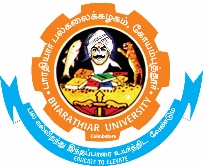 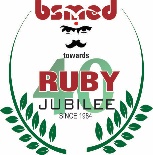 BHARATHIAR UNIVERSITY, COIMBATORE – 641 046.MASTER OF BUSINESS ADMINISTRATION (M.B.A.)SYLLABUS 2022(For University Department during the academic year 2022-23 & onwards)BHARATHIAR SCHOOL OF MANAGEMENT AND ENTREPRENEUR DEVELOPMENT (BSMED)BHARATHIAR UNIVERSITY:: COIMBATORE 641 046MISSION :“Aims to position aspiring managers as value creators in   the corporate world. The School further acts as a catalyst in nurturing the students into effective leaders, innovators, and socially responsible ethical managers and entrepreneurs”.VISION :“Managerial Excellence through Social Justice, Innovation, Skill Development and Entrepreneurial Leadership”. BHARATHIAR SCHOOL OF MANAGEMENT AND ENTREPRENEUR DEVELOPMENT (BSMED)BHARATHIAR UNIVERSITY :: COIMBATORE 641 046MASTER OF BUSINESS ADMINISTRATION (M.B.A.)PROGRAMME OBJECTIVES:To achieve academic excellence in management education through innovative teaching and learning processes.To prepare the students to be professionally component to face the challenge in Business and Industry.To imbibe managerial and entrepreneurial qualities, ethical characters among the students.To motivate and encourage the students to become business leaders.BHARATHIAR SCHOOL OF MANAGEMENT AND ENTREPRENEUR DEVELOPMENT (BSMED)BHARATHIAR UNIVERSITY :: COIMBATORE 641 046MASTER OF BUSINESS ADMINISTRATION (M.B.A.)PROGRAM EDUCATIONAL OBJECTIVES (PEOs) ARE:The M.B.A. programme describe the accomplishments that graduate are expected to attain in 2 years of their post-graduation studies.BHARATHIAR SCHOOL OF MANAGEMENT AND ENTREPRENEUR DEVELOPMENT (BSMED)BHARATHIAR UNIVERSITY :: COIMBATORE 641 046MASTER OF BUSINESS ADMINISTRATION (M.B.A.)PROGRAM SPECIFIC OUTCOMES (PSOs)   BHARATHIAR SCHOOL OF MANAGEMENT AND ENTREPRENEUR DEVELOPMENT (BSMED)BHARATHIAR UNIVERSITY :: COIMBATORE 641 046MASTER OF BUSINESS ADMINISTRATION (M.B.A.)Program OutcomesM.B.A.  REGULATIONS (FULL-TIME) 2022-2023The Programme: M.B.A. Programme will consist of Sixteen Core subjects, Six Elective subjects, Two Practical subjects, One corporate based case study, One Project work, One SWAYAM course, Two Value Added Courses and Two Job Oriented courses one in each academic year.  Minimum strength for each elective course will be 20% of the total strength of the students and their performance in the relevant core subject.Duration: Full Time M.B.A. Programme consists of four semesters in two Academic years.Eligibility for admission: A Pass in any degree and rank position in TANCET.Attendance: Course (Subject) wise attendance will be insisted. Minimum 75% of attendance in each course is made compulsory. Shortage of attendance up to 10% may be condoned by the competent authority.Course Continuation: Students who have secured the required attendance as stated in para 4, will be permitted to proceed to the succeeding semester. Those who fail to secure the required attendance shall seek readmission into the same semester during the following year.Course completion: Full Time students shall complete the programme within a period not exceeding 5 years from the date of admission. Process of Examination and Assessment under CBCS Blended with OBE1. The course of study in M.B.A. programmes shall be based on the pattern of CBCS with continuous internal assessment (CIA) and comprehensive external examination (CEE) for each of the core / elective / ancillary / language / practical papers.2 The odd semester classes shall commence in June / July and those of even semester in December. CEE shall be held as the end semester University Examinations The examinations of the odd semester shall be scheduled in November / December and that of the even semester in April / May.3. Each candidate in a M.B.A. programme shall earn a minimum of 90 credits, which include credits for core / elective / supportive / practical / project papers.4 There shall be a provision for earning additional credits by the candidates who opt for non-scholastic courses, viz., online SWAYAM/MOOC, value added and certificate courses each having at least 2 credits.5 The non-scholastic courses shall not be considered for computing the CGPA (Cumulative Grade Point Average).Components for Internal Assessment and Distribution of Marks for Continuous Internal Assessment (CIA) and Comprehensive External Examination (CEE)1 Tests, assignments and seminars shall be the components for continuous internal assessment. A maximum of 50 percent marks in the case of the total 50 / 100 / 200 marks shall be allotted under continuous internal assessment in each theory paper offered by the Department. [Refer Clause 2]2 The distribution of marks for CIA and CEE theory (core / elective) subjects is as given under:*Components for ‘Academic Assignments’ may include the following:Assignments, Class Participation, Case Studies Presentation, Field Work, Field Survey, Group Discussion, Term Paper, Workshop / Conference Participation, Presentation of Papers in Conferences, Quiz, Report / Content Writing, etc., depending upon the requirements of the course as decided by the course faculty considering the nature of the course. 3. The distribution of marks for CIA and CEE for practical (core / elective) subjects is as given under:4. The Distribution of Marks for CIA and CEE for project / dissertation is as given under:5. Three tests (Test 1, Test 2 and Test 3) for continuous internal assessment for each core / elective / supportive / practical papers offered in a semester shall be conducted in the following manner:Test 1 and Test 2 may be the unit-based testsTest 3 may be the model test.An average of two test marks will be considered for Continuous Internal Assessment It is mandatory for every student to attend the model test in every subject.Modalities for Implementing Internal Assessment Scheme1. Each student in a M.B.A. programme shall secure a minimum of 50% out of the maximum marks in the internal assessment. (That is, 25 marks out of 50 marks). In the case of papers (for instance, supportive papers) having a maximum of 20 marks in the internal assessment, each student shall secure a minimum of 10 marks out of 20 marks.2. There shall be a provision for reappearance for improving the marks in the internal assessment within the duration of the semester (in case of nonattainment of minimum of 25 marks) before the stipulated date.3. Departmental Committee / Internal Redressal Committee within the department shall function as a redressal cell to deliberate upon and redress the grievances of the students relating to internal assessment.Award of DegreeA candidate who secures a minimum of 50% of marks in the internal assessment as well as in the end semester University examination and also a minimum aggregate of 50% marks in both continuous internal assessment and end semester University examination in each paper shall be deemed to have passed the course for the award of the degree of Master of Business Administration (M.B.A).A candidate who secures a minimum of 7.5 out of 10 CGPA (Cumulative Grade Point Average) and above in aggregate comprising both continuous internal assessment and end semester University examination shall be deemed to have passed the examination in FIRST CLASS WITH DISTINCTION, provided the candidate has passed all the examinations prescribed for the course in the first appearance.A candidate who secures a minimum of 6.0 out of 10 CGPA and above comprising both continuous internal assessment and end semester University examination in aggregate shall be deemed to have passed the examination in FIRST CLASS.A candidate who clears all the papers prescribed for the course in the FIRST APPEARANCE shall be eligible for Ranking/Distinction.Practical Examination: Conduct of practical examinations and evaluation shall be done jointly by the course teacher who handled the practical course and one faculty within the department.Corporate Based Case Study: Between Second and Third Semesters, during the summer holidays, the students have to complete Two-week project on “CORPORATE BASED CASE STUDY” by selecting any company of their choice. A report consisting of mission, vision, policies, procedure, strategies, market analysis, financial analysis, human resource management, etc., will be covered. The presentation will be made by the student during the third semester. 50 Marks with three credits will be consider and it is purely internal assessment by the faculty.  Project Work: The final year M.B.A. Students will undergo a research-based project work attached with any corporate organizations for the period of 45 days before completing the regular course work in the IV semester as stipulated in the syllabus. On completion of the project work, the student has to submit a project report and make a presentation before the department faculty and undergo viva-voce examinations. During the period of preparation of the project report, they should also attend the classes for the IV semester M.B.A. course work. Students should adhere to the project work guideline. Pattern of Question Paper for Comprehensive External Examination (CEE)Practical SubjectsThe pattern of question paper may not be common for all the disciplines. Various patterns exist for science laboratory courses. A maximum of 50 marks out of 100 marks shall be allotted for each of the practical papers in the end semester examination. The respective Boards of Study shall decide on the pattern of question paper as per their requirements.Pattern of Question Paper - (for core – theory and elective subjects)A maximum of 50 out of 100 marks shall be allotted for each of the core, and elective papers. The question paper for each of the core and elective papers shall consist of three sections. While Section A shall contain 10 objective type questions, Section B and Section C shall contain questions of descriptive nature. Internal choice (either / or type) shall be given in Section B and Section C. In Section A, there shall be two questions each with four multiple choices from each of the five units. In Sections B and C, there shall be one question with internal choice (either/or type) from each of the five units.Maximum of 50 Marks in Comprehensive External ExaminationThe question paper for each paper shall consist of three sections. While Section A shall contain 10 objective type questions, Section B and Section C shall contain questions of descriptive nature. Internal choice (either / or type) shall be given in Section B and Section C. In Section A, there shall be two questions each with four multiple choices from each of the five units. In Sections B and C, there shall be two questions with internal choice (either/or type) from each of the five units. The composition of the question paper for a maximum of 50 marksTime: Three Hours								 Max. Marks: 50Section A – (10 x 1 = 10)Answer All the questionsEach question carries one markQ. No.1. – Q. No. 10 - Objective questions with four multiple choicesSection B – (5 x 3 = 15)Answer All the questionsEach question carries three marksQ. No. 11 – Q. No. 15 - Questions for Short Answers with internal choices(either (a) or (b) type)Section C – (3 x 5 = 15)Answer All the questionsEach question carries five marksQ. No. 16 – Q. No. 18 - Questions for Long Answers with internal choices(either (a) or (b) type)Section D – ( 1 x 10 = 10)CompulsoryQ. No. 19. – CASE STUDY3. Pattern of Question Paper for Comprehensive External Examination – (FOR SUPPORTIVE SUBJECT)The question paper for each of the supportive papers shall consist of two sections. While Section A shall contain 5 short answer type questions / 10 objective type questions each with four multiple choices and Section B shall contain long descriptive answer type questions. Internal choice (either / or type) shall be given in Section B. In Section A, there shall be one short answer type question / two objective type questions from each of the five units. In Section B, there shall be three questions with internal choice (either/or type) from all the five units.Composition of the question paper for a maximum of 25 marksTime: One Hour 30 Minutes 							Max. Marks: 25Section A – (10 x 1 = 10)Answer All the questionsEach question carries one markQ. No. 1 – Q. No. 10 – Objective questions with four multiple choicesSection B – (3 x 5 = 15)Answer All the questionsEach question carries five marksQ. No. 11 – Q. No. 13 - Questions with internal choices (either (a) or (b) type)QUESTION PAPER PATTERNTime: 3 Hours								Maximum: 50 MarksSECTION– A: (10 x 1 = 10) Answer all QuestionsQ No.1 – Q. No. 10 – Objective questions with four multiple choices1. 2.3.4.5.6.7.8.9.10.SECTION– B:  (5 x 3 = 15) Answer all questions11. (a)      Or           (b)12.  (a)     Or           (b)13.  (a)     Or           (b)14.  (a)     Or           (b)15.  (a)     Or           (b)SECTION– C: (3 x 5 = 15) Answer all questions16.  (a)     Or           (b)17.  (a)     Or           (b)18.  (a)     Or           (b)SECTION– D: (1 x 10 = 10) Compulsory19. CASE STUDYSCHEME OF EXAMINATIONS : CBCS Pattern** It is mandatory for a student to qualify in at least one 4 weeks SWAYAM course, during the course period, to gain 2 credits in the final semester. The 2 credits, thus earned on production of course completion certificate (to be submitted by the end of III semester), will be added to the final semester marks, failing which the course is not deemed to be completed.*** Basics of Indian Companies Act 2013- VALUE-ADDED COURSE - 1       Business, Intelligence for through Internet of Things (IoT) - VALUE-ADDED COURSE  - 2         Credit Analysis - JOB ORIENTED CERTIFICATE COURSE - 1       Job Skills Training - JOB ORIENTED CERTIFICATE COURSE - 2ELECTIVES FOR III SEMESTER(Students can choose any six of the following):A. MARKETING1.	Integrated Marketing Communication 		2. 	Consumer Behaviour3.	Retail Management4.	Customer Relationship Management5. 	Services Marketing6.	Brand Management7.	Social Media Marketing	8. 	Customer Experience Management9. 	Technology Empowered Marketing10. 	Rural MarketingB. HUMAN RESOURCE1.	Performance Management System2.	Managing Interpersonal Effectiveness3. 	Stress Management and Emotional Intelligence4.	Organizational Development5.	Industrial Relations and Labour Laws (Legislations)	6.	Human Resource Analytics C. FINANCE1.	Fintech and Financial Services				2.	Equity Research & Portfolio Management3. 	Insurance Management4.	International Financial Management 5.	Cost Management 6.	Financial Derivatives and Risk ManagementD. SYSTEM1.	Advanced Data Analysis Using R2. 	Artificial Intelligence for Business	E. PRODUCTION1.	Advanced Production Management2.	Integrated Materials Management3.	Total Quality Management4.	Logistics and Supply Chain ManagementF. GENERAL1.	Intellectual Property Rights2.	Innovation and Venture Development 3.	Disaster Management4.	Event Management				INDEXQuestions:	40% of the questions shall be problems60% of the questions shall be theory based.III SEMESTERELECTIVE PAPERSJOB-ORIENTED CERTIFICATE COURSESAND VALUE ADDED COURSESClarification for Job-oriented Certificate coursesand Value Added courses.Course:	:Certificate coursePeriod			: 3 – 6 Months.Number of hours	: 45-60 Hours.Credits			: A minimum of 1 credit for five hours may be allotted. So, minimum of 9 
			(45 hours) to 12 (60 Hours) credits may be given,Ideal Days 	: Saturdays,since, it is in association with Industries. If it is online, it isthe choice of faculty member and student.Course 		:Value Added courses	Number of hours	: 40 Hours. (As per NAAC requirement inclusive of Evaluation)Credits 		: 4 Credits (100 Marks) (1 Credit for 10 Hours)Ideal Days		:  1st week of December or January in every Academic year.Immediately after the completion of Odd Semester Examination.In the beginning of Odd Semester for the 2nd year students. Implementation of Outcome based Education and issuance of Certificate and credit allotment for value added course and certificate courses:Both Value-added and certificate courses are non-scholastic courses. Hence, the credits earned will be add-on Credits.The certificate for successful completion of the courses will be issued by the Controller of Examinations based on the mark statements received from the respective departments. The credits earned from these courses will be mentioned in the bottom of the consolidated mark statements with a note to refer the certificate for complete details.It is decided to give the responsibility to the respective departments for conduct of the examination and send the final mark statements with credits allotment to the Controller of Examinations office.A Minimum cost of Rs.100/- for each certificate will be collected from the students by the Controller of Examination office.VALUE-ADDED COURSE   1VALUE-ADDED COURSE   2JOB ORIENTED CERTIFICATE COURSE   1JOB ORIENTED CERTIFICATE COURSE 2Program Educational Objectives (PEOs)Program Educational Objectives (PEOs)The M.B.A. program describe accomplishments that graduates are expected to attain with five to seven years after graduation.The M.B.A. program describe accomplishments that graduates are expected to attain with five to seven years after graduation.PE01To acquire strong domain knowledge in each of the course and selected specialization to apply in the industries   and BusinessPE02To acquire application knowledge for handling the future business situations effectively PE03To develop professional and human values and ethics among the students to make themselves as business entrepreneurial and social leaderProgram specific Outcomes (PSOs)Program specific Outcomes (PSOs)After the successful completion of M.B.A. Program, the student are expected toAfter the successful completion of M.B.A. Program, the student are expected toPSO1Have developed knowledge and skill in key functional areas namely Finance, Marketing, Human Resource, Systems, Production & EntrepreneurshipPSO2Have equipped in current conceptual models and trends in domestic & international business administrationPSO3Have understood the differences in business practices around the globe.PSO4Have developed understanding of the impact of these differences and applying them from a domestic perspective.PSO5Have developed verbal and written communication to adapt to evolving virtual organisations.PSO6Have developed effective work culture and team spirit.PSO7Have developed understanding of the diverse and dynamic business environmentPSO8Have developed analytical decision making techniquesPSO9Have ability to analyse and evaluate ethical problems of businessPSO10Have acquired Industry 4.0 perspective in every programmeProgram Outcomes (POs)Program Outcomes (POs)On successful completion of the M.B.A. ProgramOn successful completion of the M.B.A. ProgramPO1DISCIPLINARY KNOWLEDGEPO2COMMUNICATION SKILLSPO3CRITICAL THINKINGPO4PROBLEM SOLVINGPO5RESEARCH-RELATED SKILLSPO6REFLECTIVE THINKINGPO7INFORMATION/DIGITAL LITERACYPO8SELF-DIRECTED LEARNINGPO9MORAL AND ETHICAL AWARENESS/REASONINGPO10LIFELONG LEARNINGPaperMaximumMarksMarks forMarks forComponents for CIAComponents for CIAPaperMaximumMarksCIACEEInternal TestsAcademic Assignments* Theory
(For Supportive Papers) 5025251015Theory
(Core / Elective) 10050502030PaperMaximumMarksMarks forMarks forComponents for CIAComponents for CIAComponents for CIAPaperMaximumMarksCIACEETestsObservation
NoteRecord NotePractical
(Core / Elective)1005050300515PaperMaximumMarksMarks forMarks forMarks forPaperMaximumMarksCIACEECEEPaperMaximumMarksCIAEvaluation Viva-voceProject 100 50 30 20Corporate Based Case Study5050----Course Code                     Course TitleIns.hrs/ weekExaminationsExaminationsExaminationsExaminationsCourse Code                     Course TitleIns.hrs/ weekDur. HrsCIAMarksTotalCreditsSEMESTER – ISEMESTER – ISEMESTER – ISEMESTER – ISEMESTER – ISEMESTER – ISEMESTER – I22MBA 13A1.1 Management Principles and Practice - 4.0335050100322MBA 13B1.2 Organizational Behaviour335050100322MBA 13C1.3 Managerial Economics335050100322MBA 13D1.4 Financial Statement Analysis335050100322MBA 13E1.5 Quantitative Methods for Management335050100322MBA 13F1.6 Corporate Communication335050100322MBA 13P1.7. Computer Applications in Management - Practical3350501004***JOB ORIENTED CERTIFICATE COURSE 1SEMESTER –IISEMESTER –IISEMESTER –IISEMESTER –IISEMESTER –IISEMESTER –IISEMESTER –II22MBA 23A2.1.  Operations Management335050100322MBA 23B2.2.  Marketing Management 335050100322MBA 23C2.3.  Financial Management335050100322MBA 23D2.4.  Human Resource Management335050100322MBA 23E2.5.  Quantitative Techniques335050100322MBA 23F2.6.  Research Methods for Management335050100322MBA 23P2.7. Business Analytics- Practical3350501004***VALUE-ADDED COURSE   1           During the summer holidays, before M.B.A. Students proceed to II Year they have to complete two weeks Project on “CORPORATE BASED CASE STUDY” by selecting any company of their choice. A report consisting of, mission, vision, policies, procedure, strategies, market analysis, financial analysis, human resource management, etc., will be covered. The presentation will be made by the student during the third semester.           During the summer holidays, before M.B.A. Students proceed to II Year they have to complete two weeks Project on “CORPORATE BASED CASE STUDY” by selecting any company of their choice. A report consisting of, mission, vision, policies, procedure, strategies, market analysis, financial analysis, human resource management, etc., will be covered. The presentation will be made by the student during the third semester.           During the summer holidays, before M.B.A. Students proceed to II Year they have to complete two weeks Project on “CORPORATE BASED CASE STUDY” by selecting any company of their choice. A report consisting of, mission, vision, policies, procedure, strategies, market analysis, financial analysis, human resource management, etc., will be covered. The presentation will be made by the student during the third semester.           During the summer holidays, before M.B.A. Students proceed to II Year they have to complete two weeks Project on “CORPORATE BASED CASE STUDY” by selecting any company of their choice. A report consisting of, mission, vision, policies, procedure, strategies, market analysis, financial analysis, human resource management, etc., will be covered. The presentation will be made by the student during the third semester.           During the summer holidays, before M.B.A. Students proceed to II Year they have to complete two weeks Project on “CORPORATE BASED CASE STUDY” by selecting any company of their choice. A report consisting of, mission, vision, policies, procedure, strategies, market analysis, financial analysis, human resource management, etc., will be covered. The presentation will be made by the student during the third semester.           During the summer holidays, before M.B.A. Students proceed to II Year they have to complete two weeks Project on “CORPORATE BASED CASE STUDY” by selecting any company of their choice. A report consisting of, mission, vision, policies, procedure, strategies, market analysis, financial analysis, human resource management, etc., will be covered. The presentation will be made by the student during the third semester.           During the summer holidays, before M.B.A. Students proceed to II Year they have to complete two weeks Project on “CORPORATE BASED CASE STUDY” by selecting any company of their choice. A report consisting of, mission, vision, policies, procedure, strategies, market analysis, financial analysis, human resource management, etc., will be covered. The presentation will be made by the student during the third semester.           During the summer holidays, before M.B.A. Students proceed to II Year they have to complete two weeks Project on “CORPORATE BASED CASE STUDY” by selecting any company of their choice. A report consisting of, mission, vision, policies, procedure, strategies, market analysis, financial analysis, human resource management, etc., will be covered. The presentation will be made by the student during the third semester.SEMESTER – IIISEMESTER – IIISEMESTER – IIISEMESTER – IIISEMESTER – IIISEMESTER – IIISEMESTER – III22MBA 33A3.1. Business Ethics and Global business Environment 335050100322MBA 33B3.2 Management Information System33505010033.3.  Elective 133505010033.4.  Elective 233505010033.5.  Elective 333505010033.6.  Elective 433505010033.7.  Elective 533505010033.8.  Elective 633505010033.9   Corporate Based Case Study50503***JOB ORIENTED CERTIFICATE COURSE 2SEMESTER – IVSEMESTER – IVSEMESTER – IVSEMESTER – IVSEMESTER – IVSEMESTER – IVSEMESTER – IV22MBA 43A4.1.  Strategic Management : Indian & Global Context33505010034.2. Entrepreneurship and Innovation Management 33505010034.3.  Project Work10020***VALUE-ADDED COURSE   2**4 weeks SWAYAM Course2TOTAL----97S. No.Subject NameCourse CodeCore / ElectivePage NoSEMESTER - ISEMESTER - ISEMESTER - ISEMESTER - ISEMESTER - I1Management Principles and Practice - 4.013ACore192Organizational Behaviour13BCore213Managerial Economics13CCore234Financial Statement Analysis13DCore255Quantitative Methods for Management13ECore276Corporate Communication13FCore297Computer Applications in Management - Practical13PCore31SEMESTER - IISEMESTER - IISEMESTER - IISEMESTER - IISEMESTER - II8Operations Management23ACore339Marketing Management 23BCore3510Financial Management23CCore3711Human Resource Management23DCore3912Quantitative Techniques23ECore4113Research Methods for Management 23FCore4314Business Analytics -  Practical23PCore45SEMESTER - IIISEMESTER - IIISEMESTER - IIISEMESTER - IIISEMESTER - III15Business Ethics and Global business Environment 33ACore4716Management Information System33BCore49SEMESTER – IVSEMESTER – IVSEMESTER – IVSEMESTER – IVSEMESTER – IV17Strategic Management: Indian & Global Context43ACore5118Entrepreneurship and Innovation Management 43BCore53MARKETING MARKETING MARKETING MARKETING MARKETING 19Integrated Marketing CommunicationIII Semester Elective5620Consumer BehaviourIII Semester Elective5821Retail ManagementIII Semester Elective6022Customer Relationship ManagementIII Semester Elective6223Services MarketingIII Semester Elective6424Brand ManagementIII Semester Elective6625Social Media MarketingIII Semester Elective6826Customer Experience ManagementIII Semester Elective7027Technology Empowered MarketingIII Semester Elective7228Rural MarketingIII Semester Elective74HUMAN RESOURCEHUMAN RESOURCEHUMAN RESOURCEHUMAN RESOURCEHUMAN RESOURCE29Performance Management SystemIII Semester Elective7630Managing Interpersonal EffectivenessIII Semester Elective7831Stress Management and Emotional IntelligenceIII Semester Elective8032Organizational DevelopmentIII Semester Elective8233Industrial Relations and Labour Laws (Legislations)	III Semester Elective8434Human Resource Analytics  III Semester Elective86FINANCEFINANCEFINANCEFINANCEFINANCE35Fintech and Financial Services	III Semester Elective8836Equity Research & Portfolio ManagementIII Semester Elective9037Insurance ManagementIII Semester Elective9238International Financial ManagementIII Semester Elective9439Cost ManagementIII Semester Elective9640Financial Derivatives and Risk ManagementIII Semester Elective98SYSTEMSYSTEMSYSTEMSYSTEMSYSTEM41Advanced Data Analysis Using RIII Semester Elective10042Artificial Intelligence for Business	III Semester Elective102PRODUCTIONPRODUCTIONPRODUCTIONPRODUCTIONPRODUCTION43Advanced Production ManagementIII Semester Elective10444Integrated Materials ManagementIII Semester Elective10645Total Quality ManagementIII Semester Elective10846Logistics and Supply Chain ManagementIII Semester Elective110GENERALGENERALGENERALGENERALGENERAL47Intellectual Property RightsIII Semester Elective11248Innovation and Venture Development 	III Semester Elective11449Disaster ManagementIII Semester Elective11650Event Management	III Semester Elective11851Basics of Indian Companies Act 2013Value-added course 112252Business, Intelligence for through Internet of Things (IoT)Value-added course 212453Credit AnalysisJob Oriented Certificate Course 112654Job Skills TrainingJob Oriented Certificate Course 2128Course codeCourse codeCourse codeCourse codeCourse code13AManagement Principles and Practice – 4.0LLTPCCoreCoreCoreCoreCoreCore331-3Pre-requisitePre-requisitePre-requisitePre-requisitePre-requisitePre-requisiteFundamental understanding of Industry and its environmentSyllabus VersionSyllabus VersionSyllabus Version20222022Course Objectives:Course Objectives:Course Objectives:Course Objectives:Course Objectives:Course Objectives:The Main Objectives of this course are to:1.Understand the basic concepts and theories of management2.Impart knowledge about planning and organizing skills3. Organizations develop and maintain competitive advantages4. Different functional areas of business support the Vision and Mission of the organization5.  Understand the applications and tools of industry 4.0 in selected industries and understand the changing job need in 2030.The Main Objectives of this course are to:1.Understand the basic concepts and theories of management2.Impart knowledge about planning and organizing skills3. Organizations develop and maintain competitive advantages4. Different functional areas of business support the Vision and Mission of the organization5.  Understand the applications and tools of industry 4.0 in selected industries and understand the changing job need in 2030.The Main Objectives of this course are to:1.Understand the basic concepts and theories of management2.Impart knowledge about planning and organizing skills3. Organizations develop and maintain competitive advantages4. Different functional areas of business support the Vision and Mission of the organization5.  Understand the applications and tools of industry 4.0 in selected industries and understand the changing job need in 2030.The Main Objectives of this course are to:1.Understand the basic concepts and theories of management2.Impart knowledge about planning and organizing skills3. Organizations develop and maintain competitive advantages4. Different functional areas of business support the Vision and Mission of the organization5.  Understand the applications and tools of industry 4.0 in selected industries and understand the changing job need in 2030.The Main Objectives of this course are to:1.Understand the basic concepts and theories of management2.Impart knowledge about planning and organizing skills3. Organizations develop and maintain competitive advantages4. Different functional areas of business support the Vision and Mission of the organization5.  Understand the applications and tools of industry 4.0 in selected industries and understand the changing job need in 2030.The Main Objectives of this course are to:1.Understand the basic concepts and theories of management2.Impart knowledge about planning and organizing skills3. Organizations develop and maintain competitive advantages4. Different functional areas of business support the Vision and Mission of the organization5.  Understand the applications and tools of industry 4.0 in selected industries and understand the changing job need in 2030.The Main Objectives of this course are to:1.Understand the basic concepts and theories of management2.Impart knowledge about planning and organizing skills3. Organizations develop and maintain competitive advantages4. Different functional areas of business support the Vision and Mission of the organization5.  Understand the applications and tools of industry 4.0 in selected industries and understand the changing job need in 2030.The Main Objectives of this course are to:1.Understand the basic concepts and theories of management2.Impart knowledge about planning and organizing skills3. Organizations develop and maintain competitive advantages4. Different functional areas of business support the Vision and Mission of the organization5.  Understand the applications and tools of industry 4.0 in selected industries and understand the changing job need in 2030.The Main Objectives of this course are to:1.Understand the basic concepts and theories of management2.Impart knowledge about planning and organizing skills3. Organizations develop and maintain competitive advantages4. Different functional areas of business support the Vision and Mission of the organization5.  Understand the applications and tools of industry 4.0 in selected industries and understand the changing job need in 2030.The Main Objectives of this course are to:1.Understand the basic concepts and theories of management2.Impart knowledge about planning and organizing skills3. Organizations develop and maintain competitive advantages4. Different functional areas of business support the Vision and Mission of the organization5.  Understand the applications and tools of industry 4.0 in selected industries and understand the changing job need in 2030.The Main Objectives of this course are to:1.Understand the basic concepts and theories of management2.Impart knowledge about planning and organizing skills3. Organizations develop and maintain competitive advantages4. Different functional areas of business support the Vision and Mission of the organization5.  Understand the applications and tools of industry 4.0 in selected industries and understand the changing job need in 2030.The Main Objectives of this course are to:1.Understand the basic concepts and theories of management2.Impart knowledge about planning and organizing skills3. Organizations develop and maintain competitive advantages4. Different functional areas of business support the Vision and Mission of the organization5.  Understand the applications and tools of industry 4.0 in selected industries and understand the changing job need in 2030.Expected Course Outcomes:Expected Course Outcomes:Expected Course Outcomes:Expected Course Outcomes:Expected Course Outcomes:Expected Course Outcomes:Expected Course Outcomes:Expected Course Outcomes:Expected Course Outcomes:Expected Course Outcomes:Expected Course Outcomes:Expected Course Outcomes:On the successful completion of the course, student will be able to:On the successful completion of the course, student will be able to:On the successful completion of the course, student will be able to:On the successful completion of the course, student will be able to:On the successful completion of the course, student will be able to:On the successful completion of the course, student will be able to:On the successful completion of the course, student will be able to:On the successful completion of the course, student will be able to:BTKL (K1-K5)BTKL (K1-K5)BTKL (K1-K5)BTKL (K1-K5)1Important Management principles into management practicesImportant Management principles into management practicesImportant Management principles into management practicesImportant Management principles into management practicesImportant Management principles into management practicesImportant Management principles into management practicesImportant Management principles into management practicesK1,K1,K1,K1,2 Managers manage business in global context with different strategies Managers manage business in global context with different strategies Managers manage business in global context with different strategies Managers manage business in global context with different strategies Managers manage business in global context with different strategies Managers manage business in global context with different strategies Managers manage business in global context with different strategiesK2K2K2K23. Determine the most effective ways of controlling, and decision making Determine the most effective ways of controlling, and decision making Determine the most effective ways of controlling, and decision making Determine the most effective ways of controlling, and decision making Determine the most effective ways of controlling, and decision making Determine the most effective ways of controlling, and decision making Determine the most effective ways of controlling, and decision makingK3K3K3K34.Understand needs of industry 4.0Understand needs of industry 4.0Understand needs of industry 4.0Understand needs of industry 4.0Understand needs of industry 4.0Understand needs of industry 4.0Understand needs of industry 4.0K4K4K4K45.Knowledge of future job trendsKnowledge of future job trendsKnowledge of future job trendsKnowledge of future job trendsKnowledge of future job trendsKnowledge of future job trendsKnowledge of future job trendsK5K5K5K5BLOOMS TAXONOMY KNOWLEDGE LEVE (BTKL):BLOOMS TAXONOMY KNOWLEDGE LEVE (BTKL):BLOOMS TAXONOMY KNOWLEDGE LEVE (BTKL):BLOOMS TAXONOMY KNOWLEDGE LEVE (BTKL):BLOOMS TAXONOMY KNOWLEDGE LEVE (BTKL):BLOOMS TAXONOMY KNOWLEDGE LEVE (BTKL):BLOOMS TAXONOMY KNOWLEDGE LEVE (BTKL):BLOOMS TAXONOMY KNOWLEDGE LEVE (BTKL):K1-Remember;        K2-Understand;     K3-Apply;        K4-Analyze;    K5-Evaluate;            K6-Create;K1-Remember;        K2-Understand;     K3-Apply;        K4-Analyze;    K5-Evaluate;            K6-Create;K1-Remember;        K2-Understand;     K3-Apply;        K4-Analyze;    K5-Evaluate;            K6-Create;K1-Remember;        K2-Understand;     K3-Apply;        K4-Analyze;    K5-Evaluate;            K6-Create;K1-Remember;        K2-Understand;     K3-Apply;        K4-Analyze;    K5-Evaluate;            K6-Create;K1-Remember;        K2-Understand;     K3-Apply;        K4-Analyze;    K5-Evaluate;            K6-Create;K1-Remember;        K2-Understand;     K3-Apply;        K4-Analyze;    K5-Evaluate;            K6-Create;K1-Remember;        K2-Understand;     K3-Apply;        K4-Analyze;    K5-Evaluate;            K6-Create;K1-Remember;        K2-Understand;     K3-Apply;        K4-Analyze;    K5-Evaluate;            K6-Create;K1-Remember;        K2-Understand;     K3-Apply;        K4-Analyze;    K5-Evaluate;            K6-Create;K1-Remember;        K2-Understand;     K3-Apply;        K4-Analyze;    K5-Evaluate;            K6-Create;K1-Remember;        K2-Understand;     K3-Apply;        K4-Analyze;    K5-Evaluate;            K6-Create;Unit :1Unit :1Unit :1Management Concepts and TheoriesManagement Concepts and TheoriesManagement Concepts and TheoriesManagement Concepts and TheoriesManagement Concepts and TheoriesManagement Concepts and TheoriesManagement Concepts and Theories 08 hours 08 hoursManagement : Science , Theory and Practice- the Evolution of Management Thought and the patterns of management Analysis- Management and Society ; the External Environment, Social Responsibility and Ethics – Global and comparative management – the Basis of Global ManagementManagement : Science , Theory and Practice- the Evolution of Management Thought and the patterns of management Analysis- Management and Society ; the External Environment, Social Responsibility and Ethics – Global and comparative management – the Basis of Global ManagementManagement : Science , Theory and Practice- the Evolution of Management Thought and the patterns of management Analysis- Management and Society ; the External Environment, Social Responsibility and Ethics – Global and comparative management – the Basis of Global ManagementManagement : Science , Theory and Practice- the Evolution of Management Thought and the patterns of management Analysis- Management and Society ; the External Environment, Social Responsibility and Ethics – Global and comparative management – the Basis of Global ManagementManagement : Science , Theory and Practice- the Evolution of Management Thought and the patterns of management Analysis- Management and Society ; the External Environment, Social Responsibility and Ethics – Global and comparative management – the Basis of Global ManagementManagement : Science , Theory and Practice- the Evolution of Management Thought and the patterns of management Analysis- Management and Society ; the External Environment, Social Responsibility and Ethics – Global and comparative management – the Basis of Global ManagementManagement : Science , Theory and Practice- the Evolution of Management Thought and the patterns of management Analysis- Management and Society ; the External Environment, Social Responsibility and Ethics – Global and comparative management – the Basis of Global ManagementManagement : Science , Theory and Practice- the Evolution of Management Thought and the patterns of management Analysis- Management and Society ; the External Environment, Social Responsibility and Ethics – Global and comparative management – the Basis of Global ManagementManagement : Science , Theory and Practice- the Evolution of Management Thought and the patterns of management Analysis- Management and Society ; the External Environment, Social Responsibility and Ethics – Global and comparative management – the Basis of Global ManagementManagement : Science , Theory and Practice- the Evolution of Management Thought and the patterns of management Analysis- Management and Society ; the External Environment, Social Responsibility and Ethics – Global and comparative management – the Basis of Global ManagementManagement : Science , Theory and Practice- the Evolution of Management Thought and the patterns of management Analysis- Management and Society ; the External Environment, Social Responsibility and Ethics – Global and comparative management – the Basis of Global ManagementManagement : Science , Theory and Practice- the Evolution of Management Thought and the patterns of management Analysis- Management and Society ; the External Environment, Social Responsibility and Ethics – Global and comparative management – the Basis of Global ManagementUnit :2Unit :2Unit :2Planning and OrganizingPlanning and OrganizingPlanning and OrganizingPlanning and OrganizingPlanning and OrganizingPlanning and OrganizingPlanning and Organizing07 hours07 hoursThe nature and purpose of Planning- objectives – strategies, policies and planning premises – Decision Making- Global Planning. The nature of organizing and entrepreneuring- organizational structure; Departmentation – Line/Staff Authority and Decentralization – Effective organizing and organisational culture – Global Organizing.The nature and purpose of Planning- objectives – strategies, policies and planning premises – Decision Making- Global Planning. The nature of organizing and entrepreneuring- organizational structure; Departmentation – Line/Staff Authority and Decentralization – Effective organizing and organisational culture – Global Organizing.The nature and purpose of Planning- objectives – strategies, policies and planning premises – Decision Making- Global Planning. The nature of organizing and entrepreneuring- organizational structure; Departmentation – Line/Staff Authority and Decentralization – Effective organizing and organisational culture – Global Organizing.The nature and purpose of Planning- objectives – strategies, policies and planning premises – Decision Making- Global Planning. The nature of organizing and entrepreneuring- organizational structure; Departmentation – Line/Staff Authority and Decentralization – Effective organizing and organisational culture – Global Organizing.The nature and purpose of Planning- objectives – strategies, policies and planning premises – Decision Making- Global Planning. The nature of organizing and entrepreneuring- organizational structure; Departmentation – Line/Staff Authority and Decentralization – Effective organizing and organisational culture – Global Organizing.The nature and purpose of Planning- objectives – strategies, policies and planning premises – Decision Making- Global Planning. The nature of organizing and entrepreneuring- organizational structure; Departmentation – Line/Staff Authority and Decentralization – Effective organizing and organisational culture – Global Organizing.The nature and purpose of Planning- objectives – strategies, policies and planning premises – Decision Making- Global Planning. The nature of organizing and entrepreneuring- organizational structure; Departmentation – Line/Staff Authority and Decentralization – Effective organizing and organisational culture – Global Organizing.The nature and purpose of Planning- objectives – strategies, policies and planning premises – Decision Making- Global Planning. The nature of organizing and entrepreneuring- organizational structure; Departmentation – Line/Staff Authority and Decentralization – Effective organizing and organisational culture – Global Organizing.The nature and purpose of Planning- objectives – strategies, policies and planning premises – Decision Making- Global Planning. The nature of organizing and entrepreneuring- organizational structure; Departmentation – Line/Staff Authority and Decentralization – Effective organizing and organisational culture – Global Organizing.The nature and purpose of Planning- objectives – strategies, policies and planning premises – Decision Making- Global Planning. The nature of organizing and entrepreneuring- organizational structure; Departmentation – Line/Staff Authority and Decentralization – Effective organizing and organisational culture – Global Organizing.The nature and purpose of Planning- objectives – strategies, policies and planning premises – Decision Making- Global Planning. The nature of organizing and entrepreneuring- organizational structure; Departmentation – Line/Staff Authority and Decentralization – Effective organizing and organisational culture – Global Organizing.The nature and purpose of Planning- objectives – strategies, policies and planning premises – Decision Making- Global Planning. The nature of organizing and entrepreneuring- organizational structure; Departmentation – Line/Staff Authority and Decentralization – Effective organizing and organisational culture – Global Organizing.Unit :3Unit :3Unit :3Staffing, Co-ordination , Controlling and LeadingStaffing, Co-ordination , Controlling and LeadingStaffing, Co-ordination , Controlling and LeadingStaffing, Co-ordination , Controlling and LeadingStaffing, Co-ordination , Controlling and LeadingStaffing, Co-ordination , Controlling and LeadingStaffing, Co-ordination , Controlling and Leading 07 hours 07 hoursHuman Resource Management and Selection – Performance Appraisal – Methods – Training Methods Co-ordination functions in Organisation – Human factors and Motivation – Leadership – Committees and group Decision Making – Communication –Global leading -  The system and process of controlling- controlling Techniques and information Technology – Productivity and Operations Management – Overall control and toward.Human Resource Management and Selection – Performance Appraisal – Methods – Training Methods Co-ordination functions in Organisation – Human factors and Motivation – Leadership – Committees and group Decision Making – Communication –Global leading -  The system and process of controlling- controlling Techniques and information Technology – Productivity and Operations Management – Overall control and toward.Human Resource Management and Selection – Performance Appraisal – Methods – Training Methods Co-ordination functions in Organisation – Human factors and Motivation – Leadership – Committees and group Decision Making – Communication –Global leading -  The system and process of controlling- controlling Techniques and information Technology – Productivity and Operations Management – Overall control and toward.Human Resource Management and Selection – Performance Appraisal – Methods – Training Methods Co-ordination functions in Organisation – Human factors and Motivation – Leadership – Committees and group Decision Making – Communication –Global leading -  The system and process of controlling- controlling Techniques and information Technology – Productivity and Operations Management – Overall control and toward.Human Resource Management and Selection – Performance Appraisal – Methods – Training Methods Co-ordination functions in Organisation – Human factors and Motivation – Leadership – Committees and group Decision Making – Communication –Global leading -  The system and process of controlling- controlling Techniques and information Technology – Productivity and Operations Management – Overall control and toward.Human Resource Management and Selection – Performance Appraisal – Methods – Training Methods Co-ordination functions in Organisation – Human factors and Motivation – Leadership – Committees and group Decision Making – Communication –Global leading -  The system and process of controlling- controlling Techniques and information Technology – Productivity and Operations Management – Overall control and toward.Human Resource Management and Selection – Performance Appraisal – Methods – Training Methods Co-ordination functions in Organisation – Human factors and Motivation – Leadership – Committees and group Decision Making – Communication –Global leading -  The system and process of controlling- controlling Techniques and information Technology – Productivity and Operations Management – Overall control and toward.Human Resource Management and Selection – Performance Appraisal – Methods – Training Methods Co-ordination functions in Organisation – Human factors and Motivation – Leadership – Committees and group Decision Making – Communication –Global leading -  The system and process of controlling- controlling Techniques and information Technology – Productivity and Operations Management – Overall control and toward.Human Resource Management and Selection – Performance Appraisal – Methods – Training Methods Co-ordination functions in Organisation – Human factors and Motivation – Leadership – Committees and group Decision Making – Communication –Global leading -  The system and process of controlling- controlling Techniques and information Technology – Productivity and Operations Management – Overall control and toward.Human Resource Management and Selection – Performance Appraisal – Methods – Training Methods Co-ordination functions in Organisation – Human factors and Motivation – Leadership – Committees and group Decision Making – Communication –Global leading -  The system and process of controlling- controlling Techniques and information Technology – Productivity and Operations Management – Overall control and toward.Human Resource Management and Selection – Performance Appraisal – Methods – Training Methods Co-ordination functions in Organisation – Human factors and Motivation – Leadership – Committees and group Decision Making – Communication –Global leading -  The system and process of controlling- controlling Techniques and information Technology – Productivity and Operations Management – Overall control and toward.Human Resource Management and Selection – Performance Appraisal – Methods – Training Methods Co-ordination functions in Organisation – Human factors and Motivation – Leadership – Committees and group Decision Making – Communication –Global leading -  The system and process of controlling- controlling Techniques and information Technology – Productivity and Operations Management – Overall control and toward.Unit :4Unit :4Unit :4Innovation and Design ThinkingInnovation and Design ThinkingInnovation and Design ThinkingInnovation and Design ThinkingInnovation and Design ThinkingInnovation and Design ThinkingInnovation and Design Thinking 07 hours 07 hoursIntroduction to Innovation: -  Types of Innovations - Strategic Advantages - Digital Disruption and Technology Evolution - Innovation Adoption, Diffusion Model - New Product/Service Development - Design Thinking - Tools -Empathise -Define – Ideate – Prototype – Test - Alternatives - Design Thinking for Sustainability - TRIZIntroduction to Innovation: -  Types of Innovations - Strategic Advantages - Digital Disruption and Technology Evolution - Innovation Adoption, Diffusion Model - New Product/Service Development - Design Thinking - Tools -Empathise -Define – Ideate – Prototype – Test - Alternatives - Design Thinking for Sustainability - TRIZIntroduction to Innovation: -  Types of Innovations - Strategic Advantages - Digital Disruption and Technology Evolution - Innovation Adoption, Diffusion Model - New Product/Service Development - Design Thinking - Tools -Empathise -Define – Ideate – Prototype – Test - Alternatives - Design Thinking for Sustainability - TRIZIntroduction to Innovation: -  Types of Innovations - Strategic Advantages - Digital Disruption and Technology Evolution - Innovation Adoption, Diffusion Model - New Product/Service Development - Design Thinking - Tools -Empathise -Define – Ideate – Prototype – Test - Alternatives - Design Thinking for Sustainability - TRIZIntroduction to Innovation: -  Types of Innovations - Strategic Advantages - Digital Disruption and Technology Evolution - Innovation Adoption, Diffusion Model - New Product/Service Development - Design Thinking - Tools -Empathise -Define – Ideate – Prototype – Test - Alternatives - Design Thinking for Sustainability - TRIZIntroduction to Innovation: -  Types of Innovations - Strategic Advantages - Digital Disruption and Technology Evolution - Innovation Adoption, Diffusion Model - New Product/Service Development - Design Thinking - Tools -Empathise -Define – Ideate – Prototype – Test - Alternatives - Design Thinking for Sustainability - TRIZIntroduction to Innovation: -  Types of Innovations - Strategic Advantages - Digital Disruption and Technology Evolution - Innovation Adoption, Diffusion Model - New Product/Service Development - Design Thinking - Tools -Empathise -Define – Ideate – Prototype – Test - Alternatives - Design Thinking for Sustainability - TRIZIntroduction to Innovation: -  Types of Innovations - Strategic Advantages - Digital Disruption and Technology Evolution - Innovation Adoption, Diffusion Model - New Product/Service Development - Design Thinking - Tools -Empathise -Define – Ideate – Prototype – Test - Alternatives - Design Thinking for Sustainability - TRIZIntroduction to Innovation: -  Types of Innovations - Strategic Advantages - Digital Disruption and Technology Evolution - Innovation Adoption, Diffusion Model - New Product/Service Development - Design Thinking - Tools -Empathise -Define – Ideate – Prototype – Test - Alternatives - Design Thinking for Sustainability - TRIZIntroduction to Innovation: -  Types of Innovations - Strategic Advantages - Digital Disruption and Technology Evolution - Innovation Adoption, Diffusion Model - New Product/Service Development - Design Thinking - Tools -Empathise -Define – Ideate – Prototype – Test - Alternatives - Design Thinking for Sustainability - TRIZIntroduction to Innovation: -  Types of Innovations - Strategic Advantages - Digital Disruption and Technology Evolution - Innovation Adoption, Diffusion Model - New Product/Service Development - Design Thinking - Tools -Empathise -Define – Ideate – Prototype – Test - Alternatives - Design Thinking for Sustainability - TRIZIntroduction to Innovation: -  Types of Innovations - Strategic Advantages - Digital Disruption and Technology Evolution - Innovation Adoption, Diffusion Model - New Product/Service Development - Design Thinking - Tools -Empathise -Define – Ideate – Prototype – Test - Alternatives - Design Thinking for Sustainability - TRIZUnit :5Unit :5Unit :5Applications and Tools of Industry 4.0 – Jobs 2030Applications and Tools of Industry 4.0 – Jobs 2030Applications and Tools of Industry 4.0 – Jobs 2030Applications and Tools of Industry 4.0 – Jobs 2030Applications and Tools of Industry 4.0 – Jobs 2030Applications and Tools of Industry 4.0 – Jobs 2030Applications and Tools of Industry 4.0 – Jobs 203007 hours07 hoursApplications of IOT – Selected industries – Impact of Industry 4.0 on society: Impact on Business, Government, People. Linkage of Industry 4.0 – Education 4.0 – Tools for education – artificial intelligent jobs in 2030.Applications of IOT – Selected industries – Impact of Industry 4.0 on society: Impact on Business, Government, People. Linkage of Industry 4.0 – Education 4.0 – Tools for education – artificial intelligent jobs in 2030.Applications of IOT – Selected industries – Impact of Industry 4.0 on society: Impact on Business, Government, People. Linkage of Industry 4.0 – Education 4.0 – Tools for education – artificial intelligent jobs in 2030.Applications of IOT – Selected industries – Impact of Industry 4.0 on society: Impact on Business, Government, People. Linkage of Industry 4.0 – Education 4.0 – Tools for education – artificial intelligent jobs in 2030.Applications of IOT – Selected industries – Impact of Industry 4.0 on society: Impact on Business, Government, People. Linkage of Industry 4.0 – Education 4.0 – Tools for education – artificial intelligent jobs in 2030.Applications of IOT – Selected industries – Impact of Industry 4.0 on society: Impact on Business, Government, People. Linkage of Industry 4.0 – Education 4.0 – Tools for education – artificial intelligent jobs in 2030.Applications of IOT – Selected industries – Impact of Industry 4.0 on society: Impact on Business, Government, People. Linkage of Industry 4.0 – Education 4.0 – Tools for education – artificial intelligent jobs in 2030.Applications of IOT – Selected industries – Impact of Industry 4.0 on society: Impact on Business, Government, People. Linkage of Industry 4.0 – Education 4.0 – Tools for education – artificial intelligent jobs in 2030.Applications of IOT – Selected industries – Impact of Industry 4.0 on society: Impact on Business, Government, People. Linkage of Industry 4.0 – Education 4.0 – Tools for education – artificial intelligent jobs in 2030.Applications of IOT – Selected industries – Impact of Industry 4.0 on society: Impact on Business, Government, People. Linkage of Industry 4.0 – Education 4.0 – Tools for education – artificial intelligent jobs in 2030.Applications of IOT – Selected industries – Impact of Industry 4.0 on society: Impact on Business, Government, People. Linkage of Industry 4.0 – Education 4.0 – Tools for education – artificial intelligent jobs in 2030.Applications of IOT – Selected industries – Impact of Industry 4.0 on society: Impact on Business, Government, People. Linkage of Industry 4.0 – Education 4.0 – Tools for education – artificial intelligent jobs in 2030.Unit :6Unit :6Unit :6Unit :604 hours04 hoursGuest Lecture, Case studies, assignments and Seminar                Guest Lecture, Case studies, assignments and Seminar                Guest Lecture, Case studies, assignments and Seminar                Guest Lecture, Case studies, assignments and Seminar                Guest Lecture, Case studies, assignments and Seminar                Guest Lecture, Case studies, assignments and Seminar                Guest Lecture, Case studies, assignments and Seminar                Guest Lecture, Case studies, assignments and Seminar                Guest Lecture, Case studies, assignments and Seminar                Guest Lecture, Case studies, assignments and Seminar                Guest Lecture, Case studies, assignments and Seminar                Guest Lecture, Case studies, assignments and Seminar                Total Lecture hoursTotal Lecture hoursTotal Lecture hoursTotal Lecture hoursTotal Lecture hoursTotal Lecture hoursTotal Lecture hours40 hours40 hoursText Books (s)Text Books (s)Text Books (s)Text Books (s)Text Books (s)Text Books (s)Text Books (s)Text Books (s)Text Books (s)Text Books (s)Text Books (s)Text Books (s)11Koontz, Weirich&Aryasri, PRINCIPLES OF MANAGEMENT, Tata McGraw – Hill, New Delhi 2004.Koontz, Weirich&Aryasri, PRINCIPLES OF MANAGEMENT, Tata McGraw – Hill, New Delhi 2004.Koontz, Weirich&Aryasri, PRINCIPLES OF MANAGEMENT, Tata McGraw – Hill, New Delhi 2004.Koontz, Weirich&Aryasri, PRINCIPLES OF MANAGEMENT, Tata McGraw – Hill, New Delhi 2004.Koontz, Weirich&Aryasri, PRINCIPLES OF MANAGEMENT, Tata McGraw – Hill, New Delhi 2004.Koontz, Weirich&Aryasri, PRINCIPLES OF MANAGEMENT, Tata McGraw – Hill, New Delhi 2004.Koontz, Weirich&Aryasri, PRINCIPLES OF MANAGEMENT, Tata McGraw – Hill, New Delhi 2004.Koontz, Weirich&Aryasri, PRINCIPLES OF MANAGEMENT, Tata McGraw – Hill, New Delhi 2004.Koontz, Weirich&Aryasri, PRINCIPLES OF MANAGEMENT, Tata McGraw – Hill, New Delhi 2004.Koontz, Weirich&Aryasri, PRINCIPLES OF MANAGEMENT, Tata McGraw – Hill, New Delhi 2004.22P.Kaliraj, T.Devi, Higher Education for industry 4.0 and Transformation to Education 5.0,2020.P.Kaliraj, T.Devi, Higher Education for industry 4.0 and Transformation to Education 5.0,2020.P.Kaliraj, T.Devi, Higher Education for industry 4.0 and Transformation to Education 5.0,2020.P.Kaliraj, T.Devi, Higher Education for industry 4.0 and Transformation to Education 5.0,2020.P.Kaliraj, T.Devi, Higher Education for industry 4.0 and Transformation to Education 5.0,2020.P.Kaliraj, T.Devi, Higher Education for industry 4.0 and Transformation to Education 5.0,2020.P.Kaliraj, T.Devi, Higher Education for industry 4.0 and Transformation to Education 5.0,2020.P.Kaliraj, T.Devi, Higher Education for industry 4.0 and Transformation to Education 5.0,2020.P.Kaliraj, T.Devi, Higher Education for industry 4.0 and Transformation to Education 5.0,2020.P.Kaliraj, T.Devi, Higher Education for industry 4.0 and Transformation to Education 5.0,2020.3. 3. Pressman, A. Design Thinking, RoutledgePressman, A. Design Thinking, RoutledgePressman, A. Design Thinking, RoutledgePressman, A. Design Thinking, RoutledgePressman, A. Design Thinking, RoutledgePressman, A. Design Thinking, RoutledgePressman, A. Design Thinking, RoutledgePressman, A. Design Thinking, RoutledgePressman, A. Design Thinking, RoutledgePressman, A. Design Thinking, RoutledgeReference BooksReference BooksReference BooksReference BooksReference BooksReference BooksReference BooksReference BooksReference BooksReference BooksReference BooksReference Books11V.S.P.Rao and V.Hari Krishna “Strategic Management –Text and cases”, Excel Books, 2003V.S.P.Rao and V.Hari Krishna “Strategic Management –Text and cases”, Excel Books, 2003V.S.P.Rao and V.Hari Krishna “Strategic Management –Text and cases”, Excel Books, 2003V.S.P.Rao and V.Hari Krishna “Strategic Management –Text and cases”, Excel Books, 2003V.S.P.Rao and V.Hari Krishna “Strategic Management –Text and cases”, Excel Books, 2003V.S.P.Rao and V.Hari Krishna “Strategic Management –Text and cases”, Excel Books, 2003V.S.P.Rao and V.Hari Krishna “Strategic Management –Text and cases”, Excel Books, 2003V.S.P.Rao and V.Hari Krishna “Strategic Management –Text and cases”, Excel Books, 2003V.S.P.Rao and V.Hari Krishna “Strategic Management –Text and cases”, Excel Books, 2003V.S.P.Rao and V.Hari Krishna “Strategic Management –Text and cases”, Excel Books, 200322Tripathi & Reddy PRINCIPLES OF MANAGEMENT , Tata McGraw – Hill New Delhi 2008Tripathi & Reddy PRINCIPLES OF MANAGEMENT , Tata McGraw – Hill New Delhi 2008Tripathi & Reddy PRINCIPLES OF MANAGEMENT , Tata McGraw – Hill New Delhi 2008Tripathi & Reddy PRINCIPLES OF MANAGEMENT , Tata McGraw – Hill New Delhi 2008Tripathi & Reddy PRINCIPLES OF MANAGEMENT , Tata McGraw – Hill New Delhi 2008Tripathi & Reddy PRINCIPLES OF MANAGEMENT , Tata McGraw – Hill New Delhi 2008Tripathi & Reddy PRINCIPLES OF MANAGEMENT , Tata McGraw – Hill New Delhi 2008Tripathi & Reddy PRINCIPLES OF MANAGEMENT , Tata McGraw – Hill New Delhi 2008Tripathi & Reddy PRINCIPLES OF MANAGEMENT , Tata McGraw – Hill New Delhi 2008Tripathi & Reddy PRINCIPLES OF MANAGEMENT , Tata McGraw – Hill New Delhi 200833HenizeWeihrich, Harold Koontz, “Management: A global perspective:, Tata McGraw Hill 11th Edition New Dehlhi 2004.HenizeWeihrich, Harold Koontz, “Management: A global perspective:, Tata McGraw Hill 11th Edition New Dehlhi 2004.HenizeWeihrich, Harold Koontz, “Management: A global perspective:, Tata McGraw Hill 11th Edition New Dehlhi 2004.HenizeWeihrich, Harold Koontz, “Management: A global perspective:, Tata McGraw Hill 11th Edition New Dehlhi 2004.HenizeWeihrich, Harold Koontz, “Management: A global perspective:, Tata McGraw Hill 11th Edition New Dehlhi 2004.HenizeWeihrich, Harold Koontz, “Management: A global perspective:, Tata McGraw Hill 11th Edition New Dehlhi 2004.HenizeWeihrich, Harold Koontz, “Management: A global perspective:, Tata McGraw Hill 11th Edition New Dehlhi 2004.HenizeWeihrich, Harold Koontz, “Management: A global perspective:, Tata McGraw Hill 11th Edition New Dehlhi 2004.HenizeWeihrich, Harold Koontz, “Management: A global perspective:, Tata McGraw Hill 11th Edition New Dehlhi 2004.HenizeWeihrich, Harold Koontz, “Management: A global perspective:, Tata McGraw Hill 11th Edition New Dehlhi 2004.4.4.L.M.Prasad “Principles  and Practice of Management” Sultan Chand  & Sons company ltd.L.M.Prasad “Principles  and Practice of Management” Sultan Chand  & Sons company ltd.L.M.Prasad “Principles  and Practice of Management” Sultan Chand  & Sons company ltd.L.M.Prasad “Principles  and Practice of Management” Sultan Chand  & Sons company ltd.L.M.Prasad “Principles  and Practice of Management” Sultan Chand  & Sons company ltd.L.M.Prasad “Principles  and Practice of Management” Sultan Chand  & Sons company ltd.L.M.Prasad “Principles  and Practice of Management” Sultan Chand  & Sons company ltd.L.M.Prasad “Principles  and Practice of Management” Sultan Chand  & Sons company ltd.L.M.Prasad “Principles  and Practice of Management” Sultan Chand  & Sons company ltd.L.M.Prasad “Principles  and Practice of Management” Sultan Chand  & Sons company ltd.Related Online Contents [MOOC, SWAYAM, NPTEL, Websites etc.)Related Online Contents [MOOC, SWAYAM, NPTEL, Websites etc.)Related Online Contents [MOOC, SWAYAM, NPTEL, Websites etc.)Related Online Contents [MOOC, SWAYAM, NPTEL, Websites etc.)Related Online Contents [MOOC, SWAYAM, NPTEL, Websites etc.)Related Online Contents [MOOC, SWAYAM, NPTEL, Websites etc.)Related Online Contents [MOOC, SWAYAM, NPTEL, Websites etc.)Related Online Contents [MOOC, SWAYAM, NPTEL, Websites etc.)Related Online Contents [MOOC, SWAYAM, NPTEL, Websites etc.)Related Online Contents [MOOC, SWAYAM, NPTEL, Websites etc.)Related Online Contents [MOOC, SWAYAM, NPTEL, Websites etc.)Related Online Contents [MOOC, SWAYAM, NPTEL, Websites etc.)11https://onlinecourses.nptel.ac.in/noc20 mg58/preview https://onlinecourses.nptel.ac.in/noc20 mg58/preview https://onlinecourses.nptel.ac.in/noc20 mg58/preview https://onlinecourses.nptel.ac.in/noc20 mg58/preview https://onlinecourses.nptel.ac.in/noc20 mg58/preview https://onlinecourses.nptel.ac.in/noc20 mg58/preview https://onlinecourses.nptel.ac.in/noc20 mg58/preview https://onlinecourses.nptel.ac.in/noc20 mg58/preview https://onlinecourses.nptel.ac.in/noc20 mg58/preview https://onlinecourses.nptel.ac.in/noc20 mg58/preview Course Designed By :  Dr. Rupa Gunaseelan, Professor / Dr. nS. Mahalingam, ProfessorCourse Designed By :  Dr. Rupa Gunaseelan, Professor / Dr. nS. Mahalingam, ProfessorCourse Designed By :  Dr. Rupa Gunaseelan, Professor / Dr. nS. Mahalingam, ProfessorCourse Designed By :  Dr. Rupa Gunaseelan, Professor / Dr. nS. Mahalingam, ProfessorCourse Designed By :  Dr. Rupa Gunaseelan, Professor / Dr. nS. Mahalingam, ProfessorCourse Designed By :  Dr. Rupa Gunaseelan, Professor / Dr. nS. Mahalingam, ProfessorCourse Designed By :  Dr. Rupa Gunaseelan, Professor / Dr. nS. Mahalingam, ProfessorCourse Designed By :  Dr. Rupa Gunaseelan, Professor / Dr. nS. Mahalingam, ProfessorCourse Designed By :  Dr. Rupa Gunaseelan, Professor / Dr. nS. Mahalingam, ProfessorCourse Designed By :  Dr. Rupa Gunaseelan, Professor / Dr. nS. Mahalingam, ProfessorCourse Designed By :  Dr. Rupa Gunaseelan, Professor / Dr. nS. Mahalingam, ProfessorCourse Designed By :  Dr. Rupa Gunaseelan, Professor / Dr. nS. Mahalingam, ProfessorMapping with Programme OutcomesMapping with Programme OutcomesMapping with Programme OutcomesMapping with Programme OutcomesMapping with Programme OutcomesMapping with Programme OutcomesMapping with Programme OutcomesMapping with Programme OutcomesMapping with Programme OutcomesMapping with Programme OutcomesMapping with Programme OutcomesCOsPO1PO2PO3PO4PO5PO6PO7PO8PO9PO10CO1SSSMSSSMMMCO2SSMSSMMSMSCO3SSMSMMMLMSCO4SSMSMSMLLMCO5SMSMSSSLLL* S – Strong;   M – Medium;  L - Low* S – Strong;   M – Medium;  L - Low* S – Strong;   M – Medium;  L - Low* S – Strong;   M – Medium;  L - Low* S – Strong;   M – Medium;  L - Low* S – Strong;   M – Medium;  L - Low* S – Strong;   M – Medium;  L - Low* S – Strong;   M – Medium;  L - Low* S – Strong;   M – Medium;  L - Low* S – Strong;   M – Medium;  L - Low* S – Strong;   M – Medium;  L - LowCourse Code : 13BCourse Code : 13BCourse Code : 13BCourse Code : 13BORGANIZATIONAL BEHAVIOURLTTPCCORECORECORECOREORGANIZATIONAL BEHAVIOUR311-3Pre-requisitePre-requisitePre-requisitePre-requisiteUnderstanding on Human BehaviourSyllabus VersionSyllabus VersionSyllabus Version20222022Course Objectives:Course Objectives:Course Objectives:Course Objectives:The Main Objectives of this course are to:1.To provide a basic knowledge of main ideas and concepts related to organizational behavior2.To provide ideas on key theories relating to individual behavior3.To develop an understanding on the key concepts and theories related to group behavior.4.To identify the reasons for conflict and to resolve the conflict5.To maintain the organizational environment favorable for the work.The Main Objectives of this course are to:1.To provide a basic knowledge of main ideas and concepts related to organizational behavior2.To provide ideas on key theories relating to individual behavior3.To develop an understanding on the key concepts and theories related to group behavior.4.To identify the reasons for conflict and to resolve the conflict5.To maintain the organizational environment favorable for the work.The Main Objectives of this course are to:1.To provide a basic knowledge of main ideas and concepts related to organizational behavior2.To provide ideas on key theories relating to individual behavior3.To develop an understanding on the key concepts and theories related to group behavior.4.To identify the reasons for conflict and to resolve the conflict5.To maintain the organizational environment favorable for the work.The Main Objectives of this course are to:1.To provide a basic knowledge of main ideas and concepts related to organizational behavior2.To provide ideas on key theories relating to individual behavior3.To develop an understanding on the key concepts and theories related to group behavior.4.To identify the reasons for conflict and to resolve the conflict5.To maintain the organizational environment favorable for the work.The Main Objectives of this course are to:1.To provide a basic knowledge of main ideas and concepts related to organizational behavior2.To provide ideas on key theories relating to individual behavior3.To develop an understanding on the key concepts and theories related to group behavior.4.To identify the reasons for conflict and to resolve the conflict5.To maintain the organizational environment favorable for the work.The Main Objectives of this course are to:1.To provide a basic knowledge of main ideas and concepts related to organizational behavior2.To provide ideas on key theories relating to individual behavior3.To develop an understanding on the key concepts and theories related to group behavior.4.To identify the reasons for conflict and to resolve the conflict5.To maintain the organizational environment favorable for the work.The Main Objectives of this course are to:1.To provide a basic knowledge of main ideas and concepts related to organizational behavior2.To provide ideas on key theories relating to individual behavior3.To develop an understanding on the key concepts and theories related to group behavior.4.To identify the reasons for conflict and to resolve the conflict5.To maintain the organizational environment favorable for the work.The Main Objectives of this course are to:1.To provide a basic knowledge of main ideas and concepts related to organizational behavior2.To provide ideas on key theories relating to individual behavior3.To develop an understanding on the key concepts and theories related to group behavior.4.To identify the reasons for conflict and to resolve the conflict5.To maintain the organizational environment favorable for the work.The Main Objectives of this course are to:1.To provide a basic knowledge of main ideas and concepts related to organizational behavior2.To provide ideas on key theories relating to individual behavior3.To develop an understanding on the key concepts and theories related to group behavior.4.To identify the reasons for conflict and to resolve the conflict5.To maintain the organizational environment favorable for the work.The Main Objectives of this course are to:1.To provide a basic knowledge of main ideas and concepts related to organizational behavior2.To provide ideas on key theories relating to individual behavior3.To develop an understanding on the key concepts and theories related to group behavior.4.To identify the reasons for conflict and to resolve the conflict5.To maintain the organizational environment favorable for the work.Expected Course Outcomes:Expected Course Outcomes:Expected Course Outcomes:Expected Course Outcomes:Expected Course Outcomes:Expected Course Outcomes:Expected Course Outcomes:Expected Course Outcomes:Expected Course Outcomes:Expected Course Outcomes:On the successful completion of the course, student will be able to:On the successful completion of the course, student will be able to:On the successful completion of the course, student will be able to:On the successful completion of the course, student will be able to:On the successful completion of the course, student will be able to:On the successful completion of the course, student will be able to:On the successful completion of the course, student will be able to:BTKL(K1-K6)BTKL(K1-K6)BTKL(K1-K6)1Analyze the foundations and designs of organizational structures and assess the impact it may have on organizational behaviors.Analyze the foundations and designs of organizational structures and assess the impact it may have on organizational behaviors.Analyze the foundations and designs of organizational structures and assess the impact it may have on organizational behaviors.Analyze the foundations and designs of organizational structures and assess the impact it may have on organizational behaviors.Analyze the foundations and designs of organizational structures and assess the impact it may have on organizational behaviors.Analyze the foundations and designs of organizational structures and assess the impact it may have on organizational behaviors.K2, K4K2, K4K2, K42Identify the theories and principles, examine challenges of organizational behavior, and determine when and where the theories and skills are appliedIdentify the theories and principles, examine challenges of organizational behavior, and determine when and where the theories and skills are appliedIdentify the theories and principles, examine challenges of organizational behavior, and determine when and where the theories and skills are appliedIdentify the theories and principles, examine challenges of organizational behavior, and determine when and where the theories and skills are appliedIdentify the theories and principles, examine challenges of organizational behavior, and determine when and where the theories and skills are appliedIdentify the theories and principles, examine challenges of organizational behavior, and determine when and where the theories and skills are appliedK3, K5K3, K5K3, K53Examine the differences and similarities between leadership, power, and management. Examine the differences and similarities between leadership, power, and management. Examine the differences and similarities between leadership, power, and management. Examine the differences and similarities between leadership, power, and management. Examine the differences and similarities between leadership, power, and management. Examine the differences and similarities between leadership, power, and management. K2,K3, K4K2,K3, K4K2,K3, K44To develop skills in diagnosis and problem solving by applying the learned material to given situations;To develop skills in diagnosis and problem solving by applying the learned material to given situations;To develop skills in diagnosis and problem solving by applying the learned material to given situations;To develop skills in diagnosis and problem solving by applying the learned material to given situations;To develop skills in diagnosis and problem solving by applying the learned material to given situations;To develop skills in diagnosis and problem solving by applying the learned material to given situations;K2, K6K2, K6K2, K65Analyze management issues as related to organizational behavior and responsible for ensuring your employees are motivated and productive, thus shaping the employees behavior to get the results.Analyze management issues as related to organizational behavior and responsible for ensuring your employees are motivated and productive, thus shaping the employees behavior to get the results.Analyze management issues as related to organizational behavior and responsible for ensuring your employees are motivated and productive, thus shaping the employees behavior to get the results.Analyze management issues as related to organizational behavior and responsible for ensuring your employees are motivated and productive, thus shaping the employees behavior to get the results.Analyze management issues as related to organizational behavior and responsible for ensuring your employees are motivated and productive, thus shaping the employees behavior to get the results.Analyze management issues as related to organizational behavior and responsible for ensuring your employees are motivated and productive, thus shaping the employees behavior to get the results.K2,K3, K4K2,K3, K4K2,K3, K4BLOOMS TAXONOMY KNOWLEDGE LEVE (BTKL):BLOOMS TAXONOMY KNOWLEDGE LEVE (BTKL):BLOOMS TAXONOMY KNOWLEDGE LEVE (BTKL):BLOOMS TAXONOMY KNOWLEDGE LEVE (BTKL):BLOOMS TAXONOMY KNOWLEDGE LEVE (BTKL):BLOOMS TAXONOMY KNOWLEDGE LEVE (BTKL):BLOOMS TAXONOMY KNOWLEDGE LEVE (BTKL):K1-Remember;        K2-Understand;     K3-Apply;        K4-Analyze;    K5-Evaluate;            K6-Create;K1-Remember;        K2-Understand;     K3-Apply;        K4-Analyze;    K5-Evaluate;            K6-Create;K1-Remember;        K2-Understand;     K3-Apply;        K4-Analyze;    K5-Evaluate;            K6-Create;K1-Remember;        K2-Understand;     K3-Apply;        K4-Analyze;    K5-Evaluate;            K6-Create;K1-Remember;        K2-Understand;     K3-Apply;        K4-Analyze;    K5-Evaluate;            K6-Create;K1-Remember;        K2-Understand;     K3-Apply;        K4-Analyze;    K5-Evaluate;            K6-Create;K1-Remember;        K2-Understand;     K3-Apply;        K4-Analyze;    K5-Evaluate;            K6-Create;K1-Remember;        K2-Understand;     K3-Apply;        K4-Analyze;    K5-Evaluate;            K6-Create;K1-Remember;        K2-Understand;     K3-Apply;        K4-Analyze;    K5-Evaluate;            K6-Create;K1-Remember;        K2-Understand;     K3-Apply;        K4-Analyze;    K5-Evaluate;            K6-Create;Unit:1Unit:1Unit:1What is Organizational Behavior? What is Organizational Behavior? What is Organizational Behavior? What is Organizational Behavior? What is Organizational Behavior? 7 hours7 hoursOrganizational Behavior and Management: The concept, Meaning, and Importance of management – what managers do? - Managerial roles and functions - Disciplines that contribute to OB – Challenges and opportunities of OBOrganizational Behavior and Management: The concept, Meaning, and Importance of management – what managers do? - Managerial roles and functions - Disciplines that contribute to OB – Challenges and opportunities of OBOrganizational Behavior and Management: The concept, Meaning, and Importance of management – what managers do? - Managerial roles and functions - Disciplines that contribute to OB – Challenges and opportunities of OBOrganizational Behavior and Management: The concept, Meaning, and Importance of management – what managers do? - Managerial roles and functions - Disciplines that contribute to OB – Challenges and opportunities of OBOrganizational Behavior and Management: The concept, Meaning, and Importance of management – what managers do? - Managerial roles and functions - Disciplines that contribute to OB – Challenges and opportunities of OBOrganizational Behavior and Management: The concept, Meaning, and Importance of management – what managers do? - Managerial roles and functions - Disciplines that contribute to OB – Challenges and opportunities of OBOrganizational Behavior and Management: The concept, Meaning, and Importance of management – what managers do? - Managerial roles and functions - Disciplines that contribute to OB – Challenges and opportunities of OBOrganizational Behavior and Management: The concept, Meaning, and Importance of management – what managers do? - Managerial roles and functions - Disciplines that contribute to OB – Challenges and opportunities of OBOrganizational Behavior and Management: The concept, Meaning, and Importance of management – what managers do? - Managerial roles and functions - Disciplines that contribute to OB – Challenges and opportunities of OBOrganizational Behavior and Management: The concept, Meaning, and Importance of management – what managers do? - Managerial roles and functions - Disciplines that contribute to OB – Challenges and opportunities of OBUnit:2Unit:2Unit:2Foundations of Individual BehaviorFoundations of Individual BehaviorFoundations of Individual BehaviorFoundations of Individual BehaviorFoundations of Individual Behavior9 hours9 hoursIndividual Behavior and Performance: Personality and Individual Differences – Personality - types, Factors influencing personality – Theories - Personality Differences - Individual Differences and Diversity. Values – Sources Individual Behavior and Performance: Personality and Individual Differences – Personality - types, Factors influencing personality – Theories - Personality Differences - Individual Differences and Diversity. Values – Sources Individual Behavior and Performance: Personality and Individual Differences – Personality - types, Factors influencing personality – Theories - Personality Differences - Individual Differences and Diversity. Values – Sources Individual Behavior and Performance: Personality and Individual Differences – Personality - types, Factors influencing personality – Theories - Personality Differences - Individual Differences and Diversity. Values – Sources Individual Behavior and Performance: Personality and Individual Differences – Personality - types, Factors influencing personality – Theories - Personality Differences - Individual Differences and Diversity. Values – Sources Individual Behavior and Performance: Personality and Individual Differences – Personality - types, Factors influencing personality – Theories - Personality Differences - Individual Differences and Diversity. Values – Sources Individual Behavior and Performance: Personality and Individual Differences – Personality - types, Factors influencing personality – Theories - Personality Differences - Individual Differences and Diversity. Values – Sources Individual Behavior and Performance: Personality and Individual Differences – Personality - types, Factors influencing personality – Theories - Personality Differences - Individual Differences and Diversity. Values – Sources Individual Behavior and Performance: Personality and Individual Differences – Personality - types, Factors influencing personality – Theories - Personality Differences - Individual Differences and Diversity. Values – Sources Individual Behavior and Performance: Personality and Individual Differences – Personality - types, Factors influencing personality – Theories - Personality Differences - Individual Differences and Diversity. Values – Sources Unit:3Unit:3Unit:3Attitudes, PerceptionAttitudes, PerceptionAttitudes, PerceptionAttitudes, PerceptionAttitudes, Perception7 hours7 hoursAttitudes –Linking attitudes and behavior – types of job attitudesPerception: The Perception Process, Factors influencing perception - Common Perceptual Distortions- Attribution – Learning by Reinforcement - theories.  Motivation: Types of motivation theories - Effects on work behavior.Attitudes –Linking attitudes and behavior – types of job attitudesPerception: The Perception Process, Factors influencing perception - Common Perceptual Distortions- Attribution – Learning by Reinforcement - theories.  Motivation: Types of motivation theories - Effects on work behavior.Attitudes –Linking attitudes and behavior – types of job attitudesPerception: The Perception Process, Factors influencing perception - Common Perceptual Distortions- Attribution – Learning by Reinforcement - theories.  Motivation: Types of motivation theories - Effects on work behavior.Attitudes –Linking attitudes and behavior – types of job attitudesPerception: The Perception Process, Factors influencing perception - Common Perceptual Distortions- Attribution – Learning by Reinforcement - theories.  Motivation: Types of motivation theories - Effects on work behavior.Attitudes –Linking attitudes and behavior – types of job attitudesPerception: The Perception Process, Factors influencing perception - Common Perceptual Distortions- Attribution – Learning by Reinforcement - theories.  Motivation: Types of motivation theories - Effects on work behavior.Attitudes –Linking attitudes and behavior – types of job attitudesPerception: The Perception Process, Factors influencing perception - Common Perceptual Distortions- Attribution – Learning by Reinforcement - theories.  Motivation: Types of motivation theories - Effects on work behavior.Attitudes –Linking attitudes and behavior – types of job attitudesPerception: The Perception Process, Factors influencing perception - Common Perceptual Distortions- Attribution – Learning by Reinforcement - theories.  Motivation: Types of motivation theories - Effects on work behavior.Attitudes –Linking attitudes and behavior – types of job attitudesPerception: The Perception Process, Factors influencing perception - Common Perceptual Distortions- Attribution – Learning by Reinforcement - theories.  Motivation: Types of motivation theories - Effects on work behavior.Attitudes –Linking attitudes and behavior – types of job attitudesPerception: The Perception Process, Factors influencing perception - Common Perceptual Distortions- Attribution – Learning by Reinforcement - theories.  Motivation: Types of motivation theories - Effects on work behavior.Attitudes –Linking attitudes and behavior – types of job attitudesPerception: The Perception Process, Factors influencing perception - Common Perceptual Distortions- Attribution – Learning by Reinforcement - theories.  Motivation: Types of motivation theories - Effects on work behavior.Unit:4Unit:4Unit:4Group DynamicsGroup DynamicsGroup DynamicsGroup DynamicsGroup Dynamics7 hours7 hoursGroup Dynamics and Teamwork: What Teams do? - Types – Team effectiveness - Stages of Team development, Team cohesiveness - Decision Making in Groups. Team Building, Improving Team Processes, and Teams in the High Performance Workplace – communication networks.Leadership: Meaning – types of leadership style. Power and Politics: Power and Influence, Sources of Power - Organizational Politics   Group Dynamics and Teamwork: What Teams do? - Types – Team effectiveness - Stages of Team development, Team cohesiveness - Decision Making in Groups. Team Building, Improving Team Processes, and Teams in the High Performance Workplace – communication networks.Leadership: Meaning – types of leadership style. Power and Politics: Power and Influence, Sources of Power - Organizational Politics   Group Dynamics and Teamwork: What Teams do? - Types – Team effectiveness - Stages of Team development, Team cohesiveness - Decision Making in Groups. Team Building, Improving Team Processes, and Teams in the High Performance Workplace – communication networks.Leadership: Meaning – types of leadership style. Power and Politics: Power and Influence, Sources of Power - Organizational Politics   Group Dynamics and Teamwork: What Teams do? - Types – Team effectiveness - Stages of Team development, Team cohesiveness - Decision Making in Groups. Team Building, Improving Team Processes, and Teams in the High Performance Workplace – communication networks.Leadership: Meaning – types of leadership style. Power and Politics: Power and Influence, Sources of Power - Organizational Politics   Group Dynamics and Teamwork: What Teams do? - Types – Team effectiveness - Stages of Team development, Team cohesiveness - Decision Making in Groups. Team Building, Improving Team Processes, and Teams in the High Performance Workplace – communication networks.Leadership: Meaning – types of leadership style. Power and Politics: Power and Influence, Sources of Power - Organizational Politics   Group Dynamics and Teamwork: What Teams do? - Types – Team effectiveness - Stages of Team development, Team cohesiveness - Decision Making in Groups. Team Building, Improving Team Processes, and Teams in the High Performance Workplace – communication networks.Leadership: Meaning – types of leadership style. Power and Politics: Power and Influence, Sources of Power - Organizational Politics   Group Dynamics and Teamwork: What Teams do? - Types – Team effectiveness - Stages of Team development, Team cohesiveness - Decision Making in Groups. Team Building, Improving Team Processes, and Teams in the High Performance Workplace – communication networks.Leadership: Meaning – types of leadership style. Power and Politics: Power and Influence, Sources of Power - Organizational Politics   Group Dynamics and Teamwork: What Teams do? - Types – Team effectiveness - Stages of Team development, Team cohesiveness - Decision Making in Groups. Team Building, Improving Team Processes, and Teams in the High Performance Workplace – communication networks.Leadership: Meaning – types of leadership style. Power and Politics: Power and Influence, Sources of Power - Organizational Politics   Group Dynamics and Teamwork: What Teams do? - Types – Team effectiveness - Stages of Team development, Team cohesiveness - Decision Making in Groups. Team Building, Improving Team Processes, and Teams in the High Performance Workplace – communication networks.Leadership: Meaning – types of leadership style. Power and Politics: Power and Influence, Sources of Power - Organizational Politics   Group Dynamics and Teamwork: What Teams do? - Types – Team effectiveness - Stages of Team development, Team cohesiveness - Decision Making in Groups. Team Building, Improving Team Processes, and Teams in the High Performance Workplace – communication networks.Leadership: Meaning – types of leadership style. Power and Politics: Power and Influence, Sources of Power - Organizational Politics   Unit:5Unit:5Unit:5Organizational Structure and Design:Organizational Structure and Design:Organizational Structure and Design:Organizational Structure and Design:Organizational Structure and Design:7 hours7 hoursOrganizational culture - Understanding Organizational Cultures, Managing Organizational Culture, Organizational Development and Change: Characteristics – objectives –. Organizational effectiveness –Work Stress – Human Machine interfaces and human concerns.Organizational culture - Understanding Organizational Cultures, Managing Organizational Culture, Organizational Development and Change: Characteristics – objectives –. Organizational effectiveness –Work Stress – Human Machine interfaces and human concerns.Organizational culture - Understanding Organizational Cultures, Managing Organizational Culture, Organizational Development and Change: Characteristics – objectives –. Organizational effectiveness –Work Stress – Human Machine interfaces and human concerns.Organizational culture - Understanding Organizational Cultures, Managing Organizational Culture, Organizational Development and Change: Characteristics – objectives –. Organizational effectiveness –Work Stress – Human Machine interfaces and human concerns.Organizational culture - Understanding Organizational Cultures, Managing Organizational Culture, Organizational Development and Change: Characteristics – objectives –. Organizational effectiveness –Work Stress – Human Machine interfaces and human concerns.Organizational culture - Understanding Organizational Cultures, Managing Organizational Culture, Organizational Development and Change: Characteristics – objectives –. Organizational effectiveness –Work Stress – Human Machine interfaces and human concerns.Organizational culture - Understanding Organizational Cultures, Managing Organizational Culture, Organizational Development and Change: Characteristics – objectives –. Organizational effectiveness –Work Stress – Human Machine interfaces and human concerns.Organizational culture - Understanding Organizational Cultures, Managing Organizational Culture, Organizational Development and Change: Characteristics – objectives –. Organizational effectiveness –Work Stress – Human Machine interfaces and human concerns.Organizational culture - Understanding Organizational Cultures, Managing Organizational Culture, Organizational Development and Change: Characteristics – objectives –. Organizational effectiveness –Work Stress – Human Machine interfaces and human concerns.Organizational culture - Understanding Organizational Cultures, Managing Organizational Culture, Organizational Development and Change: Characteristics – objectives –. Organizational effectiveness –Work Stress – Human Machine interfaces and human concerns.Unit 6 :Guest Lecture, Case studies, assignments and Seminar                              3 hoursUnit 6 :Guest Lecture, Case studies, assignments and Seminar                              3 hoursUnit 6 :Guest Lecture, Case studies, assignments and Seminar                              3 hoursUnit 6 :Guest Lecture, Case studies, assignments and Seminar                              3 hoursUnit 6 :Guest Lecture, Case studies, assignments and Seminar                              3 hoursUnit 6 :Guest Lecture, Case studies, assignments and Seminar                              3 hoursUnit 6 :Guest Lecture, Case studies, assignments and Seminar                              3 hoursUnit 6 :Guest Lecture, Case studies, assignments and Seminar                              3 hoursUnit 6 :Guest Lecture, Case studies, assignments and Seminar                              3 hoursUnit 6 :Guest Lecture, Case studies, assignments and Seminar                              3 hoursTotal Lecture hoursTotal Lecture hoursTotal Lecture hoursTotal Lecture hoursTotal Lecture hours40 hours40 hoursText Books (s)Text Books (s)Text Books (s)Text Books (s)Text Books (s)Text Books (s)Text Books (s)Text Books (s)Text Books (s)Text Books (s)11John R. Schermerhorn, Jr., Richard N. Osborn, Mary Uhl-Bien, James G. Hunt, “Organizational Behavior” John Wiley & Sons Inc (12th Edition), 2012John R. Schermerhorn, Jr., Richard N. Osborn, Mary Uhl-Bien, James G. Hunt, “Organizational Behavior” John Wiley & Sons Inc (12th Edition), 2012John R. Schermerhorn, Jr., Richard N. Osborn, Mary Uhl-Bien, James G. Hunt, “Organizational Behavior” John Wiley & Sons Inc (12th Edition), 2012John R. Schermerhorn, Jr., Richard N. Osborn, Mary Uhl-Bien, James G. Hunt, “Organizational Behavior” John Wiley & Sons Inc (12th Edition), 2012John R. Schermerhorn, Jr., Richard N. Osborn, Mary Uhl-Bien, James G. Hunt, “Organizational Behavior” John Wiley & Sons Inc (12th Edition), 2012John R. Schermerhorn, Jr., Richard N. Osborn, Mary Uhl-Bien, James G. Hunt, “Organizational Behavior” John Wiley & Sons Inc (12th Edition), 2012John R. Schermerhorn, Jr., Richard N. Osborn, Mary Uhl-Bien, James G. Hunt, “Organizational Behavior” John Wiley & Sons Inc (12th Edition), 2012John R. Schermerhorn, Jr., Richard N. Osborn, Mary Uhl-Bien, James G. Hunt, “Organizational Behavior” John Wiley & Sons Inc (12th Edition), 201222Umasekaran, “Organizational Behaviour”, Tata McGraw Hill, 2008Umasekaran, “Organizational Behaviour”, Tata McGraw Hill, 2008Umasekaran, “Organizational Behaviour”, Tata McGraw Hill, 2008Umasekaran, “Organizational Behaviour”, Tata McGraw Hill, 2008Umasekaran, “Organizational Behaviour”, Tata McGraw Hill, 2008Umasekaran, “Organizational Behaviour”, Tata McGraw Hill, 2008Umasekaran, “Organizational Behaviour”, Tata McGraw Hill, 2008Umasekaran, “Organizational Behaviour”, Tata McGraw Hill, 200833Stephen Robbins, Timothy A. Judge, (2014), Organizational Behaviour, 16th edition, Prentice Hall India Pvt. Ltd.Stephen Robbins, Timothy A. Judge, (2014), Organizational Behaviour, 16th edition, Prentice Hall India Pvt. Ltd.Stephen Robbins, Timothy A. Judge, (2014), Organizational Behaviour, 16th edition, Prentice Hall India Pvt. Ltd.Stephen Robbins, Timothy A. Judge, (2014), Organizational Behaviour, 16th edition, Prentice Hall India Pvt. Ltd.Stephen Robbins, Timothy A. Judge, (2014), Organizational Behaviour, 16th edition, Prentice Hall India Pvt. Ltd.Stephen Robbins, Timothy A. Judge, (2014), Organizational Behaviour, 16th edition, Prentice Hall India Pvt. Ltd.Stephen Robbins, Timothy A. Judge, (2014), Organizational Behaviour, 16th edition, Prentice Hall India Pvt. Ltd.Stephen Robbins, Timothy A. Judge, (2014), Organizational Behaviour, 16th edition, Prentice Hall India Pvt. Ltd.Reference BooksReference BooksReference BooksReference BooksReference BooksReference BooksReference BooksReference BooksReference BooksReference Books11John W. Newstrom, “Organizational Behaviour: Human Behavior at Work” Tata McGraw Hill (14th Edition) John W. Newstrom, “Organizational Behaviour: Human Behavior at Work” Tata McGraw Hill (14th Edition) John W. Newstrom, “Organizational Behaviour: Human Behavior at Work” Tata McGraw Hill (14th Edition) John W. Newstrom, “Organizational Behaviour: Human Behavior at Work” Tata McGraw Hill (14th Edition) John W. Newstrom, “Organizational Behaviour: Human Behavior at Work” Tata McGraw Hill (14th Edition) John W. Newstrom, “Organizational Behaviour: Human Behavior at Work” Tata McGraw Hill (14th Edition) John W. Newstrom, “Organizational Behaviour: Human Behavior at Work” Tata McGraw Hill (14th Edition) John W. Newstrom, “Organizational Behaviour: Human Behavior at Work” Tata McGraw Hill (14th Edition) 22UdaiPareek, “Understanding Organizational Behavior”, Tata McGraw Hill (3rd Edition), 2011UdaiPareek, “Understanding Organizational Behavior”, Tata McGraw Hill (3rd Edition), 2011UdaiPareek, “Understanding Organizational Behavior”, Tata McGraw Hill (3rd Edition), 2011UdaiPareek, “Understanding Organizational Behavior”, Tata McGraw Hill (3rd Edition), 2011UdaiPareek, “Understanding Organizational Behavior”, Tata McGraw Hill (3rd Edition), 2011UdaiPareek, “Understanding Organizational Behavior”, Tata McGraw Hill (3rd Edition), 2011UdaiPareek, “Understanding Organizational Behavior”, Tata McGraw Hill (3rd Edition), 2011UdaiPareek, “Understanding Organizational Behavior”, Tata McGraw Hill (3rd Edition), 201133Williams, Tripathy (2016), MGMT - Principles of Management, Cengage LearningWilliams, Tripathy (2016), MGMT - Principles of Management, Cengage LearningWilliams, Tripathy (2016), MGMT - Principles of Management, Cengage LearningWilliams, Tripathy (2016), MGMT - Principles of Management, Cengage LearningWilliams, Tripathy (2016), MGMT - Principles of Management, Cengage LearningWilliams, Tripathy (2016), MGMT - Principles of Management, Cengage LearningWilliams, Tripathy (2016), MGMT - Principles of Management, Cengage LearningWilliams, Tripathy (2016), MGMT - Principles of Management, Cengage LearningRelated Online Contents [MOOC, SWAYAM, NPTEL, Websites etc.)Related Online Contents [MOOC, SWAYAM, NPTEL, Websites etc.)Related Online Contents [MOOC, SWAYAM, NPTEL, Websites etc.)Related Online Contents [MOOC, SWAYAM, NPTEL, Websites etc.)Related Online Contents [MOOC, SWAYAM, NPTEL, Websites etc.)Related Online Contents [MOOC, SWAYAM, NPTEL, Websites etc.)Related Online Contents [MOOC, SWAYAM, NPTEL, Websites etc.)Related Online Contents [MOOC, SWAYAM, NPTEL, Websites etc.)Related Online Contents [MOOC, SWAYAM, NPTEL, Websites etc.)Related Online Contents [MOOC, SWAYAM, NPTEL, Websites etc.)11https://onlinecourses.swayam2.ac.in/cec20_mg03/previewhttps://onlinecourses.swayam2.ac.in/cec20_mg03/previewhttps://onlinecourses.swayam2.ac.in/cec20_mg03/previewhttps://onlinecourses.swayam2.ac.in/cec20_mg03/previewhttps://onlinecourses.swayam2.ac.in/cec20_mg03/previewhttps://onlinecourses.swayam2.ac.in/cec20_mg03/previewhttps://onlinecourses.swayam2.ac.in/cec20_mg03/previewhttps://onlinecourses.swayam2.ac.in/cec20_mg03/preview22https://www.mooc-list.com/course/organizational-behavior-managing-people-courserahttps://www.mooc-list.com/course/organizational-behavior-managing-people-courserahttps://www.mooc-list.com/course/organizational-behavior-managing-people-courserahttps://www.mooc-list.com/course/organizational-behavior-managing-people-courserahttps://www.mooc-list.com/course/organizational-behavior-managing-people-courserahttps://www.mooc-list.com/course/organizational-behavior-managing-people-courserahttps://www.mooc-list.com/course/organizational-behavior-managing-people-courserahttps://www.mooc-list.com/course/organizational-behavior-managing-people-courseraCourse Designed By : Dr.Rupa Gunaseelan, ProfessorCourse Designed By : Dr.Rupa Gunaseelan, ProfessorCourse Designed By : Dr.Rupa Gunaseelan, ProfessorCourse Designed By : Dr.Rupa Gunaseelan, ProfessorCourse Designed By : Dr.Rupa Gunaseelan, ProfessorCourse Designed By : Dr.Rupa Gunaseelan, ProfessorCourse Designed By : Dr.Rupa Gunaseelan, ProfessorCourse Designed By : Dr.Rupa Gunaseelan, ProfessorCourse Designed By : Dr.Rupa Gunaseelan, ProfessorCourse Designed By : Dr.Rupa Gunaseelan, ProfessorMapping with Programme OutcomesMapping with Programme OutcomesMapping with Programme OutcomesMapping with Programme OutcomesMapping with Programme OutcomesMapping with Programme OutcomesMapping with Programme OutcomesMapping with Programme OutcomesMapping with Programme OutcomesMapping with Programme OutcomesMapping with Programme OutcomesCOsPO1PO2PO3PO4PO5PO6PO7PO8PO9PO10CO1MMSSMSMMSSCO2MLMSSSMLSMCO3SLSSSSMLSLCO4LLMSLSMLMSCO5LMSMMSSMML* S – Strong;   M – Medium;  L - Low* S – Strong;   M – Medium;  L - Low* S – Strong;   M – Medium;  L - Low* S – Strong;   M – Medium;  L - Low* S – Strong;   M – Medium;  L - Low* S – Strong;   M – Medium;  L - Low* S – Strong;   M – Medium;  L - Low* S – Strong;   M – Medium;  L - Low* S – Strong;   M – Medium;  L - Low* S – Strong;   M – Medium;  L - Low* S – Strong;   M – Medium;  L - LowCourse CodeCourse CodeCourse CodeCourse Code13CMANAGERIAL ECONOMICSLLTPPCCORECORECORECORECOREMANAGERIAL ECONOMICS331--3Pre-requisitePre-requisitePre-requisitePre-requisitePre-requisiteKnowledge of economic environment and basic understanding on business and industrySyllabus VersionSyllabus VersionSyllabus Version202220222022Course Objectives:Course Objectives:Course Objectives:Course Objectives:Course Objectives:The Main Objectives of this course are to:On successful completion of the course the students should have:Understood the economic principles and policies on managerial decision making.Learn demand, supply, cost and profit concepts and functions along with its applications.To learn profit policies, planning and problem-solving techniques.To learn inflation, deflation and balance of payment on national incomeThe Main Objectives of this course are to:On successful completion of the course the students should have:Understood the economic principles and policies on managerial decision making.Learn demand, supply, cost and profit concepts and functions along with its applications.To learn profit policies, planning and problem-solving techniques.To learn inflation, deflation and balance of payment on national incomeThe Main Objectives of this course are to:On successful completion of the course the students should have:Understood the economic principles and policies on managerial decision making.Learn demand, supply, cost and profit concepts and functions along with its applications.To learn profit policies, planning and problem-solving techniques.To learn inflation, deflation and balance of payment on national incomeThe Main Objectives of this course are to:On successful completion of the course the students should have:Understood the economic principles and policies on managerial decision making.Learn demand, supply, cost and profit concepts and functions along with its applications.To learn profit policies, planning and problem-solving techniques.To learn inflation, deflation and balance of payment on national incomeThe Main Objectives of this course are to:On successful completion of the course the students should have:Understood the economic principles and policies on managerial decision making.Learn demand, supply, cost and profit concepts and functions along with its applications.To learn profit policies, planning and problem-solving techniques.To learn inflation, deflation and balance of payment on national incomeThe Main Objectives of this course are to:On successful completion of the course the students should have:Understood the economic principles and policies on managerial decision making.Learn demand, supply, cost and profit concepts and functions along with its applications.To learn profit policies, planning and problem-solving techniques.To learn inflation, deflation and balance of payment on national incomeThe Main Objectives of this course are to:On successful completion of the course the students should have:Understood the economic principles and policies on managerial decision making.Learn demand, supply, cost and profit concepts and functions along with its applications.To learn profit policies, planning and problem-solving techniques.To learn inflation, deflation and balance of payment on national incomeThe Main Objectives of this course are to:On successful completion of the course the students should have:Understood the economic principles and policies on managerial decision making.Learn demand, supply, cost and profit concepts and functions along with its applications.To learn profit policies, planning and problem-solving techniques.To learn inflation, deflation and balance of payment on national incomeThe Main Objectives of this course are to:On successful completion of the course the students should have:Understood the economic principles and policies on managerial decision making.Learn demand, supply, cost and profit concepts and functions along with its applications.To learn profit policies, planning and problem-solving techniques.To learn inflation, deflation and balance of payment on national incomeThe Main Objectives of this course are to:On successful completion of the course the students should have:Understood the economic principles and policies on managerial decision making.Learn demand, supply, cost and profit concepts and functions along with its applications.To learn profit policies, planning and problem-solving techniques.To learn inflation, deflation and balance of payment on national incomeThe Main Objectives of this course are to:On successful completion of the course the students should have:Understood the economic principles and policies on managerial decision making.Learn demand, supply, cost and profit concepts and functions along with its applications.To learn profit policies, planning and problem-solving techniques.To learn inflation, deflation and balance of payment on national incomeThe Main Objectives of this course are to:On successful completion of the course the students should have:Understood the economic principles and policies on managerial decision making.Learn demand, supply, cost and profit concepts and functions along with its applications.To learn profit policies, planning and problem-solving techniques.To learn inflation, deflation and balance of payment on national incomeExpected Course Outcomes:Expected Course Outcomes:Expected Course Outcomes:Expected Course Outcomes:Expected Course Outcomes:Expected Course Outcomes:Expected Course Outcomes:Expected Course Outcomes:Expected Course Outcomes:Expected Course Outcomes:Expected Course Outcomes:Expected Course Outcomes:On the successful completion of the course, student will be able to:On the successful completion of the course, student will be able to:On the successful completion of the course, student will be able to:On the successful completion of the course, student will be able to:On the successful completion of the course, student will be able to:On the successful completion of the course, student will be able to:On the successful completion of the course, student will be able to:BTKL(K1-K6)BTKL(K1-K6)BTKL(K1-K6)BTKL(K1-K6)BTKL(K1-K6)1Students will be able to remember the concepts of micro economics and also able to understand the various  microeconomic principles to make effective economic decisions under conditions of risk and uncertaintyStudents will be able to remember the concepts of micro economics and also able to understand the various  microeconomic principles to make effective economic decisions under conditions of risk and uncertaintyStudents will be able to remember the concepts of micro economics and also able to understand the various  microeconomic principles to make effective economic decisions under conditions of risk and uncertaintyStudents will be able to remember the concepts of micro economics and also able to understand the various  microeconomic principles to make effective economic decisions under conditions of risk and uncertaintyStudents will be able to remember the concepts of micro economics and also able to understand the various  microeconomic principles to make effective economic decisions under conditions of risk and uncertaintyStudents will be able to remember the concepts of micro economics and also able to understand the various  microeconomic principles to make effective economic decisions under conditions of risk and uncertaintyK1, K2K1, K2K1, K2K1, K2K1, K22The students would be able to understand the law of demand & supply & their elasticities , evaluate  &analyze these concepts and apply them in various changing situations in industry. Students would be able to apply various techniques to forecast demand for better utilization of resources.The students would be able to understand the law of demand & supply & their elasticities , evaluate  &analyze these concepts and apply them in various changing situations in industry. Students would be able to apply various techniques to forecast demand for better utilization of resources.The students would be able to understand the law of demand & supply & their elasticities , evaluate  &analyze these concepts and apply them in various changing situations in industry. Students would be able to apply various techniques to forecast demand for better utilization of resources.The students would be able to understand the law of demand & supply & their elasticities , evaluate  &analyze these concepts and apply them in various changing situations in industry. Students would be able to apply various techniques to forecast demand for better utilization of resources.The students would be able to understand the law of demand & supply & their elasticities , evaluate  &analyze these concepts and apply them in various changing situations in industry. Students would be able to apply various techniques to forecast demand for better utilization of resources.The students would be able to understand the law of demand & supply & their elasticities , evaluate  &analyze these concepts and apply them in various changing situations in industry. Students would be able to apply various techniques to forecast demand for better utilization of resources.K2, K3, K4K2, K3, K4K2, K3, K4K2, K3, K4K2, K3, K43The students would be able to understand the production concept and how the production output changes with the change in inputs and able to analyse the effect of cost to business and their relation to analyze the volatility in the business world.The students would be able to understand the production concept and how the production output changes with the change in inputs and able to analyse the effect of cost to business and their relation to analyze the volatility in the business world.The students would be able to understand the production concept and how the production output changes with the change in inputs and able to analyse the effect of cost to business and their relation to analyze the volatility in the business world.The students would be able to understand the production concept and how the production output changes with the change in inputs and able to analyse the effect of cost to business and their relation to analyze the volatility in the business world.The students would be able to understand the production concept and how the production output changes with the change in inputs and able to analyse the effect of cost to business and their relation to analyze the volatility in the business world.The students would be able to understand the production concept and how the production output changes with the change in inputs and able to analyse the effect of cost to business and their relation to analyze the volatility in the business world.K2, K3, K4K2, K3, K4K2, K3, K4K2, K3, K4K2, K3, K44The students would be able to understand  & evaluate the different market structure and their different equilibriums for industry as well as for consumers for the survival in the industry by the application of various pricing strategicThe students would be able to understand  & evaluate the different market structure and their different equilibriums for industry as well as for consumers for the survival in the industry by the application of various pricing strategicThe students would be able to understand  & evaluate the different market structure and their different equilibriums for industry as well as for consumers for the survival in the industry by the application of various pricing strategicThe students would be able to understand  & evaluate the different market structure and their different equilibriums for industry as well as for consumers for the survival in the industry by the application of various pricing strategicThe students would be able to understand  & evaluate the different market structure and their different equilibriums for industry as well as for consumers for the survival in the industry by the application of various pricing strategicThe students would be able to understand  & evaluate the different market structure and their different equilibriums for industry as well as for consumers for the survival in the industry by the application of various pricing strategicK2, K4, K5K2, K4, K5K2, K4, K5K2, K4, K5K2, K4, K55The students would be able to analyze the macroeconomic concepts & their relation to micro economic concept & how they affect the business & economy.The students would be able to analyze the macroeconomic concepts & their relation to micro economic concept & how they affect the business & economy.The students would be able to analyze the macroeconomic concepts & their relation to micro economic concept & how they affect the business & economy.The students would be able to analyze the macroeconomic concepts & their relation to micro economic concept & how they affect the business & economy.The students would be able to analyze the macroeconomic concepts & their relation to micro economic concept & how they affect the business & economy.The students would be able to analyze the macroeconomic concepts & their relation to micro economic concept & how they affect the business & economy.K5, K2K5, K2K5, K2K5, K2K5, K2BLOOMS TAXONOMY KNOWLEDGE LEVE (BTKL):BLOOMS TAXONOMY KNOWLEDGE LEVE (BTKL):BLOOMS TAXONOMY KNOWLEDGE LEVE (BTKL):BLOOMS TAXONOMY KNOWLEDGE LEVE (BTKL):BLOOMS TAXONOMY KNOWLEDGE LEVE (BTKL):BLOOMS TAXONOMY KNOWLEDGE LEVE (BTKL):BLOOMS TAXONOMY KNOWLEDGE LEVE (BTKL):K4K4K4K4K4K1-Remember;        K2-Understand;     K3-Apply;        K4-Analyze;    K5-Evaluate;            K6-Create;K1-Remember;        K2-Understand;     K3-Apply;        K4-Analyze;    K5-Evaluate;            K6-Create;K1-Remember;        K2-Understand;     K3-Apply;        K4-Analyze;    K5-Evaluate;            K6-Create;K1-Remember;        K2-Understand;     K3-Apply;        K4-Analyze;    K5-Evaluate;            K6-Create;K1-Remember;        K2-Understand;     K3-Apply;        K4-Analyze;    K5-Evaluate;            K6-Create;K1-Remember;        K2-Understand;     K3-Apply;        K4-Analyze;    K5-Evaluate;            K6-Create;K1-Remember;        K2-Understand;     K3-Apply;        K4-Analyze;    K5-Evaluate;            K6-Create;K1-Remember;        K2-Understand;     K3-Apply;        K4-Analyze;    K5-Evaluate;            K6-Create;K1-Remember;        K2-Understand;     K3-Apply;        K4-Analyze;    K5-Evaluate;            K6-Create;K1-Remember;        K2-Understand;     K3-Apply;        K4-Analyze;    K5-Evaluate;            K6-Create;K1-Remember;        K2-Understand;     K3-Apply;        K4-Analyze;    K5-Evaluate;            K6-Create;K1-Remember;        K2-Understand;     K3-Apply;        K4-Analyze;    K5-Evaluate;            K6-Create;Unit :1Unit :1Unit :1Scope of Managerial EconomicsScope of Managerial EconomicsScope of Managerial EconomicsScope of Managerial EconomicsScope of Managerial EconomicsScope of Managerial EconomicsScope of Managerial Economics6 hours6 hoursManagerial Economics - meaning, nature and scope - Managerial Economics and business decision making - Role of Managerial Economist - Fundamental concepts of Managerial Economics.Demand Analysis - meaning, determinants and types of demand - Elasticity of demandManagerial Economics - meaning, nature and scope - Managerial Economics and business decision making - Role of Managerial Economist - Fundamental concepts of Managerial Economics.Demand Analysis - meaning, determinants and types of demand - Elasticity of demandManagerial Economics - meaning, nature and scope - Managerial Economics and business decision making - Role of Managerial Economist - Fundamental concepts of Managerial Economics.Demand Analysis - meaning, determinants and types of demand - Elasticity of demandManagerial Economics - meaning, nature and scope - Managerial Economics and business decision making - Role of Managerial Economist - Fundamental concepts of Managerial Economics.Demand Analysis - meaning, determinants and types of demand - Elasticity of demandManagerial Economics - meaning, nature and scope - Managerial Economics and business decision making - Role of Managerial Economist - Fundamental concepts of Managerial Economics.Demand Analysis - meaning, determinants and types of demand - Elasticity of demandManagerial Economics - meaning, nature and scope - Managerial Economics and business decision making - Role of Managerial Economist - Fundamental concepts of Managerial Economics.Demand Analysis - meaning, determinants and types of demand - Elasticity of demandManagerial Economics - meaning, nature and scope - Managerial Economics and business decision making - Role of Managerial Economist - Fundamental concepts of Managerial Economics.Demand Analysis - meaning, determinants and types of demand - Elasticity of demandManagerial Economics - meaning, nature and scope - Managerial Economics and business decision making - Role of Managerial Economist - Fundamental concepts of Managerial Economics.Demand Analysis - meaning, determinants and types of demand - Elasticity of demandManagerial Economics - meaning, nature and scope - Managerial Economics and business decision making - Role of Managerial Economist - Fundamental concepts of Managerial Economics.Demand Analysis - meaning, determinants and types of demand - Elasticity of demandManagerial Economics - meaning, nature and scope - Managerial Economics and business decision making - Role of Managerial Economist - Fundamental concepts of Managerial Economics.Demand Analysis - meaning, determinants and types of demand - Elasticity of demandManagerial Economics - meaning, nature and scope - Managerial Economics and business decision making - Role of Managerial Economist - Fundamental concepts of Managerial Economics.Demand Analysis - meaning, determinants and types of demand - Elasticity of demandManagerial Economics - meaning, nature and scope - Managerial Economics and business decision making - Role of Managerial Economist - Fundamental concepts of Managerial Economics.Demand Analysis - meaning, determinants and types of demand - Elasticity of demandUnit :2Unit :2Unit :2Supply, ProductionSupply, ProductionSupply, ProductionSupply, ProductionSupply, ProductionSupply, ProductionSupply, Production6 hours6 hoursSupply meaning and determinants - production decisions - production functions - Isoquants, Expansion path - Cobb-Douglas function.Cost concepts - cost - output relationship - Economies and diseconomies of scale - cost functionsSupply meaning and determinants - production decisions - production functions - Isoquants, Expansion path - Cobb-Douglas function.Cost concepts - cost - output relationship - Economies and diseconomies of scale - cost functionsSupply meaning and determinants - production decisions - production functions - Isoquants, Expansion path - Cobb-Douglas function.Cost concepts - cost - output relationship - Economies and diseconomies of scale - cost functionsSupply meaning and determinants - production decisions - production functions - Isoquants, Expansion path - Cobb-Douglas function.Cost concepts - cost - output relationship - Economies and diseconomies of scale - cost functionsSupply meaning and determinants - production decisions - production functions - Isoquants, Expansion path - Cobb-Douglas function.Cost concepts - cost - output relationship - Economies and diseconomies of scale - cost functionsSupply meaning and determinants - production decisions - production functions - Isoquants, Expansion path - Cobb-Douglas function.Cost concepts - cost - output relationship - Economies and diseconomies of scale - cost functionsSupply meaning and determinants - production decisions - production functions - Isoquants, Expansion path - Cobb-Douglas function.Cost concepts - cost - output relationship - Economies and diseconomies of scale - cost functionsSupply meaning and determinants - production decisions - production functions - Isoquants, Expansion path - Cobb-Douglas function.Cost concepts - cost - output relationship - Economies and diseconomies of scale - cost functionsSupply meaning and determinants - production decisions - production functions - Isoquants, Expansion path - Cobb-Douglas function.Cost concepts - cost - output relationship - Economies and diseconomies of scale - cost functionsSupply meaning and determinants - production decisions - production functions - Isoquants, Expansion path - Cobb-Douglas function.Cost concepts - cost - output relationship - Economies and diseconomies of scale - cost functionsSupply meaning and determinants - production decisions - production functions - Isoquants, Expansion path - Cobb-Douglas function.Cost concepts - cost - output relationship - Economies and diseconomies of scale - cost functionsSupply meaning and determinants - production decisions - production functions - Isoquants, Expansion path - Cobb-Douglas function.Cost concepts - cost - output relationship - Economies and diseconomies of scale - cost functionsUNIT :3UNIT :3UNIT :3Market Structure, PricingMarket Structure, PricingMarket Structure, PricingMarket Structure, PricingMarket Structure, PricingMarket Structure, Pricing6 hours6 hours6 hoursMarket structure - characteristics - Pricing and output decisions - methods of pricing - differential pricing - Government intervention and pricing.Market structure - characteristics - Pricing and output decisions - methods of pricing - differential pricing - Government intervention and pricing.Market structure - characteristics - Pricing and output decisions - methods of pricing - differential pricing - Government intervention and pricing.Market structure - characteristics - Pricing and output decisions - methods of pricing - differential pricing - Government intervention and pricing.Market structure - characteristics - Pricing and output decisions - methods of pricing - differential pricing - Government intervention and pricing.Market structure - characteristics - Pricing and output decisions - methods of pricing - differential pricing - Government intervention and pricing.Market structure - characteristics - Pricing and output decisions - methods of pricing - differential pricing - Government intervention and pricing.Market structure - characteristics - Pricing and output decisions - methods of pricing - differential pricing - Government intervention and pricing.Market structure - characteristics - Pricing and output decisions - methods of pricing - differential pricing - Government intervention and pricing.Market structure - characteristics - Pricing and output decisions - methods of pricing - differential pricing - Government intervention and pricing.Market structure - characteristics - Pricing and output decisions - methods of pricing - differential pricing - Government intervention and pricing.Market structure - characteristics - Pricing and output decisions - methods of pricing - differential pricing - Government intervention and pricing.Unit :4Unit :4Unit :4Profit, Cost analysisProfit, Cost analysisProfit, Cost analysisProfit, Cost analysisProfit, Cost analysisProfit, Cost analysis6 hours6 hours6 hoursProfit - Meaning  and nature - Profit policies - Profit planning and forecasting - Cost volume profit analysis - Investment analysis.Profit - Meaning  and nature - Profit policies - Profit planning and forecasting - Cost volume profit analysis - Investment analysis.Profit - Meaning  and nature - Profit policies - Profit planning and forecasting - Cost volume profit analysis - Investment analysis.Profit - Meaning  and nature - Profit policies - Profit planning and forecasting - Cost volume profit analysis - Investment analysis.Profit - Meaning  and nature - Profit policies - Profit planning and forecasting - Cost volume profit analysis - Investment analysis.Profit - Meaning  and nature - Profit policies - Profit planning and forecasting - Cost volume profit analysis - Investment analysis.Profit - Meaning  and nature - Profit policies - Profit planning and forecasting - Cost volume profit analysis - Investment analysis.Profit - Meaning  and nature - Profit policies - Profit planning and forecasting - Cost volume profit analysis - Investment analysis.Profit - Meaning  and nature - Profit policies - Profit planning and forecasting - Cost volume profit analysis - Investment analysis.Profit - Meaning  and nature - Profit policies - Profit planning and forecasting - Cost volume profit analysis - Investment analysis.Profit - Meaning  and nature - Profit policies - Profit planning and forecasting - Cost volume profit analysis - Investment analysis.Profit - Meaning  and nature - Profit policies - Profit planning and forecasting - Cost volume profit analysis - Investment analysis.Unit :5Unit :5Unit :5Macro EconomicsMacro EconomicsMacro EconomicsMacro EconomicsMacro EconomicsMacro Economics6 hours6 hours6 hoursNational Income - Business cycle - inflation and deflation - balance of payments - Monetary and Fiscal PoliciesNational Income - Business cycle - inflation and deflation - balance of payments - Monetary and Fiscal PoliciesNational Income - Business cycle - inflation and deflation - balance of payments - Monetary and Fiscal PoliciesNational Income - Business cycle - inflation and deflation - balance of payments - Monetary and Fiscal PoliciesNational Income - Business cycle - inflation and deflation - balance of payments - Monetary and Fiscal PoliciesNational Income - Business cycle - inflation and deflation - balance of payments - Monetary and Fiscal PoliciesNational Income - Business cycle - inflation and deflation - balance of payments - Monetary and Fiscal PoliciesNational Income - Business cycle - inflation and deflation - balance of payments - Monetary and Fiscal PoliciesNational Income - Business cycle - inflation and deflation - balance of payments - Monetary and Fiscal PoliciesNational Income - Business cycle - inflation and deflation - balance of payments - Monetary and Fiscal PoliciesNational Income - Business cycle - inflation and deflation - balance of payments - Monetary and Fiscal PoliciesNational Income - Business cycle - inflation and deflation - balance of payments - Monetary and Fiscal PoliciesUnit :6                                                                                                                                                10 hoursUnit :6                                                                                                                                                10 hoursUnit :6                                                                                                                                                10 hoursUnit :6                                                                                                                                                10 hoursUnit :6                                                                                                                                                10 hoursUnit :6                                                                                                                                                10 hoursUnit :6                                                                                                                                                10 hoursUnit :6                                                                                                                                                10 hoursUnit :6                                                                                                                                                10 hoursUnit :6                                                                                                                                                10 hoursUnit :6                                                                                                                                                10 hoursUnit :6                                                                                                                                                10 hoursGuest Lecture, Case studies, assignments and Seminar                Guest Lecture, Case studies, assignments and Seminar                Guest Lecture, Case studies, assignments and Seminar                Guest Lecture, Case studies, assignments and Seminar                Guest Lecture, Case studies, assignments and Seminar                Guest Lecture, Case studies, assignments and Seminar                Guest Lecture, Case studies, assignments and Seminar                Guest Lecture, Case studies, assignments and Seminar                Guest Lecture, Case studies, assignments and Seminar                Guest Lecture, Case studies, assignments and Seminar                Guest Lecture, Case studies, assignments and Seminar                Guest Lecture, Case studies, assignments and Seminar                Total Lecture hoursTotal Lecture hoursTotal Lecture hoursTotal Lecture hoursTotal Lecture hoursTotal Lecture hours40 hours40 hours40 hoursText Books (s)Text Books (s)Text Books (s)Text Books (s)Text Books (s)Text Books (s)Text Books (s)Text Books (s)Text Books (s)Text Books (s)Text Books (s)Text Books (s)11Managerial Economics, GEETIKA, McGraw-Hill EducationManagerial Economics, GEETIKA, McGraw-Hill EducationManagerial Economics, GEETIKA, McGraw-Hill EducationManagerial Economics, GEETIKA, McGraw-Hill EducationManagerial Economics, GEETIKA, McGraw-Hill EducationManagerial Economics, GEETIKA, McGraw-Hill EducationManagerial Economics, GEETIKA, McGraw-Hill EducationManagerial Economics, GEETIKA, McGraw-Hill EducationManagerial Economics, GEETIKA, McGraw-Hill EducationManagerial Economics, GEETIKA, McGraw-Hill Education22Managerial Economics: Concepts and Applications (SIE), THOMAS & MAURICE, McGraw-Hill Education.Managerial Economics: Concepts and Applications (SIE), THOMAS & MAURICE, McGraw-Hill Education.Managerial Economics: Concepts and Applications (SIE), THOMAS & MAURICE, McGraw-Hill Education.Managerial Economics: Concepts and Applications (SIE), THOMAS & MAURICE, McGraw-Hill Education.Managerial Economics: Concepts and Applications (SIE), THOMAS & MAURICE, McGraw-Hill Education.Managerial Economics: Concepts and Applications (SIE), THOMAS & MAURICE, McGraw-Hill Education.Managerial Economics: Concepts and Applications (SIE), THOMAS & MAURICE, McGraw-Hill Education.Managerial Economics: Concepts and Applications (SIE), THOMAS & MAURICE, McGraw-Hill Education.Managerial Economics: Concepts and Applications (SIE), THOMAS & MAURICE, McGraw-Hill Education.Managerial Economics: Concepts and Applications (SIE), THOMAS & MAURICE, McGraw-Hill Education.33Managerial Economics, H.L Ahuja, S.Chand.Managerial Economics, H.L Ahuja, S.Chand.Managerial Economics, H.L Ahuja, S.Chand.Managerial Economics, H.L Ahuja, S.Chand.Managerial Economics, H.L Ahuja, S.Chand.Managerial Economics, H.L Ahuja, S.Chand.Managerial Economics, H.L Ahuja, S.Chand.Managerial Economics, H.L Ahuja, S.Chand.Managerial Economics, H.L Ahuja, S.Chand.Managerial Economics, H.L Ahuja, S.Chand.Reference BooksReference BooksReference BooksReference BooksReference BooksReference BooksReference BooksReference BooksReference BooksReference BooksReference BooksReference Books11Managerial Economics, D.N.Dwivedi, Vikas Publication.Managerial Economics, D.N.Dwivedi, Vikas Publication.Managerial Economics, D.N.Dwivedi, Vikas Publication.Managerial Economics, D.N.Dwivedi, Vikas Publication.Managerial Economics, D.N.Dwivedi, Vikas Publication.Managerial Economics, D.N.Dwivedi, Vikas Publication.Managerial Economics, D.N.Dwivedi, Vikas Publication.Managerial Economics, D.N.Dwivedi, Vikas Publication.Managerial Economics, D.N.Dwivedi, Vikas Publication.Managerial Economics, D.N.Dwivedi, Vikas Publication.22Managerial Economics- Theory and Applications, Dr.D.M.Mithani, Himalaya Publications.Managerial Economics- Theory and Applications, Dr.D.M.Mithani, Himalaya Publications.Managerial Economics- Theory and Applications, Dr.D.M.Mithani, Himalaya Publications.Managerial Economics- Theory and Applications, Dr.D.M.Mithani, Himalaya Publications.Managerial Economics- Theory and Applications, Dr.D.M.Mithani, Himalaya Publications.Managerial Economics- Theory and Applications, Dr.D.M.Mithani, Himalaya Publications.Managerial Economics- Theory and Applications, Dr.D.M.Mithani, Himalaya Publications.Managerial Economics- Theory and Applications, Dr.D.M.Mithani, Himalaya Publications.Managerial Economics- Theory and Applications, Dr.D.M.Mithani, Himalaya Publications.Managerial Economics- Theory and Applications, Dr.D.M.Mithani, Himalaya Publications.33Sociology & Economics for Engineers, Dr. Premvir Kapoor, Khanna Publishing House.Sociology & Economics for Engineers, Dr. Premvir Kapoor, Khanna Publishing House.Sociology & Economics for Engineers, Dr. Premvir Kapoor, Khanna Publishing House.Sociology & Economics for Engineers, Dr. Premvir Kapoor, Khanna Publishing House.Sociology & Economics for Engineers, Dr. Premvir Kapoor, Khanna Publishing House.Sociology & Economics for Engineers, Dr. Premvir Kapoor, Khanna Publishing House.Sociology & Economics for Engineers, Dr. Premvir Kapoor, Khanna Publishing House.Sociology & Economics for Engineers, Dr. Premvir Kapoor, Khanna Publishing House.Sociology & Economics for Engineers, Dr. Premvir Kapoor, Khanna Publishing House.Sociology & Economics for Engineers, Dr. Premvir Kapoor, Khanna Publishing House.44Vengedasalam, Deiga and KarunagaranMadhavan, Principles of economics, Oxford University Press.Vengedasalam, Deiga and KarunagaranMadhavan, Principles of economics, Oxford University Press.Vengedasalam, Deiga and KarunagaranMadhavan, Principles of economics, Oxford University Press.Vengedasalam, Deiga and KarunagaranMadhavan, Principles of economics, Oxford University Press.Vengedasalam, Deiga and KarunagaranMadhavan, Principles of economics, Oxford University Press.Vengedasalam, Deiga and KarunagaranMadhavan, Principles of economics, Oxford University Press.Vengedasalam, Deiga and KarunagaranMadhavan, Principles of economics, Oxford University Press.Vengedasalam, Deiga and KarunagaranMadhavan, Principles of economics, Oxford University Press.Vengedasalam, Deiga and KarunagaranMadhavan, Principles of economics, Oxford University Press.Vengedasalam, Deiga and KarunagaranMadhavan, Principles of economics, Oxford University Press.Related Online Contents [MOOC, SWAYAM, NPTEL, Websites etc.)Related Online Contents [MOOC, SWAYAM, NPTEL, Websites etc.)Related Online Contents [MOOC, SWAYAM, NPTEL, Websites etc.)Related Online Contents [MOOC, SWAYAM, NPTEL, Websites etc.)Related Online Contents [MOOC, SWAYAM, NPTEL, Websites etc.)Related Online Contents [MOOC, SWAYAM, NPTEL, Websites etc.)Related Online Contents [MOOC, SWAYAM, NPTEL, Websites etc.)Related Online Contents [MOOC, SWAYAM, NPTEL, Websites etc.)Related Online Contents [MOOC, SWAYAM, NPTEL, Websites etc.)Related Online Contents [MOOC, SWAYAM, NPTEL, Websites etc.)Related Online Contents [MOOC, SWAYAM, NPTEL, Websites etc.)Related Online Contents [MOOC, SWAYAM, NPTEL, Websites etc.)1122Course Designed By :  Dr. Rupa Gunaseelan, ProfessorCourse Designed By :  Dr. Rupa Gunaseelan, ProfessorCourse Designed By :  Dr. Rupa Gunaseelan, ProfessorCourse Designed By :  Dr. Rupa Gunaseelan, ProfessorCourse Designed By :  Dr. Rupa Gunaseelan, ProfessorCourse Designed By :  Dr. Rupa Gunaseelan, ProfessorCourse Designed By :  Dr. Rupa Gunaseelan, ProfessorCourse Designed By :  Dr. Rupa Gunaseelan, ProfessorCourse Designed By :  Dr. Rupa Gunaseelan, ProfessorCourse Designed By :  Dr. Rupa Gunaseelan, ProfessorCourse Designed By :  Dr. Rupa Gunaseelan, ProfessorCourse Designed By :  Dr. Rupa Gunaseelan, ProfessorMapping with Programme OutcomesMapping with Programme OutcomesMapping with Programme OutcomesMapping with Programme OutcomesMapping with Programme OutcomesMapping with Programme OutcomesMapping with Programme OutcomesMapping with Programme OutcomesMapping with Programme OutcomesMapping with Programme OutcomesMapping with Programme OutcomesCOsPO1PO2PO3PO4PO5PO6PO7PO8PO9PO10CO1SMSSSSMSSSCO2SMSSSSMSSSCO3SMSSSSMSMSCO4SMSSSSMSSSCO5SMSSSSMSMS* S – Strong;   M – Medium;  L - Low* S – Strong;   M – Medium;  L - Low* S – Strong;   M – Medium;  L - Low* S – Strong;   M – Medium;  L - Low* S – Strong;   M – Medium;  L - Low* S – Strong;   M – Medium;  L - Low* S – Strong;   M – Medium;  L - Low* S – Strong;   M – Medium;  L - Low* S – Strong;   M – Medium;  L - Low* S – Strong;   M – Medium;  L - Low* S – Strong;   M – Medium;  L - LowCourse CodeCourse CodeCourse CodeCourse CodeCourse Code13DFINANCIAL STATEMENT ANALYSISLTTPCCore/Elective/SupportiveCore/Elective/SupportiveCore/Elective/SupportiveCore/Elective/SupportiveCore/Elective/SupportiveCore/Elective/SupportiveFINANCIAL STATEMENT ANALYSIS311-3Pre-requisitePre-requisitePre-requisitePre-requisitePre-requisitePre-requisiteUnderstanding on basics of financial aspects in business Syllabus VersionSyllabus VersionSyllabus Version20222022Course Objectives:Course Objectives:Course Objectives:Course Objectives:Course Objectives:The Objectives are to Understand postulates, principles and techniques of accounting and apply Financial and Accounting Information for Planning, Decision-making as well as the develop Competencies in Accounting Functions in different organizations. The Objectives are to Understand postulates, principles and techniques of accounting and apply Financial and Accounting Information for Planning, Decision-making as well as the develop Competencies in Accounting Functions in different organizations. The Objectives are to Understand postulates, principles and techniques of accounting and apply Financial and Accounting Information for Planning, Decision-making as well as the develop Competencies in Accounting Functions in different organizations. The Objectives are to Understand postulates, principles and techniques of accounting and apply Financial and Accounting Information for Planning, Decision-making as well as the develop Competencies in Accounting Functions in different organizations. The Objectives are to Understand postulates, principles and techniques of accounting and apply Financial and Accounting Information for Planning, Decision-making as well as the develop Competencies in Accounting Functions in different organizations. The Objectives are to Understand postulates, principles and techniques of accounting and apply Financial and Accounting Information for Planning, Decision-making as well as the develop Competencies in Accounting Functions in different organizations. The Objectives are to Understand postulates, principles and techniques of accounting and apply Financial and Accounting Information for Planning, Decision-making as well as the develop Competencies in Accounting Functions in different organizations. The Main Objectives of this course are to:Encourage you to think in a new and more creative way when analyzing or forecasting financial information.Bring in tools common to financial statement analysis and how to use them in practical applications.Understand how financial statement information can help solve business problems.Increase your ability to read and understand financial statements and related information.Practice communicating decisions/ideas both through oral and written communication.The Main Objectives of this course are to:Encourage you to think in a new and more creative way when analyzing or forecasting financial information.Bring in tools common to financial statement analysis and how to use them in practical applications.Understand how financial statement information can help solve business problems.Increase your ability to read and understand financial statements and related information.Practice communicating decisions/ideas both through oral and written communication.The Main Objectives of this course are to:Encourage you to think in a new and more creative way when analyzing or forecasting financial information.Bring in tools common to financial statement analysis and how to use them in practical applications.Understand how financial statement information can help solve business problems.Increase your ability to read and understand financial statements and related information.Practice communicating decisions/ideas both through oral and written communication.The Main Objectives of this course are to:Encourage you to think in a new and more creative way when analyzing or forecasting financial information.Bring in tools common to financial statement analysis and how to use them in practical applications.Understand how financial statement information can help solve business problems.Increase your ability to read and understand financial statements and related information.Practice communicating decisions/ideas both through oral and written communication.The Main Objectives of this course are to:Encourage you to think in a new and more creative way when analyzing or forecasting financial information.Bring in tools common to financial statement analysis and how to use them in practical applications.Understand how financial statement information can help solve business problems.Increase your ability to read and understand financial statements and related information.Practice communicating decisions/ideas both through oral and written communication.The Main Objectives of this course are to:Encourage you to think in a new and more creative way when analyzing or forecasting financial information.Bring in tools common to financial statement analysis and how to use them in practical applications.Understand how financial statement information can help solve business problems.Increase your ability to read and understand financial statements and related information.Practice communicating decisions/ideas both through oral and written communication.The Main Objectives of this course are to:Encourage you to think in a new and more creative way when analyzing or forecasting financial information.Bring in tools common to financial statement analysis and how to use them in practical applications.Understand how financial statement information can help solve business problems.Increase your ability to read and understand financial statements and related information.Practice communicating decisions/ideas both through oral and written communication.The Main Objectives of this course are to:Encourage you to think in a new and more creative way when analyzing or forecasting financial information.Bring in tools common to financial statement analysis and how to use them in practical applications.Understand how financial statement information can help solve business problems.Increase your ability to read and understand financial statements and related information.Practice communicating decisions/ideas both through oral and written communication.The Main Objectives of this course are to:Encourage you to think in a new and more creative way when analyzing or forecasting financial information.Bring in tools common to financial statement analysis and how to use them in practical applications.Understand how financial statement information can help solve business problems.Increase your ability to read and understand financial statements and related information.Practice communicating decisions/ideas both through oral and written communication.The Main Objectives of this course are to:Encourage you to think in a new and more creative way when analyzing or forecasting financial information.Bring in tools common to financial statement analysis and how to use them in practical applications.Understand how financial statement information can help solve business problems.Increase your ability to read and understand financial statements and related information.Practice communicating decisions/ideas both through oral and written communication.The Main Objectives of this course are to:Encourage you to think in a new and more creative way when analyzing or forecasting financial information.Bring in tools common to financial statement analysis and how to use them in practical applications.Understand how financial statement information can help solve business problems.Increase your ability to read and understand financial statements and related information.Practice communicating decisions/ideas both through oral and written communication.The Main Objectives of this course are to:Encourage you to think in a new and more creative way when analyzing or forecasting financial information.Bring in tools common to financial statement analysis and how to use them in practical applications.Understand how financial statement information can help solve business problems.Increase your ability to read and understand financial statements and related information.Practice communicating decisions/ideas both through oral and written communication.Expected Course Outcomes:Expected Course Outcomes:Expected Course Outcomes:Expected Course Outcomes:Expected Course Outcomes:Expected Course Outcomes:Expected Course Outcomes:Expected Course Outcomes:Expected Course Outcomes:Expected Course Outcomes:Expected Course Outcomes:Expected Course Outcomes:On the successful completion of the course, student will be able to:On the successful completion of the course, student will be able to:On the successful completion of the course, student will be able to:On the successful completion of the course, student will be able to:On the successful completion of the course, student will be able to:On the successful completion of the course, student will be able to:On the successful completion of the course, student will be able to:On the successful completion of the course, student will be able to:On the successful completion of the course, student will be able to:BTKL(K1-K6)BTKL(K1-K6)BTKL(K1-K6)CO1CO1Understand the accounting concept and practice the preparation of final accounts of the firmUnderstand the accounting concept and practice the preparation of final accounts of the firmUnderstand the accounting concept and practice the preparation of final accounts of the firmUnderstand the accounting concept and practice the preparation of final accounts of the firmUnderstand the accounting concept and practice the preparation of final accounts of the firmUnderstand the accounting concept and practice the preparation of final accounts of the firmUnderstand the accounting concept and practice the preparation of final accounts of the firmK1,K2K1,K2K1,K2CO2CO2Apply the various tools used in analysis of financial statement and how to use them in practical applications Apply the various tools used in analysis of financial statement and how to use them in practical applications Apply the various tools used in analysis of financial statement and how to use them in practical applications Apply the various tools used in analysis of financial statement and how to use them in practical applications Apply the various tools used in analysis of financial statement and how to use them in practical applications Apply the various tools used in analysis of financial statement and how to use them in practical applications Apply the various tools used in analysis of financial statement and how to use them in practical applications K2,K3K2,K3K2,K3CO3CO3Understand how financial statement information can help solve business problems all the way through the cash and fund flow operations.  Understand how financial statement information can help solve business problems all the way through the cash and fund flow operations.  Understand how financial statement information can help solve business problems all the way through the cash and fund flow operations.  Understand how financial statement information can help solve business problems all the way through the cash and fund flow operations.  Understand how financial statement information can help solve business problems all the way through the cash and fund flow operations.  Understand how financial statement information can help solve business problems all the way through the cash and fund flow operations.  Understand how financial statement information can help solve business problems all the way through the cash and fund flow operations.  K4,K5K4,K5K4,K5CO4CO4Determine the relationship between costs and production volume to forecast profit accurately at various levels of operationDetermine the relationship between costs and production volume to forecast profit accurately at various levels of operationDetermine the relationship between costs and production volume to forecast profit accurately at various levels of operationDetermine the relationship between costs and production volume to forecast profit accurately at various levels of operationDetermine the relationship between costs and production volume to forecast profit accurately at various levels of operationDetermine the relationship between costs and production volume to forecast profit accurately at various levels of operationDetermine the relationship between costs and production volume to forecast profit accurately at various levels of operationK4,K5,K6K4,K5,K6K4,K5,K6CO5CO5Understand the impact of financial reporting choices on the usefulness of reported earnings to predict future performance;Understand the impact of financial reporting choices on the usefulness of reported earnings to predict future performance;Understand the impact of financial reporting choices on the usefulness of reported earnings to predict future performance;Understand the impact of financial reporting choices on the usefulness of reported earnings to predict future performance;Understand the impact of financial reporting choices on the usefulness of reported earnings to predict future performance;Understand the impact of financial reporting choices on the usefulness of reported earnings to predict future performance;Understand the impact of financial reporting choices on the usefulness of reported earnings to predict future performance;K4,K5K4,K5K4,K5BLOOMS TAXONOMY KNOWLEDGE LEVE (BTKL):BLOOMS TAXONOMY KNOWLEDGE LEVE (BTKL):BLOOMS TAXONOMY KNOWLEDGE LEVE (BTKL):BLOOMS TAXONOMY KNOWLEDGE LEVE (BTKL):BLOOMS TAXONOMY KNOWLEDGE LEVE (BTKL):BLOOMS TAXONOMY KNOWLEDGE LEVE (BTKL):BLOOMS TAXONOMY KNOWLEDGE LEVE (BTKL):BLOOMS TAXONOMY KNOWLEDGE LEVE (BTKL):BLOOMS TAXONOMY KNOWLEDGE LEVE (BTKL):K1-Remember;        K2-Understand;     K3-Apply;        K4-Analyze;    K5-Evaluate;           K6-Create;K1-Remember;        K2-Understand;     K3-Apply;        K4-Analyze;    K5-Evaluate;           K6-Create;K1-Remember;        K2-Understand;     K3-Apply;        K4-Analyze;    K5-Evaluate;           K6-Create;K1-Remember;        K2-Understand;     K3-Apply;        K4-Analyze;    K5-Evaluate;           K6-Create;K1-Remember;        K2-Understand;     K3-Apply;        K4-Analyze;    K5-Evaluate;           K6-Create;K1-Remember;        K2-Understand;     K3-Apply;        K4-Analyze;    K5-Evaluate;           K6-Create;K1-Remember;        K2-Understand;     K3-Apply;        K4-Analyze;    K5-Evaluate;           K6-Create;K1-Remember;        K2-Understand;     K3-Apply;        K4-Analyze;    K5-Evaluate;           K6-Create;K1-Remember;        K2-Understand;     K3-Apply;        K4-Analyze;    K5-Evaluate;           K6-Create;K1-Remember;        K2-Understand;     K3-Apply;        K4-Analyze;    K5-Evaluate;           K6-Create;K1-Remember;        K2-Understand;     K3-Apply;        K4-Analyze;    K5-Evaluate;           K6-Create;K1-Remember;        K2-Understand;     K3-Apply;        K4-Analyze;    K5-Evaluate;           K6-Create;Unit :1Unit :1Unit :1Unit :1Preparation of Final Accounts Preparation of Final Accounts Preparation of Final Accounts Preparation of Final Accounts Preparation of Final Accounts Preparation of Final Accounts 7--hours7--hoursFinancial Accounting: Definition-Concept and conventions- Contents of profit and loss account and Balance Sheet of companies – Depreciation: Concept and methods (theory) – Preparation of final accounts (simple problems)Financial Accounting: Definition-Concept and conventions- Contents of profit and loss account and Balance Sheet of companies – Depreciation: Concept and methods (theory) – Preparation of final accounts (simple problems)Financial Accounting: Definition-Concept and conventions- Contents of profit and loss account and Balance Sheet of companies – Depreciation: Concept and methods (theory) – Preparation of final accounts (simple problems)Financial Accounting: Definition-Concept and conventions- Contents of profit and loss account and Balance Sheet of companies – Depreciation: Concept and methods (theory) – Preparation of final accounts (simple problems)Financial Accounting: Definition-Concept and conventions- Contents of profit and loss account and Balance Sheet of companies – Depreciation: Concept and methods (theory) – Preparation of final accounts (simple problems)Financial Accounting: Definition-Concept and conventions- Contents of profit and loss account and Balance Sheet of companies – Depreciation: Concept and methods (theory) – Preparation of final accounts (simple problems)Financial Accounting: Definition-Concept and conventions- Contents of profit and loss account and Balance Sheet of companies – Depreciation: Concept and methods (theory) – Preparation of final accounts (simple problems)Financial Accounting: Definition-Concept and conventions- Contents of profit and loss account and Balance Sheet of companies – Depreciation: Concept and methods (theory) – Preparation of final accounts (simple problems)Financial Accounting: Definition-Concept and conventions- Contents of profit and loss account and Balance Sheet of companies – Depreciation: Concept and methods (theory) – Preparation of final accounts (simple problems)Financial Accounting: Definition-Concept and conventions- Contents of profit and loss account and Balance Sheet of companies – Depreciation: Concept and methods (theory) – Preparation of final accounts (simple problems)Financial Accounting: Definition-Concept and conventions- Contents of profit and loss account and Balance Sheet of companies – Depreciation: Concept and methods (theory) – Preparation of final accounts (simple problems)Financial Accounting: Definition-Concept and conventions- Contents of profit and loss account and Balance Sheet of companies – Depreciation: Concept and methods (theory) – Preparation of final accounts (simple problems)Unit :2Unit :2Unit :2Unit :2 Analysis of Financial Statement Analysis of Financial Statement Analysis of Financial Statement Analysis of Financial Statement Analysis of Financial Statement Analysis of Financial Statement8--hours8--hoursFinancial Statement Analysis- Meaning – Objectives- Rearranging Financial Statements for Analysis – Techniques of Financial Statement Analysis : Comparative Statement Analysis, Common Size Statements, Trend Analysis – Ratio Analysis – Classification of Ratio – Problems on computation and interpretation of Accounting Ratios – Du Pont Analysis – Advantages – Disadvantages of Ratio Analysis .Financial Statement Analysis- Meaning – Objectives- Rearranging Financial Statements for Analysis – Techniques of Financial Statement Analysis : Comparative Statement Analysis, Common Size Statements, Trend Analysis – Ratio Analysis – Classification of Ratio – Problems on computation and interpretation of Accounting Ratios – Du Pont Analysis – Advantages – Disadvantages of Ratio Analysis .Financial Statement Analysis- Meaning – Objectives- Rearranging Financial Statements for Analysis – Techniques of Financial Statement Analysis : Comparative Statement Analysis, Common Size Statements, Trend Analysis – Ratio Analysis – Classification of Ratio – Problems on computation and interpretation of Accounting Ratios – Du Pont Analysis – Advantages – Disadvantages of Ratio Analysis .Financial Statement Analysis- Meaning – Objectives- Rearranging Financial Statements for Analysis – Techniques of Financial Statement Analysis : Comparative Statement Analysis, Common Size Statements, Trend Analysis – Ratio Analysis – Classification of Ratio – Problems on computation and interpretation of Accounting Ratios – Du Pont Analysis – Advantages – Disadvantages of Ratio Analysis .Financial Statement Analysis- Meaning – Objectives- Rearranging Financial Statements for Analysis – Techniques of Financial Statement Analysis : Comparative Statement Analysis, Common Size Statements, Trend Analysis – Ratio Analysis – Classification of Ratio – Problems on computation and interpretation of Accounting Ratios – Du Pont Analysis – Advantages – Disadvantages of Ratio Analysis .Financial Statement Analysis- Meaning – Objectives- Rearranging Financial Statements for Analysis – Techniques of Financial Statement Analysis : Comparative Statement Analysis, Common Size Statements, Trend Analysis – Ratio Analysis – Classification of Ratio – Problems on computation and interpretation of Accounting Ratios – Du Pont Analysis – Advantages – Disadvantages of Ratio Analysis .Financial Statement Analysis- Meaning – Objectives- Rearranging Financial Statements for Analysis – Techniques of Financial Statement Analysis : Comparative Statement Analysis, Common Size Statements, Trend Analysis – Ratio Analysis – Classification of Ratio – Problems on computation and interpretation of Accounting Ratios – Du Pont Analysis – Advantages – Disadvantages of Ratio Analysis .Financial Statement Analysis- Meaning – Objectives- Rearranging Financial Statements for Analysis – Techniques of Financial Statement Analysis : Comparative Statement Analysis, Common Size Statements, Trend Analysis – Ratio Analysis – Classification of Ratio – Problems on computation and interpretation of Accounting Ratios – Du Pont Analysis – Advantages – Disadvantages of Ratio Analysis .Financial Statement Analysis- Meaning – Objectives- Rearranging Financial Statements for Analysis – Techniques of Financial Statement Analysis : Comparative Statement Analysis, Common Size Statements, Trend Analysis – Ratio Analysis – Classification of Ratio – Problems on computation and interpretation of Accounting Ratios – Du Pont Analysis – Advantages – Disadvantages of Ratio Analysis .Financial Statement Analysis- Meaning – Objectives- Rearranging Financial Statements for Analysis – Techniques of Financial Statement Analysis : Comparative Statement Analysis, Common Size Statements, Trend Analysis – Ratio Analysis – Classification of Ratio – Problems on computation and interpretation of Accounting Ratios – Du Pont Analysis – Advantages – Disadvantages of Ratio Analysis .Financial Statement Analysis- Meaning – Objectives- Rearranging Financial Statements for Analysis – Techniques of Financial Statement Analysis : Comparative Statement Analysis, Common Size Statements, Trend Analysis – Ratio Analysis – Classification of Ratio – Problems on computation and interpretation of Accounting Ratios – Du Pont Analysis – Advantages – Disadvantages of Ratio Analysis .Financial Statement Analysis- Meaning – Objectives- Rearranging Financial Statements for Analysis – Techniques of Financial Statement Analysis : Comparative Statement Analysis, Common Size Statements, Trend Analysis – Ratio Analysis – Classification of Ratio – Problems on computation and interpretation of Accounting Ratios – Du Pont Analysis – Advantages – Disadvantages of Ratio Analysis .Unit :3Unit :3Unit :3Unit :3Fund Flow and Cash Flow Statement AnalysisFund Flow and Cash Flow Statement AnalysisFund Flow and Cash Flow Statement AnalysisFund Flow and Cash Flow Statement AnalysisFund Flow and Cash Flow Statement AnalysisFund Flow and Cash Flow Statement Analysis7--hours7--hoursFund Flow Statement Analysis – Preparation of Statement of change in working capital – Computation of fund from operation and preparation of fund flow statement – Cash flow statement: computation of cash from operations – Preparation of cash flow statement- Distinction between Fund flow statements and cash flow statement- Advantages of Fund flow statement and Cash flow statement. (Problems in cash  flow or Fund flow statement )Fund Flow Statement Analysis – Preparation of Statement of change in working capital – Computation of fund from operation and preparation of fund flow statement – Cash flow statement: computation of cash from operations – Preparation of cash flow statement- Distinction between Fund flow statements and cash flow statement- Advantages of Fund flow statement and Cash flow statement. (Problems in cash  flow or Fund flow statement )Fund Flow Statement Analysis – Preparation of Statement of change in working capital – Computation of fund from operation and preparation of fund flow statement – Cash flow statement: computation of cash from operations – Preparation of cash flow statement- Distinction between Fund flow statements and cash flow statement- Advantages of Fund flow statement and Cash flow statement. (Problems in cash  flow or Fund flow statement )Fund Flow Statement Analysis – Preparation of Statement of change in working capital – Computation of fund from operation and preparation of fund flow statement – Cash flow statement: computation of cash from operations – Preparation of cash flow statement- Distinction between Fund flow statements and cash flow statement- Advantages of Fund flow statement and Cash flow statement. (Problems in cash  flow or Fund flow statement )Fund Flow Statement Analysis – Preparation of Statement of change in working capital – Computation of fund from operation and preparation of fund flow statement – Cash flow statement: computation of cash from operations – Preparation of cash flow statement- Distinction between Fund flow statements and cash flow statement- Advantages of Fund flow statement and Cash flow statement. (Problems in cash  flow or Fund flow statement )Fund Flow Statement Analysis – Preparation of Statement of change in working capital – Computation of fund from operation and preparation of fund flow statement – Cash flow statement: computation of cash from operations – Preparation of cash flow statement- Distinction between Fund flow statements and cash flow statement- Advantages of Fund flow statement and Cash flow statement. (Problems in cash  flow or Fund flow statement )Fund Flow Statement Analysis – Preparation of Statement of change in working capital – Computation of fund from operation and preparation of fund flow statement – Cash flow statement: computation of cash from operations – Preparation of cash flow statement- Distinction between Fund flow statements and cash flow statement- Advantages of Fund flow statement and Cash flow statement. (Problems in cash  flow or Fund flow statement )Fund Flow Statement Analysis – Preparation of Statement of change in working capital – Computation of fund from operation and preparation of fund flow statement – Cash flow statement: computation of cash from operations – Preparation of cash flow statement- Distinction between Fund flow statements and cash flow statement- Advantages of Fund flow statement and Cash flow statement. (Problems in cash  flow or Fund flow statement )Fund Flow Statement Analysis – Preparation of Statement of change in working capital – Computation of fund from operation and preparation of fund flow statement – Cash flow statement: computation of cash from operations – Preparation of cash flow statement- Distinction between Fund flow statements and cash flow statement- Advantages of Fund flow statement and Cash flow statement. (Problems in cash  flow or Fund flow statement )Fund Flow Statement Analysis – Preparation of Statement of change in working capital – Computation of fund from operation and preparation of fund flow statement – Cash flow statement: computation of cash from operations – Preparation of cash flow statement- Distinction between Fund flow statements and cash flow statement- Advantages of Fund flow statement and Cash flow statement. (Problems in cash  flow or Fund flow statement )Fund Flow Statement Analysis – Preparation of Statement of change in working capital – Computation of fund from operation and preparation of fund flow statement – Cash flow statement: computation of cash from operations – Preparation of cash flow statement- Distinction between Fund flow statements and cash flow statement- Advantages of Fund flow statement and Cash flow statement. (Problems in cash  flow or Fund flow statement )Fund Flow Statement Analysis – Preparation of Statement of change in working capital – Computation of fund from operation and preparation of fund flow statement – Cash flow statement: computation of cash from operations – Preparation of cash flow statement- Distinction between Fund flow statements and cash flow statement- Advantages of Fund flow statement and Cash flow statement. (Problems in cash  flow or Fund flow statement )Unit :4Unit :4Unit :4Unit :4Costing and Marginal CostingCosting and Marginal CostingCosting and Marginal CostingCosting and Marginal CostingCosting and Marginal CostingCosting and Marginal Costing8--hours8--hoursCost Accounting – Distinction of Financial Accounting and Cost Accounting – Cost Terminology: Cost, Cost centre, Cost unit – Elements of cost – Preparation of Cost Sheet – Marginal Costing: Concepts – Break Even Point Analysis, Contribution, PV Ratio, Margin of Safety – Problems on Applications of Break Even concept.Cost Accounting – Distinction of Financial Accounting and Cost Accounting – Cost Terminology: Cost, Cost centre, Cost unit – Elements of cost – Preparation of Cost Sheet – Marginal Costing: Concepts – Break Even Point Analysis, Contribution, PV Ratio, Margin of Safety – Problems on Applications of Break Even concept.Cost Accounting – Distinction of Financial Accounting and Cost Accounting – Cost Terminology: Cost, Cost centre, Cost unit – Elements of cost – Preparation of Cost Sheet – Marginal Costing: Concepts – Break Even Point Analysis, Contribution, PV Ratio, Margin of Safety – Problems on Applications of Break Even concept.Cost Accounting – Distinction of Financial Accounting and Cost Accounting – Cost Terminology: Cost, Cost centre, Cost unit – Elements of cost – Preparation of Cost Sheet – Marginal Costing: Concepts – Break Even Point Analysis, Contribution, PV Ratio, Margin of Safety – Problems on Applications of Break Even concept.Cost Accounting – Distinction of Financial Accounting and Cost Accounting – Cost Terminology: Cost, Cost centre, Cost unit – Elements of cost – Preparation of Cost Sheet – Marginal Costing: Concepts – Break Even Point Analysis, Contribution, PV Ratio, Margin of Safety – Problems on Applications of Break Even concept.Cost Accounting – Distinction of Financial Accounting and Cost Accounting – Cost Terminology: Cost, Cost centre, Cost unit – Elements of cost – Preparation of Cost Sheet – Marginal Costing: Concepts – Break Even Point Analysis, Contribution, PV Ratio, Margin of Safety – Problems on Applications of Break Even concept.Cost Accounting – Distinction of Financial Accounting and Cost Accounting – Cost Terminology: Cost, Cost centre, Cost unit – Elements of cost – Preparation of Cost Sheet – Marginal Costing: Concepts – Break Even Point Analysis, Contribution, PV Ratio, Margin of Safety – Problems on Applications of Break Even concept.Cost Accounting – Distinction of Financial Accounting and Cost Accounting – Cost Terminology: Cost, Cost centre, Cost unit – Elements of cost – Preparation of Cost Sheet – Marginal Costing: Concepts – Break Even Point Analysis, Contribution, PV Ratio, Margin of Safety – Problems on Applications of Break Even concept.Cost Accounting – Distinction of Financial Accounting and Cost Accounting – Cost Terminology: Cost, Cost centre, Cost unit – Elements of cost – Preparation of Cost Sheet – Marginal Costing: Concepts – Break Even Point Analysis, Contribution, PV Ratio, Margin of Safety – Problems on Applications of Break Even concept.Cost Accounting – Distinction of Financial Accounting and Cost Accounting – Cost Terminology: Cost, Cost centre, Cost unit – Elements of cost – Preparation of Cost Sheet – Marginal Costing: Concepts – Break Even Point Analysis, Contribution, PV Ratio, Margin of Safety – Problems on Applications of Break Even concept.Cost Accounting – Distinction of Financial Accounting and Cost Accounting – Cost Terminology: Cost, Cost centre, Cost unit – Elements of cost – Preparation of Cost Sheet – Marginal Costing: Concepts – Break Even Point Analysis, Contribution, PV Ratio, Margin of Safety – Problems on Applications of Break Even concept.Cost Accounting – Distinction of Financial Accounting and Cost Accounting – Cost Terminology: Cost, Cost centre, Cost unit – Elements of cost – Preparation of Cost Sheet – Marginal Costing: Concepts – Break Even Point Analysis, Contribution, PV Ratio, Margin of Safety – Problems on Applications of Break Even concept.Unit :5Unit :5Unit :5Unit :5Budgeting and Budgetary ControlBudgeting and Budgetary ControlBudgeting and Budgetary ControlBudgeting and Budgetary ControlBudgeting and Budgetary ControlBudgeting and Budgetary Control8--hours8--hoursBudget – Budgeting and budget control – Types of Budgets – Preparation of Flexible and fixed budgets, Master budget and Cash budget. Problems on Applications in Cash budget or Master budget or Sales budget.Budget – Budgeting and budget control – Types of Budgets – Preparation of Flexible and fixed budgets, Master budget and Cash budget. Problems on Applications in Cash budget or Master budget or Sales budget.Budget – Budgeting and budget control – Types of Budgets – Preparation of Flexible and fixed budgets, Master budget and Cash budget. Problems on Applications in Cash budget or Master budget or Sales budget.Budget – Budgeting and budget control – Types of Budgets – Preparation of Flexible and fixed budgets, Master budget and Cash budget. Problems on Applications in Cash budget or Master budget or Sales budget.Budget – Budgeting and budget control – Types of Budgets – Preparation of Flexible and fixed budgets, Master budget and Cash budget. Problems on Applications in Cash budget or Master budget or Sales budget.Budget – Budgeting and budget control – Types of Budgets – Preparation of Flexible and fixed budgets, Master budget and Cash budget. Problems on Applications in Cash budget or Master budget or Sales budget.Budget – Budgeting and budget control – Types of Budgets – Preparation of Flexible and fixed budgets, Master budget and Cash budget. Problems on Applications in Cash budget or Master budget or Sales budget.Budget – Budgeting and budget control – Types of Budgets – Preparation of Flexible and fixed budgets, Master budget and Cash budget. Problems on Applications in Cash budget or Master budget or Sales budget.Budget – Budgeting and budget control – Types of Budgets – Preparation of Flexible and fixed budgets, Master budget and Cash budget. Problems on Applications in Cash budget or Master budget or Sales budget.Budget – Budgeting and budget control – Types of Budgets – Preparation of Flexible and fixed budgets, Master budget and Cash budget. Problems on Applications in Cash budget or Master budget or Sales budget.Budget – Budgeting and budget control – Types of Budgets – Preparation of Flexible and fixed budgets, Master budget and Cash budget. Problems on Applications in Cash budget or Master budget or Sales budget.Budget – Budgeting and budget control – Types of Budgets – Preparation of Flexible and fixed budgets, Master budget and Cash budget. Problems on Applications in Cash budget or Master budget or Sales budget.Unit :6                                                                                                              02 hoursUnit :6                                                                                                              02 hoursUnit :6                                                                                                              02 hoursUnit :6                                                                                                              02 hoursUnit :6                                                                                                              02 hoursUnit :6                                                                                                              02 hoursUnit :6                                                                                                              02 hoursUnit :6                                                                                                              02 hoursUnit :6                                                                                                              02 hoursUnit :6                                                                                                              02 hoursUnit :6                                                                                                              02 hoursUnit :6                                                                                                              02 hoursGuest Lecture, Case studies, assignments and Seminar              Guest Lecture, Case studies, assignments and Seminar              Guest Lecture, Case studies, assignments and Seminar              Guest Lecture, Case studies, assignments and Seminar              Guest Lecture, Case studies, assignments and Seminar              Guest Lecture, Case studies, assignments and Seminar              Guest Lecture, Case studies, assignments and Seminar              Guest Lecture, Case studies, assignments and Seminar              Guest Lecture, Case studies, assignments and Seminar              Guest Lecture, Case studies, assignments and Seminar              Guest Lecture, Case studies, assignments and Seminar              Guest Lecture, Case studies, assignments and Seminar              Group Assignment/Seminar/Self –Study/Hands on Exercise/Case Study/Street Smart ExcisesGroup Assignment/Seminar/Self –Study/Hands on Exercise/Case Study/Street Smart ExcisesGroup Assignment/Seminar/Self –Study/Hands on Exercise/Case Study/Street Smart ExcisesGroup Assignment/Seminar/Self –Study/Hands on Exercise/Case Study/Street Smart ExcisesGroup Assignment/Seminar/Self –Study/Hands on Exercise/Case Study/Street Smart ExcisesGroup Assignment/Seminar/Self –Study/Hands on Exercise/Case Study/Street Smart ExcisesGroup Assignment/Seminar/Self –Study/Hands on Exercise/Case Study/Street Smart ExcisesGroup Assignment/Seminar/Self –Study/Hands on Exercise/Case Study/Street Smart ExcisesGroup Assignment/Seminar/Self –Study/Hands on Exercise/Case Study/Street Smart ExcisesGroup Assignment/Seminar/Self –Study/Hands on Exercise/Case Study/Street Smart ExcisesGroup Assignment/Seminar/Self –Study/Hands on Exercise/Case Study/Street Smart ExcisesGroup Assignment/Seminar/Self –Study/Hands on Exercise/Case Study/Street Smart ExcisesTotal Lecture hoursTotal Lecture hoursTotal Lecture hoursTotal Lecture hoursTotal Lecture hoursTotal Lecture hours40 hours40 hoursText Books (s)Text Books (s)Text Books (s)Text Books (s)Text Books (s)Text Books (s)Text Books (s)Text Books (s)Text Books (s)Text Books (s)Text Books (s)Text Books (s)111N. Ramachandran, Ram Kumar Kakan, “Financial Accounting for Management”, Tata McGraw Hill Publishing Company Ltd, 2011N. Ramachandran, Ram Kumar Kakan, “Financial Accounting for Management”, Tata McGraw Hill Publishing Company Ltd, 2011N. Ramachandran, Ram Kumar Kakan, “Financial Accounting for Management”, Tata McGraw Hill Publishing Company Ltd, 2011N. Ramachandran, Ram Kumar Kakan, “Financial Accounting for Management”, Tata McGraw Hill Publishing Company Ltd, 2011N. Ramachandran, Ram Kumar Kakan, “Financial Accounting for Management”, Tata McGraw Hill Publishing Company Ltd, 2011N. Ramachandran, Ram Kumar Kakan, “Financial Accounting for Management”, Tata McGraw Hill Publishing Company Ltd, 2011N. Ramachandran, Ram Kumar Kakan, “Financial Accounting for Management”, Tata McGraw Hill Publishing Company Ltd, 2011N. Ramachandran, Ram Kumar Kakan, “Financial Accounting for Management”, Tata McGraw Hill Publishing Company Ltd, 2011N. Ramachandran, Ram Kumar Kakan, “Financial Accounting for Management”, Tata McGraw Hill Publishing Company Ltd, 2011222Marc Wouters, Ronald W. Hilton, Frank H. Selto, Michael W. Maher, “Cost Management: Strategies for Business Decisions” McGraw-Hill Higher Education, 2012Marc Wouters, Ronald W. Hilton, Frank H. Selto, Michael W. Maher, “Cost Management: Strategies for Business Decisions” McGraw-Hill Higher Education, 2012Marc Wouters, Ronald W. Hilton, Frank H. Selto, Michael W. Maher, “Cost Management: Strategies for Business Decisions” McGraw-Hill Higher Education, 2012Marc Wouters, Ronald W. Hilton, Frank H. Selto, Michael W. Maher, “Cost Management: Strategies for Business Decisions” McGraw-Hill Higher Education, 2012Marc Wouters, Ronald W. Hilton, Frank H. Selto, Michael W. Maher, “Cost Management: Strategies for Business Decisions” McGraw-Hill Higher Education, 2012Marc Wouters, Ronald W. Hilton, Frank H. Selto, Michael W. Maher, “Cost Management: Strategies for Business Decisions” McGraw-Hill Higher Education, 2012Marc Wouters, Ronald W. Hilton, Frank H. Selto, Michael W. Maher, “Cost Management: Strategies for Business Decisions” McGraw-Hill Higher Education, 2012Marc Wouters, Ronald W. Hilton, Frank H. Selto, Michael W. Maher, “Cost Management: Strategies for Business Decisions” McGraw-Hill Higher Education, 2012Marc Wouters, Ronald W. Hilton, Frank H. Selto, Michael W. Maher, “Cost Management: Strategies for Business Decisions” McGraw-Hill Higher Education, 2012333S.N. Maheshwari, Suneel K Maheshwari, Sharad K Maheshwari, “A Textbook for Accounting for Management” Vikas Publishing House Pvt Ltd (3rd Edition), 2012S.N. Maheshwari, Suneel K Maheshwari, Sharad K Maheshwari, “A Textbook for Accounting for Management” Vikas Publishing House Pvt Ltd (3rd Edition), 2012S.N. Maheshwari, Suneel K Maheshwari, Sharad K Maheshwari, “A Textbook for Accounting for Management” Vikas Publishing House Pvt Ltd (3rd Edition), 2012S.N. Maheshwari, Suneel K Maheshwari, Sharad K Maheshwari, “A Textbook for Accounting for Management” Vikas Publishing House Pvt Ltd (3rd Edition), 2012S.N. Maheshwari, Suneel K Maheshwari, Sharad K Maheshwari, “A Textbook for Accounting for Management” Vikas Publishing House Pvt Ltd (3rd Edition), 2012S.N. Maheshwari, Suneel K Maheshwari, Sharad K Maheshwari, “A Textbook for Accounting for Management” Vikas Publishing House Pvt Ltd (3rd Edition), 2012S.N. Maheshwari, Suneel K Maheshwari, Sharad K Maheshwari, “A Textbook for Accounting for Management” Vikas Publishing House Pvt Ltd (3rd Edition), 2012S.N. Maheshwari, Suneel K Maheshwari, Sharad K Maheshwari, “A Textbook for Accounting for Management” Vikas Publishing House Pvt Ltd (3rd Edition), 2012S.N. Maheshwari, Suneel K Maheshwari, Sharad K Maheshwari, “A Textbook for Accounting for Management” Vikas Publishing House Pvt Ltd (3rd Edition), 2012444Gerald I. White, ‎Ashwinpaul C. Sondhi, ‎Dov, “The Analysis and Use of Financial Statements” Wiley (3rd Edition), 2003Gerald I. White, ‎Ashwinpaul C. Sondhi, ‎Dov, “The Analysis and Use of Financial Statements” Wiley (3rd Edition), 2003Gerald I. White, ‎Ashwinpaul C. Sondhi, ‎Dov, “The Analysis and Use of Financial Statements” Wiley (3rd Edition), 2003Gerald I. White, ‎Ashwinpaul C. Sondhi, ‎Dov, “The Analysis and Use of Financial Statements” Wiley (3rd Edition), 2003Gerald I. White, ‎Ashwinpaul C. Sondhi, ‎Dov, “The Analysis and Use of Financial Statements” Wiley (3rd Edition), 2003Gerald I. White, ‎Ashwinpaul C. Sondhi, ‎Dov, “The Analysis and Use of Financial Statements” Wiley (3rd Edition), 2003Gerald I. White, ‎Ashwinpaul C. Sondhi, ‎Dov, “The Analysis and Use of Financial Statements” Wiley (3rd Edition), 2003Gerald I. White, ‎Ashwinpaul C. Sondhi, ‎Dov, “The Analysis and Use of Financial Statements” Wiley (3rd Edition), 2003Gerald I. White, ‎Ashwinpaul C. Sondhi, ‎Dov, “The Analysis and Use of Financial Statements” Wiley (3rd Edition), 2003Reference BooksReference BooksReference BooksReference BooksReference BooksReference BooksReference BooksReference BooksReference BooksReference BooksReference BooksReference Books111MANAGEMENT ACCOUNTING by Gordan  & Sundram, Himalaya Publication MANAGEMENT ACCOUNTING by Gordan  & Sundram, Himalaya Publication MANAGEMENT ACCOUNTING by Gordan  & Sundram, Himalaya Publication MANAGEMENT ACCOUNTING by Gordan  & Sundram, Himalaya Publication MANAGEMENT ACCOUNTING by Gordan  & Sundram, Himalaya Publication MANAGEMENT ACCOUNTING by Gordan  & Sundram, Himalaya Publication MANAGEMENT ACCOUNTING by Gordan  & Sundram, Himalaya Publication MANAGEMENT ACCOUNTING by Gordan  & Sundram, Himalaya Publication MANAGEMENT ACCOUNTING by Gordan  & Sundram, Himalaya Publication 222ACCOUNTING FOR MANAGEMENT, N.P Srinivasan and M.Sakthivelmurugan, S.Chand & company limited, New Delhi, 2004ACCOUNTING FOR MANAGEMENT, N.P Srinivasan and M.Sakthivelmurugan, S.Chand & company limited, New Delhi, 2004ACCOUNTING FOR MANAGEMENT, N.P Srinivasan and M.Sakthivelmurugan, S.Chand & company limited, New Delhi, 2004ACCOUNTING FOR MANAGEMENT, N.P Srinivasan and M.Sakthivelmurugan, S.Chand & company limited, New Delhi, 2004ACCOUNTING FOR MANAGEMENT, N.P Srinivasan and M.Sakthivelmurugan, S.Chand & company limited, New Delhi, 2004ACCOUNTING FOR MANAGEMENT, N.P Srinivasan and M.Sakthivelmurugan, S.Chand & company limited, New Delhi, 2004ACCOUNTING FOR MANAGEMENT, N.P Srinivasan and M.Sakthivelmurugan, S.Chand & company limited, New Delhi, 2004ACCOUNTING FOR MANAGEMENT, N.P Srinivasan and M.Sakthivelmurugan, S.Chand & company limited, New Delhi, 2004ACCOUNTING FOR MANAGEMENT, N.P Srinivasan and M.Sakthivelmurugan, S.Chand & company limited, New Delhi, 2004333FINANCIAL AND MANAGEMENT ACCOUNTING, Reddy & Murthy , Margham publicationFINANCIAL AND MANAGEMENT ACCOUNTING, Reddy & Murthy , Margham publicationFINANCIAL AND MANAGEMENT ACCOUNTING, Reddy & Murthy , Margham publicationFINANCIAL AND MANAGEMENT ACCOUNTING, Reddy & Murthy , Margham publicationFINANCIAL AND MANAGEMENT ACCOUNTING, Reddy & Murthy , Margham publicationFINANCIAL AND MANAGEMENT ACCOUNTING, Reddy & Murthy , Margham publicationFINANCIAL AND MANAGEMENT ACCOUNTING, Reddy & Murthy , Margham publicationFINANCIAL AND MANAGEMENT ACCOUNTING, Reddy & Murthy , Margham publicationFINANCIAL AND MANAGEMENT ACCOUNTING, Reddy & Murthy , Margham publication444ACCOUNTING AND FINANCIAL ANALYSIS , J C Varshney,  Wisdom PublicationACCOUNTING AND FINANCIAL ANALYSIS , J C Varshney,  Wisdom PublicationACCOUNTING AND FINANCIAL ANALYSIS , J C Varshney,  Wisdom PublicationACCOUNTING AND FINANCIAL ANALYSIS , J C Varshney,  Wisdom PublicationACCOUNTING AND FINANCIAL ANALYSIS , J C Varshney,  Wisdom PublicationACCOUNTING AND FINANCIAL ANALYSIS , J C Varshney,  Wisdom PublicationACCOUNTING AND FINANCIAL ANALYSIS , J C Varshney,  Wisdom PublicationACCOUNTING AND FINANCIAL ANALYSIS , J C Varshney,  Wisdom PublicationACCOUNTING AND FINANCIAL ANALYSIS , J C Varshney,  Wisdom PublicationRelated Online Contents [MOOC, SWAYAM, NPTEL, Websites etc.)Related Online Contents [MOOC, SWAYAM, NPTEL, Websites etc.)Related Online Contents [MOOC, SWAYAM, NPTEL, Websites etc.)Related Online Contents [MOOC, SWAYAM, NPTEL, Websites etc.)Related Online Contents [MOOC, SWAYAM, NPTEL, Websites etc.)Related Online Contents [MOOC, SWAYAM, NPTEL, Websites etc.)Related Online Contents [MOOC, SWAYAM, NPTEL, Websites etc.)Related Online Contents [MOOC, SWAYAM, NPTEL, Websites etc.)Related Online Contents [MOOC, SWAYAM, NPTEL, Websites etc.)Related Online Contents [MOOC, SWAYAM, NPTEL, Websites etc.)Related Online Contents [MOOC, SWAYAM, NPTEL, Websites etc.)Related Online Contents [MOOC, SWAYAM, NPTEL, Websites etc.)1Cost Accounting, Varadaraj Bapat, IIT Bombay, https://onlinecourses.nptel.ac.in/noc20_mg53/preview#_=_Cost Accounting, Varadaraj Bapat, IIT Bombay, https://onlinecourses.nptel.ac.in/noc20_mg53/preview#_=_Cost Accounting, Varadaraj Bapat, IIT Bombay, https://onlinecourses.nptel.ac.in/noc20_mg53/preview#_=_Cost Accounting, Varadaraj Bapat, IIT Bombay, https://onlinecourses.nptel.ac.in/noc20_mg53/preview#_=_Cost Accounting, Varadaraj Bapat, IIT Bombay, https://onlinecourses.nptel.ac.in/noc20_mg53/preview#_=_Cost Accounting, Varadaraj Bapat, IIT Bombay, https://onlinecourses.nptel.ac.in/noc20_mg53/preview#_=_Cost Accounting, Varadaraj Bapat, IIT Bombay, https://onlinecourses.nptel.ac.in/noc20_mg53/preview#_=_Cost Accounting, Varadaraj Bapat, IIT Bombay, https://onlinecourses.nptel.ac.in/noc20_mg53/preview#_=_Cost Accounting, Varadaraj Bapat, IIT Bombay, https://onlinecourses.nptel.ac.in/noc20_mg53/preview#_=_Cost Accounting, Varadaraj Bapat, IIT Bombay, https://onlinecourses.nptel.ac.in/noc20_mg53/preview#_=_Cost Accounting, Varadaraj Bapat, IIT Bombay, https://onlinecourses.nptel.ac.in/noc20_mg53/preview#_=_2Financial Accounting, Varadaraj Bapat, IIT Bombay, https://onlinecourses.nptel.ac.in/noc20_mg52/preview?Financial Accounting, Varadaraj Bapat, IIT Bombay, https://onlinecourses.nptel.ac.in/noc20_mg52/preview?Financial Accounting, Varadaraj Bapat, IIT Bombay, https://onlinecourses.nptel.ac.in/noc20_mg52/preview?Financial Accounting, Varadaraj Bapat, IIT Bombay, https://onlinecourses.nptel.ac.in/noc20_mg52/preview?Financial Accounting, Varadaraj Bapat, IIT Bombay, https://onlinecourses.nptel.ac.in/noc20_mg52/preview?Financial Accounting, Varadaraj Bapat, IIT Bombay, https://onlinecourses.nptel.ac.in/noc20_mg52/preview?Financial Accounting, Varadaraj Bapat, IIT Bombay, https://onlinecourses.nptel.ac.in/noc20_mg52/preview?Financial Accounting, Varadaraj Bapat, IIT Bombay, https://onlinecourses.nptel.ac.in/noc20_mg52/preview?Financial Accounting, Varadaraj Bapat, IIT Bombay, https://onlinecourses.nptel.ac.in/noc20_mg52/preview?Financial Accounting, Varadaraj Bapat, IIT Bombay, https://onlinecourses.nptel.ac.in/noc20_mg52/preview?Financial Accounting, Varadaraj Bapat, IIT Bombay, https://onlinecourses.nptel.ac.in/noc20_mg52/preview?3Financial Accounting, Puran Singh, IIT Mandi, https://onlinecourses.nptel.ac.in/noc20_mg71/preview?Financial Accounting, Puran Singh, IIT Mandi, https://onlinecourses.nptel.ac.in/noc20_mg71/preview?Financial Accounting, Puran Singh, IIT Mandi, https://onlinecourses.nptel.ac.in/noc20_mg71/preview?Financial Accounting, Puran Singh, IIT Mandi, https://onlinecourses.nptel.ac.in/noc20_mg71/preview?Financial Accounting, Puran Singh, IIT Mandi, https://onlinecourses.nptel.ac.in/noc20_mg71/preview?Financial Accounting, Puran Singh, IIT Mandi, https://onlinecourses.nptel.ac.in/noc20_mg71/preview?Financial Accounting, Puran Singh, IIT Mandi, https://onlinecourses.nptel.ac.in/noc20_mg71/preview?Financial Accounting, Puran Singh, IIT Mandi, https://onlinecourses.nptel.ac.in/noc20_mg71/preview?Financial Accounting, Puran Singh, IIT Mandi, https://onlinecourses.nptel.ac.in/noc20_mg71/preview?Financial Accounting, Puran Singh, IIT Mandi, https://onlinecourses.nptel.ac.in/noc20_mg71/preview?Financial Accounting, Puran Singh, IIT Mandi, https://onlinecourses.nptel.ac.in/noc20_mg71/preview?4Management Accounting, Anil K Sharma, IIT Roorkee, https://onlinecourses.nptel.ac.in/noc20_mg65/preview?Management Accounting, Anil K Sharma, IIT Roorkee, https://onlinecourses.nptel.ac.in/noc20_mg65/preview?Management Accounting, Anil K Sharma, IIT Roorkee, https://onlinecourses.nptel.ac.in/noc20_mg65/preview?Management Accounting, Anil K Sharma, IIT Roorkee, https://onlinecourses.nptel.ac.in/noc20_mg65/preview?Management Accounting, Anil K Sharma, IIT Roorkee, https://onlinecourses.nptel.ac.in/noc20_mg65/preview?Management Accounting, Anil K Sharma, IIT Roorkee, https://onlinecourses.nptel.ac.in/noc20_mg65/preview?Management Accounting, Anil K Sharma, IIT Roorkee, https://onlinecourses.nptel.ac.in/noc20_mg65/preview?Management Accounting, Anil K Sharma, IIT Roorkee, https://onlinecourses.nptel.ac.in/noc20_mg65/preview?Management Accounting, Anil K Sharma, IIT Roorkee, https://onlinecourses.nptel.ac.in/noc20_mg65/preview?Management Accounting, Anil K Sharma, IIT Roorkee, https://onlinecourses.nptel.ac.in/noc20_mg65/preview?Management Accounting, Anil K Sharma, IIT Roorkee, https://onlinecourses.nptel.ac.in/noc20_mg65/preview?Course Designed By :    Dr.V.Ramanujam, Associate ProfessorCourse Designed By :    Dr.V.Ramanujam, Associate ProfessorCourse Designed By :    Dr.V.Ramanujam, Associate ProfessorCourse Designed By :    Dr.V.Ramanujam, Associate ProfessorCourse Designed By :    Dr.V.Ramanujam, Associate ProfessorCourse Designed By :    Dr.V.Ramanujam, Associate ProfessorCourse Designed By :    Dr.V.Ramanujam, Associate ProfessorCourse Designed By :    Dr.V.Ramanujam, Associate ProfessorCourse Designed By :    Dr.V.Ramanujam, Associate ProfessorCourse Designed By :    Dr.V.Ramanujam, Associate ProfessorCourse Designed By :    Dr.V.Ramanujam, Associate ProfessorCourse Designed By :    Dr.V.Ramanujam, Associate ProfessorDr.V.Ramanujam, Associate ProfessorDr.V.Ramanujam, Associate ProfessorDr.V.Ramanujam, Associate ProfessorDr.V.Ramanujam, Associate ProfessorDr.V.Ramanujam, Associate ProfessorDr.V.Ramanujam, Associate ProfessorDr.V.Ramanujam, Associate ProfessorDr.V.Ramanujam, Associate ProfessorDr.V.Ramanujam, Associate ProfessorDr.V.Ramanujam, Associate ProfessorDr.V.Ramanujam, Associate ProfessorDr.V.Ramanujam, Associate ProfessorMapping with Programme OutcomesMapping with Programme OutcomesMapping with Programme OutcomesMapping with Programme OutcomesMapping with Programme OutcomesMapping with Programme OutcomesMapping with Programme OutcomesMapping with Programme OutcomesMapping with Programme OutcomesMapping with Programme OutcomesMapping with Programme OutcomesCOsPO1PO2PO3PO4PO5PO6PO7PO8PO9PO10CO1SMSSLLLMLSCO2MLSMLLLLLMCO3LSMMLLLMLLCO4MLMMLLLMLMCO5SLMMLLLSLM* S – Strong;   M – Medium;  L – Low* S – Strong;   M – Medium;  L – Low* S – Strong;   M – Medium;  L – Low* S – Strong;   M – Medium;  L – Low* S – Strong;   M – Medium;  L – Low* S – Strong;   M – Medium;  L – Low* S – Strong;   M – Medium;  L – Low* S – Strong;   M – Medium;  L – Low* S – Strong;   M – Medium;  L – Low* S – Strong;   M – Medium;  L – Low* S – Strong;   M – Medium;  L – LowCourse CodeCourse CodeCourse CodeCourse Code13EQUANTITATIVE METHODS FOR MANAGEMENTLTTPCCORECORECORECORECOREQUANTITATIVE METHODS FOR MANAGEMENT 311-3Pre-requisitePre-requisitePre-requisitePre-requisitePre-requisiteKnowing about data, information and their importance in decisionsSyllabus VersionSyllabus VersionSyllabus Version20222022Course Objectives:Course Objectives:Course Objectives:Course Objectives:The Main Objectives of this course are to:1. To make the students to understand the mathematical and statistical concepts, tools and techniques.2.  To train the students to do various quantitative analysis and making accurate and more suitable interpretations. 3. To nurture, among the students, the quantitative and statistical thinking ability while making any decisions.4. To make the students to apply their statistical knowledge and skills for making optimum allocation of resources in personal and job life.5. To encourage students to create new software and apps in various fields of their jobs and their specializations.The Main Objectives of this course are to:1. To make the students to understand the mathematical and statistical concepts, tools and techniques.2.  To train the students to do various quantitative analysis and making accurate and more suitable interpretations. 3. To nurture, among the students, the quantitative and statistical thinking ability while making any decisions.4. To make the students to apply their statistical knowledge and skills for making optimum allocation of resources in personal and job life.5. To encourage students to create new software and apps in various fields of their jobs and their specializations.The Main Objectives of this course are to:1. To make the students to understand the mathematical and statistical concepts, tools and techniques.2.  To train the students to do various quantitative analysis and making accurate and more suitable interpretations. 3. To nurture, among the students, the quantitative and statistical thinking ability while making any decisions.4. To make the students to apply their statistical knowledge and skills for making optimum allocation of resources in personal and job life.5. To encourage students to create new software and apps in various fields of their jobs and their specializations.The Main Objectives of this course are to:1. To make the students to understand the mathematical and statistical concepts, tools and techniques.2.  To train the students to do various quantitative analysis and making accurate and more suitable interpretations. 3. To nurture, among the students, the quantitative and statistical thinking ability while making any decisions.4. To make the students to apply their statistical knowledge and skills for making optimum allocation of resources in personal and job life.5. To encourage students to create new software and apps in various fields of their jobs and their specializations.The Main Objectives of this course are to:1. To make the students to understand the mathematical and statistical concepts, tools and techniques.2.  To train the students to do various quantitative analysis and making accurate and more suitable interpretations. 3. To nurture, among the students, the quantitative and statistical thinking ability while making any decisions.4. To make the students to apply their statistical knowledge and skills for making optimum allocation of resources in personal and job life.5. To encourage students to create new software and apps in various fields of their jobs and their specializations.The Main Objectives of this course are to:1. To make the students to understand the mathematical and statistical concepts, tools and techniques.2.  To train the students to do various quantitative analysis and making accurate and more suitable interpretations. 3. To nurture, among the students, the quantitative and statistical thinking ability while making any decisions.4. To make the students to apply their statistical knowledge and skills for making optimum allocation of resources in personal and job life.5. To encourage students to create new software and apps in various fields of their jobs and their specializations.The Main Objectives of this course are to:1. To make the students to understand the mathematical and statistical concepts, tools and techniques.2.  To train the students to do various quantitative analysis and making accurate and more suitable interpretations. 3. To nurture, among the students, the quantitative and statistical thinking ability while making any decisions.4. To make the students to apply their statistical knowledge and skills for making optimum allocation of resources in personal and job life.5. To encourage students to create new software and apps in various fields of their jobs and their specializations.The Main Objectives of this course are to:1. To make the students to understand the mathematical and statistical concepts, tools and techniques.2.  To train the students to do various quantitative analysis and making accurate and more suitable interpretations. 3. To nurture, among the students, the quantitative and statistical thinking ability while making any decisions.4. To make the students to apply their statistical knowledge and skills for making optimum allocation of resources in personal and job life.5. To encourage students to create new software and apps in various fields of their jobs and their specializations.The Main Objectives of this course are to:1. To make the students to understand the mathematical and statistical concepts, tools and techniques.2.  To train the students to do various quantitative analysis and making accurate and more suitable interpretations. 3. To nurture, among the students, the quantitative and statistical thinking ability while making any decisions.4. To make the students to apply their statistical knowledge and skills for making optimum allocation of resources in personal and job life.5. To encourage students to create new software and apps in various fields of their jobs and their specializations.The Main Objectives of this course are to:1. To make the students to understand the mathematical and statistical concepts, tools and techniques.2.  To train the students to do various quantitative analysis and making accurate and more suitable interpretations. 3. To nurture, among the students, the quantitative and statistical thinking ability while making any decisions.4. To make the students to apply their statistical knowledge and skills for making optimum allocation of resources in personal and job life.5. To encourage students to create new software and apps in various fields of their jobs and their specializations.The Main Objectives of this course are to:1. To make the students to understand the mathematical and statistical concepts, tools and techniques.2.  To train the students to do various quantitative analysis and making accurate and more suitable interpretations. 3. To nurture, among the students, the quantitative and statistical thinking ability while making any decisions.4. To make the students to apply their statistical knowledge and skills for making optimum allocation of resources in personal and job life.5. To encourage students to create new software and apps in various fields of their jobs and their specializations.Expected Course Outcomes:Expected Course Outcomes:Expected Course Outcomes:Expected Course Outcomes:Expected Course Outcomes:Expected Course Outcomes:Expected Course Outcomes:Expected Course Outcomes:Expected Course Outcomes:Expected Course Outcomes:Expected Course Outcomes:On the successful completion of the course, student will be able to:On the successful completion of the course, student will be able to:On the successful completion of the course, student will be able to:On the successful completion of the course, student will be able to:On the successful completion of the course, student will be able to:On the successful completion of the course, student will be able to:On the successful completion of the course, student will be able to:On the successful completion of the course, student will be able to:BTKL(K1-K6)BTKL(K1-K6)BTKL(K1-K6)1The students are able to comprehend, analyse, compare and handle quantitative data and draw interpretation and conclusion about the data. The students are able to comprehend, analyse, compare and handle quantitative data and draw interpretation and conclusion about the data. The students are able to comprehend, analyse, compare and handle quantitative data and draw interpretation and conclusion about the data. The students are able to comprehend, analyse, compare and handle quantitative data and draw interpretation and conclusion about the data. The students are able to comprehend, analyse, compare and handle quantitative data and draw interpretation and conclusion about the data. The students are able to comprehend, analyse, compare and handle quantitative data and draw interpretation and conclusion about the data. The students are able to comprehend, analyse, compare and handle quantitative data and draw interpretation and conclusion about the data. K2, K3, K4K2, K3, K4K2, K3, K42The students will apply various statistical techniques such as correlation, regression, measures of dispersion, trend analysis in their respective field of operation. The students will apply various statistical techniques such as correlation, regression, measures of dispersion, trend analysis in their respective field of operation. The students will apply various statistical techniques such as correlation, regression, measures of dispersion, trend analysis in their respective field of operation. The students will apply various statistical techniques such as correlation, regression, measures of dispersion, trend analysis in their respective field of operation. The students will apply various statistical techniques such as correlation, regression, measures of dispersion, trend analysis in their respective field of operation. The students will apply various statistical techniques such as correlation, regression, measures of dispersion, trend analysis in their respective field of operation. The students will apply various statistical techniques such as correlation, regression, measures of dispersion, trend analysis in their respective field of operation. K4K4K43The students will be able to take right decision applying scientific methods rather than heuristic or thumb rule.The students will be able to take right decision applying scientific methods rather than heuristic or thumb rule.The students will be able to take right decision applying scientific methods rather than heuristic or thumb rule.The students will be able to take right decision applying scientific methods rather than heuristic or thumb rule.The students will be able to take right decision applying scientific methods rather than heuristic or thumb rule.The students will be able to take right decision applying scientific methods rather than heuristic or thumb rule.The students will be able to take right decision applying scientific methods rather than heuristic or thumb rule.K5,K6K5,K6K5,K64The students become employable in statistical and survey related jobs.The students become employable in statistical and survey related jobs.The students become employable in statistical and survey related jobs.The students become employable in statistical and survey related jobs.The students become employable in statistical and survey related jobs.The students become employable in statistical and survey related jobs.The students become employable in statistical and survey related jobs.K2, K4, K7K2, K4, K7K2, K4, K75The students will be able to create new software and apps in various managerial functionsThe students will be able to create new software and apps in various managerial functionsThe students will be able to create new software and apps in various managerial functionsThe students will be able to create new software and apps in various managerial functionsThe students will be able to create new software and apps in various managerial functionsThe students will be able to create new software and apps in various managerial functionsThe students will be able to create new software and apps in various managerial functionsK4,K5,K6K4,K5,K6K4,K5,K6BLOOMS TAXONOMY KNOWLEDGE LEVEL (BTKL):BLOOMS TAXONOMY KNOWLEDGE LEVEL (BTKL):BLOOMS TAXONOMY KNOWLEDGE LEVEL (BTKL):BLOOMS TAXONOMY KNOWLEDGE LEVEL (BTKL):BLOOMS TAXONOMY KNOWLEDGE LEVEL (BTKL):BLOOMS TAXONOMY KNOWLEDGE LEVEL (BTKL):BLOOMS TAXONOMY KNOWLEDGE LEVEL (BTKL):BLOOMS TAXONOMY KNOWLEDGE LEVEL (BTKL):K1-Remember;        K2-Understand;     K3-Apply;        K4-Analyze;    K5-Evaluate;  K6-Create;K1-Remember;        K2-Understand;     K3-Apply;        K4-Analyze;    K5-Evaluate;  K6-Create;K1-Remember;        K2-Understand;     K3-Apply;        K4-Analyze;    K5-Evaluate;  K6-Create;K1-Remember;        K2-Understand;     K3-Apply;        K4-Analyze;    K5-Evaluate;  K6-Create;K1-Remember;        K2-Understand;     K3-Apply;        K4-Analyze;    K5-Evaluate;  K6-Create;K1-Remember;        K2-Understand;     K3-Apply;        K4-Analyze;    K5-Evaluate;  K6-Create;K1-Remember;        K2-Understand;     K3-Apply;        K4-Analyze;    K5-Evaluate;  K6-Create;K1-Remember;        K2-Understand;     K3-Apply;        K4-Analyze;    K5-Evaluate;  K6-Create;K1-Remember;        K2-Understand;     K3-Apply;        K4-Analyze;    K5-Evaluate;  K6-Create;K1-Remember;        K2-Understand;     K3-Apply;        K4-Analyze;    K5-Evaluate;  K6-Create;K1-Remember;        K2-Understand;     K3-Apply;        K4-Analyze;    K5-Evaluate;  K6-Create;Unit :1Unit :1Unit :1Introduction and Basic ConceptsIntroduction and Basic ConceptsIntroduction and Basic ConceptsIntroduction and Basic ConceptsIntroduction and Basic ConceptsIntroduction and Basic Concepts7--hours7--hoursLinear, Non-Linear functions – graphical representation of functions, Constants, Variables – notion of Mathematical models – concept of trade off – notion of constants – concept of Interest. Basic Concept of differentiation – integration – optimisation concepts – use of differentiation for optimization of business problemLinear, Non-Linear functions – graphical representation of functions, Constants, Variables – notion of Mathematical models – concept of trade off – notion of constants – concept of Interest. Basic Concept of differentiation – integration – optimisation concepts – use of differentiation for optimization of business problemLinear, Non-Linear functions – graphical representation of functions, Constants, Variables – notion of Mathematical models – concept of trade off – notion of constants – concept of Interest. Basic Concept of differentiation – integration – optimisation concepts – use of differentiation for optimization of business problemLinear, Non-Linear functions – graphical representation of functions, Constants, Variables – notion of Mathematical models – concept of trade off – notion of constants – concept of Interest. Basic Concept of differentiation – integration – optimisation concepts – use of differentiation for optimization of business problemLinear, Non-Linear functions – graphical representation of functions, Constants, Variables – notion of Mathematical models – concept of trade off – notion of constants – concept of Interest. Basic Concept of differentiation – integration – optimisation concepts – use of differentiation for optimization of business problemLinear, Non-Linear functions – graphical representation of functions, Constants, Variables – notion of Mathematical models – concept of trade off – notion of constants – concept of Interest. Basic Concept of differentiation – integration – optimisation concepts – use of differentiation for optimization of business problemLinear, Non-Linear functions – graphical representation of functions, Constants, Variables – notion of Mathematical models – concept of trade off – notion of constants – concept of Interest. Basic Concept of differentiation – integration – optimisation concepts – use of differentiation for optimization of business problemLinear, Non-Linear functions – graphical representation of functions, Constants, Variables – notion of Mathematical models – concept of trade off – notion of constants – concept of Interest. Basic Concept of differentiation – integration – optimisation concepts – use of differentiation for optimization of business problemLinear, Non-Linear functions – graphical representation of functions, Constants, Variables – notion of Mathematical models – concept of trade off – notion of constants – concept of Interest. Basic Concept of differentiation – integration – optimisation concepts – use of differentiation for optimization of business problemLinear, Non-Linear functions – graphical representation of functions, Constants, Variables – notion of Mathematical models – concept of trade off – notion of constants – concept of Interest. Basic Concept of differentiation – integration – optimisation concepts – use of differentiation for optimization of business problemLinear, Non-Linear functions – graphical representation of functions, Constants, Variables – notion of Mathematical models – concept of trade off – notion of constants – concept of Interest. Basic Concept of differentiation – integration – optimisation concepts – use of differentiation for optimization of business problemUnit :2Unit :2Unit :2Uni Variate and Bi-Variate Data Analysis Uni Variate and Bi-Variate Data Analysis Uni Variate and Bi-Variate Data Analysis Uni Variate and Bi-Variate Data Analysis Uni Variate and Bi-Variate Data Analysis Uni Variate and Bi-Variate Data Analysis 8--hours8--hoursData Analysis – Uni-Variate – ungrouped and grouped data measures of central Tendencies, measures of dispersion – C V percentages (problem related to business applications). Bivariate – correlation and regression – problems related to business applicationsData Analysis – Uni-Variate – ungrouped and grouped data measures of central Tendencies, measures of dispersion – C V percentages (problem related to business applications). Bivariate – correlation and regression – problems related to business applicationsData Analysis – Uni-Variate – ungrouped and grouped data measures of central Tendencies, measures of dispersion – C V percentages (problem related to business applications). Bivariate – correlation and regression – problems related to business applicationsData Analysis – Uni-Variate – ungrouped and grouped data measures of central Tendencies, measures of dispersion – C V percentages (problem related to business applications). Bivariate – correlation and regression – problems related to business applicationsData Analysis – Uni-Variate – ungrouped and grouped data measures of central Tendencies, measures of dispersion – C V percentages (problem related to business applications). Bivariate – correlation and regression – problems related to business applicationsData Analysis – Uni-Variate – ungrouped and grouped data measures of central Tendencies, measures of dispersion – C V percentages (problem related to business applications). Bivariate – correlation and regression – problems related to business applicationsData Analysis – Uni-Variate – ungrouped and grouped data measures of central Tendencies, measures of dispersion – C V percentages (problem related to business applications). Bivariate – correlation and regression – problems related to business applicationsData Analysis – Uni-Variate – ungrouped and grouped data measures of central Tendencies, measures of dispersion – C V percentages (problem related to business applications). Bivariate – correlation and regression – problems related to business applicationsData Analysis – Uni-Variate – ungrouped and grouped data measures of central Tendencies, measures of dispersion – C V percentages (problem related to business applications). Bivariate – correlation and regression – problems related to business applicationsData Analysis – Uni-Variate – ungrouped and grouped data measures of central Tendencies, measures of dispersion – C V percentages (problem related to business applications). Bivariate – correlation and regression – problems related to business applicationsData Analysis – Uni-Variate – ungrouped and grouped data measures of central Tendencies, measures of dispersion – C V percentages (problem related to business applications). Bivariate – correlation and regression – problems related to business applicationsUnit :3Unit :3Unit :3Probability and Probability DistributionsProbability and Probability DistributionsProbability and Probability DistributionsProbability and Probability DistributionsProbability and Probability DistributionsProbability and Probability Distributions-7-hours-7-hoursProbability – definitions – addition and multiplication Rules (only statements) – simple business application problems – probability distribution – expected value concept – theoretical probability distributions – Binomial, Poison and Normal – Simple problems applied to business.Probability – definitions – addition and multiplication Rules (only statements) – simple business application problems – probability distribution – expected value concept – theoretical probability distributions – Binomial, Poison and Normal – Simple problems applied to business.Probability – definitions – addition and multiplication Rules (only statements) – simple business application problems – probability distribution – expected value concept – theoretical probability distributions – Binomial, Poison and Normal – Simple problems applied to business.Probability – definitions – addition and multiplication Rules (only statements) – simple business application problems – probability distribution – expected value concept – theoretical probability distributions – Binomial, Poison and Normal – Simple problems applied to business.Probability – definitions – addition and multiplication Rules (only statements) – simple business application problems – probability distribution – expected value concept – theoretical probability distributions – Binomial, Poison and Normal – Simple problems applied to business.Probability – definitions – addition and multiplication Rules (only statements) – simple business application problems – probability distribution – expected value concept – theoretical probability distributions – Binomial, Poison and Normal – Simple problems applied to business.Probability – definitions – addition and multiplication Rules (only statements) – simple business application problems – probability distribution – expected value concept – theoretical probability distributions – Binomial, Poison and Normal – Simple problems applied to business.Probability – definitions – addition and multiplication Rules (only statements) – simple business application problems – probability distribution – expected value concept – theoretical probability distributions – Binomial, Poison and Normal – Simple problems applied to business.Probability – definitions – addition and multiplication Rules (only statements) – simple business application problems – probability distribution – expected value concept – theoretical probability distributions – Binomial, Poison and Normal – Simple problems applied to business.Probability – definitions – addition and multiplication Rules (only statements) – simple business application problems – probability distribution – expected value concept – theoretical probability distributions – Binomial, Poison and Normal – Simple problems applied to business.Probability – definitions – addition and multiplication Rules (only statements) – simple business application problems – probability distribution – expected value concept – theoretical probability distributions – Binomial, Poison and Normal – Simple problems applied to business.Unit :4Unit :4Unit :4Index Numbers and Time Series AnalysisIndex Numbers and Time Series AnalysisIndex Numbers and Time Series AnalysisIndex Numbers and Time Series AnalysisIndex Numbers and Time Series AnalysisIndex Numbers and Time Series Analysis8--hours8--hoursBasic concept of index numbers – simple and weighted index numbers – concept of weights - types of index numbers – Business index number – CPT, WPI, Sensex, Niffy, Production Index, Time series – variations in Time Series for business forecasting.Basic concept of index numbers – simple and weighted index numbers – concept of weights - types of index numbers – Business index number – CPT, WPI, Sensex, Niffy, Production Index, Time series – variations in Time Series for business forecasting.Basic concept of index numbers – simple and weighted index numbers – concept of weights - types of index numbers – Business index number – CPT, WPI, Sensex, Niffy, Production Index, Time series – variations in Time Series for business forecasting.Basic concept of index numbers – simple and weighted index numbers – concept of weights - types of index numbers – Business index number – CPT, WPI, Sensex, Niffy, Production Index, Time series – variations in Time Series for business forecasting.Basic concept of index numbers – simple and weighted index numbers – concept of weights - types of index numbers – Business index number – CPT, WPI, Sensex, Niffy, Production Index, Time series – variations in Time Series for business forecasting.Basic concept of index numbers – simple and weighted index numbers – concept of weights - types of index numbers – Business index number – CPT, WPI, Sensex, Niffy, Production Index, Time series – variations in Time Series for business forecasting.Basic concept of index numbers – simple and weighted index numbers – concept of weights - types of index numbers – Business index number – CPT, WPI, Sensex, Niffy, Production Index, Time series – variations in Time Series for business forecasting.Basic concept of index numbers – simple and weighted index numbers – concept of weights - types of index numbers – Business index number – CPT, WPI, Sensex, Niffy, Production Index, Time series – variations in Time Series for business forecasting.Basic concept of index numbers – simple and weighted index numbers – concept of weights - types of index numbers – Business index number – CPT, WPI, Sensex, Niffy, Production Index, Time series – variations in Time Series for business forecasting.Basic concept of index numbers – simple and weighted index numbers – concept of weights - types of index numbers – Business index number – CPT, WPI, Sensex, Niffy, Production Index, Time series – variations in Time Series for business forecasting.Basic concept of index numbers – simple and weighted index numbers – concept of weights - types of index numbers – Business index number – CPT, WPI, Sensex, Niffy, Production Index, Time series – variations in Time Series for business forecasting.Unit :5Unit :5Unit :5Hypothesis TestingHypothesis TestingHypothesis TestingHypothesis TestingHypothesis TestingHypothesis Testing8--hours8--hoursHypothesis testing of Proportion and Mean – single and two tailed tests – errors in Hypothesis Testing – Measuring the power of Hypothesis test. Chi-Square TestsHypothesis testing of Proportion and Mean – single and two tailed tests – errors in Hypothesis Testing – Measuring the power of Hypothesis test. Chi-Square TestsHypothesis testing of Proportion and Mean – single and two tailed tests – errors in Hypothesis Testing – Measuring the power of Hypothesis test. Chi-Square TestsHypothesis testing of Proportion and Mean – single and two tailed tests – errors in Hypothesis Testing – Measuring the power of Hypothesis test. Chi-Square TestsHypothesis testing of Proportion and Mean – single and two tailed tests – errors in Hypothesis Testing – Measuring the power of Hypothesis test. Chi-Square TestsHypothesis testing of Proportion and Mean – single and two tailed tests – errors in Hypothesis Testing – Measuring the power of Hypothesis test. Chi-Square TestsHypothesis testing of Proportion and Mean – single and two tailed tests – errors in Hypothesis Testing – Measuring the power of Hypothesis test. Chi-Square TestsHypothesis testing of Proportion and Mean – single and two tailed tests – errors in Hypothesis Testing – Measuring the power of Hypothesis test. Chi-Square TestsHypothesis testing of Proportion and Mean – single and two tailed tests – errors in Hypothesis Testing – Measuring the power of Hypothesis test. Chi-Square TestsHypothesis testing of Proportion and Mean – single and two tailed tests – errors in Hypothesis Testing – Measuring the power of Hypothesis test. Chi-Square TestsHypothesis testing of Proportion and Mean – single and two tailed tests – errors in Hypothesis Testing – Measuring the power of Hypothesis test. Chi-Square TestsExpert Lectures, online seminars - webinarsExpert Lectures, online seminars - webinarsExpert Lectures, online seminars - webinarsExpert Lectures, online seminars - webinarsExpert Lectures, online seminars - webinarsExpert Lectures, online seminars - webinarsExpert Lectures, online seminars - webinarsExpert Lectures, online seminars - webinarsExpert Lectures, online seminars - webinarsExpert Lectures, online seminars - webinarsExpert Lectures, online seminars - webinarscalcworkshop.com, https://inomics.com/advice/top-free-online-courses-in-statistics-and-data-analysis-402678, https://www.classcentral.com/course/udacity-intro-to-statistics-361, https://www.oreilly.com/ , https://www.math-only-math.com/,  http://www.truebasic.com/calcworkshop.com, https://inomics.com/advice/top-free-online-courses-in-statistics-and-data-analysis-402678, https://www.classcentral.com/course/udacity-intro-to-statistics-361, https://www.oreilly.com/ , https://www.math-only-math.com/,  http://www.truebasic.com/calcworkshop.com, https://inomics.com/advice/top-free-online-courses-in-statistics-and-data-analysis-402678, https://www.classcentral.com/course/udacity-intro-to-statistics-361, https://www.oreilly.com/ , https://www.math-only-math.com/,  http://www.truebasic.com/calcworkshop.com, https://inomics.com/advice/top-free-online-courses-in-statistics-and-data-analysis-402678, https://www.classcentral.com/course/udacity-intro-to-statistics-361, https://www.oreilly.com/ , https://www.math-only-math.com/,  http://www.truebasic.com/calcworkshop.com, https://inomics.com/advice/top-free-online-courses-in-statistics-and-data-analysis-402678, https://www.classcentral.com/course/udacity-intro-to-statistics-361, https://www.oreilly.com/ , https://www.math-only-math.com/,  http://www.truebasic.com/calcworkshop.com, https://inomics.com/advice/top-free-online-courses-in-statistics-and-data-analysis-402678, https://www.classcentral.com/course/udacity-intro-to-statistics-361, https://www.oreilly.com/ , https://www.math-only-math.com/,  http://www.truebasic.com/calcworkshop.com, https://inomics.com/advice/top-free-online-courses-in-statistics-and-data-analysis-402678, https://www.classcentral.com/course/udacity-intro-to-statistics-361, https://www.oreilly.com/ , https://www.math-only-math.com/,  http://www.truebasic.com/calcworkshop.com, https://inomics.com/advice/top-free-online-courses-in-statistics-and-data-analysis-402678, https://www.classcentral.com/course/udacity-intro-to-statistics-361, https://www.oreilly.com/ , https://www.math-only-math.com/,  http://www.truebasic.com/calcworkshop.com, https://inomics.com/advice/top-free-online-courses-in-statistics-and-data-analysis-402678, https://www.classcentral.com/course/udacity-intro-to-statistics-361, https://www.oreilly.com/ , https://www.math-only-math.com/,  http://www.truebasic.com/calcworkshop.com, https://inomics.com/advice/top-free-online-courses-in-statistics-and-data-analysis-402678, https://www.classcentral.com/course/udacity-intro-to-statistics-361, https://www.oreilly.com/ , https://www.math-only-math.com/,  http://www.truebasic.com/calcworkshop.com, https://inomics.com/advice/top-free-online-courses-in-statistics-and-data-analysis-402678, https://www.classcentral.com/course/udacity-intro-to-statistics-361, https://www.oreilly.com/ , https://www.math-only-math.com/,  http://www.truebasic.com/Unit :6                                                                                                                                         02 hoursUnit :6                                                                                                                                         02 hoursUnit :6                                                                                                                                         02 hoursUnit :6                                                                                                                                         02 hoursUnit :6                                                                                                                                         02 hoursUnit :6                                                                                                                                         02 hoursUnit :6                                                                                                                                         02 hoursUnit :6                                                                                                                                         02 hoursUnit :6                                                                                                                                         02 hoursUnit :6                                                                                                                                         02 hoursUnit :6                                                                                                                                         02 hoursGuest Lecture, Case studies, assignments and Seminar                Guest Lecture, Case studies, assignments and Seminar                Guest Lecture, Case studies, assignments and Seminar                Guest Lecture, Case studies, assignments and Seminar                Guest Lecture, Case studies, assignments and Seminar                Guest Lecture, Case studies, assignments and Seminar                Guest Lecture, Case studies, assignments and Seminar                Guest Lecture, Case studies, assignments and Seminar                Guest Lecture, Case studies, assignments and Seminar                Guest Lecture, Case studies, assignments and Seminar                Guest Lecture, Case studies, assignments and Seminar                Total Lecture hoursTotal Lecture hoursTotal Lecture hoursTotal Lecture hoursTotal Lecture hoursTotal Lecture hours40 hours40 hoursText Books (s)Text Books (s)Text Books (s)Text Books (s)Text Books (s)Text Books (s)Text Books (s)Text Books (s)Text Books (s)Text Books (s)Text Books (s)11S P Gupta - Statistical Methods ,Sultan Chand & Sons, 2012.S P Gupta - Statistical Methods ,Sultan Chand & Sons, 2012.S P Gupta - Statistical Methods ,Sultan Chand & Sons, 2012.S P Gupta - Statistical Methods ,Sultan Chand & Sons, 2012.S P Gupta - Statistical Methods ,Sultan Chand & Sons, 2012.S P Gupta - Statistical Methods ,Sultan Chand & Sons, 2012.S P Gupta - Statistical Methods ,Sultan Chand & Sons, 2012.S P Gupta - Statistical Methods ,Sultan Chand & Sons, 2012.S P Gupta - Statistical Methods ,Sultan Chand & Sons, 2012.22Business Statistics, J.K. Sharma, 5th Edition, S. Chand, 2020Business Statistics, J.K. Sharma, 5th Edition, S. Chand, 2020Business Statistics, J.K. Sharma, 5th Edition, S. Chand, 2020Business Statistics, J.K. Sharma, 5th Edition, S. Chand, 2020Business Statistics, J.K. Sharma, 5th Edition, S. Chand, 2020Business Statistics, J.K. Sharma, 5th Edition, S. Chand, 2020Business Statistics, J.K. Sharma, 5th Edition, S. Chand, 2020Business Statistics, J.K. Sharma, 5th Edition, S. Chand, 2020Business Statistics, J.K. Sharma, 5th Edition, S. Chand, 202033Business Mathematics, D.C. Sandheti and V.K. Kapoor, Sultan Chand & Sons, latest editionBusiness Mathematics, D.C. Sandheti and V.K. Kapoor, Sultan Chand & Sons, latest editionBusiness Mathematics, D.C. Sandheti and V.K. Kapoor, Sultan Chand & Sons, latest editionBusiness Mathematics, D.C. Sandheti and V.K. Kapoor, Sultan Chand & Sons, latest editionBusiness Mathematics, D.C. Sandheti and V.K. Kapoor, Sultan Chand & Sons, latest editionBusiness Mathematics, D.C. Sandheti and V.K. Kapoor, Sultan Chand & Sons, latest editionBusiness Mathematics, D.C. Sandheti and V.K. Kapoor, Sultan Chand & Sons, latest editionBusiness Mathematics, D.C. Sandheti and V.K. Kapoor, Sultan Chand & Sons, latest editionBusiness Mathematics, D.C. Sandheti and V.K. Kapoor, Sultan Chand & Sons, latest editionReference BooksReference BooksReference BooksReference BooksReference BooksReference BooksReference BooksReference BooksReference BooksReference BooksReference Books11Statistics for Management, Richard I Levin and David S. Rubin, 9th Impression 2009Statistics for Management, Richard I Levin and David S. Rubin, 9th Impression 2009Statistics for Management, Richard I Levin and David S. Rubin, 9th Impression 2009Statistics for Management, Richard I Levin and David S. Rubin, 9th Impression 2009Statistics for Management, Richard I Levin and David S. Rubin, 9th Impression 2009Statistics for Management, Richard I Levin and David S. Rubin, 9th Impression 2009Statistics for Management, Richard I Levin and David S. Rubin, 9th Impression 2009Statistics for Management, Richard I Levin and David S. Rubin, 9th Impression 2009Statistics for Management, Richard I Levin and David S. Rubin, 9th Impression 200922Statistics for Business and Economics – R P Hooda – Vikas Publishing, 5th Edition, 2013.Statistics for Business and Economics – R P Hooda – Vikas Publishing, 5th Edition, 2013.Statistics for Business and Economics – R P Hooda – Vikas Publishing, 5th Edition, 2013.Statistics for Business and Economics – R P Hooda – Vikas Publishing, 5th Edition, 2013.Statistics for Business and Economics – R P Hooda – Vikas Publishing, 5th Edition, 2013.Statistics for Business and Economics – R P Hooda – Vikas Publishing, 5th Edition, 2013.Statistics for Business and Economics – R P Hooda – Vikas Publishing, 5th Edition, 2013.Statistics for Business and Economics – R P Hooda – Vikas Publishing, 5th Edition, 2013.Statistics for Business and Economics – R P Hooda – Vikas Publishing, 5th Edition, 2013.33Business Statistics - A First Course, 6th Edition by David M. Levine, Timothy C. Krehbiel, Mark L Berenson, Amazon.Business Statistics - A First Course, 6th Edition by David M. Levine, Timothy C. Krehbiel, Mark L Berenson, Amazon.Business Statistics - A First Course, 6th Edition by David M. Levine, Timothy C. Krehbiel, Mark L Berenson, Amazon.Business Statistics - A First Course, 6th Edition by David M. Levine, Timothy C. Krehbiel, Mark L Berenson, Amazon.Business Statistics - A First Course, 6th Edition by David M. Levine, Timothy C. Krehbiel, Mark L Berenson, Amazon.Business Statistics - A First Course, 6th Edition by David M. Levine, Timothy C. Krehbiel, Mark L Berenson, Amazon.Business Statistics - A First Course, 6th Edition by David M. Levine, Timothy C. Krehbiel, Mark L Berenson, Amazon.Business Statistics - A First Course, 6th Edition by David M. Levine, Timothy C. Krehbiel, Mark L Berenson, Amazon.Business Statistics - A First Course, 6th Edition by David M. Levine, Timothy C. Krehbiel, Mark L Berenson, Amazon.44Amir D. Aczel, Complete Business Statistics, 5th edition, Irwin McGraw-Hill, 2002.Amir D. Aczel, Complete Business Statistics, 5th edition, Irwin McGraw-Hill, 2002.Amir D. Aczel, Complete Business Statistics, 5th edition, Irwin McGraw-Hill, 2002.Amir D. Aczel, Complete Business Statistics, 5th edition, Irwin McGraw-Hill, 2002.Amir D. Aczel, Complete Business Statistics, 5th edition, Irwin McGraw-Hill, 2002.Amir D. Aczel, Complete Business Statistics, 5th edition, Irwin McGraw-Hill, 2002.Amir D. Aczel, Complete Business Statistics, 5th edition, Irwin McGraw-Hill, 2002.Amir D. Aczel, Complete Business Statistics, 5th edition, Irwin McGraw-Hill, 2002.Amir D. Aczel, Complete Business Statistics, 5th edition, Irwin McGraw-Hill, 2002.55Business Mathematics and Statistics, P.R. Vittal, Margham Publications, latest editionBusiness Mathematics and Statistics, P.R. Vittal, Margham Publications, latest editionBusiness Mathematics and Statistics, P.R. Vittal, Margham Publications, latest editionBusiness Mathematics and Statistics, P.R. Vittal, Margham Publications, latest editionBusiness Mathematics and Statistics, P.R. Vittal, Margham Publications, latest editionBusiness Mathematics and Statistics, P.R. Vittal, Margham Publications, latest editionBusiness Mathematics and Statistics, P.R. Vittal, Margham Publications, latest editionBusiness Mathematics and Statistics, P.R. Vittal, Margham Publications, latest editionBusiness Mathematics and Statistics, P.R. Vittal, Margham Publications, latest editionRelated Online Contents [MOOC, SWAYAM, NPTEL, Websites etc.)Related Online Contents [MOOC, SWAYAM, NPTEL, Websites etc.)Related Online Contents [MOOC, SWAYAM, NPTEL, Websites etc.)Related Online Contents [MOOC, SWAYAM, NPTEL, Websites etc.)Related Online Contents [MOOC, SWAYAM, NPTEL, Websites etc.)Related Online Contents [MOOC, SWAYAM, NPTEL, Websites etc.)Related Online Contents [MOOC, SWAYAM, NPTEL, Websites etc.)Related Online Contents [MOOC, SWAYAM, NPTEL, Websites etc.)Related Online Contents [MOOC, SWAYAM, NPTEL, Websites etc.)Related Online Contents [MOOC, SWAYAM, NPTEL, Websites etc.)Related Online Contents [MOOC, SWAYAM, NPTEL, Websites etc.)11Basic Statistics by University of Amsterdam, COURSERA, https://www.coursera.org/courses?query=statisticsBasic Statistics by University of Amsterdam, COURSERA, https://www.coursera.org/courses?query=statisticsBasic Statistics by University of Amsterdam, COURSERA, https://www.coursera.org/courses?query=statisticsBasic Statistics by University of Amsterdam, COURSERA, https://www.coursera.org/courses?query=statisticsBasic Statistics by University of Amsterdam, COURSERA, https://www.coursera.org/courses?query=statisticsBasic Statistics by University of Amsterdam, COURSERA, https://www.coursera.org/courses?query=statisticsBasic Statistics by University of Amsterdam, COURSERA, https://www.coursera.org/courses?query=statisticsBasic Statistics by University of Amsterdam, COURSERA, https://www.coursera.org/courses?query=statisticsBasic Statistics by University of Amsterdam, COURSERA, https://www.coursera.org/courses?query=statistics22Khan AcademyKhan AcademyKhan AcademyKhan AcademyKhan AcademyKhan AcademyKhan AcademyKhan AcademyKhan Academy33Introduction to Probability and Statistics, by Prof. G. Srinivasan, IIT Madras, SWAYAM MOOC.Introduction to Probability and Statistics, by Prof. G. Srinivasan, IIT Madras, SWAYAM MOOC.Introduction to Probability and Statistics, by Prof. G. Srinivasan, IIT Madras, SWAYAM MOOC.Introduction to Probability and Statistics, by Prof. G. Srinivasan, IIT Madras, SWAYAM MOOC.Introduction to Probability and Statistics, by Prof. G. Srinivasan, IIT Madras, SWAYAM MOOC.Introduction to Probability and Statistics, by Prof. G. Srinivasan, IIT Madras, SWAYAM MOOC.Introduction to Probability and Statistics, by Prof. G. Srinivasan, IIT Madras, SWAYAM MOOC.Introduction to Probability and Statistics, by Prof. G. Srinivasan, IIT Madras, SWAYAM MOOC.Introduction to Probability and Statistics, by Prof. G. Srinivasan, IIT Madras, SWAYAM MOOC.44Business Statistics by Prof. Mukesh Kumar Barua, NPTELBusiness Statistics by Prof. Mukesh Kumar Barua, NPTELBusiness Statistics by Prof. Mukesh Kumar Barua, NPTELBusiness Statistics by Prof. Mukesh Kumar Barua, NPTELBusiness Statistics by Prof. Mukesh Kumar Barua, NPTELBusiness Statistics by Prof. Mukesh Kumar Barua, NPTELBusiness Statistics by Prof. Mukesh Kumar Barua, NPTELBusiness Statistics by Prof. Mukesh Kumar Barua, NPTELBusiness Statistics by Prof. Mukesh Kumar Barua, NPTELQuestions :	80% of the questions shall be problems		20% of the questions shall be theory based.Questions :	80% of the questions shall be problems		20% of the questions shall be theory based.Questions :	80% of the questions shall be problems		20% of the questions shall be theory based.Questions :	80% of the questions shall be problems		20% of the questions shall be theory based.Questions :	80% of the questions shall be problems		20% of the questions shall be theory based.Questions :	80% of the questions shall be problems		20% of the questions shall be theory based.Questions :	80% of the questions shall be problems		20% of the questions shall be theory based.Questions :	80% of the questions shall be problems		20% of the questions shall be theory based.Questions :	80% of the questions shall be problems		20% of the questions shall be theory based.Questions :	80% of the questions shall be problems		20% of the questions shall be theory based.Questions :	80% of the questions shall be problems		20% of the questions shall be theory based.Course Designed By : Dr. N. Uma Devi Course Designed By : Dr. N. Uma Devi Course Designed By : Dr. N. Uma Devi Course Designed By : Dr. N. Uma Devi Course Designed By : Dr. N. Uma Devi Course Designed By : Dr. N. Uma Devi Course Designed By : Dr. N. Uma Devi Course Designed By : Dr. N. Uma Devi Course Designed By : Dr. N. Uma Devi Course Designed By : Dr. N. Uma Devi Course Designed By : Dr. N. Uma Devi Mapping with Programme OutcomesMapping with Programme OutcomesMapping with Programme OutcomesMapping with Programme OutcomesMapping with Programme OutcomesMapping with Programme OutcomesMapping with Programme OutcomesMapping with Programme OutcomesMapping with Programme OutcomesMapping with Programme OutcomesMapping with Programme OutcomesCOsPO1PO2PO3PO4PO5PO6PO7PO8PO9PO10CO1SMMSMSLLSSCO2SMSSMSMMLSCO3SLSSMSLSMSCO4SMMSMSMSMSCO5SSMSMSSSSS* S – Strong;   M – Medium;  L - Low* S – Strong;   M – Medium;  L - Low* S – Strong;   M – Medium;  L - Low* S – Strong;   M – Medium;  L - Low* S – Strong;   M – Medium;  L - Low* S – Strong;   M – Medium;  L - Low* S – Strong;   M – Medium;  L - Low* S – Strong;   M – Medium;  L - Low* S – Strong;   M – Medium;  L - Low* S – Strong;   M – Medium;  L - Low* S – Strong;   M – Medium;  L - LowCourse CodeCourse CodeCourse CodeCourse Code13FCORPORATE COMMUNICATIONLTTPCCORECORECORECORECORECORPORATE COMMUNICATION311-3Pre-requisitePre-requisitePre-requisitePre-requisitePre-requisiteKnowledge about leadership and basics of communicationSyllabus VersionSyllabus VersionSyllabus Version20222022Course Objectives:Course Objectives:Course Objectives:Course Objectives:Course Objectives:The Main Objectives of this course are to:1. To enable the students to acquire written and spoken Communication skills.To make the students to learn the various communication methods followed in corporate and Business world.To train the students in the preparation of various reports, business presentations and resume and job applications and attending employment interviews.The Main Objectives of this course are to:1. To enable the students to acquire written and spoken Communication skills.To make the students to learn the various communication methods followed in corporate and Business world.To train the students in the preparation of various reports, business presentations and resume and job applications and attending employment interviews.The Main Objectives of this course are to:1. To enable the students to acquire written and spoken Communication skills.To make the students to learn the various communication methods followed in corporate and Business world.To train the students in the preparation of various reports, business presentations and resume and job applications and attending employment interviews.The Main Objectives of this course are to:1. To enable the students to acquire written and spoken Communication skills.To make the students to learn the various communication methods followed in corporate and Business world.To train the students in the preparation of various reports, business presentations and resume and job applications and attending employment interviews.The Main Objectives of this course are to:1. To enable the students to acquire written and spoken Communication skills.To make the students to learn the various communication methods followed in corporate and Business world.To train the students in the preparation of various reports, business presentations and resume and job applications and attending employment interviews.The Main Objectives of this course are to:1. To enable the students to acquire written and spoken Communication skills.To make the students to learn the various communication methods followed in corporate and Business world.To train the students in the preparation of various reports, business presentations and resume and job applications and attending employment interviews.The Main Objectives of this course are to:1. To enable the students to acquire written and spoken Communication skills.To make the students to learn the various communication methods followed in corporate and Business world.To train the students in the preparation of various reports, business presentations and resume and job applications and attending employment interviews.The Main Objectives of this course are to:1. To enable the students to acquire written and spoken Communication skills.To make the students to learn the various communication methods followed in corporate and Business world.To train the students in the preparation of various reports, business presentations and resume and job applications and attending employment interviews.The Main Objectives of this course are to:1. To enable the students to acquire written and spoken Communication skills.To make the students to learn the various communication methods followed in corporate and Business world.To train the students in the preparation of various reports, business presentations and resume and job applications and attending employment interviews.The Main Objectives of this course are to:1. To enable the students to acquire written and spoken Communication skills.To make the students to learn the various communication methods followed in corporate and Business world.To train the students in the preparation of various reports, business presentations and resume and job applications and attending employment interviews.The Main Objectives of this course are to:1. To enable the students to acquire written and spoken Communication skills.To make the students to learn the various communication methods followed in corporate and Business world.To train the students in the preparation of various reports, business presentations and resume and job applications and attending employment interviews.Expected Course Outcomes:Expected Course Outcomes:Expected Course Outcomes:Expected Course Outcomes:Expected Course Outcomes:Expected Course Outcomes:Expected Course Outcomes:Expected Course Outcomes:Expected Course Outcomes:Expected Course Outcomes:Expected Course Outcomes:On the successful completion of the course, student will be able to:On the successful completion of the course, student will be able to:On the successful completion of the course, student will be able to:On the successful completion of the course, student will be able to:On the successful completion of the course, student will be able to:On the successful completion of the course, student will be able to:On the successful completion of the course, student will be able to:On the successful completion of the course, student will be able to:BTKL(K1-K6)BTKL(K1-K6)BTKL(K1-K6)1Develop good managerial communication skills and in depth understanding of communication skills.Develop good managerial communication skills and in depth understanding of communication skills.Develop good managerial communication skills and in depth understanding of communication skills.Develop good managerial communication skills and in depth understanding of communication skills.Develop good managerial communication skills and in depth understanding of communication skills.Develop good managerial communication skills and in depth understanding of communication skills.Develop good managerial communication skills and in depth understanding of communication skills.K1,K2,K3K1,K2,K3K1,K2,K32Understand the application of communication under different circumstancesUnderstand the application of communication under different circumstancesUnderstand the application of communication under different circumstancesUnderstand the application of communication under different circumstancesUnderstand the application of communication under different circumstancesUnderstand the application of communication under different circumstancesUnderstand the application of communication under different circumstancesK4,K5K4,K5K4,K53Ability to excel in different forms of written communication required in a business contextAbility to excel in different forms of written communication required in a business contextAbility to excel in different forms of written communication required in a business contextAbility to excel in different forms of written communication required in a business contextAbility to excel in different forms of written communication required in a business contextAbility to excel in different forms of written communication required in a business contextAbility to excel in different forms of written communication required in a business contextK3,K4,K5K3,K4,K5K3,K4,K54The students to acquire written and spoken Communication skill and are able to write and speak efficiently.The students to acquire written and spoken Communication skill and are able to write and speak efficiently.The students to acquire written and spoken Communication skill and are able to write and speak efficiently.The students to acquire written and spoken Communication skill and are able to write and speak efficiently.The students to acquire written and spoken Communication skill and are able to write and speak efficiently.The students to acquire written and spoken Communication skill and are able to write and speak efficiently.The students to acquire written and spoken Communication skill and are able to write and speak efficiently.K3,K5,K6K3,K5,K6K3,K5,K65The students would acquire written and spoken Communication skill and are able to write and speak efficiently Develop good presentation skills, interview skillsThe students would acquire written and spoken Communication skill and are able to write and speak efficiently Develop good presentation skills, interview skillsThe students would acquire written and spoken Communication skill and are able to write and speak efficiently Develop good presentation skills, interview skillsThe students would acquire written and spoken Communication skill and are able to write and speak efficiently Develop good presentation skills, interview skillsThe students would acquire written and spoken Communication skill and are able to write and speak efficiently Develop good presentation skills, interview skillsThe students would acquire written and spoken Communication skill and are able to write and speak efficiently Develop good presentation skills, interview skillsThe students would acquire written and spoken Communication skill and are able to write and speak efficiently Develop good presentation skills, interview skillsK5,K6K5,K6K5,K6BLOOMS TAXONOMY KNOWLEDGE LEVE (BTKL):BLOOMS TAXONOMY KNOWLEDGE LEVE (BTKL):BLOOMS TAXONOMY KNOWLEDGE LEVE (BTKL):BLOOMS TAXONOMY KNOWLEDGE LEVE (BTKL):BLOOMS TAXONOMY KNOWLEDGE LEVE (BTKL):BLOOMS TAXONOMY KNOWLEDGE LEVE (BTKL):BLOOMS TAXONOMY KNOWLEDGE LEVE (BTKL):BLOOMS TAXONOMY KNOWLEDGE LEVE (BTKL):K1-Remember;   K2-Understand;     K3-Apply;        K4-Analyze;    K5-Evaluate;      K6-Create;K1-Remember;   K2-Understand;     K3-Apply;        K4-Analyze;    K5-Evaluate;      K6-Create;K1-Remember;   K2-Understand;     K3-Apply;        K4-Analyze;    K5-Evaluate;      K6-Create;K1-Remember;   K2-Understand;     K3-Apply;        K4-Analyze;    K5-Evaluate;      K6-Create;K1-Remember;   K2-Understand;     K3-Apply;        K4-Analyze;    K5-Evaluate;      K6-Create;K1-Remember;   K2-Understand;     K3-Apply;        K4-Analyze;    K5-Evaluate;      K6-Create;K1-Remember;   K2-Understand;     K3-Apply;        K4-Analyze;    K5-Evaluate;      K6-Create;K1-Remember;   K2-Understand;     K3-Apply;        K4-Analyze;    K5-Evaluate;      K6-Create;K1-Remember;   K2-Understand;     K3-Apply;        K4-Analyze;    K5-Evaluate;      K6-Create;K1-Remember;   K2-Understand;     K3-Apply;        K4-Analyze;    K5-Evaluate;      K6-Create;K1-Remember;   K2-Understand;     K3-Apply;        K4-Analyze;    K5-Evaluate;      K6-Create;UNIT IUNIT IUNIT ICommunication basicsCommunication basicsCommunication basicsCommunication basicsCommunication basicsCommunication basics7hours7hoursCommunication basics – Business Communication – components – Types – formal communication network – Work team communication – variables – goal – conflict resolution – non – verbal communication – Cross cultural communication – Business meetings – Business Etiquette.Communication basics – Business Communication – components – Types – formal communication network – Work team communication – variables – goal – conflict resolution – non – verbal communication – Cross cultural communication – Business meetings – Business Etiquette.Communication basics – Business Communication – components – Types – formal communication network – Work team communication – variables – goal – conflict resolution – non – verbal communication – Cross cultural communication – Business meetings – Business Etiquette.Communication basics – Business Communication – components – Types – formal communication network – Work team communication – variables – goal – conflict resolution – non – verbal communication – Cross cultural communication – Business meetings – Business Etiquette.Communication basics – Business Communication – components – Types – formal communication network – Work team communication – variables – goal – conflict resolution – non – verbal communication – Cross cultural communication – Business meetings – Business Etiquette.Communication basics – Business Communication – components – Types – formal communication network – Work team communication – variables – goal – conflict resolution – non – verbal communication – Cross cultural communication – Business meetings – Business Etiquette.Communication basics – Business Communication – components – Types – formal communication network – Work team communication – variables – goal – conflict resolution – non – verbal communication – Cross cultural communication – Business meetings – Business Etiquette.Communication basics – Business Communication – components – Types – formal communication network – Work team communication – variables – goal – conflict resolution – non – verbal communication – Cross cultural communication – Business meetings – Business Etiquette.Communication basics – Business Communication – components – Types – formal communication network – Work team communication – variables – goal – conflict resolution – non – verbal communication – Cross cultural communication – Business meetings – Business Etiquette.Communication basics – Business Communication – components – Types – formal communication network – Work team communication – variables – goal – conflict resolution – non – verbal communication – Cross cultural communication – Business meetings – Business Etiquette.Communication basics – Business Communication – components – Types – formal communication network – Work team communication – variables – goal – conflict resolution – non – verbal communication – Cross cultural communication – Business meetings – Business Etiquette.UNIT IIUNIT IIUNIT IIUnderstanding Corporate CommunicationUnderstanding Corporate CommunicationUnderstanding Corporate CommunicationUnderstanding Corporate CommunicationUnderstanding Corporate CommunicationUnderstanding Corporate Communication8hours8hoursUnderstanding Corporate Communication – Employee Communication – Managing Government Relations – Writing for Media and Media RelationsUnderstanding Corporate Communication – Employee Communication – Managing Government Relations – Writing for Media and Media RelationsUnderstanding Corporate Communication – Employee Communication – Managing Government Relations – Writing for Media and Media RelationsUnderstanding Corporate Communication – Employee Communication – Managing Government Relations – Writing for Media and Media RelationsUnderstanding Corporate Communication – Employee Communication – Managing Government Relations – Writing for Media and Media RelationsUnderstanding Corporate Communication – Employee Communication – Managing Government Relations – Writing for Media and Media RelationsUnderstanding Corporate Communication – Employee Communication – Managing Government Relations – Writing for Media and Media RelationsUnderstanding Corporate Communication – Employee Communication – Managing Government Relations – Writing for Media and Media RelationsUnderstanding Corporate Communication – Employee Communication – Managing Government Relations – Writing for Media and Media RelationsUnderstanding Corporate Communication – Employee Communication – Managing Government Relations – Writing for Media and Media RelationsUnderstanding Corporate Communication – Employee Communication – Managing Government Relations – Writing for Media and Media RelationsUNIT IIIUNIT IIIUNIT IIICommunication in Brand PromotionCommunication in Brand PromotionCommunication in Brand PromotionCommunication in Brand PromotionCommunication in Brand PromotionCommunication in Brand Promotion8hours8hoursCorporate Communication in Brand Promotion – Financial Communication – Crises Communication.Corporate Communication in Brand Promotion – Financial Communication – Crises Communication.Corporate Communication in Brand Promotion – Financial Communication – Crises Communication.Corporate Communication in Brand Promotion – Financial Communication – Crises Communication.Corporate Communication in Brand Promotion – Financial Communication – Crises Communication.Corporate Communication in Brand Promotion – Financial Communication – Crises Communication.Corporate Communication in Brand Promotion – Financial Communication – Crises Communication.Corporate Communication in Brand Promotion – Financial Communication – Crises Communication.Corporate Communication in Brand Promotion – Financial Communication – Crises Communication.Corporate Communication in Brand Promotion – Financial Communication – Crises Communication.Corporate Communication in Brand Promotion – Financial Communication – Crises Communication.UNIT IVUNIT IVUNIT IVReport writingReport writingReport writingReport writingReport writingReport writing7 hours7 hoursReport writing: Characterizing & business reports – Types and forms & reports – Project proposals – collection of data – Tables constitution – charts – writing the report – documenting the sources – proof reading.Report writing: Characterizing & business reports – Types and forms & reports – Project proposals – collection of data – Tables constitution – charts – writing the report – documenting the sources – proof reading.Report writing: Characterizing & business reports – Types and forms & reports – Project proposals – collection of data – Tables constitution – charts – writing the report – documenting the sources – proof reading.Report writing: Characterizing & business reports – Types and forms & reports – Project proposals – collection of data – Tables constitution – charts – writing the report – documenting the sources – proof reading.Report writing: Characterizing & business reports – Types and forms & reports – Project proposals – collection of data – Tables constitution – charts – writing the report – documenting the sources – proof reading.Report writing: Characterizing & business reports – Types and forms & reports – Project proposals – collection of data – Tables constitution – charts – writing the report – documenting the sources – proof reading.Report writing: Characterizing & business reports – Types and forms & reports – Project proposals – collection of data – Tables constitution – charts – writing the report – documenting the sources – proof reading.Report writing: Characterizing & business reports – Types and forms & reports – Project proposals – collection of data – Tables constitution – charts – writing the report – documenting the sources – proof reading.Report writing: Characterizing & business reports – Types and forms & reports – Project proposals – collection of data – Tables constitution – charts – writing the report – documenting the sources – proof reading.Report writing: Characterizing & business reports – Types and forms & reports – Project proposals – collection of data – Tables constitution – charts – writing the report – documenting the sources – proof reading.Report writing: Characterizing & business reports – Types and forms & reports – Project proposals – collection of data – Tables constitution – charts – writing the report – documenting the sources – proof reading.UNIT VUNIT VUNIT VBusiness PresentationBusiness PresentationBusiness PresentationBusiness PresentationBusiness PresentationBusiness Presentation8 hours8 hoursBusiness Presentation: Written and oral presentation – work – team presentation – Delivering the business presentation visual aids – slides – electronic presentation – hand-outs – delivering the presentation – career planning – preparing Resume – job applications – preparation for a job interview – employment interviews – follow-up.Business Presentation: Written and oral presentation – work – team presentation – Delivering the business presentation visual aids – slides – electronic presentation – hand-outs – delivering the presentation – career planning – preparing Resume – job applications – preparation for a job interview – employment interviews – follow-up.Business Presentation: Written and oral presentation – work – team presentation – Delivering the business presentation visual aids – slides – electronic presentation – hand-outs – delivering the presentation – career planning – preparing Resume – job applications – preparation for a job interview – employment interviews – follow-up.Business Presentation: Written and oral presentation – work – team presentation – Delivering the business presentation visual aids – slides – electronic presentation – hand-outs – delivering the presentation – career planning – preparing Resume – job applications – preparation for a job interview – employment interviews – follow-up.Business Presentation: Written and oral presentation – work – team presentation – Delivering the business presentation visual aids – slides – electronic presentation – hand-outs – delivering the presentation – career planning – preparing Resume – job applications – preparation for a job interview – employment interviews – follow-up.Business Presentation: Written and oral presentation – work – team presentation – Delivering the business presentation visual aids – slides – electronic presentation – hand-outs – delivering the presentation – career planning – preparing Resume – job applications – preparation for a job interview – employment interviews – follow-up.Business Presentation: Written and oral presentation – work – team presentation – Delivering the business presentation visual aids – slides – electronic presentation – hand-outs – delivering the presentation – career planning – preparing Resume – job applications – preparation for a job interview – employment interviews – follow-up.Business Presentation: Written and oral presentation – work – team presentation – Delivering the business presentation visual aids – slides – electronic presentation – hand-outs – delivering the presentation – career planning – preparing Resume – job applications – preparation for a job interview – employment interviews – follow-up.Business Presentation: Written and oral presentation – work – team presentation – Delivering the business presentation visual aids – slides – electronic presentation – hand-outs – delivering the presentation – career planning – preparing Resume – job applications – preparation for a job interview – employment interviews – follow-up.Business Presentation: Written and oral presentation – work – team presentation – Delivering the business presentation visual aids – slides – electronic presentation – hand-outs – delivering the presentation – career planning – preparing Resume – job applications – preparation for a job interview – employment interviews – follow-up.Business Presentation: Written and oral presentation – work – team presentation – Delivering the business presentation visual aids – slides – electronic presentation – hand-outs – delivering the presentation – career planning – preparing Resume – job applications – preparation for a job interview – employment interviews – follow-up.Unit :6                                                                                                                                    02  hoursUnit :6                                                                                                                                    02  hoursUnit :6                                                                                                                                    02  hoursUnit :6                                                                                                                                    02  hoursUnit :6                                                                                                                                    02  hoursUnit :6                                                                                                                                    02  hoursUnit :6                                                                                                                                    02  hoursUnit :6                                                                                                                                    02  hoursUnit :6                                                                                                                                    02  hoursUnit :6                                                                                                                                    02  hoursUnit :6                                                                                                                                    02  hoursGuest Lecture, Case studies, assignments and Seminar                Guest Lecture, Case studies, assignments and Seminar                Guest Lecture, Case studies, assignments and Seminar                Guest Lecture, Case studies, assignments and Seminar                Guest Lecture, Case studies, assignments and Seminar                Guest Lecture, Case studies, assignments and Seminar                Guest Lecture, Case studies, assignments and Seminar                Guest Lecture, Case studies, assignments and Seminar                Guest Lecture, Case studies, assignments and Seminar                Guest Lecture, Case studies, assignments and Seminar                Guest Lecture, Case studies, assignments and Seminar                Total Lecture hoursTotal Lecture hoursTotal Lecture hoursTotal Lecture hoursTotal Lecture hoursTotal Lecture hours40 hours40 hoursText BookText BookText BookText BookText BookText BookText BookText BookText BookText BookText Book11Scot Ober, “Contemporary Business Communication”, Cengage Learning (5th Edition), 2007Scot Ober, “Contemporary Business Communication”, Cengage Learning (5th Edition), 2007Scot Ober, “Contemporary Business Communication”, Cengage Learning (5th Edition), 2007Scot Ober, “Contemporary Business Communication”, Cengage Learning (5th Edition), 2007Scot Ober, “Contemporary Business Communication”, Cengage Learning (5th Edition), 2007Scot Ober, “Contemporary Business Communication”, Cengage Learning (5th Edition), 2007Scot Ober, “Contemporary Business Communication”, Cengage Learning (5th Edition), 2007Scot Ober, “Contemporary Business Communication”, Cengage Learning (5th Edition), 2007Scot Ober, “Contemporary Business Communication”, Cengage Learning (5th Edition), 200722Lesikar “Basic Business Communication: Skills for empowering the internet generation”, Tata McGraw Hill, 2005Lesikar “Basic Business Communication: Skills for empowering the internet generation”, Tata McGraw Hill, 2005Lesikar “Basic Business Communication: Skills for empowering the internet generation”, Tata McGraw Hill, 2005Lesikar “Basic Business Communication: Skills for empowering the internet generation”, Tata McGraw Hill, 2005Lesikar “Basic Business Communication: Skills for empowering the internet generation”, Tata McGraw Hill, 2005Lesikar “Basic Business Communication: Skills for empowering the internet generation”, Tata McGraw Hill, 2005Lesikar “Basic Business Communication: Skills for empowering the internet generation”, Tata McGraw Hill, 2005Lesikar “Basic Business Communication: Skills for empowering the internet generation”, Tata McGraw Hill, 2005Lesikar “Basic Business Communication: Skills for empowering the internet generation”, Tata McGraw Hill, 200533Paul A Argenti Corporate Communication McGraw-Hill Higher Education, 2012Paul A Argenti Corporate Communication McGraw-Hill Higher Education, 2012Paul A Argenti Corporate Communication McGraw-Hill Higher Education, 2012Paul A Argenti Corporate Communication McGraw-Hill Higher Education, 2012Paul A Argenti Corporate Communication McGraw-Hill Higher Education, 2012Paul A Argenti Corporate Communication McGraw-Hill Higher Education, 2012Paul A Argenti Corporate Communication McGraw-Hill Higher Education, 2012Paul A Argenti Corporate Communication McGraw-Hill Higher Education, 2012Paul A Argenti Corporate Communication McGraw-Hill Higher Education, 201244JaishriJethwaney , “Corporate Communication: Principles and Practice”, Oxford University Press, 2010JaishriJethwaney , “Corporate Communication: Principles and Practice”, Oxford University Press, 2010JaishriJethwaney , “Corporate Communication: Principles and Practice”, Oxford University Press, 2010JaishriJethwaney , “Corporate Communication: Principles and Practice”, Oxford University Press, 2010JaishriJethwaney , “Corporate Communication: Principles and Practice”, Oxford University Press, 2010JaishriJethwaney , “Corporate Communication: Principles and Practice”, Oxford University Press, 2010JaishriJethwaney , “Corporate Communication: Principles and Practice”, Oxford University Press, 2010JaishriJethwaney , “Corporate Communication: Principles and Practice”, Oxford University Press, 2010JaishriJethwaney , “Corporate Communication: Principles and Practice”, Oxford University Press, 2010Reference BookReference BookReference BookReference BookReference BookReference BookReference BookReference BookReference Book11Corporate Communications: Theory and Practice by Joep P. Cornelissen SAGE Publications, 2004Corporate Communications: Theory and Practice by Joep P. Cornelissen SAGE Publications, 2004Corporate Communications: Theory and Practice by Joep P. Cornelissen SAGE Publications, 2004Corporate Communications: Theory and Practice by Joep P. Cornelissen SAGE Publications, 2004Corporate Communications: Theory and Practice by Joep P. Cornelissen SAGE Publications, 2004Corporate Communications: Theory and Practice by Joep P. Cornelissen SAGE Publications, 2004Corporate Communications: Theory and Practice by Joep P. Cornelissen SAGE Publications, 2004Corporate Communications: Theory and Practice by Joep P. Cornelissen SAGE Publications, 2004Corporate Communications: Theory and Practice by Joep P. Cornelissen SAGE Publications, 200422Corporate Communications: Theory and Practice by J. Cornelissen Emerald Publication, 2007Corporate Communications: Theory and Practice by J. Cornelissen Emerald Publication, 2007Corporate Communications: Theory and Practice by J. Cornelissen Emerald Publication, 2007Corporate Communications: Theory and Practice by J. Cornelissen Emerald Publication, 2007Corporate Communications: Theory and Practice by J. Cornelissen Emerald Publication, 2007Corporate Communications: Theory and Practice by J. Cornelissen Emerald Publication, 2007Corporate Communications: Theory and Practice by J. Cornelissen Emerald Publication, 2007Corporate Communications: Theory and Practice by J. Cornelissen Emerald Publication, 2007Corporate Communications: Theory and Practice by J. Cornelissen Emerald Publication, 2007Related Online Contents [MOOC, SWAYAM, NPTEL, Websites etc.)Related Online Contents [MOOC, SWAYAM, NPTEL, Websites etc.)Related Online Contents [MOOC, SWAYAM, NPTEL, Websites etc.)Related Online Contents [MOOC, SWAYAM, NPTEL, Websites etc.)Related Online Contents [MOOC, SWAYAM, NPTEL, Websites etc.)Related Online Contents [MOOC, SWAYAM, NPTEL, Websites etc.)Related Online Contents [MOOC, SWAYAM, NPTEL, Websites etc.)Related Online Contents [MOOC, SWAYAM, NPTEL, Websites etc.)Related Online Contents [MOOC, SWAYAM, NPTEL, Websites etc.)Related Online Contents [MOOC, SWAYAM, NPTEL, Websites etc.)Related Online Contents [MOOC, SWAYAM, NPTEL, Websites etc.)11NPTELNPTELNPTELNPTELNPTELNPTELNPTELNPTELNPTEL22SWAYAMSWAYAMSWAYAMSWAYAMSWAYAMSWAYAMSWAYAMSWAYAMSWAYAMCourse Designed By :Course Designed By :Course Designed By :Course Designed By :Course Designed By :Course Designed By :Course Designed By :Course Designed By :Course Designed By :Course Designed By :Course Designed By :Dr.K. MALAR MATHI, ProfessorDr.K. MALAR MATHI, ProfessorDr.K. MALAR MATHI, ProfessorDr.K. MALAR MATHI, ProfessorDr.K. MALAR MATHI, ProfessorDr.K. MALAR MATHI, ProfessorDr.K. MALAR MATHI, ProfessorDr.K. MALAR MATHI, ProfessorDr.K. MALAR MATHI, ProfessorDr.K. MALAR MATHI, ProfessorDr.K. MALAR MATHI, ProfessorMapping with Programme OutcomesMapping with Programme OutcomesMapping with Programme OutcomesMapping with Programme OutcomesMapping with Programme OutcomesMapping with Programme OutcomesMapping with Programme OutcomesMapping with Programme OutcomesMapping with Programme OutcomesMapping with Programme OutcomesMapping with Programme OutcomesCosPO1PO2PO3PO4PO5PO6PO7PO8PO9PO10CO1SMMSLSMLLLCO2MSMSLLLLLLCO3MMMMLMMSLSCO4SMMMMLLLSLCO5SMMSLSMLLS* S – Strong;   M – Medium;  L – Low* S – Strong;   M – Medium;  L – Low* S – Strong;   M – Medium;  L – Low* S – Strong;   M – Medium;  L – Low* S – Strong;   M – Medium;  L – Low* S – Strong;   M – Medium;  L – Low* S – Strong;   M – Medium;  L – Low* S – Strong;   M – Medium;  L – Low* S – Strong;   M – Medium;  L – Low* S – Strong;   M – Medium;  L – Low* S – Strong;   M – Medium;  L – LowCourse CodeCourse CodeCourse CodeCourse CodeCourse CodeCourse Code13P13PCOMPUTER APPLICATIONS IN MANAGEMENT - PRACTICALCOMPUTER APPLICATIONS IN MANAGEMENT - PRACTICALCOMPUTER APPLICATIONS IN MANAGEMENT - PRACTICALCOMPUTER APPLICATIONS IN MANAGEMENT - PRACTICALCOMPUTER APPLICATIONS IN MANAGEMENT - PRACTICALCOMPUTER APPLICATIONS IN MANAGEMENT - PRACTICALCOMPUTER APPLICATIONS IN MANAGEMENT - PRACTICALLLTPPCPRACTICALPRACTICALPRACTICALPRACTICALPRACTICALPRACTICALPRACTICALPRACTICALCOMPUTER APPLICATIONS IN MANAGEMENT - PRACTICALCOMPUTER APPLICATIONS IN MANAGEMENT - PRACTICALCOMPUTER APPLICATIONS IN MANAGEMENT - PRACTICALCOMPUTER APPLICATIONS IN MANAGEMENT - PRACTICALCOMPUTER APPLICATIONS IN MANAGEMENT - PRACTICALCOMPUTER APPLICATIONS IN MANAGEMENT - PRACTICALCOMPUTER APPLICATIONS IN MANAGEMENT - PRACTICAL---444Pre-requisitePre-requisitePre-requisitePre-requisitePre-requisitePre-requisitePre-requisitePre-requisiteBasic knowledge in computersBasic knowledge in computersBasic knowledge in computersBasic knowledge in computersBasic knowledge in computersBasic knowledge in computersBasic knowledge in computersSyllabus VersionSyllabus VersionSyllabus Version202220222022Course Objectives:Course Objectives:Course Objectives:Course Objectives:Course Objectives:Course Objectives:Course Objectives:Course Objectives:The Main Objectives of this course are to:Gain familiarity with the concepts and terminology used in the development, implementation and operation of business application systems.Explore various methods that MS office can be used to support existing businesses and strategies.Achieve hands-on experience with productivity/application software to enhance business activities in MS office.Work with simple design and development tasks for the main types of business information systems.Learn about the contemporary office tools and software.The Main Objectives of this course are to:Gain familiarity with the concepts and terminology used in the development, implementation and operation of business application systems.Explore various methods that MS office can be used to support existing businesses and strategies.Achieve hands-on experience with productivity/application software to enhance business activities in MS office.Work with simple design and development tasks for the main types of business information systems.Learn about the contemporary office tools and software.The Main Objectives of this course are to:Gain familiarity with the concepts and terminology used in the development, implementation and operation of business application systems.Explore various methods that MS office can be used to support existing businesses and strategies.Achieve hands-on experience with productivity/application software to enhance business activities in MS office.Work with simple design and development tasks for the main types of business information systems.Learn about the contemporary office tools and software.The Main Objectives of this course are to:Gain familiarity with the concepts and terminology used in the development, implementation and operation of business application systems.Explore various methods that MS office can be used to support existing businesses and strategies.Achieve hands-on experience with productivity/application software to enhance business activities in MS office.Work with simple design and development tasks for the main types of business information systems.Learn about the contemporary office tools and software.The Main Objectives of this course are to:Gain familiarity with the concepts and terminology used in the development, implementation and operation of business application systems.Explore various methods that MS office can be used to support existing businesses and strategies.Achieve hands-on experience with productivity/application software to enhance business activities in MS office.Work with simple design and development tasks for the main types of business information systems.Learn about the contemporary office tools and software.The Main Objectives of this course are to:Gain familiarity with the concepts and terminology used in the development, implementation and operation of business application systems.Explore various methods that MS office can be used to support existing businesses and strategies.Achieve hands-on experience with productivity/application software to enhance business activities in MS office.Work with simple design and development tasks for the main types of business information systems.Learn about the contemporary office tools and software.The Main Objectives of this course are to:Gain familiarity with the concepts and terminology used in the development, implementation and operation of business application systems.Explore various methods that MS office can be used to support existing businesses and strategies.Achieve hands-on experience with productivity/application software to enhance business activities in MS office.Work with simple design and development tasks for the main types of business information systems.Learn about the contemporary office tools and software.The Main Objectives of this course are to:Gain familiarity with the concepts and terminology used in the development, implementation and operation of business application systems.Explore various methods that MS office can be used to support existing businesses and strategies.Achieve hands-on experience with productivity/application software to enhance business activities in MS office.Work with simple design and development tasks for the main types of business information systems.Learn about the contemporary office tools and software.The Main Objectives of this course are to:Gain familiarity with the concepts and terminology used in the development, implementation and operation of business application systems.Explore various methods that MS office can be used to support existing businesses and strategies.Achieve hands-on experience with productivity/application software to enhance business activities in MS office.Work with simple design and development tasks for the main types of business information systems.Learn about the contemporary office tools and software.The Main Objectives of this course are to:Gain familiarity with the concepts and terminology used in the development, implementation and operation of business application systems.Explore various methods that MS office can be used to support existing businesses and strategies.Achieve hands-on experience with productivity/application software to enhance business activities in MS office.Work with simple design and development tasks for the main types of business information systems.Learn about the contemporary office tools and software.The Main Objectives of this course are to:Gain familiarity with the concepts and terminology used in the development, implementation and operation of business application systems.Explore various methods that MS office can be used to support existing businesses and strategies.Achieve hands-on experience with productivity/application software to enhance business activities in MS office.Work with simple design and development tasks for the main types of business information systems.Learn about the contemporary office tools and software.The Main Objectives of this course are to:Gain familiarity with the concepts and terminology used in the development, implementation and operation of business application systems.Explore various methods that MS office can be used to support existing businesses and strategies.Achieve hands-on experience with productivity/application software to enhance business activities in MS office.Work with simple design and development tasks for the main types of business information systems.Learn about the contemporary office tools and software.The Main Objectives of this course are to:Gain familiarity with the concepts and terminology used in the development, implementation and operation of business application systems.Explore various methods that MS office can be used to support existing businesses and strategies.Achieve hands-on experience with productivity/application software to enhance business activities in MS office.Work with simple design and development tasks for the main types of business information systems.Learn about the contemporary office tools and software.The Main Objectives of this course are to:Gain familiarity with the concepts and terminology used in the development, implementation and operation of business application systems.Explore various methods that MS office can be used to support existing businesses and strategies.Achieve hands-on experience with productivity/application software to enhance business activities in MS office.Work with simple design and development tasks for the main types of business information systems.Learn about the contemporary office tools and software.The Main Objectives of this course are to:Gain familiarity with the concepts and terminology used in the development, implementation and operation of business application systems.Explore various methods that MS office can be used to support existing businesses and strategies.Achieve hands-on experience with productivity/application software to enhance business activities in MS office.Work with simple design and development tasks for the main types of business information systems.Learn about the contemporary office tools and software.The Main Objectives of this course are to:Gain familiarity with the concepts and terminology used in the development, implementation and operation of business application systems.Explore various methods that MS office can be used to support existing businesses and strategies.Achieve hands-on experience with productivity/application software to enhance business activities in MS office.Work with simple design and development tasks for the main types of business information systems.Learn about the contemporary office tools and software.The Main Objectives of this course are to:Gain familiarity with the concepts and terminology used in the development, implementation and operation of business application systems.Explore various methods that MS office can be used to support existing businesses and strategies.Achieve hands-on experience with productivity/application software to enhance business activities in MS office.Work with simple design and development tasks for the main types of business information systems.Learn about the contemporary office tools and software.The Main Objectives of this course are to:Gain familiarity with the concepts and terminology used in the development, implementation and operation of business application systems.Explore various methods that MS office can be used to support existing businesses and strategies.Achieve hands-on experience with productivity/application software to enhance business activities in MS office.Work with simple design and development tasks for the main types of business information systems.Learn about the contemporary office tools and software.The Main Objectives of this course are to:Gain familiarity with the concepts and terminology used in the development, implementation and operation of business application systems.Explore various methods that MS office can be used to support existing businesses and strategies.Achieve hands-on experience with productivity/application software to enhance business activities in MS office.Work with simple design and development tasks for the main types of business information systems.Learn about the contemporary office tools and software.The Main Objectives of this course are to:Gain familiarity with the concepts and terminology used in the development, implementation and operation of business application systems.Explore various methods that MS office can be used to support existing businesses and strategies.Achieve hands-on experience with productivity/application software to enhance business activities in MS office.Work with simple design and development tasks for the main types of business information systems.Learn about the contemporary office tools and software.The Main Objectives of this course are to:Gain familiarity with the concepts and terminology used in the development, implementation and operation of business application systems.Explore various methods that MS office can be used to support existing businesses and strategies.Achieve hands-on experience with productivity/application software to enhance business activities in MS office.Work with simple design and development tasks for the main types of business information systems.Learn about the contemporary office tools and software.Expected Course Outcomes:Expected Course Outcomes:Expected Course Outcomes:Expected Course Outcomes:Expected Course Outcomes:Expected Course Outcomes:Expected Course Outcomes:Expected Course Outcomes:Expected Course Outcomes:Expected Course Outcomes:Expected Course Outcomes:Expected Course Outcomes:Expected Course Outcomes:Expected Course Outcomes:Expected Course Outcomes:Expected Course Outcomes:Expected Course Outcomes:Expected Course Outcomes:Expected Course Outcomes:Expected Course Outcomes:Expected Course Outcomes:On the successful completion of the course, student will be able to:On the successful completion of the course, student will be able to:On the successful completion of the course, student will be able to:On the successful completion of the course, student will be able to:On the successful completion of the course, student will be able to:On the successful completion of the course, student will be able to:On the successful completion of the course, student will be able to:On the successful completion of the course, student will be able to:On the successful completion of the course, student will be able to:On the successful completion of the course, student will be able to:On the successful completion of the course, student will be able to:On the successful completion of the course, student will be able to:On the successful completion of the course, student will be able to:On the successful completion of the course, student will be able to:BTKL (K1-K6)BTKL (K1-K6)BTKL (K1-K6)BTKL (K1-K6)BTKL (K1-K6)BTKL (K1-K6)BTKL (K1-K6)11Understand and create documents using MS word Understand and create documents using MS word Understand and create documents using MS word Understand and create documents using MS word Understand and create documents using MS word Understand and create documents using MS word Understand and create documents using MS word Understand and create documents using MS word Understand and create documents using MS word Understand and create documents using MS word Understand and create documents using MS word Understand and create documents using MS word K2, K3K2, K3K2, K3K2, K3K2, K3K2, K3K2, K322Understand and create slides using MS PowerPointUnderstand and create slides using MS PowerPointUnderstand and create slides using MS PowerPointUnderstand and create slides using MS PowerPointUnderstand and create slides using MS PowerPointUnderstand and create slides using MS PowerPointUnderstand and create slides using MS PowerPointUnderstand and create slides using MS PowerPointUnderstand and create slides using MS PowerPointUnderstand and create slides using MS PowerPointUnderstand and create slides using MS PowerPointUnderstand and create slides using MS PowerPointK2, K3K2, K3K2, K3K2, K3K2, K3K2, K3K2, K333Create business documents with MS ExcelCreate business documents with MS ExcelCreate business documents with MS ExcelCreate business documents with MS ExcelCreate business documents with MS ExcelCreate business documents with MS ExcelCreate business documents with MS ExcelCreate business documents with MS ExcelCreate business documents with MS ExcelCreate business documents with MS ExcelCreate business documents with MS ExcelCreate business documents with MS ExcelK2, K3K2, K3K2, K3K2, K3K2, K3K2, K3K2, K344Create and analyze data with MS ExcelCreate and analyze data with MS ExcelCreate and analyze data with MS ExcelCreate and analyze data with MS ExcelCreate and analyze data with MS ExcelCreate and analyze data with MS ExcelCreate and analyze data with MS ExcelCreate and analyze data with MS ExcelCreate and analyze data with MS ExcelCreate and analyze data with MS ExcelCreate and analyze data with MS ExcelCreate and analyze data with MS ExcelK2K2K2K2K2K2K255Understand the function of MS Access and Tally PrimeUnderstand the function of MS Access and Tally PrimeUnderstand the function of MS Access and Tally PrimeUnderstand the function of MS Access and Tally PrimeUnderstand the function of MS Access and Tally PrimeUnderstand the function of MS Access and Tally PrimeUnderstand the function of MS Access and Tally PrimeUnderstand the function of MS Access and Tally PrimeUnderstand the function of MS Access and Tally PrimeUnderstand the function of MS Access and Tally PrimeUnderstand the function of MS Access and Tally PrimeUnderstand the function of MS Access and Tally PrimeK2, K3K2, K3K2, K3K2, K3K2, K3K2, K3K2, K3BLOOMS TAXONOMY KNOWLEDGE LEVE (BTKL):BLOOMS TAXONOMY KNOWLEDGE LEVE (BTKL):BLOOMS TAXONOMY KNOWLEDGE LEVE (BTKL):BLOOMS TAXONOMY KNOWLEDGE LEVE (BTKL):BLOOMS TAXONOMY KNOWLEDGE LEVE (BTKL):BLOOMS TAXONOMY KNOWLEDGE LEVE (BTKL):BLOOMS TAXONOMY KNOWLEDGE LEVE (BTKL):BLOOMS TAXONOMY KNOWLEDGE LEVE (BTKL):BLOOMS TAXONOMY KNOWLEDGE LEVE (BTKL):BLOOMS TAXONOMY KNOWLEDGE LEVE (BTKL):BLOOMS TAXONOMY KNOWLEDGE LEVE (BTKL):BLOOMS TAXONOMY KNOWLEDGE LEVE (BTKL):BLOOMS TAXONOMY KNOWLEDGE LEVE (BTKL):BLOOMS TAXONOMY KNOWLEDGE LEVE (BTKL):K1-Remember;        K2-Understand;     K3-Apply;        K4-Analyze;    K5-Evaluate;            K6-Create;K1-Remember;        K2-Understand;     K3-Apply;        K4-Analyze;    K5-Evaluate;            K6-Create;K1-Remember;        K2-Understand;     K3-Apply;        K4-Analyze;    K5-Evaluate;            K6-Create;K1-Remember;        K2-Understand;     K3-Apply;        K4-Analyze;    K5-Evaluate;            K6-Create;K1-Remember;        K2-Understand;     K3-Apply;        K4-Analyze;    K5-Evaluate;            K6-Create;K1-Remember;        K2-Understand;     K3-Apply;        K4-Analyze;    K5-Evaluate;            K6-Create;K1-Remember;        K2-Understand;     K3-Apply;        K4-Analyze;    K5-Evaluate;            K6-Create;K1-Remember;        K2-Understand;     K3-Apply;        K4-Analyze;    K5-Evaluate;            K6-Create;K1-Remember;        K2-Understand;     K3-Apply;        K4-Analyze;    K5-Evaluate;            K6-Create;K1-Remember;        K2-Understand;     K3-Apply;        K4-Analyze;    K5-Evaluate;            K6-Create;K1-Remember;        K2-Understand;     K3-Apply;        K4-Analyze;    K5-Evaluate;            K6-Create;K1-Remember;        K2-Understand;     K3-Apply;        K4-Analyze;    K5-Evaluate;            K6-Create;K1-Remember;        K2-Understand;     K3-Apply;        K4-Analyze;    K5-Evaluate;            K6-Create;K1-Remember;        K2-Understand;     K3-Apply;        K4-Analyze;    K5-Evaluate;            K6-Create;K1-Remember;        K2-Understand;     K3-Apply;        K4-Analyze;    K5-Evaluate;            K6-Create;K1-Remember;        K2-Understand;     K3-Apply;        K4-Analyze;    K5-Evaluate;            K6-Create;K1-Remember;        K2-Understand;     K3-Apply;        K4-Analyze;    K5-Evaluate;            K6-Create;K1-Remember;        K2-Understand;     K3-Apply;        K4-Analyze;    K5-Evaluate;            K6-Create;K1-Remember;        K2-Understand;     K3-Apply;        K4-Analyze;    K5-Evaluate;            K6-Create;K1-Remember;        K2-Understand;     K3-Apply;        K4-Analyze;    K5-Evaluate;            K6-Create;K1-Remember;        K2-Understand;     K3-Apply;        K4-Analyze;    K5-Evaluate;            K6-Create;Unit :1Unit :1Unit :1Unit :1MS WordMS WordMS WordMS WordMS WordMS WordMS WordMS WordMS WordMS WordMS WordMS WordMS WordMS Word7 hours7 hours7 hoursWord processing concepts: Opening, Saving, Closing the file, Opening an existing document, Selecting text, Editing text, Finding and replacing text, printing documents, Creating and Printing Merged Documents, Character and Paragraph Formatting, Page Design and Layout. Editing and Profiling Tools: Checking and correcting spellings. Using Graphics, Tables, Charts, Document Templates and Wizards. Mail Merge: mail merge concept - merging data source and main document. Word processing concepts: Opening, Saving, Closing the file, Opening an existing document, Selecting text, Editing text, Finding and replacing text, printing documents, Creating and Printing Merged Documents, Character and Paragraph Formatting, Page Design and Layout. Editing and Profiling Tools: Checking and correcting spellings. Using Graphics, Tables, Charts, Document Templates and Wizards. Mail Merge: mail merge concept - merging data source and main document. Word processing concepts: Opening, Saving, Closing the file, Opening an existing document, Selecting text, Editing text, Finding and replacing text, printing documents, Creating and Printing Merged Documents, Character and Paragraph Formatting, Page Design and Layout. Editing and Profiling Tools: Checking and correcting spellings. Using Graphics, Tables, Charts, Document Templates and Wizards. Mail Merge: mail merge concept - merging data source and main document. Word processing concepts: Opening, Saving, Closing the file, Opening an existing document, Selecting text, Editing text, Finding and replacing text, printing documents, Creating and Printing Merged Documents, Character and Paragraph Formatting, Page Design and Layout. Editing and Profiling Tools: Checking and correcting spellings. Using Graphics, Tables, Charts, Document Templates and Wizards. Mail Merge: mail merge concept - merging data source and main document. Word processing concepts: Opening, Saving, Closing the file, Opening an existing document, Selecting text, Editing text, Finding and replacing text, printing documents, Creating and Printing Merged Documents, Character and Paragraph Formatting, Page Design and Layout. Editing and Profiling Tools: Checking and correcting spellings. Using Graphics, Tables, Charts, Document Templates and Wizards. Mail Merge: mail merge concept - merging data source and main document. Word processing concepts: Opening, Saving, Closing the file, Opening an existing document, Selecting text, Editing text, Finding and replacing text, printing documents, Creating and Printing Merged Documents, Character and Paragraph Formatting, Page Design and Layout. Editing and Profiling Tools: Checking and correcting spellings. Using Graphics, Tables, Charts, Document Templates and Wizards. Mail Merge: mail merge concept - merging data source and main document. Word processing concepts: Opening, Saving, Closing the file, Opening an existing document, Selecting text, Editing text, Finding and replacing text, printing documents, Creating and Printing Merged Documents, Character and Paragraph Formatting, Page Design and Layout. Editing and Profiling Tools: Checking and correcting spellings. Using Graphics, Tables, Charts, Document Templates and Wizards. Mail Merge: mail merge concept - merging data source and main document. Word processing concepts: Opening, Saving, Closing the file, Opening an existing document, Selecting text, Editing text, Finding and replacing text, printing documents, Creating and Printing Merged Documents, Character and Paragraph Formatting, Page Design and Layout. Editing and Profiling Tools: Checking and correcting spellings. Using Graphics, Tables, Charts, Document Templates and Wizards. Mail Merge: mail merge concept - merging data source and main document. Word processing concepts: Opening, Saving, Closing the file, Opening an existing document, Selecting text, Editing text, Finding and replacing text, printing documents, Creating and Printing Merged Documents, Character and Paragraph Formatting, Page Design and Layout. Editing and Profiling Tools: Checking and correcting spellings. Using Graphics, Tables, Charts, Document Templates and Wizards. Mail Merge: mail merge concept - merging data source and main document. Word processing concepts: Opening, Saving, Closing the file, Opening an existing document, Selecting text, Editing text, Finding and replacing text, printing documents, Creating and Printing Merged Documents, Character and Paragraph Formatting, Page Design and Layout. Editing and Profiling Tools: Checking and correcting spellings. Using Graphics, Tables, Charts, Document Templates and Wizards. Mail Merge: mail merge concept - merging data source and main document. Word processing concepts: Opening, Saving, Closing the file, Opening an existing document, Selecting text, Editing text, Finding and replacing text, printing documents, Creating and Printing Merged Documents, Character and Paragraph Formatting, Page Design and Layout. Editing and Profiling Tools: Checking and correcting spellings. Using Graphics, Tables, Charts, Document Templates and Wizards. Mail Merge: mail merge concept - merging data source and main document. Word processing concepts: Opening, Saving, Closing the file, Opening an existing document, Selecting text, Editing text, Finding and replacing text, printing documents, Creating and Printing Merged Documents, Character and Paragraph Formatting, Page Design and Layout. Editing and Profiling Tools: Checking and correcting spellings. Using Graphics, Tables, Charts, Document Templates and Wizards. Mail Merge: mail merge concept - merging data source and main document. Word processing concepts: Opening, Saving, Closing the file, Opening an existing document, Selecting text, Editing text, Finding and replacing text, printing documents, Creating and Printing Merged Documents, Character and Paragraph Formatting, Page Design and Layout. Editing and Profiling Tools: Checking and correcting spellings. Using Graphics, Tables, Charts, Document Templates and Wizards. Mail Merge: mail merge concept - merging data source and main document. Word processing concepts: Opening, Saving, Closing the file, Opening an existing document, Selecting text, Editing text, Finding and replacing text, printing documents, Creating and Printing Merged Documents, Character and Paragraph Formatting, Page Design and Layout. Editing and Profiling Tools: Checking and correcting spellings. Using Graphics, Tables, Charts, Document Templates and Wizards. Mail Merge: mail merge concept - merging data source and main document. Word processing concepts: Opening, Saving, Closing the file, Opening an existing document, Selecting text, Editing text, Finding and replacing text, printing documents, Creating and Printing Merged Documents, Character and Paragraph Formatting, Page Design and Layout. Editing and Profiling Tools: Checking and correcting spellings. Using Graphics, Tables, Charts, Document Templates and Wizards. Mail Merge: mail merge concept - merging data source and main document. Word processing concepts: Opening, Saving, Closing the file, Opening an existing document, Selecting text, Editing text, Finding and replacing text, printing documents, Creating and Printing Merged Documents, Character and Paragraph Formatting, Page Design and Layout. Editing and Profiling Tools: Checking and correcting spellings. Using Graphics, Tables, Charts, Document Templates and Wizards. Mail Merge: mail merge concept - merging data source and main document. Word processing concepts: Opening, Saving, Closing the file, Opening an existing document, Selecting text, Editing text, Finding and replacing text, printing documents, Creating and Printing Merged Documents, Character and Paragraph Formatting, Page Design and Layout. Editing and Profiling Tools: Checking and correcting spellings. Using Graphics, Tables, Charts, Document Templates and Wizards. Mail Merge: mail merge concept - merging data source and main document. Word processing concepts: Opening, Saving, Closing the file, Opening an existing document, Selecting text, Editing text, Finding and replacing text, printing documents, Creating and Printing Merged Documents, Character and Paragraph Formatting, Page Design and Layout. Editing and Profiling Tools: Checking and correcting spellings. Using Graphics, Tables, Charts, Document Templates and Wizards. Mail Merge: mail merge concept - merging data source and main document. Word processing concepts: Opening, Saving, Closing the file, Opening an existing document, Selecting text, Editing text, Finding and replacing text, printing documents, Creating and Printing Merged Documents, Character and Paragraph Formatting, Page Design and Layout. Editing and Profiling Tools: Checking and correcting spellings. Using Graphics, Tables, Charts, Document Templates and Wizards. Mail Merge: mail merge concept - merging data source and main document. Word processing concepts: Opening, Saving, Closing the file, Opening an existing document, Selecting text, Editing text, Finding and replacing text, printing documents, Creating and Printing Merged Documents, Character and Paragraph Formatting, Page Design and Layout. Editing and Profiling Tools: Checking and correcting spellings. Using Graphics, Tables, Charts, Document Templates and Wizards. Mail Merge: mail merge concept - merging data source and main document. Word processing concepts: Opening, Saving, Closing the file, Opening an existing document, Selecting text, Editing text, Finding and replacing text, printing documents, Creating and Printing Merged Documents, Character and Paragraph Formatting, Page Design and Layout. Editing and Profiling Tools: Checking and correcting spellings. Using Graphics, Tables, Charts, Document Templates and Wizards. Mail Merge: mail merge concept - merging data source and main document. Unit :2Unit :2Unit :2Unit :2MS PowerPointMS PowerPointMS PowerPointMS PowerPointMS PowerPointMS PowerPointMS PowerPointMS PowerPointMS PowerPointMS PowerPointMS PowerPointMS PowerPointMS PowerPointMS PowerPoint7 hours7 hours7 hoursInterface of the Presentation Package: Creating, Opening and Saving Presentations. Professional Look of the Presentation: Working in different Design & Views, Working with Slides. Formatting and Editing: Text, Image and Paragraph formatting, Checking Spelling and Correcting Typing Mistakes, Making Notes Pages and Handouts, Drawing and Working with Objects, Adding Clip Art and other pictures, Designing Slide Shows, Running and Controlling a Slide Show, Printing Presentations. Applying transition and animation effects. Editing Slide Master.Interface of the Presentation Package: Creating, Opening and Saving Presentations. Professional Look of the Presentation: Working in different Design & Views, Working with Slides. Formatting and Editing: Text, Image and Paragraph formatting, Checking Spelling and Correcting Typing Mistakes, Making Notes Pages and Handouts, Drawing and Working with Objects, Adding Clip Art and other pictures, Designing Slide Shows, Running and Controlling a Slide Show, Printing Presentations. Applying transition and animation effects. Editing Slide Master.Interface of the Presentation Package: Creating, Opening and Saving Presentations. Professional Look of the Presentation: Working in different Design & Views, Working with Slides. Formatting and Editing: Text, Image and Paragraph formatting, Checking Spelling and Correcting Typing Mistakes, Making Notes Pages and Handouts, Drawing and Working with Objects, Adding Clip Art and other pictures, Designing Slide Shows, Running and Controlling a Slide Show, Printing Presentations. Applying transition and animation effects. Editing Slide Master.Interface of the Presentation Package: Creating, Opening and Saving Presentations. Professional Look of the Presentation: Working in different Design & Views, Working with Slides. Formatting and Editing: Text, Image and Paragraph formatting, Checking Spelling and Correcting Typing Mistakes, Making Notes Pages and Handouts, Drawing and Working with Objects, Adding Clip Art and other pictures, Designing Slide Shows, Running and Controlling a Slide Show, Printing Presentations. Applying transition and animation effects. Editing Slide Master.Interface of the Presentation Package: Creating, Opening and Saving Presentations. Professional Look of the Presentation: Working in different Design & Views, Working with Slides. Formatting and Editing: Text, Image and Paragraph formatting, Checking Spelling and Correcting Typing Mistakes, Making Notes Pages and Handouts, Drawing and Working with Objects, Adding Clip Art and other pictures, Designing Slide Shows, Running and Controlling a Slide Show, Printing Presentations. Applying transition and animation effects. Editing Slide Master.Interface of the Presentation Package: Creating, Opening and Saving Presentations. Professional Look of the Presentation: Working in different Design & Views, Working with Slides. Formatting and Editing: Text, Image and Paragraph formatting, Checking Spelling and Correcting Typing Mistakes, Making Notes Pages and Handouts, Drawing and Working with Objects, Adding Clip Art and other pictures, Designing Slide Shows, Running and Controlling a Slide Show, Printing Presentations. Applying transition and animation effects. Editing Slide Master.Interface of the Presentation Package: Creating, Opening and Saving Presentations. Professional Look of the Presentation: Working in different Design & Views, Working with Slides. Formatting and Editing: Text, Image and Paragraph formatting, Checking Spelling and Correcting Typing Mistakes, Making Notes Pages and Handouts, Drawing and Working with Objects, Adding Clip Art and other pictures, Designing Slide Shows, Running and Controlling a Slide Show, Printing Presentations. Applying transition and animation effects. Editing Slide Master.Interface of the Presentation Package: Creating, Opening and Saving Presentations. Professional Look of the Presentation: Working in different Design & Views, Working with Slides. Formatting and Editing: Text, Image and Paragraph formatting, Checking Spelling and Correcting Typing Mistakes, Making Notes Pages and Handouts, Drawing and Working with Objects, Adding Clip Art and other pictures, Designing Slide Shows, Running and Controlling a Slide Show, Printing Presentations. Applying transition and animation effects. Editing Slide Master.Interface of the Presentation Package: Creating, Opening and Saving Presentations. Professional Look of the Presentation: Working in different Design & Views, Working with Slides. Formatting and Editing: Text, Image and Paragraph formatting, Checking Spelling and Correcting Typing Mistakes, Making Notes Pages and Handouts, Drawing and Working with Objects, Adding Clip Art and other pictures, Designing Slide Shows, Running and Controlling a Slide Show, Printing Presentations. Applying transition and animation effects. Editing Slide Master.Interface of the Presentation Package: Creating, Opening and Saving Presentations. Professional Look of the Presentation: Working in different Design & Views, Working with Slides. Formatting and Editing: Text, Image and Paragraph formatting, Checking Spelling and Correcting Typing Mistakes, Making Notes Pages and Handouts, Drawing and Working with Objects, Adding Clip Art and other pictures, Designing Slide Shows, Running and Controlling a Slide Show, Printing Presentations. Applying transition and animation effects. Editing Slide Master.Interface of the Presentation Package: Creating, Opening and Saving Presentations. Professional Look of the Presentation: Working in different Design & Views, Working with Slides. Formatting and Editing: Text, Image and Paragraph formatting, Checking Spelling and Correcting Typing Mistakes, Making Notes Pages and Handouts, Drawing and Working with Objects, Adding Clip Art and other pictures, Designing Slide Shows, Running and Controlling a Slide Show, Printing Presentations. Applying transition and animation effects. Editing Slide Master.Interface of the Presentation Package: Creating, Opening and Saving Presentations. Professional Look of the Presentation: Working in different Design & Views, Working with Slides. Formatting and Editing: Text, Image and Paragraph formatting, Checking Spelling and Correcting Typing Mistakes, Making Notes Pages and Handouts, Drawing and Working with Objects, Adding Clip Art and other pictures, Designing Slide Shows, Running and Controlling a Slide Show, Printing Presentations. Applying transition and animation effects. Editing Slide Master.Interface of the Presentation Package: Creating, Opening and Saving Presentations. Professional Look of the Presentation: Working in different Design & Views, Working with Slides. Formatting and Editing: Text, Image and Paragraph formatting, Checking Spelling and Correcting Typing Mistakes, Making Notes Pages and Handouts, Drawing and Working with Objects, Adding Clip Art and other pictures, Designing Slide Shows, Running and Controlling a Slide Show, Printing Presentations. Applying transition and animation effects. Editing Slide Master.Interface of the Presentation Package: Creating, Opening and Saving Presentations. Professional Look of the Presentation: Working in different Design & Views, Working with Slides. Formatting and Editing: Text, Image and Paragraph formatting, Checking Spelling and Correcting Typing Mistakes, Making Notes Pages and Handouts, Drawing and Working with Objects, Adding Clip Art and other pictures, Designing Slide Shows, Running and Controlling a Slide Show, Printing Presentations. Applying transition and animation effects. Editing Slide Master.Interface of the Presentation Package: Creating, Opening and Saving Presentations. Professional Look of the Presentation: Working in different Design & Views, Working with Slides. Formatting and Editing: Text, Image and Paragraph formatting, Checking Spelling and Correcting Typing Mistakes, Making Notes Pages and Handouts, Drawing and Working with Objects, Adding Clip Art and other pictures, Designing Slide Shows, Running and Controlling a Slide Show, Printing Presentations. Applying transition and animation effects. Editing Slide Master.Interface of the Presentation Package: Creating, Opening and Saving Presentations. Professional Look of the Presentation: Working in different Design & Views, Working with Slides. Formatting and Editing: Text, Image and Paragraph formatting, Checking Spelling and Correcting Typing Mistakes, Making Notes Pages and Handouts, Drawing and Working with Objects, Adding Clip Art and other pictures, Designing Slide Shows, Running and Controlling a Slide Show, Printing Presentations. Applying transition and animation effects. Editing Slide Master.Interface of the Presentation Package: Creating, Opening and Saving Presentations. Professional Look of the Presentation: Working in different Design & Views, Working with Slides. Formatting and Editing: Text, Image and Paragraph formatting, Checking Spelling and Correcting Typing Mistakes, Making Notes Pages and Handouts, Drawing and Working with Objects, Adding Clip Art and other pictures, Designing Slide Shows, Running and Controlling a Slide Show, Printing Presentations. Applying transition and animation effects. Editing Slide Master.Interface of the Presentation Package: Creating, Opening and Saving Presentations. Professional Look of the Presentation: Working in different Design & Views, Working with Slides. Formatting and Editing: Text, Image and Paragraph formatting, Checking Spelling and Correcting Typing Mistakes, Making Notes Pages and Handouts, Drawing and Working with Objects, Adding Clip Art and other pictures, Designing Slide Shows, Running and Controlling a Slide Show, Printing Presentations. Applying transition and animation effects. Editing Slide Master.Interface of the Presentation Package: Creating, Opening and Saving Presentations. Professional Look of the Presentation: Working in different Design & Views, Working with Slides. Formatting and Editing: Text, Image and Paragraph formatting, Checking Spelling and Correcting Typing Mistakes, Making Notes Pages and Handouts, Drawing and Working with Objects, Adding Clip Art and other pictures, Designing Slide Shows, Running and Controlling a Slide Show, Printing Presentations. Applying transition and animation effects. Editing Slide Master.Interface of the Presentation Package: Creating, Opening and Saving Presentations. Professional Look of the Presentation: Working in different Design & Views, Working with Slides. Formatting and Editing: Text, Image and Paragraph formatting, Checking Spelling and Correcting Typing Mistakes, Making Notes Pages and Handouts, Drawing and Working with Objects, Adding Clip Art and other pictures, Designing Slide Shows, Running and Controlling a Slide Show, Printing Presentations. Applying transition and animation effects. Editing Slide Master.Interface of the Presentation Package: Creating, Opening and Saving Presentations. Professional Look of the Presentation: Working in different Design & Views, Working with Slides. Formatting and Editing: Text, Image and Paragraph formatting, Checking Spelling and Correcting Typing Mistakes, Making Notes Pages and Handouts, Drawing and Working with Objects, Adding Clip Art and other pictures, Designing Slide Shows, Running and Controlling a Slide Show, Printing Presentations. Applying transition and animation effects. Editing Slide Master.Unit :3Unit :3Unit :3Unit :3MS ExcelMS ExcelMS ExcelMS ExcelMS ExcelMS ExcelMS ExcelMS ExcelMS ExcelMS ExcelMS ExcelMS ExcelMS ExcelMS Excel9 hours9 hours9 hoursWorksheet basics- Features of MS Excel – spread sheet / worksheet, workbook creating worksheet entering data into worksheet- parts of MS excel window - toolbars and menus, keyboard shortcuts -Working with Data: Entering, Editing, Copy, Cut, Paste, Paste Special Saving, Page Setup, and Printing. Using Headers and Footers. Manipulating Data, using Data Names and Ranges, Filters and Sort and Validation Lists. Data from External Sources. Using and Formatting Tables. Basic Formulas and Use of Functions.Worksheet basics- Features of MS Excel – spread sheet / worksheet, workbook creating worksheet entering data into worksheet- parts of MS excel window - toolbars and menus, keyboard shortcuts -Working with Data: Entering, Editing, Copy, Cut, Paste, Paste Special Saving, Page Setup, and Printing. Using Headers and Footers. Manipulating Data, using Data Names and Ranges, Filters and Sort and Validation Lists. Data from External Sources. Using and Formatting Tables. Basic Formulas and Use of Functions.Worksheet basics- Features of MS Excel – spread sheet / worksheet, workbook creating worksheet entering data into worksheet- parts of MS excel window - toolbars and menus, keyboard shortcuts -Working with Data: Entering, Editing, Copy, Cut, Paste, Paste Special Saving, Page Setup, and Printing. Using Headers and Footers. Manipulating Data, using Data Names and Ranges, Filters and Sort and Validation Lists. Data from External Sources. Using and Formatting Tables. Basic Formulas and Use of Functions.Worksheet basics- Features of MS Excel – spread sheet / worksheet, workbook creating worksheet entering data into worksheet- parts of MS excel window - toolbars and menus, keyboard shortcuts -Working with Data: Entering, Editing, Copy, Cut, Paste, Paste Special Saving, Page Setup, and Printing. Using Headers and Footers. Manipulating Data, using Data Names and Ranges, Filters and Sort and Validation Lists. Data from External Sources. Using and Formatting Tables. Basic Formulas and Use of Functions.Worksheet basics- Features of MS Excel – spread sheet / worksheet, workbook creating worksheet entering data into worksheet- parts of MS excel window - toolbars and menus, keyboard shortcuts -Working with Data: Entering, Editing, Copy, Cut, Paste, Paste Special Saving, Page Setup, and Printing. Using Headers and Footers. Manipulating Data, using Data Names and Ranges, Filters and Sort and Validation Lists. Data from External Sources. Using and Formatting Tables. Basic Formulas and Use of Functions.Worksheet basics- Features of MS Excel – spread sheet / worksheet, workbook creating worksheet entering data into worksheet- parts of MS excel window - toolbars and menus, keyboard shortcuts -Working with Data: Entering, Editing, Copy, Cut, Paste, Paste Special Saving, Page Setup, and Printing. Using Headers and Footers. Manipulating Data, using Data Names and Ranges, Filters and Sort and Validation Lists. Data from External Sources. Using and Formatting Tables. Basic Formulas and Use of Functions.Worksheet basics- Features of MS Excel – spread sheet / worksheet, workbook creating worksheet entering data into worksheet- parts of MS excel window - toolbars and menus, keyboard shortcuts -Working with Data: Entering, Editing, Copy, Cut, Paste, Paste Special Saving, Page Setup, and Printing. Using Headers and Footers. Manipulating Data, using Data Names and Ranges, Filters and Sort and Validation Lists. Data from External Sources. Using and Formatting Tables. Basic Formulas and Use of Functions.Worksheet basics- Features of MS Excel – spread sheet / worksheet, workbook creating worksheet entering data into worksheet- parts of MS excel window - toolbars and menus, keyboard shortcuts -Working with Data: Entering, Editing, Copy, Cut, Paste, Paste Special Saving, Page Setup, and Printing. Using Headers and Footers. Manipulating Data, using Data Names and Ranges, Filters and Sort and Validation Lists. Data from External Sources. Using and Formatting Tables. Basic Formulas and Use of Functions.Worksheet basics- Features of MS Excel – spread sheet / worksheet, workbook creating worksheet entering data into worksheet- parts of MS excel window - toolbars and menus, keyboard shortcuts -Working with Data: Entering, Editing, Copy, Cut, Paste, Paste Special Saving, Page Setup, and Printing. Using Headers and Footers. Manipulating Data, using Data Names and Ranges, Filters and Sort and Validation Lists. Data from External Sources. Using and Formatting Tables. Basic Formulas and Use of Functions.Worksheet basics- Features of MS Excel – spread sheet / worksheet, workbook creating worksheet entering data into worksheet- parts of MS excel window - toolbars and menus, keyboard shortcuts -Working with Data: Entering, Editing, Copy, Cut, Paste, Paste Special Saving, Page Setup, and Printing. Using Headers and Footers. Manipulating Data, using Data Names and Ranges, Filters and Sort and Validation Lists. Data from External Sources. Using and Formatting Tables. Basic Formulas and Use of Functions.Worksheet basics- Features of MS Excel – spread sheet / worksheet, workbook creating worksheet entering data into worksheet- parts of MS excel window - toolbars and menus, keyboard shortcuts -Working with Data: Entering, Editing, Copy, Cut, Paste, Paste Special Saving, Page Setup, and Printing. Using Headers and Footers. Manipulating Data, using Data Names and Ranges, Filters and Sort and Validation Lists. Data from External Sources. Using and Formatting Tables. Basic Formulas and Use of Functions.Worksheet basics- Features of MS Excel – spread sheet / worksheet, workbook creating worksheet entering data into worksheet- parts of MS excel window - toolbars and menus, keyboard shortcuts -Working with Data: Entering, Editing, Copy, Cut, Paste, Paste Special Saving, Page Setup, and Printing. Using Headers and Footers. Manipulating Data, using Data Names and Ranges, Filters and Sort and Validation Lists. Data from External Sources. Using and Formatting Tables. Basic Formulas and Use of Functions.Worksheet basics- Features of MS Excel – spread sheet / worksheet, workbook creating worksheet entering data into worksheet- parts of MS excel window - toolbars and menus, keyboard shortcuts -Working with Data: Entering, Editing, Copy, Cut, Paste, Paste Special Saving, Page Setup, and Printing. Using Headers and Footers. Manipulating Data, using Data Names and Ranges, Filters and Sort and Validation Lists. Data from External Sources. Using and Formatting Tables. Basic Formulas and Use of Functions.Worksheet basics- Features of MS Excel – spread sheet / worksheet, workbook creating worksheet entering data into worksheet- parts of MS excel window - toolbars and menus, keyboard shortcuts -Working with Data: Entering, Editing, Copy, Cut, Paste, Paste Special Saving, Page Setup, and Printing. Using Headers and Footers. Manipulating Data, using Data Names and Ranges, Filters and Sort and Validation Lists. Data from External Sources. Using and Formatting Tables. Basic Formulas and Use of Functions.Worksheet basics- Features of MS Excel – spread sheet / worksheet, workbook creating worksheet entering data into worksheet- parts of MS excel window - toolbars and menus, keyboard shortcuts -Working with Data: Entering, Editing, Copy, Cut, Paste, Paste Special Saving, Page Setup, and Printing. Using Headers and Footers. Manipulating Data, using Data Names and Ranges, Filters and Sort and Validation Lists. Data from External Sources. Using and Formatting Tables. Basic Formulas and Use of Functions.Worksheet basics- Features of MS Excel – spread sheet / worksheet, workbook creating worksheet entering data into worksheet- parts of MS excel window - toolbars and menus, keyboard shortcuts -Working with Data: Entering, Editing, Copy, Cut, Paste, Paste Special Saving, Page Setup, and Printing. Using Headers and Footers. Manipulating Data, using Data Names and Ranges, Filters and Sort and Validation Lists. Data from External Sources. Using and Formatting Tables. Basic Formulas and Use of Functions.Worksheet basics- Features of MS Excel – spread sheet / worksheet, workbook creating worksheet entering data into worksheet- parts of MS excel window - toolbars and menus, keyboard shortcuts -Working with Data: Entering, Editing, Copy, Cut, Paste, Paste Special Saving, Page Setup, and Printing. Using Headers and Footers. Manipulating Data, using Data Names and Ranges, Filters and Sort and Validation Lists. Data from External Sources. Using and Formatting Tables. Basic Formulas and Use of Functions.Worksheet basics- Features of MS Excel – spread sheet / worksheet, workbook creating worksheet entering data into worksheet- parts of MS excel window - toolbars and menus, keyboard shortcuts -Working with Data: Entering, Editing, Copy, Cut, Paste, Paste Special Saving, Page Setup, and Printing. Using Headers and Footers. Manipulating Data, using Data Names and Ranges, Filters and Sort and Validation Lists. Data from External Sources. Using and Formatting Tables. Basic Formulas and Use of Functions.Worksheet basics- Features of MS Excel – spread sheet / worksheet, workbook creating worksheet entering data into worksheet- parts of MS excel window - toolbars and menus, keyboard shortcuts -Working with Data: Entering, Editing, Copy, Cut, Paste, Paste Special Saving, Page Setup, and Printing. Using Headers and Footers. Manipulating Data, using Data Names and Ranges, Filters and Sort and Validation Lists. Data from External Sources. Using and Formatting Tables. Basic Formulas and Use of Functions.Worksheet basics- Features of MS Excel – spread sheet / worksheet, workbook creating worksheet entering data into worksheet- parts of MS excel window - toolbars and menus, keyboard shortcuts -Working with Data: Entering, Editing, Copy, Cut, Paste, Paste Special Saving, Page Setup, and Printing. Using Headers and Footers. Manipulating Data, using Data Names and Ranges, Filters and Sort and Validation Lists. Data from External Sources. Using and Formatting Tables. Basic Formulas and Use of Functions.Worksheet basics- Features of MS Excel – spread sheet / worksheet, workbook creating worksheet entering data into worksheet- parts of MS excel window - toolbars and menus, keyboard shortcuts -Working with Data: Entering, Editing, Copy, Cut, Paste, Paste Special Saving, Page Setup, and Printing. Using Headers and Footers. Manipulating Data, using Data Names and Ranges, Filters and Sort and Validation Lists. Data from External Sources. Using and Formatting Tables. Basic Formulas and Use of Functions.Unit: 4Unit: 4Unit: 4Unit: 4Advanced MS ExcelAdvanced MS ExcelAdvanced MS ExcelAdvanced MS ExcelAdvanced MS ExcelAdvanced MS ExcelAdvanced MS ExcelAdvanced MS ExcelAdvanced MS ExcelAdvanced MS ExcelAdvanced MS ExcelAdvanced MS ExcelAdvanced MS ExcelAdvanced MS Excel8 hours8 hours8 hoursReferences: relative, absolute, and mixed - Lookup – Functions: meaning and advantages of functions, different types of functions available in excel –charts – graphs – Hands on experience in various fields like finance, marketing etc. for decision making – Advanced Formulas and Functions. Advanced Worksheet Features. Advanced Data Analysis using Pivot Tables and Pivot Charts. References: relative, absolute, and mixed - Lookup – Functions: meaning and advantages of functions, different types of functions available in excel –charts – graphs – Hands on experience in various fields like finance, marketing etc. for decision making – Advanced Formulas and Functions. Advanced Worksheet Features. Advanced Data Analysis using Pivot Tables and Pivot Charts. References: relative, absolute, and mixed - Lookup – Functions: meaning and advantages of functions, different types of functions available in excel –charts – graphs – Hands on experience in various fields like finance, marketing etc. for decision making – Advanced Formulas and Functions. Advanced Worksheet Features. Advanced Data Analysis using Pivot Tables and Pivot Charts. References: relative, absolute, and mixed - Lookup – Functions: meaning and advantages of functions, different types of functions available in excel –charts – graphs – Hands on experience in various fields like finance, marketing etc. for decision making – Advanced Formulas and Functions. Advanced Worksheet Features. Advanced Data Analysis using Pivot Tables and Pivot Charts. References: relative, absolute, and mixed - Lookup – Functions: meaning and advantages of functions, different types of functions available in excel –charts – graphs – Hands on experience in various fields like finance, marketing etc. for decision making – Advanced Formulas and Functions. Advanced Worksheet Features. Advanced Data Analysis using Pivot Tables and Pivot Charts. References: relative, absolute, and mixed - Lookup – Functions: meaning and advantages of functions, different types of functions available in excel –charts – graphs – Hands on experience in various fields like finance, marketing etc. for decision making – Advanced Formulas and Functions. Advanced Worksheet Features. Advanced Data Analysis using Pivot Tables and Pivot Charts. References: relative, absolute, and mixed - Lookup – Functions: meaning and advantages of functions, different types of functions available in excel –charts – graphs – Hands on experience in various fields like finance, marketing etc. for decision making – Advanced Formulas and Functions. Advanced Worksheet Features. Advanced Data Analysis using Pivot Tables and Pivot Charts. References: relative, absolute, and mixed - Lookup – Functions: meaning and advantages of functions, different types of functions available in excel –charts – graphs – Hands on experience in various fields like finance, marketing etc. for decision making – Advanced Formulas and Functions. Advanced Worksheet Features. Advanced Data Analysis using Pivot Tables and Pivot Charts. References: relative, absolute, and mixed - Lookup – Functions: meaning and advantages of functions, different types of functions available in excel –charts – graphs – Hands on experience in various fields like finance, marketing etc. for decision making – Advanced Formulas and Functions. Advanced Worksheet Features. Advanced Data Analysis using Pivot Tables and Pivot Charts. References: relative, absolute, and mixed - Lookup – Functions: meaning and advantages of functions, different types of functions available in excel –charts – graphs – Hands on experience in various fields like finance, marketing etc. for decision making – Advanced Formulas and Functions. Advanced Worksheet Features. Advanced Data Analysis using Pivot Tables and Pivot Charts. References: relative, absolute, and mixed - Lookup – Functions: meaning and advantages of functions, different types of functions available in excel –charts – graphs – Hands on experience in various fields like finance, marketing etc. for decision making – Advanced Formulas and Functions. Advanced Worksheet Features. Advanced Data Analysis using Pivot Tables and Pivot Charts. References: relative, absolute, and mixed - Lookup – Functions: meaning and advantages of functions, different types of functions available in excel –charts – graphs – Hands on experience in various fields like finance, marketing etc. for decision making – Advanced Formulas and Functions. Advanced Worksheet Features. Advanced Data Analysis using Pivot Tables and Pivot Charts. References: relative, absolute, and mixed - Lookup – Functions: meaning and advantages of functions, different types of functions available in excel –charts – graphs – Hands on experience in various fields like finance, marketing etc. for decision making – Advanced Formulas and Functions. Advanced Worksheet Features. Advanced Data Analysis using Pivot Tables and Pivot Charts. References: relative, absolute, and mixed - Lookup – Functions: meaning and advantages of functions, different types of functions available in excel –charts – graphs – Hands on experience in various fields like finance, marketing etc. for decision making – Advanced Formulas and Functions. Advanced Worksheet Features. Advanced Data Analysis using Pivot Tables and Pivot Charts. References: relative, absolute, and mixed - Lookup – Functions: meaning and advantages of functions, different types of functions available in excel –charts – graphs – Hands on experience in various fields like finance, marketing etc. for decision making – Advanced Formulas and Functions. Advanced Worksheet Features. Advanced Data Analysis using Pivot Tables and Pivot Charts. References: relative, absolute, and mixed - Lookup – Functions: meaning and advantages of functions, different types of functions available in excel –charts – graphs – Hands on experience in various fields like finance, marketing etc. for decision making – Advanced Formulas and Functions. Advanced Worksheet Features. Advanced Data Analysis using Pivot Tables and Pivot Charts. References: relative, absolute, and mixed - Lookup – Functions: meaning and advantages of functions, different types of functions available in excel –charts – graphs – Hands on experience in various fields like finance, marketing etc. for decision making – Advanced Formulas and Functions. Advanced Worksheet Features. Advanced Data Analysis using Pivot Tables and Pivot Charts. References: relative, absolute, and mixed - Lookup – Functions: meaning and advantages of functions, different types of functions available in excel –charts – graphs – Hands on experience in various fields like finance, marketing etc. for decision making – Advanced Formulas and Functions. Advanced Worksheet Features. Advanced Data Analysis using Pivot Tables and Pivot Charts. References: relative, absolute, and mixed - Lookup – Functions: meaning and advantages of functions, different types of functions available in excel –charts – graphs – Hands on experience in various fields like finance, marketing etc. for decision making – Advanced Formulas and Functions. Advanced Worksheet Features. Advanced Data Analysis using Pivot Tables and Pivot Charts. References: relative, absolute, and mixed - Lookup – Functions: meaning and advantages of functions, different types of functions available in excel –charts – graphs – Hands on experience in various fields like finance, marketing etc. for decision making – Advanced Formulas and Functions. Advanced Worksheet Features. Advanced Data Analysis using Pivot Tables and Pivot Charts. References: relative, absolute, and mixed - Lookup – Functions: meaning and advantages of functions, different types of functions available in excel –charts – graphs – Hands on experience in various fields like finance, marketing etc. for decision making – Advanced Formulas and Functions. Advanced Worksheet Features. Advanced Data Analysis using Pivot Tables and Pivot Charts. Unit :5Unit :5Unit :5Unit :5MS Access and Tally PrimeMS Access and Tally PrimeMS Access and Tally PrimeMS Access and Tally PrimeMS Access and Tally PrimeMS Access and Tally PrimeMS Access and Tally PrimeMS Access and Tally PrimeMS Access and Tally PrimeMS Access and Tally PrimeMS Access and Tally PrimeMS Access and Tally PrimeMS Access and Tally PrimeMS Access and Tally Prime7 hours7 hours7 hoursMS Access -Creating a New Database-Creating a Table-Modifying a Table - Creating a Query-Sorting a Query-Creating a Form with the Form WizardTally Prime - Introduction - Getting Functional with Tally- Creation / Setting up of Company in Tally- Company Features - Configurations Creating Accounting Masters in Tally- Chart of Accounts- Groups – Ledgers – vouchers.MS Access -Creating a New Database-Creating a Table-Modifying a Table - Creating a Query-Sorting a Query-Creating a Form with the Form WizardTally Prime - Introduction - Getting Functional with Tally- Creation / Setting up of Company in Tally- Company Features - Configurations Creating Accounting Masters in Tally- Chart of Accounts- Groups – Ledgers – vouchers.MS Access -Creating a New Database-Creating a Table-Modifying a Table - Creating a Query-Sorting a Query-Creating a Form with the Form WizardTally Prime - Introduction - Getting Functional with Tally- Creation / Setting up of Company in Tally- Company Features - Configurations Creating Accounting Masters in Tally- Chart of Accounts- Groups – Ledgers – vouchers.MS Access -Creating a New Database-Creating a Table-Modifying a Table - Creating a Query-Sorting a Query-Creating a Form with the Form WizardTally Prime - Introduction - Getting Functional with Tally- Creation / Setting up of Company in Tally- Company Features - Configurations Creating Accounting Masters in Tally- Chart of Accounts- Groups – Ledgers – vouchers.MS Access -Creating a New Database-Creating a Table-Modifying a Table - Creating a Query-Sorting a Query-Creating a Form with the Form WizardTally Prime - Introduction - Getting Functional with Tally- Creation / Setting up of Company in Tally- Company Features - Configurations Creating Accounting Masters in Tally- Chart of Accounts- Groups – Ledgers – vouchers.MS Access -Creating a New Database-Creating a Table-Modifying a Table - Creating a Query-Sorting a Query-Creating a Form with the Form WizardTally Prime - Introduction - Getting Functional with Tally- Creation / Setting up of Company in Tally- Company Features - Configurations Creating Accounting Masters in Tally- Chart of Accounts- Groups – Ledgers – vouchers.MS Access -Creating a New Database-Creating a Table-Modifying a Table - Creating a Query-Sorting a Query-Creating a Form with the Form WizardTally Prime - Introduction - Getting Functional with Tally- Creation / Setting up of Company in Tally- Company Features - Configurations Creating Accounting Masters in Tally- Chart of Accounts- Groups – Ledgers – vouchers.MS Access -Creating a New Database-Creating a Table-Modifying a Table - Creating a Query-Sorting a Query-Creating a Form with the Form WizardTally Prime - Introduction - Getting Functional with Tally- Creation / Setting up of Company in Tally- Company Features - Configurations Creating Accounting Masters in Tally- Chart of Accounts- Groups – Ledgers – vouchers.MS Access -Creating a New Database-Creating a Table-Modifying a Table - Creating a Query-Sorting a Query-Creating a Form with the Form WizardTally Prime - Introduction - Getting Functional with Tally- Creation / Setting up of Company in Tally- Company Features - Configurations Creating Accounting Masters in Tally- Chart of Accounts- Groups – Ledgers – vouchers.MS Access -Creating a New Database-Creating a Table-Modifying a Table - Creating a Query-Sorting a Query-Creating a Form with the Form WizardTally Prime - Introduction - Getting Functional with Tally- Creation / Setting up of Company in Tally- Company Features - Configurations Creating Accounting Masters in Tally- Chart of Accounts- Groups – Ledgers – vouchers.MS Access -Creating a New Database-Creating a Table-Modifying a Table - Creating a Query-Sorting a Query-Creating a Form with the Form WizardTally Prime - Introduction - Getting Functional with Tally- Creation / Setting up of Company in Tally- Company Features - Configurations Creating Accounting Masters in Tally- Chart of Accounts- Groups – Ledgers – vouchers.MS Access -Creating a New Database-Creating a Table-Modifying a Table - Creating a Query-Sorting a Query-Creating a Form with the Form WizardTally Prime - Introduction - Getting Functional with Tally- Creation / Setting up of Company in Tally- Company Features - Configurations Creating Accounting Masters in Tally- Chart of Accounts- Groups – Ledgers – vouchers.MS Access -Creating a New Database-Creating a Table-Modifying a Table - Creating a Query-Sorting a Query-Creating a Form with the Form WizardTally Prime - Introduction - Getting Functional with Tally- Creation / Setting up of Company in Tally- Company Features - Configurations Creating Accounting Masters in Tally- Chart of Accounts- Groups – Ledgers – vouchers.MS Access -Creating a New Database-Creating a Table-Modifying a Table - Creating a Query-Sorting a Query-Creating a Form with the Form WizardTally Prime - Introduction - Getting Functional with Tally- Creation / Setting up of Company in Tally- Company Features - Configurations Creating Accounting Masters in Tally- Chart of Accounts- Groups – Ledgers – vouchers.MS Access -Creating a New Database-Creating a Table-Modifying a Table - Creating a Query-Sorting a Query-Creating a Form with the Form WizardTally Prime - Introduction - Getting Functional with Tally- Creation / Setting up of Company in Tally- Company Features - Configurations Creating Accounting Masters in Tally- Chart of Accounts- Groups – Ledgers – vouchers.MS Access -Creating a New Database-Creating a Table-Modifying a Table - Creating a Query-Sorting a Query-Creating a Form with the Form WizardTally Prime - Introduction - Getting Functional with Tally- Creation / Setting up of Company in Tally- Company Features - Configurations Creating Accounting Masters in Tally- Chart of Accounts- Groups – Ledgers – vouchers.MS Access -Creating a New Database-Creating a Table-Modifying a Table - Creating a Query-Sorting a Query-Creating a Form with the Form WizardTally Prime - Introduction - Getting Functional with Tally- Creation / Setting up of Company in Tally- Company Features - Configurations Creating Accounting Masters in Tally- Chart of Accounts- Groups – Ledgers – vouchers.MS Access -Creating a New Database-Creating a Table-Modifying a Table - Creating a Query-Sorting a Query-Creating a Form with the Form WizardTally Prime - Introduction - Getting Functional with Tally- Creation / Setting up of Company in Tally- Company Features - Configurations Creating Accounting Masters in Tally- Chart of Accounts- Groups – Ledgers – vouchers.MS Access -Creating a New Database-Creating a Table-Modifying a Table - Creating a Query-Sorting a Query-Creating a Form with the Form WizardTally Prime - Introduction - Getting Functional with Tally- Creation / Setting up of Company in Tally- Company Features - Configurations Creating Accounting Masters in Tally- Chart of Accounts- Groups – Ledgers – vouchers.MS Access -Creating a New Database-Creating a Table-Modifying a Table - Creating a Query-Sorting a Query-Creating a Form with the Form WizardTally Prime - Introduction - Getting Functional with Tally- Creation / Setting up of Company in Tally- Company Features - Configurations Creating Accounting Masters in Tally- Chart of Accounts- Groups – Ledgers – vouchers.MS Access -Creating a New Database-Creating a Table-Modifying a Table - Creating a Query-Sorting a Query-Creating a Form with the Form WizardTally Prime - Introduction - Getting Functional with Tally- Creation / Setting up of Company in Tally- Company Features - Configurations Creating Accounting Masters in Tally- Chart of Accounts- Groups – Ledgers – vouchers.Unit :6                                                                                                                                         02 hoursUnit :6                                                                                                                                         02 hoursUnit :6                                                                                                                                         02 hoursUnit :6                                                                                                                                         02 hoursUnit :6                                                                                                                                         02 hoursUnit :6                                                                                                                                         02 hoursUnit :6                                                                                                                                         02 hoursUnit :6                                                                                                                                         02 hoursUnit :6                                                                                                                                         02 hoursUnit :6                                                                                                                                         02 hoursUnit :6                                                                                                                                         02 hoursUnit :6                                                                                                                                         02 hoursUnit :6                                                                                                                                         02 hoursUnit :6                                                                                                                                         02 hoursUnit :6                                                                                                                                         02 hoursUnit :6                                                                                                                                         02 hoursUnit :6                                                                                                                                         02 hoursUnit :6                                                                                                                                         02 hoursUnit :6                                                                                                                                         02 hoursUnit :6                                                                                                                                         02 hoursUnit :6                                                                                                                                         02 hoursRecord workRecord workRecord workRecord workRecord workRecord workRecord workRecord workRecord workRecord workRecord workRecord workRecord workRecord workRecord workRecord workRecord workRecord workRecord workRecord workRecord workTotal Lecture hoursTotal Lecture hoursTotal Lecture hoursTotal Lecture hoursTotal Lecture hoursTotal Lecture hoursTotal Lecture hoursTotal Lecture hoursTotal Lecture hoursTotal Lecture hoursTotal Lecture hoursTotal Lecture hoursTotal Lecture hoursTotal Lecture hours40hours40hours40hoursText Books (s)Text Books (s)Text Books (s)Text Books (s)Text Books (s)Text Books (s)Text Books (s)Text Books (s)Text Books (s)Text Books (s)Text Books (s)Text Books (s)Text Books (s)Text Books (s)Text Books (s)Text Books (s)Text Books (s)Text Books (s)Text Books (s)Text Books (s)Text Books (s)1Joan Lambert; Curtis Frye, Microsoft Office Step by Step (Office 2021 and Microsoft 365), Microsoft Press.Joan Lambert; Curtis Frye, Microsoft Office Step by Step (Office 2021 and Microsoft 365), Microsoft Press.Joan Lambert; Curtis Frye, Microsoft Office Step by Step (Office 2021 and Microsoft 365), Microsoft Press.Joan Lambert; Curtis Frye, Microsoft Office Step by Step (Office 2021 and Microsoft 365), Microsoft Press.Joan Lambert; Curtis Frye, Microsoft Office Step by Step (Office 2021 and Microsoft 365), Microsoft Press.Joan Lambert; Curtis Frye, Microsoft Office Step by Step (Office 2021 and Microsoft 365), Microsoft Press.Joan Lambert; Curtis Frye, Microsoft Office Step by Step (Office 2021 and Microsoft 365), Microsoft Press.Joan Lambert; Curtis Frye, Microsoft Office Step by Step (Office 2021 and Microsoft 365), Microsoft Press.Joan Lambert; Curtis Frye, Microsoft Office Step by Step (Office 2021 and Microsoft 365), Microsoft Press.Joan Lambert; Curtis Frye, Microsoft Office Step by Step (Office 2021 and Microsoft 365), Microsoft Press.Joan Lambert; Curtis Frye, Microsoft Office Step by Step (Office 2021 and Microsoft 365), Microsoft Press.Joan Lambert; Curtis Frye, Microsoft Office Step by Step (Office 2021 and Microsoft 365), Microsoft Press.Joan Lambert; Curtis Frye, Microsoft Office Step by Step (Office 2021 and Microsoft 365), Microsoft Press.Joan Lambert; Curtis Frye, Microsoft Office Step by Step (Office 2021 and Microsoft 365), Microsoft Press.Joan Lambert; Curtis Frye, Microsoft Office Step by Step (Office 2021 and Microsoft 365), Microsoft Press.Joan Lambert; Curtis Frye, Microsoft Office Step by Step (Office 2021 and Microsoft 365), Microsoft Press.Joan Lambert; Curtis Frye, Microsoft Office Step by Step (Office 2021 and Microsoft 365), Microsoft Press.Joan Lambert; Curtis Frye, Microsoft Office Step by Step (Office 2021 and Microsoft 365), Microsoft Press.Joan Lambert; Curtis Frye, Microsoft Office Step by Step (Office 2021 and Microsoft 365), Microsoft Press.Joan Lambert; Curtis Frye, Microsoft Office Step by Step (Office 2021 and Microsoft 365), Microsoft Press.2Narayana. D; Ranjan, Sharad; Tyagi, Nupur; Basic Computational Techniques for Data Analysis in MS Excel, Sage publications. Narayana. D; Ranjan, Sharad; Tyagi, Nupur; Basic Computational Techniques for Data Analysis in MS Excel, Sage publications. Narayana. D; Ranjan, Sharad; Tyagi, Nupur; Basic Computational Techniques for Data Analysis in MS Excel, Sage publications. Narayana. D; Ranjan, Sharad; Tyagi, Nupur; Basic Computational Techniques for Data Analysis in MS Excel, Sage publications. Narayana. D; Ranjan, Sharad; Tyagi, Nupur; Basic Computational Techniques for Data Analysis in MS Excel, Sage publications. Narayana. D; Ranjan, Sharad; Tyagi, Nupur; Basic Computational Techniques for Data Analysis in MS Excel, Sage publications. Narayana. D; Ranjan, Sharad; Tyagi, Nupur; Basic Computational Techniques for Data Analysis in MS Excel, Sage publications. Narayana. D; Ranjan, Sharad; Tyagi, Nupur; Basic Computational Techniques for Data Analysis in MS Excel, Sage publications. Narayana. D; Ranjan, Sharad; Tyagi, Nupur; Basic Computational Techniques for Data Analysis in MS Excel, Sage publications. Narayana. D; Ranjan, Sharad; Tyagi, Nupur; Basic Computational Techniques for Data Analysis in MS Excel, Sage publications. Narayana. D; Ranjan, Sharad; Tyagi, Nupur; Basic Computational Techniques for Data Analysis in MS Excel, Sage publications. Narayana. D; Ranjan, Sharad; Tyagi, Nupur; Basic Computational Techniques for Data Analysis in MS Excel, Sage publications. Narayana. D; Ranjan, Sharad; Tyagi, Nupur; Basic Computational Techniques for Data Analysis in MS Excel, Sage publications. Narayana. D; Ranjan, Sharad; Tyagi, Nupur; Basic Computational Techniques for Data Analysis in MS Excel, Sage publications. Narayana. D; Ranjan, Sharad; Tyagi, Nupur; Basic Computational Techniques for Data Analysis in MS Excel, Sage publications. Narayana. D; Ranjan, Sharad; Tyagi, Nupur; Basic Computational Techniques for Data Analysis in MS Excel, Sage publications. Narayana. D; Ranjan, Sharad; Tyagi, Nupur; Basic Computational Techniques for Data Analysis in MS Excel, Sage publications. Narayana. D; Ranjan, Sharad; Tyagi, Nupur; Basic Computational Techniques for Data Analysis in MS Excel, Sage publications. Narayana. D; Ranjan, Sharad; Tyagi, Nupur; Basic Computational Techniques for Data Analysis in MS Excel, Sage publications. Narayana. D; Ranjan, Sharad; Tyagi, Nupur; Basic Computational Techniques for Data Analysis in MS Excel, Sage publications. 3Tally Essential Level 1, Tally Education Pvt. Ltd.Tally Essential Level 1, Tally Education Pvt. Ltd.Tally Essential Level 1, Tally Education Pvt. Ltd.Tally Essential Level 1, Tally Education Pvt. Ltd.Tally Essential Level 1, Tally Education Pvt. Ltd.Tally Essential Level 1, Tally Education Pvt. Ltd.Tally Essential Level 1, Tally Education Pvt. Ltd.Tally Essential Level 1, Tally Education Pvt. Ltd.Tally Essential Level 1, Tally Education Pvt. Ltd.Tally Essential Level 1, Tally Education Pvt. Ltd.Tally Essential Level 1, Tally Education Pvt. Ltd.Tally Essential Level 1, Tally Education Pvt. Ltd.Tally Essential Level 1, Tally Education Pvt. Ltd.Tally Essential Level 1, Tally Education Pvt. Ltd.Tally Essential Level 1, Tally Education Pvt. Ltd.Tally Essential Level 1, Tally Education Pvt. Ltd.Tally Essential Level 1, Tally Education Pvt. Ltd.Tally Essential Level 1, Tally Education Pvt. Ltd.Tally Essential Level 1, Tally Education Pvt. Ltd.Tally Essential Level 1, Tally Education Pvt. Ltd.Reference BooksReference BooksReference BooksReference BooksReference BooksReference BooksReference BooksReference BooksReference BooksReference BooksReference BooksReference BooksReference BooksReference BooksReference BooksReference BooksReference BooksReference BooksReference BooksReference BooksReference BooksRelated Online Contents [MOOC, SWAYAM, NPTEL, Websites etc.)Related Online Contents [MOOC, SWAYAM, NPTEL, Websites etc.)Related Online Contents [MOOC, SWAYAM, NPTEL, Websites etc.)Related Online Contents [MOOC, SWAYAM, NPTEL, Websites etc.)Related Online Contents [MOOC, SWAYAM, NPTEL, Websites etc.)Related Online Contents [MOOC, SWAYAM, NPTEL, Websites etc.)Related Online Contents [MOOC, SWAYAM, NPTEL, Websites etc.)Related Online Contents [MOOC, SWAYAM, NPTEL, Websites etc.)Related Online Contents [MOOC, SWAYAM, NPTEL, Websites etc.)Related Online Contents [MOOC, SWAYAM, NPTEL, Websites etc.)Related Online Contents [MOOC, SWAYAM, NPTEL, Websites etc.)Related Online Contents [MOOC, SWAYAM, NPTEL, Websites etc.)Related Online Contents [MOOC, SWAYAM, NPTEL, Websites etc.)Related Online Contents [MOOC, SWAYAM, NPTEL, Websites etc.)Related Online Contents [MOOC, SWAYAM, NPTEL, Websites etc.)Related Online Contents [MOOC, SWAYAM, NPTEL, Websites etc.)Related Online Contents [MOOC, SWAYAM, NPTEL, Websites etc.)Related Online Contents [MOOC, SWAYAM, NPTEL, Websites etc.)Related Online Contents [MOOC, SWAYAM, NPTEL, Websites etc.)Related Online Contents [MOOC, SWAYAM, NPTEL, Websites etc.)Related Online Contents [MOOC, SWAYAM, NPTEL, Websites etc.)Course Designed By : Dr. Rupa Gunaseelan, ProfessorCourse Designed By : Dr. Rupa Gunaseelan, ProfessorCourse Designed By : Dr. Rupa Gunaseelan, ProfessorCourse Designed By : Dr. Rupa Gunaseelan, ProfessorCourse Designed By : Dr. Rupa Gunaseelan, ProfessorCourse Designed By : Dr. Rupa Gunaseelan, ProfessorCourse Designed By : Dr. Rupa Gunaseelan, ProfessorCourse Designed By : Dr. Rupa Gunaseelan, ProfessorCourse Designed By : Dr. Rupa Gunaseelan, ProfessorCourse Designed By : Dr. Rupa Gunaseelan, ProfessorCourse Designed By : Dr. Rupa Gunaseelan, ProfessorCourse Designed By : Dr. Rupa Gunaseelan, ProfessorCourse Designed By : Dr. Rupa Gunaseelan, ProfessorCourse Designed By : Dr. Rupa Gunaseelan, ProfessorCourse Designed By : Dr. Rupa Gunaseelan, ProfessorCourse Designed By : Dr. Rupa Gunaseelan, ProfessorCourse Designed By : Dr. Rupa Gunaseelan, ProfessorCourse Designed By : Dr. Rupa Gunaseelan, ProfessorCourse Designed By : Dr. Rupa Gunaseelan, ProfessorCourse Designed By : Dr. Rupa Gunaseelan, ProfessorCourse Designed By : Dr. Rupa Gunaseelan, ProfessorMapping with Programme OutcomesMapping with Programme OutcomesMapping with Programme OutcomesMapping with Programme OutcomesMapping with Programme OutcomesMapping with Programme OutcomesMapping with Programme OutcomesMapping with Programme OutcomesMapping with Programme OutcomesMapping with Programme OutcomesMapping with Programme OutcomesMapping with Programme OutcomesMapping with Programme OutcomesMapping with Programme OutcomesMapping with Programme OutcomesMapping with Programme OutcomesMapping with Programme OutcomesMapping with Programme OutcomesMapping with Programme OutcomesMapping with Programme OutcomesMapping with Programme OutcomesCOsCOsCOsPO1PO1PO2PO2PO3PO3PO4PO5PO6PO7PO8PO8PO8PO9PO9PO9PO10PO10CO1CO1CO1SSMMLLLMMLMMMLLLMMCO2CO2CO2SSSSLLLMMLMMMLLLMMCO3CO3CO3SSMMLLLMMSMMMLLLMMCO4CO4CO4SSSSMMMMMSMMMLLLMMCO5CO5CO5SSMMMMMMMSMMMLLLMM* S – Strong;   M – Medium;  L – Low* S – Strong;   M – Medium;  L – Low* S – Strong;   M – Medium;  L – Low* S – Strong;   M – Medium;  L – Low* S – Strong;   M – Medium;  L – Low* S – Strong;   M – Medium;  L – Low* S – Strong;   M – Medium;  L – Low* S – Strong;   M – Medium;  L – Low* S – Strong;   M – Medium;  L – Low* S – Strong;   M – Medium;  L – Low* S – Strong;   M – Medium;  L – Low* S – Strong;   M – Medium;  L – Low* S – Strong;   M – Medium;  L – Low* S – Strong;   M – Medium;  L – Low* S – Strong;   M – Medium;  L – Low* S – Strong;   M – Medium;  L – Low* S – Strong;   M – Medium;  L – Low* S – Strong;   M – Medium;  L – Low* S – Strong;   M – Medium;  L – Low* S – Strong;   M – Medium;  L – Low* S – Strong;   M – Medium;  L – LowCourse CodeCourse CodeCourse CodeCourse Code23AOPERATIONS MANAGEMENTLTTTPPCCORECORECORECORECOREOPERATIONS MANAGEMENT3111--3Pre-requisitePre-requisitePre-requisitePre-requisitePre-requisiteBasics of operations managementSyllabus VersionSyllabus VersionSyllabus VersionSyllabus Version202220222022Course Objectives:Course Objectives:Course Objectives:Course Objectives:Course Objectives:Knowledge about basics of managementKnowledge about basics of managementKnowledge about basics of managementKnowledge about basics of managementKnowledge about basics of managementKnowledge about basics of managementKnowledge about basics of managementKnowledge about basics of managementThe Main Objectives of this course are to: To provide a broad introduction to the field of operations management.Explain the concepts, tools and techniques for managing the transformation process.Explain the areas of decision making with respect to operations. Explain the importance of understanding the quality and its customer focused approachThe Main Objectives of this course are to: To provide a broad introduction to the field of operations management.Explain the concepts, tools and techniques for managing the transformation process.Explain the areas of decision making with respect to operations. Explain the importance of understanding the quality and its customer focused approachThe Main Objectives of this course are to: To provide a broad introduction to the field of operations management.Explain the concepts, tools and techniques for managing the transformation process.Explain the areas of decision making with respect to operations. Explain the importance of understanding the quality and its customer focused approachThe Main Objectives of this course are to: To provide a broad introduction to the field of operations management.Explain the concepts, tools and techniques for managing the transformation process.Explain the areas of decision making with respect to operations. Explain the importance of understanding the quality and its customer focused approachThe Main Objectives of this course are to: To provide a broad introduction to the field of operations management.Explain the concepts, tools and techniques for managing the transformation process.Explain the areas of decision making with respect to operations. Explain the importance of understanding the quality and its customer focused approachThe Main Objectives of this course are to: To provide a broad introduction to the field of operations management.Explain the concepts, tools and techniques for managing the transformation process.Explain the areas of decision making with respect to operations. Explain the importance of understanding the quality and its customer focused approachThe Main Objectives of this course are to: To provide a broad introduction to the field of operations management.Explain the concepts, tools and techniques for managing the transformation process.Explain the areas of decision making with respect to operations. Explain the importance of understanding the quality and its customer focused approachThe Main Objectives of this course are to: To provide a broad introduction to the field of operations management.Explain the concepts, tools and techniques for managing the transformation process.Explain the areas of decision making with respect to operations. Explain the importance of understanding the quality and its customer focused approachThe Main Objectives of this course are to: To provide a broad introduction to the field of operations management.Explain the concepts, tools and techniques for managing the transformation process.Explain the areas of decision making with respect to operations. Explain the importance of understanding the quality and its customer focused approachThe Main Objectives of this course are to: To provide a broad introduction to the field of operations management.Explain the concepts, tools and techniques for managing the transformation process.Explain the areas of decision making with respect to operations. Explain the importance of understanding the quality and its customer focused approachThe Main Objectives of this course are to: To provide a broad introduction to the field of operations management.Explain the concepts, tools and techniques for managing the transformation process.Explain the areas of decision making with respect to operations. Explain the importance of understanding the quality and its customer focused approachThe Main Objectives of this course are to: To provide a broad introduction to the field of operations management.Explain the concepts, tools and techniques for managing the transformation process.Explain the areas of decision making with respect to operations. Explain the importance of understanding the quality and its customer focused approachThe Main Objectives of this course are to: To provide a broad introduction to the field of operations management.Explain the concepts, tools and techniques for managing the transformation process.Explain the areas of decision making with respect to operations. Explain the importance of understanding the quality and its customer focused approachExpected Course Outcomes:Expected Course Outcomes:Expected Course Outcomes:Expected Course Outcomes:Expected Course Outcomes:Expected Course Outcomes:Expected Course Outcomes:Expected Course Outcomes:Expected Course Outcomes:Expected Course Outcomes:Expected Course Outcomes:Expected Course Outcomes:Expected Course Outcomes:On the successful completion of the course, student will be able to:On the successful completion of the course, student will be able to:On the successful completion of the course, student will be able to:On the successful completion of the course, student will be able to:On the successful completion of the course, student will be able to:On the successful completion of the course, student will be able to:On the successful completion of the course, student will be able to:On the successful completion of the course, student will be able to:BTKL(K1-K6)BTKL(K1-K6)BTKL(K1-K6)BTKL(K1-K6)BTKL(K1-K6)1Understand the role of operations in overall Business strategy of the firm- the application of artificial intelligence in the operations, trends and challenges of operations management in the current business environmentUnderstand the role of operations in overall Business strategy of the firm- the application of artificial intelligence in the operations, trends and challenges of operations management in the current business environmentUnderstand the role of operations in overall Business strategy of the firm- the application of artificial intelligence in the operations, trends and challenges of operations management in the current business environmentUnderstand the role of operations in overall Business strategy of the firm- the application of artificial intelligence in the operations, trends and challenges of operations management in the current business environmentUnderstand the role of operations in overall Business strategy of the firm- the application of artificial intelligence in the operations, trends and challenges of operations management in the current business environmentUnderstand the role of operations in overall Business strategy of the firm- the application of artificial intelligence in the operations, trends and challenges of operations management in the current business environmentUnderstand the role of operations in overall Business strategy of the firm- the application of artificial intelligence in the operations, trends and challenges of operations management in the current business environmentK1,K2,K3K1,K2,K3K1,K2,K3K1,K2,K3K1,K2,K32Understand the concepts related to product, process and manufacturing system. Evaluate the key factors and their interdependence of these factors in the design of effective operating systemUnderstand the concepts related to product, process and manufacturing system. Evaluate the key factors and their interdependence of these factors in the design of effective operating systemUnderstand the concepts related to product, process and manufacturing system. Evaluate the key factors and their interdependence of these factors in the design of effective operating systemUnderstand the concepts related to product, process and manufacturing system. Evaluate the key factors and their interdependence of these factors in the design of effective operating systemUnderstand the concepts related to product, process and manufacturing system. Evaluate the key factors and their interdependence of these factors in the design of effective operating systemUnderstand the concepts related to product, process and manufacturing system. Evaluate the key factors and their interdependence of these factors in the design of effective operating systemUnderstand the concepts related to product, process and manufacturing system. Evaluate the key factors and their interdependence of these factors in the design of effective operating systemK3,K4,K5K3,K4,K5K3,K4,K5K3,K4,K5K3,K4,K53Understand and apply the concepts related to production ,planning and control, material requirement planning, capacity requirement planning and internet of things related to operations managementUnderstand and apply the concepts related to production ,planning and control, material requirement planning, capacity requirement planning and internet of things related to operations managementUnderstand and apply the concepts related to production ,planning and control, material requirement planning, capacity requirement planning and internet of things related to operations managementUnderstand and apply the concepts related to production ,planning and control, material requirement planning, capacity requirement planning and internet of things related to operations managementUnderstand and apply the concepts related to production ,planning and control, material requirement planning, capacity requirement planning and internet of things related to operations managementUnderstand and apply the concepts related to production ,planning and control, material requirement planning, capacity requirement planning and internet of things related to operations managementUnderstand and apply the concepts related to production ,planning and control, material requirement planning, capacity requirement planning and internet of things related to operations managementK3,K5,K6K3,K5,K6K3,K5,K6K3,K5,K6K3,K5,K64Understand and apply inventory management tools and value analysis.Understand and apply inventory management tools and value analysis.Understand and apply inventory management tools and value analysis.Understand and apply inventory management tools and value analysis.Understand and apply inventory management tools and value analysis.Understand and apply inventory management tools and value analysis.Understand and apply inventory management tools and value analysis.K3,K5,K6K3,K5,K6K3,K5,K6K3,K5,K6K3,K5,K65Analyze and understand the techniques for total quality management and its application.Analyze and understand the techniques for total quality management and its application.Analyze and understand the techniques for total quality management and its application.Analyze and understand the techniques for total quality management and its application.Analyze and understand the techniques for total quality management and its application.Analyze and understand the techniques for total quality management and its application.Analyze and understand the techniques for total quality management and its application.K4,K5,K6K4,K5,K6K4,K5,K6K4,K5,K6K4,K5,K6BLOOMS TAXONOMY KNOWLEDGE LEVE (BTKL):BLOOMS TAXONOMY KNOWLEDGE LEVE (BTKL):BLOOMS TAXONOMY KNOWLEDGE LEVE (BTKL):BLOOMS TAXONOMY KNOWLEDGE LEVE (BTKL):BLOOMS TAXONOMY KNOWLEDGE LEVE (BTKL):BLOOMS TAXONOMY KNOWLEDGE LEVE (BTKL):BLOOMS TAXONOMY KNOWLEDGE LEVE (BTKL):BLOOMS TAXONOMY KNOWLEDGE LEVE (BTKL):K1-Remember;   K2-Understand;     K3-Apply;        K4-Analyze;    K5-Evaluate;     K6-Create;K1-Remember;   K2-Understand;     K3-Apply;        K4-Analyze;    K5-Evaluate;     K6-Create;K1-Remember;   K2-Understand;     K3-Apply;        K4-Analyze;    K5-Evaluate;     K6-Create;K1-Remember;   K2-Understand;     K3-Apply;        K4-Analyze;    K5-Evaluate;     K6-Create;K1-Remember;   K2-Understand;     K3-Apply;        K4-Analyze;    K5-Evaluate;     K6-Create;K1-Remember;   K2-Understand;     K3-Apply;        K4-Analyze;    K5-Evaluate;     K6-Create;K1-Remember;   K2-Understand;     K3-Apply;        K4-Analyze;    K5-Evaluate;     K6-Create;K1-Remember;   K2-Understand;     K3-Apply;        K4-Analyze;    K5-Evaluate;     K6-Create;K1-Remember;   K2-Understand;     K3-Apply;        K4-Analyze;    K5-Evaluate;     K6-Create;K1-Remember;   K2-Understand;     K3-Apply;        K4-Analyze;    K5-Evaluate;     K6-Create;K1-Remember;   K2-Understand;     K3-Apply;        K4-Analyze;    K5-Evaluate;     K6-Create;K1-Remember;   K2-Understand;     K3-Apply;        K4-Analyze;    K5-Evaluate;     K6-Create;K1-Remember;   K2-Understand;     K3-Apply;        K4-Analyze;    K5-Evaluate;     K6-Create;Unit :1Unit :1Unit :1Overview of Operations ManagementOverview of Operations ManagementOverview of Operations ManagementOverview of Operations ManagementOverview of Operations ManagementOverview of Operations Management6 hours6 hours6 hours6 hoursOperations Management – Meaning – Importance – historical contributions – System view of OM - Operation strategy and competitiveness - Functions of OM – types of production systems, safety, health & environment (SHE, EHS), data security concerns. Application of Artificial Intelligence and automation in operations management.Operations Management – Meaning – Importance – historical contributions – System view of OM - Operation strategy and competitiveness - Functions of OM – types of production systems, safety, health & environment (SHE, EHS), data security concerns. Application of Artificial Intelligence and automation in operations management.Operations Management – Meaning – Importance – historical contributions – System view of OM - Operation strategy and competitiveness - Functions of OM – types of production systems, safety, health & environment (SHE, EHS), data security concerns. Application of Artificial Intelligence and automation in operations management.Operations Management – Meaning – Importance – historical contributions – System view of OM - Operation strategy and competitiveness - Functions of OM – types of production systems, safety, health & environment (SHE, EHS), data security concerns. Application of Artificial Intelligence and automation in operations management.Operations Management – Meaning – Importance – historical contributions – System view of OM - Operation strategy and competitiveness - Functions of OM – types of production systems, safety, health & environment (SHE, EHS), data security concerns. Application of Artificial Intelligence and automation in operations management.Operations Management – Meaning – Importance – historical contributions – System view of OM - Operation strategy and competitiveness - Functions of OM – types of production systems, safety, health & environment (SHE, EHS), data security concerns. Application of Artificial Intelligence and automation in operations management.Operations Management – Meaning – Importance – historical contributions – System view of OM - Operation strategy and competitiveness - Functions of OM – types of production systems, safety, health & environment (SHE, EHS), data security concerns. Application of Artificial Intelligence and automation in operations management.Operations Management – Meaning – Importance – historical contributions – System view of OM - Operation strategy and competitiveness - Functions of OM – types of production systems, safety, health & environment (SHE, EHS), data security concerns. Application of Artificial Intelligence and automation in operations management.Operations Management – Meaning – Importance – historical contributions – System view of OM - Operation strategy and competitiveness - Functions of OM – types of production systems, safety, health & environment (SHE, EHS), data security concerns. Application of Artificial Intelligence and automation in operations management.Operations Management – Meaning – Importance – historical contributions – System view of OM - Operation strategy and competitiveness - Functions of OM – types of production systems, safety, health & environment (SHE, EHS), data security concerns. Application of Artificial Intelligence and automation in operations management.Operations Management – Meaning – Importance – historical contributions – System view of OM - Operation strategy and competitiveness - Functions of OM – types of production systems, safety, health & environment (SHE, EHS), data security concerns. Application of Artificial Intelligence and automation in operations management.Operations Management – Meaning – Importance – historical contributions – System view of OM - Operation strategy and competitiveness - Functions of OM – types of production systems, safety, health & environment (SHE, EHS), data security concerns. Application of Artificial Intelligence and automation in operations management.Operations Management – Meaning – Importance – historical contributions – System view of OM - Operation strategy and competitiveness - Functions of OM – types of production systems, safety, health & environment (SHE, EHS), data security concerns. Application of Artificial Intelligence and automation in operations management.Unit :2Unit :2Unit :2Product Design And Process SelectionProduct Design And Process SelectionProduct Design And Process SelectionProduct Design And Process SelectionProduct Design And Process SelectionProduct Design And Process SelectionProduct Design And Process SelectionProduct Design And Process Selection6 hours6 hours Evaluation and Selection of appropriate Production and Operations technology. Product Design and process selection.Types of layout – analysis and selection of layout – Product and / or Process layout, Cellular, Lean and Agile manufacturing systems – Computer Integrated Manufacturing Systems - Assembly line balancing. Evaluation and Selection of appropriate Production and Operations technology. Product Design and process selection.Types of layout – analysis and selection of layout – Product and / or Process layout, Cellular, Lean and Agile manufacturing systems – Computer Integrated Manufacturing Systems - Assembly line balancing. Evaluation and Selection of appropriate Production and Operations technology. Product Design and process selection.Types of layout – analysis and selection of layout – Product and / or Process layout, Cellular, Lean and Agile manufacturing systems – Computer Integrated Manufacturing Systems - Assembly line balancing. Evaluation and Selection of appropriate Production and Operations technology. Product Design and process selection.Types of layout – analysis and selection of layout – Product and / or Process layout, Cellular, Lean and Agile manufacturing systems – Computer Integrated Manufacturing Systems - Assembly line balancing. Evaluation and Selection of appropriate Production and Operations technology. Product Design and process selection.Types of layout – analysis and selection of layout – Product and / or Process layout, Cellular, Lean and Agile manufacturing systems – Computer Integrated Manufacturing Systems - Assembly line balancing. Evaluation and Selection of appropriate Production and Operations technology. Product Design and process selection.Types of layout – analysis and selection of layout – Product and / or Process layout, Cellular, Lean and Agile manufacturing systems – Computer Integrated Manufacturing Systems - Assembly line balancing. Evaluation and Selection of appropriate Production and Operations technology. Product Design and process selection.Types of layout – analysis and selection of layout – Product and / or Process layout, Cellular, Lean and Agile manufacturing systems – Computer Integrated Manufacturing Systems - Assembly line balancing. Evaluation and Selection of appropriate Production and Operations technology. Product Design and process selection.Types of layout – analysis and selection of layout – Product and / or Process layout, Cellular, Lean and Agile manufacturing systems – Computer Integrated Manufacturing Systems - Assembly line balancing. Evaluation and Selection of appropriate Production and Operations technology. Product Design and process selection.Types of layout – analysis and selection of layout – Product and / or Process layout, Cellular, Lean and Agile manufacturing systems – Computer Integrated Manufacturing Systems - Assembly line balancing. Evaluation and Selection of appropriate Production and Operations technology. Product Design and process selection.Types of layout – analysis and selection of layout – Product and / or Process layout, Cellular, Lean and Agile manufacturing systems – Computer Integrated Manufacturing Systems - Assembly line balancing. Evaluation and Selection of appropriate Production and Operations technology. Product Design and process selection.Types of layout – analysis and selection of layout – Product and / or Process layout, Cellular, Lean and Agile manufacturing systems – Computer Integrated Manufacturing Systems - Assembly line balancing. Evaluation and Selection of appropriate Production and Operations technology. Product Design and process selection.Types of layout – analysis and selection of layout – Product and / or Process layout, Cellular, Lean and Agile manufacturing systems – Computer Integrated Manufacturing Systems - Assembly line balancing. Evaluation and Selection of appropriate Production and Operations technology. Product Design and process selection.Types of layout – analysis and selection of layout – Product and / or Process layout, Cellular, Lean and Agile manufacturing systems – Computer Integrated Manufacturing Systems - Assembly line balancing.Unit :3Unit :3Unit :3Production Planning and Control Production Planning and Control Production Planning and Control Production Planning and Control Production Planning and Control Production Planning and Control Production Planning and Control 9hours9hours9hours– meaning – functions – aggregate planning – master production schedule (MPS) – Material requirement planning (MRP) – BOM – Capacity requirement planning (CRP) – Techniques – problems in MRP and CRP – an introduction to MRP II and ERP, Total Productive Maintenance (TPM), Preventive maintenance, Internet of things (integrating right from monitoring, preventive maintenance, root cause analysis, solution, part availability and order)– meaning – functions – aggregate planning – master production schedule (MPS) – Material requirement planning (MRP) – BOM – Capacity requirement planning (CRP) – Techniques – problems in MRP and CRP – an introduction to MRP II and ERP, Total Productive Maintenance (TPM), Preventive maintenance, Internet of things (integrating right from monitoring, preventive maintenance, root cause analysis, solution, part availability and order)– meaning – functions – aggregate planning – master production schedule (MPS) – Material requirement planning (MRP) – BOM – Capacity requirement planning (CRP) – Techniques – problems in MRP and CRP – an introduction to MRP II and ERP, Total Productive Maintenance (TPM), Preventive maintenance, Internet of things (integrating right from monitoring, preventive maintenance, root cause analysis, solution, part availability and order)– meaning – functions – aggregate planning – master production schedule (MPS) – Material requirement planning (MRP) – BOM – Capacity requirement planning (CRP) – Techniques – problems in MRP and CRP – an introduction to MRP II and ERP, Total Productive Maintenance (TPM), Preventive maintenance, Internet of things (integrating right from monitoring, preventive maintenance, root cause analysis, solution, part availability and order)– meaning – functions – aggregate planning – master production schedule (MPS) – Material requirement planning (MRP) – BOM – Capacity requirement planning (CRP) – Techniques – problems in MRP and CRP – an introduction to MRP II and ERP, Total Productive Maintenance (TPM), Preventive maintenance, Internet of things (integrating right from monitoring, preventive maintenance, root cause analysis, solution, part availability and order)– meaning – functions – aggregate planning – master production schedule (MPS) – Material requirement planning (MRP) – BOM – Capacity requirement planning (CRP) – Techniques – problems in MRP and CRP – an introduction to MRP II and ERP, Total Productive Maintenance (TPM), Preventive maintenance, Internet of things (integrating right from monitoring, preventive maintenance, root cause analysis, solution, part availability and order)– meaning – functions – aggregate planning – master production schedule (MPS) – Material requirement planning (MRP) – BOM – Capacity requirement planning (CRP) – Techniques – problems in MRP and CRP – an introduction to MRP II and ERP, Total Productive Maintenance (TPM), Preventive maintenance, Internet of things (integrating right from monitoring, preventive maintenance, root cause analysis, solution, part availability and order)– meaning – functions – aggregate planning – master production schedule (MPS) – Material requirement planning (MRP) – BOM – Capacity requirement planning (CRP) – Techniques – problems in MRP and CRP – an introduction to MRP II and ERP, Total Productive Maintenance (TPM), Preventive maintenance, Internet of things (integrating right from monitoring, preventive maintenance, root cause analysis, solution, part availability and order)– meaning – functions – aggregate planning – master production schedule (MPS) – Material requirement planning (MRP) – BOM – Capacity requirement planning (CRP) – Techniques – problems in MRP and CRP – an introduction to MRP II and ERP, Total Productive Maintenance (TPM), Preventive maintenance, Internet of things (integrating right from monitoring, preventive maintenance, root cause analysis, solution, part availability and order)– meaning – functions – aggregate planning – master production schedule (MPS) – Material requirement planning (MRP) – BOM – Capacity requirement planning (CRP) – Techniques – problems in MRP and CRP – an introduction to MRP II and ERP, Total Productive Maintenance (TPM), Preventive maintenance, Internet of things (integrating right from monitoring, preventive maintenance, root cause analysis, solution, part availability and order)– meaning – functions – aggregate planning – master production schedule (MPS) – Material requirement planning (MRP) – BOM – Capacity requirement planning (CRP) – Techniques – problems in MRP and CRP – an introduction to MRP II and ERP, Total Productive Maintenance (TPM), Preventive maintenance, Internet of things (integrating right from monitoring, preventive maintenance, root cause analysis, solution, part availability and order)– meaning – functions – aggregate planning – master production schedule (MPS) – Material requirement planning (MRP) – BOM – Capacity requirement planning (CRP) – Techniques – problems in MRP and CRP – an introduction to MRP II and ERP, Total Productive Maintenance (TPM), Preventive maintenance, Internet of things (integrating right from monitoring, preventive maintenance, root cause analysis, solution, part availability and order)– meaning – functions – aggregate planning – master production schedule (MPS) – Material requirement planning (MRP) – BOM – Capacity requirement planning (CRP) – Techniques – problems in MRP and CRP – an introduction to MRP II and ERP, Total Productive Maintenance (TPM), Preventive maintenance, Internet of things (integrating right from monitoring, preventive maintenance, root cause analysis, solution, part availability and order)Unit :4Unit :4Unit :4Inventory ManagementInventory ManagementInventory ManagementInventory ManagementInventory ManagementInventory ManagementInventory Management9 hours9 hours9 hoursMaterials management – functions – material planning and budgeting – Value Analysis - purchase functions and procedure - inventory control – types of inventory – safety stock – order point – service level – inventory control systems – perpetual – periodic – JIT – KANBAN.Materials management – functions – material planning and budgeting – Value Analysis - purchase functions and procedure - inventory control – types of inventory – safety stock – order point – service level – inventory control systems – perpetual – periodic – JIT – KANBAN.Materials management – functions – material planning and budgeting – Value Analysis - purchase functions and procedure - inventory control – types of inventory – safety stock – order point – service level – inventory control systems – perpetual – periodic – JIT – KANBAN.Materials management – functions – material planning and budgeting – Value Analysis - purchase functions and procedure - inventory control – types of inventory – safety stock – order point – service level – inventory control systems – perpetual – periodic – JIT – KANBAN.Materials management – functions – material planning and budgeting – Value Analysis - purchase functions and procedure - inventory control – types of inventory – safety stock – order point – service level – inventory control systems – perpetual – periodic – JIT – KANBAN.Materials management – functions – material planning and budgeting – Value Analysis - purchase functions and procedure - inventory control – types of inventory – safety stock – order point – service level – inventory control systems – perpetual – periodic – JIT – KANBAN.Materials management – functions – material planning and budgeting – Value Analysis - purchase functions and procedure - inventory control – types of inventory – safety stock – order point – service level – inventory control systems – perpetual – periodic – JIT – KANBAN.Materials management – functions – material planning and budgeting – Value Analysis - purchase functions and procedure - inventory control – types of inventory – safety stock – order point – service level – inventory control systems – perpetual – periodic – JIT – KANBAN.Materials management – functions – material planning and budgeting – Value Analysis - purchase functions and procedure - inventory control – types of inventory – safety stock – order point – service level – inventory control systems – perpetual – periodic – JIT – KANBAN.Materials management – functions – material planning and budgeting – Value Analysis - purchase functions and procedure - inventory control – types of inventory – safety stock – order point – service level – inventory control systems – perpetual – periodic – JIT – KANBAN.Materials management – functions – material planning and budgeting – Value Analysis - purchase functions and procedure - inventory control – types of inventory – safety stock – order point – service level – inventory control systems – perpetual – periodic – JIT – KANBAN.Materials management – functions – material planning and budgeting – Value Analysis - purchase functions and procedure - inventory control – types of inventory – safety stock – order point – service level – inventory control systems – perpetual – periodic – JIT – KANBAN.Materials management – functions – material planning and budgeting – Value Analysis - purchase functions and procedure - inventory control – types of inventory – safety stock – order point – service level – inventory control systems – perpetual – periodic – JIT – KANBAN.Unit :5Unit :5Unit :5Total Quality Management Total Quality Management Total Quality Management Total Quality Management Total Quality Management Total Quality Management Total Quality Management 8 hours8 hours8 hoursStatistical Quality Control for Acceptance Sampling and Process Control – Concepts of O.C.C. Curve – Use of the O.C. Curve – Concept of Type I and Type II error – Quality movement – Quality circles –– ISO Quality Certifications and types – Quality assurance – Six Sigma concept, Quality Certifications, Product Certifications: CE, BIS, FSSAI, etc, Process Certifications: ISO9000, ISO14000, OHS (Operational Health & Safety), etc, Accreditations like NABH (Hospitals), NBA (Educational Institutions), NABL (Laboratories) ( RevisedStatistical Quality Control for Acceptance Sampling and Process Control – Concepts of O.C.C. Curve – Use of the O.C. Curve – Concept of Type I and Type II error – Quality movement – Quality circles –– ISO Quality Certifications and types – Quality assurance – Six Sigma concept, Quality Certifications, Product Certifications: CE, BIS, FSSAI, etc, Process Certifications: ISO9000, ISO14000, OHS (Operational Health & Safety), etc, Accreditations like NABH (Hospitals), NBA (Educational Institutions), NABL (Laboratories) ( RevisedStatistical Quality Control for Acceptance Sampling and Process Control – Concepts of O.C.C. Curve – Use of the O.C. Curve – Concept of Type I and Type II error – Quality movement – Quality circles –– ISO Quality Certifications and types – Quality assurance – Six Sigma concept, Quality Certifications, Product Certifications: CE, BIS, FSSAI, etc, Process Certifications: ISO9000, ISO14000, OHS (Operational Health & Safety), etc, Accreditations like NABH (Hospitals), NBA (Educational Institutions), NABL (Laboratories) ( RevisedStatistical Quality Control for Acceptance Sampling and Process Control – Concepts of O.C.C. Curve – Use of the O.C. Curve – Concept of Type I and Type II error – Quality movement – Quality circles –– ISO Quality Certifications and types – Quality assurance – Six Sigma concept, Quality Certifications, Product Certifications: CE, BIS, FSSAI, etc, Process Certifications: ISO9000, ISO14000, OHS (Operational Health & Safety), etc, Accreditations like NABH (Hospitals), NBA (Educational Institutions), NABL (Laboratories) ( RevisedStatistical Quality Control for Acceptance Sampling and Process Control – Concepts of O.C.C. Curve – Use of the O.C. Curve – Concept of Type I and Type II error – Quality movement – Quality circles –– ISO Quality Certifications and types – Quality assurance – Six Sigma concept, Quality Certifications, Product Certifications: CE, BIS, FSSAI, etc, Process Certifications: ISO9000, ISO14000, OHS (Operational Health & Safety), etc, Accreditations like NABH (Hospitals), NBA (Educational Institutions), NABL (Laboratories) ( RevisedStatistical Quality Control for Acceptance Sampling and Process Control – Concepts of O.C.C. Curve – Use of the O.C. Curve – Concept of Type I and Type II error – Quality movement – Quality circles –– ISO Quality Certifications and types – Quality assurance – Six Sigma concept, Quality Certifications, Product Certifications: CE, BIS, FSSAI, etc, Process Certifications: ISO9000, ISO14000, OHS (Operational Health & Safety), etc, Accreditations like NABH (Hospitals), NBA (Educational Institutions), NABL (Laboratories) ( RevisedStatistical Quality Control for Acceptance Sampling and Process Control – Concepts of O.C.C. Curve – Use of the O.C. Curve – Concept of Type I and Type II error – Quality movement – Quality circles –– ISO Quality Certifications and types – Quality assurance – Six Sigma concept, Quality Certifications, Product Certifications: CE, BIS, FSSAI, etc, Process Certifications: ISO9000, ISO14000, OHS (Operational Health & Safety), etc, Accreditations like NABH (Hospitals), NBA (Educational Institutions), NABL (Laboratories) ( RevisedStatistical Quality Control for Acceptance Sampling and Process Control – Concepts of O.C.C. Curve – Use of the O.C. Curve – Concept of Type I and Type II error – Quality movement – Quality circles –– ISO Quality Certifications and types – Quality assurance – Six Sigma concept, Quality Certifications, Product Certifications: CE, BIS, FSSAI, etc, Process Certifications: ISO9000, ISO14000, OHS (Operational Health & Safety), etc, Accreditations like NABH (Hospitals), NBA (Educational Institutions), NABL (Laboratories) ( RevisedStatistical Quality Control for Acceptance Sampling and Process Control – Concepts of O.C.C. Curve – Use of the O.C. Curve – Concept of Type I and Type II error – Quality movement – Quality circles –– ISO Quality Certifications and types – Quality assurance – Six Sigma concept, Quality Certifications, Product Certifications: CE, BIS, FSSAI, etc, Process Certifications: ISO9000, ISO14000, OHS (Operational Health & Safety), etc, Accreditations like NABH (Hospitals), NBA (Educational Institutions), NABL (Laboratories) ( RevisedStatistical Quality Control for Acceptance Sampling and Process Control – Concepts of O.C.C. Curve – Use of the O.C. Curve – Concept of Type I and Type II error – Quality movement – Quality circles –– ISO Quality Certifications and types – Quality assurance – Six Sigma concept, Quality Certifications, Product Certifications: CE, BIS, FSSAI, etc, Process Certifications: ISO9000, ISO14000, OHS (Operational Health & Safety), etc, Accreditations like NABH (Hospitals), NBA (Educational Institutions), NABL (Laboratories) ( RevisedStatistical Quality Control for Acceptance Sampling and Process Control – Concepts of O.C.C. Curve – Use of the O.C. Curve – Concept of Type I and Type II error – Quality movement – Quality circles –– ISO Quality Certifications and types – Quality assurance – Six Sigma concept, Quality Certifications, Product Certifications: CE, BIS, FSSAI, etc, Process Certifications: ISO9000, ISO14000, OHS (Operational Health & Safety), etc, Accreditations like NABH (Hospitals), NBA (Educational Institutions), NABL (Laboratories) ( RevisedStatistical Quality Control for Acceptance Sampling and Process Control – Concepts of O.C.C. Curve – Use of the O.C. Curve – Concept of Type I and Type II error – Quality movement – Quality circles –– ISO Quality Certifications and types – Quality assurance – Six Sigma concept, Quality Certifications, Product Certifications: CE, BIS, FSSAI, etc, Process Certifications: ISO9000, ISO14000, OHS (Operational Health & Safety), etc, Accreditations like NABH (Hospitals), NBA (Educational Institutions), NABL (Laboratories) ( RevisedStatistical Quality Control for Acceptance Sampling and Process Control – Concepts of O.C.C. Curve – Use of the O.C. Curve – Concept of Type I and Type II error – Quality movement – Quality circles –– ISO Quality Certifications and types – Quality assurance – Six Sigma concept, Quality Certifications, Product Certifications: CE, BIS, FSSAI, etc, Process Certifications: ISO9000, ISO14000, OHS (Operational Health & Safety), etc, Accreditations like NABH (Hospitals), NBA (Educational Institutions), NABL (Laboratories) ( RevisedUnit :6                                                                                                                                         02 hoursUnit :6                                                                                                                                         02 hoursUnit :6                                                                                                                                         02 hoursUnit :6                                                                                                                                         02 hoursUnit :6                                                                                                                                         02 hoursUnit :6                                                                                                                                         02 hoursUnit :6                                                                                                                                         02 hoursUnit :6                                                                                                                                         02 hoursUnit :6                                                                                                                                         02 hoursUnit :6                                                                                                                                         02 hoursUnit :6                                                                                                                                         02 hoursUnit :6                                                                                                                                         02 hoursUnit :6                                                                                                                                         02 hoursGuest Lecture, Case studies, assignments and Seminar                Guest Lecture, Case studies, assignments and Seminar                Guest Lecture, Case studies, assignments and Seminar                Guest Lecture, Case studies, assignments and Seminar                Guest Lecture, Case studies, assignments and Seminar                Guest Lecture, Case studies, assignments and Seminar                Guest Lecture, Case studies, assignments and Seminar                Guest Lecture, Case studies, assignments and Seminar                Guest Lecture, Case studies, assignments and Seminar                Guest Lecture, Case studies, assignments and Seminar                Guest Lecture, Case studies, assignments and Seminar                Guest Lecture, Case studies, assignments and Seminar                Guest Lecture, Case studies, assignments and Seminar                Total Lecture hoursTotal Lecture hoursTotal Lecture hoursTotal Lecture hoursTotal Lecture hoursTotal Lecture hoursTotal Lecture hours40 hours40 hours40 hoursText BookText BookText BookText BookText BookText BookText BookText BookText BookText BookText BookText BookText Book11Adam Everette and Ronald J. Ebert, “Production and Operations Management: Concepts, Model and Behavior, PHI (5th edition).Adam Everette and Ronald J. Ebert, “Production and Operations Management: Concepts, Model and Behavior, PHI (5th edition).Adam Everette and Ronald J. Ebert, “Production and Operations Management: Concepts, Model and Behavior, PHI (5th edition).Adam Everette and Ronald J. Ebert, “Production and Operations Management: Concepts, Model and Behavior, PHI (5th edition).Adam Everette and Ronald J. Ebert, “Production and Operations Management: Concepts, Model and Behavior, PHI (5th edition).Adam Everette and Ronald J. Ebert, “Production and Operations Management: Concepts, Model and Behavior, PHI (5th edition).Adam Everette and Ronald J. Ebert, “Production and Operations Management: Concepts, Model and Behavior, PHI (5th edition).Adam Everette and Ronald J. Ebert, “Production and Operations Management: Concepts, Model and Behavior, PHI (5th edition).Adam Everette and Ronald J. Ebert, “Production and Operations Management: Concepts, Model and Behavior, PHI (5th edition).Adam Everette and Ronald J. Ebert, “Production and Operations Management: Concepts, Model and Behavior, PHI (5th edition).Adam Everette and Ronald J. Ebert, “Production and Operations Management: Concepts, Model and Behavior, PHI (5th edition).22Joseph G Monks, “Operations Management: Theory and Problems”, McGraw Hill Intl (3rd edition), Joseph G Monks, “Operations Management: Theory and Problems”, McGraw Hill Intl (3rd edition), Joseph G Monks, “Operations Management: Theory and Problems”, McGraw Hill Intl (3rd edition), Joseph G Monks, “Operations Management: Theory and Problems”, McGraw Hill Intl (3rd edition), Joseph G Monks, “Operations Management: Theory and Problems”, McGraw Hill Intl (3rd edition), Joseph G Monks, “Operations Management: Theory and Problems”, McGraw Hill Intl (3rd edition), Joseph G Monks, “Operations Management: Theory and Problems”, McGraw Hill Intl (3rd edition), Joseph G Monks, “Operations Management: Theory and Problems”, McGraw Hill Intl (3rd edition), Joseph G Monks, “Operations Management: Theory and Problems”, McGraw Hill Intl (3rd edition), Joseph G Monks, “Operations Management: Theory and Problems”, McGraw Hill Intl (3rd edition), Joseph G Monks, “Operations Management: Theory and Problems”, McGraw Hill Intl (3rd edition), 33S N Chary, “Production and Operation Management”, McGraw Hill Eduction Private Limited ( 4th Fourth), 2009S N Chary, “Production and Operation Management”, McGraw Hill Eduction Private Limited ( 4th Fourth), 2009S N Chary, “Production and Operation Management”, McGraw Hill Eduction Private Limited ( 4th Fourth), 2009S N Chary, “Production and Operation Management”, McGraw Hill Eduction Private Limited ( 4th Fourth), 2009S N Chary, “Production and Operation Management”, McGraw Hill Eduction Private Limited ( 4th Fourth), 2009S N Chary, “Production and Operation Management”, McGraw Hill Eduction Private Limited ( 4th Fourth), 2009S N Chary, “Production and Operation Management”, McGraw Hill Eduction Private Limited ( 4th Fourth), 2009S N Chary, “Production and Operation Management”, McGraw Hill Eduction Private Limited ( 4th Fourth), 2009S N Chary, “Production and Operation Management”, McGraw Hill Eduction Private Limited ( 4th Fourth), 2009S N Chary, “Production and Operation Management”, McGraw Hill Eduction Private Limited ( 4th Fourth), 2009S N Chary, “Production and Operation Management”, McGraw Hill Eduction Private Limited ( 4th Fourth), 200944R. Panneerselvam, “Production and Operations Management”, PHI Learning Private Limited (3rd edition), 2012R. Panneerselvam, “Production and Operations Management”, PHI Learning Private Limited (3rd edition), 2012R. Panneerselvam, “Production and Operations Management”, PHI Learning Private Limited (3rd edition), 2012R. Panneerselvam, “Production and Operations Management”, PHI Learning Private Limited (3rd edition), 2012R. Panneerselvam, “Production and Operations Management”, PHI Learning Private Limited (3rd edition), 2012R. Panneerselvam, “Production and Operations Management”, PHI Learning Private Limited (3rd edition), 2012R. Panneerselvam, “Production and Operations Management”, PHI Learning Private Limited (3rd edition), 2012R. Panneerselvam, “Production and Operations Management”, PHI Learning Private Limited (3rd edition), 2012R. Panneerselvam, “Production and Operations Management”, PHI Learning Private Limited (3rd edition), 2012R. Panneerselvam, “Production and Operations Management”, PHI Learning Private Limited (3rd edition), 2012R. Panneerselvam, “Production and Operations Management”, PHI Learning Private Limited (3rd edition), 2012Reference BookReference BookReference BookReference BookReference BookReference BookReference BookReference BookReference BookReference BookReference Book11Frederic S. Mishkin, Lee J. Krajewski, Manoj K. Malhotra, Larry P. Ritzman, “Operations Management: Processes and Supply Chains”, Pearson Education, 2015Frederic S. Mishkin, Lee J. Krajewski, Manoj K. Malhotra, Larry P. Ritzman, “Operations Management: Processes and Supply Chains”, Pearson Education, 2015Frederic S. Mishkin, Lee J. Krajewski, Manoj K. Malhotra, Larry P. Ritzman, “Operations Management: Processes and Supply Chains”, Pearson Education, 2015Frederic S. Mishkin, Lee J. Krajewski, Manoj K. Malhotra, Larry P. Ritzman, “Operations Management: Processes and Supply Chains”, Pearson Education, 2015Frederic S. Mishkin, Lee J. Krajewski, Manoj K. Malhotra, Larry P. Ritzman, “Operations Management: Processes and Supply Chains”, Pearson Education, 2015Frederic S. Mishkin, Lee J. Krajewski, Manoj K. Malhotra, Larry P. Ritzman, “Operations Management: Processes and Supply Chains”, Pearson Education, 2015Frederic S. Mishkin, Lee J. Krajewski, Manoj K. Malhotra, Larry P. Ritzman, “Operations Management: Processes and Supply Chains”, Pearson Education, 2015Frederic S. Mishkin, Lee J. Krajewski, Manoj K. Malhotra, Larry P. Ritzman, “Operations Management: Processes and Supply Chains”, Pearson Education, 2015Frederic S. Mishkin, Lee J. Krajewski, Manoj K. Malhotra, Larry P. Ritzman, “Operations Management: Processes and Supply Chains”, Pearson Education, 2015Frederic S. Mishkin, Lee J. Krajewski, Manoj K. Malhotra, Larry P. Ritzman, “Operations Management: Processes and Supply Chains”, Pearson Education, 2015Frederic S. Mishkin, Lee J. Krajewski, Manoj K. Malhotra, Larry P. Ritzman, “Operations Management: Processes and Supply Chains”, Pearson Education, 201522Elwood S Buffa, Rakesh K Sarin, “Modern Production/ Operations Management”, Wiley India (8th edition), 2015Elwood S Buffa, Rakesh K Sarin, “Modern Production/ Operations Management”, Wiley India (8th edition), 2015Elwood S Buffa, Rakesh K Sarin, “Modern Production/ Operations Management”, Wiley India (8th edition), 2015Elwood S Buffa, Rakesh K Sarin, “Modern Production/ Operations Management”, Wiley India (8th edition), 2015Elwood S Buffa, Rakesh K Sarin, “Modern Production/ Operations Management”, Wiley India (8th edition), 2015Elwood S Buffa, Rakesh K Sarin, “Modern Production/ Operations Management”, Wiley India (8th edition), 2015Elwood S Buffa, Rakesh K Sarin, “Modern Production/ Operations Management”, Wiley India (8th edition), 2015Elwood S Buffa, Rakesh K Sarin, “Modern Production/ Operations Management”, Wiley India (8th edition), 2015Elwood S Buffa, Rakesh K Sarin, “Modern Production/ Operations Management”, Wiley India (8th edition), 2015Elwood S Buffa, Rakesh K Sarin, “Modern Production/ Operations Management”, Wiley India (8th edition), 2015Elwood S Buffa, Rakesh K Sarin, “Modern Production/ Operations Management”, Wiley India (8th edition), 201533Lee J. Krajewski, ‎Larry P. Ritzman, “Operations Management: Strategy and Analysis”, Prentice Hall, 2017Lee J. Krajewski, ‎Larry P. Ritzman, “Operations Management: Strategy and Analysis”, Prentice Hall, 2017Lee J. Krajewski, ‎Larry P. Ritzman, “Operations Management: Strategy and Analysis”, Prentice Hall, 2017Lee J. Krajewski, ‎Larry P. Ritzman, “Operations Management: Strategy and Analysis”, Prentice Hall, 2017Lee J. Krajewski, ‎Larry P. Ritzman, “Operations Management: Strategy and Analysis”, Prentice Hall, 2017Lee J. Krajewski, ‎Larry P. Ritzman, “Operations Management: Strategy and Analysis”, Prentice Hall, 2017Lee J. Krajewski, ‎Larry P. Ritzman, “Operations Management: Strategy and Analysis”, Prentice Hall, 2017Lee J. Krajewski, ‎Larry P. Ritzman, “Operations Management: Strategy and Analysis”, Prentice Hall, 2017Lee J. Krajewski, ‎Larry P. Ritzman, “Operations Management: Strategy and Analysis”, Prentice Hall, 2017Lee J. Krajewski, ‎Larry P. Ritzman, “Operations Management: Strategy and Analysis”, Prentice Hall, 2017Lee J. Krajewski, ‎Larry P. Ritzman, “Operations Management: Strategy and Analysis”, Prentice Hall, 201744Richard B. Chase, Nicholas J. Acquilano, F. Robert Jacobs, “Production and Operations Management: Manufacturing and Services”, Tata McGraw Hill, 2010Richard B. Chase, Nicholas J. Acquilano, F. Robert Jacobs, “Production and Operations Management: Manufacturing and Services”, Tata McGraw Hill, 2010Richard B. Chase, Nicholas J. Acquilano, F. Robert Jacobs, “Production and Operations Management: Manufacturing and Services”, Tata McGraw Hill, 2010Richard B. Chase, Nicholas J. Acquilano, F. Robert Jacobs, “Production and Operations Management: Manufacturing and Services”, Tata McGraw Hill, 2010Richard B. Chase, Nicholas J. Acquilano, F. Robert Jacobs, “Production and Operations Management: Manufacturing and Services”, Tata McGraw Hill, 2010Richard B. Chase, Nicholas J. Acquilano, F. Robert Jacobs, “Production and Operations Management: Manufacturing and Services”, Tata McGraw Hill, 2010Richard B. Chase, Nicholas J. Acquilano, F. Robert Jacobs, “Production and Operations Management: Manufacturing and Services”, Tata McGraw Hill, 2010Richard B. Chase, Nicholas J. Acquilano, F. Robert Jacobs, “Production and Operations Management: Manufacturing and Services”, Tata McGraw Hill, 2010Richard B. Chase, Nicholas J. Acquilano, F. Robert Jacobs, “Production and Operations Management: Manufacturing and Services”, Tata McGraw Hill, 2010Richard B. Chase, Nicholas J. Acquilano, F. Robert Jacobs, “Production and Operations Management: Manufacturing and Services”, Tata McGraw Hill, 2010Richard B. Chase, Nicholas J. Acquilano, F. Robert Jacobs, “Production and Operations Management: Manufacturing and Services”, Tata McGraw Hill, 2010Related Online Contents [MOOC, SWAYAM, NPTEL, Websites etc.)Related Online Contents [MOOC, SWAYAM, NPTEL, Websites etc.)Related Online Contents [MOOC, SWAYAM, NPTEL, Websites etc.)Related Online Contents [MOOC, SWAYAM, NPTEL, Websites etc.)Related Online Contents [MOOC, SWAYAM, NPTEL, Websites etc.)Related Online Contents [MOOC, SWAYAM, NPTEL, Websites etc.)Related Online Contents [MOOC, SWAYAM, NPTEL, Websites etc.)Related Online Contents [MOOC, SWAYAM, NPTEL, Websites etc.)Related Online Contents [MOOC, SWAYAM, NPTEL, Websites etc.)Related Online Contents [MOOC, SWAYAM, NPTEL, Websites etc.)Related Online Contents [MOOC, SWAYAM, NPTEL, Websites etc.)Related Online Contents [MOOC, SWAYAM, NPTEL, Websites etc.)Related Online Contents [MOOC, SWAYAM, NPTEL, Websites etc.)11SWAYAMSWAYAMSWAYAMSWAYAMSWAYAMSWAYAMSWAYAMSWAYAMSWAYAMSWAYAMSWAYAM22NPTELNPTELNPTELNPTELNPTELNPTELNPTELNPTELNPTELNPTELNPTEL33MOOCMOOCMOOCMOOCMOOCMOOCMOOCMOOCMOOCMOOCMOOCCourse Designed By :Dr. K. Malar Mathi, ProfessorCourse Designed By :Dr. K. Malar Mathi, ProfessorCourse Designed By :Dr. K. Malar Mathi, ProfessorCourse Designed By :Dr. K. Malar Mathi, ProfessorCourse Designed By :Dr. K. Malar Mathi, ProfessorCourse Designed By :Dr. K. Malar Mathi, ProfessorCourse Designed By :Dr. K. Malar Mathi, ProfessorCourse Designed By :Dr. K. Malar Mathi, ProfessorCourse Designed By :Dr. K. Malar Mathi, ProfessorCourse Designed By :Dr. K. Malar Mathi, ProfessorCourse Designed By :Dr. K. Malar Mathi, ProfessorCourse Designed By :Dr. K. Malar Mathi, ProfessorCourse Designed By :Dr. K. Malar Mathi, ProfessorMapping with Programme OutcomesMapping with Programme OutcomesMapping with Programme OutcomesMapping with Programme OutcomesMapping with Programme OutcomesMapping with Programme OutcomesMapping with Programme OutcomesMapping with Programme OutcomesMapping with Programme OutcomesMapping with Programme OutcomesMapping with Programme OutcomesCosPO1PO2PO3PO4PO5PO6PO7PO8PO9PO10CO1SSMSSLMLLMCO2SSMSMMLSLLCO3SSSMMLSLMSCO4SSMMMSLMLLCO5SSMMSMLSML* S – Strong;   M – Medium;  L – Low* S – Strong;   M – Medium;  L – Low* S – Strong;   M – Medium;  L – Low* S – Strong;   M – Medium;  L – Low* S – Strong;   M – Medium;  L – Low* S – Strong;   M – Medium;  L – Low* S – Strong;   M – Medium;  L – Low* S – Strong;   M – Medium;  L – Low* S – Strong;   M – Medium;  L – Low* S – Strong;   M – Medium;  L – Low* S – Strong;   M – Medium;  L – LowCourse codeCourse codeCourse codeCourse codeCourse code23B23B23BMARKETING MANAGEMENTMARKETING MANAGEMENTMARKETING MANAGEMENTMARKETING MANAGEMENTMARKETING MANAGEMENTMARKETING MANAGEMENTLLTTTPCCCoreCoreCoreCoreCoreCoreCoreCoreMARKETING MANAGEMENTMARKETING MANAGEMENTMARKETING MANAGEMENTMARKETING MANAGEMENTMARKETING MANAGEMENTMARKETING MANAGEMENT33111-33Pre-requisitePre-requisitePre-requisitePre-requisitePre-requisitePre-requisitePre-requisitePre-requisiteBasic knowledge in Management PrinciplesBasic knowledge in Management PrinciplesBasic knowledge in Management PrinciplesBasic knowledge in Management PrinciplesBasic knowledge in Management PrinciplesBasic knowledge in Management PrinciplesSyllabus VersionSyllabus VersionSyllabus VersionSyllabus VersionSyllabus Version202220222022Course Objectives:Course Objectives:Course Objectives:Course Objectives:Course Objectives:Course Objectives:Course Objectives:Course Objectives:The Main Objectives of this course are to:1.Understand the concepts, principles and decision that underlie all activities,2. Develop a disciplined approach to the analysis of marketing problems and diagnosis thereof.3. Hone the planning and analytical skills necessary for a holistic marketing approach.4. Build critical analysis and creative communications skills among students to help them in identifying key issues.The Main Objectives of this course are to:1.Understand the concepts, principles and decision that underlie all activities,2. Develop a disciplined approach to the analysis of marketing problems and diagnosis thereof.3. Hone the planning and analytical skills necessary for a holistic marketing approach.4. Build critical analysis and creative communications skills among students to help them in identifying key issues.The Main Objectives of this course are to:1.Understand the concepts, principles and decision that underlie all activities,2. Develop a disciplined approach to the analysis of marketing problems and diagnosis thereof.3. Hone the planning and analytical skills necessary for a holistic marketing approach.4. Build critical analysis and creative communications skills among students to help them in identifying key issues.The Main Objectives of this course are to:1.Understand the concepts, principles and decision that underlie all activities,2. Develop a disciplined approach to the analysis of marketing problems and diagnosis thereof.3. Hone the planning and analytical skills necessary for a holistic marketing approach.4. Build critical analysis and creative communications skills among students to help them in identifying key issues.The Main Objectives of this course are to:1.Understand the concepts, principles and decision that underlie all activities,2. Develop a disciplined approach to the analysis of marketing problems and diagnosis thereof.3. Hone the planning and analytical skills necessary for a holistic marketing approach.4. Build critical analysis and creative communications skills among students to help them in identifying key issues.The Main Objectives of this course are to:1.Understand the concepts, principles and decision that underlie all activities,2. Develop a disciplined approach to the analysis of marketing problems and diagnosis thereof.3. Hone the planning and analytical skills necessary for a holistic marketing approach.4. Build critical analysis and creative communications skills among students to help them in identifying key issues.The Main Objectives of this course are to:1.Understand the concepts, principles and decision that underlie all activities,2. Develop a disciplined approach to the analysis of marketing problems and diagnosis thereof.3. Hone the planning and analytical skills necessary for a holistic marketing approach.4. Build critical analysis and creative communications skills among students to help them in identifying key issues.The Main Objectives of this course are to:1.Understand the concepts, principles and decision that underlie all activities,2. Develop a disciplined approach to the analysis of marketing problems and diagnosis thereof.3. Hone the planning and analytical skills necessary for a holistic marketing approach.4. Build critical analysis and creative communications skills among students to help them in identifying key issues.The Main Objectives of this course are to:1.Understand the concepts, principles and decision that underlie all activities,2. Develop a disciplined approach to the analysis of marketing problems and diagnosis thereof.3. Hone the planning and analytical skills necessary for a holistic marketing approach.4. Build critical analysis and creative communications skills among students to help them in identifying key issues.The Main Objectives of this course are to:1.Understand the concepts, principles and decision that underlie all activities,2. Develop a disciplined approach to the analysis of marketing problems and diagnosis thereof.3. Hone the planning and analytical skills necessary for a holistic marketing approach.4. Build critical analysis and creative communications skills among students to help them in identifying key issues.The Main Objectives of this course are to:1.Understand the concepts, principles and decision that underlie all activities,2. Develop a disciplined approach to the analysis of marketing problems and diagnosis thereof.3. Hone the planning and analytical skills necessary for a holistic marketing approach.4. Build critical analysis and creative communications skills among students to help them in identifying key issues.The Main Objectives of this course are to:1.Understand the concepts, principles and decision that underlie all activities,2. Develop a disciplined approach to the analysis of marketing problems and diagnosis thereof.3. Hone the planning and analytical skills necessary for a holistic marketing approach.4. Build critical analysis and creative communications skills among students to help them in identifying key issues.The Main Objectives of this course are to:1.Understand the concepts, principles and decision that underlie all activities,2. Develop a disciplined approach to the analysis of marketing problems and diagnosis thereof.3. Hone the planning and analytical skills necessary for a holistic marketing approach.4. Build critical analysis and creative communications skills among students to help them in identifying key issues.The Main Objectives of this course are to:1.Understand the concepts, principles and decision that underlie all activities,2. Develop a disciplined approach to the analysis of marketing problems and diagnosis thereof.3. Hone the planning and analytical skills necessary for a holistic marketing approach.4. Build critical analysis and creative communications skills among students to help them in identifying key issues.The Main Objectives of this course are to:1.Understand the concepts, principles and decision that underlie all activities,2. Develop a disciplined approach to the analysis of marketing problems and diagnosis thereof.3. Hone the planning and analytical skills necessary for a holistic marketing approach.4. Build critical analysis and creative communications skills among students to help them in identifying key issues.The Main Objectives of this course are to:1.Understand the concepts, principles and decision that underlie all activities,2. Develop a disciplined approach to the analysis of marketing problems and diagnosis thereof.3. Hone the planning and analytical skills necessary for a holistic marketing approach.4. Build critical analysis and creative communications skills among students to help them in identifying key issues.The Main Objectives of this course are to:1.Understand the concepts, principles and decision that underlie all activities,2. Develop a disciplined approach to the analysis of marketing problems and diagnosis thereof.3. Hone the planning and analytical skills necessary for a holistic marketing approach.4. Build critical analysis and creative communications skills among students to help them in identifying key issues.The Main Objectives of this course are to:1.Understand the concepts, principles and decision that underlie all activities,2. Develop a disciplined approach to the analysis of marketing problems and diagnosis thereof.3. Hone the planning and analytical skills necessary for a holistic marketing approach.4. Build critical analysis and creative communications skills among students to help them in identifying key issues.The Main Objectives of this course are to:1.Understand the concepts, principles and decision that underlie all activities,2. Develop a disciplined approach to the analysis of marketing problems and diagnosis thereof.3. Hone the planning and analytical skills necessary for a holistic marketing approach.4. Build critical analysis and creative communications skills among students to help them in identifying key issues.The Main Objectives of this course are to:1.Understand the concepts, principles and decision that underlie all activities,2. Develop a disciplined approach to the analysis of marketing problems and diagnosis thereof.3. Hone the planning and analytical skills necessary for a holistic marketing approach.4. Build critical analysis and creative communications skills among students to help them in identifying key issues.The Main Objectives of this course are to:1.Understand the concepts, principles and decision that underlie all activities,2. Develop a disciplined approach to the analysis of marketing problems and diagnosis thereof.3. Hone the planning and analytical skills necessary for a holistic marketing approach.4. Build critical analysis and creative communications skills among students to help them in identifying key issues.The Main Objectives of this course are to:1.Understand the concepts, principles and decision that underlie all activities,2. Develop a disciplined approach to the analysis of marketing problems and diagnosis thereof.3. Hone the planning and analytical skills necessary for a holistic marketing approach.4. Build critical analysis and creative communications skills among students to help them in identifying key issues.Expected Course Outcomes:Expected Course Outcomes:Expected Course Outcomes:Expected Course Outcomes:Expected Course Outcomes:Expected Course Outcomes:Expected Course Outcomes:Expected Course Outcomes:Expected Course Outcomes:Expected Course Outcomes:Expected Course Outcomes:Expected Course Outcomes:Expected Course Outcomes:Expected Course Outcomes:Expected Course Outcomes:Expected Course Outcomes:Expected Course Outcomes:Expected Course Outcomes:Expected Course Outcomes:Expected Course Outcomes:Expected Course Outcomes:Expected Course Outcomes:On the successful completion of the course, student will be able to:On the successful completion of the course, student will be able to:On the successful completion of the course, student will be able to:On the successful completion of the course, student will be able to:On the successful completion of the course, student will be able to:On the successful completion of the course, student will be able to:On the successful completion of the course, student will be able to:On the successful completion of the course, student will be able to:On the successful completion of the course, student will be able to:On the successful completion of the course, student will be able to:On the successful completion of the course, student will be able to:On the successful completion of the course, student will be able to:On the successful completion of the course, student will be able to:On the successful completion of the course, student will be able to:On the successful completion of the course, student will be able to:On the successful completion of the course, student will be able to:On the successful completion of the course, student will be able to:BTKL(K1-K4)BTKL(K1-K4)BTKL(K1-K4)BTKL(K1-K4)BTKL(K1-K4)1Help in developing marketing plans and analysis by ethical means.Help in developing marketing plans and analysis by ethical means.Help in developing marketing plans and analysis by ethical means.Help in developing marketing plans and analysis by ethical means.Help in developing marketing plans and analysis by ethical means.Help in developing marketing plans and analysis by ethical means.Help in developing marketing plans and analysis by ethical means.Help in developing marketing plans and analysis by ethical means.Help in developing marketing plans and analysis by ethical means.Help in developing marketing plans and analysis by ethical means.Help in developing marketing plans and analysis by ethical means.Help in developing marketing plans and analysis by ethical means.Help in developing marketing plans and analysis by ethical means.Help in developing marketing plans and analysis by ethical means.Help in developing marketing plans and analysis by ethical means.Help in developing marketing plans and analysis by ethical means.K1,K1,K1,K1,K1,2Develop domain knowledge decision making skills through case analysis, data analysis and other in class activities.Develop domain knowledge decision making skills through case analysis, data analysis and other in class activities.Develop domain knowledge decision making skills through case analysis, data analysis and other in class activities.Develop domain knowledge decision making skills through case analysis, data analysis and other in class activities.Develop domain knowledge decision making skills through case analysis, data analysis and other in class activities.Develop domain knowledge decision making skills through case analysis, data analysis and other in class activities.Develop domain knowledge decision making skills through case analysis, data analysis and other in class activities.Develop domain knowledge decision making skills through case analysis, data analysis and other in class activities.Develop domain knowledge decision making skills through case analysis, data analysis and other in class activities.Develop domain knowledge decision making skills through case analysis, data analysis and other in class activities.Develop domain knowledge decision making skills through case analysis, data analysis and other in class activities.Develop domain knowledge decision making skills through case analysis, data analysis and other in class activities.Develop domain knowledge decision making skills through case analysis, data analysis and other in class activities.Develop domain knowledge decision making skills through case analysis, data analysis and other in class activities.Develop domain knowledge decision making skills through case analysis, data analysis and other in class activities.Develop domain knowledge decision making skills through case analysis, data analysis and other in class activities.K2K2K2K2K23.Understand the markets and consumers in creating and delivering value, beyond national boundaries.Understand the markets and consumers in creating and delivering value, beyond national boundaries.Understand the markets and consumers in creating and delivering value, beyond national boundaries.Understand the markets and consumers in creating and delivering value, beyond national boundaries.Understand the markets and consumers in creating and delivering value, beyond national boundaries.Understand the markets and consumers in creating and delivering value, beyond national boundaries.Understand the markets and consumers in creating and delivering value, beyond national boundaries.Understand the markets and consumers in creating and delivering value, beyond national boundaries.Understand the markets and consumers in creating and delivering value, beyond national boundaries.Understand the markets and consumers in creating and delivering value, beyond national boundaries.Understand the markets and consumers in creating and delivering value, beyond national boundaries.Understand the markets and consumers in creating and delivering value, beyond national boundaries.Understand the markets and consumers in creating and delivering value, beyond national boundaries.Understand the markets and consumers in creating and delivering value, beyond national boundaries.Understand the markets and consumers in creating and delivering value, beyond national boundaries.Understand the markets and consumers in creating and delivering value, beyond national boundaries.K3K3K3K3K34.Apply marketing metrics in functional areas of Marketing Management and evaluate effects.Apply marketing metrics in functional areas of Marketing Management and evaluate effects.Apply marketing metrics in functional areas of Marketing Management and evaluate effects.Apply marketing metrics in functional areas of Marketing Management and evaluate effects.Apply marketing metrics in functional areas of Marketing Management and evaluate effects.Apply marketing metrics in functional areas of Marketing Management and evaluate effects.Apply marketing metrics in functional areas of Marketing Management and evaluate effects.Apply marketing metrics in functional areas of Marketing Management and evaluate effects.Apply marketing metrics in functional areas of Marketing Management and evaluate effects.Apply marketing metrics in functional areas of Marketing Management and evaluate effects.Apply marketing metrics in functional areas of Marketing Management and evaluate effects.Apply marketing metrics in functional areas of Marketing Management and evaluate effects.Apply marketing metrics in functional areas of Marketing Management and evaluate effects.Apply marketing metrics in functional areas of Marketing Management and evaluate effects.Apply marketing metrics in functional areas of Marketing Management and evaluate effects.Apply marketing metrics in functional areas of Marketing Management and evaluate effects.K4K4K4K4K4BLOOMS TAXONOMY KNOWLEDGE LEVE (BTKL):BLOOMS TAXONOMY KNOWLEDGE LEVE (BTKL):BLOOMS TAXONOMY KNOWLEDGE LEVE (BTKL):BLOOMS TAXONOMY KNOWLEDGE LEVE (BTKL):BLOOMS TAXONOMY KNOWLEDGE LEVE (BTKL):BLOOMS TAXONOMY KNOWLEDGE LEVE (BTKL):BLOOMS TAXONOMY KNOWLEDGE LEVE (BTKL):BLOOMS TAXONOMY KNOWLEDGE LEVE (BTKL):BLOOMS TAXONOMY KNOWLEDGE LEVE (BTKL):BLOOMS TAXONOMY KNOWLEDGE LEVE (BTKL):BLOOMS TAXONOMY KNOWLEDGE LEVE (BTKL):BLOOMS TAXONOMY KNOWLEDGE LEVE (BTKL):BLOOMS TAXONOMY KNOWLEDGE LEVE (BTKL):BLOOMS TAXONOMY KNOWLEDGE LEVE (BTKL):BLOOMS TAXONOMY KNOWLEDGE LEVE (BTKL):BLOOMS TAXONOMY KNOWLEDGE LEVE (BTKL):BLOOMS TAXONOMY KNOWLEDGE LEVE (BTKL):K1-Remember;        K2-Understand;     K3-Apply;        K4-Analyze;    K5-Evaluate;            K6-Create;K1-Remember;        K2-Understand;     K3-Apply;        K4-Analyze;    K5-Evaluate;            K6-Create;K1-Remember;        K2-Understand;     K3-Apply;        K4-Analyze;    K5-Evaluate;            K6-Create;K1-Remember;        K2-Understand;     K3-Apply;        K4-Analyze;    K5-Evaluate;            K6-Create;K1-Remember;        K2-Understand;     K3-Apply;        K4-Analyze;    K5-Evaluate;            K6-Create;K1-Remember;        K2-Understand;     K3-Apply;        K4-Analyze;    K5-Evaluate;            K6-Create;K1-Remember;        K2-Understand;     K3-Apply;        K4-Analyze;    K5-Evaluate;            K6-Create;K1-Remember;        K2-Understand;     K3-Apply;        K4-Analyze;    K5-Evaluate;            K6-Create;K1-Remember;        K2-Understand;     K3-Apply;        K4-Analyze;    K5-Evaluate;            K6-Create;K1-Remember;        K2-Understand;     K3-Apply;        K4-Analyze;    K5-Evaluate;            K6-Create;K1-Remember;        K2-Understand;     K3-Apply;        K4-Analyze;    K5-Evaluate;            K6-Create;K1-Remember;        K2-Understand;     K3-Apply;        K4-Analyze;    K5-Evaluate;            K6-Create;K1-Remember;        K2-Understand;     K3-Apply;        K4-Analyze;    K5-Evaluate;            K6-Create;K1-Remember;        K2-Understand;     K3-Apply;        K4-Analyze;    K5-Evaluate;            K6-Create;K1-Remember;        K2-Understand;     K3-Apply;        K4-Analyze;    K5-Evaluate;            K6-Create;K1-Remember;        K2-Understand;     K3-Apply;        K4-Analyze;    K5-Evaluate;            K6-Create;K1-Remember;        K2-Understand;     K3-Apply;        K4-Analyze;    K5-Evaluate;            K6-Create;K1-Remember;        K2-Understand;     K3-Apply;        K4-Analyze;    K5-Evaluate;            K6-Create;K1-Remember;        K2-Understand;     K3-Apply;        K4-Analyze;    K5-Evaluate;            K6-Create;K1-Remember;        K2-Understand;     K3-Apply;        K4-Analyze;    K5-Evaluate;            K6-Create;K1-Remember;        K2-Understand;     K3-Apply;        K4-Analyze;    K5-Evaluate;            K6-Create;K1-Remember;        K2-Understand;     K3-Apply;        K4-Analyze;    K5-Evaluate;            K6-Create;Unit :1Unit :1Unit :1Unit :1Understanding Marketing ManagementUnderstanding Marketing ManagementUnderstanding Marketing ManagementUnderstanding Marketing ManagementUnderstanding Marketing ManagementUnderstanding Marketing ManagementUnderstanding Marketing ManagementUnderstanding Marketing ManagementUnderstanding Marketing ManagementUnderstanding Marketing ManagementUnderstanding Marketing ManagementUnderstanding Marketing ManagementUnderstanding Marketing ManagementUnderstanding Marketing ManagementUnderstanding Marketing Management 08 hours 08 hours 08 hoursMarketing Concepts and Tasks, Definition and delivering customer value and satisfaction – Value chain –marketing environment Strategic Marketing Planning and organization, Buyer Behaviour , Market Segmentation and Targeting, Positioning and differentiation strategies.Marketing Concepts and Tasks, Definition and delivering customer value and satisfaction – Value chain –marketing environment Strategic Marketing Planning and organization, Buyer Behaviour , Market Segmentation and Targeting, Positioning and differentiation strategies.Marketing Concepts and Tasks, Definition and delivering customer value and satisfaction – Value chain –marketing environment Strategic Marketing Planning and organization, Buyer Behaviour , Market Segmentation and Targeting, Positioning and differentiation strategies.Marketing Concepts and Tasks, Definition and delivering customer value and satisfaction – Value chain –marketing environment Strategic Marketing Planning and organization, Buyer Behaviour , Market Segmentation and Targeting, Positioning and differentiation strategies.Marketing Concepts and Tasks, Definition and delivering customer value and satisfaction – Value chain –marketing environment Strategic Marketing Planning and organization, Buyer Behaviour , Market Segmentation and Targeting, Positioning and differentiation strategies.Marketing Concepts and Tasks, Definition and delivering customer value and satisfaction – Value chain –marketing environment Strategic Marketing Planning and organization, Buyer Behaviour , Market Segmentation and Targeting, Positioning and differentiation strategies.Marketing Concepts and Tasks, Definition and delivering customer value and satisfaction – Value chain –marketing environment Strategic Marketing Planning and organization, Buyer Behaviour , Market Segmentation and Targeting, Positioning and differentiation strategies.Marketing Concepts and Tasks, Definition and delivering customer value and satisfaction – Value chain –marketing environment Strategic Marketing Planning and organization, Buyer Behaviour , Market Segmentation and Targeting, Positioning and differentiation strategies.Marketing Concepts and Tasks, Definition and delivering customer value and satisfaction – Value chain –marketing environment Strategic Marketing Planning and organization, Buyer Behaviour , Market Segmentation and Targeting, Positioning and differentiation strategies.Marketing Concepts and Tasks, Definition and delivering customer value and satisfaction – Value chain –marketing environment Strategic Marketing Planning and organization, Buyer Behaviour , Market Segmentation and Targeting, Positioning and differentiation strategies.Marketing Concepts and Tasks, Definition and delivering customer value and satisfaction – Value chain –marketing environment Strategic Marketing Planning and organization, Buyer Behaviour , Market Segmentation and Targeting, Positioning and differentiation strategies.Marketing Concepts and Tasks, Definition and delivering customer value and satisfaction – Value chain –marketing environment Strategic Marketing Planning and organization, Buyer Behaviour , Market Segmentation and Targeting, Positioning and differentiation strategies.Marketing Concepts and Tasks, Definition and delivering customer value and satisfaction – Value chain –marketing environment Strategic Marketing Planning and organization, Buyer Behaviour , Market Segmentation and Targeting, Positioning and differentiation strategies.Marketing Concepts and Tasks, Definition and delivering customer value and satisfaction – Value chain –marketing environment Strategic Marketing Planning and organization, Buyer Behaviour , Market Segmentation and Targeting, Positioning and differentiation strategies.Marketing Concepts and Tasks, Definition and delivering customer value and satisfaction – Value chain –marketing environment Strategic Marketing Planning and organization, Buyer Behaviour , Market Segmentation and Targeting, Positioning and differentiation strategies.Marketing Concepts and Tasks, Definition and delivering customer value and satisfaction – Value chain –marketing environment Strategic Marketing Planning and organization, Buyer Behaviour , Market Segmentation and Targeting, Positioning and differentiation strategies.Marketing Concepts and Tasks, Definition and delivering customer value and satisfaction – Value chain –marketing environment Strategic Marketing Planning and organization, Buyer Behaviour , Market Segmentation and Targeting, Positioning and differentiation strategies.Marketing Concepts and Tasks, Definition and delivering customer value and satisfaction – Value chain –marketing environment Strategic Marketing Planning and organization, Buyer Behaviour , Market Segmentation and Targeting, Positioning and differentiation strategies.Marketing Concepts and Tasks, Definition and delivering customer value and satisfaction – Value chain –marketing environment Strategic Marketing Planning and organization, Buyer Behaviour , Market Segmentation and Targeting, Positioning and differentiation strategies.Marketing Concepts and Tasks, Definition and delivering customer value and satisfaction – Value chain –marketing environment Strategic Marketing Planning and organization, Buyer Behaviour , Market Segmentation and Targeting, Positioning and differentiation strategies.Marketing Concepts and Tasks, Definition and delivering customer value and satisfaction – Value chain –marketing environment Strategic Marketing Planning and organization, Buyer Behaviour , Market Segmentation and Targeting, Positioning and differentiation strategies.Marketing Concepts and Tasks, Definition and delivering customer value and satisfaction – Value chain –marketing environment Strategic Marketing Planning and organization, Buyer Behaviour , Market Segmentation and Targeting, Positioning and differentiation strategies.Unit :2Unit :2Unit :2Unit :2Product DecisionsProduct DecisionsProduct DecisionsProduct DecisionsProduct DecisionsProduct DecisionsProduct DecisionsProduct DecisionsProduct DecisionsProduct DecisionsProduct DecisionsProduct DecisionsProduct DecisionsProduct DecisionsProduct Decisions07 hours07 hours07 hoursProduct life cycle strategies, New product development, Product mix and product line Decisions, Branding and Packaging, Price Setting- Objectives, factors and methods, Price adapting policies , initiating and responding to price changes.Product life cycle strategies, New product development, Product mix and product line Decisions, Branding and Packaging, Price Setting- Objectives, factors and methods, Price adapting policies , initiating and responding to price changes.Product life cycle strategies, New product development, Product mix and product line Decisions, Branding and Packaging, Price Setting- Objectives, factors and methods, Price adapting policies , initiating and responding to price changes.Product life cycle strategies, New product development, Product mix and product line Decisions, Branding and Packaging, Price Setting- Objectives, factors and methods, Price adapting policies , initiating and responding to price changes.Product life cycle strategies, New product development, Product mix and product line Decisions, Branding and Packaging, Price Setting- Objectives, factors and methods, Price adapting policies , initiating and responding to price changes.Product life cycle strategies, New product development, Product mix and product line Decisions, Branding and Packaging, Price Setting- Objectives, factors and methods, Price adapting policies , initiating and responding to price changes.Product life cycle strategies, New product development, Product mix and product line Decisions, Branding and Packaging, Price Setting- Objectives, factors and methods, Price adapting policies , initiating and responding to price changes.Product life cycle strategies, New product development, Product mix and product line Decisions, Branding and Packaging, Price Setting- Objectives, factors and methods, Price adapting policies , initiating and responding to price changes.Product life cycle strategies, New product development, Product mix and product line Decisions, Branding and Packaging, Price Setting- Objectives, factors and methods, Price adapting policies , initiating and responding to price changes.Product life cycle strategies, New product development, Product mix and product line Decisions, Branding and Packaging, Price Setting- Objectives, factors and methods, Price adapting policies , initiating and responding to price changes.Product life cycle strategies, New product development, Product mix and product line Decisions, Branding and Packaging, Price Setting- Objectives, factors and methods, Price adapting policies , initiating and responding to price changes.Product life cycle strategies, New product development, Product mix and product line Decisions, Branding and Packaging, Price Setting- Objectives, factors and methods, Price adapting policies , initiating and responding to price changes.Product life cycle strategies, New product development, Product mix and product line Decisions, Branding and Packaging, Price Setting- Objectives, factors and methods, Price adapting policies , initiating and responding to price changes.Product life cycle strategies, New product development, Product mix and product line Decisions, Branding and Packaging, Price Setting- Objectives, factors and methods, Price adapting policies , initiating and responding to price changes.Product life cycle strategies, New product development, Product mix and product line Decisions, Branding and Packaging, Price Setting- Objectives, factors and methods, Price adapting policies , initiating and responding to price changes.Product life cycle strategies, New product development, Product mix and product line Decisions, Branding and Packaging, Price Setting- Objectives, factors and methods, Price adapting policies , initiating and responding to price changes.Product life cycle strategies, New product development, Product mix and product line Decisions, Branding and Packaging, Price Setting- Objectives, factors and methods, Price adapting policies , initiating and responding to price changes.Product life cycle strategies, New product development, Product mix and product line Decisions, Branding and Packaging, Price Setting- Objectives, factors and methods, Price adapting policies , initiating and responding to price changes.Product life cycle strategies, New product development, Product mix and product line Decisions, Branding and Packaging, Price Setting- Objectives, factors and methods, Price adapting policies , initiating and responding to price changes.Product life cycle strategies, New product development, Product mix and product line Decisions, Branding and Packaging, Price Setting- Objectives, factors and methods, Price adapting policies , initiating and responding to price changes.Product life cycle strategies, New product development, Product mix and product line Decisions, Branding and Packaging, Price Setting- Objectives, factors and methods, Price adapting policies , initiating and responding to price changes.Product life cycle strategies, New product development, Product mix and product line Decisions, Branding and Packaging, Price Setting- Objectives, factors and methods, Price adapting policies , initiating and responding to price changes.Unit :3Unit :3Unit :3Unit :3Distribution  DecisionsDistribution  DecisionsDistribution  DecisionsDistribution  DecisionsDistribution  DecisionsDistribution  DecisionsDistribution  DecisionsDistribution  DecisionsDistribution  DecisionsDistribution  DecisionsDistribution  DecisionsDistribution  DecisionsDistribution  DecisionsDistribution  DecisionsDistribution  Decisions 07 hours 07 hours 07 hoursMarketing Channel system- Functions and Flows; Channel Design, Channel Management- Selection, Targeting Motivation and evaluation of Channel members, Marketing logistics Decisions.Marketing Channel system- Functions and Flows; Channel Design, Channel Management- Selection, Targeting Motivation and evaluation of Channel members, Marketing logistics Decisions.Marketing Channel system- Functions and Flows; Channel Design, Channel Management- Selection, Targeting Motivation and evaluation of Channel members, Marketing logistics Decisions.Marketing Channel system- Functions and Flows; Channel Design, Channel Management- Selection, Targeting Motivation and evaluation of Channel members, Marketing logistics Decisions.Marketing Channel system- Functions and Flows; Channel Design, Channel Management- Selection, Targeting Motivation and evaluation of Channel members, Marketing logistics Decisions.Marketing Channel system- Functions and Flows; Channel Design, Channel Management- Selection, Targeting Motivation and evaluation of Channel members, Marketing logistics Decisions.Marketing Channel system- Functions and Flows; Channel Design, Channel Management- Selection, Targeting Motivation and evaluation of Channel members, Marketing logistics Decisions.Marketing Channel system- Functions and Flows; Channel Design, Channel Management- Selection, Targeting Motivation and evaluation of Channel members, Marketing logistics Decisions.Marketing Channel system- Functions and Flows; Channel Design, Channel Management- Selection, Targeting Motivation and evaluation of Channel members, Marketing logistics Decisions.Marketing Channel system- Functions and Flows; Channel Design, Channel Management- Selection, Targeting Motivation and evaluation of Channel members, Marketing logistics Decisions.Marketing Channel system- Functions and Flows; Channel Design, Channel Management- Selection, Targeting Motivation and evaluation of Channel members, Marketing logistics Decisions.Marketing Channel system- Functions and Flows; Channel Design, Channel Management- Selection, Targeting Motivation and evaluation of Channel members, Marketing logistics Decisions.Marketing Channel system- Functions and Flows; Channel Design, Channel Management- Selection, Targeting Motivation and evaluation of Channel members, Marketing logistics Decisions.Marketing Channel system- Functions and Flows; Channel Design, Channel Management- Selection, Targeting Motivation and evaluation of Channel members, Marketing logistics Decisions.Marketing Channel system- Functions and Flows; Channel Design, Channel Management- Selection, Targeting Motivation and evaluation of Channel members, Marketing logistics Decisions.Marketing Channel system- Functions and Flows; Channel Design, Channel Management- Selection, Targeting Motivation and evaluation of Channel members, Marketing logistics Decisions.Marketing Channel system- Functions and Flows; Channel Design, Channel Management- Selection, Targeting Motivation and evaluation of Channel members, Marketing logistics Decisions.Marketing Channel system- Functions and Flows; Channel Design, Channel Management- Selection, Targeting Motivation and evaluation of Channel members, Marketing logistics Decisions.Marketing Channel system- Functions and Flows; Channel Design, Channel Management- Selection, Targeting Motivation and evaluation of Channel members, Marketing logistics Decisions.Marketing Channel system- Functions and Flows; Channel Design, Channel Management- Selection, Targeting Motivation and evaluation of Channel members, Marketing logistics Decisions.Marketing Channel system- Functions and Flows; Channel Design, Channel Management- Selection, Targeting Motivation and evaluation of Channel members, Marketing logistics Decisions.Marketing Channel system- Functions and Flows; Channel Design, Channel Management- Selection, Targeting Motivation and evaluation of Channel members, Marketing logistics Decisions.Unit :4Unit :4Unit :4Unit :4Promotion DecisionsPromotion DecisionsPromotion DecisionsPromotion DecisionsPromotion DecisionsPromotion DecisionsPromotion DecisionsPromotion DecisionsPromotion DecisionsPromotion DecisionsPromotion DecisionsPromotion DecisionsPromotion DecisionsPromotion DecisionsPromotion Decisions 07 hours 07 hours 07 hoursIntegrated marketing communication process and Mix; Advertising, Sales promotion and public relation decisions; Direct Marketing- Growth, Benefits and Channels; Telemarketing; Sales force objectives, Structure, size and compensation.Integrated marketing communication process and Mix; Advertising, Sales promotion and public relation decisions; Direct Marketing- Growth, Benefits and Channels; Telemarketing; Sales force objectives, Structure, size and compensation.Integrated marketing communication process and Mix; Advertising, Sales promotion and public relation decisions; Direct Marketing- Growth, Benefits and Channels; Telemarketing; Sales force objectives, Structure, size and compensation.Integrated marketing communication process and Mix; Advertising, Sales promotion and public relation decisions; Direct Marketing- Growth, Benefits and Channels; Telemarketing; Sales force objectives, Structure, size and compensation.Integrated marketing communication process and Mix; Advertising, Sales promotion and public relation decisions; Direct Marketing- Growth, Benefits and Channels; Telemarketing; Sales force objectives, Structure, size and compensation.Integrated marketing communication process and Mix; Advertising, Sales promotion and public relation decisions; Direct Marketing- Growth, Benefits and Channels; Telemarketing; Sales force objectives, Structure, size and compensation.Integrated marketing communication process and Mix; Advertising, Sales promotion and public relation decisions; Direct Marketing- Growth, Benefits and Channels; Telemarketing; Sales force objectives, Structure, size and compensation.Integrated marketing communication process and Mix; Advertising, Sales promotion and public relation decisions; Direct Marketing- Growth, Benefits and Channels; Telemarketing; Sales force objectives, Structure, size and compensation.Integrated marketing communication process and Mix; Advertising, Sales promotion and public relation decisions; Direct Marketing- Growth, Benefits and Channels; Telemarketing; Sales force objectives, Structure, size and compensation.Integrated marketing communication process and Mix; Advertising, Sales promotion and public relation decisions; Direct Marketing- Growth, Benefits and Channels; Telemarketing; Sales force objectives, Structure, size and compensation.Integrated marketing communication process and Mix; Advertising, Sales promotion and public relation decisions; Direct Marketing- Growth, Benefits and Channels; Telemarketing; Sales force objectives, Structure, size and compensation.Integrated marketing communication process and Mix; Advertising, Sales promotion and public relation decisions; Direct Marketing- Growth, Benefits and Channels; Telemarketing; Sales force objectives, Structure, size and compensation.Integrated marketing communication process and Mix; Advertising, Sales promotion and public relation decisions; Direct Marketing- Growth, Benefits and Channels; Telemarketing; Sales force objectives, Structure, size and compensation.Integrated marketing communication process and Mix; Advertising, Sales promotion and public relation decisions; Direct Marketing- Growth, Benefits and Channels; Telemarketing; Sales force objectives, Structure, size and compensation.Integrated marketing communication process and Mix; Advertising, Sales promotion and public relation decisions; Direct Marketing- Growth, Benefits and Channels; Telemarketing; Sales force objectives, Structure, size and compensation.Integrated marketing communication process and Mix; Advertising, Sales promotion and public relation decisions; Direct Marketing- Growth, Benefits and Channels; Telemarketing; Sales force objectives, Structure, size and compensation.Integrated marketing communication process and Mix; Advertising, Sales promotion and public relation decisions; Direct Marketing- Growth, Benefits and Channels; Telemarketing; Sales force objectives, Structure, size and compensation.Integrated marketing communication process and Mix; Advertising, Sales promotion and public relation decisions; Direct Marketing- Growth, Benefits and Channels; Telemarketing; Sales force objectives, Structure, size and compensation.Integrated marketing communication process and Mix; Advertising, Sales promotion and public relation decisions; Direct Marketing- Growth, Benefits and Channels; Telemarketing; Sales force objectives, Structure, size and compensation.Integrated marketing communication process and Mix; Advertising, Sales promotion and public relation decisions; Direct Marketing- Growth, Benefits and Channels; Telemarketing; Sales force objectives, Structure, size and compensation.Integrated marketing communication process and Mix; Advertising, Sales promotion and public relation decisions; Direct Marketing- Growth, Benefits and Channels; Telemarketing; Sales force objectives, Structure, size and compensation.Integrated marketing communication process and Mix; Advertising, Sales promotion and public relation decisions; Direct Marketing- Growth, Benefits and Channels; Telemarketing; Sales force objectives, Structure, size and compensation.Unit :5Unit :5Unit :5Unit :5Technology Driven MarketingTechnology Driven MarketingTechnology Driven MarketingTechnology Driven MarketingTechnology Driven MarketingTechnology Driven MarketingTechnology Driven MarketingTechnology Driven MarketingTechnology Driven MarketingTechnology Driven MarketingTechnology Driven MarketingTechnology Driven MarketingTechnology Driven MarketingTechnology Driven MarketingTechnology Driven Marketing07 hours07 hours07 hoursIdentifying and analyzing competitors – Digitalization, Changing marketing practices, e- business – setting up websites – Tools for marketing controlIdentifying and analyzing competitors – Digitalization, Changing marketing practices, e- business – setting up websites – Tools for marketing controlIdentifying and analyzing competitors – Digitalization, Changing marketing practices, e- business – setting up websites – Tools for marketing controlIdentifying and analyzing competitors – Digitalization, Changing marketing practices, e- business – setting up websites – Tools for marketing controlIdentifying and analyzing competitors – Digitalization, Changing marketing practices, e- business – setting up websites – Tools for marketing controlIdentifying and analyzing competitors – Digitalization, Changing marketing practices, e- business – setting up websites – Tools for marketing controlIdentifying and analyzing competitors – Digitalization, Changing marketing practices, e- business – setting up websites – Tools for marketing controlIdentifying and analyzing competitors – Digitalization, Changing marketing practices, e- business – setting up websites – Tools for marketing controlIdentifying and analyzing competitors – Digitalization, Changing marketing practices, e- business – setting up websites – Tools for marketing controlIdentifying and analyzing competitors – Digitalization, Changing marketing practices, e- business – setting up websites – Tools for marketing controlIdentifying and analyzing competitors – Digitalization, Changing marketing practices, e- business – setting up websites – Tools for marketing controlIdentifying and analyzing competitors – Digitalization, Changing marketing practices, e- business – setting up websites – Tools for marketing controlIdentifying and analyzing competitors – Digitalization, Changing marketing practices, e- business – setting up websites – Tools for marketing controlIdentifying and analyzing competitors – Digitalization, Changing marketing practices, e- business – setting up websites – Tools for marketing controlIdentifying and analyzing competitors – Digitalization, Changing marketing practices, e- business – setting up websites – Tools for marketing controlIdentifying and analyzing competitors – Digitalization, Changing marketing practices, e- business – setting up websites – Tools for marketing controlIdentifying and analyzing competitors – Digitalization, Changing marketing practices, e- business – setting up websites – Tools for marketing controlIdentifying and analyzing competitors – Digitalization, Changing marketing practices, e- business – setting up websites – Tools for marketing controlIdentifying and analyzing competitors – Digitalization, Changing marketing practices, e- business – setting up websites – Tools for marketing controlIdentifying and analyzing competitors – Digitalization, Changing marketing practices, e- business – setting up websites – Tools for marketing controlIdentifying and analyzing competitors – Digitalization, Changing marketing practices, e- business – setting up websites – Tools for marketing controlIdentifying and analyzing competitors – Digitalization, Changing marketing practices, e- business – setting up websites – Tools for marketing controlUnit :6                                                                                                                                         04 hoursUnit :6                                                                                                                                         04 hoursUnit :6                                                                                                                                         04 hoursUnit :6                                                                                                                                         04 hoursUnit :6                                                                                                                                         04 hoursUnit :6                                                                                                                                         04 hoursUnit :6                                                                                                                                         04 hoursUnit :6                                                                                                                                         04 hoursUnit :6                                                                                                                                         04 hoursUnit :6                                                                                                                                         04 hoursUnit :6                                                                                                                                         04 hoursUnit :6                                                                                                                                         04 hoursUnit :6                                                                                                                                         04 hoursUnit :6                                                                                                                                         04 hoursUnit :6                                                                                                                                         04 hoursUnit :6                                                                                                                                         04 hoursUnit :6                                                                                                                                         04 hoursUnit :6                                                                                                                                         04 hoursUnit :6                                                                                                                                         04 hoursUnit :6                                                                                                                                         04 hoursUnit :6                                                                                                                                         04 hoursUnit :6                                                                                                                                         04 hoursGuest Lecture, Case studies, assignments and Seminar                Guest Lecture, Case studies, assignments and Seminar                Guest Lecture, Case studies, assignments and Seminar                Guest Lecture, Case studies, assignments and Seminar                Guest Lecture, Case studies, assignments and Seminar                Guest Lecture, Case studies, assignments and Seminar                Guest Lecture, Case studies, assignments and Seminar                Guest Lecture, Case studies, assignments and Seminar                Guest Lecture, Case studies, assignments and Seminar                Guest Lecture, Case studies, assignments and Seminar                Guest Lecture, Case studies, assignments and Seminar                Guest Lecture, Case studies, assignments and Seminar                Guest Lecture, Case studies, assignments and Seminar                Guest Lecture, Case studies, assignments and Seminar                Guest Lecture, Case studies, assignments and Seminar                Guest Lecture, Case studies, assignments and Seminar                Guest Lecture, Case studies, assignments and Seminar                Guest Lecture, Case studies, assignments and Seminar                Guest Lecture, Case studies, assignments and Seminar                Guest Lecture, Case studies, assignments and Seminar                Guest Lecture, Case studies, assignments and Seminar                Guest Lecture, Case studies, assignments and Seminar                Total Lecture hoursTotal Lecture hoursTotal Lecture hoursTotal Lecture hoursTotal Lecture hoursTotal Lecture hoursTotal Lecture hoursTotal Lecture hoursTotal Lecture hoursTotal Lecture hoursTotal Lecture hoursTotal Lecture hoursTotal Lecture hoursTotal Lecture hoursTotal Lecture hours40 hours40 hours40 hoursText Books (s)Text Books (s)Text Books (s)Text Books (s)Text Books (s)Text Books (s)Text Books (s)Text Books (s)Text Books (s)Text Books (s)Text Books (s)Text Books (s)Text Books (s)Text Books (s)Text Books (s)Text Books (s)Text Books (s)Text Books (s)Text Books (s)Text Books (s)Text Books (s)Text Books (s)11Philip Kotler, Kevin Lane Keller, “Marketing Management”, Pearson (15th Edition) 2015.Philip Kotler, Kevin Lane Keller, “Marketing Management”, Pearson (15th Edition) 2015.Philip Kotler, Kevin Lane Keller, “Marketing Management”, Pearson (15th Edition) 2015.Philip Kotler, Kevin Lane Keller, “Marketing Management”, Pearson (15th Edition) 2015.Philip Kotler, Kevin Lane Keller, “Marketing Management”, Pearson (15th Edition) 2015.Philip Kotler, Kevin Lane Keller, “Marketing Management”, Pearson (15th Edition) 2015.Philip Kotler, Kevin Lane Keller, “Marketing Management”, Pearson (15th Edition) 2015.Philip Kotler, Kevin Lane Keller, “Marketing Management”, Pearson (15th Edition) 2015.Philip Kotler, Kevin Lane Keller, “Marketing Management”, Pearson (15th Edition) 2015.Philip Kotler, Kevin Lane Keller, “Marketing Management”, Pearson (15th Edition) 2015.Philip Kotler, Kevin Lane Keller, “Marketing Management”, Pearson (15th Edition) 2015.Philip Kotler, Kevin Lane Keller, “Marketing Management”, Pearson (15th Edition) 2015.Philip Kotler, Kevin Lane Keller, “Marketing Management”, Pearson (15th Edition) 2015.Philip Kotler, Kevin Lane Keller, “Marketing Management”, Pearson (15th Edition) 2015.Philip Kotler, Kevin Lane Keller, “Marketing Management”, Pearson (15th Edition) 2015.Philip Kotler, Kevin Lane Keller, “Marketing Management”, Pearson (15th Edition) 2015.Philip Kotler, Kevin Lane Keller, “Marketing Management”, Pearson (15th Edition) 2015.Philip Kotler, Kevin Lane Keller, “Marketing Management”, Pearson (15th Edition) 2015.Philip Kotler, Kevin Lane Keller, “Marketing Management”, Pearson (15th Edition) 2015.Philip Kotler, Kevin Lane Keller, “Marketing Management”, Pearson (15th Edition) 2015.22Rajan Sexena, “Marketing Management”, McGraw Hill (5th edition) 2017.Rajan Sexena, “Marketing Management”, McGraw Hill (5th edition) 2017.Rajan Sexena, “Marketing Management”, McGraw Hill (5th edition) 2017.Rajan Sexena, “Marketing Management”, McGraw Hill (5th edition) 2017.Rajan Sexena, “Marketing Management”, McGraw Hill (5th edition) 2017.Rajan Sexena, “Marketing Management”, McGraw Hill (5th edition) 2017.Rajan Sexena, “Marketing Management”, McGraw Hill (5th edition) 2017.Rajan Sexena, “Marketing Management”, McGraw Hill (5th edition) 2017.Rajan Sexena, “Marketing Management”, McGraw Hill (5th edition) 2017.Rajan Sexena, “Marketing Management”, McGraw Hill (5th edition) 2017.Rajan Sexena, “Marketing Management”, McGraw Hill (5th edition) 2017.Rajan Sexena, “Marketing Management”, McGraw Hill (5th edition) 2017.Rajan Sexena, “Marketing Management”, McGraw Hill (5th edition) 2017.Rajan Sexena, “Marketing Management”, McGraw Hill (5th edition) 2017.Rajan Sexena, “Marketing Management”, McGraw Hill (5th edition) 2017.Rajan Sexena, “Marketing Management”, McGraw Hill (5th edition) 2017.Rajan Sexena, “Marketing Management”, McGraw Hill (5th edition) 2017.Rajan Sexena, “Marketing Management”, McGraw Hill (5th edition) 2017.Rajan Sexena, “Marketing Management”, McGraw Hill (5th edition) 2017.Rajan Sexena, “Marketing Management”, McGraw Hill (5th edition) 2017.3.3.V.S.Ramasamy & S.Namakumari “Marketing Management: Global Perspective Indian Context”, McGraw Hill Education (India) P.ltd (5th Edition) 2013.V.S.Ramasamy & S.Namakumari “Marketing Management: Global Perspective Indian Context”, McGraw Hill Education (India) P.ltd (5th Edition) 2013.V.S.Ramasamy & S.Namakumari “Marketing Management: Global Perspective Indian Context”, McGraw Hill Education (India) P.ltd (5th Edition) 2013.V.S.Ramasamy & S.Namakumari “Marketing Management: Global Perspective Indian Context”, McGraw Hill Education (India) P.ltd (5th Edition) 2013.V.S.Ramasamy & S.Namakumari “Marketing Management: Global Perspective Indian Context”, McGraw Hill Education (India) P.ltd (5th Edition) 2013.V.S.Ramasamy & S.Namakumari “Marketing Management: Global Perspective Indian Context”, McGraw Hill Education (India) P.ltd (5th Edition) 2013.V.S.Ramasamy & S.Namakumari “Marketing Management: Global Perspective Indian Context”, McGraw Hill Education (India) P.ltd (5th Edition) 2013.V.S.Ramasamy & S.Namakumari “Marketing Management: Global Perspective Indian Context”, McGraw Hill Education (India) P.ltd (5th Edition) 2013.V.S.Ramasamy & S.Namakumari “Marketing Management: Global Perspective Indian Context”, McGraw Hill Education (India) P.ltd (5th Edition) 2013.V.S.Ramasamy & S.Namakumari “Marketing Management: Global Perspective Indian Context”, McGraw Hill Education (India) P.ltd (5th Edition) 2013.V.S.Ramasamy & S.Namakumari “Marketing Management: Global Perspective Indian Context”, McGraw Hill Education (India) P.ltd (5th Edition) 2013.V.S.Ramasamy & S.Namakumari “Marketing Management: Global Perspective Indian Context”, McGraw Hill Education (India) P.ltd (5th Edition) 2013.V.S.Ramasamy & S.Namakumari “Marketing Management: Global Perspective Indian Context”, McGraw Hill Education (India) P.ltd (5th Edition) 2013.V.S.Ramasamy & S.Namakumari “Marketing Management: Global Perspective Indian Context”, McGraw Hill Education (India) P.ltd (5th Edition) 2013.V.S.Ramasamy & S.Namakumari “Marketing Management: Global Perspective Indian Context”, McGraw Hill Education (India) P.ltd (5th Edition) 2013.V.S.Ramasamy & S.Namakumari “Marketing Management: Global Perspective Indian Context”, McGraw Hill Education (India) P.ltd (5th Edition) 2013.V.S.Ramasamy & S.Namakumari “Marketing Management: Global Perspective Indian Context”, McGraw Hill Education (India) P.ltd (5th Edition) 2013.V.S.Ramasamy & S.Namakumari “Marketing Management: Global Perspective Indian Context”, McGraw Hill Education (India) P.ltd (5th Edition) 2013.V.S.Ramasamy & S.Namakumari “Marketing Management: Global Perspective Indian Context”, McGraw Hill Education (India) P.ltd (5th Edition) 2013.V.S.Ramasamy & S.Namakumari “Marketing Management: Global Perspective Indian Context”, McGraw Hill Education (India) P.ltd (5th Edition) 2013.Reference BooksReference BooksReference BooksReference BooksReference BooksReference BooksReference BooksReference BooksReference BooksReference BooksReference BooksReference BooksReference BooksReference BooksReference BooksReference BooksReference BooksReference BooksReference BooksReference BooksReference BooksReference Books11Micheal Etzel, Bruce Walker, William Stanton, Ajay Pandit Marketing, Tata McGraw Hill Publishing company limited 2009.Micheal Etzel, Bruce Walker, William Stanton, Ajay Pandit Marketing, Tata McGraw Hill Publishing company limited 2009.Micheal Etzel, Bruce Walker, William Stanton, Ajay Pandit Marketing, Tata McGraw Hill Publishing company limited 2009.Micheal Etzel, Bruce Walker, William Stanton, Ajay Pandit Marketing, Tata McGraw Hill Publishing company limited 2009.Micheal Etzel, Bruce Walker, William Stanton, Ajay Pandit Marketing, Tata McGraw Hill Publishing company limited 2009.Micheal Etzel, Bruce Walker, William Stanton, Ajay Pandit Marketing, Tata McGraw Hill Publishing company limited 2009.Micheal Etzel, Bruce Walker, William Stanton, Ajay Pandit Marketing, Tata McGraw Hill Publishing company limited 2009.Micheal Etzel, Bruce Walker, William Stanton, Ajay Pandit Marketing, Tata McGraw Hill Publishing company limited 2009.Micheal Etzel, Bruce Walker, William Stanton, Ajay Pandit Marketing, Tata McGraw Hill Publishing company limited 2009.Micheal Etzel, Bruce Walker, William Stanton, Ajay Pandit Marketing, Tata McGraw Hill Publishing company limited 2009.Micheal Etzel, Bruce Walker, William Stanton, Ajay Pandit Marketing, Tata McGraw Hill Publishing company limited 2009.Micheal Etzel, Bruce Walker, William Stanton, Ajay Pandit Marketing, Tata McGraw Hill Publishing company limited 2009.Micheal Etzel, Bruce Walker, William Stanton, Ajay Pandit Marketing, Tata McGraw Hill Publishing company limited 2009.Micheal Etzel, Bruce Walker, William Stanton, Ajay Pandit Marketing, Tata McGraw Hill Publishing company limited 2009.Micheal Etzel, Bruce Walker, William Stanton, Ajay Pandit Marketing, Tata McGraw Hill Publishing company limited 2009.Micheal Etzel, Bruce Walker, William Stanton, Ajay Pandit Marketing, Tata McGraw Hill Publishing company limited 2009.Micheal Etzel, Bruce Walker, William Stanton, Ajay Pandit Marketing, Tata McGraw Hill Publishing company limited 2009.Micheal Etzel, Bruce Walker, William Stanton, Ajay Pandit Marketing, Tata McGraw Hill Publishing company limited 2009.Micheal Etzel, Bruce Walker, William Stanton, Ajay Pandit Marketing, Tata McGraw Hill Publishing company limited 2009.Micheal Etzel, Bruce Walker, William Stanton, Ajay Pandit Marketing, Tata McGraw Hill Publishing company limited 2009.22Lamb, Hair, Sharma, Ms Daniel MKTG- A  South Asian Perspective, Cengage Learning 2018.Lamb, Hair, Sharma, Ms Daniel MKTG- A  South Asian Perspective, Cengage Learning 2018.Lamb, Hair, Sharma, Ms Daniel MKTG- A  South Asian Perspective, Cengage Learning 2018.Lamb, Hair, Sharma, Ms Daniel MKTG- A  South Asian Perspective, Cengage Learning 2018.Lamb, Hair, Sharma, Ms Daniel MKTG- A  South Asian Perspective, Cengage Learning 2018.Lamb, Hair, Sharma, Ms Daniel MKTG- A  South Asian Perspective, Cengage Learning 2018.Lamb, Hair, Sharma, Ms Daniel MKTG- A  South Asian Perspective, Cengage Learning 2018.Lamb, Hair, Sharma, Ms Daniel MKTG- A  South Asian Perspective, Cengage Learning 2018.Lamb, Hair, Sharma, Ms Daniel MKTG- A  South Asian Perspective, Cengage Learning 2018.Lamb, Hair, Sharma, Ms Daniel MKTG- A  South Asian Perspective, Cengage Learning 2018.Lamb, Hair, Sharma, Ms Daniel MKTG- A  South Asian Perspective, Cengage Learning 2018.Lamb, Hair, Sharma, Ms Daniel MKTG- A  South Asian Perspective, Cengage Learning 2018.Lamb, Hair, Sharma, Ms Daniel MKTG- A  South Asian Perspective, Cengage Learning 2018.Lamb, Hair, Sharma, Ms Daniel MKTG- A  South Asian Perspective, Cengage Learning 2018.Lamb, Hair, Sharma, Ms Daniel MKTG- A  South Asian Perspective, Cengage Learning 2018.Lamb, Hair, Sharma, Ms Daniel MKTG- A  South Asian Perspective, Cengage Learning 2018.Lamb, Hair, Sharma, Ms Daniel MKTG- A  South Asian Perspective, Cengage Learning 2018.Lamb, Hair, Sharma, Ms Daniel MKTG- A  South Asian Perspective, Cengage Learning 2018.Lamb, Hair, Sharma, Ms Daniel MKTG- A  South Asian Perspective, Cengage Learning 2018.Lamb, Hair, Sharma, Ms Daniel MKTG- A  South Asian Perspective, Cengage Learning 2018.Related Online Contents [MOOC, SWAYAM, NPTEL, Websites etc.)Related Online Contents [MOOC, SWAYAM, NPTEL, Websites etc.)Related Online Contents [MOOC, SWAYAM, NPTEL, Websites etc.)Related Online Contents [MOOC, SWAYAM, NPTEL, Websites etc.)Related Online Contents [MOOC, SWAYAM, NPTEL, Websites etc.)Related Online Contents [MOOC, SWAYAM, NPTEL, Websites etc.)Related Online Contents [MOOC, SWAYAM, NPTEL, Websites etc.)Related Online Contents [MOOC, SWAYAM, NPTEL, Websites etc.)Related Online Contents [MOOC, SWAYAM, NPTEL, Websites etc.)Related Online Contents [MOOC, SWAYAM, NPTEL, Websites etc.)Related Online Contents [MOOC, SWAYAM, NPTEL, Websites etc.)Related Online Contents [MOOC, SWAYAM, NPTEL, Websites etc.)Related Online Contents [MOOC, SWAYAM, NPTEL, Websites etc.)Related Online Contents [MOOC, SWAYAM, NPTEL, Websites etc.)Related Online Contents [MOOC, SWAYAM, NPTEL, Websites etc.)Related Online Contents [MOOC, SWAYAM, NPTEL, Websites etc.)Related Online Contents [MOOC, SWAYAM, NPTEL, Websites etc.)Related Online Contents [MOOC, SWAYAM, NPTEL, Websites etc.)Related Online Contents [MOOC, SWAYAM, NPTEL, Websites etc.)Related Online Contents [MOOC, SWAYAM, NPTEL, Websites etc.)Related Online Contents [MOOC, SWAYAM, NPTEL, Websites etc.)Related Online Contents [MOOC, SWAYAM, NPTEL, Websites etc.)11Swayam: Marketing Management – 1 By Prof.JayantaChatterjee and Prof.ShashiShekhar Mishar IIT KanpurSwayam: Marketing Management – 1 By Prof.JayantaChatterjee and Prof.ShashiShekhar Mishar IIT KanpurSwayam: Marketing Management – 1 By Prof.JayantaChatterjee and Prof.ShashiShekhar Mishar IIT KanpurSwayam: Marketing Management – 1 By Prof.JayantaChatterjee and Prof.ShashiShekhar Mishar IIT KanpurSwayam: Marketing Management – 1 By Prof.JayantaChatterjee and Prof.ShashiShekhar Mishar IIT KanpurSwayam: Marketing Management – 1 By Prof.JayantaChatterjee and Prof.ShashiShekhar Mishar IIT KanpurSwayam: Marketing Management – 1 By Prof.JayantaChatterjee and Prof.ShashiShekhar Mishar IIT KanpurSwayam: Marketing Management – 1 By Prof.JayantaChatterjee and Prof.ShashiShekhar Mishar IIT KanpurSwayam: Marketing Management – 1 By Prof.JayantaChatterjee and Prof.ShashiShekhar Mishar IIT KanpurSwayam: Marketing Management – 1 By Prof.JayantaChatterjee and Prof.ShashiShekhar Mishar IIT KanpurSwayam: Marketing Management – 1 By Prof.JayantaChatterjee and Prof.ShashiShekhar Mishar IIT KanpurSwayam: Marketing Management – 1 By Prof.JayantaChatterjee and Prof.ShashiShekhar Mishar IIT KanpurSwayam: Marketing Management – 1 By Prof.JayantaChatterjee and Prof.ShashiShekhar Mishar IIT KanpurSwayam: Marketing Management – 1 By Prof.JayantaChatterjee and Prof.ShashiShekhar Mishar IIT KanpurSwayam: Marketing Management – 1 By Prof.JayantaChatterjee and Prof.ShashiShekhar Mishar IIT KanpurSwayam: Marketing Management – 1 By Prof.JayantaChatterjee and Prof.ShashiShekhar Mishar IIT KanpurSwayam: Marketing Management – 1 By Prof.JayantaChatterjee and Prof.ShashiShekhar Mishar IIT KanpurSwayam: Marketing Management – 1 By Prof.JayantaChatterjee and Prof.ShashiShekhar Mishar IIT KanpurSwayam: Marketing Management – 1 By Prof.JayantaChatterjee and Prof.ShashiShekhar Mishar IIT KanpurSwayam: Marketing Management – 1 By Prof.JayantaChatterjee and Prof.ShashiShekhar Mishar IIT Kanpur22Edx-IIMB –Marketing Management –Ashis MishraEdx-IIMB –Marketing Management –Ashis MishraEdx-IIMB –Marketing Management –Ashis MishraEdx-IIMB –Marketing Management –Ashis MishraEdx-IIMB –Marketing Management –Ashis MishraEdx-IIMB –Marketing Management –Ashis MishraEdx-IIMB –Marketing Management –Ashis MishraEdx-IIMB –Marketing Management –Ashis MishraEdx-IIMB –Marketing Management –Ashis MishraEdx-IIMB –Marketing Management –Ashis MishraEdx-IIMB –Marketing Management –Ashis MishraEdx-IIMB –Marketing Management –Ashis MishraEdx-IIMB –Marketing Management –Ashis MishraEdx-IIMB –Marketing Management –Ashis MishraEdx-IIMB –Marketing Management –Ashis MishraEdx-IIMB –Marketing Management –Ashis MishraEdx-IIMB –Marketing Management –Ashis MishraEdx-IIMB –Marketing Management –Ashis MishraEdx-IIMB –Marketing Management –Ashis MishraEdx-IIMB –Marketing Management –Ashis Mishra3.3.Courseera: Marketing Management I- Hayden NoelCourseera: Marketing Management I- Hayden NoelCourseera: Marketing Management I- Hayden NoelCourseera: Marketing Management I- Hayden NoelCourseera: Marketing Management I- Hayden NoelCourseera: Marketing Management I- Hayden NoelCourseera: Marketing Management I- Hayden NoelCourseera: Marketing Management I- Hayden NoelCourseera: Marketing Management I- Hayden NoelCourseera: Marketing Management I- Hayden NoelCourseera: Marketing Management I- Hayden NoelCourseera: Marketing Management I- Hayden NoelCourseera: Marketing Management I- Hayden NoelCourseera: Marketing Management I- Hayden NoelCourseera: Marketing Management I- Hayden NoelCourseera: Marketing Management I- Hayden NoelCourseera: Marketing Management I- Hayden NoelCourseera: Marketing Management I- Hayden NoelCourseera: Marketing Management I- Hayden NoelCourseera: Marketing Management I- Hayden NoelCourse Designed By :  Dr.S.MAHALINGAM , Professor and Dr. G. BARANI, Associate ProfessorCourse Designed By :  Dr.S.MAHALINGAM , Professor and Dr. G. BARANI, Associate ProfessorCourse Designed By :  Dr.S.MAHALINGAM , Professor and Dr. G. BARANI, Associate ProfessorCourse Designed By :  Dr.S.MAHALINGAM , Professor and Dr. G. BARANI, Associate ProfessorCourse Designed By :  Dr.S.MAHALINGAM , Professor and Dr. G. BARANI, Associate ProfessorCourse Designed By :  Dr.S.MAHALINGAM , Professor and Dr. G. BARANI, Associate ProfessorCourse Designed By :  Dr.S.MAHALINGAM , Professor and Dr. G. BARANI, Associate ProfessorCourse Designed By :  Dr.S.MAHALINGAM , Professor and Dr. G. BARANI, Associate ProfessorCourse Designed By :  Dr.S.MAHALINGAM , Professor and Dr. G. BARANI, Associate ProfessorCourse Designed By :  Dr.S.MAHALINGAM , Professor and Dr. G. BARANI, Associate ProfessorCourse Designed By :  Dr.S.MAHALINGAM , Professor and Dr. G. BARANI, Associate ProfessorCourse Designed By :  Dr.S.MAHALINGAM , Professor and Dr. G. BARANI, Associate ProfessorCourse Designed By :  Dr.S.MAHALINGAM , Professor and Dr. G. BARANI, Associate ProfessorCourse Designed By :  Dr.S.MAHALINGAM , Professor and Dr. G. BARANI, Associate ProfessorCourse Designed By :  Dr.S.MAHALINGAM , Professor and Dr. G. BARANI, Associate ProfessorCourse Designed By :  Dr.S.MAHALINGAM , Professor and Dr. G. BARANI, Associate ProfessorCourse Designed By :  Dr.S.MAHALINGAM , Professor and Dr. G. BARANI, Associate ProfessorCourse Designed By :  Dr.S.MAHALINGAM , Professor and Dr. G. BARANI, Associate ProfessorCourse Designed By :  Dr.S.MAHALINGAM , Professor and Dr. G. BARANI, Associate ProfessorCourse Designed By :  Dr.S.MAHALINGAM , Professor and Dr. G. BARANI, Associate ProfessorCourse Designed By :  Dr.S.MAHALINGAM , Professor and Dr. G. BARANI, Associate ProfessorCourse Designed By :  Dr.S.MAHALINGAM , Professor and Dr. G. BARANI, Associate ProfessorMapping with Programme OutcomesMapping with Programme OutcomesMapping with Programme OutcomesMapping with Programme OutcomesMapping with Programme OutcomesMapping with Programme OutcomesMapping with Programme OutcomesMapping with Programme OutcomesMapping with Programme OutcomesMapping with Programme OutcomesMapping with Programme OutcomesMapping with Programme OutcomesMapping with Programme OutcomesMapping with Programme OutcomesMapping with Programme OutcomesMapping with Programme OutcomesMapping with Programme OutcomesMapping with Programme OutcomesMapping with Programme OutcomesMapping with Programme OutcomesMapping with Programme OutcomesCOsCOsCOsPO1PO1PO1PO2PO3PO3PO4PO5PO6PO7PO8PO8PO9PO9PO9PO10PO10PO10CO1CO1CO1SSSSSSMSSSMMMMMMMMCO2CO2CO2SSSMMMSSSMMMMMMSSSCO3CO3CO3SSSMMMMMMMLLSSSSSSCO4CO4CO4SSSSMMSMSMLLLLLMMMCO5CO5CO5SSSMSSSSMSLLLLLLLL* S – Strong;   M – Medium;  L - Low* S – Strong;   M – Medium;  L - Low* S – Strong;   M – Medium;  L - Low* S – Strong;   M – Medium;  L - Low* S – Strong;   M – Medium;  L - Low* S – Strong;   M – Medium;  L - Low* S – Strong;   M – Medium;  L - Low* S – Strong;   M – Medium;  L - Low* S – Strong;   M – Medium;  L - Low* S – Strong;   M – Medium;  L - Low* S – Strong;   M – Medium;  L - Low* S – Strong;   M – Medium;  L - Low* S – Strong;   M – Medium;  L - Low* S – Strong;   M – Medium;  L - Low* S – Strong;   M – Medium;  L - Low* S – Strong;   M – Medium;  L - Low* S – Strong;   M – Medium;  L - Low* S – Strong;   M – Medium;  L - Low* S – Strong;   M – Medium;  L - Low* S – Strong;   M – Medium;  L - Low* S – Strong;   M – Medium;  L - LowCourse CodeCourse CodeCourse CodeCourse CodeCourse Code23CFINANCIAL MANAGEMENTLTPPPPCCORECORECORECORECORECOREFINANCIAL MANAGEMENT31----3Pre-requisitePre-requisitePre-requisitePre-requisitePre-requisitePre-requisiteBasic understanding on money and transactions in businessSyllabus VersionSyllabus Version20222022202220222022Course Objectives:Course Objectives:Course Objectives:Course Objectives:Course Objectives:Course Objectives:To appraise the students about the various functions of finance such as Investment, Financing and Dividend decisions. To make them to know about the various types of dividend theories and models. To make them to know about the appraisal of capital budgeting decisions and the role of cost of capital in it. To make them to forecast the requirements of working capital in an organization To appraise the students about the various functions of finance such as Investment, Financing and Dividend decisions. To make them to know about the various types of dividend theories and models. To make them to know about the appraisal of capital budgeting decisions and the role of cost of capital in it. To make them to forecast the requirements of working capital in an organization To appraise the students about the various functions of finance such as Investment, Financing and Dividend decisions. To make them to know about the various types of dividend theories and models. To make them to know about the appraisal of capital budgeting decisions and the role of cost of capital in it. To make them to forecast the requirements of working capital in an organization To appraise the students about the various functions of finance such as Investment, Financing and Dividend decisions. To make them to know about the various types of dividend theories and models. To make them to know about the appraisal of capital budgeting decisions and the role of cost of capital in it. To make them to forecast the requirements of working capital in an organization To appraise the students about the various functions of finance such as Investment, Financing and Dividend decisions. To make them to know about the various types of dividend theories and models. To make them to know about the appraisal of capital budgeting decisions and the role of cost of capital in it. To make them to forecast the requirements of working capital in an organization To appraise the students about the various functions of finance such as Investment, Financing and Dividend decisions. To make them to know about the various types of dividend theories and models. To make them to know about the appraisal of capital budgeting decisions and the role of cost of capital in it. To make them to forecast the requirements of working capital in an organization To appraise the students about the various functions of finance such as Investment, Financing and Dividend decisions. To make them to know about the various types of dividend theories and models. To make them to know about the appraisal of capital budgeting decisions and the role of cost of capital in it. To make them to forecast the requirements of working capital in an organization To appraise the students about the various functions of finance such as Investment, Financing and Dividend decisions. To make them to know about the various types of dividend theories and models. To make them to know about the appraisal of capital budgeting decisions and the role of cost of capital in it. To make them to forecast the requirements of working capital in an organization To appraise the students about the various functions of finance such as Investment, Financing and Dividend decisions. To make them to know about the various types of dividend theories and models. To make them to know about the appraisal of capital budgeting decisions and the role of cost of capital in it. To make them to forecast the requirements of working capital in an organization To appraise the students about the various functions of finance such as Investment, Financing and Dividend decisions. To make them to know about the various types of dividend theories and models. To make them to know about the appraisal of capital budgeting decisions and the role of cost of capital in it. To make them to forecast the requirements of working capital in an organization To appraise the students about the various functions of finance such as Investment, Financing and Dividend decisions. To make them to know about the various types of dividend theories and models. To make them to know about the appraisal of capital budgeting decisions and the role of cost of capital in it. To make them to forecast the requirements of working capital in an organization To appraise the students about the various functions of finance such as Investment, Financing and Dividend decisions. To make them to know about the various types of dividend theories and models. To make them to know about the appraisal of capital budgeting decisions and the role of cost of capital in it. To make them to forecast the requirements of working capital in an organization To appraise the students about the various functions of finance such as Investment, Financing and Dividend decisions. To make them to know about the various types of dividend theories and models. To make them to know about the appraisal of capital budgeting decisions and the role of cost of capital in it. To make them to forecast the requirements of working capital in an organization To appraise the students about the various functions of finance such as Investment, Financing and Dividend decisions. To make them to know about the various types of dividend theories and models. To make them to know about the appraisal of capital budgeting decisions and the role of cost of capital in it. To make them to forecast the requirements of working capital in an organization Expected Course Outcomes:Expected Course Outcomes:Expected Course Outcomes:Expected Course Outcomes:Expected Course Outcomes:Expected Course Outcomes:Expected Course Outcomes:Expected Course Outcomes:Expected Course Outcomes:Expected Course Outcomes:Expected Course Outcomes:Expected Course Outcomes:Expected Course Outcomes:Expected Course Outcomes:Upon completion of the course on Financial Management students should be able    to Upon completion of the course on Financial Management students should be able    to Upon completion of the course on Financial Management students should be able    to Upon completion of the course on Financial Management students should be able    to Upon completion of the course on Financial Management students should be able    to Upon completion of the course on Financial Management students should be able    to Upon completion of the course on Financial Management students should be able    to Upon completion of the course on Financial Management students should be able    to Upon completion of the course on Financial Management students should be able    to Upon completion of the course on Financial Management students should be able    to Upon completion of the course on Financial Management students should be able    to BTKL(K1-K6)BTKL(K1-K6)BTKL(K1-K6)1Understand the functions of finance Understand the functions of finance Understand the functions of finance Understand the functions of finance Understand the functions of finance Understand the functions of finance Understand the functions of finance Understand the functions of finance Understand the functions of finance Understand the functions of finance K2K2K22Become familiar in capital budgeting techniques and cost of capital. Become familiar in capital budgeting techniques and cost of capital. Become familiar in capital budgeting techniques and cost of capital. Become familiar in capital budgeting techniques and cost of capital. Become familiar in capital budgeting techniques and cost of capital. Become familiar in capital budgeting techniques and cost of capital. Become familiar in capital budgeting techniques and cost of capital. Become familiar in capital budgeting techniques and cost of capital. Become familiar in capital budgeting techniques and cost of capital. Become familiar in capital budgeting techniques and cost of capital. K4 , k5K4 , k5K4 , k53Demonstrate and apply various dividend model and plan capital structure Demonstrate and apply various dividend model and plan capital structure Demonstrate and apply various dividend model and plan capital structure Demonstrate and apply various dividend model and plan capital structure Demonstrate and apply various dividend model and plan capital structure Demonstrate and apply various dividend model and plan capital structure Demonstrate and apply various dividend model and plan capital structure Demonstrate and apply various dividend model and plan capital structure Demonstrate and apply various dividend model and plan capital structure Demonstrate and apply various dividend model and plan capital structure K4, k5K4, k5K4, k54Appreciate the importance of working capital management and forecast the requirement of working capital. Appreciate the importance of working capital management and forecast the requirement of working capital. Appreciate the importance of working capital management and forecast the requirement of working capital. Appreciate the importance of working capital management and forecast the requirement of working capital. Appreciate the importance of working capital management and forecast the requirement of working capital. Appreciate the importance of working capital management and forecast the requirement of working capital. Appreciate the importance of working capital management and forecast the requirement of working capital. Appreciate the importance of working capital management and forecast the requirement of working capital. Appreciate the importance of working capital management and forecast the requirement of working capital. Appreciate the importance of working capital management and forecast the requirement of working capital. K3,k4 ,k5K3,k4 ,k5K3,k4 ,k55Understand the recent trends in  corporate finance.Understand the recent trends in  corporate finance.Understand the recent trends in  corporate finance.Understand the recent trends in  corporate finance.Understand the recent trends in  corporate finance.Understand the recent trends in  corporate finance.Understand the recent trends in  corporate finance.Understand the recent trends in  corporate finance.Understand the recent trends in  corporate finance.Understand the recent trends in  corporate finance.K2K2K2BLOOMS TAXONOMY KNOWLEDGE LEVE (BTKL):BLOOMS TAXONOMY KNOWLEDGE LEVE (BTKL):BLOOMS TAXONOMY KNOWLEDGE LEVE (BTKL):BLOOMS TAXONOMY KNOWLEDGE LEVE (BTKL):BLOOMS TAXONOMY KNOWLEDGE LEVE (BTKL):BLOOMS TAXONOMY KNOWLEDGE LEVE (BTKL):BLOOMS TAXONOMY KNOWLEDGE LEVE (BTKL):BLOOMS TAXONOMY KNOWLEDGE LEVE (BTKL):BLOOMS TAXONOMY KNOWLEDGE LEVE (BTKL):BLOOMS TAXONOMY KNOWLEDGE LEVE (BTKL):BLOOMS TAXONOMY KNOWLEDGE LEVE (BTKL):K1-Remember;        K2-Understand;     K3-Apply;        K4-Analyze;    K5-Evaluate;            K6-Create;K1-Remember;        K2-Understand;     K3-Apply;        K4-Analyze;    K5-Evaluate;            K6-Create;K1-Remember;        K2-Understand;     K3-Apply;        K4-Analyze;    K5-Evaluate;            K6-Create;K1-Remember;        K2-Understand;     K3-Apply;        K4-Analyze;    K5-Evaluate;            K6-Create;K1-Remember;        K2-Understand;     K3-Apply;        K4-Analyze;    K5-Evaluate;            K6-Create;K1-Remember;        K2-Understand;     K3-Apply;        K4-Analyze;    K5-Evaluate;            K6-Create;K1-Remember;        K2-Understand;     K3-Apply;        K4-Analyze;    K5-Evaluate;            K6-Create;K1-Remember;        K2-Understand;     K3-Apply;        K4-Analyze;    K5-Evaluate;            K6-Create;K1-Remember;        K2-Understand;     K3-Apply;        K4-Analyze;    K5-Evaluate;            K6-Create;K1-Remember;        K2-Understand;     K3-Apply;        K4-Analyze;    K5-Evaluate;            K6-Create;K1-Remember;        K2-Understand;     K3-Apply;        K4-Analyze;    K5-Evaluate;            K6-Create;K1-Remember;        K2-Understand;     K3-Apply;        K4-Analyze;    K5-Evaluate;            K6-Create;K1-Remember;        K2-Understand;     K3-Apply;        K4-Analyze;    K5-Evaluate;            K6-Create;K1-Remember;        K2-Understand;     K3-Apply;        K4-Analyze;    K5-Evaluate;            K6-Create;Unit :1Unit :1Unit :1Unit :1INTRODUCTIONINTRODUCTIONINTRODUCTIONINTRODUCTIONINTRODUCTIONINTRODUCTION06hours06hours06hours06hoursObjectives and Functions of Financial Management – Role of Financial Management in the organization – Risk-return relationship – Time value of money concepts – Capital market instruments – Role of capital market in the economyObjectives and Functions of Financial Management – Role of Financial Management in the organization – Risk-return relationship – Time value of money concepts – Capital market instruments – Role of capital market in the economyObjectives and Functions of Financial Management – Role of Financial Management in the organization – Risk-return relationship – Time value of money concepts – Capital market instruments – Role of capital market in the economyObjectives and Functions of Financial Management – Role of Financial Management in the organization – Risk-return relationship – Time value of money concepts – Capital market instruments – Role of capital market in the economyObjectives and Functions of Financial Management – Role of Financial Management in the organization – Risk-return relationship – Time value of money concepts – Capital market instruments – Role of capital market in the economyObjectives and Functions of Financial Management – Role of Financial Management in the organization – Risk-return relationship – Time value of money concepts – Capital market instruments – Role of capital market in the economyObjectives and Functions of Financial Management – Role of Financial Management in the organization – Risk-return relationship – Time value of money concepts – Capital market instruments – Role of capital market in the economyObjectives and Functions of Financial Management – Role of Financial Management in the organization – Risk-return relationship – Time value of money concepts – Capital market instruments – Role of capital market in the economyObjectives and Functions of Financial Management – Role of Financial Management in the organization – Risk-return relationship – Time value of money concepts – Capital market instruments – Role of capital market in the economyObjectives and Functions of Financial Management – Role of Financial Management in the organization – Risk-return relationship – Time value of money concepts – Capital market instruments – Role of capital market in the economyObjectives and Functions of Financial Management – Role of Financial Management in the organization – Risk-return relationship – Time value of money concepts – Capital market instruments – Role of capital market in the economyObjectives and Functions of Financial Management – Role of Financial Management in the organization – Risk-return relationship – Time value of money concepts – Capital market instruments – Role of capital market in the economyObjectives and Functions of Financial Management – Role of Financial Management in the organization – Risk-return relationship – Time value of money concepts – Capital market instruments – Role of capital market in the economyObjectives and Functions of Financial Management – Role of Financial Management in the organization – Risk-return relationship – Time value of money concepts – Capital market instruments – Role of capital market in the economyUnit :2Unit :2Unit :2Unit :2CAPITAL BUDGETINGCAPITAL BUDGETINGCAPITAL BUDGETINGCAPITAL BUDGETINGCAPITAL BUDGETINGCAPITAL BUDGETING06 hours06 hours06 hours06 hoursBasic of capital budgeting: capital budgeting process – methods of capital expenditure appraisal: Payback period, Accounting rate of return, Net present value, Internal rate of return, Profitability Index – Risk Analysis in Capital BudgetingBasic of capital budgeting: capital budgeting process – methods of capital expenditure appraisal: Payback period, Accounting rate of return, Net present value, Internal rate of return, Profitability Index – Risk Analysis in Capital BudgetingBasic of capital budgeting: capital budgeting process – methods of capital expenditure appraisal: Payback period, Accounting rate of return, Net present value, Internal rate of return, Profitability Index – Risk Analysis in Capital BudgetingBasic of capital budgeting: capital budgeting process – methods of capital expenditure appraisal: Payback period, Accounting rate of return, Net present value, Internal rate of return, Profitability Index – Risk Analysis in Capital BudgetingBasic of capital budgeting: capital budgeting process – methods of capital expenditure appraisal: Payback period, Accounting rate of return, Net present value, Internal rate of return, Profitability Index – Risk Analysis in Capital BudgetingBasic of capital budgeting: capital budgeting process – methods of capital expenditure appraisal: Payback period, Accounting rate of return, Net present value, Internal rate of return, Profitability Index – Risk Analysis in Capital BudgetingBasic of capital budgeting: capital budgeting process – methods of capital expenditure appraisal: Payback period, Accounting rate of return, Net present value, Internal rate of return, Profitability Index – Risk Analysis in Capital BudgetingBasic of capital budgeting: capital budgeting process – methods of capital expenditure appraisal: Payback period, Accounting rate of return, Net present value, Internal rate of return, Profitability Index – Risk Analysis in Capital BudgetingBasic of capital budgeting: capital budgeting process – methods of capital expenditure appraisal: Payback period, Accounting rate of return, Net present value, Internal rate of return, Profitability Index – Risk Analysis in Capital BudgetingBasic of capital budgeting: capital budgeting process – methods of capital expenditure appraisal: Payback period, Accounting rate of return, Net present value, Internal rate of return, Profitability Index – Risk Analysis in Capital BudgetingBasic of capital budgeting: capital budgeting process – methods of capital expenditure appraisal: Payback period, Accounting rate of return, Net present value, Internal rate of return, Profitability Index – Risk Analysis in Capital BudgetingBasic of capital budgeting: capital budgeting process – methods of capital expenditure appraisal: Payback period, Accounting rate of return, Net present value, Internal rate of return, Profitability Index – Risk Analysis in Capital BudgetingBasic of capital budgeting: capital budgeting process – methods of capital expenditure appraisal: Payback period, Accounting rate of return, Net present value, Internal rate of return, Profitability Index – Risk Analysis in Capital BudgetingBasic of capital budgeting: capital budgeting process – methods of capital expenditure appraisal: Payback period, Accounting rate of return, Net present value, Internal rate of return, Profitability Index – Risk Analysis in Capital BudgetingUNIT :3UNIT :3UNIT :3UNIT :3COST OF CAPITALCOST OF CAPITALCOST OF CAPITALCOST OF CAPITALCOST OF CAPITAL06hours06hours06hours06hours06hoursCost of Capital – Factors affecting cost of capital – computation of cost of debt, cost of preference shares, cost of equity, weighted average cost of capital.Cost of Capital – Factors affecting cost of capital – computation of cost of debt, cost of preference shares, cost of equity, weighted average cost of capital.Cost of Capital – Factors affecting cost of capital – computation of cost of debt, cost of preference shares, cost of equity, weighted average cost of capital.Cost of Capital – Factors affecting cost of capital – computation of cost of debt, cost of preference shares, cost of equity, weighted average cost of capital.Cost of Capital – Factors affecting cost of capital – computation of cost of debt, cost of preference shares, cost of equity, weighted average cost of capital.Cost of Capital – Factors affecting cost of capital – computation of cost of debt, cost of preference shares, cost of equity, weighted average cost of capital.Cost of Capital – Factors affecting cost of capital – computation of cost of debt, cost of preference shares, cost of equity, weighted average cost of capital.Cost of Capital – Factors affecting cost of capital – computation of cost of debt, cost of preference shares, cost of equity, weighted average cost of capital.Cost of Capital – Factors affecting cost of capital – computation of cost of debt, cost of preference shares, cost of equity, weighted average cost of capital.Cost of Capital – Factors affecting cost of capital – computation of cost of debt, cost of preference shares, cost of equity, weighted average cost of capital.Cost of Capital – Factors affecting cost of capital – computation of cost of debt, cost of preference shares, cost of equity, weighted average cost of capital.Cost of Capital – Factors affecting cost of capital – computation of cost of debt, cost of preference shares, cost of equity, weighted average cost of capital.Cost of Capital – Factors affecting cost of capital – computation of cost of debt, cost of preference shares, cost of equity, weighted average cost of capital.Cost of Capital – Factors affecting cost of capital – computation of cost of debt, cost of preference shares, cost of equity, weighted average cost of capital.Unit :4Unit :4Unit :4Unit :4CAPITAL STRUCTURE PLANNINGCAPITAL STRUCTURE PLANNINGCAPITAL STRUCTURE PLANNINGCAPITAL STRUCTURE PLANNINGCAPITAL STRUCTURE PLANNING06hours06hours06hours06hours06hoursCapital Structure Planning – EBIT-EPS analysis – MM Theory of Capital structure– Dividend policy – types of dividend policy – Dividend policy and share valuation.Capital Structure Planning – EBIT-EPS analysis – MM Theory of Capital structure– Dividend policy – types of dividend policy – Dividend policy and share valuation.Capital Structure Planning – EBIT-EPS analysis – MM Theory of Capital structure– Dividend policy – types of dividend policy – Dividend policy and share valuation.Capital Structure Planning – EBIT-EPS analysis – MM Theory of Capital structure– Dividend policy – types of dividend policy – Dividend policy and share valuation.Capital Structure Planning – EBIT-EPS analysis – MM Theory of Capital structure– Dividend policy – types of dividend policy – Dividend policy and share valuation.Capital Structure Planning – EBIT-EPS analysis – MM Theory of Capital structure– Dividend policy – types of dividend policy – Dividend policy and share valuation.Capital Structure Planning – EBIT-EPS analysis – MM Theory of Capital structure– Dividend policy – types of dividend policy – Dividend policy and share valuation.Capital Structure Planning – EBIT-EPS analysis – MM Theory of Capital structure– Dividend policy – types of dividend policy – Dividend policy and share valuation.Capital Structure Planning – EBIT-EPS analysis – MM Theory of Capital structure– Dividend policy – types of dividend policy – Dividend policy and share valuation.Capital Structure Planning – EBIT-EPS analysis – MM Theory of Capital structure– Dividend policy – types of dividend policy – Dividend policy and share valuation.Capital Structure Planning – EBIT-EPS analysis – MM Theory of Capital structure– Dividend policy – types of dividend policy – Dividend policy and share valuation.Capital Structure Planning – EBIT-EPS analysis – MM Theory of Capital structure– Dividend policy – types of dividend policy – Dividend policy and share valuation.Capital Structure Planning – EBIT-EPS analysis – MM Theory of Capital structure– Dividend policy – types of dividend policy – Dividend policy and share valuation.Capital Structure Planning – EBIT-EPS analysis – MM Theory of Capital structure– Dividend policy – types of dividend policy – Dividend policy and share valuation.Unit :5Unit :5Unit :5Unit :5WORKING CAPITAL MANAGEMENTWORKING CAPITAL MANAGEMENTWORKING CAPITAL MANAGEMENTWORKING CAPITAL MANAGEMENTWORKING CAPITAL MANAGEMENT06hours06hours06hours06hours06hoursWorking Capital Management – Definition and objectives – working capital policies – factors affecting working capital requirements – forecasting working capital requirements (problems) – working capital financing approach.Working Capital Management – Definition and objectives – working capital policies – factors affecting working capital requirements – forecasting working capital requirements (problems) – working capital financing approach.Working Capital Management – Definition and objectives – working capital policies – factors affecting working capital requirements – forecasting working capital requirements (problems) – working capital financing approach.Working Capital Management – Definition and objectives – working capital policies – factors affecting working capital requirements – forecasting working capital requirements (problems) – working capital financing approach.Working Capital Management – Definition and objectives – working capital policies – factors affecting working capital requirements – forecasting working capital requirements (problems) – working capital financing approach.Working Capital Management – Definition and objectives – working capital policies – factors affecting working capital requirements – forecasting working capital requirements (problems) – working capital financing approach.Working Capital Management – Definition and objectives – working capital policies – factors affecting working capital requirements – forecasting working capital requirements (problems) – working capital financing approach.Working Capital Management – Definition and objectives – working capital policies – factors affecting working capital requirements – forecasting working capital requirements (problems) – working capital financing approach.Working Capital Management – Definition and objectives – working capital policies – factors affecting working capital requirements – forecasting working capital requirements (problems) – working capital financing approach.Working Capital Management – Definition and objectives – working capital policies – factors affecting working capital requirements – forecasting working capital requirements (problems) – working capital financing approach.Working Capital Management – Definition and objectives – working capital policies – factors affecting working capital requirements – forecasting working capital requirements (problems) – working capital financing approach.Working Capital Management – Definition and objectives – working capital policies – factors affecting working capital requirements – forecasting working capital requirements (problems) – working capital financing approach.Working Capital Management – Definition and objectives – working capital policies – factors affecting working capital requirements – forecasting working capital requirements (problems) – working capital financing approach.Working Capital Management – Definition and objectives – working capital policies – factors affecting working capital requirements – forecasting working capital requirements (problems) – working capital financing approach.Unit :6Unit :6Unit :6MODERN SOURCES OF FINANCEMODERN SOURCES OF FINANCEMODERN SOURCES OF FINANCEMODERN SOURCES OF FINANCEMODERN SOURCES OF FINANCEMODERN SOURCES OF FINANCEMODERN SOURCES OF FINANCEMODERN SOURCES OF FINANCEMODERN SOURCES OF FINANCE10 hours10 hoursmodern sources of finance – crowd funding, etc.Guest Lecture, Case studies, assignments and Seminar                modern sources of finance – crowd funding, etc.Guest Lecture, Case studies, assignments and Seminar                modern sources of finance – crowd funding, etc.Guest Lecture, Case studies, assignments and Seminar                modern sources of finance – crowd funding, etc.Guest Lecture, Case studies, assignments and Seminar                modern sources of finance – crowd funding, etc.Guest Lecture, Case studies, assignments and Seminar                modern sources of finance – crowd funding, etc.Guest Lecture, Case studies, assignments and Seminar                modern sources of finance – crowd funding, etc.Guest Lecture, Case studies, assignments and Seminar                modern sources of finance – crowd funding, etc.Guest Lecture, Case studies, assignments and Seminar                modern sources of finance – crowd funding, etc.Guest Lecture, Case studies, assignments and Seminar                modern sources of finance – crowd funding, etc.Guest Lecture, Case studies, assignments and Seminar                modern sources of finance – crowd funding, etc.Guest Lecture, Case studies, assignments and Seminar                modern sources of finance – crowd funding, etc.Guest Lecture, Case studies, assignments and Seminar                modern sources of finance – crowd funding, etc.Guest Lecture, Case studies, assignments and Seminar                modern sources of finance – crowd funding, etc.Guest Lecture, Case studies, assignments and Seminar                Total Lecture hoursTotal Lecture hoursTotal Lecture hoursTotal Lecture hoursTotal Lecture hours40 hours40 hours40 hours40 hours40 hoursText Books (s)Text Books (s)Text Books (s)Text Books (s)Text Books (s)Text Books (s)Text Books (s)Text Books (s)Text Books (s)Text Books (s)Text Books (s)Text Books (s)Text Books (s)Text Books (s)11M Y Khan, P K Jain, “Financial Management” Tata McGraw Hill Publishing Company Limited, New Delhi (8th Edition), 2019M Y Khan, P K Jain, “Financial Management” Tata McGraw Hill Publishing Company Limited, New Delhi (8th Edition), 2019M Y Khan, P K Jain, “Financial Management” Tata McGraw Hill Publishing Company Limited, New Delhi (8th Edition), 2019M Y Khan, P K Jain, “Financial Management” Tata McGraw Hill Publishing Company Limited, New Delhi (8th Edition), 2019M Y Khan, P K Jain, “Financial Management” Tata McGraw Hill Publishing Company Limited, New Delhi (8th Edition), 2019M Y Khan, P K Jain, “Financial Management” Tata McGraw Hill Publishing Company Limited, New Delhi (8th Edition), 2019M Y Khan, P K Jain, “Financial Management” Tata McGraw Hill Publishing Company Limited, New Delhi (8th Edition), 2019M Y Khan, P K Jain, “Financial Management” Tata McGraw Hill Publishing Company Limited, New Delhi (8th Edition), 2019M Y Khan, P K Jain, “Financial Management” Tata McGraw Hill Publishing Company Limited, New Delhi (8th Edition), 2019M Y Khan, P K Jain, “Financial Management” Tata McGraw Hill Publishing Company Limited, New Delhi (8th Edition), 2019M Y Khan, P K Jain, “Financial Management” Tata McGraw Hill Publishing Company Limited, New Delhi (8th Edition), 2019M Y Khan, P K Jain, “Financial Management” Tata McGraw Hill Publishing Company Limited, New Delhi (8th Edition), 2019Reference BooksReference BooksReference BooksReference BooksReference BooksReference BooksReference BooksReference BooksReference BooksReference BooksReference BooksReference BooksReference BooksReference Books11Eugene F. Bridgham, Micheal C. Ehrtardt, “Financial Management: Theory and Practice” South Western Cengage Learning (13th Edition), 2011. Eugene F. Bridgham, Micheal C. Ehrtardt, “Financial Management: Theory and Practice” South Western Cengage Learning (13th Edition), 2011. Eugene F. Bridgham, Micheal C. Ehrtardt, “Financial Management: Theory and Practice” South Western Cengage Learning (13th Edition), 2011. Eugene F. Bridgham, Micheal C. Ehrtardt, “Financial Management: Theory and Practice” South Western Cengage Learning (13th Edition), 2011. Eugene F. Bridgham, Micheal C. Ehrtardt, “Financial Management: Theory and Practice” South Western Cengage Learning (13th Edition), 2011. Eugene F. Bridgham, Micheal C. Ehrtardt, “Financial Management: Theory and Practice” South Western Cengage Learning (13th Edition), 2011. Eugene F. Bridgham, Micheal C. Ehrtardt, “Financial Management: Theory and Practice” South Western Cengage Learning (13th Edition), 2011. Eugene F. Bridgham, Micheal C. Ehrtardt, “Financial Management: Theory and Practice” South Western Cengage Learning (13th Edition), 2011. Eugene F. Bridgham, Micheal C. Ehrtardt, “Financial Management: Theory and Practice” South Western Cengage Learning (13th Edition), 2011. Eugene F. Bridgham, Micheal C. Ehrtardt, “Financial Management: Theory and Practice” South Western Cengage Learning (13th Edition), 2011. Eugene F. Bridgham, Micheal C. Ehrtardt, “Financial Management: Theory and Practice” South Western Cengage Learning (13th Edition), 2011. Eugene F. Bridgham, Micheal C. Ehrtardt, “Financial Management: Theory and Practice” South Western Cengage Learning (13th Edition), 2011. 22Lawrence J. Gitman, Roger Juchau, Jack Flanagan, “Principles of Managerial Finance” Pearson Australia (6th Edition), 2011. Lawrence J. Gitman, Roger Juchau, Jack Flanagan, “Principles of Managerial Finance” Pearson Australia (6th Edition), 2011. Lawrence J. Gitman, Roger Juchau, Jack Flanagan, “Principles of Managerial Finance” Pearson Australia (6th Edition), 2011. Lawrence J. Gitman, Roger Juchau, Jack Flanagan, “Principles of Managerial Finance” Pearson Australia (6th Edition), 2011. Lawrence J. Gitman, Roger Juchau, Jack Flanagan, “Principles of Managerial Finance” Pearson Australia (6th Edition), 2011. Lawrence J. Gitman, Roger Juchau, Jack Flanagan, “Principles of Managerial Finance” Pearson Australia (6th Edition), 2011. Lawrence J. Gitman, Roger Juchau, Jack Flanagan, “Principles of Managerial Finance” Pearson Australia (6th Edition), 2011. Lawrence J. Gitman, Roger Juchau, Jack Flanagan, “Principles of Managerial Finance” Pearson Australia (6th Edition), 2011. Lawrence J. Gitman, Roger Juchau, Jack Flanagan, “Principles of Managerial Finance” Pearson Australia (6th Edition), 2011. Lawrence J. Gitman, Roger Juchau, Jack Flanagan, “Principles of Managerial Finance” Pearson Australia (6th Edition), 2011. Lawrence J. Gitman, Roger Juchau, Jack Flanagan, “Principles of Managerial Finance” Pearson Australia (6th Edition), 2011. Lawrence J. Gitman, Roger Juchau, Jack Flanagan, “Principles of Managerial Finance” Pearson Australia (6th Edition), 2011. 33James C. Van Horne, John Martin Wachowicz, “Fundamentals of Financial Management” Prentice Hall (12th Edition), 2005. James C. Van Horne, John Martin Wachowicz, “Fundamentals of Financial Management” Prentice Hall (12th Edition), 2005. James C. Van Horne, John Martin Wachowicz, “Fundamentals of Financial Management” Prentice Hall (12th Edition), 2005. James C. Van Horne, John Martin Wachowicz, “Fundamentals of Financial Management” Prentice Hall (12th Edition), 2005. James C. Van Horne, John Martin Wachowicz, “Fundamentals of Financial Management” Prentice Hall (12th Edition), 2005. James C. Van Horne, John Martin Wachowicz, “Fundamentals of Financial Management” Prentice Hall (12th Edition), 2005. James C. Van Horne, John Martin Wachowicz, “Fundamentals of Financial Management” Prentice Hall (12th Edition), 2005. James C. Van Horne, John Martin Wachowicz, “Fundamentals of Financial Management” Prentice Hall (12th Edition), 2005. James C. Van Horne, John Martin Wachowicz, “Fundamentals of Financial Management” Prentice Hall (12th Edition), 2005. James C. Van Horne, John Martin Wachowicz, “Fundamentals of Financial Management” Prentice Hall (12th Edition), 2005. James C. Van Horne, John Martin Wachowicz, “Fundamentals of Financial Management” Prentice Hall (12th Edition), 2005. James C. Van Horne, John Martin Wachowicz, “Fundamentals of Financial Management” Prentice Hall (12th Edition), 2005. Related Online Contents [MOOC, SWAYAM, NPTEL, Websites etc.)Related Online Contents [MOOC, SWAYAM, NPTEL, Websites etc.)Related Online Contents [MOOC, SWAYAM, NPTEL, Websites etc.)Related Online Contents [MOOC, SWAYAM, NPTEL, Websites etc.)Related Online Contents [MOOC, SWAYAM, NPTEL, Websites etc.)Related Online Contents [MOOC, SWAYAM, NPTEL, Websites etc.)Related Online Contents [MOOC, SWAYAM, NPTEL, Websites etc.)Related Online Contents [MOOC, SWAYAM, NPTEL, Websites etc.)Related Online Contents [MOOC, SWAYAM, NPTEL, Websites etc.)Related Online Contents [MOOC, SWAYAM, NPTEL, Websites etc.)Related Online Contents [MOOC, SWAYAM, NPTEL, Websites etc.)Related Online Contents [MOOC, SWAYAM, NPTEL, Websites etc.)Related Online Contents [MOOC, SWAYAM, NPTEL, Websites etc.)Related Online Contents [MOOC, SWAYAM, NPTEL, Websites etc.)11Websites of leading corporate organisations ( eg: ITC , Dabur India)/ financial performance.Websites of leading corporate organisations ( eg: ITC , Dabur India)/ financial performance.Websites of leading corporate organisations ( eg: ITC , Dabur India)/ financial performance.Websites of leading corporate organisations ( eg: ITC , Dabur India)/ financial performance.Websites of leading corporate organisations ( eg: ITC , Dabur India)/ financial performance.Websites of leading corporate organisations ( eg: ITC , Dabur India)/ financial performance.Websites of leading corporate organisations ( eg: ITC , Dabur India)/ financial performance.Websites of leading corporate organisations ( eg: ITC , Dabur India)/ financial performance.Websites of leading corporate organisations ( eg: ITC , Dabur India)/ financial performance.Websites of leading corporate organisations ( eg: ITC , Dabur India)/ financial performance.Websites of leading corporate organisations ( eg: ITC , Dabur India)/ financial performance.Websites of leading corporate organisations ( eg: ITC , Dabur India)/ financial performance.Course Designed By : Dr.G.Sridharan, Associate ProfessorCourse Designed By : Dr.G.Sridharan, Associate ProfessorCourse Designed By : Dr.G.Sridharan, Associate ProfessorCourse Designed By : Dr.G.Sridharan, Associate ProfessorCourse Designed By : Dr.G.Sridharan, Associate ProfessorCourse Designed By : Dr.G.Sridharan, Associate ProfessorCourse Designed By : Dr.G.Sridharan, Associate ProfessorCourse Designed By : Dr.G.Sridharan, Associate ProfessorCourse Designed By : Dr.G.Sridharan, Associate ProfessorCourse Designed By : Dr.G.Sridharan, Associate ProfessorCourse Designed By : Dr.G.Sridharan, Associate ProfessorCourse Designed By : Dr.G.Sridharan, Associate ProfessorCourse Designed By : Dr.G.Sridharan, Associate ProfessorCourse Designed By : Dr.G.Sridharan, Associate ProfessorMapping with Programme OutcomesMapping with Programme OutcomesMapping with Programme OutcomesMapping with Programme OutcomesMapping with Programme OutcomesMapping with Programme OutcomesMapping with Programme OutcomesMapping with Programme OutcomesMapping with Programme OutcomesMapping with Programme OutcomesMapping with Programme OutcomesCOsPO1PO2PO3PO4PO5PO6PO7PO8PO9PO10CO1SSSSSLLMSMCO2SSSSSLLMSMCO3SSSSSLSMSMCO4SSSSSLSMSMCO5SSSSSLSMSS* S – Strong;   M – Medium;  L - Low* S – Strong;   M – Medium;  L - Low* S – Strong;   M – Medium;  L - Low* S – Strong;   M – Medium;  L - Low* S – Strong;   M – Medium;  L - Low* S – Strong;   M – Medium;  L - Low* S – Strong;   M – Medium;  L - Low* S – Strong;   M – Medium;  L - Low* S – Strong;   M – Medium;  L - Low* S – Strong;   M – Medium;  L - Low* S – Strong;   M – Medium;  L - LowCourse CodeCourse CodeCourse CodeCourse Code23DHUMAN RESOURCE MANAGEMENTLTPCCORECORECORECORECOREHUMAN RESOURCE MANAGEMENT31-3Pre-requisitePre-requisitePre-requisitePre-requisitePre-requisiteBasic knowledge on human dynamicsSyllabus VersionSyllabus VersionSyllabus Version2022Course Objectives:Course Objectives:Course Objectives:Course Objectives:Course Objectives:1. To impart basic knowledge of HR management2. To make the students understand the key terms, theories/concepts and practices within the field of human resource management. 3. To equip the students with necessary HR skills that are required by HR professionals4.  To Identify and analyze the problems in the field of HRM and be able to provide innovative solutions 5. To recognize and appreciate the significance of ethical issues in HR practices and the management of people in the workplace. 1. To impart basic knowledge of HR management2. To make the students understand the key terms, theories/concepts and practices within the field of human resource management. 3. To equip the students with necessary HR skills that are required by HR professionals4.  To Identify and analyze the problems in the field of HRM and be able to provide innovative solutions 5. To recognize and appreciate the significance of ethical issues in HR practices and the management of people in the workplace. 1. To impart basic knowledge of HR management2. To make the students understand the key terms, theories/concepts and practices within the field of human resource management. 3. To equip the students with necessary HR skills that are required by HR professionals4.  To Identify and analyze the problems in the field of HRM and be able to provide innovative solutions 5. To recognize and appreciate the significance of ethical issues in HR practices and the management of people in the workplace. 1. To impart basic knowledge of HR management2. To make the students understand the key terms, theories/concepts and practices within the field of human resource management. 3. To equip the students with necessary HR skills that are required by HR professionals4.  To Identify and analyze the problems in the field of HRM and be able to provide innovative solutions 5. To recognize and appreciate the significance of ethical issues in HR practices and the management of people in the workplace. 1. To impart basic knowledge of HR management2. To make the students understand the key terms, theories/concepts and practices within the field of human resource management. 3. To equip the students with necessary HR skills that are required by HR professionals4.  To Identify and analyze the problems in the field of HRM and be able to provide innovative solutions 5. To recognize and appreciate the significance of ethical issues in HR practices and the management of people in the workplace. 1. To impart basic knowledge of HR management2. To make the students understand the key terms, theories/concepts and practices within the field of human resource management. 3. To equip the students with necessary HR skills that are required by HR professionals4.  To Identify and analyze the problems in the field of HRM and be able to provide innovative solutions 5. To recognize and appreciate the significance of ethical issues in HR practices and the management of people in the workplace. 1. To impart basic knowledge of HR management2. To make the students understand the key terms, theories/concepts and practices within the field of human resource management. 3. To equip the students with necessary HR skills that are required by HR professionals4.  To Identify and analyze the problems in the field of HRM and be able to provide innovative solutions 5. To recognize and appreciate the significance of ethical issues in HR practices and the management of people in the workplace. 1. To impart basic knowledge of HR management2. To make the students understand the key terms, theories/concepts and practices within the field of human resource management. 3. To equip the students with necessary HR skills that are required by HR professionals4.  To Identify and analyze the problems in the field of HRM and be able to provide innovative solutions 5. To recognize and appreciate the significance of ethical issues in HR practices and the management of people in the workplace. 1. To impart basic knowledge of HR management2. To make the students understand the key terms, theories/concepts and practices within the field of human resource management. 3. To equip the students with necessary HR skills that are required by HR professionals4.  To Identify and analyze the problems in the field of HRM and be able to provide innovative solutions 5. To recognize and appreciate the significance of ethical issues in HR practices and the management of people in the workplace. 1. To impart basic knowledge of HR management2. To make the students understand the key terms, theories/concepts and practices within the field of human resource management. 3. To equip the students with necessary HR skills that are required by HR professionals4.  To Identify and analyze the problems in the field of HRM and be able to provide innovative solutions 5. To recognize and appreciate the significance of ethical issues in HR practices and the management of people in the workplace. Expected Course Outcomes:Expected Course Outcomes:Expected Course Outcomes:Expected Course Outcomes:Expected Course Outcomes:Expected Course Outcomes:Expected Course Outcomes:Expected Course Outcomes:Expected Course Outcomes:Expected Course Outcomes:On the successful completion of the course, student will be able to:On the successful completion of the course, student will be able to:On the successful completion of the course, student will be able to:On the successful completion of the course, student will be able to:On the successful completion of the course, student will be able to:On the successful completion of the course, student will be able to:On the successful completion of the course, student will be able to:BTKL(K1-K6)BTKL(K1-K6)BTKL(K1-K6)1Know about the theory and application of human resource management, the broad range of influences acting on human resource managementKnow about the theory and application of human resource management, the broad range of influences acting on human resource managementKnow about the theory and application of human resource management, the broad range of influences acting on human resource managementKnow about the theory and application of human resource management, the broad range of influences acting on human resource managementKnow about the theory and application of human resource management, the broad range of influences acting on human resource managementKnow about the theory and application of human resource management, the broad range of influences acting on human resource managementK1K1K12To cognize the methods of recruitment, selection processTo cognize the methods of recruitment, selection processTo cognize the methods of recruitment, selection processTo cognize the methods of recruitment, selection processTo cognize the methods of recruitment, selection processTo cognize the methods of recruitment, selection processK2K2K23Knowledge and application of performance assessment methods, improvements and resultant in terms of employee service condition reviews.Knowledge and application of performance assessment methods, improvements and resultant in terms of employee service condition reviews.Knowledge and application of performance assessment methods, improvements and resultant in terms of employee service condition reviews.Knowledge and application of performance assessment methods, improvements and resultant in terms of employee service condition reviews.Knowledge and application of performance assessment methods, improvements and resultant in terms of employee service condition reviews.Knowledge and application of performance assessment methods, improvements and resultant in terms of employee service condition reviews.K3K3K34Analyze various compensation plans and benefits and servicesAnalyze various compensation plans and benefits and servicesAnalyze various compensation plans and benefits and servicesAnalyze various compensation plans and benefits and servicesAnalyze various compensation plans and benefits and servicesAnalyze various compensation plans and benefits and servicesK4K4K45To get familiar with industrial relations and employees welfare and security and create apt plans for employee benefitsTo get familiar with industrial relations and employees welfare and security and create apt plans for employee benefitsTo get familiar with industrial relations and employees welfare and security and create apt plans for employee benefitsTo get familiar with industrial relations and employees welfare and security and create apt plans for employee benefitsTo get familiar with industrial relations and employees welfare and security and create apt plans for employee benefitsTo get familiar with industrial relations and employees welfare and security and create apt plans for employee benefitsK6K6K6BLOOMS TAXONOMY KNOWLEDGE LEVE (BTKL):BLOOMS TAXONOMY KNOWLEDGE LEVE (BTKL):BLOOMS TAXONOMY KNOWLEDGE LEVE (BTKL):BLOOMS TAXONOMY KNOWLEDGE LEVE (BTKL):BLOOMS TAXONOMY KNOWLEDGE LEVE (BTKL):BLOOMS TAXONOMY KNOWLEDGE LEVE (BTKL):BLOOMS TAXONOMY KNOWLEDGE LEVE (BTKL):K1-Remember;        K2-Understand;     K3-Apply;        K4-Analyze;    K5-Evaluate;            K6-Create;K1-Remember;        K2-Understand;     K3-Apply;        K4-Analyze;    K5-Evaluate;            K6-Create;K1-Remember;        K2-Understand;     K3-Apply;        K4-Analyze;    K5-Evaluate;            K6-Create;K1-Remember;        K2-Understand;     K3-Apply;        K4-Analyze;    K5-Evaluate;            K6-Create;K1-Remember;        K2-Understand;     K3-Apply;        K4-Analyze;    K5-Evaluate;            K6-Create;K1-Remember;        K2-Understand;     K3-Apply;        K4-Analyze;    K5-Evaluate;            K6-Create;K1-Remember;        K2-Understand;     K3-Apply;        K4-Analyze;    K5-Evaluate;            K6-Create;K1-Remember;        K2-Understand;     K3-Apply;        K4-Analyze;    K5-Evaluate;            K6-Create;K1-Remember;        K2-Understand;     K3-Apply;        K4-Analyze;    K5-Evaluate;            K6-Create;K1-Remember;        K2-Understand;     K3-Apply;        K4-Analyze;    K5-Evaluate;            K6-Create;Unit:1Unit:1Unit:1Human Resource FunctionHuman Resource FunctionHuman Resource FunctionHuman Resource FunctionHuman Resource Function7 hours7 hoursHuman Resource Philosophy - Changing environments of HRM - Strategic human resource management - Using HRM to attain competitive advantage - Trends in HRM - Organization of HR departments - Line and staff functions - Role of HR Managers.Human Resource Philosophy - Changing environments of HRM - Strategic human resource management - Using HRM to attain competitive advantage - Trends in HRM - Organization of HR departments - Line and staff functions - Role of HR Managers.Human Resource Philosophy - Changing environments of HRM - Strategic human resource management - Using HRM to attain competitive advantage - Trends in HRM - Organization of HR departments - Line and staff functions - Role of HR Managers.Human Resource Philosophy - Changing environments of HRM - Strategic human resource management - Using HRM to attain competitive advantage - Trends in HRM - Organization of HR departments - Line and staff functions - Role of HR Managers.Human Resource Philosophy - Changing environments of HRM - Strategic human resource management - Using HRM to attain competitive advantage - Trends in HRM - Organization of HR departments - Line and staff functions - Role of HR Managers.Human Resource Philosophy - Changing environments of HRM - Strategic human resource management - Using HRM to attain competitive advantage - Trends in HRM - Organization of HR departments - Line and staff functions - Role of HR Managers.Human Resource Philosophy - Changing environments of HRM - Strategic human resource management - Using HRM to attain competitive advantage - Trends in HRM - Organization of HR departments - Line and staff functions - Role of HR Managers.Human Resource Philosophy - Changing environments of HRM - Strategic human resource management - Using HRM to attain competitive advantage - Trends in HRM - Organization of HR departments - Line and staff functions - Role of HR Managers.Human Resource Philosophy - Changing environments of HRM - Strategic human resource management - Using HRM to attain competitive advantage - Trends in HRM - Organization of HR departments - Line and staff functions - Role of HR Managers.Human Resource Philosophy - Changing environments of HRM - Strategic human resource management - Using HRM to attain competitive advantage - Trends in HRM - Organization of HR departments - Line and staff functions - Role of HR Managers.Unit:2Unit:2Unit:2Recruitment & PlacementRecruitment & PlacementRecruitment & PlacementRecruitment & PlacementRecruitment & Placement8 hours8 hoursJob analysis: Methods - IT and computerized skill inventory - Writing job specification - HR and the responsive organization.Recruitment and selection process: Employment planning and forecasting - Building employee commitment: Promotion from within - Sources, Developing and Using application forms - IT and recruiting on the internet.Employee Testing & selection : Selection process, basic testing concepts, types of test, work samples & simulation, selection techniques, interview, common interviewing mistakes, Designing & conducting the effective interview, small business applications, computer aided interview.Job analysis: Methods - IT and computerized skill inventory - Writing job specification - HR and the responsive organization.Recruitment and selection process: Employment planning and forecasting - Building employee commitment: Promotion from within - Sources, Developing and Using application forms - IT and recruiting on the internet.Employee Testing & selection : Selection process, basic testing concepts, types of test, work samples & simulation, selection techniques, interview, common interviewing mistakes, Designing & conducting the effective interview, small business applications, computer aided interview.Job analysis: Methods - IT and computerized skill inventory - Writing job specification - HR and the responsive organization.Recruitment and selection process: Employment planning and forecasting - Building employee commitment: Promotion from within - Sources, Developing and Using application forms - IT and recruiting on the internet.Employee Testing & selection : Selection process, basic testing concepts, types of test, work samples & simulation, selection techniques, interview, common interviewing mistakes, Designing & conducting the effective interview, small business applications, computer aided interview.Job analysis: Methods - IT and computerized skill inventory - Writing job specification - HR and the responsive organization.Recruitment and selection process: Employment planning and forecasting - Building employee commitment: Promotion from within - Sources, Developing and Using application forms - IT and recruiting on the internet.Employee Testing & selection : Selection process, basic testing concepts, types of test, work samples & simulation, selection techniques, interview, common interviewing mistakes, Designing & conducting the effective interview, small business applications, computer aided interview.Job analysis: Methods - IT and computerized skill inventory - Writing job specification - HR and the responsive organization.Recruitment and selection process: Employment planning and forecasting - Building employee commitment: Promotion from within - Sources, Developing and Using application forms - IT and recruiting on the internet.Employee Testing & selection : Selection process, basic testing concepts, types of test, work samples & simulation, selection techniques, interview, common interviewing mistakes, Designing & conducting the effective interview, small business applications, computer aided interview.Job analysis: Methods - IT and computerized skill inventory - Writing job specification - HR and the responsive organization.Recruitment and selection process: Employment planning and forecasting - Building employee commitment: Promotion from within - Sources, Developing and Using application forms - IT and recruiting on the internet.Employee Testing & selection : Selection process, basic testing concepts, types of test, work samples & simulation, selection techniques, interview, common interviewing mistakes, Designing & conducting the effective interview, small business applications, computer aided interview.Job analysis: Methods - IT and computerized skill inventory - Writing job specification - HR and the responsive organization.Recruitment and selection process: Employment planning and forecasting - Building employee commitment: Promotion from within - Sources, Developing and Using application forms - IT and recruiting on the internet.Employee Testing & selection : Selection process, basic testing concepts, types of test, work samples & simulation, selection techniques, interview, common interviewing mistakes, Designing & conducting the effective interview, small business applications, computer aided interview.Job analysis: Methods - IT and computerized skill inventory - Writing job specification - HR and the responsive organization.Recruitment and selection process: Employment planning and forecasting - Building employee commitment: Promotion from within - Sources, Developing and Using application forms - IT and recruiting on the internet.Employee Testing & selection : Selection process, basic testing concepts, types of test, work samples & simulation, selection techniques, interview, common interviewing mistakes, Designing & conducting the effective interview, small business applications, computer aided interview.Job analysis: Methods - IT and computerized skill inventory - Writing job specification - HR and the responsive organization.Recruitment and selection process: Employment planning and forecasting - Building employee commitment: Promotion from within - Sources, Developing and Using application forms - IT and recruiting on the internet.Employee Testing & selection : Selection process, basic testing concepts, types of test, work samples & simulation, selection techniques, interview, common interviewing mistakes, Designing & conducting the effective interview, small business applications, computer aided interview.Job analysis: Methods - IT and computerized skill inventory - Writing job specification - HR and the responsive organization.Recruitment and selection process: Employment planning and forecasting - Building employee commitment: Promotion from within - Sources, Developing and Using application forms - IT and recruiting on the internet.Employee Testing & selection : Selection process, basic testing concepts, types of test, work samples & simulation, selection techniques, interview, common interviewing mistakes, Designing & conducting the effective interview, small business applications, computer aided interview.Unit: 3Unit: 3Unit: 3Training & DevelopmentTraining & DevelopmentTraining & DevelopmentTraining & DevelopmentTraining & Development8 hours8 hoursOrientation &Training: Orienting the employees, the training process, need analysis, Training techniques, special purpose training, Training via the internet.Developing Managers: Management Development - The responsive managers - On-the-job and off-the-job Development techniques using HR to build a responsive organization.  Management Developments and CD-ROM’s - Key factor for success.Performance appraisal: Methods - Problem and solutions - MBO approach - The appraisal interviews - Performance appraisal in practice.Managing careers: Career planning and development - Managing promotions and transfers. Orientation &Training: Orienting the employees, the training process, need analysis, Training techniques, special purpose training, Training via the internet.Developing Managers: Management Development - The responsive managers - On-the-job and off-the-job Development techniques using HR to build a responsive organization.  Management Developments and CD-ROM’s - Key factor for success.Performance appraisal: Methods - Problem and solutions - MBO approach - The appraisal interviews - Performance appraisal in practice.Managing careers: Career planning and development - Managing promotions and transfers. Orientation &Training: Orienting the employees, the training process, need analysis, Training techniques, special purpose training, Training via the internet.Developing Managers: Management Development - The responsive managers - On-the-job and off-the-job Development techniques using HR to build a responsive organization.  Management Developments and CD-ROM’s - Key factor for success.Performance appraisal: Methods - Problem and solutions - MBO approach - The appraisal interviews - Performance appraisal in practice.Managing careers: Career planning and development - Managing promotions and transfers. Orientation &Training: Orienting the employees, the training process, need analysis, Training techniques, special purpose training, Training via the internet.Developing Managers: Management Development - The responsive managers - On-the-job and off-the-job Development techniques using HR to build a responsive organization.  Management Developments and CD-ROM’s - Key factor for success.Performance appraisal: Methods - Problem and solutions - MBO approach - The appraisal interviews - Performance appraisal in practice.Managing careers: Career planning and development - Managing promotions and transfers. Orientation &Training: Orienting the employees, the training process, need analysis, Training techniques, special purpose training, Training via the internet.Developing Managers: Management Development - The responsive managers - On-the-job and off-the-job Development techniques using HR to build a responsive organization.  Management Developments and CD-ROM’s - Key factor for success.Performance appraisal: Methods - Problem and solutions - MBO approach - The appraisal interviews - Performance appraisal in practice.Managing careers: Career planning and development - Managing promotions and transfers. Orientation &Training: Orienting the employees, the training process, need analysis, Training techniques, special purpose training, Training via the internet.Developing Managers: Management Development - The responsive managers - On-the-job and off-the-job Development techniques using HR to build a responsive organization.  Management Developments and CD-ROM’s - Key factor for success.Performance appraisal: Methods - Problem and solutions - MBO approach - The appraisal interviews - Performance appraisal in practice.Managing careers: Career planning and development - Managing promotions and transfers. Orientation &Training: Orienting the employees, the training process, need analysis, Training techniques, special purpose training, Training via the internet.Developing Managers: Management Development - The responsive managers - On-the-job and off-the-job Development techniques using HR to build a responsive organization.  Management Developments and CD-ROM’s - Key factor for success.Performance appraisal: Methods - Problem and solutions - MBO approach - The appraisal interviews - Performance appraisal in practice.Managing careers: Career planning and development - Managing promotions and transfers. Orientation &Training: Orienting the employees, the training process, need analysis, Training techniques, special purpose training, Training via the internet.Developing Managers: Management Development - The responsive managers - On-the-job and off-the-job Development techniques using HR to build a responsive organization.  Management Developments and CD-ROM’s - Key factor for success.Performance appraisal: Methods - Problem and solutions - MBO approach - The appraisal interviews - Performance appraisal in practice.Managing careers: Career planning and development - Managing promotions and transfers. Orientation &Training: Orienting the employees, the training process, need analysis, Training techniques, special purpose training, Training via the internet.Developing Managers: Management Development - The responsive managers - On-the-job and off-the-job Development techniques using HR to build a responsive organization.  Management Developments and CD-ROM’s - Key factor for success.Performance appraisal: Methods - Problem and solutions - MBO approach - The appraisal interviews - Performance appraisal in practice.Managing careers: Career planning and development - Managing promotions and transfers. Orientation &Training: Orienting the employees, the training process, need analysis, Training techniques, special purpose training, Training via the internet.Developing Managers: Management Development - The responsive managers - On-the-job and off-the-job Development techniques using HR to build a responsive organization.  Management Developments and CD-ROM’s - Key factor for success.Performance appraisal: Methods - Problem and solutions - MBO approach - The appraisal interviews - Performance appraisal in practice.Managing careers: Career planning and development - Managing promotions and transfers. Unit: 4Unit: 4Unit: 4Compensation & Managing QualityCompensation & Managing QualityCompensation & Managing QualityCompensation & Managing QualityCompensation & Managing Quality8 hours8 hoursEstablishing Pay plans: Basics of compensation - factors determining pay rate - Current trends in compensation - Job evaluation - pricing managerial and professional jobs - Computerized job evaluation.Pay for performance and Financial incentives: Money and motivation - incentives for operations employees and executives - Organization wide incentive plans - Practices in Indian organizations.Benefits and services: Statutory benefits - non-statutory (voluntary) benefits - Insurance benefits - retirement benefits and other welfare measures to build employee commitment.Establishing Pay plans: Basics of compensation - factors determining pay rate - Current trends in compensation - Job evaluation - pricing managerial and professional jobs - Computerized job evaluation.Pay for performance and Financial incentives: Money and motivation - incentives for operations employees and executives - Organization wide incentive plans - Practices in Indian organizations.Benefits and services: Statutory benefits - non-statutory (voluntary) benefits - Insurance benefits - retirement benefits and other welfare measures to build employee commitment.Establishing Pay plans: Basics of compensation - factors determining pay rate - Current trends in compensation - Job evaluation - pricing managerial and professional jobs - Computerized job evaluation.Pay for performance and Financial incentives: Money and motivation - incentives for operations employees and executives - Organization wide incentive plans - Practices in Indian organizations.Benefits and services: Statutory benefits - non-statutory (voluntary) benefits - Insurance benefits - retirement benefits and other welfare measures to build employee commitment.Establishing Pay plans: Basics of compensation - factors determining pay rate - Current trends in compensation - Job evaluation - pricing managerial and professional jobs - Computerized job evaluation.Pay for performance and Financial incentives: Money and motivation - incentives for operations employees and executives - Organization wide incentive plans - Practices in Indian organizations.Benefits and services: Statutory benefits - non-statutory (voluntary) benefits - Insurance benefits - retirement benefits and other welfare measures to build employee commitment.Establishing Pay plans: Basics of compensation - factors determining pay rate - Current trends in compensation - Job evaluation - pricing managerial and professional jobs - Computerized job evaluation.Pay for performance and Financial incentives: Money and motivation - incentives for operations employees and executives - Organization wide incentive plans - Practices in Indian organizations.Benefits and services: Statutory benefits - non-statutory (voluntary) benefits - Insurance benefits - retirement benefits and other welfare measures to build employee commitment.Establishing Pay plans: Basics of compensation - factors determining pay rate - Current trends in compensation - Job evaluation - pricing managerial and professional jobs - Computerized job evaluation.Pay for performance and Financial incentives: Money and motivation - incentives for operations employees and executives - Organization wide incentive plans - Practices in Indian organizations.Benefits and services: Statutory benefits - non-statutory (voluntary) benefits - Insurance benefits - retirement benefits and other welfare measures to build employee commitment.Establishing Pay plans: Basics of compensation - factors determining pay rate - Current trends in compensation - Job evaluation - pricing managerial and professional jobs - Computerized job evaluation.Pay for performance and Financial incentives: Money and motivation - incentives for operations employees and executives - Organization wide incentive plans - Practices in Indian organizations.Benefits and services: Statutory benefits - non-statutory (voluntary) benefits - Insurance benefits - retirement benefits and other welfare measures to build employee commitment.Establishing Pay plans: Basics of compensation - factors determining pay rate - Current trends in compensation - Job evaluation - pricing managerial and professional jobs - Computerized job evaluation.Pay for performance and Financial incentives: Money and motivation - incentives for operations employees and executives - Organization wide incentive plans - Practices in Indian organizations.Benefits and services: Statutory benefits - non-statutory (voluntary) benefits - Insurance benefits - retirement benefits and other welfare measures to build employee commitment.Establishing Pay plans: Basics of compensation - factors determining pay rate - Current trends in compensation - Job evaluation - pricing managerial and professional jobs - Computerized job evaluation.Pay for performance and Financial incentives: Money and motivation - incentives for operations employees and executives - Organization wide incentive plans - Practices in Indian organizations.Benefits and services: Statutory benefits - non-statutory (voluntary) benefits - Insurance benefits - retirement benefits and other welfare measures to build employee commitment.Establishing Pay plans: Basics of compensation - factors determining pay rate - Current trends in compensation - Job evaluation - pricing managerial and professional jobs - Computerized job evaluation.Pay for performance and Financial incentives: Money and motivation - incentives for operations employees and executives - Organization wide incentive plans - Practices in Indian organizations.Benefits and services: Statutory benefits - non-statutory (voluntary) benefits - Insurance benefits - retirement benefits and other welfare measures to build employee commitment.Unit: 5Unit: 5Unit: 5Labor relations and employee securityLabor relations and employee securityLabor relations and employee securityLabor relations and employee securityLabor relations and employee security7hours7hoursIndustrial relation and collective bargaining: Trade unions - Collective bargaining - future of trade unionism.  Discipline administration - grievances handling - managing dismissals and separation.Labor Welfare: Importance & Implications of labor legislations - Employee health - Auditing HR functions, Future of HRM function.Industrial relation and collective bargaining: Trade unions - Collective bargaining - future of trade unionism.  Discipline administration - grievances handling - managing dismissals and separation.Labor Welfare: Importance & Implications of labor legislations - Employee health - Auditing HR functions, Future of HRM function.Industrial relation and collective bargaining: Trade unions - Collective bargaining - future of trade unionism.  Discipline administration - grievances handling - managing dismissals and separation.Labor Welfare: Importance & Implications of labor legislations - Employee health - Auditing HR functions, Future of HRM function.Industrial relation and collective bargaining: Trade unions - Collective bargaining - future of trade unionism.  Discipline administration - grievances handling - managing dismissals and separation.Labor Welfare: Importance & Implications of labor legislations - Employee health - Auditing HR functions, Future of HRM function.Industrial relation and collective bargaining: Trade unions - Collective bargaining - future of trade unionism.  Discipline administration - grievances handling - managing dismissals and separation.Labor Welfare: Importance & Implications of labor legislations - Employee health - Auditing HR functions, Future of HRM function.Industrial relation and collective bargaining: Trade unions - Collective bargaining - future of trade unionism.  Discipline administration - grievances handling - managing dismissals and separation.Labor Welfare: Importance & Implications of labor legislations - Employee health - Auditing HR functions, Future of HRM function.Industrial relation and collective bargaining: Trade unions - Collective bargaining - future of trade unionism.  Discipline administration - grievances handling - managing dismissals and separation.Labor Welfare: Importance & Implications of labor legislations - Employee health - Auditing HR functions, Future of HRM function.Industrial relation and collective bargaining: Trade unions - Collective bargaining - future of trade unionism.  Discipline administration - grievances handling - managing dismissals and separation.Labor Welfare: Importance & Implications of labor legislations - Employee health - Auditing HR functions, Future of HRM function.Industrial relation and collective bargaining: Trade unions - Collective bargaining - future of trade unionism.  Discipline administration - grievances handling - managing dismissals and separation.Labor Welfare: Importance & Implications of labor legislations - Employee health - Auditing HR functions, Future of HRM function.Industrial relation and collective bargaining: Trade unions - Collective bargaining - future of trade unionism.  Discipline administration - grievances handling - managing dismissals and separation.Labor Welfare: Importance & Implications of labor legislations - Employee health - Auditing HR functions, Future of HRM function.Unit :6                                                                                                                                         02 hoursUnit :6                                                                                                                                         02 hoursUnit :6                                                                                                                                         02 hoursUnit :6                                                                                                                                         02 hoursUnit :6                                                                                                                                         02 hoursUnit :6                                                                                                                                         02 hoursUnit :6                                                                                                                                         02 hoursUnit :6                                                                                                                                         02 hoursUnit :6                                                                                                                                         02 hoursUnit :6                                                                                                                                         02 hoursGuest Lecture, Case studies, assignments and Seminar                Guest Lecture, Case studies, assignments and Seminar                Guest Lecture, Case studies, assignments and Seminar                Guest Lecture, Case studies, assignments and Seminar                Guest Lecture, Case studies, assignments and Seminar                Guest Lecture, Case studies, assignments and Seminar                Guest Lecture, Case studies, assignments and Seminar                Guest Lecture, Case studies, assignments and Seminar                Guest Lecture, Case studies, assignments and Seminar                Guest Lecture, Case studies, assignments and Seminar                Total Lecture hoursTotal Lecture hoursTotal Lecture hoursTotal Lecture hoursTotal Lecture hours40 hours40 hoursText Books (s)Text Books (s)Text Books (s)Text Books (s)Text Books (s)Text Books (s)Text Books (s)Text Books (s)Text Books (s)Text Books (s)11Gary Dessler, Human Resource Management, 10th edition, 2008, Dorling Kindersly, India Pvt Ltd., New Delhi.Gary Dessler, Human Resource Management, 10th edition, 2008, Dorling Kindersly, India Pvt Ltd., New Delhi.Gary Dessler, Human Resource Management, 10th edition, 2008, Dorling Kindersly, India Pvt Ltd., New Delhi.Gary Dessler, Human Resource Management, 10th edition, 2008, Dorling Kindersly, India Pvt Ltd., New Delhi.Gary Dessler, Human Resource Management, 10th edition, 2008, Dorling Kindersly, India Pvt Ltd., New Delhi.Gary Dessler, Human Resource Management, 10th edition, 2008, Dorling Kindersly, India Pvt Ltd., New Delhi.Gary Dessler, Human Resource Management, 10th edition, 2008, Dorling Kindersly, India Pvt Ltd., New Delhi.Gary Dessler, Human Resource Management, 10th edition, 2008, Dorling Kindersly, India Pvt Ltd., New Delhi.Reference BooksReference BooksReference BooksReference BooksReference BooksReference BooksReference BooksReference BooksReference BooksReference Books11VSP Rao, Human Resource Management: Text and cases, 3nd edition, 2010, Excel Books, New Delhi.VSP Rao, Human Resource Management: Text and cases, 3nd edition, 2010, Excel Books, New Delhi.VSP Rao, Human Resource Management: Text and cases, 3nd edition, 2010, Excel Books, New Delhi.VSP Rao, Human Resource Management: Text and cases, 3nd edition, 2010, Excel Books, New Delhi.VSP Rao, Human Resource Management: Text and cases, 3nd edition, 2010, Excel Books, New Delhi.VSP Rao, Human Resource Management: Text and cases, 3nd edition, 2010, Excel Books, New Delhi.VSP Rao, Human Resource Management: Text and cases, 3nd edition, 2010, Excel Books, New Delhi.VSP Rao, Human Resource Management: Text and cases, 3nd edition, 2010, Excel Books, New Delhi.22David A. DeCenzo& Stephen P.Robbins, Personnel/Human Resource Management, 3rd edition, 2006, PHI/Pearson, Indian reprint.David A. DeCenzo& Stephen P.Robbins, Personnel/Human Resource Management, 3rd edition, 2006, PHI/Pearson, Indian reprint.David A. DeCenzo& Stephen P.Robbins, Personnel/Human Resource Management, 3rd edition, 2006, PHI/Pearson, Indian reprint.David A. DeCenzo& Stephen P.Robbins, Personnel/Human Resource Management, 3rd edition, 2006, PHI/Pearson, Indian reprint.David A. DeCenzo& Stephen P.Robbins, Personnel/Human Resource Management, 3rd edition, 2006, PHI/Pearson, Indian reprint.David A. DeCenzo& Stephen P.Robbins, Personnel/Human Resource Management, 3rd edition, 2006, PHI/Pearson, Indian reprint.David A. DeCenzo& Stephen P.Robbins, Personnel/Human Resource Management, 3rd edition, 2006, PHI/Pearson, Indian reprint.David A. DeCenzo& Stephen P.Robbins, Personnel/Human Resource Management, 3rd edition, 2006, PHI/Pearson, Indian reprint.33JhonBernardinl, Human Resource Management: An experiential approach, Special Indian Edition, 2007, Tata McGraw Hill, New Delhi.JhonBernardinl, Human Resource Management: An experiential approach, Special Indian Edition, 2007, Tata McGraw Hill, New Delhi.JhonBernardinl, Human Resource Management: An experiential approach, Special Indian Edition, 2007, Tata McGraw Hill, New Delhi.JhonBernardinl, Human Resource Management: An experiential approach, Special Indian Edition, 2007, Tata McGraw Hill, New Delhi.JhonBernardinl, Human Resource Management: An experiential approach, Special Indian Edition, 2007, Tata McGraw Hill, New Delhi.JhonBernardinl, Human Resource Management: An experiential approach, Special Indian Edition, 2007, Tata McGraw Hill, New Delhi.JhonBernardinl, Human Resource Management: An experiential approach, Special Indian Edition, 2007, Tata McGraw Hill, New Delhi.JhonBernardinl, Human Resource Management: An experiential approach, Special Indian Edition, 2007, Tata McGraw Hill, New Delhi.44Deepak Kumar Bhattacharya, Human Resource Management, 2nd Edition, 2006, Excel Books, New Delhi.Deepak Kumar Bhattacharya, Human Resource Management, 2nd Edition, 2006, Excel Books, New Delhi.Deepak Kumar Bhattacharya, Human Resource Management, 2nd Edition, 2006, Excel Books, New Delhi.Deepak Kumar Bhattacharya, Human Resource Management, 2nd Edition, 2006, Excel Books, New Delhi.Deepak Kumar Bhattacharya, Human Resource Management, 2nd Edition, 2006, Excel Books, New Delhi.Deepak Kumar Bhattacharya, Human Resource Management, 2nd Edition, 2006, Excel Books, New Delhi.Deepak Kumar Bhattacharya, Human Resource Management, 2nd Edition, 2006, Excel Books, New Delhi.Deepak Kumar Bhattacharya, Human Resource Management, 2nd Edition, 2006, Excel Books, New Delhi.Related Online Contents [MOOC, SWAYAM, NPTEL, Websites etc.)Related Online Contents [MOOC, SWAYAM, NPTEL, Websites etc.)Related Online Contents [MOOC, SWAYAM, NPTEL, Websites etc.)Related Online Contents [MOOC, SWAYAM, NPTEL, Websites etc.)Related Online Contents [MOOC, SWAYAM, NPTEL, Websites etc.)Related Online Contents [MOOC, SWAYAM, NPTEL, Websites etc.)Related Online Contents [MOOC, SWAYAM, NPTEL, Websites etc.)Related Online Contents [MOOC, SWAYAM, NPTEL, Websites etc.)Related Online Contents [MOOC, SWAYAM, NPTEL, Websites etc.)Related Online Contents [MOOC, SWAYAM, NPTEL, Websites etc.)11https://www.coursera.org/specializations/human-resource-managementhttps://www.coursera.org/specializations/human-resource-managementhttps://www.coursera.org/specializations/human-resource-managementhttps://www.coursera.org/specializations/human-resource-managementhttps://www.coursera.org/specializations/human-resource-managementhttps://www.coursera.org/specializations/human-resource-managementhttps://www.coursera.org/specializations/human-resource-managementhttps://www.coursera.org/specializations/human-resource-management22https://www.futurelearn.com/courses/introduction-to-engagement-and-motivation-at-workhttps://www.futurelearn.com/courses/introduction-to-engagement-and-motivation-at-workhttps://www.futurelearn.com/courses/introduction-to-engagement-and-motivation-at-workhttps://www.futurelearn.com/courses/introduction-to-engagement-and-motivation-at-workhttps://www.futurelearn.com/courses/introduction-to-engagement-and-motivation-at-workhttps://www.futurelearn.com/courses/introduction-to-engagement-and-motivation-at-workhttps://www.futurelearn.com/courses/introduction-to-engagement-and-motivation-at-workhttps://www.futurelearn.com/courses/introduction-to-engagement-and-motivation-at-work33https://onlinecourses.nptel.ac.in/noc20_mg15/previewhttps://onlinecourses.nptel.ac.in/noc20_mg15/previewhttps://onlinecourses.nptel.ac.in/noc20_mg15/previewhttps://onlinecourses.nptel.ac.in/noc20_mg15/previewhttps://onlinecourses.nptel.ac.in/noc20_mg15/previewhttps://onlinecourses.nptel.ac.in/noc20_mg15/previewhttps://onlinecourses.nptel.ac.in/noc20_mg15/previewhttps://onlinecourses.nptel.ac.in/noc20_mg15/previewCourse Designed By : Dr.RupaGunaseelanCourse Designed By : Dr.RupaGunaseelanCourse Designed By : Dr.RupaGunaseelanCourse Designed By : Dr.RupaGunaseelanCourse Designed By : Dr.RupaGunaseelanCourse Designed By : Dr.RupaGunaseelanCourse Designed By : Dr.RupaGunaseelanCourse Designed By : Dr.RupaGunaseelanCourse Designed By : Dr.RupaGunaseelanCourse Designed By : Dr.RupaGunaseelanMapping with Programme OutcomesMapping with Programme OutcomesMapping with Programme OutcomesMapping with Programme OutcomesMapping with Programme OutcomesMapping with Programme OutcomesMapping with Programme OutcomesMapping with Programme OutcomesMapping with Programme OutcomesMapping with Programme OutcomesMapping with Programme OutcomesCOsPO1PO2PO3PO4PO5PO6PO7PO8PO9PO10CO1SLLLMLMSLSCO2SMSMLMMLLMCO3SSSSMMMMMMCO4LMSSMSMMSLCO5LSSSMSLLSL* S – Strong;   M – Medium;  L - Low* S – Strong;   M – Medium;  L - Low* S – Strong;   M – Medium;  L - Low* S – Strong;   M – Medium;  L - Low* S – Strong;   M – Medium;  L - Low* S – Strong;   M – Medium;  L - Low* S – Strong;   M – Medium;  L - Low* S – Strong;   M – Medium;  L - Low* S – Strong;   M – Medium;  L - Low* S – Strong;   M – Medium;  L - Low* S – Strong;   M – Medium;  L - LowCourse CodeCourse CodeCourse CodeCourse Code23EQUANTITATIVE TECHNIQUESLTTPPCCORECORECORECORECOREQUANTITATIVE TECHNIQUES311--3Pre-requisitePre-requisitePre-requisitePre-requisitePre-requisiteBasic knowledge on human resources and resource utilizationSyllabus VersionSyllabus VersionSyllabus Version202220222022Course Objectives:Course Objectives:Course Objectives:Course Objectives:The Course is to make the students to comprehend and apply various operations research techniques and models such as linear programming, Assignment, Transportation, Decision tree, game theory and simulation. The course is designed in such a way that it develops and enhances the skills of students to plan and execute optimum allocation of resources to various alternative uses in business and career. It is intended to train the students to apply the decision making tools and techniques in their respective field of career.The Course is to make the students to comprehend and apply various operations research techniques and models such as linear programming, Assignment, Transportation, Decision tree, game theory and simulation. The course is designed in such a way that it develops and enhances the skills of students to plan and execute optimum allocation of resources to various alternative uses in business and career. It is intended to train the students to apply the decision making tools and techniques in their respective field of career.The Course is to make the students to comprehend and apply various operations research techniques and models such as linear programming, Assignment, Transportation, Decision tree, game theory and simulation. The course is designed in such a way that it develops and enhances the skills of students to plan and execute optimum allocation of resources to various alternative uses in business and career. It is intended to train the students to apply the decision making tools and techniques in their respective field of career.The Course is to make the students to comprehend and apply various operations research techniques and models such as linear programming, Assignment, Transportation, Decision tree, game theory and simulation. The course is designed in such a way that it develops and enhances the skills of students to plan and execute optimum allocation of resources to various alternative uses in business and career. It is intended to train the students to apply the decision making tools and techniques in their respective field of career.The Course is to make the students to comprehend and apply various operations research techniques and models such as linear programming, Assignment, Transportation, Decision tree, game theory and simulation. The course is designed in such a way that it develops and enhances the skills of students to plan and execute optimum allocation of resources to various alternative uses in business and career. It is intended to train the students to apply the decision making tools and techniques in their respective field of career.The Course is to make the students to comprehend and apply various operations research techniques and models such as linear programming, Assignment, Transportation, Decision tree, game theory and simulation. The course is designed in such a way that it develops and enhances the skills of students to plan and execute optimum allocation of resources to various alternative uses in business and career. It is intended to train the students to apply the decision making tools and techniques in their respective field of career.The Course is to make the students to comprehend and apply various operations research techniques and models such as linear programming, Assignment, Transportation, Decision tree, game theory and simulation. The course is designed in such a way that it develops and enhances the skills of students to plan and execute optimum allocation of resources to various alternative uses in business and career. It is intended to train the students to apply the decision making tools and techniques in their respective field of career.The Course is to make the students to comprehend and apply various operations research techniques and models such as linear programming, Assignment, Transportation, Decision tree, game theory and simulation. The course is designed in such a way that it develops and enhances the skills of students to plan and execute optimum allocation of resources to various alternative uses in business and career. It is intended to train the students to apply the decision making tools and techniques in their respective field of career.The Main Objectives of this course are:The Main Objectives of this course are:The Main Objectives of this course are:The Main Objectives of this course are:The Main Objectives of this course are:The Main Objectives of this course are:The Main Objectives of this course are:The Main Objectives of this course are:The Main Objectives of this course are:The Main Objectives of this course are:The Main Objectives of this course are:The Main Objectives of this course are:1. To make the students to understand the Operations research concepts, tools and techniques.2.  To train the students to do various quantitative analysis and making accurate and the best suitable decisions in business. 3. To nurture, among the students, the quantitative and operations research thinking ability while making any decisions.4. To make the students to apply their operations and research knowledge and skills for making optimum allocation of resources in personal and job life.5. To encourage students to create new software and apps in various fields of their jobs and their specializations.1. To make the students to understand the Operations research concepts, tools and techniques.2.  To train the students to do various quantitative analysis and making accurate and the best suitable decisions in business. 3. To nurture, among the students, the quantitative and operations research thinking ability while making any decisions.4. To make the students to apply their operations and research knowledge and skills for making optimum allocation of resources in personal and job life.5. To encourage students to create new software and apps in various fields of their jobs and their specializations.1. To make the students to understand the Operations research concepts, tools and techniques.2.  To train the students to do various quantitative analysis and making accurate and the best suitable decisions in business. 3. To nurture, among the students, the quantitative and operations research thinking ability while making any decisions.4. To make the students to apply their operations and research knowledge and skills for making optimum allocation of resources in personal and job life.5. To encourage students to create new software and apps in various fields of their jobs and their specializations.1. To make the students to understand the Operations research concepts, tools and techniques.2.  To train the students to do various quantitative analysis and making accurate and the best suitable decisions in business. 3. To nurture, among the students, the quantitative and operations research thinking ability while making any decisions.4. To make the students to apply their operations and research knowledge and skills for making optimum allocation of resources in personal and job life.5. To encourage students to create new software and apps in various fields of their jobs and their specializations.1. To make the students to understand the Operations research concepts, tools and techniques.2.  To train the students to do various quantitative analysis and making accurate and the best suitable decisions in business. 3. To nurture, among the students, the quantitative and operations research thinking ability while making any decisions.4. To make the students to apply their operations and research knowledge and skills for making optimum allocation of resources in personal and job life.5. To encourage students to create new software and apps in various fields of their jobs and their specializations.1. To make the students to understand the Operations research concepts, tools and techniques.2.  To train the students to do various quantitative analysis and making accurate and the best suitable decisions in business. 3. To nurture, among the students, the quantitative and operations research thinking ability while making any decisions.4. To make the students to apply their operations and research knowledge and skills for making optimum allocation of resources in personal and job life.5. To encourage students to create new software and apps in various fields of their jobs and their specializations.1. To make the students to understand the Operations research concepts, tools and techniques.2.  To train the students to do various quantitative analysis and making accurate and the best suitable decisions in business. 3. To nurture, among the students, the quantitative and operations research thinking ability while making any decisions.4. To make the students to apply their operations and research knowledge and skills for making optimum allocation of resources in personal and job life.5. To encourage students to create new software and apps in various fields of their jobs and their specializations.1. To make the students to understand the Operations research concepts, tools and techniques.2.  To train the students to do various quantitative analysis and making accurate and the best suitable decisions in business. 3. To nurture, among the students, the quantitative and operations research thinking ability while making any decisions.4. To make the students to apply their operations and research knowledge and skills for making optimum allocation of resources in personal and job life.5. To encourage students to create new software and apps in various fields of their jobs and their specializations.1. To make the students to understand the Operations research concepts, tools and techniques.2.  To train the students to do various quantitative analysis and making accurate and the best suitable decisions in business. 3. To nurture, among the students, the quantitative and operations research thinking ability while making any decisions.4. To make the students to apply their operations and research knowledge and skills for making optimum allocation of resources in personal and job life.5. To encourage students to create new software and apps in various fields of their jobs and their specializations.1. To make the students to understand the Operations research concepts, tools and techniques.2.  To train the students to do various quantitative analysis and making accurate and the best suitable decisions in business. 3. To nurture, among the students, the quantitative and operations research thinking ability while making any decisions.4. To make the students to apply their operations and research knowledge and skills for making optimum allocation of resources in personal and job life.5. To encourage students to create new software and apps in various fields of their jobs and their specializations.1. To make the students to understand the Operations research concepts, tools and techniques.2.  To train the students to do various quantitative analysis and making accurate and the best suitable decisions in business. 3. To nurture, among the students, the quantitative and operations research thinking ability while making any decisions.4. To make the students to apply their operations and research knowledge and skills for making optimum allocation of resources in personal and job life.5. To encourage students to create new software and apps in various fields of their jobs and their specializations.1. To make the students to understand the Operations research concepts, tools and techniques.2.  To train the students to do various quantitative analysis and making accurate and the best suitable decisions in business. 3. To nurture, among the students, the quantitative and operations research thinking ability while making any decisions.4. To make the students to apply their operations and research knowledge and skills for making optimum allocation of resources in personal and job life.5. To encourage students to create new software and apps in various fields of their jobs and their specializations.Expected Course Outcomes:Expected Course Outcomes:Expected Course Outcomes:Expected Course Outcomes:Expected Course Outcomes:Expected Course Outcomes:Expected Course Outcomes:Expected Course Outcomes:Expected Course Outcomes:Expected Course Outcomes:Expected Course Outcomes:Expected Course Outcomes:On the successful completion of the course, student will be able to:On the successful completion of the course, student will be able to:On the successful completion of the course, student will be able to:On the successful completion of the course, student will be able to:On the successful completion of the course, student will be able to:On the successful completion of the course, student will be able to:On the successful completion of the course, student will be able to:On the successful completion of the course, student will be able to:BTKL(K1-K6)BTKL(K1-K6)BTKL(K1-K6)BTKL(K1-K6)1The students are able to comprehend, analyse, compare and handle quantitative techniques while solving business problems and making decisions.The students are able to comprehend, analyse, compare and handle quantitative techniques while solving business problems and making decisions.The students are able to comprehend, analyse, compare and handle quantitative techniques while solving business problems and making decisions.The students are able to comprehend, analyse, compare and handle quantitative techniques while solving business problems and making decisions.The students are able to comprehend, analyse, compare and handle quantitative techniques while solving business problems and making decisions.The students are able to comprehend, analyse, compare and handle quantitative techniques while solving business problems and making decisions.The students are able to comprehend, analyse, compare and handle quantitative techniques while solving business problems and making decisions.K2, K3, K4K2, K3, K4K2, K3, K4K2, K3, K42The students will apply various Operations Research techniques such as linear programming, Assignment, Transportation, Decision tree, game theory and simulation in their respective field of operation. The students will apply various Operations Research techniques such as linear programming, Assignment, Transportation, Decision tree, game theory and simulation in their respective field of operation. The students will apply various Operations Research techniques such as linear programming, Assignment, Transportation, Decision tree, game theory and simulation in their respective field of operation. The students will apply various Operations Research techniques such as linear programming, Assignment, Transportation, Decision tree, game theory and simulation in their respective field of operation. The students will apply various Operations Research techniques such as linear programming, Assignment, Transportation, Decision tree, game theory and simulation in their respective field of operation. The students will apply various Operations Research techniques such as linear programming, Assignment, Transportation, Decision tree, game theory and simulation in their respective field of operation. The students will apply various Operations Research techniques such as linear programming, Assignment, Transportation, Decision tree, game theory and simulation in their respective field of operation. K4K4K4K43The students will be able to take right decisions applying scientific methods rather than heuristic or thumb rule.The students will be able to take right decisions applying scientific methods rather than heuristic or thumb rule.The students will be able to take right decisions applying scientific methods rather than heuristic or thumb rule.The students will be able to take right decisions applying scientific methods rather than heuristic or thumb rule.The students will be able to take right decisions applying scientific methods rather than heuristic or thumb rule.The students will be able to take right decisions applying scientific methods rather than heuristic or thumb rule.The students will be able to take right decisions applying scientific methods rather than heuristic or thumb rule.K5,K6K5,K6K5,K6K5,K64The students become employable due to their specialized skills in operations research and quantitative analysis. The students become employable due to their specialized skills in operations research and quantitative analysis. The students become employable due to their specialized skills in operations research and quantitative analysis. The students become employable due to their specialized skills in operations research and quantitative analysis. The students become employable due to their specialized skills in operations research and quantitative analysis. The students become employable due to their specialized skills in operations research and quantitative analysis. The students become employable due to their specialized skills in operations research and quantitative analysis. K2, K4, K7K2, K4, K7K2, K4, K7K2, K4, K75The students will be able to create new and customized software and apps in various managerial functionsThe students will be able to create new and customized software and apps in various managerial functionsThe students will be able to create new and customized software and apps in various managerial functionsThe students will be able to create new and customized software and apps in various managerial functionsThe students will be able to create new and customized software and apps in various managerial functionsThe students will be able to create new and customized software and apps in various managerial functionsThe students will be able to create new and customized software and apps in various managerial functionsK4,K5,K6K4,K5,K6K4,K5,K6K4,K5,K6BLOOMS TAXONOMY KNOWLEDGE LEVEL (BTKL):BLOOMS TAXONOMY KNOWLEDGE LEVEL (BTKL):BLOOMS TAXONOMY KNOWLEDGE LEVEL (BTKL):BLOOMS TAXONOMY KNOWLEDGE LEVEL (BTKL):BLOOMS TAXONOMY KNOWLEDGE LEVEL (BTKL):BLOOMS TAXONOMY KNOWLEDGE LEVEL (BTKL):BLOOMS TAXONOMY KNOWLEDGE LEVEL (BTKL):BLOOMS TAXONOMY KNOWLEDGE LEVEL (BTKL):K1-Remember;        K2-Understand;     K3-Apply;        K4-Analyze;    K5-Evaluate;  K6-Create;K1-Remember;        K2-Understand;     K3-Apply;        K4-Analyze;    K5-Evaluate;  K6-Create;K1-Remember;        K2-Understand;     K3-Apply;        K4-Analyze;    K5-Evaluate;  K6-Create;K1-Remember;        K2-Understand;     K3-Apply;        K4-Analyze;    K5-Evaluate;  K6-Create;K1-Remember;        K2-Understand;     K3-Apply;        K4-Analyze;    K5-Evaluate;  K6-Create;K1-Remember;        K2-Understand;     K3-Apply;        K4-Analyze;    K5-Evaluate;  K6-Create;K1-Remember;        K2-Understand;     K3-Apply;        K4-Analyze;    K5-Evaluate;  K6-Create;K1-Remember;        K2-Understand;     K3-Apply;        K4-Analyze;    K5-Evaluate;  K6-Create;K1-Remember;        K2-Understand;     K3-Apply;        K4-Analyze;    K5-Evaluate;  K6-Create;K1-Remember;        K2-Understand;     K3-Apply;        K4-Analyze;    K5-Evaluate;  K6-Create;K1-Remember;        K2-Understand;     K3-Apply;        K4-Analyze;    K5-Evaluate;  K6-Create;K1-Remember;        K2-Understand;     K3-Apply;        K4-Analyze;    K5-Evaluate;  K6-Create;Unit :1Unit :1Unit :1Introduction and Linear ProgrammingIntroduction and Linear ProgrammingIntroduction and Linear ProgrammingIntroduction and Linear ProgrammingIntroduction and Linear ProgrammingIntroduction and Linear ProgrammingIntroduction and Linear Programming7 hours7 hoursManagement & Decision Making-Mathematical Models–Types of models (deterministic and probabilistic)–simple business examples–OR and optimization models–Linear Programming–formulation–graphical solution–Dual of linear programming problem–Economic interpretation Management & Decision Making-Mathematical Models–Types of models (deterministic and probabilistic)–simple business examples–OR and optimization models–Linear Programming–formulation–graphical solution–Dual of linear programming problem–Economic interpretation Management & Decision Making-Mathematical Models–Types of models (deterministic and probabilistic)–simple business examples–OR and optimization models–Linear Programming–formulation–graphical solution–Dual of linear programming problem–Economic interpretation Management & Decision Making-Mathematical Models–Types of models (deterministic and probabilistic)–simple business examples–OR and optimization models–Linear Programming–formulation–graphical solution–Dual of linear programming problem–Economic interpretation Management & Decision Making-Mathematical Models–Types of models (deterministic and probabilistic)–simple business examples–OR and optimization models–Linear Programming–formulation–graphical solution–Dual of linear programming problem–Economic interpretation Management & Decision Making-Mathematical Models–Types of models (deterministic and probabilistic)–simple business examples–OR and optimization models–Linear Programming–formulation–graphical solution–Dual of linear programming problem–Economic interpretation Management & Decision Making-Mathematical Models–Types of models (deterministic and probabilistic)–simple business examples–OR and optimization models–Linear Programming–formulation–graphical solution–Dual of linear programming problem–Economic interpretation Management & Decision Making-Mathematical Models–Types of models (deterministic and probabilistic)–simple business examples–OR and optimization models–Linear Programming–formulation–graphical solution–Dual of linear programming problem–Economic interpretation Management & Decision Making-Mathematical Models–Types of models (deterministic and probabilistic)–simple business examples–OR and optimization models–Linear Programming–formulation–graphical solution–Dual of linear programming problem–Economic interpretation Management & Decision Making-Mathematical Models–Types of models (deterministic and probabilistic)–simple business examples–OR and optimization models–Linear Programming–formulation–graphical solution–Dual of linear programming problem–Economic interpretation Management & Decision Making-Mathematical Models–Types of models (deterministic and probabilistic)–simple business examples–OR and optimization models–Linear Programming–formulation–graphical solution–Dual of linear programming problem–Economic interpretation Management & Decision Making-Mathematical Models–Types of models (deterministic and probabilistic)–simple business examples–OR and optimization models–Linear Programming–formulation–graphical solution–Dual of linear programming problem–Economic interpretation Unit :2Unit :2Unit :2Transportation and Assignment Models Transportation and Assignment Models Transportation and Assignment Models Transportation and Assignment Models Transportation and Assignment Models Transportation and Assignment Models Transportation and Assignment Models 8 hours8 hoursTransportation model – Initial Basic Feasible solutions – optimum solution for non – degeneracy model – Trans-shipment Model – Assignment Model.Transportation model – Initial Basic Feasible solutions – optimum solution for non – degeneracy model – Trans-shipment Model – Assignment Model.Transportation model – Initial Basic Feasible solutions – optimum solution for non – degeneracy model – Trans-shipment Model – Assignment Model.Transportation model – Initial Basic Feasible solutions – optimum solution for non – degeneracy model – Trans-shipment Model – Assignment Model.Transportation model – Initial Basic Feasible solutions – optimum solution for non – degeneracy model – Trans-shipment Model – Assignment Model.Transportation model – Initial Basic Feasible solutions – optimum solution for non – degeneracy model – Trans-shipment Model – Assignment Model.Transportation model – Initial Basic Feasible solutions – optimum solution for non – degeneracy model – Trans-shipment Model – Assignment Model.Transportation model – Initial Basic Feasible solutions – optimum solution for non – degeneracy model – Trans-shipment Model – Assignment Model.Transportation model – Initial Basic Feasible solutions – optimum solution for non – degeneracy model – Trans-shipment Model – Assignment Model.Transportation model – Initial Basic Feasible solutions – optimum solution for non – degeneracy model – Trans-shipment Model – Assignment Model.Transportation model – Initial Basic Feasible solutions – optimum solution for non – degeneracy model – Trans-shipment Model – Assignment Model.Transportation model – Initial Basic Feasible solutions – optimum solution for non – degeneracy model – Trans-shipment Model – Assignment Model.Unit :3Unit :3Unit :3Network and Queuing TheoryNetwork and Queuing TheoryNetwork and Queuing TheoryNetwork and Queuing TheoryNetwork and Queuing TheoryNetwork and Queuing Theory8 hours8 hours8 hoursNetwork Model – networking – Critical Path Method (CPM) – Time estimates – PERT – crashing, Resource leveling, Resources planning. Waiting Line Model (Queuing Theory) – Structure of model – M/M/1 for infinite population.Network Model – networking – Critical Path Method (CPM) – Time estimates – PERT – crashing, Resource leveling, Resources planning. Waiting Line Model (Queuing Theory) – Structure of model – M/M/1 for infinite population.Network Model – networking – Critical Path Method (CPM) – Time estimates – PERT – crashing, Resource leveling, Resources planning. Waiting Line Model (Queuing Theory) – Structure of model – M/M/1 for infinite population.Network Model – networking – Critical Path Method (CPM) – Time estimates – PERT – crashing, Resource leveling, Resources planning. Waiting Line Model (Queuing Theory) – Structure of model – M/M/1 for infinite population.Network Model – networking – Critical Path Method (CPM) – Time estimates – PERT – crashing, Resource leveling, Resources planning. Waiting Line Model (Queuing Theory) – Structure of model – M/M/1 for infinite population.Network Model – networking – Critical Path Method (CPM) – Time estimates – PERT – crashing, Resource leveling, Resources planning. Waiting Line Model (Queuing Theory) – Structure of model – M/M/1 for infinite population.Network Model – networking – Critical Path Method (CPM) – Time estimates – PERT – crashing, Resource leveling, Resources planning. Waiting Line Model (Queuing Theory) – Structure of model – M/M/1 for infinite population.Network Model – networking – Critical Path Method (CPM) – Time estimates – PERT – crashing, Resource leveling, Resources planning. Waiting Line Model (Queuing Theory) – Structure of model – M/M/1 for infinite population.Network Model – networking – Critical Path Method (CPM) – Time estimates – PERT – crashing, Resource leveling, Resources planning. Waiting Line Model (Queuing Theory) – Structure of model – M/M/1 for infinite population.Network Model – networking – Critical Path Method (CPM) – Time estimates – PERT – crashing, Resource leveling, Resources planning. Waiting Line Model (Queuing Theory) – Structure of model – M/M/1 for infinite population.Network Model – networking – Critical Path Method (CPM) – Time estimates – PERT – crashing, Resource leveling, Resources planning. Waiting Line Model (Queuing Theory) – Structure of model – M/M/1 for infinite population.Network Model – networking – Critical Path Method (CPM) – Time estimates – PERT – crashing, Resource leveling, Resources planning. Waiting Line Model (Queuing Theory) – Structure of model – M/M/1 for infinite population.Unit :4Unit :4Unit :4Theory of Games and Replacement Theory Theory of Games and Replacement Theory Theory of Games and Replacement Theory Theory of Games and Replacement Theory Theory of Games and Replacement Theory Theory of Games and Replacement Theory 8 hours8 hours8 hoursReplacement theory – replacement of equipments – staff replacement – Theory of Games – two person Zero-sum games – 2 x n and m x 2 GamesReplacement theory – replacement of equipments – staff replacement – Theory of Games – two person Zero-sum games – 2 x n and m x 2 GamesReplacement theory – replacement of equipments – staff replacement – Theory of Games – two person Zero-sum games – 2 x n and m x 2 GamesReplacement theory – replacement of equipments – staff replacement – Theory of Games – two person Zero-sum games – 2 x n and m x 2 GamesReplacement theory – replacement of equipments – staff replacement – Theory of Games – two person Zero-sum games – 2 x n and m x 2 GamesReplacement theory – replacement of equipments – staff replacement – Theory of Games – two person Zero-sum games – 2 x n and m x 2 GamesReplacement theory – replacement of equipments – staff replacement – Theory of Games – two person Zero-sum games – 2 x n and m x 2 GamesReplacement theory – replacement of equipments – staff replacement – Theory of Games – two person Zero-sum games – 2 x n and m x 2 GamesReplacement theory – replacement of equipments – staff replacement – Theory of Games – two person Zero-sum games – 2 x n and m x 2 GamesReplacement theory – replacement of equipments – staff replacement – Theory of Games – two person Zero-sum games – 2 x n and m x 2 GamesReplacement theory – replacement of equipments – staff replacement – Theory of Games – two person Zero-sum games – 2 x n and m x 2 GamesReplacement theory – replacement of equipments – staff replacement – Theory of Games – two person Zero-sum games – 2 x n and m x 2 GamesUnit :5Unit :5Unit :5Simulation and Decision TheorySimulation and Decision TheorySimulation and Decision TheorySimulation and Decision TheorySimulation and Decision TheorySimulation and Decision Theory7 hours7 hours7 hoursSimulation – types of simulation – Monte Carlo simulation – simulation problems - Decision Theory – Pay off tables – decision criteria – decision trees.Simulation – types of simulation – Monte Carlo simulation – simulation problems - Decision Theory – Pay off tables – decision criteria – decision trees.Simulation – types of simulation – Monte Carlo simulation – simulation problems - Decision Theory – Pay off tables – decision criteria – decision trees.Simulation – types of simulation – Monte Carlo simulation – simulation problems - Decision Theory – Pay off tables – decision criteria – decision trees.Simulation – types of simulation – Monte Carlo simulation – simulation problems - Decision Theory – Pay off tables – decision criteria – decision trees.Simulation – types of simulation – Monte Carlo simulation – simulation problems - Decision Theory – Pay off tables – decision criteria – decision trees.Simulation – types of simulation – Monte Carlo simulation – simulation problems - Decision Theory – Pay off tables – decision criteria – decision trees.Simulation – types of simulation – Monte Carlo simulation – simulation problems - Decision Theory – Pay off tables – decision criteria – decision trees.Simulation – types of simulation – Monte Carlo simulation – simulation problems - Decision Theory – Pay off tables – decision criteria – decision trees.Simulation – types of simulation – Monte Carlo simulation – simulation problems - Decision Theory – Pay off tables – decision criteria – decision trees.Simulation – types of simulation – Monte Carlo simulation – simulation problems - Decision Theory – Pay off tables – decision criteria – decision trees.Simulation – types of simulation – Monte Carlo simulation – simulation problems - Decision Theory – Pay off tables – decision criteria – decision trees.Unit :6                                                                                                                                         02 hoursUnit :6                                                                                                                                         02 hoursUnit :6                                                                                                                                         02 hoursUnit :6                                                                                                                                         02 hoursUnit :6                                                                                                                                         02 hoursUnit :6                                                                                                                                         02 hoursUnit :6                                                                                                                                         02 hoursUnit :6                                                                                                                                         02 hoursUnit :6                                                                                                                                         02 hoursUnit :6                                                                                                                                         02 hoursUnit :6                                                                                                                                         02 hoursUnit :6                                                                                                                                         02 hoursGuest Lecture, Case studies, assignments and Seminar                Guest Lecture, Case studies, assignments and Seminar                Guest Lecture, Case studies, assignments and Seminar                Guest Lecture, Case studies, assignments and Seminar                Guest Lecture, Case studies, assignments and Seminar                Guest Lecture, Case studies, assignments and Seminar                Guest Lecture, Case studies, assignments and Seminar                Guest Lecture, Case studies, assignments and Seminar                Guest Lecture, Case studies, assignments and Seminar                Guest Lecture, Case studies, assignments and Seminar                Guest Lecture, Case studies, assignments and Seminar                Guest Lecture, Case studies, assignments and Seminar                https://www.classcentral.com/course/swayam-quantitative-techniques-for-management-20268https://www.classcentral.com/course/swayam-quantitative-techniques-for-management-20268https://www.classcentral.com/course/swayam-quantitative-techniques-for-management-20268https://www.classcentral.com/course/swayam-quantitative-techniques-for-management-20268https://www.classcentral.com/course/swayam-quantitative-techniques-for-management-20268https://www.classcentral.com/course/swayam-quantitative-techniques-for-management-20268https://www.classcentral.com/course/swayam-quantitative-techniques-for-management-20268https://www.classcentral.com/course/swayam-quantitative-techniques-for-management-20268https://www.classcentral.com/course/swayam-quantitative-techniques-for-management-20268https://www.classcentral.com/course/swayam-quantitative-techniques-for-management-20268https://www.classcentral.com/course/swayam-quantitative-techniques-for-management-20268https://www.classcentral.com/course/swayam-quantitative-techniques-for-management-20268Total Lecture hoursTotal Lecture hoursTotal Lecture hoursTotal Lecture hoursTotal Lecture hoursTotal Lecture hours40 hours40 hours40 hoursText Books (s)Text Books (s)Text Books (s)Text Books (s)Text Books (s)Text Books (s)Text Books (s)Text Books (s)Text Books (s)Text Books (s)Text Books (s)Text Books (s)11Quantitative Techniques in Management – ND Vohra, Tata McGraw-Hill, 2017Quantitative Techniques in Management – ND Vohra, Tata McGraw-Hill, 2017Quantitative Techniques in Management – ND Vohra, Tata McGraw-Hill, 2017Quantitative Techniques in Management – ND Vohra, Tata McGraw-Hill, 2017Quantitative Techniques in Management – ND Vohra, Tata McGraw-Hill, 2017Quantitative Techniques in Management – ND Vohra, Tata McGraw-Hill, 2017Quantitative Techniques in Management – ND Vohra, Tata McGraw-Hill, 2017Quantitative Techniques in Management – ND Vohra, Tata McGraw-Hill, 2017Quantitative Techniques in Management – ND Vohra, Tata McGraw-Hill, 2017Quantitative Techniques in Management – ND Vohra, Tata McGraw-Hill, 201722Operations Research –  Theory and Applications,  J.K. Sharma., Macmillan  Indian  Ltd, 3rd edition, 2013.Operations Research –  Theory and Applications,  J.K. Sharma., Macmillan  Indian  Ltd, 3rd edition, 2013.Operations Research –  Theory and Applications,  J.K. Sharma., Macmillan  Indian  Ltd, 3rd edition, 2013.Operations Research –  Theory and Applications,  J.K. Sharma., Macmillan  Indian  Ltd, 3rd edition, 2013.Operations Research –  Theory and Applications,  J.K. Sharma., Macmillan  Indian  Ltd, 3rd edition, 2013.Operations Research –  Theory and Applications,  J.K. Sharma., Macmillan  Indian  Ltd, 3rd edition, 2013.Operations Research –  Theory and Applications,  J.K. Sharma., Macmillan  Indian  Ltd, 3rd edition, 2013.Operations Research –  Theory and Applications,  J.K. Sharma., Macmillan  Indian  Ltd, 3rd edition, 2013.Operations Research –  Theory and Applications,  J.K. Sharma., Macmillan  Indian  Ltd, 3rd edition, 2013.Operations Research –  Theory and Applications,  J.K. Sharma., Macmillan  Indian  Ltd, 3rd edition, 2013.Reference BooksReference BooksReference BooksReference BooksReference BooksReference BooksReference BooksReference BooksReference BooksReference BooksReference BooksReference Books11Operations Research. Kanti Swarup, P.K.Gupta And Man Mohan,  S Chand & Sons, New Delhi, 2010Operations Research. Kanti Swarup, P.K.Gupta And Man Mohan,  S Chand & Sons, New Delhi, 2010Operations Research. Kanti Swarup, P.K.Gupta And Man Mohan,  S Chand & Sons, New Delhi, 2010Operations Research. Kanti Swarup, P.K.Gupta And Man Mohan,  S Chand & Sons, New Delhi, 2010Operations Research. Kanti Swarup, P.K.Gupta And Man Mohan,  S Chand & Sons, New Delhi, 2010Operations Research. Kanti Swarup, P.K.Gupta And Man Mohan,  S Chand & Sons, New Delhi, 2010Operations Research. Kanti Swarup, P.K.Gupta And Man Mohan,  S Chand & Sons, New Delhi, 2010Operations Research. Kanti Swarup, P.K.Gupta And Man Mohan,  S Chand & Sons, New Delhi, 2010Operations Research. Kanti Swarup, P.K.Gupta And Man Mohan,  S Chand & Sons, New Delhi, 2010Operations Research. Kanti Swarup, P.K.Gupta And Man Mohan,  S Chand & Sons, New Delhi, 201022Operations Research: An Introduction. Taha, Hamdy A. Pearson Education India, 2014.Operations Research: An Introduction. Taha, Hamdy A. Pearson Education India, 2014.Operations Research: An Introduction. Taha, Hamdy A. Pearson Education India, 2014.Operations Research: An Introduction. Taha, Hamdy A. Pearson Education India, 2014.Operations Research: An Introduction. Taha, Hamdy A. Pearson Education India, 2014.Operations Research: An Introduction. Taha, Hamdy A. Pearson Education India, 2014.Operations Research: An Introduction. Taha, Hamdy A. Pearson Education India, 2014.Operations Research: An Introduction. Taha, Hamdy A. Pearson Education India, 2014.Operations Research: An Introduction. Taha, Hamdy A. Pearson Education India, 2014.Operations Research: An Introduction. Taha, Hamdy A. Pearson Education India, 2014.33Optimization in Operations Research, Ronald L. Rardin, Pearson  Education, 2018Optimization in Operations Research, Ronald L. Rardin, Pearson  Education, 2018Optimization in Operations Research, Ronald L. Rardin, Pearson  Education, 2018Optimization in Operations Research, Ronald L. Rardin, Pearson  Education, 2018Optimization in Operations Research, Ronald L. Rardin, Pearson  Education, 2018Optimization in Operations Research, Ronald L. Rardin, Pearson  Education, 2018Optimization in Operations Research, Ronald L. Rardin, Pearson  Education, 2018Optimization in Operations Research, Ronald L. Rardin, Pearson  Education, 2018Optimization in Operations Research, Ronald L. Rardin, Pearson  Education, 2018Optimization in Operations Research, Ronald L. Rardin, Pearson  Education, 201844Operations Research, Concepts and cases – Fredrick S Hillier and Herald J Lieberman, 8th Edition, TMH, 2017Operations Research, Concepts and cases – Fredrick S Hillier and Herald J Lieberman, 8th Edition, TMH, 2017Operations Research, Concepts and cases – Fredrick S Hillier and Herald J Lieberman, 8th Edition, TMH, 2017Operations Research, Concepts and cases – Fredrick S Hillier and Herald J Lieberman, 8th Edition, TMH, 2017Operations Research, Concepts and cases – Fredrick S Hillier and Herald J Lieberman, 8th Edition, TMH, 2017Operations Research, Concepts and cases – Fredrick S Hillier and Herald J Lieberman, 8th Edition, TMH, 2017Operations Research, Concepts and cases – Fredrick S Hillier and Herald J Lieberman, 8th Edition, TMH, 2017Operations Research, Concepts and cases – Fredrick S Hillier and Herald J Lieberman, 8th Edition, TMH, 2017Operations Research, Concepts and cases – Fredrick S Hillier and Herald J Lieberman, 8th Edition, TMH, 2017Operations Research, Concepts and cases – Fredrick S Hillier and Herald J Lieberman, 8th Edition, TMH, 201755Operations Research and Quantitative Techniques, D.P. Apte, Excel Books, 2012Operations Research and Quantitative Techniques, D.P. Apte, Excel Books, 2012Operations Research and Quantitative Techniques, D.P. Apte, Excel Books, 2012Operations Research and Quantitative Techniques, D.P. Apte, Excel Books, 2012Operations Research and Quantitative Techniques, D.P. Apte, Excel Books, 2012Operations Research and Quantitative Techniques, D.P. Apte, Excel Books, 2012Operations Research and Quantitative Techniques, D.P. Apte, Excel Books, 2012Operations Research and Quantitative Techniques, D.P. Apte, Excel Books, 2012Operations Research and Quantitative Techniques, D.P. Apte, Excel Books, 2012Operations Research and Quantitative Techniques, D.P. Apte, Excel Books, 2012Related Online Contents [MOOC, SWAYAM, NPTEL, Websites etc.)Related Online Contents [MOOC, SWAYAM, NPTEL, Websites etc.)Related Online Contents [MOOC, SWAYAM, NPTEL, Websites etc.)Related Online Contents [MOOC, SWAYAM, NPTEL, Websites etc.)Related Online Contents [MOOC, SWAYAM, NPTEL, Websites etc.)Related Online Contents [MOOC, SWAYAM, NPTEL, Websites etc.)Related Online Contents [MOOC, SWAYAM, NPTEL, Websites etc.)Related Online Contents [MOOC, SWAYAM, NPTEL, Websites etc.)Related Online Contents [MOOC, SWAYAM, NPTEL, Websites etc.)Related Online Contents [MOOC, SWAYAM, NPTEL, Websites etc.)Related Online Contents [MOOC, SWAYAM, NPTEL, Websites etc.)Related Online Contents [MOOC, SWAYAM, NPTEL, Websites etc.)11Quantitative Techniques for Management by Dr. Manharlala N. Patel, Gujarat University, Ahamedabad, SWAYAM MOOC.Quantitative Techniques for Management by Dr. Manharlala N. Patel, Gujarat University, Ahamedabad, SWAYAM MOOC.Quantitative Techniques for Management by Dr. Manharlala N. Patel, Gujarat University, Ahamedabad, SWAYAM MOOC.Quantitative Techniques for Management by Dr. Manharlala N. Patel, Gujarat University, Ahamedabad, SWAYAM MOOC.Quantitative Techniques for Management by Dr. Manharlala N. Patel, Gujarat University, Ahamedabad, SWAYAM MOOC.Quantitative Techniques for Management by Dr. Manharlala N. Patel, Gujarat University, Ahamedabad, SWAYAM MOOC.Quantitative Techniques for Management by Dr. Manharlala N. Patel, Gujarat University, Ahamedabad, SWAYAM MOOC.Quantitative Techniques for Management by Dr. Manharlala N. Patel, Gujarat University, Ahamedabad, SWAYAM MOOC.Quantitative Techniques for Management by Dr. Manharlala N. Patel, Gujarat University, Ahamedabad, SWAYAM MOOC.Quantitative Techniques for Management by Dr. Manharlala N. Patel, Gujarat University, Ahamedabad, SWAYAM MOOC.22https://www.coursera.org/courses?query=operations%20researchhttps://www.coursera.org/courses?query=operations%20researchhttps://www.coursera.org/courses?query=operations%20researchhttps://www.coursera.org/courses?query=operations%20researchhttps://www.coursera.org/courses?query=operations%20researchhttps://www.coursera.org/courses?query=operations%20researchhttps://www.coursera.org/courses?query=operations%20researchhttps://www.coursera.org/courses?query=operations%20researchhttps://www.coursera.org/courses?query=operations%20researchhttps://www.coursera.org/courses?query=operations%20research33file:///E:/9-Operations-Research-An-Introduction-10th-Ed.-Hamdy-A-Taha.pdffile:///E:/9-Operations-Research-An-Introduction-10th-Ed.-Hamdy-A-Taha.pdffile:///E:/9-Operations-Research-An-Introduction-10th-Ed.-Hamdy-A-Taha.pdffile:///E:/9-Operations-Research-An-Introduction-10th-Ed.-Hamdy-A-Taha.pdffile:///E:/9-Operations-Research-An-Introduction-10th-Ed.-Hamdy-A-Taha.pdffile:///E:/9-Operations-Research-An-Introduction-10th-Ed.-Hamdy-A-Taha.pdffile:///E:/9-Operations-Research-An-Introduction-10th-Ed.-Hamdy-A-Taha.pdffile:///E:/9-Operations-Research-An-Introduction-10th-Ed.-Hamdy-A-Taha.pdffile:///E:/9-Operations-Research-An-Introduction-10th-Ed.-Hamdy-A-Taha.pdffile:///E:/9-Operations-Research-An-Introduction-10th-Ed.-Hamdy-A-Taha.pdf44https://notendur.hi.is/kth93/3.20.pdfhttps://notendur.hi.is/kth93/3.20.pdfhttps://notendur.hi.is/kth93/3.20.pdfhttps://notendur.hi.is/kth93/3.20.pdfhttps://notendur.hi.is/kth93/3.20.pdfhttps://notendur.hi.is/kth93/3.20.pdfhttps://notendur.hi.is/kth93/3.20.pdfhttps://notendur.hi.is/kth93/3.20.pdfhttps://notendur.hi.is/kth93/3.20.pdfhttps://notendur.hi.is/kth93/3.20.pdfQuestions :	80% of the questions shall be problems		20% of the questions shall be theory based.Questions :	80% of the questions shall be problems		20% of the questions shall be theory based.Questions :	80% of the questions shall be problems		20% of the questions shall be theory based.Questions :	80% of the questions shall be problems		20% of the questions shall be theory based.Questions :	80% of the questions shall be problems		20% of the questions shall be theory based.Questions :	80% of the questions shall be problems		20% of the questions shall be theory based.Questions :	80% of the questions shall be problems		20% of the questions shall be theory based.Questions :	80% of the questions shall be problems		20% of the questions shall be theory based.Questions :	80% of the questions shall be problems		20% of the questions shall be theory based.Questions :	80% of the questions shall be problems		20% of the questions shall be theory based.Questions :	80% of the questions shall be problems		20% of the questions shall be theory based.Questions :	80% of the questions shall be problems		20% of the questions shall be theory based.Course Designed By : Dr. N. Uma Devi , Assistant ProfessorCourse Designed By : Dr. N. Uma Devi , Assistant ProfessorCourse Designed By : Dr. N. Uma Devi , Assistant ProfessorCourse Designed By : Dr. N. Uma Devi , Assistant ProfessorCourse Designed By : Dr. N. Uma Devi , Assistant ProfessorCourse Designed By : Dr. N. Uma Devi , Assistant ProfessorCourse Designed By : Dr. N. Uma Devi , Assistant ProfessorCourse Designed By : Dr. N. Uma Devi , Assistant ProfessorCourse Designed By : Dr. N. Uma Devi , Assistant ProfessorCourse Designed By : Dr. N. Uma Devi , Assistant ProfessorCourse Designed By : Dr. N. Uma Devi , Assistant ProfessorCourse Designed By : Dr. N. Uma Devi , Assistant ProfessorMapping with Programme OutcomesMapping with Programme OutcomesMapping with Programme OutcomesMapping with Programme OutcomesMapping with Programme OutcomesMapping with Programme OutcomesMapping with Programme OutcomesMapping with Programme OutcomesMapping with Programme OutcomesMapping with Programme OutcomesMapping with Programme OutcomesCOsPO1PO2PO3PO4PO5PO6PO7PO8PO9PO10CO1SSMSMSMLSSCO2SMSMMSLMLSCO3SLSSMSLSMSCO4SLMMMSMSMSCO5SSMSMSSSSS* S – Strong;   M – Medium;  L - Low* S – Strong;   M – Medium;  L - Low* S – Strong;   M – Medium;  L - Low* S – Strong;   M – Medium;  L - Low* S – Strong;   M – Medium;  L - Low* S – Strong;   M – Medium;  L - Low* S – Strong;   M – Medium;  L - Low* S – Strong;   M – Medium;  L - Low* S – Strong;   M – Medium;  L - Low* S – Strong;   M – Medium;  L - Low* S – Strong;   M – Medium;  L - LowCourse CodeCourse CodeCourse CodeCourse Code23FRESEARCH METHOD FOR MANAGEMENTLTTPCCORECORECORECORECORERESEARCH METHOD FOR MANAGEMENT311-3Pre-requisitePre-requisitePre-requisitePre-requisitePre-requisiteBasic understanding on mathematics and statisticsSyllabus VersionSyllabus VersionSyllabus Version20222022Course Objectives:Course Objectives:Course Objectives:Course Objectives:The primary objective of this course is to develop a research orientation among the scholars and to acquaint them with fundamentals of research methods. Specifically, the course aims at introducing them to the basic concepts used in research and to scientific social research methods and their approach. It includes discussions on sampling techniques, research designs and techniques of analysisThe primary objective of this course is to develop a research orientation among the scholars and to acquaint them with fundamentals of research methods. Specifically, the course aims at introducing them to the basic concepts used in research and to scientific social research methods and their approach. It includes discussions on sampling techniques, research designs and techniques of analysisThe primary objective of this course is to develop a research orientation among the scholars and to acquaint them with fundamentals of research methods. Specifically, the course aims at introducing them to the basic concepts used in research and to scientific social research methods and their approach. It includes discussions on sampling techniques, research designs and techniques of analysisThe primary objective of this course is to develop a research orientation among the scholars and to acquaint them with fundamentals of research methods. Specifically, the course aims at introducing them to the basic concepts used in research and to scientific social research methods and their approach. It includes discussions on sampling techniques, research designs and techniques of analysisThe primary objective of this course is to develop a research orientation among the scholars and to acquaint them with fundamentals of research methods. Specifically, the course aims at introducing them to the basic concepts used in research and to scientific social research methods and their approach. It includes discussions on sampling techniques, research designs and techniques of analysisThe primary objective of this course is to develop a research orientation among the scholars and to acquaint them with fundamentals of research methods. Specifically, the course aims at introducing them to the basic concepts used in research and to scientific social research methods and their approach. It includes discussions on sampling techniques, research designs and techniques of analysisThe primary objective of this course is to develop a research orientation among the scholars and to acquaint them with fundamentals of research methods. Specifically, the course aims at introducing them to the basic concepts used in research and to scientific social research methods and their approach. It includes discussions on sampling techniques, research designs and techniques of analysisThe Main Objectives of this course are to:To develop understanding of the basic framework of research process. To develop an understanding of various research designs and techniques. To impart knowledge for enabling students to develop data analytics skills and meaningful interpretation to the data sets so as to solve the business/Research problem.To identify various sources of information for literature review and data collection and understand some basic concepts of research and its methodologiesorganize and conduct research in a more appropriate manner and write a research proposal  The Main Objectives of this course are to:To develop understanding of the basic framework of research process. To develop an understanding of various research designs and techniques. To impart knowledge for enabling students to develop data analytics skills and meaningful interpretation to the data sets so as to solve the business/Research problem.To identify various sources of information for literature review and data collection and understand some basic concepts of research and its methodologiesorganize and conduct research in a more appropriate manner and write a research proposal  The Main Objectives of this course are to:To develop understanding of the basic framework of research process. To develop an understanding of various research designs and techniques. To impart knowledge for enabling students to develop data analytics skills and meaningful interpretation to the data sets so as to solve the business/Research problem.To identify various sources of information for literature review and data collection and understand some basic concepts of research and its methodologiesorganize and conduct research in a more appropriate manner and write a research proposal  The Main Objectives of this course are to:To develop understanding of the basic framework of research process. To develop an understanding of various research designs and techniques. To impart knowledge for enabling students to develop data analytics skills and meaningful interpretation to the data sets so as to solve the business/Research problem.To identify various sources of information for literature review and data collection and understand some basic concepts of research and its methodologiesorganize and conduct research in a more appropriate manner and write a research proposal  The Main Objectives of this course are to:To develop understanding of the basic framework of research process. To develop an understanding of various research designs and techniques. To impart knowledge for enabling students to develop data analytics skills and meaningful interpretation to the data sets so as to solve the business/Research problem.To identify various sources of information for literature review and data collection and understand some basic concepts of research and its methodologiesorganize and conduct research in a more appropriate manner and write a research proposal  The Main Objectives of this course are to:To develop understanding of the basic framework of research process. To develop an understanding of various research designs and techniques. To impart knowledge for enabling students to develop data analytics skills and meaningful interpretation to the data sets so as to solve the business/Research problem.To identify various sources of information for literature review and data collection and understand some basic concepts of research and its methodologiesorganize and conduct research in a more appropriate manner and write a research proposal  The Main Objectives of this course are to:To develop understanding of the basic framework of research process. To develop an understanding of various research designs and techniques. To impart knowledge for enabling students to develop data analytics skills and meaningful interpretation to the data sets so as to solve the business/Research problem.To identify various sources of information for literature review and data collection and understand some basic concepts of research and its methodologiesorganize and conduct research in a more appropriate manner and write a research proposal  The Main Objectives of this course are to:To develop understanding of the basic framework of research process. To develop an understanding of various research designs and techniques. To impart knowledge for enabling students to develop data analytics skills and meaningful interpretation to the data sets so as to solve the business/Research problem.To identify various sources of information for literature review and data collection and understand some basic concepts of research and its methodologiesorganize and conduct research in a more appropriate manner and write a research proposal  The Main Objectives of this course are to:To develop understanding of the basic framework of research process. To develop an understanding of various research designs and techniques. To impart knowledge for enabling students to develop data analytics skills and meaningful interpretation to the data sets so as to solve the business/Research problem.To identify various sources of information for literature review and data collection and understand some basic concepts of research and its methodologiesorganize and conduct research in a more appropriate manner and write a research proposal  The Main Objectives of this course are to:To develop understanding of the basic framework of research process. To develop an understanding of various research designs and techniques. To impart knowledge for enabling students to develop data analytics skills and meaningful interpretation to the data sets so as to solve the business/Research problem.To identify various sources of information for literature review and data collection and understand some basic concepts of research and its methodologiesorganize and conduct research in a more appropriate manner and write a research proposal  The Main Objectives of this course are to:To develop understanding of the basic framework of research process. To develop an understanding of various research designs and techniques. To impart knowledge for enabling students to develop data analytics skills and meaningful interpretation to the data sets so as to solve the business/Research problem.To identify various sources of information for literature review and data collection and understand some basic concepts of research and its methodologiesorganize and conduct research in a more appropriate manner and write a research proposal  Expected Course Outcomes:Expected Course Outcomes:Expected Course Outcomes:Expected Course Outcomes:Expected Course Outcomes:Expected Course Outcomes:Expected Course Outcomes:Expected Course Outcomes:Expected Course Outcomes:Expected Course Outcomes:Expected Course Outcomes:On the successful completion of the course, student will be able to:On the successful completion of the course, student will be able to:On the successful completion of the course, student will be able to:On the successful completion of the course, student will be able to:On the successful completion of the course, student will be able to:On the successful completion of the course, student will be able to:On the successful completion of the course, student will be able to:On the successful completion of the course, student will be able to:BTKL(K1-K6)BTKL(K1-K6)BTKL(K1-K6)1Apply a range of quantitative and / or qualitative research techniques to business and management problems / issuesApply a range of quantitative and / or qualitative research techniques to business and management problems / issuesApply a range of quantitative and / or qualitative research techniques to business and management problems / issuesApply a range of quantitative and / or qualitative research techniques to business and management problems / issuesApply a range of quantitative and / or qualitative research techniques to business and management problems / issuesApply a range of quantitative and / or qualitative research techniques to business and management problems / issuesApply a range of quantitative and / or qualitative research techniques to business and management problems / issuesK1K1K12Understand and apply research approaches, techniques and measurement techniques in the appropriate manner for managerial decision makingUnderstand and apply research approaches, techniques and measurement techniques in the appropriate manner for managerial decision makingUnderstand and apply research approaches, techniques and measurement techniques in the appropriate manner for managerial decision makingUnderstand and apply research approaches, techniques and measurement techniques in the appropriate manner for managerial decision makingUnderstand and apply research approaches, techniques and measurement techniques in the appropriate manner for managerial decision makingUnderstand and apply research approaches, techniques and measurement techniques in the appropriate manner for managerial decision makingUnderstand and apply research approaches, techniques and measurement techniques in the appropriate manner for managerial decision makingK2, K3K2, K3K2, K33Develop necessary critical thinking skills in order to evaluate different research approaches utilized in the sample design and  the collection of dataDevelop necessary critical thinking skills in order to evaluate different research approaches utilized in the sample design and  the collection of dataDevelop necessary critical thinking skills in order to evaluate different research approaches utilized in the sample design and  the collection of dataDevelop necessary critical thinking skills in order to evaluate different research approaches utilized in the sample design and  the collection of dataDevelop necessary critical thinking skills in order to evaluate different research approaches utilized in the sample design and  the collection of dataDevelop necessary critical thinking skills in order to evaluate different research approaches utilized in the sample design and  the collection of dataDevelop necessary critical thinking skills in order to evaluate different research approaches utilized in the sample design and  the collection of dataK2, K3K2, K3K2, K34Demonstrate knowledge and understanding of data analysis and interpretation in relation to the apply the different statistical  tools Demonstrate knowledge and understanding of data analysis and interpretation in relation to the apply the different statistical  tools Demonstrate knowledge and understanding of data analysis and interpretation in relation to the apply the different statistical  tools Demonstrate knowledge and understanding of data analysis and interpretation in relation to the apply the different statistical  tools Demonstrate knowledge and understanding of data analysis and interpretation in relation to the apply the different statistical  tools Demonstrate knowledge and understanding of data analysis and interpretation in relation to the apply the different statistical  tools Demonstrate knowledge and understanding of data analysis and interpretation in relation to the apply the different statistical  tools K3, K4K3, K4K3, K45Students should be able to identify the overall process of designing a research study from its inception to its reportStudents should be able to identify the overall process of designing a research study from its inception to its reportStudents should be able to identify the overall process of designing a research study from its inception to its reportStudents should be able to identify the overall process of designing a research study from its inception to its reportStudents should be able to identify the overall process of designing a research study from its inception to its reportStudents should be able to identify the overall process of designing a research study from its inception to its reportStudents should be able to identify the overall process of designing a research study from its inception to its reportK5, K6K5, K6K5, K6BLOOMS TAXONOMY KNOWLEDGE LEVE (BTKL):BLOOMS TAXONOMY KNOWLEDGE LEVE (BTKL):BLOOMS TAXONOMY KNOWLEDGE LEVE (BTKL):BLOOMS TAXONOMY KNOWLEDGE LEVE (BTKL):BLOOMS TAXONOMY KNOWLEDGE LEVE (BTKL):BLOOMS TAXONOMY KNOWLEDGE LEVE (BTKL):BLOOMS TAXONOMY KNOWLEDGE LEVE (BTKL):BLOOMS TAXONOMY KNOWLEDGE LEVE (BTKL):K1-Remember;        K2-Understand;     K3-Apply;        K4-Analyze;    K5-Evaluate;            K6-Create;K1-Remember;        K2-Understand;     K3-Apply;        K4-Analyze;    K5-Evaluate;            K6-Create;K1-Remember;        K2-Understand;     K3-Apply;        K4-Analyze;    K5-Evaluate;            K6-Create;K1-Remember;        K2-Understand;     K3-Apply;        K4-Analyze;    K5-Evaluate;            K6-Create;K1-Remember;        K2-Understand;     K3-Apply;        K4-Analyze;    K5-Evaluate;            K6-Create;K1-Remember;        K2-Understand;     K3-Apply;        K4-Analyze;    K5-Evaluate;            K6-Create;K1-Remember;        K2-Understand;     K3-Apply;        K4-Analyze;    K5-Evaluate;            K6-Create;K1-Remember;        K2-Understand;     K3-Apply;        K4-Analyze;    K5-Evaluate;            K6-Create;K1-Remember;        K2-Understand;     K3-Apply;        K4-Analyze;    K5-Evaluate;            K6-Create;K1-Remember;        K2-Understand;     K3-Apply;        K4-Analyze;    K5-Evaluate;            K6-Create;K1-Remember;        K2-Understand;     K3-Apply;        K4-Analyze;    K5-Evaluate;            K6-Create;Unit :1Unit :1Unit :1CONCEPT OF BUSINESS RESEARCH CONCEPT OF BUSINESS RESEARCH CONCEPT OF BUSINESS RESEARCH CONCEPT OF BUSINESS RESEARCH CONCEPT OF BUSINESS RESEARCH CONCEPT OF BUSINESS RESEARCH 7--hours7--hoursResearch - meaning - scope and significance - Types of research - Research Process - Characteristics of good research - Scientific method - Problems in research - Identifying research problem – concepts, constructs and theoretical frameworkResearch - meaning - scope and significance - Types of research - Research Process - Characteristics of good research - Scientific method - Problems in research - Identifying research problem – concepts, constructs and theoretical frameworkResearch - meaning - scope and significance - Types of research - Research Process - Characteristics of good research - Scientific method - Problems in research - Identifying research problem – concepts, constructs and theoretical frameworkResearch - meaning - scope and significance - Types of research - Research Process - Characteristics of good research - Scientific method - Problems in research - Identifying research problem – concepts, constructs and theoretical frameworkResearch - meaning - scope and significance - Types of research - Research Process - Characteristics of good research - Scientific method - Problems in research - Identifying research problem – concepts, constructs and theoretical frameworkResearch - meaning - scope and significance - Types of research - Research Process - Characteristics of good research - Scientific method - Problems in research - Identifying research problem – concepts, constructs and theoretical frameworkResearch - meaning - scope and significance - Types of research - Research Process - Characteristics of good research - Scientific method - Problems in research - Identifying research problem – concepts, constructs and theoretical frameworkResearch - meaning - scope and significance - Types of research - Research Process - Characteristics of good research - Scientific method - Problems in research - Identifying research problem – concepts, constructs and theoretical frameworkResearch - meaning - scope and significance - Types of research - Research Process - Characteristics of good research - Scientific method - Problems in research - Identifying research problem – concepts, constructs and theoretical frameworkResearch - meaning - scope and significance - Types of research - Research Process - Characteristics of good research - Scientific method - Problems in research - Identifying research problem – concepts, constructs and theoretical frameworkResearch - meaning - scope and significance - Types of research - Research Process - Characteristics of good research - Scientific method - Problems in research - Identifying research problem – concepts, constructs and theoretical frameworkUnit :2Unit :2Unit :2HYPOTHESIS AND MEASUREMENT HYPOTHESIS AND MEASUREMENT HYPOTHESIS AND MEASUREMENT HYPOTHESIS AND MEASUREMENT HYPOTHESIS AND MEASUREMENT HYPOTHESIS AND MEASUREMENT 8--hours8--hoursHypothesis:- meaning - sources - Types - formulation Research design - Types - case study - features of good design - measurement - meaning - need Errors in measurement - Tests of sound measurement Techniques of measurement - scaling Techniques - meaning - Types of scales - scale construction techniquesHypothesis:- meaning - sources - Types - formulation Research design - Types - case study - features of good design - measurement - meaning - need Errors in measurement - Tests of sound measurement Techniques of measurement - scaling Techniques - meaning - Types of scales - scale construction techniquesHypothesis:- meaning - sources - Types - formulation Research design - Types - case study - features of good design - measurement - meaning - need Errors in measurement - Tests of sound measurement Techniques of measurement - scaling Techniques - meaning - Types of scales - scale construction techniquesHypothesis:- meaning - sources - Types - formulation Research design - Types - case study - features of good design - measurement - meaning - need Errors in measurement - Tests of sound measurement Techniques of measurement - scaling Techniques - meaning - Types of scales - scale construction techniquesHypothesis:- meaning - sources - Types - formulation Research design - Types - case study - features of good design - measurement - meaning - need Errors in measurement - Tests of sound measurement Techniques of measurement - scaling Techniques - meaning - Types of scales - scale construction techniquesHypothesis:- meaning - sources - Types - formulation Research design - Types - case study - features of good design - measurement - meaning - need Errors in measurement - Tests of sound measurement Techniques of measurement - scaling Techniques - meaning - Types of scales - scale construction techniquesHypothesis:- meaning - sources - Types - formulation Research design - Types - case study - features of good design - measurement - meaning - need Errors in measurement - Tests of sound measurement Techniques of measurement - scaling Techniques - meaning - Types of scales - scale construction techniquesHypothesis:- meaning - sources - Types - formulation Research design - Types - case study - features of good design - measurement - meaning - need Errors in measurement - Tests of sound measurement Techniques of measurement - scaling Techniques - meaning - Types of scales - scale construction techniquesHypothesis:- meaning - sources - Types - formulation Research design - Types - case study - features of good design - measurement - meaning - need Errors in measurement - Tests of sound measurement Techniques of measurement - scaling Techniques - meaning - Types of scales - scale construction techniquesHypothesis:- meaning - sources - Types - formulation Research design - Types - case study - features of good design - measurement - meaning - need Errors in measurement - Tests of sound measurement Techniques of measurement - scaling Techniques - meaning - Types of scales - scale construction techniquesHypothesis:- meaning - sources - Types - formulation Research design - Types - case study - features of good design - measurement - meaning - need Errors in measurement - Tests of sound measurement Techniques of measurement - scaling Techniques - meaning - Types of scales - scale construction techniquesUnit :3Unit :3Unit :3SAMPLE DESIGN AND DATA COLLECTION SAMPLE DESIGN AND DATA COLLECTION SAMPLE DESIGN AND DATA COLLECTION SAMPLE DESIGN AND DATA COLLECTION SAMPLE DESIGN AND DATA COLLECTION SAMPLE DESIGN AND DATA COLLECTION 7--hours7--hoursSampling design - meaning - concepts - steps in sampling - criteria for good sample design -  Types of sample designs - Probability and non-probability samples. Data collection:- Types of data - sources - Tools for data collection methods of data collection - constructing questionnaire - Pilot study - case study - Data processing:- coding - editing - and tabulation of data - Data analysis.Sampling design - meaning - concepts - steps in sampling - criteria for good sample design -  Types of sample designs - Probability and non-probability samples. Data collection:- Types of data - sources - Tools for data collection methods of data collection - constructing questionnaire - Pilot study - case study - Data processing:- coding - editing - and tabulation of data - Data analysis.Sampling design - meaning - concepts - steps in sampling - criteria for good sample design -  Types of sample designs - Probability and non-probability samples. Data collection:- Types of data - sources - Tools for data collection methods of data collection - constructing questionnaire - Pilot study - case study - Data processing:- coding - editing - and tabulation of data - Data analysis.Sampling design - meaning - concepts - steps in sampling - criteria for good sample design -  Types of sample designs - Probability and non-probability samples. Data collection:- Types of data - sources - Tools for data collection methods of data collection - constructing questionnaire - Pilot study - case study - Data processing:- coding - editing - and tabulation of data - Data analysis.Sampling design - meaning - concepts - steps in sampling - criteria for good sample design -  Types of sample designs - Probability and non-probability samples. Data collection:- Types of data - sources - Tools for data collection methods of data collection - constructing questionnaire - Pilot study - case study - Data processing:- coding - editing - and tabulation of data - Data analysis.Sampling design - meaning - concepts - steps in sampling - criteria for good sample design -  Types of sample designs - Probability and non-probability samples. Data collection:- Types of data - sources - Tools for data collection methods of data collection - constructing questionnaire - Pilot study - case study - Data processing:- coding - editing - and tabulation of data - Data analysis.Sampling design - meaning - concepts - steps in sampling - criteria for good sample design -  Types of sample designs - Probability and non-probability samples. Data collection:- Types of data - sources - Tools for data collection methods of data collection - constructing questionnaire - Pilot study - case study - Data processing:- coding - editing - and tabulation of data - Data analysis.Sampling design - meaning - concepts - steps in sampling - criteria for good sample design -  Types of sample designs - Probability and non-probability samples. Data collection:- Types of data - sources - Tools for data collection methods of data collection - constructing questionnaire - Pilot study - case study - Data processing:- coding - editing - and tabulation of data - Data analysis.Sampling design - meaning - concepts - steps in sampling - criteria for good sample design -  Types of sample designs - Probability and non-probability samples. Data collection:- Types of data - sources - Tools for data collection methods of data collection - constructing questionnaire - Pilot study - case study - Data processing:- coding - editing - and tabulation of data - Data analysis.Sampling design - meaning - concepts - steps in sampling - criteria for good sample design -  Types of sample designs - Probability and non-probability samples. Data collection:- Types of data - sources - Tools for data collection methods of data collection - constructing questionnaire - Pilot study - case study - Data processing:- coding - editing - and tabulation of data - Data analysis.Sampling design - meaning - concepts - steps in sampling - criteria for good sample design -  Types of sample designs - Probability and non-probability samples. Data collection:- Types of data - sources - Tools for data collection methods of data collection - constructing questionnaire - Pilot study - case study - Data processing:- coding - editing - and tabulation of data - Data analysis.Unit :4Unit :4Unit :4STATISTICAL TOOLS APPLICATION IN BUSINESS RESEARCHSTATISTICAL TOOLS APPLICATION IN BUSINESS RESEARCHSTATISTICAL TOOLS APPLICATION IN BUSINESS RESEARCHSTATISTICAL TOOLS APPLICATION IN BUSINESS RESEARCHSTATISTICAL TOOLS APPLICATION IN BUSINESS RESEARCHSTATISTICAL TOOLS APPLICATION IN BUSINESS RESEARCH8--hours8--hoursTest of Significance:- Assumptions about parametric and non-parametric tests.  Parametric Test -  T test, F Test and Z test - Non Parametric Test - U Test, Kruskal Wallis, sign test.  Multivariate analysis-factor, cluster, MDS, Discriminant ananlysis. (NO Problems). SPSS and its applicationsTest of Significance:- Assumptions about parametric and non-parametric tests.  Parametric Test -  T test, F Test and Z test - Non Parametric Test - U Test, Kruskal Wallis, sign test.  Multivariate analysis-factor, cluster, MDS, Discriminant ananlysis. (NO Problems). SPSS and its applicationsTest of Significance:- Assumptions about parametric and non-parametric tests.  Parametric Test -  T test, F Test and Z test - Non Parametric Test - U Test, Kruskal Wallis, sign test.  Multivariate analysis-factor, cluster, MDS, Discriminant ananlysis. (NO Problems). SPSS and its applicationsTest of Significance:- Assumptions about parametric and non-parametric tests.  Parametric Test -  T test, F Test and Z test - Non Parametric Test - U Test, Kruskal Wallis, sign test.  Multivariate analysis-factor, cluster, MDS, Discriminant ananlysis. (NO Problems). SPSS and its applicationsTest of Significance:- Assumptions about parametric and non-parametric tests.  Parametric Test -  T test, F Test and Z test - Non Parametric Test - U Test, Kruskal Wallis, sign test.  Multivariate analysis-factor, cluster, MDS, Discriminant ananlysis. (NO Problems). SPSS and its applicationsTest of Significance:- Assumptions about parametric and non-parametric tests.  Parametric Test -  T test, F Test and Z test - Non Parametric Test - U Test, Kruskal Wallis, sign test.  Multivariate analysis-factor, cluster, MDS, Discriminant ananlysis. (NO Problems). SPSS and its applicationsTest of Significance:- Assumptions about parametric and non-parametric tests.  Parametric Test -  T test, F Test and Z test - Non Parametric Test - U Test, Kruskal Wallis, sign test.  Multivariate analysis-factor, cluster, MDS, Discriminant ananlysis. (NO Problems). SPSS and its applicationsTest of Significance:- Assumptions about parametric and non-parametric tests.  Parametric Test -  T test, F Test and Z test - Non Parametric Test - U Test, Kruskal Wallis, sign test.  Multivariate analysis-factor, cluster, MDS, Discriminant ananlysis. (NO Problems). SPSS and its applicationsTest of Significance:- Assumptions about parametric and non-parametric tests.  Parametric Test -  T test, F Test and Z test - Non Parametric Test - U Test, Kruskal Wallis, sign test.  Multivariate analysis-factor, cluster, MDS, Discriminant ananlysis. (NO Problems). SPSS and its applicationsTest of Significance:- Assumptions about parametric and non-parametric tests.  Parametric Test -  T test, F Test and Z test - Non Parametric Test - U Test, Kruskal Wallis, sign test.  Multivariate analysis-factor, cluster, MDS, Discriminant ananlysis. (NO Problems). SPSS and its applicationsTest of Significance:- Assumptions about parametric and non-parametric tests.  Parametric Test -  T test, F Test and Z test - Non Parametric Test - U Test, Kruskal Wallis, sign test.  Multivariate analysis-factor, cluster, MDS, Discriminant ananlysis. (NO Problems). SPSS and its applicationsUnit :5Unit :5Unit :5BUSINESS PROJECT WRITINGBUSINESS PROJECT WRITINGBUSINESS PROJECT WRITINGBUSINESS PROJECT WRITINGBUSINESS PROJECT WRITINGBUSINESS PROJECT WRITING8--hours8--hoursInterpretation - meaning - Techniques of interpretation - Report writing:- Significance - Report writing:- Steps in report writing - Layout of report - Types of reports - Oral presentation - executive summary - mechanics of writing research report - Precautions for writing report - Norms for using Tables, charts and diagrams - Appendix:-  norms for using Index and Bibliography.Interpretation - meaning - Techniques of interpretation - Report writing:- Significance - Report writing:- Steps in report writing - Layout of report - Types of reports - Oral presentation - executive summary - mechanics of writing research report - Precautions for writing report - Norms for using Tables, charts and diagrams - Appendix:-  norms for using Index and Bibliography.Interpretation - meaning - Techniques of interpretation - Report writing:- Significance - Report writing:- Steps in report writing - Layout of report - Types of reports - Oral presentation - executive summary - mechanics of writing research report - Precautions for writing report - Norms for using Tables, charts and diagrams - Appendix:-  norms for using Index and Bibliography.Interpretation - meaning - Techniques of interpretation - Report writing:- Significance - Report writing:- Steps in report writing - Layout of report - Types of reports - Oral presentation - executive summary - mechanics of writing research report - Precautions for writing report - Norms for using Tables, charts and diagrams - Appendix:-  norms for using Index and Bibliography.Interpretation - meaning - Techniques of interpretation - Report writing:- Significance - Report writing:- Steps in report writing - Layout of report - Types of reports - Oral presentation - executive summary - mechanics of writing research report - Precautions for writing report - Norms for using Tables, charts and diagrams - Appendix:-  norms for using Index and Bibliography.Interpretation - meaning - Techniques of interpretation - Report writing:- Significance - Report writing:- Steps in report writing - Layout of report - Types of reports - Oral presentation - executive summary - mechanics of writing research report - Precautions for writing report - Norms for using Tables, charts and diagrams - Appendix:-  norms for using Index and Bibliography.Interpretation - meaning - Techniques of interpretation - Report writing:- Significance - Report writing:- Steps in report writing - Layout of report - Types of reports - Oral presentation - executive summary - mechanics of writing research report - Precautions for writing report - Norms for using Tables, charts and diagrams - Appendix:-  norms for using Index and Bibliography.Interpretation - meaning - Techniques of interpretation - Report writing:- Significance - Report writing:- Steps in report writing - Layout of report - Types of reports - Oral presentation - executive summary - mechanics of writing research report - Precautions for writing report - Norms for using Tables, charts and diagrams - Appendix:-  norms for using Index and Bibliography.Interpretation - meaning - Techniques of interpretation - Report writing:- Significance - Report writing:- Steps in report writing - Layout of report - Types of reports - Oral presentation - executive summary - mechanics of writing research report - Precautions for writing report - Norms for using Tables, charts and diagrams - Appendix:-  norms for using Index and Bibliography.Interpretation - meaning - Techniques of interpretation - Report writing:- Significance - Report writing:- Steps in report writing - Layout of report - Types of reports - Oral presentation - executive summary - mechanics of writing research report - Precautions for writing report - Norms for using Tables, charts and diagrams - Appendix:-  norms for using Index and Bibliography.Interpretation - meaning - Techniques of interpretation - Report writing:- Significance - Report writing:- Steps in report writing - Layout of report - Types of reports - Oral presentation - executive summary - mechanics of writing research report - Precautions for writing report - Norms for using Tables, charts and diagrams - Appendix:-  norms for using Index and Bibliography.Expert Lectures, online seminars - webinarsExpert Lectures, online seminars - webinarsExpert Lectures, online seminars - webinarsExpert Lectures, online seminars - webinarsExpert Lectures, online seminars - webinarsExpert Lectures, online seminars - webinarsExpert Lectures, online seminars - webinarsExpert Lectures, online seminars - webinarsExpert Lectures, online seminars - webinarsExpert Lectures, online seminars - webinarsExpert Lectures, online seminars - webinarsUnit :6                                                                                                                                         02 hoursUnit :6                                                                                                                                         02 hoursUnit :6                                                                                                                                         02 hoursUnit :6                                                                                                                                         02 hoursUnit :6                                                                                                                                         02 hoursUnit :6                                                                                                                                         02 hoursUnit :6                                                                                                                                         02 hoursUnit :6                                                                                                                                         02 hoursUnit :6                                                                                                                                         02 hoursUnit :6                                                                                                                                         02 hoursUnit :6                                                                                                                                         02 hoursGuest Lecture, Case studies, assignments and Seminar                Guest Lecture, Case studies, assignments and Seminar                Guest Lecture, Case studies, assignments and Seminar                Guest Lecture, Case studies, assignments and Seminar                Guest Lecture, Case studies, assignments and Seminar                Guest Lecture, Case studies, assignments and Seminar                Guest Lecture, Case studies, assignments and Seminar                Guest Lecture, Case studies, assignments and Seminar                Guest Lecture, Case studies, assignments and Seminar                Guest Lecture, Case studies, assignments and Seminar                Guest Lecture, Case studies, assignments and Seminar                Total Lecture hoursTotal Lecture hoursTotal Lecture hoursTotal Lecture hoursTotal Lecture hoursTotal Lecture hours40hours40hoursText Books (s)Text Books (s)Text Books (s)Text Books (s)Text Books (s)Text Books (s)Text Books (s)Text Books (s)Text Books (s)Text Books (s)Text Books (s)11Zikmund, W. G., Babin, B. J., Carr, J. C., & Griffin, M. (2013). Business research methods.Cengage Learning.Zikmund, W. G., Babin, B. J., Carr, J. C., & Griffin, M. (2013). Business research methods.Cengage Learning.Zikmund, W. G., Babin, B. J., Carr, J. C., & Griffin, M. (2013). Business research methods.Cengage Learning.Zikmund, W. G., Babin, B. J., Carr, J. C., & Griffin, M. (2013). Business research methods.Cengage Learning.Zikmund, W. G., Babin, B. J., Carr, J. C., & Griffin, M. (2013). Business research methods.Cengage Learning.Zikmund, W. G., Babin, B. J., Carr, J. C., & Griffin, M. (2013). Business research methods.Cengage Learning.Zikmund, W. G., Babin, B. J., Carr, J. C., & Griffin, M. (2013). Business research methods.Cengage Learning.Zikmund, W. G., Babin, B. J., Carr, J. C., & Griffin, M. (2013). Business research methods.Cengage Learning.Zikmund, W. G., Babin, B. J., Carr, J. C., & Griffin, M. (2013). Business research methods.Cengage Learning.22Donald R.Cooper and Pamela S.Schindler - Business Research Methods - Tata McGraw Hill,11th edition, 2012.Donald R.Cooper and Pamela S.Schindler - Business Research Methods - Tata McGraw Hill,11th edition, 2012.Donald R.Cooper and Pamela S.Schindler - Business Research Methods - Tata McGraw Hill,11th edition, 2012.Donald R.Cooper and Pamela S.Schindler - Business Research Methods - Tata McGraw Hill,11th edition, 2012.Donald R.Cooper and Pamela S.Schindler - Business Research Methods - Tata McGraw Hill,11th edition, 2012.Donald R.Cooper and Pamela S.Schindler - Business Research Methods - Tata McGraw Hill,11th edition, 2012.Donald R.Cooper and Pamela S.Schindler - Business Research Methods - Tata McGraw Hill,11th edition, 2012.Donald R.Cooper and Pamela S.Schindler - Business Research Methods - Tata McGraw Hill,11th edition, 2012.Donald R.Cooper and Pamela S.Schindler - Business Research Methods - Tata McGraw Hill,11th edition, 2012.33Smith, Richard Thorpe, Paul R.Jackson, Lena J Jaspersen, 2020, Management and Business Research, Sixth Edition, SAGE Publishing India Limited,Smith, Richard Thorpe, Paul R.Jackson, Lena J Jaspersen, 2020, Management and Business Research, Sixth Edition, SAGE Publishing India Limited,Smith, Richard Thorpe, Paul R.Jackson, Lena J Jaspersen, 2020, Management and Business Research, Sixth Edition, SAGE Publishing India Limited,Smith, Richard Thorpe, Paul R.Jackson, Lena J Jaspersen, 2020, Management and Business Research, Sixth Edition, SAGE Publishing India Limited,Smith, Richard Thorpe, Paul R.Jackson, Lena J Jaspersen, 2020, Management and Business Research, Sixth Edition, SAGE Publishing India Limited,Smith, Richard Thorpe, Paul R.Jackson, Lena J Jaspersen, 2020, Management and Business Research, Sixth Edition, SAGE Publishing India Limited,Smith, Richard Thorpe, Paul R.Jackson, Lena J Jaspersen, 2020, Management and Business Research, Sixth Edition, SAGE Publishing India Limited,Smith, Richard Thorpe, Paul R.Jackson, Lena J Jaspersen, 2020, Management and Business Research, Sixth Edition, SAGE Publishing India Limited,Smith, Richard Thorpe, Paul R.Jackson, Lena J Jaspersen, 2020, Management and Business Research, Sixth Edition, SAGE Publishing India Limited,Reference BooksReference BooksReference BooksReference BooksReference BooksReference BooksReference BooksReference BooksReference BooksReference BooksReference Books11Naresh K Malhotra – Marketing Research: An Applied Orientation, Pearson Education, 7th Edition, 2015.Naresh K Malhotra – Marketing Research: An Applied Orientation, Pearson Education, 7th Edition, 2015.Naresh K Malhotra – Marketing Research: An Applied Orientation, Pearson Education, 7th Edition, 2015.Naresh K Malhotra – Marketing Research: An Applied Orientation, Pearson Education, 7th Edition, 2015.Naresh K Malhotra – Marketing Research: An Applied Orientation, Pearson Education, 7th Edition, 2015.Naresh K Malhotra – Marketing Research: An Applied Orientation, Pearson Education, 7th Edition, 2015.Naresh K Malhotra – Marketing Research: An Applied Orientation, Pearson Education, 7th Edition, 2015.Naresh K Malhotra – Marketing Research: An Applied Orientation, Pearson Education, 7th Edition, 2015.Naresh K Malhotra – Marketing Research: An Applied Orientation, Pearson Education, 7th Edition, 2015.22Wilkinson Bhadarkar - Methodology and Techniques of Social Research – HimalayaWilkinson Bhadarkar - Methodology and Techniques of Social Research – HimalayaWilkinson Bhadarkar - Methodology and Techniques of Social Research – HimalayaWilkinson Bhadarkar - Methodology and Techniques of Social Research – HimalayaWilkinson Bhadarkar - Methodology and Techniques of Social Research – HimalayaWilkinson Bhadarkar - Methodology and Techniques of Social Research – HimalayaWilkinson Bhadarkar - Methodology and Techniques of Social Research – HimalayaWilkinson Bhadarkar - Methodology and Techniques of Social Research – HimalayaWilkinson Bhadarkar - Methodology and Techniques of Social Research – Himalaya33Phyllis Tharenou, Ross Donohue, Brain Cooper, Management Research Methods, Cambridge University Press, 2012Phyllis Tharenou, Ross Donohue, Brain Cooper, Management Research Methods, Cambridge University Press, 2012Phyllis Tharenou, Ross Donohue, Brain Cooper, Management Research Methods, Cambridge University Press, 2012Phyllis Tharenou, Ross Donohue, Brain Cooper, Management Research Methods, Cambridge University Press, 2012Phyllis Tharenou, Ross Donohue, Brain Cooper, Management Research Methods, Cambridge University Press, 2012Phyllis Tharenou, Ross Donohue, Brain Cooper, Management Research Methods, Cambridge University Press, 2012Phyllis Tharenou, Ross Donohue, Brain Cooper, Management Research Methods, Cambridge University Press, 2012Phyllis Tharenou, Ross Donohue, Brain Cooper, Management Research Methods, Cambridge University Press, 2012Phyllis Tharenou, Ross Donohue, Brain Cooper, Management Research Methods, Cambridge University Press, 2012Related Online Contents [MOOC, SWAYAM, NPTEL, Websites etc.)Related Online Contents [MOOC, SWAYAM, NPTEL, Websites etc.)Related Online Contents [MOOC, SWAYAM, NPTEL, Websites etc.)Related Online Contents [MOOC, SWAYAM, NPTEL, Websites etc.)Related Online Contents [MOOC, SWAYAM, NPTEL, Websites etc.)Related Online Contents [MOOC, SWAYAM, NPTEL, Websites etc.)Related Online Contents [MOOC, SWAYAM, NPTEL, Websites etc.)Related Online Contents [MOOC, SWAYAM, NPTEL, Websites etc.)Related Online Contents [MOOC, SWAYAM, NPTEL, Websites etc.)Related Online Contents [MOOC, SWAYAM, NPTEL, Websites etc.)Related Online Contents [MOOC, SWAYAM, NPTEL, Websites etc.)11Business Research Methods, G.Parameshwari, PES college of arts and Science, Karnataka, https://onlinecourses.swayam2.ac.in/cec20_mg14/preview#Business Research Methods, G.Parameshwari, PES college of arts and Science, Karnataka, https://onlinecourses.swayam2.ac.in/cec20_mg14/preview#Business Research Methods, G.Parameshwari, PES college of arts and Science, Karnataka, https://onlinecourses.swayam2.ac.in/cec20_mg14/preview#Business Research Methods, G.Parameshwari, PES college of arts and Science, Karnataka, https://onlinecourses.swayam2.ac.in/cec20_mg14/preview#Business Research Methods, G.Parameshwari, PES college of arts and Science, Karnataka, https://onlinecourses.swayam2.ac.in/cec20_mg14/preview#Business Research Methods, G.Parameshwari, PES college of arts and Science, Karnataka, https://onlinecourses.swayam2.ac.in/cec20_mg14/preview#Business Research Methods, G.Parameshwari, PES college of arts and Science, Karnataka, https://onlinecourses.swayam2.ac.in/cec20_mg14/preview#Business Research Methods, G.Parameshwari, PES college of arts and Science, Karnataka, https://onlinecourses.swayam2.ac.in/cec20_mg14/preview#Business Research Methods, G.Parameshwari, PES college of arts and Science, Karnataka, https://onlinecourses.swayam2.ac.in/cec20_mg14/preview#22Managerial research methods, Robert Shaw, Guangdong University of foreign Studies, https://www.youtube.com/watch?v=-Srf1UUf4OUManagerial research methods, Robert Shaw, Guangdong University of foreign Studies, https://www.youtube.com/watch?v=-Srf1UUf4OUManagerial research methods, Robert Shaw, Guangdong University of foreign Studies, https://www.youtube.com/watch?v=-Srf1UUf4OUManagerial research methods, Robert Shaw, Guangdong University of foreign Studies, https://www.youtube.com/watch?v=-Srf1UUf4OUManagerial research methods, Robert Shaw, Guangdong University of foreign Studies, https://www.youtube.com/watch?v=-Srf1UUf4OUManagerial research methods, Robert Shaw, Guangdong University of foreign Studies, https://www.youtube.com/watch?v=-Srf1UUf4OUManagerial research methods, Robert Shaw, Guangdong University of foreign Studies, https://www.youtube.com/watch?v=-Srf1UUf4OUManagerial research methods, Robert Shaw, Guangdong University of foreign Studies, https://www.youtube.com/watch?v=-Srf1UUf4OUManagerial research methods, Robert Shaw, Guangdong University of foreign Studies, https://www.youtube.com/watch?v=-Srf1UUf4OUCourse Designed By : Dr.V.Ramanujam, Associate ProfessorCourse Designed By : Dr.V.Ramanujam, Associate ProfessorCourse Designed By : Dr.V.Ramanujam, Associate ProfessorCourse Designed By : Dr.V.Ramanujam, Associate ProfessorCourse Designed By : Dr.V.Ramanujam, Associate ProfessorCourse Designed By : Dr.V.Ramanujam, Associate ProfessorCourse Designed By : Dr.V.Ramanujam, Associate ProfessorCourse Designed By : Dr.V.Ramanujam, Associate ProfessorCourse Designed By : Dr.V.Ramanujam, Associate ProfessorCourse Designed By : Dr.V.Ramanujam, Associate ProfessorCourse Designed By : Dr.V.Ramanujam, Associate ProfessorMapping with Programme OutcomesMapping with Programme OutcomesMapping with Programme OutcomesMapping with Programme OutcomesMapping with Programme OutcomesMapping with Programme OutcomesMapping with Programme OutcomesMapping with Programme OutcomesMapping with Programme OutcomesMapping with Programme OutcomesMapping with Programme OutcomesCOsPO1PO2PO3PO4PO5PO6PO7PO8PO9PO10CO1SSMLSLLLLLCO2MLMLSLMLMLCO3LMMLSLLLMLCO4LMLSSLSLMMCO5SMSMSLLLSS* S – Strong;   M – Medium;  L – Low* S – Strong;   M – Medium;  L – Low* S – Strong;   M – Medium;  L – Low* S – Strong;   M – Medium;  L – Low* S – Strong;   M – Medium;  L – Low* S – Strong;   M – Medium;  L – Low* S – Strong;   M – Medium;  L – Low* S – Strong;   M – Medium;  L – Low* S – Strong;   M – Medium;  L – Low* S – Strong;   M – Medium;  L – Low* S – Strong;   M – Medium;  L – LowCourse Code 23P 23PBUSINESS ANALYTICS - PRACTICALBUSINESS ANALYTICS - PRACTICALBUSINESS ANALYTICS - PRACTICALBUSINESS ANALYTICS - PRACTICALBUSINESS ANALYTICS - PRACTICALBUSINESS ANALYTICS - PRACTICALBUSINESS ANALYTICS - PRACTICALBUSINESS ANALYTICS - PRACTICALBUSINESS ANALYTICS - PRACTICALLTTTPCPracticalPracticalPracticalBUSINESS ANALYTICS - PRACTICALBUSINESS ANALYTICS - PRACTICALBUSINESS ANALYTICS - PRACTICALBUSINESS ANALYTICS - PRACTICALBUSINESS ANALYTICS - PRACTICALBUSINESS ANALYTICS - PRACTICALBUSINESS ANALYTICS - PRACTICALBUSINESS ANALYTICS - PRACTICALBUSINESS ANALYTICS - PRACTICAL---34Pre-requisitePre-requisitePre-requisiteBasic knowledge on Research Methodology and ComputersBasic knowledge on Research Methodology and ComputersBasic knowledge on Research Methodology and ComputersBasic knowledge on Research Methodology and ComputersBasic knowledge on Research Methodology and ComputersBasic knowledge on Research Methodology and ComputersBasic knowledge on Research Methodology and ComputersBasic knowledge on Research Methodology and ComputersBasic knowledge on Research Methodology and ComputersSyllabusVersionSyllabusVersionSyllabusVersionSyllabusVersion20222022Course Objectives:Course Objectives:Course Objectives:The Main Objectives of this course are to:1. Understanding fundamental concepts from probability, statistics, stochastic modeling, and optimization.2. To use historical data to learn the underlying model and pattern3.Understanding the basic concept of data management and data mining techniques4.To understand the basic concept of machine learning5. Optimization methods to solve decision problems under uncertainty in business applications.The Main Objectives of this course are to:1. Understanding fundamental concepts from probability, statistics, stochastic modeling, and optimization.2. To use historical data to learn the underlying model and pattern3.Understanding the basic concept of data management and data mining techniques4.To understand the basic concept of machine learning5. Optimization methods to solve decision problems under uncertainty in business applications.The Main Objectives of this course are to:1. Understanding fundamental concepts from probability, statistics, stochastic modeling, and optimization.2. To use historical data to learn the underlying model and pattern3.Understanding the basic concept of data management and data mining techniques4.To understand the basic concept of machine learning5. Optimization methods to solve decision problems under uncertainty in business applications.The Main Objectives of this course are to:1. Understanding fundamental concepts from probability, statistics, stochastic modeling, and optimization.2. To use historical data to learn the underlying model and pattern3.Understanding the basic concept of data management and data mining techniques4.To understand the basic concept of machine learning5. Optimization methods to solve decision problems under uncertainty in business applications.The Main Objectives of this course are to:1. Understanding fundamental concepts from probability, statistics, stochastic modeling, and optimization.2. To use historical data to learn the underlying model and pattern3.Understanding the basic concept of data management and data mining techniques4.To understand the basic concept of machine learning5. Optimization methods to solve decision problems under uncertainty in business applications.The Main Objectives of this course are to:1. Understanding fundamental concepts from probability, statistics, stochastic modeling, and optimization.2. To use historical data to learn the underlying model and pattern3.Understanding the basic concept of data management and data mining techniques4.To understand the basic concept of machine learning5. Optimization methods to solve decision problems under uncertainty in business applications.The Main Objectives of this course are to:1. Understanding fundamental concepts from probability, statistics, stochastic modeling, and optimization.2. To use historical data to learn the underlying model and pattern3.Understanding the basic concept of data management and data mining techniques4.To understand the basic concept of machine learning5. Optimization methods to solve decision problems under uncertainty in business applications.The Main Objectives of this course are to:1. Understanding fundamental concepts from probability, statistics, stochastic modeling, and optimization.2. To use historical data to learn the underlying model and pattern3.Understanding the basic concept of data management and data mining techniques4.To understand the basic concept of machine learning5. Optimization methods to solve decision problems under uncertainty in business applications.The Main Objectives of this course are to:1. Understanding fundamental concepts from probability, statistics, stochastic modeling, and optimization.2. To use historical data to learn the underlying model and pattern3.Understanding the basic concept of data management and data mining techniques4.To understand the basic concept of machine learning5. Optimization methods to solve decision problems under uncertainty in business applications.The Main Objectives of this course are to:1. Understanding fundamental concepts from probability, statistics, stochastic modeling, and optimization.2. To use historical data to learn the underlying model and pattern3.Understanding the basic concept of data management and data mining techniques4.To understand the basic concept of machine learning5. Optimization methods to solve decision problems under uncertainty in business applications.The Main Objectives of this course are to:1. Understanding fundamental concepts from probability, statistics, stochastic modeling, and optimization.2. To use historical data to learn the underlying model and pattern3.Understanding the basic concept of data management and data mining techniques4.To understand the basic concept of machine learning5. Optimization methods to solve decision problems under uncertainty in business applications.The Main Objectives of this course are to:1. Understanding fundamental concepts from probability, statistics, stochastic modeling, and optimization.2. To use historical data to learn the underlying model and pattern3.Understanding the basic concept of data management and data mining techniques4.To understand the basic concept of machine learning5. Optimization methods to solve decision problems under uncertainty in business applications.The Main Objectives of this course are to:1. Understanding fundamental concepts from probability, statistics, stochastic modeling, and optimization.2. To use historical data to learn the underlying model and pattern3.Understanding the basic concept of data management and data mining techniques4.To understand the basic concept of machine learning5. Optimization methods to solve decision problems under uncertainty in business applications.The Main Objectives of this course are to:1. Understanding fundamental concepts from probability, statistics, stochastic modeling, and optimization.2. To use historical data to learn the underlying model and pattern3.Understanding the basic concept of data management and data mining techniques4.To understand the basic concept of machine learning5. Optimization methods to solve decision problems under uncertainty in business applications.The Main Objectives of this course are to:1. Understanding fundamental concepts from probability, statistics, stochastic modeling, and optimization.2. To use historical data to learn the underlying model and pattern3.Understanding the basic concept of data management and data mining techniques4.To understand the basic concept of machine learning5. Optimization methods to solve decision problems under uncertainty in business applications.The Main Objectives of this course are to:1. Understanding fundamental concepts from probability, statistics, stochastic modeling, and optimization.2. To use historical data to learn the underlying model and pattern3.Understanding the basic concept of data management and data mining techniques4.To understand the basic concept of machine learning5. Optimization methods to solve decision problems under uncertainty in business applications.The Main Objectives of this course are to:1. Understanding fundamental concepts from probability, statistics, stochastic modeling, and optimization.2. To use historical data to learn the underlying model and pattern3.Understanding the basic concept of data management and data mining techniques4.To understand the basic concept of machine learning5. Optimization methods to solve decision problems under uncertainty in business applications.The Main Objectives of this course are to:1. Understanding fundamental concepts from probability, statistics, stochastic modeling, and optimization.2. To use historical data to learn the underlying model and pattern3.Understanding the basic concept of data management and data mining techniques4.To understand the basic concept of machine learning5. Optimization methods to solve decision problems under uncertainty in business applications.Expected Course Outcomes:Expected Course Outcomes:Expected Course Outcomes:Expected Course Outcomes:Expected Course Outcomes:Expected Course Outcomes:Expected Course Outcomes:Expected Course Outcomes:Expected Course Outcomes:Expected Course Outcomes:Expected Course Outcomes:Expected Course Outcomes:Expected Course Outcomes:Expected Course Outcomes:Expected Course Outcomes:Expected Course Outcomes:Expected Course Outcomes:Expected Course Outcomes:On the successful completion of the course, student will be able to:On the successful completion of the course, student will be able to:On the successful completion of the course, student will be able to:On the successful completion of the course, student will be able to:On the successful completion of the course, student will be able to:On the successful completion of the course, student will be able to:On the successful completion of the course, student will be able to:On the successful completion of the course, student will be able to:On the successful completion of the course, student will be able to:On the successful completion of the course, student will be able to:On the successful completion of the course, student will be able to:On the successful completion of the course, student will be able to:On the successful completion of the course, student will be able to:On the successful completion of the course, student will be able to:BTKL 
(K1-K6)BTKL 
(K1-K6)BTKL 
(K1-K6)BTKL 
(K1-K6)1Understand the emergence of business analytics as a competitive strategy.Understand the emergence of business analytics as a competitive strategy.Understand the emergence of business analytics as a competitive strategy.Understand the emergence of business analytics as a competitive strategy.Understand the emergence of business analytics as a competitive strategy.Understand the emergence of business analytics as a competitive strategy.Understand the emergence of business analytics as a competitive strategy.Understand the emergence of business analytics as a competitive strategy.Understand the emergence of business analytics as a competitive strategy.Understand the emergence of business analytics as a competitive strategy.Understand the emergence of business analytics as a competitive strategy.Understand the emergence of business analytics as a competitive strategy.Understand the emergence of business analytics as a competitive strategy.K2K2K2K22Evaluate the use of data from acquisition through cleansing, warehousing, analytics, and visualization to the ultimate business decision.Evaluate the use of data from acquisition through cleansing, warehousing, analytics, and visualization to the ultimate business decision.Evaluate the use of data from acquisition through cleansing, warehousing, analytics, and visualization to the ultimate business decision.Evaluate the use of data from acquisition through cleansing, warehousing, analytics, and visualization to the ultimate business decision.Evaluate the use of data from acquisition through cleansing, warehousing, analytics, and visualization to the ultimate business decision.Evaluate the use of data from acquisition through cleansing, warehousing, analytics, and visualization to the ultimate business decision.Evaluate the use of data from acquisition through cleansing, warehousing, analytics, and visualization to the ultimate business decision.Evaluate the use of data from acquisition through cleansing, warehousing, analytics, and visualization to the ultimate business decision.Evaluate the use of data from acquisition through cleansing, warehousing, analytics, and visualization to the ultimate business decision.Evaluate the use of data from acquisition through cleansing, warehousing, analytics, and visualization to the ultimate business decision.Evaluate the use of data from acquisition through cleansing, warehousing, analytics, and visualization to the ultimate business decision.Evaluate the use of data from acquisition through cleansing, warehousing, analytics, and visualization to the ultimate business decision.Evaluate the use of data from acquisition through cleansing, warehousing, analytics, and visualization to the ultimate business decision.K1K1K1K13Outline the relationship of the business analytics process within the organisation’sdecision-making process.Outline the relationship of the business analytics process within the organisation’sdecision-making process.Outline the relationship of the business analytics process within the organisation’sdecision-making process.Outline the relationship of the business analytics process within the organisation’sdecision-making process.Outline the relationship of the business analytics process within the organisation’sdecision-making process.Outline the relationship of the business analytics process within the organisation’sdecision-making process.Outline the relationship of the business analytics process within the organisation’sdecision-making process.Outline the relationship of the business analytics process within the organisation’sdecision-making process.Outline the relationship of the business analytics process within the organisation’sdecision-making process.Outline the relationship of the business analytics process within the organisation’sdecision-making process.Outline the relationship of the business analytics process within the organisation’sdecision-making process.Outline the relationship of the business analytics process within the organisation’sdecision-making process.Outline the relationship of the business analytics process within the organisation’sdecision-making process.K4K4K4K44Execute real-time analytical methods on streaming datasets to react quickly to customer needsExecute real-time analytical methods on streaming datasets to react quickly to customer needsExecute real-time analytical methods on streaming datasets to react quickly to customer needsExecute real-time analytical methods on streaming datasets to react quickly to customer needsExecute real-time analytical methods on streaming datasets to react quickly to customer needsExecute real-time analytical methods on streaming datasets to react quickly to customer needsExecute real-time analytical methods on streaming datasets to react quickly to customer needsExecute real-time analytical methods on streaming datasets to react quickly to customer needsExecute real-time analytical methods on streaming datasets to react quickly to customer needsExecute real-time analytical methods on streaming datasets to react quickly to customer needsExecute real-time analytical methods on streaming datasets to react quickly to customer needsExecute real-time analytical methods on streaming datasets to react quickly to customer needsExecute real-time analytical methods on streaming datasets to react quickly to customer needsK6 K3K6 K3K6 K3K6 K35Analyse and solve problems through forecasting in different industriesAnalyse and solve problems through forecasting in different industriesAnalyse and solve problems through forecasting in different industriesAnalyse and solve problems through forecasting in different industriesAnalyse and solve problems through forecasting in different industriesAnalyse and solve problems through forecasting in different industriesAnalyse and solve problems through forecasting in different industriesAnalyse and solve problems through forecasting in different industriesAnalyse and solve problems through forecasting in different industriesAnalyse and solve problems through forecasting in different industriesAnalyse and solve problems through forecasting in different industriesAnalyse and solve problems through forecasting in different industriesAnalyse and solve problems through forecasting in different industriesK5 K6K5 K6K5 K6K5 K6BLOOMS TAXONOMY KNOWLEDGE LEVEL (BTKL):BLOOMS TAXONOMY KNOWLEDGE LEVEL (BTKL):BLOOMS TAXONOMY KNOWLEDGE LEVEL (BTKL):BLOOMS TAXONOMY KNOWLEDGE LEVEL (BTKL):BLOOMS TAXONOMY KNOWLEDGE LEVEL (BTKL):BLOOMS TAXONOMY KNOWLEDGE LEVEL (BTKL):BLOOMS TAXONOMY KNOWLEDGE LEVEL (BTKL):BLOOMS TAXONOMY KNOWLEDGE LEVEL (BTKL):BLOOMS TAXONOMY KNOWLEDGE LEVEL (BTKL):BLOOMS TAXONOMY KNOWLEDGE LEVEL (BTKL):BLOOMS TAXONOMY KNOWLEDGE LEVEL (BTKL):BLOOMS TAXONOMY KNOWLEDGE LEVEL (BTKL):BLOOMS TAXONOMY KNOWLEDGE LEVEL (BTKL):BLOOMS TAXONOMY KNOWLEDGE LEVEL (BTKL):K1-Remember;        K2-Understand;     K3-Apply;        K4-Analyze;    K5-Evaluate;            K6-Create;K1-Remember;        K2-Understand;     K3-Apply;        K4-Analyze;    K5-Evaluate;            K6-Create;K1-Remember;        K2-Understand;     K3-Apply;        K4-Analyze;    K5-Evaluate;            K6-Create;K1-Remember;        K2-Understand;     K3-Apply;        K4-Analyze;    K5-Evaluate;            K6-Create;K1-Remember;        K2-Understand;     K3-Apply;        K4-Analyze;    K5-Evaluate;            K6-Create;K1-Remember;        K2-Understand;     K3-Apply;        K4-Analyze;    K5-Evaluate;            K6-Create;K1-Remember;        K2-Understand;     K3-Apply;        K4-Analyze;    K5-Evaluate;            K6-Create;K1-Remember;        K2-Understand;     K3-Apply;        K4-Analyze;    K5-Evaluate;            K6-Create;K1-Remember;        K2-Understand;     K3-Apply;        K4-Analyze;    K5-Evaluate;            K6-Create;K1-Remember;        K2-Understand;     K3-Apply;        K4-Analyze;    K5-Evaluate;            K6-Create;K1-Remember;        K2-Understand;     K3-Apply;        K4-Analyze;    K5-Evaluate;            K6-Create;K1-Remember;        K2-Understand;     K3-Apply;        K4-Analyze;    K5-Evaluate;            K6-Create;K1-Remember;        K2-Understand;     K3-Apply;        K4-Analyze;    K5-Evaluate;            K6-Create;K1-Remember;        K2-Understand;     K3-Apply;        K4-Analyze;    K5-Evaluate;            K6-Create;K1-Remember;        K2-Understand;     K3-Apply;        K4-Analyze;    K5-Evaluate;            K6-Create;K1-Remember;        K2-Understand;     K3-Apply;        K4-Analyze;    K5-Evaluate;            K6-Create;K1-Remember;        K2-Understand;     K3-Apply;        K4-Analyze;    K5-Evaluate;            K6-Create;K1-Remember;        K2-Understand;     K3-Apply;        K4-Analyze;    K5-Evaluate;            K6-Create;Unit :1Introduction to SPSSIntroduction to SPSSIntroduction to SPSSIntroduction to SPSSIntroduction to SPSSIntroduction to SPSSIntroduction to SPSSIntroduction to SPSSIntroduction to SPSSIntroduction to SPSSIntroduction to SPSSIntroduction to SPSSIntroduction to SPSSIntroduction to SPSSIntroduction to SPSS7hours7hours Introduction to SPSS – SPSS Environment: data editor, output viewer, syntax editor – Data view window – SPSS Syntax – Data creation – Importing data – Variable types in SPSS and Defining variables. Computing Variables - Recoding (Transforming) Variables: Recoding Categorical String Variables using Automatic Recode - Rank Cases - Sorting Data - Grouping or Splitting Data. Introduction to SPSS – SPSS Environment: data editor, output viewer, syntax editor – Data view window – SPSS Syntax – Data creation – Importing data – Variable types in SPSS and Defining variables. Computing Variables - Recoding (Transforming) Variables: Recoding Categorical String Variables using Automatic Recode - Rank Cases - Sorting Data - Grouping or Splitting Data. Introduction to SPSS – SPSS Environment: data editor, output viewer, syntax editor – Data view window – SPSS Syntax – Data creation – Importing data – Variable types in SPSS and Defining variables. Computing Variables - Recoding (Transforming) Variables: Recoding Categorical String Variables using Automatic Recode - Rank Cases - Sorting Data - Grouping or Splitting Data. Introduction to SPSS – SPSS Environment: data editor, output viewer, syntax editor – Data view window – SPSS Syntax – Data creation – Importing data – Variable types in SPSS and Defining variables. Computing Variables - Recoding (Transforming) Variables: Recoding Categorical String Variables using Automatic Recode - Rank Cases - Sorting Data - Grouping or Splitting Data. Introduction to SPSS – SPSS Environment: data editor, output viewer, syntax editor – Data view window – SPSS Syntax – Data creation – Importing data – Variable types in SPSS and Defining variables. Computing Variables - Recoding (Transforming) Variables: Recoding Categorical String Variables using Automatic Recode - Rank Cases - Sorting Data - Grouping or Splitting Data. Introduction to SPSS – SPSS Environment: data editor, output viewer, syntax editor – Data view window – SPSS Syntax – Data creation – Importing data – Variable types in SPSS and Defining variables. Computing Variables - Recoding (Transforming) Variables: Recoding Categorical String Variables using Automatic Recode - Rank Cases - Sorting Data - Grouping or Splitting Data. Introduction to SPSS – SPSS Environment: data editor, output viewer, syntax editor – Data view window – SPSS Syntax – Data creation – Importing data – Variable types in SPSS and Defining variables. Computing Variables - Recoding (Transforming) Variables: Recoding Categorical String Variables using Automatic Recode - Rank Cases - Sorting Data - Grouping or Splitting Data. Introduction to SPSS – SPSS Environment: data editor, output viewer, syntax editor – Data view window – SPSS Syntax – Data creation – Importing data – Variable types in SPSS and Defining variables. Computing Variables - Recoding (Transforming) Variables: Recoding Categorical String Variables using Automatic Recode - Rank Cases - Sorting Data - Grouping or Splitting Data. Introduction to SPSS – SPSS Environment: data editor, output viewer, syntax editor – Data view window – SPSS Syntax – Data creation – Importing data – Variable types in SPSS and Defining variables. Computing Variables - Recoding (Transforming) Variables: Recoding Categorical String Variables using Automatic Recode - Rank Cases - Sorting Data - Grouping or Splitting Data. Introduction to SPSS – SPSS Environment: data editor, output viewer, syntax editor – Data view window – SPSS Syntax – Data creation – Importing data – Variable types in SPSS and Defining variables. Computing Variables - Recoding (Transforming) Variables: Recoding Categorical String Variables using Automatic Recode - Rank Cases - Sorting Data - Grouping or Splitting Data. Introduction to SPSS – SPSS Environment: data editor, output viewer, syntax editor – Data view window – SPSS Syntax – Data creation – Importing data – Variable types in SPSS and Defining variables. Computing Variables - Recoding (Transforming) Variables: Recoding Categorical String Variables using Automatic Recode - Rank Cases - Sorting Data - Grouping or Splitting Data. Introduction to SPSS – SPSS Environment: data editor, output viewer, syntax editor – Data view window – SPSS Syntax – Data creation – Importing data – Variable types in SPSS and Defining variables. Computing Variables - Recoding (Transforming) Variables: Recoding Categorical String Variables using Automatic Recode - Rank Cases - Sorting Data - Grouping or Splitting Data. Introduction to SPSS – SPSS Environment: data editor, output viewer, syntax editor – Data view window – SPSS Syntax – Data creation – Importing data – Variable types in SPSS and Defining variables. Computing Variables - Recoding (Transforming) Variables: Recoding Categorical String Variables using Automatic Recode - Rank Cases - Sorting Data - Grouping or Splitting Data. Introduction to SPSS – SPSS Environment: data editor, output viewer, syntax editor – Data view window – SPSS Syntax – Data creation – Importing data – Variable types in SPSS and Defining variables. Computing Variables - Recoding (Transforming) Variables: Recoding Categorical String Variables using Automatic Recode - Rank Cases - Sorting Data - Grouping or Splitting Data. Introduction to SPSS – SPSS Environment: data editor, output viewer, syntax editor – Data view window – SPSS Syntax – Data creation – Importing data – Variable types in SPSS and Defining variables. Computing Variables - Recoding (Transforming) Variables: Recoding Categorical String Variables using Automatic Recode - Rank Cases - Sorting Data - Grouping or Splitting Data. Introduction to SPSS – SPSS Environment: data editor, output viewer, syntax editor – Data view window – SPSS Syntax – Data creation – Importing data – Variable types in SPSS and Defining variables. Computing Variables - Recoding (Transforming) Variables: Recoding Categorical String Variables using Automatic Recode - Rank Cases - Sorting Data - Grouping or Splitting Data. Introduction to SPSS – SPSS Environment: data editor, output viewer, syntax editor – Data view window – SPSS Syntax – Data creation – Importing data – Variable types in SPSS and Defining variables. Computing Variables - Recoding (Transforming) Variables: Recoding Categorical String Variables using Automatic Recode - Rank Cases - Sorting Data - Grouping or Splitting Data. Introduction to SPSS – SPSS Environment: data editor, output viewer, syntax editor – Data view window – SPSS Syntax – Data creation – Importing data – Variable types in SPSS and Defining variables. Computing Variables - Recoding (Transforming) Variables: Recoding Categorical String Variables using Automatic Recode - Rank Cases - Sorting Data - Grouping or Splitting Data.Unit :2Descriptive AnalyticsDescriptive AnalyticsDescriptive AnalyticsDescriptive AnalyticsDescriptive AnalyticsDescriptive AnalyticsDescriptive AnalyticsDescriptive AnalyticsDescriptive AnalyticsDescriptive AnalyticsDescriptive AnalyticsDescriptive AnalyticsDescriptive AnalyticsDescriptive AnalyticsDescriptive Analytics7hours7hoursDescriptive Analytics: Exploratory data analysis and Descriptive Statistics: Random Variables, Types of Variable and Data Types, Graphical Displays of Sample Data, Histograms, Box plot, Scatter plot, Bar chart, Measures of Centre Tendency, Measures of Dispersion, Moments, Skewness and Kurtosis.  Descriptive Analytics: Exploratory data analysis and Descriptive Statistics: Random Variables, Types of Variable and Data Types, Graphical Displays of Sample Data, Histograms, Box plot, Scatter plot, Bar chart, Measures of Centre Tendency, Measures of Dispersion, Moments, Skewness and Kurtosis.  Descriptive Analytics: Exploratory data analysis and Descriptive Statistics: Random Variables, Types of Variable and Data Types, Graphical Displays of Sample Data, Histograms, Box plot, Scatter plot, Bar chart, Measures of Centre Tendency, Measures of Dispersion, Moments, Skewness and Kurtosis.  Descriptive Analytics: Exploratory data analysis and Descriptive Statistics: Random Variables, Types of Variable and Data Types, Graphical Displays of Sample Data, Histograms, Box plot, Scatter plot, Bar chart, Measures of Centre Tendency, Measures of Dispersion, Moments, Skewness and Kurtosis.  Descriptive Analytics: Exploratory data analysis and Descriptive Statistics: Random Variables, Types of Variable and Data Types, Graphical Displays of Sample Data, Histograms, Box plot, Scatter plot, Bar chart, Measures of Centre Tendency, Measures of Dispersion, Moments, Skewness and Kurtosis.  Descriptive Analytics: Exploratory data analysis and Descriptive Statistics: Random Variables, Types of Variable and Data Types, Graphical Displays of Sample Data, Histograms, Box plot, Scatter plot, Bar chart, Measures of Centre Tendency, Measures of Dispersion, Moments, Skewness and Kurtosis.  Descriptive Analytics: Exploratory data analysis and Descriptive Statistics: Random Variables, Types of Variable and Data Types, Graphical Displays of Sample Data, Histograms, Box plot, Scatter plot, Bar chart, Measures of Centre Tendency, Measures of Dispersion, Moments, Skewness and Kurtosis.  Descriptive Analytics: Exploratory data analysis and Descriptive Statistics: Random Variables, Types of Variable and Data Types, Graphical Displays of Sample Data, Histograms, Box plot, Scatter plot, Bar chart, Measures of Centre Tendency, Measures of Dispersion, Moments, Skewness and Kurtosis.  Descriptive Analytics: Exploratory data analysis and Descriptive Statistics: Random Variables, Types of Variable and Data Types, Graphical Displays of Sample Data, Histograms, Box plot, Scatter plot, Bar chart, Measures of Centre Tendency, Measures of Dispersion, Moments, Skewness and Kurtosis.  Descriptive Analytics: Exploratory data analysis and Descriptive Statistics: Random Variables, Types of Variable and Data Types, Graphical Displays of Sample Data, Histograms, Box plot, Scatter plot, Bar chart, Measures of Centre Tendency, Measures of Dispersion, Moments, Skewness and Kurtosis.  Descriptive Analytics: Exploratory data analysis and Descriptive Statistics: Random Variables, Types of Variable and Data Types, Graphical Displays of Sample Data, Histograms, Box plot, Scatter plot, Bar chart, Measures of Centre Tendency, Measures of Dispersion, Moments, Skewness and Kurtosis.  Descriptive Analytics: Exploratory data analysis and Descriptive Statistics: Random Variables, Types of Variable and Data Types, Graphical Displays of Sample Data, Histograms, Box plot, Scatter plot, Bar chart, Measures of Centre Tendency, Measures of Dispersion, Moments, Skewness and Kurtosis.  Descriptive Analytics: Exploratory data analysis and Descriptive Statistics: Random Variables, Types of Variable and Data Types, Graphical Displays of Sample Data, Histograms, Box plot, Scatter plot, Bar chart, Measures of Centre Tendency, Measures of Dispersion, Moments, Skewness and Kurtosis.  Descriptive Analytics: Exploratory data analysis and Descriptive Statistics: Random Variables, Types of Variable and Data Types, Graphical Displays of Sample Data, Histograms, Box plot, Scatter plot, Bar chart, Measures of Centre Tendency, Measures of Dispersion, Moments, Skewness and Kurtosis.  Descriptive Analytics: Exploratory data analysis and Descriptive Statistics: Random Variables, Types of Variable and Data Types, Graphical Displays of Sample Data, Histograms, Box plot, Scatter plot, Bar chart, Measures of Centre Tendency, Measures of Dispersion, Moments, Skewness and Kurtosis.  Descriptive Analytics: Exploratory data analysis and Descriptive Statistics: Random Variables, Types of Variable and Data Types, Graphical Displays of Sample Data, Histograms, Box plot, Scatter plot, Bar chart, Measures of Centre Tendency, Measures of Dispersion, Moments, Skewness and Kurtosis.  Descriptive Analytics: Exploratory data analysis and Descriptive Statistics: Random Variables, Types of Variable and Data Types, Graphical Displays of Sample Data, Histograms, Box plot, Scatter plot, Bar chart, Measures of Centre Tendency, Measures of Dispersion, Moments, Skewness and Kurtosis.  Descriptive Analytics: Exploratory data analysis and Descriptive Statistics: Random Variables, Types of Variable and Data Types, Graphical Displays of Sample Data, Histograms, Box plot, Scatter plot, Bar chart, Measures of Centre Tendency, Measures of Dispersion, Moments, Skewness and Kurtosis.  Unit :3Predictive Analytics - IPredictive Analytics - IPredictive Analytics - IPredictive Analytics - IPredictive Analytics - IPredictive Analytics - IPredictive Analytics - IPredictive Analytics - IPredictive Analytics - IPredictive Analytics - IPredictive Analytics - IPredictive Analytics - IPredictive Analytics - IPredictive Analytics - IPredictive Analytics - I8hours8hoursSampling Distributions: Confidence intervals for mean, variance and proportions, tests of significance based on normal, t-statistic, chi-square, F and Z statistics - One way ANOVA. Sampling Distributions: Confidence intervals for mean, variance and proportions, tests of significance based on normal, t-statistic, chi-square, F and Z statistics - One way ANOVA. Sampling Distributions: Confidence intervals for mean, variance and proportions, tests of significance based on normal, t-statistic, chi-square, F and Z statistics - One way ANOVA. Sampling Distributions: Confidence intervals for mean, variance and proportions, tests of significance based on normal, t-statistic, chi-square, F and Z statistics - One way ANOVA. Sampling Distributions: Confidence intervals for mean, variance and proportions, tests of significance based on normal, t-statistic, chi-square, F and Z statistics - One way ANOVA. Sampling Distributions: Confidence intervals for mean, variance and proportions, tests of significance based on normal, t-statistic, chi-square, F and Z statistics - One way ANOVA. Sampling Distributions: Confidence intervals for mean, variance and proportions, tests of significance based on normal, t-statistic, chi-square, F and Z statistics - One way ANOVA. Sampling Distributions: Confidence intervals for mean, variance and proportions, tests of significance based on normal, t-statistic, chi-square, F and Z statistics - One way ANOVA. Sampling Distributions: Confidence intervals for mean, variance and proportions, tests of significance based on normal, t-statistic, chi-square, F and Z statistics - One way ANOVA. Sampling Distributions: Confidence intervals for mean, variance and proportions, tests of significance based on normal, t-statistic, chi-square, F and Z statistics - One way ANOVA. Sampling Distributions: Confidence intervals for mean, variance and proportions, tests of significance based on normal, t-statistic, chi-square, F and Z statistics - One way ANOVA. Sampling Distributions: Confidence intervals for mean, variance and proportions, tests of significance based on normal, t-statistic, chi-square, F and Z statistics - One way ANOVA. Sampling Distributions: Confidence intervals for mean, variance and proportions, tests of significance based on normal, t-statistic, chi-square, F and Z statistics - One way ANOVA. Sampling Distributions: Confidence intervals for mean, variance and proportions, tests of significance based on normal, t-statistic, chi-square, F and Z statistics - One way ANOVA. Sampling Distributions: Confidence intervals for mean, variance and proportions, tests of significance based on normal, t-statistic, chi-square, F and Z statistics - One way ANOVA. Sampling Distributions: Confidence intervals for mean, variance and proportions, tests of significance based on normal, t-statistic, chi-square, F and Z statistics - One way ANOVA. Sampling Distributions: Confidence intervals for mean, variance and proportions, tests of significance based on normal, t-statistic, chi-square, F and Z statistics - One way ANOVA. Sampling Distributions: Confidence intervals for mean, variance and proportions, tests of significance based on normal, t-statistic, chi-square, F and Z statistics - One way ANOVA. Unit :4Predictive Analytics – IIPredictive Analytics – IIPredictive Analytics – IIPredictive Analytics – IIPredictive Analytics – IIPredictive Analytics – IIPredictive Analytics – IIPredictive Analytics – IIPredictive Analytics – IIPredictive Analytics – IIPredictive Analytics – IIPredictive Analytics – IIPredictive Analytics – IIPredictive Analytics – IIPredictive Analytics – II8 hours8 hours Hypothesis Testing: Correlation and regression: Simple, partial and multiple correlation coefficients, simple linear and multiple regression. – Karl Pearson”s Coefficient of Correlation, Spearman”s rank correlation coefficient,Non- parametric: Kruskal – Wallis statistics, Freedman’s test. -factorial designs– Multiple comparison tests. Hypothesis Testing: Correlation and regression: Simple, partial and multiple correlation coefficients, simple linear and multiple regression. – Karl Pearson”s Coefficient of Correlation, Spearman”s rank correlation coefficient,Non- parametric: Kruskal – Wallis statistics, Freedman’s test. -factorial designs– Multiple comparison tests. Hypothesis Testing: Correlation and regression: Simple, partial and multiple correlation coefficients, simple linear and multiple regression. – Karl Pearson”s Coefficient of Correlation, Spearman”s rank correlation coefficient,Non- parametric: Kruskal – Wallis statistics, Freedman’s test. -factorial designs– Multiple comparison tests. Hypothesis Testing: Correlation and regression: Simple, partial and multiple correlation coefficients, simple linear and multiple regression. – Karl Pearson”s Coefficient of Correlation, Spearman”s rank correlation coefficient,Non- parametric: Kruskal – Wallis statistics, Freedman’s test. -factorial designs– Multiple comparison tests. Hypothesis Testing: Correlation and regression: Simple, partial and multiple correlation coefficients, simple linear and multiple regression. – Karl Pearson”s Coefficient of Correlation, Spearman”s rank correlation coefficient,Non- parametric: Kruskal – Wallis statistics, Freedman’s test. -factorial designs– Multiple comparison tests. Hypothesis Testing: Correlation and regression: Simple, partial and multiple correlation coefficients, simple linear and multiple regression. – Karl Pearson”s Coefficient of Correlation, Spearman”s rank correlation coefficient,Non- parametric: Kruskal – Wallis statistics, Freedman’s test. -factorial designs– Multiple comparison tests. Hypothesis Testing: Correlation and regression: Simple, partial and multiple correlation coefficients, simple linear and multiple regression. – Karl Pearson”s Coefficient of Correlation, Spearman”s rank correlation coefficient,Non- parametric: Kruskal – Wallis statistics, Freedman’s test. -factorial designs– Multiple comparison tests. Hypothesis Testing: Correlation and regression: Simple, partial and multiple correlation coefficients, simple linear and multiple regression. – Karl Pearson”s Coefficient of Correlation, Spearman”s rank correlation coefficient,Non- parametric: Kruskal – Wallis statistics, Freedman’s test. -factorial designs– Multiple comparison tests. Hypothesis Testing: Correlation and regression: Simple, partial and multiple correlation coefficients, simple linear and multiple regression. – Karl Pearson”s Coefficient of Correlation, Spearman”s rank correlation coefficient,Non- parametric: Kruskal – Wallis statistics, Freedman’s test. -factorial designs– Multiple comparison tests. Hypothesis Testing: Correlation and regression: Simple, partial and multiple correlation coefficients, simple linear and multiple regression. – Karl Pearson”s Coefficient of Correlation, Spearman”s rank correlation coefficient,Non- parametric: Kruskal – Wallis statistics, Freedman’s test. -factorial designs– Multiple comparison tests. Hypothesis Testing: Correlation and regression: Simple, partial and multiple correlation coefficients, simple linear and multiple regression. – Karl Pearson”s Coefficient of Correlation, Spearman”s rank correlation coefficient,Non- parametric: Kruskal – Wallis statistics, Freedman’s test. -factorial designs– Multiple comparison tests. Hypothesis Testing: Correlation and regression: Simple, partial and multiple correlation coefficients, simple linear and multiple regression. – Karl Pearson”s Coefficient of Correlation, Spearman”s rank correlation coefficient,Non- parametric: Kruskal – Wallis statistics, Freedman’s test. -factorial designs– Multiple comparison tests. Hypothesis Testing: Correlation and regression: Simple, partial and multiple correlation coefficients, simple linear and multiple regression. – Karl Pearson”s Coefficient of Correlation, Spearman”s rank correlation coefficient,Non- parametric: Kruskal – Wallis statistics, Freedman’s test. -factorial designs– Multiple comparison tests. Hypothesis Testing: Correlation and regression: Simple, partial and multiple correlation coefficients, simple linear and multiple regression. – Karl Pearson”s Coefficient of Correlation, Spearman”s rank correlation coefficient,Non- parametric: Kruskal – Wallis statistics, Freedman’s test. -factorial designs– Multiple comparison tests. Hypothesis Testing: Correlation and regression: Simple, partial and multiple correlation coefficients, simple linear and multiple regression. – Karl Pearson”s Coefficient of Correlation, Spearman”s rank correlation coefficient,Non- parametric: Kruskal – Wallis statistics, Freedman’s test. -factorial designs– Multiple comparison tests. Hypothesis Testing: Correlation and regression: Simple, partial and multiple correlation coefficients, simple linear and multiple regression. – Karl Pearson”s Coefficient of Correlation, Spearman”s rank correlation coefficient,Non- parametric: Kruskal – Wallis statistics, Freedman’s test. -factorial designs– Multiple comparison tests. Hypothesis Testing: Correlation and regression: Simple, partial and multiple correlation coefficients, simple linear and multiple regression. – Karl Pearson”s Coefficient of Correlation, Spearman”s rank correlation coefficient,Non- parametric: Kruskal – Wallis statistics, Freedman’s test. -factorial designs– Multiple comparison tests. Hypothesis Testing: Correlation and regression: Simple, partial and multiple correlation coefficients, simple linear and multiple regression. – Karl Pearson”s Coefficient of Correlation, Spearman”s rank correlation coefficient,Non- parametric: Kruskal – Wallis statistics, Freedman’s test. -factorial designs– Multiple comparison tests.Unit :5Introduction to R programmingIntroduction to R programmingIntroduction to R programmingIntroduction to R programmingIntroduction to R programmingIntroduction to R programmingIntroduction to R programmingIntroduction to R programmingIntroduction to R programmingIntroduction to R programmingIntroduction to R programmingIntroduction to R programmingIntroduction to R programmingIntroduction to R programmingIntroduction to R programming8 hours8 hoursIntroduction to R: Installing R and Rstudio -  R Studio Overview -  Working in the Console – Creating Variables – Numeric and Character Data – Vectors – Data Frames – Factors Installing and loading packages – Setting up your workingDirectory – Downloading and importing data  - Measures of central tendency – Measures of variability.Introduction to R: Installing R and Rstudio -  R Studio Overview -  Working in the Console – Creating Variables – Numeric and Character Data – Vectors – Data Frames – Factors Installing and loading packages – Setting up your workingDirectory – Downloading and importing data  - Measures of central tendency – Measures of variability.Introduction to R: Installing R and Rstudio -  R Studio Overview -  Working in the Console – Creating Variables – Numeric and Character Data – Vectors – Data Frames – Factors Installing and loading packages – Setting up your workingDirectory – Downloading and importing data  - Measures of central tendency – Measures of variability.Introduction to R: Installing R and Rstudio -  R Studio Overview -  Working in the Console – Creating Variables – Numeric and Character Data – Vectors – Data Frames – Factors Installing and loading packages – Setting up your workingDirectory – Downloading and importing data  - Measures of central tendency – Measures of variability.Introduction to R: Installing R and Rstudio -  R Studio Overview -  Working in the Console – Creating Variables – Numeric and Character Data – Vectors – Data Frames – Factors Installing and loading packages – Setting up your workingDirectory – Downloading and importing data  - Measures of central tendency – Measures of variability.Introduction to R: Installing R and Rstudio -  R Studio Overview -  Working in the Console – Creating Variables – Numeric and Character Data – Vectors – Data Frames – Factors Installing and loading packages – Setting up your workingDirectory – Downloading and importing data  - Measures of central tendency – Measures of variability.Introduction to R: Installing R and Rstudio -  R Studio Overview -  Working in the Console – Creating Variables – Numeric and Character Data – Vectors – Data Frames – Factors Installing and loading packages – Setting up your workingDirectory – Downloading and importing data  - Measures of central tendency – Measures of variability.Introduction to R: Installing R and Rstudio -  R Studio Overview -  Working in the Console – Creating Variables – Numeric and Character Data – Vectors – Data Frames – Factors Installing and loading packages – Setting up your workingDirectory – Downloading and importing data  - Measures of central tendency – Measures of variability.Introduction to R: Installing R and Rstudio -  R Studio Overview -  Working in the Console – Creating Variables – Numeric and Character Data – Vectors – Data Frames – Factors Installing and loading packages – Setting up your workingDirectory – Downloading and importing data  - Measures of central tendency – Measures of variability.Introduction to R: Installing R and Rstudio -  R Studio Overview -  Working in the Console – Creating Variables – Numeric and Character Data – Vectors – Data Frames – Factors Installing and loading packages – Setting up your workingDirectory – Downloading and importing data  - Measures of central tendency – Measures of variability.Introduction to R: Installing R and Rstudio -  R Studio Overview -  Working in the Console – Creating Variables – Numeric and Character Data – Vectors – Data Frames – Factors Installing and loading packages – Setting up your workingDirectory – Downloading and importing data  - Measures of central tendency – Measures of variability.Introduction to R: Installing R and Rstudio -  R Studio Overview -  Working in the Console – Creating Variables – Numeric and Character Data – Vectors – Data Frames – Factors Installing and loading packages – Setting up your workingDirectory – Downloading and importing data  - Measures of central tendency – Measures of variability.Introduction to R: Installing R and Rstudio -  R Studio Overview -  Working in the Console – Creating Variables – Numeric and Character Data – Vectors – Data Frames – Factors Installing and loading packages – Setting up your workingDirectory – Downloading and importing data  - Measures of central tendency – Measures of variability.Introduction to R: Installing R and Rstudio -  R Studio Overview -  Working in the Console – Creating Variables – Numeric and Character Data – Vectors – Data Frames – Factors Installing and loading packages – Setting up your workingDirectory – Downloading and importing data  - Measures of central tendency – Measures of variability.Introduction to R: Installing R and Rstudio -  R Studio Overview -  Working in the Console – Creating Variables – Numeric and Character Data – Vectors – Data Frames – Factors Installing and loading packages – Setting up your workingDirectory – Downloading and importing data  - Measures of central tendency – Measures of variability.Introduction to R: Installing R and Rstudio -  R Studio Overview -  Working in the Console – Creating Variables – Numeric and Character Data – Vectors – Data Frames – Factors Installing and loading packages – Setting up your workingDirectory – Downloading and importing data  - Measures of central tendency – Measures of variability.Introduction to R: Installing R and Rstudio -  R Studio Overview -  Working in the Console – Creating Variables – Numeric and Character Data – Vectors – Data Frames – Factors Installing and loading packages – Setting up your workingDirectory – Downloading and importing data  - Measures of central tendency – Measures of variability.Introduction to R: Installing R and Rstudio -  R Studio Overview -  Working in the Console – Creating Variables – Numeric and Character Data – Vectors – Data Frames – Factors Installing and loading packages – Setting up your workingDirectory – Downloading and importing data  - Measures of central tendency – Measures of variability.Unit :6                                                                                                                                                   02 hoursUnit :6                                                                                                                                                   02 hoursUnit :6                                                                                                                                                   02 hoursUnit :6                                                                                                                                                   02 hoursUnit :6                                                                                                                                                   02 hoursUnit :6                                                                                                                                                   02 hoursUnit :6                                                                                                                                                   02 hoursUnit :6                                                                                                                                                   02 hoursUnit :6                                                                                                                                                   02 hoursUnit :6                                                                                                                                                   02 hoursUnit :6                                                                                                                                                   02 hoursUnit :6                                                                                                                                                   02 hoursUnit :6                                                                                                                                                   02 hoursUnit :6                                                                                                                                                   02 hoursUnit :6                                                                                                                                                   02 hoursUnit :6                                                                                                                                                   02 hoursUnit :6                                                                                                                                                   02 hoursUnit :6                                                                                                                                                   02 hoursGuest Lecture, Case studies, assignments and SeminarGuest Lecture, Case studies, assignments and SeminarGuest Lecture, Case studies, assignments and SeminarGuest Lecture, Case studies, assignments and SeminarGuest Lecture, Case studies, assignments and SeminarGuest Lecture, Case studies, assignments and SeminarGuest Lecture, Case studies, assignments and SeminarGuest Lecture, Case studies, assignments and SeminarGuest Lecture, Case studies, assignments and SeminarGuest Lecture, Case studies, assignments and SeminarGuest Lecture, Case studies, assignments and SeminarGuest Lecture, Case studies, assignments and SeminarGuest Lecture, Case studies, assignments and SeminarGuest Lecture, Case studies, assignments and SeminarGuest Lecture, Case studies, assignments and SeminarGuest Lecture, Case studies, assignments and SeminarGuest Lecture, Case studies, assignments and SeminarGuest Lecture, Case studies, assignments and SeminarTotal Lecture hoursTotal Lecture hoursTotal Lecture hoursTotal Lecture hoursTotal Lecture hoursTotal Lecture hoursTotal Lecture hoursTotal Lecture hoursTotal Lecture hoursTotal Lecture hoursTotal Lecture hoursTotal Lecture hoursTotal Lecture hoursTotal Lecture hoursTotal Lecture hours40 hours40 hoursText Books (s)Text Books (s)Text Books (s)Text Books (s)Text Books (s)Text Books (s)Text Books (s)Text Books (s)Text Books (s)Text Books (s)Text Books (s)Text Books (s)Text Books (s)Text Books (s)Text Books (s)Text Books (s)Text Books (s)Text Books (s)1Jeffrey D. Camm et. Al (2015), “Essentials of Business Analytics”, Cengage Learning.Jeffrey D. Camm et. Al (2015), “Essentials of Business Analytics”, Cengage Learning.Jeffrey D. Camm et. Al (2015), “Essentials of Business Analytics”, Cengage Learning.Jeffrey D. Camm et. Al (2015), “Essentials of Business Analytics”, Cengage Learning.Jeffrey D. Camm et. Al (2015), “Essentials of Business Analytics”, Cengage Learning.Jeffrey D. Camm et. Al (2015), “Essentials of Business Analytics”, Cengage Learning.Jeffrey D. Camm et. Al (2015), “Essentials of Business Analytics”, Cengage Learning.Jeffrey D. Camm et. Al (2015), “Essentials of Business Analytics”, Cengage Learning.Jeffrey D. Camm et. Al (2015), “Essentials of Business Analytics”, Cengage Learning.Jeffrey D. Camm et. Al (2015), “Essentials of Business Analytics”, Cengage Learning.Jeffrey D. Camm et. Al (2015), “Essentials of Business Analytics”, Cengage Learning.Jeffrey D. Camm et. Al (2015), “Essentials of Business Analytics”, Cengage Learning.Jeffrey D. Camm et. Al (2015), “Essentials of Business Analytics”, Cengage Learning.Jeffrey D. Camm et. Al (2015), “Essentials of Business Analytics”, Cengage Learning.Jeffrey D. Camm et. Al (2015), “Essentials of Business Analytics”, Cengage Learning.Jeffrey D. Camm et. Al (2015), “Essentials of Business Analytics”, Cengage Learning.Jeffrey D. Camm et. Al (2015), “Essentials of Business Analytics”, Cengage Learning.2Evan James R, Business Analytics – Pearson education , 11thedtion.Evan James R, Business Analytics – Pearson education , 11thedtion.Evan James R, Business Analytics – Pearson education , 11thedtion.Evan James R, Business Analytics – Pearson education , 11thedtion.Evan James R, Business Analytics – Pearson education , 11thedtion.Evan James R, Business Analytics – Pearson education , 11thedtion.Evan James R, Business Analytics – Pearson education , 11thedtion.Evan James R, Business Analytics – Pearson education , 11thedtion.Evan James R, Business Analytics – Pearson education , 11thedtion.Evan James R, Business Analytics – Pearson education , 11thedtion.Evan James R, Business Analytics – Pearson education , 11thedtion.Evan James R, Business Analytics – Pearson education , 11thedtion.Evan James R, Business Analytics – Pearson education , 11thedtion.Evan James R, Business Analytics – Pearson education , 11thedtion.Evan James R, Business Analytics – Pearson education , 11thedtion.Evan James R, Business Analytics – Pearson education , 11thedtion.Evan James R, Business Analytics – Pearson education , 11thedtion.3U Dinesh Kumar -Business Analytics: The Science of Data – Driven Decision Making – Wiley-2017U Dinesh Kumar -Business Analytics: The Science of Data – Driven Decision Making – Wiley-2017U Dinesh Kumar -Business Analytics: The Science of Data – Driven Decision Making – Wiley-2017U Dinesh Kumar -Business Analytics: The Science of Data – Driven Decision Making – Wiley-2017U Dinesh Kumar -Business Analytics: The Science of Data – Driven Decision Making – Wiley-2017U Dinesh Kumar -Business Analytics: The Science of Data – Driven Decision Making – Wiley-2017U Dinesh Kumar -Business Analytics: The Science of Data – Driven Decision Making – Wiley-2017U Dinesh Kumar -Business Analytics: The Science of Data – Driven Decision Making – Wiley-2017U Dinesh Kumar -Business Analytics: The Science of Data – Driven Decision Making – Wiley-2017U Dinesh Kumar -Business Analytics: The Science of Data – Driven Decision Making – Wiley-2017U Dinesh Kumar -Business Analytics: The Science of Data – Driven Decision Making – Wiley-2017U Dinesh Kumar -Business Analytics: The Science of Data – Driven Decision Making – Wiley-2017U Dinesh Kumar -Business Analytics: The Science of Data – Driven Decision Making – Wiley-2017U Dinesh Kumar -Business Analytics: The Science of Data – Driven Decision Making – Wiley-2017U Dinesh Kumar -Business Analytics: The Science of Data – Driven Decision Making – Wiley-2017U Dinesh Kumar -Business Analytics: The Science of Data – Driven Decision Making – Wiley-2017U Dinesh Kumar -Business Analytics: The Science of Data – Driven Decision Making – Wiley-20174Aldrich, J & Cunningham, J, Using IBM SPSS statistics, Sage publicationsAldrich, J & Cunningham, J, Using IBM SPSS statistics, Sage publicationsAldrich, J & Cunningham, J, Using IBM SPSS statistics, Sage publicationsAldrich, J & Cunningham, J, Using IBM SPSS statistics, Sage publicationsAldrich, J & Cunningham, J, Using IBM SPSS statistics, Sage publicationsAldrich, J & Cunningham, J, Using IBM SPSS statistics, Sage publicationsAldrich, J & Cunningham, J, Using IBM SPSS statistics, Sage publicationsAldrich, J & Cunningham, J, Using IBM SPSS statistics, Sage publicationsAldrich, J & Cunningham, J, Using IBM SPSS statistics, Sage publicationsAldrich, J & Cunningham, J, Using IBM SPSS statistics, Sage publicationsAldrich, J & Cunningham, J, Using IBM SPSS statistics, Sage publicationsAldrich, J & Cunningham, J, Using IBM SPSS statistics, Sage publicationsAldrich, J & Cunningham, J, Using IBM SPSS statistics, Sage publicationsAldrich, J & Cunningham, J, Using IBM SPSS statistics, Sage publicationsAldrich, J & Cunningham, J, Using IBM SPSS statistics, Sage publicationsAldrich, J & Cunningham, J, Using IBM SPSS statistics, Sage publicationsAldrich, J & Cunningham, J, Using IBM SPSS statistics, Sage publications5Lander, Jared P, (2017), R for Everyone: Advanced Analytics and Graphics. Addison-WesleyProfessional.Lander, Jared P, (2017), R for Everyone: Advanced Analytics and Graphics. Addison-WesleyProfessional.Lander, Jared P, (2017), R for Everyone: Advanced Analytics and Graphics. Addison-WesleyProfessional.Lander, Jared P, (2017), R for Everyone: Advanced Analytics and Graphics. Addison-WesleyProfessional.Lander, Jared P, (2017), R for Everyone: Advanced Analytics and Graphics. Addison-WesleyProfessional.Lander, Jared P, (2017), R for Everyone: Advanced Analytics and Graphics. Addison-WesleyProfessional.Lander, Jared P, (2017), R for Everyone: Advanced Analytics and Graphics. Addison-WesleyProfessional.Lander, Jared P, (2017), R for Everyone: Advanced Analytics and Graphics. Addison-WesleyProfessional.Lander, Jared P, (2017), R for Everyone: Advanced Analytics and Graphics. Addison-WesleyProfessional.Lander, Jared P, (2017), R for Everyone: Advanced Analytics and Graphics. Addison-WesleyProfessional.Lander, Jared P, (2017), R for Everyone: Advanced Analytics and Graphics. Addison-WesleyProfessional.Lander, Jared P, (2017), R for Everyone: Advanced Analytics and Graphics. Addison-WesleyProfessional.Lander, Jared P, (2017), R for Everyone: Advanced Analytics and Graphics. Addison-WesleyProfessional.Lander, Jared P, (2017), R for Everyone: Advanced Analytics and Graphics. Addison-WesleyProfessional.Lander, Jared P, (2017), R for Everyone: Advanced Analytics and Graphics. Addison-WesleyProfessional.Lander, Jared P, (2017), R for Everyone: Advanced Analytics and Graphics. Addison-WesleyProfessional.Lander, Jared P, (2017), R for Everyone: Advanced Analytics and Graphics. Addison-WesleyProfessional.Reference BooksReference BooksReference BooksReference BooksReference BooksReference BooksReference BooksReference BooksReference BooksReference BooksReference BooksReference BooksReference BooksReference BooksReference BooksReference BooksReference BooksReference BooksRelated Online Contents  [MOOC, SWAYAM, NPTEL, Websites etc.)Related Online Contents  [MOOC, SWAYAM, NPTEL, Websites etc.)Related Online Contents  [MOOC, SWAYAM, NPTEL, Websites etc.)Related Online Contents  [MOOC, SWAYAM, NPTEL, Websites etc.)Related Online Contents  [MOOC, SWAYAM, NPTEL, Websites etc.)Related Online Contents  [MOOC, SWAYAM, NPTEL, Websites etc.)Related Online Contents  [MOOC, SWAYAM, NPTEL, Websites etc.)Related Online Contents  [MOOC, SWAYAM, NPTEL, Websites etc.)Related Online Contents  [MOOC, SWAYAM, NPTEL, Websites etc.)Related Online Contents  [MOOC, SWAYAM, NPTEL, Websites etc.)Related Online Contents  [MOOC, SWAYAM, NPTEL, Websites etc.)Related Online Contents  [MOOC, SWAYAM, NPTEL, Websites etc.)Related Online Contents  [MOOC, SWAYAM, NPTEL, Websites etc.)Related Online Contents  [MOOC, SWAYAM, NPTEL, Websites etc.)Related Online Contents  [MOOC, SWAYAM, NPTEL, Websites etc.)Related Online Contents  [MOOC, SWAYAM, NPTEL, Websites etc.)Related Online Contents  [MOOC, SWAYAM, NPTEL, Websites etc.)Related Online Contents  [MOOC, SWAYAM, NPTEL, Websites etc.)1https://onlinecourses.nptel.ac.in/noc20_mg47/previewhttps://onlinecourses.nptel.ac.in/noc20_mg47/previewhttps://onlinecourses.nptel.ac.in/noc20_mg47/previewhttps://onlinecourses.nptel.ac.in/noc20_mg47/previewhttps://onlinecourses.nptel.ac.in/noc20_mg47/previewhttps://onlinecourses.nptel.ac.in/noc20_mg47/previewhttps://onlinecourses.nptel.ac.in/noc20_mg47/previewhttps://onlinecourses.nptel.ac.in/noc20_mg47/previewhttps://onlinecourses.nptel.ac.in/noc20_mg47/previewhttps://onlinecourses.nptel.ac.in/noc20_mg47/previewhttps://onlinecourses.nptel.ac.in/noc20_mg47/previewhttps://onlinecourses.nptel.ac.in/noc20_mg47/previewhttps://onlinecourses.nptel.ac.in/noc20_mg47/previewhttps://onlinecourses.nptel.ac.in/noc20_mg47/previewhttps://onlinecourses.nptel.ac.in/noc20_mg47/previewhttps://onlinecourses.nptel.ac.in/noc20_mg47/previewhttps://onlinecourses.nptel.ac.in/noc20_mg47/preview2https://www.edx.org/es/search?q=Business+Analyticshttps://www.edx.org/es/search?q=Business+Analyticshttps://www.edx.org/es/search?q=Business+Analyticshttps://www.edx.org/es/search?q=Business+Analyticshttps://www.edx.org/es/search?q=Business+Analyticshttps://www.edx.org/es/search?q=Business+Analyticshttps://www.edx.org/es/search?q=Business+Analyticshttps://www.edx.org/es/search?q=Business+Analyticshttps://www.edx.org/es/search?q=Business+Analyticshttps://www.edx.org/es/search?q=Business+Analyticshttps://www.edx.org/es/search?q=Business+Analyticshttps://www.edx.org/es/search?q=Business+Analyticshttps://www.edx.org/es/search?q=Business+Analyticshttps://www.edx.org/es/search?q=Business+Analyticshttps://www.edx.org/es/search?q=Business+Analyticshttps://www.edx.org/es/search?q=Business+Analyticshttps://www.edx.org/es/search?q=Business+AnalyticsCourse Designed By : Dr. Rupa Gunaseelan, ProfessorCourse Designed By : Dr. Rupa Gunaseelan, ProfessorCourse Designed By : Dr. Rupa Gunaseelan, ProfessorCourse Designed By : Dr. Rupa Gunaseelan, ProfessorCourse Designed By : Dr. Rupa Gunaseelan, ProfessorCourse Designed By : Dr. Rupa Gunaseelan, ProfessorCourse Designed By : Dr. Rupa Gunaseelan, ProfessorCourse Designed By : Dr. Rupa Gunaseelan, ProfessorCourse Designed By : Dr. Rupa Gunaseelan, ProfessorCourse Designed By : Dr. Rupa Gunaseelan, ProfessorCourse Designed By : Dr. Rupa Gunaseelan, ProfessorCourse Designed By : Dr. Rupa Gunaseelan, ProfessorCourse Designed By : Dr. Rupa Gunaseelan, ProfessorCourse Designed By : Dr. Rupa Gunaseelan, ProfessorCourse Designed By : Dr. Rupa Gunaseelan, ProfessorCourse Designed By : Dr. Rupa Gunaseelan, ProfessorCourse Designed By : Dr. Rupa Gunaseelan, ProfessorCourse Designed By : Dr. Rupa Gunaseelan, ProfessorMapping with Programme OutcomesMapping with Programme OutcomesMapping with Programme OutcomesMapping with Programme OutcomesMapping with Programme OutcomesMapping with Programme OutcomesMapping with Programme OutcomesMapping with Programme OutcomesMapping with Programme OutcomesMapping with Programme OutcomesMapping with Programme OutcomesMapping with Programme OutcomesMapping with Programme OutcomesMapping with Programme OutcomesMapping with Programme OutcomesMapping with Programme OutcomesMapping with Programme OutcomesMapping with Programme OutcomesCOsCOsPO1PO1PO2PO3PO4PO5PO6PO7PO8PO9PO9PO9PO9PO10PO10PO10CO1CO1SSLLLMLMSLLLLSSSCO2CO2SSMSMLMMLLLLLMMMCO3CO3SSSSSMMMMMMMMMMMCO4CO4LLMSSMSMMSSSSLLLCO5CO5LLSSSMSLLSSSSLLL* S – Strong;  M – Medium; L - Low* S – Strong;  M – Medium; L - Low* S – Strong;  M – Medium; L - Low* S – Strong;  M – Medium; L - Low* S – Strong;  M – Medium; L - Low* S – Strong;  M – Medium; L - Low* S – Strong;  M – Medium; L - Low* S – Strong;  M – Medium; L - Low* S – Strong;  M – Medium; L - Low* S – Strong;  M – Medium; L - Low* S – Strong;  M – Medium; L - Low* S – Strong;  M – Medium; L - Low* S – Strong;  M – Medium; L - Low* S – Strong;  M – Medium; L - Low* S – Strong;  M – Medium; L - Low* S – Strong;  M – Medium; L - Low* S – Strong;  M – Medium; L - Low* S – Strong;  M – Medium; L - LowCourse CodeCourse CodeCourse CodeCourse Code33ABUSINESS ETHICS AND GLOBAL BUSINESS ENVIRONMENTLTTTPCCoreCoreCoreCoreCoreBUSINESS ETHICS AND GLOBAL BUSINESS ENVIRONMENT3111-3Pre-requisitePre-requisitePre-requisitePre-requisitePre-requisiteBasic knowledge on human ethicsSyllabus VersionSyllabus VersionSyllabus VersionSyllabus Version20222022Course Objectives:Course Objectives:Course Objectives:Course Objectives:Course Objectives:The Main Objectives of this course are to:To understand ethical issues in workplace and conflicts that arises in the business environment. To understand the relationship between business and society.The role and responsibilities of corporate governance.Theory and strategies related international businessThe Main Objectives of this course are to:To understand ethical issues in workplace and conflicts that arises in the business environment. To understand the relationship between business and society.The role and responsibilities of corporate governance.Theory and strategies related international businessThe Main Objectives of this course are to:To understand ethical issues in workplace and conflicts that arises in the business environment. To understand the relationship between business and society.The role and responsibilities of corporate governance.Theory and strategies related international businessThe Main Objectives of this course are to:To understand ethical issues in workplace and conflicts that arises in the business environment. To understand the relationship between business and society.The role and responsibilities of corporate governance.Theory and strategies related international businessThe Main Objectives of this course are to:To understand ethical issues in workplace and conflicts that arises in the business environment. To understand the relationship between business and society.The role and responsibilities of corporate governance.Theory and strategies related international businessThe Main Objectives of this course are to:To understand ethical issues in workplace and conflicts that arises in the business environment. To understand the relationship between business and society.The role and responsibilities of corporate governance.Theory and strategies related international businessThe Main Objectives of this course are to:To understand ethical issues in workplace and conflicts that arises in the business environment. To understand the relationship between business and society.The role and responsibilities of corporate governance.Theory and strategies related international businessThe Main Objectives of this course are to:To understand ethical issues in workplace and conflicts that arises in the business environment. To understand the relationship between business and society.The role and responsibilities of corporate governance.Theory and strategies related international businessThe Main Objectives of this course are to:To understand ethical issues in workplace and conflicts that arises in the business environment. To understand the relationship between business and society.The role and responsibilities of corporate governance.Theory and strategies related international businessThe Main Objectives of this course are to:To understand ethical issues in workplace and conflicts that arises in the business environment. To understand the relationship between business and society.The role and responsibilities of corporate governance.Theory and strategies related international businessThe Main Objectives of this course are to:To understand ethical issues in workplace and conflicts that arises in the business environment. To understand the relationship between business and society.The role and responsibilities of corporate governance.Theory and strategies related international businessThe Main Objectives of this course are to:To understand ethical issues in workplace and conflicts that arises in the business environment. To understand the relationship between business and society.The role and responsibilities of corporate governance.Theory and strategies related international businessExpected Course Outcomes:Expected Course Outcomes:Expected Course Outcomes:Expected Course Outcomes:Expected Course Outcomes:Expected Course Outcomes:Expected Course Outcomes:Expected Course Outcomes:Expected Course Outcomes:Expected Course Outcomes:Expected Course Outcomes:Expected Course Outcomes:On the successful completion of the course, student will be able to:On the successful completion of the course, student will be able to:On the successful completion of the course, student will be able to:On the successful completion of the course, student will be able to:On the successful completion of the course, student will be able to:On the successful completion of the course, student will be able to:On the successful completion of the course, student will be able to:BTKL(K1-K6)BTKL(K1-K6)BTKL(K1-K6)BTKL(K1-K6)BTKL(K1-K6)1Understand the importance of ethical decisions and the consequences of unethical decisions. Understand that the business has a social responsibility towards the societyUnderstand the importance of ethical decisions and the consequences of unethical decisions. Understand that the business has a social responsibility towards the societyUnderstand the importance of ethical decisions and the consequences of unethical decisions. Understand that the business has a social responsibility towards the societyUnderstand the importance of ethical decisions and the consequences of unethical decisions. Understand that the business has a social responsibility towards the societyUnderstand the importance of ethical decisions and the consequences of unethical decisions. Understand that the business has a social responsibility towards the societyUnderstand the importance of ethical decisions and the consequences of unethical decisions. Understand that the business has a social responsibility towards the societyK1,K2,K3K1,K2,K3K1,K2,K3K1,K2,K3K1,K2,K32Understand the conflicting situations in the business and find solution for ‘most good’. Develop and device ways of doing business globallyUnderstand the conflicting situations in the business and find solution for ‘most good’. Develop and device ways of doing business globallyUnderstand the conflicting situations in the business and find solution for ‘most good’. Develop and device ways of doing business globallyUnderstand the conflicting situations in the business and find solution for ‘most good’. Develop and device ways of doing business globallyUnderstand the conflicting situations in the business and find solution for ‘most good’. Develop and device ways of doing business globallyUnderstand the conflicting situations in the business and find solution for ‘most good’. Develop and device ways of doing business globallyK4,K6K4,K6K4,K6K4,K6K4,K63Understand the concept of globalization and factors affecting the international business.Understand the concept of globalization and factors affecting the international business.Understand the concept of globalization and factors affecting the international business.Understand the concept of globalization and factors affecting the international business.Understand the concept of globalization and factors affecting the international business.Understand the concept of globalization and factors affecting the international business.K3,K4,K6K3,K4,K6K3,K4,K6K3,K4,K6K3,K4,K64Elucidate the implications of trade theories on international business, theoretical framework for shifting patterns of production and trade.Elucidate the implications of trade theories on international business, theoretical framework for shifting patterns of production and trade.Elucidate the implications of trade theories on international business, theoretical framework for shifting patterns of production and trade.Elucidate the implications of trade theories on international business, theoretical framework for shifting patterns of production and trade.Elucidate the implications of trade theories on international business, theoretical framework for shifting patterns of production and trade.Elucidate the implications of trade theories on international business, theoretical framework for shifting patterns of production and trade.K4,K5,K6K4,K5,K6K4,K5,K6K4,K5,K6K4,K5,K65Understand the strategy for selecting the modes of expansion, evaluate trade related expansions mode, contractual mode and investment mode, trade-offs in selecting the mode.Understand the strategy for selecting the modes of expansion, evaluate trade related expansions mode, contractual mode and investment mode, trade-offs in selecting the mode.Understand the strategy for selecting the modes of expansion, evaluate trade related expansions mode, contractual mode and investment mode, trade-offs in selecting the mode.Understand the strategy for selecting the modes of expansion, evaluate trade related expansions mode, contractual mode and investment mode, trade-offs in selecting the mode.Understand the strategy for selecting the modes of expansion, evaluate trade related expansions mode, contractual mode and investment mode, trade-offs in selecting the mode.Understand the strategy for selecting the modes of expansion, evaluate trade related expansions mode, contractual mode and investment mode, trade-offs in selecting the mode.K3,K4,K5,K6K3,K4,K5,K6K3,K4,K5,K6K3,K4,K5,K6K3,K4,K5,K6BLOOMS TAXONOMY KNOWLEDGE LEVE (BTKL):BLOOMS TAXONOMY KNOWLEDGE LEVE (BTKL):BLOOMS TAXONOMY KNOWLEDGE LEVE (BTKL):BLOOMS TAXONOMY KNOWLEDGE LEVE (BTKL):BLOOMS TAXONOMY KNOWLEDGE LEVE (BTKL):BLOOMS TAXONOMY KNOWLEDGE LEVE (BTKL):BLOOMS TAXONOMY KNOWLEDGE LEVE (BTKL):K1-Remember;   K2-Understand;     K3-Apply;        K4-Analyze;    K5-Evaluate;            K6-Create;K1-Remember;   K2-Understand;     K3-Apply;        K4-Analyze;    K5-Evaluate;            K6-Create;K1-Remember;   K2-Understand;     K3-Apply;        K4-Analyze;    K5-Evaluate;            K6-Create;K1-Remember;   K2-Understand;     K3-Apply;        K4-Analyze;    K5-Evaluate;            K6-Create;K1-Remember;   K2-Understand;     K3-Apply;        K4-Analyze;    K5-Evaluate;            K6-Create;K1-Remember;   K2-Understand;     K3-Apply;        K4-Analyze;    K5-Evaluate;            K6-Create;K1-Remember;   K2-Understand;     K3-Apply;        K4-Analyze;    K5-Evaluate;            K6-Create;K1-Remember;   K2-Understand;     K3-Apply;        K4-Analyze;    K5-Evaluate;            K6-Create;K1-Remember;   K2-Understand;     K3-Apply;        K4-Analyze;    K5-Evaluate;            K6-Create;K1-Remember;   K2-Understand;     K3-Apply;        K4-Analyze;    K5-Evaluate;            K6-Create;K1-Remember;   K2-Understand;     K3-Apply;        K4-Analyze;    K5-Evaluate;            K6-Create;K1-Remember;   K2-Understand;     K3-Apply;        K4-Analyze;    K5-Evaluate;            K6-Create;Unit :1Unit :1Unit :1Business and SocietyBusiness and SocietyBusiness and SocietyBusiness and SocietyBusiness and SocietyBusiness and Society6hours6hours6hoursBusiness & ethics - Social responsibility - Environmental Pollution and control. Business and culture - Business and Government - Political system and its influence on business - Business environment - The concept and significance - constituents of business environmentBusiness & ethics - Social responsibility - Environmental Pollution and control. Business and culture - Business and Government - Political system and its influence on business - Business environment - The concept and significance - constituents of business environmentBusiness & ethics - Social responsibility - Environmental Pollution and control. Business and culture - Business and Government - Political system and its influence on business - Business environment - The concept and significance - constituents of business environmentBusiness & ethics - Social responsibility - Environmental Pollution and control. Business and culture - Business and Government - Political system and its influence on business - Business environment - The concept and significance - constituents of business environmentBusiness & ethics - Social responsibility - Environmental Pollution and control. Business and culture - Business and Government - Political system and its influence on business - Business environment - The concept and significance - constituents of business environmentBusiness & ethics - Social responsibility - Environmental Pollution and control. Business and culture - Business and Government - Political system and its influence on business - Business environment - The concept and significance - constituents of business environmentBusiness & ethics - Social responsibility - Environmental Pollution and control. Business and culture - Business and Government - Political system and its influence on business - Business environment - The concept and significance - constituents of business environmentBusiness & ethics - Social responsibility - Environmental Pollution and control. Business and culture - Business and Government - Political system and its influence on business - Business environment - The concept and significance - constituents of business environmentBusiness & ethics - Social responsibility - Environmental Pollution and control. Business and culture - Business and Government - Political system and its influence on business - Business environment - The concept and significance - constituents of business environmentBusiness & ethics - Social responsibility - Environmental Pollution and control. Business and culture - Business and Government - Political system and its influence on business - Business environment - The concept and significance - constituents of business environmentBusiness & ethics - Social responsibility - Environmental Pollution and control. Business and culture - Business and Government - Political system and its influence on business - Business environment - The concept and significance - constituents of business environmentBusiness & ethics - Social responsibility - Environmental Pollution and control. Business and culture - Business and Government - Political system and its influence on business - Business environment - The concept and significance - constituents of business environmentUnit :2Unit :2Unit :2Theories related to EthicsTheories related to EthicsTheories related to EthicsTheories related to EthicsTheories related to EthicsTheories related to Ethics8hours8hours8hoursManaging Ethics - Frame work of organizational ethic theories and sources, ethics across cultures, factors influencing business ethics, ethical decision making, ethical values and stakeholders, ethics and profit, Corporate governance Structure of boards, reforms in boards, compensation issues, ethical leadership for improved Corporate governance and better business education.Managing Ethics - Frame work of organizational ethic theories and sources, ethics across cultures, factors influencing business ethics, ethical decision making, ethical values and stakeholders, ethics and profit, Corporate governance Structure of boards, reforms in boards, compensation issues, ethical leadership for improved Corporate governance and better business education.Managing Ethics - Frame work of organizational ethic theories and sources, ethics across cultures, factors influencing business ethics, ethical decision making, ethical values and stakeholders, ethics and profit, Corporate governance Structure of boards, reforms in boards, compensation issues, ethical leadership for improved Corporate governance and better business education.Managing Ethics - Frame work of organizational ethic theories and sources, ethics across cultures, factors influencing business ethics, ethical decision making, ethical values and stakeholders, ethics and profit, Corporate governance Structure of boards, reforms in boards, compensation issues, ethical leadership for improved Corporate governance and better business education.Managing Ethics - Frame work of organizational ethic theories and sources, ethics across cultures, factors influencing business ethics, ethical decision making, ethical values and stakeholders, ethics and profit, Corporate governance Structure of boards, reforms in boards, compensation issues, ethical leadership for improved Corporate governance and better business education.Managing Ethics - Frame work of organizational ethic theories and sources, ethics across cultures, factors influencing business ethics, ethical decision making, ethical values and stakeholders, ethics and profit, Corporate governance Structure of boards, reforms in boards, compensation issues, ethical leadership for improved Corporate governance and better business education.Managing Ethics - Frame work of organizational ethic theories and sources, ethics across cultures, factors influencing business ethics, ethical decision making, ethical values and stakeholders, ethics and profit, Corporate governance Structure of boards, reforms in boards, compensation issues, ethical leadership for improved Corporate governance and better business education.Managing Ethics - Frame work of organizational ethic theories and sources, ethics across cultures, factors influencing business ethics, ethical decision making, ethical values and stakeholders, ethics and profit, Corporate governance Structure of boards, reforms in boards, compensation issues, ethical leadership for improved Corporate governance and better business education.Managing Ethics - Frame work of organizational ethic theories and sources, ethics across cultures, factors influencing business ethics, ethical decision making, ethical values and stakeholders, ethics and profit, Corporate governance Structure of boards, reforms in boards, compensation issues, ethical leadership for improved Corporate governance and better business education.Managing Ethics - Frame work of organizational ethic theories and sources, ethics across cultures, factors influencing business ethics, ethical decision making, ethical values and stakeholders, ethics and profit, Corporate governance Structure of boards, reforms in boards, compensation issues, ethical leadership for improved Corporate governance and better business education.Managing Ethics - Frame work of organizational ethic theories and sources, ethics across cultures, factors influencing business ethics, ethical decision making, ethical values and stakeholders, ethics and profit, Corporate governance Structure of boards, reforms in boards, compensation issues, ethical leadership for improved Corporate governance and better business education.Managing Ethics - Frame work of organizational ethic theories and sources, ethics across cultures, factors influencing business ethics, ethical decision making, ethical values and stakeholders, ethics and profit, Corporate governance Structure of boards, reforms in boards, compensation issues, ethical leadership for improved Corporate governance and better business education.Unit :3Unit :3Unit :3GlobalizationGlobalizationGlobalizationGlobalizationGlobalizationGlobalization8hours8hours8hoursEmergence of global institutions, drivers of globalization. National differences in Political economy- Political system, economic system and legal system. Differences in culture: values and norms, social structure, religious and ethical system, language, education, culture, implications for managers.Emergence of global institutions, drivers of globalization. National differences in Political economy- Political system, economic system and legal system. Differences in culture: values and norms, social structure, religious and ethical system, language, education, culture, implications for managers.Emergence of global institutions, drivers of globalization. National differences in Political economy- Political system, economic system and legal system. Differences in culture: values and norms, social structure, religious and ethical system, language, education, culture, implications for managers.Emergence of global institutions, drivers of globalization. National differences in Political economy- Political system, economic system and legal system. Differences in culture: values and norms, social structure, religious and ethical system, language, education, culture, implications for managers.Emergence of global institutions, drivers of globalization. National differences in Political economy- Political system, economic system and legal system. Differences in culture: values and norms, social structure, religious and ethical system, language, education, culture, implications for managers.Emergence of global institutions, drivers of globalization. National differences in Political economy- Political system, economic system and legal system. Differences in culture: values and norms, social structure, religious and ethical system, language, education, culture, implications for managers.Emergence of global institutions, drivers of globalization. National differences in Political economy- Political system, economic system and legal system. Differences in culture: values and norms, social structure, religious and ethical system, language, education, culture, implications for managers.Emergence of global institutions, drivers of globalization. National differences in Political economy- Political system, economic system and legal system. Differences in culture: values and norms, social structure, religious and ethical system, language, education, culture, implications for managers.Emergence of global institutions, drivers of globalization. National differences in Political economy- Political system, economic system and legal system. Differences in culture: values and norms, social structure, religious and ethical system, language, education, culture, implications for managers.Emergence of global institutions, drivers of globalization. National differences in Political economy- Political system, economic system and legal system. Differences in culture: values and norms, social structure, religious and ethical system, language, education, culture, implications for managers.Emergence of global institutions, drivers of globalization. National differences in Political economy- Political system, economic system and legal system. Differences in culture: values and norms, social structure, religious and ethical system, language, education, culture, implications for managers.Emergence of global institutions, drivers of globalization. National differences in Political economy- Political system, economic system and legal system. Differences in culture: values and norms, social structure, religious and ethical system, language, education, culture, implications for managers.Unit :4Unit :4Unit :4International Trade TheoryInternational Trade TheoryInternational Trade TheoryInternational Trade TheoryInternational Trade TheoryInternational Trade Theory9hours9hours9hoursThe Global Trade and Investment Environment International trade Theory: Introduction - An Overview of Trade Theory - Mercantilism -Absolute Advantage - Comparative Advantage - Heckscher-Ohlin Theory - The New Trade Theory - National Competitive Advantage -   Porter’s Diamond. The Revised Case for Free Trade - Development of the World - Trading System - WTO & development of World trade - Regional grouping of countries and its impact.The Global Trade and Investment Environment International trade Theory: Introduction - An Overview of Trade Theory - Mercantilism -Absolute Advantage - Comparative Advantage - Heckscher-Ohlin Theory - The New Trade Theory - National Competitive Advantage -   Porter’s Diamond. The Revised Case for Free Trade - Development of the World - Trading System - WTO & development of World trade - Regional grouping of countries and its impact.The Global Trade and Investment Environment International trade Theory: Introduction - An Overview of Trade Theory - Mercantilism -Absolute Advantage - Comparative Advantage - Heckscher-Ohlin Theory - The New Trade Theory - National Competitive Advantage -   Porter’s Diamond. The Revised Case for Free Trade - Development of the World - Trading System - WTO & development of World trade - Regional grouping of countries and its impact.The Global Trade and Investment Environment International trade Theory: Introduction - An Overview of Trade Theory - Mercantilism -Absolute Advantage - Comparative Advantage - Heckscher-Ohlin Theory - The New Trade Theory - National Competitive Advantage -   Porter’s Diamond. The Revised Case for Free Trade - Development of the World - Trading System - WTO & development of World trade - Regional grouping of countries and its impact.The Global Trade and Investment Environment International trade Theory: Introduction - An Overview of Trade Theory - Mercantilism -Absolute Advantage - Comparative Advantage - Heckscher-Ohlin Theory - The New Trade Theory - National Competitive Advantage -   Porter’s Diamond. The Revised Case for Free Trade - Development of the World - Trading System - WTO & development of World trade - Regional grouping of countries and its impact.The Global Trade and Investment Environment International trade Theory: Introduction - An Overview of Trade Theory - Mercantilism -Absolute Advantage - Comparative Advantage - Heckscher-Ohlin Theory - The New Trade Theory - National Competitive Advantage -   Porter’s Diamond. The Revised Case for Free Trade - Development of the World - Trading System - WTO & development of World trade - Regional grouping of countries and its impact.The Global Trade and Investment Environment International trade Theory: Introduction - An Overview of Trade Theory - Mercantilism -Absolute Advantage - Comparative Advantage - Heckscher-Ohlin Theory - The New Trade Theory - National Competitive Advantage -   Porter’s Diamond. The Revised Case for Free Trade - Development of the World - Trading System - WTO & development of World trade - Regional grouping of countries and its impact.The Global Trade and Investment Environment International trade Theory: Introduction - An Overview of Trade Theory - Mercantilism -Absolute Advantage - Comparative Advantage - Heckscher-Ohlin Theory - The New Trade Theory - National Competitive Advantage -   Porter’s Diamond. The Revised Case for Free Trade - Development of the World - Trading System - WTO & development of World trade - Regional grouping of countries and its impact.The Global Trade and Investment Environment International trade Theory: Introduction - An Overview of Trade Theory - Mercantilism -Absolute Advantage - Comparative Advantage - Heckscher-Ohlin Theory - The New Trade Theory - National Competitive Advantage -   Porter’s Diamond. The Revised Case for Free Trade - Development of the World - Trading System - WTO & development of World trade - Regional grouping of countries and its impact.The Global Trade and Investment Environment International trade Theory: Introduction - An Overview of Trade Theory - Mercantilism -Absolute Advantage - Comparative Advantage - Heckscher-Ohlin Theory - The New Trade Theory - National Competitive Advantage -   Porter’s Diamond. The Revised Case for Free Trade - Development of the World - Trading System - WTO & development of World trade - Regional grouping of countries and its impact.The Global Trade and Investment Environment International trade Theory: Introduction - An Overview of Trade Theory - Mercantilism -Absolute Advantage - Comparative Advantage - Heckscher-Ohlin Theory - The New Trade Theory - National Competitive Advantage -   Porter’s Diamond. The Revised Case for Free Trade - Development of the World - Trading System - WTO & development of World trade - Regional grouping of countries and its impact.The Global Trade and Investment Environment International trade Theory: Introduction - An Overview of Trade Theory - Mercantilism -Absolute Advantage - Comparative Advantage - Heckscher-Ohlin Theory - The New Trade Theory - National Competitive Advantage -   Porter’s Diamond. The Revised Case for Free Trade - Development of the World - Trading System - WTO & development of World trade - Regional grouping of countries and its impact.Unit :5Unit :5Unit :5The Strategy of International BusinessThe Strategy of International BusinessThe Strategy of International BusinessThe Strategy of International BusinessThe Strategy of International BusinessThe Strategy of International Business7hours7hours7hours: Strategy and the Firm - Profiting from Global Expansion - Pressures for Cost Reductions and Local Responsiveness - Strategic Choice. Mode of Entry and Strategic Alliances: Introduction - Entry Modes - Selecting and Entry Mode - Strategic Alliances - Making Alliances Work, Exporting, Importing and Counter trade : Introduction - The Promise and Pitfalls of Exporting - Improving Export Performance - Export and Import Financing - Export Assistance – Counter trade.: Strategy and the Firm - Profiting from Global Expansion - Pressures for Cost Reductions and Local Responsiveness - Strategic Choice. Mode of Entry and Strategic Alliances: Introduction - Entry Modes - Selecting and Entry Mode - Strategic Alliances - Making Alliances Work, Exporting, Importing and Counter trade : Introduction - The Promise and Pitfalls of Exporting - Improving Export Performance - Export and Import Financing - Export Assistance – Counter trade.: Strategy and the Firm - Profiting from Global Expansion - Pressures for Cost Reductions and Local Responsiveness - Strategic Choice. Mode of Entry and Strategic Alliances: Introduction - Entry Modes - Selecting and Entry Mode - Strategic Alliances - Making Alliances Work, Exporting, Importing and Counter trade : Introduction - The Promise and Pitfalls of Exporting - Improving Export Performance - Export and Import Financing - Export Assistance – Counter trade.: Strategy and the Firm - Profiting from Global Expansion - Pressures for Cost Reductions and Local Responsiveness - Strategic Choice. Mode of Entry and Strategic Alliances: Introduction - Entry Modes - Selecting and Entry Mode - Strategic Alliances - Making Alliances Work, Exporting, Importing and Counter trade : Introduction - The Promise and Pitfalls of Exporting - Improving Export Performance - Export and Import Financing - Export Assistance – Counter trade.: Strategy and the Firm - Profiting from Global Expansion - Pressures for Cost Reductions and Local Responsiveness - Strategic Choice. Mode of Entry and Strategic Alliances: Introduction - Entry Modes - Selecting and Entry Mode - Strategic Alliances - Making Alliances Work, Exporting, Importing and Counter trade : Introduction - The Promise and Pitfalls of Exporting - Improving Export Performance - Export and Import Financing - Export Assistance – Counter trade.: Strategy and the Firm - Profiting from Global Expansion - Pressures for Cost Reductions and Local Responsiveness - Strategic Choice. Mode of Entry and Strategic Alliances: Introduction - Entry Modes - Selecting and Entry Mode - Strategic Alliances - Making Alliances Work, Exporting, Importing and Counter trade : Introduction - The Promise and Pitfalls of Exporting - Improving Export Performance - Export and Import Financing - Export Assistance – Counter trade.: Strategy and the Firm - Profiting from Global Expansion - Pressures for Cost Reductions and Local Responsiveness - Strategic Choice. Mode of Entry and Strategic Alliances: Introduction - Entry Modes - Selecting and Entry Mode - Strategic Alliances - Making Alliances Work, Exporting, Importing and Counter trade : Introduction - The Promise and Pitfalls of Exporting - Improving Export Performance - Export and Import Financing - Export Assistance – Counter trade.: Strategy and the Firm - Profiting from Global Expansion - Pressures for Cost Reductions and Local Responsiveness - Strategic Choice. Mode of Entry and Strategic Alliances: Introduction - Entry Modes - Selecting and Entry Mode - Strategic Alliances - Making Alliances Work, Exporting, Importing and Counter trade : Introduction - The Promise and Pitfalls of Exporting - Improving Export Performance - Export and Import Financing - Export Assistance – Counter trade.: Strategy and the Firm - Profiting from Global Expansion - Pressures for Cost Reductions and Local Responsiveness - Strategic Choice. Mode of Entry and Strategic Alliances: Introduction - Entry Modes - Selecting and Entry Mode - Strategic Alliances - Making Alliances Work, Exporting, Importing and Counter trade : Introduction - The Promise and Pitfalls of Exporting - Improving Export Performance - Export and Import Financing - Export Assistance – Counter trade.: Strategy and the Firm - Profiting from Global Expansion - Pressures for Cost Reductions and Local Responsiveness - Strategic Choice. Mode of Entry and Strategic Alliances: Introduction - Entry Modes - Selecting and Entry Mode - Strategic Alliances - Making Alliances Work, Exporting, Importing and Counter trade : Introduction - The Promise and Pitfalls of Exporting - Improving Export Performance - Export and Import Financing - Export Assistance – Counter trade.: Strategy and the Firm - Profiting from Global Expansion - Pressures for Cost Reductions and Local Responsiveness - Strategic Choice. Mode of Entry and Strategic Alliances: Introduction - Entry Modes - Selecting and Entry Mode - Strategic Alliances - Making Alliances Work, Exporting, Importing and Counter trade : Introduction - The Promise and Pitfalls of Exporting - Improving Export Performance - Export and Import Financing - Export Assistance – Counter trade.: Strategy and the Firm - Profiting from Global Expansion - Pressures for Cost Reductions and Local Responsiveness - Strategic Choice. Mode of Entry and Strategic Alliances: Introduction - Entry Modes - Selecting and Entry Mode - Strategic Alliances - Making Alliances Work, Exporting, Importing and Counter trade : Introduction - The Promise and Pitfalls of Exporting - Improving Export Performance - Export and Import Financing - Export Assistance – Counter trade.Unit :6                                                                                                                                         02 hoursUnit :6                                                                                                                                         02 hoursUnit :6                                                                                                                                         02 hoursUnit :6                                                                                                                                         02 hoursUnit :6                                                                                                                                         02 hoursUnit :6                                                                                                                                         02 hoursUnit :6                                                                                                                                         02 hoursUnit :6                                                                                                                                         02 hoursUnit :6                                                                                                                                         02 hoursUnit :6                                                                                                                                         02 hoursUnit :6                                                                                                                                         02 hoursUnit :6                                                                                                                                         02 hoursGuest Lecture, Case studies, assignments and Seminar                Guest Lecture, Case studies, assignments and Seminar                Guest Lecture, Case studies, assignments and Seminar                Guest Lecture, Case studies, assignments and Seminar                Guest Lecture, Case studies, assignments and Seminar                Guest Lecture, Case studies, assignments and Seminar                Guest Lecture, Case studies, assignments and Seminar                Guest Lecture, Case studies, assignments and Seminar                Guest Lecture, Case studies, assignments and Seminar                Guest Lecture, Case studies, assignments and Seminar                Guest Lecture, Case studies, assignments and Seminar                Guest Lecture, Case studies, assignments and Seminar                Total Lecture hoursTotal Lecture hoursTotal Lecture hoursTotal Lecture hoursTotal Lecture hours40hours40hours40hours40hoursText BooksText BooksText BooksText BooksText BooksText BooksText BooksText BooksText BooksText BooksText BooksText Books11Charles W.L., Hill,Arun K Jain, International Business : Competing in the Global market place, Irwin-McGrawHill, 2009.Charles W.L., Hill,Arun K Jain, International Business : Competing in the Global market place, Irwin-McGrawHill, 2009.Charles W.L., Hill,Arun K Jain, International Business : Competing in the Global market place, Irwin-McGrawHill, 2009.Charles W.L., Hill,Arun K Jain, International Business : Competing in the Global market place, Irwin-McGrawHill, 2009.Charles W.L., Hill,Arun K Jain, International Business : Competing in the Global market place, Irwin-McGrawHill, 2009.Charles W.L., Hill,Arun K Jain, International Business : Competing in the Global market place, Irwin-McGrawHill, 2009.Charles W.L., Hill,Arun K Jain, International Business : Competing in the Global market place, Irwin-McGrawHill, 2009.Charles W.L., Hill,Arun K Jain, International Business : Competing in the Global market place, Irwin-McGrawHill, 2009.Charles W.L., Hill,Arun K Jain, International Business : Competing in the Global market place, Irwin-McGrawHill, 2009.Charles W.L., Hill,Arun K Jain, International Business : Competing in the Global market place, Irwin-McGrawHill, 2009.22Rakesh Mohan Joshi., Internatioanl Business, Oxford Universtiy Press,2014Rakesh Mohan Joshi., Internatioanl Business, Oxford Universtiy Press,2014Rakesh Mohan Joshi., Internatioanl Business, Oxford Universtiy Press,2014Rakesh Mohan Joshi., Internatioanl Business, Oxford Universtiy Press,2014Rakesh Mohan Joshi., Internatioanl Business, Oxford Universtiy Press,2014Rakesh Mohan Joshi., Internatioanl Business, Oxford Universtiy Press,2014Rakesh Mohan Joshi., Internatioanl Business, Oxford Universtiy Press,2014Rakesh Mohan Joshi., Internatioanl Business, Oxford Universtiy Press,2014Rakesh Mohan Joshi., Internatioanl Business, Oxford Universtiy Press,2014Rakesh Mohan Joshi., Internatioanl Business, Oxford Universtiy Press,201433Ronald D Francis &MukthiMishra .,BusinessEhtics: An Indian Perspective, The Mc- Graw Hill companies,2009Ronald D Francis &MukthiMishra .,BusinessEhtics: An Indian Perspective, The Mc- Graw Hill companies,2009Ronald D Francis &MukthiMishra .,BusinessEhtics: An Indian Perspective, The Mc- Graw Hill companies,2009Ronald D Francis &MukthiMishra .,BusinessEhtics: An Indian Perspective, The Mc- Graw Hill companies,2009Ronald D Francis &MukthiMishra .,BusinessEhtics: An Indian Perspective, The Mc- Graw Hill companies,2009Ronald D Francis &MukthiMishra .,BusinessEhtics: An Indian Perspective, The Mc- Graw Hill companies,2009Ronald D Francis &MukthiMishra .,BusinessEhtics: An Indian Perspective, The Mc- Graw Hill companies,2009Ronald D Francis &MukthiMishra .,BusinessEhtics: An Indian Perspective, The Mc- Graw Hill companies,2009Ronald D Francis &MukthiMishra .,BusinessEhtics: An Indian Perspective, The Mc- Graw Hill companies,2009Ronald D Francis &MukthiMishra .,BusinessEhtics: An Indian Perspective, The Mc- Graw Hill companies,2009Refernce BooksRefernce BooksRefernce BooksRefernce BooksRefernce BooksRefernce BooksRefernce BooksRefernce BooksRefernce BooksRefernce BooksRefernce BooksRefernce BooksBusiness Ethics: An Indian Perspective by A.C.Fernando, Pearson, 2011.Business Ethics: An Indian Perspective by A.C.Fernando, Pearson, 2011.Business Ethics: An Indian Perspective by A.C.Fernando, Pearson, 2011.Business Ethics: An Indian Perspective by A.C.Fernando, Pearson, 2011.Business Ethics: An Indian Perspective by A.C.Fernando, Pearson, 2011.Business Ethics: An Indian Perspective by A.C.Fernando, Pearson, 2011.Business Ethics: An Indian Perspective by A.C.Fernando, Pearson, 2011.Business Ethics: An Indian Perspective by A.C.Fernando, Pearson, 2011.Business Ethics: An Indian Perspective by A.C.Fernando, Pearson, 2011.Business Ethics: An Indian Perspective by A.C.Fernando, Pearson, 2011.Business Ethics: An Indian Perspective by A.C.Fernando, Pearson, 2011.Business Ethics: An Indian Perspective by A.C.Fernando, Pearson, 2011.Business Ethics by Stephen M. Byars, Kurt Stanberry, Openstax, 2018Business Ethics by Stephen M. Byars, Kurt Stanberry, Openstax, 2018Business Ethics by Stephen M. Byars, Kurt Stanberry, Openstax, 2018Business Ethics by Stephen M. Byars, Kurt Stanberry, Openstax, 2018Business Ethics by Stephen M. Byars, Kurt Stanberry, Openstax, 2018Business Ethics by Stephen M. Byars, Kurt Stanberry, Openstax, 2018Business Ethics by Stephen M. Byars, Kurt Stanberry, Openstax, 2018Business Ethics by Stephen M. Byars, Kurt Stanberry, Openstax, 2018Business Ethics by Stephen M. Byars, Kurt Stanberry, Openstax, 2018Business Ethics by Stephen M. Byars, Kurt Stanberry, Openstax, 2018Business Ethics by Stephen M. Byars, Kurt Stanberry, Openstax, 2018Business Ethics by Stephen M. Byars, Kurt Stanberry, Openstax, 2018Related Online Contents [MOOC, SWAYAM, NPTEL, Websites etc.)Related Online Contents [MOOC, SWAYAM, NPTEL, Websites etc.)Related Online Contents [MOOC, SWAYAM, NPTEL, Websites etc.)Related Online Contents [MOOC, SWAYAM, NPTEL, Websites etc.)Related Online Contents [MOOC, SWAYAM, NPTEL, Websites etc.)Related Online Contents [MOOC, SWAYAM, NPTEL, Websites etc.)Related Online Contents [MOOC, SWAYAM, NPTEL, Websites etc.)Related Online Contents [MOOC, SWAYAM, NPTEL, Websites etc.)Related Online Contents [MOOC, SWAYAM, NPTEL, Websites etc.)Related Online Contents [MOOC, SWAYAM, NPTEL, Websites etc.)Related Online Contents [MOOC, SWAYAM, NPTEL, Websites etc.)Related Online Contents [MOOC, SWAYAM, NPTEL, Websites etc.)11SWAYAMSWAYAMSWAYAMSWAYAMSWAYAMSWAYAMSWAYAMSWAYAMSWAYAMSWAYAM22MOOCMOOCMOOCMOOCMOOCMOOCMOOCMOOCMOOCMOOC33NPTELNPTELNPTELNPTELNPTELNPTELNPTELNPTELNPTELNPTELCourse Designed By : Dr.K. Malar Mathi, ProfessorCourse Designed By : Dr.K. Malar Mathi, ProfessorCourse Designed By : Dr.K. Malar Mathi, ProfessorCourse Designed By : Dr.K. Malar Mathi, ProfessorCourse Designed By : Dr.K. Malar Mathi, ProfessorCourse Designed By : Dr.K. Malar Mathi, ProfessorCourse Designed By : Dr.K. Malar Mathi, ProfessorCourse Designed By : Dr.K. Malar Mathi, ProfessorCourse Designed By : Dr.K. Malar Mathi, ProfessorCourse Designed By : Dr.K. Malar Mathi, ProfessorMapping with Programme OutcomesMapping with Programme OutcomesMapping with Programme OutcomesMapping with Programme OutcomesMapping with Programme OutcomesMapping with Programme OutcomesMapping with Programme OutcomesMapping with Programme OutcomesMapping with Programme OutcomesMapping with Programme OutcomesMapping with Programme OutcomesCosPO1PO2PO3PO4PO5PO6PO7PO8PO9PO10CO1SSLMSMSLSMCO2SSMLMMLLLLCO3SSLSLLLMLLCO4SMMMMSSLSSCO5SMSSSSLMSL* S – Strong;   M – Medium;  L – Low* S – Strong;   M – Medium;  L – Low* S – Strong;   M – Medium;  L – Low* S – Strong;   M – Medium;  L – Low* S – Strong;   M – Medium;  L – Low* S – Strong;   M – Medium;  L – Low* S – Strong;   M – Medium;  L – Low* S – Strong;   M – Medium;  L – Low* S – Strong;   M – Medium;  L – Low* S – Strong;   M – Medium;  L – Low* S – Strong;   M – Medium;  L – LowCourse CodeCourse CodeCourse CodeCourse Code33BMANAGEMENT INFORMATION SYSTEMLTTPCCoreCoreCoreCoreCoreMANAGEMENT INFORMATION SYSTEM311-3Pre-requisitePre-requisitePre-requisitePre-requisitePre-requisiteBasic knowledge on computersSyllabus VersionSyllabus VersionSyllabus Version20222022Course Objectives:Course Objectives:Course Objectives:Course Objectives:The course will aid the students to get a comprehensive knowledge and understanding on why information systems are so important today for business and management, evaluate the role of the major types of information systems in a business environment and their relationship to each other.The course will aid the students to get a comprehensive knowledge and understanding on why information systems are so important today for business and management, evaluate the role of the major types of information systems in a business environment and their relationship to each other.The course will aid the students to get a comprehensive knowledge and understanding on why information systems are so important today for business and management, evaluate the role of the major types of information systems in a business environment and their relationship to each other.The course will aid the students to get a comprehensive knowledge and understanding on why information systems are so important today for business and management, evaluate the role of the major types of information systems in a business environment and their relationship to each other.The course will aid the students to get a comprehensive knowledge and understanding on why information systems are so important today for business and management, evaluate the role of the major types of information systems in a business environment and their relationship to each other.The course will aid the students to get a comprehensive knowledge and understanding on why information systems are so important today for business and management, evaluate the role of the major types of information systems in a business environment and their relationship to each other.The course will aid the students to get a comprehensive knowledge and understanding on why information systems are so important today for business and management, evaluate the role of the major types of information systems in a business environment and their relationship to each other.The Main Objectives of this course are to:1. Provide students with comprehensive knowledge and technical skills needed to successfully participate in and support the increasingly applied role of information technology in corporate decision making2. Enable graduates to conceptualize and manage the specification, design and implementation of applied information systems3. Provide the knowledge of contemporary issues related to the field of managing information systems,4. Develop knowledge and skills required to work effectively in a profession,5. Enhance self-confidence, ability to make proper decisions and effective communication, andPursue lifelong learning and continuing educationThe Main Objectives of this course are to:1. Provide students with comprehensive knowledge and technical skills needed to successfully participate in and support the increasingly applied role of information technology in corporate decision making2. Enable graduates to conceptualize and manage the specification, design and implementation of applied information systems3. Provide the knowledge of contemporary issues related to the field of managing information systems,4. Develop knowledge and skills required to work effectively in a profession,5. Enhance self-confidence, ability to make proper decisions and effective communication, andPursue lifelong learning and continuing educationThe Main Objectives of this course are to:1. Provide students with comprehensive knowledge and technical skills needed to successfully participate in and support the increasingly applied role of information technology in corporate decision making2. Enable graduates to conceptualize and manage the specification, design and implementation of applied information systems3. Provide the knowledge of contemporary issues related to the field of managing information systems,4. Develop knowledge and skills required to work effectively in a profession,5. Enhance self-confidence, ability to make proper decisions and effective communication, andPursue lifelong learning and continuing educationThe Main Objectives of this course are to:1. Provide students with comprehensive knowledge and technical skills needed to successfully participate in and support the increasingly applied role of information technology in corporate decision making2. Enable graduates to conceptualize and manage the specification, design and implementation of applied information systems3. Provide the knowledge of contemporary issues related to the field of managing information systems,4. Develop knowledge and skills required to work effectively in a profession,5. Enhance self-confidence, ability to make proper decisions and effective communication, andPursue lifelong learning and continuing educationThe Main Objectives of this course are to:1. Provide students with comprehensive knowledge and technical skills needed to successfully participate in and support the increasingly applied role of information technology in corporate decision making2. Enable graduates to conceptualize and manage the specification, design and implementation of applied information systems3. Provide the knowledge of contemporary issues related to the field of managing information systems,4. Develop knowledge and skills required to work effectively in a profession,5. Enhance self-confidence, ability to make proper decisions and effective communication, andPursue lifelong learning and continuing educationThe Main Objectives of this course are to:1. Provide students with comprehensive knowledge and technical skills needed to successfully participate in and support the increasingly applied role of information technology in corporate decision making2. Enable graduates to conceptualize and manage the specification, design and implementation of applied information systems3. Provide the knowledge of contemporary issues related to the field of managing information systems,4. Develop knowledge and skills required to work effectively in a profession,5. Enhance self-confidence, ability to make proper decisions and effective communication, andPursue lifelong learning and continuing educationThe Main Objectives of this course are to:1. Provide students with comprehensive knowledge and technical skills needed to successfully participate in and support the increasingly applied role of information technology in corporate decision making2. Enable graduates to conceptualize and manage the specification, design and implementation of applied information systems3. Provide the knowledge of contemporary issues related to the field of managing information systems,4. Develop knowledge and skills required to work effectively in a profession,5. Enhance self-confidence, ability to make proper decisions and effective communication, andPursue lifelong learning and continuing educationThe Main Objectives of this course are to:1. Provide students with comprehensive knowledge and technical skills needed to successfully participate in and support the increasingly applied role of information technology in corporate decision making2. Enable graduates to conceptualize and manage the specification, design and implementation of applied information systems3. Provide the knowledge of contemporary issues related to the field of managing information systems,4. Develop knowledge and skills required to work effectively in a profession,5. Enhance self-confidence, ability to make proper decisions and effective communication, andPursue lifelong learning and continuing educationThe Main Objectives of this course are to:1. Provide students with comprehensive knowledge and technical skills needed to successfully participate in and support the increasingly applied role of information technology in corporate decision making2. Enable graduates to conceptualize and manage the specification, design and implementation of applied information systems3. Provide the knowledge of contemporary issues related to the field of managing information systems,4. Develop knowledge and skills required to work effectively in a profession,5. Enhance self-confidence, ability to make proper decisions and effective communication, andPursue lifelong learning and continuing educationThe Main Objectives of this course are to:1. Provide students with comprehensive knowledge and technical skills needed to successfully participate in and support the increasingly applied role of information technology in corporate decision making2. Enable graduates to conceptualize and manage the specification, design and implementation of applied information systems3. Provide the knowledge of contemporary issues related to the field of managing information systems,4. Develop knowledge and skills required to work effectively in a profession,5. Enhance self-confidence, ability to make proper decisions and effective communication, andPursue lifelong learning and continuing educationThe Main Objectives of this course are to:1. Provide students with comprehensive knowledge and technical skills needed to successfully participate in and support the increasingly applied role of information technology in corporate decision making2. Enable graduates to conceptualize and manage the specification, design and implementation of applied information systems3. Provide the knowledge of contemporary issues related to the field of managing information systems,4. Develop knowledge and skills required to work effectively in a profession,5. Enhance self-confidence, ability to make proper decisions and effective communication, andPursue lifelong learning and continuing educationExpected Course Outcomes:Expected Course Outcomes:Expected Course Outcomes:Expected Course Outcomes:Expected Course Outcomes:Expected Course Outcomes:Expected Course Outcomes:Expected Course Outcomes:Expected Course Outcomes:Expected Course Outcomes:Expected Course Outcomes:On the successful completion of the course, student will be able to:On the successful completion of the course, student will be able to:On the successful completion of the course, student will be able to:On the successful completion of the course, student will be able to:On the successful completion of the course, student will be able to:On the successful completion of the course, student will be able to:On the successful completion of the course, student will be able to:On the successful completion of the course, student will be able to:BTKL(K1-K6)BTKL(K1-K6)BTKL(K1-K6)1Understand the basic concepts and technologies used in the field of management information system and understand the role of information system in organizations, the strategic management processes and the implications for the management.Understand the basic concepts and technologies used in the field of management information system and understand the role of information system in organizations, the strategic management processes and the implications for the management.Understand the basic concepts and technologies used in the field of management information system and understand the role of information system in organizations, the strategic management processes and the implications for the management.Understand the basic concepts and technologies used in the field of management information system and understand the role of information system in organizations, the strategic management processes and the implications for the management.Understand the basic concepts and technologies used in the field of management information system and understand the role of information system in organizations, the strategic management processes and the implications for the management.Understand the basic concepts and technologies used in the field of management information system and understand the role of information system in organizations, the strategic management processes and the implications for the management.Understand the basic concepts and technologies used in the field of management information system and understand the role of information system in organizations, the strategic management processes and the implications for the management.K1,K2K1,K2K1,K22Analyze, design, construct, implement and maintain, usable, reliable and cost-effective information system that support operational, managerial and strategic activities of organizationsAnalyze, design, construct, implement and maintain, usable, reliable and cost-effective information system that support operational, managerial and strategic activities of organizationsAnalyze, design, construct, implement and maintain, usable, reliable and cost-effective information system that support operational, managerial and strategic activities of organizationsAnalyze, design, construct, implement and maintain, usable, reliable and cost-effective information system that support operational, managerial and strategic activities of organizationsAnalyze, design, construct, implement and maintain, usable, reliable and cost-effective information system that support operational, managerial and strategic activities of organizationsAnalyze, design, construct, implement and maintain, usable, reliable and cost-effective information system that support operational, managerial and strategic activities of organizationsAnalyze, design, construct, implement and maintain, usable, reliable and cost-effective information system that support operational, managerial and strategic activities of organizationsK2, K3K2, K3K2, K33Study and evaluate existing manual and automated business process, and identify opportunities for re-engineering and/or automation Study and evaluate existing manual and automated business process, and identify opportunities for re-engineering and/or automation Study and evaluate existing manual and automated business process, and identify opportunities for re-engineering and/or automation Study and evaluate existing manual and automated business process, and identify opportunities for re-engineering and/or automation Study and evaluate existing manual and automated business process, and identify opportunities for re-engineering and/or automation Study and evaluate existing manual and automated business process, and identify opportunities for re-engineering and/or automation Study and evaluate existing manual and automated business process, and identify opportunities for re-engineering and/or automation K3, K4K3, K4K3, K44Coordinate confidently and competently with the user community in IS requirements analysis/design activities, and provide guidance and technical support to end user computing activitiesCoordinate confidently and competently with the user community in IS requirements analysis/design activities, and provide guidance and technical support to end user computing activitiesCoordinate confidently and competently with the user community in IS requirements analysis/design activities, and provide guidance and technical support to end user computing activitiesCoordinate confidently and competently with the user community in IS requirements analysis/design activities, and provide guidance and technical support to end user computing activitiesCoordinate confidently and competently with the user community in IS requirements analysis/design activities, and provide guidance and technical support to end user computing activitiesCoordinate confidently and competently with the user community in IS requirements analysis/design activities, and provide guidance and technical support to end user computing activitiesCoordinate confidently and competently with the user community in IS requirements analysis/design activities, and provide guidance and technical support to end user computing activitiesK3, K4K3, K4K3, K45Analyze the impact computing on individuals, organizations and society, including ethical, religious, legal, security and global policy issues Analyze the impact computing on individuals, organizations and society, including ethical, religious, legal, security and global policy issues Analyze the impact computing on individuals, organizations and society, including ethical, religious, legal, security and global policy issues Analyze the impact computing on individuals, organizations and society, including ethical, religious, legal, security and global policy issues Analyze the impact computing on individuals, organizations and society, including ethical, religious, legal, security and global policy issues Analyze the impact computing on individuals, organizations and society, including ethical, religious, legal, security and global policy issues Analyze the impact computing on individuals, organizations and society, including ethical, religious, legal, security and global policy issues K4, K5K4, K5K4, K5BLOOMS TAXONOMY KNOWLEDGE LEVE (BTKL):BLOOMS TAXONOMY KNOWLEDGE LEVE (BTKL):BLOOMS TAXONOMY KNOWLEDGE LEVE (BTKL):BLOOMS TAXONOMY KNOWLEDGE LEVE (BTKL):BLOOMS TAXONOMY KNOWLEDGE LEVE (BTKL):BLOOMS TAXONOMY KNOWLEDGE LEVE (BTKL):BLOOMS TAXONOMY KNOWLEDGE LEVE (BTKL):BLOOMS TAXONOMY KNOWLEDGE LEVE (BTKL):K1-Remember;        K2-Understand;     K3-Apply;        K4-Analyze;    K5-Evaluate;      K6-Create;K1-Remember;        K2-Understand;     K3-Apply;        K4-Analyze;    K5-Evaluate;      K6-Create;K1-Remember;        K2-Understand;     K3-Apply;        K4-Analyze;    K5-Evaluate;      K6-Create;K1-Remember;        K2-Understand;     K3-Apply;        K4-Analyze;    K5-Evaluate;      K6-Create;K1-Remember;        K2-Understand;     K3-Apply;        K4-Analyze;    K5-Evaluate;      K6-Create;K1-Remember;        K2-Understand;     K3-Apply;        K4-Analyze;    K5-Evaluate;      K6-Create;K1-Remember;        K2-Understand;     K3-Apply;        K4-Analyze;    K5-Evaluate;      K6-Create;K1-Remember;        K2-Understand;     K3-Apply;        K4-Analyze;    K5-Evaluate;      K6-Create;K1-Remember;        K2-Understand;     K3-Apply;        K4-Analyze;    K5-Evaluate;      K6-Create;K1-Remember;        K2-Understand;     K3-Apply;        K4-Analyze;    K5-Evaluate;      K6-Create;K1-Remember;        K2-Understand;     K3-Apply;        K4-Analyze;    K5-Evaluate;      K6-Create;Unit :1Unit :1Unit :1Foundations of Information Systems:Foundations of Information Systems:Foundations of Information Systems:Foundations of Information Systems:Foundations of Information Systems:Foundations of Information Systems:7--hours7--hoursFoundations of Information Systems: A framework for business users - Roles of Information systems - System concepts - Organisation as a system - Components of Information Systems - IS Activities - Types of IS.Foundations of Information Systems: A framework for business users - Roles of Information systems - System concepts - Organisation as a system - Components of Information Systems - IS Activities - Types of IS.Foundations of Information Systems: A framework for business users - Roles of Information systems - System concepts - Organisation as a system - Components of Information Systems - IS Activities - Types of IS.Foundations of Information Systems: A framework for business users - Roles of Information systems - System concepts - Organisation as a system - Components of Information Systems - IS Activities - Types of IS.Foundations of Information Systems: A framework for business users - Roles of Information systems - System concepts - Organisation as a system - Components of Information Systems - IS Activities - Types of IS.Foundations of Information Systems: A framework for business users - Roles of Information systems - System concepts - Organisation as a system - Components of Information Systems - IS Activities - Types of IS.Foundations of Information Systems: A framework for business users - Roles of Information systems - System concepts - Organisation as a system - Components of Information Systems - IS Activities - Types of IS.Foundations of Information Systems: A framework for business users - Roles of Information systems - System concepts - Organisation as a system - Components of Information Systems - IS Activities - Types of IS.Foundations of Information Systems: A framework for business users - Roles of Information systems - System concepts - Organisation as a system - Components of Information Systems - IS Activities - Types of IS.Foundations of Information Systems: A framework for business users - Roles of Information systems - System concepts - Organisation as a system - Components of Information Systems - IS Activities - Types of IS.Foundations of Information Systems: A framework for business users - Roles of Information systems - System concepts - Organisation as a system - Components of Information Systems - IS Activities - Types of IS.Unit :2Unit :2Unit :2Information System for operations and decision making:Information System for operations and decision making:Information System for operations and decision making:Information System for operations and decision making:Information System for operations and decision making:Information System for operations and decision making:8--hours8--hoursIS for operations and decision making: Marketing IS, Manufacturing IS, Human Resource IS, Accounting IS and Financial IS - Transaction Processing Systems- Information Reporting System - Information for Strategic Advantage.IS for operations and decision making: Marketing IS, Manufacturing IS, Human Resource IS, Accounting IS and Financial IS - Transaction Processing Systems- Information Reporting System - Information for Strategic Advantage.IS for operations and decision making: Marketing IS, Manufacturing IS, Human Resource IS, Accounting IS and Financial IS - Transaction Processing Systems- Information Reporting System - Information for Strategic Advantage.IS for operations and decision making: Marketing IS, Manufacturing IS, Human Resource IS, Accounting IS and Financial IS - Transaction Processing Systems- Information Reporting System - Information for Strategic Advantage.IS for operations and decision making: Marketing IS, Manufacturing IS, Human Resource IS, Accounting IS and Financial IS - Transaction Processing Systems- Information Reporting System - Information for Strategic Advantage.IS for operations and decision making: Marketing IS, Manufacturing IS, Human Resource IS, Accounting IS and Financial IS - Transaction Processing Systems- Information Reporting System - Information for Strategic Advantage.IS for operations and decision making: Marketing IS, Manufacturing IS, Human Resource IS, Accounting IS and Financial IS - Transaction Processing Systems- Information Reporting System - Information for Strategic Advantage.IS for operations and decision making: Marketing IS, Manufacturing IS, Human Resource IS, Accounting IS and Financial IS - Transaction Processing Systems- Information Reporting System - Information for Strategic Advantage.IS for operations and decision making: Marketing IS, Manufacturing IS, Human Resource IS, Accounting IS and Financial IS - Transaction Processing Systems- Information Reporting System - Information for Strategic Advantage.IS for operations and decision making: Marketing IS, Manufacturing IS, Human Resource IS, Accounting IS and Financial IS - Transaction Processing Systems- Information Reporting System - Information for Strategic Advantage.IS for operations and decision making: Marketing IS, Manufacturing IS, Human Resource IS, Accounting IS and Financial IS - Transaction Processing Systems- Information Reporting System - Information for Strategic Advantage.Unit :3Unit :3Unit :3DSS and AIDSS and AIDSS and AIDSS and AIDSS and AIDSS and AI8--hours8--hoursDSS and AI: DSS models and software: The decision making process - Structured, Semi Structured and Unstructured problems; Overview of AI, Neural Networks, Fuzzy Logic Systems - Expert Systems.DSS and AI: DSS models and software: The decision making process - Structured, Semi Structured and Unstructured problems; Overview of AI, Neural Networks, Fuzzy Logic Systems - Expert Systems.DSS and AI: DSS models and software: The decision making process - Structured, Semi Structured and Unstructured problems; Overview of AI, Neural Networks, Fuzzy Logic Systems - Expert Systems.DSS and AI: DSS models and software: The decision making process - Structured, Semi Structured and Unstructured problems; Overview of AI, Neural Networks, Fuzzy Logic Systems - Expert Systems.DSS and AI: DSS models and software: The decision making process - Structured, Semi Structured and Unstructured problems; Overview of AI, Neural Networks, Fuzzy Logic Systems - Expert Systems.DSS and AI: DSS models and software: The decision making process - Structured, Semi Structured and Unstructured problems; Overview of AI, Neural Networks, Fuzzy Logic Systems - Expert Systems.DSS and AI: DSS models and software: The decision making process - Structured, Semi Structured and Unstructured problems; Overview of AI, Neural Networks, Fuzzy Logic Systems - Expert Systems.DSS and AI: DSS models and software: The decision making process - Structured, Semi Structured and Unstructured problems; Overview of AI, Neural Networks, Fuzzy Logic Systems - Expert Systems.DSS and AI: DSS models and software: The decision making process - Structured, Semi Structured and Unstructured problems; Overview of AI, Neural Networks, Fuzzy Logic Systems - Expert Systems.DSS and AI: DSS models and software: The decision making process - Structured, Semi Structured and Unstructured problems; Overview of AI, Neural Networks, Fuzzy Logic Systems - Expert Systems.DSS and AI: DSS models and software: The decision making process - Structured, Semi Structured and Unstructured problems; Overview of AI, Neural Networks, Fuzzy Logic Systems - Expert Systems.Unit :4Unit :4Unit :4Managing Information TechnologyManaging Information TechnologyManaging Information TechnologyManaging Information TechnologyManaging Information TechnologyManaging Information Technology8--hours8--hoursManaging Information Technology: Managing Information Resources and technologies – IS architecture and management - Centralised, Decentralised and Distributed - EDI, Supply chain management & Global Information technology Management.Managing Information Technology: Managing Information Resources and technologies – IS architecture and management - Centralised, Decentralised and Distributed - EDI, Supply chain management & Global Information technology Management.Managing Information Technology: Managing Information Resources and technologies – IS architecture and management - Centralised, Decentralised and Distributed - EDI, Supply chain management & Global Information technology Management.Managing Information Technology: Managing Information Resources and technologies – IS architecture and management - Centralised, Decentralised and Distributed - EDI, Supply chain management & Global Information technology Management.Managing Information Technology: Managing Information Resources and technologies – IS architecture and management - Centralised, Decentralised and Distributed - EDI, Supply chain management & Global Information technology Management.Managing Information Technology: Managing Information Resources and technologies – IS architecture and management - Centralised, Decentralised and Distributed - EDI, Supply chain management & Global Information technology Management.Managing Information Technology: Managing Information Resources and technologies – IS architecture and management - Centralised, Decentralised and Distributed - EDI, Supply chain management & Global Information technology Management.Managing Information Technology: Managing Information Resources and technologies – IS architecture and management - Centralised, Decentralised and Distributed - EDI, Supply chain management & Global Information technology Management.Managing Information Technology: Managing Information Resources and technologies – IS architecture and management - Centralised, Decentralised and Distributed - EDI, Supply chain management & Global Information technology Management.Managing Information Technology: Managing Information Resources and technologies – IS architecture and management - Centralised, Decentralised and Distributed - EDI, Supply chain management & Global Information technology Management.Managing Information Technology: Managing Information Resources and technologies – IS architecture and management - Centralised, Decentralised and Distributed - EDI, Supply chain management & Global Information technology Management.Unit :5Unit :5Unit :5Security and Ethical Challenges:Security and Ethical Challenges:Security and Ethical Challenges:Security and Ethical Challenges:Security and Ethical Challenges:Security and Ethical Challenges:7--hours7--hoursSecurity and Ethical Challenges: IS controls - facility control and procedural control - Risks to online operations - Ethics for IS professional - Societal challenges of Information technology.Security and Ethical Challenges: IS controls - facility control and procedural control - Risks to online operations - Ethics for IS professional - Societal challenges of Information technology.Security and Ethical Challenges: IS controls - facility control and procedural control - Risks to online operations - Ethics for IS professional - Societal challenges of Information technology.Security and Ethical Challenges: IS controls - facility control and procedural control - Risks to online operations - Ethics for IS professional - Societal challenges of Information technology.Security and Ethical Challenges: IS controls - facility control and procedural control - Risks to online operations - Ethics for IS professional - Societal challenges of Information technology.Security and Ethical Challenges: IS controls - facility control and procedural control - Risks to online operations - Ethics for IS professional - Societal challenges of Information technology.Security and Ethical Challenges: IS controls - facility control and procedural control - Risks to online operations - Ethics for IS professional - Societal challenges of Information technology.Security and Ethical Challenges: IS controls - facility control and procedural control - Risks to online operations - Ethics for IS professional - Societal challenges of Information technology.Security and Ethical Challenges: IS controls - facility control and procedural control - Risks to online operations - Ethics for IS professional - Societal challenges of Information technology.Security and Ethical Challenges: IS controls - facility control and procedural control - Risks to online operations - Ethics for IS professional - Societal challenges of Information technology.Security and Ethical Challenges: IS controls - facility control and procedural control - Risks to online operations - Ethics for IS professional - Societal challenges of Information technology.Unit :6                                                                                                                                         02 hoursUnit :6                                                                                                                                         02 hoursUnit :6                                                                                                                                         02 hoursUnit :6                                                                                                                                         02 hoursUnit :6                                                                                                                                         02 hoursUnit :6                                                                                                                                         02 hoursUnit :6                                                                                                                                         02 hoursUnit :6                                                                                                                                         02 hoursUnit :6                                                                                                                                         02 hoursUnit :6                                                                                                                                         02 hoursUnit :6                                                                                                                                         02 hoursGuest Lecture, Case studies, assignments and Seminar                Guest Lecture, Case studies, assignments and Seminar                Guest Lecture, Case studies, assignments and Seminar                Guest Lecture, Case studies, assignments and Seminar                Guest Lecture, Case studies, assignments and Seminar                Guest Lecture, Case studies, assignments and Seminar                Guest Lecture, Case studies, assignments and Seminar                Guest Lecture, Case studies, assignments and Seminar                Guest Lecture, Case studies, assignments and Seminar                Guest Lecture, Case studies, assignments and Seminar                Guest Lecture, Case studies, assignments and Seminar                Total Lecture hoursTotal Lecture hoursTotal Lecture hoursTotal Lecture hoursTotal Lecture hoursTotal Lecture hours40hours40hoursText Books (s)Text Books (s)Text Books (s)Text Books (s)Text Books (s)Text Books (s)Text Books (s)Text Books (s)Text Books (s)Text Books (s)Text Books (s)11James A O’Brien, “Introduction to Information Systems”, Tata McGraw Hill, 14th Edition, 2008.James A O’Brien, “Introduction to Information Systems”, Tata McGraw Hill, 14th Edition, 2008.James A O’Brien, “Introduction to Information Systems”, Tata McGraw Hill, 14th Edition, 2008.James A O’Brien, “Introduction to Information Systems”, Tata McGraw Hill, 14th Edition, 2008.James A O’Brien, “Introduction to Information Systems”, Tata McGraw Hill, 14th Edition, 2008.James A O’Brien, “Introduction to Information Systems”, Tata McGraw Hill, 14th Edition, 2008.James A O’Brien, “Introduction to Information Systems”, Tata McGraw Hill, 14th Edition, 2008.James A O’Brien, “Introduction to Information Systems”, Tata McGraw Hill, 14th Edition, 2008.James A O’Brien, “Introduction to Information Systems”, Tata McGraw Hill, 14th Edition, 2008.22O’Brien, J.A., and Marakas, G.M.  Management Information Systems.  (7th edn.), Tata McGraw Hill: IndiaO’Brien, J.A., and Marakas, G.M.  Management Information Systems.  (7th edn.), Tata McGraw Hill: IndiaO’Brien, J.A., and Marakas, G.M.  Management Information Systems.  (7th edn.), Tata McGraw Hill: IndiaO’Brien, J.A., and Marakas, G.M.  Management Information Systems.  (7th edn.), Tata McGraw Hill: IndiaO’Brien, J.A., and Marakas, G.M.  Management Information Systems.  (7th edn.), Tata McGraw Hill: IndiaO’Brien, J.A., and Marakas, G.M.  Management Information Systems.  (7th edn.), Tata McGraw Hill: IndiaO’Brien, J.A., and Marakas, G.M.  Management Information Systems.  (7th edn.), Tata McGraw Hill: IndiaO’Brien, J.A., and Marakas, G.M.  Management Information Systems.  (7th edn.), Tata McGraw Hill: IndiaO’Brien, J.A., and Marakas, G.M.  Management Information Systems.  (7th edn.), Tata McGraw Hill: India33Oz, E.  (2008). Management Information Systems.  (2nd edn.),  India: Cengage LearningOz, E.  (2008). Management Information Systems.  (2nd edn.),  India: Cengage LearningOz, E.  (2008). Management Information Systems.  (2nd edn.),  India: Cengage LearningOz, E.  (2008). Management Information Systems.  (2nd edn.),  India: Cengage LearningOz, E.  (2008). Management Information Systems.  (2nd edn.),  India: Cengage LearningOz, E.  (2008). Management Information Systems.  (2nd edn.),  India: Cengage LearningOz, E.  (2008). Management Information Systems.  (2nd edn.),  India: Cengage LearningOz, E.  (2008). Management Information Systems.  (2nd edn.),  India: Cengage LearningOz, E.  (2008). Management Information Systems.  (2nd edn.),  India: Cengage LearningReference BooksReference BooksReference BooksReference BooksReference BooksReference BooksReference BooksReference BooksReference BooksReference BooksReference Books11Laudon, J.P and Laudon, K.C. (2007).  Management Information System.  (10th edn.),  Pearson Education: IndiaLaudon, J.P and Laudon, K.C. (2007).  Management Information System.  (10th edn.),  Pearson Education: IndiaLaudon, J.P and Laudon, K.C. (2007).  Management Information System.  (10th edn.),  Pearson Education: IndiaLaudon, J.P and Laudon, K.C. (2007).  Management Information System.  (10th edn.),  Pearson Education: IndiaLaudon, J.P and Laudon, K.C. (2007).  Management Information System.  (10th edn.),  Pearson Education: IndiaLaudon, J.P and Laudon, K.C. (2007).  Management Information System.  (10th edn.),  Pearson Education: IndiaLaudon, J.P and Laudon, K.C. (2007).  Management Information System.  (10th edn.),  Pearson Education: IndiaLaudon, J.P and Laudon, K.C. (2007).  Management Information System.  (10th edn.),  Pearson Education: IndiaLaudon, J.P and Laudon, K.C. (2007).  Management Information System.  (10th edn.),  Pearson Education: India22Haag, S., Cummings,M., and Phillips, A.  (2008). Management Information Systems.  (6th edn.),  Tata McGraw Hill: IndiaHaag, S., Cummings,M., and Phillips, A.  (2008). Management Information Systems.  (6th edn.),  Tata McGraw Hill: IndiaHaag, S., Cummings,M., and Phillips, A.  (2008). Management Information Systems.  (6th edn.),  Tata McGraw Hill: IndiaHaag, S., Cummings,M., and Phillips, A.  (2008). Management Information Systems.  (6th edn.),  Tata McGraw Hill: IndiaHaag, S., Cummings,M., and Phillips, A.  (2008). Management Information Systems.  (6th edn.),  Tata McGraw Hill: IndiaHaag, S., Cummings,M., and Phillips, A.  (2008). Management Information Systems.  (6th edn.),  Tata McGraw Hill: IndiaHaag, S., Cummings,M., and Phillips, A.  (2008). Management Information Systems.  (6th edn.),  Tata McGraw Hill: IndiaHaag, S., Cummings,M., and Phillips, A.  (2008). Management Information Systems.  (6th edn.),  Tata McGraw Hill: IndiaHaag, S., Cummings,M., and Phillips, A.  (2008). Management Information Systems.  (6th edn.),  Tata McGraw Hill: India33Related Online Contents [MOOC, SWAYAM, NPTEL, Websites etc.)Related Online Contents [MOOC, SWAYAM, NPTEL, Websites etc.)Related Online Contents [MOOC, SWAYAM, NPTEL, Websites etc.)Related Online Contents [MOOC, SWAYAM, NPTEL, Websites etc.)Related Online Contents [MOOC, SWAYAM, NPTEL, Websites etc.)Related Online Contents [MOOC, SWAYAM, NPTEL, Websites etc.)Related Online Contents [MOOC, SWAYAM, NPTEL, Websites etc.)Related Online Contents [MOOC, SWAYAM, NPTEL, Websites etc.)Related Online Contents [MOOC, SWAYAM, NPTEL, Websites etc.)Related Online Contents [MOOC, SWAYAM, NPTEL, Websites etc.)Related Online Contents [MOOC, SWAYAM, NPTEL, Websites etc.)11https://onlinecourses.nptel.ac.in/noc20_mg60/previewhttps://onlinecourses.nptel.ac.in/noc20_mg60/previewhttps://onlinecourses.nptel.ac.in/noc20_mg60/previewhttps://onlinecourses.nptel.ac.in/noc20_mg60/previewhttps://onlinecourses.nptel.ac.in/noc20_mg60/previewhttps://onlinecourses.nptel.ac.in/noc20_mg60/previewhttps://onlinecourses.nptel.ac.in/noc20_mg60/previewhttps://onlinecourses.nptel.ac.in/noc20_mg60/previewhttps://onlinecourses.nptel.ac.in/noc20_mg60/preview22https://www.edx.org/course/introduction-to-management-information-systems-mishttps://www.edx.org/course/introduction-to-management-information-systems-mishttps://www.edx.org/course/introduction-to-management-information-systems-mishttps://www.edx.org/course/introduction-to-management-information-systems-mishttps://www.edx.org/course/introduction-to-management-information-systems-mishttps://www.edx.org/course/introduction-to-management-information-systems-mishttps://www.edx.org/course/introduction-to-management-information-systems-mishttps://www.edx.org/course/introduction-to-management-information-systems-mishttps://www.edx.org/course/introduction-to-management-information-systems-misCourse Designed By : Dr. Rupa Gunaseelan, ProfessorCourse Designed By : Dr. Rupa Gunaseelan, ProfessorCourse Designed By : Dr. Rupa Gunaseelan, ProfessorCourse Designed By : Dr. Rupa Gunaseelan, ProfessorCourse Designed By : Dr. Rupa Gunaseelan, ProfessorCourse Designed By : Dr. Rupa Gunaseelan, ProfessorCourse Designed By : Dr. Rupa Gunaseelan, ProfessorCourse Designed By : Dr. Rupa Gunaseelan, ProfessorCourse Designed By : Dr. Rupa Gunaseelan, ProfessorCourse Designed By : Dr. Rupa Gunaseelan, ProfessorCourse Designed By : Dr. Rupa Gunaseelan, ProfessorMapping with Programme OutcomesMapping with Programme OutcomesMapping with Programme OutcomesMapping with Programme OutcomesMapping with Programme OutcomesMapping with Programme OutcomesMapping with Programme OutcomesMapping with Programme OutcomesMapping with Programme OutcomesMapping with Programme OutcomesMapping with Programme OutcomesCOsPO1PO2PO3PO4PO5PO6PO7PO8PO9PO10CO1LMLLMLSLLMCO2LMMLLLSLLMCO3SSMLSLSLLLCO4SMSLMLSMLLCO5SSMLMLSMLM* S – Strong;   M – Medium;  L - Low* S – Strong;   M – Medium;  L - Low* S – Strong;   M – Medium;  L - Low* S – Strong;   M – Medium;  L - Low* S – Strong;   M – Medium;  L - Low* S – Strong;   M – Medium;  L - Low* S – Strong;   M – Medium;  L - Low* S – Strong;   M – Medium;  L - Low* S – Strong;   M – Medium;  L - Low* S – Strong;   M – Medium;  L - Low* S – Strong;   M – Medium;  L - LowCourse CodeCourse CodeCourse CodeCourse Code43ASTRATEGIC MANAGEMENT: INDIAN & GLOBAL CONTEXTLLTPCCORECORECORECORECORESTRATEGIC MANAGEMENT: INDIAN & GLOBAL CONTEXT331-3Pre-requisitePre-requisitePre-requisitePre-requisitePre-requisiteUnderstanding on vision, mission and objectives in business Syllabus VersionSyllabus VersionSyllabus Version20222022Course Objectives:Course Objectives:Course Objectives:Course Objectives:Course Objectives:The Main Objectives of this course are to:Understand the basic knowledge and concepts of strategic management and applications in global context;Understand how external environmental issues can have an influence on firm businesses; Apply and integrate various strategic management concepts and analytical methods to real-life management situations in a corporation; Develop critical and integrative thinking abilities; Develop problem-solving and decision-making skills for strategic evaluation and control;Develop global and ethical perspectives in international business.The Main Objectives of this course are to:Understand the basic knowledge and concepts of strategic management and applications in global context;Understand how external environmental issues can have an influence on firm businesses; Apply and integrate various strategic management concepts and analytical methods to real-life management situations in a corporation; Develop critical and integrative thinking abilities; Develop problem-solving and decision-making skills for strategic evaluation and control;Develop global and ethical perspectives in international business.The Main Objectives of this course are to:Understand the basic knowledge and concepts of strategic management and applications in global context;Understand how external environmental issues can have an influence on firm businesses; Apply and integrate various strategic management concepts and analytical methods to real-life management situations in a corporation; Develop critical and integrative thinking abilities; Develop problem-solving and decision-making skills for strategic evaluation and control;Develop global and ethical perspectives in international business.The Main Objectives of this course are to:Understand the basic knowledge and concepts of strategic management and applications in global context;Understand how external environmental issues can have an influence on firm businesses; Apply and integrate various strategic management concepts and analytical methods to real-life management situations in a corporation; Develop critical and integrative thinking abilities; Develop problem-solving and decision-making skills for strategic evaluation and control;Develop global and ethical perspectives in international business.The Main Objectives of this course are to:Understand the basic knowledge and concepts of strategic management and applications in global context;Understand how external environmental issues can have an influence on firm businesses; Apply and integrate various strategic management concepts and analytical methods to real-life management situations in a corporation; Develop critical and integrative thinking abilities; Develop problem-solving and decision-making skills for strategic evaluation and control;Develop global and ethical perspectives in international business.The Main Objectives of this course are to:Understand the basic knowledge and concepts of strategic management and applications in global context;Understand how external environmental issues can have an influence on firm businesses; Apply and integrate various strategic management concepts and analytical methods to real-life management situations in a corporation; Develop critical and integrative thinking abilities; Develop problem-solving and decision-making skills for strategic evaluation and control;Develop global and ethical perspectives in international business.The Main Objectives of this course are to:Understand the basic knowledge and concepts of strategic management and applications in global context;Understand how external environmental issues can have an influence on firm businesses; Apply and integrate various strategic management concepts and analytical methods to real-life management situations in a corporation; Develop critical and integrative thinking abilities; Develop problem-solving and decision-making skills for strategic evaluation and control;Develop global and ethical perspectives in international business.The Main Objectives of this course are to:Understand the basic knowledge and concepts of strategic management and applications in global context;Understand how external environmental issues can have an influence on firm businesses; Apply and integrate various strategic management concepts and analytical methods to real-life management situations in a corporation; Develop critical and integrative thinking abilities; Develop problem-solving and decision-making skills for strategic evaluation and control;Develop global and ethical perspectives in international business.The Main Objectives of this course are to:Understand the basic knowledge and concepts of strategic management and applications in global context;Understand how external environmental issues can have an influence on firm businesses; Apply and integrate various strategic management concepts and analytical methods to real-life management situations in a corporation; Develop critical and integrative thinking abilities; Develop problem-solving and decision-making skills for strategic evaluation and control;Develop global and ethical perspectives in international business.The Main Objectives of this course are to:Understand the basic knowledge and concepts of strategic management and applications in global context;Understand how external environmental issues can have an influence on firm businesses; Apply and integrate various strategic management concepts and analytical methods to real-life management situations in a corporation; Develop critical and integrative thinking abilities; Develop problem-solving and decision-making skills for strategic evaluation and control;Develop global and ethical perspectives in international business.The Main Objectives of this course are to:Understand the basic knowledge and concepts of strategic management and applications in global context;Understand how external environmental issues can have an influence on firm businesses; Apply and integrate various strategic management concepts and analytical methods to real-life management situations in a corporation; Develop critical and integrative thinking abilities; Develop problem-solving and decision-making skills for strategic evaluation and control;Develop global and ethical perspectives in international business.Expected Course Outcomes:Expected Course Outcomes:Expected Course Outcomes:Expected Course Outcomes:Expected Course Outcomes:Expected Course Outcomes:Expected Course Outcomes:Expected Course Outcomes:Expected Course Outcomes:Expected Course Outcomes:Expected Course Outcomes:On the successful completion of the course, student will be able to:On the successful completion of the course, student will be able to:On the successful completion of the course, student will be able to:On the successful completion of the course, student will be able to:On the successful completion of the course, student will be able to:On the successful completion of the course, student will be able to:On the successful completion of the course, student will be able to:BTKL(K1-K6)BTKL(K1-K6)BTKL(K1-K6)BTKL(K1-K6)1Formulate organizational vision, mission, goals and values.Formulate organizational vision, mission, goals and values.Formulate organizational vision, mission, goals and values.Formulate organizational vision, mission, goals and values.Formulate organizational vision, mission, goals and values.Formulate organizational vision, mission, goals and values.K6K6K6K62Develop strategies and action plans to achieve an organization’s vision, mission and goals.Develop strategies and action plans to achieve an organization’s vision, mission and goals.Develop strategies and action plans to achieve an organization’s vision, mission and goals.Develop strategies and action plans to achieve an organization’s vision, mission and goals.Develop strategies and action plans to achieve an organization’s vision, mission and goals.Develop strategies and action plans to achieve an organization’s vision, mission and goals.K3K3K3K33Develop powers of managerial judgment, how to assess business risk and improve ability to make sound decisions and achieve effective outcomes.Develop powers of managerial judgment, how to assess business risk and improve ability to make sound decisions and achieve effective outcomes.Develop powers of managerial judgment, how to assess business risk and improve ability to make sound decisions and achieve effective outcomes.Develop powers of managerial judgment, how to assess business risk and improve ability to make sound decisions and achieve effective outcomes.Develop powers of managerial judgment, how to assess business risk and improve ability to make sound decisions and achieve effective outcomes.Develop powers of managerial judgment, how to assess business risk and improve ability to make sound decisions and achieve effective outcomes.K5K5K5K54Evaluate and revise programs and procedures in order to achieve organizational goalsEvaluate and revise programs and procedures in order to achieve organizational goalsEvaluate and revise programs and procedures in order to achieve organizational goalsEvaluate and revise programs and procedures in order to achieve organizational goalsEvaluate and revise programs and procedures in order to achieve organizational goalsEvaluate and revise programs and procedures in order to achieve organizational goalsK5K5K5K55Consider the ethical dimensions of the strategic management processConsider the ethical dimensions of the strategic management processConsider the ethical dimensions of the strategic management processConsider the ethical dimensions of the strategic management processConsider the ethical dimensions of the strategic management processConsider the ethical dimensions of the strategic management processK2K2K2K2BLOOMS TAXONOMY KNOWLEDGE LEVE (BTKL):BLOOMS TAXONOMY KNOWLEDGE LEVE (BTKL):BLOOMS TAXONOMY KNOWLEDGE LEVE (BTKL):BLOOMS TAXONOMY KNOWLEDGE LEVE (BTKL):BLOOMS TAXONOMY KNOWLEDGE LEVE (BTKL):BLOOMS TAXONOMY KNOWLEDGE LEVE (BTKL):BLOOMS TAXONOMY KNOWLEDGE LEVE (BTKL):K1-Remember;        K2-Understand;     K3-Apply;        K4-Analyze;    K5-Evaluate;      K6-Create;K1-Remember;        K2-Understand;     K3-Apply;        K4-Analyze;    K5-Evaluate;      K6-Create;K1-Remember;        K2-Understand;     K3-Apply;        K4-Analyze;    K5-Evaluate;      K6-Create;K1-Remember;        K2-Understand;     K3-Apply;        K4-Analyze;    K5-Evaluate;      K6-Create;K1-Remember;        K2-Understand;     K3-Apply;        K4-Analyze;    K5-Evaluate;      K6-Create;K1-Remember;        K2-Understand;     K3-Apply;        K4-Analyze;    K5-Evaluate;      K6-Create;K1-Remember;        K2-Understand;     K3-Apply;        K4-Analyze;    K5-Evaluate;      K6-Create;K1-Remember;        K2-Understand;     K3-Apply;        K4-Analyze;    K5-Evaluate;      K6-Create;K1-Remember;        K2-Understand;     K3-Apply;        K4-Analyze;    K5-Evaluate;      K6-Create;K1-Remember;        K2-Understand;     K3-Apply;        K4-Analyze;    K5-Evaluate;      K6-Create;K1-Remember;        K2-Understand;     K3-Apply;        K4-Analyze;    K5-Evaluate;      K6-Create;Unit :1Unit :1Unit :1Corporate Strategic planning                      K2Corporate Strategic planning                      K2Corporate Strategic planning                      K2Corporate Strategic planning                      K2Corporate Strategic planning                      K2Corporate Strategic planning                      K27 hours7 hoursCorporate Strategic Planning - Mission - Vision of the firm - Development, maintenance and the role of leader - Hierarchal levels of planning - Strategic planning process. Strategic management Practice in India. Competitive advantage of Nations and its implication on Indian Business.Corporate Strategic Planning - Mission - Vision of the firm - Development, maintenance and the role of leader - Hierarchal levels of planning - Strategic planning process. Strategic management Practice in India. Competitive advantage of Nations and its implication on Indian Business.Corporate Strategic Planning - Mission - Vision of the firm - Development, maintenance and the role of leader - Hierarchal levels of planning - Strategic planning process. Strategic management Practice in India. Competitive advantage of Nations and its implication on Indian Business.Corporate Strategic Planning - Mission - Vision of the firm - Development, maintenance and the role of leader - Hierarchal levels of planning - Strategic planning process. Strategic management Practice in India. Competitive advantage of Nations and its implication on Indian Business.Corporate Strategic Planning - Mission - Vision of the firm - Development, maintenance and the role of leader - Hierarchal levels of planning - Strategic planning process. Strategic management Practice in India. Competitive advantage of Nations and its implication on Indian Business.Corporate Strategic Planning - Mission - Vision of the firm - Development, maintenance and the role of leader - Hierarchal levels of planning - Strategic planning process. Strategic management Practice in India. Competitive advantage of Nations and its implication on Indian Business.Corporate Strategic Planning - Mission - Vision of the firm - Development, maintenance and the role of leader - Hierarchal levels of planning - Strategic planning process. Strategic management Practice in India. Competitive advantage of Nations and its implication on Indian Business.Corporate Strategic Planning - Mission - Vision of the firm - Development, maintenance and the role of leader - Hierarchal levels of planning - Strategic planning process. Strategic management Practice in India. Competitive advantage of Nations and its implication on Indian Business.Corporate Strategic Planning - Mission - Vision of the firm - Development, maintenance and the role of leader - Hierarchal levels of planning - Strategic planning process. Strategic management Practice in India. Competitive advantage of Nations and its implication on Indian Business.Corporate Strategic Planning - Mission - Vision of the firm - Development, maintenance and the role of leader - Hierarchal levels of planning - Strategic planning process. Strategic management Practice in India. Competitive advantage of Nations and its implication on Indian Business.Corporate Strategic Planning - Mission - Vision of the firm - Development, maintenance and the role of leader - Hierarchal levels of planning - Strategic planning process. Strategic management Practice in India. Competitive advantage of Nations and its implication on Indian Business.Unit :2Unit :2Unit :2Environment Analysis & Internal Analysis of Firm                   K2, K4Environment Analysis & Internal Analysis of Firm                   K2, K4Environment Analysis & Internal Analysis of Firm                   K2, K4Environment Analysis & Internal Analysis of Firm                   K2, K4Environment Analysis & Internal Analysis of Firm                   K2, K4Environment Analysis & Internal Analysis of Firm                   K2, K47 hours7 hoursGeneral environment scanning, competitive & environment analysis - to identify opportunities & threat - Assessing internal environment through functional approach and value chain - identifying critical success factors - to identify the strength & weakness - SWOT audit - core competence - Stockholders’ expectations, Scenario-planning - industry analysis.General environment scanning, competitive & environment analysis - to identify opportunities & threat - Assessing internal environment through functional approach and value chain - identifying critical success factors - to identify the strength & weakness - SWOT audit - core competence - Stockholders’ expectations, Scenario-planning - industry analysis.General environment scanning, competitive & environment analysis - to identify opportunities & threat - Assessing internal environment through functional approach and value chain - identifying critical success factors - to identify the strength & weakness - SWOT audit - core competence - Stockholders’ expectations, Scenario-planning - industry analysis.General environment scanning, competitive & environment analysis - to identify opportunities & threat - Assessing internal environment through functional approach and value chain - identifying critical success factors - to identify the strength & weakness - SWOT audit - core competence - Stockholders’ expectations, Scenario-planning - industry analysis.General environment scanning, competitive & environment analysis - to identify opportunities & threat - Assessing internal environment through functional approach and value chain - identifying critical success factors - to identify the strength & weakness - SWOT audit - core competence - Stockholders’ expectations, Scenario-planning - industry analysis.General environment scanning, competitive & environment analysis - to identify opportunities & threat - Assessing internal environment through functional approach and value chain - identifying critical success factors - to identify the strength & weakness - SWOT audit - core competence - Stockholders’ expectations, Scenario-planning - industry analysis.General environment scanning, competitive & environment analysis - to identify opportunities & threat - Assessing internal environment through functional approach and value chain - identifying critical success factors - to identify the strength & weakness - SWOT audit - core competence - Stockholders’ expectations, Scenario-planning - industry analysis.General environment scanning, competitive & environment analysis - to identify opportunities & threat - Assessing internal environment through functional approach and value chain - identifying critical success factors - to identify the strength & weakness - SWOT audit - core competence - Stockholders’ expectations, Scenario-planning - industry analysis.General environment scanning, competitive & environment analysis - to identify opportunities & threat - Assessing internal environment through functional approach and value chain - identifying critical success factors - to identify the strength & weakness - SWOT audit - core competence - Stockholders’ expectations, Scenario-planning - industry analysis.General environment scanning, competitive & environment analysis - to identify opportunities & threat - Assessing internal environment through functional approach and value chain - identifying critical success factors - to identify the strength & weakness - SWOT audit - core competence - Stockholders’ expectations, Scenario-planning - industry analysis.General environment scanning, competitive & environment analysis - to identify opportunities & threat - Assessing internal environment through functional approach and value chain - identifying critical success factors - to identify the strength & weakness - SWOT audit - core competence - Stockholders’ expectations, Scenario-planning - industry analysis.UNIT :3UNIT :3UNIT :3Strategy Formulation    K4,K6Strategy Formulation    K4,K6Strategy Formulation    K4,K6Strategy Formulation    K4,K6Strategy Formulation    K4,K6Strategy Formulation    K4,K67 hours7 hoursGeneric strategies - Grand strategies - Strategies of leading Indian companies - The role of diversification - limits - means and forms.  Strategic management for small organizations, non-profit organizations and large multi product and multiple market organizations.  .Generic strategies - Grand strategies - Strategies of leading Indian companies - The role of diversification - limits - means and forms.  Strategic management for small organizations, non-profit organizations and large multi product and multiple market organizations.  .Generic strategies - Grand strategies - Strategies of leading Indian companies - The role of diversification - limits - means and forms.  Strategic management for small organizations, non-profit organizations and large multi product and multiple market organizations.  .Generic strategies - Grand strategies - Strategies of leading Indian companies - The role of diversification - limits - means and forms.  Strategic management for small organizations, non-profit organizations and large multi product and multiple market organizations.  .Generic strategies - Grand strategies - Strategies of leading Indian companies - The role of diversification - limits - means and forms.  Strategic management for small organizations, non-profit organizations and large multi product and multiple market organizations.  .Generic strategies - Grand strategies - Strategies of leading Indian companies - The role of diversification - limits - means and forms.  Strategic management for small organizations, non-profit organizations and large multi product and multiple market organizations.  .Generic strategies - Grand strategies - Strategies of leading Indian companies - The role of diversification - limits - means and forms.  Strategic management for small organizations, non-profit organizations and large multi product and multiple market organizations.  .Generic strategies - Grand strategies - Strategies of leading Indian companies - The role of diversification - limits - means and forms.  Strategic management for small organizations, non-profit organizations and large multi product and multiple market organizations.  .Generic strategies - Grand strategies - Strategies of leading Indian companies - The role of diversification - limits - means and forms.  Strategic management for small organizations, non-profit organizations and large multi product and multiple market organizations.  .Generic strategies - Grand strategies - Strategies of leading Indian companies - The role of diversification - limits - means and forms.  Strategic management for small organizations, non-profit organizations and large multi product and multiple market organizations.  .Generic strategies - Grand strategies - Strategies of leading Indian companies - The role of diversification - limits - means and forms.  Strategic management for small organizations, non-profit organizations and large multi product and multiple market organizations.  .Unit :4Unit :4Unit :4Tools of Strategy : Planning and evaluation    K3Tools of Strategy : Planning and evaluation    K3Tools of Strategy : Planning and evaluation    K3Tools of Strategy : Planning and evaluation    K3Tools of Strategy : Planning and evaluation    K3Tools of Strategy : Planning and evaluation    K37 hours7 hoursCompetitive cost dynamics - experience curve - BCG approach - cash flow implication -IA-BS matrix - A.D.Littles Life-cycle approach to strategic planning - Business portfolio balancing - Assessment of economic contribution of strategy - Strategic funds programming.Competitive cost dynamics - experience curve - BCG approach - cash flow implication -IA-BS matrix - A.D.Littles Life-cycle approach to strategic planning - Business portfolio balancing - Assessment of economic contribution of strategy - Strategic funds programming.Competitive cost dynamics - experience curve - BCG approach - cash flow implication -IA-BS matrix - A.D.Littles Life-cycle approach to strategic planning - Business portfolio balancing - Assessment of economic contribution of strategy - Strategic funds programming.Competitive cost dynamics - experience curve - BCG approach - cash flow implication -IA-BS matrix - A.D.Littles Life-cycle approach to strategic planning - Business portfolio balancing - Assessment of economic contribution of strategy - Strategic funds programming.Competitive cost dynamics - experience curve - BCG approach - cash flow implication -IA-BS matrix - A.D.Littles Life-cycle approach to strategic planning - Business portfolio balancing - Assessment of economic contribution of strategy - Strategic funds programming.Competitive cost dynamics - experience curve - BCG approach - cash flow implication -IA-BS matrix - A.D.Littles Life-cycle approach to strategic planning - Business portfolio balancing - Assessment of economic contribution of strategy - Strategic funds programming.Competitive cost dynamics - experience curve - BCG approach - cash flow implication -IA-BS matrix - A.D.Littles Life-cycle approach to strategic planning - Business portfolio balancing - Assessment of economic contribution of strategy - Strategic funds programming.Competitive cost dynamics - experience curve - BCG approach - cash flow implication -IA-BS matrix - A.D.Littles Life-cycle approach to strategic planning - Business portfolio balancing - Assessment of economic contribution of strategy - Strategic funds programming.Competitive cost dynamics - experience curve - BCG approach - cash flow implication -IA-BS matrix - A.D.Littles Life-cycle approach to strategic planning - Business portfolio balancing - Assessment of economic contribution of strategy - Strategic funds programming.Competitive cost dynamics - experience curve - BCG approach - cash flow implication -IA-BS matrix - A.D.Littles Life-cycle approach to strategic planning - Business portfolio balancing - Assessment of economic contribution of strategy - Strategic funds programming.Competitive cost dynamics - experience curve - BCG approach - cash flow implication -IA-BS matrix - A.D.Littles Life-cycle approach to strategic planning - Business portfolio balancing - Assessment of economic contribution of strategy - Strategic funds programming.Unit :5Unit :5Unit :5Strategy implication &Control   K5, K6Strategy implication &Control   K5, K6Strategy implication &Control   K5, K6Strategy implication &Control   K5, K6Strategy implication &Control   K5, K6Strategy implication &Control   K5, K67 hours7 hoursVarious approaches to implementation of strategy - Matching organization structure with strategy - 7S model - Strategic control process - Du Pont’s control model and other Quantitative and Qualitative tools - Balanced score card  - M.Porter’s approach for Globalization - Future of Strategic Management. Various approaches to implementation of strategy - Matching organization structure with strategy - 7S model - Strategic control process - Du Pont’s control model and other Quantitative and Qualitative tools - Balanced score card  - M.Porter’s approach for Globalization - Future of Strategic Management. Various approaches to implementation of strategy - Matching organization structure with strategy - 7S model - Strategic control process - Du Pont’s control model and other Quantitative and Qualitative tools - Balanced score card  - M.Porter’s approach for Globalization - Future of Strategic Management. Various approaches to implementation of strategy - Matching organization structure with strategy - 7S model - Strategic control process - Du Pont’s control model and other Quantitative and Qualitative tools - Balanced score card  - M.Porter’s approach for Globalization - Future of Strategic Management. Various approaches to implementation of strategy - Matching organization structure with strategy - 7S model - Strategic control process - Du Pont’s control model and other Quantitative and Qualitative tools - Balanced score card  - M.Porter’s approach for Globalization - Future of Strategic Management. Various approaches to implementation of strategy - Matching organization structure with strategy - 7S model - Strategic control process - Du Pont’s control model and other Quantitative and Qualitative tools - Balanced score card  - M.Porter’s approach for Globalization - Future of Strategic Management. Various approaches to implementation of strategy - Matching organization structure with strategy - 7S model - Strategic control process - Du Pont’s control model and other Quantitative and Qualitative tools - Balanced score card  - M.Porter’s approach for Globalization - Future of Strategic Management. Various approaches to implementation of strategy - Matching organization structure with strategy - 7S model - Strategic control process - Du Pont’s control model and other Quantitative and Qualitative tools - Balanced score card  - M.Porter’s approach for Globalization - Future of Strategic Management. Various approaches to implementation of strategy - Matching organization structure with strategy - 7S model - Strategic control process - Du Pont’s control model and other Quantitative and Qualitative tools - Balanced score card  - M.Porter’s approach for Globalization - Future of Strategic Management. Various approaches to implementation of strategy - Matching organization structure with strategy - 7S model - Strategic control process - Du Pont’s control model and other Quantitative and Qualitative tools - Balanced score card  - M.Porter’s approach for Globalization - Future of Strategic Management. Various approaches to implementation of strategy - Matching organization structure with strategy - 7S model - Strategic control process - Du Pont’s control model and other Quantitative and Qualitative tools - Balanced score card  - M.Porter’s approach for Globalization - Future of Strategic Management. Unit :6                                                                                                                                     05 hoursUnit :6                                                                                                                                     05 hoursUnit :6                                                                                                                                     05 hoursUnit :6                                                                                                                                     05 hoursUnit :6                                                                                                                                     05 hoursUnit :6                                                                                                                                     05 hoursUnit :6                                                                                                                                     05 hoursUnit :6                                                                                                                                     05 hoursUnit :6                                                                                                                                     05 hoursUnit :6                                                                                                                                     05 hoursUnit :6                                                                                                                                     05 hoursGuest Lecture, Case studies, assignments and Seminar                Guest Lecture, Case studies, assignments and Seminar                Guest Lecture, Case studies, assignments and Seminar                Guest Lecture, Case studies, assignments and Seminar                Guest Lecture, Case studies, assignments and Seminar                Guest Lecture, Case studies, assignments and Seminar                Guest Lecture, Case studies, assignments and Seminar                Guest Lecture, Case studies, assignments and Seminar                Guest Lecture, Case studies, assignments and Seminar                Guest Lecture, Case studies, assignments and Seminar                Guest Lecture, Case studies, assignments and Seminar                Total Lecture hoursTotal Lecture hoursTotal Lecture hoursTotal Lecture hoursTotal Lecture hoursTotal Lecture hours40 hours40 hoursText Books (s)Text Books (s)Text Books (s)Text Books (s)Text Books (s)Text Books (s)Text Books (s)Text Books (s)Text Books (s)Text Books (s)Text Books (s)11Pearce & Robinson, “Strategic Management”, Tata McGraw Hill.Pearce & Robinson, “Strategic Management”, Tata McGraw Hill.Pearce & Robinson, “Strategic Management”, Tata McGraw Hill.Pearce & Robinson, “Strategic Management”, Tata McGraw Hill.Pearce & Robinson, “Strategic Management”, Tata McGraw Hill.Pearce & Robinson, “Strategic Management”, Tata McGraw Hill.Pearce & Robinson, “Strategic Management”, Tata McGraw Hill.Pearce & Robinson, “Strategic Management”, Tata McGraw Hill.Pearce & Robinson, “Strategic Management”, Tata McGraw Hill.22A.C.Hax and NS, Strategic Management: An Integrative Perspective, Prentice Hall.A.C.Hax and NS, Strategic Management: An Integrative Perspective, Prentice Hall.A.C.Hax and NS, Strategic Management: An Integrative Perspective, Prentice Hall.A.C.Hax and NS, Strategic Management: An Integrative Perspective, Prentice Hall.A.C.Hax and NS, Strategic Management: An Integrative Perspective, Prentice Hall.A.C.Hax and NS, Strategic Management: An Integrative Perspective, Prentice Hall.A.C.Hax and NS, Strategic Management: An Integrative Perspective, Prentice Hall.A.C.Hax and NS, Strategic Management: An Integrative Perspective, Prentice Hall.A.C.Hax and NS, Strategic Management: An Integrative Perspective, Prentice Hall.33Michael Porter, Competitive strategies.Michael Porter, Competitive strategies.Michael Porter, Competitive strategies.Michael Porter, Competitive strategies.Michael Porter, Competitive strategies.Michael Porter, Competitive strategies.Michael Porter, Competitive strategies.Michael Porter, Competitive strategies.Michael Porter, Competitive strategies.44John A Pearce II and Richard B Robinson, “Strategic Management: Formulation,Implementation and Control”, 9th Edition, TMH.John A Pearce II and Richard B Robinson, “Strategic Management: Formulation,Implementation and Control”, 9th Edition, TMH.John A Pearce II and Richard B Robinson, “Strategic Management: Formulation,Implementation and Control”, 9th Edition, TMH.John A Pearce II and Richard B Robinson, “Strategic Management: Formulation,Implementation and Control”, 9th Edition, TMH.John A Pearce II and Richard B Robinson, “Strategic Management: Formulation,Implementation and Control”, 9th Edition, TMH.John A Pearce II and Richard B Robinson, “Strategic Management: Formulation,Implementation and Control”, 9th Edition, TMH.John A Pearce II and Richard B Robinson, “Strategic Management: Formulation,Implementation and Control”, 9th Edition, TMH.John A Pearce II and Richard B Robinson, “Strategic Management: Formulation,Implementation and Control”, 9th Edition, TMH.John A Pearce II and Richard B Robinson, “Strategic Management: Formulation,Implementation and Control”, 9th Edition, TMH.55Michael Porter, Competitive Advantage of Nations.Michael Porter, Competitive Advantage of Nations.Michael Porter, Competitive Advantage of Nations.Michael Porter, Competitive Advantage of Nations.Michael Porter, Competitive Advantage of Nations.Michael Porter, Competitive Advantage of Nations.Michael Porter, Competitive Advantage of Nations.Michael Porter, Competitive Advantage of Nations.Michael Porter, Competitive Advantage of Nations.66Samul C. Certo and J.Paul Peter, Strategic Management, Second Edn. Concepts & Application, McGraw Hill.Samul C. Certo and J.Paul Peter, Strategic Management, Second Edn. Concepts & Application, McGraw Hill.Samul C. Certo and J.Paul Peter, Strategic Management, Second Edn. Concepts & Application, McGraw Hill.Samul C. Certo and J.Paul Peter, Strategic Management, Second Edn. Concepts & Application, McGraw Hill.Samul C. Certo and J.Paul Peter, Strategic Management, Second Edn. Concepts & Application, McGraw Hill.Samul C. Certo and J.Paul Peter, Strategic Management, Second Edn. Concepts & Application, McGraw Hill.Samul C. Certo and J.Paul Peter, Strategic Management, Second Edn. Concepts & Application, McGraw Hill.Samul C. Certo and J.Paul Peter, Strategic Management, Second Edn. Concepts & Application, McGraw Hill.Samul C. Certo and J.Paul Peter, Strategic Management, Second Edn. Concepts & Application, McGraw Hill.77Gregory G.Dess and Alex Miller, Strategic Management, McGraw Hill.Gregory G.Dess and Alex Miller, Strategic Management, McGraw Hill.Gregory G.Dess and Alex Miller, Strategic Management, McGraw Hill.Gregory G.Dess and Alex Miller, Strategic Management, McGraw Hill.Gregory G.Dess and Alex Miller, Strategic Management, McGraw Hill.Gregory G.Dess and Alex Miller, Strategic Management, McGraw Hill.Gregory G.Dess and Alex Miller, Strategic Management, McGraw Hill.Gregory G.Dess and Alex Miller, Strategic Management, McGraw Hill.Gregory G.Dess and Alex Miller, Strategic Management, McGraw Hill.88Gerry Johnson &Kevanscholes, Exploring Corporate Strategy: Text & Cases, Prentice Hall India.Gerry Johnson &Kevanscholes, Exploring Corporate Strategy: Text & Cases, Prentice Hall India.Gerry Johnson &Kevanscholes, Exploring Corporate Strategy: Text & Cases, Prentice Hall India.Gerry Johnson &Kevanscholes, Exploring Corporate Strategy: Text & Cases, Prentice Hall India.Gerry Johnson &Kevanscholes, Exploring Corporate Strategy: Text & Cases, Prentice Hall India.Gerry Johnson &Kevanscholes, Exploring Corporate Strategy: Text & Cases, Prentice Hall India.Gerry Johnson &Kevanscholes, Exploring Corporate Strategy: Text & Cases, Prentice Hall India.Gerry Johnson &Kevanscholes, Exploring Corporate Strategy: Text & Cases, Prentice Hall India.Gerry Johnson &Kevanscholes, Exploring Corporate Strategy: Text & Cases, Prentice Hall India.Reference BooksReference BooksReference BooksReference BooksReference BooksReference BooksReference BooksReference BooksReference BooksReference BooksReference Books11Jauch.L., Rajive Gupta &William.F.Glueck, Business Policy and Strategic Management, Frank Bros&Co., Jauch.L., Rajive Gupta &William.F.Glueck, Business Policy and Strategic Management, Frank Bros&Co., Jauch.L., Rajive Gupta &William.F.Glueck, Business Policy and Strategic Management, Frank Bros&Co., Jauch.L., Rajive Gupta &William.F.Glueck, Business Policy and Strategic Management, Frank Bros&Co., Jauch.L., Rajive Gupta &William.F.Glueck, Business Policy and Strategic Management, Frank Bros&Co., Jauch.L., Rajive Gupta &William.F.Glueck, Business Policy and Strategic Management, Frank Bros&Co., Jauch.L., Rajive Gupta &William.F.Glueck, Business Policy and Strategic Management, Frank Bros&Co., Jauch.L., Rajive Gupta &William.F.Glueck, Business Policy and Strategic Management, Frank Bros&Co., Jauch.L., Rajive Gupta &William.F.Glueck, Business Policy and Strategic Management, Frank Bros&Co., 22Fred R.David, Strategic Management Concepts & Cases, Pearson, Fred R.David, Strategic Management Concepts & Cases, Pearson, Fred R.David, Strategic Management Concepts & Cases, Pearson, Fred R.David, Strategic Management Concepts & Cases, Pearson, Fred R.David, Strategic Management Concepts & Cases, Pearson, Fred R.David, Strategic Management Concepts & Cases, Pearson, Fred R.David, Strategic Management Concepts & Cases, Pearson, Fred R.David, Strategic Management Concepts & Cases, Pearson, Fred R.David, Strategic Management Concepts & Cases, Pearson, 33R.Srinivasan, Strategic Management, II edition, Prentice Hall of India, New Delhi.R.Srinivasan, Strategic Management, II edition, Prentice Hall of India, New Delhi.R.Srinivasan, Strategic Management, II edition, Prentice Hall of India, New Delhi.R.Srinivasan, Strategic Management, II edition, Prentice Hall of India, New Delhi.R.Srinivasan, Strategic Management, II edition, Prentice Hall of India, New Delhi.R.Srinivasan, Strategic Management, II edition, Prentice Hall of India, New Delhi.R.Srinivasan, Strategic Management, II edition, Prentice Hall of India, New Delhi.R.Srinivasan, Strategic Management, II edition, Prentice Hall of India, New Delhi.R.Srinivasan, Strategic Management, II edition, Prentice Hall of India, New Delhi.44Kazmi, Azhar; Business Policy and Strategic Management; McGraw-Hill Education.Kazmi, Azhar; Business Policy and Strategic Management; McGraw-Hill Education.Kazmi, Azhar; Business Policy and Strategic Management; McGraw-Hill Education.Kazmi, Azhar; Business Policy and Strategic Management; McGraw-Hill Education.Kazmi, Azhar; Business Policy and Strategic Management; McGraw-Hill Education.Kazmi, Azhar; Business Policy and Strategic Management; McGraw-Hill Education.Kazmi, Azhar; Business Policy and Strategic Management; McGraw-Hill Education.Kazmi, Azhar; Business Policy and Strategic Management; McGraw-Hill Education.Kazmi, Azhar; Business Policy and Strategic Management; McGraw-Hill Education.55David, Fred; Strategic Management: Concepts and Cases; PHI Learning.David, Fred; Strategic Management: Concepts and Cases; PHI Learning.David, Fred; Strategic Management: Concepts and Cases; PHI Learning.David, Fred; Strategic Management: Concepts and Cases; PHI Learning.David, Fred; Strategic Management: Concepts and Cases; PHI Learning.David, Fred; Strategic Management: Concepts and Cases; PHI Learning.David, Fred; Strategic Management: Concepts and Cases; PHI Learning.David, Fred; Strategic Management: Concepts and Cases; PHI Learning.David, Fred; Strategic Management: Concepts and Cases; PHI Learning.66Thomson, Arthur A. and Strickland, A.J..; Strategic Management: Concept and Cases; McGraw-Hill EducationThomson, Arthur A. and Strickland, A.J..; Strategic Management: Concept and Cases; McGraw-Hill EducationThomson, Arthur A. and Strickland, A.J..; Strategic Management: Concept and Cases; McGraw-Hill EducationThomson, Arthur A. and Strickland, A.J..; Strategic Management: Concept and Cases; McGraw-Hill EducationThomson, Arthur A. and Strickland, A.J..; Strategic Management: Concept and Cases; McGraw-Hill EducationThomson, Arthur A. and Strickland, A.J..; Strategic Management: Concept and Cases; McGraw-Hill EducationThomson, Arthur A. and Strickland, A.J..; Strategic Management: Concept and Cases; McGraw-Hill EducationThomson, Arthur A. and Strickland, A.J..; Strategic Management: Concept and Cases; McGraw-Hill EducationThomson, Arthur A. and Strickland, A.J..; Strategic Management: Concept and Cases; McGraw-Hill Education77Jauch, L.F., and Glueck, W.F.; Business Policy and Strategic Management;  McGraw-Hill Education.Jauch, L.F., and Glueck, W.F.; Business Policy and Strategic Management;  McGraw-Hill Education.Jauch, L.F., and Glueck, W.F.; Business Policy and Strategic Management;  McGraw-Hill Education.Jauch, L.F., and Glueck, W.F.; Business Policy and Strategic Management;  McGraw-Hill Education.Jauch, L.F., and Glueck, W.F.; Business Policy and Strategic Management;  McGraw-Hill Education.Jauch, L.F., and Glueck, W.F.; Business Policy and Strategic Management;  McGraw-Hill Education.Jauch, L.F., and Glueck, W.F.; Business Policy and Strategic Management;  McGraw-Hill Education.Jauch, L.F., and Glueck, W.F.; Business Policy and Strategic Management;  McGraw-Hill Education.Jauch, L.F., and Glueck, W.F.; Business Policy and Strategic Management;  McGraw-Hill Education.88Wheelen, L. Thomas and Hunger, David J.; Strategic Management and Business Policy, Crafting and Executing Strategy; Pearson Education.Wheelen, L. Thomas and Hunger, David J.; Strategic Management and Business Policy, Crafting and Executing Strategy; Pearson Education.Wheelen, L. Thomas and Hunger, David J.; Strategic Management and Business Policy, Crafting and Executing Strategy; Pearson Education.Wheelen, L. Thomas and Hunger, David J.; Strategic Management and Business Policy, Crafting and Executing Strategy; Pearson Education.Wheelen, L. Thomas and Hunger, David J.; Strategic Management and Business Policy, Crafting and Executing Strategy; Pearson Education.Wheelen, L. Thomas and Hunger, David J.; Strategic Management and Business Policy, Crafting and Executing Strategy; Pearson Education.Wheelen, L. Thomas and Hunger, David J.; Strategic Management and Business Policy, Crafting and Executing Strategy; Pearson Education.Wheelen, L. Thomas and Hunger, David J.; Strategic Management and Business Policy, Crafting and Executing Strategy; Pearson Education.Wheelen, L. Thomas and Hunger, David J.; Strategic Management and Business Policy, Crafting and Executing Strategy; Pearson Education.Related Online Contents [MOOC, SWAYAM, NPTEL, Websites etc.)Related Online Contents [MOOC, SWAYAM, NPTEL, Websites etc.)Related Online Contents [MOOC, SWAYAM, NPTEL, Websites etc.)Related Online Contents [MOOC, SWAYAM, NPTEL, Websites etc.)Related Online Contents [MOOC, SWAYAM, NPTEL, Websites etc.)Related Online Contents [MOOC, SWAYAM, NPTEL, Websites etc.)Related Online Contents [MOOC, SWAYAM, NPTEL, Websites etc.)Related Online Contents [MOOC, SWAYAM, NPTEL, Websites etc.)Related Online Contents [MOOC, SWAYAM, NPTEL, Websites etc.)Related Online Contents [MOOC, SWAYAM, NPTEL, Websites etc.)Related Online Contents [MOOC, SWAYAM, NPTEL, Websites etc.)1122Course Designed By :  Dr. Rupa Gunaseelan, ProfessorCourse Designed By :  Dr. Rupa Gunaseelan, ProfessorCourse Designed By :  Dr. Rupa Gunaseelan, ProfessorCourse Designed By :  Dr. Rupa Gunaseelan, ProfessorCourse Designed By :  Dr. Rupa Gunaseelan, ProfessorCourse Designed By :  Dr. Rupa Gunaseelan, ProfessorCourse Designed By :  Dr. Rupa Gunaseelan, ProfessorCourse Designed By :  Dr. Rupa Gunaseelan, ProfessorCourse Designed By :  Dr. Rupa Gunaseelan, ProfessorCourse Designed By :  Dr. Rupa Gunaseelan, ProfessorCourse Designed By :  Dr. Rupa Gunaseelan, ProfessorMapping with Programme OutcomesMapping with Programme OutcomesMapping with Programme OutcomesMapping with Programme OutcomesMapping with Programme OutcomesMapping with Programme OutcomesMapping with Programme OutcomesMapping with Programme OutcomesMapping with Programme OutcomesMapping with Programme OutcomesMapping with Programme OutcomesCOsPO1PO2PO3PO4PO5PO6PO7PO8PO9PO10CO1SMSSSSMSSSCO2SMSSSMMSSSCO3SMSSSSMSSSCO4SMSSSSMSSSCO5SMSSSSMSSS* S – Strong;   M – Medium;  L - Low* S – Strong;   M – Medium;  L - Low* S – Strong;   M – Medium;  L - Low* S – Strong;   M – Medium;  L - Low* S – Strong;   M – Medium;  L - Low* S – Strong;   M – Medium;  L - Low* S – Strong;   M – Medium;  L - Low* S – Strong;   M – Medium;  L - Low* S – Strong;   M – Medium;  L - Low* S – Strong;   M – Medium;  L - Low* S – Strong;   M – Medium;  L - LowCourse CodeCourse CodeCourse CodeCourse CodeCourse CodeCourse Code43B43BENTREPRENEURSHIP AND INNOVATION MANAGEMENTENTREPRENEURSHIP AND INNOVATION MANAGEMENTENTREPRENEURSHIP AND INNOVATION MANAGEMENTENTREPRENEURSHIP AND INNOVATION MANAGEMENTENTREPRENEURSHIP AND INNOVATION MANAGEMENTENTREPRENEURSHIP AND INNOVATION MANAGEMENTLLLTPPCCORECORECORECORECORECORECORECOREENTREPRENEURSHIP AND INNOVATION MANAGEMENTENTREPRENEURSHIP AND INNOVATION MANAGEMENTENTREPRENEURSHIP AND INNOVATION MANAGEMENTENTREPRENEURSHIP AND INNOVATION MANAGEMENTENTREPRENEURSHIP AND INNOVATION MANAGEMENTENTREPRENEURSHIP AND INNOVATION MANAGEMENT33313Pre-requisitePre-requisitePre-requisitePre-requisitePre-requisitePre-requisitePre-requisitePre-requisiteBasic knowledge on Enterprise and Management Basic knowledge on Enterprise and Management Basic knowledge on Enterprise and Management Basic knowledge on Enterprise and Management Basic knowledge on Enterprise and Management Basic knowledge on Enterprise and Management Syllabus VersionSyllabus VersionSyllabus VersionSyllabus Version202220222022Course Objectives:Course Objectives:Course Objectives:Course Objectives:Course Objectives:Course Objectives:Course Objectives:Course Objectives:The Main Objectives of this course are to:To identify the principles of creating and defending an entrepreneurial business planTo identify the principles of viability of businesses, new business proposals, and opportunities within existing businessesTo identify the principles of developing financial statements for businessTo identify and/or apply the principles of preparing a startup business plan emphasizing financing, marketing, and organizingTo give the students the experience and knowledge about the strategies and challenges for the development through InnovationThe Main Objectives of this course are to:To identify the principles of creating and defending an entrepreneurial business planTo identify the principles of viability of businesses, new business proposals, and opportunities within existing businessesTo identify the principles of developing financial statements for businessTo identify and/or apply the principles of preparing a startup business plan emphasizing financing, marketing, and organizingTo give the students the experience and knowledge about the strategies and challenges for the development through InnovationThe Main Objectives of this course are to:To identify the principles of creating and defending an entrepreneurial business planTo identify the principles of viability of businesses, new business proposals, and opportunities within existing businessesTo identify the principles of developing financial statements for businessTo identify and/or apply the principles of preparing a startup business plan emphasizing financing, marketing, and organizingTo give the students the experience and knowledge about the strategies and challenges for the development through InnovationThe Main Objectives of this course are to:To identify the principles of creating and defending an entrepreneurial business planTo identify the principles of viability of businesses, new business proposals, and opportunities within existing businessesTo identify the principles of developing financial statements for businessTo identify and/or apply the principles of preparing a startup business plan emphasizing financing, marketing, and organizingTo give the students the experience and knowledge about the strategies and challenges for the development through InnovationThe Main Objectives of this course are to:To identify the principles of creating and defending an entrepreneurial business planTo identify the principles of viability of businesses, new business proposals, and opportunities within existing businessesTo identify the principles of developing financial statements for businessTo identify and/or apply the principles of preparing a startup business plan emphasizing financing, marketing, and organizingTo give the students the experience and knowledge about the strategies and challenges for the development through InnovationThe Main Objectives of this course are to:To identify the principles of creating and defending an entrepreneurial business planTo identify the principles of viability of businesses, new business proposals, and opportunities within existing businessesTo identify the principles of developing financial statements for businessTo identify and/or apply the principles of preparing a startup business plan emphasizing financing, marketing, and organizingTo give the students the experience and knowledge about the strategies and challenges for the development through InnovationThe Main Objectives of this course are to:To identify the principles of creating and defending an entrepreneurial business planTo identify the principles of viability of businesses, new business proposals, and opportunities within existing businessesTo identify the principles of developing financial statements for businessTo identify and/or apply the principles of preparing a startup business plan emphasizing financing, marketing, and organizingTo give the students the experience and knowledge about the strategies and challenges for the development through InnovationThe Main Objectives of this course are to:To identify the principles of creating and defending an entrepreneurial business planTo identify the principles of viability of businesses, new business proposals, and opportunities within existing businessesTo identify the principles of developing financial statements for businessTo identify and/or apply the principles of preparing a startup business plan emphasizing financing, marketing, and organizingTo give the students the experience and knowledge about the strategies and challenges for the development through InnovationThe Main Objectives of this course are to:To identify the principles of creating and defending an entrepreneurial business planTo identify the principles of viability of businesses, new business proposals, and opportunities within existing businessesTo identify the principles of developing financial statements for businessTo identify and/or apply the principles of preparing a startup business plan emphasizing financing, marketing, and organizingTo give the students the experience and knowledge about the strategies and challenges for the development through InnovationThe Main Objectives of this course are to:To identify the principles of creating and defending an entrepreneurial business planTo identify the principles of viability of businesses, new business proposals, and opportunities within existing businessesTo identify the principles of developing financial statements for businessTo identify and/or apply the principles of preparing a startup business plan emphasizing financing, marketing, and organizingTo give the students the experience and knowledge about the strategies and challenges for the development through InnovationThe Main Objectives of this course are to:To identify the principles of creating and defending an entrepreneurial business planTo identify the principles of viability of businesses, new business proposals, and opportunities within existing businessesTo identify the principles of developing financial statements for businessTo identify and/or apply the principles of preparing a startup business plan emphasizing financing, marketing, and organizingTo give the students the experience and knowledge about the strategies and challenges for the development through InnovationThe Main Objectives of this course are to:To identify the principles of creating and defending an entrepreneurial business planTo identify the principles of viability of businesses, new business proposals, and opportunities within existing businessesTo identify the principles of developing financial statements for businessTo identify and/or apply the principles of preparing a startup business plan emphasizing financing, marketing, and organizingTo give the students the experience and knowledge about the strategies and challenges for the development through InnovationThe Main Objectives of this course are to:To identify the principles of creating and defending an entrepreneurial business planTo identify the principles of viability of businesses, new business proposals, and opportunities within existing businessesTo identify the principles of developing financial statements for businessTo identify and/or apply the principles of preparing a startup business plan emphasizing financing, marketing, and organizingTo give the students the experience and knowledge about the strategies and challenges for the development through InnovationThe Main Objectives of this course are to:To identify the principles of creating and defending an entrepreneurial business planTo identify the principles of viability of businesses, new business proposals, and opportunities within existing businessesTo identify the principles of developing financial statements for businessTo identify and/or apply the principles of preparing a startup business plan emphasizing financing, marketing, and organizingTo give the students the experience and knowledge about the strategies and challenges for the development through InnovationThe Main Objectives of this course are to:To identify the principles of creating and defending an entrepreneurial business planTo identify the principles of viability of businesses, new business proposals, and opportunities within existing businessesTo identify the principles of developing financial statements for businessTo identify and/or apply the principles of preparing a startup business plan emphasizing financing, marketing, and organizingTo give the students the experience and knowledge about the strategies and challenges for the development through InnovationThe Main Objectives of this course are to:To identify the principles of creating and defending an entrepreneurial business planTo identify the principles of viability of businesses, new business proposals, and opportunities within existing businessesTo identify the principles of developing financial statements for businessTo identify and/or apply the principles of preparing a startup business plan emphasizing financing, marketing, and organizingTo give the students the experience and knowledge about the strategies and challenges for the development through InnovationThe Main Objectives of this course are to:To identify the principles of creating and defending an entrepreneurial business planTo identify the principles of viability of businesses, new business proposals, and opportunities within existing businessesTo identify the principles of developing financial statements for businessTo identify and/or apply the principles of preparing a startup business plan emphasizing financing, marketing, and organizingTo give the students the experience and knowledge about the strategies and challenges for the development through InnovationThe Main Objectives of this course are to:To identify the principles of creating and defending an entrepreneurial business planTo identify the principles of viability of businesses, new business proposals, and opportunities within existing businessesTo identify the principles of developing financial statements for businessTo identify and/or apply the principles of preparing a startup business plan emphasizing financing, marketing, and organizingTo give the students the experience and knowledge about the strategies and challenges for the development through InnovationThe Main Objectives of this course are to:To identify the principles of creating and defending an entrepreneurial business planTo identify the principles of viability of businesses, new business proposals, and opportunities within existing businessesTo identify the principles of developing financial statements for businessTo identify and/or apply the principles of preparing a startup business plan emphasizing financing, marketing, and organizingTo give the students the experience and knowledge about the strategies and challenges for the development through InnovationThe Main Objectives of this course are to:To identify the principles of creating and defending an entrepreneurial business planTo identify the principles of viability of businesses, new business proposals, and opportunities within existing businessesTo identify the principles of developing financial statements for businessTo identify and/or apply the principles of preparing a startup business plan emphasizing financing, marketing, and organizingTo give the students the experience and knowledge about the strategies and challenges for the development through InnovationThe Main Objectives of this course are to:To identify the principles of creating and defending an entrepreneurial business planTo identify the principles of viability of businesses, new business proposals, and opportunities within existing businessesTo identify the principles of developing financial statements for businessTo identify and/or apply the principles of preparing a startup business plan emphasizing financing, marketing, and organizingTo give the students the experience and knowledge about the strategies and challenges for the development through InnovationExpected Course Outcomes:Expected Course Outcomes:Expected Course Outcomes:Expected Course Outcomes:Expected Course Outcomes:Expected Course Outcomes:Expected Course Outcomes:Expected Course Outcomes:Expected Course Outcomes:Expected Course Outcomes:Expected Course Outcomes:Expected Course Outcomes:Expected Course Outcomes:Expected Course Outcomes:Expected Course Outcomes:Expected Course Outcomes:Expected Course Outcomes:Expected Course Outcomes:Expected Course Outcomes:Expected Course Outcomes:Expected Course Outcomes:On the successful completion of the course, student will be able to:On the successful completion of the course, student will be able to:On the successful completion of the course, student will be able to:On the successful completion of the course, student will be able to:On the successful completion of the course, student will be able to:On the successful completion of the course, student will be able to:On the successful completion of the course, student will be able to:On the successful completion of the course, student will be able to:On the successful completion of the course, student will be able to:On the successful completion of the course, student will be able to:On the successful completion of the course, student will be able to:On the successful completion of the course, student will be able to:On the successful completion of the course, student will be able to:On the successful completion of the course, student will be able to:On the successful completion of the course, student will be able to:On the successful completion of the course, student will be able to:BTKL (K1-K6)BTKL (K1-K6)BTKL (K1-K6)BTKL (K1-K6)BTKL (K1-K6)11Apply the principles of entrepreneurial management and growth through strategic plansApply the principles of entrepreneurial management and growth through strategic plansApply the principles of entrepreneurial management and growth through strategic plansApply the principles of entrepreneurial management and growth through strategic plansApply the principles of entrepreneurial management and growth through strategic plansApply the principles of entrepreneurial management and growth through strategic plansApply the principles of entrepreneurial management and growth through strategic plansApply the principles of entrepreneurial management and growth through strategic plansApply the principles of entrepreneurial management and growth through strategic plansApply the principles of entrepreneurial management and growth through strategic plansApply the principles of entrepreneurial management and growth through strategic plansApply the principles of entrepreneurial management and growth through strategic plansApply the principles of entrepreneurial management and growth through strategic plansApply the principles of entrepreneurial management and growth through strategic plansK1,K2,K3K1,K2,K3K1,K2,K3K1,K2,K3K1,K2,K322Students will be able to define, identify and/or apply the principles of entrepreneurial and family businessStudents will be able to define, identify and/or apply the principles of entrepreneurial and family businessStudents will be able to define, identify and/or apply the principles of entrepreneurial and family businessStudents will be able to define, identify and/or apply the principles of entrepreneurial and family businessStudents will be able to define, identify and/or apply the principles of entrepreneurial and family businessStudents will be able to define, identify and/or apply the principles of entrepreneurial and family businessStudents will be able to define, identify and/or apply the principles of entrepreneurial and family businessStudents will be able to define, identify and/or apply the principles of entrepreneurial and family businessStudents will be able to define, identify and/or apply the principles of entrepreneurial and family businessStudents will be able to define, identify and/or apply the principles of entrepreneurial and family businessStudents will be able to define, identify and/or apply the principles of entrepreneurial and family businessStudents will be able to define, identify and/or apply the principles of entrepreneurial and family businessStudents will be able to define, identify and/or apply the principles of entrepreneurial and family businessStudents will be able to define, identify and/or apply the principles of entrepreneurial and family businessK1,K2,K3K1,K2,K3K1,K2,K3K1,K2,K3K1,K2,K333Students will have the abilities and confidence to first, start and grow new business ventureStudents will have the abilities and confidence to first, start and grow new business ventureStudents will have the abilities and confidence to first, start and grow new business ventureStudents will have the abilities and confidence to first, start and grow new business ventureStudents will have the abilities and confidence to first, start and grow new business ventureStudents will have the abilities and confidence to first, start and grow new business ventureStudents will have the abilities and confidence to first, start and grow new business ventureStudents will have the abilities and confidence to first, start and grow new business ventureStudents will have the abilities and confidence to first, start and grow new business ventureStudents will have the abilities and confidence to first, start and grow new business ventureStudents will have the abilities and confidence to first, start and grow new business ventureStudents will have the abilities and confidence to first, start and grow new business ventureStudents will have the abilities and confidence to first, start and grow new business ventureStudents will have the abilities and confidence to first, start and grow new business ventureK3,K4,K5K3,K4,K5K3,K4,K5K3,K4,K5K3,K4,K544Students should be able to choose the best financial project and to find the financial institution with minimum interest rateStudents should be able to choose the best financial project and to find the financial institution with minimum interest rateStudents should be able to choose the best financial project and to find the financial institution with minimum interest rateStudents should be able to choose the best financial project and to find the financial institution with minimum interest rateStudents should be able to choose the best financial project and to find the financial institution with minimum interest rateStudents should be able to choose the best financial project and to find the financial institution with minimum interest rateStudents should be able to choose the best financial project and to find the financial institution with minimum interest rateStudents should be able to choose the best financial project and to find the financial institution with minimum interest rateStudents should be able to choose the best financial project and to find the financial institution with minimum interest rateStudents should be able to choose the best financial project and to find the financial institution with minimum interest rateStudents should be able to choose the best financial project and to find the financial institution with minimum interest rateStudents should be able to choose the best financial project and to find the financial institution with minimum interest rateStudents should be able to choose the best financial project and to find the financial institution with minimum interest rateStudents should be able to choose the best financial project and to find the financial institution with minimum interest rateK3,K4,K5K3,K4,K5K3,K4,K5K3,K4,K5K3,K4,K555To provide the students the opportunity to advance their critical thinking, problem solving, and communication skills business plan.To provide the students the opportunity to advance their critical thinking, problem solving, and communication skills business plan.To provide the students the opportunity to advance their critical thinking, problem solving, and communication skills business plan.To provide the students the opportunity to advance their critical thinking, problem solving, and communication skills business plan.To provide the students the opportunity to advance their critical thinking, problem solving, and communication skills business plan.To provide the students the opportunity to advance their critical thinking, problem solving, and communication skills business plan.To provide the students the opportunity to advance their critical thinking, problem solving, and communication skills business plan.To provide the students the opportunity to advance their critical thinking, problem solving, and communication skills business plan.To provide the students the opportunity to advance their critical thinking, problem solving, and communication skills business plan.To provide the students the opportunity to advance their critical thinking, problem solving, and communication skills business plan.To provide the students the opportunity to advance their critical thinking, problem solving, and communication skills business plan.To provide the students the opportunity to advance their critical thinking, problem solving, and communication skills business plan.To provide the students the opportunity to advance their critical thinking, problem solving, and communication skills business plan.To provide the students the opportunity to advance their critical thinking, problem solving, and communication skills business plan.K3,K4,K5K3,K4,K5K3,K4,K5K3,K4,K5K3,K4,K5BLOOMS TAXONOMY KNOWLEDGE LEVE (BTKL):BLOOMS TAXONOMY KNOWLEDGE LEVE (BTKL):BLOOMS TAXONOMY KNOWLEDGE LEVE (BTKL):BLOOMS TAXONOMY KNOWLEDGE LEVE (BTKL):BLOOMS TAXONOMY KNOWLEDGE LEVE (BTKL):BLOOMS TAXONOMY KNOWLEDGE LEVE (BTKL):BLOOMS TAXONOMY KNOWLEDGE LEVE (BTKL):BLOOMS TAXONOMY KNOWLEDGE LEVE (BTKL):BLOOMS TAXONOMY KNOWLEDGE LEVE (BTKL):BLOOMS TAXONOMY KNOWLEDGE LEVE (BTKL):BLOOMS TAXONOMY KNOWLEDGE LEVE (BTKL):BLOOMS TAXONOMY KNOWLEDGE LEVE (BTKL):BLOOMS TAXONOMY KNOWLEDGE LEVE (BTKL):BLOOMS TAXONOMY KNOWLEDGE LEVE (BTKL):BLOOMS TAXONOMY KNOWLEDGE LEVE (BTKL):BLOOMS TAXONOMY KNOWLEDGE LEVE (BTKL):K1-Remember;        K2-Understand;     K3-Apply;        K4-Analyze;    K5-Evaluate;     K6-Create;K1-Remember;        K2-Understand;     K3-Apply;        K4-Analyze;    K5-Evaluate;     K6-Create;K1-Remember;        K2-Understand;     K3-Apply;        K4-Analyze;    K5-Evaluate;     K6-Create;K1-Remember;        K2-Understand;     K3-Apply;        K4-Analyze;    K5-Evaluate;     K6-Create;K1-Remember;        K2-Understand;     K3-Apply;        K4-Analyze;    K5-Evaluate;     K6-Create;K1-Remember;        K2-Understand;     K3-Apply;        K4-Analyze;    K5-Evaluate;     K6-Create;K1-Remember;        K2-Understand;     K3-Apply;        K4-Analyze;    K5-Evaluate;     K6-Create;K1-Remember;        K2-Understand;     K3-Apply;        K4-Analyze;    K5-Evaluate;     K6-Create;K1-Remember;        K2-Understand;     K3-Apply;        K4-Analyze;    K5-Evaluate;     K6-Create;K1-Remember;        K2-Understand;     K3-Apply;        K4-Analyze;    K5-Evaluate;     K6-Create;K1-Remember;        K2-Understand;     K3-Apply;        K4-Analyze;    K5-Evaluate;     K6-Create;K1-Remember;        K2-Understand;     K3-Apply;        K4-Analyze;    K5-Evaluate;     K6-Create;K1-Remember;        K2-Understand;     K3-Apply;        K4-Analyze;    K5-Evaluate;     K6-Create;K1-Remember;        K2-Understand;     K3-Apply;        K4-Analyze;    K5-Evaluate;     K6-Create;K1-Remember;        K2-Understand;     K3-Apply;        K4-Analyze;    K5-Evaluate;     K6-Create;K1-Remember;        K2-Understand;     K3-Apply;        K4-Analyze;    K5-Evaluate;     K6-Create;K1-Remember;        K2-Understand;     K3-Apply;        K4-Analyze;    K5-Evaluate;     K6-Create;K1-Remember;        K2-Understand;     K3-Apply;        K4-Analyze;    K5-Evaluate;     K6-Create;K1-Remember;        K2-Understand;     K3-Apply;        K4-Analyze;    K5-Evaluate;     K6-Create;K1-Remember;        K2-Understand;     K3-Apply;        K4-Analyze;    K5-Evaluate;     K6-Create;K1-Remember;        K2-Understand;     K3-Apply;        K4-Analyze;    K5-Evaluate;     K6-Create;Unit :1Unit :1Unit :1Unit :1EntrepreneurEntrepreneurEntrepreneurEntrepreneurEntrepreneurEntrepreneurEntrepreneurEntrepreneurEntrepreneurEntrepreneurEntrepreneurEntrepreneurEntrepreneurEntrepreneur7 hours7 hours7 hoursEvolution of the Concept of Entrepreneur - Characteristics - Types – Functions – Traits and Mindset - Need for Entrepreneurs– Difference between Entrepreneur and Intrapreneur- Factors influencing Entrepreneurship Growth - India’s start up revolution–Trends- Imperatives- benefits; the players involved in the ecosystem -  Rural, Social and Women entrepreneurs in India.Evolution of the Concept of Entrepreneur - Characteristics - Types – Functions – Traits and Mindset - Need for Entrepreneurs– Difference between Entrepreneur and Intrapreneur- Factors influencing Entrepreneurship Growth - India’s start up revolution–Trends- Imperatives- benefits; the players involved in the ecosystem -  Rural, Social and Women entrepreneurs in India.Evolution of the Concept of Entrepreneur - Characteristics - Types – Functions – Traits and Mindset - Need for Entrepreneurs– Difference between Entrepreneur and Intrapreneur- Factors influencing Entrepreneurship Growth - India’s start up revolution–Trends- Imperatives- benefits; the players involved in the ecosystem -  Rural, Social and Women entrepreneurs in India.Evolution of the Concept of Entrepreneur - Characteristics - Types – Functions – Traits and Mindset - Need for Entrepreneurs– Difference between Entrepreneur and Intrapreneur- Factors influencing Entrepreneurship Growth - India’s start up revolution–Trends- Imperatives- benefits; the players involved in the ecosystem -  Rural, Social and Women entrepreneurs in India.Evolution of the Concept of Entrepreneur - Characteristics - Types – Functions – Traits and Mindset - Need for Entrepreneurs– Difference between Entrepreneur and Intrapreneur- Factors influencing Entrepreneurship Growth - India’s start up revolution–Trends- Imperatives- benefits; the players involved in the ecosystem -  Rural, Social and Women entrepreneurs in India.Evolution of the Concept of Entrepreneur - Characteristics - Types – Functions – Traits and Mindset - Need for Entrepreneurs– Difference between Entrepreneur and Intrapreneur- Factors influencing Entrepreneurship Growth - India’s start up revolution–Trends- Imperatives- benefits; the players involved in the ecosystem -  Rural, Social and Women entrepreneurs in India.Evolution of the Concept of Entrepreneur - Characteristics - Types – Functions – Traits and Mindset - Need for Entrepreneurs– Difference between Entrepreneur and Intrapreneur- Factors influencing Entrepreneurship Growth - India’s start up revolution–Trends- Imperatives- benefits; the players involved in the ecosystem -  Rural, Social and Women entrepreneurs in India.Evolution of the Concept of Entrepreneur - Characteristics - Types – Functions – Traits and Mindset - Need for Entrepreneurs– Difference between Entrepreneur and Intrapreneur- Factors influencing Entrepreneurship Growth - India’s start up revolution–Trends- Imperatives- benefits; the players involved in the ecosystem -  Rural, Social and Women entrepreneurs in India.Evolution of the Concept of Entrepreneur - Characteristics - Types – Functions – Traits and Mindset - Need for Entrepreneurs– Difference between Entrepreneur and Intrapreneur- Factors influencing Entrepreneurship Growth - India’s start up revolution–Trends- Imperatives- benefits; the players involved in the ecosystem -  Rural, Social and Women entrepreneurs in India.Evolution of the Concept of Entrepreneur - Characteristics - Types – Functions – Traits and Mindset - Need for Entrepreneurs– Difference between Entrepreneur and Intrapreneur- Factors influencing Entrepreneurship Growth - India’s start up revolution–Trends- Imperatives- benefits; the players involved in the ecosystem -  Rural, Social and Women entrepreneurs in India.Evolution of the Concept of Entrepreneur - Characteristics - Types – Functions – Traits and Mindset - Need for Entrepreneurs– Difference between Entrepreneur and Intrapreneur- Factors influencing Entrepreneurship Growth - India’s start up revolution–Trends- Imperatives- benefits; the players involved in the ecosystem -  Rural, Social and Women entrepreneurs in India.Evolution of the Concept of Entrepreneur - Characteristics - Types – Functions – Traits and Mindset - Need for Entrepreneurs– Difference between Entrepreneur and Intrapreneur- Factors influencing Entrepreneurship Growth - India’s start up revolution–Trends- Imperatives- benefits; the players involved in the ecosystem -  Rural, Social and Women entrepreneurs in India.Evolution of the Concept of Entrepreneur - Characteristics - Types – Functions – Traits and Mindset - Need for Entrepreneurs– Difference between Entrepreneur and Intrapreneur- Factors influencing Entrepreneurship Growth - India’s start up revolution–Trends- Imperatives- benefits; the players involved in the ecosystem -  Rural, Social and Women entrepreneurs in India.Evolution of the Concept of Entrepreneur - Characteristics - Types – Functions – Traits and Mindset - Need for Entrepreneurs– Difference between Entrepreneur and Intrapreneur- Factors influencing Entrepreneurship Growth - India’s start up revolution–Trends- Imperatives- benefits; the players involved in the ecosystem -  Rural, Social and Women entrepreneurs in India.Evolution of the Concept of Entrepreneur - Characteristics - Types – Functions – Traits and Mindset - Need for Entrepreneurs– Difference between Entrepreneur and Intrapreneur- Factors influencing Entrepreneurship Growth - India’s start up revolution–Trends- Imperatives- benefits; the players involved in the ecosystem -  Rural, Social and Women entrepreneurs in India.Evolution of the Concept of Entrepreneur - Characteristics - Types – Functions – Traits and Mindset - Need for Entrepreneurs– Difference between Entrepreneur and Intrapreneur- Factors influencing Entrepreneurship Growth - India’s start up revolution–Trends- Imperatives- benefits; the players involved in the ecosystem -  Rural, Social and Women entrepreneurs in India.Evolution of the Concept of Entrepreneur - Characteristics - Types – Functions – Traits and Mindset - Need for Entrepreneurs– Difference between Entrepreneur and Intrapreneur- Factors influencing Entrepreneurship Growth - India’s start up revolution–Trends- Imperatives- benefits; the players involved in the ecosystem -  Rural, Social and Women entrepreneurs in India.Evolution of the Concept of Entrepreneur - Characteristics - Types – Functions – Traits and Mindset - Need for Entrepreneurs– Difference between Entrepreneur and Intrapreneur- Factors influencing Entrepreneurship Growth - India’s start up revolution–Trends- Imperatives- benefits; the players involved in the ecosystem -  Rural, Social and Women entrepreneurs in India.Evolution of the Concept of Entrepreneur - Characteristics - Types – Functions – Traits and Mindset - Need for Entrepreneurs– Difference between Entrepreneur and Intrapreneur- Factors influencing Entrepreneurship Growth - India’s start up revolution–Trends- Imperatives- benefits; the players involved in the ecosystem -  Rural, Social and Women entrepreneurs in India.Evolution of the Concept of Entrepreneur - Characteristics - Types – Functions – Traits and Mindset - Need for Entrepreneurs– Difference between Entrepreneur and Intrapreneur- Factors influencing Entrepreneurship Growth - India’s start up revolution–Trends- Imperatives- benefits; the players involved in the ecosystem -  Rural, Social and Women entrepreneurs in India.Evolution of the Concept of Entrepreneur - Characteristics - Types – Functions – Traits and Mindset - Need for Entrepreneurs– Difference between Entrepreneur and Intrapreneur- Factors influencing Entrepreneurship Growth - India’s start up revolution–Trends- Imperatives- benefits; the players involved in the ecosystem -  Rural, Social and Women entrepreneurs in India.Unit :2Unit :2Unit :2Unit :2Entrepreneurship and Entrepreneurship DevelopmentEntrepreneurship and Entrepreneurship DevelopmentEntrepreneurship and Entrepreneurship DevelopmentEntrepreneurship and Entrepreneurship DevelopmentEntrepreneurship and Entrepreneurship DevelopmentEntrepreneurship and Entrepreneurship DevelopmentEntrepreneurship and Entrepreneurship DevelopmentEntrepreneurship and Entrepreneurship DevelopmentEntrepreneurship and Entrepreneurship DevelopmentEntrepreneurship and Entrepreneurship DevelopmentEntrepreneurship and Entrepreneurship DevelopmentEntrepreneurship and Entrepreneurship DevelopmentEntrepreneurship and Entrepreneurship DevelopmentEntrepreneurship and Entrepreneurship Development7 hours7 hours7 hoursEntrepreneurship - Characteristics– Need - Process Involved in Entrepreneurship - Myths, Advantages and Disadvantages of Entrepreneurship – Entrepreneurial and Development of Competencies - Entrepreneurship Development Programmes (EDPs): Need – objectives - Phases of EDP - Entrepreneurship Development Training and Other Support Organizational Services - Central and State Government Industrial Policies and Regulations.Entrepreneurship - Characteristics– Need - Process Involved in Entrepreneurship - Myths, Advantages and Disadvantages of Entrepreneurship – Entrepreneurial and Development of Competencies - Entrepreneurship Development Programmes (EDPs): Need – objectives - Phases of EDP - Entrepreneurship Development Training and Other Support Organizational Services - Central and State Government Industrial Policies and Regulations.Entrepreneurship - Characteristics– Need - Process Involved in Entrepreneurship - Myths, Advantages and Disadvantages of Entrepreneurship – Entrepreneurial and Development of Competencies - Entrepreneurship Development Programmes (EDPs): Need – objectives - Phases of EDP - Entrepreneurship Development Training and Other Support Organizational Services - Central and State Government Industrial Policies and Regulations.Entrepreneurship - Characteristics– Need - Process Involved in Entrepreneurship - Myths, Advantages and Disadvantages of Entrepreneurship – Entrepreneurial and Development of Competencies - Entrepreneurship Development Programmes (EDPs): Need – objectives - Phases of EDP - Entrepreneurship Development Training and Other Support Organizational Services - Central and State Government Industrial Policies and Regulations.Entrepreneurship - Characteristics– Need - Process Involved in Entrepreneurship - Myths, Advantages and Disadvantages of Entrepreneurship – Entrepreneurial and Development of Competencies - Entrepreneurship Development Programmes (EDPs): Need – objectives - Phases of EDP - Entrepreneurship Development Training and Other Support Organizational Services - Central and State Government Industrial Policies and Regulations.Entrepreneurship - Characteristics– Need - Process Involved in Entrepreneurship - Myths, Advantages and Disadvantages of Entrepreneurship – Entrepreneurial and Development of Competencies - Entrepreneurship Development Programmes (EDPs): Need – objectives - Phases of EDP - Entrepreneurship Development Training and Other Support Organizational Services - Central and State Government Industrial Policies and Regulations.Entrepreneurship - Characteristics– Need - Process Involved in Entrepreneurship - Myths, Advantages and Disadvantages of Entrepreneurship – Entrepreneurial and Development of Competencies - Entrepreneurship Development Programmes (EDPs): Need – objectives - Phases of EDP - Entrepreneurship Development Training and Other Support Organizational Services - Central and State Government Industrial Policies and Regulations.Entrepreneurship - Characteristics– Need - Process Involved in Entrepreneurship - Myths, Advantages and Disadvantages of Entrepreneurship – Entrepreneurial and Development of Competencies - Entrepreneurship Development Programmes (EDPs): Need – objectives - Phases of EDP - Entrepreneurship Development Training and Other Support Organizational Services - Central and State Government Industrial Policies and Regulations.Entrepreneurship - Characteristics– Need - Process Involved in Entrepreneurship - Myths, Advantages and Disadvantages of Entrepreneurship – Entrepreneurial and Development of Competencies - Entrepreneurship Development Programmes (EDPs): Need – objectives - Phases of EDP - Entrepreneurship Development Training and Other Support Organizational Services - Central and State Government Industrial Policies and Regulations.Entrepreneurship - Characteristics– Need - Process Involved in Entrepreneurship - Myths, Advantages and Disadvantages of Entrepreneurship – Entrepreneurial and Development of Competencies - Entrepreneurship Development Programmes (EDPs): Need – objectives - Phases of EDP - Entrepreneurship Development Training and Other Support Organizational Services - Central and State Government Industrial Policies and Regulations.Entrepreneurship - Characteristics– Need - Process Involved in Entrepreneurship - Myths, Advantages and Disadvantages of Entrepreneurship – Entrepreneurial and Development of Competencies - Entrepreneurship Development Programmes (EDPs): Need – objectives - Phases of EDP - Entrepreneurship Development Training and Other Support Organizational Services - Central and State Government Industrial Policies and Regulations.Entrepreneurship - Characteristics– Need - Process Involved in Entrepreneurship - Myths, Advantages and Disadvantages of Entrepreneurship – Entrepreneurial and Development of Competencies - Entrepreneurship Development Programmes (EDPs): Need – objectives - Phases of EDP - Entrepreneurship Development Training and Other Support Organizational Services - Central and State Government Industrial Policies and Regulations.Entrepreneurship - Characteristics– Need - Process Involved in Entrepreneurship - Myths, Advantages and Disadvantages of Entrepreneurship – Entrepreneurial and Development of Competencies - Entrepreneurship Development Programmes (EDPs): Need – objectives - Phases of EDP - Entrepreneurship Development Training and Other Support Organizational Services - Central and State Government Industrial Policies and Regulations.Entrepreneurship - Characteristics– Need - Process Involved in Entrepreneurship - Myths, Advantages and Disadvantages of Entrepreneurship – Entrepreneurial and Development of Competencies - Entrepreneurship Development Programmes (EDPs): Need – objectives - Phases of EDP - Entrepreneurship Development Training and Other Support Organizational Services - Central and State Government Industrial Policies and Regulations.Entrepreneurship - Characteristics– Need - Process Involved in Entrepreneurship - Myths, Advantages and Disadvantages of Entrepreneurship – Entrepreneurial and Development of Competencies - Entrepreneurship Development Programmes (EDPs): Need – objectives - Phases of EDP - Entrepreneurship Development Training and Other Support Organizational Services - Central and State Government Industrial Policies and Regulations.Entrepreneurship - Characteristics– Need - Process Involved in Entrepreneurship - Myths, Advantages and Disadvantages of Entrepreneurship – Entrepreneurial and Development of Competencies - Entrepreneurship Development Programmes (EDPs): Need – objectives - Phases of EDP - Entrepreneurship Development Training and Other Support Organizational Services - Central and State Government Industrial Policies and Regulations.Entrepreneurship - Characteristics– Need - Process Involved in Entrepreneurship - Myths, Advantages and Disadvantages of Entrepreneurship – Entrepreneurial and Development of Competencies - Entrepreneurship Development Programmes (EDPs): Need – objectives - Phases of EDP - Entrepreneurship Development Training and Other Support Organizational Services - Central and State Government Industrial Policies and Regulations.Entrepreneurship - Characteristics– Need - Process Involved in Entrepreneurship - Myths, Advantages and Disadvantages of Entrepreneurship – Entrepreneurial and Development of Competencies - Entrepreneurship Development Programmes (EDPs): Need – objectives - Phases of EDP - Entrepreneurship Development Training and Other Support Organizational Services - Central and State Government Industrial Policies and Regulations.Entrepreneurship - Characteristics– Need - Process Involved in Entrepreneurship - Myths, Advantages and Disadvantages of Entrepreneurship – Entrepreneurial and Development of Competencies - Entrepreneurship Development Programmes (EDPs): Need – objectives - Phases of EDP - Entrepreneurship Development Training and Other Support Organizational Services - Central and State Government Industrial Policies and Regulations.Entrepreneurship - Characteristics– Need - Process Involved in Entrepreneurship - Myths, Advantages and Disadvantages of Entrepreneurship – Entrepreneurial and Development of Competencies - Entrepreneurship Development Programmes (EDPs): Need – objectives - Phases of EDP - Entrepreneurship Development Training and Other Support Organizational Services - Central and State Government Industrial Policies and Regulations.Entrepreneurship - Characteristics– Need - Process Involved in Entrepreneurship - Myths, Advantages and Disadvantages of Entrepreneurship – Entrepreneurial and Development of Competencies - Entrepreneurship Development Programmes (EDPs): Need – objectives - Phases of EDP - Entrepreneurship Development Training and Other Support Organizational Services - Central and State Government Industrial Policies and Regulations.Unit :3Unit :3Unit :3Unit :3Entrepreneurial CreativityEntrepreneurial CreativityEntrepreneurial CreativityEntrepreneurial CreativityEntrepreneurial CreativityEntrepreneurial CreativityEntrepreneurial CreativityEntrepreneurial CreativityEntrepreneurial CreativityEntrepreneurial CreativityEntrepreneurial CreativityEntrepreneurial CreativityEntrepreneurial CreativityEntrepreneurial Creativity9 hours9 hours9 hoursMeaning of Creativity - Components - Types - Advantages -  Creativity Process - Creative Personality Creative Tools and Techniques - Enablers of Creativity - Impediments to Creativity - Entrepreneurial Creativity - Time Pressure and Creativity - Characteristics of Creative Groups - Components of Entrepreneurial Creativity - Steps for Increasing Entrepreneurial CreativityMeaning of Creativity - Components - Types - Advantages -  Creativity Process - Creative Personality Creative Tools and Techniques - Enablers of Creativity - Impediments to Creativity - Entrepreneurial Creativity - Time Pressure and Creativity - Characteristics of Creative Groups - Components of Entrepreneurial Creativity - Steps for Increasing Entrepreneurial CreativityMeaning of Creativity - Components - Types - Advantages -  Creativity Process - Creative Personality Creative Tools and Techniques - Enablers of Creativity - Impediments to Creativity - Entrepreneurial Creativity - Time Pressure and Creativity - Characteristics of Creative Groups - Components of Entrepreneurial Creativity - Steps for Increasing Entrepreneurial CreativityMeaning of Creativity - Components - Types - Advantages -  Creativity Process - Creative Personality Creative Tools and Techniques - Enablers of Creativity - Impediments to Creativity - Entrepreneurial Creativity - Time Pressure and Creativity - Characteristics of Creative Groups - Components of Entrepreneurial Creativity - Steps for Increasing Entrepreneurial CreativityMeaning of Creativity - Components - Types - Advantages -  Creativity Process - Creative Personality Creative Tools and Techniques - Enablers of Creativity - Impediments to Creativity - Entrepreneurial Creativity - Time Pressure and Creativity - Characteristics of Creative Groups - Components of Entrepreneurial Creativity - Steps for Increasing Entrepreneurial CreativityMeaning of Creativity - Components - Types - Advantages -  Creativity Process - Creative Personality Creative Tools and Techniques - Enablers of Creativity - Impediments to Creativity - Entrepreneurial Creativity - Time Pressure and Creativity - Characteristics of Creative Groups - Components of Entrepreneurial Creativity - Steps for Increasing Entrepreneurial CreativityMeaning of Creativity - Components - Types - Advantages -  Creativity Process - Creative Personality Creative Tools and Techniques - Enablers of Creativity - Impediments to Creativity - Entrepreneurial Creativity - Time Pressure and Creativity - Characteristics of Creative Groups - Components of Entrepreneurial Creativity - Steps for Increasing Entrepreneurial CreativityMeaning of Creativity - Components - Types - Advantages -  Creativity Process - Creative Personality Creative Tools and Techniques - Enablers of Creativity - Impediments to Creativity - Entrepreneurial Creativity - Time Pressure and Creativity - Characteristics of Creative Groups - Components of Entrepreneurial Creativity - Steps for Increasing Entrepreneurial CreativityMeaning of Creativity - Components - Types - Advantages -  Creativity Process - Creative Personality Creative Tools and Techniques - Enablers of Creativity - Impediments to Creativity - Entrepreneurial Creativity - Time Pressure and Creativity - Characteristics of Creative Groups - Components of Entrepreneurial Creativity - Steps for Increasing Entrepreneurial CreativityMeaning of Creativity - Components - Types - Advantages -  Creativity Process - Creative Personality Creative Tools and Techniques - Enablers of Creativity - Impediments to Creativity - Entrepreneurial Creativity - Time Pressure and Creativity - Characteristics of Creative Groups - Components of Entrepreneurial Creativity - Steps for Increasing Entrepreneurial CreativityMeaning of Creativity - Components - Types - Advantages -  Creativity Process - Creative Personality Creative Tools and Techniques - Enablers of Creativity - Impediments to Creativity - Entrepreneurial Creativity - Time Pressure and Creativity - Characteristics of Creative Groups - Components of Entrepreneurial Creativity - Steps for Increasing Entrepreneurial CreativityMeaning of Creativity - Components - Types - Advantages -  Creativity Process - Creative Personality Creative Tools and Techniques - Enablers of Creativity - Impediments to Creativity - Entrepreneurial Creativity - Time Pressure and Creativity - Characteristics of Creative Groups - Components of Entrepreneurial Creativity - Steps for Increasing Entrepreneurial CreativityMeaning of Creativity - Components - Types - Advantages -  Creativity Process - Creative Personality Creative Tools and Techniques - Enablers of Creativity - Impediments to Creativity - Entrepreneurial Creativity - Time Pressure and Creativity - Characteristics of Creative Groups - Components of Entrepreneurial Creativity - Steps for Increasing Entrepreneurial CreativityMeaning of Creativity - Components - Types - Advantages -  Creativity Process - Creative Personality Creative Tools and Techniques - Enablers of Creativity - Impediments to Creativity - Entrepreneurial Creativity - Time Pressure and Creativity - Characteristics of Creative Groups - Components of Entrepreneurial Creativity - Steps for Increasing Entrepreneurial CreativityMeaning of Creativity - Components - Types - Advantages -  Creativity Process - Creative Personality Creative Tools and Techniques - Enablers of Creativity - Impediments to Creativity - Entrepreneurial Creativity - Time Pressure and Creativity - Characteristics of Creative Groups - Components of Entrepreneurial Creativity - Steps for Increasing Entrepreneurial CreativityMeaning of Creativity - Components - Types - Advantages -  Creativity Process - Creative Personality Creative Tools and Techniques - Enablers of Creativity - Impediments to Creativity - Entrepreneurial Creativity - Time Pressure and Creativity - Characteristics of Creative Groups - Components of Entrepreneurial Creativity - Steps for Increasing Entrepreneurial CreativityMeaning of Creativity - Components - Types - Advantages -  Creativity Process - Creative Personality Creative Tools and Techniques - Enablers of Creativity - Impediments to Creativity - Entrepreneurial Creativity - Time Pressure and Creativity - Characteristics of Creative Groups - Components of Entrepreneurial Creativity - Steps for Increasing Entrepreneurial CreativityMeaning of Creativity - Components - Types - Advantages -  Creativity Process - Creative Personality Creative Tools and Techniques - Enablers of Creativity - Impediments to Creativity - Entrepreneurial Creativity - Time Pressure and Creativity - Characteristics of Creative Groups - Components of Entrepreneurial Creativity - Steps for Increasing Entrepreneurial CreativityMeaning of Creativity - Components - Types - Advantages -  Creativity Process - Creative Personality Creative Tools and Techniques - Enablers of Creativity - Impediments to Creativity - Entrepreneurial Creativity - Time Pressure and Creativity - Characteristics of Creative Groups - Components of Entrepreneurial Creativity - Steps for Increasing Entrepreneurial CreativityMeaning of Creativity - Components - Types - Advantages -  Creativity Process - Creative Personality Creative Tools and Techniques - Enablers of Creativity - Impediments to Creativity - Entrepreneurial Creativity - Time Pressure and Creativity - Characteristics of Creative Groups - Components of Entrepreneurial Creativity - Steps for Increasing Entrepreneurial CreativityMeaning of Creativity - Components - Types - Advantages -  Creativity Process - Creative Personality Creative Tools and Techniques - Enablers of Creativity - Impediments to Creativity - Entrepreneurial Creativity - Time Pressure and Creativity - Characteristics of Creative Groups - Components of Entrepreneurial Creativity - Steps for Increasing Entrepreneurial CreativityUnit: 4Unit: 4Unit: 4Unit: 4InnovationInnovationInnovationInnovationInnovationInnovationInnovationInnovationInnovationInnovationInnovationInnovationInnovationInnovation8 hours8 hours8 hoursIntroduction to Innovation: Meaning - Difference between Creativity and Innovation - Innovation Process -Innovation Models – Types: Product, Process, Service Innovation and others – Moving Innovation to Market: Idea Funnel – Stage-Gate Process – Innovation platforms – Management of Technology: Meaning, Strategic Management of Technology – Technology Forecasting –Asset Protection: Intellectual Property Rights (IPR) – Patent – Copyright – Trademarks – Trade secrets.Introduction to Innovation: Meaning - Difference between Creativity and Innovation - Innovation Process -Innovation Models – Types: Product, Process, Service Innovation and others – Moving Innovation to Market: Idea Funnel – Stage-Gate Process – Innovation platforms – Management of Technology: Meaning, Strategic Management of Technology – Technology Forecasting –Asset Protection: Intellectual Property Rights (IPR) – Patent – Copyright – Trademarks – Trade secrets.Introduction to Innovation: Meaning - Difference between Creativity and Innovation - Innovation Process -Innovation Models – Types: Product, Process, Service Innovation and others – Moving Innovation to Market: Idea Funnel – Stage-Gate Process – Innovation platforms – Management of Technology: Meaning, Strategic Management of Technology – Technology Forecasting –Asset Protection: Intellectual Property Rights (IPR) – Patent – Copyright – Trademarks – Trade secrets.Introduction to Innovation: Meaning - Difference between Creativity and Innovation - Innovation Process -Innovation Models – Types: Product, Process, Service Innovation and others – Moving Innovation to Market: Idea Funnel – Stage-Gate Process – Innovation platforms – Management of Technology: Meaning, Strategic Management of Technology – Technology Forecasting –Asset Protection: Intellectual Property Rights (IPR) – Patent – Copyright – Trademarks – Trade secrets.Introduction to Innovation: Meaning - Difference between Creativity and Innovation - Innovation Process -Innovation Models – Types: Product, Process, Service Innovation and others – Moving Innovation to Market: Idea Funnel – Stage-Gate Process – Innovation platforms – Management of Technology: Meaning, Strategic Management of Technology – Technology Forecasting –Asset Protection: Intellectual Property Rights (IPR) – Patent – Copyright – Trademarks – Trade secrets.Introduction to Innovation: Meaning - Difference between Creativity and Innovation - Innovation Process -Innovation Models – Types: Product, Process, Service Innovation and others – Moving Innovation to Market: Idea Funnel – Stage-Gate Process – Innovation platforms – Management of Technology: Meaning, Strategic Management of Technology – Technology Forecasting –Asset Protection: Intellectual Property Rights (IPR) – Patent – Copyright – Trademarks – Trade secrets.Introduction to Innovation: Meaning - Difference between Creativity and Innovation - Innovation Process -Innovation Models – Types: Product, Process, Service Innovation and others – Moving Innovation to Market: Idea Funnel – Stage-Gate Process – Innovation platforms – Management of Technology: Meaning, Strategic Management of Technology – Technology Forecasting –Asset Protection: Intellectual Property Rights (IPR) – Patent – Copyright – Trademarks – Trade secrets.Introduction to Innovation: Meaning - Difference between Creativity and Innovation - Innovation Process -Innovation Models – Types: Product, Process, Service Innovation and others – Moving Innovation to Market: Idea Funnel – Stage-Gate Process – Innovation platforms – Management of Technology: Meaning, Strategic Management of Technology – Technology Forecasting –Asset Protection: Intellectual Property Rights (IPR) – Patent – Copyright – Trademarks – Trade secrets.Introduction to Innovation: Meaning - Difference between Creativity and Innovation - Innovation Process -Innovation Models – Types: Product, Process, Service Innovation and others – Moving Innovation to Market: Idea Funnel – Stage-Gate Process – Innovation platforms – Management of Technology: Meaning, Strategic Management of Technology – Technology Forecasting –Asset Protection: Intellectual Property Rights (IPR) – Patent – Copyright – Trademarks – Trade secrets.Introduction to Innovation: Meaning - Difference between Creativity and Innovation - Innovation Process -Innovation Models – Types: Product, Process, Service Innovation and others – Moving Innovation to Market: Idea Funnel – Stage-Gate Process – Innovation platforms – Management of Technology: Meaning, Strategic Management of Technology – Technology Forecasting –Asset Protection: Intellectual Property Rights (IPR) – Patent – Copyright – Trademarks – Trade secrets.Introduction to Innovation: Meaning - Difference between Creativity and Innovation - Innovation Process -Innovation Models – Types: Product, Process, Service Innovation and others – Moving Innovation to Market: Idea Funnel – Stage-Gate Process – Innovation platforms – Management of Technology: Meaning, Strategic Management of Technology – Technology Forecasting –Asset Protection: Intellectual Property Rights (IPR) – Patent – Copyright – Trademarks – Trade secrets.Introduction to Innovation: Meaning - Difference between Creativity and Innovation - Innovation Process -Innovation Models – Types: Product, Process, Service Innovation and others – Moving Innovation to Market: Idea Funnel – Stage-Gate Process – Innovation platforms – Management of Technology: Meaning, Strategic Management of Technology – Technology Forecasting –Asset Protection: Intellectual Property Rights (IPR) – Patent – Copyright – Trademarks – Trade secrets.Introduction to Innovation: Meaning - Difference between Creativity and Innovation - Innovation Process -Innovation Models – Types: Product, Process, Service Innovation and others – Moving Innovation to Market: Idea Funnel – Stage-Gate Process – Innovation platforms – Management of Technology: Meaning, Strategic Management of Technology – Technology Forecasting –Asset Protection: Intellectual Property Rights (IPR) – Patent – Copyright – Trademarks – Trade secrets.Introduction to Innovation: Meaning - Difference between Creativity and Innovation - Innovation Process -Innovation Models – Types: Product, Process, Service Innovation and others – Moving Innovation to Market: Idea Funnel – Stage-Gate Process – Innovation platforms – Management of Technology: Meaning, Strategic Management of Technology – Technology Forecasting –Asset Protection: Intellectual Property Rights (IPR) – Patent – Copyright – Trademarks – Trade secrets.Introduction to Innovation: Meaning - Difference between Creativity and Innovation - Innovation Process -Innovation Models – Types: Product, Process, Service Innovation and others – Moving Innovation to Market: Idea Funnel – Stage-Gate Process – Innovation platforms – Management of Technology: Meaning, Strategic Management of Technology – Technology Forecasting –Asset Protection: Intellectual Property Rights (IPR) – Patent – Copyright – Trademarks – Trade secrets.Introduction to Innovation: Meaning - Difference between Creativity and Innovation - Innovation Process -Innovation Models – Types: Product, Process, Service Innovation and others – Moving Innovation to Market: Idea Funnel – Stage-Gate Process – Innovation platforms – Management of Technology: Meaning, Strategic Management of Technology – Technology Forecasting –Asset Protection: Intellectual Property Rights (IPR) – Patent – Copyright – Trademarks – Trade secrets.Introduction to Innovation: Meaning - Difference between Creativity and Innovation - Innovation Process -Innovation Models – Types: Product, Process, Service Innovation and others – Moving Innovation to Market: Idea Funnel – Stage-Gate Process – Innovation platforms – Management of Technology: Meaning, Strategic Management of Technology – Technology Forecasting –Asset Protection: Intellectual Property Rights (IPR) – Patent – Copyright – Trademarks – Trade secrets.Introduction to Innovation: Meaning - Difference between Creativity and Innovation - Innovation Process -Innovation Models – Types: Product, Process, Service Innovation and others – Moving Innovation to Market: Idea Funnel – Stage-Gate Process – Innovation platforms – Management of Technology: Meaning, Strategic Management of Technology – Technology Forecasting –Asset Protection: Intellectual Property Rights (IPR) – Patent – Copyright – Trademarks – Trade secrets.Introduction to Innovation: Meaning - Difference between Creativity and Innovation - Innovation Process -Innovation Models – Types: Product, Process, Service Innovation and others – Moving Innovation to Market: Idea Funnel – Stage-Gate Process – Innovation platforms – Management of Technology: Meaning, Strategic Management of Technology – Technology Forecasting –Asset Protection: Intellectual Property Rights (IPR) – Patent – Copyright – Trademarks – Trade secrets.Introduction to Innovation: Meaning - Difference between Creativity and Innovation - Innovation Process -Innovation Models – Types: Product, Process, Service Innovation and others – Moving Innovation to Market: Idea Funnel – Stage-Gate Process – Innovation platforms – Management of Technology: Meaning, Strategic Management of Technology – Technology Forecasting –Asset Protection: Intellectual Property Rights (IPR) – Patent – Copyright – Trademarks – Trade secrets.Introduction to Innovation: Meaning - Difference between Creativity and Innovation - Innovation Process -Innovation Models – Types: Product, Process, Service Innovation and others – Moving Innovation to Market: Idea Funnel – Stage-Gate Process – Innovation platforms – Management of Technology: Meaning, Strategic Management of Technology – Technology Forecasting –Asset Protection: Intellectual Property Rights (IPR) – Patent – Copyright – Trademarks – Trade secrets.Unit :5Unit :5Unit :5Unit :5Business Incubators and AcceleratorsBusiness Incubators and AcceleratorsBusiness Incubators and AcceleratorsBusiness Incubators and AcceleratorsBusiness Incubators and AcceleratorsBusiness Incubators and AcceleratorsBusiness Incubators and AcceleratorsBusiness Incubators and AcceleratorsBusiness Incubators and AcceleratorsBusiness Incubators and AcceleratorsBusiness Incubators and AcceleratorsBusiness Incubators and AcceleratorsBusiness Incubators and AcceleratorsBusiness Incubators and Accelerators7 hours7 hours7 hoursBusiness Incubator – Benefits – Drawbacks – Types – Process – Players – Government – Academics – Venture Capitalists – Business Angels; Business Accelerators - Benefits –Types; Start-ups and Innovation – Drivers – support schemes – Challenges – Causes of FailureBusiness Incubator – Benefits – Drawbacks – Types – Process – Players – Government – Academics – Venture Capitalists – Business Angels; Business Accelerators - Benefits –Types; Start-ups and Innovation – Drivers – support schemes – Challenges – Causes of FailureBusiness Incubator – Benefits – Drawbacks – Types – Process – Players – Government – Academics – Venture Capitalists – Business Angels; Business Accelerators - Benefits –Types; Start-ups and Innovation – Drivers – support schemes – Challenges – Causes of FailureBusiness Incubator – Benefits – Drawbacks – Types – Process – Players – Government – Academics – Venture Capitalists – Business Angels; Business Accelerators - Benefits –Types; Start-ups and Innovation – Drivers – support schemes – Challenges – Causes of FailureBusiness Incubator – Benefits – Drawbacks – Types – Process – Players – Government – Academics – Venture Capitalists – Business Angels; Business Accelerators - Benefits –Types; Start-ups and Innovation – Drivers – support schemes – Challenges – Causes of FailureBusiness Incubator – Benefits – Drawbacks – Types – Process – Players – Government – Academics – Venture Capitalists – Business Angels; Business Accelerators - Benefits –Types; Start-ups and Innovation – Drivers – support schemes – Challenges – Causes of FailureBusiness Incubator – Benefits – Drawbacks – Types – Process – Players – Government – Academics – Venture Capitalists – Business Angels; Business Accelerators - Benefits –Types; Start-ups and Innovation – Drivers – support schemes – Challenges – Causes of FailureBusiness Incubator – Benefits – Drawbacks – Types – Process – Players – Government – Academics – Venture Capitalists – Business Angels; Business Accelerators - Benefits –Types; Start-ups and Innovation – Drivers – support schemes – Challenges – Causes of FailureBusiness Incubator – Benefits – Drawbacks – Types – Process – Players – Government – Academics – Venture Capitalists – Business Angels; Business Accelerators - Benefits –Types; Start-ups and Innovation – Drivers – support schemes – Challenges – Causes of FailureBusiness Incubator – Benefits – Drawbacks – Types – Process – Players – Government – Academics – Venture Capitalists – Business Angels; Business Accelerators - Benefits –Types; Start-ups and Innovation – Drivers – support schemes – Challenges – Causes of FailureBusiness Incubator – Benefits – Drawbacks – Types – Process – Players – Government – Academics – Venture Capitalists – Business Angels; Business Accelerators - Benefits –Types; Start-ups and Innovation – Drivers – support schemes – Challenges – Causes of FailureBusiness Incubator – Benefits – Drawbacks – Types – Process – Players – Government – Academics – Venture Capitalists – Business Angels; Business Accelerators - Benefits –Types; Start-ups and Innovation – Drivers – support schemes – Challenges – Causes of FailureBusiness Incubator – Benefits – Drawbacks – Types – Process – Players – Government – Academics – Venture Capitalists – Business Angels; Business Accelerators - Benefits –Types; Start-ups and Innovation – Drivers – support schemes – Challenges – Causes of FailureBusiness Incubator – Benefits – Drawbacks – Types – Process – Players – Government – Academics – Venture Capitalists – Business Angels; Business Accelerators - Benefits –Types; Start-ups and Innovation – Drivers – support schemes – Challenges – Causes of FailureBusiness Incubator – Benefits – Drawbacks – Types – Process – Players – Government – Academics – Venture Capitalists – Business Angels; Business Accelerators - Benefits –Types; Start-ups and Innovation – Drivers – support schemes – Challenges – Causes of FailureBusiness Incubator – Benefits – Drawbacks – Types – Process – Players – Government – Academics – Venture Capitalists – Business Angels; Business Accelerators - Benefits –Types; Start-ups and Innovation – Drivers – support schemes – Challenges – Causes of FailureBusiness Incubator – Benefits – Drawbacks – Types – Process – Players – Government – Academics – Venture Capitalists – Business Angels; Business Accelerators - Benefits –Types; Start-ups and Innovation – Drivers – support schemes – Challenges – Causes of FailureBusiness Incubator – Benefits – Drawbacks – Types – Process – Players – Government – Academics – Venture Capitalists – Business Angels; Business Accelerators - Benefits –Types; Start-ups and Innovation – Drivers – support schemes – Challenges – Causes of FailureBusiness Incubator – Benefits – Drawbacks – Types – Process – Players – Government – Academics – Venture Capitalists – Business Angels; Business Accelerators - Benefits –Types; Start-ups and Innovation – Drivers – support schemes – Challenges – Causes of FailureBusiness Incubator – Benefits – Drawbacks – Types – Process – Players – Government – Academics – Venture Capitalists – Business Angels; Business Accelerators - Benefits –Types; Start-ups and Innovation – Drivers – support schemes – Challenges – Causes of FailureBusiness Incubator – Benefits – Drawbacks – Types – Process – Players – Government – Academics – Venture Capitalists – Business Angels; Business Accelerators - Benefits –Types; Start-ups and Innovation – Drivers – support schemes – Challenges – Causes of FailureUnit :6                                                                                                                                         02 hoursUnit :6                                                                                                                                         02 hoursUnit :6                                                                                                                                         02 hoursUnit :6                                                                                                                                         02 hoursUnit :6                                                                                                                                         02 hoursUnit :6                                                                                                                                         02 hoursUnit :6                                                                                                                                         02 hoursUnit :6                                                                                                                                         02 hoursUnit :6                                                                                                                                         02 hoursUnit :6                                                                                                                                         02 hoursUnit :6                                                                                                                                         02 hoursUnit :6                                                                                                                                         02 hoursUnit :6                                                                                                                                         02 hoursUnit :6                                                                                                                                         02 hoursUnit :6                                                                                                                                         02 hoursUnit :6                                                                                                                                         02 hoursUnit :6                                                                                                                                         02 hoursUnit :6                                                                                                                                         02 hoursUnit :6                                                                                                                                         02 hoursUnit :6                                                                                                                                         02 hoursUnit :6                                                                                                                                         02 hoursCase study, Live project, lectures and SeminarsCase study, Live project, lectures and SeminarsCase study, Live project, lectures and SeminarsCase study, Live project, lectures and SeminarsCase study, Live project, lectures and SeminarsCase study, Live project, lectures and SeminarsCase study, Live project, lectures and SeminarsCase study, Live project, lectures and SeminarsCase study, Live project, lectures and SeminarsCase study, Live project, lectures and SeminarsCase study, Live project, lectures and SeminarsCase study, Live project, lectures and SeminarsCase study, Live project, lectures and SeminarsCase study, Live project, lectures and SeminarsCase study, Live project, lectures and SeminarsCase study, Live project, lectures and SeminarsCase study, Live project, lectures and SeminarsCase study, Live project, lectures and SeminarsCase study, Live project, lectures and SeminarsCase study, Live project, lectures and SeminarsCase study, Live project, lectures and SeminarsTotal Lecture hoursTotal Lecture hoursTotal Lecture hoursTotal Lecture hoursTotal Lecture hoursTotal Lecture hoursTotal Lecture hoursTotal Lecture hoursTotal Lecture hoursTotal Lecture hoursTotal Lecture hoursTotal Lecture hoursTotal Lecture hoursTotal Lecture hours40hours40hours40hoursText Books (s)Text Books (s)Text Books (s)Text Books (s)Text Books (s)Text Books (s)Text Books (s)Text Books (s)Text Books (s)Text Books (s)Text Books (s)Text Books (s)Text Books (s)Text Books (s)Text Books (s)Text Books (s)Text Books (s)Text Books (s)Text Books (s)Text Books (s)Text Books (s)1S.S.Khanka, Creativity and Innovation in Entrepreneurship, S.Chand and Company Limited, New Delhi, 2021.S.S.Khanka, Creativity and Innovation in Entrepreneurship, S.Chand and Company Limited, New Delhi, 2021.S.S.Khanka, Creativity and Innovation in Entrepreneurship, S.Chand and Company Limited, New Delhi, 2021.S.S.Khanka, Creativity and Innovation in Entrepreneurship, S.Chand and Company Limited, New Delhi, 2021.S.S.Khanka, Creativity and Innovation in Entrepreneurship, S.Chand and Company Limited, New Delhi, 2021.S.S.Khanka, Creativity and Innovation in Entrepreneurship, S.Chand and Company Limited, New Delhi, 2021.S.S.Khanka, Creativity and Innovation in Entrepreneurship, S.Chand and Company Limited, New Delhi, 2021.S.S.Khanka, Creativity and Innovation in Entrepreneurship, S.Chand and Company Limited, New Delhi, 2021.S.S.Khanka, Creativity and Innovation in Entrepreneurship, S.Chand and Company Limited, New Delhi, 2021.S.S.Khanka, Creativity and Innovation in Entrepreneurship, S.Chand and Company Limited, New Delhi, 2021.S.S.Khanka, Creativity and Innovation in Entrepreneurship, S.Chand and Company Limited, New Delhi, 2021.S.S.Khanka, Creativity and Innovation in Entrepreneurship, S.Chand and Company Limited, New Delhi, 2021.S.S.Khanka, Creativity and Innovation in Entrepreneurship, S.Chand and Company Limited, New Delhi, 2021.S.S.Khanka, Creativity and Innovation in Entrepreneurship, S.Chand and Company Limited, New Delhi, 2021.S.S.Khanka, Creativity and Innovation in Entrepreneurship, S.Chand and Company Limited, New Delhi, 2021.S.S.Khanka, Creativity and Innovation in Entrepreneurship, S.Chand and Company Limited, New Delhi, 2021.S.S.Khanka, Creativity and Innovation in Entrepreneurship, S.Chand and Company Limited, New Delhi, 2021.S.S.Khanka, Creativity and Innovation in Entrepreneurship, S.Chand and Company Limited, New Delhi, 2021.S.S.Khanka, Creativity and Innovation in Entrepreneurship, S.Chand and Company Limited, New Delhi, 2021.S.S.Khanka, Creativity and Innovation in Entrepreneurship, S.Chand and Company Limited, New Delhi, 2021.2Robert D. Hisrich, Mathew J Manimala, Michael P Peters, Dean A Shepherd, “Entrepreneurship”, 10e,McGraw Hill Education, 2018.Robert D. Hisrich, Mathew J Manimala, Michael P Peters, Dean A Shepherd, “Entrepreneurship”, 10e,McGraw Hill Education, 2018.Robert D. Hisrich, Mathew J Manimala, Michael P Peters, Dean A Shepherd, “Entrepreneurship”, 10e,McGraw Hill Education, 2018.Robert D. Hisrich, Mathew J Manimala, Michael P Peters, Dean A Shepherd, “Entrepreneurship”, 10e,McGraw Hill Education, 2018.Robert D. Hisrich, Mathew J Manimala, Michael P Peters, Dean A Shepherd, “Entrepreneurship”, 10e,McGraw Hill Education, 2018.Robert D. Hisrich, Mathew J Manimala, Michael P Peters, Dean A Shepherd, “Entrepreneurship”, 10e,McGraw Hill Education, 2018.Robert D. Hisrich, Mathew J Manimala, Michael P Peters, Dean A Shepherd, “Entrepreneurship”, 10e,McGraw Hill Education, 2018.Robert D. Hisrich, Mathew J Manimala, Michael P Peters, Dean A Shepherd, “Entrepreneurship”, 10e,McGraw Hill Education, 2018.Robert D. Hisrich, Mathew J Manimala, Michael P Peters, Dean A Shepherd, “Entrepreneurship”, 10e,McGraw Hill Education, 2018.Robert D. Hisrich, Mathew J Manimala, Michael P Peters, Dean A Shepherd, “Entrepreneurship”, 10e,McGraw Hill Education, 2018.Robert D. Hisrich, Mathew J Manimala, Michael P Peters, Dean A Shepherd, “Entrepreneurship”, 10e,McGraw Hill Education, 2018.Robert D. Hisrich, Mathew J Manimala, Michael P Peters, Dean A Shepherd, “Entrepreneurship”, 10e,McGraw Hill Education, 2018.Robert D. Hisrich, Mathew J Manimala, Michael P Peters, Dean A Shepherd, “Entrepreneurship”, 10e,McGraw Hill Education, 2018.Robert D. Hisrich, Mathew J Manimala, Michael P Peters, Dean A Shepherd, “Entrepreneurship”, 10e,McGraw Hill Education, 2018.Robert D. Hisrich, Mathew J Manimala, Michael P Peters, Dean A Shepherd, “Entrepreneurship”, 10e,McGraw Hill Education, 2018.Robert D. Hisrich, Mathew J Manimala, Michael P Peters, Dean A Shepherd, “Entrepreneurship”, 10e,McGraw Hill Education, 2018.Robert D. Hisrich, Mathew J Manimala, Michael P Peters, Dean A Shepherd, “Entrepreneurship”, 10e,McGraw Hill Education, 2018.Robert D. Hisrich, Mathew J Manimala, Michael P Peters, Dean A Shepherd, “Entrepreneurship”, 10e,McGraw Hill Education, 2018.Robert D. Hisrich, Mathew J Manimala, Michael P Peters, Dean A Shepherd, “Entrepreneurship”, 10e,McGraw Hill Education, 2018.Robert D. Hisrich, Mathew J Manimala, Michael P Peters, Dean A Shepherd, “Entrepreneurship”, 10e,McGraw Hill Education, 2018.Reference BooksReference BooksReference BooksReference BooksReference BooksReference BooksReference BooksReference BooksReference BooksReference BooksReference BooksReference BooksReference BooksReference BooksReference BooksReference BooksReference BooksReference BooksReference BooksReference BooksReference BooksS.S.Khanka, Entrepreneurial Development, S.Chand and Company Limited, New Delhi, 2016.Peter F. Drucker, “Innovation and Entrepreneurship”, Harper Collins, 2009.S.S.Khanka, Entrepreneurial Development, S.Chand and Company Limited, New Delhi, 2016.Peter F. Drucker, “Innovation and Entrepreneurship”, Harper Collins, 2009.S.S.Khanka, Entrepreneurial Development, S.Chand and Company Limited, New Delhi, 2016.Peter F. Drucker, “Innovation and Entrepreneurship”, Harper Collins, 2009.S.S.Khanka, Entrepreneurial Development, S.Chand and Company Limited, New Delhi, 2016.Peter F. Drucker, “Innovation and Entrepreneurship”, Harper Collins, 2009.S.S.Khanka, Entrepreneurial Development, S.Chand and Company Limited, New Delhi, 2016.Peter F. Drucker, “Innovation and Entrepreneurship”, Harper Collins, 2009.S.S.Khanka, Entrepreneurial Development, S.Chand and Company Limited, New Delhi, 2016.Peter F. Drucker, “Innovation and Entrepreneurship”, Harper Collins, 2009.S.S.Khanka, Entrepreneurial Development, S.Chand and Company Limited, New Delhi, 2016.Peter F. Drucker, “Innovation and Entrepreneurship”, Harper Collins, 2009.S.S.Khanka, Entrepreneurial Development, S.Chand and Company Limited, New Delhi, 2016.Peter F. Drucker, “Innovation and Entrepreneurship”, Harper Collins, 2009.S.S.Khanka, Entrepreneurial Development, S.Chand and Company Limited, New Delhi, 2016.Peter F. Drucker, “Innovation and Entrepreneurship”, Harper Collins, 2009.S.S.Khanka, Entrepreneurial Development, S.Chand and Company Limited, New Delhi, 2016.Peter F. Drucker, “Innovation and Entrepreneurship”, Harper Collins, 2009.S.S.Khanka, Entrepreneurial Development, S.Chand and Company Limited, New Delhi, 2016.Peter F. Drucker, “Innovation and Entrepreneurship”, Harper Collins, 2009.S.S.Khanka, Entrepreneurial Development, S.Chand and Company Limited, New Delhi, 2016.Peter F. Drucker, “Innovation and Entrepreneurship”, Harper Collins, 2009.S.S.Khanka, Entrepreneurial Development, S.Chand and Company Limited, New Delhi, 2016.Peter F. Drucker, “Innovation and Entrepreneurship”, Harper Collins, 2009.S.S.Khanka, Entrepreneurial Development, S.Chand and Company Limited, New Delhi, 2016.Peter F. Drucker, “Innovation and Entrepreneurship”, Harper Collins, 2009.S.S.Khanka, Entrepreneurial Development, S.Chand and Company Limited, New Delhi, 2016.Peter F. Drucker, “Innovation and Entrepreneurship”, Harper Collins, 2009.S.S.Khanka, Entrepreneurial Development, S.Chand and Company Limited, New Delhi, 2016.Peter F. Drucker, “Innovation and Entrepreneurship”, Harper Collins, 2009.S.S.Khanka, Entrepreneurial Development, S.Chand and Company Limited, New Delhi, 2016.Peter F. Drucker, “Innovation and Entrepreneurship”, Harper Collins, 2009.S.S.Khanka, Entrepreneurial Development, S.Chand and Company Limited, New Delhi, 2016.Peter F. Drucker, “Innovation and Entrepreneurship”, Harper Collins, 2009.S.S.Khanka, Entrepreneurial Development, S.Chand and Company Limited, New Delhi, 2016.Peter F. Drucker, “Innovation and Entrepreneurship”, Harper Collins, 2009.S.S.Khanka, Entrepreneurial Development, S.Chand and Company Limited, New Delhi, 2016.Peter F. Drucker, “Innovation and Entrepreneurship”, Harper Collins, 2009.S.S.Khanka, Entrepreneurial Development, S.Chand and Company Limited, New Delhi, 2016.Peter F. Drucker, “Innovation and Entrepreneurship”, Harper Collins, 2009.Related Online Contents [MOOC, SWAYAM, NPTEL, Websites etc.)Related Online Contents [MOOC, SWAYAM, NPTEL, Websites etc.)Related Online Contents [MOOC, SWAYAM, NPTEL, Websites etc.)Related Online Contents [MOOC, SWAYAM, NPTEL, Websites etc.)Related Online Contents [MOOC, SWAYAM, NPTEL, Websites etc.)Related Online Contents [MOOC, SWAYAM, NPTEL, Websites etc.)Related Online Contents [MOOC, SWAYAM, NPTEL, Websites etc.)Related Online Contents [MOOC, SWAYAM, NPTEL, Websites etc.)Related Online Contents [MOOC, SWAYAM, NPTEL, Websites etc.)Related Online Contents [MOOC, SWAYAM, NPTEL, Websites etc.)Related Online Contents [MOOC, SWAYAM, NPTEL, Websites etc.)Related Online Contents [MOOC, SWAYAM, NPTEL, Websites etc.)Related Online Contents [MOOC, SWAYAM, NPTEL, Websites etc.)Related Online Contents [MOOC, SWAYAM, NPTEL, Websites etc.)Related Online Contents [MOOC, SWAYAM, NPTEL, Websites etc.)Related Online Contents [MOOC, SWAYAM, NPTEL, Websites etc.)Related Online Contents [MOOC, SWAYAM, NPTEL, Websites etc.)Related Online Contents [MOOC, SWAYAM, NPTEL, Websites etc.)Related Online Contents [MOOC, SWAYAM, NPTEL, Websites etc.)Related Online Contents [MOOC, SWAYAM, NPTEL, Websites etc.)Related Online Contents [MOOC, SWAYAM, NPTEL, Websites etc.)Course Designed By : Dr. V. Ramanujam, Associate ProfessorCourse Designed By : Dr. V. Ramanujam, Associate ProfessorCourse Designed By : Dr. V. Ramanujam, Associate ProfessorCourse Designed By : Dr. V. Ramanujam, Associate ProfessorCourse Designed By : Dr. V. Ramanujam, Associate ProfessorCourse Designed By : Dr. V. Ramanujam, Associate ProfessorCourse Designed By : Dr. V. Ramanujam, Associate ProfessorCourse Designed By : Dr. V. Ramanujam, Associate ProfessorCourse Designed By : Dr. V. Ramanujam, Associate ProfessorCourse Designed By : Dr. V. Ramanujam, Associate ProfessorCourse Designed By : Dr. V. Ramanujam, Associate ProfessorCourse Designed By : Dr. V. Ramanujam, Associate ProfessorCourse Designed By : Dr. V. Ramanujam, Associate ProfessorCourse Designed By : Dr. V. Ramanujam, Associate ProfessorCourse Designed By : Dr. V. Ramanujam, Associate ProfessorCourse Designed By : Dr. V. Ramanujam, Associate ProfessorCourse Designed By : Dr. V. Ramanujam, Associate ProfessorCourse Designed By : Dr. V. Ramanujam, Associate ProfessorCourse Designed By : Dr. V. Ramanujam, Associate ProfessorCourse Designed By : Dr. V. Ramanujam, Associate ProfessorCourse Designed By : Dr. V. Ramanujam, Associate ProfessorMapping with Programme OutcomesMapping with Programme OutcomesMapping with Programme OutcomesMapping with Programme OutcomesMapping with Programme OutcomesMapping with Programme OutcomesMapping with Programme OutcomesMapping with Programme OutcomesMapping with Programme OutcomesMapping with Programme OutcomesMapping with Programme OutcomesMapping with Programme OutcomesMapping with Programme OutcomesMapping with Programme OutcomesMapping with Programme OutcomesMapping with Programme OutcomesMapping with Programme OutcomesMapping with Programme OutcomesMapping with Programme OutcomesMapping with Programme OutcomesMapping with Programme OutcomesCOsCOsCOsPO1PO1PO2PO2PO3PO3PO4PO5PO6PO7PO8PO8PO9PO9PO9PO9PO10PO10CO1CO1CO1SSMMLLLMMLMMLLLLMMCO2CO2CO2SSSSLLLMMLMMLLLLMMCO3CO3CO3SSMMLLLMMSMMLLLLMMCO4CO4CO4SSSSMMMMMSMMLLLLMMCO5CO5CO5SSMMMMMMMSMMLLLLMM* S – Strong;   M – Medium;  L – Low* S – Strong;   M – Medium;  L – Low* S – Strong;   M – Medium;  L – Low* S – Strong;   M – Medium;  L – Low* S – Strong;   M – Medium;  L – Low* S – Strong;   M – Medium;  L – Low* S – Strong;   M – Medium;  L – Low* S – Strong;   M – Medium;  L – Low* S – Strong;   M – Medium;  L – Low* S – Strong;   M – Medium;  L – Low* S – Strong;   M – Medium;  L – Low* S – Strong;   M – Medium;  L – Low* S – Strong;   M – Medium;  L – Low* S – Strong;   M – Medium;  L – Low* S – Strong;   M – Medium;  L – Low* S – Strong;   M – Medium;  L – Low* S – Strong;   M – Medium;  L – Low* S – Strong;   M – Medium;  L – Low* S – Strong;   M – Medium;  L – Low* S – Strong;   M – Medium;  L – Low* S – Strong;   M – Medium;  L – LowCourse CodeCourse CodeCourse CodeCourse CodeINTEGRATED MARKETING COMMUNICATIONLTTPCELECTIVEELECTIVEELECTIVEELECTIVEELECTIVEINTEGRATED MARKETING COMMUNICATION311-3Pre-requisitePre-requisitePre-requisitePre-requisitePre-requisiteBasic Knowledge in Marketing ManagementSyllabus VersionSyllabus VersionSyllabus Version20222022Course Objectives:Course Objectives:Course Objectives:Course Objectives:Course Objectives:The Main Objectives of this course are to: 1.Process, theory and social impact of Integrated Marketing Communication2. Role of the elements of Marketing communication.3. Concepts and issues associated with Integrated Marketing Communication4. Evaluate marketing information required to plan5.Manage IMC campaignsThe Main Objectives of this course are to: 1.Process, theory and social impact of Integrated Marketing Communication2. Role of the elements of Marketing communication.3. Concepts and issues associated with Integrated Marketing Communication4. Evaluate marketing information required to plan5.Manage IMC campaignsThe Main Objectives of this course are to: 1.Process, theory and social impact of Integrated Marketing Communication2. Role of the elements of Marketing communication.3. Concepts and issues associated with Integrated Marketing Communication4. Evaluate marketing information required to plan5.Manage IMC campaignsThe Main Objectives of this course are to: 1.Process, theory and social impact of Integrated Marketing Communication2. Role of the elements of Marketing communication.3. Concepts and issues associated with Integrated Marketing Communication4. Evaluate marketing information required to plan5.Manage IMC campaignsThe Main Objectives of this course are to: 1.Process, theory and social impact of Integrated Marketing Communication2. Role of the elements of Marketing communication.3. Concepts and issues associated with Integrated Marketing Communication4. Evaluate marketing information required to plan5.Manage IMC campaignsThe Main Objectives of this course are to: 1.Process, theory and social impact of Integrated Marketing Communication2. Role of the elements of Marketing communication.3. Concepts and issues associated with Integrated Marketing Communication4. Evaluate marketing information required to plan5.Manage IMC campaignsThe Main Objectives of this course are to: 1.Process, theory and social impact of Integrated Marketing Communication2. Role of the elements of Marketing communication.3. Concepts and issues associated with Integrated Marketing Communication4. Evaluate marketing information required to plan5.Manage IMC campaignsThe Main Objectives of this course are to: 1.Process, theory and social impact of Integrated Marketing Communication2. Role of the elements of Marketing communication.3. Concepts and issues associated with Integrated Marketing Communication4. Evaluate marketing information required to plan5.Manage IMC campaignsThe Main Objectives of this course are to: 1.Process, theory and social impact of Integrated Marketing Communication2. Role of the elements of Marketing communication.3. Concepts and issues associated with Integrated Marketing Communication4. Evaluate marketing information required to plan5.Manage IMC campaignsThe Main Objectives of this course are to: 1.Process, theory and social impact of Integrated Marketing Communication2. Role of the elements of Marketing communication.3. Concepts and issues associated with Integrated Marketing Communication4. Evaluate marketing information required to plan5.Manage IMC campaignsThe Main Objectives of this course are to: 1.Process, theory and social impact of Integrated Marketing Communication2. Role of the elements of Marketing communication.3. Concepts and issues associated with Integrated Marketing Communication4. Evaluate marketing information required to plan5.Manage IMC campaignsExpected Course Outcomes:Expected Course Outcomes:Expected Course Outcomes:Expected Course Outcomes:Expected Course Outcomes:Expected Course Outcomes:Expected Course Outcomes:Expected Course Outcomes:Expected Course Outcomes:Expected Course Outcomes:Expected Course Outcomes:On the successful completion of the course, student will be able to:On the successful completion of the course, student will be able to:On the successful completion of the course, student will be able to:On the successful completion of the course, student will be able to:On the successful completion of the course, student will be able to:On the successful completion of the course, student will be able to:On the successful completion of the course, student will be able to:On the successful completion of the course, student will be able to:BTKL(K1-K6)BTKL(K1-K6)BTKL(K1-K6)1IMC theories and practices and develop abilities of creative thinking for marketing communication.IMC theories and practices and develop abilities of creative thinking for marketing communication.IMC theories and practices and develop abilities of creative thinking for marketing communication.IMC theories and practices and develop abilities of creative thinking for marketing communication.IMC theories and practices and develop abilities of creative thinking for marketing communication.IMC theories and practices and develop abilities of creative thinking for marketing communication.IMC theories and practices and develop abilities of creative thinking for marketing communication.2evaluate a range of media and methods available for marketersevaluate a range of media and methods available for marketersevaluate a range of media and methods available for marketersevaluate a range of media and methods available for marketersevaluate a range of media and methods available for marketersevaluate a range of media and methods available for marketersevaluate a range of media and methods available for marketers3Analyze and respond appropriately to key issues in marketing communicationAnalyze and respond appropriately to key issues in marketing communicationAnalyze and respond appropriately to key issues in marketing communicationAnalyze and respond appropriately to key issues in marketing communicationAnalyze and respond appropriately to key issues in marketing communicationAnalyze and respond appropriately to key issues in marketing communicationAnalyze and respond appropriately to key issues in marketing communication4Determine and evaluate marketing information required to plan Determine and evaluate marketing information required to plan Determine and evaluate marketing information required to plan Determine and evaluate marketing information required to plan Determine and evaluate marketing information required to plan Determine and evaluate marketing information required to plan Determine and evaluate marketing information required to plan 5Create and manage IMC campaigns.Create and manage IMC campaigns.Create and manage IMC campaigns.Create and manage IMC campaigns.Create and manage IMC campaigns.Create and manage IMC campaigns.Create and manage IMC campaigns.BLOOMS TAXONOMY KNOWLEDGE LEVE (BTKL):BLOOMS TAXONOMY KNOWLEDGE LEVE (BTKL):BLOOMS TAXONOMY KNOWLEDGE LEVE (BTKL):BLOOMS TAXONOMY KNOWLEDGE LEVE (BTKL):BLOOMS TAXONOMY KNOWLEDGE LEVE (BTKL):BLOOMS TAXONOMY KNOWLEDGE LEVE (BTKL):BLOOMS TAXONOMY KNOWLEDGE LEVE (BTKL):BLOOMS TAXONOMY KNOWLEDGE LEVE (BTKL):K1-Remember;        K2-Understand;     K3-Apply;        K4-Analyze;    K5-Evaluate;            K6-Create;K1-Remember;        K2-Understand;     K3-Apply;        K4-Analyze;    K5-Evaluate;            K6-Create;K1-Remember;        K2-Understand;     K3-Apply;        K4-Analyze;    K5-Evaluate;            K6-Create;K1-Remember;        K2-Understand;     K3-Apply;        K4-Analyze;    K5-Evaluate;            K6-Create;K1-Remember;        K2-Understand;     K3-Apply;        K4-Analyze;    K5-Evaluate;            K6-Create;K1-Remember;        K2-Understand;     K3-Apply;        K4-Analyze;    K5-Evaluate;            K6-Create;K1-Remember;        K2-Understand;     K3-Apply;        K4-Analyze;    K5-Evaluate;            K6-Create;K1-Remember;        K2-Understand;     K3-Apply;        K4-Analyze;    K5-Evaluate;            K6-Create;K1-Remember;        K2-Understand;     K3-Apply;        K4-Analyze;    K5-Evaluate;            K6-Create;K1-Remember;        K2-Understand;     K3-Apply;        K4-Analyze;    K5-Evaluate;            K6-Create;K1-Remember;        K2-Understand;     K3-Apply;        K4-Analyze;    K5-Evaluate;            K6-Create;Unit :1Unit :1Unit :107 hours07 hoursRole of IMC in marketing process, IMC planning, Participants in IMC process – Clients, Advertising and Specialized Services agencies. Perspectives on Consumer Behaviour – Objectives and Budgeting for IMC programmesRole of IMC in marketing process, IMC planning, Participants in IMC process – Clients, Advertising and Specialized Services agencies. Perspectives on Consumer Behaviour – Objectives and Budgeting for IMC programmesRole of IMC in marketing process, IMC planning, Participants in IMC process – Clients, Advertising and Specialized Services agencies. Perspectives on Consumer Behaviour – Objectives and Budgeting for IMC programmesRole of IMC in marketing process, IMC planning, Participants in IMC process – Clients, Advertising and Specialized Services agencies. Perspectives on Consumer Behaviour – Objectives and Budgeting for IMC programmesRole of IMC in marketing process, IMC planning, Participants in IMC process – Clients, Advertising and Specialized Services agencies. Perspectives on Consumer Behaviour – Objectives and Budgeting for IMC programmesRole of IMC in marketing process, IMC planning, Participants in IMC process – Clients, Advertising and Specialized Services agencies. Perspectives on Consumer Behaviour – Objectives and Budgeting for IMC programmesRole of IMC in marketing process, IMC planning, Participants in IMC process – Clients, Advertising and Specialized Services agencies. Perspectives on Consumer Behaviour – Objectives and Budgeting for IMC programmesRole of IMC in marketing process, IMC planning, Participants in IMC process – Clients, Advertising and Specialized Services agencies. Perspectives on Consumer Behaviour – Objectives and Budgeting for IMC programmesRole of IMC in marketing process, IMC planning, Participants in IMC process – Clients, Advertising and Specialized Services agencies. Perspectives on Consumer Behaviour – Objectives and Budgeting for IMC programmesRole of IMC in marketing process, IMC planning, Participants in IMC process – Clients, Advertising and Specialized Services agencies. Perspectives on Consumer Behaviour – Objectives and Budgeting for IMC programmesRole of IMC in marketing process, IMC planning, Participants in IMC process – Clients, Advertising and Specialized Services agencies. Perspectives on Consumer Behaviour – Objectives and Budgeting for IMC programmesUnit :2Unit :2Unit :208 hours08 hoursCreative process, Planning and Development of Creative strategy, Appeals and Execution styles, creative tactics, creative brief and approval; Copy writing for Print, Broadcast and Web media; Design and Production for Print, Broadcast and Web media.Creative process, Planning and Development of Creative strategy, Appeals and Execution styles, creative tactics, creative brief and approval; Copy writing for Print, Broadcast and Web media; Design and Production for Print, Broadcast and Web media.Creative process, Planning and Development of Creative strategy, Appeals and Execution styles, creative tactics, creative brief and approval; Copy writing for Print, Broadcast and Web media; Design and Production for Print, Broadcast and Web media.Creative process, Planning and Development of Creative strategy, Appeals and Execution styles, creative tactics, creative brief and approval; Copy writing for Print, Broadcast and Web media; Design and Production for Print, Broadcast and Web media.Creative process, Planning and Development of Creative strategy, Appeals and Execution styles, creative tactics, creative brief and approval; Copy writing for Print, Broadcast and Web media; Design and Production for Print, Broadcast and Web media.Creative process, Planning and Development of Creative strategy, Appeals and Execution styles, creative tactics, creative brief and approval; Copy writing for Print, Broadcast and Web media; Design and Production for Print, Broadcast and Web media.Creative process, Planning and Development of Creative strategy, Appeals and Execution styles, creative tactics, creative brief and approval; Copy writing for Print, Broadcast and Web media; Design and Production for Print, Broadcast and Web media.Creative process, Planning and Development of Creative strategy, Appeals and Execution styles, creative tactics, creative brief and approval; Copy writing for Print, Broadcast and Web media; Design and Production for Print, Broadcast and Web media.Creative process, Planning and Development of Creative strategy, Appeals and Execution styles, creative tactics, creative brief and approval; Copy writing for Print, Broadcast and Web media; Design and Production for Print, Broadcast and Web media.Creative process, Planning and Development of Creative strategy, Appeals and Execution styles, creative tactics, creative brief and approval; Copy writing for Print, Broadcast and Web media; Design and Production for Print, Broadcast and Web media.Creative process, Planning and Development of Creative strategy, Appeals and Execution styles, creative tactics, creative brief and approval; Copy writing for Print, Broadcast and Web media; Design and Production for Print, Broadcast and Web media.Unit :3Unit :3Unit :307 hours07 hoursMedia Profile – Print, Radio, Television, Film and Video, and Supportive Media – Audience, Types, Advantages and Limitations, Trends; Media Plan – objectives, strategies, buying and scheduling,  Evaluating the effectiveness of advertising.Media Profile – Print, Radio, Television, Film and Video, and Supportive Media – Audience, Types, Advantages and Limitations, Trends; Media Plan – objectives, strategies, buying and scheduling,  Evaluating the effectiveness of advertising.Media Profile – Print, Radio, Television, Film and Video, and Supportive Media – Audience, Types, Advantages and Limitations, Trends; Media Plan – objectives, strategies, buying and scheduling,  Evaluating the effectiveness of advertising.Media Profile – Print, Radio, Television, Film and Video, and Supportive Media – Audience, Types, Advantages and Limitations, Trends; Media Plan – objectives, strategies, buying and scheduling,  Evaluating the effectiveness of advertising.Media Profile – Print, Radio, Television, Film and Video, and Supportive Media – Audience, Types, Advantages and Limitations, Trends; Media Plan – objectives, strategies, buying and scheduling,  Evaluating the effectiveness of advertising.Media Profile – Print, Radio, Television, Film and Video, and Supportive Media – Audience, Types, Advantages and Limitations, Trends; Media Plan – objectives, strategies, buying and scheduling,  Evaluating the effectiveness of advertising.Media Profile – Print, Radio, Television, Film and Video, and Supportive Media – Audience, Types, Advantages and Limitations, Trends; Media Plan – objectives, strategies, buying and scheduling,  Evaluating the effectiveness of advertising.Media Profile – Print, Radio, Television, Film and Video, and Supportive Media – Audience, Types, Advantages and Limitations, Trends; Media Plan – objectives, strategies, buying and scheduling,  Evaluating the effectiveness of advertising.Media Profile – Print, Radio, Television, Film and Video, and Supportive Media – Audience, Types, Advantages and Limitations, Trends; Media Plan – objectives, strategies, buying and scheduling,  Evaluating the effectiveness of advertising.Media Profile – Print, Radio, Television, Film and Video, and Supportive Media – Audience, Types, Advantages and Limitations, Trends; Media Plan – objectives, strategies, buying and scheduling,  Evaluating the effectiveness of advertising.Media Profile – Print, Radio, Television, Film and Video, and Supportive Media – Audience, Types, Advantages and Limitations, Trends; Media Plan – objectives, strategies, buying and scheduling,  Evaluating the effectiveness of advertising.Unit :4Unit :4Unit :407 hours07 hoursDirect Marketing and IMC – Objectives, Tools and strategies, Internet and IMC – Web participants, objectives, developing and maintaining a website; Sales Promotion – Growth, Types, objectives, integration and effectiveness.Direct Marketing and IMC – Objectives, Tools and strategies, Internet and IMC – Web participants, objectives, developing and maintaining a website; Sales Promotion – Growth, Types, objectives, integration and effectiveness.Direct Marketing and IMC – Objectives, Tools and strategies, Internet and IMC – Web participants, objectives, developing and maintaining a website; Sales Promotion – Growth, Types, objectives, integration and effectiveness.Direct Marketing and IMC – Objectives, Tools and strategies, Internet and IMC – Web participants, objectives, developing and maintaining a website; Sales Promotion – Growth, Types, objectives, integration and effectiveness.Direct Marketing and IMC – Objectives, Tools and strategies, Internet and IMC – Web participants, objectives, developing and maintaining a website; Sales Promotion – Growth, Types, objectives, integration and effectiveness.Direct Marketing and IMC – Objectives, Tools and strategies, Internet and IMC – Web participants, objectives, developing and maintaining a website; Sales Promotion – Growth, Types, objectives, integration and effectiveness.Direct Marketing and IMC – Objectives, Tools and strategies, Internet and IMC – Web participants, objectives, developing and maintaining a website; Sales Promotion – Growth, Types, objectives, integration and effectiveness.Direct Marketing and IMC – Objectives, Tools and strategies, Internet and IMC – Web participants, objectives, developing and maintaining a website; Sales Promotion – Growth, Types, objectives, integration and effectiveness.Direct Marketing and IMC – Objectives, Tools and strategies, Internet and IMC – Web participants, objectives, developing and maintaining a website; Sales Promotion – Growth, Types, objectives, integration and effectiveness.Direct Marketing and IMC – Objectives, Tools and strategies, Internet and IMC – Web participants, objectives, developing and maintaining a website; Sales Promotion – Growth, Types, objectives, integration and effectiveness.Direct Marketing and IMC – Objectives, Tools and strategies, Internet and IMC – Web participants, objectives, developing and maintaining a website; Sales Promotion – Growth, Types, objectives, integration and effectiveness.Unit :5Unit :5Unit :508 hours08 hoursPublic Relations – Planning process, tools and effectiveness, Personal selling and IMC – Scope, Role, and Evaluation, Social, Ethical and Economic effects of advertising and promotion; Regulation of advertising and promotion.Public Relations – Planning process, tools and effectiveness, Personal selling and IMC – Scope, Role, and Evaluation, Social, Ethical and Economic effects of advertising and promotion; Regulation of advertising and promotion.Public Relations – Planning process, tools and effectiveness, Personal selling and IMC – Scope, Role, and Evaluation, Social, Ethical and Economic effects of advertising and promotion; Regulation of advertising and promotion.Public Relations – Planning process, tools and effectiveness, Personal selling and IMC – Scope, Role, and Evaluation, Social, Ethical and Economic effects of advertising and promotion; Regulation of advertising and promotion.Public Relations – Planning process, tools and effectiveness, Personal selling and IMC – Scope, Role, and Evaluation, Social, Ethical and Economic effects of advertising and promotion; Regulation of advertising and promotion.Public Relations – Planning process, tools and effectiveness, Personal selling and IMC – Scope, Role, and Evaluation, Social, Ethical and Economic effects of advertising and promotion; Regulation of advertising and promotion.Public Relations – Planning process, tools and effectiveness, Personal selling and IMC – Scope, Role, and Evaluation, Social, Ethical and Economic effects of advertising and promotion; Regulation of advertising and promotion.Public Relations – Planning process, tools and effectiveness, Personal selling and IMC – Scope, Role, and Evaluation, Social, Ethical and Economic effects of advertising and promotion; Regulation of advertising and promotion.Public Relations – Planning process, tools and effectiveness, Personal selling and IMC – Scope, Role, and Evaluation, Social, Ethical and Economic effects of advertising and promotion; Regulation of advertising and promotion.Public Relations – Planning process, tools and effectiveness, Personal selling and IMC – Scope, Role, and Evaluation, Social, Ethical and Economic effects of advertising and promotion; Regulation of advertising and promotion.Public Relations – Planning process, tools and effectiveness, Personal selling and IMC – Scope, Role, and Evaluation, Social, Ethical and Economic effects of advertising and promotion; Regulation of advertising and promotion.Unit :6                                                                                                                                         04 hoursUnit :6                                                                                                                                         04 hoursUnit :6                                                                                                                                         04 hoursUnit :6                                                                                                                                         04 hoursUnit :6                                                                                                                                         04 hoursUnit :6                                                                                                                                         04 hoursUnit :6                                                                                                                                         04 hoursUnit :6                                                                                                                                         04 hoursUnit :6                                                                                                                                         04 hoursUnit :6                                                                                                                                         04 hoursUnit :6                                                                                                                                         04 hoursGuest Lecture, Case studies, assignments and Seminar                Guest Lecture, Case studies, assignments and Seminar                Guest Lecture, Case studies, assignments and Seminar                Guest Lecture, Case studies, assignments and Seminar                Guest Lecture, Case studies, assignments and Seminar                Guest Lecture, Case studies, assignments and Seminar                Guest Lecture, Case studies, assignments and Seminar                Guest Lecture, Case studies, assignments and Seminar                Guest Lecture, Case studies, assignments and Seminar                Guest Lecture, Case studies, assignments and Seminar                Guest Lecture, Case studies, assignments and Seminar                Total Lecture hoursTotal Lecture hoursTotal Lecture hoursTotal Lecture hoursTotal Lecture hoursTotal Lecture hours40 hours40 hoursText Books (s)Text Books (s)Text Books (s)Text Books (s)Text Books (s)Text Books (s)Text Books (s)Text Books (s)Text Books (s)Text Books (s)Text Books (s)11George E. Belch Michael A. Belch and KeyoorPoorani– Advertising and Promotion – IMC perspective – Tata McGraw Hill 2008.George E. Belch Michael A. Belch and KeyoorPoorani– Advertising and Promotion – IMC perspective – Tata McGraw Hill 2008.George E. Belch Michael A. Belch and KeyoorPoorani– Advertising and Promotion – IMC perspective – Tata McGraw Hill 2008.George E. Belch Michael A. Belch and KeyoorPoorani– Advertising and Promotion – IMC perspective – Tata McGraw Hill 2008.George E. Belch Michael A. Belch and KeyoorPoorani– Advertising and Promotion – IMC perspective – Tata McGraw Hill 2008.George E. Belch Michael A. Belch and KeyoorPoorani– Advertising and Promotion – IMC perspective – Tata McGraw Hill 2008.George E. Belch Michael A. Belch and KeyoorPoorani– Advertising and Promotion – IMC perspective – Tata McGraw Hill 2008.George E. Belch Michael A. Belch and KeyoorPoorani– Advertising and Promotion – IMC perspective – Tata McGraw Hill 2008.George E. Belch Michael A. Belch and KeyoorPoorani– Advertising and Promotion – IMC perspective – Tata McGraw Hill 2008.22Kazmi and Batra – Advertising and Sales Promotion – Excel Books, 2007.Kazmi and Batra – Advertising and Sales Promotion – Excel Books, 2007.Kazmi and Batra – Advertising and Sales Promotion – Excel Books, 2007.Kazmi and Batra – Advertising and Sales Promotion – Excel Books, 2007.Kazmi and Batra – Advertising and Sales Promotion – Excel Books, 2007.Kazmi and Batra – Advertising and Sales Promotion – Excel Books, 2007.Kazmi and Batra – Advertising and Sales Promotion – Excel Books, 2007.Kazmi and Batra – Advertising and Sales Promotion – Excel Books, 2007.Kazmi and Batra – Advertising and Sales Promotion – Excel Books, 2007.33Chunnawalla – Advertising, Sales and Promotion Management – Himalaya Publishing, 2007.Chunnawalla – Advertising, Sales and Promotion Management – Himalaya Publishing, 2007.Chunnawalla – Advertising, Sales and Promotion Management – Himalaya Publishing, 2007.Chunnawalla – Advertising, Sales and Promotion Management – Himalaya Publishing, 2007.Chunnawalla – Advertising, Sales and Promotion Management – Himalaya Publishing, 2007.Chunnawalla – Advertising, Sales and Promotion Management – Himalaya Publishing, 2007.Chunnawalla – Advertising, Sales and Promotion Management – Himalaya Publishing, 2007.Chunnawalla – Advertising, Sales and Promotion Management – Himalaya Publishing, 2007.Chunnawalla – Advertising, Sales and Promotion Management – Himalaya Publishing, 2007.Reference BooksReference BooksReference BooksReference BooksReference BooksReference BooksReference BooksReference BooksReference BooksReference BooksReference Books11Wells, Moriarty and Burnett – Advertising Principles and Practice, Pearson Education, 2006.Wells, Moriarty and Burnett – Advertising Principles and Practice, Pearson Education, 2006.Wells, Moriarty and Burnett – Advertising Principles and Practice, Pearson Education, 2006.Wells, Moriarty and Burnett – Advertising Principles and Practice, Pearson Education, 2006.Wells, Moriarty and Burnett – Advertising Principles and Practice, Pearson Education, 2006.Wells, Moriarty and Burnett – Advertising Principles and Practice, Pearson Education, 2006.Wells, Moriarty and Burnett – Advertising Principles and Practice, Pearson Education, 2006.Wells, Moriarty and Burnett – Advertising Principles and Practice, Pearson Education, 2006.Wells, Moriarty and Burnett – Advertising Principles and Practice, Pearson Education, 2006.22Clow and Baack, - Integrated Advertising, Promotion and Marketing Communications, PHI/Pearson 2007.Clow and Baack, - Integrated Advertising, Promotion and Marketing Communications, PHI/Pearson 2007.Clow and Baack, - Integrated Advertising, Promotion and Marketing Communications, PHI/Pearson 2007.Clow and Baack, - Integrated Advertising, Promotion and Marketing Communications, PHI/Pearson 2007.Clow and Baack, - Integrated Advertising, Promotion and Marketing Communications, PHI/Pearson 2007.Clow and Baack, - Integrated Advertising, Promotion and Marketing Communications, PHI/Pearson 2007.Clow and Baack, - Integrated Advertising, Promotion and Marketing Communications, PHI/Pearson 2007.Clow and Baack, - Integrated Advertising, Promotion and Marketing Communications, PHI/Pearson 2007.Clow and Baack, - Integrated Advertising, Promotion and Marketing Communications, PHI/Pearson 2007.33Shimp – Advertising and Promotion – IMC approach – Cengage Learning, 2007Shimp – Advertising and Promotion – IMC approach – Cengage Learning, 2007Shimp – Advertising and Promotion – IMC approach – Cengage Learning, 2007Shimp – Advertising and Promotion – IMC approach – Cengage Learning, 2007Shimp – Advertising and Promotion – IMC approach – Cengage Learning, 2007Shimp – Advertising and Promotion – IMC approach – Cengage Learning, 2007Shimp – Advertising and Promotion – IMC approach – Cengage Learning, 2007Shimp – Advertising and Promotion – IMC approach – Cengage Learning, 2007Shimp – Advertising and Promotion – IMC approach – Cengage Learning, 2007Related Online Contents [MOOC, SWAYAM, NPTEL, Websites etc.)Related Online Contents [MOOC, SWAYAM, NPTEL, Websites etc.)Related Online Contents [MOOC, SWAYAM, NPTEL, Websites etc.)Related Online Contents [MOOC, SWAYAM, NPTEL, Websites etc.)Related Online Contents [MOOC, SWAYAM, NPTEL, Websites etc.)Related Online Contents [MOOC, SWAYAM, NPTEL, Websites etc.)Related Online Contents [MOOC, SWAYAM, NPTEL, Websites etc.)Related Online Contents [MOOC, SWAYAM, NPTEL, Websites etc.)Related Online Contents [MOOC, SWAYAM, NPTEL, Websites etc.)Related Online Contents [MOOC, SWAYAM, NPTEL, Websites etc.)Related Online Contents [MOOC, SWAYAM, NPTEL, Websites etc.)11Integrated Marketing Management By Prof. R SrinivasanIntegrated Marketing Management By Prof. R SrinivasanIntegrated Marketing Management By Prof. R SrinivasanIntegrated Marketing Management By Prof. R SrinivasanIntegrated Marketing Management By Prof. R SrinivasanIntegrated Marketing Management By Prof. R SrinivasanIntegrated Marketing Management By Prof. R SrinivasanIntegrated Marketing Management By Prof. R SrinivasanIntegrated Marketing Management By Prof. R Srinivasan22https://www.coursera.org/learn/integrated-marketing-communicationshttps://www.coursera.org/learn/integrated-marketing-communicationshttps://www.coursera.org/learn/integrated-marketing-communicationshttps://www.coursera.org/learn/integrated-marketing-communicationshttps://www.coursera.org/learn/integrated-marketing-communicationshttps://www.coursera.org/learn/integrated-marketing-communicationshttps://www.coursera.org/learn/integrated-marketing-communicationshttps://www.coursera.org/learn/integrated-marketing-communicationshttps://www.coursera.org/learn/integrated-marketing-communications33https://www.oxfordcollegeofmarketing.com/short-courses/integrated-marketing-communications/https://www.oxfordcollegeofmarketing.com/short-courses/integrated-marketing-communications/https://www.oxfordcollegeofmarketing.com/short-courses/integrated-marketing-communications/https://www.oxfordcollegeofmarketing.com/short-courses/integrated-marketing-communications/https://www.oxfordcollegeofmarketing.com/short-courses/integrated-marketing-communications/https://www.oxfordcollegeofmarketing.com/short-courses/integrated-marketing-communications/https://www.oxfordcollegeofmarketing.com/short-courses/integrated-marketing-communications/https://www.oxfordcollegeofmarketing.com/short-courses/integrated-marketing-communications/https://www.oxfordcollegeofmarketing.com/short-courses/integrated-marketing-communications/Course Designed By : Dr.G.Barani, Associate ProfessorCourse Designed By : Dr.G.Barani, Associate ProfessorCourse Designed By : Dr.G.Barani, Associate ProfessorCourse Designed By : Dr.G.Barani, Associate ProfessorCourse Designed By : Dr.G.Barani, Associate ProfessorCourse Designed By : Dr.G.Barani, Associate ProfessorCourse Designed By : Dr.G.Barani, Associate ProfessorCourse Designed By : Dr.G.Barani, Associate ProfessorCourse Designed By : Dr.G.Barani, Associate ProfessorCourse Designed By : Dr.G.Barani, Associate ProfessorCourse Designed By : Dr.G.Barani, Associate ProfessorMapping with Programme OutcomesMapping with Programme OutcomesMapping with Programme OutcomesMapping with Programme OutcomesMapping with Programme OutcomesMapping with Programme OutcomesMapping with Programme OutcomesMapping with Programme OutcomesMapping with Programme OutcomesMapping with Programme OutcomesMapping with Programme OutcomesCOsPO1PO2PO3PO4PO5PO6PO7PO8PO9PO10CO1MSLLLMLMMSCO2MSLLLMMMMSCO3MSLLLMMMMSCO4MSLMMSSMMSCO5MSLMMSMMMS* S – Strong;   M – Medium;  L - Low* S – Strong;   M – Medium;  L - Low* S – Strong;   M – Medium;  L - Low* S – Strong;   M – Medium;  L - Low* S – Strong;   M – Medium;  L - Low* S – Strong;   M – Medium;  L - Low* S – Strong;   M – Medium;  L - Low* S – Strong;   M – Medium;  L - Low* S – Strong;   M – Medium;  L - Low* S – Strong;   M – Medium;  L - Low* S – Strong;   M – Medium;  L - LowCourse codeCourse codeCourse codeCourse codeCONSUMER BEHAVIOURLTPPCELECTIVEELECTIVEELECTIVEELECTIVEELECTIVECONSUMER BEHAVIOUR31--3Pre-requisitePre-requisitePre-requisitePre-requisitePre-requisiteSyllabus VersionSyllabus Version202220222022Course Objectives:Course Objectives:Course Objectives:Course Objectives:Course Objectives:Basic understanding on consumers, products and businessBasic understanding on consumers, products and businessBasic understanding on consumers, products and businessBasic understanding on consumers, products and businessBasic understanding on consumers, products and businessBasic understanding on consumers, products and businessThe Main Objectives of this course are to:1.To highlights the importance of understanding consumer beahviour in marketing2. To study the environmental and individual influence on consumers.3. To understand consumer behaviour in Indian Context.The Main Objectives of this course are to:1.To highlights the importance of understanding consumer beahviour in marketing2. To study the environmental and individual influence on consumers.3. To understand consumer behaviour in Indian Context.The Main Objectives of this course are to:1.To highlights the importance of understanding consumer beahviour in marketing2. To study the environmental and individual influence on consumers.3. To understand consumer behaviour in Indian Context.The Main Objectives of this course are to:1.To highlights the importance of understanding consumer beahviour in marketing2. To study the environmental and individual influence on consumers.3. To understand consumer behaviour in Indian Context.The Main Objectives of this course are to:1.To highlights the importance of understanding consumer beahviour in marketing2. To study the environmental and individual influence on consumers.3. To understand consumer behaviour in Indian Context.The Main Objectives of this course are to:1.To highlights the importance of understanding consumer beahviour in marketing2. To study the environmental and individual influence on consumers.3. To understand consumer behaviour in Indian Context.The Main Objectives of this course are to:1.To highlights the importance of understanding consumer beahviour in marketing2. To study the environmental and individual influence on consumers.3. To understand consumer behaviour in Indian Context.The Main Objectives of this course are to:1.To highlights the importance of understanding consumer beahviour in marketing2. To study the environmental and individual influence on consumers.3. To understand consumer behaviour in Indian Context.The Main Objectives of this course are to:1.To highlights the importance of understanding consumer beahviour in marketing2. To study the environmental and individual influence on consumers.3. To understand consumer behaviour in Indian Context.The Main Objectives of this course are to:1.To highlights the importance of understanding consumer beahviour in marketing2. To study the environmental and individual influence on consumers.3. To understand consumer behaviour in Indian Context.The Main Objectives of this course are to:1.To highlights the importance of understanding consumer beahviour in marketing2. To study the environmental and individual influence on consumers.3. To understand consumer behaviour in Indian Context.Expected Course Outcomes:Expected Course Outcomes:Expected Course Outcomes:Expected Course Outcomes:Expected Course Outcomes:Expected Course Outcomes:Expected Course Outcomes:Expected Course Outcomes:Expected Course Outcomes:Expected Course Outcomes:Expected Course Outcomes:On the successful completion of the course, student will be able to:On the successful completion of the course, student will be able to:On the successful completion of the course, student will be able to:On the successful completion of the course, student will be able to:On the successful completion of the course, student will be able to:On the successful completion of the course, student will be able to:On the successful completion of the course, student will be able to:On the successful completion of the course, student will be able to:BTKL(K1-K6)BTKL(K1-K6)BTKL(K1-K6)1ENUMERATE social and psychological factors and their influence his/her behavior as a consumer.ENUMERATE social and psychological factors and their influence his/her behavior as a consumer.ENUMERATE social and psychological factors and their influence his/her behavior as a consumer.ENUMERATE social and psychological factors and their influence his/her behavior as a consumer.ENUMERATE social and psychological factors and their influence his/her behavior as a consumer.ENUMERATE social and psychological factors and their influence his/her behavior as a consumer.ENUMERATE social and psychological factors and their influence his/her behavior as a consumer.K1,K1,K1,2EXPLAINfundamentalconceptsassociatedwithconsumerandorganizational buying behavior.EXPLAINfundamentalconceptsassociatedwithconsumerandorganizational buying behavior.EXPLAINfundamentalconceptsassociatedwithconsumerandorganizational buying behavior.EXPLAINfundamentalconceptsassociatedwithconsumerandorganizational buying behavior.EXPLAINfundamentalconceptsassociatedwithconsumerandorganizational buying behavior.EXPLAINfundamentalconceptsassociatedwithconsumerandorganizational buying behavior.EXPLAINfundamentalconceptsassociatedwithconsumerandorganizational buying behavior.K2K2K23APPLY consumer behavior concepts to real world strategic marketing management decision making.APPLY consumer behavior concepts to real world strategic marketing management decision making.APPLY consumer behavior concepts to real world strategic marketing management decision making.APPLY consumer behavior concepts to real world strategic marketing management decision making.APPLY consumer behavior concepts to real world strategic marketing management decision making.APPLY consumer behavior concepts to real world strategic marketing management decision making.APPLY consumer behavior concepts to real world strategic marketing management decision making.K3K3K34ANALYSE  the  dynamics of human behavior   and the  basic factors that influence the consumer’s decision process.ANALYSE  the  dynamics of human behavior   and the  basic factors that influence the consumer’s decision process.ANALYSE  the  dynamics of human behavior   and the  basic factors that influence the consumer’s decision process.ANALYSE  the  dynamics of human behavior   and the  basic factors that influence the consumer’s decision process.ANALYSE  the  dynamics of human behavior   and the  basic factors that influence the consumer’s decision process.ANALYSE  the  dynamics of human behavior   and the  basic factors that influence the consumer’s decision process.ANALYSE  the  dynamics of human behavior   and the  basic factors that influence the consumer’s decision process.K4K4K45DISCUSS the use of the Internet, e-commerce & information technology with respect to the changing consumer market place and ELABORATE on the various aspects of the changing Indian ConsumerDISCUSS the use of the Internet, e-commerce & information technology with respect to the changing consumer market place and ELABORATE on the various aspects of the changing Indian ConsumerDISCUSS the use of the Internet, e-commerce & information technology with respect to the changing consumer market place and ELABORATE on the various aspects of the changing Indian ConsumerDISCUSS the use of the Internet, e-commerce & information technology with respect to the changing consumer market place and ELABORATE on the various aspects of the changing Indian ConsumerDISCUSS the use of the Internet, e-commerce & information technology with respect to the changing consumer market place and ELABORATE on the various aspects of the changing Indian ConsumerDISCUSS the use of the Internet, e-commerce & information technology with respect to the changing consumer market place and ELABORATE on the various aspects of the changing Indian ConsumerDISCUSS the use of the Internet, e-commerce & information technology with respect to the changing consumer market place and ELABORATE on the various aspects of the changing Indian ConsumerK5, K6K5, K6K5, K6BLOOMS TAXONOMY KNOWLEDGE LEVE (BTKL):BLOOMS TAXONOMY KNOWLEDGE LEVE (BTKL):BLOOMS TAXONOMY KNOWLEDGE LEVE (BTKL):BLOOMS TAXONOMY KNOWLEDGE LEVE (BTKL):BLOOMS TAXONOMY KNOWLEDGE LEVE (BTKL):BLOOMS TAXONOMY KNOWLEDGE LEVE (BTKL):BLOOMS TAXONOMY KNOWLEDGE LEVE (BTKL):BLOOMS TAXONOMY KNOWLEDGE LEVE (BTKL):K1-Remember;        K2-Understand;     K3-Apply;        K4-Analyze;    K5-Evaluate;            K6-Create;K1-Remember;        K2-Understand;     K3-Apply;        K4-Analyze;    K5-Evaluate;            K6-Create;K1-Remember;        K2-Understand;     K3-Apply;        K4-Analyze;    K5-Evaluate;            K6-Create;K1-Remember;        K2-Understand;     K3-Apply;        K4-Analyze;    K5-Evaluate;            K6-Create;K1-Remember;        K2-Understand;     K3-Apply;        K4-Analyze;    K5-Evaluate;            K6-Create;K1-Remember;        K2-Understand;     K3-Apply;        K4-Analyze;    K5-Evaluate;            K6-Create;K1-Remember;        K2-Understand;     K3-Apply;        K4-Analyze;    K5-Evaluate;            K6-Create;K1-Remember;        K2-Understand;     K3-Apply;        K4-Analyze;    K5-Evaluate;            K6-Create;K1-Remember;        K2-Understand;     K3-Apply;        K4-Analyze;    K5-Evaluate;            K6-Create;K1-Remember;        K2-Understand;     K3-Apply;        K4-Analyze;    K5-Evaluate;            K6-Create;K1-Remember;        K2-Understand;     K3-Apply;        K4-Analyze;    K5-Evaluate;            K6-Create;Unit :1Unit :1Unit :1Consumer Behaviour and Marketing Strategy Consumer Behaviour and Marketing Strategy Consumer Behaviour and Marketing Strategy Consumer Behaviour and Marketing Strategy Consumer Behaviour and Marketing Strategy Consumer Behaviour and Marketing Strategy  08 hours 08 hoursConsumer Behaviour and Marketing Strategy, nature and scope of Consumer Behaviour .Market segmentation and Consumer Behaviour. Learning - nature, conditions relevant to high and low involvement strategies, characteristics and types of learning, Brand loyalty, Brand equity & leverage. Perception - Process, interpretation, Perception and marketing strategy. Perceptual process and buying behaviour. Perception - Elements, Just notice able difference - its application to Consumer     Behaviour, Perceptual organization and defense, consumer imagery.Consumer Behaviour and Marketing Strategy, nature and scope of Consumer Behaviour .Market segmentation and Consumer Behaviour. Learning - nature, conditions relevant to high and low involvement strategies, characteristics and types of learning, Brand loyalty, Brand equity & leverage. Perception - Process, interpretation, Perception and marketing strategy. Perceptual process and buying behaviour. Perception - Elements, Just notice able difference - its application to Consumer     Behaviour, Perceptual organization and defense, consumer imagery.Consumer Behaviour and Marketing Strategy, nature and scope of Consumer Behaviour .Market segmentation and Consumer Behaviour. Learning - nature, conditions relevant to high and low involvement strategies, characteristics and types of learning, Brand loyalty, Brand equity & leverage. Perception - Process, interpretation, Perception and marketing strategy. Perceptual process and buying behaviour. Perception - Elements, Just notice able difference - its application to Consumer     Behaviour, Perceptual organization and defense, consumer imagery.Consumer Behaviour and Marketing Strategy, nature and scope of Consumer Behaviour .Market segmentation and Consumer Behaviour. Learning - nature, conditions relevant to high and low involvement strategies, characteristics and types of learning, Brand loyalty, Brand equity & leverage. Perception - Process, interpretation, Perception and marketing strategy. Perceptual process and buying behaviour. Perception - Elements, Just notice able difference - its application to Consumer     Behaviour, Perceptual organization and defense, consumer imagery.Consumer Behaviour and Marketing Strategy, nature and scope of Consumer Behaviour .Market segmentation and Consumer Behaviour. Learning - nature, conditions relevant to high and low involvement strategies, characteristics and types of learning, Brand loyalty, Brand equity & leverage. Perception - Process, interpretation, Perception and marketing strategy. Perceptual process and buying behaviour. Perception - Elements, Just notice able difference - its application to Consumer     Behaviour, Perceptual organization and defense, consumer imagery.Consumer Behaviour and Marketing Strategy, nature and scope of Consumer Behaviour .Market segmentation and Consumer Behaviour. Learning - nature, conditions relevant to high and low involvement strategies, characteristics and types of learning, Brand loyalty, Brand equity & leverage. Perception - Process, interpretation, Perception and marketing strategy. Perceptual process and buying behaviour. Perception - Elements, Just notice able difference - its application to Consumer     Behaviour, Perceptual organization and defense, consumer imagery.Consumer Behaviour and Marketing Strategy, nature and scope of Consumer Behaviour .Market segmentation and Consumer Behaviour. Learning - nature, conditions relevant to high and low involvement strategies, characteristics and types of learning, Brand loyalty, Brand equity & leverage. Perception - Process, interpretation, Perception and marketing strategy. Perceptual process and buying behaviour. Perception - Elements, Just notice able difference - its application to Consumer     Behaviour, Perceptual organization and defense, consumer imagery.Consumer Behaviour and Marketing Strategy, nature and scope of Consumer Behaviour .Market segmentation and Consumer Behaviour. Learning - nature, conditions relevant to high and low involvement strategies, characteristics and types of learning, Brand loyalty, Brand equity & leverage. Perception - Process, interpretation, Perception and marketing strategy. Perceptual process and buying behaviour. Perception - Elements, Just notice able difference - its application to Consumer     Behaviour, Perceptual organization and defense, consumer imagery.Consumer Behaviour and Marketing Strategy, nature and scope of Consumer Behaviour .Market segmentation and Consumer Behaviour. Learning - nature, conditions relevant to high and low involvement strategies, characteristics and types of learning, Brand loyalty, Brand equity & leverage. Perception - Process, interpretation, Perception and marketing strategy. Perceptual process and buying behaviour. Perception - Elements, Just notice able difference - its application to Consumer     Behaviour, Perceptual organization and defense, consumer imagery.Consumer Behaviour and Marketing Strategy, nature and scope of Consumer Behaviour .Market segmentation and Consumer Behaviour. Learning - nature, conditions relevant to high and low involvement strategies, characteristics and types of learning, Brand loyalty, Brand equity & leverage. Perception - Process, interpretation, Perception and marketing strategy. Perceptual process and buying behaviour. Perception - Elements, Just notice able difference - its application to Consumer     Behaviour, Perceptual organization and defense, consumer imagery.Consumer Behaviour and Marketing Strategy, nature and scope of Consumer Behaviour .Market segmentation and Consumer Behaviour. Learning - nature, conditions relevant to high and low involvement strategies, characteristics and types of learning, Brand loyalty, Brand equity & leverage. Perception - Process, interpretation, Perception and marketing strategy. Perceptual process and buying behaviour. Perception - Elements, Just notice able difference - its application to Consumer     Behaviour, Perceptual organization and defense, consumer imagery.Unit :2Unit :2Unit :2Consumer MotivationConsumer MotivationConsumer MotivationConsumer MotivationConsumer MotivationConsumer Motivation07 hours07 hoursMotivation - Nature, motivational strategies, theories and their relevance, marketing strategies based on motivational conflict. Personality - Psycho-analytical neo-Freudian and social approaches to personality understanding consumer diversity, Brand personality, Self and self image.Motivation - Nature, motivational strategies, theories and their relevance, marketing strategies based on motivational conflict. Personality - Psycho-analytical neo-Freudian and social approaches to personality understanding consumer diversity, Brand personality, Self and self image.Motivation - Nature, motivational strategies, theories and their relevance, marketing strategies based on motivational conflict. Personality - Psycho-analytical neo-Freudian and social approaches to personality understanding consumer diversity, Brand personality, Self and self image.Motivation - Nature, motivational strategies, theories and their relevance, marketing strategies based on motivational conflict. Personality - Psycho-analytical neo-Freudian and social approaches to personality understanding consumer diversity, Brand personality, Self and self image.Motivation - Nature, motivational strategies, theories and their relevance, marketing strategies based on motivational conflict. Personality - Psycho-analytical neo-Freudian and social approaches to personality understanding consumer diversity, Brand personality, Self and self image.Motivation - Nature, motivational strategies, theories and their relevance, marketing strategies based on motivational conflict. Personality - Psycho-analytical neo-Freudian and social approaches to personality understanding consumer diversity, Brand personality, Self and self image.Motivation - Nature, motivational strategies, theories and their relevance, marketing strategies based on motivational conflict. Personality - Psycho-analytical neo-Freudian and social approaches to personality understanding consumer diversity, Brand personality, Self and self image.Motivation - Nature, motivational strategies, theories and their relevance, marketing strategies based on motivational conflict. Personality - Psycho-analytical neo-Freudian and social approaches to personality understanding consumer diversity, Brand personality, Self and self image.Motivation - Nature, motivational strategies, theories and their relevance, marketing strategies based on motivational conflict. Personality - Psycho-analytical neo-Freudian and social approaches to personality understanding consumer diversity, Brand personality, Self and self image.Motivation - Nature, motivational strategies, theories and their relevance, marketing strategies based on motivational conflict. Personality - Psycho-analytical neo-Freudian and social approaches to personality understanding consumer diversity, Brand personality, Self and self image.Motivation - Nature, motivational strategies, theories and their relevance, marketing strategies based on motivational conflict. Personality - Psycho-analytical neo-Freudian and social approaches to personality understanding consumer diversity, Brand personality, Self and self image.Unit :3Unit :3Unit :3Consumer AttitudeConsumer AttitudeConsumer AttitudeConsumer AttitudeConsumer Attitude 07 hours 07 hours 07 hoursAttitude formation & change - Tricomponent and structural models of attitudes, sources of attitude formation, strategies of attitude change, cognitive dissonance, attribution, self perception theories, Foot in the door phenomenon. Groups - types, Celebrities, Family, Socialization of family members, Function of family, Family decision-making and consumption - related roles, Family life cycle.Attitude formation & change - Tricomponent and structural models of attitudes, sources of attitude formation, strategies of attitude change, cognitive dissonance, attribution, self perception theories, Foot in the door phenomenon. Groups - types, Celebrities, Family, Socialization of family members, Function of family, Family decision-making and consumption - related roles, Family life cycle.Attitude formation & change - Tricomponent and structural models of attitudes, sources of attitude formation, strategies of attitude change, cognitive dissonance, attribution, self perception theories, Foot in the door phenomenon. Groups - types, Celebrities, Family, Socialization of family members, Function of family, Family decision-making and consumption - related roles, Family life cycle.Attitude formation & change - Tricomponent and structural models of attitudes, sources of attitude formation, strategies of attitude change, cognitive dissonance, attribution, self perception theories, Foot in the door phenomenon. Groups - types, Celebrities, Family, Socialization of family members, Function of family, Family decision-making and consumption - related roles, Family life cycle.Attitude formation & change - Tricomponent and structural models of attitudes, sources of attitude formation, strategies of attitude change, cognitive dissonance, attribution, self perception theories, Foot in the door phenomenon. Groups - types, Celebrities, Family, Socialization of family members, Function of family, Family decision-making and consumption - related roles, Family life cycle.Attitude formation & change - Tricomponent and structural models of attitudes, sources of attitude formation, strategies of attitude change, cognitive dissonance, attribution, self perception theories, Foot in the door phenomenon. Groups - types, Celebrities, Family, Socialization of family members, Function of family, Family decision-making and consumption - related roles, Family life cycle.Attitude formation & change - Tricomponent and structural models of attitudes, sources of attitude formation, strategies of attitude change, cognitive dissonance, attribution, self perception theories, Foot in the door phenomenon. Groups - types, Celebrities, Family, Socialization of family members, Function of family, Family decision-making and consumption - related roles, Family life cycle.Attitude formation & change - Tricomponent and structural models of attitudes, sources of attitude formation, strategies of attitude change, cognitive dissonance, attribution, self perception theories, Foot in the door phenomenon. Groups - types, Celebrities, Family, Socialization of family members, Function of family, Family decision-making and consumption - related roles, Family life cycle.Attitude formation & change - Tricomponent and structural models of attitudes, sources of attitude formation, strategies of attitude change, cognitive dissonance, attribution, self perception theories, Foot in the door phenomenon. Groups - types, Celebrities, Family, Socialization of family members, Function of family, Family decision-making and consumption - related roles, Family life cycle.Attitude formation & change - Tricomponent and structural models of attitudes, sources of attitude formation, strategies of attitude change, cognitive dissonance, attribution, self perception theories, Foot in the door phenomenon. Groups - types, Celebrities, Family, Socialization of family members, Function of family, Family decision-making and consumption - related roles, Family life cycle.Attitude formation & change - Tricomponent and structural models of attitudes, sources of attitude formation, strategies of attitude change, cognitive dissonance, attribution, self perception theories, Foot in the door phenomenon. Groups - types, Celebrities, Family, Socialization of family members, Function of family, Family decision-making and consumption - related roles, Family life cycle.Unit :4Unit :4Unit :4Consumer Behaviour and CultureConsumer Behaviour and CultureConsumer Behaviour and CultureConsumer Behaviour and CultureConsumer Behaviour and Culture 07 hours 07 hours 07 hoursCulture- Nature - Characteristics - Measurement, Sub-cultures – Nationality, age, geographic, Regional and Sex, Sub cultural interaction. Cross culture: International perspective cross cultural consumer analysis,      Multinational strategies, Cross – cultural psychographic segmentation marketing      mistakes – undertaking differencesCulture- Nature - Characteristics - Measurement, Sub-cultures – Nationality, age, geographic, Regional and Sex, Sub cultural interaction. Cross culture: International perspective cross cultural consumer analysis,      Multinational strategies, Cross – cultural psychographic segmentation marketing      mistakes – undertaking differencesCulture- Nature - Characteristics - Measurement, Sub-cultures – Nationality, age, geographic, Regional and Sex, Sub cultural interaction. Cross culture: International perspective cross cultural consumer analysis,      Multinational strategies, Cross – cultural psychographic segmentation marketing      mistakes – undertaking differencesCulture- Nature - Characteristics - Measurement, Sub-cultures – Nationality, age, geographic, Regional and Sex, Sub cultural interaction. Cross culture: International perspective cross cultural consumer analysis,      Multinational strategies, Cross – cultural psychographic segmentation marketing      mistakes – undertaking differencesCulture- Nature - Characteristics - Measurement, Sub-cultures – Nationality, age, geographic, Regional and Sex, Sub cultural interaction. Cross culture: International perspective cross cultural consumer analysis,      Multinational strategies, Cross – cultural psychographic segmentation marketing      mistakes – undertaking differencesCulture- Nature - Characteristics - Measurement, Sub-cultures – Nationality, age, geographic, Regional and Sex, Sub cultural interaction. Cross culture: International perspective cross cultural consumer analysis,      Multinational strategies, Cross – cultural psychographic segmentation marketing      mistakes – undertaking differencesCulture- Nature - Characteristics - Measurement, Sub-cultures – Nationality, age, geographic, Regional and Sex, Sub cultural interaction. Cross culture: International perspective cross cultural consumer analysis,      Multinational strategies, Cross – cultural psychographic segmentation marketing      mistakes – undertaking differencesCulture- Nature - Characteristics - Measurement, Sub-cultures – Nationality, age, geographic, Regional and Sex, Sub cultural interaction. Cross culture: International perspective cross cultural consumer analysis,      Multinational strategies, Cross – cultural psychographic segmentation marketing      mistakes – undertaking differencesCulture- Nature - Characteristics - Measurement, Sub-cultures – Nationality, age, geographic, Regional and Sex, Sub cultural interaction. Cross culture: International perspective cross cultural consumer analysis,      Multinational strategies, Cross – cultural psychographic segmentation marketing      mistakes – undertaking differencesCulture- Nature - Characteristics - Measurement, Sub-cultures – Nationality, age, geographic, Regional and Sex, Sub cultural interaction. Cross culture: International perspective cross cultural consumer analysis,      Multinational strategies, Cross – cultural psychographic segmentation marketing      mistakes – undertaking differencesCulture- Nature - Characteristics - Measurement, Sub-cultures – Nationality, age, geographic, Regional and Sex, Sub cultural interaction. Cross culture: International perspective cross cultural consumer analysis,      Multinational strategies, Cross – cultural psychographic segmentation marketing      mistakes – undertaking differencesUnit :5Unit :5Unit :5Opinion LeadershipOpinion LeadershipOpinion LeadershipOpinion LeadershipOpinion Leadership07 hours07 hours07 hoursOpinion leadership & process, Dynamics, motivation and opinion leadership, Measurement and corporate strategy of opinion leadership. Innovation, Characteristics, Types, Profile of consumer innovator, Diffusion of innovation, Adoption process.Opinion leadership & process, Dynamics, motivation and opinion leadership, Measurement and corporate strategy of opinion leadership. Innovation, Characteristics, Types, Profile of consumer innovator, Diffusion of innovation, Adoption process.Opinion leadership & process, Dynamics, motivation and opinion leadership, Measurement and corporate strategy of opinion leadership. Innovation, Characteristics, Types, Profile of consumer innovator, Diffusion of innovation, Adoption process.Opinion leadership & process, Dynamics, motivation and opinion leadership, Measurement and corporate strategy of opinion leadership. Innovation, Characteristics, Types, Profile of consumer innovator, Diffusion of innovation, Adoption process.Opinion leadership & process, Dynamics, motivation and opinion leadership, Measurement and corporate strategy of opinion leadership. Innovation, Characteristics, Types, Profile of consumer innovator, Diffusion of innovation, Adoption process.Opinion leadership & process, Dynamics, motivation and opinion leadership, Measurement and corporate strategy of opinion leadership. Innovation, Characteristics, Types, Profile of consumer innovator, Diffusion of innovation, Adoption process.Opinion leadership & process, Dynamics, motivation and opinion leadership, Measurement and corporate strategy of opinion leadership. Innovation, Characteristics, Types, Profile of consumer innovator, Diffusion of innovation, Adoption process.Opinion leadership & process, Dynamics, motivation and opinion leadership, Measurement and corporate strategy of opinion leadership. Innovation, Characteristics, Types, Profile of consumer innovator, Diffusion of innovation, Adoption process.Opinion leadership & process, Dynamics, motivation and opinion leadership, Measurement and corporate strategy of opinion leadership. Innovation, Characteristics, Types, Profile of consumer innovator, Diffusion of innovation, Adoption process.Opinion leadership & process, Dynamics, motivation and opinion leadership, Measurement and corporate strategy of opinion leadership. Innovation, Characteristics, Types, Profile of consumer innovator, Diffusion of innovation, Adoption process.Opinion leadership & process, Dynamics, motivation and opinion leadership, Measurement and corporate strategy of opinion leadership. Innovation, Characteristics, Types, Profile of consumer innovator, Diffusion of innovation, Adoption process.Unit :6                                                                                                                                         04 hoursUnit :6                                                                                                                                         04 hoursUnit :6                                                                                                                                         04 hoursUnit :6                                                                                                                                         04 hoursUnit :6                                                                                                                                         04 hoursUnit :6                                                                                                                                         04 hoursUnit :6                                                                                                                                         04 hoursUnit :6                                                                                                                                         04 hoursUnit :6                                                                                                                                         04 hoursUnit :6                                                                                                                                         04 hoursUnit :6                                                                                                                                         04 hoursGuest Lecture, Case studies, assignments and SeminarGuest Lecture, Case studies, assignments and SeminarGuest Lecture, Case studies, assignments and SeminarGuest Lecture, Case studies, assignments and SeminarGuest Lecture, Case studies, assignments and SeminarGuest Lecture, Case studies, assignments and SeminarGuest Lecture, Case studies, assignments and SeminarGuest Lecture, Case studies, assignments and SeminarGuest Lecture, Case studies, assignments and SeminarGuest Lecture, Case studies, assignments and SeminarGuest Lecture, Case studies, assignments and SeminarTotal Lecture hoursTotal Lecture hoursTotal Lecture hoursTotal Lecture hoursTotal Lecture hours40 hours40 hours40 hoursText Books (s)Text Books (s)Text Books (s)Text Books (s)Text Books (s)Text Books (s)Text Books (s)Text Books (s)Text Books (s)Text Books (s)Text Books (s)11ConsumerBehavior,LeonSchiffman,LeslieKanuk,S.RameshKumar,Pearson,10thEditionConsumerBehavior,LeonSchiffman,LeslieKanuk,S.RameshKumar,Pearson,10thEditionConsumerBehavior,LeonSchiffman,LeslieKanuk,S.RameshKumar,Pearson,10thEditionConsumerBehavior,LeonSchiffman,LeslieKanuk,S.RameshKumar,Pearson,10thEditionConsumerBehavior,LeonSchiffman,LeslieKanuk,S.RameshKumar,Pearson,10thEditionConsumerBehavior,LeonSchiffman,LeslieKanuk,S.RameshKumar,Pearson,10thEditionConsumerBehavior,LeonSchiffman,LeslieKanuk,S.RameshKumar,Pearson,10thEditionConsumerBehavior,LeonSchiffman,LeslieKanuk,S.RameshKumar,Pearson,10thEditionConsumerBehavior,LeonSchiffman,LeslieKanuk,S.RameshKumar,Pearson,10thEdition22Consumer Behavior, Engel, Blackwell&MiniardConsumer Behavior, Engel, Blackwell&MiniardConsumer Behavior, Engel, Blackwell&MiniardConsumer Behavior, Engel, Blackwell&MiniardConsumer Behavior, Engel, Blackwell&MiniardConsumer Behavior, Engel, Blackwell&MiniardConsumer Behavior, Engel, Blackwell&MiniardConsumer Behavior, Engel, Blackwell&MiniardConsumer Behavior, Engel, Blackwell&Miniard33Consumer Behavior –An Indian perspective ,Dr.S.LGupta, SumitraPal, Sultan Chand and SonsConsumer Behavior –An Indian perspective ,Dr.S.LGupta, SumitraPal, Sultan Chand and SonsConsumer Behavior –An Indian perspective ,Dr.S.LGupta, SumitraPal, Sultan Chand and SonsConsumer Behavior –An Indian perspective ,Dr.S.LGupta, SumitraPal, Sultan Chand and SonsConsumer Behavior –An Indian perspective ,Dr.S.LGupta, SumitraPal, Sultan Chand and SonsConsumer Behavior –An Indian perspective ,Dr.S.LGupta, SumitraPal, Sultan Chand and SonsConsumer Behavior –An Indian perspective ,Dr.S.LGupta, SumitraPal, Sultan Chand and SonsConsumer Behavior –An Indian perspective ,Dr.S.LGupta, SumitraPal, Sultan Chand and SonsConsumer Behavior –An Indian perspective ,Dr.S.LGupta, SumitraPal, Sultan Chand and SonsReference BooksReference BooksReference BooksReference BooksReference BooksReference BooksReference BooksReference BooksReference BooksReference BooksReference Books11ConsumerBehavior,DavidL.Loudon&AlbertJ.DellaBitta,TataMcGrawHill,4thEditionConsumerBehavior,DavidL.Loudon&AlbertJ.DellaBitta,TataMcGrawHill,4thEditionConsumerBehavior,DavidL.Loudon&AlbertJ.DellaBitta,TataMcGrawHill,4thEditionConsumerBehavior,DavidL.Loudon&AlbertJ.DellaBitta,TataMcGrawHill,4thEditionConsumerBehavior,DavidL.Loudon&AlbertJ.DellaBitta,TataMcGrawHill,4thEditionConsumerBehavior,DavidL.Loudon&AlbertJ.DellaBitta,TataMcGrawHill,4thEditionConsumerBehavior,DavidL.Loudon&AlbertJ.DellaBitta,TataMcGrawHill,4thEditionConsumerBehavior,DavidL.Loudon&AlbertJ.DellaBitta,TataMcGrawHill,4thEditionConsumerBehavior,DavidL.Loudon&AlbertJ.DellaBitta,TataMcGrawHill,4thEdition22Consumer Behavior, Hawkins, Mothersbaugh, TataMcGraw HillConsumer Behavior, Hawkins, Mothersbaugh, TataMcGraw HillConsumer Behavior, Hawkins, Mothersbaugh, TataMcGraw HillConsumer Behavior, Hawkins, Mothersbaugh, TataMcGraw HillConsumer Behavior, Hawkins, Mothersbaugh, TataMcGraw HillConsumer Behavior, Hawkins, Mothersbaugh, TataMcGraw HillConsumer Behavior, Hawkins, Mothersbaugh, TataMcGraw HillConsumer Behavior, Hawkins, Mothersbaugh, TataMcGraw HillConsumer Behavior, Hawkins, Mothersbaugh, TataMcGraw Hill33Consumer Behavior, Batra,Kazmi,Excel BooksConsumer Behavior, Batra,Kazmi,Excel BooksConsumer Behavior, Batra,Kazmi,Excel BooksConsumer Behavior, Batra,Kazmi,Excel BooksConsumer Behavior, Batra,Kazmi,Excel BooksConsumer Behavior, Batra,Kazmi,Excel BooksConsumer Behavior, Batra,Kazmi,Excel BooksConsumer Behavior, Batra,Kazmi,Excel BooksConsumer Behavior, Batra,Kazmi,Excel BooksRelated Online Contents [MOOC, SWAYAM, NPTEL, Websites etc.)Related Online Contents [MOOC, SWAYAM, NPTEL, Websites etc.)Related Online Contents [MOOC, SWAYAM, NPTEL, Websites etc.)Related Online Contents [MOOC, SWAYAM, NPTEL, Websites etc.)Related Online Contents [MOOC, SWAYAM, NPTEL, Websites etc.)Related Online Contents [MOOC, SWAYAM, NPTEL, Websites etc.)Related Online Contents [MOOC, SWAYAM, NPTEL, Websites etc.)Related Online Contents [MOOC, SWAYAM, NPTEL, Websites etc.)Related Online Contents [MOOC, SWAYAM, NPTEL, Websites etc.)Related Online Contents [MOOC, SWAYAM, NPTEL, Websites etc.)Related Online Contents [MOOC, SWAYAM, NPTEL, Websites etc.)11The Marketing WhiteBook, BusinessWorldThe Marketing WhiteBook, BusinessWorldThe Marketing WhiteBook, BusinessWorldThe Marketing WhiteBook, BusinessWorldThe Marketing WhiteBook, BusinessWorldThe Marketing WhiteBook, BusinessWorldThe Marketing WhiteBook, BusinessWorldThe Marketing WhiteBook, BusinessWorldThe Marketing WhiteBook, BusinessWorld22Economic Times, Business Standard, Mint, Business world.( Brand equity & Brand wagon)Economic Times, Business Standard, Mint, Business world.( Brand equity & Brand wagon)Economic Times, Business Standard, Mint, Business world.( Brand equity & Brand wagon)Economic Times, Business Standard, Mint, Business world.( Brand equity & Brand wagon)Economic Times, Business Standard, Mint, Business world.( Brand equity & Brand wagon)Economic Times, Business Standard, Mint, Business world.( Brand equity & Brand wagon)Economic Times, Business Standard, Mint, Business world.( Brand equity & Brand wagon)Economic Times, Business Standard, Mint, Business world.( Brand equity & Brand wagon)Economic Times, Business Standard, Mint, Business world.( Brand equity & Brand wagon)Course Designed By :  Dr.S.MAHALINGAM , ProfessorCourse Designed By :  Dr.S.MAHALINGAM , ProfessorCourse Designed By :  Dr.S.MAHALINGAM , ProfessorCourse Designed By :  Dr.S.MAHALINGAM , ProfessorCourse Designed By :  Dr.S.MAHALINGAM , ProfessorCourse Designed By :  Dr.S.MAHALINGAM , ProfessorCourse Designed By :  Dr.S.MAHALINGAM , ProfessorCourse Designed By :  Dr.S.MAHALINGAM , ProfessorCourse Designed By :  Dr.S.MAHALINGAM , ProfessorCourse Designed By :  Dr.S.MAHALINGAM , ProfessorCourse Designed By :  Dr.S.MAHALINGAM , ProfessorMapping with Programme OutcomesMapping with Programme OutcomesMapping with Programme OutcomesMapping with Programme OutcomesMapping with Programme OutcomesMapping with Programme OutcomesMapping with Programme OutcomesMapping with Programme OutcomesMapping with Programme OutcomesMapping with Programme OutcomesMapping with Programme OutcomesCOsPO1PO2PO3PO4PO5PO6PO7PO8PO9PO10CO1SSSMSMSMLSCO2SMSSSSSLSMCO3SMSMMS--SSSCO4SSSMSM--SMSCO5SSSMSM--MSS* S – Strong;   M – Medium;  L - Low* S – Strong;   M – Medium;  L - Low* S – Strong;   M – Medium;  L - Low* S – Strong;   M – Medium;  L - Low* S – Strong;   M – Medium;  L - Low* S – Strong;   M – Medium;  L - Low* S – Strong;   M – Medium;  L - Low* S – Strong;   M – Medium;  L - Low* S – Strong;   M – Medium;  L - Low* S – Strong;   M – Medium;  L - Low* S – Strong;   M – Medium;  L - LowCourse CodeCourse CodeCourse CodeCourse CodeRETAIL MANAGEMENTLTTPCELECTIVEELECTIVEELECTIVEELECTIVEELECTIVERETAIL MANAGEMENT311-3Pre-requisitePre-requisitePre-requisitePre-requisitePre-requisiteBasic understanding on stores and productsSyllabus VersionSyllabus Version202220222022Course Objectives:Course Objectives:Course Objectives:Course Objectives:Course Objectives:The Main Objectives of this course are to:To familiarize students with the decisions involved in running a retail firmTo introduce the concepts and principles for making those decisions.To understand the impact of retailing on the economy and its society.To understand the policies, methods, and procedures used by successful retailers.The Main Objectives of this course are to:To familiarize students with the decisions involved in running a retail firmTo introduce the concepts and principles for making those decisions.To understand the impact of retailing on the economy and its society.To understand the policies, methods, and procedures used by successful retailers.The Main Objectives of this course are to:To familiarize students with the decisions involved in running a retail firmTo introduce the concepts and principles for making those decisions.To understand the impact of retailing on the economy and its society.To understand the policies, methods, and procedures used by successful retailers.The Main Objectives of this course are to:To familiarize students with the decisions involved in running a retail firmTo introduce the concepts and principles for making those decisions.To understand the impact of retailing on the economy and its society.To understand the policies, methods, and procedures used by successful retailers.The Main Objectives of this course are to:To familiarize students with the decisions involved in running a retail firmTo introduce the concepts and principles for making those decisions.To understand the impact of retailing on the economy and its society.To understand the policies, methods, and procedures used by successful retailers.The Main Objectives of this course are to:To familiarize students with the decisions involved in running a retail firmTo introduce the concepts and principles for making those decisions.To understand the impact of retailing on the economy and its society.To understand the policies, methods, and procedures used by successful retailers.The Main Objectives of this course are to:To familiarize students with the decisions involved in running a retail firmTo introduce the concepts and principles for making those decisions.To understand the impact of retailing on the economy and its society.To understand the policies, methods, and procedures used by successful retailers.The Main Objectives of this course are to:To familiarize students with the decisions involved in running a retail firmTo introduce the concepts and principles for making those decisions.To understand the impact of retailing on the economy and its society.To understand the policies, methods, and procedures used by successful retailers.The Main Objectives of this course are to:To familiarize students with the decisions involved in running a retail firmTo introduce the concepts and principles for making those decisions.To understand the impact of retailing on the economy and its society.To understand the policies, methods, and procedures used by successful retailers.The Main Objectives of this course are to:To familiarize students with the decisions involved in running a retail firmTo introduce the concepts and principles for making those decisions.To understand the impact of retailing on the economy and its society.To understand the policies, methods, and procedures used by successful retailers.The Main Objectives of this course are to:To familiarize students with the decisions involved in running a retail firmTo introduce the concepts and principles for making those decisions.To understand the impact of retailing on the economy and its society.To understand the policies, methods, and procedures used by successful retailers.Expected Course Outcomes:Expected Course Outcomes:Expected Course Outcomes:Expected Course Outcomes:Expected Course Outcomes:Expected Course Outcomes:Expected Course Outcomes:Expected Course Outcomes:Expected Course Outcomes:Expected Course Outcomes:Expected Course Outcomes:On the successful completion of the course, student will be able to:On the successful completion of the course, student will be able to:On the successful completion of the course, student will be able to:On the successful completion of the course, student will be able to:On the successful completion of the course, student will be able to:On the successful completion of the course, student will be able to:On the successful completion of the course, student will be able to:On the successful completion of the course, student will be able to:BTKL(K1-K6)BTKL(K1-K6)BTKL(K1-K6)1Identify the factors and Management tools that retailers adopt when developing their merchandise mix.Identify the factors and Management tools that retailers adopt when developing their merchandise mix.Identify the factors and Management tools that retailers adopt when developing their merchandise mix.Identify the factors and Management tools that retailers adopt when developing their merchandise mix.Identify the factors and Management tools that retailers adopt when developing their merchandise mix.Identify the factors and Management tools that retailers adopt when developing their merchandise mix.Identify the factors and Management tools that retailers adopt when developing their merchandise mix.K1K2K1K2K1K22Understand the integration of merchandise management and supply chain strategiesUnderstand the integration of merchandise management and supply chain strategiesUnderstand the integration of merchandise management and supply chain strategiesUnderstand the integration of merchandise management and supply chain strategiesUnderstand the integration of merchandise management and supply chain strategiesUnderstand the integration of merchandise management and supply chain strategiesUnderstand the integration of merchandise management and supply chain strategiesK2K4K2K4K2K43Understand how to create a shopping experience that builds customer loyaltyUnderstand how to create a shopping experience that builds customer loyaltyUnderstand how to create a shopping experience that builds customer loyaltyUnderstand how to create a shopping experience that builds customer loyaltyUnderstand how to create a shopping experience that builds customer loyaltyUnderstand how to create a shopping experience that builds customer loyaltyUnderstand how to create a shopping experience that builds customer loyaltyK4K5K4K5K4K54Learn how to identify, hire and retain retail talent and how the role of the manager impacts the success of a retail businessLearn how to identify, hire and retain retail talent and how the role of the manager impacts the success of a retail businessLearn how to identify, hire and retain retail talent and how the role of the manager impacts the success of a retail businessLearn how to identify, hire and retain retail talent and how the role of the manager impacts the success of a retail businessLearn how to identify, hire and retain retail talent and how the role of the manager impacts the success of a retail businessLearn how to identify, hire and retain retail talent and how the role of the manager impacts the success of a retail businessLearn how to identify, hire and retain retail talent and how the role of the manager impacts the success of a retail businessK3K6K3K6K3K65Understand how retailers can leverage their online and brick and mortar presence to support omnichannel strategyUnderstand how retailers can leverage their online and brick and mortar presence to support omnichannel strategyUnderstand how retailers can leverage their online and brick and mortar presence to support omnichannel strategyUnderstand how retailers can leverage their online and brick and mortar presence to support omnichannel strategyUnderstand how retailers can leverage their online and brick and mortar presence to support omnichannel strategyUnderstand how retailers can leverage their online and brick and mortar presence to support omnichannel strategyUnderstand how retailers can leverage their online and brick and mortar presence to support omnichannel strategyK3K6K3K6K3K6BLOOMS TAXONOMY KNOWLEDGE LEVEL (BTKL):BLOOMS TAXONOMY KNOWLEDGE LEVEL (BTKL):BLOOMS TAXONOMY KNOWLEDGE LEVEL (BTKL):BLOOMS TAXONOMY KNOWLEDGE LEVEL (BTKL):BLOOMS TAXONOMY KNOWLEDGE LEVEL (BTKL):BLOOMS TAXONOMY KNOWLEDGE LEVEL (BTKL):BLOOMS TAXONOMY KNOWLEDGE LEVEL (BTKL):BLOOMS TAXONOMY KNOWLEDGE LEVEL (BTKL):K1-Remember;        K2-Understand;     K3-Apply;        K4-Analyze;    K5-Evaluate;            K6-Create;K1-Remember;        K2-Understand;     K3-Apply;        K4-Analyze;    K5-Evaluate;            K6-Create;K1-Remember;        K2-Understand;     K3-Apply;        K4-Analyze;    K5-Evaluate;            K6-Create;K1-Remember;        K2-Understand;     K3-Apply;        K4-Analyze;    K5-Evaluate;            K6-Create;K1-Remember;        K2-Understand;     K3-Apply;        K4-Analyze;    K5-Evaluate;            K6-Create;K1-Remember;        K2-Understand;     K3-Apply;        K4-Analyze;    K5-Evaluate;            K6-Create;K1-Remember;        K2-Understand;     K3-Apply;        K4-Analyze;    K5-Evaluate;            K6-Create;K1-Remember;        K2-Understand;     K3-Apply;        K4-Analyze;    K5-Evaluate;            K6-Create;K1-Remember;        K2-Understand;     K3-Apply;        K4-Analyze;    K5-Evaluate;            K6-Create;K1-Remember;        K2-Understand;     K3-Apply;        K4-Analyze;    K5-Evaluate;            K6-Create;K1-Remember;        K2-Understand;     K3-Apply;        K4-Analyze;    K5-Evaluate;            K6-Create;Unit :1Unit :1Unit :1Introduction and Perspectives on RetailingIntroduction and Perspectives on RetailingIntroduction and Perspectives on RetailingIntroduction and Perspectives on RetailingIntroduction and Perspectives on Retailing8--hours8--hours8--hoursRetailing - Introduction: Definition, Functions, Importance, Types of retailing - Store and Non Store; Retailing in India - Current Scenario, Retailing from International perspectives; Consumer buying decision process - influencing factors, Consumer shopping behaviourRetailing - Introduction: Definition, Functions, Importance, Types of retailing - Store and Non Store; Retailing in India - Current Scenario, Retailing from International perspectives; Consumer buying decision process - influencing factors, Consumer shopping behaviourRetailing - Introduction: Definition, Functions, Importance, Types of retailing - Store and Non Store; Retailing in India - Current Scenario, Retailing from International perspectives; Consumer buying decision process - influencing factors, Consumer shopping behaviourRetailing - Introduction: Definition, Functions, Importance, Types of retailing - Store and Non Store; Retailing in India - Current Scenario, Retailing from International perspectives; Consumer buying decision process - influencing factors, Consumer shopping behaviourRetailing - Introduction: Definition, Functions, Importance, Types of retailing - Store and Non Store; Retailing in India - Current Scenario, Retailing from International perspectives; Consumer buying decision process - influencing factors, Consumer shopping behaviourRetailing - Introduction: Definition, Functions, Importance, Types of retailing - Store and Non Store; Retailing in India - Current Scenario, Retailing from International perspectives; Consumer buying decision process - influencing factors, Consumer shopping behaviourRetailing - Introduction: Definition, Functions, Importance, Types of retailing - Store and Non Store; Retailing in India - Current Scenario, Retailing from International perspectives; Consumer buying decision process - influencing factors, Consumer shopping behaviourRetailing - Introduction: Definition, Functions, Importance, Types of retailing - Store and Non Store; Retailing in India - Current Scenario, Retailing from International perspectives; Consumer buying decision process - influencing factors, Consumer shopping behaviourRetailing - Introduction: Definition, Functions, Importance, Types of retailing - Store and Non Store; Retailing in India - Current Scenario, Retailing from International perspectives; Consumer buying decision process - influencing factors, Consumer shopping behaviourRetailing - Introduction: Definition, Functions, Importance, Types of retailing - Store and Non Store; Retailing in India - Current Scenario, Retailing from International perspectives; Consumer buying decision process - influencing factors, Consumer shopping behaviourRetailing - Introduction: Definition, Functions, Importance, Types of retailing - Store and Non Store; Retailing in India - Current Scenario, Retailing from International perspectives; Consumer buying decision process - influencing factors, Consumer shopping behaviourUnit :2Unit :2Unit :2Retail Planning and Merchandise ManagementRetail Planning and Merchandise ManagementRetail Planning and Merchandise ManagementRetail Planning and Merchandise ManagementRetail Planning and Merchandise Management8--hours8--hours8--hoursRetail planning - Purpose, method, structure and monitoring the plan; Retail brand management positioning, personality, Types of brand, Brand and life cycle; Merchandise management -Meaning, Methods, Assortment and Inventory; Purchase negotiation, Supply channel and relationship, SCM principles, and retail logistics.Retail planning - Purpose, method, structure and monitoring the plan; Retail brand management positioning, personality, Types of brand, Brand and life cycle; Merchandise management -Meaning, Methods, Assortment and Inventory; Purchase negotiation, Supply channel and relationship, SCM principles, and retail logistics.Retail planning - Purpose, method, structure and monitoring the plan; Retail brand management positioning, personality, Types of brand, Brand and life cycle; Merchandise management -Meaning, Methods, Assortment and Inventory; Purchase negotiation, Supply channel and relationship, SCM principles, and retail logistics.Retail planning - Purpose, method, structure and monitoring the plan; Retail brand management positioning, personality, Types of brand, Brand and life cycle; Merchandise management -Meaning, Methods, Assortment and Inventory; Purchase negotiation, Supply channel and relationship, SCM principles, and retail logistics.Retail planning - Purpose, method, structure and monitoring the plan; Retail brand management positioning, personality, Types of brand, Brand and life cycle; Merchandise management -Meaning, Methods, Assortment and Inventory; Purchase negotiation, Supply channel and relationship, SCM principles, and retail logistics.Retail planning - Purpose, method, structure and monitoring the plan; Retail brand management positioning, personality, Types of brand, Brand and life cycle; Merchandise management -Meaning, Methods, Assortment and Inventory; Purchase negotiation, Supply channel and relationship, SCM principles, and retail logistics.Retail planning - Purpose, method, structure and monitoring the plan; Retail brand management positioning, personality, Types of brand, Brand and life cycle; Merchandise management -Meaning, Methods, Assortment and Inventory; Purchase negotiation, Supply channel and relationship, SCM principles, and retail logistics.Retail planning - Purpose, method, structure and monitoring the plan; Retail brand management positioning, personality, Types of brand, Brand and life cycle; Merchandise management -Meaning, Methods, Assortment and Inventory; Purchase negotiation, Supply channel and relationship, SCM principles, and retail logistics.Retail planning - Purpose, method, structure and monitoring the plan; Retail brand management positioning, personality, Types of brand, Brand and life cycle; Merchandise management -Meaning, Methods, Assortment and Inventory; Purchase negotiation, Supply channel and relationship, SCM principles, and retail logistics.Retail planning - Purpose, method, structure and monitoring the plan; Retail brand management positioning, personality, Types of brand, Brand and life cycle; Merchandise management -Meaning, Methods, Assortment and Inventory; Purchase negotiation, Supply channel and relationship, SCM principles, and retail logistics.Retail planning - Purpose, method, structure and monitoring the plan; Retail brand management positioning, personality, Types of brand, Brand and life cycle; Merchandise management -Meaning, Methods, Assortment and Inventory; Purchase negotiation, Supply channel and relationship, SCM principles, and retail logistics.Unit :3Unit :3Unit :3Retail Location and Retail PricingRetail Location and Retail PricingRetail Location and Retail PricingRetail Location and Retail PricingRetail Location and Retail Pricing8--hours8--hours8--hoursRetail location decision - Trading area analysis, Types of location Site evaluation; Store design -layout and space management, Visual merchandising and displays; Retail pricing - approaches, influencing factors, Price sensitivity, and mark down policy.Retail location decision - Trading area analysis, Types of location Site evaluation; Store design -layout and space management, Visual merchandising and displays; Retail pricing - approaches, influencing factors, Price sensitivity, and mark down policy.Retail location decision - Trading area analysis, Types of location Site evaluation; Store design -layout and space management, Visual merchandising and displays; Retail pricing - approaches, influencing factors, Price sensitivity, and mark down policy.Retail location decision - Trading area analysis, Types of location Site evaluation; Store design -layout and space management, Visual merchandising and displays; Retail pricing - approaches, influencing factors, Price sensitivity, and mark down policy.Retail location decision - Trading area analysis, Types of location Site evaluation; Store design -layout and space management, Visual merchandising and displays; Retail pricing - approaches, influencing factors, Price sensitivity, and mark down policy.Retail location decision - Trading area analysis, Types of location Site evaluation; Store design -layout and space management, Visual merchandising and displays; Retail pricing - approaches, influencing factors, Price sensitivity, and mark down policy.Retail location decision - Trading area analysis, Types of location Site evaluation; Store design -layout and space management, Visual merchandising and displays; Retail pricing - approaches, influencing factors, Price sensitivity, and mark down policy.Retail location decision - Trading area analysis, Types of location Site evaluation; Store design -layout and space management, Visual merchandising and displays; Retail pricing - approaches, influencing factors, Price sensitivity, and mark down policy.Retail location decision - Trading area analysis, Types of location Site evaluation; Store design -layout and space management, Visual merchandising and displays; Retail pricing - approaches, influencing factors, Price sensitivity, and mark down policy.Retail location decision - Trading area analysis, Types of location Site evaluation; Store design -layout and space management, Visual merchandising and displays; Retail pricing - approaches, influencing factors, Price sensitivity, and mark down policy.Retail location decision - Trading area analysis, Types of location Site evaluation; Store design -layout and space management, Visual merchandising and displays; Retail pricing - approaches, influencing factors, Price sensitivity, and mark down policy.Unit :4Unit :4Unit :4Retail Promotion Retail Promotion Retail Promotion Retail Promotion Retail Promotion 7--hours7--hours7--hoursRetail promotion - setting objectives, Role of advertising, sales promotion, personal selling, public relations and relationship marketing in retailing; Human resource issues and considerations: Customer service management- Omnichannel customersRetail promotion - setting objectives, Role of advertising, sales promotion, personal selling, public relations and relationship marketing in retailing; Human resource issues and considerations: Customer service management- Omnichannel customersRetail promotion - setting objectives, Role of advertising, sales promotion, personal selling, public relations and relationship marketing in retailing; Human resource issues and considerations: Customer service management- Omnichannel customersRetail promotion - setting objectives, Role of advertising, sales promotion, personal selling, public relations and relationship marketing in retailing; Human resource issues and considerations: Customer service management- Omnichannel customersRetail promotion - setting objectives, Role of advertising, sales promotion, personal selling, public relations and relationship marketing in retailing; Human resource issues and considerations: Customer service management- Omnichannel customersRetail promotion - setting objectives, Role of advertising, sales promotion, personal selling, public relations and relationship marketing in retailing; Human resource issues and considerations: Customer service management- Omnichannel customersRetail promotion - setting objectives, Role of advertising, sales promotion, personal selling, public relations and relationship marketing in retailing; Human resource issues and considerations: Customer service management- Omnichannel customersRetail promotion - setting objectives, Role of advertising, sales promotion, personal selling, public relations and relationship marketing in retailing; Human resource issues and considerations: Customer service management- Omnichannel customersRetail promotion - setting objectives, Role of advertising, sales promotion, personal selling, public relations and relationship marketing in retailing; Human resource issues and considerations: Customer service management- Omnichannel customersRetail promotion - setting objectives, Role of advertising, sales promotion, personal selling, public relations and relationship marketing in retailing; Human resource issues and considerations: Customer service management- Omnichannel customersRetail promotion - setting objectives, Role of advertising, sales promotion, personal selling, public relations and relationship marketing in retailing; Human resource issues and considerations: Customer service management- Omnichannel customersUnit :5Unit :5Unit :5Impact of information technology in retailingImpact of information technology in retailingImpact of information technology in retailingImpact of information technology in retailingImpact of information technology in retailing7--hours7--hours7--hoursImpact of information technology in retailing - Integrated systems and Networking, EDI, Bar Coding, Customer database management. Electronic retailing - Role of web, Factors to be considered in having a Web site, limitations of web and future trends; Consumerism and Ethics in retailing - Social and Green issues; Retail audit.Impact of information technology in retailing - Integrated systems and Networking, EDI, Bar Coding, Customer database management. Electronic retailing - Role of web, Factors to be considered in having a Web site, limitations of web and future trends; Consumerism and Ethics in retailing - Social and Green issues; Retail audit.Impact of information technology in retailing - Integrated systems and Networking, EDI, Bar Coding, Customer database management. Electronic retailing - Role of web, Factors to be considered in having a Web site, limitations of web and future trends; Consumerism and Ethics in retailing - Social and Green issues; Retail audit.Impact of information technology in retailing - Integrated systems and Networking, EDI, Bar Coding, Customer database management. Electronic retailing - Role of web, Factors to be considered in having a Web site, limitations of web and future trends; Consumerism and Ethics in retailing - Social and Green issues; Retail audit.Impact of information technology in retailing - Integrated systems and Networking, EDI, Bar Coding, Customer database management. Electronic retailing - Role of web, Factors to be considered in having a Web site, limitations of web and future trends; Consumerism and Ethics in retailing - Social and Green issues; Retail audit.Impact of information technology in retailing - Integrated systems and Networking, EDI, Bar Coding, Customer database management. Electronic retailing - Role of web, Factors to be considered in having a Web site, limitations of web and future trends; Consumerism and Ethics in retailing - Social and Green issues; Retail audit.Impact of information technology in retailing - Integrated systems and Networking, EDI, Bar Coding, Customer database management. Electronic retailing - Role of web, Factors to be considered in having a Web site, limitations of web and future trends; Consumerism and Ethics in retailing - Social and Green issues; Retail audit.Impact of information technology in retailing - Integrated systems and Networking, EDI, Bar Coding, Customer database management. Electronic retailing - Role of web, Factors to be considered in having a Web site, limitations of web and future trends; Consumerism and Ethics in retailing - Social and Green issues; Retail audit.Impact of information technology in retailing - Integrated systems and Networking, EDI, Bar Coding, Customer database management. Electronic retailing - Role of web, Factors to be considered in having a Web site, limitations of web and future trends; Consumerism and Ethics in retailing - Social and Green issues; Retail audit.Impact of information technology in retailing - Integrated systems and Networking, EDI, Bar Coding, Customer database management. Electronic retailing - Role of web, Factors to be considered in having a Web site, limitations of web and future trends; Consumerism and Ethics in retailing - Social and Green issues; Retail audit.Impact of information technology in retailing - Integrated systems and Networking, EDI, Bar Coding, Customer database management. Electronic retailing - Role of web, Factors to be considered in having a Web site, limitations of web and future trends; Consumerism and Ethics in retailing - Social and Green issues; Retail audit.Unit :6                                                                                                                                     02 hoursUnit :6                                                                                                                                     02 hoursUnit :6                                                                                                                                     02 hoursUnit :6                                                                                                                                     02 hoursUnit :6                                                                                                                                     02 hoursUnit :6                                                                                                                                     02 hoursUnit :6                                                                                                                                     02 hoursUnit :6                                                                                                                                     02 hoursUnit :6                                                                                                                                     02 hoursUnit :6                                                                                                                                     02 hoursUnit :6                                                                                                                                     02 hoursGuest Lecture, Case studies, assignments and SeminarGuest Lecture, Case studies, assignments and SeminarGuest Lecture, Case studies, assignments and SeminarGuest Lecture, Case studies, assignments and SeminarGuest Lecture, Case studies, assignments and SeminarGuest Lecture, Case studies, assignments and SeminarGuest Lecture, Case studies, assignments and SeminarGuest Lecture, Case studies, assignments and SeminarGuest Lecture, Case studies, assignments and SeminarGuest Lecture, Case studies, assignments and SeminarGuest Lecture, Case studies, assignments and SeminarText Books (s)Text Books (s)Text Books (s)Total Lecture hoursTotal Lecture hoursTotal Lecture hoursTotal Lecture hoursTotal Lecture hours40 hours40 hours40 hours11Levy, Weitz and Pandit, Retailing Management, Tata McGraw Hill, Eight editionLevy, Weitz and Pandit, Retailing Management, Tata McGraw Hill, Eight editionLevy, Weitz and Pandit, Retailing Management, Tata McGraw Hill, Eight editionLevy, Weitz and Pandit, Retailing Management, Tata McGraw Hill, Eight editionLevy, Weitz and Pandit, Retailing Management, Tata McGraw Hill, Eight editionLevy, Weitz and Pandit, Retailing Management, Tata McGraw Hill, Eight editionLevy, Weitz and Pandit, Retailing Management, Tata McGraw Hill, Eight editionLevy, Weitz and Pandit, Retailing Management, Tata McGraw Hill, Eight editionLevy, Weitz and Pandit, Retailing Management, Tata McGraw Hill, Eight edition22SwapnaPradhan - Retailing Management, Tata McGraw Hill 2009SwapnaPradhan - Retailing Management, Tata McGraw Hill 2009SwapnaPradhan - Retailing Management, Tata McGraw Hill 2009SwapnaPradhan - Retailing Management, Tata McGraw Hill 2009SwapnaPradhan - Retailing Management, Tata McGraw Hill 2009SwapnaPradhan - Retailing Management, Tata McGraw Hill 2009SwapnaPradhan - Retailing Management, Tata McGraw Hill 2009SwapnaPradhan - Retailing Management, Tata McGraw Hill 2009SwapnaPradhan - Retailing Management, Tata McGraw Hill 20093.3.Berman, Evans and Mathur- Retail Management, A strategic Approach, Pearson 2011.Berman, Evans and Mathur- Retail Management, A strategic Approach, Pearson 2011.Berman, Evans and Mathur- Retail Management, A strategic Approach, Pearson 2011.Berman, Evans and Mathur- Retail Management, A strategic Approach, Pearson 2011.Berman, Evans and Mathur- Retail Management, A strategic Approach, Pearson 2011.Berman, Evans and Mathur- Retail Management, A strategic Approach, Pearson 2011.Berman, Evans and Mathur- Retail Management, A strategic Approach, Pearson 2011.Berman, Evans and Mathur- Retail Management, A strategic Approach, Pearson 2011.Berman, Evans and Mathur- Retail Management, A strategic Approach, Pearson 2011.Reference BooksReference BooksDavid Gilbert, Retail Management, Pearson 2006David Gilbert, Retail Management, Pearson 2006David Gilbert, Retail Management, Pearson 2006David Gilbert, Retail Management, Pearson 2006David Gilbert, Retail Management, Pearson 2006David Gilbert, Retail Management, Pearson 2006David Gilbert, Retail Management, Pearson 2006David Gilbert, Retail Management, Pearson 2006David Gilbert, Retail Management, Pearson 2006David Gilbert, Retail Management, Pearson 2006David Gilbert, Retail Management, Pearson 2006Bajaj, Tuli and Srivastava, Retail Management – Oxford- 2013Bajaj, Tuli and Srivastava, Retail Management – Oxford- 2013Bajaj, Tuli and Srivastava, Retail Management – Oxford- 2013Bajaj, Tuli and Srivastava, Retail Management – Oxford- 2013Bajaj, Tuli and Srivastava, Retail Management – Oxford- 2013Bajaj, Tuli and Srivastava, Retail Management – Oxford- 2013Bajaj, Tuli and Srivastava, Retail Management – Oxford- 2013Bajaj, Tuli and Srivastava, Retail Management – Oxford- 2013Bajaj, Tuli and Srivastava, Retail Management – Oxford- 2013Bajaj, Tuli and Srivastava, Retail Management – Oxford- 2013Bajaj, Tuli and Srivastava, Retail Management – Oxford- 2013Related Online Contents [MOOC, SWAYAM, NPTEL, Websites etc.)Related Online Contents [MOOC, SWAYAM, NPTEL, Websites etc.)Related Online Contents [MOOC, SWAYAM, NPTEL, Websites etc.)Related Online Contents [MOOC, SWAYAM, NPTEL, Websites etc.)Related Online Contents [MOOC, SWAYAM, NPTEL, Websites etc.)Related Online Contents [MOOC, SWAYAM, NPTEL, Websites etc.)Related Online Contents [MOOC, SWAYAM, NPTEL, Websites etc.)Related Online Contents [MOOC, SWAYAM, NPTEL, Websites etc.)Related Online Contents [MOOC, SWAYAM, NPTEL, Websites etc.)Related Online Contents [MOOC, SWAYAM, NPTEL, Websites etc.)Related Online Contents [MOOC, SWAYAM, NPTEL, Websites etc.)https://onlinecourses.swayam2.ac.in/cec20_mg01/previewhttps://onlinecourses.swayam2.ac.in/cec20_mg01/previewhttps://onlinecourses.swayam2.ac.in/cec20_mg01/previewhttps://onlinecourses.swayam2.ac.in/cec20_mg01/previewhttps://onlinecourses.swayam2.ac.in/cec20_mg01/previewhttps://onlinecourses.swayam2.ac.in/cec20_mg01/previewhttps://onlinecourses.swayam2.ac.in/cec20_mg01/previewhttps://onlinecourses.swayam2.ac.in/cec20_mg01/previewhttps://onlinecourses.swayam2.ac.in/cec20_mg01/previewhttps://onlinecourses.swayam2.ac.in/cec20_mg01/previewhttps://onlinecourses.swayam2.ac.in/cec20_mg01/previewhttps://www.edx.org/learn/retailhttps://www.edx.org/learn/retailhttps://www.edx.org/learn/retailhttps://www.edx.org/learn/retailhttps://www.edx.org/learn/retailhttps://www.edx.org/learn/retailhttps://www.edx.org/learn/retailhttps://www.edx.org/learn/retailhttps://www.edx.org/learn/retailhttps://www.edx.org/learn/retailhttps://www.edx.org/learn/retailCourse Designed By : Dr.S.MAHALINGAM, ProfessorCourse Designed By : Dr.S.MAHALINGAM, ProfessorCourse Designed By : Dr.S.MAHALINGAM, ProfessorCourse Designed By : Dr.S.MAHALINGAM, ProfessorCourse Designed By : Dr.S.MAHALINGAM, ProfessorCourse Designed By : Dr.S.MAHALINGAM, ProfessorCourse Designed By : Dr.S.MAHALINGAM, ProfessorCourse Designed By : Dr.S.MAHALINGAM, ProfessorCourse Designed By : Dr.S.MAHALINGAM, ProfessorCourse Designed By : Dr.S.MAHALINGAM, ProfessorCourse Designed By : Dr.S.MAHALINGAM, ProfessorMapping with Programme OutcomesMapping with Programme OutcomesMapping with Programme OutcomesMapping with Programme OutcomesMapping with Programme OutcomesMapping with Programme OutcomesMapping with Programme OutcomesMapping with Programme OutcomesMapping with Programme OutcomesMapping with Programme OutcomesMapping with Programme OutcomesCOsPO1PO2PO3PO4PO5PO6PO7PO8PO9PO10CO1SSSSSLLLLLCO2MMLSSLLLLLCO3LMSMLLLLLLCO4MLMMMLLLLLCO5SSLLMLLLLL* S – Strong;   M – Medium;  L - Low* S – Strong;   M – Medium;  L - Low* S – Strong;   M – Medium;  L - Low* S – Strong;   M – Medium;  L - Low* S – Strong;   M – Medium;  L - Low* S – Strong;   M – Medium;  L - Low* S – Strong;   M – Medium;  L - Low* S – Strong;   M – Medium;  L - Low* S – Strong;   M – Medium;  L - Low* S – Strong;   M – Medium;  L - Low* S – Strong;   M – Medium;  L - LowCourse CodeCourse CodeCourse CodeCourse CodeCUSTOMER RELATIONSHIP MANAGEMENTLTTPCELECTIVEELECTIVEELECTIVEELECTIVEELECTIVECUSTOMER RELATIONSHIP MANAGEMENT311-3Pre-requisitePre-requisitePre-requisitePre-requisitePre-requisiteSyllabus VersionSyllabus VersionSyllabus Version20222022Course Objectives:Course Objectives:Course Objectives:Course Objectives:Course Objectives:Knowledge about the consumers and customers, business etc,Knowledge about the consumers and customers, business etc,Knowledge about the consumers and customers, business etc,Knowledge about the consumers and customers, business etc,Knowledge about the consumers and customers, business etc,Knowledge about the consumers and customers, business etc,The Main Objectives of this course are to:1.To introduce core concepts of CRM Paradigm.2.To focus CRM as a business strategy3.To highlight the role of appropriate business process and technology management capabilities in managing customer relationships.4.To help the students understand the organizational context of CRM5. To understand the application of CRM in Business MarketThe Main Objectives of this course are to:1.To introduce core concepts of CRM Paradigm.2.To focus CRM as a business strategy3.To highlight the role of appropriate business process and technology management capabilities in managing customer relationships.4.To help the students understand the organizational context of CRM5. To understand the application of CRM in Business MarketThe Main Objectives of this course are to:1.To introduce core concepts of CRM Paradigm.2.To focus CRM as a business strategy3.To highlight the role of appropriate business process and technology management capabilities in managing customer relationships.4.To help the students understand the organizational context of CRM5. To understand the application of CRM in Business MarketThe Main Objectives of this course are to:1.To introduce core concepts of CRM Paradigm.2.To focus CRM as a business strategy3.To highlight the role of appropriate business process and technology management capabilities in managing customer relationships.4.To help the students understand the organizational context of CRM5. To understand the application of CRM in Business MarketThe Main Objectives of this course are to:1.To introduce core concepts of CRM Paradigm.2.To focus CRM as a business strategy3.To highlight the role of appropriate business process and technology management capabilities in managing customer relationships.4.To help the students understand the organizational context of CRM5. To understand the application of CRM in Business MarketThe Main Objectives of this course are to:1.To introduce core concepts of CRM Paradigm.2.To focus CRM as a business strategy3.To highlight the role of appropriate business process and technology management capabilities in managing customer relationships.4.To help the students understand the organizational context of CRM5. To understand the application of CRM in Business MarketThe Main Objectives of this course are to:1.To introduce core concepts of CRM Paradigm.2.To focus CRM as a business strategy3.To highlight the role of appropriate business process and technology management capabilities in managing customer relationships.4.To help the students understand the organizational context of CRM5. To understand the application of CRM in Business MarketThe Main Objectives of this course are to:1.To introduce core concepts of CRM Paradigm.2.To focus CRM as a business strategy3.To highlight the role of appropriate business process and technology management capabilities in managing customer relationships.4.To help the students understand the organizational context of CRM5. To understand the application of CRM in Business MarketThe Main Objectives of this course are to:1.To introduce core concepts of CRM Paradigm.2.To focus CRM as a business strategy3.To highlight the role of appropriate business process and technology management capabilities in managing customer relationships.4.To help the students understand the organizational context of CRM5. To understand the application of CRM in Business MarketThe Main Objectives of this course are to:1.To introduce core concepts of CRM Paradigm.2.To focus CRM as a business strategy3.To highlight the role of appropriate business process and technology management capabilities in managing customer relationships.4.To help the students understand the organizational context of CRM5. To understand the application of CRM in Business MarketThe Main Objectives of this course are to:1.To introduce core concepts of CRM Paradigm.2.To focus CRM as a business strategy3.To highlight the role of appropriate business process and technology management capabilities in managing customer relationships.4.To help the students understand the organizational context of CRM5. To understand the application of CRM in Business MarketExpected Course Outcomes:Expected Course Outcomes:Expected Course Outcomes:Expected Course Outcomes:Expected Course Outcomes:Expected Course Outcomes:Expected Course Outcomes:Expected Course Outcomes:Expected Course Outcomes:Expected Course Outcomes:Expected Course Outcomes:On the successful completion of the course, student will be able to:On the successful completion of the course, student will be able to:On the successful completion of the course, student will be able to:On the successful completion of the course, student will be able to:On the successful completion of the course, student will be able to:On the successful completion of the course, student will be able to:On the successful completion of the course, student will be able to:On the successful completion of the course, student will be able to:BTKL(K1-K6)BTKL(K1-K6)BTKL(K1-K6)1.To familiarize the terms, concepts and nature of CRM..To familiarize the terms, concepts and nature of CRM..To familiarize the terms, concepts and nature of CRM..To familiarize the terms, concepts and nature of CRM..To familiarize the terms, concepts and nature of CRM..To familiarize the terms, concepts and nature of CRM..To familiarize the terms, concepts and nature of CRM.K1K1K12Focusing CRM as business strategy Focusing CRM as business strategy Focusing CRM as business strategy Focusing CRM as business strategy Focusing CRM as business strategy Focusing CRM as business strategy Focusing CRM as business strategy K2K2K23To integrate the application of CRM in Business markets.To integrate the application of CRM in Business markets.To integrate the application of CRM in Business markets.To integrate the application of CRM in Business markets.To integrate the application of CRM in Business markets.To integrate the application of CRM in Business markets.To integrate the application of CRM in Business markets.K3, K4K3, K4K3, K44Understand the organizational context of CRMUnderstand the organizational context of CRMUnderstand the organizational context of CRMUnderstand the organizational context of CRMUnderstand the organizational context of CRMUnderstand the organizational context of CRMUnderstand the organizational context of CRMK2K2K25Understanding the basic concepts of CRM in the dynamics of Information TechnologyUnderstanding the basic concepts of CRM in the dynamics of Information TechnologyUnderstanding the basic concepts of CRM in the dynamics of Information TechnologyUnderstanding the basic concepts of CRM in the dynamics of Information TechnologyUnderstanding the basic concepts of CRM in the dynamics of Information TechnologyUnderstanding the basic concepts of CRM in the dynamics of Information TechnologyUnderstanding the basic concepts of CRM in the dynamics of Information TechnologyK6K6K6BLOOMS TAXONOMY KNOWLEDGE LEVE (BTKL):BLOOMS TAXONOMY KNOWLEDGE LEVE (BTKL):BLOOMS TAXONOMY KNOWLEDGE LEVE (BTKL):BLOOMS TAXONOMY KNOWLEDGE LEVE (BTKL):BLOOMS TAXONOMY KNOWLEDGE LEVE (BTKL):BLOOMS TAXONOMY KNOWLEDGE LEVE (BTKL):BLOOMS TAXONOMY KNOWLEDGE LEVE (BTKL):BLOOMS TAXONOMY KNOWLEDGE LEVE (BTKL):K1-Remember;        K2-Understand;     K3-Apply;        K4-Analyze;    K5-Evaluate;            K6-Create;K1-Remember;        K2-Understand;     K3-Apply;        K4-Analyze;    K5-Evaluate;            K6-Create;K1-Remember;        K2-Understand;     K3-Apply;        K4-Analyze;    K5-Evaluate;            K6-Create;K1-Remember;        K2-Understand;     K3-Apply;        K4-Analyze;    K5-Evaluate;            K6-Create;K1-Remember;        K2-Understand;     K3-Apply;        K4-Analyze;    K5-Evaluate;            K6-Create;K1-Remember;        K2-Understand;     K3-Apply;        K4-Analyze;    K5-Evaluate;            K6-Create;K1-Remember;        K2-Understand;     K3-Apply;        K4-Analyze;    K5-Evaluate;            K6-Create;K1-Remember;        K2-Understand;     K3-Apply;        K4-Analyze;    K5-Evaluate;            K6-Create;K1-Remember;        K2-Understand;     K3-Apply;        K4-Analyze;    K5-Evaluate;            K6-Create;K1-Remember;        K2-Understand;     K3-Apply;        K4-Analyze;    K5-Evaluate;            K6-Create;K1-Remember;        K2-Understand;     K3-Apply;        K4-Analyze;    K5-Evaluate;            K6-Create;Unit :1Unit :1Unit :1Strategic and Conceptual Foundation of CRMStrategic and Conceptual Foundation of CRMStrategic and Conceptual Foundation of CRMStrategic and Conceptual Foundation of CRMStrategic and Conceptual Foundation of CRMStrategic and Conceptual Foundation of CRM07hours07hoursEmergence of CRM practice, CRM Cycle, Framework, Stakeholders, Significance of CRM, Attributes of CRM, Behavioural dimensions, Strategic issues, Components of CRM Programme, CRM process, Market share Vs Mind Share, Life time value of customer.Emergence of CRM practice, CRM Cycle, Framework, Stakeholders, Significance of CRM, Attributes of CRM, Behavioural dimensions, Strategic issues, Components of CRM Programme, CRM process, Market share Vs Mind Share, Life time value of customer.Emergence of CRM practice, CRM Cycle, Framework, Stakeholders, Significance of CRM, Attributes of CRM, Behavioural dimensions, Strategic issues, Components of CRM Programme, CRM process, Market share Vs Mind Share, Life time value of customer.Emergence of CRM practice, CRM Cycle, Framework, Stakeholders, Significance of CRM, Attributes of CRM, Behavioural dimensions, Strategic issues, Components of CRM Programme, CRM process, Market share Vs Mind Share, Life time value of customer.Emergence of CRM practice, CRM Cycle, Framework, Stakeholders, Significance of CRM, Attributes of CRM, Behavioural dimensions, Strategic issues, Components of CRM Programme, CRM process, Market share Vs Mind Share, Life time value of customer.Emergence of CRM practice, CRM Cycle, Framework, Stakeholders, Significance of CRM, Attributes of CRM, Behavioural dimensions, Strategic issues, Components of CRM Programme, CRM process, Market share Vs Mind Share, Life time value of customer.Emergence of CRM practice, CRM Cycle, Framework, Stakeholders, Significance of CRM, Attributes of CRM, Behavioural dimensions, Strategic issues, Components of CRM Programme, CRM process, Market share Vs Mind Share, Life time value of customer.Emergence of CRM practice, CRM Cycle, Framework, Stakeholders, Significance of CRM, Attributes of CRM, Behavioural dimensions, Strategic issues, Components of CRM Programme, CRM process, Market share Vs Mind Share, Life time value of customer.Emergence of CRM practice, CRM Cycle, Framework, Stakeholders, Significance of CRM, Attributes of CRM, Behavioural dimensions, Strategic issues, Components of CRM Programme, CRM process, Market share Vs Mind Share, Life time value of customer.Emergence of CRM practice, CRM Cycle, Framework, Stakeholders, Significance of CRM, Attributes of CRM, Behavioural dimensions, Strategic issues, Components of CRM Programme, CRM process, Market share Vs Mind Share, Life time value of customer.Emergence of CRM practice, CRM Cycle, Framework, Stakeholders, Significance of CRM, Attributes of CRM, Behavioural dimensions, Strategic issues, Components of CRM Programme, CRM process, Market share Vs Mind Share, Life time value of customer.Unit :2Unit :2Unit :2Planning Implementing and Measuring of CRM projectPlanning Implementing and Measuring of CRM projectPlanning Implementing and Measuring of CRM projectPlanning Implementing and Measuring of CRM projectPlanning Implementing and Measuring of CRM projectPlanning Implementing and Measuring of CRM project07 hours07 hoursCRM strategy, Organising CRM, Implementation Road Map, Issues in implementation, Areas of measurement, Service quality, Customer satisfaction, Customer acquisition, Customer retention and loyalty, Customer experience, Customer cycle measures, 3E measures – company efficiency, effectiveness and employee behavior, customer value, customer equity, CRM scorecard.CRM strategy, Organising CRM, Implementation Road Map, Issues in implementation, Areas of measurement, Service quality, Customer satisfaction, Customer acquisition, Customer retention and loyalty, Customer experience, Customer cycle measures, 3E measures – company efficiency, effectiveness and employee behavior, customer value, customer equity, CRM scorecard.CRM strategy, Organising CRM, Implementation Road Map, Issues in implementation, Areas of measurement, Service quality, Customer satisfaction, Customer acquisition, Customer retention and loyalty, Customer experience, Customer cycle measures, 3E measures – company efficiency, effectiveness and employee behavior, customer value, customer equity, CRM scorecard.CRM strategy, Organising CRM, Implementation Road Map, Issues in implementation, Areas of measurement, Service quality, Customer satisfaction, Customer acquisition, Customer retention and loyalty, Customer experience, Customer cycle measures, 3E measures – company efficiency, effectiveness and employee behavior, customer value, customer equity, CRM scorecard.CRM strategy, Organising CRM, Implementation Road Map, Issues in implementation, Areas of measurement, Service quality, Customer satisfaction, Customer acquisition, Customer retention and loyalty, Customer experience, Customer cycle measures, 3E measures – company efficiency, effectiveness and employee behavior, customer value, customer equity, CRM scorecard.CRM strategy, Organising CRM, Implementation Road Map, Issues in implementation, Areas of measurement, Service quality, Customer satisfaction, Customer acquisition, Customer retention and loyalty, Customer experience, Customer cycle measures, 3E measures – company efficiency, effectiveness and employee behavior, customer value, customer equity, CRM scorecard.CRM strategy, Organising CRM, Implementation Road Map, Issues in implementation, Areas of measurement, Service quality, Customer satisfaction, Customer acquisition, Customer retention and loyalty, Customer experience, Customer cycle measures, 3E measures – company efficiency, effectiveness and employee behavior, customer value, customer equity, CRM scorecard.CRM strategy, Organising CRM, Implementation Road Map, Issues in implementation, Areas of measurement, Service quality, Customer satisfaction, Customer acquisition, Customer retention and loyalty, Customer experience, Customer cycle measures, 3E measures – company efficiency, effectiveness and employee behavior, customer value, customer equity, CRM scorecard.CRM strategy, Organising CRM, Implementation Road Map, Issues in implementation, Areas of measurement, Service quality, Customer satisfaction, Customer acquisition, Customer retention and loyalty, Customer experience, Customer cycle measures, 3E measures – company efficiency, effectiveness and employee behavior, customer value, customer equity, CRM scorecard.CRM strategy, Organising CRM, Implementation Road Map, Issues in implementation, Areas of measurement, Service quality, Customer satisfaction, Customer acquisition, Customer retention and loyalty, Customer experience, Customer cycle measures, 3E measures – company efficiency, effectiveness and employee behavior, customer value, customer equity, CRM scorecard.CRM strategy, Organising CRM, Implementation Road Map, Issues in implementation, Areas of measurement, Service quality, Customer satisfaction, Customer acquisition, Customer retention and loyalty, Customer experience, Customer cycle measures, 3E measures – company efficiency, effectiveness and employee behavior, customer value, customer equity, CRM scorecard.Unit :3Unit :3Unit :3Dynamics of Information Technology in CRMDynamics of Information Technology in CRMDynamics of Information Technology in CRMDynamics of Information Technology in CRMDynamics of Information Technology in CRMDynamics of Information Technology in CRM07 hours07 hourse-CRM in Business, Features and Advantages of e-CRM, Technologies and CRM softwares, Application of e-CRM, Customer Database development and management – Database construction, Data Warehousing, Data mining tools and techniques, Privacy and ethical considerations.e-CRM in Business, Features and Advantages of e-CRM, Technologies and CRM softwares, Application of e-CRM, Customer Database development and management – Database construction, Data Warehousing, Data mining tools and techniques, Privacy and ethical considerations.e-CRM in Business, Features and Advantages of e-CRM, Technologies and CRM softwares, Application of e-CRM, Customer Database development and management – Database construction, Data Warehousing, Data mining tools and techniques, Privacy and ethical considerations.e-CRM in Business, Features and Advantages of e-CRM, Technologies and CRM softwares, Application of e-CRM, Customer Database development and management – Database construction, Data Warehousing, Data mining tools and techniques, Privacy and ethical considerations.e-CRM in Business, Features and Advantages of e-CRM, Technologies and CRM softwares, Application of e-CRM, Customer Database development and management – Database construction, Data Warehousing, Data mining tools and techniques, Privacy and ethical considerations.e-CRM in Business, Features and Advantages of e-CRM, Technologies and CRM softwares, Application of e-CRM, Customer Database development and management – Database construction, Data Warehousing, Data mining tools and techniques, Privacy and ethical considerations.e-CRM in Business, Features and Advantages of e-CRM, Technologies and CRM softwares, Application of e-CRM, Customer Database development and management – Database construction, Data Warehousing, Data mining tools and techniques, Privacy and ethical considerations.e-CRM in Business, Features and Advantages of e-CRM, Technologies and CRM softwares, Application of e-CRM, Customer Database development and management – Database construction, Data Warehousing, Data mining tools and techniques, Privacy and ethical considerations.e-CRM in Business, Features and Advantages of e-CRM, Technologies and CRM softwares, Application of e-CRM, Customer Database development and management – Database construction, Data Warehousing, Data mining tools and techniques, Privacy and ethical considerations.e-CRM in Business, Features and Advantages of e-CRM, Technologies and CRM softwares, Application of e-CRM, Customer Database development and management – Database construction, Data Warehousing, Data mining tools and techniques, Privacy and ethical considerations.e-CRM in Business, Features and Advantages of e-CRM, Technologies and CRM softwares, Application of e-CRM, Customer Database development and management – Database construction, Data Warehousing, Data mining tools and techniques, Privacy and ethical considerations.Unit :4Unit :4Unit :4Customer care managementCustomer care managementCustomer care managementCustomer care managementCustomer care managementCustomer care management07hours07hoursCustomer care softwares, customer service applications, facilities, customer care technologies, Multimedia call centre, Electronic point of sale, Help desk, ATM, Sales force automation, Leveraging internet and mobile, Marketing automation, Service automation.Customer care softwares, customer service applications, facilities, customer care technologies, Multimedia call centre, Electronic point of sale, Help desk, ATM, Sales force automation, Leveraging internet and mobile, Marketing automation, Service automation.Customer care softwares, customer service applications, facilities, customer care technologies, Multimedia call centre, Electronic point of sale, Help desk, ATM, Sales force automation, Leveraging internet and mobile, Marketing automation, Service automation.Customer care softwares, customer service applications, facilities, customer care technologies, Multimedia call centre, Electronic point of sale, Help desk, ATM, Sales force automation, Leveraging internet and mobile, Marketing automation, Service automation.Customer care softwares, customer service applications, facilities, customer care technologies, Multimedia call centre, Electronic point of sale, Help desk, ATM, Sales force automation, Leveraging internet and mobile, Marketing automation, Service automation.Customer care softwares, customer service applications, facilities, customer care technologies, Multimedia call centre, Electronic point of sale, Help desk, ATM, Sales force automation, Leveraging internet and mobile, Marketing automation, Service automation.Customer care softwares, customer service applications, facilities, customer care technologies, Multimedia call centre, Electronic point of sale, Help desk, ATM, Sales force automation, Leveraging internet and mobile, Marketing automation, Service automation.Customer care softwares, customer service applications, facilities, customer care technologies, Multimedia call centre, Electronic point of sale, Help desk, ATM, Sales force automation, Leveraging internet and mobile, Marketing automation, Service automation.Customer care softwares, customer service applications, facilities, customer care technologies, Multimedia call centre, Electronic point of sale, Help desk, ATM, Sales force automation, Leveraging internet and mobile, Marketing automation, Service automation.Customer care softwares, customer service applications, facilities, customer care technologies, Multimedia call centre, Electronic point of sale, Help desk, ATM, Sales force automation, Leveraging internet and mobile, Marketing automation, Service automation.Customer care softwares, customer service applications, facilities, customer care technologies, Multimedia call centre, Electronic point of sale, Help desk, ATM, Sales force automation, Leveraging internet and mobile, Marketing automation, Service automation.Unit :5Unit :5Unit :5Application of CRM in different marketsApplication of CRM in different marketsApplication of CRM in different marketsApplication of CRM in different marketsApplication of CRM in different marketsApplication of CRM in different markets07 hours07 hoursCRM in service markets – Banking and Financial sector, Hospitality, Aviation, Retail, Telecom services, CRM in Rural markets, CRM in Business market.CRM in service markets – Banking and Financial sector, Hospitality, Aviation, Retail, Telecom services, CRM in Rural markets, CRM in Business market.CRM in service markets – Banking and Financial sector, Hospitality, Aviation, Retail, Telecom services, CRM in Rural markets, CRM in Business market.CRM in service markets – Banking and Financial sector, Hospitality, Aviation, Retail, Telecom services, CRM in Rural markets, CRM in Business market.CRM in service markets – Banking and Financial sector, Hospitality, Aviation, Retail, Telecom services, CRM in Rural markets, CRM in Business market.CRM in service markets – Banking and Financial sector, Hospitality, Aviation, Retail, Telecom services, CRM in Rural markets, CRM in Business market.CRM in service markets – Banking and Financial sector, Hospitality, Aviation, Retail, Telecom services, CRM in Rural markets, CRM in Business market.CRM in service markets – Banking and Financial sector, Hospitality, Aviation, Retail, Telecom services, CRM in Rural markets, CRM in Business market.CRM in service markets – Banking and Financial sector, Hospitality, Aviation, Retail, Telecom services, CRM in Rural markets, CRM in Business market.CRM in service markets – Banking and Financial sector, Hospitality, Aviation, Retail, Telecom services, CRM in Rural markets, CRM in Business market.CRM in service markets – Banking and Financial sector, Hospitality, Aviation, Retail, Telecom services, CRM in Rural markets, CRM in Business market.Unit :6                                                                                                                                      05 hoursUnit :6                                                                                                                                      05 hoursUnit :6                                                                                                                                      05 hoursUnit :6                                                                                                                                      05 hoursUnit :6                                                                                                                                      05 hoursUnit :6                                                                                                                                      05 hoursUnit :6                                                                                                                                      05 hoursUnit :6                                                                                                                                      05 hoursUnit :6                                                                                                                                      05 hoursUnit :6                                                                                                                                      05 hoursUnit :6                                                                                                                                      05 hoursGuest Lecture, Case studies, assignments and SeminarGuest Lecture, Case studies, assignments and SeminarGuest Lecture, Case studies, assignments and SeminarGuest Lecture, Case studies, assignments and SeminarGuest Lecture, Case studies, assignments and SeminarGuest Lecture, Case studies, assignments and SeminarGuest Lecture, Case studies, assignments and SeminarGuest Lecture, Case studies, assignments and SeminarGuest Lecture, Case studies, assignments and SeminarGuest Lecture, Case studies, assignments and SeminarGuest Lecture, Case studies, assignments and SeminarText Books (s)Text Books (s)Text Books (s)Total Lecture hoursTotal Lecture hoursTotal Lecture hoursTotal Lecture hoursTotal Lecture hoursTotal Lecture hours40 hours40 hoursAlok Kumar Rai – Customer Relationship Management – Concepts and Cases PHI Learning Pvt. Ltd., 2013.Roger. J. Baron et al. – Customer Relationship Management – South Western Cengage Learning, 2008.Shainesh and Jegadish N. Seth – Customer Relationship Management- Strategic perspectives – Mac millan, 2010.Kumar and Reinatz I. Werner, Customer Relationship Management – Databased approach, Wiley India, 2010.Alok Kumar Rai – Customer Relationship Management – Concepts and Cases PHI Learning Pvt. Ltd., 2013.Roger. J. Baron et al. – Customer Relationship Management – South Western Cengage Learning, 2008.Shainesh and Jegadish N. Seth – Customer Relationship Management- Strategic perspectives – Mac millan, 2010.Kumar and Reinatz I. Werner, Customer Relationship Management – Databased approach, Wiley India, 2010.Alok Kumar Rai – Customer Relationship Management – Concepts and Cases PHI Learning Pvt. Ltd., 2013.Roger. J. Baron et al. – Customer Relationship Management – South Western Cengage Learning, 2008.Shainesh and Jegadish N. Seth – Customer Relationship Management- Strategic perspectives – Mac millan, 2010.Kumar and Reinatz I. Werner, Customer Relationship Management – Databased approach, Wiley India, 2010.Alok Kumar Rai – Customer Relationship Management – Concepts and Cases PHI Learning Pvt. Ltd., 2013.Roger. J. Baron et al. – Customer Relationship Management – South Western Cengage Learning, 2008.Shainesh and Jegadish N. Seth – Customer Relationship Management- Strategic perspectives – Mac millan, 2010.Kumar and Reinatz I. Werner, Customer Relationship Management – Databased approach, Wiley India, 2010.Alok Kumar Rai – Customer Relationship Management – Concepts and Cases PHI Learning Pvt. Ltd., 2013.Roger. J. Baron et al. – Customer Relationship Management – South Western Cengage Learning, 2008.Shainesh and Jegadish N. Seth – Customer Relationship Management- Strategic perspectives – Mac millan, 2010.Kumar and Reinatz I. Werner, Customer Relationship Management – Databased approach, Wiley India, 2010.Alok Kumar Rai – Customer Relationship Management – Concepts and Cases PHI Learning Pvt. Ltd., 2013.Roger. J. Baron et al. – Customer Relationship Management – South Western Cengage Learning, 2008.Shainesh and Jegadish N. Seth – Customer Relationship Management- Strategic perspectives – Mac millan, 2010.Kumar and Reinatz I. Werner, Customer Relationship Management – Databased approach, Wiley India, 2010.Alok Kumar Rai – Customer Relationship Management – Concepts and Cases PHI Learning Pvt. Ltd., 2013.Roger. J. Baron et al. – Customer Relationship Management – South Western Cengage Learning, 2008.Shainesh and Jegadish N. Seth – Customer Relationship Management- Strategic perspectives – Mac millan, 2010.Kumar and Reinatz I. Werner, Customer Relationship Management – Databased approach, Wiley India, 2010.Alok Kumar Rai – Customer Relationship Management – Concepts and Cases PHI Learning Pvt. Ltd., 2013.Roger. J. Baron et al. – Customer Relationship Management – South Western Cengage Learning, 2008.Shainesh and Jegadish N. Seth – Customer Relationship Management- Strategic perspectives – Mac millan, 2010.Kumar and Reinatz I. Werner, Customer Relationship Management – Databased approach, Wiley India, 2010.Alok Kumar Rai – Customer Relationship Management – Concepts and Cases PHI Learning Pvt. Ltd., 2013.Roger. J. Baron et al. – Customer Relationship Management – South Western Cengage Learning, 2008.Shainesh and Jegadish N. Seth – Customer Relationship Management- Strategic perspectives – Mac millan, 2010.Kumar and Reinatz I. Werner, Customer Relationship Management – Databased approach, Wiley India, 2010.Alok Kumar Rai – Customer Relationship Management – Concepts and Cases PHI Learning Pvt. Ltd., 2013.Roger. J. Baron et al. – Customer Relationship Management – South Western Cengage Learning, 2008.Shainesh and Jegadish N. Seth – Customer Relationship Management- Strategic perspectives – Mac millan, 2010.Kumar and Reinatz I. Werner, Customer Relationship Management – Databased approach, Wiley India, 2010.Alok Kumar Rai – Customer Relationship Management – Concepts and Cases PHI Learning Pvt. Ltd., 2013.Roger. J. Baron et al. – Customer Relationship Management – South Western Cengage Learning, 2008.Shainesh and Jegadish N. Seth – Customer Relationship Management- Strategic perspectives – Mac millan, 2010.Kumar and Reinatz I. Werner, Customer Relationship Management – Databased approach, Wiley India, 2010.Reference BooksReference BooksGovindBhat – Customer Relationship Management - Himalaya Publication House, 2011.EktaRastogi – Customer Relationship Management – Text and Cases, Excel Books, 2011.Francis Buttle – Customer Relationship Management Concepts and Technologies, Butterworth –Heinmann (An imprint of Elsevier) 2009.GovindBhat – Customer Relationship Management - Himalaya Publication House, 2011.EktaRastogi – Customer Relationship Management – Text and Cases, Excel Books, 2011.Francis Buttle – Customer Relationship Management Concepts and Technologies, Butterworth –Heinmann (An imprint of Elsevier) 2009.GovindBhat – Customer Relationship Management - Himalaya Publication House, 2011.EktaRastogi – Customer Relationship Management – Text and Cases, Excel Books, 2011.Francis Buttle – Customer Relationship Management Concepts and Technologies, Butterworth –Heinmann (An imprint of Elsevier) 2009.GovindBhat – Customer Relationship Management - Himalaya Publication House, 2011.EktaRastogi – Customer Relationship Management – Text and Cases, Excel Books, 2011.Francis Buttle – Customer Relationship Management Concepts and Technologies, Butterworth –Heinmann (An imprint of Elsevier) 2009.GovindBhat – Customer Relationship Management - Himalaya Publication House, 2011.EktaRastogi – Customer Relationship Management – Text and Cases, Excel Books, 2011.Francis Buttle – Customer Relationship Management Concepts and Technologies, Butterworth –Heinmann (An imprint of Elsevier) 2009.GovindBhat – Customer Relationship Management - Himalaya Publication House, 2011.EktaRastogi – Customer Relationship Management – Text and Cases, Excel Books, 2011.Francis Buttle – Customer Relationship Management Concepts and Technologies, Butterworth –Heinmann (An imprint of Elsevier) 2009.GovindBhat – Customer Relationship Management - Himalaya Publication House, 2011.EktaRastogi – Customer Relationship Management – Text and Cases, Excel Books, 2011.Francis Buttle – Customer Relationship Management Concepts and Technologies, Butterworth –Heinmann (An imprint of Elsevier) 2009.GovindBhat – Customer Relationship Management - Himalaya Publication House, 2011.EktaRastogi – Customer Relationship Management – Text and Cases, Excel Books, 2011.Francis Buttle – Customer Relationship Management Concepts and Technologies, Butterworth –Heinmann (An imprint of Elsevier) 2009.GovindBhat – Customer Relationship Management - Himalaya Publication House, 2011.EktaRastogi – Customer Relationship Management – Text and Cases, Excel Books, 2011.Francis Buttle – Customer Relationship Management Concepts and Technologies, Butterworth –Heinmann (An imprint of Elsevier) 2009.GovindBhat – Customer Relationship Management - Himalaya Publication House, 2011.EktaRastogi – Customer Relationship Management – Text and Cases, Excel Books, 2011.Francis Buttle – Customer Relationship Management Concepts and Technologies, Butterworth –Heinmann (An imprint of Elsevier) 2009.GovindBhat – Customer Relationship Management - Himalaya Publication House, 2011.EktaRastogi – Customer Relationship Management – Text and Cases, Excel Books, 2011.Francis Buttle – Customer Relationship Management Concepts and Technologies, Butterworth –Heinmann (An imprint of Elsevier) 2009.Related Online Contents [MOOC, SWAYAM, NPTEL, Websites etc.)Related Online Contents [MOOC, SWAYAM, NPTEL, Websites etc.)Related Online Contents [MOOC, SWAYAM, NPTEL, Websites etc.)Related Online Contents [MOOC, SWAYAM, NPTEL, Websites etc.)Related Online Contents [MOOC, SWAYAM, NPTEL, Websites etc.)Related Online Contents [MOOC, SWAYAM, NPTEL, Websites etc.)Related Online Contents [MOOC, SWAYAM, NPTEL, Websites etc.)Related Online Contents [MOOC, SWAYAM, NPTEL, Websites etc.)Related Online Contents [MOOC, SWAYAM, NPTEL, Websites etc.)Related Online Contents [MOOC, SWAYAM, NPTEL, Websites etc.)Related Online Contents [MOOC, SWAYAM, NPTEL, Websites etc.)11https://www.edx.org/course/customer-relationship-managementhttps://www.edx.org/course/customer-relationship-managementhttps://www.edx.org/course/customer-relationship-managementhttps://www.edx.org/course/customer-relationship-managementhttps://www.edx.org/course/customer-relationship-managementhttps://www.edx.org/course/customer-relationship-managementhttps://www.edx.org/course/customer-relationship-managementhttps://www.edx.org/course/customer-relationship-managementhttps://www.edx.org/course/customer-relationship-management22https://onlinecourses.swayam2.ac.in/imb19_mg10/previewhttps://onlinecourses.swayam2.ac.in/imb19_mg10/previewhttps://onlinecourses.swayam2.ac.in/imb19_mg10/previewhttps://onlinecourses.swayam2.ac.in/imb19_mg10/previewhttps://onlinecourses.swayam2.ac.in/imb19_mg10/previewhttps://onlinecourses.swayam2.ac.in/imb19_mg10/previewhttps://onlinecourses.swayam2.ac.in/imb19_mg10/previewhttps://onlinecourses.swayam2.ac.in/imb19_mg10/previewhttps://onlinecourses.swayam2.ac.in/imb19_mg10/preview33https://onlinecourses.nptel.ac.in/noc20_mg57/previewhttps://onlinecourses.nptel.ac.in/noc20_mg57/previewhttps://onlinecourses.nptel.ac.in/noc20_mg57/previewhttps://onlinecourses.nptel.ac.in/noc20_mg57/previewhttps://onlinecourses.nptel.ac.in/noc20_mg57/previewhttps://onlinecourses.nptel.ac.in/noc20_mg57/previewhttps://onlinecourses.nptel.ac.in/noc20_mg57/previewhttps://onlinecourses.nptel.ac.in/noc20_mg57/previewhttps://onlinecourses.nptel.ac.in/noc20_mg57/previewCourse Designed By : Dr.S.MAHALINGAM, ProfessorCourse Designed By : Dr.S.MAHALINGAM, ProfessorCourse Designed By : Dr.S.MAHALINGAM, ProfessorCourse Designed By : Dr.S.MAHALINGAM, ProfessorCourse Designed By : Dr.S.MAHALINGAM, ProfessorCourse Designed By : Dr.S.MAHALINGAM, ProfessorCourse Designed By : Dr.S.MAHALINGAM, ProfessorCourse Designed By : Dr.S.MAHALINGAM, ProfessorCourse Designed By : Dr.S.MAHALINGAM, ProfessorCourse Designed By : Dr.S.MAHALINGAM, ProfessorCourse Designed By : Dr.S.MAHALINGAM, ProfessorMapping with Programme OutcomesMapping with Programme OutcomesMapping with Programme OutcomesMapping with Programme OutcomesMapping with Programme OutcomesMapping with Programme OutcomesMapping with Programme OutcomesMapping with Programme OutcomesMapping with Programme OutcomesMapping with Programme OutcomesMapping with Programme OutcomesCOsPO1PO2PO3PO4PO5PO6PO7PO8PO9PO10CO1SSSSSLLLLLCO2MMLSSLLLLLCO3LMSMLLLLLLCO4MLMMMLLLLLCO5SSLLMLLLLL* S – Strong;   M – Medium;  L - Low* S – Strong;   M – Medium;  L - Low* S – Strong;   M – Medium;  L - Low* S – Strong;   M – Medium;  L - Low* S – Strong;   M – Medium;  L - Low* S – Strong;   M – Medium;  L - Low* S – Strong;   M – Medium;  L - Low* S – Strong;   M – Medium;  L - Low* S – Strong;   M – Medium;  L - Low* S – Strong;   M – Medium;  L - Low* S – Strong;   M – Medium;  L - LowCourse CodeCourse CodeCourse CodeCourse CodeSERVICES MARKETINGLLTPCELECTIVEELECTIVEELECTIVEELECTIVEELECTIVEELECTIVESERVICES MARKETING331-3Pre-requisitePre-requisitePre-requisitePre-requisitePre-requisitePre-requisiteBasic Knowledge in Marketing ManagementSyllabus VersionSyllabus VersionSyllabus Version20222022Course Objectives:Course Objectives:Course Objectives:Course Objectives:Course Objectives:The Main Objectives of this course are to:1.To familiarize students with current thoughts of service marketing2. To sensitize them to service operations and  service quality , in consideration of customer experience3.To help in understanding of issues faced by service firms in customer attraction and retention. 4. To Expose them to  Industry 4.0 concepts in service industry5.To sensitize them to application ofIoT in service industryThe Main Objectives of this course are to:1.To familiarize students with current thoughts of service marketing2. To sensitize them to service operations and  service quality , in consideration of customer experience3.To help in understanding of issues faced by service firms in customer attraction and retention. 4. To Expose them to  Industry 4.0 concepts in service industry5.To sensitize them to application ofIoT in service industryThe Main Objectives of this course are to:1.To familiarize students with current thoughts of service marketing2. To sensitize them to service operations and  service quality , in consideration of customer experience3.To help in understanding of issues faced by service firms in customer attraction and retention. 4. To Expose them to  Industry 4.0 concepts in service industry5.To sensitize them to application ofIoT in service industryThe Main Objectives of this course are to:1.To familiarize students with current thoughts of service marketing2. To sensitize them to service operations and  service quality , in consideration of customer experience3.To help in understanding of issues faced by service firms in customer attraction and retention. 4. To Expose them to  Industry 4.0 concepts in service industry5.To sensitize them to application ofIoT in service industryThe Main Objectives of this course are to:1.To familiarize students with current thoughts of service marketing2. To sensitize them to service operations and  service quality , in consideration of customer experience3.To help in understanding of issues faced by service firms in customer attraction and retention. 4. To Expose them to  Industry 4.0 concepts in service industry5.To sensitize them to application ofIoT in service industryThe Main Objectives of this course are to:1.To familiarize students with current thoughts of service marketing2. To sensitize them to service operations and  service quality , in consideration of customer experience3.To help in understanding of issues faced by service firms in customer attraction and retention. 4. To Expose them to  Industry 4.0 concepts in service industry5.To sensitize them to application ofIoT in service industryThe Main Objectives of this course are to:1.To familiarize students with current thoughts of service marketing2. To sensitize them to service operations and  service quality , in consideration of customer experience3.To help in understanding of issues faced by service firms in customer attraction and retention. 4. To Expose them to  Industry 4.0 concepts in service industry5.To sensitize them to application ofIoT in service industryThe Main Objectives of this course are to:1.To familiarize students with current thoughts of service marketing2. To sensitize them to service operations and  service quality , in consideration of customer experience3.To help in understanding of issues faced by service firms in customer attraction and retention. 4. To Expose them to  Industry 4.0 concepts in service industry5.To sensitize them to application ofIoT in service industryThe Main Objectives of this course are to:1.To familiarize students with current thoughts of service marketing2. To sensitize them to service operations and  service quality , in consideration of customer experience3.To help in understanding of issues faced by service firms in customer attraction and retention. 4. To Expose them to  Industry 4.0 concepts in service industry5.To sensitize them to application ofIoT in service industryThe Main Objectives of this course are to:1.To familiarize students with current thoughts of service marketing2. To sensitize them to service operations and  service quality , in consideration of customer experience3.To help in understanding of issues faced by service firms in customer attraction and retention. 4. To Expose them to  Industry 4.0 concepts in service industry5.To sensitize them to application ofIoT in service industryThe Main Objectives of this course are to:1.To familiarize students with current thoughts of service marketing2. To sensitize them to service operations and  service quality , in consideration of customer experience3.To help in understanding of issues faced by service firms in customer attraction and retention. 4. To Expose them to  Industry 4.0 concepts in service industry5.To sensitize them to application ofIoT in service industryThe Main Objectives of this course are to:1.To familiarize students with current thoughts of service marketing2. To sensitize them to service operations and  service quality , in consideration of customer experience3.To help in understanding of issues faced by service firms in customer attraction and retention. 4. To Expose them to  Industry 4.0 concepts in service industry5.To sensitize them to application ofIoT in service industryExpected Course Outcomes:Expected Course Outcomes:Expected Course Outcomes:Expected Course Outcomes:Expected Course Outcomes:Expected Course Outcomes:Expected Course Outcomes:Expected Course Outcomes:Expected Course Outcomes:Expected Course Outcomes:Expected Course Outcomes:Expected Course Outcomes:On the successful completion of the course, student will be able to:On the successful completion of the course, student will be able to:On the successful completion of the course, student will be able to:On the successful completion of the course, student will be able to:On the successful completion of the course, student will be able to:On the successful completion of the course, student will be able to:On the successful completion of the course, student will be able to:On the successful completion of the course, student will be able to:BTKL(K1-K6)BTKL(K1-K6)BTKL(K1-K6)BTKL(K1-K6)1Know and understand how the service industry worksKnow and understand how the service industry worksKnow and understand how the service industry worksKnow and understand how the service industry worksKnow and understand how the service industry worksKnow and understand how the service industry worksKnow and understand how the service industry worksK1, K2K1, K2K1, K2K1, K22Analyze how service Marketing Mix  worksAnalyze how service Marketing Mix  worksAnalyze how service Marketing Mix  worksAnalyze how service Marketing Mix  worksAnalyze how service Marketing Mix  worksAnalyze how service Marketing Mix  worksAnalyze how service Marketing Mix  worksK4K4K4K43To analyze and apply knowledge to enhance  Customer service qualityTo analyze and apply knowledge to enhance  Customer service qualityTo analyze and apply knowledge to enhance  Customer service qualityTo analyze and apply knowledge to enhance  Customer service qualityTo analyze and apply knowledge to enhance  Customer service qualityTo analyze and apply knowledge to enhance  Customer service qualityTo analyze and apply knowledge to enhance  Customer service qualityK3, K4K3, K4K3, K4K3, K44To evaluate the pros and cons of IoT applications in IndustryTo evaluate the pros and cons of IoT applications in IndustryTo evaluate the pros and cons of IoT applications in IndustryTo evaluate the pros and cons of IoT applications in IndustryTo evaluate the pros and cons of IoT applications in IndustryTo evaluate the pros and cons of IoT applications in IndustryTo evaluate the pros and cons of IoT applications in IndustryK5K5K5K55To prepare and present case studies on application service Marketing and IoT principlesTo prepare and present case studies on application service Marketing and IoT principlesTo prepare and present case studies on application service Marketing and IoT principlesTo prepare and present case studies on application service Marketing and IoT principlesTo prepare and present case studies on application service Marketing and IoT principlesTo prepare and present case studies on application service Marketing and IoT principlesTo prepare and present case studies on application service Marketing and IoT principlesK6K6K6K6BLOOMS TAXONOMY KNOWLEDGE LEVE (BTKL):BLOOMS TAXONOMY KNOWLEDGE LEVE (BTKL):BLOOMS TAXONOMY KNOWLEDGE LEVE (BTKL):BLOOMS TAXONOMY KNOWLEDGE LEVE (BTKL):BLOOMS TAXONOMY KNOWLEDGE LEVE (BTKL):BLOOMS TAXONOMY KNOWLEDGE LEVE (BTKL):BLOOMS TAXONOMY KNOWLEDGE LEVE (BTKL):BLOOMS TAXONOMY KNOWLEDGE LEVE (BTKL):K1-Remember;        K2-Understand;     K3-Apply;        K4-Analyze;    K5-Evaluate;            K6-Create;K1-Remember;        K2-Understand;     K3-Apply;        K4-Analyze;    K5-Evaluate;            K6-Create;K1-Remember;        K2-Understand;     K3-Apply;        K4-Analyze;    K5-Evaluate;            K6-Create;K1-Remember;        K2-Understand;     K3-Apply;        K4-Analyze;    K5-Evaluate;            K6-Create;K1-Remember;        K2-Understand;     K3-Apply;        K4-Analyze;    K5-Evaluate;            K6-Create;K1-Remember;        K2-Understand;     K3-Apply;        K4-Analyze;    K5-Evaluate;            K6-Create;K1-Remember;        K2-Understand;     K3-Apply;        K4-Analyze;    K5-Evaluate;            K6-Create;K1-Remember;        K2-Understand;     K3-Apply;        K4-Analyze;    K5-Evaluate;            K6-Create;K1-Remember;        K2-Understand;     K3-Apply;        K4-Analyze;    K5-Evaluate;            K6-Create;K1-Remember;        K2-Understand;     K3-Apply;        K4-Analyze;    K5-Evaluate;            K6-Create;K1-Remember;        K2-Understand;     K3-Apply;        K4-Analyze;    K5-Evaluate;            K6-Create;K1-Remember;        K2-Understand;     K3-Apply;        K4-Analyze;    K5-Evaluate;            K6-Create;Unit :1Unit :1Unit :1INTRODUCTION TO SERVICESINTRODUCTION TO SERVICESINTRODUCTION TO SERVICESINTRODUCTION TO SERVICESINTRODUCTION TO SERVICESINTRODUCTION TO SERVICESINTRODUCTION TO SERVICES07hours07hoursIntroduction to services- Characteristics of services Marketing- Difference between goods and services marketing- - service Marketing Triangle.  Service Demand and capacity Management- Strategy for managing service demand.Introduction to services- Characteristics of services Marketing- Difference between goods and services marketing- - service Marketing Triangle.  Service Demand and capacity Management- Strategy for managing service demand.Introduction to services- Characteristics of services Marketing- Difference between goods and services marketing- - service Marketing Triangle.  Service Demand and capacity Management- Strategy for managing service demand.Introduction to services- Characteristics of services Marketing- Difference between goods and services marketing- - service Marketing Triangle.  Service Demand and capacity Management- Strategy for managing service demand.Introduction to services- Characteristics of services Marketing- Difference between goods and services marketing- - service Marketing Triangle.  Service Demand and capacity Management- Strategy for managing service demand.Introduction to services- Characteristics of services Marketing- Difference between goods and services marketing- - service Marketing Triangle.  Service Demand and capacity Management- Strategy for managing service demand.Introduction to services- Characteristics of services Marketing- Difference between goods and services marketing- - service Marketing Triangle.  Service Demand and capacity Management- Strategy for managing service demand.Introduction to services- Characteristics of services Marketing- Difference between goods and services marketing- - service Marketing Triangle.  Service Demand and capacity Management- Strategy for managing service demand.Introduction to services- Characteristics of services Marketing- Difference between goods and services marketing- - service Marketing Triangle.  Service Demand and capacity Management- Strategy for managing service demand.Introduction to services- Characteristics of services Marketing- Difference between goods and services marketing- - service Marketing Triangle.  Service Demand and capacity Management- Strategy for managing service demand.Introduction to services- Characteristics of services Marketing- Difference between goods and services marketing- - service Marketing Triangle.  Service Demand and capacity Management- Strategy for managing service demand.Introduction to services- Characteristics of services Marketing- Difference between goods and services marketing- - service Marketing Triangle.  Service Demand and capacity Management- Strategy for managing service demand.Unit :2Unit :2Unit :2SERVICE MARKETING MIXSERVICE MARKETING MIXSERVICE MARKETING MIXSERVICE MARKETING MIXSERVICE MARKETING MIXSERVICE MARKETING MIXSERVICE MARKETING MIX08 hours08 hoursService Marketing Mix –New service Development-Service pricing- Service promotion- Distribution of Services- Physical evidence- Servicescape- People in service delivery.Service Marketing Mix –New service Development-Service pricing- Service promotion- Distribution of Services- Physical evidence- Servicescape- People in service delivery.Service Marketing Mix –New service Development-Service pricing- Service promotion- Distribution of Services- Physical evidence- Servicescape- People in service delivery.Service Marketing Mix –New service Development-Service pricing- Service promotion- Distribution of Services- Physical evidence- Servicescape- People in service delivery.Service Marketing Mix –New service Development-Service pricing- Service promotion- Distribution of Services- Physical evidence- Servicescape- People in service delivery.Service Marketing Mix –New service Development-Service pricing- Service promotion- Distribution of Services- Physical evidence- Servicescape- People in service delivery.Service Marketing Mix –New service Development-Service pricing- Service promotion- Distribution of Services- Physical evidence- Servicescape- People in service delivery.Service Marketing Mix –New service Development-Service pricing- Service promotion- Distribution of Services- Physical evidence- Servicescape- People in service delivery.Service Marketing Mix –New service Development-Service pricing- Service promotion- Distribution of Services- Physical evidence- Servicescape- People in service delivery.Service Marketing Mix –New service Development-Service pricing- Service promotion- Distribution of Services- Physical evidence- Servicescape- People in service delivery.Service Marketing Mix –New service Development-Service pricing- Service promotion- Distribution of Services- Physical evidence- Servicescape- People in service delivery.Service Marketing Mix –New service Development-Service pricing- Service promotion- Distribution of Services- Physical evidence- Servicescape- People in service delivery.UNIT :3UNIT :3UNIT :3SERVICE QUALITYSERVICE QUALITYSERVICE QUALITYSERVICE QUALITYSERVICE QUALITYSERVICE QUALITYSERVICE QUALITY07hours07hoursService Quality- GAP Model of Service quality- Other models of Service Quality-SERVEQUAL- Service failure- Service recovery- Service Guarantee- Complaint Management.Service Quality- GAP Model of Service quality- Other models of Service Quality-SERVEQUAL- Service failure- Service recovery- Service Guarantee- Complaint Management.Service Quality- GAP Model of Service quality- Other models of Service Quality-SERVEQUAL- Service failure- Service recovery- Service Guarantee- Complaint Management.Service Quality- GAP Model of Service quality- Other models of Service Quality-SERVEQUAL- Service failure- Service recovery- Service Guarantee- Complaint Management.Service Quality- GAP Model of Service quality- Other models of Service Quality-SERVEQUAL- Service failure- Service recovery- Service Guarantee- Complaint Management.Service Quality- GAP Model of Service quality- Other models of Service Quality-SERVEQUAL- Service failure- Service recovery- Service Guarantee- Complaint Management.Service Quality- GAP Model of Service quality- Other models of Service Quality-SERVEQUAL- Service failure- Service recovery- Service Guarantee- Complaint Management.Service Quality- GAP Model of Service quality- Other models of Service Quality-SERVEQUAL- Service failure- Service recovery- Service Guarantee- Complaint Management.Service Quality- GAP Model of Service quality- Other models of Service Quality-SERVEQUAL- Service failure- Service recovery- Service Guarantee- Complaint Management.Service Quality- GAP Model of Service quality- Other models of Service Quality-SERVEQUAL- Service failure- Service recovery- Service Guarantee- Complaint Management.Service Quality- GAP Model of Service quality- Other models of Service Quality-SERVEQUAL- Service failure- Service recovery- Service Guarantee- Complaint Management.Service Quality- GAP Model of Service quality- Other models of Service Quality-SERVEQUAL- Service failure- Service recovery- Service Guarantee- Complaint Management.Unit :4Unit :4Unit :4TRASFORMING THE SERVICE INDUSTRY ITRASFORMING THE SERVICE INDUSTRY ITRASFORMING THE SERVICE INDUSTRY ITRASFORMING THE SERVICE INDUSTRY ITRASFORMING THE SERVICE INDUSTRY ITRASFORMING THE SERVICE INDUSTRY ITRASFORMING THE SERVICE INDUSTRY I07hours07hoursTransforming the Service Industry- Impact of Artificial Intelligence (AI)and Machine Learning (ML)on Services- AI applications in Service Industry- Virtual Reality for improved Customer Service- Application of Augmented reality in Services.Transforming the Service Industry- Impact of Artificial Intelligence (AI)and Machine Learning (ML)on Services- AI applications in Service Industry- Virtual Reality for improved Customer Service- Application of Augmented reality in Services.Transforming the Service Industry- Impact of Artificial Intelligence (AI)and Machine Learning (ML)on Services- AI applications in Service Industry- Virtual Reality for improved Customer Service- Application of Augmented reality in Services.Transforming the Service Industry- Impact of Artificial Intelligence (AI)and Machine Learning (ML)on Services- AI applications in Service Industry- Virtual Reality for improved Customer Service- Application of Augmented reality in Services.Transforming the Service Industry- Impact of Artificial Intelligence (AI)and Machine Learning (ML)on Services- AI applications in Service Industry- Virtual Reality for improved Customer Service- Application of Augmented reality in Services.Transforming the Service Industry- Impact of Artificial Intelligence (AI)and Machine Learning (ML)on Services- AI applications in Service Industry- Virtual Reality for improved Customer Service- Application of Augmented reality in Services.Transforming the Service Industry- Impact of Artificial Intelligence (AI)and Machine Learning (ML)on Services- AI applications in Service Industry- Virtual Reality for improved Customer Service- Application of Augmented reality in Services.Transforming the Service Industry- Impact of Artificial Intelligence (AI)and Machine Learning (ML)on Services- AI applications in Service Industry- Virtual Reality for improved Customer Service- Application of Augmented reality in Services.Transforming the Service Industry- Impact of Artificial Intelligence (AI)and Machine Learning (ML)on Services- AI applications in Service Industry- Virtual Reality for improved Customer Service- Application of Augmented reality in Services.Transforming the Service Industry- Impact of Artificial Intelligence (AI)and Machine Learning (ML)on Services- AI applications in Service Industry- Virtual Reality for improved Customer Service- Application of Augmented reality in Services.Transforming the Service Industry- Impact of Artificial Intelligence (AI)and Machine Learning (ML)on Services- AI applications in Service Industry- Virtual Reality for improved Customer Service- Application of Augmented reality in Services.Transforming the Service Industry- Impact of Artificial Intelligence (AI)and Machine Learning (ML)on Services- AI applications in Service Industry- Virtual Reality for improved Customer Service- Application of Augmented reality in Services.Unit :5Unit :5Unit :5TRASFORMING THE SERVICE INDUSTRY IITRASFORMING THE SERVICE INDUSTRY IITRASFORMING THE SERVICE INDUSTRY IITRASFORMING THE SERVICE INDUSTRY IITRASFORMING THE SERVICE INDUSTRY IITRASFORMING THE SERVICE INDUSTRY IITRASFORMING THE SERVICE INDUSTRY II07hours07hoursImportance of Cyber physical Systems- Application of smart sensors across service Industry- Benefits  of Mobile Technology in Services- Service Robots- Types of Service Robots- Uses of service Robots.Importance of Cyber physical Systems- Application of smart sensors across service Industry- Benefits  of Mobile Technology in Services- Service Robots- Types of Service Robots- Uses of service Robots.Importance of Cyber physical Systems- Application of smart sensors across service Industry- Benefits  of Mobile Technology in Services- Service Robots- Types of Service Robots- Uses of service Robots.Importance of Cyber physical Systems- Application of smart sensors across service Industry- Benefits  of Mobile Technology in Services- Service Robots- Types of Service Robots- Uses of service Robots.Importance of Cyber physical Systems- Application of smart sensors across service Industry- Benefits  of Mobile Technology in Services- Service Robots- Types of Service Robots- Uses of service Robots.Importance of Cyber physical Systems- Application of smart sensors across service Industry- Benefits  of Mobile Technology in Services- Service Robots- Types of Service Robots- Uses of service Robots.Importance of Cyber physical Systems- Application of smart sensors across service Industry- Benefits  of Mobile Technology in Services- Service Robots- Types of Service Robots- Uses of service Robots.Importance of Cyber physical Systems- Application of smart sensors across service Industry- Benefits  of Mobile Technology in Services- Service Robots- Types of Service Robots- Uses of service Robots.Importance of Cyber physical Systems- Application of smart sensors across service Industry- Benefits  of Mobile Technology in Services- Service Robots- Types of Service Robots- Uses of service Robots.Importance of Cyber physical Systems- Application of smart sensors across service Industry- Benefits  of Mobile Technology in Services- Service Robots- Types of Service Robots- Uses of service Robots.Importance of Cyber physical Systems- Application of smart sensors across service Industry- Benefits  of Mobile Technology in Services- Service Robots- Types of Service Robots- Uses of service Robots.Importance of Cyber physical Systems- Application of smart sensors across service Industry- Benefits  of Mobile Technology in Services- Service Robots- Types of Service Robots- Uses of service Robots.Unit: 6                                                                                                                                                 04 hoursUnit: 6                                                                                                                                                 04 hoursUnit: 6                                                                                                                                                 04 hoursUnit: 6                                                                                                                                                 04 hoursUnit: 6                                                                                                                                                 04 hoursUnit: 6                                                                                                                                                 04 hoursUnit: 6                                                                                                                                                 04 hoursUnit: 6                                                                                                                                                 04 hoursUnit: 6                                                                                                                                                 04 hoursUnit: 6                                                                                                                                                 04 hoursUnit: 6                                                                                                                                                 04 hoursUnit: 6                                                                                                                                                 04 hoursGuest Lectures, Case Studies, Assignments and SeminarsGuest Lectures, Case Studies, Assignments and SeminarsGuest Lectures, Case Studies, Assignments and SeminarsGuest Lectures, Case Studies, Assignments and SeminarsGuest Lectures, Case Studies, Assignments and SeminarsGuest Lectures, Case Studies, Assignments and SeminarsGuest Lectures, Case Studies, Assignments and SeminarsGuest Lectures, Case Studies, Assignments and SeminarsGuest Lectures, Case Studies, Assignments and SeminarsGuest Lectures, Case Studies, Assignments and SeminarsGuest Lectures, Case Studies, Assignments and SeminarsGuest Lectures, Case Studies, Assignments and SeminarsTotal Lecture hoursTotal Lecture hoursTotal Lecture hoursTotal Lecture hoursTotal Lecture hoursTotal Lecture hoursTotal Lecture hours40 hours40 hoursText Books (s)Text Books (s)Text Books (s)Text Books (s)Text Books (s)Text Books (s)Text Books (s)Text Books (s)Text Books (s)Text Books (s)Text Books (s)Text Books (s)11Services Marketing by RajendraNargundkar, Third edition, Tata McGrwHIllServices Marketing by RajendraNargundkar, Third edition, Tata McGrwHIllServices Marketing by RajendraNargundkar, Third edition, Tata McGrwHIllServices Marketing by RajendraNargundkar, Third edition, Tata McGrwHIllServices Marketing by RajendraNargundkar, Third edition, Tata McGrwHIllServices Marketing by RajendraNargundkar, Third edition, Tata McGrwHIllServices Marketing by RajendraNargundkar, Third edition, Tata McGrwHIllServices Marketing by RajendraNargundkar, Third edition, Tata McGrwHIllServices Marketing by RajendraNargundkar, Third edition, Tata McGrwHIllServices Marketing by RajendraNargundkar, Third edition, Tata McGrwHIll22Services Marketing  , Dwayne D. Gremler, Valarie A Zeithaml, Ajay Pandit, Mary Jo Bitner, sher: Mcgrawhill HED, ISBN: 9789353160777, Edition: 7, 2018Services Marketing  , Dwayne D. Gremler, Valarie A Zeithaml, Ajay Pandit, Mary Jo Bitner, sher: Mcgrawhill HED, ISBN: 9789353160777, Edition: 7, 2018Services Marketing  , Dwayne D. Gremler, Valarie A Zeithaml, Ajay Pandit, Mary Jo Bitner, sher: Mcgrawhill HED, ISBN: 9789353160777, Edition: 7, 2018Services Marketing  , Dwayne D. Gremler, Valarie A Zeithaml, Ajay Pandit, Mary Jo Bitner, sher: Mcgrawhill HED, ISBN: 9789353160777, Edition: 7, 2018Services Marketing  , Dwayne D. Gremler, Valarie A Zeithaml, Ajay Pandit, Mary Jo Bitner, sher: Mcgrawhill HED, ISBN: 9789353160777, Edition: 7, 2018Services Marketing  , Dwayne D. Gremler, Valarie A Zeithaml, Ajay Pandit, Mary Jo Bitner, sher: Mcgrawhill HED, ISBN: 9789353160777, Edition: 7, 2018Services Marketing  , Dwayne D. Gremler, Valarie A Zeithaml, Ajay Pandit, Mary Jo Bitner, sher: Mcgrawhill HED, ISBN: 9789353160777, Edition: 7, 2018Services Marketing  , Dwayne D. Gremler, Valarie A Zeithaml, Ajay Pandit, Mary Jo Bitner, sher: Mcgrawhill HED, ISBN: 9789353160777, Edition: 7, 2018Services Marketing  , Dwayne D. Gremler, Valarie A Zeithaml, Ajay Pandit, Mary Jo Bitner, sher: Mcgrawhill HED, ISBN: 9789353160777, Edition: 7, 2018Services Marketing  , Dwayne D. Gremler, Valarie A Zeithaml, Ajay Pandit, Mary Jo Bitner, sher: Mcgrawhill HED, ISBN: 9789353160777, Edition: 7, 201833Services Marketing, S. M. Jha, 	Himalaya Publishing House, 2008,ISBN, 9788170408307Services Marketing, S. M. Jha, 	Himalaya Publishing House, 2008,ISBN, 9788170408307Services Marketing, S. M. Jha, 	Himalaya Publishing House, 2008,ISBN, 9788170408307Services Marketing, S. M. Jha, 	Himalaya Publishing House, 2008,ISBN, 9788170408307Services Marketing, S. M. Jha, 	Himalaya Publishing House, 2008,ISBN, 9788170408307Services Marketing, S. M. Jha, 	Himalaya Publishing House, 2008,ISBN, 9788170408307Services Marketing, S. M. Jha, 	Himalaya Publishing House, 2008,ISBN, 9788170408307Services Marketing, S. M. Jha, 	Himalaya Publishing House, 2008,ISBN, 9788170408307Services Marketing, S. M. Jha, 	Himalaya Publishing House, 2008,ISBN, 9788170408307Services Marketing, S. M. Jha, 	Himalaya Publishing House, 2008,ISBN, 978817040830744IoT applications in Service Industry, Barani G and Pankajavalli PBIoT applications in Service Industry, Barani G and Pankajavalli PBIoT applications in Service Industry, Barani G and Pankajavalli PBIoT applications in Service Industry, Barani G and Pankajavalli PBIoT applications in Service Industry, Barani G and Pankajavalli PBIoT applications in Service Industry, Barani G and Pankajavalli PBIoT applications in Service Industry, Barani G and Pankajavalli PBIoT applications in Service Industry, Barani G and Pankajavalli PBIoT applications in Service Industry, Barani G and Pankajavalli PBIoT applications in Service Industry, Barani G and Pankajavalli PB55Service Marketing in Industry 4.0 Era, Dr. G. Barani and Dr. P.B. Pankajavalli, Archers & Elevators publishing house ISBN 978-81-947065-9.5, edition 2020Service Marketing in Industry 4.0 Era, Dr. G. Barani and Dr. P.B. Pankajavalli, Archers & Elevators publishing house ISBN 978-81-947065-9.5, edition 2020Service Marketing in Industry 4.0 Era, Dr. G. Barani and Dr. P.B. Pankajavalli, Archers & Elevators publishing house ISBN 978-81-947065-9.5, edition 2020Service Marketing in Industry 4.0 Era, Dr. G. Barani and Dr. P.B. Pankajavalli, Archers & Elevators publishing house ISBN 978-81-947065-9.5, edition 2020Service Marketing in Industry 4.0 Era, Dr. G. Barani and Dr. P.B. Pankajavalli, Archers & Elevators publishing house ISBN 978-81-947065-9.5, edition 2020Service Marketing in Industry 4.0 Era, Dr. G. Barani and Dr. P.B. Pankajavalli, Archers & Elevators publishing house ISBN 978-81-947065-9.5, edition 2020Service Marketing in Industry 4.0 Era, Dr. G. Barani and Dr. P.B. Pankajavalli, Archers & Elevators publishing house ISBN 978-81-947065-9.5, edition 2020Service Marketing in Industry 4.0 Era, Dr. G. Barani and Dr. P.B. Pankajavalli, Archers & Elevators publishing house ISBN 978-81-947065-9.5, edition 2020Service Marketing in Industry 4.0 Era, Dr. G. Barani and Dr. P.B. Pankajavalli, Archers & Elevators publishing house ISBN 978-81-947065-9.5, edition 2020Service Marketing in Industry 4.0 Era, Dr. G. Barani and Dr. P.B. Pankajavalli, Archers & Elevators publishing house ISBN 978-81-947065-9.5, edition 2020Reference BooksReference BooksReference BooksReference BooksReference BooksReference BooksReference BooksReference BooksReference BooksReference BooksReference BooksReference Books11Services Marketing, K. Karunakaran, Himalaya Publishing HouseServices Marketing, K. Karunakaran, Himalaya Publishing HouseServices Marketing, K. Karunakaran, Himalaya Publishing HouseServices Marketing, K. Karunakaran, Himalaya Publishing HouseServices Marketing, K. Karunakaran, Himalaya Publishing HouseServices Marketing, K. Karunakaran, Himalaya Publishing HouseServices Marketing, K. Karunakaran, Himalaya Publishing HouseServices Marketing, K. Karunakaran, Himalaya Publishing HouseServices Marketing, K. Karunakaran, Himalaya Publishing HouseServices Marketing, K. Karunakaran, Himalaya Publishing House22Christopher Lovelock, Service Marketing, Pearson, 2010Christopher Lovelock, Service Marketing, Pearson, 2010Christopher Lovelock, Service Marketing, Pearson, 2010Christopher Lovelock, Service Marketing, Pearson, 2010Christopher Lovelock, Service Marketing, Pearson, 2010Christopher Lovelock, Service Marketing, Pearson, 2010Christopher Lovelock, Service Marketing, Pearson, 2010Christopher Lovelock, Service Marketing, Pearson, 2010Christopher Lovelock, Service Marketing, Pearson, 2010Christopher Lovelock, Service Marketing, Pearson, 201033Ravi Shankar, Excel Book (2004), Service MarketingRavi Shankar, Excel Book (2004), Service MarketingRavi Shankar, Excel Book (2004), Service MarketingRavi Shankar, Excel Book (2004), Service MarketingRavi Shankar, Excel Book (2004), Service MarketingRavi Shankar, Excel Book (2004), Service MarketingRavi Shankar, Excel Book (2004), Service MarketingRavi Shankar, Excel Book (2004), Service MarketingRavi Shankar, Excel Book (2004), Service MarketingRavi Shankar, Excel Book (2004), Service MarketingRelated Online Contents [MOOC, SWAYAM, NPTEL, Websites etc.)Related Online Contents [MOOC, SWAYAM, NPTEL, Websites etc.)Related Online Contents [MOOC, SWAYAM, NPTEL, Websites etc.)Related Online Contents [MOOC, SWAYAM, NPTEL, Websites etc.)Related Online Contents [MOOC, SWAYAM, NPTEL, Websites etc.)Related Online Contents [MOOC, SWAYAM, NPTEL, Websites etc.)Related Online Contents [MOOC, SWAYAM, NPTEL, Websites etc.)Related Online Contents [MOOC, SWAYAM, NPTEL, Websites etc.)Related Online Contents [MOOC, SWAYAM, NPTEL, Websites etc.)Related Online Contents [MOOC, SWAYAM, NPTEL, Websites etc.)Related Online Contents [MOOC, SWAYAM, NPTEL, Websites etc.)Related Online Contents [MOOC, SWAYAM, NPTEL, Websites etc.)11Swayam: Services Marketing: Integrating People, Technology, StrategyBy Prof. ZillurRahman   |   IIT RoorkeeSwayam: Services Marketing: Integrating People, Technology, StrategyBy Prof. ZillurRahman   |   IIT RoorkeeSwayam: Services Marketing: Integrating People, Technology, StrategyBy Prof. ZillurRahman   |   IIT RoorkeeSwayam: Services Marketing: Integrating People, Technology, StrategyBy Prof. ZillurRahman   |   IIT RoorkeeSwayam: Services Marketing: Integrating People, Technology, StrategyBy Prof. ZillurRahman   |   IIT RoorkeeSwayam: Services Marketing: Integrating People, Technology, StrategyBy Prof. ZillurRahman   |   IIT RoorkeeSwayam: Services Marketing: Integrating People, Technology, StrategyBy Prof. ZillurRahman   |   IIT RoorkeeSwayam: Services Marketing: Integrating People, Technology, StrategyBy Prof. ZillurRahman   |   IIT RoorkeeSwayam: Services Marketing: Integrating People, Technology, StrategyBy Prof. ZillurRahman   |   IIT RoorkeeSwayam: Services Marketing: Integrating People, Technology, StrategyBy Prof. ZillurRahman   |   IIT Roorkee22Course era: International Hospitality & Healthcare Services Marketing, SunmeechoiCourse era: International Hospitality & Healthcare Services Marketing, SunmeechoiCourse era: International Hospitality & Healthcare Services Marketing, SunmeechoiCourse era: International Hospitality & Healthcare Services Marketing, SunmeechoiCourse era: International Hospitality & Healthcare Services Marketing, SunmeechoiCourse era: International Hospitality & Healthcare Services Marketing, SunmeechoiCourse era: International Hospitality & Healthcare Services Marketing, SunmeechoiCourse era: International Hospitality & Healthcare Services Marketing, SunmeechoiCourse era: International Hospitality & Healthcare Services Marketing, SunmeechoiCourse era: International Hospitality & Healthcare Services Marketing, SunmeechoiCourse Designed By : Dr.G.Barani, Associate ProfessorCourse Designed By : Dr.G.Barani, Associate ProfessorCourse Designed By : Dr.G.Barani, Associate ProfessorCourse Designed By : Dr.G.Barani, Associate ProfessorCourse Designed By : Dr.G.Barani, Associate ProfessorCourse Designed By : Dr.G.Barani, Associate ProfessorCourse Designed By : Dr.G.Barani, Associate ProfessorCourse Designed By : Dr.G.Barani, Associate ProfessorCourse Designed By : Dr.G.Barani, Associate ProfessorCourse Designed By : Dr.G.Barani, Associate ProfessorCourse Designed By : Dr.G.Barani, Associate ProfessorCourse Designed By : Dr.G.Barani, Associate ProfessorMapping with Programme OutcomesMapping with Programme OutcomesMapping with Programme OutcomesMapping with Programme OutcomesMapping with Programme OutcomesMapping with Programme OutcomesMapping with Programme OutcomesMapping with Programme OutcomesMapping with Programme OutcomesMapping with Programme OutcomesMapping with Programme OutcomesCOsPO1PO2PO3PO4PO5PO6PO7PO8PO9PO10CO1SSMMLMLSLSCO2SSSSMMLSLSCO3SSSSMMLSMHCO4SMSMSSSSLMCO5SMSSSSSSMM* S – Strong;   M – Medium;  L - Low* S – Strong;   M – Medium;  L - Low* S – Strong;   M – Medium;  L - Low* S – Strong;   M – Medium;  L - Low* S – Strong;   M – Medium;  L - Low* S – Strong;   M – Medium;  L - Low* S – Strong;   M – Medium;  L - Low* S – Strong;   M – Medium;  L - Low* S – Strong;   M – Medium;  L - Low* S – Strong;   M – Medium;  L - Low* S – Strong;   M – Medium;  L - LowCourse codeCourse codeCourse codeCourse codeBRAND MANAGEMENTLTTPPCELECTIVEELECTIVEELECTIVEELECTIVEELECTIVEBRAND MANAGEMENT311--3Pre-requisitePre-requisitePre-requisitePre-requisitePre-requisiteBasic knowledge in brands and businessSyllabus VersionSyllabus VersionSyllabus Version202220222022Course Objectives:Course Objectives:Course Objectives:Course Objectives:Course Objectives:The Main Objectives of this course are to:1. To introduce different approaches to measuring brand equity.2. To provide conceptual frame work for managing brands strategically.3. To emphasis the role of brands the concepts of brand equity and the advantages creating among brands.4. To provide insights      into how to create profitable brand strategies by building, measuring and managing brand equityThe Main Objectives of this course are to:1. To introduce different approaches to measuring brand equity.2. To provide conceptual frame work for managing brands strategically.3. To emphasis the role of brands the concepts of brand equity and the advantages creating among brands.4. To provide insights      into how to create profitable brand strategies by building, measuring and managing brand equityThe Main Objectives of this course are to:1. To introduce different approaches to measuring brand equity.2. To provide conceptual frame work for managing brands strategically.3. To emphasis the role of brands the concepts of brand equity and the advantages creating among brands.4. To provide insights      into how to create profitable brand strategies by building, measuring and managing brand equityThe Main Objectives of this course are to:1. To introduce different approaches to measuring brand equity.2. To provide conceptual frame work for managing brands strategically.3. To emphasis the role of brands the concepts of brand equity and the advantages creating among brands.4. To provide insights      into how to create profitable brand strategies by building, measuring and managing brand equityThe Main Objectives of this course are to:1. To introduce different approaches to measuring brand equity.2. To provide conceptual frame work for managing brands strategically.3. To emphasis the role of brands the concepts of brand equity and the advantages creating among brands.4. To provide insights      into how to create profitable brand strategies by building, measuring and managing brand equityThe Main Objectives of this course are to:1. To introduce different approaches to measuring brand equity.2. To provide conceptual frame work for managing brands strategically.3. To emphasis the role of brands the concepts of brand equity and the advantages creating among brands.4. To provide insights      into how to create profitable brand strategies by building, measuring and managing brand equityThe Main Objectives of this course are to:1. To introduce different approaches to measuring brand equity.2. To provide conceptual frame work for managing brands strategically.3. To emphasis the role of brands the concepts of brand equity and the advantages creating among brands.4. To provide insights      into how to create profitable brand strategies by building, measuring and managing brand equityThe Main Objectives of this course are to:1. To introduce different approaches to measuring brand equity.2. To provide conceptual frame work for managing brands strategically.3. To emphasis the role of brands the concepts of brand equity and the advantages creating among brands.4. To provide insights      into how to create profitable brand strategies by building, measuring and managing brand equityThe Main Objectives of this course are to:1. To introduce different approaches to measuring brand equity.2. To provide conceptual frame work for managing brands strategically.3. To emphasis the role of brands the concepts of brand equity and the advantages creating among brands.4. To provide insights      into how to create profitable brand strategies by building, measuring and managing brand equityThe Main Objectives of this course are to:1. To introduce different approaches to measuring brand equity.2. To provide conceptual frame work for managing brands strategically.3. To emphasis the role of brands the concepts of brand equity and the advantages creating among brands.4. To provide insights      into how to create profitable brand strategies by building, measuring and managing brand equityThe Main Objectives of this course are to:1. To introduce different approaches to measuring brand equity.2. To provide conceptual frame work for managing brands strategically.3. To emphasis the role of brands the concepts of brand equity and the advantages creating among brands.4. To provide insights      into how to create profitable brand strategies by building, measuring and managing brand equityThe Main Objectives of this course are to:1. To introduce different approaches to measuring brand equity.2. To provide conceptual frame work for managing brands strategically.3. To emphasis the role of brands the concepts of brand equity and the advantages creating among brands.4. To provide insights      into how to create profitable brand strategies by building, measuring and managing brand equityExpected Course Outcomes:Expected Course Outcomes:Expected Course Outcomes:Expected Course Outcomes:Expected Course Outcomes:Expected Course Outcomes:Expected Course Outcomes:Expected Course Outcomes:Expected Course Outcomes:Expected Course Outcomes:Expected Course Outcomes:Expected Course Outcomes:On the successful completion of the course, student will be able to:On the successful completion of the course, student will be able to:On the successful completion of the course, student will be able to:On the successful completion of the course, student will be able to:On the successful completion of the course, student will be able to:On the successful completion of the course, student will be able to:On the successful completion of the course, student will be able to:On the successful completion of the course, student will be able to:BTKL(K1-K6)BTKL(K1-K6)BTKL(K1-K6)BTKL(K1-K6)1To make understand the students appreciate the various facts of the job of product manager.To make understand the students appreciate the various facts of the job of product manager.To make understand the students appreciate the various facts of the job of product manager.To make understand the students appreciate the various facts of the job of product manager.To make understand the students appreciate the various facts of the job of product manager.To make understand the students appreciate the various facts of the job of product manager.To make understand the students appreciate the various facts of the job of product manager.K1,K1,K1,K1,2 Students will know the strategic role of brand manager in organizational and functional context. Students will know the strategic role of brand manager in organizational and functional context. Students will know the strategic role of brand manager in organizational and functional context. Students will know the strategic role of brand manager in organizational and functional context. Students will know the strategic role of brand manager in organizational and functional context. Students will know the strategic role of brand manager in organizational and functional context. Students will know the strategic role of brand manager in organizational and functional context.K2K2K2K23IDENTIFY the Brand Marketing Strategies for Leaders, Challengers, Followers and Niche Strategies for real life consumer, business products and services operating in various markets and in the digital space.IDENTIFY the Brand Marketing Strategies for Leaders, Challengers, Followers and Niche Strategies for real life consumer, business products and services operating in various markets and in the digital space.IDENTIFY the Brand Marketing Strategies for Leaders, Challengers, Followers and Niche Strategies for real life consumer, business products and services operating in various markets and in the digital space.IDENTIFY the Brand Marketing Strategies for Leaders, Challengers, Followers and Niche Strategies for real life consumer, business products and services operating in various markets and in the digital space.IDENTIFY the Brand Marketing Strategies for Leaders, Challengers, Followers and Niche Strategies for real life consumer, business products and services operating in various markets and in the digital space.IDENTIFY the Brand Marketing Strategies for Leaders, Challengers, Followers and Niche Strategies for real life consumer, business products and services operating in various markets and in the digital space.IDENTIFY the Brand Marketing Strategies for Leaders, Challengers, Followers and Niche Strategies for real life consumer, business products and services operating in various markets and in the digital space.K3K3K3K34EXAMINE the key brand concepts by articulating the context of and the rationale of application for real life consumer, business products andservices operating in various markets and in the digital space.EXAMINE the key brand concepts by articulating the context of and the rationale of application for real life consumer, business products andservices operating in various markets and in the digital space.EXAMINE the key brand concepts by articulating the context of and the rationale of application for real life consumer, business products andservices operating in various markets and in the digital space.EXAMINE the key brand concepts by articulating the context of and the rationale of application for real life consumer, business products andservices operating in various markets and in the digital space.EXAMINE the key brand concepts by articulating the context of and the rationale of application for real life consumer, business products andservices operating in various markets and in the digital space.EXAMINE the key brand concepts by articulating the context of and the rationale of application for real life consumer, business products andservices operating in various markets and in the digital space.EXAMINE the key brand concepts by articulating the context of and the rationale of application for real life consumer, business products andservices operating in various markets and in the digital space.K4K4K4K45FORMULATE effective branding strategies f o r real life consumer, businessproducts and services operating in various markets and in the digital space.FORMULATE effective branding strategies f o r real life consumer, businessproducts and services operating in various markets and in the digital space.FORMULATE effective branding strategies f o r real life consumer, businessproducts and services operating in various markets and in the digital space.FORMULATE effective branding strategies f o r real life consumer, businessproducts and services operating in various markets and in the digital space.FORMULATE effective branding strategies f o r real life consumer, businessproducts and services operating in various markets and in the digital space.FORMULATE effective branding strategies f o r real life consumer, businessproducts and services operating in various markets and in the digital space.FORMULATE effective branding strategies f o r real life consumer, businessproducts and services operating in various markets and in the digital space.K5K5K5K56COLLECT brand audit data using appropriate tools and PROPOSE strategicrecommendations for Reinforcing / Revitalizing / Rejuvenating failed Brands for real life consumer, business products and services in various markets and in the digital space.COLLECT brand audit data using appropriate tools and PROPOSE strategicrecommendations for Reinforcing / Revitalizing / Rejuvenating failed Brands for real life consumer, business products and services in various markets and in the digital space.COLLECT brand audit data using appropriate tools and PROPOSE strategicrecommendations for Reinforcing / Revitalizing / Rejuvenating failed Brands for real life consumer, business products and services in various markets and in the digital space.COLLECT brand audit data using appropriate tools and PROPOSE strategicrecommendations for Reinforcing / Revitalizing / Rejuvenating failed Brands for real life consumer, business products and services in various markets and in the digital space.COLLECT brand audit data using appropriate tools and PROPOSE strategicrecommendations for Reinforcing / Revitalizing / Rejuvenating failed Brands for real life consumer, business products and services in various markets and in the digital space.COLLECT brand audit data using appropriate tools and PROPOSE strategicrecommendations for Reinforcing / Revitalizing / Rejuvenating failed Brands for real life consumer, business products and services in various markets and in the digital space.COLLECT brand audit data using appropriate tools and PROPOSE strategicrecommendations for Reinforcing / Revitalizing / Rejuvenating failed Brands for real life consumer, business products and services in various markets and in the digital space.K6K6K6K6BLOOMS TAXONOMY KNOWLEDGE LEVE (BTKL):BLOOMS TAXONOMY KNOWLEDGE LEVE (BTKL):BLOOMS TAXONOMY KNOWLEDGE LEVE (BTKL):BLOOMS TAXONOMY KNOWLEDGE LEVE (BTKL):BLOOMS TAXONOMY KNOWLEDGE LEVE (BTKL):BLOOMS TAXONOMY KNOWLEDGE LEVE (BTKL):BLOOMS TAXONOMY KNOWLEDGE LEVE (BTKL):BLOOMS TAXONOMY KNOWLEDGE LEVE (BTKL):K1-Remember;        K2-Understand;     K3-Apply;        K4-Analyze;    K5-Evaluate;            K6-Create;K1-Remember;        K2-Understand;     K3-Apply;        K4-Analyze;    K5-Evaluate;            K6-Create;K1-Remember;        K2-Understand;     K3-Apply;        K4-Analyze;    K5-Evaluate;            K6-Create;K1-Remember;        K2-Understand;     K3-Apply;        K4-Analyze;    K5-Evaluate;            K6-Create;K1-Remember;        K2-Understand;     K3-Apply;        K4-Analyze;    K5-Evaluate;            K6-Create;K1-Remember;        K2-Understand;     K3-Apply;        K4-Analyze;    K5-Evaluate;            K6-Create;K1-Remember;        K2-Understand;     K3-Apply;        K4-Analyze;    K5-Evaluate;            K6-Create;K1-Remember;        K2-Understand;     K3-Apply;        K4-Analyze;    K5-Evaluate;            K6-Create;K1-Remember;        K2-Understand;     K3-Apply;        K4-Analyze;    K5-Evaluate;            K6-Create;K1-Remember;        K2-Understand;     K3-Apply;        K4-Analyze;    K5-Evaluate;            K6-Create;K1-Remember;        K2-Understand;     K3-Apply;        K4-Analyze;    K5-Evaluate;            K6-Create;K1-Remember;        K2-Understand;     K3-Apply;        K4-Analyze;    K5-Evaluate;            K6-Create;Unit :1Unit :1Unit :1Brand ConceptBrand ConceptBrand ConceptBrand ConceptBrand ConceptBrand ConceptBrand Concept 08 hours 08 hoursConcept of a brand – Evolution, perspectives, anatomy, types of brand names, brand name associations, Brands Vs Products, Advantages of Brands to consumers & firms.  Brand elements: Components & choosing brand elements, Branding challenges & opportunities.Concept of a brand – Evolution, perspectives, anatomy, types of brand names, brand name associations, Brands Vs Products, Advantages of Brands to consumers & firms.  Brand elements: Components & choosing brand elements, Branding challenges & opportunities.Concept of a brand – Evolution, perspectives, anatomy, types of brand names, brand name associations, Brands Vs Products, Advantages of Brands to consumers & firms.  Brand elements: Components & choosing brand elements, Branding challenges & opportunities.Concept of a brand – Evolution, perspectives, anatomy, types of brand names, brand name associations, Brands Vs Products, Advantages of Brands to consumers & firms.  Brand elements: Components & choosing brand elements, Branding challenges & opportunities.Concept of a brand – Evolution, perspectives, anatomy, types of brand names, brand name associations, Brands Vs Products, Advantages of Brands to consumers & firms.  Brand elements: Components & choosing brand elements, Branding challenges & opportunities.Concept of a brand – Evolution, perspectives, anatomy, types of brand names, brand name associations, Brands Vs Products, Advantages of Brands to consumers & firms.  Brand elements: Components & choosing brand elements, Branding challenges & opportunities.Concept of a brand – Evolution, perspectives, anatomy, types of brand names, brand name associations, Brands Vs Products, Advantages of Brands to consumers & firms.  Brand elements: Components & choosing brand elements, Branding challenges & opportunities.Concept of a brand – Evolution, perspectives, anatomy, types of brand names, brand name associations, Brands Vs Products, Advantages of Brands to consumers & firms.  Brand elements: Components & choosing brand elements, Branding challenges & opportunities.Concept of a brand – Evolution, perspectives, anatomy, types of brand names, brand name associations, Brands Vs Products, Advantages of Brands to consumers & firms.  Brand elements: Components & choosing brand elements, Branding challenges & opportunities.Concept of a brand – Evolution, perspectives, anatomy, types of brand names, brand name associations, Brands Vs Products, Advantages of Brands to consumers & firms.  Brand elements: Components & choosing brand elements, Branding challenges & opportunities.Concept of a brand – Evolution, perspectives, anatomy, types of brand names, brand name associations, Brands Vs Products, Advantages of Brands to consumers & firms.  Brand elements: Components & choosing brand elements, Branding challenges & opportunities.Concept of a brand – Evolution, perspectives, anatomy, types of brand names, brand name associations, Brands Vs Products, Advantages of Brands to consumers & firms.  Brand elements: Components & choosing brand elements, Branding challenges & opportunities.Unit :2Unit :2Unit :2Brand PositioningBrand PositioningBrand PositioningBrand PositioningBrand PositioningBrand PositioningBrand Positioning07 hours07 hoursBrand positioning – Basic concepts – alternatives – risks – Brands & consumers –Strategies for positioning the brand for competitive advantage – Points of parity – Points of difference - Buying decision perspectives on consumer behaviour, Building a strong brand – Method & implications.Brand positioning – Basic concepts – alternatives – risks – Brands & consumers –Strategies for positioning the brand for competitive advantage – Points of parity – Points of difference - Buying decision perspectives on consumer behaviour, Building a strong brand – Method & implications.Brand positioning – Basic concepts – alternatives – risks – Brands & consumers –Strategies for positioning the brand for competitive advantage – Points of parity – Points of difference - Buying decision perspectives on consumer behaviour, Building a strong brand – Method & implications.Brand positioning – Basic concepts – alternatives – risks – Brands & consumers –Strategies for positioning the brand for competitive advantage – Points of parity – Points of difference - Buying decision perspectives on consumer behaviour, Building a strong brand – Method & implications.Brand positioning – Basic concepts – alternatives – risks – Brands & consumers –Strategies for positioning the brand for competitive advantage – Points of parity – Points of difference - Buying decision perspectives on consumer behaviour, Building a strong brand – Method & implications.Brand positioning – Basic concepts – alternatives – risks – Brands & consumers –Strategies for positioning the brand for competitive advantage – Points of parity – Points of difference - Buying decision perspectives on consumer behaviour, Building a strong brand – Method & implications.Brand positioning – Basic concepts – alternatives – risks – Brands & consumers –Strategies for positioning the brand for competitive advantage – Points of parity – Points of difference - Buying decision perspectives on consumer behaviour, Building a strong brand – Method & implications.Brand positioning – Basic concepts – alternatives – risks – Brands & consumers –Strategies for positioning the brand for competitive advantage – Points of parity – Points of difference - Buying decision perspectives on consumer behaviour, Building a strong brand – Method & implications.Brand positioning – Basic concepts – alternatives – risks – Brands & consumers –Strategies for positioning the brand for competitive advantage – Points of parity – Points of difference - Buying decision perspectives on consumer behaviour, Building a strong brand – Method & implications.Brand positioning – Basic concepts – alternatives – risks – Brands & consumers –Strategies for positioning the brand for competitive advantage – Points of parity – Points of difference - Buying decision perspectives on consumer behaviour, Building a strong brand – Method & implications.Brand positioning – Basic concepts – alternatives – risks – Brands & consumers –Strategies for positioning the brand for competitive advantage – Points of parity – Points of difference - Buying decision perspectives on consumer behaviour, Building a strong brand – Method & implications.Brand positioning – Basic concepts – alternatives – risks – Brands & consumers –Strategies for positioning the brand for competitive advantage – Points of parity – Points of difference - Buying decision perspectives on consumer behaviour, Building a strong brand – Method & implications.Unit :3Unit :3Unit :3Brand ImageBrand ImageBrand ImageBrand ImageBrand ImageBrand Image 07 hours 07 hours 07 hoursBrand Image, image dimensions, brand associations & image, Brand identity – perspectives, levels, and prisms.  Managing Brand image – stages – functional, symbolic & experiential brands.  Brand Equity – Sources of Equity.  Brand Equity models, Brand audits. Brand Loyalty & cult brands.Brand Image, image dimensions, brand associations & image, Brand identity – perspectives, levels, and prisms.  Managing Brand image – stages – functional, symbolic & experiential brands.  Brand Equity – Sources of Equity.  Brand Equity models, Brand audits. Brand Loyalty & cult brands.Brand Image, image dimensions, brand associations & image, Brand identity – perspectives, levels, and prisms.  Managing Brand image – stages – functional, symbolic & experiential brands.  Brand Equity – Sources of Equity.  Brand Equity models, Brand audits. Brand Loyalty & cult brands.Brand Image, image dimensions, brand associations & image, Brand identity – perspectives, levels, and prisms.  Managing Brand image – stages – functional, symbolic & experiential brands.  Brand Equity – Sources of Equity.  Brand Equity models, Brand audits. Brand Loyalty & cult brands.Brand Image, image dimensions, brand associations & image, Brand identity – perspectives, levels, and prisms.  Managing Brand image – stages – functional, symbolic & experiential brands.  Brand Equity – Sources of Equity.  Brand Equity models, Brand audits. Brand Loyalty & cult brands.Brand Image, image dimensions, brand associations & image, Brand identity – perspectives, levels, and prisms.  Managing Brand image – stages – functional, symbolic & experiential brands.  Brand Equity – Sources of Equity.  Brand Equity models, Brand audits. Brand Loyalty & cult brands.Brand Image, image dimensions, brand associations & image, Brand identity – perspectives, levels, and prisms.  Managing Brand image – stages – functional, symbolic & experiential brands.  Brand Equity – Sources of Equity.  Brand Equity models, Brand audits. Brand Loyalty & cult brands.Brand Image, image dimensions, brand associations & image, Brand identity – perspectives, levels, and prisms.  Managing Brand image – stages – functional, symbolic & experiential brands.  Brand Equity – Sources of Equity.  Brand Equity models, Brand audits. Brand Loyalty & cult brands.Brand Image, image dimensions, brand associations & image, Brand identity – perspectives, levels, and prisms.  Managing Brand image – stages – functional, symbolic & experiential brands.  Brand Equity – Sources of Equity.  Brand Equity models, Brand audits. Brand Loyalty & cult brands.Brand Image, image dimensions, brand associations & image, Brand identity – perspectives, levels, and prisms.  Managing Brand image – stages – functional, symbolic & experiential brands.  Brand Equity – Sources of Equity.  Brand Equity models, Brand audits. Brand Loyalty & cult brands.Brand Image, image dimensions, brand associations & image, Brand identity – perspectives, levels, and prisms.  Managing Brand image – stages – functional, symbolic & experiential brands.  Brand Equity – Sources of Equity.  Brand Equity models, Brand audits. Brand Loyalty & cult brands.Brand Image, image dimensions, brand associations & image, Brand identity – perspectives, levels, and prisms.  Managing Brand image – stages – functional, symbolic & experiential brands.  Brand Equity – Sources of Equity.  Brand Equity models, Brand audits. Brand Loyalty & cult brands.Unit :4Unit :4Unit :4Leveraging BrandsLeveraging BrandsLeveraging BrandsLeveraging BrandsLeveraging BrandsLeveraging Brands 07 hours 07 hours 07 hoursLeveraging Brands – Brand extensions, extendibility, merits & demerits, Line extensions, line trap – Co-branding & Licensing Brands.  Reinforcing and Revitalization of Brands – need, methods, Brand Architecture – product, line, range, umbrella & source endorsed brands.  Brand Portfolio Management.Leveraging Brands – Brand extensions, extendibility, merits & demerits, Line extensions, line trap – Co-branding & Licensing Brands.  Reinforcing and Revitalization of Brands – need, methods, Brand Architecture – product, line, range, umbrella & source endorsed brands.  Brand Portfolio Management.Leveraging Brands – Brand extensions, extendibility, merits & demerits, Line extensions, line trap – Co-branding & Licensing Brands.  Reinforcing and Revitalization of Brands – need, methods, Brand Architecture – product, line, range, umbrella & source endorsed brands.  Brand Portfolio Management.Leveraging Brands – Brand extensions, extendibility, merits & demerits, Line extensions, line trap – Co-branding & Licensing Brands.  Reinforcing and Revitalization of Brands – need, methods, Brand Architecture – product, line, range, umbrella & source endorsed brands.  Brand Portfolio Management.Leveraging Brands – Brand extensions, extendibility, merits & demerits, Line extensions, line trap – Co-branding & Licensing Brands.  Reinforcing and Revitalization of Brands – need, methods, Brand Architecture – product, line, range, umbrella & source endorsed brands.  Brand Portfolio Management.Leveraging Brands – Brand extensions, extendibility, merits & demerits, Line extensions, line trap – Co-branding & Licensing Brands.  Reinforcing and Revitalization of Brands – need, methods, Brand Architecture – product, line, range, umbrella & source endorsed brands.  Brand Portfolio Management.Leveraging Brands – Brand extensions, extendibility, merits & demerits, Line extensions, line trap – Co-branding & Licensing Brands.  Reinforcing and Revitalization of Brands – need, methods, Brand Architecture – product, line, range, umbrella & source endorsed brands.  Brand Portfolio Management.Leveraging Brands – Brand extensions, extendibility, merits & demerits, Line extensions, line trap – Co-branding & Licensing Brands.  Reinforcing and Revitalization of Brands – need, methods, Brand Architecture – product, line, range, umbrella & source endorsed brands.  Brand Portfolio Management.Leveraging Brands – Brand extensions, extendibility, merits & demerits, Line extensions, line trap – Co-branding & Licensing Brands.  Reinforcing and Revitalization of Brands – need, methods, Brand Architecture – product, line, range, umbrella & source endorsed brands.  Brand Portfolio Management.Leveraging Brands – Brand extensions, extendibility, merits & demerits, Line extensions, line trap – Co-branding & Licensing Brands.  Reinforcing and Revitalization of Brands – need, methods, Brand Architecture – product, line, range, umbrella & source endorsed brands.  Brand Portfolio Management.Leveraging Brands – Brand extensions, extendibility, merits & demerits, Line extensions, line trap – Co-branding & Licensing Brands.  Reinforcing and Revitalization of Brands – need, methods, Brand Architecture – product, line, range, umbrella & source endorsed brands.  Brand Portfolio Management.Leveraging Brands – Brand extensions, extendibility, merits & demerits, Line extensions, line trap – Co-branding & Licensing Brands.  Reinforcing and Revitalization of Brands – need, methods, Brand Architecture – product, line, range, umbrella & source endorsed brands.  Brand Portfolio Management.Unit :5Unit :5Unit :5Brand ValuationBrand ValuationBrand ValuationBrand ValuationBrand ValuationBrand Valuation07 hours07 hours07 hoursBrand valuation – Methods of valuation, implications for buying & selling brands.Applications – Branding industrial products, services and Retailers – Building Brands online.Indianisation of Foreign brands & taking Indian brands global – issues & challenges.Brand valuation – Methods of valuation, implications for buying & selling brands.Applications – Branding industrial products, services and Retailers – Building Brands online.Indianisation of Foreign brands & taking Indian brands global – issues & challenges.Brand valuation – Methods of valuation, implications for buying & selling brands.Applications – Branding industrial products, services and Retailers – Building Brands online.Indianisation of Foreign brands & taking Indian brands global – issues & challenges.Brand valuation – Methods of valuation, implications for buying & selling brands.Applications – Branding industrial products, services and Retailers – Building Brands online.Indianisation of Foreign brands & taking Indian brands global – issues & challenges.Brand valuation – Methods of valuation, implications for buying & selling brands.Applications – Branding industrial products, services and Retailers – Building Brands online.Indianisation of Foreign brands & taking Indian brands global – issues & challenges.Brand valuation – Methods of valuation, implications for buying & selling brands.Applications – Branding industrial products, services and Retailers – Building Brands online.Indianisation of Foreign brands & taking Indian brands global – issues & challenges.Brand valuation – Methods of valuation, implications for buying & selling brands.Applications – Branding industrial products, services and Retailers – Building Brands online.Indianisation of Foreign brands & taking Indian brands global – issues & challenges.Brand valuation – Methods of valuation, implications for buying & selling brands.Applications – Branding industrial products, services and Retailers – Building Brands online.Indianisation of Foreign brands & taking Indian brands global – issues & challenges.Brand valuation – Methods of valuation, implications for buying & selling brands.Applications – Branding industrial products, services and Retailers – Building Brands online.Indianisation of Foreign brands & taking Indian brands global – issues & challenges.Brand valuation – Methods of valuation, implications for buying & selling brands.Applications – Branding industrial products, services and Retailers – Building Brands online.Indianisation of Foreign brands & taking Indian brands global – issues & challenges.Brand valuation – Methods of valuation, implications for buying & selling brands.Applications – Branding industrial products, services and Retailers – Building Brands online.Indianisation of Foreign brands & taking Indian brands global – issues & challenges.Brand valuation – Methods of valuation, implications for buying & selling brands.Applications – Branding industrial products, services and Retailers – Building Brands online.Indianisation of Foreign brands & taking Indian brands global – issues & challenges.Unit: 6                                                                                                                                                 04 hoursUnit: 6                                                                                                                                                 04 hoursUnit: 6                                                                                                                                                 04 hoursUnit: 6                                                                                                                                                 04 hoursUnit: 6                                                                                                                                                 04 hoursUnit: 6                                                                                                                                                 04 hoursUnit: 6                                                                                                                                                 04 hoursUnit: 6                                                                                                                                                 04 hoursUnit: 6                                                                                                                                                 04 hoursUnit: 6                                                                                                                                                 04 hoursUnit: 6                                                                                                                                                 04 hoursUnit: 6                                                                                                                                                 04 hoursGuest Lectures, Case Studies, Assignments and SeminarsGuest Lectures, Case Studies, Assignments and SeminarsGuest Lectures, Case Studies, Assignments and SeminarsGuest Lectures, Case Studies, Assignments and SeminarsGuest Lectures, Case Studies, Assignments and SeminarsGuest Lectures, Case Studies, Assignments and SeminarsGuest Lectures, Case Studies, Assignments and SeminarsGuest Lectures, Case Studies, Assignments and SeminarsGuest Lectures, Case Studies, Assignments and SeminarsGuest Lectures, Case Studies, Assignments and SeminarsGuest Lectures, Case Studies, Assignments and SeminarsGuest Lectures, Case Studies, Assignments and SeminarsTotal Lecture hoursTotal Lecture hoursTotal Lecture hoursTotal Lecture hoursTotal Lecture hoursTotal Lecture hours40 hours40 hours40 hoursText Books (s)Text Books (s)Text Books (s)Text Books (s)Text Books (s)Text Books (s)Text Books (s)Text Books (s)Text Books (s)Text Books (s)Text Books (s)Text Books (s)11Keller, Parameswaran, Jacob,"Strategic Brand Management: Building, Measuring, and Managing Brand Equity", 4e,Pearson Education India, 2015.Keller, Parameswaran, Jacob,"Strategic Brand Management: Building, Measuring, and Managing Brand Equity", 4e,Pearson Education India, 2015.Keller, Parameswaran, Jacob,"Strategic Brand Management: Building, Measuring, and Managing Brand Equity", 4e,Pearson Education India, 2015.Keller, Parameswaran, Jacob,"Strategic Brand Management: Building, Measuring, and Managing Brand Equity", 4e,Pearson Education India, 2015.Keller, Parameswaran, Jacob,"Strategic Brand Management: Building, Measuring, and Managing Brand Equity", 4e,Pearson Education India, 2015.Keller, Parameswaran, Jacob,"Strategic Brand Management: Building, Measuring, and Managing Brand Equity", 4e,Pearson Education India, 2015.Keller, Parameswaran, Jacob,"Strategic Brand Management: Building, Measuring, and Managing Brand Equity", 4e,Pearson Education India, 2015.Keller, Parameswaran, Jacob,"Strategic Brand Management: Building, Measuring, and Managing Brand Equity", 4e,Pearson Education India, 2015.Keller, Parameswaran, Jacob,"Strategic Brand Management: Building, Measuring, and Managing Brand Equity", 4e,Pearson Education India, 2015.Keller, Parameswaran, Jacob,"Strategic Brand Management: Building, Measuring, and Managing Brand Equity", 4e,Pearson Education India, 2015.22Jean-Noël Kapferer “The New Strategic Brand Management: Advanced Insights and Strategic Thinking”, 5e,Kogan Page, 2012.Jean-Noël Kapferer “The New Strategic Brand Management: Advanced Insights and Strategic Thinking”, 5e,Kogan Page, 2012.Jean-Noël Kapferer “The New Strategic Brand Management: Advanced Insights and Strategic Thinking”, 5e,Kogan Page, 2012.Jean-Noël Kapferer “The New Strategic Brand Management: Advanced Insights and Strategic Thinking”, 5e,Kogan Page, 2012.Jean-Noël Kapferer “The New Strategic Brand Management: Advanced Insights and Strategic Thinking”, 5e,Kogan Page, 2012.Jean-Noël Kapferer “The New Strategic Brand Management: Advanced Insights and Strategic Thinking”, 5e,Kogan Page, 2012.Jean-Noël Kapferer “The New Strategic Brand Management: Advanced Insights and Strategic Thinking”, 5e,Kogan Page, 2012.Jean-Noël Kapferer “The New Strategic Brand Management: Advanced Insights and Strategic Thinking”, 5e,Kogan Page, 2012.Jean-Noël Kapferer “The New Strategic Brand Management: Advanced Insights and Strategic Thinking”, 5e,Kogan Page, 2012.Jean-Noël Kapferer “The New Strategic Brand Management: Advanced Insights and Strategic Thinking”, 5e,Kogan Page, 2012.33Harsh V. Verma “Brand Management Text and Cases”, Pillappa, 2012.Harsh V. Verma “Brand Management Text and Cases”, Pillappa, 2012.Harsh V. Verma “Brand Management Text and Cases”, Pillappa, 2012.Harsh V. Verma “Brand Management Text and Cases”, Pillappa, 2012.Harsh V. Verma “Brand Management Text and Cases”, Pillappa, 2012.Harsh V. Verma “Brand Management Text and Cases”, Pillappa, 2012.Harsh V. Verma “Brand Management Text and Cases”, Pillappa, 2012.Harsh V. Verma “Brand Management Text and Cases”, Pillappa, 2012.Harsh V. Verma “Brand Management Text and Cases”, Pillappa, 2012.Harsh V. Verma “Brand Management Text and Cases”, Pillappa, 2012.Reference BooksReference BooksReference BooksReference BooksReference BooksReference BooksReference BooksReference BooksReference BooksReference BooksReference BooksReference Books11Strategic Brand Management “Kevin Lane Keller ,PearsonStrategic Brand Management “Kevin Lane Keller ,PearsonStrategic Brand Management “Kevin Lane Keller ,PearsonStrategic Brand Management “Kevin Lane Keller ,PearsonStrategic Brand Management “Kevin Lane Keller ,PearsonStrategic Brand Management “Kevin Lane Keller ,PearsonStrategic Brand Management “Kevin Lane Keller ,PearsonStrategic Brand Management “Kevin Lane Keller ,PearsonStrategic Brand Management “Kevin Lane Keller ,PearsonStrategic Brand Management “Kevin Lane Keller ,Pearson22Strategic Brand Management “JN Kapferer, KoganPageStrategic Brand Management “JN Kapferer, KoganPageStrategic Brand Management “JN Kapferer, KoganPageStrategic Brand Management “JN Kapferer, KoganPageStrategic Brand Management “JN Kapferer, KoganPageStrategic Brand Management “JN Kapferer, KoganPageStrategic Brand Management “JN Kapferer, KoganPageStrategic Brand Management “JN Kapferer, KoganPageStrategic Brand Management “JN Kapferer, KoganPageStrategic Brand Management “JN Kapferer, KoganPage33Brand Management Himalaya Publishing House”Brand Management Himalaya Publishing House”Brand Management Himalaya Publishing House”Brand Management Himalaya Publishing House”Brand Management Himalaya Publishing House”Brand Management Himalaya Publishing House”Brand Management Himalaya Publishing House”Brand Management Himalaya Publishing House”Brand Management Himalaya Publishing House”Brand Management Himalaya Publishing House”Related Online Contents [MOOC, SWAYAM, NPTEL, Websites etc.)Related Online Contents [MOOC, SWAYAM, NPTEL, Websites etc.)Related Online Contents [MOOC, SWAYAM, NPTEL, Websites etc.)Related Online Contents [MOOC, SWAYAM, NPTEL, Websites etc.)Related Online Contents [MOOC, SWAYAM, NPTEL, Websites etc.)Related Online Contents [MOOC, SWAYAM, NPTEL, Websites etc.)Related Online Contents [MOOC, SWAYAM, NPTEL, Websites etc.)Related Online Contents [MOOC, SWAYAM, NPTEL, Websites etc.)Related Online Contents [MOOC, SWAYAM, NPTEL, Websites etc.)Related Online Contents [MOOC, SWAYAM, NPTEL, Websites etc.)Related Online Contents [MOOC, SWAYAM, NPTEL, Websites etc.)Related Online Contents [MOOC, SWAYAM, NPTEL, Websites etc.)11BrandPositioningStrategiesforCompetitiveAdvantage,SubratoSenGuptaBrandPositioningStrategiesforCompetitiveAdvantage,SubratoSenGuptaBrandPositioningStrategiesforCompetitiveAdvantage,SubratoSenGuptaBrandPositioningStrategiesforCompetitiveAdvantage,SubratoSenGuptaBrandPositioningStrategiesforCompetitiveAdvantage,SubratoSenGuptaBrandPositioningStrategiesforCompetitiveAdvantage,SubratoSenGuptaBrandPositioningStrategiesforCompetitiveAdvantage,SubratoSenGuptaBrandPositioningStrategiesforCompetitiveAdvantage,SubratoSenGuptaBrandPositioningStrategiesforCompetitiveAdvantage,SubratoSenGuptaBrandPositioningStrategiesforCompetitiveAdvantage,SubratoSenGupta22Branding Concepts &P rocess, DebashishPatiBranding Concepts &P rocess, DebashishPatiBranding Concepts &P rocess, DebashishPatiBranding Concepts &P rocess, DebashishPatiBranding Concepts &P rocess, DebashishPatiBranding Concepts &P rocess, DebashishPatiBranding Concepts &P rocess, DebashishPatiBranding Concepts &P rocess, DebashishPatiBranding Concepts &P rocess, DebashishPatiBranding Concepts &P rocess, DebashishPatiCourse Designed By :  Dr.S.MAHALINGAM, Professor Course Designed By :  Dr.S.MAHALINGAM, Professor Course Designed By :  Dr.S.MAHALINGAM, Professor Course Designed By :  Dr.S.MAHALINGAM, Professor Course Designed By :  Dr.S.MAHALINGAM, Professor Course Designed By :  Dr.S.MAHALINGAM, Professor Course Designed By :  Dr.S.MAHALINGAM, Professor Course Designed By :  Dr.S.MAHALINGAM, Professor Course Designed By :  Dr.S.MAHALINGAM, Professor Course Designed By :  Dr.S.MAHALINGAM, Professor Course Designed By :  Dr.S.MAHALINGAM, Professor Course Designed By :  Dr.S.MAHALINGAM, Professor Mapping with Programme OutcomesMapping with Programme OutcomesMapping with Programme OutcomesMapping with Programme OutcomesMapping with Programme OutcomesMapping with Programme OutcomesMapping with Programme OutcomesMapping with Programme OutcomesMapping with Programme OutcomesMapping with Programme OutcomesMapping with Programme OutcomesCOsPO1PO2PO3PO4PO5PO6PO7PO8PO9PO10CO1SSSMSSSMMMCO2SSMSSMMSMSCO3SSMSMMMLMSCO4SSMSMSMLL MCO5SMSMSSSL L L* S – Strong;   M – Medium;  L - Low* S – Strong;   M – Medium;  L - Low* S – Strong;   M – Medium;  L - Low* S – Strong;   M – Medium;  L - Low* S – Strong;   M – Medium;  L - Low* S – Strong;   M – Medium;  L - Low* S – Strong;   M – Medium;  L - Low* S – Strong;   M – Medium;  L - Low* S – Strong;   M – Medium;  L - Low* S – Strong;   M – Medium;  L - Low* S – Strong;   M – Medium;  L - LowCourse CodeCourse CodeCourse CodeCourse CodeSOCIAL MEDIA MARKETINGLTTPCElectiveElectiveElectiveElectiveElectiveSOCIAL MEDIA MARKETING311-3Pre-requisitePre-requisitePre-requisitePre-requisitePre-requisiteBasic Knowledge in Marketing ManagementSyllabus VersionSyllabus VersionSyllabus Version20222022Course Objectives:Course Objectives:Course Objectives:Course Objectives:The Main Objectives of this course are to:1.To identify the best practices in social media marketing.2. Connect business objectives to appropriate Social Media tactics. 3.  Create strong content that engages their target audience with their marketing message4.Understand the use of data in social media5.Measure and analyse the impact of social media on businessThe Main Objectives of this course are to:1.To identify the best practices in social media marketing.2. Connect business objectives to appropriate Social Media tactics. 3.  Create strong content that engages their target audience with their marketing message4.Understand the use of data in social media5.Measure and analyse the impact of social media on businessThe Main Objectives of this course are to:1.To identify the best practices in social media marketing.2. Connect business objectives to appropriate Social Media tactics. 3.  Create strong content that engages their target audience with their marketing message4.Understand the use of data in social media5.Measure and analyse the impact of social media on businessThe Main Objectives of this course are to:1.To identify the best practices in social media marketing.2. Connect business objectives to appropriate Social Media tactics. 3.  Create strong content that engages their target audience with their marketing message4.Understand the use of data in social media5.Measure and analyse the impact of social media on businessThe Main Objectives of this course are to:1.To identify the best practices in social media marketing.2. Connect business objectives to appropriate Social Media tactics. 3.  Create strong content that engages their target audience with their marketing message4.Understand the use of data in social media5.Measure and analyse the impact of social media on businessThe Main Objectives of this course are to:1.To identify the best practices in social media marketing.2. Connect business objectives to appropriate Social Media tactics. 3.  Create strong content that engages their target audience with their marketing message4.Understand the use of data in social media5.Measure and analyse the impact of social media on businessThe Main Objectives of this course are to:1.To identify the best practices in social media marketing.2. Connect business objectives to appropriate Social Media tactics. 3.  Create strong content that engages their target audience with their marketing message4.Understand the use of data in social media5.Measure and analyse the impact of social media on businessThe Main Objectives of this course are to:1.To identify the best practices in social media marketing.2. Connect business objectives to appropriate Social Media tactics. 3.  Create strong content that engages their target audience with their marketing message4.Understand the use of data in social media5.Measure and analyse the impact of social media on businessThe Main Objectives of this course are to:1.To identify the best practices in social media marketing.2. Connect business objectives to appropriate Social Media tactics. 3.  Create strong content that engages their target audience with their marketing message4.Understand the use of data in social media5.Measure and analyse the impact of social media on businessThe Main Objectives of this course are to:1.To identify the best practices in social media marketing.2. Connect business objectives to appropriate Social Media tactics. 3.  Create strong content that engages their target audience with their marketing message4.Understand the use of data in social media5.Measure and analyse the impact of social media on businessThe Main Objectives of this course are to:1.To identify the best practices in social media marketing.2. Connect business objectives to appropriate Social Media tactics. 3.  Create strong content that engages their target audience with their marketing message4.Understand the use of data in social media5.Measure and analyse the impact of social media on businessExpected Course Outcomes:Expected Course Outcomes:Expected Course Outcomes:Expected Course Outcomes:Expected Course Outcomes:Expected Course Outcomes:Expected Course Outcomes:Expected Course Outcomes:Expected Course Outcomes:Expected Course Outcomes:Expected Course Outcomes:On the successful completion of the course, student will be able to:On the successful completion of the course, student will be able to:On the successful completion of the course, student will be able to:On the successful completion of the course, student will be able to:On the successful completion of the course, student will be able to:On the successful completion of the course, student will be able to:On the successful completion of the course, student will be able to:On the successful completion of the course, student will be able to:BTKL(K1-K6)BTKL(K1-K6)BTKL(K1-K6)1Understand the channels and role of social media in devising marketing strategy.Understand the channels and role of social media in devising marketing strategy.Understand the channels and role of social media in devising marketing strategy.Understand the channels and role of social media in devising marketing strategy.Understand the channels and role of social media in devising marketing strategy.Understand the channels and role of social media in devising marketing strategy.Understand the channels and role of social media in devising marketing strategy.K1,K2K1,K2K1,K22Use principles of consumer behaviour to develop media content and launch campaign.Use principles of consumer behaviour to develop media content and launch campaign.Use principles of consumer behaviour to develop media content and launch campaign.Use principles of consumer behaviour to develop media content and launch campaign.Use principles of consumer behaviour to develop media content and launch campaign.Use principles of consumer behaviour to develop media content and launch campaign.Use principles of consumer behaviour to develop media content and launch campaign.K2,K3K2,K3K2,K33Understand the contemporary evolution of word of mouth marketingUnderstand the contemporary evolution of word of mouth marketingUnderstand the contemporary evolution of word of mouth marketingUnderstand the contemporary evolution of word of mouth marketingUnderstand the contemporary evolution of word of mouth marketingUnderstand the contemporary evolution of word of mouth marketingUnderstand the contemporary evolution of word of mouth marketingK2,K3K2,K3K2,K34Develop approaches to evaluate the impact of social media campaign in the digital market spaceDevelop approaches to evaluate the impact of social media campaign in the digital market spaceDevelop approaches to evaluate the impact of social media campaign in the digital market spaceDevelop approaches to evaluate the impact of social media campaign in the digital market spaceDevelop approaches to evaluate the impact of social media campaign in the digital market spaceDevelop approaches to evaluate the impact of social media campaign in the digital market spaceDevelop approaches to evaluate the impact of social media campaign in the digital market spaceK4,K5K4,K5K4,K55Create and measure the impact of a social media campaignCreate and measure the impact of a social media campaignCreate and measure the impact of a social media campaignCreate and measure the impact of a social media campaignCreate and measure the impact of a social media campaignCreate and measure the impact of a social media campaignCreate and measure the impact of a social media campaignK5,K6K5,K6K5,K6BLOOMS TAXONOMY KNOWLEDGE LEVE (BTKL):BLOOMS TAXONOMY KNOWLEDGE LEVE (BTKL):BLOOMS TAXONOMY KNOWLEDGE LEVE (BTKL):BLOOMS TAXONOMY KNOWLEDGE LEVE (BTKL):BLOOMS TAXONOMY KNOWLEDGE LEVE (BTKL):BLOOMS TAXONOMY KNOWLEDGE LEVE (BTKL):BLOOMS TAXONOMY KNOWLEDGE LEVE (BTKL):BLOOMS TAXONOMY KNOWLEDGE LEVE (BTKL):K1-Remember;        K2-Understand;     K3-Apply;        K4-Analyze;    K5-Evaluate;            K6-Create;K1-Remember;        K2-Understand;     K3-Apply;        K4-Analyze;    K5-Evaluate;            K6-Create;K1-Remember;        K2-Understand;     K3-Apply;        K4-Analyze;    K5-Evaluate;            K6-Create;K1-Remember;        K2-Understand;     K3-Apply;        K4-Analyze;    K5-Evaluate;            K6-Create;K1-Remember;        K2-Understand;     K3-Apply;        K4-Analyze;    K5-Evaluate;            K6-Create;K1-Remember;        K2-Understand;     K3-Apply;        K4-Analyze;    K5-Evaluate;            K6-Create;K1-Remember;        K2-Understand;     K3-Apply;        K4-Analyze;    K5-Evaluate;            K6-Create;K1-Remember;        K2-Understand;     K3-Apply;        K4-Analyze;    K5-Evaluate;            K6-Create;K1-Remember;        K2-Understand;     K3-Apply;        K4-Analyze;    K5-Evaluate;            K6-Create;K1-Remember;        K2-Understand;     K3-Apply;        K4-Analyze;    K5-Evaluate;            K6-Create;K1-Remember;        K2-Understand;     K3-Apply;        K4-Analyze;    K5-Evaluate;            K6-Create;Unit :1Unit :1Unit :1FOUNDATIONS OF SOCIAL MEDIA MARKETING:   FOUNDATIONS OF SOCIAL MEDIA MARKETING:   FOUNDATIONS OF SOCIAL MEDIA MARKETING:   FOUNDATIONS OF SOCIAL MEDIA MARKETING:   FOUNDATIONS OF SOCIAL MEDIA MARKETING:   FOUNDATIONS OF SOCIAL MEDIA MARKETING:   07 hours07 hoursThe Infrastructure of Social Media - The Zones of Social Media - Monetization and Social MediaSocial Media Marketing - Careers in Social Media Social consumers- Segmenting and Targeting for Social media consumers- Social identity- Motives and Attitudes influencing social media activities- Social media segments– Rise of InfluencersThe Infrastructure of Social Media - The Zones of Social Media - Monetization and Social MediaSocial Media Marketing - Careers in Social Media Social consumers- Segmenting and Targeting for Social media consumers- Social identity- Motives and Attitudes influencing social media activities- Social media segments– Rise of InfluencersThe Infrastructure of Social Media - The Zones of Social Media - Monetization and Social MediaSocial Media Marketing - Careers in Social Media Social consumers- Segmenting and Targeting for Social media consumers- Social identity- Motives and Attitudes influencing social media activities- Social media segments– Rise of InfluencersThe Infrastructure of Social Media - The Zones of Social Media - Monetization and Social MediaSocial Media Marketing - Careers in Social Media Social consumers- Segmenting and Targeting for Social media consumers- Social identity- Motives and Attitudes influencing social media activities- Social media segments– Rise of InfluencersThe Infrastructure of Social Media - The Zones of Social Media - Monetization and Social MediaSocial Media Marketing - Careers in Social Media Social consumers- Segmenting and Targeting for Social media consumers- Social identity- Motives and Attitudes influencing social media activities- Social media segments– Rise of InfluencersThe Infrastructure of Social Media - The Zones of Social Media - Monetization and Social MediaSocial Media Marketing - Careers in Social Media Social consumers- Segmenting and Targeting for Social media consumers- Social identity- Motives and Attitudes influencing social media activities- Social media segments– Rise of InfluencersThe Infrastructure of Social Media - The Zones of Social Media - Monetization and Social MediaSocial Media Marketing - Careers in Social Media Social consumers- Segmenting and Targeting for Social media consumers- Social identity- Motives and Attitudes influencing social media activities- Social media segments– Rise of InfluencersThe Infrastructure of Social Media - The Zones of Social Media - Monetization and Social MediaSocial Media Marketing - Careers in Social Media Social consumers- Segmenting and Targeting for Social media consumers- Social identity- Motives and Attitudes influencing social media activities- Social media segments– Rise of InfluencersThe Infrastructure of Social Media - The Zones of Social Media - Monetization and Social MediaSocial Media Marketing - Careers in Social Media Social consumers- Segmenting and Targeting for Social media consumers- Social identity- Motives and Attitudes influencing social media activities- Social media segments– Rise of InfluencersThe Infrastructure of Social Media - The Zones of Social Media - Monetization and Social MediaSocial Media Marketing - Careers in Social Media Social consumers- Segmenting and Targeting for Social media consumers- Social identity- Motives and Attitudes influencing social media activities- Social media segments– Rise of InfluencersThe Infrastructure of Social Media - The Zones of Social Media - Monetization and Social MediaSocial Media Marketing - Careers in Social Media Social consumers- Segmenting and Targeting for Social media consumers- Social identity- Motives and Attitudes influencing social media activities- Social media segments– Rise of InfluencersUnit :2Unit :2Unit :2SOCIAL MEDIA MARKETING STRATEGYSOCIAL MEDIA MARKETING STRATEGYSOCIAL MEDIA MARKETING STRATEGYSOCIAL MEDIA MARKETING STRATEGYSOCIAL MEDIA MARKETING STRATEGYSOCIAL MEDIA MARKETING STRATEGY08 hours08 hoursSocial media marketing strategy- Strategic planning and Social media marketing- Phases of social Media Marketing Maturity- Social media campaigns- Strategic planning process-Social Media policy.Social media marketing strategy- Strategic planning and Social media marketing- Phases of social Media Marketing Maturity- Social media campaigns- Strategic planning process-Social Media policy.Social media marketing strategy- Strategic planning and Social media marketing- Phases of social Media Marketing Maturity- Social media campaigns- Strategic planning process-Social Media policy.Social media marketing strategy- Strategic planning and Social media marketing- Phases of social Media Marketing Maturity- Social media campaigns- Strategic planning process-Social Media policy.Social media marketing strategy- Strategic planning and Social media marketing- Phases of social Media Marketing Maturity- Social media campaigns- Strategic planning process-Social Media policy.Social media marketing strategy- Strategic planning and Social media marketing- Phases of social Media Marketing Maturity- Social media campaigns- Strategic planning process-Social Media policy.Social media marketing strategy- Strategic planning and Social media marketing- Phases of social Media Marketing Maturity- Social media campaigns- Strategic planning process-Social Media policy.Social media marketing strategy- Strategic planning and Social media marketing- Phases of social Media Marketing Maturity- Social media campaigns- Strategic planning process-Social Media policy.Social media marketing strategy- Strategic planning and Social media marketing- Phases of social Media Marketing Maturity- Social media campaigns- Strategic planning process-Social Media policy.Social media marketing strategy- Strategic planning and Social media marketing- Phases of social Media Marketing Maturity- Social media campaigns- Strategic planning process-Social Media policy.Social media marketing strategy- Strategic planning and Social media marketing- Phases of social Media Marketing Maturity- Social media campaigns- Strategic planning process-Social Media policy.Unit :3Unit :3Unit :3SOCIAL COMMUNITY AND PUBLISHINGSOCIAL COMMUNITY AND PUBLISHINGSOCIAL COMMUNITY AND PUBLISHINGSOCIAL COMMUNITY AND PUBLISHINGSOCIAL COMMUNITY AND PUBLISHINGSOCIAL COMMUNITY AND PUBLISHING 07hours 07hours: Social community zone- Participation in social networks- Marketing applications in social community zone- Social Engagement and relationship- Social publishing zone- Publishing content- developing and organizing content- Social publishing strategies: Social community zone- Participation in social networks- Marketing applications in social community zone- Social Engagement and relationship- Social publishing zone- Publishing content- developing and organizing content- Social publishing strategies: Social community zone- Participation in social networks- Marketing applications in social community zone- Social Engagement and relationship- Social publishing zone- Publishing content- developing and organizing content- Social publishing strategies: Social community zone- Participation in social networks- Marketing applications in social community zone- Social Engagement and relationship- Social publishing zone- Publishing content- developing and organizing content- Social publishing strategies: Social community zone- Participation in social networks- Marketing applications in social community zone- Social Engagement and relationship- Social publishing zone- Publishing content- developing and organizing content- Social publishing strategies: Social community zone- Participation in social networks- Marketing applications in social community zone- Social Engagement and relationship- Social publishing zone- Publishing content- developing and organizing content- Social publishing strategies: Social community zone- Participation in social networks- Marketing applications in social community zone- Social Engagement and relationship- Social publishing zone- Publishing content- developing and organizing content- Social publishing strategies: Social community zone- Participation in social networks- Marketing applications in social community zone- Social Engagement and relationship- Social publishing zone- Publishing content- developing and organizing content- Social publishing strategies: Social community zone- Participation in social networks- Marketing applications in social community zone- Social Engagement and relationship- Social publishing zone- Publishing content- developing and organizing content- Social publishing strategies: Social community zone- Participation in social networks- Marketing applications in social community zone- Social Engagement and relationship- Social publishing zone- Publishing content- developing and organizing content- Social publishing strategies: Social community zone- Participation in social networks- Marketing applications in social community zone- Social Engagement and relationship- Social publishing zone- Publishing content- developing and organizing content- Social publishing strategiesUnit :4Unit :4Unit :4SOCIAL MEDIA ENTERTAINMENT AND COMMERCESOCIAL MEDIA ENTERTAINMENT AND COMMERCESOCIAL MEDIA ENTERTAINMENT AND COMMERCESOCIAL MEDIA ENTERTAINMENT AND COMMERCESOCIAL MEDIA ENTERTAINMENT AND COMMERCESOCIAL MEDIA ENTERTAINMENT AND COMMERCE07 hours07 hours- Social entertainment zone- Social games- Categorising social games-   Alternate Reality Games- Social music, Social TV and Social celebrity.The Zone of Social Commerce- The Zone of Social CommerceSocial Commerce: The Social Shopping Experience - Social Commerce Strategies - Psychology of Influence - Benefits of Social Commerce- Social entertainment zone- Social games- Categorising social games-   Alternate Reality Games- Social music, Social TV and Social celebrity.The Zone of Social Commerce- The Zone of Social CommerceSocial Commerce: The Social Shopping Experience - Social Commerce Strategies - Psychology of Influence - Benefits of Social Commerce- Social entertainment zone- Social games- Categorising social games-   Alternate Reality Games- Social music, Social TV and Social celebrity.The Zone of Social Commerce- The Zone of Social CommerceSocial Commerce: The Social Shopping Experience - Social Commerce Strategies - Psychology of Influence - Benefits of Social Commerce- Social entertainment zone- Social games- Categorising social games-   Alternate Reality Games- Social music, Social TV and Social celebrity.The Zone of Social Commerce- The Zone of Social CommerceSocial Commerce: The Social Shopping Experience - Social Commerce Strategies - Psychology of Influence - Benefits of Social Commerce- Social entertainment zone- Social games- Categorising social games-   Alternate Reality Games- Social music, Social TV and Social celebrity.The Zone of Social Commerce- The Zone of Social CommerceSocial Commerce: The Social Shopping Experience - Social Commerce Strategies - Psychology of Influence - Benefits of Social Commerce- Social entertainment zone- Social games- Categorising social games-   Alternate Reality Games- Social music, Social TV and Social celebrity.The Zone of Social Commerce- The Zone of Social CommerceSocial Commerce: The Social Shopping Experience - Social Commerce Strategies - Psychology of Influence - Benefits of Social Commerce- Social entertainment zone- Social games- Categorising social games-   Alternate Reality Games- Social music, Social TV and Social celebrity.The Zone of Social Commerce- The Zone of Social CommerceSocial Commerce: The Social Shopping Experience - Social Commerce Strategies - Psychology of Influence - Benefits of Social Commerce- Social entertainment zone- Social games- Categorising social games-   Alternate Reality Games- Social music, Social TV and Social celebrity.The Zone of Social Commerce- The Zone of Social CommerceSocial Commerce: The Social Shopping Experience - Social Commerce Strategies - Psychology of Influence - Benefits of Social Commerce- Social entertainment zone- Social games- Categorising social games-   Alternate Reality Games- Social music, Social TV and Social celebrity.The Zone of Social Commerce- The Zone of Social CommerceSocial Commerce: The Social Shopping Experience - Social Commerce Strategies - Psychology of Influence - Benefits of Social Commerce- Social entertainment zone- Social games- Categorising social games-   Alternate Reality Games- Social music, Social TV and Social celebrity.The Zone of Social Commerce- The Zone of Social CommerceSocial Commerce: The Social Shopping Experience - Social Commerce Strategies - Psychology of Influence - Benefits of Social Commerce- Social entertainment zone- Social games- Categorising social games-   Alternate Reality Games- Social music, Social TV and Social celebrity.The Zone of Social Commerce- The Zone of Social CommerceSocial Commerce: The Social Shopping Experience - Social Commerce Strategies - Psychology of Influence - Benefits of Social CommerceUnit :5Unit :5Unit :5SOCIAL MEDIA DATA MANAGEMENT AND MEASUREMENTSOCIAL MEDIA DATA MANAGEMENT AND MEASUREMENTSOCIAL MEDIA DATA MANAGEMENT AND MEASUREMENTSOCIAL MEDIA DATA MANAGEMENT AND MEASUREMENTSOCIAL MEDIA DATA MANAGEMENT AND MEASUREMENTSOCIAL MEDIA DATA MANAGEMENT AND MEASUREMENT08 hours08 hoursRole of social media in research- Social media listening Primary Social media research- Social Media Measurement- The process of evaluation and measurement- Social media marketing metrics matrix-  Digital shopping.Role of social media in research- Social media listening Primary Social media research- Social Media Measurement- The process of evaluation and measurement- Social media marketing metrics matrix-  Digital shopping.Role of social media in research- Social media listening Primary Social media research- Social Media Measurement- The process of evaluation and measurement- Social media marketing metrics matrix-  Digital shopping.Role of social media in research- Social media listening Primary Social media research- Social Media Measurement- The process of evaluation and measurement- Social media marketing metrics matrix-  Digital shopping.Role of social media in research- Social media listening Primary Social media research- Social Media Measurement- The process of evaluation and measurement- Social media marketing metrics matrix-  Digital shopping.Role of social media in research- Social media listening Primary Social media research- Social Media Measurement- The process of evaluation and measurement- Social media marketing metrics matrix-  Digital shopping.Role of social media in research- Social media listening Primary Social media research- Social Media Measurement- The process of evaluation and measurement- Social media marketing metrics matrix-  Digital shopping.Role of social media in research- Social media listening Primary Social media research- Social Media Measurement- The process of evaluation and measurement- Social media marketing metrics matrix-  Digital shopping.Role of social media in research- Social media listening Primary Social media research- Social Media Measurement- The process of evaluation and measurement- Social media marketing metrics matrix-  Digital shopping.Role of social media in research- Social media listening Primary Social media research- Social Media Measurement- The process of evaluation and measurement- Social media marketing metrics matrix-  Digital shopping.Role of social media in research- Social media listening Primary Social media research- Social Media Measurement- The process of evaluation and measurement- Social media marketing metrics matrix-  Digital shopping.Unit: 6                                                                                                                                     04 hoursUnit: 6                                                                                                                                     04 hoursUnit: 6                                                                                                                                     04 hoursUnit: 6                                                                                                                                     04 hoursUnit: 6                                                                                                                                     04 hoursUnit: 6                                                                                                                                     04 hoursUnit: 6                                                                                                                                     04 hoursUnit: 6                                                                                                                                     04 hoursUnit: 6                                                                                                                                     04 hoursUnit: 6                                                                                                                                     04 hoursUnit: 6                                                                                                                                     04 hoursGuest Lectures, Case Studies, Assignments and SeminarsGuest Lectures, Case Studies, Assignments and SeminarsGuest Lectures, Case Studies, Assignments and SeminarsGuest Lectures, Case Studies, Assignments and SeminarsGuest Lectures, Case Studies, Assignments and SeminarsGuest Lectures, Case Studies, Assignments and SeminarsGuest Lectures, Case Studies, Assignments and SeminarsGuest Lectures, Case Studies, Assignments and SeminarsGuest Lectures, Case Studies, Assignments and SeminarsGuest Lectures, Case Studies, Assignments and SeminarsGuest Lectures, Case Studies, Assignments and SeminarsTotal Lecture hoursTotal Lecture hoursTotal Lecture hoursTotal Lecture hoursTotal Lecture hoursTotal Lecture hours40 hours40 hoursText Books (s)Text Books (s)Text Books (s)Text Books (s)Text Books (s)Text Books (s)Text Books (s)Text Books (s)Text Books (s)Text Books (s)Text Books (s)11Tuten, T. Solomon, M. & Rishi, B (2018). Social Media Marketing, 3e, SAGE PublicationsTuten, T. Solomon, M. & Rishi, B (2018). Social Media Marketing, 3e, SAGE PublicationsTuten, T. Solomon, M. & Rishi, B (2018). Social Media Marketing, 3e, SAGE PublicationsTuten, T. Solomon, M. & Rishi, B (2018). Social Media Marketing, 3e, SAGE PublicationsTuten, T. Solomon, M. & Rishi, B (2018). Social Media Marketing, 3e, SAGE PublicationsTuten, T. Solomon, M. & Rishi, B (2018). Social Media Marketing, 3e, SAGE PublicationsTuten, T. Solomon, M. & Rishi, B (2018). Social Media Marketing, 3e, SAGE PublicationsTuten, T. Solomon, M. & Rishi, B (2018). Social Media Marketing, 3e, SAGE PublicationsTuten, T. Solomon, M. & Rishi, B (2018). Social Media Marketing, 3e, SAGE Publications22Guy Kawasaki and Peg Fitzpatric , The Art of Social Media: Power Tips for Power Users  Portfolio/Penguin-  2015Guy Kawasaki and Peg Fitzpatric , The Art of Social Media: Power Tips for Power Users  Portfolio/Penguin-  2015Guy Kawasaki and Peg Fitzpatric , The Art of Social Media: Power Tips for Power Users  Portfolio/Penguin-  2015Guy Kawasaki and Peg Fitzpatric , The Art of Social Media: Power Tips for Power Users  Portfolio/Penguin-  2015Guy Kawasaki and Peg Fitzpatric , The Art of Social Media: Power Tips for Power Users  Portfolio/Penguin-  2015Guy Kawasaki and Peg Fitzpatric , The Art of Social Media: Power Tips for Power Users  Portfolio/Penguin-  2015Guy Kawasaki and Peg Fitzpatric , The Art of Social Media: Power Tips for Power Users  Portfolio/Penguin-  2015Guy Kawasaki and Peg Fitzpatric , The Art of Social Media: Power Tips for Power Users  Portfolio/Penguin-  2015Guy Kawasaki and Peg Fitzpatric , The Art of Social Media: Power Tips for Power Users  Portfolio/Penguin-  2015Reference BooksReference BooksReference BooksReference BooksReference BooksReference BooksReference BooksReference BooksReference BooksReference BooksReference Books11Randy Hlavac, Social IMC: Social Strategies with Bottom-Line, 2014.	Randy Hlavac, Social IMC: Social Strategies with Bottom-Line, 2014.	Randy Hlavac, Social IMC: Social Strategies with Bottom-Line, 2014.	Randy Hlavac, Social IMC: Social Strategies with Bottom-Line, 2014.	Randy Hlavac, Social IMC: Social Strategies with Bottom-Line, 2014.	Randy Hlavac, Social IMC: Social Strategies with Bottom-Line, 2014.	Randy Hlavac, Social IMC: Social Strategies with Bottom-Line, 2014.	Randy Hlavac, Social IMC: Social Strategies with Bottom-Line, 2014.	Randy Hlavac, Social IMC: Social Strategies with Bottom-Line, 2014.	22Leslie Poston ,Social Media Metrics for Dummies, John Wiley and Sons, 2012.Leslie Poston ,Social Media Metrics for Dummies, John Wiley and Sons, 2012.Leslie Poston ,Social Media Metrics for Dummies, John Wiley and Sons, 2012.Leslie Poston ,Social Media Metrics for Dummies, John Wiley and Sons, 2012.Leslie Poston ,Social Media Metrics for Dummies, John Wiley and Sons, 2012.Leslie Poston ,Social Media Metrics for Dummies, John Wiley and Sons, 2012.Leslie Poston ,Social Media Metrics for Dummies, John Wiley and Sons, 2012.Leslie Poston ,Social Media Metrics for Dummies, John Wiley and Sons, 2012.Leslie Poston ,Social Media Metrics for Dummies, John Wiley and Sons, 2012.Related Online Contents [MOOC, SWAYAM, NPTEL, Websites etc.)Related Online Contents [MOOC, SWAYAM, NPTEL, Websites etc.)Related Online Contents [MOOC, SWAYAM, NPTEL, Websites etc.)Related Online Contents [MOOC, SWAYAM, NPTEL, Websites etc.)Related Online Contents [MOOC, SWAYAM, NPTEL, Websites etc.)Related Online Contents [MOOC, SWAYAM, NPTEL, Websites etc.)Related Online Contents [MOOC, SWAYAM, NPTEL, Websites etc.)Related Online Contents [MOOC, SWAYAM, NPTEL, Websites etc.)Related Online Contents [MOOC, SWAYAM, NPTEL, Websites etc.)Related Online Contents [MOOC, SWAYAM, NPTEL, Websites etc.)Related Online Contents [MOOC, SWAYAM, NPTEL, Websites etc.)11Digital Marketing:ByDr.Tejinderpal Singh , Panjab University ChandigarhDigital Marketing:ByDr.Tejinderpal Singh , Panjab University ChandigarhDigital Marketing:ByDr.Tejinderpal Singh , Panjab University ChandigarhDigital Marketing:ByDr.Tejinderpal Singh , Panjab University ChandigarhDigital Marketing:ByDr.Tejinderpal Singh , Panjab University ChandigarhDigital Marketing:ByDr.Tejinderpal Singh , Panjab University ChandigarhDigital Marketing:ByDr.Tejinderpal Singh , Panjab University ChandigarhDigital Marketing:ByDr.Tejinderpal Singh , Panjab University ChandigarhDigital Marketing:ByDr.Tejinderpal Singh , Panjab University Chandigarh22https://www.coursera.org/specializations/social-media-marketinghttps://www.coursera.org/specializations/social-media-marketinghttps://www.coursera.org/specializations/social-media-marketinghttps://www.coursera.org/specializations/social-media-marketinghttps://www.coursera.org/specializations/social-media-marketinghttps://www.coursera.org/specializations/social-media-marketinghttps://www.coursera.org/specializations/social-media-marketinghttps://www.coursera.org/specializations/social-media-marketinghttps://www.coursera.org/specializations/social-media-marketingCourse Designed By :  Dr.G.BARANI, Associate ProfessorCourse Designed By :  Dr.G.BARANI, Associate ProfessorCourse Designed By :  Dr.G.BARANI, Associate ProfessorCourse Designed By :  Dr.G.BARANI, Associate ProfessorCourse Designed By :  Dr.G.BARANI, Associate ProfessorCourse Designed By :  Dr.G.BARANI, Associate ProfessorCourse Designed By :  Dr.G.BARANI, Associate ProfessorCourse Designed By :  Dr.G.BARANI, Associate ProfessorCourse Designed By :  Dr.G.BARANI, Associate ProfessorCourse Designed By :  Dr.G.BARANI, Associate ProfessorCourse Designed By :  Dr.G.BARANI, Associate ProfessorMapping with Programme OutcomesMapping with Programme OutcomesMapping with Programme OutcomesMapping with Programme OutcomesMapping with Programme OutcomesMapping with Programme OutcomesMapping with Programme OutcomesMapping with Programme OutcomesMapping with Programme OutcomesMapping with Programme OutcomesMapping with Programme OutcomesCOsPO1PO2PO3PO4PO5PO6PO7PO8PO9PO10CO1SMMLL MSSMMCO2SMMLLMSSMMCO3SSMLL MSMMMCO4MMSMMMSLMMCO5MMSSSMSLMM* S – Strong;   M – Medium;  L - Low* S – Strong;   M – Medium;  L - Low* S – Strong;   M – Medium;  L - Low* S – Strong;   M – Medium;  L - Low* S – Strong;   M – Medium;  L - Low* S – Strong;   M – Medium;  L - Low* S – Strong;   M – Medium;  L - Low* S – Strong;   M – Medium;  L - Low* S – Strong;   M – Medium;  L - Low* S – Strong;   M – Medium;  L - Low* S – Strong;   M – Medium;  L - LowCourse CodeCourse CodeCourse CodeCourse CodeCUSTOMER EXPERIENCE MANAGEMENTLTTPCElectiveElectiveElectiveElectiveElectiveCUSTOMER EXPERIENCE MANAGEMENT311-3Pre-requisitePre-requisitePre-requisitePre-requisitePre-requisiteKnowledge about MarketingSyllabus VersionSyllabus VersionSyllabus Version20222022Course Objectives:Course Objectives:Course Objectives:Course Objectives:Course Objectives:The Main Objectives of this course are to:1. This module will explore the concept of customer experience management by critically exploring conceptual frameworks for understanding, measuring and managing it. 2. Existing theories will be integrated to develop a holistic and managerially useful understanding of customer experience management. The Main Objectives of this course are to:1. This module will explore the concept of customer experience management by critically exploring conceptual frameworks for understanding, measuring and managing it. 2. Existing theories will be integrated to develop a holistic and managerially useful understanding of customer experience management. The Main Objectives of this course are to:1. This module will explore the concept of customer experience management by critically exploring conceptual frameworks for understanding, measuring and managing it. 2. Existing theories will be integrated to develop a holistic and managerially useful understanding of customer experience management. The Main Objectives of this course are to:1. This module will explore the concept of customer experience management by critically exploring conceptual frameworks for understanding, measuring and managing it. 2. Existing theories will be integrated to develop a holistic and managerially useful understanding of customer experience management. The Main Objectives of this course are to:1. This module will explore the concept of customer experience management by critically exploring conceptual frameworks for understanding, measuring and managing it. 2. Existing theories will be integrated to develop a holistic and managerially useful understanding of customer experience management. The Main Objectives of this course are to:1. This module will explore the concept of customer experience management by critically exploring conceptual frameworks for understanding, measuring and managing it. 2. Existing theories will be integrated to develop a holistic and managerially useful understanding of customer experience management. The Main Objectives of this course are to:1. This module will explore the concept of customer experience management by critically exploring conceptual frameworks for understanding, measuring and managing it. 2. Existing theories will be integrated to develop a holistic and managerially useful understanding of customer experience management. The Main Objectives of this course are to:1. This module will explore the concept of customer experience management by critically exploring conceptual frameworks for understanding, measuring and managing it. 2. Existing theories will be integrated to develop a holistic and managerially useful understanding of customer experience management. The Main Objectives of this course are to:1. This module will explore the concept of customer experience management by critically exploring conceptual frameworks for understanding, measuring and managing it. 2. Existing theories will be integrated to develop a holistic and managerially useful understanding of customer experience management. The Main Objectives of this course are to:1. This module will explore the concept of customer experience management by critically exploring conceptual frameworks for understanding, measuring and managing it. 2. Existing theories will be integrated to develop a holistic and managerially useful understanding of customer experience management. The Main Objectives of this course are to:1. This module will explore the concept of customer experience management by critically exploring conceptual frameworks for understanding, measuring and managing it. 2. Existing theories will be integrated to develop a holistic and managerially useful understanding of customer experience management. Expected Course Outcomes:Expected Course Outcomes:Expected Course Outcomes:Expected Course Outcomes:Expected Course Outcomes:Expected Course Outcomes:Expected Course Outcomes:Expected Course Outcomes:Expected Course Outcomes:Expected Course Outcomes:Expected Course Outcomes:On the successful completion of the course, student will be able to:On the successful completion of the course, student will be able to:On the successful completion of the course, student will be able to:On the successful completion of the course, student will be able to:On the successful completion of the course, student will be able to:On the successful completion of the course, student will be able to:On the successful completion of the course, student will be able to:On the successful completion of the course, student will be able to:BTKL(K1-K6)BTKL(K1-K6)BTKL(K1-K6)1Develop an ability to understand types , theories, key drivers of customer experience with respect to the processDevelop an ability to understand types , theories, key drivers of customer experience with respect to the processDevelop an ability to understand types , theories, key drivers of customer experience with respect to the processDevelop an ability to understand types , theories, key drivers of customer experience with respect to the processDevelop an ability to understand types , theories, key drivers of customer experience with respect to the processDevelop an ability to understand types , theories, key drivers of customer experience with respect to the processDevelop an ability to understand types , theories, key drivers of customer experience with respect to the processK1,K2,K3K1,K2,K3K1,K2,K32Design individual customer profile, audience profile, psychographic analysis and mapping the customer journey. Design individual customer profile, audience profile, psychographic analysis and mapping the customer journey. Design individual customer profile, audience profile, psychographic analysis and mapping the customer journey. Design individual customer profile, audience profile, psychographic analysis and mapping the customer journey. Design individual customer profile, audience profile, psychographic analysis and mapping the customer journey. Design individual customer profile, audience profile, psychographic analysis and mapping the customer journey. Design individual customer profile, audience profile, psychographic analysis and mapping the customer journey. K4,K5,K6K4,K5,K6K4,K5,K63Design a more focused and customer, client,customer engagement metrics and strategies, social media engagement.Design a more focused and customer, client,customer engagement metrics and strategies, social media engagement.Design a more focused and customer, client,customer engagement metrics and strategies, social media engagement.Design a more focused and customer, client,customer engagement metrics and strategies, social media engagement.Design a more focused and customer, client,customer engagement metrics and strategies, social media engagement.Design a more focused and customer, client,customer engagement metrics and strategies, social media engagement.Design a more focused and customer, client,customer engagement metrics and strategies, social media engagement.K4,K5,K6K4,K5,K6K4,K5,K64Understand different types and models of customer loyalty and develop solution for the same.Understand different types and models of customer loyalty and develop solution for the same.Understand different types and models of customer loyalty and develop solution for the same.Understand different types and models of customer loyalty and develop solution for the same.Understand different types and models of customer loyalty and develop solution for the same.Understand different types and models of customer loyalty and develop solution for the same.Understand different types and models of customer loyalty and develop solution for the same.,K3,K4,K5,K3,K4,K5,K3,K4,K55Understand the importance of internal auditing and how to evaluate the reportsUnderstand the importance of internal auditing and how to evaluate the reportsUnderstand the importance of internal auditing and how to evaluate the reportsUnderstand the importance of internal auditing and how to evaluate the reportsUnderstand the importance of internal auditing and how to evaluate the reportsUnderstand the importance of internal auditing and how to evaluate the reportsUnderstand the importance of internal auditing and how to evaluate the reportsK3,K4,K5K3,K4,K5K3,K4,K5BLOOMS TAXONOMY KNOWLEDGE LEVE (BTKL):BLOOMS TAXONOMY KNOWLEDGE LEVE (BTKL):BLOOMS TAXONOMY KNOWLEDGE LEVE (BTKL):BLOOMS TAXONOMY KNOWLEDGE LEVE (BTKL):BLOOMS TAXONOMY KNOWLEDGE LEVE (BTKL):BLOOMS TAXONOMY KNOWLEDGE LEVE (BTKL):BLOOMS TAXONOMY KNOWLEDGE LEVE (BTKL):BLOOMS TAXONOMY KNOWLEDGE LEVE (BTKL):K1-Remember;   K2-Understand;     K3-Apply;        K4-Analyze;    K5-Evaluate;     K6-Create;K1-Remember;   K2-Understand;     K3-Apply;        K4-Analyze;    K5-Evaluate;     K6-Create;K1-Remember;   K2-Understand;     K3-Apply;        K4-Analyze;    K5-Evaluate;     K6-Create;K1-Remember;   K2-Understand;     K3-Apply;        K4-Analyze;    K5-Evaluate;     K6-Create;K1-Remember;   K2-Understand;     K3-Apply;        K4-Analyze;    K5-Evaluate;     K6-Create;K1-Remember;   K2-Understand;     K3-Apply;        K4-Analyze;    K5-Evaluate;     K6-Create;K1-Remember;   K2-Understand;     K3-Apply;        K4-Analyze;    K5-Evaluate;     K6-Create;K1-Remember;   K2-Understand;     K3-Apply;        K4-Analyze;    K5-Evaluate;     K6-Create;K1-Remember;   K2-Understand;     K3-Apply;        K4-Analyze;    K5-Evaluate;     K6-Create;K1-Remember;   K2-Understand;     K3-Apply;        K4-Analyze;    K5-Evaluate;     K6-Create;K1-Remember;   K2-Understand;     K3-Apply;        K4-Analyze;    K5-Evaluate;     K6-Create;Unit :1Unit :1Unit :1IntroductionIntroductionIntroductionIntroductionIntroductionIntroduction7 hours7 hoursCEM- Definition, benefits, Customer- Definition, lifecycle, Overview, Types of customer, customer experience-Theories and development, Managing Customer experience- customer experience manager, customer loyalty, Customer Effort Score (CES) -  calculation, of CES, advantages of CES. Key drivers- definition and analysis. CEM Model- consumer psychology model, Stimulus- output- response model (S-O-R), Technology adoption model (TAM)CEM- Definition, benefits, Customer- Definition, lifecycle, Overview, Types of customer, customer experience-Theories and development, Managing Customer experience- customer experience manager, customer loyalty, Customer Effort Score (CES) -  calculation, of CES, advantages of CES. Key drivers- definition and analysis. CEM Model- consumer psychology model, Stimulus- output- response model (S-O-R), Technology adoption model (TAM)CEM- Definition, benefits, Customer- Definition, lifecycle, Overview, Types of customer, customer experience-Theories and development, Managing Customer experience- customer experience manager, customer loyalty, Customer Effort Score (CES) -  calculation, of CES, advantages of CES. Key drivers- definition and analysis. CEM Model- consumer psychology model, Stimulus- output- response model (S-O-R), Technology adoption model (TAM)CEM- Definition, benefits, Customer- Definition, lifecycle, Overview, Types of customer, customer experience-Theories and development, Managing Customer experience- customer experience manager, customer loyalty, Customer Effort Score (CES) -  calculation, of CES, advantages of CES. Key drivers- definition and analysis. CEM Model- consumer psychology model, Stimulus- output- response model (S-O-R), Technology adoption model (TAM)CEM- Definition, benefits, Customer- Definition, lifecycle, Overview, Types of customer, customer experience-Theories and development, Managing Customer experience- customer experience manager, customer loyalty, Customer Effort Score (CES) -  calculation, of CES, advantages of CES. Key drivers- definition and analysis. CEM Model- consumer psychology model, Stimulus- output- response model (S-O-R), Technology adoption model (TAM)CEM- Definition, benefits, Customer- Definition, lifecycle, Overview, Types of customer, customer experience-Theories and development, Managing Customer experience- customer experience manager, customer loyalty, Customer Effort Score (CES) -  calculation, of CES, advantages of CES. Key drivers- definition and analysis. CEM Model- consumer psychology model, Stimulus- output- response model (S-O-R), Technology adoption model (TAM)CEM- Definition, benefits, Customer- Definition, lifecycle, Overview, Types of customer, customer experience-Theories and development, Managing Customer experience- customer experience manager, customer loyalty, Customer Effort Score (CES) -  calculation, of CES, advantages of CES. Key drivers- definition and analysis. CEM Model- consumer psychology model, Stimulus- output- response model (S-O-R), Technology adoption model (TAM)CEM- Definition, benefits, Customer- Definition, lifecycle, Overview, Types of customer, customer experience-Theories and development, Managing Customer experience- customer experience manager, customer loyalty, Customer Effort Score (CES) -  calculation, of CES, advantages of CES. Key drivers- definition and analysis. CEM Model- consumer psychology model, Stimulus- output- response model (S-O-R), Technology adoption model (TAM)CEM- Definition, benefits, Customer- Definition, lifecycle, Overview, Types of customer, customer experience-Theories and development, Managing Customer experience- customer experience manager, customer loyalty, Customer Effort Score (CES) -  calculation, of CES, advantages of CES. Key drivers- definition and analysis. CEM Model- consumer psychology model, Stimulus- output- response model (S-O-R), Technology adoption model (TAM)CEM- Definition, benefits, Customer- Definition, lifecycle, Overview, Types of customer, customer experience-Theories and development, Managing Customer experience- customer experience manager, customer loyalty, Customer Effort Score (CES) -  calculation, of CES, advantages of CES. Key drivers- definition and analysis. CEM Model- consumer psychology model, Stimulus- output- response model (S-O-R), Technology adoption model (TAM)CEM- Definition, benefits, Customer- Definition, lifecycle, Overview, Types of customer, customer experience-Theories and development, Managing Customer experience- customer experience manager, customer loyalty, Customer Effort Score (CES) -  calculation, of CES, advantages of CES. Key drivers- definition and analysis. CEM Model- consumer psychology model, Stimulus- output- response model (S-O-R), Technology adoption model (TAM)Unit :2Unit :2Unit :2Marketing in CEMMarketing in CEMMarketing in CEMMarketing in CEMMarketing in CEMMarketing in CEM8 hours8 hoursCustomer Profile, Audience profile, Consideration set and awareness set in marketing, Brand Marketing-definition and strategies, Product centric marketing, psychographic in marketing, Usefulness and creating customer persona, mapping the customer journey,  sales funnel stages. path to purchase model- touch points and overviewCustomer Profile, Audience profile, Consideration set and awareness set in marketing, Brand Marketing-definition and strategies, Product centric marketing, psychographic in marketing, Usefulness and creating customer persona, mapping the customer journey,  sales funnel stages. path to purchase model- touch points and overviewCustomer Profile, Audience profile, Consideration set and awareness set in marketing, Brand Marketing-definition and strategies, Product centric marketing, psychographic in marketing, Usefulness and creating customer persona, mapping the customer journey,  sales funnel stages. path to purchase model- touch points and overviewCustomer Profile, Audience profile, Consideration set and awareness set in marketing, Brand Marketing-definition and strategies, Product centric marketing, psychographic in marketing, Usefulness and creating customer persona, mapping the customer journey,  sales funnel stages. path to purchase model- touch points and overviewCustomer Profile, Audience profile, Consideration set and awareness set in marketing, Brand Marketing-definition and strategies, Product centric marketing, psychographic in marketing, Usefulness and creating customer persona, mapping the customer journey,  sales funnel stages. path to purchase model- touch points and overviewCustomer Profile, Audience profile, Consideration set and awareness set in marketing, Brand Marketing-definition and strategies, Product centric marketing, psychographic in marketing, Usefulness and creating customer persona, mapping the customer journey,  sales funnel stages. path to purchase model- touch points and overviewCustomer Profile, Audience profile, Consideration set and awareness set in marketing, Brand Marketing-definition and strategies, Product centric marketing, psychographic in marketing, Usefulness and creating customer persona, mapping the customer journey,  sales funnel stages. path to purchase model- touch points and overviewCustomer Profile, Audience profile, Consideration set and awareness set in marketing, Brand Marketing-definition and strategies, Product centric marketing, psychographic in marketing, Usefulness and creating customer persona, mapping the customer journey,  sales funnel stages. path to purchase model- touch points and overviewCustomer Profile, Audience profile, Consideration set and awareness set in marketing, Brand Marketing-definition and strategies, Product centric marketing, psychographic in marketing, Usefulness and creating customer persona, mapping the customer journey,  sales funnel stages. path to purchase model- touch points and overviewCustomer Profile, Audience profile, Consideration set and awareness set in marketing, Brand Marketing-definition and strategies, Product centric marketing, psychographic in marketing, Usefulness and creating customer persona, mapping the customer journey,  sales funnel stages. path to purchase model- touch points and overviewCustomer Profile, Audience profile, Consideration set and awareness set in marketing, Brand Marketing-definition and strategies, Product centric marketing, psychographic in marketing, Usefulness and creating customer persona, mapping the customer journey,  sales funnel stages. path to purchase model- touch points and overviewUnit :3Unit :3Unit :3Customer Engagement MarketingCustomer Engagement MarketingCustomer Engagement MarketingCustomer Engagement MarketingCustomer Engagement MarketingCustomer Engagement Marketing8 hours8 hoursClient centric experience, customer-centric companies- culture ,customer centric sales, customer service culture, client engagement- model and strategies, customer engagement metrics and strategies, social media engagement. Functions of customer engagement manager.Client centric experience, customer-centric companies- culture ,customer centric sales, customer service culture, client engagement- model and strategies, customer engagement metrics and strategies, social media engagement. Functions of customer engagement manager.Client centric experience, customer-centric companies- culture ,customer centric sales, customer service culture, client engagement- model and strategies, customer engagement metrics and strategies, social media engagement. Functions of customer engagement manager.Client centric experience, customer-centric companies- culture ,customer centric sales, customer service culture, client engagement- model and strategies, customer engagement metrics and strategies, social media engagement. Functions of customer engagement manager.Client centric experience, customer-centric companies- culture ,customer centric sales, customer service culture, client engagement- model and strategies, customer engagement metrics and strategies, social media engagement. Functions of customer engagement manager.Client centric experience, customer-centric companies- culture ,customer centric sales, customer service culture, client engagement- model and strategies, customer engagement metrics and strategies, social media engagement. Functions of customer engagement manager.Client centric experience, customer-centric companies- culture ,customer centric sales, customer service culture, client engagement- model and strategies, customer engagement metrics and strategies, social media engagement. Functions of customer engagement manager.Client centric experience, customer-centric companies- culture ,customer centric sales, customer service culture, client engagement- model and strategies, customer engagement metrics and strategies, social media engagement. Functions of customer engagement manager.Client centric experience, customer-centric companies- culture ,customer centric sales, customer service culture, client engagement- model and strategies, customer engagement metrics and strategies, social media engagement. Functions of customer engagement manager.Client centric experience, customer-centric companies- culture ,customer centric sales, customer service culture, client engagement- model and strategies, customer engagement metrics and strategies, social media engagement. Functions of customer engagement manager.Client centric experience, customer-centric companies- culture ,customer centric sales, customer service culture, client engagement- model and strategies, customer engagement metrics and strategies, social media engagement. Functions of customer engagement manager.Unit :4Unit :4Unit :4Customer Loyalty & RetentionCustomer Loyalty & RetentionCustomer Loyalty & RetentionCustomer Loyalty & RetentionCustomer Loyalty & RetentionCustomer Loyalty & Retention8 hours8 hoursCustomer Loyalty- types, analytics and solutions, customer loyalty loop-definition and model, Marketing funnel vs. Loyalty loop, measuring customer retention for a business, calculating net promoter score benchmarks. Customer Loyalty- types, analytics and solutions, customer loyalty loop-definition and model, Marketing funnel vs. Loyalty loop, measuring customer retention for a business, calculating net promoter score benchmarks. Customer Loyalty- types, analytics and solutions, customer loyalty loop-definition and model, Marketing funnel vs. Loyalty loop, measuring customer retention for a business, calculating net promoter score benchmarks. Customer Loyalty- types, analytics and solutions, customer loyalty loop-definition and model, Marketing funnel vs. Loyalty loop, measuring customer retention for a business, calculating net promoter score benchmarks. Customer Loyalty- types, analytics and solutions, customer loyalty loop-definition and model, Marketing funnel vs. Loyalty loop, measuring customer retention for a business, calculating net promoter score benchmarks. Customer Loyalty- types, analytics and solutions, customer loyalty loop-definition and model, Marketing funnel vs. Loyalty loop, measuring customer retention for a business, calculating net promoter score benchmarks. Customer Loyalty- types, analytics and solutions, customer loyalty loop-definition and model, Marketing funnel vs. Loyalty loop, measuring customer retention for a business, calculating net promoter score benchmarks. Customer Loyalty- types, analytics and solutions, customer loyalty loop-definition and model, Marketing funnel vs. Loyalty loop, measuring customer retention for a business, calculating net promoter score benchmarks. Customer Loyalty- types, analytics and solutions, customer loyalty loop-definition and model, Marketing funnel vs. Loyalty loop, measuring customer retention for a business, calculating net promoter score benchmarks. Customer Loyalty- types, analytics and solutions, customer loyalty loop-definition and model, Marketing funnel vs. Loyalty loop, measuring customer retention for a business, calculating net promoter score benchmarks. Customer Loyalty- types, analytics and solutions, customer loyalty loop-definition and model, Marketing funnel vs. Loyalty loop, measuring customer retention for a business, calculating net promoter score benchmarks. Unit :5Unit :5Unit :5Internal AuditingInternal AuditingInternal AuditingInternal AuditingInternal AuditingInternal Auditing7 hours7 hoursInternal auditing standards, internal auditor-Evaluating compliance, preparing reports, Making suggestions.  Internal auditing software- audit management software and data analytic softwareInternal auditing standards, internal auditor-Evaluating compliance, preparing reports, Making suggestions.  Internal auditing software- audit management software and data analytic softwareInternal auditing standards, internal auditor-Evaluating compliance, preparing reports, Making suggestions.  Internal auditing software- audit management software and data analytic softwareInternal auditing standards, internal auditor-Evaluating compliance, preparing reports, Making suggestions.  Internal auditing software- audit management software and data analytic softwareInternal auditing standards, internal auditor-Evaluating compliance, preparing reports, Making suggestions.  Internal auditing software- audit management software and data analytic softwareInternal auditing standards, internal auditor-Evaluating compliance, preparing reports, Making suggestions.  Internal auditing software- audit management software and data analytic softwareInternal auditing standards, internal auditor-Evaluating compliance, preparing reports, Making suggestions.  Internal auditing software- audit management software and data analytic softwareInternal auditing standards, internal auditor-Evaluating compliance, preparing reports, Making suggestions.  Internal auditing software- audit management software and data analytic softwareInternal auditing standards, internal auditor-Evaluating compliance, preparing reports, Making suggestions.  Internal auditing software- audit management software and data analytic softwareInternal auditing standards, internal auditor-Evaluating compliance, preparing reports, Making suggestions.  Internal auditing software- audit management software and data analytic softwareInternal auditing standards, internal auditor-Evaluating compliance, preparing reports, Making suggestions.  Internal auditing software- audit management software and data analytic softwareUnit: 6                                                                                                                                      02 hoursUnit: 6                                                                                                                                      02 hoursUnit: 6                                                                                                                                      02 hoursUnit: 6                                                                                                                                      02 hoursUnit: 6                                                                                                                                      02 hoursUnit: 6                                                                                                                                      02 hoursUnit: 6                                                                                                                                      02 hoursUnit: 6                                                                                                                                      02 hoursUnit: 6                                                                                                                                      02 hoursUnit: 6                                                                                                                                      02 hoursUnit: 6                                                                                                                                      02 hoursGuest Lectures, Case Studies, Assignments and SeminarsGuest Lectures, Case Studies, Assignments and SeminarsGuest Lectures, Case Studies, Assignments and SeminarsGuest Lectures, Case Studies, Assignments and SeminarsGuest Lectures, Case Studies, Assignments and SeminarsGuest Lectures, Case Studies, Assignments and SeminarsGuest Lectures, Case Studies, Assignments and SeminarsGuest Lectures, Case Studies, Assignments and SeminarsGuest Lectures, Case Studies, Assignments and SeminarsGuest Lectures, Case Studies, Assignments and SeminarsGuest Lectures, Case Studies, Assignments and SeminarsTotal Lecture hoursTotal Lecture hoursTotal Lecture hoursTotal Lecture hoursTotal Lecture hoursTotal Lecture hours40 hours40 hoursText  BooksText  BooksText  BooksText  BooksText  BooksText  BooksText  BooksText  BooksText  BooksText  BooksText  Books11Ben Reason, LavransLøvlie, Melvin Brand Flu(2016).Service Design for Business: A Practical Guide to Optimizing the Customer Experience.WileyBen Reason, LavransLøvlie, Melvin Brand Flu(2016).Service Design for Business: A Practical Guide to Optimizing the Customer Experience.WileyBen Reason, LavransLøvlie, Melvin Brand Flu(2016).Service Design for Business: A Practical Guide to Optimizing the Customer Experience.WileyBen Reason, LavransLøvlie, Melvin Brand Flu(2016).Service Design for Business: A Practical Guide to Optimizing the Customer Experience.WileyBen Reason, LavransLøvlie, Melvin Brand Flu(2016).Service Design for Business: A Practical Guide to Optimizing the Customer Experience.WileyBen Reason, LavransLøvlie, Melvin Brand Flu(2016).Service Design for Business: A Practical Guide to Optimizing the Customer Experience.WileyBen Reason, LavransLøvlie, Melvin Brand Flu(2016).Service Design for Business: A Practical Guide to Optimizing the Customer Experience.WileyBen Reason, LavransLøvlie, Melvin Brand Flu(2016).Service Design for Business: A Practical Guide to Optimizing the Customer Experience.WileyBen Reason, LavransLøvlie, Melvin Brand Flu(2016).Service Design for Business: A Practical Guide to Optimizing the Customer Experience.Wiley22P. Klaus, (2014). Measuring Customer Experience: How to Develop and Execute the Most Profitable Customer Experience Strategies, Hardcover– 2014.Palgrave MacmillanP. Klaus, (2014). Measuring Customer Experience: How to Develop and Execute the Most Profitable Customer Experience Strategies, Hardcover– 2014.Palgrave MacmillanP. Klaus, (2014). Measuring Customer Experience: How to Develop and Execute the Most Profitable Customer Experience Strategies, Hardcover– 2014.Palgrave MacmillanP. Klaus, (2014). Measuring Customer Experience: How to Develop and Execute the Most Profitable Customer Experience Strategies, Hardcover– 2014.Palgrave MacmillanP. Klaus, (2014). Measuring Customer Experience: How to Develop and Execute the Most Profitable Customer Experience Strategies, Hardcover– 2014.Palgrave MacmillanP. Klaus, (2014). Measuring Customer Experience: How to Develop and Execute the Most Profitable Customer Experience Strategies, Hardcover– 2014.Palgrave MacmillanP. Klaus, (2014). Measuring Customer Experience: How to Develop and Execute the Most Profitable Customer Experience Strategies, Hardcover– 2014.Palgrave MacmillanP. Klaus, (2014). Measuring Customer Experience: How to Develop and Execute the Most Profitable Customer Experience Strategies, Hardcover– 2014.Palgrave MacmillanP. Klaus, (2014). Measuring Customer Experience: How to Develop and Execute the Most Profitable Customer Experience Strategies, Hardcover– 2014.Palgrave MacmillanReference BookReference BookReference BookReference BookReference BookReference BookReference BookReference BookReference Book33Customer Experience Management: How to Design, Integrate, Measure and Lead  by Nihat TavsanPh.D;CanErdemPh.D2018 Tasora BooksCustomer Experience Management: How to Design, Integrate, Measure and Lead  by Nihat TavsanPh.D;CanErdemPh.D2018 Tasora BooksCustomer Experience Management: How to Design, Integrate, Measure and Lead  by Nihat TavsanPh.D;CanErdemPh.D2018 Tasora BooksCustomer Experience Management: How to Design, Integrate, Measure and Lead  by Nihat TavsanPh.D;CanErdemPh.D2018 Tasora BooksCustomer Experience Management: How to Design, Integrate, Measure and Lead  by Nihat TavsanPh.D;CanErdemPh.D2018 Tasora BooksCustomer Experience Management: How to Design, Integrate, Measure and Lead  by Nihat TavsanPh.D;CanErdemPh.D2018 Tasora BooksCustomer Experience Management: How to Design, Integrate, Measure and Lead  by Nihat TavsanPh.D;CanErdemPh.D2018 Tasora BooksCustomer Experience Management: How to Design, Integrate, Measure and Lead  by Nihat TavsanPh.D;CanErdemPh.D2018 Tasora BooksCustomer Experience Management: How to Design, Integrate, Measure and Lead  by Nihat TavsanPh.D;CanErdemPh.D2018 Tasora Books44Mapping Experiences: A Complete Guide to Creating Value through Journeys, Blueprints, and Diagrams by James Kalbach, 1st Edition,Kindle Mapping Experiences: A Complete Guide to Creating Value through Journeys, Blueprints, and Diagrams by James Kalbach, 1st Edition,Kindle Mapping Experiences: A Complete Guide to Creating Value through Journeys, Blueprints, and Diagrams by James Kalbach, 1st Edition,Kindle Mapping Experiences: A Complete Guide to Creating Value through Journeys, Blueprints, and Diagrams by James Kalbach, 1st Edition,Kindle Mapping Experiences: A Complete Guide to Creating Value through Journeys, Blueprints, and Diagrams by James Kalbach, 1st Edition,Kindle Mapping Experiences: A Complete Guide to Creating Value through Journeys, Blueprints, and Diagrams by James Kalbach, 1st Edition,Kindle Mapping Experiences: A Complete Guide to Creating Value through Journeys, Blueprints, and Diagrams by James Kalbach, 1st Edition,Kindle Mapping Experiences: A Complete Guide to Creating Value through Journeys, Blueprints, and Diagrams by James Kalbach, 1st Edition,Kindle Mapping Experiences: A Complete Guide to Creating Value through Journeys, Blueprints, and Diagrams by James Kalbach, 1st Edition,Kindle Related Online Contents [MOOC, SWAYAM, NPTEL, Websites etc.)Related Online Contents [MOOC, SWAYAM, NPTEL, Websites etc.)Related Online Contents [MOOC, SWAYAM, NPTEL, Websites etc.)Related Online Contents [MOOC, SWAYAM, NPTEL, Websites etc.)Related Online Contents [MOOC, SWAYAM, NPTEL, Websites etc.)Related Online Contents [MOOC, SWAYAM, NPTEL, Websites etc.)Related Online Contents [MOOC, SWAYAM, NPTEL, Websites etc.)Related Online Contents [MOOC, SWAYAM, NPTEL, Websites etc.)Related Online Contents [MOOC, SWAYAM, NPTEL, Websites etc.)Related Online Contents [MOOC, SWAYAM, NPTEL, Websites etc.)Related Online Contents [MOOC, SWAYAM, NPTEL, Websites etc.)11SWAYAMSWAYAMSWAYAMSWAYAMSWAYAMSWAYAMSWAYAMSWAYAMSWAYAM22NPTELNPTELNPTELNPTELNPTELNPTELNPTELNPTELNPTEL33MOOCMOOCMOOCMOOCMOOCMOOCMOOCMOOCMOOCCourse Designed By :Dr.K. Malar Mathi, ProfessorCourse Designed By :Dr.K. Malar Mathi, ProfessorCourse Designed By :Dr.K. Malar Mathi, ProfessorCourse Designed By :Dr.K. Malar Mathi, ProfessorCourse Designed By :Dr.K. Malar Mathi, ProfessorCourse Designed By :Dr.K. Malar Mathi, ProfessorCourse Designed By :Dr.K. Malar Mathi, ProfessorCourse Designed By :Dr.K. Malar Mathi, ProfessorCourse Designed By :Dr.K. Malar Mathi, ProfessorCourse Designed By :Dr.K. Malar Mathi, ProfessorCourse Designed By :Dr.K. Malar Mathi, ProfessorMapping with Programme OutcomesMapping with Programme OutcomesMapping with Programme OutcomesMapping with Programme OutcomesMapping with Programme OutcomesMapping with Programme OutcomesMapping with Programme OutcomesMapping with Programme OutcomesMapping with Programme OutcomesMapping with Programme OutcomesMapping with Programme OutcomesCosPO1PO2PO3PO4PO5PO6PO7PO8PO9PO10CO1SMSMSLSLLMCO2SSSMSLLMLLCO3SSSMSSMLSLCO4SMSMSLLLLMCO5SMSSSMSMMS* S – Strong;   M – Medium;  L – Low* S – Strong;   M – Medium;  L – Low* S – Strong;   M – Medium;  L – Low* S – Strong;   M – Medium;  L – Low* S – Strong;   M – Medium;  L – Low* S – Strong;   M – Medium;  L – Low* S – Strong;   M – Medium;  L – Low* S – Strong;   M – Medium;  L – Low* S – Strong;   M – Medium;  L – Low* S – Strong;   M – Medium;  L – Low* S – Strong;   M – Medium;  L – LowCourse codeCourse codeCourse codeCourse codeTECHNOLOGY EMPOWERED MARKETINGLTTTPCElectiveElectiveElectiveElectiveElectiveTECHNOLOGY EMPOWERED MARKETING3111-3Pre-requisitePre-requisitePre-requisitePre-requisitePre-requisiteBasic understanding in technological tools for marketing of productsSyllabus VersionSyllabus VersionSyllabus VersionSyllabus Version20222022Course Objectives:Course Objectives:Course Objectives:Course Objectives:Course Objectives:The Main Objectives of this course are to:1. To bring the importance of technology and innovation with a special relevance in retailing.2. Develop decision making skills and analytical abilities of students to arrive at feasible solutions through quantitative and qualitative analysis of data.3. Plans to touch upon various technological touch points that reaches with customers.The Main Objectives of this course are to:1. To bring the importance of technology and innovation with a special relevance in retailing.2. Develop decision making skills and analytical abilities of students to arrive at feasible solutions through quantitative and qualitative analysis of data.3. Plans to touch upon various technological touch points that reaches with customers.The Main Objectives of this course are to:1. To bring the importance of technology and innovation with a special relevance in retailing.2. Develop decision making skills and analytical abilities of students to arrive at feasible solutions through quantitative and qualitative analysis of data.3. Plans to touch upon various technological touch points that reaches with customers.The Main Objectives of this course are to:1. To bring the importance of technology and innovation with a special relevance in retailing.2. Develop decision making skills and analytical abilities of students to arrive at feasible solutions through quantitative and qualitative analysis of data.3. Plans to touch upon various technological touch points that reaches with customers.The Main Objectives of this course are to:1. To bring the importance of technology and innovation with a special relevance in retailing.2. Develop decision making skills and analytical abilities of students to arrive at feasible solutions through quantitative and qualitative analysis of data.3. Plans to touch upon various technological touch points that reaches with customers.The Main Objectives of this course are to:1. To bring the importance of technology and innovation with a special relevance in retailing.2. Develop decision making skills and analytical abilities of students to arrive at feasible solutions through quantitative and qualitative analysis of data.3. Plans to touch upon various technological touch points that reaches with customers.The Main Objectives of this course are to:1. To bring the importance of technology and innovation with a special relevance in retailing.2. Develop decision making skills and analytical abilities of students to arrive at feasible solutions through quantitative and qualitative analysis of data.3. Plans to touch upon various technological touch points that reaches with customers.The Main Objectives of this course are to:1. To bring the importance of technology and innovation with a special relevance in retailing.2. Develop decision making skills and analytical abilities of students to arrive at feasible solutions through quantitative and qualitative analysis of data.3. Plans to touch upon various technological touch points that reaches with customers.The Main Objectives of this course are to:1. To bring the importance of technology and innovation with a special relevance in retailing.2. Develop decision making skills and analytical abilities of students to arrive at feasible solutions through quantitative and qualitative analysis of data.3. Plans to touch upon various technological touch points that reaches with customers.The Main Objectives of this course are to:1. To bring the importance of technology and innovation with a special relevance in retailing.2. Develop decision making skills and analytical abilities of students to arrive at feasible solutions through quantitative and qualitative analysis of data.3. Plans to touch upon various technological touch points that reaches with customers.The Main Objectives of this course are to:1. To bring the importance of technology and innovation with a special relevance in retailing.2. Develop decision making skills and analytical abilities of students to arrive at feasible solutions through quantitative and qualitative analysis of data.3. Plans to touch upon various technological touch points that reaches with customers.The Main Objectives of this course are to:1. To bring the importance of technology and innovation with a special relevance in retailing.2. Develop decision making skills and analytical abilities of students to arrive at feasible solutions through quantitative and qualitative analysis of data.3. Plans to touch upon various technological touch points that reaches with customers.Expected Course Outcomes:Expected Course Outcomes:Expected Course Outcomes:Expected Course Outcomes:Expected Course Outcomes:Expected Course Outcomes:Expected Course Outcomes:Expected Course Outcomes:Expected Course Outcomes:Expected Course Outcomes:Expected Course Outcomes:Expected Course Outcomes:On the successful completion of the course, student will be able to:On the successful completion of the course, student will be able to:On the successful completion of the course, student will be able to:On the successful completion of the course, student will be able to:On the successful completion of the course, student will be able to:On the successful completion of the course, student will be able to:On the successful completion of the course, student will be able to:On the successful completion of the course, student will be able to:BTKL(K1-K6)BTKL(K1-K6)BTKL(K1-K6)BTKL(K1-K6)1Understand the applications of various technologies in marketing in futuristic perspective.Understand the applications of various technologies in marketing in futuristic perspective.Understand the applications of various technologies in marketing in futuristic perspective.Understand the applications of various technologies in marketing in futuristic perspective.Understand the applications of various technologies in marketing in futuristic perspective.Understand the applications of various technologies in marketing in futuristic perspective.Understand the applications of various technologies in marketing in futuristic perspective.K1,K1,K1,K1,2To apply the technological learning interfaces in any setup of retailing.To apply the technological learning interfaces in any setup of retailing.To apply the technological learning interfaces in any setup of retailing.To apply the technological learning interfaces in any setup of retailing.To apply the technological learning interfaces in any setup of retailing.To apply the technological learning interfaces in any setup of retailing.To apply the technological learning interfaces in any setup of retailing.K2K2K2K23Develop domain knowledge and acquire decision making skills analysis, data analysis and other class activities.Develop domain knowledge and acquire decision making skills analysis, data analysis and other class activities.Develop domain knowledge and acquire decision making skills analysis, data analysis and other class activities.Develop domain knowledge and acquire decision making skills analysis, data analysis and other class activities.Develop domain knowledge and acquire decision making skills analysis, data analysis and other class activities.Develop domain knowledge and acquire decision making skills analysis, data analysis and other class activities.Develop domain knowledge and acquire decision making skills analysis, data analysis and other class activities.K3K3K3K34ILLUSTRATE the use of Face book, Google Ad words, YouTube and Email in various contexts of Digital Marketing.ILLUSTRATE the use of Face book, Google Ad words, YouTube and Email in various contexts of Digital Marketing.ILLUSTRATE the use of Face book, Google Ad words, YouTube and Email in various contexts of Digital Marketing.ILLUSTRATE the use of Face book, Google Ad words, YouTube and Email in various contexts of Digital Marketing.ILLUSTRATE the use of Face book, Google Ad words, YouTube and Email in various contexts of Digital Marketing.ILLUSTRATE the use of Face book, Google Ad words, YouTube and Email in various contexts of Digital Marketing.ILLUSTRATE the use of Face book, Google Ad words, YouTube and Email in various contexts of Digital Marketing.K4K4K4K45DESIGN digital media campaign using appropriate mix of Face book, GoogleAd words, YouTube and Email.DESIGN digital media campaign using appropriate mix of Face book, GoogleAd words, YouTube and Email.DESIGN digital media campaign using appropriate mix of Face book, GoogleAd words, YouTube and Email.DESIGN digital media campaign using appropriate mix of Face book, GoogleAd words, YouTube and Email.DESIGN digital media campaign using appropriate mix of Face book, GoogleAd words, YouTube and Email.DESIGN digital media campaign using appropriate mix of Face book, GoogleAd words, YouTube and Email.DESIGN digital media campaign using appropriate mix of Face book, GoogleAd words, YouTube and Email.K5, K6K5, K6K5, K6K5, K6BLOOMS TAXONOMY KNOWLEDGE LEVE (BTKL):BLOOMS TAXONOMY KNOWLEDGE LEVE (BTKL):BLOOMS TAXONOMY KNOWLEDGE LEVE (BTKL):BLOOMS TAXONOMY KNOWLEDGE LEVE (BTKL):BLOOMS TAXONOMY KNOWLEDGE LEVE (BTKL):BLOOMS TAXONOMY KNOWLEDGE LEVE (BTKL):BLOOMS TAXONOMY KNOWLEDGE LEVE (BTKL):BLOOMS TAXONOMY KNOWLEDGE LEVE (BTKL):K1-Remember;        K2-Understand;     K3-Apply;        K4-Analyze;    K5-Evaluate;            K6-Create;K1-Remember;        K2-Understand;     K3-Apply;        K4-Analyze;    K5-Evaluate;            K6-Create;K1-Remember;        K2-Understand;     K3-Apply;        K4-Analyze;    K5-Evaluate;            K6-Create;K1-Remember;        K2-Understand;     K3-Apply;        K4-Analyze;    K5-Evaluate;            K6-Create;K1-Remember;        K2-Understand;     K3-Apply;        K4-Analyze;    K5-Evaluate;            K6-Create;K1-Remember;        K2-Understand;     K3-Apply;        K4-Analyze;    K5-Evaluate;            K6-Create;K1-Remember;        K2-Understand;     K3-Apply;        K4-Analyze;    K5-Evaluate;            K6-Create;K1-Remember;        K2-Understand;     K3-Apply;        K4-Analyze;    K5-Evaluate;            K6-Create;K1-Remember;        K2-Understand;     K3-Apply;        K4-Analyze;    K5-Evaluate;            K6-Create;K1-Remember;        K2-Understand;     K3-Apply;        K4-Analyze;    K5-Evaluate;            K6-Create;K1-Remember;        K2-Understand;     K3-Apply;        K4-Analyze;    K5-Evaluate;            K6-Create;K1-Remember;        K2-Understand;     K3-Apply;        K4-Analyze;    K5-Evaluate;            K6-Create;Unit :1Unit :1Unit :1Introduction Introduction Introduction Introduction Introduction Introduction  08 hours 08 hours 08 hoursUses of technology in marketing: Inbound vs Outbound marketing, Content Marketing Understand Traffic, Understanding leads, Strategic Flow for Marketing Activities. WWW Domains, Buying a Domain, Website Language and Technology, Core objective of website and Flow , One page website , Strategic Design of home page, Strategic Design of products and Services page, Strategic packaging technology, Strategic design of pricing page,  Kiosk Marketing, Data – driven marketing, technology for services marketing. Prospect of technology and marketing across different industry verticals.Uses of technology in marketing: Inbound vs Outbound marketing, Content Marketing Understand Traffic, Understanding leads, Strategic Flow for Marketing Activities. WWW Domains, Buying a Domain, Website Language and Technology, Core objective of website and Flow , One page website , Strategic Design of home page, Strategic Design of products and Services page, Strategic packaging technology, Strategic design of pricing page,  Kiosk Marketing, Data – driven marketing, technology for services marketing. Prospect of technology and marketing across different industry verticals.Uses of technology in marketing: Inbound vs Outbound marketing, Content Marketing Understand Traffic, Understanding leads, Strategic Flow for Marketing Activities. WWW Domains, Buying a Domain, Website Language and Technology, Core objective of website and Flow , One page website , Strategic Design of home page, Strategic Design of products and Services page, Strategic packaging technology, Strategic design of pricing page,  Kiosk Marketing, Data – driven marketing, technology for services marketing. Prospect of technology and marketing across different industry verticals.Uses of technology in marketing: Inbound vs Outbound marketing, Content Marketing Understand Traffic, Understanding leads, Strategic Flow for Marketing Activities. WWW Domains, Buying a Domain, Website Language and Technology, Core objective of website and Flow , One page website , Strategic Design of home page, Strategic Design of products and Services page, Strategic packaging technology, Strategic design of pricing page,  Kiosk Marketing, Data – driven marketing, technology for services marketing. Prospect of technology and marketing across different industry verticals.Uses of technology in marketing: Inbound vs Outbound marketing, Content Marketing Understand Traffic, Understanding leads, Strategic Flow for Marketing Activities. WWW Domains, Buying a Domain, Website Language and Technology, Core objective of website and Flow , One page website , Strategic Design of home page, Strategic Design of products and Services page, Strategic packaging technology, Strategic design of pricing page,  Kiosk Marketing, Data – driven marketing, technology for services marketing. Prospect of technology and marketing across different industry verticals.Uses of technology in marketing: Inbound vs Outbound marketing, Content Marketing Understand Traffic, Understanding leads, Strategic Flow for Marketing Activities. WWW Domains, Buying a Domain, Website Language and Technology, Core objective of website and Flow , One page website , Strategic Design of home page, Strategic Design of products and Services page, Strategic packaging technology, Strategic design of pricing page,  Kiosk Marketing, Data – driven marketing, technology for services marketing. Prospect of technology and marketing across different industry verticals.Uses of technology in marketing: Inbound vs Outbound marketing, Content Marketing Understand Traffic, Understanding leads, Strategic Flow for Marketing Activities. WWW Domains, Buying a Domain, Website Language and Technology, Core objective of website and Flow , One page website , Strategic Design of home page, Strategic Design of products and Services page, Strategic packaging technology, Strategic design of pricing page,  Kiosk Marketing, Data – driven marketing, technology for services marketing. Prospect of technology and marketing across different industry verticals.Uses of technology in marketing: Inbound vs Outbound marketing, Content Marketing Understand Traffic, Understanding leads, Strategic Flow for Marketing Activities. WWW Domains, Buying a Domain, Website Language and Technology, Core objective of website and Flow , One page website , Strategic Design of home page, Strategic Design of products and Services page, Strategic packaging technology, Strategic design of pricing page,  Kiosk Marketing, Data – driven marketing, technology for services marketing. Prospect of technology and marketing across different industry verticals.Uses of technology in marketing: Inbound vs Outbound marketing, Content Marketing Understand Traffic, Understanding leads, Strategic Flow for Marketing Activities. WWW Domains, Buying a Domain, Website Language and Technology, Core objective of website and Flow , One page website , Strategic Design of home page, Strategic Design of products and Services page, Strategic packaging technology, Strategic design of pricing page,  Kiosk Marketing, Data – driven marketing, technology for services marketing. Prospect of technology and marketing across different industry verticals.Uses of technology in marketing: Inbound vs Outbound marketing, Content Marketing Understand Traffic, Understanding leads, Strategic Flow for Marketing Activities. WWW Domains, Buying a Domain, Website Language and Technology, Core objective of website and Flow , One page website , Strategic Design of home page, Strategic Design of products and Services page, Strategic packaging technology, Strategic design of pricing page,  Kiosk Marketing, Data – driven marketing, technology for services marketing. Prospect of technology and marketing across different industry verticals.Uses of technology in marketing: Inbound vs Outbound marketing, Content Marketing Understand Traffic, Understanding leads, Strategic Flow for Marketing Activities. WWW Domains, Buying a Domain, Website Language and Technology, Core objective of website and Flow , One page website , Strategic Design of home page, Strategic Design of products and Services page, Strategic packaging technology, Strategic design of pricing page,  Kiosk Marketing, Data – driven marketing, technology for services marketing. Prospect of technology and marketing across different industry verticals.Uses of technology in marketing: Inbound vs Outbound marketing, Content Marketing Understand Traffic, Understanding leads, Strategic Flow for Marketing Activities. WWW Domains, Buying a Domain, Website Language and Technology, Core objective of website and Flow , One page website , Strategic Design of home page, Strategic Design of products and Services page, Strategic packaging technology, Strategic design of pricing page,  Kiosk Marketing, Data – driven marketing, technology for services marketing. Prospect of technology and marketing across different industry verticals.Unit :2Unit :2Unit :2Application of TechnologyApplication of TechnologyApplication of TechnologyApplication of TechnologyApplication of TechnologyApplication of TechnologyApplication of Technology08 hours08 hoursApplication of technology- oriented research in Retailing, merchandising other channels of distribution. Integrating marketing communication and customer relationship across various retail formats using embedApplication of technology- oriented research in Retailing, merchandising other channels of distribution. Integrating marketing communication and customer relationship across various retail formats using embedApplication of technology- oriented research in Retailing, merchandising other channels of distribution. Integrating marketing communication and customer relationship across various retail formats using embedApplication of technology- oriented research in Retailing, merchandising other channels of distribution. Integrating marketing communication and customer relationship across various retail formats using embedApplication of technology- oriented research in Retailing, merchandising other channels of distribution. Integrating marketing communication and customer relationship across various retail formats using embedApplication of technology- oriented research in Retailing, merchandising other channels of distribution. Integrating marketing communication and customer relationship across various retail formats using embedApplication of technology- oriented research in Retailing, merchandising other channels of distribution. Integrating marketing communication and customer relationship across various retail formats using embedApplication of technology- oriented research in Retailing, merchandising other channels of distribution. Integrating marketing communication and customer relationship across various retail formats using embedApplication of technology- oriented research in Retailing, merchandising other channels of distribution. Integrating marketing communication and customer relationship across various retail formats using embedApplication of technology- oriented research in Retailing, merchandising other channels of distribution. Integrating marketing communication and customer relationship across various retail formats using embedApplication of technology- oriented research in Retailing, merchandising other channels of distribution. Integrating marketing communication and customer relationship across various retail formats using embedApplication of technology- oriented research in Retailing, merchandising other channels of distribution. Integrating marketing communication and customer relationship across various retail formats using embedUnit :3Unit :3Unit :3Connecting ChannelsConnecting ChannelsConnecting ChannelsConnecting ChannelsConnecting ChannelsConnecting ChannelsConnecting Channels 07 hours 07 hoursConnecting Omni- channel retailing with various nodes of technology. Improvising customer satisfaction metrics through technology. – Matrices for measuring customer lifetime value. Evaluate strategic Marketing alternatives – customer retention and customer Churning. Connecting Omni- channel retailing with various nodes of technology. Improvising customer satisfaction metrics through technology. – Matrices for measuring customer lifetime value. Evaluate strategic Marketing alternatives – customer retention and customer Churning. Connecting Omni- channel retailing with various nodes of technology. Improvising customer satisfaction metrics through technology. – Matrices for measuring customer lifetime value. Evaluate strategic Marketing alternatives – customer retention and customer Churning. Connecting Omni- channel retailing with various nodes of technology. Improvising customer satisfaction metrics through technology. – Matrices for measuring customer lifetime value. Evaluate strategic Marketing alternatives – customer retention and customer Churning. Connecting Omni- channel retailing with various nodes of technology. Improvising customer satisfaction metrics through technology. – Matrices for measuring customer lifetime value. Evaluate strategic Marketing alternatives – customer retention and customer Churning. Connecting Omni- channel retailing with various nodes of technology. Improvising customer satisfaction metrics through technology. – Matrices for measuring customer lifetime value. Evaluate strategic Marketing alternatives – customer retention and customer Churning. Connecting Omni- channel retailing with various nodes of technology. Improvising customer satisfaction metrics through technology. – Matrices for measuring customer lifetime value. Evaluate strategic Marketing alternatives – customer retention and customer Churning. Connecting Omni- channel retailing with various nodes of technology. Improvising customer satisfaction metrics through technology. – Matrices for measuring customer lifetime value. Evaluate strategic Marketing alternatives – customer retention and customer Churning. Connecting Omni- channel retailing with various nodes of technology. Improvising customer satisfaction metrics through technology. – Matrices for measuring customer lifetime value. Evaluate strategic Marketing alternatives – customer retention and customer Churning. Connecting Omni- channel retailing with various nodes of technology. Improvising customer satisfaction metrics through technology. – Matrices for measuring customer lifetime value. Evaluate strategic Marketing alternatives – customer retention and customer Churning. Connecting Omni- channel retailing with various nodes of technology. Improvising customer satisfaction metrics through technology. – Matrices for measuring customer lifetime value. Evaluate strategic Marketing alternatives – customer retention and customer Churning. Connecting Omni- channel retailing with various nodes of technology. Improvising customer satisfaction metrics through technology. – Matrices for measuring customer lifetime value. Evaluate strategic Marketing alternatives – customer retention and customer Churning. Unit :4Unit :4Unit :4Building Customer RelationshipBuilding Customer RelationshipBuilding Customer RelationshipBuilding Customer RelationshipBuilding Customer RelationshipBuilding Customer RelationshipBuilding Customer Relationship 08 hours 08 hoursBuilding customer relationship though technology drives,. Face book –Prolife and pages , Business categories , Getting Assets Ready, Creating Face book pages, Page info and settings’ Face book ad campaigns - Google  Adwords:  understanding Adwords Google ad Types ,Pricing models , PPC Cost formula, Ad Page Rank Billing and payments -  You Tube- Video Flow, Google Pages for YouTube Channel, Verify Channel, -Featured Contents on Channel, Channel Main Trailer, Uploading Videos, Uploading Defaults, Channel Analytics, Real Time Analytics.  Email.;Email Machine –The Strategy, Email Frequency, Why People Don’t Buy, The Fuel –Value, Triggers in Email using 4Ps, Sequence of EmailBuilding customer relationship though technology drives,. Face book –Prolife and pages , Business categories , Getting Assets Ready, Creating Face book pages, Page info and settings’ Face book ad campaigns - Google  Adwords:  understanding Adwords Google ad Types ,Pricing models , PPC Cost formula, Ad Page Rank Billing and payments -  You Tube- Video Flow, Google Pages for YouTube Channel, Verify Channel, -Featured Contents on Channel, Channel Main Trailer, Uploading Videos, Uploading Defaults, Channel Analytics, Real Time Analytics.  Email.;Email Machine –The Strategy, Email Frequency, Why People Don’t Buy, The Fuel –Value, Triggers in Email using 4Ps, Sequence of EmailBuilding customer relationship though technology drives,. Face book –Prolife and pages , Business categories , Getting Assets Ready, Creating Face book pages, Page info and settings’ Face book ad campaigns - Google  Adwords:  understanding Adwords Google ad Types ,Pricing models , PPC Cost formula, Ad Page Rank Billing and payments -  You Tube- Video Flow, Google Pages for YouTube Channel, Verify Channel, -Featured Contents on Channel, Channel Main Trailer, Uploading Videos, Uploading Defaults, Channel Analytics, Real Time Analytics.  Email.;Email Machine –The Strategy, Email Frequency, Why People Don’t Buy, The Fuel –Value, Triggers in Email using 4Ps, Sequence of EmailBuilding customer relationship though technology drives,. Face book –Prolife and pages , Business categories , Getting Assets Ready, Creating Face book pages, Page info and settings’ Face book ad campaigns - Google  Adwords:  understanding Adwords Google ad Types ,Pricing models , PPC Cost formula, Ad Page Rank Billing and payments -  You Tube- Video Flow, Google Pages for YouTube Channel, Verify Channel, -Featured Contents on Channel, Channel Main Trailer, Uploading Videos, Uploading Defaults, Channel Analytics, Real Time Analytics.  Email.;Email Machine –The Strategy, Email Frequency, Why People Don’t Buy, The Fuel –Value, Triggers in Email using 4Ps, Sequence of EmailBuilding customer relationship though technology drives,. Face book –Prolife and pages , Business categories , Getting Assets Ready, Creating Face book pages, Page info and settings’ Face book ad campaigns - Google  Adwords:  understanding Adwords Google ad Types ,Pricing models , PPC Cost formula, Ad Page Rank Billing and payments -  You Tube- Video Flow, Google Pages for YouTube Channel, Verify Channel, -Featured Contents on Channel, Channel Main Trailer, Uploading Videos, Uploading Defaults, Channel Analytics, Real Time Analytics.  Email.;Email Machine –The Strategy, Email Frequency, Why People Don’t Buy, The Fuel –Value, Triggers in Email using 4Ps, Sequence of EmailBuilding customer relationship though technology drives,. Face book –Prolife and pages , Business categories , Getting Assets Ready, Creating Face book pages, Page info and settings’ Face book ad campaigns - Google  Adwords:  understanding Adwords Google ad Types ,Pricing models , PPC Cost formula, Ad Page Rank Billing and payments -  You Tube- Video Flow, Google Pages for YouTube Channel, Verify Channel, -Featured Contents on Channel, Channel Main Trailer, Uploading Videos, Uploading Defaults, Channel Analytics, Real Time Analytics.  Email.;Email Machine –The Strategy, Email Frequency, Why People Don’t Buy, The Fuel –Value, Triggers in Email using 4Ps, Sequence of EmailBuilding customer relationship though technology drives,. Face book –Prolife and pages , Business categories , Getting Assets Ready, Creating Face book pages, Page info and settings’ Face book ad campaigns - Google  Adwords:  understanding Adwords Google ad Types ,Pricing models , PPC Cost formula, Ad Page Rank Billing and payments -  You Tube- Video Flow, Google Pages for YouTube Channel, Verify Channel, -Featured Contents on Channel, Channel Main Trailer, Uploading Videos, Uploading Defaults, Channel Analytics, Real Time Analytics.  Email.;Email Machine –The Strategy, Email Frequency, Why People Don’t Buy, The Fuel –Value, Triggers in Email using 4Ps, Sequence of EmailBuilding customer relationship though technology drives,. Face book –Prolife and pages , Business categories , Getting Assets Ready, Creating Face book pages, Page info and settings’ Face book ad campaigns - Google  Adwords:  understanding Adwords Google ad Types ,Pricing models , PPC Cost formula, Ad Page Rank Billing and payments -  You Tube- Video Flow, Google Pages for YouTube Channel, Verify Channel, -Featured Contents on Channel, Channel Main Trailer, Uploading Videos, Uploading Defaults, Channel Analytics, Real Time Analytics.  Email.;Email Machine –The Strategy, Email Frequency, Why People Don’t Buy, The Fuel –Value, Triggers in Email using 4Ps, Sequence of EmailBuilding customer relationship though technology drives,. Face book –Prolife and pages , Business categories , Getting Assets Ready, Creating Face book pages, Page info and settings’ Face book ad campaigns - Google  Adwords:  understanding Adwords Google ad Types ,Pricing models , PPC Cost formula, Ad Page Rank Billing and payments -  You Tube- Video Flow, Google Pages for YouTube Channel, Verify Channel, -Featured Contents on Channel, Channel Main Trailer, Uploading Videos, Uploading Defaults, Channel Analytics, Real Time Analytics.  Email.;Email Machine –The Strategy, Email Frequency, Why People Don’t Buy, The Fuel –Value, Triggers in Email using 4Ps, Sequence of EmailBuilding customer relationship though technology drives,. Face book –Prolife and pages , Business categories , Getting Assets Ready, Creating Face book pages, Page info and settings’ Face book ad campaigns - Google  Adwords:  understanding Adwords Google ad Types ,Pricing models , PPC Cost formula, Ad Page Rank Billing and payments -  You Tube- Video Flow, Google Pages for YouTube Channel, Verify Channel, -Featured Contents on Channel, Channel Main Trailer, Uploading Videos, Uploading Defaults, Channel Analytics, Real Time Analytics.  Email.;Email Machine –The Strategy, Email Frequency, Why People Don’t Buy, The Fuel –Value, Triggers in Email using 4Ps, Sequence of EmailBuilding customer relationship though technology drives,. Face book –Prolife and pages , Business categories , Getting Assets Ready, Creating Face book pages, Page info and settings’ Face book ad campaigns - Google  Adwords:  understanding Adwords Google ad Types ,Pricing models , PPC Cost formula, Ad Page Rank Billing and payments -  You Tube- Video Flow, Google Pages for YouTube Channel, Verify Channel, -Featured Contents on Channel, Channel Main Trailer, Uploading Videos, Uploading Defaults, Channel Analytics, Real Time Analytics.  Email.;Email Machine –The Strategy, Email Frequency, Why People Don’t Buy, The Fuel –Value, Triggers in Email using 4Ps, Sequence of EmailBuilding customer relationship though technology drives,. Face book –Prolife and pages , Business categories , Getting Assets Ready, Creating Face book pages, Page info and settings’ Face book ad campaigns - Google  Adwords:  understanding Adwords Google ad Types ,Pricing models , PPC Cost formula, Ad Page Rank Billing and payments -  You Tube- Video Flow, Google Pages for YouTube Channel, Verify Channel, -Featured Contents on Channel, Channel Main Trailer, Uploading Videos, Uploading Defaults, Channel Analytics, Real Time Analytics.  Email.;Email Machine –The Strategy, Email Frequency, Why People Don’t Buy, The Fuel –Value, Triggers in Email using 4Ps, Sequence of EmailUnit :5Unit :5Unit :5Recent AdvancesRecent AdvancesRecent AdvancesRecent AdvancesRecent AdvancesRecent AdvancesRecent Advances07 hours07 hoursRecent advances-roles of artificial intelligence, IOT, Machine learning and other avenues for marketing.Recent advances-roles of artificial intelligence, IOT, Machine learning and other avenues for marketing.Recent advances-roles of artificial intelligence, IOT, Machine learning and other avenues for marketing.Recent advances-roles of artificial intelligence, IOT, Machine learning and other avenues for marketing.Recent advances-roles of artificial intelligence, IOT, Machine learning and other avenues for marketing.Recent advances-roles of artificial intelligence, IOT, Machine learning and other avenues for marketing.Recent advances-roles of artificial intelligence, IOT, Machine learning and other avenues for marketing.Recent advances-roles of artificial intelligence, IOT, Machine learning and other avenues for marketing.Recent advances-roles of artificial intelligence, IOT, Machine learning and other avenues for marketing.Recent advances-roles of artificial intelligence, IOT, Machine learning and other avenues for marketing.Recent advances-roles of artificial intelligence, IOT, Machine learning and other avenues for marketing.Recent advances-roles of artificial intelligence, IOT, Machine learning and other avenues for marketing.Unit: 6                                                                                                                                                 02 hoursUnit: 6                                                                                                                                                 02 hoursUnit: 6                                                                                                                                                 02 hoursUnit: 6                                                                                                                                                 02 hoursUnit: 6                                                                                                                                                 02 hoursUnit: 6                                                                                                                                                 02 hoursUnit: 6                                                                                                                                                 02 hoursUnit: 6                                                                                                                                                 02 hoursUnit: 6                                                                                                                                                 02 hoursUnit: 6                                                                                                                                                 02 hoursUnit: 6                                                                                                                                                 02 hoursUnit: 6                                                                                                                                                 02 hoursGuest Lectures, Case Studies, Assignments and SeminarsGuest Lectures, Case Studies, Assignments and SeminarsGuest Lectures, Case Studies, Assignments and SeminarsGuest Lectures, Case Studies, Assignments and SeminarsGuest Lectures, Case Studies, Assignments and SeminarsGuest Lectures, Case Studies, Assignments and SeminarsGuest Lectures, Case Studies, Assignments and SeminarsGuest Lectures, Case Studies, Assignments and SeminarsGuest Lectures, Case Studies, Assignments and SeminarsGuest Lectures, Case Studies, Assignments and SeminarsGuest Lectures, Case Studies, Assignments and SeminarsGuest Lectures, Case Studies, Assignments and SeminarsTotal Lecture hoursTotal Lecture hoursTotal Lecture hoursTotal Lecture hoursTotal Lecture hoursTotal Lecture hoursTotal Lecture hours40 hours40 hoursText Books (s)Text Books (s)Text Books (s)Text Books (s)Text Books (s)Text Books (s)Text Books (s)Text Books (s)Text Books (s)Text Books (s)Text Books (s)Text Books (s)11Artificial intelligence for marketing; Practical Applications (Wiley and SAS Business Series) by Jim sterna Artificial intelligence for marketing; Practical Applications (Wiley and SAS Business Series) by Jim sterna Artificial intelligence for marketing; Practical Applications (Wiley and SAS Business Series) by Jim sterna Artificial intelligence for marketing; Practical Applications (Wiley and SAS Business Series) by Jim sterna Artificial intelligence for marketing; Practical Applications (Wiley and SAS Business Series) by Jim sterna Artificial intelligence for marketing; Practical Applications (Wiley and SAS Business Series) by Jim sterna Artificial intelligence for marketing; Practical Applications (Wiley and SAS Business Series) by Jim sterna Artificial intelligence for marketing; Practical Applications (Wiley and SAS Business Series) by Jim sterna Artificial intelligence for marketing; Practical Applications (Wiley and SAS Business Series) by Jim sterna Artificial intelligence for marketing; Practical Applications (Wiley and SAS Business Series) by Jim sterna 22Google Adwords for Beginners: A Do-It-Yourself Guide to PPC advertising cory RabazinskyGoogle Adwords for Beginners: A Do-It-Yourself Guide to PPC advertising cory RabazinskyGoogle Adwords for Beginners: A Do-It-Yourself Guide to PPC advertising cory RabazinskyGoogle Adwords for Beginners: A Do-It-Yourself Guide to PPC advertising cory RabazinskyGoogle Adwords for Beginners: A Do-It-Yourself Guide to PPC advertising cory RabazinskyGoogle Adwords for Beginners: A Do-It-Yourself Guide to PPC advertising cory RabazinskyGoogle Adwords for Beginners: A Do-It-Yourself Guide to PPC advertising cory RabazinskyGoogle Adwords for Beginners: A Do-It-Yourself Guide to PPC advertising cory RabazinskyGoogle Adwords for Beginners: A Do-It-Yourself Guide to PPC advertising cory RabazinskyGoogle Adwords for Beginners: A Do-It-Yourself Guide to PPC advertising cory Rabazinsky33Email persuasion: Captivate and engage your audience, build authority and generate more sale with email marketing ,Lan BrodieEmail persuasion: Captivate and engage your audience, build authority and generate more sale with email marketing ,Lan BrodieEmail persuasion: Captivate and engage your audience, build authority and generate more sale with email marketing ,Lan BrodieEmail persuasion: Captivate and engage your audience, build authority and generate more sale with email marketing ,Lan BrodieEmail persuasion: Captivate and engage your audience, build authority and generate more sale with email marketing ,Lan BrodieEmail persuasion: Captivate and engage your audience, build authority and generate more sale with email marketing ,Lan BrodieEmail persuasion: Captivate and engage your audience, build authority and generate more sale with email marketing ,Lan BrodieEmail persuasion: Captivate and engage your audience, build authority and generate more sale with email marketing ,Lan BrodieEmail persuasion: Captivate and engage your audience, build authority and generate more sale with email marketing ,Lan BrodieEmail persuasion: Captivate and engage your audience, build authority and generate more sale with email marketing ,Lan BrodieReference BooksReference BooksReference BooksReference BooksReference BooksReference BooksReference BooksReference BooksReference BooksReference BooksReference BooksReference Books11Social media marketing All – in – one for Dummies, Jan Zimmerman and DeborahSocial media marketing All – in – one for Dummies, Jan Zimmerman and DeborahSocial media marketing All – in – one for Dummies, Jan Zimmerman and DeborahSocial media marketing All – in – one for Dummies, Jan Zimmerman and DeborahSocial media marketing All – in – one for Dummies, Jan Zimmerman and DeborahSocial media marketing All – in – one for Dummies, Jan Zimmerman and DeborahSocial media marketing All – in – one for Dummies, Jan Zimmerman and DeborahSocial media marketing All – in – one for Dummies, Jan Zimmerman and DeborahSocial media marketing All – in – one for Dummies, Jan Zimmerman and DeborahSocial media marketing All – in – one for Dummies, Jan Zimmerman and DeborahRelated Online Contents [MOOC, SWAYAM, NPTEL, Websites etc.)Related Online Contents [MOOC, SWAYAM, NPTEL, Websites etc.)Related Online Contents [MOOC, SWAYAM, NPTEL, Websites etc.)Related Online Contents [MOOC, SWAYAM, NPTEL, Websites etc.)Related Online Contents [MOOC, SWAYAM, NPTEL, Websites etc.)Related Online Contents [MOOC, SWAYAM, NPTEL, Websites etc.)Related Online Contents [MOOC, SWAYAM, NPTEL, Websites etc.)Related Online Contents [MOOC, SWAYAM, NPTEL, Websites etc.)Related Online Contents [MOOC, SWAYAM, NPTEL, Websites etc.)Related Online Contents [MOOC, SWAYAM, NPTEL, Websites etc.)Related Online Contents [MOOC, SWAYAM, NPTEL, Websites etc.)Related Online Contents [MOOC, SWAYAM, NPTEL, Websites etc.)Course Designed By :  Dr.S.MAHALINGAM Course Designed By :  Dr.S.MAHALINGAM Course Designed By :  Dr.S.MAHALINGAM Course Designed By :  Dr.S.MAHALINGAM Course Designed By :  Dr.S.MAHALINGAM Course Designed By :  Dr.S.MAHALINGAM Course Designed By :  Dr.S.MAHALINGAM Course Designed By :  Dr.S.MAHALINGAM Course Designed By :  Dr.S.MAHALINGAM Course Designed By :  Dr.S.MAHALINGAM Course Designed By :  Dr.S.MAHALINGAM Course Designed By :  Dr.S.MAHALINGAM Mapping with Programme OutcomesMapping with Programme OutcomesMapping with Programme OutcomesMapping with Programme OutcomesMapping with Programme OutcomesMapping with Programme OutcomesMapping with Programme OutcomesMapping with Programme OutcomesMapping with Programme OutcomesMapping with Programme OutcomesMapping with Programme OutcomesCOsPO1PO2PO3PO4PO5PO6PO7PO8PO9PO10CO1SSSMSMSMMLCO2SMMSSSSLSMCO3SMMLMSMSMMCO4SSMLSMSMMSCO5SSSLSSSSSM* S – Strong;   M – Medium;  L - Low* S – Strong;   M – Medium;  L - Low* S – Strong;   M – Medium;  L - Low* S – Strong;   M – Medium;  L - Low* S – Strong;   M – Medium;  L - Low* S – Strong;   M – Medium;  L - Low* S – Strong;   M – Medium;  L - Low* S – Strong;   M – Medium;  L - Low* S – Strong;   M – Medium;  L - Low* S – Strong;   M – Medium;  L - Low* S – Strong;   M – Medium;  L - LowCourse codeCourse codeCourse codeCourse codeRURAL MARKETINGLTTTPPCELECTIVE ELECTIVE ELECTIVE ELECTIVE ELECTIVE RURAL MARKETING3111--4Pre-requisitePre-requisitePre-requisitePre-requisitePre-requisiteBasic understanding on rural demography and marketing Syllabus VersionSyllabus VersionSyllabus VersionSyllabus Version202220222022Course Objectives:Course Objectives:Course Objectives:Course Objectives:Course Objectives:The Main Objectives of this course are to:1. To familiarize students with the decisions involved running rural market.2. Understand the polices methods and procedures used  by successful rural marketer.The Main Objectives of this course are to:1. To familiarize students with the decisions involved running rural market.2. Understand the polices methods and procedures used  by successful rural marketer.The Main Objectives of this course are to:1. To familiarize students with the decisions involved running rural market.2. Understand the polices methods and procedures used  by successful rural marketer.The Main Objectives of this course are to:1. To familiarize students with the decisions involved running rural market.2. Understand the polices methods and procedures used  by successful rural marketer.The Main Objectives of this course are to:1. To familiarize students with the decisions involved running rural market.2. Understand the polices methods and procedures used  by successful rural marketer.The Main Objectives of this course are to:1. To familiarize students with the decisions involved running rural market.2. Understand the polices methods and procedures used  by successful rural marketer.The Main Objectives of this course are to:1. To familiarize students with the decisions involved running rural market.2. Understand the polices methods and procedures used  by successful rural marketer.The Main Objectives of this course are to:1. To familiarize students with the decisions involved running rural market.2. Understand the polices methods and procedures used  by successful rural marketer.The Main Objectives of this course are to:1. To familiarize students with the decisions involved running rural market.2. Understand the polices methods and procedures used  by successful rural marketer.The Main Objectives of this course are to:1. To familiarize students with the decisions involved running rural market.2. Understand the polices methods and procedures used  by successful rural marketer.The Main Objectives of this course are to:1. To familiarize students with the decisions involved running rural market.2. Understand the polices methods and procedures used  by successful rural marketer.The Main Objectives of this course are to:1. To familiarize students with the decisions involved running rural market.2. Understand the polices methods and procedures used  by successful rural marketer.The Main Objectives of this course are to:1. To familiarize students with the decisions involved running rural market.2. Understand the polices methods and procedures used  by successful rural marketer.Expected Course Outcomes:Expected Course Outcomes:Expected Course Outcomes:Expected Course Outcomes:Expected Course Outcomes:Expected Course Outcomes:Expected Course Outcomes:Expected Course Outcomes:Expected Course Outcomes:Expected Course Outcomes:Expected Course Outcomes:Expected Course Outcomes:Expected Course Outcomes:On the successful completion of the course, student will be able to:On the successful completion of the course, student will be able to:On the successful completion of the course, student will be able to:On the successful completion of the course, student will be able to:On the successful completion of the course, student will be able to:On the successful completion of the course, student will be able to:On the successful completion of the course, student will be able to:On the successful completion of the course, student will be able to:BTKLBTKLBTKLBTKLBTKL1RECALL and REPRODUCE the various concepts, principles, frameworks and terms related to the function and role of rural marketing.RECALL and REPRODUCE the various concepts, principles, frameworks and terms related to the function and role of rural marketing.RECALL and REPRODUCE the various concepts, principles, frameworks and terms related to the function and role of rural marketing.RECALL and REPRODUCE the various concepts, principles, frameworks and terms related to the function and role of rural marketing.RECALL and REPRODUCE the various concepts, principles, frameworks and terms related to the function and role of rural marketing.RECALL and REPRODUCE the various concepts, principles, frameworks and terms related to the function and role of rural marketing.RECALL and REPRODUCE the various concepts, principles, frameworks and terms related to the function and role of rural marketing.K1,K1,K1,K1,K1,2DEMONSTRATE the relevance of Rural marketing concepts and frameworks to a new or existing business across wide variety of sectors and ILLUSTRATE the role that marketing plays in the ‘tool kit’ of every organizational leader and manager.DEMONSTRATE the relevance of Rural marketing concepts and frameworks to a new or existing business across wide variety of sectors and ILLUSTRATE the role that marketing plays in the ‘tool kit’ of every organizational leader and manager.DEMONSTRATE the relevance of Rural marketing concepts and frameworks to a new or existing business across wide variety of sectors and ILLUSTRATE the role that marketing plays in the ‘tool kit’ of every organizational leader and manager.DEMONSTRATE the relevance of Rural marketing concepts and frameworks to a new or existing business across wide variety of sectors and ILLUSTRATE the role that marketing plays in the ‘tool kit’ of every organizational leader and manager.DEMONSTRATE the relevance of Rural marketing concepts and frameworks to a new or existing business across wide variety of sectors and ILLUSTRATE the role that marketing plays in the ‘tool kit’ of every organizational leader and manager.DEMONSTRATE the relevance of Rural marketing concepts and frameworks to a new or existing business across wide variety of sectors and ILLUSTRATE the role that marketing plays in the ‘tool kit’ of every organizational leader and manager.DEMONSTRATE the relevance of Rural marketing concepts and frameworks to a new or existing business across wide variety of sectors and ILLUSTRATE the role that marketing plays in the ‘tool kit’ of every organizational leader and manager.K2K2K2K2K23APPLY Rural marketing principles and theories to the demands of marketing function and practice in contemporary real world scenariosAPPLY Rural marketing principles and theories to the demands of marketing function and practice in contemporary real world scenariosAPPLY Rural marketing principles and theories to the demands of marketing function and practice in contemporary real world scenariosAPPLY Rural marketing principles and theories to the demands of marketing function and practice in contemporary real world scenariosAPPLY Rural marketing principles and theories to the demands of marketing function and practice in contemporary real world scenariosAPPLY Rural marketing principles and theories to the demands of marketing function and practice in contemporary real world scenariosAPPLY Rural marketing principles and theories to the demands of marketing function and practice in contemporary real world scenariosK3K3K3K3K34EXAMINE and LIST marketing issues pertaining to segmentation, targeting and positioning, marketing environmental forces, consumer buying behavior, marketing mix and Product Life Cycle in the context of real world marketing offering (commodities, goods, services, e-products/ e-services)EXAMINE and LIST marketing issues pertaining to segmentation, targeting and positioning, marketing environmental forces, consumer buying behavior, marketing mix and Product Life Cycle in the context of real world marketing offering (commodities, goods, services, e-products/ e-services)EXAMINE and LIST marketing issues pertaining to segmentation, targeting and positioning, marketing environmental forces, consumer buying behavior, marketing mix and Product Life Cycle in the context of real world marketing offering (commodities, goods, services, e-products/ e-services)EXAMINE and LIST marketing issues pertaining to segmentation, targeting and positioning, marketing environmental forces, consumer buying behavior, marketing mix and Product Life Cycle in the context of real world marketing offering (commodities, goods, services, e-products/ e-services)EXAMINE and LIST marketing issues pertaining to segmentation, targeting and positioning, marketing environmental forces, consumer buying behavior, marketing mix and Product Life Cycle in the context of real world marketing offering (commodities, goods, services, e-products/ e-services)EXAMINE and LIST marketing issues pertaining to segmentation, targeting and positioning, marketing environmental forces, consumer buying behavior, marketing mix and Product Life Cycle in the context of real world marketing offering (commodities, goods, services, e-products/ e-services)EXAMINE and LIST marketing issues pertaining to segmentation, targeting and positioning, marketing environmental forces, consumer buying behavior, marketing mix and Product Life Cycle in the context of real world marketing offering (commodities, goods, services, e-products/ e-services)K4K4K4K4K45EXPLAIN the interrelationships between segmentation, targeting and positioning, marketing environment, consumer buying behavior, marketing mix and Product Life Cycle with real world examples.EXPLAIN the interrelationships between segmentation, targeting and positioning, marketing environment, consumer buying behavior, marketing mix and Product Life Cycle with real world examples.EXPLAIN the interrelationships between segmentation, targeting and positioning, marketing environment, consumer buying behavior, marketing mix and Product Life Cycle with real world examples.EXPLAIN the interrelationships between segmentation, targeting and positioning, marketing environment, consumer buying behavior, marketing mix and Product Life Cycle with real world examples.EXPLAIN the interrelationships between segmentation, targeting and positioning, marketing environment, consumer buying behavior, marketing mix and Product Life Cycle with real world examples.EXPLAIN the interrelationships between segmentation, targeting and positioning, marketing environment, consumer buying behavior, marketing mix and Product Life Cycle with real world examples.EXPLAIN the interrelationships between segmentation, targeting and positioning, marketing environment, consumer buying behavior, marketing mix and Product Life Cycle with real world examples.K5, K5, K5, K5, K5, BLOOMS TAXONOMY KNOWLEDGE LEVE (BTKL):BLOOMS TAXONOMY KNOWLEDGE LEVE (BTKL):BLOOMS TAXONOMY KNOWLEDGE LEVE (BTKL):BLOOMS TAXONOMY KNOWLEDGE LEVE (BTKL):BLOOMS TAXONOMY KNOWLEDGE LEVE (BTKL):BLOOMS TAXONOMY KNOWLEDGE LEVE (BTKL):BLOOMS TAXONOMY KNOWLEDGE LEVE (BTKL):BLOOMS TAXONOMY KNOWLEDGE LEVE (BTKL):K1-Remember;        K2-Understand;     K3-Apply;        K4-Analyze;    K5-Evaluate;      K6-Create;K1-Remember;        K2-Understand;     K3-Apply;        K4-Analyze;    K5-Evaluate;      K6-Create;K1-Remember;        K2-Understand;     K3-Apply;        K4-Analyze;    K5-Evaluate;      K6-Create;K1-Remember;        K2-Understand;     K3-Apply;        K4-Analyze;    K5-Evaluate;      K6-Create;K1-Remember;        K2-Understand;     K3-Apply;        K4-Analyze;    K5-Evaluate;      K6-Create;K1-Remember;        K2-Understand;     K3-Apply;        K4-Analyze;    K5-Evaluate;      K6-Create;K1-Remember;        K2-Understand;     K3-Apply;        K4-Analyze;    K5-Evaluate;      K6-Create;K1-Remember;        K2-Understand;     K3-Apply;        K4-Analyze;    K5-Evaluate;      K6-Create;K1-Remember;        K2-Understand;     K3-Apply;        K4-Analyze;    K5-Evaluate;      K6-Create;K1-Remember;        K2-Understand;     K3-Apply;        K4-Analyze;    K5-Evaluate;      K6-Create;K1-Remember;        K2-Understand;     K3-Apply;        K4-Analyze;    K5-Evaluate;      K6-Create;K1-Remember;        K2-Understand;     K3-Apply;        K4-Analyze;    K5-Evaluate;      K6-Create;K1-Remember;        K2-Understand;     K3-Apply;        K4-Analyze;    K5-Evaluate;      K6-Create;Unit :1Unit :1Unit :1Introduction to rural marketingIntroduction to rural marketingIntroduction to rural marketingIntroduction to rural marketingIntroduction to rural marketingIntroduction to rural marketing 08 hours 08 hours 08 hours 08 hoursRural Market – Nature, Structure, Characteristics, and Status – Opportunities and Challenges. Comparison of Rural with Urban markets – Phased Evolution of Rural Marketing – Rural versus Urban Marketing.Rural Market – Nature, Structure, Characteristics, and Status – Opportunities and Challenges. Comparison of Rural with Urban markets – Phased Evolution of Rural Marketing – Rural versus Urban Marketing.Rural Market – Nature, Structure, Characteristics, and Status – Opportunities and Challenges. Comparison of Rural with Urban markets – Phased Evolution of Rural Marketing – Rural versus Urban Marketing.Rural Market – Nature, Structure, Characteristics, and Status – Opportunities and Challenges. Comparison of Rural with Urban markets – Phased Evolution of Rural Marketing – Rural versus Urban Marketing.Rural Market – Nature, Structure, Characteristics, and Status – Opportunities and Challenges. Comparison of Rural with Urban markets – Phased Evolution of Rural Marketing – Rural versus Urban Marketing.Rural Market – Nature, Structure, Characteristics, and Status – Opportunities and Challenges. Comparison of Rural with Urban markets – Phased Evolution of Rural Marketing – Rural versus Urban Marketing.Rural Market – Nature, Structure, Characteristics, and Status – Opportunities and Challenges. Comparison of Rural with Urban markets – Phased Evolution of Rural Marketing – Rural versus Urban Marketing.Rural Market – Nature, Structure, Characteristics, and Status – Opportunities and Challenges. Comparison of Rural with Urban markets – Phased Evolution of Rural Marketing – Rural versus Urban Marketing.Rural Market – Nature, Structure, Characteristics, and Status – Opportunities and Challenges. Comparison of Rural with Urban markets – Phased Evolution of Rural Marketing – Rural versus Urban Marketing.Rural Market – Nature, Structure, Characteristics, and Status – Opportunities and Challenges. Comparison of Rural with Urban markets – Phased Evolution of Rural Marketing – Rural versus Urban Marketing.Rural Market – Nature, Structure, Characteristics, and Status – Opportunities and Challenges. Comparison of Rural with Urban markets – Phased Evolution of Rural Marketing – Rural versus Urban Marketing.Rural Market – Nature, Structure, Characteristics, and Status – Opportunities and Challenges. Comparison of Rural with Urban markets – Phased Evolution of Rural Marketing – Rural versus Urban Marketing.Rural Market – Nature, Structure, Characteristics, and Status – Opportunities and Challenges. Comparison of Rural with Urban markets – Phased Evolution of Rural Marketing – Rural versus Urban Marketing.Unit :2Unit :2Unit :2Rural consumer behaviour and approachesRural consumer behaviour and approachesRural consumer behaviour and approachesRural consumer behaviour and approachesRural consumer behaviour and approachesRural consumer behaviour and approachesRural consumer behaviour and approachesRural consumer behaviour and approaches07 hours07 hoursRural Marketing Research – Approaches and Limitations. Rural consumer behavior – distinctive profile- purchase decision – making process-Influencing factors. Bases for rural market segmentation approaches- Targeting and Positioning decisions in rural marketsRural Marketing Research – Approaches and Limitations. Rural consumer behavior – distinctive profile- purchase decision – making process-Influencing factors. Bases for rural market segmentation approaches- Targeting and Positioning decisions in rural marketsRural Marketing Research – Approaches and Limitations. Rural consumer behavior – distinctive profile- purchase decision – making process-Influencing factors. Bases for rural market segmentation approaches- Targeting and Positioning decisions in rural marketsRural Marketing Research – Approaches and Limitations. Rural consumer behavior – distinctive profile- purchase decision – making process-Influencing factors. Bases for rural market segmentation approaches- Targeting and Positioning decisions in rural marketsRural Marketing Research – Approaches and Limitations. Rural consumer behavior – distinctive profile- purchase decision – making process-Influencing factors. Bases for rural market segmentation approaches- Targeting and Positioning decisions in rural marketsRural Marketing Research – Approaches and Limitations. Rural consumer behavior – distinctive profile- purchase decision – making process-Influencing factors. Bases for rural market segmentation approaches- Targeting and Positioning decisions in rural marketsRural Marketing Research – Approaches and Limitations. Rural consumer behavior – distinctive profile- purchase decision – making process-Influencing factors. Bases for rural market segmentation approaches- Targeting and Positioning decisions in rural marketsRural Marketing Research – Approaches and Limitations. Rural consumer behavior – distinctive profile- purchase decision – making process-Influencing factors. Bases for rural market segmentation approaches- Targeting and Positioning decisions in rural marketsRural Marketing Research – Approaches and Limitations. Rural consumer behavior – distinctive profile- purchase decision – making process-Influencing factors. Bases for rural market segmentation approaches- Targeting and Positioning decisions in rural marketsRural Marketing Research – Approaches and Limitations. Rural consumer behavior – distinctive profile- purchase decision – making process-Influencing factors. Bases for rural market segmentation approaches- Targeting and Positioning decisions in rural marketsRural Marketing Research – Approaches and Limitations. Rural consumer behavior – distinctive profile- purchase decision – making process-Influencing factors. Bases for rural market segmentation approaches- Targeting and Positioning decisions in rural marketsRural Marketing Research – Approaches and Limitations. Rural consumer behavior – distinctive profile- purchase decision – making process-Influencing factors. Bases for rural market segmentation approaches- Targeting and Positioning decisions in rural marketsRural Marketing Research – Approaches and Limitations. Rural consumer behavior – distinctive profile- purchase decision – making process-Influencing factors. Bases for rural market segmentation approaches- Targeting and Positioning decisions in rural marketsUnit :3Unit :3Unit :3Rural marketing mixRural marketing mixRural marketing mixRural marketing mixRural marketing mixRural marketing mix 07 hours 07 hours 07 hours 07 hoursRural Marketing Mix: 4 Ps versus 4 As – 7Ps. Product strategy – rural product categories – new product development- consumer adoption process. Pricing strategy – objectives, approaches, major influences and limitations.Rural Marketing Mix: 4 Ps versus 4 As – 7Ps. Product strategy – rural product categories – new product development- consumer adoption process. Pricing strategy – objectives, approaches, major influences and limitations.Rural Marketing Mix: 4 Ps versus 4 As – 7Ps. Product strategy – rural product categories – new product development- consumer adoption process. Pricing strategy – objectives, approaches, major influences and limitations.Rural Marketing Mix: 4 Ps versus 4 As – 7Ps. Product strategy – rural product categories – new product development- consumer adoption process. Pricing strategy – objectives, approaches, major influences and limitations.Rural Marketing Mix: 4 Ps versus 4 As – 7Ps. Product strategy – rural product categories – new product development- consumer adoption process. Pricing strategy – objectives, approaches, major influences and limitations.Rural Marketing Mix: 4 Ps versus 4 As – 7Ps. Product strategy – rural product categories – new product development- consumer adoption process. Pricing strategy – objectives, approaches, major influences and limitations.Rural Marketing Mix: 4 Ps versus 4 As – 7Ps. Product strategy – rural product categories – new product development- consumer adoption process. Pricing strategy – objectives, approaches, major influences and limitations.Rural Marketing Mix: 4 Ps versus 4 As – 7Ps. Product strategy – rural product categories – new product development- consumer adoption process. Pricing strategy – objectives, approaches, major influences and limitations.Rural Marketing Mix: 4 Ps versus 4 As – 7Ps. Product strategy – rural product categories – new product development- consumer adoption process. Pricing strategy – objectives, approaches, major influences and limitations.Rural Marketing Mix: 4 Ps versus 4 As – 7Ps. Product strategy – rural product categories – new product development- consumer adoption process. Pricing strategy – objectives, approaches, major influences and limitations.Rural Marketing Mix: 4 Ps versus 4 As – 7Ps. Product strategy – rural product categories – new product development- consumer adoption process. Pricing strategy – objectives, approaches, major influences and limitations.Rural Marketing Mix: 4 Ps versus 4 As – 7Ps. Product strategy – rural product categories – new product development- consumer adoption process. Pricing strategy – objectives, approaches, major influences and limitations.Rural Marketing Mix: 4 Ps versus 4 As – 7Ps. Product strategy – rural product categories – new product development- consumer adoption process. Pricing strategy – objectives, approaches, major influences and limitations.Unit :4Unit :4Unit :4Distribution and promotion  strategyDistribution and promotion  strategyDistribution and promotion  strategyDistribution and promotion  strategyDistribution and promotion  strategyDistribution and promotion  strategy 07 hours 07 hours 07 hours 07 hoursDistribution Strategy for rural markets – Channel availability – coverage status – evolution – innovative practices – logistics decision. Promotion Strategy: challenges involved – media availability – development of communication message, execution and evaluation – unconventional approach and their implications.Distribution Strategy for rural markets – Channel availability – coverage status – evolution – innovative practices – logistics decision. Promotion Strategy: challenges involved – media availability – development of communication message, execution and evaluation – unconventional approach and their implications.Distribution Strategy for rural markets – Channel availability – coverage status – evolution – innovative practices – logistics decision. Promotion Strategy: challenges involved – media availability – development of communication message, execution and evaluation – unconventional approach and their implications.Distribution Strategy for rural markets – Channel availability – coverage status – evolution – innovative practices – logistics decision. Promotion Strategy: challenges involved – media availability – development of communication message, execution and evaluation – unconventional approach and their implications.Distribution Strategy for rural markets – Channel availability – coverage status – evolution – innovative practices – logistics decision. Promotion Strategy: challenges involved – media availability – development of communication message, execution and evaluation – unconventional approach and their implications.Distribution Strategy for rural markets – Channel availability – coverage status – evolution – innovative practices – logistics decision. Promotion Strategy: challenges involved – media availability – development of communication message, execution and evaluation – unconventional approach and their implications.Distribution Strategy for rural markets – Channel availability – coverage status – evolution – innovative practices – logistics decision. Promotion Strategy: challenges involved – media availability – development of communication message, execution and evaluation – unconventional approach and their implications.Distribution Strategy for rural markets – Channel availability – coverage status – evolution – innovative practices – logistics decision. Promotion Strategy: challenges involved – media availability – development of communication message, execution and evaluation – unconventional approach and their implications.Distribution Strategy for rural markets – Channel availability – coverage status – evolution – innovative practices – logistics decision. Promotion Strategy: challenges involved – media availability – development of communication message, execution and evaluation – unconventional approach and their implications.Distribution Strategy for rural markets – Channel availability – coverage status – evolution – innovative practices – logistics decision. Promotion Strategy: challenges involved – media availability – development of communication message, execution and evaluation – unconventional approach and their implications.Distribution Strategy for rural markets – Channel availability – coverage status – evolution – innovative practices – logistics decision. Promotion Strategy: challenges involved – media availability – development of communication message, execution and evaluation – unconventional approach and their implications.Distribution Strategy for rural markets – Channel availability – coverage status – evolution – innovative practices – logistics decision. Promotion Strategy: challenges involved – media availability – development of communication message, execution and evaluation – unconventional approach and their implications.Distribution Strategy for rural markets – Channel availability – coverage status – evolution – innovative practices – logistics decision. Promotion Strategy: challenges involved – media availability – development of communication message, execution and evaluation – unconventional approach and their implications.Unit :5Unit :5Unit :5Implementation of marketing strategyImplementation of marketing strategyImplementation of marketing strategyImplementation of marketing strategyImplementation of marketing strategyImplementation of marketing strategyImplementation of marketing strategy07 hours07 hours07 hoursImplementation of marketing strategy in rural markets- agricultural inputs – agricultural produce- artisan product- consumer goods – durables – financial services – social marketing – marketing alliances &partnership. New developments and Future of rural marketing.Implementation of marketing strategy in rural markets- agricultural inputs – agricultural produce- artisan product- consumer goods – durables – financial services – social marketing – marketing alliances &partnership. New developments and Future of rural marketing.Implementation of marketing strategy in rural markets- agricultural inputs – agricultural produce- artisan product- consumer goods – durables – financial services – social marketing – marketing alliances &partnership. New developments and Future of rural marketing.Implementation of marketing strategy in rural markets- agricultural inputs – agricultural produce- artisan product- consumer goods – durables – financial services – social marketing – marketing alliances &partnership. New developments and Future of rural marketing.Implementation of marketing strategy in rural markets- agricultural inputs – agricultural produce- artisan product- consumer goods – durables – financial services – social marketing – marketing alliances &partnership. New developments and Future of rural marketing.Implementation of marketing strategy in rural markets- agricultural inputs – agricultural produce- artisan product- consumer goods – durables – financial services – social marketing – marketing alliances &partnership. New developments and Future of rural marketing.Implementation of marketing strategy in rural markets- agricultural inputs – agricultural produce- artisan product- consumer goods – durables – financial services – social marketing – marketing alliances &partnership. New developments and Future of rural marketing.Implementation of marketing strategy in rural markets- agricultural inputs – agricultural produce- artisan product- consumer goods – durables – financial services – social marketing – marketing alliances &partnership. New developments and Future of rural marketing.Implementation of marketing strategy in rural markets- agricultural inputs – agricultural produce- artisan product- consumer goods – durables – financial services – social marketing – marketing alliances &partnership. New developments and Future of rural marketing.Implementation of marketing strategy in rural markets- agricultural inputs – agricultural produce- artisan product- consumer goods – durables – financial services – social marketing – marketing alliances &partnership. New developments and Future of rural marketing.Implementation of marketing strategy in rural markets- agricultural inputs – agricultural produce- artisan product- consumer goods – durables – financial services – social marketing – marketing alliances &partnership. New developments and Future of rural marketing.Implementation of marketing strategy in rural markets- agricultural inputs – agricultural produce- artisan product- consumer goods – durables – financial services – social marketing – marketing alliances &partnership. New developments and Future of rural marketing.Implementation of marketing strategy in rural markets- agricultural inputs – agricultural produce- artisan product- consumer goods – durables – financial services – social marketing – marketing alliances &partnership. New developments and Future of rural marketing.Unit: 6                                                                                                                                       04 hoursUnit: 6                                                                                                                                       04 hoursUnit: 6                                                                                                                                       04 hoursUnit: 6                                                                                                                                       04 hoursUnit: 6                                                                                                                                       04 hoursUnit: 6                                                                                                                                       04 hoursUnit: 6                                                                                                                                       04 hoursUnit: 6                                                                                                                                       04 hoursUnit: 6                                                                                                                                       04 hoursUnit: 6                                                                                                                                       04 hoursUnit: 6                                                                                                                                       04 hoursUnit: 6                                                                                                                                       04 hoursUnit: 6                                                                                                                                       04 hoursGuest Lectures, Case Studies, Assignments and SeminarsGuest Lectures, Case Studies, Assignments and SeminarsGuest Lectures, Case Studies, Assignments and SeminarsGuest Lectures, Case Studies, Assignments and SeminarsGuest Lectures, Case Studies, Assignments and SeminarsGuest Lectures, Case Studies, Assignments and SeminarsGuest Lectures, Case Studies, Assignments and SeminarsGuest Lectures, Case Studies, Assignments and SeminarsGuest Lectures, Case Studies, Assignments and SeminarsGuest Lectures, Case Studies, Assignments and SeminarsGuest Lectures, Case Studies, Assignments and SeminarsGuest Lectures, Case Studies, Assignments and SeminarsGuest Lectures, Case Studies, Assignments and SeminarsTotal Lecture hoursTotal Lecture hoursTotal Lecture hoursTotal Lecture hoursTotal Lecture hoursTotal Lecture hoursTotal Lecture hours40 hours40 hours40 hoursText Books (s)Text Books (s)Text Books (s)Text Books (s)Text Books (s)Text Books (s)Text Books (s)Text Books (s)Text Books (s)Text Books (s)Text Books (s)Text Books (s)Text Books (s)11MarketingManagement,PhilipKotler,KevinLaneKeller,AbrahamKoshy,MithileshwarJha,PearsonMarketingManagement,PhilipKotler,KevinLaneKeller,AbrahamKoshy,MithileshwarJha,PearsonMarketingManagement,PhilipKotler,KevinLaneKeller,AbrahamKoshy,MithileshwarJha,PearsonMarketingManagement,PhilipKotler,KevinLaneKeller,AbrahamKoshy,MithileshwarJha,PearsonMarketingManagement,PhilipKotler,KevinLaneKeller,AbrahamKoshy,MithileshwarJha,PearsonMarketingManagement,PhilipKotler,KevinLaneKeller,AbrahamKoshy,MithileshwarJha,PearsonMarketingManagement,PhilipKotler,KevinLaneKeller,AbrahamKoshy,MithileshwarJha,PearsonMarketingManagement,PhilipKotler,KevinLaneKeller,AbrahamKoshy,MithileshwarJha,PearsonMarketingManagement,PhilipKotler,KevinLaneKeller,AbrahamKoshy,MithileshwarJha,PearsonMarketingManagement,PhilipKotler,KevinLaneKeller,AbrahamKoshy,MithileshwarJha,PearsonMarketingManagement,PhilipKotler,KevinLaneKeller,AbrahamKoshy,MithileshwarJha,Pearson22Rural Marketing Texts and cases, C.S.G. Krishnamacharyulu and Lalitha Ramakrishnan, PearsonRural Marketing Texts and cases, C.S.G. Krishnamacharyulu and Lalitha Ramakrishnan, PearsonRural Marketing Texts and cases, C.S.G. Krishnamacharyulu and Lalitha Ramakrishnan, PearsonRural Marketing Texts and cases, C.S.G. Krishnamacharyulu and Lalitha Ramakrishnan, PearsonRural Marketing Texts and cases, C.S.G. Krishnamacharyulu and Lalitha Ramakrishnan, PearsonRural Marketing Texts and cases, C.S.G. Krishnamacharyulu and Lalitha Ramakrishnan, PearsonRural Marketing Texts and cases, C.S.G. Krishnamacharyulu and Lalitha Ramakrishnan, PearsonRural Marketing Texts and cases, C.S.G. Krishnamacharyulu and Lalitha Ramakrishnan, PearsonRural Marketing Texts and cases, C.S.G. Krishnamacharyulu and Lalitha Ramakrishnan, PearsonRural Marketing Texts and cases, C.S.G. Krishnamacharyulu and Lalitha Ramakrishnan, PearsonRural Marketing Texts and cases, C.S.G. Krishnamacharyulu and Lalitha Ramakrishnan, Pearson33Rural Marketing Concepts and Practices, Balram Dogra and Karminder Ghuman, TataRural Marketing Concepts and Practices, Balram Dogra and Karminder Ghuman, TataRural Marketing Concepts and Practices, Balram Dogra and Karminder Ghuman, TataRural Marketing Concepts and Practices, Balram Dogra and Karminder Ghuman, TataRural Marketing Concepts and Practices, Balram Dogra and Karminder Ghuman, TataRural Marketing Concepts and Practices, Balram Dogra and Karminder Ghuman, TataRural Marketing Concepts and Practices, Balram Dogra and Karminder Ghuman, TataRural Marketing Concepts and Practices, Balram Dogra and Karminder Ghuman, TataRural Marketing Concepts and Practices, Balram Dogra and Karminder Ghuman, TataRural Marketing Concepts and Practices, Balram Dogra and Karminder Ghuman, TataRural Marketing Concepts and Practices, Balram Dogra and Karminder Ghuman, TataReference BooksReference BooksReference BooksReference BooksReference BooksReference BooksReference BooksReference BooksReference BooksReference BooksReference BooksReference BooksReference Books11PrinciplesofMarketing,PhilipKotler,GaryArmstrong,PrafullaAgnihotri,EhasanHaque,PearsonPrinciplesofMarketing,PhilipKotler,GaryArmstrong,PrafullaAgnihotri,EhasanHaque,PearsonPrinciplesofMarketing,PhilipKotler,GaryArmstrong,PrafullaAgnihotri,EhasanHaque,PearsonPrinciplesofMarketing,PhilipKotler,GaryArmstrong,PrafullaAgnihotri,EhasanHaque,PearsonPrinciplesofMarketing,PhilipKotler,GaryArmstrong,PrafullaAgnihotri,EhasanHaque,PearsonPrinciplesofMarketing,PhilipKotler,GaryArmstrong,PrafullaAgnihotri,EhasanHaque,PearsonPrinciplesofMarketing,PhilipKotler,GaryArmstrong,PrafullaAgnihotri,EhasanHaque,PearsonPrinciplesofMarketing,PhilipKotler,GaryArmstrong,PrafullaAgnihotri,EhasanHaque,PearsonPrinciplesofMarketing,PhilipKotler,GaryArmstrong,PrafullaAgnihotri,EhasanHaque,PearsonPrinciplesofMarketing,PhilipKotler,GaryArmstrong,PrafullaAgnihotri,EhasanHaque,PearsonPrinciplesofMarketing,PhilipKotler,GaryArmstrong,PrafullaAgnihotri,EhasanHaque,Pearson22Marketing Management-TextandCases,TapanKPanda,ExcelBooksMarketing Management-TextandCases,TapanKPanda,ExcelBooksMarketing Management-TextandCases,TapanKPanda,ExcelBooksMarketing Management-TextandCases,TapanKPanda,ExcelBooksMarketing Management-TextandCases,TapanKPanda,ExcelBooksMarketing Management-TextandCases,TapanKPanda,ExcelBooksMarketing Management-TextandCases,TapanKPanda,ExcelBooksMarketing Management-TextandCases,TapanKPanda,ExcelBooksMarketing Management-TextandCases,TapanKPanda,ExcelBooksMarketing Management-TextandCases,TapanKPanda,ExcelBooksMarketing Management-TextandCases,TapanKPanda,ExcelBooks33Marketing Management, Ramaswamy & Namakumari,Macmillan.Marketing Management, Ramaswamy & Namakumari,Macmillan.Marketing Management, Ramaswamy & Namakumari,Macmillan.Marketing Management, Ramaswamy & Namakumari,Macmillan.Marketing Management, Ramaswamy & Namakumari,Macmillan.Marketing Management, Ramaswamy & Namakumari,Macmillan.Marketing Management, Ramaswamy & Namakumari,Macmillan.Marketing Management, Ramaswamy & Namakumari,Macmillan.Marketing Management, Ramaswamy & Namakumari,Macmillan.Marketing Management, Ramaswamy & Namakumari,Macmillan.Marketing Management, Ramaswamy & Namakumari,Macmillan.Related Online Contents [MOOC, SWAYAM, NPTEL, Websites etc.)Related Online Contents [MOOC, SWAYAM, NPTEL, Websites etc.)Related Online Contents [MOOC, SWAYAM, NPTEL, Websites etc.)Related Online Contents [MOOC, SWAYAM, NPTEL, Websites etc.)Related Online Contents [MOOC, SWAYAM, NPTEL, Websites etc.)Related Online Contents [MOOC, SWAYAM, NPTEL, Websites etc.)Related Online Contents [MOOC, SWAYAM, NPTEL, Websites etc.)Related Online Contents [MOOC, SWAYAM, NPTEL, Websites etc.)Related Online Contents [MOOC, SWAYAM, NPTEL, Websites etc.)Related Online Contents [MOOC, SWAYAM, NPTEL, Websites etc.)Related Online Contents [MOOC, SWAYAM, NPTEL, Websites etc.)Related Online Contents [MOOC, SWAYAM, NPTEL, Websites etc.)Related Online Contents [MOOC, SWAYAM, NPTEL, Websites etc.)11TheMarketing WhiteBook, BusinessWorldTheMarketing WhiteBook, BusinessWorldTheMarketing WhiteBook, BusinessWorldTheMarketing WhiteBook, BusinessWorldTheMarketing WhiteBook, BusinessWorldTheMarketing WhiteBook, BusinessWorldTheMarketing WhiteBook, BusinessWorldTheMarketing WhiteBook, BusinessWorldTheMarketing WhiteBook, BusinessWorldTheMarketing WhiteBook, BusinessWorldTheMarketing WhiteBook, BusinessWorld22EconomicTimes,BusinessStandard,Mint,Businessworld.( Brandequity&Brandwagon)EconomicTimes,BusinessStandard,Mint,Businessworld.( Brandequity&Brandwagon)EconomicTimes,BusinessStandard,Mint,Businessworld.( Brandequity&Brandwagon)EconomicTimes,BusinessStandard,Mint,Businessworld.( Brandequity&Brandwagon)EconomicTimes,BusinessStandard,Mint,Businessworld.( Brandequity&Brandwagon)EconomicTimes,BusinessStandard,Mint,Businessworld.( Brandequity&Brandwagon)EconomicTimes,BusinessStandard,Mint,Businessworld.( Brandequity&Brandwagon)EconomicTimes,BusinessStandard,Mint,Businessworld.( Brandequity&Brandwagon)EconomicTimes,BusinessStandard,Mint,Businessworld.( Brandequity&Brandwagon)EconomicTimes,BusinessStandard,Mint,Businessworld.( Brandequity&Brandwagon)EconomicTimes,BusinessStandard,Mint,Businessworld.( Brandequity&Brandwagon)Course Designed By :  Dr.S.MAHALINGAM , ProfessorCourse Designed By :  Dr.S.MAHALINGAM , ProfessorCourse Designed By :  Dr.S.MAHALINGAM , ProfessorCourse Designed By :  Dr.S.MAHALINGAM , ProfessorCourse Designed By :  Dr.S.MAHALINGAM , ProfessorCourse Designed By :  Dr.S.MAHALINGAM , ProfessorCourse Designed By :  Dr.S.MAHALINGAM , ProfessorCourse Designed By :  Dr.S.MAHALINGAM , ProfessorCourse Designed By :  Dr.S.MAHALINGAM , ProfessorCourse Designed By :  Dr.S.MAHALINGAM , ProfessorCourse Designed By :  Dr.S.MAHALINGAM , ProfessorCourse Designed By :  Dr.S.MAHALINGAM , ProfessorCourse Designed By :  Dr.S.MAHALINGAM , ProfessorMapping with Programme OutcomesMapping with Programme OutcomesMapping with Programme OutcomesMapping with Programme OutcomesMapping with Programme OutcomesMapping with Programme OutcomesMapping with Programme OutcomesMapping with Programme OutcomesMapping with Programme OutcomesMapping with Programme OutcomesMapping with Programme OutcomesCOsPO1PO2PO3PO4PO5PO6PO7PO8PO9PO10CO1SSSMSMSMLSCO2SMS---SSSLSMCO3SMS---SSMSSSCO4SSSMSSSSMSCO5SSSMSSMMSS* S – Strong;   M – Medium;  L - Low* S – Strong;   M – Medium;  L - Low* S – Strong;   M – Medium;  L - Low* S – Strong;   M – Medium;  L - Low* S – Strong;   M – Medium;  L - Low* S – Strong;   M – Medium;  L - Low* S – Strong;   M – Medium;  L - Low* S – Strong;   M – Medium;  L - Low* S – Strong;   M – Medium;  L - Low* S – Strong;   M – Medium;  L - Low* S – Strong;   M – Medium;  L - LowSub Code : Sub Code : Sub Code : Sub Code : PERFORMANCE MANAGEMENT SYSTEMLLTPPCELECTIVEELECTIVEELECTIVEELECTIVEPERFORMANCE MANAGEMENT SYSTEM331--3Pre-requisitePre-requisitePre-requisitePre-requisiteUnderstanding on employees and organizationSyllabus VersionSyllabus VersionSyllabus VersionSyllabus VersionSyllabus Version2022Course Objectives:Course Objectives:Course Objectives:Course Objectives:Course Objectives:Course Objectives:Course Objectives:Course Objectives:Course Objectives:Course Objectives:Course Objectives:The Main Objectives of this course are to:1. Define performance management, its objectives and various responsibilities and characteristics.2.List the main phases in a performance management cycle and how to manage each for optimum results3. Develop tangible and intangible measures of performance 4. Create business based objectives, including SMART targets, measures and Key Performance Indicators (KPIs), also to develop strategic choices of the performances 5. Conduct effective team performance appraisal assessments and identify ways of rewarding and recognizing employeesThe Main Objectives of this course are to:1. Define performance management, its objectives and various responsibilities and characteristics.2.List the main phases in a performance management cycle and how to manage each for optimum results3. Develop tangible and intangible measures of performance 4. Create business based objectives, including SMART targets, measures and Key Performance Indicators (KPIs), also to develop strategic choices of the performances 5. Conduct effective team performance appraisal assessments and identify ways of rewarding and recognizing employeesThe Main Objectives of this course are to:1. Define performance management, its objectives and various responsibilities and characteristics.2.List the main phases in a performance management cycle and how to manage each for optimum results3. Develop tangible and intangible measures of performance 4. Create business based objectives, including SMART targets, measures and Key Performance Indicators (KPIs), also to develop strategic choices of the performances 5. Conduct effective team performance appraisal assessments and identify ways of rewarding and recognizing employeesThe Main Objectives of this course are to:1. Define performance management, its objectives and various responsibilities and characteristics.2.List the main phases in a performance management cycle and how to manage each for optimum results3. Develop tangible and intangible measures of performance 4. Create business based objectives, including SMART targets, measures and Key Performance Indicators (KPIs), also to develop strategic choices of the performances 5. Conduct effective team performance appraisal assessments and identify ways of rewarding and recognizing employeesThe Main Objectives of this course are to:1. Define performance management, its objectives and various responsibilities and characteristics.2.List the main phases in a performance management cycle and how to manage each for optimum results3. Develop tangible and intangible measures of performance 4. Create business based objectives, including SMART targets, measures and Key Performance Indicators (KPIs), also to develop strategic choices of the performances 5. Conduct effective team performance appraisal assessments and identify ways of rewarding and recognizing employeesThe Main Objectives of this course are to:1. Define performance management, its objectives and various responsibilities and characteristics.2.List the main phases in a performance management cycle and how to manage each for optimum results3. Develop tangible and intangible measures of performance 4. Create business based objectives, including SMART targets, measures and Key Performance Indicators (KPIs), also to develop strategic choices of the performances 5. Conduct effective team performance appraisal assessments and identify ways of rewarding and recognizing employeesThe Main Objectives of this course are to:1. Define performance management, its objectives and various responsibilities and characteristics.2.List the main phases in a performance management cycle and how to manage each for optimum results3. Develop tangible and intangible measures of performance 4. Create business based objectives, including SMART targets, measures and Key Performance Indicators (KPIs), also to develop strategic choices of the performances 5. Conduct effective team performance appraisal assessments and identify ways of rewarding and recognizing employeesThe Main Objectives of this course are to:1. Define performance management, its objectives and various responsibilities and characteristics.2.List the main phases in a performance management cycle and how to manage each for optimum results3. Develop tangible and intangible measures of performance 4. Create business based objectives, including SMART targets, measures and Key Performance Indicators (KPIs), also to develop strategic choices of the performances 5. Conduct effective team performance appraisal assessments and identify ways of rewarding and recognizing employeesThe Main Objectives of this course are to:1. Define performance management, its objectives and various responsibilities and characteristics.2.List the main phases in a performance management cycle and how to manage each for optimum results3. Develop tangible and intangible measures of performance 4. Create business based objectives, including SMART targets, measures and Key Performance Indicators (KPIs), also to develop strategic choices of the performances 5. Conduct effective team performance appraisal assessments and identify ways of rewarding and recognizing employeesThe Main Objectives of this course are to:1. Define performance management, its objectives and various responsibilities and characteristics.2.List the main phases in a performance management cycle and how to manage each for optimum results3. Develop tangible and intangible measures of performance 4. Create business based objectives, including SMART targets, measures and Key Performance Indicators (KPIs), also to develop strategic choices of the performances 5. Conduct effective team performance appraisal assessments and identify ways of rewarding and recognizing employeesThe Main Objectives of this course are to:1. Define performance management, its objectives and various responsibilities and characteristics.2.List the main phases in a performance management cycle and how to manage each for optimum results3. Develop tangible and intangible measures of performance 4. Create business based objectives, including SMART targets, measures and Key Performance Indicators (KPIs), also to develop strategic choices of the performances 5. Conduct effective team performance appraisal assessments and identify ways of rewarding and recognizing employeesExpected Course Outcomes:Expected Course Outcomes:Expected Course Outcomes:Expected Course Outcomes:Expected Course Outcomes:Expected Course Outcomes:Expected Course Outcomes:Expected Course Outcomes:Expected Course Outcomes:Expected Course Outcomes:Expected Course Outcomes:On the successful completion of the course, student will be able to:On the successful completion of the course, student will be able to:On the successful completion of the course, student will be able to:On the successful completion of the course, student will be able to:On the successful completion of the course, student will be able to:On the successful completion of the course, student will be able to:BTKL (K1-K6)BTKL (K1-K6)BTKL (K1-K6)BTKL (K1-K6)BTKL (K1-K6)1To explain the concept of performance management and different advantages of implementing well-designed performance management systemsTo explain the concept of performance management and different advantages of implementing well-designed performance management systemsTo explain the concept of performance management and different advantages of implementing well-designed performance management systemsTo explain the concept of performance management and different advantages of implementing well-designed performance management systemsTo explain the concept of performance management and different advantages of implementing well-designed performance management systemsK1K1K1K1K12To explain and understand that performance management is an on-going process composed of several sub-processes, such as performance planning, execution, assessment, and review.To explain and understand that performance management is an on-going process composed of several sub-processes, such as performance planning, execution, assessment, and review.To explain and understand that performance management is an on-going process composed of several sub-processes, such as performance planning, execution, assessment, and review.To explain and understand that performance management is an on-going process composed of several sub-processes, such as performance planning, execution, assessment, and review.To explain and understand that performance management is an on-going process composed of several sub-processes, such as performance planning, execution, assessment, and review.K2K2K2K2K23To understand different approaches to performance measurement.To understand different approaches to performance measurement.To understand different approaches to performance measurement.To understand different approaches to performance measurement.To understand different approaches to performance measurement.K2K2K2K2K24To design a performance management system.To design a performance management system.To design a performance management system.To design a performance management system.To design a performance management system.K3K3K3K3K35To understand and develop key skills involved in effective performance management.To understand and develop key skills involved in effective performance management.To understand and develop key skills involved in effective performance management.To understand and develop key skills involved in effective performance management.To understand and develop key skills involved in effective performance management.K6K6K6K6K6BLOOMS TAXONOMY KNOWLEDGE LEVE (BTKL):BLOOMS TAXONOMY KNOWLEDGE LEVE (BTKL):BLOOMS TAXONOMY KNOWLEDGE LEVE (BTKL):BLOOMS TAXONOMY KNOWLEDGE LEVE (BTKL):BLOOMS TAXONOMY KNOWLEDGE LEVE (BTKL):BLOOMS TAXONOMY KNOWLEDGE LEVE (BTKL):K1-Remember;        K2-Understand;     K3-Apply;        K4-Analyze;    K5-Evaluate;            K6-Create;K1-Remember;        K2-Understand;     K3-Apply;        K4-Analyze;    K5-Evaluate;            K6-Create;K1-Remember;        K2-Understand;     K3-Apply;        K4-Analyze;    K5-Evaluate;            K6-Create;K1-Remember;        K2-Understand;     K3-Apply;        K4-Analyze;    K5-Evaluate;            K6-Create;K1-Remember;        K2-Understand;     K3-Apply;        K4-Analyze;    K5-Evaluate;            K6-Create;K1-Remember;        K2-Understand;     K3-Apply;        K4-Analyze;    K5-Evaluate;            K6-Create;K1-Remember;        K2-Understand;     K3-Apply;        K4-Analyze;    K5-Evaluate;            K6-Create;K1-Remember;        K2-Understand;     K3-Apply;        K4-Analyze;    K5-Evaluate;            K6-Create;K1-Remember;        K2-Understand;     K3-Apply;        K4-Analyze;    K5-Evaluate;            K6-Create;K1-Remember;        K2-Understand;     K3-Apply;        K4-Analyze;    K5-Evaluate;            K6-Create;K1-Remember;        K2-Understand;     K3-Apply;        K4-Analyze;    K5-Evaluate;            K6-Create;Unit:1Unit:1Unit:1Introduction to Performance Management Introduction to Performance Management Introduction to Performance Management Introduction to Performance Management Introduction to Performance Management Introduction to Performance Management 7 hours7 hoursPerformance Management: Scope and Significance - Advantages of Performance Management - Organizational Structure - Impact of Organizational Structure and Operational Problems Performance Management Process - Performance Planning - Performance Appraisal - Performance Mentoring - Performance Management Strategic Planning.Performance Management: Scope and Significance - Advantages of Performance Management - Organizational Structure - Impact of Organizational Structure and Operational Problems Performance Management Process - Performance Planning - Performance Appraisal - Performance Mentoring - Performance Management Strategic Planning.Performance Management: Scope and Significance - Advantages of Performance Management - Organizational Structure - Impact of Organizational Structure and Operational Problems Performance Management Process - Performance Planning - Performance Appraisal - Performance Mentoring - Performance Management Strategic Planning.Performance Management: Scope and Significance - Advantages of Performance Management - Organizational Structure - Impact of Organizational Structure and Operational Problems Performance Management Process - Performance Planning - Performance Appraisal - Performance Mentoring - Performance Management Strategic Planning.Performance Management: Scope and Significance - Advantages of Performance Management - Organizational Structure - Impact of Organizational Structure and Operational Problems Performance Management Process - Performance Planning - Performance Appraisal - Performance Mentoring - Performance Management Strategic Planning.Performance Management: Scope and Significance - Advantages of Performance Management - Organizational Structure - Impact of Organizational Structure and Operational Problems Performance Management Process - Performance Planning - Performance Appraisal - Performance Mentoring - Performance Management Strategic Planning.Performance Management: Scope and Significance - Advantages of Performance Management - Organizational Structure - Impact of Organizational Structure and Operational Problems Performance Management Process - Performance Planning - Performance Appraisal - Performance Mentoring - Performance Management Strategic Planning.Performance Management: Scope and Significance - Advantages of Performance Management - Organizational Structure - Impact of Organizational Structure and Operational Problems Performance Management Process - Performance Planning - Performance Appraisal - Performance Mentoring - Performance Management Strategic Planning.Performance Management: Scope and Significance - Advantages of Performance Management - Organizational Structure - Impact of Organizational Structure and Operational Problems Performance Management Process - Performance Planning - Performance Appraisal - Performance Mentoring - Performance Management Strategic Planning.Performance Management: Scope and Significance - Advantages of Performance Management - Organizational Structure - Impact of Organizational Structure and Operational Problems Performance Management Process - Performance Planning - Performance Appraisal - Performance Mentoring - Performance Management Strategic Planning.Performance Management: Scope and Significance - Advantages of Performance Management - Organizational Structure - Impact of Organizational Structure and Operational Problems Performance Management Process - Performance Planning - Performance Appraisal - Performance Mentoring - Performance Management Strategic Planning.Unit:2Unit:2Unit:2Communication of Performance ExpectationsCommunication of Performance ExpectationsCommunication of Performance ExpectationsCommunication of Performance ExpectationsCommunication of Performance ExpectationsCommunication of Performance Expectations7 hours7 hoursJob Description - Defining Performance and Choosing a Measurement Approach Measuring Results and Behaviors. Gathering Performance Information – Presentation, Information and Taking Corrective Action – Metrics- Types of Metrics - Critical Success Factors Indicators – Managing Metrics- Ownership and Responsibility.Job Description - Defining Performance and Choosing a Measurement Approach Measuring Results and Behaviors. Gathering Performance Information – Presentation, Information and Taking Corrective Action – Metrics- Types of Metrics - Critical Success Factors Indicators – Managing Metrics- Ownership and Responsibility.Job Description - Defining Performance and Choosing a Measurement Approach Measuring Results and Behaviors. Gathering Performance Information – Presentation, Information and Taking Corrective Action – Metrics- Types of Metrics - Critical Success Factors Indicators – Managing Metrics- Ownership and Responsibility.Job Description - Defining Performance and Choosing a Measurement Approach Measuring Results and Behaviors. Gathering Performance Information – Presentation, Information and Taking Corrective Action – Metrics- Types of Metrics - Critical Success Factors Indicators – Managing Metrics- Ownership and Responsibility.Job Description - Defining Performance and Choosing a Measurement Approach Measuring Results and Behaviors. Gathering Performance Information – Presentation, Information and Taking Corrective Action – Metrics- Types of Metrics - Critical Success Factors Indicators – Managing Metrics- Ownership and Responsibility.Job Description - Defining Performance and Choosing a Measurement Approach Measuring Results and Behaviors. Gathering Performance Information – Presentation, Information and Taking Corrective Action – Metrics- Types of Metrics - Critical Success Factors Indicators – Managing Metrics- Ownership and Responsibility.Job Description - Defining Performance and Choosing a Measurement Approach Measuring Results and Behaviors. Gathering Performance Information – Presentation, Information and Taking Corrective Action – Metrics- Types of Metrics - Critical Success Factors Indicators – Managing Metrics- Ownership and Responsibility.Job Description - Defining Performance and Choosing a Measurement Approach Measuring Results and Behaviors. Gathering Performance Information – Presentation, Information and Taking Corrective Action – Metrics- Types of Metrics - Critical Success Factors Indicators – Managing Metrics- Ownership and Responsibility.Job Description - Defining Performance and Choosing a Measurement Approach Measuring Results and Behaviors. Gathering Performance Information – Presentation, Information and Taking Corrective Action – Metrics- Types of Metrics - Critical Success Factors Indicators – Managing Metrics- Ownership and Responsibility.Job Description - Defining Performance and Choosing a Measurement Approach Measuring Results and Behaviors. Gathering Performance Information – Presentation, Information and Taking Corrective Action – Metrics- Types of Metrics - Critical Success Factors Indicators – Managing Metrics- Ownership and Responsibility.Job Description - Defining Performance and Choosing a Measurement Approach Measuring Results and Behaviors. Gathering Performance Information – Presentation, Information and Taking Corrective Action – Metrics- Types of Metrics - Critical Success Factors Indicators – Managing Metrics- Ownership and Responsibility.Unit: 3Unit: 3Unit: 3Performance Management and Employee DevelopmentPerformance Management and Employee DevelopmentPerformance Management and Employee DevelopmentPerformance Management and Employee DevelopmentPerformance Management and Employee Development7 hours7 hours7 hoursPerformance Management Skills, Performance Management Framework, Employee Assessment System, Role of HR Professionals in Performance Management.Performance Management Skills, Performance Management Framework, Employee Assessment System, Role of HR Professionals in Performance Management.Performance Management Skills, Performance Management Framework, Employee Assessment System, Role of HR Professionals in Performance Management.Performance Management Skills, Performance Management Framework, Employee Assessment System, Role of HR Professionals in Performance Management.Performance Management Skills, Performance Management Framework, Employee Assessment System, Role of HR Professionals in Performance Management.Performance Management Skills, Performance Management Framework, Employee Assessment System, Role of HR Professionals in Performance Management.Performance Management Skills, Performance Management Framework, Employee Assessment System, Role of HR Professionals in Performance Management.Performance Management Skills, Performance Management Framework, Employee Assessment System, Role of HR Professionals in Performance Management.Performance Management Skills, Performance Management Framework, Employee Assessment System, Role of HR Professionals in Performance Management.Performance Management Skills, Performance Management Framework, Employee Assessment System, Role of HR Professionals in Performance Management.Performance Management Skills, Performance Management Framework, Employee Assessment System, Role of HR Professionals in Performance Management.Unit: 4Unit: 4Unit: 4Performance Compensation and Maintenance Performance Compensation and Maintenance Performance Compensation and Maintenance Performance Compensation and Maintenance Performance Compensation and Maintenance 7 hours7 hours7 hoursDefinition, different forms, Arguments for and against, Advantages and Disadvantages, Essential ingredients, Characteristics of successful scheme, steps in introducing performance related pay.Definition, different forms, Arguments for and against, Advantages and Disadvantages, Essential ingredients, Characteristics of successful scheme, steps in introducing performance related pay.Definition, different forms, Arguments for and against, Advantages and Disadvantages, Essential ingredients, Characteristics of successful scheme, steps in introducing performance related pay.Definition, different forms, Arguments for and against, Advantages and Disadvantages, Essential ingredients, Characteristics of successful scheme, steps in introducing performance related pay.Definition, different forms, Arguments for and against, Advantages and Disadvantages, Essential ingredients, Characteristics of successful scheme, steps in introducing performance related pay.Definition, different forms, Arguments for and against, Advantages and Disadvantages, Essential ingredients, Characteristics of successful scheme, steps in introducing performance related pay.Definition, different forms, Arguments for and against, Advantages and Disadvantages, Essential ingredients, Characteristics of successful scheme, steps in introducing performance related pay.Definition, different forms, Arguments for and against, Advantages and Disadvantages, Essential ingredients, Characteristics of successful scheme, steps in introducing performance related pay.Definition, different forms, Arguments for and against, Advantages and Disadvantages, Essential ingredients, Characteristics of successful scheme, steps in introducing performance related pay.Definition, different forms, Arguments for and against, Advantages and Disadvantages, Essential ingredients, Characteristics of successful scheme, steps in introducing performance related pay.Definition, different forms, Arguments for and against, Advantages and Disadvantages, Essential ingredients, Characteristics of successful scheme, steps in introducing performance related pay.Unit: 5Unit: 5Unit: 5Relevant Performance Related ConceptsRelevant Performance Related ConceptsRelevant Performance Related ConceptsRelevant Performance Related ConceptsRelevant Performance Related Concepts8 hours8 hours8 hoursBenchmarking, Six Sigma, Competency Mapping, Balance Scorecard, Coaching and Mentoring Pygmalion Effect, Job Analysis, High Performance Work Teams, Steps for Building High Performance Work Teams, Reward Practices in World- Class Organizations.Benchmarking, Six Sigma, Competency Mapping, Balance Scorecard, Coaching and Mentoring Pygmalion Effect, Job Analysis, High Performance Work Teams, Steps for Building High Performance Work Teams, Reward Practices in World- Class Organizations.Benchmarking, Six Sigma, Competency Mapping, Balance Scorecard, Coaching and Mentoring Pygmalion Effect, Job Analysis, High Performance Work Teams, Steps for Building High Performance Work Teams, Reward Practices in World- Class Organizations.Benchmarking, Six Sigma, Competency Mapping, Balance Scorecard, Coaching and Mentoring Pygmalion Effect, Job Analysis, High Performance Work Teams, Steps for Building High Performance Work Teams, Reward Practices in World- Class Organizations.Benchmarking, Six Sigma, Competency Mapping, Balance Scorecard, Coaching and Mentoring Pygmalion Effect, Job Analysis, High Performance Work Teams, Steps for Building High Performance Work Teams, Reward Practices in World- Class Organizations.Benchmarking, Six Sigma, Competency Mapping, Balance Scorecard, Coaching and Mentoring Pygmalion Effect, Job Analysis, High Performance Work Teams, Steps for Building High Performance Work Teams, Reward Practices in World- Class Organizations.Benchmarking, Six Sigma, Competency Mapping, Balance Scorecard, Coaching and Mentoring Pygmalion Effect, Job Analysis, High Performance Work Teams, Steps for Building High Performance Work Teams, Reward Practices in World- Class Organizations.Benchmarking, Six Sigma, Competency Mapping, Balance Scorecard, Coaching and Mentoring Pygmalion Effect, Job Analysis, High Performance Work Teams, Steps for Building High Performance Work Teams, Reward Practices in World- Class Organizations.Benchmarking, Six Sigma, Competency Mapping, Balance Scorecard, Coaching and Mentoring Pygmalion Effect, Job Analysis, High Performance Work Teams, Steps for Building High Performance Work Teams, Reward Practices in World- Class Organizations.Benchmarking, Six Sigma, Competency Mapping, Balance Scorecard, Coaching and Mentoring Pygmalion Effect, Job Analysis, High Performance Work Teams, Steps for Building High Performance Work Teams, Reward Practices in World- Class Organizations.Benchmarking, Six Sigma, Competency Mapping, Balance Scorecard, Coaching and Mentoring Pygmalion Effect, Job Analysis, High Performance Work Teams, Steps for Building High Performance Work Teams, Reward Practices in World- Class Organizations.Unit :6                                                                                                                                     04 hoursUnit :6                                                                                                                                     04 hoursUnit :6                                                                                                                                     04 hoursUnit :6                                                                                                                                     04 hoursUnit :6                                                                                                                                     04 hoursUnit :6                                                                                                                                     04 hoursUnit :6                                                                                                                                     04 hoursUnit :6                                                                                                                                     04 hoursUnit :6                                                                                                                                     04 hoursUnit :6                                                                                                                                     04 hoursUnit :6                                                                                                                                     04 hoursGuest Lecture, Case studies, assignments and SeminarGuest Lecture, Case studies, assignments and SeminarGuest Lecture, Case studies, assignments and SeminarGuest Lecture, Case studies, assignments and SeminarGuest Lecture, Case studies, assignments and SeminarGuest Lecture, Case studies, assignments and SeminarGuest Lecture, Case studies, assignments and SeminarGuest Lecture, Case studies, assignments and SeminarGuest Lecture, Case studies, assignments and SeminarGuest Lecture, Case studies, assignments and SeminarGuest Lecture, Case studies, assignments and SeminarTotal Lecture hoursTotal Lecture hoursTotal Lecture hoursTotal Lecture hoursTotal Lecture hours 40 hours 40 hours 40 hoursText Books (s)Text Books (s)Text Books (s)Text Books (s)Text Books (s)Text Books (s)Text Books (s)Text Books (s)Text Books (s)Text Books (s)Text Books (s)11Performance Management Systems, Latest 2020-21 Edition, by SIA Publishers & Distributors Pvt. Ltd.Performance Management Systems, Latest 2020-21 Edition, by SIA Publishers & Distributors Pvt. Ltd.Performance Management Systems, Latest 2020-21 Edition, by SIA Publishers & Distributors Pvt. Ltd.Performance Management Systems, Latest 2020-21 Edition, by SIA Publishers & Distributors Pvt. Ltd.Performance Management Systems, Latest 2020-21 Edition, by SIA Publishers & Distributors Pvt. Ltd.Performance Management Systems, Latest 2020-21 Edition, by SIA Publishers & Distributors Pvt. Ltd.Performance Management Systems, Latest 2020-21 Edition, by SIA Publishers & Distributors Pvt. Ltd.Performance Management Systems, Latest 2020-21 Edition, by SIA Publishers & Distributors Pvt. Ltd.Performance Management Systems, Latest 2020-21 Edition, by SIA Publishers & Distributors Pvt. Ltd.22Appa Rao, Performance Management, Biztantra Publications, 2012. Appa Rao, Performance Management, Biztantra Publications, 2012. Appa Rao, Performance Management, Biztantra Publications, 2012. Appa Rao, Performance Management, Biztantra Publications, 2012. Appa Rao, Performance Management, Biztantra Publications, 2012. Appa Rao, Performance Management, Biztantra Publications, 2012. Appa Rao, Performance Management, Biztantra Publications, 2012. Appa Rao, Performance Management, Biztantra Publications, 2012. Appa Rao, Performance Management, Biztantra Publications, 2012. 33Bhattacharyya, “Performance Management Systems and Strategies”, 1e,Pearson Education India, 2011Bhattacharyya, “Performance Management Systems and Strategies”, 1e,Pearson Education India, 2011Bhattacharyya, “Performance Management Systems and Strategies”, 1e,Pearson Education India, 2011Bhattacharyya, “Performance Management Systems and Strategies”, 1e,Pearson Education India, 2011Bhattacharyya, “Performance Management Systems and Strategies”, 1e,Pearson Education India, 2011Bhattacharyya, “Performance Management Systems and Strategies”, 1e,Pearson Education India, 2011Bhattacharyya, “Performance Management Systems and Strategies”, 1e,Pearson Education India, 2011Bhattacharyya, “Performance Management Systems and Strategies”, 1e,Pearson Education India, 2011Bhattacharyya, “Performance Management Systems and Strategies”, 1e,Pearson Education India, 201144Aguinis, “Performance Management”, 3e, Pearson Education India, 2013.Aguinis, “Performance Management”, 3e, Pearson Education India, 2013.Aguinis, “Performance Management”, 3e, Pearson Education India, 2013.Aguinis, “Performance Management”, 3e, Pearson Education India, 2013.Aguinis, “Performance Management”, 3e, Pearson Education India, 2013.Aguinis, “Performance Management”, 3e, Pearson Education India, 2013.Aguinis, “Performance Management”, 3e, Pearson Education India, 2013.Aguinis, “Performance Management”, 3e, Pearson Education India, 2013.Aguinis, “Performance Management”, 3e, Pearson Education India, 2013.Reference BooksReference BooksReference BooksReference BooksReference BooksReference BooksReference BooksReference BooksReference BooksReference BooksReference Books11SoumendraNarainBagchi, “Performance Management”, 2e, Cengage, 2013.SoumendraNarainBagchi, “Performance Management”, 2e, Cengage, 2013.SoumendraNarainBagchi, “Performance Management”, 2e, Cengage, 2013.SoumendraNarainBagchi, “Performance Management”, 2e, Cengage, 2013.SoumendraNarainBagchi, “Performance Management”, 2e, Cengage, 2013.SoumendraNarainBagchi, “Performance Management”, 2e, Cengage, 2013.SoumendraNarainBagchi, “Performance Management”, 2e, Cengage, 2013.SoumendraNarainBagchi, “Performance Management”, 2e, Cengage, 2013.SoumendraNarainBagchi, “Performance Management”, 2e, Cengage, 2013.22G.K. Suri,VenkataRatnam, N. K. Gupta, "Performance Measurement and Management”, Excel Books, 2005.G.K. Suri,VenkataRatnam, N. K. Gupta, "Performance Measurement and Management”, Excel Books, 2005.G.K. Suri,VenkataRatnam, N. K. Gupta, "Performance Measurement and Management”, Excel Books, 2005.G.K. Suri,VenkataRatnam, N. K. Gupta, "Performance Measurement and Management”, Excel Books, 2005.G.K. Suri,VenkataRatnam, N. K. Gupta, "Performance Measurement and Management”, Excel Books, 2005.G.K. Suri,VenkataRatnam, N. K. Gupta, "Performance Measurement and Management”, Excel Books, 2005.G.K. Suri,VenkataRatnam, N. K. Gupta, "Performance Measurement and Management”, Excel Books, 2005.G.K. Suri,VenkataRatnam, N. K. Gupta, "Performance Measurement and Management”, Excel Books, 2005.G.K. Suri,VenkataRatnam, N. K. Gupta, "Performance Measurement and Management”, Excel Books, 2005.33T. V. Rao, “Performance Management and Appraisal Systems: HR Tools for Global Competitiveness”, SAGE Publications, 2004.T. V. Rao, “Performance Management and Appraisal Systems: HR Tools for Global Competitiveness”, SAGE Publications, 2004.T. V. Rao, “Performance Management and Appraisal Systems: HR Tools for Global Competitiveness”, SAGE Publications, 2004.T. V. Rao, “Performance Management and Appraisal Systems: HR Tools for Global Competitiveness”, SAGE Publications, 2004.T. V. Rao, “Performance Management and Appraisal Systems: HR Tools for Global Competitiveness”, SAGE Publications, 2004.T. V. Rao, “Performance Management and Appraisal Systems: HR Tools for Global Competitiveness”, SAGE Publications, 2004.T. V. Rao, “Performance Management and Appraisal Systems: HR Tools for Global Competitiveness”, SAGE Publications, 2004.T. V. Rao, “Performance Management and Appraisal Systems: HR Tools for Global Competitiveness”, SAGE Publications, 2004.T. V. Rao, “Performance Management and Appraisal Systems: HR Tools for Global Competitiveness”, SAGE Publications, 2004.Related Online Contents [MOOC, SWAYAM, NPTEL, Websites etc.)Related Online Contents [MOOC, SWAYAM, NPTEL, Websites etc.)Related Online Contents [MOOC, SWAYAM, NPTEL, Websites etc.)Related Online Contents [MOOC, SWAYAM, NPTEL, Websites etc.)Related Online Contents [MOOC, SWAYAM, NPTEL, Websites etc.)Related Online Contents [MOOC, SWAYAM, NPTEL, Websites etc.)Related Online Contents [MOOC, SWAYAM, NPTEL, Websites etc.)Related Online Contents [MOOC, SWAYAM, NPTEL, Websites etc.)Related Online Contents [MOOC, SWAYAM, NPTEL, Websites etc.)Related Online Contents [MOOC, SWAYAM, NPTEL, Websites etc.)Related Online Contents [MOOC, SWAYAM, NPTEL, Websites etc.)11https://onlinecourses.nptel.ac.in/noc20_hs17/previewhttps://onlinecourses.nptel.ac.in/noc20_hs17/previewhttps://onlinecourses.nptel.ac.in/noc20_hs17/previewhttps://onlinecourses.nptel.ac.in/noc20_hs17/previewhttps://onlinecourses.nptel.ac.in/noc20_hs17/previewhttps://onlinecourses.nptel.ac.in/noc20_hs17/previewhttps://onlinecourses.nptel.ac.in/noc20_hs17/previewhttps://onlinecourses.nptel.ac.in/noc20_hs17/previewhttps://onlinecourses.nptel.ac.in/noc20_hs17/preview22https://www.coursera.org/courses?query=performance%20managementhttps://www.coursera.org/courses?query=performance%20managementhttps://www.coursera.org/courses?query=performance%20managementhttps://www.coursera.org/courses?query=performance%20managementhttps://www.coursera.org/courses?query=performance%20managementhttps://www.coursera.org/courses?query=performance%20managementhttps://www.coursera.org/courses?query=performance%20managementhttps://www.coursera.org/courses?query=performance%20managementhttps://www.coursera.org/courses?query=performance%20managementCourse Designed By : Dr.RupaGunaseelan, ProfessorCourse Designed By : Dr.RupaGunaseelan, ProfessorCourse Designed By : Dr.RupaGunaseelan, ProfessorCourse Designed By : Dr.RupaGunaseelan, ProfessorCourse Designed By : Dr.RupaGunaseelan, ProfessorCourse Designed By : Dr.RupaGunaseelan, ProfessorCourse Designed By : Dr.RupaGunaseelan, ProfessorCourse Designed By : Dr.RupaGunaseelan, ProfessorCourse Designed By : Dr.RupaGunaseelan, ProfessorCourse Designed By : Dr.RupaGunaseelan, ProfessorCourse Designed By : Dr.RupaGunaseelan, ProfessorMapping with Programme OutcomesMapping with Programme OutcomesMapping with Programme OutcomesMapping with Programme OutcomesMapping with Programme OutcomesMapping with Programme OutcomesMapping with Programme OutcomesMapping with Programme OutcomesMapping with Programme OutcomesMapping with Programme OutcomesMapping with Programme OutcomesCOsPO1PO2PO3PO4PO5PO6PO7PO8PO9PO10CO1SSMMMMLMLLCO2MSMMLMMMLSCO3SLSMMMMSLSCO4SLSSMSLMMLCO5LMSSSSMMLM* S – Strong;   M – Medium;  L - Low* S – Strong;   M – Medium;  L - Low* S – Strong;   M – Medium;  L - Low* S – Strong;   M – Medium;  L - Low* S – Strong;   M – Medium;  L - Low* S – Strong;   M – Medium;  L - Low* S – Strong;   M – Medium;  L - Low* S – Strong;   M – Medium;  L - Low* S – Strong;   M – Medium;  L - Low* S – Strong;   M – Medium;  L - Low* S – Strong;   M – Medium;  L - LowCourse CodeCourse CodeCourse CodeCourse CodeMANAGING INTERPERSONAL EFFECTIVENESSLTTPPCELECTIVEELECTIVEELECTIVEELECTIVEELECTIVEMANAGING INTERPERSONAL EFFECTIVENESS311--3Pre-requisitePre-requisitePre-requisitePre-requisitePre-requisiteBasic knowledge in human interactionsSyllabus VersionSyllabus VersionSyllabus Version202220222022Course Objectives:Course Objectives:Course Objectives:Course Objectives:Course Objectives:The Main Objectives of this course are to:1.To examine managerial styles in terms of concern for production and concern for people.2. To assess different systems of management and relate these systems to organisational characteristics3. To focus on self-managerial skills4. To make the students aware, monitor and build self - efficiencyThe Main Objectives of this course are to:1.To examine managerial styles in terms of concern for production and concern for people.2. To assess different systems of management and relate these systems to organisational characteristics3. To focus on self-managerial skills4. To make the students aware, monitor and build self - efficiencyThe Main Objectives of this course are to:1.To examine managerial styles in terms of concern for production and concern for people.2. To assess different systems of management and relate these systems to organisational characteristics3. To focus on self-managerial skills4. To make the students aware, monitor and build self - efficiencyThe Main Objectives of this course are to:1.To examine managerial styles in terms of concern for production and concern for people.2. To assess different systems of management and relate these systems to organisational characteristics3. To focus on self-managerial skills4. To make the students aware, monitor and build self - efficiencyThe Main Objectives of this course are to:1.To examine managerial styles in terms of concern for production and concern for people.2. To assess different systems of management and relate these systems to organisational characteristics3. To focus on self-managerial skills4. To make the students aware, monitor and build self - efficiencyThe Main Objectives of this course are to:1.To examine managerial styles in terms of concern for production and concern for people.2. To assess different systems of management and relate these systems to organisational characteristics3. To focus on self-managerial skills4. To make the students aware, monitor and build self - efficiencyThe Main Objectives of this course are to:1.To examine managerial styles in terms of concern for production and concern for people.2. To assess different systems of management and relate these systems to organisational characteristics3. To focus on self-managerial skills4. To make the students aware, monitor and build self - efficiencyThe Main Objectives of this course are to:1.To examine managerial styles in terms of concern for production and concern for people.2. To assess different systems of management and relate these systems to organisational characteristics3. To focus on self-managerial skills4. To make the students aware, monitor and build self - efficiencyThe Main Objectives of this course are to:1.To examine managerial styles in terms of concern for production and concern for people.2. To assess different systems of management and relate these systems to organisational characteristics3. To focus on self-managerial skills4. To make the students aware, monitor and build self - efficiencyThe Main Objectives of this course are to:1.To examine managerial styles in terms of concern for production and concern for people.2. To assess different systems of management and relate these systems to organisational characteristics3. To focus on self-managerial skills4. To make the students aware, monitor and build self - efficiencyThe Main Objectives of this course are to:1.To examine managerial styles in terms of concern for production and concern for people.2. To assess different systems of management and relate these systems to organisational characteristics3. To focus on self-managerial skills4. To make the students aware, monitor and build self - efficiencyThe Main Objectives of this course are to:1.To examine managerial styles in terms of concern for production and concern for people.2. To assess different systems of management and relate these systems to organisational characteristics3. To focus on self-managerial skills4. To make the students aware, monitor and build self - efficiencyExpected Course Outcomes:Expected Course Outcomes:Expected Course Outcomes:Expected Course Outcomes:Expected Course Outcomes:Expected Course Outcomes:Expected Course Outcomes:Expected Course Outcomes:Expected Course Outcomes:Expected Course Outcomes:Expected Course Outcomes:Expected Course Outcomes:On the successful completion of the course, student will be able to:On the successful completion of the course, student will be able to:On the successful completion of the course, student will be able to:On the successful completion of the course, student will be able to:On the successful completion of the course, student will be able to:On the successful completion of the course, student will be able to:On the successful completion of the course, student will be able to:On the successful completion of the course, student will be able to:BTKL(K1-K6)BTKL(K1-K6)BTKL(K1-K6)BTKL(K1-K6)1Students will gain knowledge about appropriate style of managerial behaviourStudents will gain knowledge about appropriate style of managerial behaviourStudents will gain knowledge about appropriate style of managerial behaviourStudents will gain knowledge about appropriate style of managerial behaviourStudents will gain knowledge about appropriate style of managerial behaviourStudents will gain knowledge about appropriate style of managerial behaviourStudents will gain knowledge about appropriate style of managerial behaviourK6K6K6K62Motivating to build self - efficiencyMotivating to build self - efficiencyMotivating to build self - efficiencyMotivating to build self - efficiencyMotivating to build self - efficiencyMotivating to build self - efficiencyMotivating to build self - efficiencyK4K4K4K43Help the students to overcome the barriers of communication and personality development.Help the students to overcome the barriers of communication and personality development.Help the students to overcome the barriers of communication and personality development.Help the students to overcome the barriers of communication and personality development.Help the students to overcome the barriers of communication and personality development.Help the students to overcome the barriers of communication and personality development.Help the students to overcome the barriers of communication and personality development.K3K2K3K2K3K2K3K24Make the students to know the importance on counseling interventions.Make the students to know the importance on counseling interventions.Make the students to know the importance on counseling interventions.Make the students to know the importance on counseling interventions.Make the students to know the importance on counseling interventions.Make the students to know the importance on counseling interventions.Make the students to know the importance on counseling interventions.K2K5K2K5K2K5K2K5BLOOMS TAXONOMY KNOWLEDGE LEVEL (BTKL):BLOOMS TAXONOMY KNOWLEDGE LEVEL (BTKL):BLOOMS TAXONOMY KNOWLEDGE LEVEL (BTKL):BLOOMS TAXONOMY KNOWLEDGE LEVEL (BTKL):BLOOMS TAXONOMY KNOWLEDGE LEVEL (BTKL):BLOOMS TAXONOMY KNOWLEDGE LEVEL (BTKL):BLOOMS TAXONOMY KNOWLEDGE LEVEL (BTKL):BLOOMS TAXONOMY KNOWLEDGE LEVEL (BTKL):K1-Remember;        K2-Understand;     K3-Apply;        K4-Analyze;    K5-Evaluate;            K6-Create;K1-Remember;        K2-Understand;     K3-Apply;        K4-Analyze;    K5-Evaluate;            K6-Create;K1-Remember;        K2-Understand;     K3-Apply;        K4-Analyze;    K5-Evaluate;            K6-Create;K1-Remember;        K2-Understand;     K3-Apply;        K4-Analyze;    K5-Evaluate;            K6-Create;K1-Remember;        K2-Understand;     K3-Apply;        K4-Analyze;    K5-Evaluate;            K6-Create;K1-Remember;        K2-Understand;     K3-Apply;        K4-Analyze;    K5-Evaluate;            K6-Create;K1-Remember;        K2-Understand;     K3-Apply;        K4-Analyze;    K5-Evaluate;            K6-Create;K1-Remember;        K2-Understand;     K3-Apply;        K4-Analyze;    K5-Evaluate;            K6-Create;K1-Remember;        K2-Understand;     K3-Apply;        K4-Analyze;    K5-Evaluate;            K6-Create;K1-Remember;        K2-Understand;     K3-Apply;        K4-Analyze;    K5-Evaluate;            K6-Create;K1-Remember;        K2-Understand;     K3-Apply;        K4-Analyze;    K5-Evaluate;            K6-Create;K1-Remember;        K2-Understand;     K3-Apply;        K4-Analyze;    K5-Evaluate;            K6-Create;Unit :1Unit :1Unit :1Self DynamicsSelf DynamicsSelf DynamicsSelf DynamicsSelf DynamicsSelf DynamicsSelf Dynamics6 hours6 hoursSelf Definition and Perception.Self Schemes, Gaining Self Knowledge, Self Knowledge, Self awareness, Self effectiveness, Self presentation motives and Strategies, Self monitoring, Impression ManagementSelf Definition and Perception.Self Schemes, Gaining Self Knowledge, Self Knowledge, Self awareness, Self effectiveness, Self presentation motives and Strategies, Self monitoring, Impression ManagementSelf Definition and Perception.Self Schemes, Gaining Self Knowledge, Self Knowledge, Self awareness, Self effectiveness, Self presentation motives and Strategies, Self monitoring, Impression ManagementSelf Definition and Perception.Self Schemes, Gaining Self Knowledge, Self Knowledge, Self awareness, Self effectiveness, Self presentation motives and Strategies, Self monitoring, Impression ManagementSelf Definition and Perception.Self Schemes, Gaining Self Knowledge, Self Knowledge, Self awareness, Self effectiveness, Self presentation motives and Strategies, Self monitoring, Impression ManagementSelf Definition and Perception.Self Schemes, Gaining Self Knowledge, Self Knowledge, Self awareness, Self effectiveness, Self presentation motives and Strategies, Self monitoring, Impression ManagementSelf Definition and Perception.Self Schemes, Gaining Self Knowledge, Self Knowledge, Self awareness, Self effectiveness, Self presentation motives and Strategies, Self monitoring, Impression ManagementSelf Definition and Perception.Self Schemes, Gaining Self Knowledge, Self Knowledge, Self awareness, Self effectiveness, Self presentation motives and Strategies, Self monitoring, Impression ManagementSelf Definition and Perception.Self Schemes, Gaining Self Knowledge, Self Knowledge, Self awareness, Self effectiveness, Self presentation motives and Strategies, Self monitoring, Impression ManagementSelf Definition and Perception.Self Schemes, Gaining Self Knowledge, Self Knowledge, Self awareness, Self effectiveness, Self presentation motives and Strategies, Self monitoring, Impression ManagementSelf Definition and Perception.Self Schemes, Gaining Self Knowledge, Self Knowledge, Self awareness, Self effectiveness, Self presentation motives and Strategies, Self monitoring, Impression ManagementSelf Definition and Perception.Self Schemes, Gaining Self Knowledge, Self Knowledge, Self awareness, Self effectiveness, Self presentation motives and Strategies, Self monitoring, Impression ManagementUnit :2Unit :2Unit :2CommunicationCommunicationCommunicationCommunicationCommunicationCommunicationCommunication7 hours7 hoursCommunication and language, models of - oral -  Qualities and profile of a good speaker, written - clarity, responsibility, simplicity, style, brevity Interpersonal Communication - Barriers - ways of overcoming - Nonverbal Communication - Paralanguage, Eye Contract, Facial expression, Kinersics, Body language, Deception, and Detecting deceptionCommunication and language, models of - oral -  Qualities and profile of a good speaker, written - clarity, responsibility, simplicity, style, brevity Interpersonal Communication - Barriers - ways of overcoming - Nonverbal Communication - Paralanguage, Eye Contract, Facial expression, Kinersics, Body language, Deception, and Detecting deceptionCommunication and language, models of - oral -  Qualities and profile of a good speaker, written - clarity, responsibility, simplicity, style, brevity Interpersonal Communication - Barriers - ways of overcoming - Nonverbal Communication - Paralanguage, Eye Contract, Facial expression, Kinersics, Body language, Deception, and Detecting deceptionCommunication and language, models of - oral -  Qualities and profile of a good speaker, written - clarity, responsibility, simplicity, style, brevity Interpersonal Communication - Barriers - ways of overcoming - Nonverbal Communication - Paralanguage, Eye Contract, Facial expression, Kinersics, Body language, Deception, and Detecting deceptionCommunication and language, models of - oral -  Qualities and profile of a good speaker, written - clarity, responsibility, simplicity, style, brevity Interpersonal Communication - Barriers - ways of overcoming - Nonverbal Communication - Paralanguage, Eye Contract, Facial expression, Kinersics, Body language, Deception, and Detecting deceptionCommunication and language, models of - oral -  Qualities and profile of a good speaker, written - clarity, responsibility, simplicity, style, brevity Interpersonal Communication - Barriers - ways of overcoming - Nonverbal Communication - Paralanguage, Eye Contract, Facial expression, Kinersics, Body language, Deception, and Detecting deceptionCommunication and language, models of - oral -  Qualities and profile of a good speaker, written - clarity, responsibility, simplicity, style, brevity Interpersonal Communication - Barriers - ways of overcoming - Nonverbal Communication - Paralanguage, Eye Contract, Facial expression, Kinersics, Body language, Deception, and Detecting deceptionCommunication and language, models of - oral -  Qualities and profile of a good speaker, written - clarity, responsibility, simplicity, style, brevity Interpersonal Communication - Barriers - ways of overcoming - Nonverbal Communication - Paralanguage, Eye Contract, Facial expression, Kinersics, Body language, Deception, and Detecting deceptionCommunication and language, models of - oral -  Qualities and profile of a good speaker, written - clarity, responsibility, simplicity, style, brevity Interpersonal Communication - Barriers - ways of overcoming - Nonverbal Communication - Paralanguage, Eye Contract, Facial expression, Kinersics, Body language, Deception, and Detecting deceptionCommunication and language, models of - oral -  Qualities and profile of a good speaker, written - clarity, responsibility, simplicity, style, brevity Interpersonal Communication - Barriers - ways of overcoming - Nonverbal Communication - Paralanguage, Eye Contract, Facial expression, Kinersics, Body language, Deception, and Detecting deceptionCommunication and language, models of - oral -  Qualities and profile of a good speaker, written - clarity, responsibility, simplicity, style, brevity Interpersonal Communication - Barriers - ways of overcoming - Nonverbal Communication - Paralanguage, Eye Contract, Facial expression, Kinersics, Body language, Deception, and Detecting deceptionCommunication and language, models of - oral -  Qualities and profile of a good speaker, written - clarity, responsibility, simplicity, style, brevity Interpersonal Communication - Barriers - ways of overcoming - Nonverbal Communication - Paralanguage, Eye Contract, Facial expression, Kinersics, Body language, Deception, and Detecting deceptionUnit : 3Unit : 3Unit : 3Assertive TrainingAssertive TrainingAssertive TrainingAssertive TrainingAssertive TrainingAssertive Training8 hours8 hours8 hoursNature, importance & relevance to organizational life - Assertion and aggression, Assertive writing, preparing for assertive business writing - tools, tips, pitfalls, persuation. When to say Yes/No.  Being assertive with oneself - cutting, rewriting, editing and How to enhance individual assertiveness?Nature, importance & relevance to organizational life - Assertion and aggression, Assertive writing, preparing for assertive business writing - tools, tips, pitfalls, persuation. When to say Yes/No.  Being assertive with oneself - cutting, rewriting, editing and How to enhance individual assertiveness?Nature, importance & relevance to organizational life - Assertion and aggression, Assertive writing, preparing for assertive business writing - tools, tips, pitfalls, persuation. When to say Yes/No.  Being assertive with oneself - cutting, rewriting, editing and How to enhance individual assertiveness?Nature, importance & relevance to organizational life - Assertion and aggression, Assertive writing, preparing for assertive business writing - tools, tips, pitfalls, persuation. When to say Yes/No.  Being assertive with oneself - cutting, rewriting, editing and How to enhance individual assertiveness?Nature, importance & relevance to organizational life - Assertion and aggression, Assertive writing, preparing for assertive business writing - tools, tips, pitfalls, persuation. When to say Yes/No.  Being assertive with oneself - cutting, rewriting, editing and How to enhance individual assertiveness?Nature, importance & relevance to organizational life - Assertion and aggression, Assertive writing, preparing for assertive business writing - tools, tips, pitfalls, persuation. When to say Yes/No.  Being assertive with oneself - cutting, rewriting, editing and How to enhance individual assertiveness?Nature, importance & relevance to organizational life - Assertion and aggression, Assertive writing, preparing for assertive business writing - tools, tips, pitfalls, persuation. When to say Yes/No.  Being assertive with oneself - cutting, rewriting, editing and How to enhance individual assertiveness?Nature, importance & relevance to organizational life - Assertion and aggression, Assertive writing, preparing for assertive business writing - tools, tips, pitfalls, persuation. When to say Yes/No.  Being assertive with oneself - cutting, rewriting, editing and How to enhance individual assertiveness?Nature, importance & relevance to organizational life - Assertion and aggression, Assertive writing, preparing for assertive business writing - tools, tips, pitfalls, persuation. When to say Yes/No.  Being assertive with oneself - cutting, rewriting, editing and How to enhance individual assertiveness?Nature, importance & relevance to organizational life - Assertion and aggression, Assertive writing, preparing for assertive business writing - tools, tips, pitfalls, persuation. When to say Yes/No.  Being assertive with oneself - cutting, rewriting, editing and How to enhance individual assertiveness?Nature, importance & relevance to organizational life - Assertion and aggression, Assertive writing, preparing for assertive business writing - tools, tips, pitfalls, persuation. When to say Yes/No.  Being assertive with oneself - cutting, rewriting, editing and How to enhance individual assertiveness?Nature, importance & relevance to organizational life - Assertion and aggression, Assertive writing, preparing for assertive business writing - tools, tips, pitfalls, persuation. When to say Yes/No.  Being assertive with oneself - cutting, rewriting, editing and How to enhance individual assertiveness?Unit : 4Unit : 4Unit : 4Transactional AnalysisTransactional AnalysisTransactional AnalysisTransactional AnalysisTransactional AnalysisTransactional Analysis8 hours8 hours8 hoursIntroduction, Ego States, exclusion contamination, strokes, Life positions, Types of Transactions, Time Structures - Withdrawal, Rituals, Pastimes, activities, games - types, Stamps, Rackets and sweat shirts, scripts. Advantages and disadvantages of TA, TA tips for performance interviews, Development Planning with subordinates, TA tips for selection.Introduction, Ego States, exclusion contamination, strokes, Life positions, Types of Transactions, Time Structures - Withdrawal, Rituals, Pastimes, activities, games - types, Stamps, Rackets and sweat shirts, scripts. Advantages and disadvantages of TA, TA tips for performance interviews, Development Planning with subordinates, TA tips for selection.Introduction, Ego States, exclusion contamination, strokes, Life positions, Types of Transactions, Time Structures - Withdrawal, Rituals, Pastimes, activities, games - types, Stamps, Rackets and sweat shirts, scripts. Advantages and disadvantages of TA, TA tips for performance interviews, Development Planning with subordinates, TA tips for selection.Introduction, Ego States, exclusion contamination, strokes, Life positions, Types of Transactions, Time Structures - Withdrawal, Rituals, Pastimes, activities, games - types, Stamps, Rackets and sweat shirts, scripts. Advantages and disadvantages of TA, TA tips for performance interviews, Development Planning with subordinates, TA tips for selection.Introduction, Ego States, exclusion contamination, strokes, Life positions, Types of Transactions, Time Structures - Withdrawal, Rituals, Pastimes, activities, games - types, Stamps, Rackets and sweat shirts, scripts. Advantages and disadvantages of TA, TA tips for performance interviews, Development Planning with subordinates, TA tips for selection.Introduction, Ego States, exclusion contamination, strokes, Life positions, Types of Transactions, Time Structures - Withdrawal, Rituals, Pastimes, activities, games - types, Stamps, Rackets and sweat shirts, scripts. Advantages and disadvantages of TA, TA tips for performance interviews, Development Planning with subordinates, TA tips for selection.Introduction, Ego States, exclusion contamination, strokes, Life positions, Types of Transactions, Time Structures - Withdrawal, Rituals, Pastimes, activities, games - types, Stamps, Rackets and sweat shirts, scripts. Advantages and disadvantages of TA, TA tips for performance interviews, Development Planning with subordinates, TA tips for selection.Introduction, Ego States, exclusion contamination, strokes, Life positions, Types of Transactions, Time Structures - Withdrawal, Rituals, Pastimes, activities, games - types, Stamps, Rackets and sweat shirts, scripts. Advantages and disadvantages of TA, TA tips for performance interviews, Development Planning with subordinates, TA tips for selection.Introduction, Ego States, exclusion contamination, strokes, Life positions, Types of Transactions, Time Structures - Withdrawal, Rituals, Pastimes, activities, games - types, Stamps, Rackets and sweat shirts, scripts. Advantages and disadvantages of TA, TA tips for performance interviews, Development Planning with subordinates, TA tips for selection.Introduction, Ego States, exclusion contamination, strokes, Life positions, Types of Transactions, Time Structures - Withdrawal, Rituals, Pastimes, activities, games - types, Stamps, Rackets and sweat shirts, scripts. Advantages and disadvantages of TA, TA tips for performance interviews, Development Planning with subordinates, TA tips for selection.Introduction, Ego States, exclusion contamination, strokes, Life positions, Types of Transactions, Time Structures - Withdrawal, Rituals, Pastimes, activities, games - types, Stamps, Rackets and sweat shirts, scripts. Advantages and disadvantages of TA, TA tips for performance interviews, Development Planning with subordinates, TA tips for selection.Introduction, Ego States, exclusion contamination, strokes, Life positions, Types of Transactions, Time Structures - Withdrawal, Rituals, Pastimes, activities, games - types, Stamps, Rackets and sweat shirts, scripts. Advantages and disadvantages of TA, TA tips for performance interviews, Development Planning with subordinates, TA tips for selection.Unit :5Unit :5Unit :5CounselingCounselingCounselingCounselingCounselingCounseling7 hours7 hours7 hoursIntroduction - other interventions - steps Elements of Counseling - Counseling as a helping strategy and Significance- Predicting People’s Problems Journey into life space- Anxiety and stress - Counseling to develop organizations- Check list for Counselors, Training for CounselingIntroduction - other interventions - steps Elements of Counseling - Counseling as a helping strategy and Significance- Predicting People’s Problems Journey into life space- Anxiety and stress - Counseling to develop organizations- Check list for Counselors, Training for CounselingIntroduction - other interventions - steps Elements of Counseling - Counseling as a helping strategy and Significance- Predicting People’s Problems Journey into life space- Anxiety and stress - Counseling to develop organizations- Check list for Counselors, Training for CounselingIntroduction - other interventions - steps Elements of Counseling - Counseling as a helping strategy and Significance- Predicting People’s Problems Journey into life space- Anxiety and stress - Counseling to develop organizations- Check list for Counselors, Training for CounselingIntroduction - other interventions - steps Elements of Counseling - Counseling as a helping strategy and Significance- Predicting People’s Problems Journey into life space- Anxiety and stress - Counseling to develop organizations- Check list for Counselors, Training for CounselingIntroduction - other interventions - steps Elements of Counseling - Counseling as a helping strategy and Significance- Predicting People’s Problems Journey into life space- Anxiety and stress - Counseling to develop organizations- Check list for Counselors, Training for CounselingIntroduction - other interventions - steps Elements of Counseling - Counseling as a helping strategy and Significance- Predicting People’s Problems Journey into life space- Anxiety and stress - Counseling to develop organizations- Check list for Counselors, Training for CounselingIntroduction - other interventions - steps Elements of Counseling - Counseling as a helping strategy and Significance- Predicting People’s Problems Journey into life space- Anxiety and stress - Counseling to develop organizations- Check list for Counselors, Training for CounselingIntroduction - other interventions - steps Elements of Counseling - Counseling as a helping strategy and Significance- Predicting People’s Problems Journey into life space- Anxiety and stress - Counseling to develop organizations- Check list for Counselors, Training for CounselingIntroduction - other interventions - steps Elements of Counseling - Counseling as a helping strategy and Significance- Predicting People’s Problems Journey into life space- Anxiety and stress - Counseling to develop organizations- Check list for Counselors, Training for CounselingIntroduction - other interventions - steps Elements of Counseling - Counseling as a helping strategy and Significance- Predicting People’s Problems Journey into life space- Anxiety and stress - Counseling to develop organizations- Check list for Counselors, Training for CounselingIntroduction - other interventions - steps Elements of Counseling - Counseling as a helping strategy and Significance- Predicting People’s Problems Journey into life space- Anxiety and stress - Counseling to develop organizations- Check list for Counselors, Training for CounselingUnit :6                                                                                                                                      04 hoursUnit :6                                                                                                                                      04 hoursUnit :6                                                                                                                                      04 hoursUnit :6                                                                                                                                      04 hoursUnit :6                                                                                                                                      04 hoursUnit :6                                                                                                                                      04 hoursUnit :6                                                                                                                                      04 hoursUnit :6                                                                                                                                      04 hoursUnit :6                                                                                                                                      04 hoursUnit :6                                                                                                                                      04 hoursUnit :6                                                                                                                                      04 hoursUnit :6                                                                                                                                      04 hoursGuest Lecture, Case studies, assignments and SeminarGuest Lecture, Case studies, assignments and SeminarGuest Lecture, Case studies, assignments and SeminarGuest Lecture, Case studies, assignments and SeminarGuest Lecture, Case studies, assignments and SeminarGuest Lecture, Case studies, assignments and SeminarGuest Lecture, Case studies, assignments and SeminarGuest Lecture, Case studies, assignments and SeminarGuest Lecture, Case studies, assignments and SeminarGuest Lecture, Case studies, assignments and SeminarGuest Lecture, Case studies, assignments and SeminarGuest Lecture, Case studies, assignments and SeminarTotal Lecture hoursTotal Lecture hoursTotal Lecture hoursTotal Lecture hoursTotal Lecture hoursTotal Lecture hours40hours40hours40hoursText Books (s)Text Books (s)Text Books (s)Text Books (s)Text Books (s)Text Books (s)Text Books (s)Text Books (s)Text Books (s)Text Books (s)Text Books (s)Text Books (s)11Venkatapathy, R. and Jackson, P.T.Aditya. (2009). Managing Interpersonal Effectiveness.New Delhi: Himalaya Publishing House.Venkatapathy, R. and Jackson, P.T.Aditya. (2009). Managing Interpersonal Effectiveness.New Delhi: Himalaya Publishing House.Venkatapathy, R. and Jackson, P.T.Aditya. (2009). Managing Interpersonal Effectiveness.New Delhi: Himalaya Publishing House.Venkatapathy, R. and Jackson, P.T.Aditya. (2009). Managing Interpersonal Effectiveness.New Delhi: Himalaya Publishing House.Venkatapathy, R. and Jackson, P.T.Aditya. (2009). Managing Interpersonal Effectiveness.New Delhi: Himalaya Publishing House.Venkatapathy, R. and Jackson, P.T.Aditya. (2009). Managing Interpersonal Effectiveness.New Delhi: Himalaya Publishing House.Venkatapathy, R. and Jackson, P.T.Aditya. (2009). Managing Interpersonal Effectiveness.New Delhi: Himalaya Publishing House.Venkatapathy, R. and Jackson, P.T.Aditya. (2009). Managing Interpersonal Effectiveness.New Delhi: Himalaya Publishing House.Venkatapathy, R. and Jackson, P.T.Aditya. (2009). Managing Interpersonal Effectiveness.New Delhi: Himalaya Publishing House.Venkatapathy, R. and Jackson, P.T.Aditya. (2009). Managing Interpersonal Effectiveness.New Delhi: Himalaya Publishing House.22Robert L Gibson, Marianne H. Mitchell, "Introduction to Counseling and Guidance”,7e,Pearson Education India, 2015.Robert L Gibson, Marianne H. Mitchell, "Introduction to Counseling and Guidance”,7e,Pearson Education India, 2015.Robert L Gibson, Marianne H. Mitchell, "Introduction to Counseling and Guidance”,7e,Pearson Education India, 2015.Robert L Gibson, Marianne H. Mitchell, "Introduction to Counseling and Guidance”,7e,Pearson Education India, 2015.Robert L Gibson, Marianne H. Mitchell, "Introduction to Counseling and Guidance”,7e,Pearson Education India, 2015.Robert L Gibson, Marianne H. Mitchell, "Introduction to Counseling and Guidance”,7e,Pearson Education India, 2015.Robert L Gibson, Marianne H. Mitchell, "Introduction to Counseling and Guidance”,7e,Pearson Education India, 2015.Robert L Gibson, Marianne H. Mitchell, "Introduction to Counseling and Guidance”,7e,Pearson Education India, 2015.Robert L Gibson, Marianne H. Mitchell, "Introduction to Counseling and Guidance”,7e,Pearson Education India, 2015.Robert L Gibson, Marianne H. Mitchell, "Introduction to Counseling and Guidance”,7e,Pearson Education India, 2015.Reference BooksReference BooksReference BooksReference BooksReference BooksReference BooksReference BooksReference BooksReference BooksReference BooksReference BooksReference Books11Thomas Haris. (2007). I’m Okay You’re okay. New Delhi: Himalaya Publishing House.Thomas Haris. (2007). I’m Okay You’re okay. New Delhi: Himalaya Publishing House.Thomas Haris. (2007). I’m Okay You’re okay. New Delhi: Himalaya Publishing House.Thomas Haris. (2007). I’m Okay You’re okay. New Delhi: Himalaya Publishing House.Thomas Haris. (2007). I’m Okay You’re okay. New Delhi: Himalaya Publishing House.Thomas Haris. (2007). I’m Okay You’re okay. New Delhi: Himalaya Publishing House.Thomas Haris. (2007). I’m Okay You’re okay. New Delhi: Himalaya Publishing House.Thomas Haris. (2007). I’m Okay You’re okay. New Delhi: Himalaya Publishing House.Thomas Haris. (2007). I’m Okay You’re okay. New Delhi: Himalaya Publishing House.Thomas Haris. (2007). I’m Okay You’re okay. New Delhi: Himalaya Publishing House.22Fisher Uray. (2009). Getting to say Yes. New Delhi: Himalaya Publishing HouseFisher Uray. (2009). Getting to say Yes. New Delhi: Himalaya Publishing HouseFisher Uray. (2009). Getting to say Yes. New Delhi: Himalaya Publishing HouseFisher Uray. (2009). Getting to say Yes. New Delhi: Himalaya Publishing HouseFisher Uray. (2009). Getting to say Yes. New Delhi: Himalaya Publishing HouseFisher Uray. (2009). Getting to say Yes. New Delhi: Himalaya Publishing HouseFisher Uray. (2009). Getting to say Yes. New Delhi: Himalaya Publishing HouseFisher Uray. (2009). Getting to say Yes. New Delhi: Himalaya Publishing HouseFisher Uray. (2009). Getting to say Yes. New Delhi: Himalaya Publishing HouseFisher Uray. (2009). Getting to say Yes. New Delhi: Himalaya Publishing House33Albert and Emmonds, M. (2009). Complete guide to Assertive Living. New Delhi: JaicoPublishing houseAlbert and Emmonds, M. (2009). Complete guide to Assertive Living. New Delhi: JaicoPublishing houseAlbert and Emmonds, M. (2009). Complete guide to Assertive Living. New Delhi: JaicoPublishing houseAlbert and Emmonds, M. (2009). Complete guide to Assertive Living. New Delhi: JaicoPublishing houseAlbert and Emmonds, M. (2009). Complete guide to Assertive Living. New Delhi: JaicoPublishing houseAlbert and Emmonds, M. (2009). Complete guide to Assertive Living. New Delhi: JaicoPublishing houseAlbert and Emmonds, M. (2009). Complete guide to Assertive Living. New Delhi: JaicoPublishing houseAlbert and Emmonds, M. (2009). Complete guide to Assertive Living. New Delhi: JaicoPublishing houseAlbert and Emmonds, M. (2009). Complete guide to Assertive Living. New Delhi: JaicoPublishing houseAlbert and Emmonds, M. (2009). Complete guide to Assertive Living. New Delhi: JaicoPublishing houseRelated Online Contents [MOOC, SWAYAM, NPTEL, Websites etc.)Related Online Contents [MOOC, SWAYAM, NPTEL, Websites etc.)Related Online Contents [MOOC, SWAYAM, NPTEL, Websites etc.)Related Online Contents [MOOC, SWAYAM, NPTEL, Websites etc.)Related Online Contents [MOOC, SWAYAM, NPTEL, Websites etc.)Related Online Contents [MOOC, SWAYAM, NPTEL, Websites etc.)Related Online Contents [MOOC, SWAYAM, NPTEL, Websites etc.)Related Online Contents [MOOC, SWAYAM, NPTEL, Websites etc.)Related Online Contents [MOOC, SWAYAM, NPTEL, Websites etc.)Related Online Contents [MOOC, SWAYAM, NPTEL, Websites etc.)Related Online Contents [MOOC, SWAYAM, NPTEL, Websites etc.)Related Online Contents [MOOC, SWAYAM, NPTEL, Websites etc.)11https://onlinecourses.nptel.ac.in/noc20_mg08/previewhttps://onlinecourses.nptel.ac.in/noc20_mg08/previewhttps://onlinecourses.nptel.ac.in/noc20_mg08/previewhttps://onlinecourses.nptel.ac.in/noc20_mg08/previewhttps://onlinecourses.nptel.ac.in/noc20_mg08/previewhttps://onlinecourses.nptel.ac.in/noc20_mg08/previewhttps://onlinecourses.nptel.ac.in/noc20_mg08/previewhttps://onlinecourses.nptel.ac.in/noc20_mg08/previewhttps://onlinecourses.nptel.ac.in/noc20_mg08/previewhttps://onlinecourses.nptel.ac.in/noc20_mg08/preview22Course Designed By : Dr. Rupa Gunaseelan, ProfessorCourse Designed By : Dr. Rupa Gunaseelan, ProfessorCourse Designed By : Dr. Rupa Gunaseelan, ProfessorCourse Designed By : Dr. Rupa Gunaseelan, ProfessorCourse Designed By : Dr. Rupa Gunaseelan, ProfessorCourse Designed By : Dr. Rupa Gunaseelan, ProfessorCourse Designed By : Dr. Rupa Gunaseelan, ProfessorCourse Designed By : Dr. Rupa Gunaseelan, ProfessorCourse Designed By : Dr. Rupa Gunaseelan, ProfessorCourse Designed By : Dr. Rupa Gunaseelan, ProfessorCourse Designed By : Dr. Rupa Gunaseelan, ProfessorCourse Designed By : Dr. Rupa Gunaseelan, ProfessorMapping with Programme OutcomesMapping with Programme OutcomesMapping with Programme OutcomesMapping with Programme OutcomesMapping with Programme OutcomesMapping with Programme OutcomesMapping with Programme OutcomesMapping with Programme OutcomesMapping with Programme OutcomesMapping with Programme OutcomesMapping with Programme OutcomesCOsPO1PO2PO3PO4PO5PO6PO7PO8PO9PO10CO1SLLLMLMSLSCO2SMSMLMMLLMCO3SSSSMMMMMMCO4LMSSMSMMSLCO5LSSSMSLLSLSLLLMLMSLS* S – Strong;   M – Medium;  L - Low* S – Strong;   M – Medium;  L - Low* S – Strong;   M – Medium;  L - Low* S – Strong;   M – Medium;  L - Low* S – Strong;   M – Medium;  L - Low* S – Strong;   M – Medium;  L - Low* S – Strong;   M – Medium;  L - Low* S – Strong;   M – Medium;  L - Low* S – Strong;   M – Medium;  L - Low* S – Strong;   M – Medium;  L - Low* S – Strong;   M – Medium;  L - LowSub Code : Sub Code : Sub Code : Sub Code : STRESS MANAGEMENT AND EMOTIONAL INTELLIGENCELLTPPCELECTIVEELECTIVEELECTIVEELECTIVESTRESS MANAGEMENT AND EMOTIONAL INTELLIGENCE331--3Pre-requisitePre-requisitePre-requisitePre-requisiteUnderstanding on employees and organizationSyllabus VersionSyllabus VersionSyllabus VersionSyllabus VersionSyllabus Version2022Course Objectives:Course Objectives:Course Objectives:Course Objectives:The Main Objectives of this course are to: 1.Understand the Personal and Organizational causes of stress 2. List the symptoms and consequences of stress 3. Develop various coping strategies to handle stress 4.Identify types of personalities 5. Define emotional intelligence and skills associated to itThe Main Objectives of this course are to: 1.Understand the Personal and Organizational causes of stress 2. List the symptoms and consequences of stress 3. Develop various coping strategies to handle stress 4.Identify types of personalities 5. Define emotional intelligence and skills associated to itThe Main Objectives of this course are to: 1.Understand the Personal and Organizational causes of stress 2. List the symptoms and consequences of stress 3. Develop various coping strategies to handle stress 4.Identify types of personalities 5. Define emotional intelligence and skills associated to itThe Main Objectives of this course are to: 1.Understand the Personal and Organizational causes of stress 2. List the symptoms and consequences of stress 3. Develop various coping strategies to handle stress 4.Identify types of personalities 5. Define emotional intelligence and skills associated to itThe Main Objectives of this course are to: 1.Understand the Personal and Organizational causes of stress 2. List the symptoms and consequences of stress 3. Develop various coping strategies to handle stress 4.Identify types of personalities 5. Define emotional intelligence and skills associated to itThe Main Objectives of this course are to: 1.Understand the Personal and Organizational causes of stress 2. List the symptoms and consequences of stress 3. Develop various coping strategies to handle stress 4.Identify types of personalities 5. Define emotional intelligence and skills associated to itThe Main Objectives of this course are to: 1.Understand the Personal and Organizational causes of stress 2. List the symptoms and consequences of stress 3. Develop various coping strategies to handle stress 4.Identify types of personalities 5. Define emotional intelligence and skills associated to itThe Main Objectives of this course are to: 1.Understand the Personal and Organizational causes of stress 2. List the symptoms and consequences of stress 3. Develop various coping strategies to handle stress 4.Identify types of personalities 5. Define emotional intelligence and skills associated to itThe Main Objectives of this course are to: 1.Understand the Personal and Organizational causes of stress 2. List the symptoms and consequences of stress 3. Develop various coping strategies to handle stress 4.Identify types of personalities 5. Define emotional intelligence and skills associated to itThe Main Objectives of this course are to: 1.Understand the Personal and Organizational causes of stress 2. List the symptoms and consequences of stress 3. Develop various coping strategies to handle stress 4.Identify types of personalities 5. Define emotional intelligence and skills associated to itThe Main Objectives of this course are to: 1.Understand the Personal and Organizational causes of stress 2. List the symptoms and consequences of stress 3. Develop various coping strategies to handle stress 4.Identify types of personalities 5. Define emotional intelligence and skills associated to itExpected Course Outcomes:Expected Course Outcomes:Expected Course Outcomes:Expected Course Outcomes:Expected Course Outcomes:Expected Course Outcomes:Expected Course Outcomes:Expected Course Outcomes:Expected Course Outcomes:Expected Course Outcomes:Expected Course Outcomes:On the successful completion of the course, student will be able to:On the successful completion of the course, student will be able to:On the successful completion of the course, student will be able to:On the successful completion of the course, student will be able to:On the successful completion of the course, student will be able to:On the successful completion of the course, student will be able to:BTKL (K1-K6)BTKL (K1-K6)BTKL (K1-K6)BTKL (K1-K6)BTKL (K1-K6)1To understand and explain the concept of Stress and types of stress To understand and explain the concept of Stress and types of stress To understand and explain the concept of Stress and types of stress To understand and explain the concept of Stress and types of stress To understand and explain the concept of Stress and types of stress K2 K2 K2 K2 K2 2To evaluate the cultural differences causing stress To evaluate the cultural differences causing stress To evaluate the cultural differences causing stress To evaluate the cultural differences causing stress To evaluate the cultural differences causing stress K5 K5 K5 K5 K5 3To analyze the situation and create coping strategies to handle stress To analyze the situation and create coping strategies to handle stress To analyze the situation and create coping strategies to handle stress To analyze the situation and create coping strategies to handle stress To analyze the situation and create coping strategies to handle stress K4 K4 K4 K4 K4 4To analyze various types of personalities To analyze various types of personalities To analyze various types of personalities To analyze various types of personalities To analyze various types of personalities K4 K4 K4 K4 K4 5To understand and apply concepts related to emotional intelligence To understand and apply concepts related to emotional intelligence To understand and apply concepts related to emotional intelligence To understand and apply concepts related to emotional intelligence To understand and apply concepts related to emotional intelligence K3 K3 K3 K3 K3 BLOOMS TAXONOMY KNOWLEDGE LEVE (BTKL):BLOOMS TAXONOMY KNOWLEDGE LEVE (BTKL):BLOOMS TAXONOMY KNOWLEDGE LEVE (BTKL):BLOOMS TAXONOMY KNOWLEDGE LEVE (BTKL):BLOOMS TAXONOMY KNOWLEDGE LEVE (BTKL):BLOOMS TAXONOMY KNOWLEDGE LEVE (BTKL):K1-Remember;        K2-Understand;     K3-Apply;        K4-Analyze;    K5-Evaluate;            K6-Create;K1-Remember;        K2-Understand;     K3-Apply;        K4-Analyze;    K5-Evaluate;            K6-Create;K1-Remember;        K2-Understand;     K3-Apply;        K4-Analyze;    K5-Evaluate;            K6-Create;K1-Remember;        K2-Understand;     K3-Apply;        K4-Analyze;    K5-Evaluate;            K6-Create;K1-Remember;        K2-Understand;     K3-Apply;        K4-Analyze;    K5-Evaluate;            K6-Create;K1-Remember;        K2-Understand;     K3-Apply;        K4-Analyze;    K5-Evaluate;            K6-Create;K1-Remember;        K2-Understand;     K3-Apply;        K4-Analyze;    K5-Evaluate;            K6-Create;K1-Remember;        K2-Understand;     K3-Apply;        K4-Analyze;    K5-Evaluate;            K6-Create;K1-Remember;        K2-Understand;     K3-Apply;        K4-Analyze;    K5-Evaluate;            K6-Create;K1-Remember;        K2-Understand;     K3-Apply;        K4-Analyze;    K5-Evaluate;            K6-Create;K1-Remember;        K2-Understand;     K3-Apply;        K4-Analyze;    K5-Evaluate;            K6-Create;Unit:1Unit:1Unit:1Introduction to StressIntroduction to StressIntroduction to StressIntroduction to StressIntroduction to StressIntroduction to Stress7 hours7 hoursWhat is Stress, Stressors Personal causes of stress - Organizational causes of stress - External and Internal Stressors - The General Adaptation Syndrome - Fight or flight response What is Stress, Stressors Personal causes of stress - Organizational causes of stress - External and Internal Stressors - The General Adaptation Syndrome - Fight or flight response What is Stress, Stressors Personal causes of stress - Organizational causes of stress - External and Internal Stressors - The General Adaptation Syndrome - Fight or flight response What is Stress, Stressors Personal causes of stress - Organizational causes of stress - External and Internal Stressors - The General Adaptation Syndrome - Fight or flight response What is Stress, Stressors Personal causes of stress - Organizational causes of stress - External and Internal Stressors - The General Adaptation Syndrome - Fight or flight response What is Stress, Stressors Personal causes of stress - Organizational causes of stress - External and Internal Stressors - The General Adaptation Syndrome - Fight or flight response What is Stress, Stressors Personal causes of stress - Organizational causes of stress - External and Internal Stressors - The General Adaptation Syndrome - Fight or flight response What is Stress, Stressors Personal causes of stress - Organizational causes of stress - External and Internal Stressors - The General Adaptation Syndrome - Fight or flight response What is Stress, Stressors Personal causes of stress - Organizational causes of stress - External and Internal Stressors - The General Adaptation Syndrome - Fight or flight response What is Stress, Stressors Personal causes of stress - Organizational causes of stress - External and Internal Stressors - The General Adaptation Syndrome - Fight or flight response What is Stress, Stressors Personal causes of stress - Organizational causes of stress - External and Internal Stressors - The General Adaptation Syndrome - Fight or flight response Unit:2Unit:2Unit:2Symptoms and Consequences of StressSymptoms and Consequences of StressSymptoms and Consequences of StressSymptoms and Consequences of StressSymptoms and Consequences of StressSymptoms and Consequences of Stress7 hours7 hoursSymptoms of stress, The three Ps - Consequences of Stress -Cultural difference causing stress, constructive versus Destructive stress - Episodic versus chronic stress - Frustration and AngerSymptoms of stress, The three Ps - Consequences of Stress -Cultural difference causing stress, constructive versus Destructive stress - Episodic versus chronic stress - Frustration and AngerSymptoms of stress, The three Ps - Consequences of Stress -Cultural difference causing stress, constructive versus Destructive stress - Episodic versus chronic stress - Frustration and AngerSymptoms of stress, The three Ps - Consequences of Stress -Cultural difference causing stress, constructive versus Destructive stress - Episodic versus chronic stress - Frustration and AngerSymptoms of stress, The three Ps - Consequences of Stress -Cultural difference causing stress, constructive versus Destructive stress - Episodic versus chronic stress - Frustration and AngerSymptoms of stress, The three Ps - Consequences of Stress -Cultural difference causing stress, constructive versus Destructive stress - Episodic versus chronic stress - Frustration and AngerSymptoms of stress, The three Ps - Consequences of Stress -Cultural difference causing stress, constructive versus Destructive stress - Episodic versus chronic stress - Frustration and AngerSymptoms of stress, The three Ps - Consequences of Stress -Cultural difference causing stress, constructive versus Destructive stress - Episodic versus chronic stress - Frustration and AngerSymptoms of stress, The three Ps - Consequences of Stress -Cultural difference causing stress, constructive versus Destructive stress - Episodic versus chronic stress - Frustration and AngerSymptoms of stress, The three Ps - Consequences of Stress -Cultural difference causing stress, constructive versus Destructive stress - Episodic versus chronic stress - Frustration and AngerSymptoms of stress, The three Ps - Consequences of Stress -Cultural difference causing stress, constructive versus Destructive stress - Episodic versus chronic stress - Frustration and AngerUnit: 3Unit: 3Unit: 3Coping StrategiesCoping StrategiesCoping StrategiesCoping StrategiesCoping Strategies7 hours7 hours7 hoursTypes of intervention - General coping strategies - Stress problem solving Sequence - ABCDE problem solving Model -Becoming a Culturally Responsive ScientistTypes of intervention - General coping strategies - Stress problem solving Sequence - ABCDE problem solving Model -Becoming a Culturally Responsive ScientistTypes of intervention - General coping strategies - Stress problem solving Sequence - ABCDE problem solving Model -Becoming a Culturally Responsive ScientistTypes of intervention - General coping strategies - Stress problem solving Sequence - ABCDE problem solving Model -Becoming a Culturally Responsive ScientistTypes of intervention - General coping strategies - Stress problem solving Sequence - ABCDE problem solving Model -Becoming a Culturally Responsive ScientistTypes of intervention - General coping strategies - Stress problem solving Sequence - ABCDE problem solving Model -Becoming a Culturally Responsive ScientistTypes of intervention - General coping strategies - Stress problem solving Sequence - ABCDE problem solving Model -Becoming a Culturally Responsive ScientistTypes of intervention - General coping strategies - Stress problem solving Sequence - ABCDE problem solving Model -Becoming a Culturally Responsive ScientistTypes of intervention - General coping strategies - Stress problem solving Sequence - ABCDE problem solving Model -Becoming a Culturally Responsive ScientistTypes of intervention - General coping strategies - Stress problem solving Sequence - ABCDE problem solving Model -Becoming a Culturally Responsive ScientistTypes of intervention - General coping strategies - Stress problem solving Sequence - ABCDE problem solving Model -Becoming a Culturally Responsive ScientistUnit: 4Unit: 4Unit: 4Types of PersonalitiesTypes of PersonalitiesTypes of PersonalitiesTypes of PersonalitiesTypes of Personalities7 hours7 hours7 hoursTypes of personalities - Sanguine -Choleric Melancholic - Phlegmatic -Transactional Analysis - Locus of Control - Work life BalanceTypes of personalities - Sanguine -Choleric Melancholic - Phlegmatic -Transactional Analysis - Locus of Control - Work life BalanceTypes of personalities - Sanguine -Choleric Melancholic - Phlegmatic -Transactional Analysis - Locus of Control - Work life BalanceTypes of personalities - Sanguine -Choleric Melancholic - Phlegmatic -Transactional Analysis - Locus of Control - Work life BalanceTypes of personalities - Sanguine -Choleric Melancholic - Phlegmatic -Transactional Analysis - Locus of Control - Work life BalanceTypes of personalities - Sanguine -Choleric Melancholic - Phlegmatic -Transactional Analysis - Locus of Control - Work life BalanceTypes of personalities - Sanguine -Choleric Melancholic - Phlegmatic -Transactional Analysis - Locus of Control - Work life BalanceTypes of personalities - Sanguine -Choleric Melancholic - Phlegmatic -Transactional Analysis - Locus of Control - Work life BalanceTypes of personalities - Sanguine -Choleric Melancholic - Phlegmatic -Transactional Analysis - Locus of Control - Work life BalanceTypes of personalities - Sanguine -Choleric Melancholic - Phlegmatic -Transactional Analysis - Locus of Control - Work life BalanceTypes of personalities - Sanguine -Choleric Melancholic - Phlegmatic -Transactional Analysis - Locus of Control - Work life BalanceUnit: 5Unit: 5Unit: 5Emotional IntelligenceEmotional IntelligenceEmotional IntelligenceEmotional IntelligenceEmotional Intelligence7 hours7 hours7 hoursDefinition History of EI / ESI and the measurement of emotional intelligence - Impact of emotional Intelligence on business environment - Identifying other’s emotions -  Emotional intelligence skills - Developing EI Abilities and Competencies - Business Solution and emotional intelligence - The Future of EI in WorkplaceDefinition History of EI / ESI and the measurement of emotional intelligence - Impact of emotional Intelligence on business environment - Identifying other’s emotions -  Emotional intelligence skills - Developing EI Abilities and Competencies - Business Solution and emotional intelligence - The Future of EI in WorkplaceDefinition History of EI / ESI and the measurement of emotional intelligence - Impact of emotional Intelligence on business environment - Identifying other’s emotions -  Emotional intelligence skills - Developing EI Abilities and Competencies - Business Solution and emotional intelligence - The Future of EI in WorkplaceDefinition History of EI / ESI and the measurement of emotional intelligence - Impact of emotional Intelligence on business environment - Identifying other’s emotions -  Emotional intelligence skills - Developing EI Abilities and Competencies - Business Solution and emotional intelligence - The Future of EI in WorkplaceDefinition History of EI / ESI and the measurement of emotional intelligence - Impact of emotional Intelligence on business environment - Identifying other’s emotions -  Emotional intelligence skills - Developing EI Abilities and Competencies - Business Solution and emotional intelligence - The Future of EI in WorkplaceDefinition History of EI / ESI and the measurement of emotional intelligence - Impact of emotional Intelligence on business environment - Identifying other’s emotions -  Emotional intelligence skills - Developing EI Abilities and Competencies - Business Solution and emotional intelligence - The Future of EI in WorkplaceDefinition History of EI / ESI and the measurement of emotional intelligence - Impact of emotional Intelligence on business environment - Identifying other’s emotions -  Emotional intelligence skills - Developing EI Abilities and Competencies - Business Solution and emotional intelligence - The Future of EI in WorkplaceDefinition History of EI / ESI and the measurement of emotional intelligence - Impact of emotional Intelligence on business environment - Identifying other’s emotions -  Emotional intelligence skills - Developing EI Abilities and Competencies - Business Solution and emotional intelligence - The Future of EI in WorkplaceDefinition History of EI / ESI and the measurement of emotional intelligence - Impact of emotional Intelligence on business environment - Identifying other’s emotions -  Emotional intelligence skills - Developing EI Abilities and Competencies - Business Solution and emotional intelligence - The Future of EI in WorkplaceDefinition History of EI / ESI and the measurement of emotional intelligence - Impact of emotional Intelligence on business environment - Identifying other’s emotions -  Emotional intelligence skills - Developing EI Abilities and Competencies - Business Solution and emotional intelligence - The Future of EI in WorkplaceDefinition History of EI / ESI and the measurement of emotional intelligence - Impact of emotional Intelligence on business environment - Identifying other’s emotions -  Emotional intelligence skills - Developing EI Abilities and Competencies - Business Solution and emotional intelligence - The Future of EI in WorkplaceUnit :6                                                                                                                                         05 hoursUnit :6                                                                                                                                         05 hoursUnit :6                                                                                                                                         05 hoursUnit :6                                                                                                                                         05 hoursUnit :6                                                                                                                                         05 hoursUnit :6                                                                                                                                         05 hoursUnit :6                                                                                                                                         05 hoursUnit :6                                                                                                                                         05 hoursUnit :6                                                                                                                                         05 hoursUnit :6                                                                                                                                         05 hoursUnit :6                                                                                                                                         05 hoursGuest Lecture, Case studies, assignments and Seminar, Forum DiscussionsGuest Lecture, Case studies, assignments and Seminar, Forum DiscussionsGuest Lecture, Case studies, assignments and Seminar, Forum DiscussionsGuest Lecture, Case studies, assignments and Seminar, Forum DiscussionsGuest Lecture, Case studies, assignments and Seminar, Forum DiscussionsGuest Lecture, Case studies, assignments and Seminar, Forum DiscussionsGuest Lecture, Case studies, assignments and Seminar, Forum DiscussionsGuest Lecture, Case studies, assignments and Seminar, Forum DiscussionsGuest Lecture, Case studies, assignments and Seminar, Forum DiscussionsGuest Lecture, Case studies, assignments and Seminar, Forum DiscussionsGuest Lecture, Case studies, assignments and Seminar, Forum DiscussionsTotal Lecture hoursTotal Lecture hoursTotal Lecture hoursTotal Lecture hoursTotal Lecture hours 40 hours 40 hours 40 hoursText Books (s)Text Books (s)Text Books (s)Text Books (s)Text Books (s)Text Books (s)Text Books (s)Text Books (s)Text Books (s)Text Books (s)Text Books (s)11Stress Management & Emotional Intelligence- Daniel Goleman, Edition: 1995Stress Management & Emotional Intelligence- Daniel Goleman, Edition: 1995Stress Management & Emotional Intelligence- Daniel Goleman, Edition: 1995Stress Management & Emotional Intelligence- Daniel Goleman, Edition: 1995Stress Management & Emotional Intelligence- Daniel Goleman, Edition: 1995Stress Management & Emotional Intelligence- Daniel Goleman, Edition: 1995Stress Management & Emotional Intelligence- Daniel Goleman, Edition: 1995Stress Management & Emotional Intelligence- Daniel Goleman, Edition: 1995Stress Management & Emotional Intelligence- Daniel Goleman, Edition: 1995Reference BooksReference BooksReference BooksReference BooksReference BooksReference BooksReference BooksReference BooksReference BooksReference BooksReference Books11Emotional Intelligence and Your Success- Steven Stein and Howard, Edition, 2013Emotional Intelligence and Your Success- Steven Stein and Howard, Edition, 2013Emotional Intelligence and Your Success- Steven Stein and Howard, Edition, 2013Emotional Intelligence and Your Success- Steven Stein and Howard, Edition, 2013Emotional Intelligence and Your Success- Steven Stein and Howard, Edition, 2013Emotional Intelligence and Your Success- Steven Stein and Howard, Edition, 2013Emotional Intelligence and Your Success- Steven Stein and Howard, Edition, 2013Emotional Intelligence and Your Success- Steven Stein and Howard, Edition, 2013Emotional Intelligence and Your Success- Steven Stein and Howard, Edition, 2013Course Designed By : Dr.Rupa Gunaseelan, Professor , Dr. M. Nisa, Assistant ProfessorCourse Designed By : Dr.Rupa Gunaseelan, Professor , Dr. M. Nisa, Assistant ProfessorCourse Designed By : Dr.Rupa Gunaseelan, Professor , Dr. M. Nisa, Assistant ProfessorCourse Designed By : Dr.Rupa Gunaseelan, Professor , Dr. M. Nisa, Assistant ProfessorCourse Designed By : Dr.Rupa Gunaseelan, Professor , Dr. M. Nisa, Assistant ProfessorCourse Designed By : Dr.Rupa Gunaseelan, Professor , Dr. M. Nisa, Assistant ProfessorCourse Designed By : Dr.Rupa Gunaseelan, Professor , Dr. M. Nisa, Assistant ProfessorCourse Designed By : Dr.Rupa Gunaseelan, Professor , Dr. M. Nisa, Assistant ProfessorCourse Designed By : Dr.Rupa Gunaseelan, Professor , Dr. M. Nisa, Assistant ProfessorCourse Designed By : Dr.Rupa Gunaseelan, Professor , Dr. M. Nisa, Assistant ProfessorCourse Designed By : Dr.Rupa Gunaseelan, Professor , Dr. M. Nisa, Assistant ProfessorMapping with Programme OutcomesMapping with Programme OutcomesMapping with Programme OutcomesMapping with Programme OutcomesMapping with Programme OutcomesMapping with Programme OutcomesMapping with Programme OutcomesMapping with Programme OutcomesMapping with Programme OutcomesMapping with Programme OutcomesMapping with Programme OutcomesCOsPO1PO2PO3PO4PO5PO6PO7PO8PO9PO10CO1SSLLLLLLMLCO2LMLSLSLMSLCO3LMSSSMMLSLCO4LLMMMMLLSMCO5LLSSSSMLSL* S – Strong;   M – Medium;  L - Low* S – Strong;   M – Medium;  L - Low* S – Strong;   M – Medium;  L - Low* S – Strong;   M – Medium;  L - Low* S – Strong;   M – Medium;  L - Low* S – Strong;   M – Medium;  L - Low* S – Strong;   M – Medium;  L - Low* S – Strong;   M – Medium;  L - Low* S – Strong;   M – Medium;  L - Low* S – Strong;   M – Medium;  L - Low* S – Strong;   M – Medium;  L - LowSub Code : Sub Code : Sub Code : Sub Code : ORGANIZATIONAL DEVELOPMENTLTTPCElectiveElectiveElectiveElectiveORGANIZATIONAL DEVELOPMENT311-3Pre-requisitePre-requisitePre-requisitePre-requisiteKnowledge of organizations and business environment Syllabus VersionSyllabus VersionSyllabus VersionSyllabus Version2022Course Objectives:Course Objectives:Course Objectives:Course Objectives:The Main Objectives of this course are to:Define various terms relating to organizational development & change  Apply theories and current research concerning individuals, groups, and organizations to the process of change, Discuss the process of change as applied to organizational culture and human behaviorIdentify organizational situations that would benefit from OD interventionsExplain and act upon the differences between insider and outsider approaches to consulting and OD interventions Analyze/diagnose ongoing activities within an organization and design and plan the implementation of selected OD interventions.  Understand how organizational development differs from other change methods, Understand OD diagnostic models, Understand multiple methods for collecting diagnostic data in organizations, and the benefitsUnderstand the dynamics and appreciate the difficulties of change as applied to organizational  culture and human behavior, Design and plan the implementation of multiple OD interventionsThe Main Objectives of this course are to:Define various terms relating to organizational development & change  Apply theories and current research concerning individuals, groups, and organizations to the process of change, Discuss the process of change as applied to organizational culture and human behaviorIdentify organizational situations that would benefit from OD interventionsExplain and act upon the differences between insider and outsider approaches to consulting and OD interventions Analyze/diagnose ongoing activities within an organization and design and plan the implementation of selected OD interventions.  Understand how organizational development differs from other change methods, Understand OD diagnostic models, Understand multiple methods for collecting diagnostic data in organizations, and the benefitsUnderstand the dynamics and appreciate the difficulties of change as applied to organizational  culture and human behavior, Design and plan the implementation of multiple OD interventionsThe Main Objectives of this course are to:Define various terms relating to organizational development & change  Apply theories and current research concerning individuals, groups, and organizations to the process of change, Discuss the process of change as applied to organizational culture and human behaviorIdentify organizational situations that would benefit from OD interventionsExplain and act upon the differences between insider and outsider approaches to consulting and OD interventions Analyze/diagnose ongoing activities within an organization and design and plan the implementation of selected OD interventions.  Understand how organizational development differs from other change methods, Understand OD diagnostic models, Understand multiple methods for collecting diagnostic data in organizations, and the benefitsUnderstand the dynamics and appreciate the difficulties of change as applied to organizational  culture and human behavior, Design and plan the implementation of multiple OD interventionsThe Main Objectives of this course are to:Define various terms relating to organizational development & change  Apply theories and current research concerning individuals, groups, and organizations to the process of change, Discuss the process of change as applied to organizational culture and human behaviorIdentify organizational situations that would benefit from OD interventionsExplain and act upon the differences between insider and outsider approaches to consulting and OD interventions Analyze/diagnose ongoing activities within an organization and design and plan the implementation of selected OD interventions.  Understand how organizational development differs from other change methods, Understand OD diagnostic models, Understand multiple methods for collecting diagnostic data in organizations, and the benefitsUnderstand the dynamics and appreciate the difficulties of change as applied to organizational  culture and human behavior, Design and plan the implementation of multiple OD interventionsThe Main Objectives of this course are to:Define various terms relating to organizational development & change  Apply theories and current research concerning individuals, groups, and organizations to the process of change, Discuss the process of change as applied to organizational culture and human behaviorIdentify organizational situations that would benefit from OD interventionsExplain and act upon the differences between insider and outsider approaches to consulting and OD interventions Analyze/diagnose ongoing activities within an organization and design and plan the implementation of selected OD interventions.  Understand how organizational development differs from other change methods, Understand OD diagnostic models, Understand multiple methods for collecting diagnostic data in organizations, and the benefitsUnderstand the dynamics and appreciate the difficulties of change as applied to organizational  culture and human behavior, Design and plan the implementation of multiple OD interventionsThe Main Objectives of this course are to:Define various terms relating to organizational development & change  Apply theories and current research concerning individuals, groups, and organizations to the process of change, Discuss the process of change as applied to organizational culture and human behaviorIdentify organizational situations that would benefit from OD interventionsExplain and act upon the differences between insider and outsider approaches to consulting and OD interventions Analyze/diagnose ongoing activities within an organization and design and plan the implementation of selected OD interventions.  Understand how organizational development differs from other change methods, Understand OD diagnostic models, Understand multiple methods for collecting diagnostic data in organizations, and the benefitsUnderstand the dynamics and appreciate the difficulties of change as applied to organizational  culture and human behavior, Design and plan the implementation of multiple OD interventionsThe Main Objectives of this course are to:Define various terms relating to organizational development & change  Apply theories and current research concerning individuals, groups, and organizations to the process of change, Discuss the process of change as applied to organizational culture and human behaviorIdentify organizational situations that would benefit from OD interventionsExplain and act upon the differences between insider and outsider approaches to consulting and OD interventions Analyze/diagnose ongoing activities within an organization and design and plan the implementation of selected OD interventions.  Understand how organizational development differs from other change methods, Understand OD diagnostic models, Understand multiple methods for collecting diagnostic data in organizations, and the benefitsUnderstand the dynamics and appreciate the difficulties of change as applied to organizational  culture and human behavior, Design and plan the implementation of multiple OD interventionsThe Main Objectives of this course are to:Define various terms relating to organizational development & change  Apply theories and current research concerning individuals, groups, and organizations to the process of change, Discuss the process of change as applied to organizational culture and human behaviorIdentify organizational situations that would benefit from OD interventionsExplain and act upon the differences between insider and outsider approaches to consulting and OD interventions Analyze/diagnose ongoing activities within an organization and design and plan the implementation of selected OD interventions.  Understand how organizational development differs from other change methods, Understand OD diagnostic models, Understand multiple methods for collecting diagnostic data in organizations, and the benefitsUnderstand the dynamics and appreciate the difficulties of change as applied to organizational  culture and human behavior, Design and plan the implementation of multiple OD interventionsThe Main Objectives of this course are to:Define various terms relating to organizational development & change  Apply theories and current research concerning individuals, groups, and organizations to the process of change, Discuss the process of change as applied to organizational culture and human behaviorIdentify organizational situations that would benefit from OD interventionsExplain and act upon the differences between insider and outsider approaches to consulting and OD interventions Analyze/diagnose ongoing activities within an organization and design and plan the implementation of selected OD interventions.  Understand how organizational development differs from other change methods, Understand OD diagnostic models, Understand multiple methods for collecting diagnostic data in organizations, and the benefitsUnderstand the dynamics and appreciate the difficulties of change as applied to organizational  culture and human behavior, Design and plan the implementation of multiple OD interventionsThe Main Objectives of this course are to:Define various terms relating to organizational development & change  Apply theories and current research concerning individuals, groups, and organizations to the process of change, Discuss the process of change as applied to organizational culture and human behaviorIdentify organizational situations that would benefit from OD interventionsExplain and act upon the differences between insider and outsider approaches to consulting and OD interventions Analyze/diagnose ongoing activities within an organization and design and plan the implementation of selected OD interventions.  Understand how organizational development differs from other change methods, Understand OD diagnostic models, Understand multiple methods for collecting diagnostic data in organizations, and the benefitsUnderstand the dynamics and appreciate the difficulties of change as applied to organizational  culture and human behavior, Design and plan the implementation of multiple OD interventionsExpected Course Outcomes:Expected Course Outcomes:Expected Course Outcomes:Expected Course Outcomes:Expected Course Outcomes:Expected Course Outcomes:Expected Course Outcomes:Expected Course Outcomes:Expected Course Outcomes:Expected Course Outcomes:On the successful completion of the course, student will be able to:On the successful completion of the course, student will be able to:On the successful completion of the course, student will be able to:On the successful completion of the course, student will be able to:On the successful completion of the course, student will be able to:On the successful completion of the course, student will be able to:On the successful completion of the course, student will be able to:BTKL(K1-K6)BTKL(K1-K6)BTKL(K1-K6)1Reflect on the need for change in the current business circumstancesReflect on the need for change in the current business circumstancesReflect on the need for change in the current business circumstancesReflect on the need for change in the current business circumstancesReflect on the need for change in the current business circumstancesReflect on the need for change in the current business circumstancesK3K3K32Gain a general understanding of organizational change and development conceptsGain a general understanding of organizational change and development conceptsGain a general understanding of organizational change and development conceptsGain a general understanding of organizational change and development conceptsGain a general understanding of organizational change and development conceptsGain a general understanding of organizational change and development conceptsK2K2K23Develop an understanding of possible change and organizational development instruments/interventions and their field of useDevelop an understanding of possible change and organizational development instruments/interventions and their field of useDevelop an understanding of possible change and organizational development instruments/interventions and their field of useDevelop an understanding of possible change and organizational development instruments/interventions and their field of useDevelop an understanding of possible change and organizational development instruments/interventions and their field of useDevelop an understanding of possible change and organizational development instruments/interventions and their field of useK6K6K64Reflect on different leadership styles and their importance in a change processReflect on different leadership styles and their importance in a change processReflect on different leadership styles and their importance in a change processReflect on different leadership styles and their importance in a change processReflect on different leadership styles and their importance in a change processReflect on different leadership styles and their importance in a change processK5K5K55Apply change concepts to a real case example and transfer this knowledge to their own working environmentApply change concepts to a real case example and transfer this knowledge to their own working environmentApply change concepts to a real case example and transfer this knowledge to their own working environmentApply change concepts to a real case example and transfer this knowledge to their own working environmentApply change concepts to a real case example and transfer this knowledge to their own working environmentApply change concepts to a real case example and transfer this knowledge to their own working environmentK3K3K3BLOOMS TAXONOMY KNOWLEDGE LEVE (BTKL):BLOOMS TAXONOMY KNOWLEDGE LEVE (BTKL):BLOOMS TAXONOMY KNOWLEDGE LEVE (BTKL):BLOOMS TAXONOMY KNOWLEDGE LEVE (BTKL):BLOOMS TAXONOMY KNOWLEDGE LEVE (BTKL):BLOOMS TAXONOMY KNOWLEDGE LEVE (BTKL):BLOOMS TAXONOMY KNOWLEDGE LEVE (BTKL):K1-Remember;        K2-Understand;     K3-Apply;        K4-Analyze;    K5-Evaluate;            K6-Create;K1-Remember;        K2-Understand;     K3-Apply;        K4-Analyze;    K5-Evaluate;            K6-Create;K1-Remember;        K2-Understand;     K3-Apply;        K4-Analyze;    K5-Evaluate;            K6-Create;K1-Remember;        K2-Understand;     K3-Apply;        K4-Analyze;    K5-Evaluate;            K6-Create;K1-Remember;        K2-Understand;     K3-Apply;        K4-Analyze;    K5-Evaluate;            K6-Create;K1-Remember;        K2-Understand;     K3-Apply;        K4-Analyze;    K5-Evaluate;            K6-Create;K1-Remember;        K2-Understand;     K3-Apply;        K4-Analyze;    K5-Evaluate;            K6-Create;K1-Remember;        K2-Understand;     K3-Apply;        K4-Analyze;    K5-Evaluate;            K6-Create;K1-Remember;        K2-Understand;     K3-Apply;        K4-Analyze;    K5-Evaluate;            K6-Create;K1-Remember;        K2-Understand;     K3-Apply;        K4-Analyze;    K5-Evaluate;            K6-Create;Unit:1Unit:1Unit:1Introduction to Organization DevelopmentIntroduction to Organization DevelopmentIntroduction to Organization DevelopmentIntroduction to Organization DevelopmentIntroduction to Organization Development7 hours7 hoursIntroduction to Organization Development- Concepts, Nature and Scope of O.D. : Historical Perspective of O.D. : Underlying Assumptions & ValuesTheory and Practice on change and changing - The Nature of Planned Change - The Nature of Client Systems: Group Dynamics, Intergroup - Dynamics and Organizations as Systems.Introduction to Organization Development- Concepts, Nature and Scope of O.D. : Historical Perspective of O.D. : Underlying Assumptions & ValuesTheory and Practice on change and changing - The Nature of Planned Change - The Nature of Client Systems: Group Dynamics, Intergroup - Dynamics and Organizations as Systems.Introduction to Organization Development- Concepts, Nature and Scope of O.D. : Historical Perspective of O.D. : Underlying Assumptions & ValuesTheory and Practice on change and changing - The Nature of Planned Change - The Nature of Client Systems: Group Dynamics, Intergroup - Dynamics and Organizations as Systems.Introduction to Organization Development- Concepts, Nature and Scope of O.D. : Historical Perspective of O.D. : Underlying Assumptions & ValuesTheory and Practice on change and changing - The Nature of Planned Change - The Nature of Client Systems: Group Dynamics, Intergroup - Dynamics and Organizations as Systems.Introduction to Organization Development- Concepts, Nature and Scope of O.D. : Historical Perspective of O.D. : Underlying Assumptions & ValuesTheory and Practice on change and changing - The Nature of Planned Change - The Nature of Client Systems: Group Dynamics, Intergroup - Dynamics and Organizations as Systems.Introduction to Organization Development- Concepts, Nature and Scope of O.D. : Historical Perspective of O.D. : Underlying Assumptions & ValuesTheory and Practice on change and changing - The Nature of Planned Change - The Nature of Client Systems: Group Dynamics, Intergroup - Dynamics and Organizations as Systems.Introduction to Organization Development- Concepts, Nature and Scope of O.D. : Historical Perspective of O.D. : Underlying Assumptions & ValuesTheory and Practice on change and changing - The Nature of Planned Change - The Nature of Client Systems: Group Dynamics, Intergroup - Dynamics and Organizations as Systems.Introduction to Organization Development- Concepts, Nature and Scope of O.D. : Historical Perspective of O.D. : Underlying Assumptions & ValuesTheory and Practice on change and changing - The Nature of Planned Change - The Nature of Client Systems: Group Dynamics, Intergroup - Dynamics and Organizations as Systems.Introduction to Organization Development- Concepts, Nature and Scope of O.D. : Historical Perspective of O.D. : Underlying Assumptions & ValuesTheory and Practice on change and changing - The Nature of Planned Change - The Nature of Client Systems: Group Dynamics, Intergroup - Dynamics and Organizations as Systems.Introduction to Organization Development- Concepts, Nature and Scope of O.D. : Historical Perspective of O.D. : Underlying Assumptions & ValuesTheory and Practice on change and changing - The Nature of Planned Change - The Nature of Client Systems: Group Dynamics, Intergroup - Dynamics and Organizations as Systems.Unit:2Unit:2Unit:2Operational Components of O.D.Operational Components of O.D.Operational Components of O.D.Operational Components of O.D.Operational Components of O.D.7 hours7 hoursOperational Components of O.D - Diagnostic, Action and Process - Maintenance components. Operational Components of O.D - Diagnostic, Action and Process - Maintenance components. Operational Components of O.D - Diagnostic, Action and Process - Maintenance components. Operational Components of O.D - Diagnostic, Action and Process - Maintenance components. Operational Components of O.D - Diagnostic, Action and Process - Maintenance components. Operational Components of O.D - Diagnostic, Action and Process - Maintenance components. Operational Components of O.D - Diagnostic, Action and Process - Maintenance components. Operational Components of O.D - Diagnostic, Action and Process - Maintenance components. Operational Components of O.D - Diagnostic, Action and Process - Maintenance components. Operational Components of O.D - Diagnostic, Action and Process - Maintenance components. Unit: 3Unit: 3Unit: 3O.D. InterventionsO.D. InterventionsO.D. InterventionsO.D. InterventionsO.D. Interventions7 hours7 hoursO.D. Interventions:  - Team Interventions - Inter-group Interventions - Personal, Interpersonal and group process interventions - Compréhensive interventions - Structural Interventions.O.D. Interventions:  - Team Interventions - Inter-group Interventions - Personal, Interpersonal and group process interventions - Compréhensive interventions - Structural Interventions.O.D. Interventions:  - Team Interventions - Inter-group Interventions - Personal, Interpersonal and group process interventions - Compréhensive interventions - Structural Interventions.O.D. Interventions:  - Team Interventions - Inter-group Interventions - Personal, Interpersonal and group process interventions - Compréhensive interventions - Structural Interventions.O.D. Interventions:  - Team Interventions - Inter-group Interventions - Personal, Interpersonal and group process interventions - Compréhensive interventions - Structural Interventions.O.D. Interventions:  - Team Interventions - Inter-group Interventions - Personal, Interpersonal and group process interventions - Compréhensive interventions - Structural Interventions.O.D. Interventions:  - Team Interventions - Inter-group Interventions - Personal, Interpersonal and group process interventions - Compréhensive interventions - Structural Interventions.O.D. Interventions:  - Team Interventions - Inter-group Interventions - Personal, Interpersonal and group process interventions - Compréhensive interventions - Structural Interventions.O.D. Interventions:  - Team Interventions - Inter-group Interventions - Personal, Interpersonal and group process interventions - Compréhensive interventions - Structural Interventions.O.D. Interventions:  - Team Interventions - Inter-group Interventions - Personal, Interpersonal and group process interventions - Compréhensive interventions - Structural Interventions.Unit: 4Unit: 4Unit: 4Implementation and assessment of O.D.Implementation and assessment of O.D.Implementation and assessment of O.D.Implementation and assessment of O.D.Implementation and assessment of O.D.7 hours7 hoursImplementation and assessment of O.D - Implementation conditions for failure and success in O.D. - efforts. - Assessment of O.D. and change in organizational performance - The impact of O.D.Implementation and assessment of O.D - Implementation conditions for failure and success in O.D. - efforts. - Assessment of O.D. and change in organizational performance - The impact of O.D.Implementation and assessment of O.D - Implementation conditions for failure and success in O.D. - efforts. - Assessment of O.D. and change in organizational performance - The impact of O.D.Implementation and assessment of O.D - Implementation conditions for failure and success in O.D. - efforts. - Assessment of O.D. and change in organizational performance - The impact of O.D.Implementation and assessment of O.D - Implementation conditions for failure and success in O.D. - efforts. - Assessment of O.D. and change in organizational performance - The impact of O.D.Implementation and assessment of O.D - Implementation conditions for failure and success in O.D. - efforts. - Assessment of O.D. and change in organizational performance - The impact of O.D.Implementation and assessment of O.D - Implementation conditions for failure and success in O.D. - efforts. - Assessment of O.D. and change in organizational performance - The impact of O.D.Implementation and assessment of O.D - Implementation conditions for failure and success in O.D. - efforts. - Assessment of O.D. and change in organizational performance - The impact of O.D.Implementation and assessment of O.D - Implementation conditions for failure and success in O.D. - efforts. - Assessment of O.D. and change in organizational performance - The impact of O.D.Implementation and assessment of O.D - Implementation conditions for failure and success in O.D. - efforts. - Assessment of O.D. and change in organizational performance - The impact of O.D.Unit: 5Unit: 5Unit: 5Key Considerations and Issues in O.D.Key Considerations and Issues in O.D.Key Considerations and Issues in O.D.Key Considerations and Issues in O.D.Key Considerations and Issues in O.D.8 hours8 hoursSome key considerations and Issues in O.D - Issues in consultant - Client relationship -  Mechanistic & Organic systems and contingency approach - The future of O.D. - Some Indian experience in O.DSome key considerations and Issues in O.D - Issues in consultant - Client relationship -  Mechanistic & Organic systems and contingency approach - The future of O.D. - Some Indian experience in O.DSome key considerations and Issues in O.D - Issues in consultant - Client relationship -  Mechanistic & Organic systems and contingency approach - The future of O.D. - Some Indian experience in O.DSome key considerations and Issues in O.D - Issues in consultant - Client relationship -  Mechanistic & Organic systems and contingency approach - The future of O.D. - Some Indian experience in O.DSome key considerations and Issues in O.D - Issues in consultant - Client relationship -  Mechanistic & Organic systems and contingency approach - The future of O.D. - Some Indian experience in O.DSome key considerations and Issues in O.D - Issues in consultant - Client relationship -  Mechanistic & Organic systems and contingency approach - The future of O.D. - Some Indian experience in O.DSome key considerations and Issues in O.D - Issues in consultant - Client relationship -  Mechanistic & Organic systems and contingency approach - The future of O.D. - Some Indian experience in O.DSome key considerations and Issues in O.D - Issues in consultant - Client relationship -  Mechanistic & Organic systems and contingency approach - The future of O.D. - Some Indian experience in O.DSome key considerations and Issues in O.D - Issues in consultant - Client relationship -  Mechanistic & Organic systems and contingency approach - The future of O.D. - Some Indian experience in O.DSome key considerations and Issues in O.D - Issues in consultant - Client relationship -  Mechanistic & Organic systems and contingency approach - The future of O.D. - Some Indian experience in O.DUnit: 6                                                                                                                                      04 hoursUnit: 6                                                                                                                                      04 hoursUnit: 6                                                                                                                                      04 hoursUnit: 6                                                                                                                                      04 hoursUnit: 6                                                                                                                                      04 hoursUnit: 6                                                                                                                                      04 hoursUnit: 6                                                                                                                                      04 hoursUnit: 6                                                                                                                                      04 hoursUnit: 6                                                                                                                                      04 hoursUnit: 6                                                                                                                                      04 hoursGuest Lectures, Case Studies, Assignments and SeminarsGuest Lectures, Case Studies, Assignments and SeminarsGuest Lectures, Case Studies, Assignments and SeminarsGuest Lectures, Case Studies, Assignments and SeminarsGuest Lectures, Case Studies, Assignments and SeminarsGuest Lectures, Case Studies, Assignments and SeminarsGuest Lectures, Case Studies, Assignments and SeminarsGuest Lectures, Case Studies, Assignments and SeminarsGuest Lectures, Case Studies, Assignments and SeminarsGuest Lectures, Case Studies, Assignments and SeminarsTotal Lecture hoursTotal Lecture hoursTotal Lecture hoursTotal Lecture hoursTotal Lecture hours40 hours40 hoursText Books (s)Text Books (s)Text Books (s)Text Books (s)Text Books (s)Text Books (s)Text Books (s)Text Books (s)Text Books (s)Text Books (s)11L Wendell, A Robert French, "Organizational, Development and Transformation", 2011.L Wendell, A Robert French, "Organizational, Development and Transformation", 2011.L Wendell, A Robert French, "Organizational, Development and Transformation", 2011.L Wendell, A Robert French, "Organizational, Development and Transformation", 2011.L Wendell, A Robert French, "Organizational, Development and Transformation", 2011.L Wendell, A Robert French, "Organizational, Development and Transformation", 2011.L Wendell, A Robert French, "Organizational, Development and Transformation", 2011.L Wendell, A Robert French, "Organizational, Development and Transformation", 2011.Reference BooksReference BooksReference BooksReference BooksReference BooksReference BooksReference BooksReference BooksReference BooksReference Books11Wendell L. French, Cecil H. Bell, “Organization Development: Behavioral Science Interventions for Organization Improvement”, 6e,Pearson Education India, 1999.Wendell L. French, Cecil H. Bell, “Organization Development: Behavioral Science Interventions for Organization Improvement”, 6e,Pearson Education India, 1999.Wendell L. French, Cecil H. Bell, “Organization Development: Behavioral Science Interventions for Organization Improvement”, 6e,Pearson Education India, 1999.Wendell L. French, Cecil H. Bell, “Organization Development: Behavioral Science Interventions for Organization Improvement”, 6e,Pearson Education India, 1999.Wendell L. French, Cecil H. Bell, “Organization Development: Behavioral Science Interventions for Organization Improvement”, 6e,Pearson Education India, 1999.Wendell L. French, Cecil H. Bell, “Organization Development: Behavioral Science Interventions for Organization Improvement”, 6e,Pearson Education India, 1999.Wendell L. French, Cecil H. Bell, “Organization Development: Behavioral Science Interventions for Organization Improvement”, 6e,Pearson Education India, 1999.Wendell L. French, Cecil H. Bell, “Organization Development: Behavioral Science Interventions for Organization Improvement”, 6e,Pearson Education India, 1999.22Rosabeth Moss Kanter, “Change Masters”,Free Press, 1985.Rosabeth Moss Kanter, “Change Masters”,Free Press, 1985.Rosabeth Moss Kanter, “Change Masters”,Free Press, 1985.Rosabeth Moss Kanter, “Change Masters”,Free Press, 1985.Rosabeth Moss Kanter, “Change Masters”,Free Press, 1985.Rosabeth Moss Kanter, “Change Masters”,Free Press, 1985.Rosabeth Moss Kanter, “Change Masters”,Free Press, 1985.Rosabeth Moss Kanter, “Change Masters”,Free Press, 1985.Related Online Contents [MOOC, SWAYAM, NPTEL, Websites etc.)Related Online Contents [MOOC, SWAYAM, NPTEL, Websites etc.)Related Online Contents [MOOC, SWAYAM, NPTEL, Websites etc.)Related Online Contents [MOOC, SWAYAM, NPTEL, Websites etc.)Related Online Contents [MOOC, SWAYAM, NPTEL, Websites etc.)Related Online Contents [MOOC, SWAYAM, NPTEL, Websites etc.)Related Online Contents [MOOC, SWAYAM, NPTEL, Websites etc.)Related Online Contents [MOOC, SWAYAM, NPTEL, Websites etc.)Related Online Contents [MOOC, SWAYAM, NPTEL, Websites etc.)Related Online Contents [MOOC, SWAYAM, NPTEL, Websites etc.)11https://www.udemy.com/course/organization-development-od-in-practice/https://www.udemy.com/course/organization-development-od-in-practice/https://www.udemy.com/course/organization-development-od-in-practice/https://www.udemy.com/course/organization-development-od-in-practice/https://www.udemy.com/course/organization-development-od-in-practice/https://www.udemy.com/course/organization-development-od-in-practice/https://www.udemy.com/course/organization-development-od-in-practice/https://www.udemy.com/course/organization-development-od-in-practice/22https://onlinecourses.nptel.ac.in/noc20_mg56/previewhttps://onlinecourses.nptel.ac.in/noc20_mg56/previewhttps://onlinecourses.nptel.ac.in/noc20_mg56/previewhttps://onlinecourses.nptel.ac.in/noc20_mg56/previewhttps://onlinecourses.nptel.ac.in/noc20_mg56/previewhttps://onlinecourses.nptel.ac.in/noc20_mg56/previewhttps://onlinecourses.nptel.ac.in/noc20_mg56/previewhttps://onlinecourses.nptel.ac.in/noc20_mg56/previewCourse Designed By : Dr.RupaGunaseelan, ProfessorCourse Designed By : Dr.RupaGunaseelan, ProfessorCourse Designed By : Dr.RupaGunaseelan, ProfessorCourse Designed By : Dr.RupaGunaseelan, ProfessorCourse Designed By : Dr.RupaGunaseelan, ProfessorCourse Designed By : Dr.RupaGunaseelan, ProfessorCourse Designed By : Dr.RupaGunaseelan, ProfessorCourse Designed By : Dr.RupaGunaseelan, ProfessorCourse Designed By : Dr.RupaGunaseelan, ProfessorCourse Designed By : Dr.RupaGunaseelan, ProfessorMapping with Programme OutcomesMapping with Programme OutcomesMapping with Programme OutcomesMapping with Programme OutcomesMapping with Programme OutcomesMapping with Programme OutcomesMapping with Programme OutcomesMapping with Programme OutcomesMapping with Programme OutcomesMapping with Programme OutcomesMapping with Programme OutcomesCOsPO1PO2PO3PO4PO5PO6PO7PO8PO9PO10CO1MMMMLMSMLMCO2LLMMMSMMMLCO3LLSSMSMMMLCO4LMMMMLMMMMCO5MMSSSMSMMS* S – Strong;   M – Medium;  L - Low* S – Strong;   M – Medium;  L - Low* S – Strong;   M – Medium;  L - Low* S – Strong;   M – Medium;  L - Low* S – Strong;   M – Medium;  L - Low* S – Strong;   M – Medium;  L - Low* S – Strong;   M – Medium;  L - Low* S – Strong;   M – Medium;  L - Low* S – Strong;   M – Medium;  L - Low* S – Strong;   M – Medium;  L - Low* S – Strong;   M – Medium;  L - LowSub Code : Sub Code : Sub Code : Sub Code : INDUSTRIAL RELATIONS AND LABOUR LAWS (LEGISLATIONS)LTTPPCCElectiveElectiveElectiveElectiveINDUSTRIAL RELATIONS AND LABOUR LAWS (LEGISLATIONS)311--33Pre-requisitePre-requisitePre-requisitePre-requisiteUnderstanding on Legal environmentSyllabus VersionSyllabus VersionSyllabus VersionSyllabus VersionSyllabus VersionSyllabus Version2022Course Objectives:Course Objectives:Course Objectives:Course Objectives:The Main Objectives of this course are to:1.Understand the meaning of industrial relations and concept of Trade union2. Provide knowledge about industrial conflict and the ways to settle employee grievances 3. Examine the theoretical aspects, problems and issues in arbitration and bargaining and models of bargaining and arbitration. 4. Aware of the various labor welfare laws in India 5. Explain various compensation acts associated with employees The Main Objectives of this course are to:1.Understand the meaning of industrial relations and concept of Trade union2. Provide knowledge about industrial conflict and the ways to settle employee grievances 3. Examine the theoretical aspects, problems and issues in arbitration and bargaining and models of bargaining and arbitration. 4. Aware of the various labor welfare laws in India 5. Explain various compensation acts associated with employees The Main Objectives of this course are to:1.Understand the meaning of industrial relations and concept of Trade union2. Provide knowledge about industrial conflict and the ways to settle employee grievances 3. Examine the theoretical aspects, problems and issues in arbitration and bargaining and models of bargaining and arbitration. 4. Aware of the various labor welfare laws in India 5. Explain various compensation acts associated with employees The Main Objectives of this course are to:1.Understand the meaning of industrial relations and concept of Trade union2. Provide knowledge about industrial conflict and the ways to settle employee grievances 3. Examine the theoretical aspects, problems and issues in arbitration and bargaining and models of bargaining and arbitration. 4. Aware of the various labor welfare laws in India 5. Explain various compensation acts associated with employees The Main Objectives of this course are to:1.Understand the meaning of industrial relations and concept of Trade union2. Provide knowledge about industrial conflict and the ways to settle employee grievances 3. Examine the theoretical aspects, problems and issues in arbitration and bargaining and models of bargaining and arbitration. 4. Aware of the various labor welfare laws in India 5. Explain various compensation acts associated with employees The Main Objectives of this course are to:1.Understand the meaning of industrial relations and concept of Trade union2. Provide knowledge about industrial conflict and the ways to settle employee grievances 3. Examine the theoretical aspects, problems and issues in arbitration and bargaining and models of bargaining and arbitration. 4. Aware of the various labor welfare laws in India 5. Explain various compensation acts associated with employees The Main Objectives of this course are to:1.Understand the meaning of industrial relations and concept of Trade union2. Provide knowledge about industrial conflict and the ways to settle employee grievances 3. Examine the theoretical aspects, problems and issues in arbitration and bargaining and models of bargaining and arbitration. 4. Aware of the various labor welfare laws in India 5. Explain various compensation acts associated with employees The Main Objectives of this course are to:1.Understand the meaning of industrial relations and concept of Trade union2. Provide knowledge about industrial conflict and the ways to settle employee grievances 3. Examine the theoretical aspects, problems and issues in arbitration and bargaining and models of bargaining and arbitration. 4. Aware of the various labor welfare laws in India 5. Explain various compensation acts associated with employees The Main Objectives of this course are to:1.Understand the meaning of industrial relations and concept of Trade union2. Provide knowledge about industrial conflict and the ways to settle employee grievances 3. Examine the theoretical aspects, problems and issues in arbitration and bargaining and models of bargaining and arbitration. 4. Aware of the various labor welfare laws in India 5. Explain various compensation acts associated with employees The Main Objectives of this course are to:1.Understand the meaning of industrial relations and concept of Trade union2. Provide knowledge about industrial conflict and the ways to settle employee grievances 3. Examine the theoretical aspects, problems and issues in arbitration and bargaining and models of bargaining and arbitration. 4. Aware of the various labor welfare laws in India 5. Explain various compensation acts associated with employees The Main Objectives of this course are to:1.Understand the meaning of industrial relations and concept of Trade union2. Provide knowledge about industrial conflict and the ways to settle employee grievances 3. Examine the theoretical aspects, problems and issues in arbitration and bargaining and models of bargaining and arbitration. 4. Aware of the various labor welfare laws in India 5. Explain various compensation acts associated with employees The Main Objectives of this course are to:1.Understand the meaning of industrial relations and concept of Trade union2. Provide knowledge about industrial conflict and the ways to settle employee grievances 3. Examine the theoretical aspects, problems and issues in arbitration and bargaining and models of bargaining and arbitration. 4. Aware of the various labor welfare laws in India 5. Explain various compensation acts associated with employees Expected Course Outcomes:Expected Course Outcomes:Expected Course Outcomes:Expected Course Outcomes:Expected Course Outcomes:Expected Course Outcomes:Expected Course Outcomes:Expected Course Outcomes:Expected Course Outcomes:Expected Course Outcomes:Expected Course Outcomes:Expected Course Outcomes:On the successful completion of the course, student will be able to:On the successful completion of the course, student will be able to:On the successful completion of the course, student will be able to:On the successful completion of the course, student will be able to:On the successful completion of the course, student will be able to:On the successful completion of the course, student will be able to:On the successful completion of the course, student will be able to:BTKL(K1-K6)BTKL(K1-K6)BTKL(K1-K6)BTKL(K1-K6)BTKL(K1-K6)1The knowledge on nature and scope of industrial relations and trade unionThe knowledge on nature and scope of industrial relations and trade unionThe knowledge on nature and scope of industrial relations and trade unionThe knowledge on nature and scope of industrial relations and trade unionThe knowledge on nature and scope of industrial relations and trade unionThe knowledge on nature and scope of industrial relations and trade unionK1K1K1K1K12To analyze the reasons for industrial conflict and sort out the issues associated with itTo analyze the reasons for industrial conflict and sort out the issues associated with itTo analyze the reasons for industrial conflict and sort out the issues associated with itTo analyze the reasons for industrial conflict and sort out the issues associated with itTo analyze the reasons for industrial conflict and sort out the issues associated with itTo analyze the reasons for industrial conflict and sort out the issues associated with itK4K4K4K4K43Understand the importance of collective bargaining and evaluate the needs of the laborsUnderstand the importance of collective bargaining and evaluate the needs of the laborsUnderstand the importance of collective bargaining and evaluate the needs of the laborsUnderstand the importance of collective bargaining and evaluate the needs of the laborsUnderstand the importance of collective bargaining and evaluate the needs of the laborsUnderstand the importance of collective bargaining and evaluate the needs of the laborsK5K5K5K5K54To evaluate and execute laws related to labors To evaluate and execute laws related to labors To evaluate and execute laws related to labors To evaluate and execute laws related to labors To evaluate and execute laws related to labors To evaluate and execute laws related to labors K5K5K5K5K55Understand the provisions related to compensation and create smooth functioning of the organization Understand the provisions related to compensation and create smooth functioning of the organization Understand the provisions related to compensation and create smooth functioning of the organization Understand the provisions related to compensation and create smooth functioning of the organization Understand the provisions related to compensation and create smooth functioning of the organization Understand the provisions related to compensation and create smooth functioning of the organization K6K6K6K6K6BLOOMS TAXONOMY KNOWLEDGE LEVE (BTKL):BLOOMS TAXONOMY KNOWLEDGE LEVE (BTKL):BLOOMS TAXONOMY KNOWLEDGE LEVE (BTKL):BLOOMS TAXONOMY KNOWLEDGE LEVE (BTKL):BLOOMS TAXONOMY KNOWLEDGE LEVE (BTKL):BLOOMS TAXONOMY KNOWLEDGE LEVE (BTKL):BLOOMS TAXONOMY KNOWLEDGE LEVE (BTKL):K1-Remember;        K2-Understand;     K3-Apply;        K4-Analyze;    K5-Evaluate;            K6-Create;K1-Remember;        K2-Understand;     K3-Apply;        K4-Analyze;    K5-Evaluate;            K6-Create;K1-Remember;        K2-Understand;     K3-Apply;        K4-Analyze;    K5-Evaluate;            K6-Create;K1-Remember;        K2-Understand;     K3-Apply;        K4-Analyze;    K5-Evaluate;            K6-Create;K1-Remember;        K2-Understand;     K3-Apply;        K4-Analyze;    K5-Evaluate;            K6-Create;K1-Remember;        K2-Understand;     K3-Apply;        K4-Analyze;    K5-Evaluate;            K6-Create;K1-Remember;        K2-Understand;     K3-Apply;        K4-Analyze;    K5-Evaluate;            K6-Create;K1-Remember;        K2-Understand;     K3-Apply;        K4-Analyze;    K5-Evaluate;            K6-Create;K1-Remember;        K2-Understand;     K3-Apply;        K4-Analyze;    K5-Evaluate;            K6-Create;K1-Remember;        K2-Understand;     K3-Apply;        K4-Analyze;    K5-Evaluate;            K6-Create;K1-Remember;        K2-Understand;     K3-Apply;        K4-Analyze;    K5-Evaluate;            K6-Create;K1-Remember;        K2-Understand;     K3-Apply;        K4-Analyze;    K5-Evaluate;            K6-Create;Unit:1Unit:1Unit:1Industrial Relations and Trade Union Industrial Relations and Trade Union Industrial Relations and Trade Union Industrial Relations and Trade Union Industrial Relations and Trade Union Industrial Relations and Trade Union 8 hours8 hours8 hoursIndustrial Relations - Definition - Participants in Industrial Relations - The evolution of Industrial relations in India - Objectives of Industrial Relation - Approaches to Industrial Relations - Importance of Industrial Relations - Causes for Poor Industrial Relation - Industrial Relations in India - Measures to improve industrial Relations Trade Union movement – Definition - Meaning - Need for Trade Union - Nature and Scope of a Trade Union – Objectives - Historical Evolution and Growth of Trade Unions in India - Functions of Trade Unions in the India - strength and weakness of Trade Unions - Essentials for success of a Trade Union.Industrial Relations - Definition - Participants in Industrial Relations - The evolution of Industrial relations in India - Objectives of Industrial Relation - Approaches to Industrial Relations - Importance of Industrial Relations - Causes for Poor Industrial Relation - Industrial Relations in India - Measures to improve industrial Relations Trade Union movement – Definition - Meaning - Need for Trade Union - Nature and Scope of a Trade Union – Objectives - Historical Evolution and Growth of Trade Unions in India - Functions of Trade Unions in the India - strength and weakness of Trade Unions - Essentials for success of a Trade Union.Industrial Relations - Definition - Participants in Industrial Relations - The evolution of Industrial relations in India - Objectives of Industrial Relation - Approaches to Industrial Relations - Importance of Industrial Relations - Causes for Poor Industrial Relation - Industrial Relations in India - Measures to improve industrial Relations Trade Union movement – Definition - Meaning - Need for Trade Union - Nature and Scope of a Trade Union – Objectives - Historical Evolution and Growth of Trade Unions in India - Functions of Trade Unions in the India - strength and weakness of Trade Unions - Essentials for success of a Trade Union.Industrial Relations - Definition - Participants in Industrial Relations - The evolution of Industrial relations in India - Objectives of Industrial Relation - Approaches to Industrial Relations - Importance of Industrial Relations - Causes for Poor Industrial Relation - Industrial Relations in India - Measures to improve industrial Relations Trade Union movement – Definition - Meaning - Need for Trade Union - Nature and Scope of a Trade Union – Objectives - Historical Evolution and Growth of Trade Unions in India - Functions of Trade Unions in the India - strength and weakness of Trade Unions - Essentials for success of a Trade Union.Industrial Relations - Definition - Participants in Industrial Relations - The evolution of Industrial relations in India - Objectives of Industrial Relation - Approaches to Industrial Relations - Importance of Industrial Relations - Causes for Poor Industrial Relation - Industrial Relations in India - Measures to improve industrial Relations Trade Union movement – Definition - Meaning - Need for Trade Union - Nature and Scope of a Trade Union – Objectives - Historical Evolution and Growth of Trade Unions in India - Functions of Trade Unions in the India - strength and weakness of Trade Unions - Essentials for success of a Trade Union.Industrial Relations - Definition - Participants in Industrial Relations - The evolution of Industrial relations in India - Objectives of Industrial Relation - Approaches to Industrial Relations - Importance of Industrial Relations - Causes for Poor Industrial Relation - Industrial Relations in India - Measures to improve industrial Relations Trade Union movement – Definition - Meaning - Need for Trade Union - Nature and Scope of a Trade Union – Objectives - Historical Evolution and Growth of Trade Unions in India - Functions of Trade Unions in the India - strength and weakness of Trade Unions - Essentials for success of a Trade Union.Industrial Relations - Definition - Participants in Industrial Relations - The evolution of Industrial relations in India - Objectives of Industrial Relation - Approaches to Industrial Relations - Importance of Industrial Relations - Causes for Poor Industrial Relation - Industrial Relations in India - Measures to improve industrial Relations Trade Union movement – Definition - Meaning - Need for Trade Union - Nature and Scope of a Trade Union – Objectives - Historical Evolution and Growth of Trade Unions in India - Functions of Trade Unions in the India - strength and weakness of Trade Unions - Essentials for success of a Trade Union.Industrial Relations - Definition - Participants in Industrial Relations - The evolution of Industrial relations in India - Objectives of Industrial Relation - Approaches to Industrial Relations - Importance of Industrial Relations - Causes for Poor Industrial Relation - Industrial Relations in India - Measures to improve industrial Relations Trade Union movement – Definition - Meaning - Need for Trade Union - Nature and Scope of a Trade Union – Objectives - Historical Evolution and Growth of Trade Unions in India - Functions of Trade Unions in the India - strength and weakness of Trade Unions - Essentials for success of a Trade Union.Industrial Relations - Definition - Participants in Industrial Relations - The evolution of Industrial relations in India - Objectives of Industrial Relation - Approaches to Industrial Relations - Importance of Industrial Relations - Causes for Poor Industrial Relation - Industrial Relations in India - Measures to improve industrial Relations Trade Union movement – Definition - Meaning - Need for Trade Union - Nature and Scope of a Trade Union – Objectives - Historical Evolution and Growth of Trade Unions in India - Functions of Trade Unions in the India - strength and weakness of Trade Unions - Essentials for success of a Trade Union.Industrial Relations - Definition - Participants in Industrial Relations - The evolution of Industrial relations in India - Objectives of Industrial Relation - Approaches to Industrial Relations - Importance of Industrial Relations - Causes for Poor Industrial Relation - Industrial Relations in India - Measures to improve industrial Relations Trade Union movement – Definition - Meaning - Need for Trade Union - Nature and Scope of a Trade Union – Objectives - Historical Evolution and Growth of Trade Unions in India - Functions of Trade Unions in the India - strength and weakness of Trade Unions - Essentials for success of a Trade Union.Industrial Relations - Definition - Participants in Industrial Relations - The evolution of Industrial relations in India - Objectives of Industrial Relation - Approaches to Industrial Relations - Importance of Industrial Relations - Causes for Poor Industrial Relation - Industrial Relations in India - Measures to improve industrial Relations Trade Union movement – Definition - Meaning - Need for Trade Union - Nature and Scope of a Trade Union – Objectives - Historical Evolution and Growth of Trade Unions in India - Functions of Trade Unions in the India - strength and weakness of Trade Unions - Essentials for success of a Trade Union.Industrial Relations - Definition - Participants in Industrial Relations - The evolution of Industrial relations in India - Objectives of Industrial Relation - Approaches to Industrial Relations - Importance of Industrial Relations - Causes for Poor Industrial Relation - Industrial Relations in India - Measures to improve industrial Relations Trade Union movement – Definition - Meaning - Need for Trade Union - Nature and Scope of a Trade Union – Objectives - Historical Evolution and Growth of Trade Unions in India - Functions of Trade Unions in the India - strength and weakness of Trade Unions - Essentials for success of a Trade Union.Unit:2Unit:2Unit:2Industrial Conflict and Employee GrievancesIndustrial Conflict and Employee GrievancesIndustrial Conflict and Employee GrievancesIndustrial Conflict and Employee GrievancesIndustrial Conflict and Employee GrievancesIndustrial Conflict and Employee Grievances8 hours8 hours8 hoursIndustrial Conflict - Nature of Conflict and its Manifestations - Causes of Industrial Conflicts-Form of Industrial Dispute – Strike-Types of Strike-Industrial Dispute’s Preventive Machineries - Collective Bargaining --Settlement of Industrial Disputes - Tripartite Bodies- Sexual Harassment at Work PlacesEmployees Grievances – Definitions - Importance of grievance system - Need for a Grievance Procedure - The Causes of Grievances - Steps in Grievance redressal - Basic Elements of a Grievance Procedure - Pre-requisites of a Grievance Procedure - Model Grievance ProcedureIndustrial Conflict - Nature of Conflict and its Manifestations - Causes of Industrial Conflicts-Form of Industrial Dispute – Strike-Types of Strike-Industrial Dispute’s Preventive Machineries - Collective Bargaining --Settlement of Industrial Disputes - Tripartite Bodies- Sexual Harassment at Work PlacesEmployees Grievances – Definitions - Importance of grievance system - Need for a Grievance Procedure - The Causes of Grievances - Steps in Grievance redressal - Basic Elements of a Grievance Procedure - Pre-requisites of a Grievance Procedure - Model Grievance ProcedureIndustrial Conflict - Nature of Conflict and its Manifestations - Causes of Industrial Conflicts-Form of Industrial Dispute – Strike-Types of Strike-Industrial Dispute’s Preventive Machineries - Collective Bargaining --Settlement of Industrial Disputes - Tripartite Bodies- Sexual Harassment at Work PlacesEmployees Grievances – Definitions - Importance of grievance system - Need for a Grievance Procedure - The Causes of Grievances - Steps in Grievance redressal - Basic Elements of a Grievance Procedure - Pre-requisites of a Grievance Procedure - Model Grievance ProcedureIndustrial Conflict - Nature of Conflict and its Manifestations - Causes of Industrial Conflicts-Form of Industrial Dispute – Strike-Types of Strike-Industrial Dispute’s Preventive Machineries - Collective Bargaining --Settlement of Industrial Disputes - Tripartite Bodies- Sexual Harassment at Work PlacesEmployees Grievances – Definitions - Importance of grievance system - Need for a Grievance Procedure - The Causes of Grievances - Steps in Grievance redressal - Basic Elements of a Grievance Procedure - Pre-requisites of a Grievance Procedure - Model Grievance ProcedureIndustrial Conflict - Nature of Conflict and its Manifestations - Causes of Industrial Conflicts-Form of Industrial Dispute – Strike-Types of Strike-Industrial Dispute’s Preventive Machineries - Collective Bargaining --Settlement of Industrial Disputes - Tripartite Bodies- Sexual Harassment at Work PlacesEmployees Grievances – Definitions - Importance of grievance system - Need for a Grievance Procedure - The Causes of Grievances - Steps in Grievance redressal - Basic Elements of a Grievance Procedure - Pre-requisites of a Grievance Procedure - Model Grievance ProcedureIndustrial Conflict - Nature of Conflict and its Manifestations - Causes of Industrial Conflicts-Form of Industrial Dispute – Strike-Types of Strike-Industrial Dispute’s Preventive Machineries - Collective Bargaining --Settlement of Industrial Disputes - Tripartite Bodies- Sexual Harassment at Work PlacesEmployees Grievances – Definitions - Importance of grievance system - Need for a Grievance Procedure - The Causes of Grievances - Steps in Grievance redressal - Basic Elements of a Grievance Procedure - Pre-requisites of a Grievance Procedure - Model Grievance ProcedureIndustrial Conflict - Nature of Conflict and its Manifestations - Causes of Industrial Conflicts-Form of Industrial Dispute – Strike-Types of Strike-Industrial Dispute’s Preventive Machineries - Collective Bargaining --Settlement of Industrial Disputes - Tripartite Bodies- Sexual Harassment at Work PlacesEmployees Grievances – Definitions - Importance of grievance system - Need for a Grievance Procedure - The Causes of Grievances - Steps in Grievance redressal - Basic Elements of a Grievance Procedure - Pre-requisites of a Grievance Procedure - Model Grievance ProcedureIndustrial Conflict - Nature of Conflict and its Manifestations - Causes of Industrial Conflicts-Form of Industrial Dispute – Strike-Types of Strike-Industrial Dispute’s Preventive Machineries - Collective Bargaining --Settlement of Industrial Disputes - Tripartite Bodies- Sexual Harassment at Work PlacesEmployees Grievances – Definitions - Importance of grievance system - Need for a Grievance Procedure - The Causes of Grievances - Steps in Grievance redressal - Basic Elements of a Grievance Procedure - Pre-requisites of a Grievance Procedure - Model Grievance ProcedureIndustrial Conflict - Nature of Conflict and its Manifestations - Causes of Industrial Conflicts-Form of Industrial Dispute – Strike-Types of Strike-Industrial Dispute’s Preventive Machineries - Collective Bargaining --Settlement of Industrial Disputes - Tripartite Bodies- Sexual Harassment at Work PlacesEmployees Grievances – Definitions - Importance of grievance system - Need for a Grievance Procedure - The Causes of Grievances - Steps in Grievance redressal - Basic Elements of a Grievance Procedure - Pre-requisites of a Grievance Procedure - Model Grievance ProcedureIndustrial Conflict - Nature of Conflict and its Manifestations - Causes of Industrial Conflicts-Form of Industrial Dispute – Strike-Types of Strike-Industrial Dispute’s Preventive Machineries - Collective Bargaining --Settlement of Industrial Disputes - Tripartite Bodies- Sexual Harassment at Work PlacesEmployees Grievances – Definitions - Importance of grievance system - Need for a Grievance Procedure - The Causes of Grievances - Steps in Grievance redressal - Basic Elements of a Grievance Procedure - Pre-requisites of a Grievance Procedure - Model Grievance ProcedureIndustrial Conflict - Nature of Conflict and its Manifestations - Causes of Industrial Conflicts-Form of Industrial Dispute – Strike-Types of Strike-Industrial Dispute’s Preventive Machineries - Collective Bargaining --Settlement of Industrial Disputes - Tripartite Bodies- Sexual Harassment at Work PlacesEmployees Grievances – Definitions - Importance of grievance system - Need for a Grievance Procedure - The Causes of Grievances - Steps in Grievance redressal - Basic Elements of a Grievance Procedure - Pre-requisites of a Grievance Procedure - Model Grievance ProcedureIndustrial Conflict - Nature of Conflict and its Manifestations - Causes of Industrial Conflicts-Form of Industrial Dispute – Strike-Types of Strike-Industrial Dispute’s Preventive Machineries - Collective Bargaining --Settlement of Industrial Disputes - Tripartite Bodies- Sexual Harassment at Work PlacesEmployees Grievances – Definitions - Importance of grievance system - Need for a Grievance Procedure - The Causes of Grievances - Steps in Grievance redressal - Basic Elements of a Grievance Procedure - Pre-requisites of a Grievance Procedure - Model Grievance ProcedureUnit: 3Unit: 3Unit: 3Collective BargainingCollective BargainingCollective BargainingCollective BargainingCollective Bargaining7 hours7 hours7 hours7 hoursCollective Bargaining – Definition - Meaning and Concept -  Types of Collective Agreement-Type of Bargaining-Advantages of Collective Bargaining-Collective Bargaining at Different Levels - Collective Bargaining Process – Negotiations.Workers Participation in Management – Definition – Objectives of WPM-Factors influencing WPM - Forms of workers’ participation in management - Quality Circles-Self-Managing Work Teams-Essential Conditions for Successful Working of WPM.Collective Bargaining – Definition - Meaning and Concept -  Types of Collective Agreement-Type of Bargaining-Advantages of Collective Bargaining-Collective Bargaining at Different Levels - Collective Bargaining Process – Negotiations.Workers Participation in Management – Definition – Objectives of WPM-Factors influencing WPM - Forms of workers’ participation in management - Quality Circles-Self-Managing Work Teams-Essential Conditions for Successful Working of WPM.Collective Bargaining – Definition - Meaning and Concept -  Types of Collective Agreement-Type of Bargaining-Advantages of Collective Bargaining-Collective Bargaining at Different Levels - Collective Bargaining Process – Negotiations.Workers Participation in Management – Definition – Objectives of WPM-Factors influencing WPM - Forms of workers’ participation in management - Quality Circles-Self-Managing Work Teams-Essential Conditions for Successful Working of WPM.Collective Bargaining – Definition - Meaning and Concept -  Types of Collective Agreement-Type of Bargaining-Advantages of Collective Bargaining-Collective Bargaining at Different Levels - Collective Bargaining Process – Negotiations.Workers Participation in Management – Definition – Objectives of WPM-Factors influencing WPM - Forms of workers’ participation in management - Quality Circles-Self-Managing Work Teams-Essential Conditions for Successful Working of WPM.Collective Bargaining – Definition - Meaning and Concept -  Types of Collective Agreement-Type of Bargaining-Advantages of Collective Bargaining-Collective Bargaining at Different Levels - Collective Bargaining Process – Negotiations.Workers Participation in Management – Definition – Objectives of WPM-Factors influencing WPM - Forms of workers’ participation in management - Quality Circles-Self-Managing Work Teams-Essential Conditions for Successful Working of WPM.Collective Bargaining – Definition - Meaning and Concept -  Types of Collective Agreement-Type of Bargaining-Advantages of Collective Bargaining-Collective Bargaining at Different Levels - Collective Bargaining Process – Negotiations.Workers Participation in Management – Definition – Objectives of WPM-Factors influencing WPM - Forms of workers’ participation in management - Quality Circles-Self-Managing Work Teams-Essential Conditions for Successful Working of WPM.Collective Bargaining – Definition - Meaning and Concept -  Types of Collective Agreement-Type of Bargaining-Advantages of Collective Bargaining-Collective Bargaining at Different Levels - Collective Bargaining Process – Negotiations.Workers Participation in Management – Definition – Objectives of WPM-Factors influencing WPM - Forms of workers’ participation in management - Quality Circles-Self-Managing Work Teams-Essential Conditions for Successful Working of WPM.Collective Bargaining – Definition - Meaning and Concept -  Types of Collective Agreement-Type of Bargaining-Advantages of Collective Bargaining-Collective Bargaining at Different Levels - Collective Bargaining Process – Negotiations.Workers Participation in Management – Definition – Objectives of WPM-Factors influencing WPM - Forms of workers’ participation in management - Quality Circles-Self-Managing Work Teams-Essential Conditions for Successful Working of WPM.Collective Bargaining – Definition - Meaning and Concept -  Types of Collective Agreement-Type of Bargaining-Advantages of Collective Bargaining-Collective Bargaining at Different Levels - Collective Bargaining Process – Negotiations.Workers Participation in Management – Definition – Objectives of WPM-Factors influencing WPM - Forms of workers’ participation in management - Quality Circles-Self-Managing Work Teams-Essential Conditions for Successful Working of WPM.Collective Bargaining – Definition - Meaning and Concept -  Types of Collective Agreement-Type of Bargaining-Advantages of Collective Bargaining-Collective Bargaining at Different Levels - Collective Bargaining Process – Negotiations.Workers Participation in Management – Definition – Objectives of WPM-Factors influencing WPM - Forms of workers’ participation in management - Quality Circles-Self-Managing Work Teams-Essential Conditions for Successful Working of WPM.Collective Bargaining – Definition - Meaning and Concept -  Types of Collective Agreement-Type of Bargaining-Advantages of Collective Bargaining-Collective Bargaining at Different Levels - Collective Bargaining Process – Negotiations.Workers Participation in Management – Definition – Objectives of WPM-Factors influencing WPM - Forms of workers’ participation in management - Quality Circles-Self-Managing Work Teams-Essential Conditions for Successful Working of WPM.Collective Bargaining – Definition - Meaning and Concept -  Types of Collective Agreement-Type of Bargaining-Advantages of Collective Bargaining-Collective Bargaining at Different Levels - Collective Bargaining Process – Negotiations.Workers Participation in Management – Definition – Objectives of WPM-Factors influencing WPM - Forms of workers’ participation in management - Quality Circles-Self-Managing Work Teams-Essential Conditions for Successful Working of WPM.Unit: 4Unit: 4Unit: 4Labour WelfareLabour WelfareLabour WelfareLabour WelfareLabour Welfare7 hours7 hours7 hours7 hoursSocial Security: Factories Act - Trade Union Act - Industrial Disputes Act - Workmen’s Compensation Act - Employees State Insurance Act (ESI Act) - Employees Provident Funds Act and Miscellaneous Provisions Act - Payment of Gratuity Act - Industrial Employment (Standing Orders) Act.Social Security: Factories Act - Trade Union Act - Industrial Disputes Act - Workmen’s Compensation Act - Employees State Insurance Act (ESI Act) - Employees Provident Funds Act and Miscellaneous Provisions Act - Payment of Gratuity Act - Industrial Employment (Standing Orders) Act.Social Security: Factories Act - Trade Union Act - Industrial Disputes Act - Workmen’s Compensation Act - Employees State Insurance Act (ESI Act) - Employees Provident Funds Act and Miscellaneous Provisions Act - Payment of Gratuity Act - Industrial Employment (Standing Orders) Act.Social Security: Factories Act - Trade Union Act - Industrial Disputes Act - Workmen’s Compensation Act - Employees State Insurance Act (ESI Act) - Employees Provident Funds Act and Miscellaneous Provisions Act - Payment of Gratuity Act - Industrial Employment (Standing Orders) Act.Social Security: Factories Act - Trade Union Act - Industrial Disputes Act - Workmen’s Compensation Act - Employees State Insurance Act (ESI Act) - Employees Provident Funds Act and Miscellaneous Provisions Act - Payment of Gratuity Act - Industrial Employment (Standing Orders) Act.Social Security: Factories Act - Trade Union Act - Industrial Disputes Act - Workmen’s Compensation Act - Employees State Insurance Act (ESI Act) - Employees Provident Funds Act and Miscellaneous Provisions Act - Payment of Gratuity Act - Industrial Employment (Standing Orders) Act.Social Security: Factories Act - Trade Union Act - Industrial Disputes Act - Workmen’s Compensation Act - Employees State Insurance Act (ESI Act) - Employees Provident Funds Act and Miscellaneous Provisions Act - Payment of Gratuity Act - Industrial Employment (Standing Orders) Act.Social Security: Factories Act - Trade Union Act - Industrial Disputes Act - Workmen’s Compensation Act - Employees State Insurance Act (ESI Act) - Employees Provident Funds Act and Miscellaneous Provisions Act - Payment of Gratuity Act - Industrial Employment (Standing Orders) Act.Social Security: Factories Act - Trade Union Act - Industrial Disputes Act - Workmen’s Compensation Act - Employees State Insurance Act (ESI Act) - Employees Provident Funds Act and Miscellaneous Provisions Act - Payment of Gratuity Act - Industrial Employment (Standing Orders) Act.Social Security: Factories Act - Trade Union Act - Industrial Disputes Act - Workmen’s Compensation Act - Employees State Insurance Act (ESI Act) - Employees Provident Funds Act and Miscellaneous Provisions Act - Payment of Gratuity Act - Industrial Employment (Standing Orders) Act.Social Security: Factories Act - Trade Union Act - Industrial Disputes Act - Workmen’s Compensation Act - Employees State Insurance Act (ESI Act) - Employees Provident Funds Act and Miscellaneous Provisions Act - Payment of Gratuity Act - Industrial Employment (Standing Orders) Act.Social Security: Factories Act - Trade Union Act - Industrial Disputes Act - Workmen’s Compensation Act - Employees State Insurance Act (ESI Act) - Employees Provident Funds Act and Miscellaneous Provisions Act - Payment of Gratuity Act - Industrial Employment (Standing Orders) Act.Unit: 5Unit: 5Unit: 5Compensation LawsCompensation LawsCompensation LawsCompensation LawsCompensation Laws7 hours7 hours7 hours7 hoursCompensation: Minimum Wages Act - Payment of Wages Act - Payment of Bonus Act - Payment of Gratuity Act - Maternity Benefit Act - Labour and Employment Laws in IndiaCompensation: Minimum Wages Act - Payment of Wages Act - Payment of Bonus Act - Payment of Gratuity Act - Maternity Benefit Act - Labour and Employment Laws in IndiaCompensation: Minimum Wages Act - Payment of Wages Act - Payment of Bonus Act - Payment of Gratuity Act - Maternity Benefit Act - Labour and Employment Laws in IndiaCompensation: Minimum Wages Act - Payment of Wages Act - Payment of Bonus Act - Payment of Gratuity Act - Maternity Benefit Act - Labour and Employment Laws in IndiaCompensation: Minimum Wages Act - Payment of Wages Act - Payment of Bonus Act - Payment of Gratuity Act - Maternity Benefit Act - Labour and Employment Laws in IndiaCompensation: Minimum Wages Act - Payment of Wages Act - Payment of Bonus Act - Payment of Gratuity Act - Maternity Benefit Act - Labour and Employment Laws in IndiaCompensation: Minimum Wages Act - Payment of Wages Act - Payment of Bonus Act - Payment of Gratuity Act - Maternity Benefit Act - Labour and Employment Laws in IndiaCompensation: Minimum Wages Act - Payment of Wages Act - Payment of Bonus Act - Payment of Gratuity Act - Maternity Benefit Act - Labour and Employment Laws in IndiaCompensation: Minimum Wages Act - Payment of Wages Act - Payment of Bonus Act - Payment of Gratuity Act - Maternity Benefit Act - Labour and Employment Laws in IndiaCompensation: Minimum Wages Act - Payment of Wages Act - Payment of Bonus Act - Payment of Gratuity Act - Maternity Benefit Act - Labour and Employment Laws in IndiaCompensation: Minimum Wages Act - Payment of Wages Act - Payment of Bonus Act - Payment of Gratuity Act - Maternity Benefit Act - Labour and Employment Laws in IndiaCompensation: Minimum Wages Act - Payment of Wages Act - Payment of Bonus Act - Payment of Gratuity Act - Maternity Benefit Act - Labour and Employment Laws in IndiaUnit: 6                                                                                                                                                 03 hoursUnit: 6                                                                                                                                                 03 hoursUnit: 6                                                                                                                                                 03 hoursUnit: 6                                                                                                                                                 03 hoursUnit: 6                                                                                                                                                 03 hoursUnit: 6                                                                                                                                                 03 hoursUnit: 6                                                                                                                                                 03 hoursUnit: 6                                                                                                                                                 03 hoursUnit: 6                                                                                                                                                 03 hoursUnit: 6                                                                                                                                                 03 hoursUnit: 6                                                                                                                                                 03 hoursUnit: 6                                                                                                                                                 03 hoursGuest Lectures, Case Studies, Assignments and SeminarsGuest Lectures, Case Studies, Assignments and SeminarsGuest Lectures, Case Studies, Assignments and SeminarsGuest Lectures, Case Studies, Assignments and SeminarsGuest Lectures, Case Studies, Assignments and SeminarsGuest Lectures, Case Studies, Assignments and SeminarsGuest Lectures, Case Studies, Assignments and SeminarsGuest Lectures, Case Studies, Assignments and SeminarsGuest Lectures, Case Studies, Assignments and SeminarsGuest Lectures, Case Studies, Assignments and SeminarsGuest Lectures, Case Studies, Assignments and SeminarsGuest Lectures, Case Studies, Assignments and SeminarsTotal Lecture hoursTotal Lecture hoursTotal Lecture hoursTotal Lecture hoursTotal Lecture hours40 hours40 hours40 hours40 hoursText Books (s)Text Books (s)Text Books (s)Text Books (s)Text Books (s)Text Books (s)Text Books (s)Text Books (s)Text Books (s)Text Books (s)Text Books (s)Text Books (s)11Tripathi P.C, “Personnel Management and Industrial Relations”, 22e, Sultan Chand & Sons, 2013.Tripathi P.C, “Personnel Management and Industrial Relations”, 22e, Sultan Chand & Sons, 2013.Tripathi P.C, “Personnel Management and Industrial Relations”, 22e, Sultan Chand & Sons, 2013.Tripathi P.C, “Personnel Management and Industrial Relations”, 22e, Sultan Chand & Sons, 2013.Tripathi P.C, “Personnel Management and Industrial Relations”, 22e, Sultan Chand & Sons, 2013.Tripathi P.C, “Personnel Management and Industrial Relations”, 22e, Sultan Chand & Sons, 2013.Tripathi P.C, “Personnel Management and Industrial Relations”, 22e, Sultan Chand & Sons, 2013.Tripathi P.C, “Personnel Management and Industrial Relations”, 22e, Sultan Chand & Sons, 2013.Tripathi P.C, “Personnel Management and Industrial Relations”, 22e, Sultan Chand & Sons, 2013.Tripathi P.C, “Personnel Management and Industrial Relations”, 22e, Sultan Chand & Sons, 2013.22SubbaRao P, “Essentials of Human Resource Management and Industrial Relations”,Himalayan Books, 2011.SubbaRao P, “Essentials of Human Resource Management and Industrial Relations”,Himalayan Books, 2011.SubbaRao P, “Essentials of Human Resource Management and Industrial Relations”,Himalayan Books, 2011.SubbaRao P, “Essentials of Human Resource Management and Industrial Relations”,Himalayan Books, 2011.SubbaRao P, “Essentials of Human Resource Management and Industrial Relations”,Himalayan Books, 2011.SubbaRao P, “Essentials of Human Resource Management and Industrial Relations”,Himalayan Books, 2011.SubbaRao P, “Essentials of Human Resource Management and Industrial Relations”,Himalayan Books, 2011.SubbaRao P, “Essentials of Human Resource Management and Industrial Relations”,Himalayan Books, 2011.SubbaRao P, “Essentials of Human Resource Management and Industrial Relations”,Himalayan Books, 2011.SubbaRao P, “Essentials of Human Resource Management and Industrial Relations”,Himalayan Books, 2011.Reference BooksReference BooksReference BooksReference BooksReference BooksReference BooksReference BooksReference BooksReference BooksReference BooksReference BooksReference Books11KodeeswariK,Kubendran V, “Industrial Relations And Labour Laws” 1e, Himalaya Publishing House, New Delhi, 2015.KodeeswariK,Kubendran V, “Industrial Relations And Labour Laws” 1e, Himalaya Publishing House, New Delhi, 2015.KodeeswariK,Kubendran V, “Industrial Relations And Labour Laws” 1e, Himalaya Publishing House, New Delhi, 2015.KodeeswariK,Kubendran V, “Industrial Relations And Labour Laws” 1e, Himalaya Publishing House, New Delhi, 2015.KodeeswariK,Kubendran V, “Industrial Relations And Labour Laws” 1e, Himalaya Publishing House, New Delhi, 2015.KodeeswariK,Kubendran V, “Industrial Relations And Labour Laws” 1e, Himalaya Publishing House, New Delhi, 2015.KodeeswariK,Kubendran V, “Industrial Relations And Labour Laws” 1e, Himalaya Publishing House, New Delhi, 2015.KodeeswariK,Kubendran V, “Industrial Relations And Labour Laws” 1e, Himalaya Publishing House, New Delhi, 2015.KodeeswariK,Kubendran V, “Industrial Relations And Labour Laws” 1e, Himalaya Publishing House, New Delhi, 2015.KodeeswariK,Kubendran V, “Industrial Relations And Labour Laws” 1e, Himalaya Publishing House, New Delhi, 2015.22Kapoor N.D., “Elements of MERCANTILE LAW”, 37 Revised Edition,Sultan Chand & Sons, 2017.Kapoor N.D., “Elements of MERCANTILE LAW”, 37 Revised Edition,Sultan Chand & Sons, 2017.Kapoor N.D., “Elements of MERCANTILE LAW”, 37 Revised Edition,Sultan Chand & Sons, 2017.Kapoor N.D., “Elements of MERCANTILE LAW”, 37 Revised Edition,Sultan Chand & Sons, 2017.Kapoor N.D., “Elements of MERCANTILE LAW”, 37 Revised Edition,Sultan Chand & Sons, 2017.Kapoor N.D., “Elements of MERCANTILE LAW”, 37 Revised Edition,Sultan Chand & Sons, 2017.Kapoor N.D., “Elements of MERCANTILE LAW”, 37 Revised Edition,Sultan Chand & Sons, 2017.Kapoor N.D., “Elements of MERCANTILE LAW”, 37 Revised Edition,Sultan Chand & Sons, 2017.Kapoor N.D., “Elements of MERCANTILE LAW”, 37 Revised Edition,Sultan Chand & Sons, 2017.Kapoor N.D., “Elements of MERCANTILE LAW”, 37 Revised Edition,Sultan Chand & Sons, 2017.33Venkataphy R., Assisi Manacheri,"Industrial relations and labour legislation”, Adhithya Publishers, 2002Venkataphy R., Assisi Manacheri,"Industrial relations and labour legislation”, Adhithya Publishers, 2002Venkataphy R., Assisi Manacheri,"Industrial relations and labour legislation”, Adhithya Publishers, 2002Venkataphy R., Assisi Manacheri,"Industrial relations and labour legislation”, Adhithya Publishers, 2002Venkataphy R., Assisi Manacheri,"Industrial relations and labour legislation”, Adhithya Publishers, 2002Venkataphy R., Assisi Manacheri,"Industrial relations and labour legislation”, Adhithya Publishers, 2002Venkataphy R., Assisi Manacheri,"Industrial relations and labour legislation”, Adhithya Publishers, 2002Venkataphy R., Assisi Manacheri,"Industrial relations and labour legislation”, Adhithya Publishers, 2002Venkataphy R., Assisi Manacheri,"Industrial relations and labour legislation”, Adhithya Publishers, 2002Venkataphy R., Assisi Manacheri,"Industrial relations and labour legislation”, Adhithya Publishers, 2002Related Online Contents [MOOC, SWAYAM, NPTEL, Websites etc.)Related Online Contents [MOOC, SWAYAM, NPTEL, Websites etc.)Related Online Contents [MOOC, SWAYAM, NPTEL, Websites etc.)Related Online Contents [MOOC, SWAYAM, NPTEL, Websites etc.)Related Online Contents [MOOC, SWAYAM, NPTEL, Websites etc.)Related Online Contents [MOOC, SWAYAM, NPTEL, Websites etc.)Related Online Contents [MOOC, SWAYAM, NPTEL, Websites etc.)Related Online Contents [MOOC, SWAYAM, NPTEL, Websites etc.)Related Online Contents [MOOC, SWAYAM, NPTEL, Websites etc.)Related Online Contents [MOOC, SWAYAM, NPTEL, Websites etc.)Related Online Contents [MOOC, SWAYAM, NPTEL, Websites etc.)Related Online Contents [MOOC, SWAYAM, NPTEL, Websites etc.)11https://www.youtube.com/watch?v=ZIXp5TJb5h0https://www.youtube.com/watch?v=ZIXp5TJb5h0https://www.youtube.com/watch?v=ZIXp5TJb5h0https://www.youtube.com/watch?v=ZIXp5TJb5h0https://www.youtube.com/watch?v=ZIXp5TJb5h0https://www.youtube.com/watch?v=ZIXp5TJb5h0https://www.youtube.com/watch?v=ZIXp5TJb5h0https://www.youtube.com/watch?v=ZIXp5TJb5h0https://www.youtube.com/watch?v=ZIXp5TJb5h0https://www.youtube.com/watch?v=ZIXp5TJb5h0Course Designed By : Dr.RupaGunaseelan, ProfessorCourse Designed By : Dr.RupaGunaseelan, ProfessorCourse Designed By : Dr.RupaGunaseelan, ProfessorCourse Designed By : Dr.RupaGunaseelan, ProfessorCourse Designed By : Dr.RupaGunaseelan, ProfessorCourse Designed By : Dr.RupaGunaseelan, ProfessorCourse Designed By : Dr.RupaGunaseelan, ProfessorCourse Designed By : Dr.RupaGunaseelan, ProfessorCourse Designed By : Dr.RupaGunaseelan, ProfessorCourse Designed By : Dr.RupaGunaseelan, ProfessorCourse Designed By : Dr.RupaGunaseelan, ProfessorCourse Designed By : Dr.RupaGunaseelan, ProfessorMapping with Programme OutcomesMapping with Programme OutcomesMapping with Programme OutcomesMapping with Programme OutcomesMapping with Programme OutcomesMapping with Programme OutcomesMapping with Programme OutcomesMapping with Programme OutcomesMapping with Programme OutcomesMapping with Programme OutcomesMapping with Programme OutcomesCOsPO1PO2PO3PO4PO5PO6PO7PO8PO9PO10CO1SLLLLLMLLMCO2LMSSSSMMSMCO3SLMSSMMMSLCO4SLSSSSMSMMCO5LLSMMSMMMM* S – Strong;   M – Medium;  L - Low* S – Strong;   M – Medium;  L - Low* S – Strong;   M – Medium;  L - Low* S – Strong;   M – Medium;  L - Low* S – Strong;   M – Medium;  L - Low* S – Strong;   M – Medium;  L - Low* S – Strong;   M – Medium;  L - Low* S – Strong;   M – Medium;  L - Low* S – Strong;   M – Medium;  L - Low* S – Strong;   M – Medium;  L - Low* S – Strong;   M – Medium;  L - LowCourse CodeCourse CodeCourse CodeCourse CodeHUMAN RESOURCE ANALYTICSLTTPCELECTIVEELECTIVEELECTIVEELECTIVEELECTIVEHUMAN RESOURCE ANALYTICS311-3Pre-requisitePre-requisitePre-requisitePre-requisitePre-requisiteBasic knowledge on human resource managementSyllabus VersionSyllabus Version202220222022Course Objectives:Course Objectives:Course Objectives:Course Objectives:Course Objectives:The Main Objectives of this course are to:1. To understand  how HR function adds value and demonstrates the value in business terms2. To Measure the value of Intangibles that HR helps builds for the organization given a particular business context to facilitate decision making.3.To improve hiring decisions or to evaluate the effectiveness of training and talentDevelopment  programs4. To Devise, conduct and analyse a study on employees or any other related to the HR context in an organization.The Main Objectives of this course are to:1. To understand  how HR function adds value and demonstrates the value in business terms2. To Measure the value of Intangibles that HR helps builds for the organization given a particular business context to facilitate decision making.3.To improve hiring decisions or to evaluate the effectiveness of training and talentDevelopment  programs4. To Devise, conduct and analyse a study on employees or any other related to the HR context in an organization.The Main Objectives of this course are to:1. To understand  how HR function adds value and demonstrates the value in business terms2. To Measure the value of Intangibles that HR helps builds for the organization given a particular business context to facilitate decision making.3.To improve hiring decisions or to evaluate the effectiveness of training and talentDevelopment  programs4. To Devise, conduct and analyse a study on employees or any other related to the HR context in an organization.The Main Objectives of this course are to:1. To understand  how HR function adds value and demonstrates the value in business terms2. To Measure the value of Intangibles that HR helps builds for the organization given a particular business context to facilitate decision making.3.To improve hiring decisions or to evaluate the effectiveness of training and talentDevelopment  programs4. To Devise, conduct and analyse a study on employees or any other related to the HR context in an organization.The Main Objectives of this course are to:1. To understand  how HR function adds value and demonstrates the value in business terms2. To Measure the value of Intangibles that HR helps builds for the organization given a particular business context to facilitate decision making.3.To improve hiring decisions or to evaluate the effectiveness of training and talentDevelopment  programs4. To Devise, conduct and analyse a study on employees or any other related to the HR context in an organization.The Main Objectives of this course are to:1. To understand  how HR function adds value and demonstrates the value in business terms2. To Measure the value of Intangibles that HR helps builds for the organization given a particular business context to facilitate decision making.3.To improve hiring decisions or to evaluate the effectiveness of training and talentDevelopment  programs4. To Devise, conduct and analyse a study on employees or any other related to the HR context in an organization.The Main Objectives of this course are to:1. To understand  how HR function adds value and demonstrates the value in business terms2. To Measure the value of Intangibles that HR helps builds for the organization given a particular business context to facilitate decision making.3.To improve hiring decisions or to evaluate the effectiveness of training and talentDevelopment  programs4. To Devise, conduct and analyse a study on employees or any other related to the HR context in an organization.The Main Objectives of this course are to:1. To understand  how HR function adds value and demonstrates the value in business terms2. To Measure the value of Intangibles that HR helps builds for the organization given a particular business context to facilitate decision making.3.To improve hiring decisions or to evaluate the effectiveness of training and talentDevelopment  programs4. To Devise, conduct and analyse a study on employees or any other related to the HR context in an organization.The Main Objectives of this course are to:1. To understand  how HR function adds value and demonstrates the value in business terms2. To Measure the value of Intangibles that HR helps builds for the organization given a particular business context to facilitate decision making.3.To improve hiring decisions or to evaluate the effectiveness of training and talentDevelopment  programs4. To Devise, conduct and analyse a study on employees or any other related to the HR context in an organization.The Main Objectives of this course are to:1. To understand  how HR function adds value and demonstrates the value in business terms2. To Measure the value of Intangibles that HR helps builds for the organization given a particular business context to facilitate decision making.3.To improve hiring decisions or to evaluate the effectiveness of training and talentDevelopment  programs4. To Devise, conduct and analyse a study on employees or any other related to the HR context in an organization.The Main Objectives of this course are to:1. To understand  how HR function adds value and demonstrates the value in business terms2. To Measure the value of Intangibles that HR helps builds for the organization given a particular business context to facilitate decision making.3.To improve hiring decisions or to evaluate the effectiveness of training and talentDevelopment  programs4. To Devise, conduct and analyse a study on employees or any other related to the HR context in an organization.Expected Course Outcomes:Expected Course Outcomes:Expected Course Outcomes:Expected Course Outcomes:Expected Course Outcomes:Expected Course Outcomes:Expected Course Outcomes:Expected Course Outcomes:Expected Course Outcomes:Expected Course Outcomes:Expected Course Outcomes:On the successful completion of the course, student will be able to:On the successful completion of the course, student will be able to:On the successful completion of the course, student will be able to:On the successful completion of the course, student will be able to:On the successful completion of the course, student will be able to:On the successful completion of the course, student will be able to:On the successful completion of the course, student will be able to:On the successful completion of the course, student will be able to:BTKL(K1-K6)BTKL(K1-K6)BTKL(K1-K6)1Understand the emergence ofHR analytics as a competitive strategy.Understand the emergence ofHR analytics as a competitive strategy.Understand the emergence ofHR analytics as a competitive strategy.Understand the emergence ofHR analytics as a competitive strategy.Understand the emergence ofHR analytics as a competitive strategy.Understand the emergence ofHR analytics as a competitive strategy.Understand the emergence ofHR analytics as a competitive strategy.K2K2K22To Convert soft factors in a people management context into measurable variables across various domainsTo Convert soft factors in a people management context into measurable variables across various domainsTo Convert soft factors in a people management context into measurable variables across various domainsTo Convert soft factors in a people management context into measurable variables across various domainsTo Convert soft factors in a people management context into measurable variables across various domainsTo Convert soft factors in a people management context into measurable variables across various domainsTo Convert soft factors in a people management context into measurable variables across various domainsK1K1K13Outline the relationship of theHR analytics process within the organisation’s decision-making process.Outline the relationship of theHR analytics process within the organisation’s decision-making process.Outline the relationship of theHR analytics process within the organisation’s decision-making process.Outline the relationship of theHR analytics process within the organisation’s decision-making process.Outline the relationship of theHR analytics process within the organisation’s decision-making process.Outline the relationship of theHR analytics process within the organisation’s decision-making process.Outline the relationship of theHR analytics process within the organisation’s decision-making process.K4K4K44Execute real-time analytical methods on streaming datasets to react quickly to customer needsExecute real-time analytical methods on streaming datasets to react quickly to customer needsExecute real-time analytical methods on streaming datasets to react quickly to customer needsExecute real-time analytical methods on streaming datasets to react quickly to customer needsExecute real-time analytical methods on streaming datasets to react quickly to customer needsExecute real-time analytical methods on streaming datasets to react quickly to customer needsExecute real-time analytical methods on streaming datasets to react quickly to customer needsK6 K3K6 K3K6 K35Analyse and solve problems of  different industries through software’sAnalyse and solve problems of  different industries through software’sAnalyse and solve problems of  different industries through software’sAnalyse and solve problems of  different industries through software’sAnalyse and solve problems of  different industries through software’sAnalyse and solve problems of  different industries through software’sAnalyse and solve problems of  different industries through software’sK5 K6K5 K6K5 K6BLOOMS TAXONOMY KNOWLEDGE LEVE (BTKL):BLOOMS TAXONOMY KNOWLEDGE LEVE (BTKL):BLOOMS TAXONOMY KNOWLEDGE LEVE (BTKL):BLOOMS TAXONOMY KNOWLEDGE LEVE (BTKL):BLOOMS TAXONOMY KNOWLEDGE LEVE (BTKL):BLOOMS TAXONOMY KNOWLEDGE LEVE (BTKL):BLOOMS TAXONOMY KNOWLEDGE LEVE (BTKL):BLOOMS TAXONOMY KNOWLEDGE LEVE (BTKL):K1-Remember;        K2-Understand;     K3-Apply;        K4-Analyze;    K5-Evaluate;            K6-Create;K1-Remember;        K2-Understand;     K3-Apply;        K4-Analyze;    K5-Evaluate;            K6-Create;K1-Remember;        K2-Understand;     K3-Apply;        K4-Analyze;    K5-Evaluate;            K6-Create;K1-Remember;        K2-Understand;     K3-Apply;        K4-Analyze;    K5-Evaluate;            K6-Create;K1-Remember;        K2-Understand;     K3-Apply;        K4-Analyze;    K5-Evaluate;            K6-Create;K1-Remember;        K2-Understand;     K3-Apply;        K4-Analyze;    K5-Evaluate;            K6-Create;K1-Remember;        K2-Understand;     K3-Apply;        K4-Analyze;    K5-Evaluate;            K6-Create;K1-Remember;        K2-Understand;     K3-Apply;        K4-Analyze;    K5-Evaluate;            K6-Create;K1-Remember;        K2-Understand;     K3-Apply;        K4-Analyze;    K5-Evaluate;            K6-Create;K1-Remember;        K2-Understand;     K3-Apply;        K4-Analyze;    K5-Evaluate;            K6-Create;K1-Remember;        K2-Understand;     K3-Apply;        K4-Analyze;    K5-Evaluate;            K6-Create;Unit :1Unit :1Unit :1Introduction to HR analyticsIntroduction to HR analyticsIntroduction to HR analyticsIntroduction to HR analyticsIntroduction to HR analytics8hours8hours8hoursIntroduction to HR Analytics: Evolution of HR Analytics, HR information systems and data sources, HR Metric and HR Analytics, HR Analytical capabilities, HR Analytic value chain and Analytical Model, HRMS/HRIS and data sourcesIntroduction to HR Analytics: Evolution of HR Analytics, HR information systems and data sources, HR Metric and HR Analytics, HR Analytical capabilities, HR Analytic value chain and Analytical Model, HRMS/HRIS and data sourcesIntroduction to HR Analytics: Evolution of HR Analytics, HR information systems and data sources, HR Metric and HR Analytics, HR Analytical capabilities, HR Analytic value chain and Analytical Model, HRMS/HRIS and data sourcesIntroduction to HR Analytics: Evolution of HR Analytics, HR information systems and data sources, HR Metric and HR Analytics, HR Analytical capabilities, HR Analytic value chain and Analytical Model, HRMS/HRIS and data sourcesIntroduction to HR Analytics: Evolution of HR Analytics, HR information systems and data sources, HR Metric and HR Analytics, HR Analytical capabilities, HR Analytic value chain and Analytical Model, HRMS/HRIS and data sourcesIntroduction to HR Analytics: Evolution of HR Analytics, HR information systems and data sources, HR Metric and HR Analytics, HR Analytical capabilities, HR Analytic value chain and Analytical Model, HRMS/HRIS and data sourcesIntroduction to HR Analytics: Evolution of HR Analytics, HR information systems and data sources, HR Metric and HR Analytics, HR Analytical capabilities, HR Analytic value chain and Analytical Model, HRMS/HRIS and data sourcesIntroduction to HR Analytics: Evolution of HR Analytics, HR information systems and data sources, HR Metric and HR Analytics, HR Analytical capabilities, HR Analytic value chain and Analytical Model, HRMS/HRIS and data sourcesIntroduction to HR Analytics: Evolution of HR Analytics, HR information systems and data sources, HR Metric and HR Analytics, HR Analytical capabilities, HR Analytic value chain and Analytical Model, HRMS/HRIS and data sourcesIntroduction to HR Analytics: Evolution of HR Analytics, HR information systems and data sources, HR Metric and HR Analytics, HR Analytical capabilities, HR Analytic value chain and Analytical Model, HRMS/HRIS and data sourcesIntroduction to HR Analytics: Evolution of HR Analytics, HR information systems and data sources, HR Metric and HR Analytics, HR Analytical capabilities, HR Analytic value chain and Analytical Model, HRMS/HRIS and data sourcesUnit :2Unit :2Unit :2Diversity and Inclusion AnalyticsDiversity and Inclusion AnalyticsDiversity and Inclusion AnalyticsDiversity and Inclusion AnalyticsDiversity and Inclusion Analytics8 hours8 hours8 hoursEquality, diversity and inclusion, measuring diversity and inclusion, Testing the impact of diversity, Workforce segmentation and search for critical job rolesEquality, diversity and inclusion, measuring diversity and inclusion, Testing the impact of diversity, Workforce segmentation and search for critical job rolesEquality, diversity and inclusion, measuring diversity and inclusion, Testing the impact of diversity, Workforce segmentation and search for critical job rolesEquality, diversity and inclusion, measuring diversity and inclusion, Testing the impact of diversity, Workforce segmentation and search for critical job rolesEquality, diversity and inclusion, measuring diversity and inclusion, Testing the impact of diversity, Workforce segmentation and search for critical job rolesEquality, diversity and inclusion, measuring diversity and inclusion, Testing the impact of diversity, Workforce segmentation and search for critical job rolesEquality, diversity and inclusion, measuring diversity and inclusion, Testing the impact of diversity, Workforce segmentation and search for critical job rolesEquality, diversity and inclusion, measuring diversity and inclusion, Testing the impact of diversity, Workforce segmentation and search for critical job rolesEquality, diversity and inclusion, measuring diversity and inclusion, Testing the impact of diversity, Workforce segmentation and search for critical job rolesEquality, diversity and inclusion, measuring diversity and inclusion, Testing the impact of diversity, Workforce segmentation and search for critical job rolesEquality, diversity and inclusion, measuring diversity and inclusion, Testing the impact of diversity, Workforce segmentation and search for critical job rolesUnit :3Unit :3Unit :3Recruitment and Selection AnalyticsRecruitment and Selection AnalyticsRecruitment and Selection AnalyticsRecruitment and Selection AnalyticsRecruitment and Selection Analytics7 hours7 hours7 hoursRecruitment and Selection Analytics: Evaluating Reliability and validity of selection models, Finding out selection bias, Predicting the performance and turnoverRecruitment and Selection Analytics: Evaluating Reliability and validity of selection models, Finding out selection bias, Predicting the performance and turnoverRecruitment and Selection Analytics: Evaluating Reliability and validity of selection models, Finding out selection bias, Predicting the performance and turnoverRecruitment and Selection Analytics: Evaluating Reliability and validity of selection models, Finding out selection bias, Predicting the performance and turnoverRecruitment and Selection Analytics: Evaluating Reliability and validity of selection models, Finding out selection bias, Predicting the performance and turnoverRecruitment and Selection Analytics: Evaluating Reliability and validity of selection models, Finding out selection bias, Predicting the performance and turnoverRecruitment and Selection Analytics: Evaluating Reliability and validity of selection models, Finding out selection bias, Predicting the performance and turnoverRecruitment and Selection Analytics: Evaluating Reliability and validity of selection models, Finding out selection bias, Predicting the performance and turnoverRecruitment and Selection Analytics: Evaluating Reliability and validity of selection models, Finding out selection bias, Predicting the performance and turnoverRecruitment and Selection Analytics: Evaluating Reliability and validity of selection models, Finding out selection bias, Predicting the performance and turnoverRecruitment and Selection Analytics: Evaluating Reliability and validity of selection models, Finding out selection bias, Predicting the performance and turnoverUnit :4Unit :4Unit :4Performance Analytics Performance Analytics Performance Analytics Performance Analytics Performance Analytics 7 hours7 hours7 hoursPerformance Analysis: Predicting employee performance, Training requirements, evaluating training and development, Optimizing selection and promotion decisionsMonitoring impact of Interventions: Tracking impact interventions, Evaluating stress levels and value-change. Formulating evidence based practices and responsible investment. Evaluation mediation process, moderation and interaction analysisPerformance Analysis: Predicting employee performance, Training requirements, evaluating training and development, Optimizing selection and promotion decisionsMonitoring impact of Interventions: Tracking impact interventions, Evaluating stress levels and value-change. Formulating evidence based practices and responsible investment. Evaluation mediation process, moderation and interaction analysisPerformance Analysis: Predicting employee performance, Training requirements, evaluating training and development, Optimizing selection and promotion decisionsMonitoring impact of Interventions: Tracking impact interventions, Evaluating stress levels and value-change. Formulating evidence based practices and responsible investment. Evaluation mediation process, moderation and interaction analysisPerformance Analysis: Predicting employee performance, Training requirements, evaluating training and development, Optimizing selection and promotion decisionsMonitoring impact of Interventions: Tracking impact interventions, Evaluating stress levels and value-change. Formulating evidence based practices and responsible investment. Evaluation mediation process, moderation and interaction analysisPerformance Analysis: Predicting employee performance, Training requirements, evaluating training and development, Optimizing selection and promotion decisionsMonitoring impact of Interventions: Tracking impact interventions, Evaluating stress levels and value-change. Formulating evidence based practices and responsible investment. Evaluation mediation process, moderation and interaction analysisPerformance Analysis: Predicting employee performance, Training requirements, evaluating training and development, Optimizing selection and promotion decisionsMonitoring impact of Interventions: Tracking impact interventions, Evaluating stress levels and value-change. Formulating evidence based practices and responsible investment. Evaluation mediation process, moderation and interaction analysisPerformance Analysis: Predicting employee performance, Training requirements, evaluating training and development, Optimizing selection and promotion decisionsMonitoring impact of Interventions: Tracking impact interventions, Evaluating stress levels and value-change. Formulating evidence based practices and responsible investment. Evaluation mediation process, moderation and interaction analysisPerformance Analysis: Predicting employee performance, Training requirements, evaluating training and development, Optimizing selection and promotion decisionsMonitoring impact of Interventions: Tracking impact interventions, Evaluating stress levels and value-change. Formulating evidence based practices and responsible investment. Evaluation mediation process, moderation and interaction analysisPerformance Analysis: Predicting employee performance, Training requirements, evaluating training and development, Optimizing selection and promotion decisionsMonitoring impact of Interventions: Tracking impact interventions, Evaluating stress levels and value-change. Formulating evidence based practices and responsible investment. Evaluation mediation process, moderation and interaction analysisPerformance Analysis: Predicting employee performance, Training requirements, evaluating training and development, Optimizing selection and promotion decisionsMonitoring impact of Interventions: Tracking impact interventions, Evaluating stress levels and value-change. Formulating evidence based practices and responsible investment. Evaluation mediation process, moderation and interaction analysisPerformance Analysis: Predicting employee performance, Training requirements, evaluating training and development, Optimizing selection and promotion decisionsMonitoring impact of Interventions: Tracking impact interventions, Evaluating stress levels and value-change. Formulating evidence based practices and responsible investment. Evaluation mediation process, moderation and interaction analysisUnit :5Unit :5Unit :5Application of HR analytics / HR DashboardApplication of HR analytics / HR DashboardApplication of HR analytics / HR DashboardApplication of HR analytics / HR DashboardApplication of HR analytics / HR Dashboard7hours7hours7hoursAssessing HR Program, engagement and Turnover, Finding money in Analytics, Linking HR Data to operational performance, HR Data and stock performance. Creating HR Scorecard, develop an HR measurement system, guidelines for implementing a HR Scorecard.Statistical software used for HR analytics:Assessing HR Program, engagement and Turnover, Finding money in Analytics, Linking HR Data to operational performance, HR Data and stock performance. Creating HR Scorecard, develop an HR measurement system, guidelines for implementing a HR Scorecard.Statistical software used for HR analytics:Assessing HR Program, engagement and Turnover, Finding money in Analytics, Linking HR Data to operational performance, HR Data and stock performance. Creating HR Scorecard, develop an HR measurement system, guidelines for implementing a HR Scorecard.Statistical software used for HR analytics:Assessing HR Program, engagement and Turnover, Finding money in Analytics, Linking HR Data to operational performance, HR Data and stock performance. Creating HR Scorecard, develop an HR measurement system, guidelines for implementing a HR Scorecard.Statistical software used for HR analytics:Assessing HR Program, engagement and Turnover, Finding money in Analytics, Linking HR Data to operational performance, HR Data and stock performance. Creating HR Scorecard, develop an HR measurement system, guidelines for implementing a HR Scorecard.Statistical software used for HR analytics:Assessing HR Program, engagement and Turnover, Finding money in Analytics, Linking HR Data to operational performance, HR Data and stock performance. Creating HR Scorecard, develop an HR measurement system, guidelines for implementing a HR Scorecard.Statistical software used for HR analytics:Assessing HR Program, engagement and Turnover, Finding money in Analytics, Linking HR Data to operational performance, HR Data and stock performance. Creating HR Scorecard, develop an HR measurement system, guidelines for implementing a HR Scorecard.Statistical software used for HR analytics:Assessing HR Program, engagement and Turnover, Finding money in Analytics, Linking HR Data to operational performance, HR Data and stock performance. Creating HR Scorecard, develop an HR measurement system, guidelines for implementing a HR Scorecard.Statistical software used for HR analytics:Assessing HR Program, engagement and Turnover, Finding money in Analytics, Linking HR Data to operational performance, HR Data and stock performance. Creating HR Scorecard, develop an HR measurement system, guidelines for implementing a HR Scorecard.Statistical software used for HR analytics:Assessing HR Program, engagement and Turnover, Finding money in Analytics, Linking HR Data to operational performance, HR Data and stock performance. Creating HR Scorecard, develop an HR measurement system, guidelines for implementing a HR Scorecard.Statistical software used for HR analytics:Assessing HR Program, engagement and Turnover, Finding money in Analytics, Linking HR Data to operational performance, HR Data and stock performance. Creating HR Scorecard, develop an HR measurement system, guidelines for implementing a HR Scorecard.Statistical software used for HR analytics:Unit: 6                                                                                                                                      03 hoursUnit: 6                                                                                                                                      03 hoursUnit: 6                                                                                                                                      03 hoursUnit: 6                                                                                                                                      03 hoursUnit: 6                                                                                                                                      03 hoursUnit: 6                                                                                                                                      03 hoursUnit: 6                                                                                                                                      03 hoursUnit: 6                                                                                                                                      03 hoursUnit: 6                                                                                                                                      03 hoursUnit: 6                                                                                                                                      03 hoursUnit: 6                                                                                                                                      03 hoursGuest Lectures, Case Studies, Assignments and SeminarsGuest Lectures, Case Studies, Assignments and SeminarsGuest Lectures, Case Studies, Assignments and SeminarsGuest Lectures, Case Studies, Assignments and SeminarsGuest Lectures, Case Studies, Assignments and SeminarsGuest Lectures, Case Studies, Assignments and SeminarsGuest Lectures, Case Studies, Assignments and SeminarsGuest Lectures, Case Studies, Assignments and SeminarsGuest Lectures, Case Studies, Assignments and SeminarsGuest Lectures, Case Studies, Assignments and SeminarsGuest Lectures, Case Studies, Assignments and SeminarsTotal Lecture hoursTotal Lecture hoursTotal Lecture hoursTotal Lecture hoursTotal Lecture hours40 hours40 hours40 hoursText Books (s)Text Books (s)Text Books (s)Text Books (s)Text Books (s)Text Books (s)Text Books (s)Text Books (s)Text Books (s)Text Books (s)Text Books (s)11Edwards Martin R, Edwards Kirsten (2016),“Predictive HR Analytics: Mastering the HR Metric”, Kogan Page Publishers, ISBN-0749473924Edwards Martin R, Edwards Kirsten (2016),“Predictive HR Analytics: Mastering the HR Metric”, Kogan Page Publishers, ISBN-0749473924Edwards Martin R, Edwards Kirsten (2016),“Predictive HR Analytics: Mastering the HR Metric”, Kogan Page Publishers, ISBN-0749473924Edwards Martin R, Edwards Kirsten (2016),“Predictive HR Analytics: Mastering the HR Metric”, Kogan Page Publishers, ISBN-0749473924Edwards Martin R, Edwards Kirsten (2016),“Predictive HR Analytics: Mastering the HR Metric”, Kogan Page Publishers, ISBN-0749473924Edwards Martin R, Edwards Kirsten (2016),“Predictive HR Analytics: Mastering the HR Metric”, Kogan Page Publishers, ISBN-0749473924Edwards Martin R, Edwards Kirsten (2016),“Predictive HR Analytics: Mastering the HR Metric”, Kogan Page Publishers, ISBN-0749473924Edwards Martin R, Edwards Kirsten (2016),“Predictive HR Analytics: Mastering the HR Metric”, Kogan Page Publishers, ISBN-0749473924Edwards Martin R, Edwards Kirsten (2016),“Predictive HR Analytics: Mastering the HR Metric”, Kogan Page Publishers, ISBN-074947392422Fitz-enzJac, Mattox II John (2014), “Predictive Analytics for Human Resources”, Wiley, ISBN- 1118940709Fitz-enzJac, Mattox II John (2014), “Predictive Analytics for Human Resources”, Wiley, ISBN- 1118940709Fitz-enzJac, Mattox II John (2014), “Predictive Analytics for Human Resources”, Wiley, ISBN- 1118940709Fitz-enzJac, Mattox II John (2014), “Predictive Analytics for Human Resources”, Wiley, ISBN- 1118940709Fitz-enzJac, Mattox II John (2014), “Predictive Analytics for Human Resources”, Wiley, ISBN- 1118940709Fitz-enzJac, Mattox II John (2014), “Predictive Analytics for Human Resources”, Wiley, ISBN- 1118940709Fitz-enzJac, Mattox II John (2014), “Predictive Analytics for Human Resources”, Wiley, ISBN- 1118940709Fitz-enzJac, Mattox II John (2014), “Predictive Analytics for Human Resources”, Wiley, ISBN- 1118940709Fitz-enzJac, Mattox II John (2014), “Predictive Analytics for Human Resources”, Wiley, ISBN- 111894070933Reference BooksReference BooksReference BooksReference BooksReference BooksReference BooksReference BooksReference BooksReference BooksReference BooksReference Books11HR Analytics: The What, Why and How, by Tracey SmithHR Analytics: The What, Why and How, by Tracey SmithHR Analytics: The What, Why and How, by Tracey SmithHR Analytics: The What, Why and How, by Tracey SmithHR Analytics: The What, Why and How, by Tracey SmithHR Analytics: The What, Why and How, by Tracey SmithHR Analytics: The What, Why and How, by Tracey SmithHR Analytics: The What, Why and How, by Tracey SmithHR Analytics: The What, Why and How, by Tracey Smith22The New HR Analytics: Predicting the Economic Value of Your Company's Human By Jac FITZ-ENZ, 2010The New HR Analytics: Predicting the Economic Value of Your Company's Human By Jac FITZ-ENZ, 2010The New HR Analytics: Predicting the Economic Value of Your Company's Human By Jac FITZ-ENZ, 2010The New HR Analytics: Predicting the Economic Value of Your Company's Human By Jac FITZ-ENZ, 2010The New HR Analytics: Predicting the Economic Value of Your Company's Human By Jac FITZ-ENZ, 2010The New HR Analytics: Predicting the Economic Value of Your Company's Human By Jac FITZ-ENZ, 2010The New HR Analytics: Predicting the Economic Value of Your Company's Human By Jac FITZ-ENZ, 2010The New HR Analytics: Predicting the Economic Value of Your Company's Human By Jac FITZ-ENZ, 2010The New HR Analytics: Predicting the Economic Value of Your Company's Human By Jac FITZ-ENZ, 201033Related Online Contents [MOOC, SWAYAM, NPTEL, Websites etc.)Related Online Contents [MOOC, SWAYAM, NPTEL, Websites etc.)Related Online Contents [MOOC, SWAYAM, NPTEL, Websites etc.)Related Online Contents [MOOC, SWAYAM, NPTEL, Websites etc.)Related Online Contents [MOOC, SWAYAM, NPTEL, Websites etc.)Related Online Contents [MOOC, SWAYAM, NPTEL, Websites etc.)Related Online Contents [MOOC, SWAYAM, NPTEL, Websites etc.)Related Online Contents [MOOC, SWAYAM, NPTEL, Websites etc.)Related Online Contents [MOOC, SWAYAM, NPTEL, Websites etc.)Related Online Contents [MOOC, SWAYAM, NPTEL, Websites etc.)Related Online Contents [MOOC, SWAYAM, NPTEL, Websites etc.)1122https://www.mckinsey.com/business-functions/mckinsey-analytics/our-insights/using-people-analytics-to-drive-business-performance-a-case-studyhttps://www.mckinsey.com/business-functions/mckinsey-analytics/our-insights/using-people-analytics-to-drive-business-performance-a-case-studyhttps://www.mckinsey.com/business-functions/mckinsey-analytics/our-insights/using-people-analytics-to-drive-business-performance-a-case-studyhttps://www.mckinsey.com/business-functions/mckinsey-analytics/our-insights/using-people-analytics-to-drive-business-performance-a-case-studyhttps://www.mckinsey.com/business-functions/mckinsey-analytics/our-insights/using-people-analytics-to-drive-business-performance-a-case-studyhttps://www.mckinsey.com/business-functions/mckinsey-analytics/our-insights/using-people-analytics-to-drive-business-performance-a-case-studyhttps://www.mckinsey.com/business-functions/mckinsey-analytics/our-insights/using-people-analytics-to-drive-business-performance-a-case-studyhttps://www.mckinsey.com/business-functions/mckinsey-analytics/our-insights/using-people-analytics-to-drive-business-performance-a-case-studyhttps://www.mckinsey.com/business-functions/mckinsey-analytics/our-insights/using-people-analytics-to-drive-business-performance-a-case-study33https://www.coursera.org/learn/wharton-people-analytics#syllabushttps://www.coursera.org/learn/wharton-people-analytics#syllabushttps://www.coursera.org/learn/wharton-people-analytics#syllabushttps://www.coursera.org/learn/wharton-people-analytics#syllabushttps://www.coursera.org/learn/wharton-people-analytics#syllabushttps://www.coursera.org/learn/wharton-people-analytics#syllabushttps://www.coursera.org/learn/wharton-people-analytics#syllabushttps://www.coursera.org/learn/wharton-people-analytics#syllabushttps://www.coursera.org/learn/wharton-people-analytics#syllabus44Course Designed By : Dr. Rupa Gunaseelan, ProfessorCourse Designed By : Dr. Rupa Gunaseelan, ProfessorCourse Designed By : Dr. Rupa Gunaseelan, ProfessorCourse Designed By : Dr. Rupa Gunaseelan, ProfessorCourse Designed By : Dr. Rupa Gunaseelan, ProfessorCourse Designed By : Dr. Rupa Gunaseelan, ProfessorCourse Designed By : Dr. Rupa Gunaseelan, ProfessorCourse Designed By : Dr. Rupa Gunaseelan, ProfessorCourse Designed By : Dr. Rupa Gunaseelan, ProfessorCourse Designed By : Dr. Rupa Gunaseelan, ProfessorCourse Designed By : Dr. Rupa Gunaseelan, ProfessorMapping with Programme OutcomesMapping with Programme OutcomesMapping with Programme OutcomesMapping with Programme OutcomesMapping with Programme OutcomesMapping with Programme OutcomesMapping with Programme OutcomesMapping with Programme OutcomesMapping with Programme OutcomesMapping with Programme OutcomesMapping with Programme OutcomesCOsPO1PO2PO3PO4PO5PO6PO7PO8PO9PO10CO1SLLLMLMSLSCO2SMSMLMMLLMCO3SSSSMMMMMMCO4LMSSMSMMSLCO5LSSSMSLLSL* S – Strong;   M – Medium;  L - Low* S – Strong;   M – Medium;  L - Low* S – Strong;   M – Medium;  L - Low* S – Strong;   M – Medium;  L - Low* S – Strong;   M – Medium;  L - Low* S – Strong;   M – Medium;  L - Low* S – Strong;   M – Medium;  L - Low* S – Strong;   M – Medium;  L - Low* S – Strong;   M – Medium;  L - Low* S – Strong;   M – Medium;  L - Low* S – Strong;   M – Medium;  L - LowCourse CodeCourse CodeCourse CodeCourse CodeCourse CodeCourse CodeFINTECH AND FINANCIAL SERVICESFINTECH AND FINANCIAL SERVICESFINTECH AND FINANCIAL SERVICESFINTECH AND FINANCIAL SERVICESFINTECH AND FINANCIAL SERVICESFINTECH AND FINANCIAL SERVICESFINTECH AND FINANCIAL SERVICESLLTTPPPPCCElectiveElectiveElectiveElectiveElectiveElectiveElectiveElectiveFINTECH AND FINANCIAL SERVICESFINTECH AND FINANCIAL SERVICESFINTECH AND FINANCIAL SERVICESFINTECH AND FINANCIAL SERVICESFINTECH AND FINANCIAL SERVICESFINTECH AND FINANCIAL SERVICESFINTECH AND FINANCIAL SERVICES3311----33Pre-requisitePre-requisitePre-requisitePre-requisitePre-requisitePre-requisitePre-requisitePre-requisiteStudent should have studied Basics in Financial management and Economics. Student should have studied Basics in Financial management and Economics. Student should have studied Basics in Financial management and Economics. Student should have studied Basics in Financial management and Economics. Student should have studied Basics in Financial management and Economics. Student should have studied Basics in Financial management and Economics. Student should have studied Basics in Financial management and Economics. Syllabus VersionSyllabus VersionSyllabus VersionSyllabus Version202220222022202220222022Course Objectives:Course Objectives:Course Objectives:Course Objectives:Course Objectives:Course Objectives:Course Objectives:Course Objectives:The Main Objectives of this course are to:To provide the basic understanding in various forms of Financial Services.To provide an overview about FINTECH and its operations.To appraise the students with the functions of Banks and NBFC‟s and its regulations.To make them aware of the developments in financial markets.To make the students familiar with the payments and settlement system in India.To  provide understanding about Blackchain applications in financial services and the mechanism of Crypto Currency and Digital Currency.The Main Objectives of this course are to:To provide the basic understanding in various forms of Financial Services.To provide an overview about FINTECH and its operations.To appraise the students with the functions of Banks and NBFC‟s and its regulations.To make them aware of the developments in financial markets.To make the students familiar with the payments and settlement system in India.To  provide understanding about Blackchain applications in financial services and the mechanism of Crypto Currency and Digital Currency.The Main Objectives of this course are to:To provide the basic understanding in various forms of Financial Services.To provide an overview about FINTECH and its operations.To appraise the students with the functions of Banks and NBFC‟s and its regulations.To make them aware of the developments in financial markets.To make the students familiar with the payments and settlement system in India.To  provide understanding about Blackchain applications in financial services and the mechanism of Crypto Currency and Digital Currency.The Main Objectives of this course are to:To provide the basic understanding in various forms of Financial Services.To provide an overview about FINTECH and its operations.To appraise the students with the functions of Banks and NBFC‟s and its regulations.To make them aware of the developments in financial markets.To make the students familiar with the payments and settlement system in India.To  provide understanding about Blackchain applications in financial services and the mechanism of Crypto Currency and Digital Currency.The Main Objectives of this course are to:To provide the basic understanding in various forms of Financial Services.To provide an overview about FINTECH and its operations.To appraise the students with the functions of Banks and NBFC‟s and its regulations.To make them aware of the developments in financial markets.To make the students familiar with the payments and settlement system in India.To  provide understanding about Blackchain applications in financial services and the mechanism of Crypto Currency and Digital Currency.The Main Objectives of this course are to:To provide the basic understanding in various forms of Financial Services.To provide an overview about FINTECH and its operations.To appraise the students with the functions of Banks and NBFC‟s and its regulations.To make them aware of the developments in financial markets.To make the students familiar with the payments and settlement system in India.To  provide understanding about Blackchain applications in financial services and the mechanism of Crypto Currency and Digital Currency.The Main Objectives of this course are to:To provide the basic understanding in various forms of Financial Services.To provide an overview about FINTECH and its operations.To appraise the students with the functions of Banks and NBFC‟s and its regulations.To make them aware of the developments in financial markets.To make the students familiar with the payments and settlement system in India.To  provide understanding about Blackchain applications in financial services and the mechanism of Crypto Currency and Digital Currency.The Main Objectives of this course are to:To provide the basic understanding in various forms of Financial Services.To provide an overview about FINTECH and its operations.To appraise the students with the functions of Banks and NBFC‟s and its regulations.To make them aware of the developments in financial markets.To make the students familiar with the payments and settlement system in India.To  provide understanding about Blackchain applications in financial services and the mechanism of Crypto Currency and Digital Currency.The Main Objectives of this course are to:To provide the basic understanding in various forms of Financial Services.To provide an overview about FINTECH and its operations.To appraise the students with the functions of Banks and NBFC‟s and its regulations.To make them aware of the developments in financial markets.To make the students familiar with the payments and settlement system in India.To  provide understanding about Blackchain applications in financial services and the mechanism of Crypto Currency and Digital Currency.The Main Objectives of this course are to:To provide the basic understanding in various forms of Financial Services.To provide an overview about FINTECH and its operations.To appraise the students with the functions of Banks and NBFC‟s and its regulations.To make them aware of the developments in financial markets.To make the students familiar with the payments and settlement system in India.To  provide understanding about Blackchain applications in financial services and the mechanism of Crypto Currency and Digital Currency.The Main Objectives of this course are to:To provide the basic understanding in various forms of Financial Services.To provide an overview about FINTECH and its operations.To appraise the students with the functions of Banks and NBFC‟s and its regulations.To make them aware of the developments in financial markets.To make the students familiar with the payments and settlement system in India.To  provide understanding about Blackchain applications in financial services and the mechanism of Crypto Currency and Digital Currency.The Main Objectives of this course are to:To provide the basic understanding in various forms of Financial Services.To provide an overview about FINTECH and its operations.To appraise the students with the functions of Banks and NBFC‟s and its regulations.To make them aware of the developments in financial markets.To make the students familiar with the payments and settlement system in India.To  provide understanding about Blackchain applications in financial services and the mechanism of Crypto Currency and Digital Currency.The Main Objectives of this course are to:To provide the basic understanding in various forms of Financial Services.To provide an overview about FINTECH and its operations.To appraise the students with the functions of Banks and NBFC‟s and its regulations.To make them aware of the developments in financial markets.To make the students familiar with the payments and settlement system in India.To  provide understanding about Blackchain applications in financial services and the mechanism of Crypto Currency and Digital Currency.The Main Objectives of this course are to:To provide the basic understanding in various forms of Financial Services.To provide an overview about FINTECH and its operations.To appraise the students with the functions of Banks and NBFC‟s and its regulations.To make them aware of the developments in financial markets.To make the students familiar with the payments and settlement system in India.To  provide understanding about Blackchain applications in financial services and the mechanism of Crypto Currency and Digital Currency.The Main Objectives of this course are to:To provide the basic understanding in various forms of Financial Services.To provide an overview about FINTECH and its operations.To appraise the students with the functions of Banks and NBFC‟s and its regulations.To make them aware of the developments in financial markets.To make the students familiar with the payments and settlement system in India.To  provide understanding about Blackchain applications in financial services and the mechanism of Crypto Currency and Digital Currency.The Main Objectives of this course are to:To provide the basic understanding in various forms of Financial Services.To provide an overview about FINTECH and its operations.To appraise the students with the functions of Banks and NBFC‟s and its regulations.To make them aware of the developments in financial markets.To make the students familiar with the payments and settlement system in India.To  provide understanding about Blackchain applications in financial services and the mechanism of Crypto Currency and Digital Currency.The Main Objectives of this course are to:To provide the basic understanding in various forms of Financial Services.To provide an overview about FINTECH and its operations.To appraise the students with the functions of Banks and NBFC‟s and its regulations.To make them aware of the developments in financial markets.To make the students familiar with the payments and settlement system in India.To  provide understanding about Blackchain applications in financial services and the mechanism of Crypto Currency and Digital Currency.The Main Objectives of this course are to:To provide the basic understanding in various forms of Financial Services.To provide an overview about FINTECH and its operations.To appraise the students with the functions of Banks and NBFC‟s and its regulations.To make them aware of the developments in financial markets.To make the students familiar with the payments and settlement system in India.To  provide understanding about Blackchain applications in financial services and the mechanism of Crypto Currency and Digital Currency.The Main Objectives of this course are to:To provide the basic understanding in various forms of Financial Services.To provide an overview about FINTECH and its operations.To appraise the students with the functions of Banks and NBFC‟s and its regulations.To make them aware of the developments in financial markets.To make the students familiar with the payments and settlement system in India.To  provide understanding about Blackchain applications in financial services and the mechanism of Crypto Currency and Digital Currency.The Main Objectives of this course are to:To provide the basic understanding in various forms of Financial Services.To provide an overview about FINTECH and its operations.To appraise the students with the functions of Banks and NBFC‟s and its regulations.To make them aware of the developments in financial markets.To make the students familiar with the payments and settlement system in India.To  provide understanding about Blackchain applications in financial services and the mechanism of Crypto Currency and Digital Currency.The Main Objectives of this course are to:To provide the basic understanding in various forms of Financial Services.To provide an overview about FINTECH and its operations.To appraise the students with the functions of Banks and NBFC‟s and its regulations.To make them aware of the developments in financial markets.To make the students familiar with the payments and settlement system in India.To  provide understanding about Blackchain applications in financial services and the mechanism of Crypto Currency and Digital Currency.The Main Objectives of this course are to:To provide the basic understanding in various forms of Financial Services.To provide an overview about FINTECH and its operations.To appraise the students with the functions of Banks and NBFC‟s and its regulations.To make them aware of the developments in financial markets.To make the students familiar with the payments and settlement system in India.To  provide understanding about Blackchain applications in financial services and the mechanism of Crypto Currency and Digital Currency.The Main Objectives of this course are to:To provide the basic understanding in various forms of Financial Services.To provide an overview about FINTECH and its operations.To appraise the students with the functions of Banks and NBFC‟s and its regulations.To make them aware of the developments in financial markets.To make the students familiar with the payments and settlement system in India.To  provide understanding about Blackchain applications in financial services and the mechanism of Crypto Currency and Digital Currency.The Main Objectives of this course are to:To provide the basic understanding in various forms of Financial Services.To provide an overview about FINTECH and its operations.To appraise the students with the functions of Banks and NBFC‟s and its regulations.To make them aware of the developments in financial markets.To make the students familiar with the payments and settlement system in India.To  provide understanding about Blackchain applications in financial services and the mechanism of Crypto Currency and Digital Currency.The Main Objectives of this course are to:To provide the basic understanding in various forms of Financial Services.To provide an overview about FINTECH and its operations.To appraise the students with the functions of Banks and NBFC‟s and its regulations.To make them aware of the developments in financial markets.To make the students familiar with the payments and settlement system in India.To  provide understanding about Blackchain applications in financial services and the mechanism of Crypto Currency and Digital Currency.Expected Course Outcomes:Expected Course Outcomes:Expected Course Outcomes:Expected Course Outcomes:Expected Course Outcomes:Expected Course Outcomes:Expected Course Outcomes:Expected Course Outcomes:Expected Course Outcomes:Expected Course Outcomes:Expected Course Outcomes:Expected Course Outcomes:Expected Course Outcomes:Expected Course Outcomes:Expected Course Outcomes:Expected Course Outcomes:Expected Course Outcomes:Expected Course Outcomes:Expected Course Outcomes:Expected Course Outcomes:Expected Course Outcomes:Expected Course Outcomes:Expected Course Outcomes:Expected Course Outcomes:Expected Course Outcomes:Upon completion of this course on Financial Services, the students should be able toUpon completion of this course on Financial Services, the students should be able toUpon completion of this course on Financial Services, the students should be able toUpon completion of this course on Financial Services, the students should be able toUpon completion of this course on Financial Services, the students should be able toUpon completion of this course on Financial Services, the students should be able toUpon completion of this course on Financial Services, the students should be able toUpon completion of this course on Financial Services, the students should be able toUpon completion of this course on Financial Services, the students should be able toUpon completion of this course on Financial Services, the students should be able toUpon completion of this course on Financial Services, the students should be able toUpon completion of this course on Financial Services, the students should be able toUpon completion of this course on Financial Services, the students should be able toUpon completion of this course on Financial Services, the students should be able toUpon completion of this course on Financial Services, the students should be able toUpon completion of this course on Financial Services, the students should be able toUpon completion of this course on Financial Services, the students should be able toUpon completion of this course on Financial Services, the students should be able toBTKL(K1-K6)BTKL(K1-K6)BTKL(K1-K6)BTKL(K1-K6)BTKL(K1-K6)BTKL(K1-K6)BTKL(K1-K6)1Understand the features and significance of various types of Financial Services.Understand the features and significance of various types of Financial Services.Understand the features and significance of various types of Financial Services.Understand the features and significance of various types of Financial Services.Understand the features and significance of various types of Financial Services.Understand the features and significance of various types of Financial Services.Understand the features and significance of various types of Financial Services.Understand the features and significance of various types of Financial Services.Understand the features and significance of various types of Financial Services.Understand the features and significance of various types of Financial Services.Understand the features and significance of various types of Financial Services.Understand the features and significance of various types of Financial Services.Understand the features and significance of various types of Financial Services.Understand the features and significance of various types of Financial Services.Understand the features and significance of various types of Financial Services.Understand the features and significance of various types of Financial Services.Understand the features and significance of various types of Financial Services.K1K1K1K1K1K1K12Become familiar with the mechanism of financial services.Become familiar with the mechanism of financial services.Become familiar with the mechanism of financial services.Become familiar with the mechanism of financial services.Become familiar with the mechanism of financial services.Become familiar with the mechanism of financial services.Become familiar with the mechanism of financial services.Become familiar with the mechanism of financial services.Become familiar with the mechanism of financial services.Become familiar with the mechanism of financial services.Become familiar with the mechanism of financial services.Become familiar with the mechanism of financial services.Become familiar with the mechanism of financial services.Become familiar with the mechanism of financial services.Become familiar with the mechanism of financial services.Become familiar with the mechanism of financial services.Become familiar with the mechanism of financial services.K2K2K2K2K2K2K23Demonstrate of apply the various concepts and regulations of financial services.Demonstrate of apply the various concepts and regulations of financial services.Demonstrate of apply the various concepts and regulations of financial services.Demonstrate of apply the various concepts and regulations of financial services.Demonstrate of apply the various concepts and regulations of financial services.Demonstrate of apply the various concepts and regulations of financial services.Demonstrate of apply the various concepts and regulations of financial services.Demonstrate of apply the various concepts and regulations of financial services.Demonstrate of apply the various concepts and regulations of financial services.Demonstrate of apply the various concepts and regulations of financial services.Demonstrate of apply the various concepts and regulations of financial services.Demonstrate of apply the various concepts and regulations of financial services.Demonstrate of apply the various concepts and regulations of financial services.Demonstrate of apply the various concepts and regulations of financial services.Demonstrate of apply the various concepts and regulations of financial services.Demonstrate of apply the various concepts and regulations of financial services.Demonstrate of apply the various concepts and regulations of financial services.K3K3K3K3K3K3K34Appreciate the functioning of the financial services organization in India.Appreciate the functioning of the financial services organization in India.Appreciate the functioning of the financial services organization in India.Appreciate the functioning of the financial services organization in India.Appreciate the functioning of the financial services organization in India.Appreciate the functioning of the financial services organization in India.Appreciate the functioning of the financial services organization in India.Appreciate the functioning of the financial services organization in India.Appreciate the functioning of the financial services organization in India.Appreciate the functioning of the financial services organization in India.Appreciate the functioning of the financial services organization in India.Appreciate the functioning of the financial services organization in India.Appreciate the functioning of the financial services organization in India.Appreciate the functioning of the financial services organization in India.Appreciate the functioning of the financial services organization in India.Appreciate the functioning of the financial services organization in India.Appreciate the functioning of the financial services organization in India.K4K4K4K4K4K4K45Relate the implications of Financial Services on the Indian Financial SystemRelate the implications of Financial Services on the Indian Financial SystemRelate the implications of Financial Services on the Indian Financial SystemRelate the implications of Financial Services on the Indian Financial SystemRelate the implications of Financial Services on the Indian Financial SystemRelate the implications of Financial Services on the Indian Financial SystemRelate the implications of Financial Services on the Indian Financial SystemRelate the implications of Financial Services on the Indian Financial SystemRelate the implications of Financial Services on the Indian Financial SystemRelate the implications of Financial Services on the Indian Financial SystemRelate the implications of Financial Services on the Indian Financial SystemRelate the implications of Financial Services on the Indian Financial SystemRelate the implications of Financial Services on the Indian Financial SystemRelate the implications of Financial Services on the Indian Financial SystemRelate the implications of Financial Services on the Indian Financial SystemRelate the implications of Financial Services on the Indian Financial SystemRelate the implications of Financial Services on the Indian Financial SystemK5K5K5K5K5K5K5BLOOMS TAXONOMY KNOWLEDGE LEVE (BTKL):BLOOMS TAXONOMY KNOWLEDGE LEVE (BTKL):BLOOMS TAXONOMY KNOWLEDGE LEVE (BTKL):BLOOMS TAXONOMY KNOWLEDGE LEVE (BTKL):BLOOMS TAXONOMY KNOWLEDGE LEVE (BTKL):BLOOMS TAXONOMY KNOWLEDGE LEVE (BTKL):BLOOMS TAXONOMY KNOWLEDGE LEVE (BTKL):BLOOMS TAXONOMY KNOWLEDGE LEVE (BTKL):BLOOMS TAXONOMY KNOWLEDGE LEVE (BTKL):BLOOMS TAXONOMY KNOWLEDGE LEVE (BTKL):BLOOMS TAXONOMY KNOWLEDGE LEVE (BTKL):BLOOMS TAXONOMY KNOWLEDGE LEVE (BTKL):BLOOMS TAXONOMY KNOWLEDGE LEVE (BTKL):BLOOMS TAXONOMY KNOWLEDGE LEVE (BTKL):BLOOMS TAXONOMY KNOWLEDGE LEVE (BTKL):BLOOMS TAXONOMY KNOWLEDGE LEVE (BTKL):BLOOMS TAXONOMY KNOWLEDGE LEVE (BTKL):BLOOMS TAXONOMY KNOWLEDGE LEVE (BTKL):K1-Remember;        K2-Understand;     K3-Apply;        K4-Analyze;    K5-Evaluate;            K6-Create;K1-Remember;        K2-Understand;     K3-Apply;        K4-Analyze;    K5-Evaluate;            K6-Create;K1-Remember;        K2-Understand;     K3-Apply;        K4-Analyze;    K5-Evaluate;            K6-Create;K1-Remember;        K2-Understand;     K3-Apply;        K4-Analyze;    K5-Evaluate;            K6-Create;K1-Remember;        K2-Understand;     K3-Apply;        K4-Analyze;    K5-Evaluate;            K6-Create;K1-Remember;        K2-Understand;     K3-Apply;        K4-Analyze;    K5-Evaluate;            K6-Create;K1-Remember;        K2-Understand;     K3-Apply;        K4-Analyze;    K5-Evaluate;            K6-Create;K1-Remember;        K2-Understand;     K3-Apply;        K4-Analyze;    K5-Evaluate;            K6-Create;K1-Remember;        K2-Understand;     K3-Apply;        K4-Analyze;    K5-Evaluate;            K6-Create;K1-Remember;        K2-Understand;     K3-Apply;        K4-Analyze;    K5-Evaluate;            K6-Create;K1-Remember;        K2-Understand;     K3-Apply;        K4-Analyze;    K5-Evaluate;            K6-Create;K1-Remember;        K2-Understand;     K3-Apply;        K4-Analyze;    K5-Evaluate;            K6-Create;K1-Remember;        K2-Understand;     K3-Apply;        K4-Analyze;    K5-Evaluate;            K6-Create;K1-Remember;        K2-Understand;     K3-Apply;        K4-Analyze;    K5-Evaluate;            K6-Create;K1-Remember;        K2-Understand;     K3-Apply;        K4-Analyze;    K5-Evaluate;            K6-Create;K1-Remember;        K2-Understand;     K3-Apply;        K4-Analyze;    K5-Evaluate;            K6-Create;K1-Remember;        K2-Understand;     K3-Apply;        K4-Analyze;    K5-Evaluate;            K6-Create;K1-Remember;        K2-Understand;     K3-Apply;        K4-Analyze;    K5-Evaluate;            K6-Create;K1-Remember;        K2-Understand;     K3-Apply;        K4-Analyze;    K5-Evaluate;            K6-Create;K1-Remember;        K2-Understand;     K3-Apply;        K4-Analyze;    K5-Evaluate;            K6-Create;K1-Remember;        K2-Understand;     K3-Apply;        K4-Analyze;    K5-Evaluate;            K6-Create;K1-Remember;        K2-Understand;     K3-Apply;        K4-Analyze;    K5-Evaluate;            K6-Create;K1-Remember;        K2-Understand;     K3-Apply;        K4-Analyze;    K5-Evaluate;            K6-Create;K1-Remember;        K2-Understand;     K3-Apply;        K4-Analyze;    K5-Evaluate;            K6-Create;K1-Remember;        K2-Understand;     K3-Apply;        K4-Analyze;    K5-Evaluate;            K6-Create;Unit :1Unit :1Unit :1Unit :1Unit :1INTRODUCTIONINTRODUCTIONINTRODUCTIONINTRODUCTIONINTRODUCTIONINTRODUCTIONINTRODUCTIONINTRODUCTIONINTRODUCTIONINTRODUCTIONINTRODUCTIONINTRODUCTIONINTRODUCTIONINTRODUCTIONINTRODUCTION07 hours07 hours07 hours07 hours07 hoursOverview of Indian financial system, Role of various players in Indian Financial System-Financial markets –types-Financial institutions-financial services-Fund based and fee based financial services-Role of fin tech in Financial services.Fintech – Meaning – Types – Services – Growth of Fintech industry in India - Digital lending – Regulations for Fintech and Digital lending.Overview of Indian financial system, Role of various players in Indian Financial System-Financial markets –types-Financial institutions-financial services-Fund based and fee based financial services-Role of fin tech in Financial services.Fintech – Meaning – Types – Services – Growth of Fintech industry in India - Digital lending – Regulations for Fintech and Digital lending.Overview of Indian financial system, Role of various players in Indian Financial System-Financial markets –types-Financial institutions-financial services-Fund based and fee based financial services-Role of fin tech in Financial services.Fintech – Meaning – Types – Services – Growth of Fintech industry in India - Digital lending – Regulations for Fintech and Digital lending.Overview of Indian financial system, Role of various players in Indian Financial System-Financial markets –types-Financial institutions-financial services-Fund based and fee based financial services-Role of fin tech in Financial services.Fintech – Meaning – Types – Services – Growth of Fintech industry in India - Digital lending – Regulations for Fintech and Digital lending.Overview of Indian financial system, Role of various players in Indian Financial System-Financial markets –types-Financial institutions-financial services-Fund based and fee based financial services-Role of fin tech in Financial services.Fintech – Meaning – Types – Services – Growth of Fintech industry in India - Digital lending – Regulations for Fintech and Digital lending.Overview of Indian financial system, Role of various players in Indian Financial System-Financial markets –types-Financial institutions-financial services-Fund based and fee based financial services-Role of fin tech in Financial services.Fintech – Meaning – Types – Services – Growth of Fintech industry in India - Digital lending – Regulations for Fintech and Digital lending.Overview of Indian financial system, Role of various players in Indian Financial System-Financial markets –types-Financial institutions-financial services-Fund based and fee based financial services-Role of fin tech in Financial services.Fintech – Meaning – Types – Services – Growth of Fintech industry in India - Digital lending – Regulations for Fintech and Digital lending.Overview of Indian financial system, Role of various players in Indian Financial System-Financial markets –types-Financial institutions-financial services-Fund based and fee based financial services-Role of fin tech in Financial services.Fintech – Meaning – Types – Services – Growth of Fintech industry in India - Digital lending – Regulations for Fintech and Digital lending.Overview of Indian financial system, Role of various players in Indian Financial System-Financial markets –types-Financial institutions-financial services-Fund based and fee based financial services-Role of fin tech in Financial services.Fintech – Meaning – Types – Services – Growth of Fintech industry in India - Digital lending – Regulations for Fintech and Digital lending.Overview of Indian financial system, Role of various players in Indian Financial System-Financial markets –types-Financial institutions-financial services-Fund based and fee based financial services-Role of fin tech in Financial services.Fintech – Meaning – Types – Services – Growth of Fintech industry in India - Digital lending – Regulations for Fintech and Digital lending.Overview of Indian financial system, Role of various players in Indian Financial System-Financial markets –types-Financial institutions-financial services-Fund based and fee based financial services-Role of fin tech in Financial services.Fintech – Meaning – Types – Services – Growth of Fintech industry in India - Digital lending – Regulations for Fintech and Digital lending.Overview of Indian financial system, Role of various players in Indian Financial System-Financial markets –types-Financial institutions-financial services-Fund based and fee based financial services-Role of fin tech in Financial services.Fintech – Meaning – Types – Services – Growth of Fintech industry in India - Digital lending – Regulations for Fintech and Digital lending.Overview of Indian financial system, Role of various players in Indian Financial System-Financial markets –types-Financial institutions-financial services-Fund based and fee based financial services-Role of fin tech in Financial services.Fintech – Meaning – Types – Services – Growth of Fintech industry in India - Digital lending – Regulations for Fintech and Digital lending.Overview of Indian financial system, Role of various players in Indian Financial System-Financial markets –types-Financial institutions-financial services-Fund based and fee based financial services-Role of fin tech in Financial services.Fintech – Meaning – Types – Services – Growth of Fintech industry in India - Digital lending – Regulations for Fintech and Digital lending.Overview of Indian financial system, Role of various players in Indian Financial System-Financial markets –types-Financial institutions-financial services-Fund based and fee based financial services-Role of fin tech in Financial services.Fintech – Meaning – Types – Services – Growth of Fintech industry in India - Digital lending – Regulations for Fintech and Digital lending.Overview of Indian financial system, Role of various players in Indian Financial System-Financial markets –types-Financial institutions-financial services-Fund based and fee based financial services-Role of fin tech in Financial services.Fintech – Meaning – Types – Services – Growth of Fintech industry in India - Digital lending – Regulations for Fintech and Digital lending.Overview of Indian financial system, Role of various players in Indian Financial System-Financial markets –types-Financial institutions-financial services-Fund based and fee based financial services-Role of fin tech in Financial services.Fintech – Meaning – Types – Services – Growth of Fintech industry in India - Digital lending – Regulations for Fintech and Digital lending.Overview of Indian financial system, Role of various players in Indian Financial System-Financial markets –types-Financial institutions-financial services-Fund based and fee based financial services-Role of fin tech in Financial services.Fintech – Meaning – Types – Services – Growth of Fintech industry in India - Digital lending – Regulations for Fintech and Digital lending.Overview of Indian financial system, Role of various players in Indian Financial System-Financial markets –types-Financial institutions-financial services-Fund based and fee based financial services-Role of fin tech in Financial services.Fintech – Meaning – Types – Services – Growth of Fintech industry in India - Digital lending – Regulations for Fintech and Digital lending.Overview of Indian financial system, Role of various players in Indian Financial System-Financial markets –types-Financial institutions-financial services-Fund based and fee based financial services-Role of fin tech in Financial services.Fintech – Meaning – Types – Services – Growth of Fintech industry in India - Digital lending – Regulations for Fintech and Digital lending.Overview of Indian financial system, Role of various players in Indian Financial System-Financial markets –types-Financial institutions-financial services-Fund based and fee based financial services-Role of fin tech in Financial services.Fintech – Meaning – Types – Services – Growth of Fintech industry in India - Digital lending – Regulations for Fintech and Digital lending.Overview of Indian financial system, Role of various players in Indian Financial System-Financial markets –types-Financial institutions-financial services-Fund based and fee based financial services-Role of fin tech in Financial services.Fintech – Meaning – Types – Services – Growth of Fintech industry in India - Digital lending – Regulations for Fintech and Digital lending.Overview of Indian financial system, Role of various players in Indian Financial System-Financial markets –types-Financial institutions-financial services-Fund based and fee based financial services-Role of fin tech in Financial services.Fintech – Meaning – Types – Services – Growth of Fintech industry in India - Digital lending – Regulations for Fintech and Digital lending.Overview of Indian financial system, Role of various players in Indian Financial System-Financial markets –types-Financial institutions-financial services-Fund based and fee based financial services-Role of fin tech in Financial services.Fintech – Meaning – Types – Services – Growth of Fintech industry in India - Digital lending – Regulations for Fintech and Digital lending.Overview of Indian financial system, Role of various players in Indian Financial System-Financial markets –types-Financial institutions-financial services-Fund based and fee based financial services-Role of fin tech in Financial services.Fintech – Meaning – Types – Services – Growth of Fintech industry in India - Digital lending – Regulations for Fintech and Digital lending.Unit :2Unit :2Unit :2Unit :2Unit :2FINANCIAL MARKETSFINANCIAL MARKETSFINANCIAL MARKETSFINANCIAL MARKETSFINANCIAL MARKETSFINANCIAL MARKETSFINANCIAL MARKETSFINANCIAL MARKETSFINANCIAL MARKETSFINANCIAL MARKETSFINANCIAL MARKETSFINANCIAL MARKETSFINANCIAL MARKETSFINANCIAL MARKETSFINANCIAL MARKETS07 hours07 hours07 hours07 hours07 hoursFinancial markets: Classification of financial markets – primary and secondary market – stock exchanges – Capital market instruments- Recent trends in Indian capital market – money market: instruments and participants- Depositories Issue management-Merchant bankers-functions-types-pre and post issue management- Depositories-Demat services-functions-rights, duties, responsibilities of depositories.Financial markets: Classification of financial markets – primary and secondary market – stock exchanges – Capital market instruments- Recent trends in Indian capital market – money market: instruments and participants- Depositories Issue management-Merchant bankers-functions-types-pre and post issue management- Depositories-Demat services-functions-rights, duties, responsibilities of depositories.Financial markets: Classification of financial markets – primary and secondary market – stock exchanges – Capital market instruments- Recent trends in Indian capital market – money market: instruments and participants- Depositories Issue management-Merchant bankers-functions-types-pre and post issue management- Depositories-Demat services-functions-rights, duties, responsibilities of depositories.Financial markets: Classification of financial markets – primary and secondary market – stock exchanges – Capital market instruments- Recent trends in Indian capital market – money market: instruments and participants- Depositories Issue management-Merchant bankers-functions-types-pre and post issue management- Depositories-Demat services-functions-rights, duties, responsibilities of depositories.Financial markets: Classification of financial markets – primary and secondary market – stock exchanges – Capital market instruments- Recent trends in Indian capital market – money market: instruments and participants- Depositories Issue management-Merchant bankers-functions-types-pre and post issue management- Depositories-Demat services-functions-rights, duties, responsibilities of depositories.Financial markets: Classification of financial markets – primary and secondary market – stock exchanges – Capital market instruments- Recent trends in Indian capital market – money market: instruments and participants- Depositories Issue management-Merchant bankers-functions-types-pre and post issue management- Depositories-Demat services-functions-rights, duties, responsibilities of depositories.Financial markets: Classification of financial markets – primary and secondary market – stock exchanges – Capital market instruments- Recent trends in Indian capital market – money market: instruments and participants- Depositories Issue management-Merchant bankers-functions-types-pre and post issue management- Depositories-Demat services-functions-rights, duties, responsibilities of depositories.Financial markets: Classification of financial markets – primary and secondary market – stock exchanges – Capital market instruments- Recent trends in Indian capital market – money market: instruments and participants- Depositories Issue management-Merchant bankers-functions-types-pre and post issue management- Depositories-Demat services-functions-rights, duties, responsibilities of depositories.Financial markets: Classification of financial markets – primary and secondary market – stock exchanges – Capital market instruments- Recent trends in Indian capital market – money market: instruments and participants- Depositories Issue management-Merchant bankers-functions-types-pre and post issue management- Depositories-Demat services-functions-rights, duties, responsibilities of depositories.Financial markets: Classification of financial markets – primary and secondary market – stock exchanges – Capital market instruments- Recent trends in Indian capital market – money market: instruments and participants- Depositories Issue management-Merchant bankers-functions-types-pre and post issue management- Depositories-Demat services-functions-rights, duties, responsibilities of depositories.Financial markets: Classification of financial markets – primary and secondary market – stock exchanges – Capital market instruments- Recent trends in Indian capital market – money market: instruments and participants- Depositories Issue management-Merchant bankers-functions-types-pre and post issue management- Depositories-Demat services-functions-rights, duties, responsibilities of depositories.Financial markets: Classification of financial markets – primary and secondary market – stock exchanges – Capital market instruments- Recent trends in Indian capital market – money market: instruments and participants- Depositories Issue management-Merchant bankers-functions-types-pre and post issue management- Depositories-Demat services-functions-rights, duties, responsibilities of depositories.Financial markets: Classification of financial markets – primary and secondary market – stock exchanges – Capital market instruments- Recent trends in Indian capital market – money market: instruments and participants- Depositories Issue management-Merchant bankers-functions-types-pre and post issue management- Depositories-Demat services-functions-rights, duties, responsibilities of depositories.Financial markets: Classification of financial markets – primary and secondary market – stock exchanges – Capital market instruments- Recent trends in Indian capital market – money market: instruments and participants- Depositories Issue management-Merchant bankers-functions-types-pre and post issue management- Depositories-Demat services-functions-rights, duties, responsibilities of depositories.Financial markets: Classification of financial markets – primary and secondary market – stock exchanges – Capital market instruments- Recent trends in Indian capital market – money market: instruments and participants- Depositories Issue management-Merchant bankers-functions-types-pre and post issue management- Depositories-Demat services-functions-rights, duties, responsibilities of depositories.Financial markets: Classification of financial markets – primary and secondary market – stock exchanges – Capital market instruments- Recent trends in Indian capital market – money market: instruments and participants- Depositories Issue management-Merchant bankers-functions-types-pre and post issue management- Depositories-Demat services-functions-rights, duties, responsibilities of depositories.Financial markets: Classification of financial markets – primary and secondary market – stock exchanges – Capital market instruments- Recent trends in Indian capital market – money market: instruments and participants- Depositories Issue management-Merchant bankers-functions-types-pre and post issue management- Depositories-Demat services-functions-rights, duties, responsibilities of depositories.Financial markets: Classification of financial markets – primary and secondary market – stock exchanges – Capital market instruments- Recent trends in Indian capital market – money market: instruments and participants- Depositories Issue management-Merchant bankers-functions-types-pre and post issue management- Depositories-Demat services-functions-rights, duties, responsibilities of depositories.Financial markets: Classification of financial markets – primary and secondary market – stock exchanges – Capital market instruments- Recent trends in Indian capital market – money market: instruments and participants- Depositories Issue management-Merchant bankers-functions-types-pre and post issue management- Depositories-Demat services-functions-rights, duties, responsibilities of depositories.Financial markets: Classification of financial markets – primary and secondary market – stock exchanges – Capital market instruments- Recent trends in Indian capital market – money market: instruments and participants- Depositories Issue management-Merchant bankers-functions-types-pre and post issue management- Depositories-Demat services-functions-rights, duties, responsibilities of depositories.Financial markets: Classification of financial markets – primary and secondary market – stock exchanges – Capital market instruments- Recent trends in Indian capital market – money market: instruments and participants- Depositories Issue management-Merchant bankers-functions-types-pre and post issue management- Depositories-Demat services-functions-rights, duties, responsibilities of depositories.Financial markets: Classification of financial markets – primary and secondary market – stock exchanges – Capital market instruments- Recent trends in Indian capital market – money market: instruments and participants- Depositories Issue management-Merchant bankers-functions-types-pre and post issue management- Depositories-Demat services-functions-rights, duties, responsibilities of depositories.Financial markets: Classification of financial markets – primary and secondary market – stock exchanges – Capital market instruments- Recent trends in Indian capital market – money market: instruments and participants- Depositories Issue management-Merchant bankers-functions-types-pre and post issue management- Depositories-Demat services-functions-rights, duties, responsibilities of depositories.Financial markets: Classification of financial markets – primary and secondary market – stock exchanges – Capital market instruments- Recent trends in Indian capital market – money market: instruments and participants- Depositories Issue management-Merchant bankers-functions-types-pre and post issue management- Depositories-Demat services-functions-rights, duties, responsibilities of depositories.Financial markets: Classification of financial markets – primary and secondary market – stock exchanges – Capital market instruments- Recent trends in Indian capital market – money market: instruments and participants- Depositories Issue management-Merchant bankers-functions-types-pre and post issue management- Depositories-Demat services-functions-rights, duties, responsibilities of depositories.UNIT :3UNIT :3UNIT :3UNIT :3UNIT :3LEASING AND HIRE PURCHASELEASING AND HIRE PURCHASELEASING AND HIRE PURCHASELEASING AND HIRE PURCHASELEASING AND HIRE PURCHASELEASING AND HIRE PURCHASELEASING AND HIRE PURCHASELEASING AND HIRE PURCHASELEASING AND HIRE PURCHASELEASING AND HIRE PURCHASELEASING AND HIRE PURCHASELEASING AND HIRE PURCHASELEASING AND HIRE PURCHASELEASING AND HIRE PURCHASE07 hours07 hours07 hours07 hours07 hours07 hoursLeasing and hire purchase,types of leasing, evaluation of leasing; Factoring: concept, mechanism, types of factoring, benefits and functions of factoring – factoring Vs Forfaiting, Factoring Vs Bills Discounting – Factoring; International factoring.Leasing and hire purchase,types of leasing, evaluation of leasing; Factoring: concept, mechanism, types of factoring, benefits and functions of factoring – factoring Vs Forfaiting, Factoring Vs Bills Discounting – Factoring; International factoring.Leasing and hire purchase,types of leasing, evaluation of leasing; Factoring: concept, mechanism, types of factoring, benefits and functions of factoring – factoring Vs Forfaiting, Factoring Vs Bills Discounting – Factoring; International factoring.Leasing and hire purchase,types of leasing, evaluation of leasing; Factoring: concept, mechanism, types of factoring, benefits and functions of factoring – factoring Vs Forfaiting, Factoring Vs Bills Discounting – Factoring; International factoring.Leasing and hire purchase,types of leasing, evaluation of leasing; Factoring: concept, mechanism, types of factoring, benefits and functions of factoring – factoring Vs Forfaiting, Factoring Vs Bills Discounting – Factoring; International factoring.Leasing and hire purchase,types of leasing, evaluation of leasing; Factoring: concept, mechanism, types of factoring, benefits and functions of factoring – factoring Vs Forfaiting, Factoring Vs Bills Discounting – Factoring; International factoring.Leasing and hire purchase,types of leasing, evaluation of leasing; Factoring: concept, mechanism, types of factoring, benefits and functions of factoring – factoring Vs Forfaiting, Factoring Vs Bills Discounting – Factoring; International factoring.Leasing and hire purchase,types of leasing, evaluation of leasing; Factoring: concept, mechanism, types of factoring, benefits and functions of factoring – factoring Vs Forfaiting, Factoring Vs Bills Discounting – Factoring; International factoring.Leasing and hire purchase,types of leasing, evaluation of leasing; Factoring: concept, mechanism, types of factoring, benefits and functions of factoring – factoring Vs Forfaiting, Factoring Vs Bills Discounting – Factoring; International factoring.Leasing and hire purchase,types of leasing, evaluation of leasing; Factoring: concept, mechanism, types of factoring, benefits and functions of factoring – factoring Vs Forfaiting, Factoring Vs Bills Discounting – Factoring; International factoring.Leasing and hire purchase,types of leasing, evaluation of leasing; Factoring: concept, mechanism, types of factoring, benefits and functions of factoring – factoring Vs Forfaiting, Factoring Vs Bills Discounting – Factoring; International factoring.Leasing and hire purchase,types of leasing, evaluation of leasing; Factoring: concept, mechanism, types of factoring, benefits and functions of factoring – factoring Vs Forfaiting, Factoring Vs Bills Discounting – Factoring; International factoring.Leasing and hire purchase,types of leasing, evaluation of leasing; Factoring: concept, mechanism, types of factoring, benefits and functions of factoring – factoring Vs Forfaiting, Factoring Vs Bills Discounting – Factoring; International factoring.Leasing and hire purchase,types of leasing, evaluation of leasing; Factoring: concept, mechanism, types of factoring, benefits and functions of factoring – factoring Vs Forfaiting, Factoring Vs Bills Discounting – Factoring; International factoring.Leasing and hire purchase,types of leasing, evaluation of leasing; Factoring: concept, mechanism, types of factoring, benefits and functions of factoring – factoring Vs Forfaiting, Factoring Vs Bills Discounting – Factoring; International factoring.Leasing and hire purchase,types of leasing, evaluation of leasing; Factoring: concept, mechanism, types of factoring, benefits and functions of factoring – factoring Vs Forfaiting, Factoring Vs Bills Discounting – Factoring; International factoring.Leasing and hire purchase,types of leasing, evaluation of leasing; Factoring: concept, mechanism, types of factoring, benefits and functions of factoring – factoring Vs Forfaiting, Factoring Vs Bills Discounting – Factoring; International factoring.Leasing and hire purchase,types of leasing, evaluation of leasing; Factoring: concept, mechanism, types of factoring, benefits and functions of factoring – factoring Vs Forfaiting, Factoring Vs Bills Discounting – Factoring; International factoring.Leasing and hire purchase,types of leasing, evaluation of leasing; Factoring: concept, mechanism, types of factoring, benefits and functions of factoring – factoring Vs Forfaiting, Factoring Vs Bills Discounting – Factoring; International factoring.Leasing and hire purchase,types of leasing, evaluation of leasing; Factoring: concept, mechanism, types of factoring, benefits and functions of factoring – factoring Vs Forfaiting, Factoring Vs Bills Discounting – Factoring; International factoring.Leasing and hire purchase,types of leasing, evaluation of leasing; Factoring: concept, mechanism, types of factoring, benefits and functions of factoring – factoring Vs Forfaiting, Factoring Vs Bills Discounting – Factoring; International factoring.Leasing and hire purchase,types of leasing, evaluation of leasing; Factoring: concept, mechanism, types of factoring, benefits and functions of factoring – factoring Vs Forfaiting, Factoring Vs Bills Discounting – Factoring; International factoring.Leasing and hire purchase,types of leasing, evaluation of leasing; Factoring: concept, mechanism, types of factoring, benefits and functions of factoring – factoring Vs Forfaiting, Factoring Vs Bills Discounting – Factoring; International factoring.Leasing and hire purchase,types of leasing, evaluation of leasing; Factoring: concept, mechanism, types of factoring, benefits and functions of factoring – factoring Vs Forfaiting, Factoring Vs Bills Discounting – Factoring; International factoring.Leasing and hire purchase,types of leasing, evaluation of leasing; Factoring: concept, mechanism, types of factoring, benefits and functions of factoring – factoring Vs Forfaiting, Factoring Vs Bills Discounting – Factoring; International factoring.Unit :4Unit :4Unit :4Unit :4Unit :4MUTUAL FUNDSMUTUAL FUNDSMUTUAL FUNDSMUTUAL FUNDSMUTUAL FUNDSMUTUAL FUNDSMUTUAL FUNDSMUTUAL FUNDSMUTUAL FUNDSMUTUAL FUNDSMUTUAL FUNDSMUTUAL FUNDSMUTUAL FUNDSMUTUAL FUNDS07 hours07 hours07 hours07 hours07 hours07 hoursMutual funds: concept – functions – types of funds – constitution of mutual funds – SEBI regulation of Mutual funds-AMFI’S Role in Mutual funds-NAV Calculation – Evaluating mutual fund performance-Exchange Traded Funds (ETF), Gold ETFs- Systematic Investment Plan and withdrawal plans- Features.Mutual funds: concept – functions – types of funds – constitution of mutual funds – SEBI regulation of Mutual funds-AMFI’S Role in Mutual funds-NAV Calculation – Evaluating mutual fund performance-Exchange Traded Funds (ETF), Gold ETFs- Systematic Investment Plan and withdrawal plans- Features.Mutual funds: concept – functions – types of funds – constitution of mutual funds – SEBI regulation of Mutual funds-AMFI’S Role in Mutual funds-NAV Calculation – Evaluating mutual fund performance-Exchange Traded Funds (ETF), Gold ETFs- Systematic Investment Plan and withdrawal plans- Features.Mutual funds: concept – functions – types of funds – constitution of mutual funds – SEBI regulation of Mutual funds-AMFI’S Role in Mutual funds-NAV Calculation – Evaluating mutual fund performance-Exchange Traded Funds (ETF), Gold ETFs- Systematic Investment Plan and withdrawal plans- Features.Mutual funds: concept – functions – types of funds – constitution of mutual funds – SEBI regulation of Mutual funds-AMFI’S Role in Mutual funds-NAV Calculation – Evaluating mutual fund performance-Exchange Traded Funds (ETF), Gold ETFs- Systematic Investment Plan and withdrawal plans- Features.Mutual funds: concept – functions – types of funds – constitution of mutual funds – SEBI regulation of Mutual funds-AMFI’S Role in Mutual funds-NAV Calculation – Evaluating mutual fund performance-Exchange Traded Funds (ETF), Gold ETFs- Systematic Investment Plan and withdrawal plans- Features.Mutual funds: concept – functions – types of funds – constitution of mutual funds – SEBI regulation of Mutual funds-AMFI’S Role in Mutual funds-NAV Calculation – Evaluating mutual fund performance-Exchange Traded Funds (ETF), Gold ETFs- Systematic Investment Plan and withdrawal plans- Features.Mutual funds: concept – functions – types of funds – constitution of mutual funds – SEBI regulation of Mutual funds-AMFI’S Role in Mutual funds-NAV Calculation – Evaluating mutual fund performance-Exchange Traded Funds (ETF), Gold ETFs- Systematic Investment Plan and withdrawal plans- Features.Mutual funds: concept – functions – types of funds – constitution of mutual funds – SEBI regulation of Mutual funds-AMFI’S Role in Mutual funds-NAV Calculation – Evaluating mutual fund performance-Exchange Traded Funds (ETF), Gold ETFs- Systematic Investment Plan and withdrawal plans- Features.Mutual funds: concept – functions – types of funds – constitution of mutual funds – SEBI regulation of Mutual funds-AMFI’S Role in Mutual funds-NAV Calculation – Evaluating mutual fund performance-Exchange Traded Funds (ETF), Gold ETFs- Systematic Investment Plan and withdrawal plans- Features.Mutual funds: concept – functions – types of funds – constitution of mutual funds – SEBI regulation of Mutual funds-AMFI’S Role in Mutual funds-NAV Calculation – Evaluating mutual fund performance-Exchange Traded Funds (ETF), Gold ETFs- Systematic Investment Plan and withdrawal plans- Features.Mutual funds: concept – functions – types of funds – constitution of mutual funds – SEBI regulation of Mutual funds-AMFI’S Role in Mutual funds-NAV Calculation – Evaluating mutual fund performance-Exchange Traded Funds (ETF), Gold ETFs- Systematic Investment Plan and withdrawal plans- Features.Mutual funds: concept – functions – types of funds – constitution of mutual funds – SEBI regulation of Mutual funds-AMFI’S Role in Mutual funds-NAV Calculation – Evaluating mutual fund performance-Exchange Traded Funds (ETF), Gold ETFs- Systematic Investment Plan and withdrawal plans- Features.Mutual funds: concept – functions – types of funds – constitution of mutual funds – SEBI regulation of Mutual funds-AMFI’S Role in Mutual funds-NAV Calculation – Evaluating mutual fund performance-Exchange Traded Funds (ETF), Gold ETFs- Systematic Investment Plan and withdrawal plans- Features.Mutual funds: concept – functions – types of funds – constitution of mutual funds – SEBI regulation of Mutual funds-AMFI’S Role in Mutual funds-NAV Calculation – Evaluating mutual fund performance-Exchange Traded Funds (ETF), Gold ETFs- Systematic Investment Plan and withdrawal plans- Features.Mutual funds: concept – functions – types of funds – constitution of mutual funds – SEBI regulation of Mutual funds-AMFI’S Role in Mutual funds-NAV Calculation – Evaluating mutual fund performance-Exchange Traded Funds (ETF), Gold ETFs- Systematic Investment Plan and withdrawal plans- Features.Mutual funds: concept – functions – types of funds – constitution of mutual funds – SEBI regulation of Mutual funds-AMFI’S Role in Mutual funds-NAV Calculation – Evaluating mutual fund performance-Exchange Traded Funds (ETF), Gold ETFs- Systematic Investment Plan and withdrawal plans- Features.Mutual funds: concept – functions – types of funds – constitution of mutual funds – SEBI regulation of Mutual funds-AMFI’S Role in Mutual funds-NAV Calculation – Evaluating mutual fund performance-Exchange Traded Funds (ETF), Gold ETFs- Systematic Investment Plan and withdrawal plans- Features.Mutual funds: concept – functions – types of funds – constitution of mutual funds – SEBI regulation of Mutual funds-AMFI’S Role in Mutual funds-NAV Calculation – Evaluating mutual fund performance-Exchange Traded Funds (ETF), Gold ETFs- Systematic Investment Plan and withdrawal plans- Features.Mutual funds: concept – functions – types of funds – constitution of mutual funds – SEBI regulation of Mutual funds-AMFI’S Role in Mutual funds-NAV Calculation – Evaluating mutual fund performance-Exchange Traded Funds (ETF), Gold ETFs- Systematic Investment Plan and withdrawal plans- Features.Mutual funds: concept – functions – types of funds – constitution of mutual funds – SEBI regulation of Mutual funds-AMFI’S Role in Mutual funds-NAV Calculation – Evaluating mutual fund performance-Exchange Traded Funds (ETF), Gold ETFs- Systematic Investment Plan and withdrawal plans- Features.Mutual funds: concept – functions – types of funds – constitution of mutual funds – SEBI regulation of Mutual funds-AMFI’S Role in Mutual funds-NAV Calculation – Evaluating mutual fund performance-Exchange Traded Funds (ETF), Gold ETFs- Systematic Investment Plan and withdrawal plans- Features.Mutual funds: concept – functions – types of funds – constitution of mutual funds – SEBI regulation of Mutual funds-AMFI’S Role in Mutual funds-NAV Calculation – Evaluating mutual fund performance-Exchange Traded Funds (ETF), Gold ETFs- Systematic Investment Plan and withdrawal plans- Features.Mutual funds: concept – functions – types of funds – constitution of mutual funds – SEBI regulation of Mutual funds-AMFI’S Role in Mutual funds-NAV Calculation – Evaluating mutual fund performance-Exchange Traded Funds (ETF), Gold ETFs- Systematic Investment Plan and withdrawal plans- Features.Mutual funds: concept – functions – types of funds – constitution of mutual funds – SEBI regulation of Mutual funds-AMFI’S Role in Mutual funds-NAV Calculation – Evaluating mutual fund performance-Exchange Traded Funds (ETF), Gold ETFs- Systematic Investment Plan and withdrawal plans- Features.Unit :5Unit :5Unit :5Unit :5Unit :5ASSET SECURITISATIONASSET SECURITISATIONASSET SECURITISATIONASSET SECURITISATIONASSET SECURITISATIONASSET SECURITISATIONASSET SECURITISATIONASSET SECURITISATIONASSET SECURITISATIONASSET SECURITISATIONASSET SECURITISATIONASSET SECURITISATIONASSET SECURITISATIONASSET SECURITISATION06hours06hours06hours06hours06hours06hoursAsset securitisation: mechanism, participants and benefit –Asset Reconstruction Companies – performance and role In asset financing –Asset Reconstruction Companies- Implications of SARFAESI Act, Credit rating: definition – features and advantages – credit rating symbols –credit rating process-rating methodology – equity grading.Asset securitisation: mechanism, participants and benefit –Asset Reconstruction Companies – performance and role In asset financing –Asset Reconstruction Companies- Implications of SARFAESI Act, Credit rating: definition – features and advantages – credit rating symbols –credit rating process-rating methodology – equity grading.Asset securitisation: mechanism, participants and benefit –Asset Reconstruction Companies – performance and role In asset financing –Asset Reconstruction Companies- Implications of SARFAESI Act, Credit rating: definition – features and advantages – credit rating symbols –credit rating process-rating methodology – equity grading.Asset securitisation: mechanism, participants and benefit –Asset Reconstruction Companies – performance and role In asset financing –Asset Reconstruction Companies- Implications of SARFAESI Act, Credit rating: definition – features and advantages – credit rating symbols –credit rating process-rating methodology – equity grading.Asset securitisation: mechanism, participants and benefit –Asset Reconstruction Companies – performance and role In asset financing –Asset Reconstruction Companies- Implications of SARFAESI Act, Credit rating: definition – features and advantages – credit rating symbols –credit rating process-rating methodology – equity grading.Asset securitisation: mechanism, participants and benefit –Asset Reconstruction Companies – performance and role In asset financing –Asset Reconstruction Companies- Implications of SARFAESI Act, Credit rating: definition – features and advantages – credit rating symbols –credit rating process-rating methodology – equity grading.Asset securitisation: mechanism, participants and benefit –Asset Reconstruction Companies – performance and role In asset financing –Asset Reconstruction Companies- Implications of SARFAESI Act, Credit rating: definition – features and advantages – credit rating symbols –credit rating process-rating methodology – equity grading.Asset securitisation: mechanism, participants and benefit –Asset Reconstruction Companies – performance and role In asset financing –Asset Reconstruction Companies- Implications of SARFAESI Act, Credit rating: definition – features and advantages – credit rating symbols –credit rating process-rating methodology – equity grading.Asset securitisation: mechanism, participants and benefit –Asset Reconstruction Companies – performance and role In asset financing –Asset Reconstruction Companies- Implications of SARFAESI Act, Credit rating: definition – features and advantages – credit rating symbols –credit rating process-rating methodology – equity grading.Asset securitisation: mechanism, participants and benefit –Asset Reconstruction Companies – performance and role In asset financing –Asset Reconstruction Companies- Implications of SARFAESI Act, Credit rating: definition – features and advantages – credit rating symbols –credit rating process-rating methodology – equity grading.Asset securitisation: mechanism, participants and benefit –Asset Reconstruction Companies – performance and role In asset financing –Asset Reconstruction Companies- Implications of SARFAESI Act, Credit rating: definition – features and advantages – credit rating symbols –credit rating process-rating methodology – equity grading.Asset securitisation: mechanism, participants and benefit –Asset Reconstruction Companies – performance and role In asset financing –Asset Reconstruction Companies- Implications of SARFAESI Act, Credit rating: definition – features and advantages – credit rating symbols –credit rating process-rating methodology – equity grading.Asset securitisation: mechanism, participants and benefit –Asset Reconstruction Companies – performance and role In asset financing –Asset Reconstruction Companies- Implications of SARFAESI Act, Credit rating: definition – features and advantages – credit rating symbols –credit rating process-rating methodology – equity grading.Asset securitisation: mechanism, participants and benefit –Asset Reconstruction Companies – performance and role In asset financing –Asset Reconstruction Companies- Implications of SARFAESI Act, Credit rating: definition – features and advantages – credit rating symbols –credit rating process-rating methodology – equity grading.Asset securitisation: mechanism, participants and benefit –Asset Reconstruction Companies – performance and role In asset financing –Asset Reconstruction Companies- Implications of SARFAESI Act, Credit rating: definition – features and advantages – credit rating symbols –credit rating process-rating methodology – equity grading.Asset securitisation: mechanism, participants and benefit –Asset Reconstruction Companies – performance and role In asset financing –Asset Reconstruction Companies- Implications of SARFAESI Act, Credit rating: definition – features and advantages – credit rating symbols –credit rating process-rating methodology – equity grading.Asset securitisation: mechanism, participants and benefit –Asset Reconstruction Companies – performance and role In asset financing –Asset Reconstruction Companies- Implications of SARFAESI Act, Credit rating: definition – features and advantages – credit rating symbols –credit rating process-rating methodology – equity grading.Asset securitisation: mechanism, participants and benefit –Asset Reconstruction Companies – performance and role In asset financing –Asset Reconstruction Companies- Implications of SARFAESI Act, Credit rating: definition – features and advantages – credit rating symbols –credit rating process-rating methodology – equity grading.Asset securitisation: mechanism, participants and benefit –Asset Reconstruction Companies – performance and role In asset financing –Asset Reconstruction Companies- Implications of SARFAESI Act, Credit rating: definition – features and advantages – credit rating symbols –credit rating process-rating methodology – equity grading.Asset securitisation: mechanism, participants and benefit –Asset Reconstruction Companies – performance and role In asset financing –Asset Reconstruction Companies- Implications of SARFAESI Act, Credit rating: definition – features and advantages – credit rating symbols –credit rating process-rating methodology – equity grading.Asset securitisation: mechanism, participants and benefit –Asset Reconstruction Companies – performance and role In asset financing –Asset Reconstruction Companies- Implications of SARFAESI Act, Credit rating: definition – features and advantages – credit rating symbols –credit rating process-rating methodology – equity grading.Asset securitisation: mechanism, participants and benefit –Asset Reconstruction Companies – performance and role In asset financing –Asset Reconstruction Companies- Implications of SARFAESI Act, Credit rating: definition – features and advantages – credit rating symbols –credit rating process-rating methodology – equity grading.Asset securitisation: mechanism, participants and benefit –Asset Reconstruction Companies – performance and role In asset financing –Asset Reconstruction Companies- Implications of SARFAESI Act, Credit rating: definition – features and advantages – credit rating symbols –credit rating process-rating methodology – equity grading.Asset securitisation: mechanism, participants and benefit –Asset Reconstruction Companies – performance and role In asset financing –Asset Reconstruction Companies- Implications of SARFAESI Act, Credit rating: definition – features and advantages – credit rating symbols –credit rating process-rating methodology – equity grading.Asset securitisation: mechanism, participants and benefit –Asset Reconstruction Companies – performance and role In asset financing –Asset Reconstruction Companies- Implications of SARFAESI Act, Credit rating: definition – features and advantages – credit rating symbols –credit rating process-rating methodology – equity grading.Unit :6Unit :6Unit :6Unit :6VENTURE CAPITAL  AND BLOCK CHAIN IN FINANCEVENTURE CAPITAL  AND BLOCK CHAIN IN FINANCEVENTURE CAPITAL  AND BLOCK CHAIN IN FINANCEVENTURE CAPITAL  AND BLOCK CHAIN IN FINANCEVENTURE CAPITAL  AND BLOCK CHAIN IN FINANCEVENTURE CAPITAL  AND BLOCK CHAIN IN FINANCEVENTURE CAPITAL  AND BLOCK CHAIN IN FINANCEVENTURE CAPITAL  AND BLOCK CHAIN IN FINANCEVENTURE CAPITAL  AND BLOCK CHAIN IN FINANCEVENTURE CAPITAL  AND BLOCK CHAIN IN FINANCEVENTURE CAPITAL  AND BLOCK CHAIN IN FINANCEVENTURE CAPITAL  AND BLOCK CHAIN IN FINANCEVENTURE CAPITAL  AND BLOCK CHAIN IN FINANCEVENTURE CAPITAL  AND BLOCK CHAIN IN FINANCEVENTURE CAPITAL  AND BLOCK CHAIN IN FINANCEVENTURE CAPITAL  AND BLOCK CHAIN IN FINANCEVENTURE CAPITAL  AND BLOCK CHAIN IN FINANCE06hours06hours06hours06hoursVenture capital: meaning – origin and growth of venture capital – stages of venture capital financing - Seed Financing and Angel Funding – venture capital industry in India- Private Equity Funding. Peer to Peer lending (P2P)-Crowd funding Payment and settlement system in India – National payment corporation of India –servicesBlock Chain applications in Currency – Bitcoins – Distributed Ledger Technology – Digital CurrencyVenture capital: meaning – origin and growth of venture capital – stages of venture capital financing - Seed Financing and Angel Funding – venture capital industry in India- Private Equity Funding. Peer to Peer lending (P2P)-Crowd funding Payment and settlement system in India – National payment corporation of India –servicesBlock Chain applications in Currency – Bitcoins – Distributed Ledger Technology – Digital CurrencyVenture capital: meaning – origin and growth of venture capital – stages of venture capital financing - Seed Financing and Angel Funding – venture capital industry in India- Private Equity Funding. Peer to Peer lending (P2P)-Crowd funding Payment and settlement system in India – National payment corporation of India –servicesBlock Chain applications in Currency – Bitcoins – Distributed Ledger Technology – Digital CurrencyVenture capital: meaning – origin and growth of venture capital – stages of venture capital financing - Seed Financing and Angel Funding – venture capital industry in India- Private Equity Funding. Peer to Peer lending (P2P)-Crowd funding Payment and settlement system in India – National payment corporation of India –servicesBlock Chain applications in Currency – Bitcoins – Distributed Ledger Technology – Digital CurrencyVenture capital: meaning – origin and growth of venture capital – stages of venture capital financing - Seed Financing and Angel Funding – venture capital industry in India- Private Equity Funding. Peer to Peer lending (P2P)-Crowd funding Payment and settlement system in India – National payment corporation of India –servicesBlock Chain applications in Currency – Bitcoins – Distributed Ledger Technology – Digital CurrencyVenture capital: meaning – origin and growth of venture capital – stages of venture capital financing - Seed Financing and Angel Funding – venture capital industry in India- Private Equity Funding. Peer to Peer lending (P2P)-Crowd funding Payment and settlement system in India – National payment corporation of India –servicesBlock Chain applications in Currency – Bitcoins – Distributed Ledger Technology – Digital CurrencyVenture capital: meaning – origin and growth of venture capital – stages of venture capital financing - Seed Financing and Angel Funding – venture capital industry in India- Private Equity Funding. Peer to Peer lending (P2P)-Crowd funding Payment and settlement system in India – National payment corporation of India –servicesBlock Chain applications in Currency – Bitcoins – Distributed Ledger Technology – Digital CurrencyVenture capital: meaning – origin and growth of venture capital – stages of venture capital financing - Seed Financing and Angel Funding – venture capital industry in India- Private Equity Funding. Peer to Peer lending (P2P)-Crowd funding Payment and settlement system in India – National payment corporation of India –servicesBlock Chain applications in Currency – Bitcoins – Distributed Ledger Technology – Digital CurrencyVenture capital: meaning – origin and growth of venture capital – stages of venture capital financing - Seed Financing and Angel Funding – venture capital industry in India- Private Equity Funding. Peer to Peer lending (P2P)-Crowd funding Payment and settlement system in India – National payment corporation of India –servicesBlock Chain applications in Currency – Bitcoins – Distributed Ledger Technology – Digital CurrencyVenture capital: meaning – origin and growth of venture capital – stages of venture capital financing - Seed Financing and Angel Funding – venture capital industry in India- Private Equity Funding. Peer to Peer lending (P2P)-Crowd funding Payment and settlement system in India – National payment corporation of India –servicesBlock Chain applications in Currency – Bitcoins – Distributed Ledger Technology – Digital CurrencyVenture capital: meaning – origin and growth of venture capital – stages of venture capital financing - Seed Financing and Angel Funding – venture capital industry in India- Private Equity Funding. Peer to Peer lending (P2P)-Crowd funding Payment and settlement system in India – National payment corporation of India –servicesBlock Chain applications in Currency – Bitcoins – Distributed Ledger Technology – Digital CurrencyVenture capital: meaning – origin and growth of venture capital – stages of venture capital financing - Seed Financing and Angel Funding – venture capital industry in India- Private Equity Funding. Peer to Peer lending (P2P)-Crowd funding Payment and settlement system in India – National payment corporation of India –servicesBlock Chain applications in Currency – Bitcoins – Distributed Ledger Technology – Digital CurrencyVenture capital: meaning – origin and growth of venture capital – stages of venture capital financing - Seed Financing and Angel Funding – venture capital industry in India- Private Equity Funding. Peer to Peer lending (P2P)-Crowd funding Payment and settlement system in India – National payment corporation of India –servicesBlock Chain applications in Currency – Bitcoins – Distributed Ledger Technology – Digital CurrencyVenture capital: meaning – origin and growth of venture capital – stages of venture capital financing - Seed Financing and Angel Funding – venture capital industry in India- Private Equity Funding. Peer to Peer lending (P2P)-Crowd funding Payment and settlement system in India – National payment corporation of India –servicesBlock Chain applications in Currency – Bitcoins – Distributed Ledger Technology – Digital CurrencyVenture capital: meaning – origin and growth of venture capital – stages of venture capital financing - Seed Financing and Angel Funding – venture capital industry in India- Private Equity Funding. Peer to Peer lending (P2P)-Crowd funding Payment and settlement system in India – National payment corporation of India –servicesBlock Chain applications in Currency – Bitcoins – Distributed Ledger Technology – Digital CurrencyVenture capital: meaning – origin and growth of venture capital – stages of venture capital financing - Seed Financing and Angel Funding – venture capital industry in India- Private Equity Funding. Peer to Peer lending (P2P)-Crowd funding Payment and settlement system in India – National payment corporation of India –servicesBlock Chain applications in Currency – Bitcoins – Distributed Ledger Technology – Digital CurrencyVenture capital: meaning – origin and growth of venture capital – stages of venture capital financing - Seed Financing and Angel Funding – venture capital industry in India- Private Equity Funding. Peer to Peer lending (P2P)-Crowd funding Payment and settlement system in India – National payment corporation of India –servicesBlock Chain applications in Currency – Bitcoins – Distributed Ledger Technology – Digital CurrencyVenture capital: meaning – origin and growth of venture capital – stages of venture capital financing - Seed Financing and Angel Funding – venture capital industry in India- Private Equity Funding. Peer to Peer lending (P2P)-Crowd funding Payment and settlement system in India – National payment corporation of India –servicesBlock Chain applications in Currency – Bitcoins – Distributed Ledger Technology – Digital CurrencyVenture capital: meaning – origin and growth of venture capital – stages of venture capital financing - Seed Financing and Angel Funding – venture capital industry in India- Private Equity Funding. Peer to Peer lending (P2P)-Crowd funding Payment and settlement system in India – National payment corporation of India –servicesBlock Chain applications in Currency – Bitcoins – Distributed Ledger Technology – Digital CurrencyVenture capital: meaning – origin and growth of venture capital – stages of venture capital financing - Seed Financing and Angel Funding – venture capital industry in India- Private Equity Funding. Peer to Peer lending (P2P)-Crowd funding Payment and settlement system in India – National payment corporation of India –servicesBlock Chain applications in Currency – Bitcoins – Distributed Ledger Technology – Digital CurrencyVenture capital: meaning – origin and growth of venture capital – stages of venture capital financing - Seed Financing and Angel Funding – venture capital industry in India- Private Equity Funding. Peer to Peer lending (P2P)-Crowd funding Payment and settlement system in India – National payment corporation of India –servicesBlock Chain applications in Currency – Bitcoins – Distributed Ledger Technology – Digital CurrencyVenture capital: meaning – origin and growth of venture capital – stages of venture capital financing - Seed Financing and Angel Funding – venture capital industry in India- Private Equity Funding. Peer to Peer lending (P2P)-Crowd funding Payment and settlement system in India – National payment corporation of India –servicesBlock Chain applications in Currency – Bitcoins – Distributed Ledger Technology – Digital CurrencyVenture capital: meaning – origin and growth of venture capital – stages of venture capital financing - Seed Financing and Angel Funding – venture capital industry in India- Private Equity Funding. Peer to Peer lending (P2P)-Crowd funding Payment and settlement system in India – National payment corporation of India –servicesBlock Chain applications in Currency – Bitcoins – Distributed Ledger Technology – Digital CurrencyVenture capital: meaning – origin and growth of venture capital – stages of venture capital financing - Seed Financing and Angel Funding – venture capital industry in India- Private Equity Funding. Peer to Peer lending (P2P)-Crowd funding Payment and settlement system in India – National payment corporation of India –servicesBlock Chain applications in Currency – Bitcoins – Distributed Ledger Technology – Digital CurrencyVenture capital: meaning – origin and growth of venture capital – stages of venture capital financing - Seed Financing and Angel Funding – venture capital industry in India- Private Equity Funding. Peer to Peer lending (P2P)-Crowd funding Payment and settlement system in India – National payment corporation of India –servicesBlock Chain applications in Currency – Bitcoins – Distributed Ledger Technology – Digital CurrencyTotal Lecture hoursTotal Lecture hoursTotal Lecture hoursTotal Lecture hoursTotal Lecture hoursTotal Lecture hoursTotal Lecture hoursTotal Lecture hoursTotal Lecture hoursTotal Lecture hoursTotal Lecture hoursTotal Lecture hoursTotal Lecture hoursTotal Lecture hours40 hours40 hours40 hours40 hours40 hours40 hoursText Books (s)Text Books (s)Text Books (s)Text Books (s)Text Books (s)Text Books (s)Text Books (s)Text Books (s)Text Books (s)Text Books (s)Text Books (s)Text Books (s)Text Books (s)Text Books (s)Text Books (s)Text Books (s)Text Books (s)Text Books (s)Text Books (s)Text Books (s)Text Books (s)Text Books (s)Text Books (s)Text Books (s)Text Books (s)11Khan M.Y, “Financial Services”, McGraw Hill Education,2020. (10th edition)Khan M.Y, “Financial Services”, McGraw Hill Education,2020. (10th edition)Khan M.Y, “Financial Services”, McGraw Hill Education,2020. (10th edition)Khan M.Y, “Financial Services”, McGraw Hill Education,2020. (10th edition)Khan M.Y, “Financial Services”, McGraw Hill Education,2020. (10th edition)Khan M.Y, “Financial Services”, McGraw Hill Education,2020. (10th edition)Khan M.Y, “Financial Services”, McGraw Hill Education,2020. (10th edition)Khan M.Y, “Financial Services”, McGraw Hill Education,2020. (10th edition)Khan M.Y, “Financial Services”, McGraw Hill Education,2020. (10th edition)Khan M.Y, “Financial Services”, McGraw Hill Education,2020. (10th edition)Khan M.Y, “Financial Services”, McGraw Hill Education,2020. (10th edition)Khan M.Y, “Financial Services”, McGraw Hill Education,2020. (10th edition)Khan M.Y, “Financial Services”, McGraw Hill Education,2020. (10th edition)Khan M.Y, “Financial Services”, McGraw Hill Education,2020. (10th edition)Khan M.Y, “Financial Services”, McGraw Hill Education,2020. (10th edition)Khan M.Y, “Financial Services”, McGraw Hill Education,2020. (10th edition)Khan M.Y, “Financial Services”, McGraw Hill Education,2020. (10th edition)Khan M.Y, “Financial Services”, McGraw Hill Education,2020. (10th edition)Khan M.Y, “Financial Services”, McGraw Hill Education,2020. (10th edition)Khan M.Y, “Financial Services”, McGraw Hill Education,2020. (10th edition)Khan M.Y, “Financial Services”, McGraw Hill Education,2020. (10th edition)Khan M.Y, “Financial Services”, McGraw Hill Education,2020. (10th edition)Khan M.Y, “Financial Services”, McGraw Hill Education,2020. (10th edition)Reference BooksReference BooksReference BooksReference BooksReference BooksReference BooksReference BooksReference BooksReference BooksReference BooksReference BooksReference BooksReference BooksReference BooksReference BooksReference BooksReference BooksReference BooksReference BooksReference BooksReference BooksReference BooksReference BooksReference BooksReference Books11Padamalatha Suresh, Justin Paul,”Management of Banking and Financial Services” ,2e, Pearson,2010.Padamalatha Suresh, Justin Paul,”Management of Banking and Financial Services” ,2e, Pearson,2010.Padamalatha Suresh, Justin Paul,”Management of Banking and Financial Services” ,2e, Pearson,2010.Padamalatha Suresh, Justin Paul,”Management of Banking and Financial Services” ,2e, Pearson,2010.Padamalatha Suresh, Justin Paul,”Management of Banking and Financial Services” ,2e, Pearson,2010.Padamalatha Suresh, Justin Paul,”Management of Banking and Financial Services” ,2e, Pearson,2010.Padamalatha Suresh, Justin Paul,”Management of Banking and Financial Services” ,2e, Pearson,2010.Padamalatha Suresh, Justin Paul,”Management of Banking and Financial Services” ,2e, Pearson,2010.Padamalatha Suresh, Justin Paul,”Management of Banking and Financial Services” ,2e, Pearson,2010.Padamalatha Suresh, Justin Paul,”Management of Banking and Financial Services” ,2e, Pearson,2010.Padamalatha Suresh, Justin Paul,”Management of Banking and Financial Services” ,2e, Pearson,2010.Padamalatha Suresh, Justin Paul,”Management of Banking and Financial Services” ,2e, Pearson,2010.Padamalatha Suresh, Justin Paul,”Management of Banking and Financial Services” ,2e, Pearson,2010.Padamalatha Suresh, Justin Paul,”Management of Banking and Financial Services” ,2e, Pearson,2010.Padamalatha Suresh, Justin Paul,”Management of Banking and Financial Services” ,2e, Pearson,2010.Padamalatha Suresh, Justin Paul,”Management of Banking and Financial Services” ,2e, Pearson,2010.Padamalatha Suresh, Justin Paul,”Management of Banking and Financial Services” ,2e, Pearson,2010.Padamalatha Suresh, Justin Paul,”Management of Banking and Financial Services” ,2e, Pearson,2010.Padamalatha Suresh, Justin Paul,”Management of Banking and Financial Services” ,2e, Pearson,2010.Padamalatha Suresh, Justin Paul,”Management of Banking and Financial Services” ,2e, Pearson,2010.Padamalatha Suresh, Justin Paul,”Management of Banking and Financial Services” ,2e, Pearson,2010.Padamalatha Suresh, Justin Paul,”Management of Banking and Financial Services” ,2e, Pearson,2010.Padamalatha Suresh, Justin Paul,”Management of Banking and Financial Services” ,2e, Pearson,2010.22Jeff Madura, “Financial Markets and Institutions”, 12e,Cengage Learning,2016.Jeff Madura, “Financial Markets and Institutions”, 12e,Cengage Learning,2016.Jeff Madura, “Financial Markets and Institutions”, 12e,Cengage Learning,2016.Jeff Madura, “Financial Markets and Institutions”, 12e,Cengage Learning,2016.Jeff Madura, “Financial Markets and Institutions”, 12e,Cengage Learning,2016.Jeff Madura, “Financial Markets and Institutions”, 12e,Cengage Learning,2016.Jeff Madura, “Financial Markets and Institutions”, 12e,Cengage Learning,2016.Jeff Madura, “Financial Markets and Institutions”, 12e,Cengage Learning,2016.Jeff Madura, “Financial Markets and Institutions”, 12e,Cengage Learning,2016.Jeff Madura, “Financial Markets and Institutions”, 12e,Cengage Learning,2016.Jeff Madura, “Financial Markets and Institutions”, 12e,Cengage Learning,2016.Jeff Madura, “Financial Markets and Institutions”, 12e,Cengage Learning,2016.Jeff Madura, “Financial Markets and Institutions”, 12e,Cengage Learning,2016.Jeff Madura, “Financial Markets and Institutions”, 12e,Cengage Learning,2016.Jeff Madura, “Financial Markets and Institutions”, 12e,Cengage Learning,2016.Jeff Madura, “Financial Markets and Institutions”, 12e,Cengage Learning,2016.Jeff Madura, “Financial Markets and Institutions”, 12e,Cengage Learning,2016.Jeff Madura, “Financial Markets and Institutions”, 12e,Cengage Learning,2016.Jeff Madura, “Financial Markets and Institutions”, 12e,Cengage Learning,2016.Jeff Madura, “Financial Markets and Institutions”, 12e,Cengage Learning,2016.Jeff Madura, “Financial Markets and Institutions”, 12e,Cengage Learning,2016.Jeff Madura, “Financial Markets and Institutions”, 12e,Cengage Learning,2016.Jeff Madura, “Financial Markets and Institutions”, 12e,Cengage Learning,2016.33Sasidharan K, Alex. K Mathews, "Financial Services and System”, McGraw Hill Education,2008.Sasidharan K, Alex. K Mathews, "Financial Services and System”, McGraw Hill Education,2008.Sasidharan K, Alex. K Mathews, "Financial Services and System”, McGraw Hill Education,2008.Sasidharan K, Alex. K Mathews, "Financial Services and System”, McGraw Hill Education,2008.Sasidharan K, Alex. K Mathews, "Financial Services and System”, McGraw Hill Education,2008.Sasidharan K, Alex. K Mathews, "Financial Services and System”, McGraw Hill Education,2008.Sasidharan K, Alex. K Mathews, "Financial Services and System”, McGraw Hill Education,2008.Sasidharan K, Alex. K Mathews, "Financial Services and System”, McGraw Hill Education,2008.Sasidharan K, Alex. K Mathews, "Financial Services and System”, McGraw Hill Education,2008.Sasidharan K, Alex. K Mathews, "Financial Services and System”, McGraw Hill Education,2008.Sasidharan K, Alex. K Mathews, "Financial Services and System”, McGraw Hill Education,2008.Sasidharan K, Alex. K Mathews, "Financial Services and System”, McGraw Hill Education,2008.Sasidharan K, Alex. K Mathews, "Financial Services and System”, McGraw Hill Education,2008.Sasidharan K, Alex. K Mathews, "Financial Services and System”, McGraw Hill Education,2008.Sasidharan K, Alex. K Mathews, "Financial Services and System”, McGraw Hill Education,2008.Sasidharan K, Alex. K Mathews, "Financial Services and System”, McGraw Hill Education,2008.Sasidharan K, Alex. K Mathews, "Financial Services and System”, McGraw Hill Education,2008.Sasidharan K, Alex. K Mathews, "Financial Services and System”, McGraw Hill Education,2008.Sasidharan K, Alex. K Mathews, "Financial Services and System”, McGraw Hill Education,2008.Sasidharan K, Alex. K Mathews, "Financial Services and System”, McGraw Hill Education,2008.Sasidharan K, Alex. K Mathews, "Financial Services and System”, McGraw Hill Education,2008.Sasidharan K, Alex. K Mathews, "Financial Services and System”, McGraw Hill Education,2008.Sasidharan K, Alex. K Mathews, "Financial Services and System”, McGraw Hill Education,2008.44Bhole L.M, "Financial Institution and Markets”, 6e, McGraw Hill Education,2017.Bhole L.M, "Financial Institution and Markets”, 6e, McGraw Hill Education,2017.Bhole L.M, "Financial Institution and Markets”, 6e, McGraw Hill Education,2017.Bhole L.M, "Financial Institution and Markets”, 6e, McGraw Hill Education,2017.Bhole L.M, "Financial Institution and Markets”, 6e, McGraw Hill Education,2017.Bhole L.M, "Financial Institution and Markets”, 6e, McGraw Hill Education,2017.Bhole L.M, "Financial Institution and Markets”, 6e, McGraw Hill Education,2017.Bhole L.M, "Financial Institution and Markets”, 6e, McGraw Hill Education,2017.Bhole L.M, "Financial Institution and Markets”, 6e, McGraw Hill Education,2017.Bhole L.M, "Financial Institution and Markets”, 6e, McGraw Hill Education,2017.Bhole L.M, "Financial Institution and Markets”, 6e, McGraw Hill Education,2017.Bhole L.M, "Financial Institution and Markets”, 6e, McGraw Hill Education,2017.Bhole L.M, "Financial Institution and Markets”, 6e, McGraw Hill Education,2017.Bhole L.M, "Financial Institution and Markets”, 6e, McGraw Hill Education,2017.Bhole L.M, "Financial Institution and Markets”, 6e, McGraw Hill Education,2017.Bhole L.M, "Financial Institution and Markets”, 6e, McGraw Hill Education,2017.Bhole L.M, "Financial Institution and Markets”, 6e, McGraw Hill Education,2017.Bhole L.M, "Financial Institution and Markets”, 6e, McGraw Hill Education,2017.Bhole L.M, "Financial Institution and Markets”, 6e, McGraw Hill Education,2017.Bhole L.M, "Financial Institution and Markets”, 6e, McGraw Hill Education,2017.Bhole L.M, "Financial Institution and Markets”, 6e, McGraw Hill Education,2017.Bhole L.M, "Financial Institution and Markets”, 6e, McGraw Hill Education,2017.Bhole L.M, "Financial Institution and Markets”, 6e, McGraw Hill Education,2017.55Mittal,Varshney,“Indian Financial System”,Sultan chand,2017Mittal,Varshney,“Indian Financial System”,Sultan chand,2017Mittal,Varshney,“Indian Financial System”,Sultan chand,2017Mittal,Varshney,“Indian Financial System”,Sultan chand,2017Mittal,Varshney,“Indian Financial System”,Sultan chand,2017Mittal,Varshney,“Indian Financial System”,Sultan chand,2017Mittal,Varshney,“Indian Financial System”,Sultan chand,2017Mittal,Varshney,“Indian Financial System”,Sultan chand,2017Mittal,Varshney,“Indian Financial System”,Sultan chand,2017Mittal,Varshney,“Indian Financial System”,Sultan chand,2017Mittal,Varshney,“Indian Financial System”,Sultan chand,2017Mittal,Varshney,“Indian Financial System”,Sultan chand,2017Mittal,Varshney,“Indian Financial System”,Sultan chand,2017Mittal,Varshney,“Indian Financial System”,Sultan chand,2017Mittal,Varshney,“Indian Financial System”,Sultan chand,2017Mittal,Varshney,“Indian Financial System”,Sultan chand,2017Mittal,Varshney,“Indian Financial System”,Sultan chand,2017Mittal,Varshney,“Indian Financial System”,Sultan chand,2017Mittal,Varshney,“Indian Financial System”,Sultan chand,2017Mittal,Varshney,“Indian Financial System”,Sultan chand,2017Mittal,Varshney,“Indian Financial System”,Sultan chand,2017Mittal,Varshney,“Indian Financial System”,Sultan chand,2017Mittal,Varshney,“Indian Financial System”,Sultan chand,2017Related Online Contents [MOOC, SWAYAM, NPTEL, Websites etc.)Related Online Contents [MOOC, SWAYAM, NPTEL, Websites etc.)Related Online Contents [MOOC, SWAYAM, NPTEL, Websites etc.)Related Online Contents [MOOC, SWAYAM, NPTEL, Websites etc.)Related Online Contents [MOOC, SWAYAM, NPTEL, Websites etc.)Related Online Contents [MOOC, SWAYAM, NPTEL, Websites etc.)Related Online Contents [MOOC, SWAYAM, NPTEL, Websites etc.)Related Online Contents [MOOC, SWAYAM, NPTEL, Websites etc.)Related Online Contents [MOOC, SWAYAM, NPTEL, Websites etc.)Related Online Contents [MOOC, SWAYAM, NPTEL, Websites etc.)Related Online Contents [MOOC, SWAYAM, NPTEL, Websites etc.)Related Online Contents [MOOC, SWAYAM, NPTEL, Websites etc.)Related Online Contents [MOOC, SWAYAM, NPTEL, Websites etc.)Related Online Contents [MOOC, SWAYAM, NPTEL, Websites etc.)Related Online Contents [MOOC, SWAYAM, NPTEL, Websites etc.)Related Online Contents [MOOC, SWAYAM, NPTEL, Websites etc.)Related Online Contents [MOOC, SWAYAM, NPTEL, Websites etc.)Related Online Contents [MOOC, SWAYAM, NPTEL, Websites etc.)Related Online Contents [MOOC, SWAYAM, NPTEL, Websites etc.)Related Online Contents [MOOC, SWAYAM, NPTEL, Websites etc.)Related Online Contents [MOOC, SWAYAM, NPTEL, Websites etc.)Related Online Contents [MOOC, SWAYAM, NPTEL, Websites etc.)Related Online Contents [MOOC, SWAYAM, NPTEL, Websites etc.)Related Online Contents [MOOC, SWAYAM, NPTEL, Websites etc.)Related Online Contents [MOOC, SWAYAM, NPTEL, Websites etc.)11www.rbi.org.inwww.amfiindia.comwww1.nseindia.comwww.rbi.org.inwww.amfiindia.comwww1.nseindia.comwww.rbi.org.inwww.amfiindia.comwww1.nseindia.comwww.rbi.org.inwww.amfiindia.comwww1.nseindia.comwww.rbi.org.inwww.amfiindia.comwww1.nseindia.comwww.rbi.org.inwww.amfiindia.comwww1.nseindia.comwww.rbi.org.inwww.amfiindia.comwww1.nseindia.comwww.rbi.org.inwww.amfiindia.comwww1.nseindia.comwww.rbi.org.inwww.amfiindia.comwww1.nseindia.comwww.rbi.org.inwww.amfiindia.comwww1.nseindia.comwww.rbi.org.inwww.amfiindia.comwww1.nseindia.comwww.rbi.org.inwww.amfiindia.comwww1.nseindia.comwww.rbi.org.inwww.amfiindia.comwww1.nseindia.comwww.rbi.org.inwww.amfiindia.comwww1.nseindia.comwww.rbi.org.inwww.amfiindia.comwww1.nseindia.comwww.rbi.org.inwww.amfiindia.comwww1.nseindia.comwww.rbi.org.inwww.amfiindia.comwww1.nseindia.comwww.rbi.org.inwww.amfiindia.comwww1.nseindia.comwww.rbi.org.inwww.amfiindia.comwww1.nseindia.comwww.rbi.org.inwww.amfiindia.comwww1.nseindia.comwww.rbi.org.inwww.amfiindia.comwww1.nseindia.comwww.rbi.org.inwww.amfiindia.comwww1.nseindia.comwww.rbi.org.inwww.amfiindia.comwww1.nseindia.com22www.tatamutualfund.comwww.canbankfactors.comwww.sebi.gov.inwww.tatamutualfund.comwww.canbankfactors.comwww.sebi.gov.inwww.tatamutualfund.comwww.canbankfactors.comwww.sebi.gov.inwww.tatamutualfund.comwww.canbankfactors.comwww.sebi.gov.inwww.tatamutualfund.comwww.canbankfactors.comwww.sebi.gov.inwww.tatamutualfund.comwww.canbankfactors.comwww.sebi.gov.inwww.tatamutualfund.comwww.canbankfactors.comwww.sebi.gov.inwww.tatamutualfund.comwww.canbankfactors.comwww.sebi.gov.inwww.tatamutualfund.comwww.canbankfactors.comwww.sebi.gov.inwww.tatamutualfund.comwww.canbankfactors.comwww.sebi.gov.inwww.tatamutualfund.comwww.canbankfactors.comwww.sebi.gov.inwww.tatamutualfund.comwww.canbankfactors.comwww.sebi.gov.inwww.tatamutualfund.comwww.canbankfactors.comwww.sebi.gov.inwww.tatamutualfund.comwww.canbankfactors.comwww.sebi.gov.inwww.tatamutualfund.comwww.canbankfactors.comwww.sebi.gov.inwww.tatamutualfund.comwww.canbankfactors.comwww.sebi.gov.inwww.tatamutualfund.comwww.canbankfactors.comwww.sebi.gov.inwww.tatamutualfund.comwww.canbankfactors.comwww.sebi.gov.inwww.tatamutualfund.comwww.canbankfactors.comwww.sebi.gov.inwww.tatamutualfund.comwww.canbankfactors.comwww.sebi.gov.inwww.tatamutualfund.comwww.canbankfactors.comwww.sebi.gov.inwww.tatamutualfund.comwww.canbankfactors.comwww.sebi.gov.inwww.tatamutualfund.comwww.canbankfactors.comwww.sebi.gov.in33www.arcil.comwww.crisil.comwww.npci.org.inwww.arcil.comwww.crisil.comwww.npci.org.inwww.arcil.comwww.crisil.comwww.npci.org.inwww.arcil.comwww.crisil.comwww.npci.org.inwww.arcil.comwww.crisil.comwww.npci.org.inwww.arcil.comwww.crisil.comwww.npci.org.inwww.arcil.comwww.crisil.comwww.npci.org.inwww.arcil.comwww.crisil.comwww.npci.org.inwww.arcil.comwww.crisil.comwww.npci.org.inwww.arcil.comwww.crisil.comwww.npci.org.inwww.arcil.comwww.crisil.comwww.npci.org.inwww.arcil.comwww.crisil.comwww.npci.org.inwww.arcil.comwww.crisil.comwww.npci.org.inwww.arcil.comwww.crisil.comwww.npci.org.inwww.arcil.comwww.crisil.comwww.npci.org.inwww.arcil.comwww.crisil.comwww.npci.org.inwww.arcil.comwww.crisil.comwww.npci.org.inwww.arcil.comwww.crisil.comwww.npci.org.inwww.arcil.comwww.crisil.comwww.npci.org.inwww.arcil.comwww.crisil.comwww.npci.org.inwww.arcil.comwww.crisil.comwww.npci.org.inwww.arcil.comwww.crisil.comwww.npci.org.inwww.arcil.comwww.crisil.comwww.npci.org.inCourse Designed By : Dr.G.Sridharan, Associate ProfessorCourse Designed By : Dr.G.Sridharan, Associate ProfessorCourse Designed By : Dr.G.Sridharan, Associate ProfessorCourse Designed By : Dr.G.Sridharan, Associate ProfessorCourse Designed By : Dr.G.Sridharan, Associate ProfessorCourse Designed By : Dr.G.Sridharan, Associate ProfessorCourse Designed By : Dr.G.Sridharan, Associate ProfessorCourse Designed By : Dr.G.Sridharan, Associate ProfessorCourse Designed By : Dr.G.Sridharan, Associate ProfessorCourse Designed By : Dr.G.Sridharan, Associate ProfessorCourse Designed By : Dr.G.Sridharan, Associate ProfessorCourse Designed By : Dr.G.Sridharan, Associate ProfessorCourse Designed By : Dr.G.Sridharan, Associate ProfessorCourse Designed By : Dr.G.Sridharan, Associate ProfessorCourse Designed By : Dr.G.Sridharan, Associate ProfessorCourse Designed By : Dr.G.Sridharan, Associate ProfessorCourse Designed By : Dr.G.Sridharan, Associate ProfessorCourse Designed By : Dr.G.Sridharan, Associate ProfessorCourse Designed By : Dr.G.Sridharan, Associate ProfessorCourse Designed By : Dr.G.Sridharan, Associate ProfessorCourse Designed By : Dr.G.Sridharan, Associate ProfessorCourse Designed By : Dr.G.Sridharan, Associate ProfessorCourse Designed By : Dr.G.Sridharan, Associate ProfessorCourse Designed By : Dr.G.Sridharan, Associate ProfessorCourse Designed By : Dr.G.Sridharan, Associate ProfessorMapping with Programme OutcomesMapping with Programme OutcomesMapping with Programme OutcomesMapping with Programme OutcomesMapping with Programme OutcomesMapping with Programme OutcomesMapping with Programme OutcomesMapping with Programme OutcomesMapping with Programme OutcomesMapping with Programme OutcomesMapping with Programme OutcomesMapping with Programme OutcomesMapping with Programme OutcomesMapping with Programme OutcomesMapping with Programme OutcomesMapping with Programme OutcomesMapping with Programme OutcomesMapping with Programme OutcomesMapping with Programme OutcomesMapping with Programme OutcomesMapping with Programme OutcomesMapping with Programme OutcomesMapping with Programme OutcomesMapping with Programme OutcomesCOsCOsCOsPO1PO1PO1PO1PO2PO2PO3PO4PO5PO6PO7PO8PO8PO9PO9PO9PO9PO9PO9PO10PO10CO1CO1CO1SSSSSSSSSMMSSMMMMMMSSCO2CO2CO2SSSSSSSSSMSSSMMMMMMSSCO3CO3CO3SSSSSSSMLMSSSMMMMMMSSCO4CO4CO4SSSSMMSSMSLSSMMMMMMSSCO5CO5CO5SSSSMMSSMSLSSMMMMMMSS* S – Strong;   M – Medium;  L - Low* S – Strong;   M – Medium;  L - Low* S – Strong;   M – Medium;  L - Low* S – Strong;   M – Medium;  L - Low* S – Strong;   M – Medium;  L - Low* S – Strong;   M – Medium;  L - Low* S – Strong;   M – Medium;  L - Low* S – Strong;   M – Medium;  L - Low* S – Strong;   M – Medium;  L - Low* S – Strong;   M – Medium;  L - Low* S – Strong;   M – Medium;  L - Low* S – Strong;   M – Medium;  L - Low* S – Strong;   M – Medium;  L - Low* S – Strong;   M – Medium;  L - Low* S – Strong;   M – Medium;  L - Low* S – Strong;   M – Medium;  L - Low* S – Strong;   M – Medium;  L - Low* S – Strong;   M – Medium;  L - Low* S – Strong;   M – Medium;  L - Low* S – Strong;   M – Medium;  L - Low* S – Strong;   M – Medium;  L - Low* S – Strong;   M – Medium;  L - Low* S – Strong;   M – Medium;  L - Low* S – Strong;   M – Medium;  L - LowCourse CodeCourse CodeCourse CodeCourse CodeCourse CodeEQUITY RESEARCH AND PORTFOLIO MANAGEMENTLLTPPPCElectiveElectiveElectiveElectiveElectiveElectiveEQUITY RESEARCH AND PORTFOLIO MANAGEMENT331---3Pre-requisitePre-requisitePre-requisitePre-requisitePre-requisitePre-requisiteStudent should have knowledge on statistics and financial management Syllabus VersionSyllabus VersionSyllabus Version2022202220222022Course Objectives:Course Objectives:Course Objectives:Course Objectives:Course Objectives:Course Objectives:The Main Objectives of this course are to:1. To appraise the students about Financial Investment, Risks and Return factors and its implication on investmentTo make them to understand the various types of Investment Analysis (Fundamental, Technical and Efficient Market Hypothesis) for effective ecision making.To make them students familiar to asses risks and return of the Portfolio of investments.To expose the students with various Investment theories and investment models.To make the students to evaluate the performance of the various Investment Portfolios.  The Main Objectives of this course are to:1. To appraise the students about Financial Investment, Risks and Return factors and its implication on investmentTo make them to understand the various types of Investment Analysis (Fundamental, Technical and Efficient Market Hypothesis) for effective ecision making.To make them students familiar to asses risks and return of the Portfolio of investments.To expose the students with various Investment theories and investment models.To make the students to evaluate the performance of the various Investment Portfolios.  The Main Objectives of this course are to:1. To appraise the students about Financial Investment, Risks and Return factors and its implication on investmentTo make them to understand the various types of Investment Analysis (Fundamental, Technical and Efficient Market Hypothesis) for effective ecision making.To make them students familiar to asses risks and return of the Portfolio of investments.To expose the students with various Investment theories and investment models.To make the students to evaluate the performance of the various Investment Portfolios.  The Main Objectives of this course are to:1. To appraise the students about Financial Investment, Risks and Return factors and its implication on investmentTo make them to understand the various types of Investment Analysis (Fundamental, Technical and Efficient Market Hypothesis) for effective ecision making.To make them students familiar to asses risks and return of the Portfolio of investments.To expose the students with various Investment theories and investment models.To make the students to evaluate the performance of the various Investment Portfolios.  The Main Objectives of this course are to:1. To appraise the students about Financial Investment, Risks and Return factors and its implication on investmentTo make them to understand the various types of Investment Analysis (Fundamental, Technical and Efficient Market Hypothesis) for effective ecision making.To make them students familiar to asses risks and return of the Portfolio of investments.To expose the students with various Investment theories and investment models.To make the students to evaluate the performance of the various Investment Portfolios.  The Main Objectives of this course are to:1. To appraise the students about Financial Investment, Risks and Return factors and its implication on investmentTo make them to understand the various types of Investment Analysis (Fundamental, Technical and Efficient Market Hypothesis) for effective ecision making.To make them students familiar to asses risks and return of the Portfolio of investments.To expose the students with various Investment theories and investment models.To make the students to evaluate the performance of the various Investment Portfolios.  The Main Objectives of this course are to:1. To appraise the students about Financial Investment, Risks and Return factors and its implication on investmentTo make them to understand the various types of Investment Analysis (Fundamental, Technical and Efficient Market Hypothesis) for effective ecision making.To make them students familiar to asses risks and return of the Portfolio of investments.To expose the students with various Investment theories and investment models.To make the students to evaluate the performance of the various Investment Portfolios.  The Main Objectives of this course are to:1. To appraise the students about Financial Investment, Risks and Return factors and its implication on investmentTo make them to understand the various types of Investment Analysis (Fundamental, Technical and Efficient Market Hypothesis) for effective ecision making.To make them students familiar to asses risks and return of the Portfolio of investments.To expose the students with various Investment theories and investment models.To make the students to evaluate the performance of the various Investment Portfolios.  The Main Objectives of this course are to:1. To appraise the students about Financial Investment, Risks and Return factors and its implication on investmentTo make them to understand the various types of Investment Analysis (Fundamental, Technical and Efficient Market Hypothesis) for effective ecision making.To make them students familiar to asses risks and return of the Portfolio of investments.To expose the students with various Investment theories and investment models.To make the students to evaluate the performance of the various Investment Portfolios.  The Main Objectives of this course are to:1. To appraise the students about Financial Investment, Risks and Return factors and its implication on investmentTo make them to understand the various types of Investment Analysis (Fundamental, Technical and Efficient Market Hypothesis) for effective ecision making.To make them students familiar to asses risks and return of the Portfolio of investments.To expose the students with various Investment theories and investment models.To make the students to evaluate the performance of the various Investment Portfolios.  The Main Objectives of this course are to:1. To appraise the students about Financial Investment, Risks and Return factors and its implication on investmentTo make them to understand the various types of Investment Analysis (Fundamental, Technical and Efficient Market Hypothesis) for effective ecision making.To make them students familiar to asses risks and return of the Portfolio of investments.To expose the students with various Investment theories and investment models.To make the students to evaluate the performance of the various Investment Portfolios.  The Main Objectives of this course are to:1. To appraise the students about Financial Investment, Risks and Return factors and its implication on investmentTo make them to understand the various types of Investment Analysis (Fundamental, Technical and Efficient Market Hypothesis) for effective ecision making.To make them students familiar to asses risks and return of the Portfolio of investments.To expose the students with various Investment theories and investment models.To make the students to evaluate the performance of the various Investment Portfolios.  The Main Objectives of this course are to:1. To appraise the students about Financial Investment, Risks and Return factors and its implication on investmentTo make them to understand the various types of Investment Analysis (Fundamental, Technical and Efficient Market Hypothesis) for effective ecision making.To make them students familiar to asses risks and return of the Portfolio of investments.To expose the students with various Investment theories and investment models.To make the students to evaluate the performance of the various Investment Portfolios.  The Main Objectives of this course are to:1. To appraise the students about Financial Investment, Risks and Return factors and its implication on investmentTo make them to understand the various types of Investment Analysis (Fundamental, Technical and Efficient Market Hypothesis) for effective ecision making.To make them students familiar to asses risks and return of the Portfolio of investments.To expose the students with various Investment theories and investment models.To make the students to evaluate the performance of the various Investment Portfolios.  Expected Course Outcomes:Expected Course Outcomes:Expected Course Outcomes:Expected Course Outcomes:Expected Course Outcomes:Expected Course Outcomes:Expected Course Outcomes:Expected Course Outcomes:Expected Course Outcomes:Expected Course Outcomes:Expected Course Outcomes:Expected Course Outcomes:Expected Course Outcomes:Expected Course Outcomes:Upon completion of this course on ERPM, the students should be able toUpon completion of this course on ERPM, the students should be able toUpon completion of this course on ERPM, the students should be able toUpon completion of this course on ERPM, the students should be able toUpon completion of this course on ERPM, the students should be able toUpon completion of this course on ERPM, the students should be able toUpon completion of this course on ERPM, the students should be able toUpon completion of this course on ERPM, the students should be able toBTKL(K1-K6)BTKL(K1-K6)BTKL(K1-K6)BTKL(K1-K6)BTKL(K1-K6)BTKL(K1-K6)1Understand the Features of various Investment Avenues.Understand the Features of various Investment Avenues.Understand the Features of various Investment Avenues.Understand the Features of various Investment Avenues.Understand the Features of various Investment Avenues.Understand the Features of various Investment Avenues.Understand the Features of various Investment Avenues.K1, k2K1, k2K1, k2K1, k2K1, k2K1, k22Become familiar in measuring risk and returns of Investment.Become familiar in measuring risk and returns of Investment.Become familiar in measuring risk and returns of Investment.Become familiar in measuring risk and returns of Investment.Become familiar in measuring risk and returns of Investment.Become familiar in measuring risk and returns of Investment.Become familiar in measuring risk and returns of Investment.K2, k3K2, k3K2, k3K2, k3K2, k3K2, k33Demonstrate and apply various theories and models.Demonstrate and apply various theories and models.Demonstrate and apply various theories and models.Demonstrate and apply various theories and models.Demonstrate and apply various theories and models.Demonstrate and apply various theories and models.Demonstrate and apply various theories and models.K3, k4K3, k4K3, k4K3, k4K3, k4K3, k44Appreciate the importance of Fundamental Analysis and Technical Analysis in arriving Investment Decision.Appreciate the importance of Fundamental Analysis and Technical Analysis in arriving Investment Decision.Appreciate the importance of Fundamental Analysis and Technical Analysis in arriving Investment Decision.Appreciate the importance of Fundamental Analysis and Technical Analysis in arriving Investment Decision.Appreciate the importance of Fundamental Analysis and Technical Analysis in arriving Investment Decision.Appreciate the importance of Fundamental Analysis and Technical Analysis in arriving Investment Decision.Appreciate the importance of Fundamental Analysis and Technical Analysis in arriving Investment Decision.K4K4K4K4K4K45Relate the implications of Investment Decisions on the selection of Securities and formation of Portfolio.Relate the implications of Investment Decisions on the selection of Securities and formation of Portfolio.Relate the implications of Investment Decisions on the selection of Securities and formation of Portfolio.Relate the implications of Investment Decisions on the selection of Securities and formation of Portfolio.Relate the implications of Investment Decisions on the selection of Securities and formation of Portfolio.Relate the implications of Investment Decisions on the selection of Securities and formation of Portfolio.Relate the implications of Investment Decisions on the selection of Securities and formation of Portfolio.K5K5K5K5K5K5BLOOMS TAXONOMY KNOWLEDGE LEVE (BTKL):BLOOMS TAXONOMY KNOWLEDGE LEVE (BTKL):BLOOMS TAXONOMY KNOWLEDGE LEVE (BTKL):BLOOMS TAXONOMY KNOWLEDGE LEVE (BTKL):BLOOMS TAXONOMY KNOWLEDGE LEVE (BTKL):BLOOMS TAXONOMY KNOWLEDGE LEVE (BTKL):BLOOMS TAXONOMY KNOWLEDGE LEVE (BTKL):BLOOMS TAXONOMY KNOWLEDGE LEVE (BTKL):K1-Remember;        K2-Understand;     K3-Apply;        K4-Analyze;    K5-Evaluate;            K6-Create;K1-Remember;        K2-Understand;     K3-Apply;        K4-Analyze;    K5-Evaluate;            K6-Create;K1-Remember;        K2-Understand;     K3-Apply;        K4-Analyze;    K5-Evaluate;            K6-Create;K1-Remember;        K2-Understand;     K3-Apply;        K4-Analyze;    K5-Evaluate;            K6-Create;K1-Remember;        K2-Understand;     K3-Apply;        K4-Analyze;    K5-Evaluate;            K6-Create;K1-Remember;        K2-Understand;     K3-Apply;        K4-Analyze;    K5-Evaluate;            K6-Create;K1-Remember;        K2-Understand;     K3-Apply;        K4-Analyze;    K5-Evaluate;            K6-Create;K1-Remember;        K2-Understand;     K3-Apply;        K4-Analyze;    K5-Evaluate;            K6-Create;K1-Remember;        K2-Understand;     K3-Apply;        K4-Analyze;    K5-Evaluate;            K6-Create;K1-Remember;        K2-Understand;     K3-Apply;        K4-Analyze;    K5-Evaluate;            K6-Create;K1-Remember;        K2-Understand;     K3-Apply;        K4-Analyze;    K5-Evaluate;            K6-Create;K1-Remember;        K2-Understand;     K3-Apply;        K4-Analyze;    K5-Evaluate;            K6-Create;K1-Remember;        K2-Understand;     K3-Apply;        K4-Analyze;    K5-Evaluate;            K6-Create;K1-Remember;        K2-Understand;     K3-Apply;        K4-Analyze;    K5-Evaluate;            K6-Create;Unit :1Unit :1Unit :1Unit :1INTRODUCTIONINTRODUCTIONINTRODUCTIONINTRODUCTIONINTRODUCTIONINTRODUCTIONINTRODUCTION06hours06hours06hoursInvestment – investment Vs speculation – characterstics of investments – investment opportunities – investment process – risk and return – measures of return – sources of risk – measuring risk – risk premium – Stock market indices-Beta estimation.Investment – investment Vs speculation – characterstics of investments – investment opportunities – investment process – risk and return – measures of return – sources of risk – measuring risk – risk premium – Stock market indices-Beta estimation.Investment – investment Vs speculation – characterstics of investments – investment opportunities – investment process – risk and return – measures of return – sources of risk – measuring risk – risk premium – Stock market indices-Beta estimation.Investment – investment Vs speculation – characterstics of investments – investment opportunities – investment process – risk and return – measures of return – sources of risk – measuring risk – risk premium – Stock market indices-Beta estimation.Investment – investment Vs speculation – characterstics of investments – investment opportunities – investment process – risk and return – measures of return – sources of risk – measuring risk – risk premium – Stock market indices-Beta estimation.Investment – investment Vs speculation – characterstics of investments – investment opportunities – investment process – risk and return – measures of return – sources of risk – measuring risk – risk premium – Stock market indices-Beta estimation.Investment – investment Vs speculation – characterstics of investments – investment opportunities – investment process – risk and return – measures of return – sources of risk – measuring risk – risk premium – Stock market indices-Beta estimation.Investment – investment Vs speculation – characterstics of investments – investment opportunities – investment process – risk and return – measures of return – sources of risk – measuring risk – risk premium – Stock market indices-Beta estimation.Investment – investment Vs speculation – characterstics of investments – investment opportunities – investment process – risk and return – measures of return – sources of risk – measuring risk – risk premium – Stock market indices-Beta estimation.Investment – investment Vs speculation – characterstics of investments – investment opportunities – investment process – risk and return – measures of return – sources of risk – measuring risk – risk premium – Stock market indices-Beta estimation.Investment – investment Vs speculation – characterstics of investments – investment opportunities – investment process – risk and return – measures of return – sources of risk – measuring risk – risk premium – Stock market indices-Beta estimation.Investment – investment Vs speculation – characterstics of investments – investment opportunities – investment process – risk and return – measures of return – sources of risk – measuring risk – risk premium – Stock market indices-Beta estimation.Investment – investment Vs speculation – characterstics of investments – investment opportunities – investment process – risk and return – measures of return – sources of risk – measuring risk – risk premium – Stock market indices-Beta estimation.Investment – investment Vs speculation – characterstics of investments – investment opportunities – investment process – risk and return – measures of return – sources of risk – measuring risk – risk premium – Stock market indices-Beta estimation.Unit :2Unit :2Unit :2Unit :2FUNDAMENTAL ANANALYSISFUNDAMENTAL ANANALYSISFUNDAMENTAL ANANALYSISFUNDAMENTAL ANANALYSISFUNDAMENTAL ANANALYSISFUNDAMENTAL ANANALYSISFUNDAMENTAL ANANALYSIS06 hours06 hours06 hoursFundamental Analysis – factors consider in Economic Analysis – Industry Analysis: Industrial classification according to business cycle – Industry life cycle analysis – key characteristics in an industry analysis – qualitative aspects of industry analysis – company analysis fundamentals-Technical analysis, tools and techniques.Fundamental Analysis – factors consider in Economic Analysis – Industry Analysis: Industrial classification according to business cycle – Industry life cycle analysis – key characteristics in an industry analysis – qualitative aspects of industry analysis – company analysis fundamentals-Technical analysis, tools and techniques.Fundamental Analysis – factors consider in Economic Analysis – Industry Analysis: Industrial classification according to business cycle – Industry life cycle analysis – key characteristics in an industry analysis – qualitative aspects of industry analysis – company analysis fundamentals-Technical analysis, tools and techniques.Fundamental Analysis – factors consider in Economic Analysis – Industry Analysis: Industrial classification according to business cycle – Industry life cycle analysis – key characteristics in an industry analysis – qualitative aspects of industry analysis – company analysis fundamentals-Technical analysis, tools and techniques.Fundamental Analysis – factors consider in Economic Analysis – Industry Analysis: Industrial classification according to business cycle – Industry life cycle analysis – key characteristics in an industry analysis – qualitative aspects of industry analysis – company analysis fundamentals-Technical analysis, tools and techniques.Fundamental Analysis – factors consider in Economic Analysis – Industry Analysis: Industrial classification according to business cycle – Industry life cycle analysis – key characteristics in an industry analysis – qualitative aspects of industry analysis – company analysis fundamentals-Technical analysis, tools and techniques.Fundamental Analysis – factors consider in Economic Analysis – Industry Analysis: Industrial classification according to business cycle – Industry life cycle analysis – key characteristics in an industry analysis – qualitative aspects of industry analysis – company analysis fundamentals-Technical analysis, tools and techniques.Fundamental Analysis – factors consider in Economic Analysis – Industry Analysis: Industrial classification according to business cycle – Industry life cycle analysis – key characteristics in an industry analysis – qualitative aspects of industry analysis – company analysis fundamentals-Technical analysis, tools and techniques.Fundamental Analysis – factors consider in Economic Analysis – Industry Analysis: Industrial classification according to business cycle – Industry life cycle analysis – key characteristics in an industry analysis – qualitative aspects of industry analysis – company analysis fundamentals-Technical analysis, tools and techniques.Fundamental Analysis – factors consider in Economic Analysis – Industry Analysis: Industrial classification according to business cycle – Industry life cycle analysis – key characteristics in an industry analysis – qualitative aspects of industry analysis – company analysis fundamentals-Technical analysis, tools and techniques.Fundamental Analysis – factors consider in Economic Analysis – Industry Analysis: Industrial classification according to business cycle – Industry life cycle analysis – key characteristics in an industry analysis – qualitative aspects of industry analysis – company analysis fundamentals-Technical analysis, tools and techniques.Fundamental Analysis – factors consider in Economic Analysis – Industry Analysis: Industrial classification according to business cycle – Industry life cycle analysis – key characteristics in an industry analysis – qualitative aspects of industry analysis – company analysis fundamentals-Technical analysis, tools and techniques.Fundamental Analysis – factors consider in Economic Analysis – Industry Analysis: Industrial classification according to business cycle – Industry life cycle analysis – key characteristics in an industry analysis – qualitative aspects of industry analysis – company analysis fundamentals-Technical analysis, tools and techniques.Fundamental Analysis – factors consider in Economic Analysis – Industry Analysis: Industrial classification according to business cycle – Industry life cycle analysis – key characteristics in an industry analysis – qualitative aspects of industry analysis – company analysis fundamentals-Technical analysis, tools and techniques.UNIT :3UNIT :3UNIT :3UNIT :3BOND VALUATION AND EQUITY VALUATION-BOND VALUE THEOREMSBOND VALUATION AND EQUITY VALUATION-BOND VALUE THEOREMSBOND VALUATION AND EQUITY VALUATION-BOND VALUE THEOREMSBOND VALUATION AND EQUITY VALUATION-BOND VALUE THEOREMSBOND VALUATION AND EQUITY VALUATION-BOND VALUE THEOREMSBOND VALUATION AND EQUITY VALUATION-BOND VALUE THEOREMS06hours06hours06hours06hoursBond valuation and Equity valuation-Bond value theorems – Dividend discount model – P/E model – relative valuation ratios. Efficient market theory – Forms of market efficiency – Evidence on market efficiency – implications of efficient market hypothesis. Factoring; International factoring.Bond valuation and Equity valuation-Bond value theorems – Dividend discount model – P/E model – relative valuation ratios. Efficient market theory – Forms of market efficiency – Evidence on market efficiency – implications of efficient market hypothesis. Factoring; International factoring.Bond valuation and Equity valuation-Bond value theorems – Dividend discount model – P/E model – relative valuation ratios. Efficient market theory – Forms of market efficiency – Evidence on market efficiency – implications of efficient market hypothesis. Factoring; International factoring.Bond valuation and Equity valuation-Bond value theorems – Dividend discount model – P/E model – relative valuation ratios. Efficient market theory – Forms of market efficiency – Evidence on market efficiency – implications of efficient market hypothesis. Factoring; International factoring.Bond valuation and Equity valuation-Bond value theorems – Dividend discount model – P/E model – relative valuation ratios. Efficient market theory – Forms of market efficiency – Evidence on market efficiency – implications of efficient market hypothesis. Factoring; International factoring.Bond valuation and Equity valuation-Bond value theorems – Dividend discount model – P/E model – relative valuation ratios. Efficient market theory – Forms of market efficiency – Evidence on market efficiency – implications of efficient market hypothesis. Factoring; International factoring.Bond valuation and Equity valuation-Bond value theorems – Dividend discount model – P/E model – relative valuation ratios. Efficient market theory – Forms of market efficiency – Evidence on market efficiency – implications of efficient market hypothesis. Factoring; International factoring.Bond valuation and Equity valuation-Bond value theorems – Dividend discount model – P/E model – relative valuation ratios. Efficient market theory – Forms of market efficiency – Evidence on market efficiency – implications of efficient market hypothesis. Factoring; International factoring.Bond valuation and Equity valuation-Bond value theorems – Dividend discount model – P/E model – relative valuation ratios. Efficient market theory – Forms of market efficiency – Evidence on market efficiency – implications of efficient market hypothesis. Factoring; International factoring.Bond valuation and Equity valuation-Bond value theorems – Dividend discount model – P/E model – relative valuation ratios. Efficient market theory – Forms of market efficiency – Evidence on market efficiency – implications of efficient market hypothesis. Factoring; International factoring.Bond valuation and Equity valuation-Bond value theorems – Dividend discount model – P/E model – relative valuation ratios. Efficient market theory – Forms of market efficiency – Evidence on market efficiency – implications of efficient market hypothesis. Factoring; International factoring.Bond valuation and Equity valuation-Bond value theorems – Dividend discount model – P/E model – relative valuation ratios. Efficient market theory – Forms of market efficiency – Evidence on market efficiency – implications of efficient market hypothesis. Factoring; International factoring.Bond valuation and Equity valuation-Bond value theorems – Dividend discount model – P/E model – relative valuation ratios. Efficient market theory – Forms of market efficiency – Evidence on market efficiency – implications of efficient market hypothesis. Factoring; International factoring.Bond valuation and Equity valuation-Bond value theorems – Dividend discount model – P/E model – relative valuation ratios. Efficient market theory – Forms of market efficiency – Evidence on market efficiency – implications of efficient market hypothesis. Factoring; International factoring.Unit :4Unit :4Unit :4Unit :4PORTFOLIO RETURN AND RISKPORTFOLIO RETURN AND RISKPORTFOLIO RETURN AND RISKPORTFOLIO RETURN AND RISKPORTFOLIO RETURN AND RISKPORTFOLIO RETURN AND RISK06hours06hours06hours06hoursportfolio return and risk – diversification – modern portfolio theory – efficient portfolios – portfolio selection- capital market theory – capital market line – market portfolio – CAPM and Security market line – Arbitrage pricing theory – single index model.portfolio return and risk – diversification – modern portfolio theory – efficient portfolios – portfolio selection- capital market theory – capital market line – market portfolio – CAPM and Security market line – Arbitrage pricing theory – single index model.portfolio return and risk – diversification – modern portfolio theory – efficient portfolios – portfolio selection- capital market theory – capital market line – market portfolio – CAPM and Security market line – Arbitrage pricing theory – single index model.portfolio return and risk – diversification – modern portfolio theory – efficient portfolios – portfolio selection- capital market theory – capital market line – market portfolio – CAPM and Security market line – Arbitrage pricing theory – single index model.portfolio return and risk – diversification – modern portfolio theory – efficient portfolios – portfolio selection- capital market theory – capital market line – market portfolio – CAPM and Security market line – Arbitrage pricing theory – single index model.portfolio return and risk – diversification – modern portfolio theory – efficient portfolios – portfolio selection- capital market theory – capital market line – market portfolio – CAPM and Security market line – Arbitrage pricing theory – single index model.portfolio return and risk – diversification – modern portfolio theory – efficient portfolios – portfolio selection- capital market theory – capital market line – market portfolio – CAPM and Security market line – Arbitrage pricing theory – single index model.portfolio return and risk – diversification – modern portfolio theory – efficient portfolios – portfolio selection- capital market theory – capital market line – market portfolio – CAPM and Security market line – Arbitrage pricing theory – single index model.portfolio return and risk – diversification – modern portfolio theory – efficient portfolios – portfolio selection- capital market theory – capital market line – market portfolio – CAPM and Security market line – Arbitrage pricing theory – single index model.portfolio return and risk – diversification – modern portfolio theory – efficient portfolios – portfolio selection- capital market theory – capital market line – market portfolio – CAPM and Security market line – Arbitrage pricing theory – single index model.portfolio return and risk – diversification – modern portfolio theory – efficient portfolios – portfolio selection- capital market theory – capital market line – market portfolio – CAPM and Security market line – Arbitrage pricing theory – single index model.portfolio return and risk – diversification – modern portfolio theory – efficient portfolios – portfolio selection- capital market theory – capital market line – market portfolio – CAPM and Security market line – Arbitrage pricing theory – single index model.portfolio return and risk – diversification – modern portfolio theory – efficient portfolios – portfolio selection- capital market theory – capital market line – market portfolio – CAPM and Security market line – Arbitrage pricing theory – single index model.portfolio return and risk – diversification – modern portfolio theory – efficient portfolios – portfolio selection- capital market theory – capital market line – market portfolio – CAPM and Security market line – Arbitrage pricing theory – single index model.Unit :5Unit :5Unit :5Unit :5PORTFOLIO PERFORMANCE EVALUATIONPORTFOLIO PERFORMANCE EVALUATIONPORTFOLIO PERFORMANCE EVALUATIONPORTFOLIO PERFORMANCE EVALUATIONPORTFOLIO PERFORMANCE EVALUATIONPORTFOLIO PERFORMANCE EVALUATION06hours06hours06hours06hoursPortfolio Performance evaluation-Sharpe, Treynor and Jensons indices- Portfolio revision-active and passive strategies-Formula Plans for revision-Mechanism.Portfolio Performance evaluation-Sharpe, Treynor and Jensons indices- Portfolio revision-active and passive strategies-Formula Plans for revision-Mechanism.Portfolio Performance evaluation-Sharpe, Treynor and Jensons indices- Portfolio revision-active and passive strategies-Formula Plans for revision-Mechanism.Portfolio Performance evaluation-Sharpe, Treynor and Jensons indices- Portfolio revision-active and passive strategies-Formula Plans for revision-Mechanism.Portfolio Performance evaluation-Sharpe, Treynor and Jensons indices- Portfolio revision-active and passive strategies-Formula Plans for revision-Mechanism.Portfolio Performance evaluation-Sharpe, Treynor and Jensons indices- Portfolio revision-active and passive strategies-Formula Plans for revision-Mechanism.Portfolio Performance evaluation-Sharpe, Treynor and Jensons indices- Portfolio revision-active and passive strategies-Formula Plans for revision-Mechanism.Portfolio Performance evaluation-Sharpe, Treynor and Jensons indices- Portfolio revision-active and passive strategies-Formula Plans for revision-Mechanism.Portfolio Performance evaluation-Sharpe, Treynor and Jensons indices- Portfolio revision-active and passive strategies-Formula Plans for revision-Mechanism.Portfolio Performance evaluation-Sharpe, Treynor and Jensons indices- Portfolio revision-active and passive strategies-Formula Plans for revision-Mechanism.Portfolio Performance evaluation-Sharpe, Treynor and Jensons indices- Portfolio revision-active and passive strategies-Formula Plans for revision-Mechanism.Portfolio Performance evaluation-Sharpe, Treynor and Jensons indices- Portfolio revision-active and passive strategies-Formula Plans for revision-Mechanism.Portfolio Performance evaluation-Sharpe, Treynor and Jensons indices- Portfolio revision-active and passive strategies-Formula Plans for revision-Mechanism.Portfolio Performance evaluation-Sharpe, Treynor and Jensons indices- Portfolio revision-active and passive strategies-Formula Plans for revision-Mechanism.Unit :6Unit :6Unit :6RECENT TRENDS IN INDIAN CAPITAL MARKETRECENT TRENDS IN INDIAN CAPITAL MARKETRECENT TRENDS IN INDIAN CAPITAL MARKETRECENT TRENDS IN INDIAN CAPITAL MARKETRECENT TRENDS IN INDIAN CAPITAL MARKETRECENT TRENDS IN INDIAN CAPITAL MARKETRECENT TRENDS IN INDIAN CAPITAL MARKETRECENT TRENDS IN INDIAN CAPITAL MARKETRECENT TRENDS IN INDIAN CAPITAL MARKET10 hours10 hoursRecent trends in Indian Capital market-Algorithmic trading- AI in Portfolio Management.Guest Lecture, Case studies, assignments and SeminarRecent trends in Indian Capital market-Algorithmic trading- AI in Portfolio Management.Guest Lecture, Case studies, assignments and SeminarRecent trends in Indian Capital market-Algorithmic trading- AI in Portfolio Management.Guest Lecture, Case studies, assignments and SeminarRecent trends in Indian Capital market-Algorithmic trading- AI in Portfolio Management.Guest Lecture, Case studies, assignments and SeminarRecent trends in Indian Capital market-Algorithmic trading- AI in Portfolio Management.Guest Lecture, Case studies, assignments and SeminarRecent trends in Indian Capital market-Algorithmic trading- AI in Portfolio Management.Guest Lecture, Case studies, assignments and SeminarRecent trends in Indian Capital market-Algorithmic trading- AI in Portfolio Management.Guest Lecture, Case studies, assignments and SeminarRecent trends in Indian Capital market-Algorithmic trading- AI in Portfolio Management.Guest Lecture, Case studies, assignments and SeminarRecent trends in Indian Capital market-Algorithmic trading- AI in Portfolio Management.Guest Lecture, Case studies, assignments and SeminarRecent trends in Indian Capital market-Algorithmic trading- AI in Portfolio Management.Guest Lecture, Case studies, assignments and SeminarRecent trends in Indian Capital market-Algorithmic trading- AI in Portfolio Management.Guest Lecture, Case studies, assignments and SeminarRecent trends in Indian Capital market-Algorithmic trading- AI in Portfolio Management.Guest Lecture, Case studies, assignments and SeminarRecent trends in Indian Capital market-Algorithmic trading- AI in Portfolio Management.Guest Lecture, Case studies, assignments and SeminarRecent trends in Indian Capital market-Algorithmic trading- AI in Portfolio Management.Guest Lecture, Case studies, assignments and SeminarTotal Lecture hoursTotal Lecture hoursTotal Lecture hoursTotal Lecture hoursTotal Lecture hoursTotal Lecture hours40  hours40  hours40  hours40  hoursText Books (s)Text Books (s)Text Books (s)Text Books (s)Text Books (s)Text Books (s)Text Books (s)Text Books (s)Text Books (s)Text Books (s)Text Books (s)Text Books (s)Text Books (s)Text Books (s)11Donald E Fischer and Ronlad J Jorden, “Security Analysis and Portfolio Management” Prentice Hall India Limited, 6th Edition, NewDelhi.Donald E Fischer and Ronlad J Jorden, “Security Analysis and Portfolio Management” Prentice Hall India Limited, 6th Edition, NewDelhi.Donald E Fischer and Ronlad J Jorden, “Security Analysis and Portfolio Management” Prentice Hall India Limited, 6th Edition, NewDelhi.Donald E Fischer and Ronlad J Jorden, “Security Analysis and Portfolio Management” Prentice Hall India Limited, 6th Edition, NewDelhi.Donald E Fischer and Ronlad J Jorden, “Security Analysis and Portfolio Management” Prentice Hall India Limited, 6th Edition, NewDelhi.Donald E Fischer and Ronlad J Jorden, “Security Analysis and Portfolio Management” Prentice Hall India Limited, 6th Edition, NewDelhi.Donald E Fischer and Ronlad J Jorden, “Security Analysis and Portfolio Management” Prentice Hall India Limited, 6th Edition, NewDelhi.Donald E Fischer and Ronlad J Jorden, “Security Analysis and Portfolio Management” Prentice Hall India Limited, 6th Edition, NewDelhi.Donald E Fischer and Ronlad J Jorden, “Security Analysis and Portfolio Management” Prentice Hall India Limited, 6th Edition, NewDelhi.Donald E Fischer and Ronlad J Jorden, “Security Analysis and Portfolio Management” Prentice Hall India Limited, 6th Edition, NewDelhi.Donald E Fischer and Ronlad J Jorden, “Security Analysis and Portfolio Management” Prentice Hall India Limited, 6th Edition, NewDelhi.Donald E Fischer and Ronlad J Jorden, “Security Analysis and Portfolio Management” Prentice Hall India Limited, 6th Edition, NewDelhi.22S.Kevin “Security Analysis and Portfolio Management” Prentice Hall India Limited, 2nd Edition, NewDelhi.S.Kevin “Security Analysis and Portfolio Management” Prentice Hall India Limited, 2nd Edition, NewDelhi.S.Kevin “Security Analysis and Portfolio Management” Prentice Hall India Limited, 2nd Edition, NewDelhi.S.Kevin “Security Analysis and Portfolio Management” Prentice Hall India Limited, 2nd Edition, NewDelhi.S.Kevin “Security Analysis and Portfolio Management” Prentice Hall India Limited, 2nd Edition, NewDelhi.S.Kevin “Security Analysis and Portfolio Management” Prentice Hall India Limited, 2nd Edition, NewDelhi.S.Kevin “Security Analysis and Portfolio Management” Prentice Hall India Limited, 2nd Edition, NewDelhi.S.Kevin “Security Analysis and Portfolio Management” Prentice Hall India Limited, 2nd Edition, NewDelhi.S.Kevin “Security Analysis and Portfolio Management” Prentice Hall India Limited, 2nd Edition, NewDelhi.S.Kevin “Security Analysis and Portfolio Management” Prentice Hall India Limited, 2nd Edition, NewDelhi.S.Kevin “Security Analysis and Portfolio Management” Prentice Hall India Limited, 2nd Edition, NewDelhi.S.Kevin “Security Analysis and Portfolio Management” Prentice Hall India Limited, 2nd Edition, NewDelhi.Reference BooksReference BooksReference BooksReference BooksReference BooksReference BooksReference BooksReference BooksReference BooksReference BooksReference BooksReference BooksReference BooksReference Books11Sharpe,Alexander and Bailey,”Investments”, Prentice Hall India Limited, 2nd Edition, NewDelhi.Sharpe,Alexander and Bailey,”Investments”, Prentice Hall India Limited, 2nd Edition, NewDelhi.Sharpe,Alexander and Bailey,”Investments”, Prentice Hall India Limited, 2nd Edition, NewDelhi.Sharpe,Alexander and Bailey,”Investments”, Prentice Hall India Limited, 2nd Edition, NewDelhi.Sharpe,Alexander and Bailey,”Investments”, Prentice Hall India Limited, 2nd Edition, NewDelhi.Sharpe,Alexander and Bailey,”Investments”, Prentice Hall India Limited, 2nd Edition, NewDelhi.Sharpe,Alexander and Bailey,”Investments”, Prentice Hall India Limited, 2nd Edition, NewDelhi.Sharpe,Alexander and Bailey,”Investments”, Prentice Hall India Limited, 2nd Edition, NewDelhi.Sharpe,Alexander and Bailey,”Investments”, Prentice Hall India Limited, 2nd Edition, NewDelhi.Sharpe,Alexander and Bailey,”Investments”, Prentice Hall India Limited, 2nd Edition, NewDelhi.Sharpe,Alexander and Bailey,”Investments”, Prentice Hall India Limited, 2nd Edition, NewDelhi.Sharpe,Alexander and Bailey,”Investments”, Prentice Hall India Limited, 2nd Edition, NewDelhi.22Bodie,Kane and marcus,”Investments”,McGrawhill Education,2nd Edition.Bodie,Kane and marcus,”Investments”,McGrawhill Education,2nd Edition.Bodie,Kane and marcus,”Investments”,McGrawhill Education,2nd Edition.Bodie,Kane and marcus,”Investments”,McGrawhill Education,2nd Edition.Bodie,Kane and marcus,”Investments”,McGrawhill Education,2nd Edition.Bodie,Kane and marcus,”Investments”,McGrawhill Education,2nd Edition.Bodie,Kane and marcus,”Investments”,McGrawhill Education,2nd Edition.Bodie,Kane and marcus,”Investments”,McGrawhill Education,2nd Edition.Bodie,Kane and marcus,”Investments”,McGrawhill Education,2nd Edition.Bodie,Kane and marcus,”Investments”,McGrawhill Education,2nd Edition.Bodie,Kane and marcus,”Investments”,McGrawhill Education,2nd Edition.Bodie,Kane and marcus,”Investments”,McGrawhill Education,2nd Edition.33Reily and Brown, “Investment Analysis and Portfolio Management” South Western Cengage Learning, NewDelhi.Reily and Brown, “Investment Analysis and Portfolio Management” South Western Cengage Learning, NewDelhi.Reily and Brown, “Investment Analysis and Portfolio Management” South Western Cengage Learning, NewDelhi.Reily and Brown, “Investment Analysis and Portfolio Management” South Western Cengage Learning, NewDelhi.Reily and Brown, “Investment Analysis and Portfolio Management” South Western Cengage Learning, NewDelhi.Reily and Brown, “Investment Analysis and Portfolio Management” South Western Cengage Learning, NewDelhi.Reily and Brown, “Investment Analysis and Portfolio Management” South Western Cengage Learning, NewDelhi.Reily and Brown, “Investment Analysis and Portfolio Management” South Western Cengage Learning, NewDelhi.Reily and Brown, “Investment Analysis and Portfolio Management” South Western Cengage Learning, NewDelhi.Reily and Brown, “Investment Analysis and Portfolio Management” South Western Cengage Learning, NewDelhi.Reily and Brown, “Investment Analysis and Portfolio Management” South Western Cengage Learning, NewDelhi.Reily and Brown, “Investment Analysis and Portfolio Management” South Western Cengage Learning, NewDelhi.Related Online Contents [MOOC, SWAYAM, NPTEL, Websites etc.)Related Online Contents [MOOC, SWAYAM, NPTEL, Websites etc.)Related Online Contents [MOOC, SWAYAM, NPTEL, Websites etc.)Related Online Contents [MOOC, SWAYAM, NPTEL, Websites etc.)Related Online Contents [MOOC, SWAYAM, NPTEL, Websites etc.)Related Online Contents [MOOC, SWAYAM, NPTEL, Websites etc.)Related Online Contents [MOOC, SWAYAM, NPTEL, Websites etc.)Related Online Contents [MOOC, SWAYAM, NPTEL, Websites etc.)Related Online Contents [MOOC, SWAYAM, NPTEL, Websites etc.)Related Online Contents [MOOC, SWAYAM, NPTEL, Websites etc.)Related Online Contents [MOOC, SWAYAM, NPTEL, Websites etc.)Related Online Contents [MOOC, SWAYAM, NPTEL, Websites etc.)Related Online Contents [MOOC, SWAYAM, NPTEL, Websites etc.)Related Online Contents [MOOC, SWAYAM, NPTEL, Websites etc.)11www.nseindia.comwww.bseindia.comwww.moneycontrol.comwww.nseindia.comwww.bseindia.comwww.moneycontrol.comwww.nseindia.comwww.bseindia.comwww.moneycontrol.comwww.nseindia.comwww.bseindia.comwww.moneycontrol.comwww.nseindia.comwww.bseindia.comwww.moneycontrol.comwww.nseindia.comwww.bseindia.comwww.moneycontrol.comwww.nseindia.comwww.bseindia.comwww.moneycontrol.comwww.nseindia.comwww.bseindia.comwww.moneycontrol.comwww.nseindia.comwww.bseindia.comwww.moneycontrol.comwww.nseindia.comwww.bseindia.comwww.moneycontrol.comwww.nseindia.comwww.bseindia.comwww.moneycontrol.comwww.nseindia.comwww.bseindia.comwww.moneycontrol.com22www.motilaloswalmf.comwww.forbes.comwww.dsij.inwww.motilaloswalmf.comwww.forbes.comwww.dsij.inwww.motilaloswalmf.comwww.forbes.comwww.dsij.inwww.motilaloswalmf.comwww.forbes.comwww.dsij.inwww.motilaloswalmf.comwww.forbes.comwww.dsij.inwww.motilaloswalmf.comwww.forbes.comwww.dsij.inwww.motilaloswalmf.comwww.forbes.comwww.dsij.inwww.motilaloswalmf.comwww.forbes.comwww.dsij.inwww.motilaloswalmf.comwww.forbes.comwww.dsij.inwww.motilaloswalmf.comwww.forbes.comwww.dsij.inwww.motilaloswalmf.comwww.forbes.comwww.dsij.inwww.motilaloswalmf.comwww.forbes.comwww.dsij.in33www.karvyonline.comwww.niftyindices.comwww.martinpring.comwww.karvyonline.comwww.niftyindices.comwww.martinpring.comwww.karvyonline.comwww.niftyindices.comwww.martinpring.comwww.karvyonline.comwww.niftyindices.comwww.martinpring.comwww.karvyonline.comwww.niftyindices.comwww.martinpring.comwww.karvyonline.comwww.niftyindices.comwww.martinpring.comwww.karvyonline.comwww.niftyindices.comwww.martinpring.comwww.karvyonline.comwww.niftyindices.comwww.martinpring.comwww.karvyonline.comwww.niftyindices.comwww.martinpring.comwww.karvyonline.comwww.niftyindices.comwww.martinpring.comwww.karvyonline.comwww.niftyindices.comwww.martinpring.comwww.karvyonline.comwww.niftyindices.comwww.martinpring.comCourse Designed By : Dr.G.Sridharan, Associate ProfessorCourse Designed By : Dr.G.Sridharan, Associate ProfessorCourse Designed By : Dr.G.Sridharan, Associate ProfessorCourse Designed By : Dr.G.Sridharan, Associate ProfessorCourse Designed By : Dr.G.Sridharan, Associate ProfessorCourse Designed By : Dr.G.Sridharan, Associate ProfessorCourse Designed By : Dr.G.Sridharan, Associate ProfessorCourse Designed By : Dr.G.Sridharan, Associate ProfessorCourse Designed By : Dr.G.Sridharan, Associate ProfessorCourse Designed By : Dr.G.Sridharan, Associate ProfessorCourse Designed By : Dr.G.Sridharan, Associate ProfessorCourse Designed By : Dr.G.Sridharan, Associate ProfessorCourse Designed By : Dr.G.Sridharan, Associate ProfessorCourse Designed By : Dr.G.Sridharan, Associate ProfessorMapping with Programme OutcomesMapping with Programme OutcomesMapping with Programme OutcomesMapping with Programme OutcomesMapping with Programme OutcomesMapping with Programme OutcomesMapping with Programme OutcomesMapping with Programme OutcomesMapping with Programme OutcomesMapping with Programme OutcomesMapping with Programme OutcomesCOsPO1PO2PO3PO4PO5PO6PO7PO8PO9PO10CO1SMMSSMSMMSCO2SSMSSMSSMSCO3SSSMSSMSSSCO4SSSMSSMSSSCO5SSSMSSSSSS* S – Strong;   M – Medium;  L – Low* S – Strong;   M – Medium;  L – Low* S – Strong;   M – Medium;  L – Low* S – Strong;   M – Medium;  L – Low* S – Strong;   M – Medium;  L – Low* S – Strong;   M – Medium;  L – Low* S – Strong;   M – Medium;  L – Low* S – Strong;   M – Medium;  L – Low* S – Strong;   M – Medium;  L – Low* S – Strong;   M – Medium;  L – Low* S – Strong;   M – Medium;  L – LowCourse CodeCourse CodeCourse CodeCourse CodeCourse CodeINSURANCE MANAGEMENTLLTPPPCElectiveElectiveElectiveElectiveElectiveElectiveINSURANCE MANAGEMENT331---3Pre-requisitePre-requisitePre-requisitePre-requisitePre-requisitePre-requisiteBasic understanding on insurances and businessSyllabus VersionSyllabus VersionSyllabus Version2022202220222022Course Objectives:Course Objectives:Course Objectives:Course Objectives:Course Objectives:Course Objectives:To make the student understand Insurance Market in India.To discuss the issues related to risk management in view of  insuranceUnderstand the functioning of insurance Industry in IndiaTo make the student understand Insurance Market in India.To discuss the issues related to risk management in view of  insuranceUnderstand the functioning of insurance Industry in IndiaTo make the student understand Insurance Market in India.To discuss the issues related to risk management in view of  insuranceUnderstand the functioning of insurance Industry in IndiaTo make the student understand Insurance Market in India.To discuss the issues related to risk management in view of  insuranceUnderstand the functioning of insurance Industry in IndiaTo make the student understand Insurance Market in India.To discuss the issues related to risk management in view of  insuranceUnderstand the functioning of insurance Industry in IndiaTo make the student understand Insurance Market in India.To discuss the issues related to risk management in view of  insuranceUnderstand the functioning of insurance Industry in IndiaTo make the student understand Insurance Market in India.To discuss the issues related to risk management in view of  insuranceUnderstand the functioning of insurance Industry in IndiaTo make the student understand Insurance Market in India.To discuss the issues related to risk management in view of  insuranceUnderstand the functioning of insurance Industry in IndiaTo make the student understand Insurance Market in India.To discuss the issues related to risk management in view of  insuranceUnderstand the functioning of insurance Industry in IndiaTo make the student understand Insurance Market in India.To discuss the issues related to risk management in view of  insuranceUnderstand the functioning of insurance Industry in IndiaTo make the student understand Insurance Market in India.To discuss the issues related to risk management in view of  insuranceUnderstand the functioning of insurance Industry in IndiaTo make the student understand Insurance Market in India.To discuss the issues related to risk management in view of  insuranceUnderstand the functioning of insurance Industry in IndiaTo make the student understand Insurance Market in India.To discuss the issues related to risk management in view of  insuranceUnderstand the functioning of insurance Industry in IndiaTo make the student understand Insurance Market in India.To discuss the issues related to risk management in view of  insuranceUnderstand the functioning of insurance Industry in IndiaExpected Course Outcomes:Expected Course Outcomes:Expected Course Outcomes:Expected Course Outcomes:Expected Course Outcomes:Expected Course Outcomes:Expected Course Outcomes:Expected Course Outcomes:Expected Course Outcomes:Expected Course Outcomes:Expected Course Outcomes:Expected Course Outcomes:Expected Course Outcomes:Expected Course Outcomes:BTKL(K1-K6)BTKL(K1-K6)BTKL(K1-K6)BTKL(K1-K6)BTKL(K1-K6)BTKL(K1-K6)1Students will be able to understand  the features of various types of insurance policiesStudents will be able to understand  the features of various types of insurance policiesStudents will be able to understand  the features of various types of insurance policiesStudents will be able to understand  the features of various types of insurance policiesStudents will be able to understand  the features of various types of insurance policiesStudents will be able to understand  the features of various types of insurance policiesStudents will be able to understand  the features of various types of insurance policiesK2K2K2K2K2K22Students will be able to evaluate the features of various insurance products.Students will be able to evaluate the features of various insurance products.Students will be able to evaluate the features of various insurance products.Students will be able to evaluate the features of various insurance products.Students will be able to evaluate the features of various insurance products.Students will be able to evaluate the features of various insurance products.Students will be able to evaluate the features of various insurance products.K5K5K5K5K5K53Understand the functions of under writers and intermediariesUnderstand the functions of under writers and intermediariesUnderstand the functions of under writers and intermediariesUnderstand the functions of under writers and intermediariesUnderstand the functions of under writers and intermediariesUnderstand the functions of under writers and intermediariesUnderstand the functions of under writers and intermediariesK2K2K2K2K2K24Aware of technology applications in insurance industry.Aware of technology applications in insurance industry.Aware of technology applications in insurance industry.Aware of technology applications in insurance industry.Aware of technology applications in insurance industry.Aware of technology applications in insurance industry.Aware of technology applications in insurance industry.K1K1K1K1K1K15Understand the regulatory framework of insurance industry in India.Understand the regulatory framework of insurance industry in India.Understand the regulatory framework of insurance industry in India.Understand the regulatory framework of insurance industry in India.Understand the regulatory framework of insurance industry in India.Understand the regulatory framework of insurance industry in India.Understand the regulatory framework of insurance industry in India.K2K2K2K2K2K2BLOOMS TAXONOMY KNOWLEDGE LEVE (BTKL):BLOOMS TAXONOMY KNOWLEDGE LEVE (BTKL):BLOOMS TAXONOMY KNOWLEDGE LEVE (BTKL):BLOOMS TAXONOMY KNOWLEDGE LEVE (BTKL):BLOOMS TAXONOMY KNOWLEDGE LEVE (BTKL):BLOOMS TAXONOMY KNOWLEDGE LEVE (BTKL):BLOOMS TAXONOMY KNOWLEDGE LEVE (BTKL):BLOOMS TAXONOMY KNOWLEDGE LEVE (BTKL):K1-Remember;        K2-Understand;     K3-Apply;        K4-Analyze;    K5-Evaluate;            K6-Create;K1-Remember;        K2-Understand;     K3-Apply;        K4-Analyze;    K5-Evaluate;            K6-Create;K1-Remember;        K2-Understand;     K3-Apply;        K4-Analyze;    K5-Evaluate;            K6-Create;K1-Remember;        K2-Understand;     K3-Apply;        K4-Analyze;    K5-Evaluate;            K6-Create;K1-Remember;        K2-Understand;     K3-Apply;        K4-Analyze;    K5-Evaluate;            K6-Create;K1-Remember;        K2-Understand;     K3-Apply;        K4-Analyze;    K5-Evaluate;            K6-Create;K1-Remember;        K2-Understand;     K3-Apply;        K4-Analyze;    K5-Evaluate;            K6-Create;K1-Remember;        K2-Understand;     K3-Apply;        K4-Analyze;    K5-Evaluate;            K6-Create;K1-Remember;        K2-Understand;     K3-Apply;        K4-Analyze;    K5-Evaluate;            K6-Create;K1-Remember;        K2-Understand;     K3-Apply;        K4-Analyze;    K5-Evaluate;            K6-Create;K1-Remember;        K2-Understand;     K3-Apply;        K4-Analyze;    K5-Evaluate;            K6-Create;K1-Remember;        K2-Understand;     K3-Apply;        K4-Analyze;    K5-Evaluate;            K6-Create;K1-Remember;        K2-Understand;     K3-Apply;        K4-Analyze;    K5-Evaluate;            K6-Create;K1-Remember;        K2-Understand;     K3-Apply;        K4-Analyze;    K5-Evaluate;            K6-Create;Unit :1Unit :1Unit :1Unit :1INTRODUCTIONINTRODUCTIONINTRODUCTIONINTRODUCTIONINTRODUCTIONINTRODUCTIONINTRODUCTION06hours06hours06hoursRisk – concept of risk – types of risk, risk appraisal, transfer and policy of risk, concept of insurable risk- Introduction to insurance- Definition-Nature and scope-principle of insurance- functions of insurance- Role and importance of insurance.Risk – concept of risk – types of risk, risk appraisal, transfer and policy of risk, concept of insurable risk- Introduction to insurance- Definition-Nature and scope-principle of insurance- functions of insurance- Role and importance of insurance.Risk – concept of risk – types of risk, risk appraisal, transfer and policy of risk, concept of insurable risk- Introduction to insurance- Definition-Nature and scope-principle of insurance- functions of insurance- Role and importance of insurance.Risk – concept of risk – types of risk, risk appraisal, transfer and policy of risk, concept of insurable risk- Introduction to insurance- Definition-Nature and scope-principle of insurance- functions of insurance- Role and importance of insurance.Risk – concept of risk – types of risk, risk appraisal, transfer and policy of risk, concept of insurable risk- Introduction to insurance- Definition-Nature and scope-principle of insurance- functions of insurance- Role and importance of insurance.Risk – concept of risk – types of risk, risk appraisal, transfer and policy of risk, concept of insurable risk- Introduction to insurance- Definition-Nature and scope-principle of insurance- functions of insurance- Role and importance of insurance.Risk – concept of risk – types of risk, risk appraisal, transfer and policy of risk, concept of insurable risk- Introduction to insurance- Definition-Nature and scope-principle of insurance- functions of insurance- Role and importance of insurance.Risk – concept of risk – types of risk, risk appraisal, transfer and policy of risk, concept of insurable risk- Introduction to insurance- Definition-Nature and scope-principle of insurance- functions of insurance- Role and importance of insurance.Risk – concept of risk – types of risk, risk appraisal, transfer and policy of risk, concept of insurable risk- Introduction to insurance- Definition-Nature and scope-principle of insurance- functions of insurance- Role and importance of insurance.Risk – concept of risk – types of risk, risk appraisal, transfer and policy of risk, concept of insurable risk- Introduction to insurance- Definition-Nature and scope-principle of insurance- functions of insurance- Role and importance of insurance.Risk – concept of risk – types of risk, risk appraisal, transfer and policy of risk, concept of insurable risk- Introduction to insurance- Definition-Nature and scope-principle of insurance- functions of insurance- Role and importance of insurance.Risk – concept of risk – types of risk, risk appraisal, transfer and policy of risk, concept of insurable risk- Introduction to insurance- Definition-Nature and scope-principle of insurance- functions of insurance- Role and importance of insurance.Risk – concept of risk – types of risk, risk appraisal, transfer and policy of risk, concept of insurable risk- Introduction to insurance- Definition-Nature and scope-principle of insurance- functions of insurance- Role and importance of insurance.Risk – concept of risk – types of risk, risk appraisal, transfer and policy of risk, concept of insurable risk- Introduction to insurance- Definition-Nature and scope-principle of insurance- functions of insurance- Role and importance of insurance.Unit :2Unit :2Unit :2Unit :2FIRE, MARINE AND MOTOR INSURANCEFIRE, MARINE AND MOTOR INSURANCEFIRE, MARINE AND MOTOR INSURANCEFIRE, MARINE AND MOTOR INSURANCEFIRE, MARINE AND MOTOR INSURANCEFIRE, MARINE AND MOTOR INSURANCEFIRE, MARINE AND MOTOR INSURANCE06 hours06 hours06 hoursFire Insurance: Standard policies – Fire Insurance coverage – Consequential loss(fire) Insurancepolicies – Declaration policies, Marine Insurance: Marine Cargopolicies – Hull policies – Institute cargoclauses – Institute hull clauses – Openpolicies – Accumulation of risk per location -Motor Insurance:Types of policies –Third party Insurance – Comprehensive coverage – Conditions and Exclusions –premiumFire Insurance: Standard policies – Fire Insurance coverage – Consequential loss(fire) Insurancepolicies – Declaration policies, Marine Insurance: Marine Cargopolicies – Hull policies – Institute cargoclauses – Institute hull clauses – Openpolicies – Accumulation of risk per location -Motor Insurance:Types of policies –Third party Insurance – Comprehensive coverage – Conditions and Exclusions –premiumFire Insurance: Standard policies – Fire Insurance coverage – Consequential loss(fire) Insurancepolicies – Declaration policies, Marine Insurance: Marine Cargopolicies – Hull policies – Institute cargoclauses – Institute hull clauses – Openpolicies – Accumulation of risk per location -Motor Insurance:Types of policies –Third party Insurance – Comprehensive coverage – Conditions and Exclusions –premiumFire Insurance: Standard policies – Fire Insurance coverage – Consequential loss(fire) Insurancepolicies – Declaration policies, Marine Insurance: Marine Cargopolicies – Hull policies – Institute cargoclauses – Institute hull clauses – Openpolicies – Accumulation of risk per location -Motor Insurance:Types of policies –Third party Insurance – Comprehensive coverage – Conditions and Exclusions –premiumFire Insurance: Standard policies – Fire Insurance coverage – Consequential loss(fire) Insurancepolicies – Declaration policies, Marine Insurance: Marine Cargopolicies – Hull policies – Institute cargoclauses – Institute hull clauses – Openpolicies – Accumulation of risk per location -Motor Insurance:Types of policies –Third party Insurance – Comprehensive coverage – Conditions and Exclusions –premiumFire Insurance: Standard policies – Fire Insurance coverage – Consequential loss(fire) Insurancepolicies – Declaration policies, Marine Insurance: Marine Cargopolicies – Hull policies – Institute cargoclauses – Institute hull clauses – Openpolicies – Accumulation of risk per location -Motor Insurance:Types of policies –Third party Insurance – Comprehensive coverage – Conditions and Exclusions –premiumFire Insurance: Standard policies – Fire Insurance coverage – Consequential loss(fire) Insurancepolicies – Declaration policies, Marine Insurance: Marine Cargopolicies – Hull policies – Institute cargoclauses – Institute hull clauses – Openpolicies – Accumulation of risk per location -Motor Insurance:Types of policies –Third party Insurance – Comprehensive coverage – Conditions and Exclusions –premiumFire Insurance: Standard policies – Fire Insurance coverage – Consequential loss(fire) Insurancepolicies – Declaration policies, Marine Insurance: Marine Cargopolicies – Hull policies – Institute cargoclauses – Institute hull clauses – Openpolicies – Accumulation of risk per location -Motor Insurance:Types of policies –Third party Insurance – Comprehensive coverage – Conditions and Exclusions –premiumFire Insurance: Standard policies – Fire Insurance coverage – Consequential loss(fire) Insurancepolicies – Declaration policies, Marine Insurance: Marine Cargopolicies – Hull policies – Institute cargoclauses – Institute hull clauses – Openpolicies – Accumulation of risk per location -Motor Insurance:Types of policies –Third party Insurance – Comprehensive coverage – Conditions and Exclusions –premiumFire Insurance: Standard policies – Fire Insurance coverage – Consequential loss(fire) Insurancepolicies – Declaration policies, Marine Insurance: Marine Cargopolicies – Hull policies – Institute cargoclauses – Institute hull clauses – Openpolicies – Accumulation of risk per location -Motor Insurance:Types of policies –Third party Insurance – Comprehensive coverage – Conditions and Exclusions –premiumFire Insurance: Standard policies – Fire Insurance coverage – Consequential loss(fire) Insurancepolicies – Declaration policies, Marine Insurance: Marine Cargopolicies – Hull policies – Institute cargoclauses – Institute hull clauses – Openpolicies – Accumulation of risk per location -Motor Insurance:Types of policies –Third party Insurance – Comprehensive coverage – Conditions and Exclusions –premiumFire Insurance: Standard policies – Fire Insurance coverage – Consequential loss(fire) Insurancepolicies – Declaration policies, Marine Insurance: Marine Cargopolicies – Hull policies – Institute cargoclauses – Institute hull clauses – Openpolicies – Accumulation of risk per location -Motor Insurance:Types of policies –Third party Insurance – Comprehensive coverage – Conditions and Exclusions –premiumFire Insurance: Standard policies – Fire Insurance coverage – Consequential loss(fire) Insurancepolicies – Declaration policies, Marine Insurance: Marine Cargopolicies – Hull policies – Institute cargoclauses – Institute hull clauses – Openpolicies – Accumulation of risk per location -Motor Insurance:Types of policies –Third party Insurance – Comprehensive coverage – Conditions and Exclusions –premiumFire Insurance: Standard policies – Fire Insurance coverage – Consequential loss(fire) Insurancepolicies – Declaration policies, Marine Insurance: Marine Cargopolicies – Hull policies – Institute cargoclauses – Institute hull clauses – Openpolicies – Accumulation of risk per location -Motor Insurance:Types of policies –Third party Insurance – Comprehensive coverage – Conditions and Exclusions –premiumUNIT :3UNIT :3UNIT :3UNIT :3NON LIFE MISCELLANEOUS INSURANCESNON LIFE MISCELLANEOUS INSURANCESNON LIFE MISCELLANEOUS INSURANCESNON LIFE MISCELLANEOUS INSURANCESNON LIFE MISCELLANEOUS INSURANCESNON LIFE MISCELLANEOUS INSURANCES06hours06hours06hours06hoursNon life miscellaneous insurances: Personal Accident Insurance, Health Insurance and Mediclaimpolicies, Liability Insurance, Burglary Insurance other Miscellaneous Insurances, Rural Insurance covers, Engineering Insurance and itsConsequential loss covers, Aviation hull and Aviation liability.Non life miscellaneous insurances: Personal Accident Insurance, Health Insurance and Mediclaimpolicies, Liability Insurance, Burglary Insurance other Miscellaneous Insurances, Rural Insurance covers, Engineering Insurance and itsConsequential loss covers, Aviation hull and Aviation liability.Non life miscellaneous insurances: Personal Accident Insurance, Health Insurance and Mediclaimpolicies, Liability Insurance, Burglary Insurance other Miscellaneous Insurances, Rural Insurance covers, Engineering Insurance and itsConsequential loss covers, Aviation hull and Aviation liability.Non life miscellaneous insurances: Personal Accident Insurance, Health Insurance and Mediclaimpolicies, Liability Insurance, Burglary Insurance other Miscellaneous Insurances, Rural Insurance covers, Engineering Insurance and itsConsequential loss covers, Aviation hull and Aviation liability.Non life miscellaneous insurances: Personal Accident Insurance, Health Insurance and Mediclaimpolicies, Liability Insurance, Burglary Insurance other Miscellaneous Insurances, Rural Insurance covers, Engineering Insurance and itsConsequential loss covers, Aviation hull and Aviation liability.Non life miscellaneous insurances: Personal Accident Insurance, Health Insurance and Mediclaimpolicies, Liability Insurance, Burglary Insurance other Miscellaneous Insurances, Rural Insurance covers, Engineering Insurance and itsConsequential loss covers, Aviation hull and Aviation liability.Non life miscellaneous insurances: Personal Accident Insurance, Health Insurance and Mediclaimpolicies, Liability Insurance, Burglary Insurance other Miscellaneous Insurances, Rural Insurance covers, Engineering Insurance and itsConsequential loss covers, Aviation hull and Aviation liability.Non life miscellaneous insurances: Personal Accident Insurance, Health Insurance and Mediclaimpolicies, Liability Insurance, Burglary Insurance other Miscellaneous Insurances, Rural Insurance covers, Engineering Insurance and itsConsequential loss covers, Aviation hull and Aviation liability.Non life miscellaneous insurances: Personal Accident Insurance, Health Insurance and Mediclaimpolicies, Liability Insurance, Burglary Insurance other Miscellaneous Insurances, Rural Insurance covers, Engineering Insurance and itsConsequential loss covers, Aviation hull and Aviation liability.Non life miscellaneous insurances: Personal Accident Insurance, Health Insurance and Mediclaimpolicies, Liability Insurance, Burglary Insurance other Miscellaneous Insurances, Rural Insurance covers, Engineering Insurance and itsConsequential loss covers, Aviation hull and Aviation liability.Non life miscellaneous insurances: Personal Accident Insurance, Health Insurance and Mediclaimpolicies, Liability Insurance, Burglary Insurance other Miscellaneous Insurances, Rural Insurance covers, Engineering Insurance and itsConsequential loss covers, Aviation hull and Aviation liability.Non life miscellaneous insurances: Personal Accident Insurance, Health Insurance and Mediclaimpolicies, Liability Insurance, Burglary Insurance other Miscellaneous Insurances, Rural Insurance covers, Engineering Insurance and itsConsequential loss covers, Aviation hull and Aviation liability.Non life miscellaneous insurances: Personal Accident Insurance, Health Insurance and Mediclaimpolicies, Liability Insurance, Burglary Insurance other Miscellaneous Insurances, Rural Insurance covers, Engineering Insurance and itsConsequential loss covers, Aviation hull and Aviation liability.Non life miscellaneous insurances: Personal Accident Insurance, Health Insurance and Mediclaimpolicies, Liability Insurance, Burglary Insurance other Miscellaneous Insurances, Rural Insurance covers, Engineering Insurance and itsConsequential loss covers, Aviation hull and Aviation liability.Unit :4Unit :4Unit :4Unit :4UNDERWRITING AND INSURANCE INTERMEDIARIESUNDERWRITING AND INSURANCE INTERMEDIARIESUNDERWRITING AND INSURANCE INTERMEDIARIESUNDERWRITING AND INSURANCE INTERMEDIARIESUNDERWRITING AND INSURANCE INTERMEDIARIESUNDERWRITING AND INSURANCE INTERMEDIARIES07 hours07 hours07 hours07 hoursUnderwriting and settlement of claims - Insurance intermediaries- agents- Brokers, surveyors and loss assessors- third party administrators- corporate agents – bancassurance- taxation aspects of insurance.Underwriting and settlement of claims - Insurance intermediaries- agents- Brokers, surveyors and loss assessors- third party administrators- corporate agents – bancassurance- taxation aspects of insurance.Underwriting and settlement of claims - Insurance intermediaries- agents- Brokers, surveyors and loss assessors- third party administrators- corporate agents – bancassurance- taxation aspects of insurance.Underwriting and settlement of claims - Insurance intermediaries- agents- Brokers, surveyors and loss assessors- third party administrators- corporate agents – bancassurance- taxation aspects of insurance.Underwriting and settlement of claims - Insurance intermediaries- agents- Brokers, surveyors and loss assessors- third party administrators- corporate agents – bancassurance- taxation aspects of insurance.Underwriting and settlement of claims - Insurance intermediaries- agents- Brokers, surveyors and loss assessors- third party administrators- corporate agents – bancassurance- taxation aspects of insurance.Underwriting and settlement of claims - Insurance intermediaries- agents- Brokers, surveyors and loss assessors- third party administrators- corporate agents – bancassurance- taxation aspects of insurance.Underwriting and settlement of claims - Insurance intermediaries- agents- Brokers, surveyors and loss assessors- third party administrators- corporate agents – bancassurance- taxation aspects of insurance.Underwriting and settlement of claims - Insurance intermediaries- agents- Brokers, surveyors and loss assessors- third party administrators- corporate agents – bancassurance- taxation aspects of insurance.Underwriting and settlement of claims - Insurance intermediaries- agents- Brokers, surveyors and loss assessors- third party administrators- corporate agents – bancassurance- taxation aspects of insurance.Underwriting and settlement of claims - Insurance intermediaries- agents- Brokers, surveyors and loss assessors- third party administrators- corporate agents – bancassurance- taxation aspects of insurance.Underwriting and settlement of claims - Insurance intermediaries- agents- Brokers, surveyors and loss assessors- third party administrators- corporate agents – bancassurance- taxation aspects of insurance.Underwriting and settlement of claims - Insurance intermediaries- agents- Brokers, surveyors and loss assessors- third party administrators- corporate agents – bancassurance- taxation aspects of insurance.Underwriting and settlement of claims - Insurance intermediaries- agents- Brokers, surveyors and loss assessors- third party administrators- corporate agents – bancassurance- taxation aspects of insurance.Unit :5Unit :5Unit :5Unit :5INSURANCE SECTOR IN INDIAINSURANCE SECTOR IN INDIAINSURANCE SECTOR IN INDIAINSURANCE SECTOR IN INDIAINSURANCE SECTOR IN INDIAINSURANCE SECTOR IN INDIA07 hours07 hours07 hours07 hoursInsurance business in India – Framework of insurance business – privatization of insurance business –Insurance Regulatory and Development Authority (IRDA) –Govt. Policy on insurance sector.Insurance business in India – Framework of insurance business – privatization of insurance business –Insurance Regulatory and Development Authority (IRDA) –Govt. Policy on insurance sector.Insurance business in India – Framework of insurance business – privatization of insurance business –Insurance Regulatory and Development Authority (IRDA) –Govt. Policy on insurance sector.Insurance business in India – Framework of insurance business – privatization of insurance business –Insurance Regulatory and Development Authority (IRDA) –Govt. Policy on insurance sector.Insurance business in India – Framework of insurance business – privatization of insurance business –Insurance Regulatory and Development Authority (IRDA) –Govt. Policy on insurance sector.Insurance business in India – Framework of insurance business – privatization of insurance business –Insurance Regulatory and Development Authority (IRDA) –Govt. Policy on insurance sector.Insurance business in India – Framework of insurance business – privatization of insurance business –Insurance Regulatory and Development Authority (IRDA) –Govt. Policy on insurance sector.Insurance business in India – Framework of insurance business – privatization of insurance business –Insurance Regulatory and Development Authority (IRDA) –Govt. Policy on insurance sector.Insurance business in India – Framework of insurance business – privatization of insurance business –Insurance Regulatory and Development Authority (IRDA) –Govt. Policy on insurance sector.Insurance business in India – Framework of insurance business – privatization of insurance business –Insurance Regulatory and Development Authority (IRDA) –Govt. Policy on insurance sector.Insurance business in India – Framework of insurance business – privatization of insurance business –Insurance Regulatory and Development Authority (IRDA) –Govt. Policy on insurance sector.Insurance business in India – Framework of insurance business – privatization of insurance business –Insurance Regulatory and Development Authority (IRDA) –Govt. Policy on insurance sector.Insurance business in India – Framework of insurance business – privatization of insurance business –Insurance Regulatory and Development Authority (IRDA) –Govt. Policy on insurance sector.Insurance business in India – Framework of insurance business – privatization of insurance business –Insurance Regulatory and Development Authority (IRDA) –Govt. Policy on insurance sector.Unit :6Unit :6Unit :6BLOCK CHAIN IN INSURANCEBLOCK CHAIN IN INSURANCEBLOCK CHAIN IN INSURANCEBLOCK CHAIN IN INSURANCEBLOCK CHAIN IN INSURANCEBLOCK CHAIN IN INSURANCEBLOCK CHAIN IN INSURANCEBLOCK CHAIN IN INSURANCEBLOCK CHAIN IN INSURANCE08 hours08 hoursMeaning – Definition – working mechanism – advantage and disadvantages- uses& application to insurance sectorMeaning – Definition – working mechanism – advantage and disadvantages- uses& application to insurance sectorMeaning – Definition – working mechanism – advantage and disadvantages- uses& application to insurance sectorMeaning – Definition – working mechanism – advantage and disadvantages- uses& application to insurance sectorMeaning – Definition – working mechanism – advantage and disadvantages- uses& application to insurance sectorMeaning – Definition – working mechanism – advantage and disadvantages- uses& application to insurance sectorMeaning – Definition – working mechanism – advantage and disadvantages- uses& application to insurance sectorMeaning – Definition – working mechanism – advantage and disadvantages- uses& application to insurance sectorMeaning – Definition – working mechanism – advantage and disadvantages- uses& application to insurance sectorMeaning – Definition – working mechanism – advantage and disadvantages- uses& application to insurance sectorMeaning – Definition – working mechanism – advantage and disadvantages- uses& application to insurance sectorMeaning – Definition – working mechanism – advantage and disadvantages- uses& application to insurance sectorMeaning – Definition – working mechanism – advantage and disadvantages- uses& application to insurance sectorMeaning – Definition – working mechanism – advantage and disadvantages- uses& application to insurance sectorExpert Lectures, online seminars – webinarsExpert Lectures, online seminars – webinarsExpert Lectures, online seminars – webinarsExpert Lectures, online seminars – webinarsExpert Lectures, online seminars – webinarsExpert Lectures, online seminars – webinarsExpert Lectures, online seminars – webinarsExpert Lectures, online seminars – webinarsExpert Lectures, online seminars – webinarsExpert Lectures, online seminars – webinarsExpert Lectures, online seminars – webinarsExpert Lectures, online seminars – webinarsExpert Lectures, online seminars – webinarsExpert Lectures, online seminars – webinarsExpert Lectures                                                                                                                                        hoursExpert Lectures                                                                                                                                        hoursExpert Lectures                                                                                                                                        hoursExpert Lectures                                                                                                                                        hoursExpert Lectures                                                                                                                                        hoursExpert Lectures                                                                                                                                        hoursExpert Lectures                                                                                                                                        hoursExpert Lectures                                                                                                                                        hoursExpert Lectures                                                                                                                                        hoursExpert Lectures                                                                                                                                        hoursExpert Lectures                                                                                                                                        hoursExpert Lectures                                                                                                                                        hoursExpert Lectures                                                                                                                                        hoursExpert Lectures                                                                                                                                        hoursTotal Lecture hoursTotal Lecture hoursTotal Lecture hoursTotal Lecture hoursTotal Lecture hoursTotal Lecture hours40 hours40 hours40 hours40 hoursText Books (s)Text Books (s)Text Books (s)Text Books (s)Text Books (s)Text Books (s)Text Books (s)Text Books (s)Text Books (s)Text Books (s)Text Books (s)Text Books (s)Text Books (s)Text Books (s)11K C Mishra, G. Thomas, General Insurance Principles and Practice (cengage Learning)K C Mishra, G. Thomas, General Insurance Principles and Practice (cengage Learning)K C Mishra, G. Thomas, General Insurance Principles and Practice (cengage Learning)K C Mishra, G. Thomas, General Insurance Principles and Practice (cengage Learning)K C Mishra, G. Thomas, General Insurance Principles and Practice (cengage Learning)K C Mishra, G. Thomas, General Insurance Principles and Practice (cengage Learning)K C Mishra, G. Thomas, General Insurance Principles and Practice (cengage Learning)K C Mishra, G. Thomas, General Insurance Principles and Practice (cengage Learning)K C Mishra, G. Thomas, General Insurance Principles and Practice (cengage Learning)K C Mishra, G. Thomas, General Insurance Principles and Practice (cengage Learning)K C Mishra, G. Thomas, General Insurance Principles and Practice (cengage Learning)K C Mishra, G. Thomas, General Insurance Principles and Practice (cengage Learning)Reference BooksReference BooksReference BooksReference BooksReference BooksReference BooksReference BooksReference BooksReference BooksReference BooksReference BooksReference BooksReference BooksReference Books11Insurance Institute of India – IC 34 – General InsuranceInsurance Institute of India – IC 34 – General InsuranceInsurance Institute of India – IC 34 – General InsuranceInsurance Institute of India – IC 34 – General InsuranceInsurance Institute of India – IC 34 – General InsuranceInsurance Institute of India – IC 34 – General InsuranceInsurance Institute of India – IC 34 – General InsuranceInsurance Institute of India – IC 34 – General InsuranceInsurance Institute of India – IC 34 – General InsuranceInsurance Institute of India – IC 34 – General InsuranceInsurance Institute of India – IC 34 – General InsuranceInsurance Institute of India – IC 34 – General Insurance22Insurance Institute of India – IC 45- General Insurance UnderwritingInsurance Institute of India – IC 45- General Insurance UnderwritingInsurance Institute of India – IC 45- General Insurance UnderwritingInsurance Institute of India – IC 45- General Insurance UnderwritingInsurance Institute of India – IC 45- General Insurance UnderwritingInsurance Institute of India – IC 45- General Insurance UnderwritingInsurance Institute of India – IC 45- General Insurance UnderwritingInsurance Institute of India – IC 45- General Insurance UnderwritingInsurance Institute of India – IC 45- General Insurance UnderwritingInsurance Institute of India – IC 45- General Insurance UnderwritingInsurance Institute of India – IC 45- General Insurance UnderwritingInsurance Institute of India – IC 45- General Insurance Underwriting33Module I, Principles and Practice of General Insurance, The Institute of Chartered Accountants ofIndia: New DelhiModule I, Principles and Practice of General Insurance, The Institute of Chartered Accountants ofIndia: New DelhiModule I, Principles and Practice of General Insurance, The Institute of Chartered Accountants ofIndia: New DelhiModule I, Principles and Practice of General Insurance, The Institute of Chartered Accountants ofIndia: New DelhiModule I, Principles and Practice of General Insurance, The Institute of Chartered Accountants ofIndia: New DelhiModule I, Principles and Practice of General Insurance, The Institute of Chartered Accountants ofIndia: New DelhiModule I, Principles and Practice of General Insurance, The Institute of Chartered Accountants ofIndia: New DelhiModule I, Principles and Practice of General Insurance, The Institute of Chartered Accountants ofIndia: New DelhiModule I, Principles and Practice of General Insurance, The Institute of Chartered Accountants ofIndia: New DelhiModule I, Principles and Practice of General Insurance, The Institute of Chartered Accountants ofIndia: New DelhiModule I, Principles and Practice of General Insurance, The Institute of Chartered Accountants ofIndia: New DelhiModule I, Principles and Practice of General Insurance, The Institute of Chartered Accountants ofIndia: New Delhi44H Narayanan, Indian Insurance: A Profile, Jaico Publishing House: Mumbai.H Narayanan, Indian Insurance: A Profile, Jaico Publishing House: Mumbai.H Narayanan, Indian Insurance: A Profile, Jaico Publishing House: Mumbai.H Narayanan, Indian Insurance: A Profile, Jaico Publishing House: Mumbai.H Narayanan, Indian Insurance: A Profile, Jaico Publishing House: Mumbai.H Narayanan, Indian Insurance: A Profile, Jaico Publishing House: Mumbai.H Narayanan, Indian Insurance: A Profile, Jaico Publishing House: Mumbai.H Narayanan, Indian Insurance: A Profile, Jaico Publishing House: Mumbai.H Narayanan, Indian Insurance: A Profile, Jaico Publishing House: Mumbai.H Narayanan, Indian Insurance: A Profile, Jaico Publishing House: Mumbai.H Narayanan, Indian Insurance: A Profile, Jaico Publishing House: Mumbai.H Narayanan, Indian Insurance: A Profile, Jaico Publishing House: Mumbai.55K.C. Mishra and G.E. Thomas, General Insurance - Principles and Practice, Cengage Learning: NewDelhi.K.C. Mishra and G.E. Thomas, General Insurance - Principles and Practice, Cengage Learning: NewDelhi.K.C. Mishra and G.E. Thomas, General Insurance - Principles and Practice, Cengage Learning: NewDelhi.K.C. Mishra and G.E. Thomas, General Insurance - Principles and Practice, Cengage Learning: NewDelhi.K.C. Mishra and G.E. Thomas, General Insurance - Principles and Practice, Cengage Learning: NewDelhi.K.C. Mishra and G.E. Thomas, General Insurance - Principles and Practice, Cengage Learning: NewDelhi.K.C. Mishra and G.E. Thomas, General Insurance - Principles and Practice, Cengage Learning: NewDelhi.K.C. Mishra and G.E. Thomas, General Insurance - Principles and Practice, Cengage Learning: NewDelhi.K.C. Mishra and G.E. Thomas, General Insurance - Principles and Practice, Cengage Learning: NewDelhi.K.C. Mishra and G.E. Thomas, General Insurance - Principles and Practice, Cengage Learning: NewDelhi.K.C. Mishra and G.E. Thomas, General Insurance - Principles and Practice, Cengage Learning: NewDelhi.K.C. Mishra and G.E. Thomas, General Insurance - Principles and Practice, Cengage Learning: NewDelhi.Related Online Contents [MOOC, SWAYAM, NPTEL, Websites etc.)Related Online Contents [MOOC, SWAYAM, NPTEL, Websites etc.)Related Online Contents [MOOC, SWAYAM, NPTEL, Websites etc.)Related Online Contents [MOOC, SWAYAM, NPTEL, Websites etc.)Related Online Contents [MOOC, SWAYAM, NPTEL, Websites etc.)Related Online Contents [MOOC, SWAYAM, NPTEL, Websites etc.)Related Online Contents [MOOC, SWAYAM, NPTEL, Websites etc.)Related Online Contents [MOOC, SWAYAM, NPTEL, Websites etc.)Related Online Contents [MOOC, SWAYAM, NPTEL, Websites etc.)Related Online Contents [MOOC, SWAYAM, NPTEL, Websites etc.)Related Online Contents [MOOC, SWAYAM, NPTEL, Websites etc.)Related Online Contents [MOOC, SWAYAM, NPTEL, Websites etc.)Related Online Contents [MOOC, SWAYAM, NPTEL, Websites etc.)Related Online Contents [MOOC, SWAYAM, NPTEL, Websites etc.)11www.gicofindia.comwww.insurancepandit.comwww.insurancebrokerindia.comwww.gicofindia.comwww.insurancepandit.comwww.insurancebrokerindia.comwww.gicofindia.comwww.insurancepandit.comwww.insurancebrokerindia.comwww.gicofindia.comwww.insurancepandit.comwww.insurancebrokerindia.comwww.gicofindia.comwww.insurancepandit.comwww.insurancebrokerindia.comwww.gicofindia.comwww.insurancepandit.comwww.insurancebrokerindia.comwww.gicofindia.comwww.insurancepandit.comwww.insurancebrokerindia.comwww.gicofindia.comwww.insurancepandit.comwww.insurancebrokerindia.comwww.gicofindia.comwww.insurancepandit.comwww.insurancebrokerindia.comwww.gicofindia.comwww.insurancepandit.comwww.insurancebrokerindia.comwww.gicofindia.comwww.insurancepandit.comwww.insurancebrokerindia.comwww.gicofindia.comwww.insurancepandit.comwww.insurancebrokerindia.com22www.insuranceinstituteofindia.comwww.insureatclick.comwww.apnainsurance.comwww.insuranceinstituteofindia.comwww.insureatclick.comwww.apnainsurance.comwww.insuranceinstituteofindia.comwww.insureatclick.comwww.apnainsurance.comwww.insuranceinstituteofindia.comwww.insureatclick.comwww.apnainsurance.comwww.insuranceinstituteofindia.comwww.insureatclick.comwww.apnainsurance.comwww.insuranceinstituteofindia.comwww.insureatclick.comwww.apnainsurance.comwww.insuranceinstituteofindia.comwww.insureatclick.comwww.apnainsurance.comwww.insuranceinstituteofindia.comwww.insureatclick.comwww.apnainsurance.comwww.insuranceinstituteofindia.comwww.insureatclick.comwww.apnainsurance.comwww.insuranceinstituteofindia.comwww.insureatclick.comwww.apnainsurance.comwww.insuranceinstituteofindia.comwww.insureatclick.comwww.apnainsurance.comwww.insuranceinstituteofindia.comwww.insureatclick.comwww.apnainsurance.comCourse Designed By : Dr.G.Sridharan, Associate ProfessorCourse Designed By : Dr.G.Sridharan, Associate ProfessorCourse Designed By : Dr.G.Sridharan, Associate ProfessorCourse Designed By : Dr.G.Sridharan, Associate ProfessorCourse Designed By : Dr.G.Sridharan, Associate ProfessorCourse Designed By : Dr.G.Sridharan, Associate ProfessorCourse Designed By : Dr.G.Sridharan, Associate ProfessorCourse Designed By : Dr.G.Sridharan, Associate ProfessorCourse Designed By : Dr.G.Sridharan, Associate ProfessorCourse Designed By : Dr.G.Sridharan, Associate ProfessorCourse Designed By : Dr.G.Sridharan, Associate ProfessorCourse Designed By : Dr.G.Sridharan, Associate ProfessorCourse Designed By : Dr.G.Sridharan, Associate ProfessorCourse Designed By : Dr.G.Sridharan, Associate ProfessorMapping with Programme OutcomesMapping with Programme OutcomesMapping with Programme OutcomesMapping with Programme OutcomesMapping with Programme OutcomesMapping with Programme OutcomesMapping with Programme OutcomesMapping with Programme OutcomesMapping with Programme OutcomesMapping with Programme OutcomesMapping with Programme OutcomesCOsPO1PO2PO3PO4PO5PO6PO7PO8PO9PO10CO1SSSSMMMMSSCO2SSSSMMMMSSCO3SSSSMSLLMSCO4SSSSMSLLMSCO5SSSSMSLLMS* S – Strong;   M – Medium;  L - Low* S – Strong;   M – Medium;  L - Low* S – Strong;   M – Medium;  L - Low* S – Strong;   M – Medium;  L - Low* S – Strong;   M – Medium;  L - Low* S – Strong;   M – Medium;  L - Low* S – Strong;   M – Medium;  L - Low* S – Strong;   M – Medium;  L - Low* S – Strong;   M – Medium;  L - Low* S – Strong;   M – Medium;  L - Low* S – Strong;   M – Medium;  L - LowCourse CodeCourse CodeCourse CodeCourse CodeCourse CodeINTERNATIONAL FINANCIAL MANAGEMENTLLTPPPCElectiveElectiveElectiveElectiveElectiveElectiveINTERNATIONAL FINANCIAL MANAGEMENT331---3Pre-requisitePre-requisitePre-requisitePre-requisitePre-requisitePre-requisiteStudent should have studied statistics and financial management before opting this course.Syllabus VersionSyllabus VersionSyllabus Version2022202220222022Course Objectives:Course Objectives:Course Objectives:Course Objectives:Course Objectives:Course Objectives:The objective of the paper is to provide the students an overview of international financial system, foreign exchange market and Forex risk management. The course shall also cover some issues relating to multinational corporate finance.The objective of the paper is to provide the students an overview of international financial system, foreign exchange market and Forex risk management. The course shall also cover some issues relating to multinational corporate finance.The objective of the paper is to provide the students an overview of international financial system, foreign exchange market and Forex risk management. The course shall also cover some issues relating to multinational corporate finance.The objective of the paper is to provide the students an overview of international financial system, foreign exchange market and Forex risk management. The course shall also cover some issues relating to multinational corporate finance.The objective of the paper is to provide the students an overview of international financial system, foreign exchange market and Forex risk management. The course shall also cover some issues relating to multinational corporate finance.The objective of the paper is to provide the students an overview of international financial system, foreign exchange market and Forex risk management. The course shall also cover some issues relating to multinational corporate finance.The objective of the paper is to provide the students an overview of international financial system, foreign exchange market and Forex risk management. The course shall also cover some issues relating to multinational corporate finance.The objective of the paper is to provide the students an overview of international financial system, foreign exchange market and Forex risk management. The course shall also cover some issues relating to multinational corporate finance.The objective of the paper is to provide the students an overview of international financial system, foreign exchange market and Forex risk management. The course shall also cover some issues relating to multinational corporate finance.The objective of the paper is to provide the students an overview of international financial system, foreign exchange market and Forex risk management. The course shall also cover some issues relating to multinational corporate finance.The objective of the paper is to provide the students an overview of international financial system, foreign exchange market and Forex risk management. The course shall also cover some issues relating to multinational corporate finance.The objective of the paper is to provide the students an overview of international financial system, foreign exchange market and Forex risk management. The course shall also cover some issues relating to multinational corporate finance.The objective of the paper is to provide the students an overview of international financial system, foreign exchange market and Forex risk management. The course shall also cover some issues relating to multinational corporate finance.The objective of the paper is to provide the students an overview of international financial system, foreign exchange market and Forex risk management. The course shall also cover some issues relating to multinational corporate finance.Expected Course Outcomes:Expected Course Outcomes:Expected Course Outcomes:Expected Course Outcomes:Expected Course Outcomes:Expected Course Outcomes:Expected Course Outcomes:Expected Course Outcomes:Expected Course Outcomes:Expected Course Outcomes:Expected Course Outcomes:Expected Course Outcomes:Expected Course Outcomes:Expected Course Outcomes:BTKL(K1-K6)BTKL(K1-K6)BTKL(K1-K6)BTKL(K1-K6)BTKL(K1-K6)BTKL(K1-K6)1Familiarize students with the balance of payment accounting and its linkages with the domestic economy.Familiarize students with the balance of payment accounting and its linkages with the domestic economy.Familiarize students with the balance of payment accounting and its linkages with the domestic economy.Familiarize students with the balance of payment accounting and its linkages with the domestic economy.Familiarize students with the balance of payment accounting and its linkages with the domestic economy.Familiarize students with the balance of payment accounting and its linkages with the domestic economy.Familiarize students with the balance of payment accounting and its linkages with the domestic economy.K1, K2K1, K2K1, K2K1, K2K1, K2K1, K22Familiarize students with international monetary system and foreign exchange market.Familiarize students with international monetary system and foreign exchange market.Familiarize students with international monetary system and foreign exchange market.Familiarize students with international monetary system and foreign exchange market.Familiarize students with international monetary system and foreign exchange market.Familiarize students with international monetary system and foreign exchange market.Familiarize students with international monetary system and foreign exchange market.K1, K2K1, K2K1, K2K1, K2K1, K2K1, K23Evaluate exchange rate risk and its management.Evaluate exchange rate risk and its management.Evaluate exchange rate risk and its management.Evaluate exchange rate risk and its management.Evaluate exchange rate risk and its management.Evaluate exchange rate risk and its management.Evaluate exchange rate risk and its management.K3 ,K5K3 ,K5K3 ,K5K3 ,K5K3 ,K5K3 ,K54Able to take decisions on international capital budgeting.  Able to take decisions on international capital budgeting.  Able to take decisions on international capital budgeting.  Able to take decisions on international capital budgeting.  Able to take decisions on international capital budgeting.  Able to take decisions on international capital budgeting.  Able to take decisions on international capital budgeting.  K4, K5K4, K5K4, K5K4, K5K4, K5K4, K55Able to work in a International Financial Environment .Able to work in a International Financial Environment .Able to work in a International Financial Environment .Able to work in a International Financial Environment .Able to work in a International Financial Environment .Able to work in a International Financial Environment .Able to work in a International Financial Environment .K5K5K5K5K5K5BLOOMS TAXONOMY KNOWLEDGE LEVE (BTKL):BLOOMS TAXONOMY KNOWLEDGE LEVE (BTKL):BLOOMS TAXONOMY KNOWLEDGE LEVE (BTKL):BLOOMS TAXONOMY KNOWLEDGE LEVE (BTKL):BLOOMS TAXONOMY KNOWLEDGE LEVE (BTKL):BLOOMS TAXONOMY KNOWLEDGE LEVE (BTKL):BLOOMS TAXONOMY KNOWLEDGE LEVE (BTKL):BLOOMS TAXONOMY KNOWLEDGE LEVE (BTKL):K1-Remember;        K2-Understand;     K3-Apply;        K4-Analyze;    K5-Evaluate;            K6-Create;K1-Remember;        K2-Understand;     K3-Apply;        K4-Analyze;    K5-Evaluate;            K6-Create;K1-Remember;        K2-Understand;     K3-Apply;        K4-Analyze;    K5-Evaluate;            K6-Create;K1-Remember;        K2-Understand;     K3-Apply;        K4-Analyze;    K5-Evaluate;            K6-Create;K1-Remember;        K2-Understand;     K3-Apply;        K4-Analyze;    K5-Evaluate;            K6-Create;K1-Remember;        K2-Understand;     K3-Apply;        K4-Analyze;    K5-Evaluate;            K6-Create;K1-Remember;        K2-Understand;     K3-Apply;        K4-Analyze;    K5-Evaluate;            K6-Create;K1-Remember;        K2-Understand;     K3-Apply;        K4-Analyze;    K5-Evaluate;            K6-Create;K1-Remember;        K2-Understand;     K3-Apply;        K4-Analyze;    K5-Evaluate;            K6-Create;K1-Remember;        K2-Understand;     K3-Apply;        K4-Analyze;    K5-Evaluate;            K6-Create;K1-Remember;        K2-Understand;     K3-Apply;        K4-Analyze;    K5-Evaluate;            K6-Create;K1-Remember;        K2-Understand;     K3-Apply;        K4-Analyze;    K5-Evaluate;            K6-Create;K1-Remember;        K2-Understand;     K3-Apply;        K4-Analyze;    K5-Evaluate;            K6-Create;K1-Remember;        K2-Understand;     K3-Apply;        K4-Analyze;    K5-Evaluate;            K6-Create;Unit :1Unit :1Unit :1Unit :1INTRODUCTION& IFM ENVIRONMENTINTRODUCTION& IFM ENVIRONMENTINTRODUCTION& IFM ENVIRONMENTINTRODUCTION& IFM ENVIRONMENTINTRODUCTION& IFM ENVIRONMENTINTRODUCTION& IFM ENVIRONMENTINTRODUCTION& IFM ENVIRONMENT06hours06hours06hoursEvolution of the international monetary system, Exchange rate arrangements, Reform of international monetary system, Balance of payments accounting, Gains from financial globalization.Evolution of the international monetary system, Exchange rate arrangements, Reform of international monetary system, Balance of payments accounting, Gains from financial globalization.Evolution of the international monetary system, Exchange rate arrangements, Reform of international monetary system, Balance of payments accounting, Gains from financial globalization.Evolution of the international monetary system, Exchange rate arrangements, Reform of international monetary system, Balance of payments accounting, Gains from financial globalization.Evolution of the international monetary system, Exchange rate arrangements, Reform of international monetary system, Balance of payments accounting, Gains from financial globalization.Evolution of the international monetary system, Exchange rate arrangements, Reform of international monetary system, Balance of payments accounting, Gains from financial globalization.Evolution of the international monetary system, Exchange rate arrangements, Reform of international monetary system, Balance of payments accounting, Gains from financial globalization.Evolution of the international monetary system, Exchange rate arrangements, Reform of international monetary system, Balance of payments accounting, Gains from financial globalization.Evolution of the international monetary system, Exchange rate arrangements, Reform of international monetary system, Balance of payments accounting, Gains from financial globalization.Evolution of the international monetary system, Exchange rate arrangements, Reform of international monetary system, Balance of payments accounting, Gains from financial globalization.Evolution of the international monetary system, Exchange rate arrangements, Reform of international monetary system, Balance of payments accounting, Gains from financial globalization.Evolution of the international monetary system, Exchange rate arrangements, Reform of international monetary system, Balance of payments accounting, Gains from financial globalization.Evolution of the international monetary system, Exchange rate arrangements, Reform of international monetary system, Balance of payments accounting, Gains from financial globalization.Evolution of the international monetary system, Exchange rate arrangements, Reform of international monetary system, Balance of payments accounting, Gains from financial globalization.Unit :2Unit :2Unit :2Unit :2FOREIGN EXCHANGE MARKETFOREIGN EXCHANGE MARKETFOREIGN EXCHANGE MARKETFOREIGN EXCHANGE MARKETFOREIGN EXCHANGE MARKETFOREIGN EXCHANGE MARKETFOREIGN EXCHANGE MARKET06 hours06 hours06 hoursFunctions and structure of foreign exchange market, Exchange rate: essential concepts and determination, Theories of exchange rate, International arbitrage and interest rate parity.Functions and structure of foreign exchange market, Exchange rate: essential concepts and determination, Theories of exchange rate, International arbitrage and interest rate parity.Functions and structure of foreign exchange market, Exchange rate: essential concepts and determination, Theories of exchange rate, International arbitrage and interest rate parity.Functions and structure of foreign exchange market, Exchange rate: essential concepts and determination, Theories of exchange rate, International arbitrage and interest rate parity.Functions and structure of foreign exchange market, Exchange rate: essential concepts and determination, Theories of exchange rate, International arbitrage and interest rate parity.Functions and structure of foreign exchange market, Exchange rate: essential concepts and determination, Theories of exchange rate, International arbitrage and interest rate parity.Functions and structure of foreign exchange market, Exchange rate: essential concepts and determination, Theories of exchange rate, International arbitrage and interest rate parity.Functions and structure of foreign exchange market, Exchange rate: essential concepts and determination, Theories of exchange rate, International arbitrage and interest rate parity.Functions and structure of foreign exchange market, Exchange rate: essential concepts and determination, Theories of exchange rate, International arbitrage and interest rate parity.Functions and structure of foreign exchange market, Exchange rate: essential concepts and determination, Theories of exchange rate, International arbitrage and interest rate parity.Functions and structure of foreign exchange market, Exchange rate: essential concepts and determination, Theories of exchange rate, International arbitrage and interest rate parity.Functions and structure of foreign exchange market, Exchange rate: essential concepts and determination, Theories of exchange rate, International arbitrage and interest rate parity.Functions and structure of foreign exchange market, Exchange rate: essential concepts and determination, Theories of exchange rate, International arbitrage and interest rate parity.Functions and structure of foreign exchange market, Exchange rate: essential concepts and determination, Theories of exchange rate, International arbitrage and interest rate parity.UNIT :3UNIT :3UNIT :3UNIT :3FOREIGN  EXCHANGE RISK MANAGEMENTFOREIGN  EXCHANGE RISK MANAGEMENTFOREIGN  EXCHANGE RISK MANAGEMENTFOREIGN  EXCHANGE RISK MANAGEMENTFOREIGN  EXCHANGE RISK MANAGEMENTFOREIGN  EXCHANGE RISK MANAGEMENT06hours06hours06hours06hoursForecasting exchange rates, Foreign exchange risk: types and measurement, Currency derivatives.Forecasting exchange rates, Foreign exchange risk: types and measurement, Currency derivatives.Forecasting exchange rates, Foreign exchange risk: types and measurement, Currency derivatives.Forecasting exchange rates, Foreign exchange risk: types and measurement, Currency derivatives.Forecasting exchange rates, Foreign exchange risk: types and measurement, Currency derivatives.Forecasting exchange rates, Foreign exchange risk: types and measurement, Currency derivatives.Forecasting exchange rates, Foreign exchange risk: types and measurement, Currency derivatives.Forecasting exchange rates, Foreign exchange risk: types and measurement, Currency derivatives.Forecasting exchange rates, Foreign exchange risk: types and measurement, Currency derivatives.Forecasting exchange rates, Foreign exchange risk: types and measurement, Currency derivatives.Forecasting exchange rates, Foreign exchange risk: types and measurement, Currency derivatives.Forecasting exchange rates, Foreign exchange risk: types and measurement, Currency derivatives.Forecasting exchange rates, Foreign exchange risk: types and measurement, Currency derivatives.Forecasting exchange rates, Foreign exchange risk: types and measurement, Currency derivatives.Unit :4Unit :4Unit :4Unit :4OFFSHORE FINANCINGOFFSHORE FINANCINGOFFSHORE FINANCINGOFFSHORE FINANCINGOFFSHORE FINANCINGOFFSHORE FINANCING06hours06hours06hours06hoursOffshore financing – international equity, debt and Euro-currency markets; Trade Financing – payment methods and trade financing methods; Foreign direct investment, Cross- border mergers and acquisitions.Offshore financing – international equity, debt and Euro-currency markets; Trade Financing – payment methods and trade financing methods; Foreign direct investment, Cross- border mergers and acquisitions.Offshore financing – international equity, debt and Euro-currency markets; Trade Financing – payment methods and trade financing methods; Foreign direct investment, Cross- border mergers and acquisitions.Offshore financing – international equity, debt and Euro-currency markets; Trade Financing – payment methods and trade financing methods; Foreign direct investment, Cross- border mergers and acquisitions.Offshore financing – international equity, debt and Euro-currency markets; Trade Financing – payment methods and trade financing methods; Foreign direct investment, Cross- border mergers and acquisitions.Offshore financing – international equity, debt and Euro-currency markets; Trade Financing – payment methods and trade financing methods; Foreign direct investment, Cross- border mergers and acquisitions.Offshore financing – international equity, debt and Euro-currency markets; Trade Financing – payment methods and trade financing methods; Foreign direct investment, Cross- border mergers and acquisitions.Offshore financing – international equity, debt and Euro-currency markets; Trade Financing – payment methods and trade financing methods; Foreign direct investment, Cross- border mergers and acquisitions.Offshore financing – international equity, debt and Euro-currency markets; Trade Financing – payment methods and trade financing methods; Foreign direct investment, Cross- border mergers and acquisitions.Offshore financing – international equity, debt and Euro-currency markets; Trade Financing – payment methods and trade financing methods; Foreign direct investment, Cross- border mergers and acquisitions.Offshore financing – international equity, debt and Euro-currency markets; Trade Financing – payment methods and trade financing methods; Foreign direct investment, Cross- border mergers and acquisitions.Offshore financing – international equity, debt and Euro-currency markets; Trade Financing – payment methods and trade financing methods; Foreign direct investment, Cross- border mergers and acquisitions.Offshore financing – international equity, debt and Euro-currency markets; Trade Financing – payment methods and trade financing methods; Foreign direct investment, Cross- border mergers and acquisitions.Offshore financing – international equity, debt and Euro-currency markets; Trade Financing – payment methods and trade financing methods; Foreign direct investment, Cross- border mergers and acquisitions.Unit :5Unit :5Unit :5Unit :5MULTINATIONAL CAPITAL BUDGETINGMULTINATIONAL CAPITAL BUDGETINGMULTINATIONAL CAPITAL BUDGETINGMULTINATIONAL CAPITAL BUDGETINGMULTINATIONAL CAPITAL BUDGETINGMULTINATIONAL CAPITAL BUDGETING06hours06hours06hours06hoursMultinational capital budgeting – Capital structure and cost of capital – Sovereign risk.Multinational capital budgeting – Capital structure and cost of capital – Sovereign risk.Multinational capital budgeting – Capital structure and cost of capital – Sovereign risk.Multinational capital budgeting – Capital structure and cost of capital – Sovereign risk.Multinational capital budgeting – Capital structure and cost of capital – Sovereign risk.Multinational capital budgeting – Capital structure and cost of capital – Sovereign risk.Multinational capital budgeting – Capital structure and cost of capital – Sovereign risk.Multinational capital budgeting – Capital structure and cost of capital – Sovereign risk.Multinational capital budgeting – Capital structure and cost of capital – Sovereign risk.Multinational capital budgeting – Capital structure and cost of capital – Sovereign risk.Multinational capital budgeting – Capital structure and cost of capital – Sovereign risk.Multinational capital budgeting – Capital structure and cost of capital – Sovereign risk.Multinational capital budgeting – Capital structure and cost of capital – Sovereign risk.Multinational capital budgeting – Capital structure and cost of capital – Sovereign risk.Unit :6Unit :6Unit :6RECENT DEVELOPMENTSRECENT DEVELOPMENTSRECENT DEVELOPMENTSRECENT DEVELOPMENTSRECENT DEVELOPMENTSRECENT DEVELOPMENTSRECENT DEVELOPMENTSRECENT DEVELOPMENTSRECENT DEVELOPMENTS06hours06hoursRecent developments in International Financial Environment. Recent developments in International Financial Environment. Recent developments in International Financial Environment. Recent developments in International Financial Environment. Recent developments in International Financial Environment. Recent developments in International Financial Environment. Recent developments in International Financial Environment. Recent developments in International Financial Environment. Recent developments in International Financial Environment. Recent developments in International Financial Environment. Recent developments in International Financial Environment. Recent developments in International Financial Environment. Recent developments in International Financial Environment. Recent developments in International Financial Environment. Unit: 6                                                                                                                                       04 hoursUnit: 6                                                                                                                                       04 hoursUnit: 6                                                                                                                                       04 hoursUnit: 6                                                                                                                                       04 hoursUnit: 6                                                                                                                                       04 hoursUnit: 6                                                                                                                                       04 hoursUnit: 6                                                                                                                                       04 hoursUnit: 6                                                                                                                                       04 hoursUnit: 6                                                                                                                                       04 hoursUnit: 6                                                                                                                                       04 hoursUnit: 6                                                                                                                                       04 hoursUnit: 6                                                                                                                                       04 hoursUnit: 6                                                                                                                                       04 hoursUnit: 6                                                                                                                                       04 hoursGuest Lectures, Case Studies, Assignments and SeminarsGuest Lectures, Case Studies, Assignments and SeminarsGuest Lectures, Case Studies, Assignments and SeminarsGuest Lectures, Case Studies, Assignments and SeminarsGuest Lectures, Case Studies, Assignments and SeminarsGuest Lectures, Case Studies, Assignments and SeminarsGuest Lectures, Case Studies, Assignments and SeminarsGuest Lectures, Case Studies, Assignments and SeminarsGuest Lectures, Case Studies, Assignments and SeminarsGuest Lectures, Case Studies, Assignments and SeminarsGuest Lectures, Case Studies, Assignments and SeminarsGuest Lectures, Case Studies, Assignments and SeminarsGuest Lectures, Case Studies, Assignments and SeminarsGuest Lectures, Case Studies, Assignments and SeminarsTotal Lecture hoursTotal Lecture hoursTotal Lecture hoursTotal Lecture hoursTotal Lecture hoursTotal Lecture hours36 hours36 hours36 hours36 hoursText Books (s)Text Books (s)Text Books (s)Text Books (s)Text Books (s)Text Books (s)Text Books (s)Text Books (s)Text Books (s)Text Books (s)Text Books (s)Text Books (s)Text Books (s)Text Books (s)11Apte, P.G., International Financial Management, Tata McGraw Hill. LatestEdition.Apte, P.G., International Financial Management, Tata McGraw Hill. LatestEdition.Apte, P.G., International Financial Management, Tata McGraw Hill. LatestEdition.Apte, P.G., International Financial Management, Tata McGraw Hill. LatestEdition.Apte, P.G., International Financial Management, Tata McGraw Hill. LatestEdition.Apte, P.G., International Financial Management, Tata McGraw Hill. LatestEdition.Apte, P.G., International Financial Management, Tata McGraw Hill. LatestEdition.Apte, P.G., International Financial Management, Tata McGraw Hill. LatestEdition.Apte, P.G., International Financial Management, Tata McGraw Hill. LatestEdition.Apte, P.G., International Financial Management, Tata McGraw Hill. LatestEdition.Apte, P.G., International Financial Management, Tata McGraw Hill. LatestEdition.Apte, P.G., International Financial Management, Tata McGraw Hill. LatestEdition.Reference BooksReference BooksReference BooksReference BooksReference BooksReference BooksReference BooksReference BooksReference BooksReference BooksReference BooksReference BooksReference BooksReference Books11Alan.C.Shapiro, Multi National Financial Management,McGrawhillAlan.C.Shapiro, Multi National Financial Management,McGrawhillAlan.C.Shapiro, Multi National Financial Management,McGrawhillAlan.C.Shapiro, Multi National Financial Management,McGrawhillAlan.C.Shapiro, Multi National Financial Management,McGrawhillAlan.C.Shapiro, Multi National Financial Management,McGrawhillAlan.C.Shapiro, Multi National Financial Management,McGrawhillAlan.C.Shapiro, Multi National Financial Management,McGrawhillAlan.C.Shapiro, Multi National Financial Management,McGrawhillAlan.C.Shapiro, Multi National Financial Management,McGrawhillAlan.C.Shapiro, Multi National Financial Management,McGrawhillAlan.C.Shapiro, Multi National Financial Management,McGrawhill22Madura, J., International Financial Management, Cengage Learning. LatestEditionMadura, J., International Financial Management, Cengage Learning. LatestEditionMadura, J., International Financial Management, Cengage Learning. LatestEditionMadura, J., International Financial Management, Cengage Learning. LatestEditionMadura, J., International Financial Management, Cengage Learning. LatestEditionMadura, J., International Financial Management, Cengage Learning. LatestEditionMadura, J., International Financial Management, Cengage Learning. LatestEditionMadura, J., International Financial Management, Cengage Learning. LatestEditionMadura, J., International Financial Management, Cengage Learning. LatestEditionMadura, J., International Financial Management, Cengage Learning. LatestEditionMadura, J., International Financial Management, Cengage Learning. LatestEditionMadura, J., International Financial Management, Cengage Learning. LatestEdition33Eun, C.S., and Resnic, B.G., International Financial Management, McGraw Hill. Latest EditionEun, C.S., and Resnic, B.G., International Financial Management, McGraw Hill. Latest EditionEun, C.S., and Resnic, B.G., International Financial Management, McGraw Hill. Latest EditionEun, C.S., and Resnic, B.G., International Financial Management, McGraw Hill. Latest EditionEun, C.S., and Resnic, B.G., International Financial Management, McGraw Hill. Latest EditionEun, C.S., and Resnic, B.G., International Financial Management, McGraw Hill. Latest EditionEun, C.S., and Resnic, B.G., International Financial Management, McGraw Hill. Latest EditionEun, C.S., and Resnic, B.G., International Financial Management, McGraw Hill. Latest EditionEun, C.S., and Resnic, B.G., International Financial Management, McGraw Hill. Latest EditionEun, C.S., and Resnic, B.G., International Financial Management, McGraw Hill. Latest EditionEun, C.S., and Resnic, B.G., International Financial Management, McGraw Hill. Latest EditionEun, C.S., and Resnic, B.G., International Financial Management, McGraw Hill. Latest Edition44Feenstra, R.C., and Taylor, A.M., International Macroeconomics, Worth Publishers. LatestEditionFeenstra, R.C., and Taylor, A.M., International Macroeconomics, Worth Publishers. LatestEditionFeenstra, R.C., and Taylor, A.M., International Macroeconomics, Worth Publishers. LatestEditionFeenstra, R.C., and Taylor, A.M., International Macroeconomics, Worth Publishers. LatestEditionFeenstra, R.C., and Taylor, A.M., International Macroeconomics, Worth Publishers. LatestEditionFeenstra, R.C., and Taylor, A.M., International Macroeconomics, Worth Publishers. LatestEditionFeenstra, R.C., and Taylor, A.M., International Macroeconomics, Worth Publishers. LatestEditionFeenstra, R.C., and Taylor, A.M., International Macroeconomics, Worth Publishers. LatestEditionFeenstra, R.C., and Taylor, A.M., International Macroeconomics, Worth Publishers. LatestEditionFeenstra, R.C., and Taylor, A.M., International Macroeconomics, Worth Publishers. LatestEditionFeenstra, R.C., and Taylor, A.M., International Macroeconomics, Worth Publishers. LatestEditionFeenstra, R.C., and Taylor, A.M., International Macroeconomics, Worth Publishers. LatestEditionRelated Online Contents [MOOC, SWAYAM, NPTEL, Websites etc.)Related Online Contents [MOOC, SWAYAM, NPTEL, Websites etc.)Related Online Contents [MOOC, SWAYAM, NPTEL, Websites etc.)Related Online Contents [MOOC, SWAYAM, NPTEL, Websites etc.)Related Online Contents [MOOC, SWAYAM, NPTEL, Websites etc.)Related Online Contents [MOOC, SWAYAM, NPTEL, Websites etc.)Related Online Contents [MOOC, SWAYAM, NPTEL, Websites etc.)Related Online Contents [MOOC, SWAYAM, NPTEL, Websites etc.)Related Online Contents [MOOC, SWAYAM, NPTEL, Websites etc.)Related Online Contents [MOOC, SWAYAM, NPTEL, Websites etc.)Related Online Contents [MOOC, SWAYAM, NPTEL, Websites etc.)Related Online Contents [MOOC, SWAYAM, NPTEL, Websites etc.)Related Online Contents [MOOC, SWAYAM, NPTEL, Websites etc.)Related Online Contents [MOOC, SWAYAM, NPTEL, Websites etc.)11www.imf.orgwww.rbi.org.in/BOPwww.fedai.org.inwww.imf.orgwww.rbi.org.in/BOPwww.fedai.org.inwww.imf.orgwww.rbi.org.in/BOPwww.fedai.org.inwww.imf.orgwww.rbi.org.in/BOPwww.fedai.org.inwww.imf.orgwww.rbi.org.in/BOPwww.fedai.org.inwww.imf.orgwww.rbi.org.in/BOPwww.fedai.org.inwww.imf.orgwww.rbi.org.in/BOPwww.fedai.org.inwww.imf.orgwww.rbi.org.in/BOPwww.fedai.org.inwww.imf.orgwww.rbi.org.in/BOPwww.fedai.org.inwww.imf.orgwww.rbi.org.in/BOPwww.fedai.org.inwww.imf.orgwww.rbi.org.in/BOPwww.fedai.org.inwww.imf.orgwww.rbi.org.in/BOPwww.fedai.org.in22www.fxstreet.comwww.hdfcsec.comwww.indiabullssecurities.comwww.fxstreet.comwww.hdfcsec.comwww.indiabullssecurities.comwww.fxstreet.comwww.hdfcsec.comwww.indiabullssecurities.comwww.fxstreet.comwww.hdfcsec.comwww.indiabullssecurities.comwww.fxstreet.comwww.hdfcsec.comwww.indiabullssecurities.comwww.fxstreet.comwww.hdfcsec.comwww.indiabullssecurities.comwww.fxstreet.comwww.hdfcsec.comwww.indiabullssecurities.comwww.fxstreet.comwww.hdfcsec.comwww.indiabullssecurities.comwww.fxstreet.comwww.hdfcsec.comwww.indiabullssecurities.comwww.fxstreet.comwww.hdfcsec.comwww.indiabullssecurities.comwww.fxstreet.comwww.hdfcsec.comwww.indiabullssecurities.comwww.fxstreet.comwww.hdfcsec.comwww.indiabullssecurities.comCourse Designed By : Dr.G.Sridharan, Associate ProfessorCourse Designed By : Dr.G.Sridharan, Associate ProfessorCourse Designed By : Dr.G.Sridharan, Associate ProfessorCourse Designed By : Dr.G.Sridharan, Associate ProfessorCourse Designed By : Dr.G.Sridharan, Associate ProfessorCourse Designed By : Dr.G.Sridharan, Associate ProfessorCourse Designed By : Dr.G.Sridharan, Associate ProfessorCourse Designed By : Dr.G.Sridharan, Associate ProfessorCourse Designed By : Dr.G.Sridharan, Associate ProfessorCourse Designed By : Dr.G.Sridharan, Associate ProfessorCourse Designed By : Dr.G.Sridharan, Associate ProfessorCourse Designed By : Dr.G.Sridharan, Associate ProfessorCourse Designed By : Dr.G.Sridharan, Associate ProfessorCourse Designed By : Dr.G.Sridharan, Associate ProfessorMapping with Programme OutcomesMapping with Programme OutcomesMapping with Programme OutcomesMapping with Programme OutcomesMapping with Programme OutcomesMapping with Programme OutcomesMapping with Programme OutcomesMapping with Programme OutcomesMapping with Programme OutcomesMapping with Programme OutcomesMapping with Programme OutcomesCOsPO1PO2PO3PO4PO5PO6PO7PO8PO9PO10CO1SSSSSLLMMSCO2SSSSSMLMMSCO3SSSSSMLMMSCO4SSSSSMLLMSCO5SSSSSMLLMS* S – Strong;   M – Medium;  L - Low* S – Strong;   M – Medium;  L - Low* S – Strong;   M – Medium;  L - Low* S – Strong;   M – Medium;  L - Low* S – Strong;   M – Medium;  L - Low* S – Strong;   M – Medium;  L - Low* S – Strong;   M – Medium;  L - Low* S – Strong;   M – Medium;  L - Low* S – Strong;   M – Medium;  L - Low* S – Strong;   M – Medium;  L - Low* S – Strong;   M – Medium;  L - LowCourse CodeCourse CodeCourse CodeCourse CodeCourse CodeCOST MANAGEMENTLLTPPPCElectiveElectiveElectiveElectiveElectiveElectiveCOST MANAGEMENT331---3Pre-requisitePre-requisitePre-requisitePre-requisitePre-requisitePre-requisiteStudent should have studied basics of Costing methods and Statistical tools.Syllabus VersionSyllabus VersionSyllabus Version2022202220222022Course Objectives:Course Objectives:Course Objectives:Course Objectives:Course Objectives:Course Objectives:Explain the concept and role of cost management in the business management of various manufacturing and non-manufacturing companies.  To expose the students the method of allocating cost using Activity Based Costing System.Explain the concept and role of cost management in the business management of various manufacturing and non-manufacturing companies.  To expose the students the method of allocating cost using Activity Based Costing System.Explain the concept and role of cost management in the business management of various manufacturing and non-manufacturing companies.  To expose the students the method of allocating cost using Activity Based Costing System.Explain the concept and role of cost management in the business management of various manufacturing and non-manufacturing companies.  To expose the students the method of allocating cost using Activity Based Costing System.Explain the concept and role of cost management in the business management of various manufacturing and non-manufacturing companies.  To expose the students the method of allocating cost using Activity Based Costing System.Explain the concept and role of cost management in the business management of various manufacturing and non-manufacturing companies.  To expose the students the method of allocating cost using Activity Based Costing System.Explain the concept and role of cost management in the business management of various manufacturing and non-manufacturing companies.  To expose the students the method of allocating cost using Activity Based Costing System.Explain the concept and role of cost management in the business management of various manufacturing and non-manufacturing companies.  To expose the students the method of allocating cost using Activity Based Costing System.Explain the concept and role of cost management in the business management of various manufacturing and non-manufacturing companies.  To expose the students the method of allocating cost using Activity Based Costing System.Explain the concept and role of cost management in the business management of various manufacturing and non-manufacturing companies.  To expose the students the method of allocating cost using Activity Based Costing System.Explain the concept and role of cost management in the business management of various manufacturing and non-manufacturing companies.  To expose the students the method of allocating cost using Activity Based Costing System.Explain the concept and role of cost management in the business management of various manufacturing and non-manufacturing companies.  To expose the students the method of allocating cost using Activity Based Costing System.Explain the concept and role of cost management in the business management of various manufacturing and non-manufacturing companies.  To expose the students the method of allocating cost using Activity Based Costing System.Explain the concept and role of cost management in the business management of various manufacturing and non-manufacturing companies.  To expose the students the method of allocating cost using Activity Based Costing System.Expected Course Outcomes:Expected Course Outcomes:Expected Course Outcomes:Expected Course Outcomes:Expected Course Outcomes:Expected Course Outcomes:Expected Course Outcomes:Expected Course Outcomes:Expected Course Outcomes:Expected Course Outcomes:Expected Course Outcomes:Expected Course Outcomes:Expected Course Outcomes:Expected Course Outcomes:BTKL(K1-K6)BTKL(K1-K6)BTKL(K1-K6)BTKL(K1-K6)BTKL(K1-K6)BTKL(K1-K6)1To Understand the basic concepts in cost management in an organization.To Understand the basic concepts in cost management in an organization.To Understand the basic concepts in cost management in an organization.To Understand the basic concepts in cost management in an organization.To Understand the basic concepts in cost management in an organization.To Understand the basic concepts in cost management in an organization.To Understand the basic concepts in cost management in an organization.K1, K2K1, K2K1, K2K1, K2K1, K2K1, K22To apply various cost and management Accounting concepts in an organization.To apply various cost and management Accounting concepts in an organization.To apply various cost and management Accounting concepts in an organization.To apply various cost and management Accounting concepts in an organization.To apply various cost and management Accounting concepts in an organization.To apply various cost and management Accounting concepts in an organization.To apply various cost and management Accounting concepts in an organization.K3K3K3K3K3K33To measure and evaluate costs for decision making purposes.To measure and evaluate costs for decision making purposes.To measure and evaluate costs for decision making purposes.To measure and evaluate costs for decision making purposes.To measure and evaluate costs for decision making purposes.To measure and evaluate costs for decision making purposes.To measure and evaluate costs for decision making purposes.K4,K5K4,K5K4,K5K4,K5K4,K5K4,K54To design and implement cost management strategies.To design and implement cost management strategies.To design and implement cost management strategies.To design and implement cost management strategies.To design and implement cost management strategies.To design and implement cost management strategies.To design and implement cost management strategies.K6K6K6K6K6K65To analyze and evaluate cost management strategies.To analyze and evaluate cost management strategies.To analyze and evaluate cost management strategies.To analyze and evaluate cost management strategies.To analyze and evaluate cost management strategies.To analyze and evaluate cost management strategies.To analyze and evaluate cost management strategies.K4 , K5K4 , K5K4 , K5K4 , K5K4 , K5K4 , K5BLOOMS TAXONOMY KNOWLEDGE LEVE (BTKL):BLOOMS TAXONOMY KNOWLEDGE LEVE (BTKL):BLOOMS TAXONOMY KNOWLEDGE LEVE (BTKL):BLOOMS TAXONOMY KNOWLEDGE LEVE (BTKL):BLOOMS TAXONOMY KNOWLEDGE LEVE (BTKL):BLOOMS TAXONOMY KNOWLEDGE LEVE (BTKL):BLOOMS TAXONOMY KNOWLEDGE LEVE (BTKL):BLOOMS TAXONOMY KNOWLEDGE LEVE (BTKL):K1-Remember;        K2-Understand;     K3-Apply;        K4-Analyze;    K5-Evaluate;            K6-Create;K1-Remember;        K2-Understand;     K3-Apply;        K4-Analyze;    K5-Evaluate;            K6-Create;K1-Remember;        K2-Understand;     K3-Apply;        K4-Analyze;    K5-Evaluate;            K6-Create;K1-Remember;        K2-Understand;     K3-Apply;        K4-Analyze;    K5-Evaluate;            K6-Create;K1-Remember;        K2-Understand;     K3-Apply;        K4-Analyze;    K5-Evaluate;            K6-Create;K1-Remember;        K2-Understand;     K3-Apply;        K4-Analyze;    K5-Evaluate;            K6-Create;K1-Remember;        K2-Understand;     K3-Apply;        K4-Analyze;    K5-Evaluate;            K6-Create;K1-Remember;        K2-Understand;     K3-Apply;        K4-Analyze;    K5-Evaluate;            K6-Create;K1-Remember;        K2-Understand;     K3-Apply;        K4-Analyze;    K5-Evaluate;            K6-Create;K1-Remember;        K2-Understand;     K3-Apply;        K4-Analyze;    K5-Evaluate;            K6-Create;K1-Remember;        K2-Understand;     K3-Apply;        K4-Analyze;    K5-Evaluate;            K6-Create;K1-Remember;        K2-Understand;     K3-Apply;        K4-Analyze;    K5-Evaluate;            K6-Create;K1-Remember;        K2-Understand;     K3-Apply;        K4-Analyze;    K5-Evaluate;            K6-Create;K1-Remember;        K2-Understand;     K3-Apply;        K4-Analyze;    K5-Evaluate;            K6-Create;Unit :1Unit :1Unit :1Unit :1INTRODUCTIONINTRODUCTIONINTRODUCTIONINTRODUCTIONINTRODUCTIONINTRODUCTIONINTRODUCTION06hours06hours06hoursIntroduction to cost management and basic cost management concepts. A Systems framework; factors affecting cost management; cost assignment: Direct tracing and allocation - Functional-based and Activity -based cost management systems.Introduction to cost management and basic cost management concepts. A Systems framework; factors affecting cost management; cost assignment: Direct tracing and allocation - Functional-based and Activity -based cost management systems.Introduction to cost management and basic cost management concepts. A Systems framework; factors affecting cost management; cost assignment: Direct tracing and allocation - Functional-based and Activity -based cost management systems.Introduction to cost management and basic cost management concepts. A Systems framework; factors affecting cost management; cost assignment: Direct tracing and allocation - Functional-based and Activity -based cost management systems.Introduction to cost management and basic cost management concepts. A Systems framework; factors affecting cost management; cost assignment: Direct tracing and allocation - Functional-based and Activity -based cost management systems.Introduction to cost management and basic cost management concepts. A Systems framework; factors affecting cost management; cost assignment: Direct tracing and allocation - Functional-based and Activity -based cost management systems.Introduction to cost management and basic cost management concepts. A Systems framework; factors affecting cost management; cost assignment: Direct tracing and allocation - Functional-based and Activity -based cost management systems.Introduction to cost management and basic cost management concepts. A Systems framework; factors affecting cost management; cost assignment: Direct tracing and allocation - Functional-based and Activity -based cost management systems.Introduction to cost management and basic cost management concepts. A Systems framework; factors affecting cost management; cost assignment: Direct tracing and allocation - Functional-based and Activity -based cost management systems.Introduction to cost management and basic cost management concepts. A Systems framework; factors affecting cost management; cost assignment: Direct tracing and allocation - Functional-based and Activity -based cost management systems.Introduction to cost management and basic cost management concepts. A Systems framework; factors affecting cost management; cost assignment: Direct tracing and allocation - Functional-based and Activity -based cost management systems.Introduction to cost management and basic cost management concepts. A Systems framework; factors affecting cost management; cost assignment: Direct tracing and allocation - Functional-based and Activity -based cost management systems.Introduction to cost management and basic cost management concepts. A Systems framework; factors affecting cost management; cost assignment: Direct tracing and allocation - Functional-based and Activity -based cost management systems.Introduction to cost management and basic cost management concepts. A Systems framework; factors affecting cost management; cost assignment: Direct tracing and allocation - Functional-based and Activity -based cost management systems.Unit :2Unit :2Unit :2Unit :2COST BEHAVIOURCOST BEHAVIOURCOST BEHAVIOURCOST BEHAVIOURCOST BEHAVIOURCOST BEHAVIOURCOST BEHAVIOUR06 hours06 hours06 hoursCost Behaviour-Basics- Resources. Activities and Cost Behaviour- Methods for separating mixed costs into Fixed and Variable components- Reliability of Cost Formula Cost Estimation using Multiple Regression- The Learning Curve and Non-linear cost BehaviourCost Behaviour-Basics- Resources. Activities and Cost Behaviour- Methods for separating mixed costs into Fixed and Variable components- Reliability of Cost Formula Cost Estimation using Multiple Regression- The Learning Curve and Non-linear cost BehaviourCost Behaviour-Basics- Resources. Activities and Cost Behaviour- Methods for separating mixed costs into Fixed and Variable components- Reliability of Cost Formula Cost Estimation using Multiple Regression- The Learning Curve and Non-linear cost BehaviourCost Behaviour-Basics- Resources. Activities and Cost Behaviour- Methods for separating mixed costs into Fixed and Variable components- Reliability of Cost Formula Cost Estimation using Multiple Regression- The Learning Curve and Non-linear cost BehaviourCost Behaviour-Basics- Resources. Activities and Cost Behaviour- Methods for separating mixed costs into Fixed and Variable components- Reliability of Cost Formula Cost Estimation using Multiple Regression- The Learning Curve and Non-linear cost BehaviourCost Behaviour-Basics- Resources. Activities and Cost Behaviour- Methods for separating mixed costs into Fixed and Variable components- Reliability of Cost Formula Cost Estimation using Multiple Regression- The Learning Curve and Non-linear cost BehaviourCost Behaviour-Basics- Resources. Activities and Cost Behaviour- Methods for separating mixed costs into Fixed and Variable components- Reliability of Cost Formula Cost Estimation using Multiple Regression- The Learning Curve and Non-linear cost BehaviourCost Behaviour-Basics- Resources. Activities and Cost Behaviour- Methods for separating mixed costs into Fixed and Variable components- Reliability of Cost Formula Cost Estimation using Multiple Regression- The Learning Curve and Non-linear cost BehaviourCost Behaviour-Basics- Resources. Activities and Cost Behaviour- Methods for separating mixed costs into Fixed and Variable components- Reliability of Cost Formula Cost Estimation using Multiple Regression- The Learning Curve and Non-linear cost BehaviourCost Behaviour-Basics- Resources. Activities and Cost Behaviour- Methods for separating mixed costs into Fixed and Variable components- Reliability of Cost Formula Cost Estimation using Multiple Regression- The Learning Curve and Non-linear cost BehaviourCost Behaviour-Basics- Resources. Activities and Cost Behaviour- Methods for separating mixed costs into Fixed and Variable components- Reliability of Cost Formula Cost Estimation using Multiple Regression- The Learning Curve and Non-linear cost BehaviourCost Behaviour-Basics- Resources. Activities and Cost Behaviour- Methods for separating mixed costs into Fixed and Variable components- Reliability of Cost Formula Cost Estimation using Multiple Regression- The Learning Curve and Non-linear cost BehaviourCost Behaviour-Basics- Resources. Activities and Cost Behaviour- Methods for separating mixed costs into Fixed and Variable components- Reliability of Cost Formula Cost Estimation using Multiple Regression- The Learning Curve and Non-linear cost BehaviourCost Behaviour-Basics- Resources. Activities and Cost Behaviour- Methods for separating mixed costs into Fixed and Variable components- Reliability of Cost Formula Cost Estimation using Multiple Regression- The Learning Curve and Non-linear cost BehaviourUNIT :3UNIT :3UNIT :3UNIT :3ACTIVITY BASED COSTINGACTIVITY BASED COSTINGACTIVITY BASED COSTINGACTIVITY BASED COSTINGACTIVITY BASED COSTINGACTIVITY BASED COSTING06hours06hours06hours06hoursActivity Based Costing- Functional based product costing- ABC costing system-Product and service costing - Job order system - Characteristics of the production process - single and multiple overhead rates- An overview of cost allocation-Allocating one department’s costs to another department-Case studyActivity Based Costing- Functional based product costing- ABC costing system-Product and service costing - Job order system - Characteristics of the production process - single and multiple overhead rates- An overview of cost allocation-Allocating one department’s costs to another department-Case studyActivity Based Costing- Functional based product costing- ABC costing system-Product and service costing - Job order system - Characteristics of the production process - single and multiple overhead rates- An overview of cost allocation-Allocating one department’s costs to another department-Case studyActivity Based Costing- Functional based product costing- ABC costing system-Product and service costing - Job order system - Characteristics of the production process - single and multiple overhead rates- An overview of cost allocation-Allocating one department’s costs to another department-Case studyActivity Based Costing- Functional based product costing- ABC costing system-Product and service costing - Job order system - Characteristics of the production process - single and multiple overhead rates- An overview of cost allocation-Allocating one department’s costs to another department-Case studyActivity Based Costing- Functional based product costing- ABC costing system-Product and service costing - Job order system - Characteristics of the production process - single and multiple overhead rates- An overview of cost allocation-Allocating one department’s costs to another department-Case studyActivity Based Costing- Functional based product costing- ABC costing system-Product and service costing - Job order system - Characteristics of the production process - single and multiple overhead rates- An overview of cost allocation-Allocating one department’s costs to another department-Case studyActivity Based Costing- Functional based product costing- ABC costing system-Product and service costing - Job order system - Characteristics of the production process - single and multiple overhead rates- An overview of cost allocation-Allocating one department’s costs to another department-Case studyActivity Based Costing- Functional based product costing- ABC costing system-Product and service costing - Job order system - Characteristics of the production process - single and multiple overhead rates- An overview of cost allocation-Allocating one department’s costs to another department-Case studyActivity Based Costing- Functional based product costing- ABC costing system-Product and service costing - Job order system - Characteristics of the production process - single and multiple overhead rates- An overview of cost allocation-Allocating one department’s costs to another department-Case studyActivity Based Costing- Functional based product costing- ABC costing system-Product and service costing - Job order system - Characteristics of the production process - single and multiple overhead rates- An overview of cost allocation-Allocating one department’s costs to another department-Case studyActivity Based Costing- Functional based product costing- ABC costing system-Product and service costing - Job order system - Characteristics of the production process - single and multiple overhead rates- An overview of cost allocation-Allocating one department’s costs to another department-Case studyActivity Based Costing- Functional based product costing- ABC costing system-Product and service costing - Job order system - Characteristics of the production process - single and multiple overhead rates- An overview of cost allocation-Allocating one department’s costs to another department-Case studyActivity Based Costing- Functional based product costing- ABC costing system-Product and service costing - Job order system - Characteristics of the production process - single and multiple overhead rates- An overview of cost allocation-Allocating one department’s costs to another department-Case studyUnit :4Unit :4Unit :4Unit :4PERFORMANCE EVALUATIONPERFORMANCE EVALUATIONPERFORMANCE EVALUATIONPERFORMANCE EVALUATIONPERFORMANCE EVALUATIONPERFORMANCE EVALUATION06hours06hours06hours06hoursDecentralisation and Responsibility Accounting Performance Evaluation-Investment Centers - Transfer pricing - Setting transferprices.Decentralisation and Responsibility Accounting Performance Evaluation-Investment Centers - Transfer pricing - Setting transferprices.Decentralisation and Responsibility Accounting Performance Evaluation-Investment Centers - Transfer pricing - Setting transferprices.Decentralisation and Responsibility Accounting Performance Evaluation-Investment Centers - Transfer pricing - Setting transferprices.Decentralisation and Responsibility Accounting Performance Evaluation-Investment Centers - Transfer pricing - Setting transferprices.Decentralisation and Responsibility Accounting Performance Evaluation-Investment Centers - Transfer pricing - Setting transferprices.Decentralisation and Responsibility Accounting Performance Evaluation-Investment Centers - Transfer pricing - Setting transferprices.Decentralisation and Responsibility Accounting Performance Evaluation-Investment Centers - Transfer pricing - Setting transferprices.Decentralisation and Responsibility Accounting Performance Evaluation-Investment Centers - Transfer pricing - Setting transferprices.Decentralisation and Responsibility Accounting Performance Evaluation-Investment Centers - Transfer pricing - Setting transferprices.Decentralisation and Responsibility Accounting Performance Evaluation-Investment Centers - Transfer pricing - Setting transferprices.Decentralisation and Responsibility Accounting Performance Evaluation-Investment Centers - Transfer pricing - Setting transferprices.Decentralisation and Responsibility Accounting Performance Evaluation-Investment Centers - Transfer pricing - Setting transferprices.Decentralisation and Responsibility Accounting Performance Evaluation-Investment Centers - Transfer pricing - Setting transferprices.Unit :5Unit :5Unit :5Unit :5MANAGEMENT OFINTEREST RATE RISK STRATEGIC COST MANAGEMENTMANAGEMENT OFINTEREST RATE RISK STRATEGIC COST MANAGEMENTMANAGEMENT OFINTEREST RATE RISK STRATEGIC COST MANAGEMENTMANAGEMENT OFINTEREST RATE RISK STRATEGIC COST MANAGEMENTMANAGEMENT OFINTEREST RATE RISK STRATEGIC COST MANAGEMENTMANAGEMENT OFINTEREST RATE RISK STRATEGIC COST MANAGEMENT08hours08hours08hours08hoursStrategic Cost Management Basic Concepts - Value Chain Analysis- Life Cycle Cost Management - JIT and its effect on cost management system.- Activity Based Management - The Balanced Scorecard- strategic based control.Strategic Cost Management Basic Concepts - Value Chain Analysis- Life Cycle Cost Management - JIT and its effect on cost management system.- Activity Based Management - The Balanced Scorecard- strategic based control.Strategic Cost Management Basic Concepts - Value Chain Analysis- Life Cycle Cost Management - JIT and its effect on cost management system.- Activity Based Management - The Balanced Scorecard- strategic based control.Strategic Cost Management Basic Concepts - Value Chain Analysis- Life Cycle Cost Management - JIT and its effect on cost management system.- Activity Based Management - The Balanced Scorecard- strategic based control.Strategic Cost Management Basic Concepts - Value Chain Analysis- Life Cycle Cost Management - JIT and its effect on cost management system.- Activity Based Management - The Balanced Scorecard- strategic based control.Strategic Cost Management Basic Concepts - Value Chain Analysis- Life Cycle Cost Management - JIT and its effect on cost management system.- Activity Based Management - The Balanced Scorecard- strategic based control.Strategic Cost Management Basic Concepts - Value Chain Analysis- Life Cycle Cost Management - JIT and its effect on cost management system.- Activity Based Management - The Balanced Scorecard- strategic based control.Strategic Cost Management Basic Concepts - Value Chain Analysis- Life Cycle Cost Management - JIT and its effect on cost management system.- Activity Based Management - The Balanced Scorecard- strategic based control.Strategic Cost Management Basic Concepts - Value Chain Analysis- Life Cycle Cost Management - JIT and its effect on cost management system.- Activity Based Management - The Balanced Scorecard- strategic based control.Strategic Cost Management Basic Concepts - Value Chain Analysis- Life Cycle Cost Management - JIT and its effect on cost management system.- Activity Based Management - The Balanced Scorecard- strategic based control.Strategic Cost Management Basic Concepts - Value Chain Analysis- Life Cycle Cost Management - JIT and its effect on cost management system.- Activity Based Management - The Balanced Scorecard- strategic based control.Strategic Cost Management Basic Concepts - Value Chain Analysis- Life Cycle Cost Management - JIT and its effect on cost management system.- Activity Based Management - The Balanced Scorecard- strategic based control.Strategic Cost Management Basic Concepts - Value Chain Analysis- Life Cycle Cost Management - JIT and its effect on cost management system.- Activity Based Management - The Balanced Scorecard- strategic based control.Strategic Cost Management Basic Concepts - Value Chain Analysis- Life Cycle Cost Management - JIT and its effect on cost management system.- Activity Based Management - The Balanced Scorecard- strategic based control.Unit :6Unit :6Unit :6RECENT TRENDS IN COST MANAGEMENTRECENT TRENDS IN COST MANAGEMENTRECENT TRENDS IN COST MANAGEMENTRECENT TRENDS IN COST MANAGEMENTRECENT TRENDS IN COST MANAGEMENTRECENT TRENDS IN COST MANAGEMENTRECENT TRENDS IN COST MANAGEMENTRECENT TRENDS IN COST MANAGEMENTRECENT TRENDS IN COST MANAGEMENT08hours08hoursRecent trends in Cost Management in Indian Industries.Guest Lectures, Case Studies, Assignments and SeminarsRecent trends in Cost Management in Indian Industries.Guest Lectures, Case Studies, Assignments and SeminarsRecent trends in Cost Management in Indian Industries.Guest Lectures, Case Studies, Assignments and SeminarsRecent trends in Cost Management in Indian Industries.Guest Lectures, Case Studies, Assignments and SeminarsRecent trends in Cost Management in Indian Industries.Guest Lectures, Case Studies, Assignments and SeminarsRecent trends in Cost Management in Indian Industries.Guest Lectures, Case Studies, Assignments and SeminarsRecent trends in Cost Management in Indian Industries.Guest Lectures, Case Studies, Assignments and SeminarsRecent trends in Cost Management in Indian Industries.Guest Lectures, Case Studies, Assignments and SeminarsRecent trends in Cost Management in Indian Industries.Guest Lectures, Case Studies, Assignments and SeminarsRecent trends in Cost Management in Indian Industries.Guest Lectures, Case Studies, Assignments and SeminarsRecent trends in Cost Management in Indian Industries.Guest Lectures, Case Studies, Assignments and SeminarsRecent trends in Cost Management in Indian Industries.Guest Lectures, Case Studies, Assignments and SeminarsRecent trends in Cost Management in Indian Industries.Guest Lectures, Case Studies, Assignments and SeminarsRecent trends in Cost Management in Indian Industries.Guest Lectures, Case Studies, Assignments and SeminarsTotal Lecture hoursTotal Lecture hoursTotal Lecture hoursTotal Lecture hoursTotal Lecture hoursTotal Lecture hours40 hours40 hours40 hours40 hoursText Books (s)Text Books (s)Text Books (s)Text Books (s)Text Books (s)Text Books (s)Text Books (s)Text Books (s)Text Books (s)Text Books (s)Text Books (s)Text Books (s)Text Books (s)Text Books (s)11Guan .hansen and Mowen, Cost Management, Southern Cengage learningGuan .hansen and Mowen, Cost Management, Southern Cengage learningGuan .hansen and Mowen, Cost Management, Southern Cengage learningGuan .hansen and Mowen, Cost Management, Southern Cengage learningGuan .hansen and Mowen, Cost Management, Southern Cengage learningGuan .hansen and Mowen, Cost Management, Southern Cengage learningGuan .hansen and Mowen, Cost Management, Southern Cengage learningGuan .hansen and Mowen, Cost Management, Southern Cengage learningGuan .hansen and Mowen, Cost Management, Southern Cengage learningGuan .hansen and Mowen, Cost Management, Southern Cengage learningGuan .hansen and Mowen, Cost Management, Southern Cengage learningGuan .hansen and Mowen, Cost Management, Southern Cengage learningReference BooksReference BooksReference BooksReference BooksReference BooksReference BooksReference BooksReference BooksReference BooksReference BooksReference BooksReference BooksReference BooksReference Books11Blocher and Chen,”Cost Management”,McGrawhillBlocher and Chen,”Cost Management”,McGrawhillBlocher and Chen,”Cost Management”,McGrawhillBlocher and Chen,”Cost Management”,McGrawhillBlocher and Chen,”Cost Management”,McGrawhillBlocher and Chen,”Cost Management”,McGrawhillBlocher and Chen,”Cost Management”,McGrawhillBlocher and Chen,”Cost Management”,McGrawhillBlocher and Chen,”Cost Management”,McGrawhillBlocher and Chen,”Cost Management”,McGrawhillBlocher and Chen,”Cost Management”,McGrawhillBlocher and Chen,”Cost Management”,McGrawhill22David Olson,”Cost Management, McGrawhill.David Olson,”Cost Management, McGrawhill.David Olson,”Cost Management, McGrawhill.David Olson,”Cost Management, McGrawhill.David Olson,”Cost Management, McGrawhill.David Olson,”Cost Management, McGrawhill.David Olson,”Cost Management, McGrawhill.David Olson,”Cost Management, McGrawhill.David Olson,”Cost Management, McGrawhill.David Olson,”Cost Management, McGrawhill.David Olson,”Cost Management, McGrawhill.David Olson,”Cost Management, McGrawhill.33Atkinson and Robert Haplan, Advanced management Accounting, Pearson India(2015)Atkinson and Robert Haplan, Advanced management Accounting, Pearson India(2015)Atkinson and Robert Haplan, Advanced management Accounting, Pearson India(2015)Atkinson and Robert Haplan, Advanced management Accounting, Pearson India(2015)Atkinson and Robert Haplan, Advanced management Accounting, Pearson India(2015)Atkinson and Robert Haplan, Advanced management Accounting, Pearson India(2015)Atkinson and Robert Haplan, Advanced management Accounting, Pearson India(2015)Atkinson and Robert Haplan, Advanced management Accounting, Pearson India(2015)Atkinson and Robert Haplan, Advanced management Accounting, Pearson India(2015)Atkinson and Robert Haplan, Advanced management Accounting, Pearson India(2015)Atkinson and Robert Haplan, Advanced management Accounting, Pearson India(2015)Atkinson and Robert Haplan, Advanced management Accounting, Pearson India(2015)44Hongren ,Sundem, Cost Accounting, Pearson.Hongren ,Sundem, Cost Accounting, Pearson.Hongren ,Sundem, Cost Accounting, Pearson.Hongren ,Sundem, Cost Accounting, Pearson.Hongren ,Sundem, Cost Accounting, Pearson.Hongren ,Sundem, Cost Accounting, Pearson.Hongren ,Sundem, Cost Accounting, Pearson.Hongren ,Sundem, Cost Accounting, Pearson.Hongren ,Sundem, Cost Accounting, Pearson.Hongren ,Sundem, Cost Accounting, Pearson.Hongren ,Sundem, Cost Accounting, Pearson.Hongren ,Sundem, Cost Accounting, Pearson.Related Online Contents [MOOC, SWAYAM, NPTEL, Websites etc.)Related Online Contents [MOOC, SWAYAM, NPTEL, Websites etc.)Related Online Contents [MOOC, SWAYAM, NPTEL, Websites etc.)Related Online Contents [MOOC, SWAYAM, NPTEL, Websites etc.)Related Online Contents [MOOC, SWAYAM, NPTEL, Websites etc.)Related Online Contents [MOOC, SWAYAM, NPTEL, Websites etc.)Related Online Contents [MOOC, SWAYAM, NPTEL, Websites etc.)Related Online Contents [MOOC, SWAYAM, NPTEL, Websites etc.)Related Online Contents [MOOC, SWAYAM, NPTEL, Websites etc.)Related Online Contents [MOOC, SWAYAM, NPTEL, Websites etc.)Related Online Contents [MOOC, SWAYAM, NPTEL, Websites etc.)Related Online Contents [MOOC, SWAYAM, NPTEL, Websites etc.)Related Online Contents [MOOC, SWAYAM, NPTEL, Websites etc.)Related Online Contents [MOOC, SWAYAM, NPTEL, Websites etc.)11www.icmai.in/research&journalwww.accaglobal.comwww.myabcm.comwww.icmai.in/research&journalwww.accaglobal.comwww.myabcm.comwww.icmai.in/research&journalwww.accaglobal.comwww.myabcm.comwww.icmai.in/research&journalwww.accaglobal.comwww.myabcm.comwww.icmai.in/research&journalwww.accaglobal.comwww.myabcm.comwww.icmai.in/research&journalwww.accaglobal.comwww.myabcm.comwww.icmai.in/research&journalwww.accaglobal.comwww.myabcm.comwww.icmai.in/research&journalwww.accaglobal.comwww.myabcm.comwww.icmai.in/research&journalwww.accaglobal.comwww.myabcm.comwww.icmai.in/research&journalwww.accaglobal.comwww.myabcm.comwww.icmai.in/research&journalwww.accaglobal.comwww.myabcm.comwww.icmai.in/research&journalwww.accaglobal.comwww.myabcm.com22www.cimaglobal.comwww.mccc.eduwww.aecom.comwww.cimaglobal.comwww.mccc.eduwww.aecom.comwww.cimaglobal.comwww.mccc.eduwww.aecom.comwww.cimaglobal.comwww.mccc.eduwww.aecom.comwww.cimaglobal.comwww.mccc.eduwww.aecom.comwww.cimaglobal.comwww.mccc.eduwww.aecom.comwww.cimaglobal.comwww.mccc.eduwww.aecom.comwww.cimaglobal.comwww.mccc.eduwww.aecom.comwww.cimaglobal.comwww.mccc.eduwww.aecom.comwww.cimaglobal.comwww.mccc.eduwww.aecom.comwww.cimaglobal.comwww.mccc.eduwww.aecom.comwww.cimaglobal.comwww.mccc.eduwww.aecom.com33www.reuters.comwww.hdfcsec.comwww.motilaloswal.comwww.karvyonline.comwww.reuters.comwww.hdfcsec.comwww.motilaloswal.comwww.karvyonline.comwww.reuters.comwww.hdfcsec.comwww.motilaloswal.comwww.karvyonline.comwww.reuters.comwww.hdfcsec.comwww.motilaloswal.comwww.karvyonline.comwww.reuters.comwww.hdfcsec.comwww.motilaloswal.comwww.karvyonline.comwww.reuters.comwww.hdfcsec.comwww.motilaloswal.comwww.karvyonline.comwww.reuters.comwww.hdfcsec.comwww.motilaloswal.comwww.karvyonline.comwww.reuters.comwww.hdfcsec.comwww.motilaloswal.comwww.karvyonline.comwww.reuters.comwww.hdfcsec.comwww.motilaloswal.comwww.karvyonline.comwww.reuters.comwww.hdfcsec.comwww.motilaloswal.comwww.karvyonline.comwww.reuters.comwww.hdfcsec.comwww.motilaloswal.comwww.karvyonline.comwww.reuters.comwww.hdfcsec.comwww.motilaloswal.comwww.karvyonline.comCourse Designed By : Dr.G.Sridharan, Associate ProfessorCourse Designed By : Dr.G.Sridharan, Associate ProfessorCourse Designed By : Dr.G.Sridharan, Associate ProfessorCourse Designed By : Dr.G.Sridharan, Associate ProfessorCourse Designed By : Dr.G.Sridharan, Associate ProfessorCourse Designed By : Dr.G.Sridharan, Associate ProfessorCourse Designed By : Dr.G.Sridharan, Associate ProfessorCourse Designed By : Dr.G.Sridharan, Associate ProfessorCourse Designed By : Dr.G.Sridharan, Associate ProfessorCourse Designed By : Dr.G.Sridharan, Associate ProfessorCourse Designed By : Dr.G.Sridharan, Associate ProfessorCourse Designed By : Dr.G.Sridharan, Associate ProfessorCourse Designed By : Dr.G.Sridharan, Associate ProfessorCourse Designed By : Dr.G.Sridharan, Associate ProfessorMapping with Programme OutcomesMapping with Programme OutcomesMapping with Programme OutcomesMapping with Programme OutcomesMapping with Programme OutcomesMapping with Programme OutcomesMapping with Programme OutcomesMapping with Programme OutcomesMapping with Programme OutcomesMapping with Programme OutcomesMapping with Programme OutcomesCOsPO1PO2PO3PO4PO5PO6PO7PO8PO9PO10CO1SSSSMMMMMMCO2SSSSSLMLMMCO3SSSSSLMLMMCO4SSSSSMMLMMCO5SSSSSMMMSM* S – Strong;   M – Medium;  L - Low* S – Strong;   M – Medium;  L - Low* S – Strong;   M – Medium;  L - Low* S – Strong;   M – Medium;  L - Low* S – Strong;   M – Medium;  L - Low* S – Strong;   M – Medium;  L - Low* S – Strong;   M – Medium;  L - Low* S – Strong;   M – Medium;  L - Low* S – Strong;   M – Medium;  L - Low* S – Strong;   M – Medium;  L - Low* S – Strong;   M – Medium;  L - LowCourse CodeCourse CodeCourse CodeCourse CodeCourse CodeFINANCIAL DERIVATIVES AND RISK MANAGEMENTLLTTTPCElectiveElectiveElectiveElectiveElectiveElectiveFINANCIAL DERIVATIVES AND RISK MANAGEMENT33111-3Pre-requisitePre-requisitePre-requisitePre-requisitePre-requisitePre-requisiteStudent should have studied statistics and investment management as pre-requisite for this courseSyllabus VersionSyllabus VersionSyllabus VersionSyllabus VersionSyllabus Version202220222022Course Objectives:Course Objectives:Course Objectives:Course Objectives:Course Objectives:Course Objectives:The objective of the course is to introduce the students to various tools and techniques of financial risk management and applications thereof.The objective of the course is to introduce the students to various tools and techniques of financial risk management and applications thereof.The objective of the course is to introduce the students to various tools and techniques of financial risk management and applications thereof.The objective of the course is to introduce the students to various tools and techniques of financial risk management and applications thereof.The objective of the course is to introduce the students to various tools and techniques of financial risk management and applications thereof.The objective of the course is to introduce the students to various tools and techniques of financial risk management and applications thereof.The objective of the course is to introduce the students to various tools and techniques of financial risk management and applications thereof.The objective of the course is to introduce the students to various tools and techniques of financial risk management and applications thereof.The objective of the course is to introduce the students to various tools and techniques of financial risk management and applications thereof.The objective of the course is to introduce the students to various tools and techniques of financial risk management and applications thereof.The objective of the course is to introduce the students to various tools and techniques of financial risk management and applications thereof.The objective of the course is to introduce the students to various tools and techniques of financial risk management and applications thereof.The objective of the course is to introduce the students to various tools and techniques of financial risk management and applications thereof.The objective of the course is to introduce the students to various tools and techniques of financial risk management and applications thereof.The objective of the course is to introduce the students to various tools and techniques of financial risk management and applications thereof.Expected Course Outcomes:Expected Course Outcomes:Expected Course Outcomes:Expected Course Outcomes:Expected Course Outcomes:Expected Course Outcomes:Expected Course Outcomes:Expected Course Outcomes:Expected Course Outcomes:Expected Course Outcomes:Expected Course Outcomes:Expected Course Outcomes:Expected Course Outcomes:Expected Course Outcomes:Expected Course Outcomes:Upon completion of this course on FDRM, the students should be able toUpon completion of this course on FDRM, the students should be able toUpon completion of this course on FDRM, the students should be able toUpon completion of this course on FDRM, the students should be able toUpon completion of this course on FDRM, the students should be able toUpon completion of this course on FDRM, the students should be able toUpon completion of this course on FDRM, the students should be able toUpon completion of this course on FDRM, the students should be able toBTKL(K1-K6)BTKL(K1-K6)BTKL(K1-K6)BTKL(K1-K6)BTKL(K1-K6)BTKL(K1-K6)BTKL(K1-K6)1Understand the features of derivatives.Understand the features of derivatives.Understand the features of derivatives.Understand the features of derivatives.Understand the features of derivatives.Understand the features of derivatives.Understand the features of derivatives.K2K2K2K2K2K2K22Become familiar in managing risk using options and futures.Become familiar in managing risk using options and futures.Become familiar in managing risk using options and futures.Become familiar in managing risk using options and futures.Become familiar in managing risk using options and futures.Become familiar in managing risk using options and futures.Become familiar in managing risk using options and futures.K1, K2K1, K2K1, K2K1, K2K1, K2K1, K2K1, K23Demonstrate and apply various types of options and future trading strategies.Demonstrate and apply various types of options and future trading strategies.Demonstrate and apply various types of options and future trading strategies.Demonstrate and apply various types of options and future trading strategies.Demonstrate and apply various types of options and future trading strategies.Demonstrate and apply various types of options and future trading strategies.Demonstrate and apply various types of options and future trading strategies.K3, K4K3, K4K3, K4K3, K4K3, K4K3, K4K3, K44Appreciate the importance of risk management strategies.Appreciate the importance of risk management strategies.Appreciate the importance of risk management strategies.Appreciate the importance of risk management strategies.Appreciate the importance of risk management strategies.Appreciate the importance of risk management strategies.Appreciate the importance of risk management strategies.K3, K4,K5K3, K4,K5K3, K4,K5K3, K4,K5K3, K4,K5K3, K4,K5K3, K4,K55Able to develop innovative trading strategiesAble to develop innovative trading strategiesAble to develop innovative trading strategiesAble to develop innovative trading strategiesAble to develop innovative trading strategiesAble to develop innovative trading strategiesAble to develop innovative trading strategiesK6K6K6K6K6K6K6BLOOMS TAXONOMY KNOWLEDGE LEVE (BTKL):BLOOMS TAXONOMY KNOWLEDGE LEVE (BTKL):BLOOMS TAXONOMY KNOWLEDGE LEVE (BTKL):BLOOMS TAXONOMY KNOWLEDGE LEVE (BTKL):BLOOMS TAXONOMY KNOWLEDGE LEVE (BTKL):BLOOMS TAXONOMY KNOWLEDGE LEVE (BTKL):BLOOMS TAXONOMY KNOWLEDGE LEVE (BTKL):BLOOMS TAXONOMY KNOWLEDGE LEVE (BTKL):K1-Remember;        K2-Understand;     K3-Apply;        K4-Analyze;    K5-Evaluate;            K6-Create;K1-Remember;        K2-Understand;     K3-Apply;        K4-Analyze;    K5-Evaluate;            K6-Create;K1-Remember;        K2-Understand;     K3-Apply;        K4-Analyze;    K5-Evaluate;            K6-Create;K1-Remember;        K2-Understand;     K3-Apply;        K4-Analyze;    K5-Evaluate;            K6-Create;K1-Remember;        K2-Understand;     K3-Apply;        K4-Analyze;    K5-Evaluate;            K6-Create;K1-Remember;        K2-Understand;     K3-Apply;        K4-Analyze;    K5-Evaluate;            K6-Create;K1-Remember;        K2-Understand;     K3-Apply;        K4-Analyze;    K5-Evaluate;            K6-Create;K1-Remember;        K2-Understand;     K3-Apply;        K4-Analyze;    K5-Evaluate;            K6-Create;K1-Remember;        K2-Understand;     K3-Apply;        K4-Analyze;    K5-Evaluate;            K6-Create;K1-Remember;        K2-Understand;     K3-Apply;        K4-Analyze;    K5-Evaluate;            K6-Create;K1-Remember;        K2-Understand;     K3-Apply;        K4-Analyze;    K5-Evaluate;            K6-Create;K1-Remember;        K2-Understand;     K3-Apply;        K4-Analyze;    K5-Evaluate;            K6-Create;K1-Remember;        K2-Understand;     K3-Apply;        K4-Analyze;    K5-Evaluate;            K6-Create;K1-Remember;        K2-Understand;     K3-Apply;        K4-Analyze;    K5-Evaluate;            K6-Create;K1-Remember;        K2-Understand;     K3-Apply;        K4-Analyze;    K5-Evaluate;            K6-Create;Unit :1Unit :1Unit :1Unit :1INTRODUCTIONINTRODUCTIONINTRODUCTIONINTRODUCTIONINTRODUCTIONINTRODUCTIONINTRODUCTION06hours06hours06hours06hoursTypes, participant and functions of derivative market, Development of exchange traded derivatives, domestic and global derivatives markets, Exchange traded vs OTC derivatives market, Derivatives trading in India and in the World.Types, participant and functions of derivative market, Development of exchange traded derivatives, domestic and global derivatives markets, Exchange traded vs OTC derivatives market, Derivatives trading in India and in the World.Types, participant and functions of derivative market, Development of exchange traded derivatives, domestic and global derivatives markets, Exchange traded vs OTC derivatives market, Derivatives trading in India and in the World.Types, participant and functions of derivative market, Development of exchange traded derivatives, domestic and global derivatives markets, Exchange traded vs OTC derivatives market, Derivatives trading in India and in the World.Types, participant and functions of derivative market, Development of exchange traded derivatives, domestic and global derivatives markets, Exchange traded vs OTC derivatives market, Derivatives trading in India and in the World.Types, participant and functions of derivative market, Development of exchange traded derivatives, domestic and global derivatives markets, Exchange traded vs OTC derivatives market, Derivatives trading in India and in the World.Types, participant and functions of derivative market, Development of exchange traded derivatives, domestic and global derivatives markets, Exchange traded vs OTC derivatives market, Derivatives trading in India and in the World.Types, participant and functions of derivative market, Development of exchange traded derivatives, domestic and global derivatives markets, Exchange traded vs OTC derivatives market, Derivatives trading in India and in the World.Types, participant and functions of derivative market, Development of exchange traded derivatives, domestic and global derivatives markets, Exchange traded vs OTC derivatives market, Derivatives trading in India and in the World.Types, participant and functions of derivative market, Development of exchange traded derivatives, domestic and global derivatives markets, Exchange traded vs OTC derivatives market, Derivatives trading in India and in the World.Types, participant and functions of derivative market, Development of exchange traded derivatives, domestic and global derivatives markets, Exchange traded vs OTC derivatives market, Derivatives trading in India and in the World.Types, participant and functions of derivative market, Development of exchange traded derivatives, domestic and global derivatives markets, Exchange traded vs OTC derivatives market, Derivatives trading in India and in the World.Types, participant and functions of derivative market, Development of exchange traded derivatives, domestic and global derivatives markets, Exchange traded vs OTC derivatives market, Derivatives trading in India and in the World.Types, participant and functions of derivative market, Development of exchange traded derivatives, domestic and global derivatives markets, Exchange traded vs OTC derivatives market, Derivatives trading in India and in the World.Types, participant and functions of derivative market, Development of exchange traded derivatives, domestic and global derivatives markets, Exchange traded vs OTC derivatives market, Derivatives trading in India and in the World.Unit :2Unit :2Unit :2Unit :2FUTURES CONTRACTSFUTURES CONTRACTSFUTURES CONTRACTSFUTURES CONTRACTSFUTURES CONTRACTSFUTURES CONTRACTSFUTURES CONTRACTS06 hours06 hours06 hours06 hoursIntroduction and key features of futures contracts, Trading, Clearing and Settlement Systems, Determination of futures and forwards prices, Risk management Strategies using Interest rate, Commodity and Currency futures..Introduction and key features of futures contracts, Trading, Clearing and Settlement Systems, Determination of futures and forwards prices, Risk management Strategies using Interest rate, Commodity and Currency futures..Introduction and key features of futures contracts, Trading, Clearing and Settlement Systems, Determination of futures and forwards prices, Risk management Strategies using Interest rate, Commodity and Currency futures..Introduction and key features of futures contracts, Trading, Clearing and Settlement Systems, Determination of futures and forwards prices, Risk management Strategies using Interest rate, Commodity and Currency futures..Introduction and key features of futures contracts, Trading, Clearing and Settlement Systems, Determination of futures and forwards prices, Risk management Strategies using Interest rate, Commodity and Currency futures..Introduction and key features of futures contracts, Trading, Clearing and Settlement Systems, Determination of futures and forwards prices, Risk management Strategies using Interest rate, Commodity and Currency futures..Introduction and key features of futures contracts, Trading, Clearing and Settlement Systems, Determination of futures and forwards prices, Risk management Strategies using Interest rate, Commodity and Currency futures..Introduction and key features of futures contracts, Trading, Clearing and Settlement Systems, Determination of futures and forwards prices, Risk management Strategies using Interest rate, Commodity and Currency futures..Introduction and key features of futures contracts, Trading, Clearing and Settlement Systems, Determination of futures and forwards prices, Risk management Strategies using Interest rate, Commodity and Currency futures..Introduction and key features of futures contracts, Trading, Clearing and Settlement Systems, Determination of futures and forwards prices, Risk management Strategies using Interest rate, Commodity and Currency futures..Introduction and key features of futures contracts, Trading, Clearing and Settlement Systems, Determination of futures and forwards prices, Risk management Strategies using Interest rate, Commodity and Currency futures..Introduction and key features of futures contracts, Trading, Clearing and Settlement Systems, Determination of futures and forwards prices, Risk management Strategies using Interest rate, Commodity and Currency futures..Introduction and key features of futures contracts, Trading, Clearing and Settlement Systems, Determination of futures and forwards prices, Risk management Strategies using Interest rate, Commodity and Currency futures..Introduction and key features of futures contracts, Trading, Clearing and Settlement Systems, Determination of futures and forwards prices, Risk management Strategies using Interest rate, Commodity and Currency futures..Introduction and key features of futures contracts, Trading, Clearing and Settlement Systems, Determination of futures and forwards prices, Risk management Strategies using Interest rate, Commodity and Currency futures..UNIT :3UNIT :3UNIT :3UNIT :3OPTION MARKETSOPTION MARKETSOPTION MARKETSOPTION MARKETSOPTION MARKETSOPTION MARKETS06hours06hours06hours06hours06hoursOption markets, properties of stock option, trading strategies using options, option pricing models, pricing of index options, Greeks, management of risk using option contracts.Option markets, properties of stock option, trading strategies using options, option pricing models, pricing of index options, Greeks, management of risk using option contracts.Option markets, properties of stock option, trading strategies using options, option pricing models, pricing of index options, Greeks, management of risk using option contracts.Option markets, properties of stock option, trading strategies using options, option pricing models, pricing of index options, Greeks, management of risk using option contracts.Option markets, properties of stock option, trading strategies using options, option pricing models, pricing of index options, Greeks, management of risk using option contracts.Option markets, properties of stock option, trading strategies using options, option pricing models, pricing of index options, Greeks, management of risk using option contracts.Option markets, properties of stock option, trading strategies using options, option pricing models, pricing of index options, Greeks, management of risk using option contracts.Option markets, properties of stock option, trading strategies using options, option pricing models, pricing of index options, Greeks, management of risk using option contracts.Option markets, properties of stock option, trading strategies using options, option pricing models, pricing of index options, Greeks, management of risk using option contracts.Option markets, properties of stock option, trading strategies using options, option pricing models, pricing of index options, Greeks, management of risk using option contracts.Option markets, properties of stock option, trading strategies using options, option pricing models, pricing of index options, Greeks, management of risk using option contracts.Option markets, properties of stock option, trading strategies using options, option pricing models, pricing of index options, Greeks, management of risk using option contracts.Option markets, properties of stock option, trading strategies using options, option pricing models, pricing of index options, Greeks, management of risk using option contracts.Option markets, properties of stock option, trading strategies using options, option pricing models, pricing of index options, Greeks, management of risk using option contracts.Option markets, properties of stock option, trading strategies using options, option pricing models, pricing of index options, Greeks, management of risk using option contracts.Unit :4Unit :4Unit :4Unit :4SWAPSSWAPSSWAPSSWAPSSWAPSSWAPS06hours06hours06hours06hours06hoursInterest Rate Swaps, cross Currency Swaps, FRA, pricing of Swaps, Flavored Swaps, Equity and Commodity Swaps.Interest Rate Swaps, cross Currency Swaps, FRA, pricing of Swaps, Flavored Swaps, Equity and Commodity Swaps.Interest Rate Swaps, cross Currency Swaps, FRA, pricing of Swaps, Flavored Swaps, Equity and Commodity Swaps.Interest Rate Swaps, cross Currency Swaps, FRA, pricing of Swaps, Flavored Swaps, Equity and Commodity Swaps.Interest Rate Swaps, cross Currency Swaps, FRA, pricing of Swaps, Flavored Swaps, Equity and Commodity Swaps.Interest Rate Swaps, cross Currency Swaps, FRA, pricing of Swaps, Flavored Swaps, Equity and Commodity Swaps.Interest Rate Swaps, cross Currency Swaps, FRA, pricing of Swaps, Flavored Swaps, Equity and Commodity Swaps.Interest Rate Swaps, cross Currency Swaps, FRA, pricing of Swaps, Flavored Swaps, Equity and Commodity Swaps.Interest Rate Swaps, cross Currency Swaps, FRA, pricing of Swaps, Flavored Swaps, Equity and Commodity Swaps.Interest Rate Swaps, cross Currency Swaps, FRA, pricing of Swaps, Flavored Swaps, Equity and Commodity Swaps.Interest Rate Swaps, cross Currency Swaps, FRA, pricing of Swaps, Flavored Swaps, Equity and Commodity Swaps.Interest Rate Swaps, cross Currency Swaps, FRA, pricing of Swaps, Flavored Swaps, Equity and Commodity Swaps.Interest Rate Swaps, cross Currency Swaps, FRA, pricing of Swaps, Flavored Swaps, Equity and Commodity Swaps.Interest Rate Swaps, cross Currency Swaps, FRA, pricing of Swaps, Flavored Swaps, Equity and Commodity Swaps.Interest Rate Swaps, cross Currency Swaps, FRA, pricing of Swaps, Flavored Swaps, Equity and Commodity Swaps.Unit :5Unit :5Unit :5Unit :5MANAGEMENT OFINTEREST RATE RISKMANAGEMENT OFINTEREST RATE RISKMANAGEMENT OFINTEREST RATE RISKMANAGEMENT OFINTEREST RATE RISKMANAGEMENT OFINTEREST RATE RISKMANAGEMENT OFINTEREST RATE RISK08 hours08 hours08 hours08 hours08 hoursManagement of interest rate risk, credit risk using derivative products, Exotic options, Swaptions, Credit Derivatives including Credit Linked Notes, Credit Default Swaps, Total Return Swaps, Interest Rate Derivatives, Real Options.Management of interest rate risk, credit risk using derivative products, Exotic options, Swaptions, Credit Derivatives including Credit Linked Notes, Credit Default Swaps, Total Return Swaps, Interest Rate Derivatives, Real Options.Management of interest rate risk, credit risk using derivative products, Exotic options, Swaptions, Credit Derivatives including Credit Linked Notes, Credit Default Swaps, Total Return Swaps, Interest Rate Derivatives, Real Options.Management of interest rate risk, credit risk using derivative products, Exotic options, Swaptions, Credit Derivatives including Credit Linked Notes, Credit Default Swaps, Total Return Swaps, Interest Rate Derivatives, Real Options.Management of interest rate risk, credit risk using derivative products, Exotic options, Swaptions, Credit Derivatives including Credit Linked Notes, Credit Default Swaps, Total Return Swaps, Interest Rate Derivatives, Real Options.Management of interest rate risk, credit risk using derivative products, Exotic options, Swaptions, Credit Derivatives including Credit Linked Notes, Credit Default Swaps, Total Return Swaps, Interest Rate Derivatives, Real Options.Management of interest rate risk, credit risk using derivative products, Exotic options, Swaptions, Credit Derivatives including Credit Linked Notes, Credit Default Swaps, Total Return Swaps, Interest Rate Derivatives, Real Options.Management of interest rate risk, credit risk using derivative products, Exotic options, Swaptions, Credit Derivatives including Credit Linked Notes, Credit Default Swaps, Total Return Swaps, Interest Rate Derivatives, Real Options.Management of interest rate risk, credit risk using derivative products, Exotic options, Swaptions, Credit Derivatives including Credit Linked Notes, Credit Default Swaps, Total Return Swaps, Interest Rate Derivatives, Real Options.Management of interest rate risk, credit risk using derivative products, Exotic options, Swaptions, Credit Derivatives including Credit Linked Notes, Credit Default Swaps, Total Return Swaps, Interest Rate Derivatives, Real Options.Management of interest rate risk, credit risk using derivative products, Exotic options, Swaptions, Credit Derivatives including Credit Linked Notes, Credit Default Swaps, Total Return Swaps, Interest Rate Derivatives, Real Options.Management of interest rate risk, credit risk using derivative products, Exotic options, Swaptions, Credit Derivatives including Credit Linked Notes, Credit Default Swaps, Total Return Swaps, Interest Rate Derivatives, Real Options.Management of interest rate risk, credit risk using derivative products, Exotic options, Swaptions, Credit Derivatives including Credit Linked Notes, Credit Default Swaps, Total Return Swaps, Interest Rate Derivatives, Real Options.Management of interest rate risk, credit risk using derivative products, Exotic options, Swaptions, Credit Derivatives including Credit Linked Notes, Credit Default Swaps, Total Return Swaps, Interest Rate Derivatives, Real Options.Management of interest rate risk, credit risk using derivative products, Exotic options, Swaptions, Credit Derivatives including Credit Linked Notes, Credit Default Swaps, Total Return Swaps, Interest Rate Derivatives, Real Options.Unit :6Unit :6Unit :6RECENT TRENDS IN DERIVATIVES MARKET IN INDIARECENT TRENDS IN DERIVATIVES MARKET IN INDIARECENT TRENDS IN DERIVATIVES MARKET IN INDIARECENT TRENDS IN DERIVATIVES MARKET IN INDIARECENT TRENDS IN DERIVATIVES MARKET IN INDIARECENT TRENDS IN DERIVATIVES MARKET IN INDIARECENT TRENDS IN DERIVATIVES MARKET IN INDIARECENT TRENDS IN DERIVATIVES MARKET IN INDIARECENT TRENDS IN DERIVATIVES MARKET IN INDIA08 hours08 hours08 hoursRecent trends in derivatives market in India-Regulations of SEBI with reference to derivatives.Guest Lectures, Case Studies, Assignments and SeminarsRecent trends in derivatives market in India-Regulations of SEBI with reference to derivatives.Guest Lectures, Case Studies, Assignments and SeminarsRecent trends in derivatives market in India-Regulations of SEBI with reference to derivatives.Guest Lectures, Case Studies, Assignments and SeminarsRecent trends in derivatives market in India-Regulations of SEBI with reference to derivatives.Guest Lectures, Case Studies, Assignments and SeminarsRecent trends in derivatives market in India-Regulations of SEBI with reference to derivatives.Guest Lectures, Case Studies, Assignments and SeminarsRecent trends in derivatives market in India-Regulations of SEBI with reference to derivatives.Guest Lectures, Case Studies, Assignments and SeminarsRecent trends in derivatives market in India-Regulations of SEBI with reference to derivatives.Guest Lectures, Case Studies, Assignments and SeminarsRecent trends in derivatives market in India-Regulations of SEBI with reference to derivatives.Guest Lectures, Case Studies, Assignments and SeminarsRecent trends in derivatives market in India-Regulations of SEBI with reference to derivatives.Guest Lectures, Case Studies, Assignments and SeminarsRecent trends in derivatives market in India-Regulations of SEBI with reference to derivatives.Guest Lectures, Case Studies, Assignments and SeminarsRecent trends in derivatives market in India-Regulations of SEBI with reference to derivatives.Guest Lectures, Case Studies, Assignments and SeminarsRecent trends in derivatives market in India-Regulations of SEBI with reference to derivatives.Guest Lectures, Case Studies, Assignments and SeminarsRecent trends in derivatives market in India-Regulations of SEBI with reference to derivatives.Guest Lectures, Case Studies, Assignments and SeminarsRecent trends in derivatives market in India-Regulations of SEBI with reference to derivatives.Guest Lectures, Case Studies, Assignments and SeminarsRecent trends in derivatives market in India-Regulations of SEBI with reference to derivatives.Guest Lectures, Case Studies, Assignments and SeminarsTotal Lecture hoursTotal Lecture hoursTotal Lecture hoursTotal Lecture hoursTotal Lecture hoursTotal Lecture hours40 hours40 hours40 hours40 hours40 hoursText Books (s)Text Books (s)Text Books (s)Text Books (s)Text Books (s)Text Books (s)Text Books (s)Text Books (s)Text Books (s)Text Books (s)Text Books (s)Text Books (s)Text Books (s)Text Books (s)Text Books (s)11N,R. Parasuraman,”Fundamentals of Financial Derivatives”,3rdEdition,Wiley.N,R. Parasuraman,”Fundamentals of Financial Derivatives”,3rdEdition,Wiley.N,R. Parasuraman,”Fundamentals of Financial Derivatives”,3rdEdition,Wiley.N,R. Parasuraman,”Fundamentals of Financial Derivatives”,3rdEdition,Wiley.N,R. Parasuraman,”Fundamentals of Financial Derivatives”,3rdEdition,Wiley.N,R. Parasuraman,”Fundamentals of Financial Derivatives”,3rdEdition,Wiley.N,R. Parasuraman,”Fundamentals of Financial Derivatives”,3rdEdition,Wiley.N,R. Parasuraman,”Fundamentals of Financial Derivatives”,3rdEdition,Wiley.N,R. Parasuraman,”Fundamentals of Financial Derivatives”,3rdEdition,Wiley.N,R. Parasuraman,”Fundamentals of Financial Derivatives”,3rdEdition,Wiley.N,R. Parasuraman,”Fundamentals of Financial Derivatives”,3rdEdition,Wiley.N,R. Parasuraman,”Fundamentals of Financial Derivatives”,3rdEdition,Wiley.N,R. Parasuraman,”Fundamentals of Financial Derivatives”,3rdEdition,Wiley.Reference BooksReference BooksReference BooksReference BooksReference BooksReference BooksReference BooksReference BooksReference BooksReference BooksReference BooksReference BooksReference BooksReference BooksReference Books11Robert A.Strong,”Derivatives”,Thomson,Second reprint, 2002.Robert A.Strong,”Derivatives”,Thomson,Second reprint, 2002.Robert A.Strong,”Derivatives”,Thomson,Second reprint, 2002.Robert A.Strong,”Derivatives”,Thomson,Second reprint, 2002.Robert A.Strong,”Derivatives”,Thomson,Second reprint, 2002.Robert A.Strong,”Derivatives”,Thomson,Second reprint, 2002.Robert A.Strong,”Derivatives”,Thomson,Second reprint, 2002.Robert A.Strong,”Derivatives”,Thomson,Second reprint, 2002.Robert A.Strong,”Derivatives”,Thomson,Second reprint, 2002.Robert A.Strong,”Derivatives”,Thomson,Second reprint, 2002.Robert A.Strong,”Derivatives”,Thomson,Second reprint, 2002.Robert A.Strong,”Derivatives”,Thomson,Second reprint, 2002.Robert A.Strong,”Derivatives”,Thomson,Second reprint, 2002.22Hull, John C., and SankarshanBasu.Options, futures, and other derivatives.Pearson Education India,2018.Hull, John C., and SankarshanBasu.Options, futures, and other derivatives.Pearson Education India,2018.Hull, John C., and SankarshanBasu.Options, futures, and other derivatives.Pearson Education India,2018.Hull, John C., and SankarshanBasu.Options, futures, and other derivatives.Pearson Education India,2018.Hull, John C., and SankarshanBasu.Options, futures, and other derivatives.Pearson Education India,2018.Hull, John C., and SankarshanBasu.Options, futures, and other derivatives.Pearson Education India,2018.Hull, John C., and SankarshanBasu.Options, futures, and other derivatives.Pearson Education India,2018.Hull, John C., and SankarshanBasu.Options, futures, and other derivatives.Pearson Education India,2018.Hull, John C., and SankarshanBasu.Options, futures, and other derivatives.Pearson Education India,2018.Hull, John C., and SankarshanBasu.Options, futures, and other derivatives.Pearson Education India,2018.Hull, John C., and SankarshanBasu.Options, futures, and other derivatives.Pearson Education India,2018.Hull, John C., and SankarshanBasu.Options, futures, and other derivatives.Pearson Education India,2018.Hull, John C., and SankarshanBasu.Options, futures, and other derivatives.Pearson Education India,2018.33Keith Redhead, Financial Derivatives,2nd edition, McGrawhill.Keith Redhead, Financial Derivatives,2nd edition, McGrawhill.Keith Redhead, Financial Derivatives,2nd edition, McGrawhill.Keith Redhead, Financial Derivatives,2nd edition, McGrawhill.Keith Redhead, Financial Derivatives,2nd edition, McGrawhill.Keith Redhead, Financial Derivatives,2nd edition, McGrawhill.Keith Redhead, Financial Derivatives,2nd edition, McGrawhill.Keith Redhead, Financial Derivatives,2nd edition, McGrawhill.Keith Redhead, Financial Derivatives,2nd edition, McGrawhill.Keith Redhead, Financial Derivatives,2nd edition, McGrawhill.Keith Redhead, Financial Derivatives,2nd edition, McGrawhill.Keith Redhead, Financial Derivatives,2nd edition, McGrawhill.Keith Redhead, Financial Derivatives,2nd edition, McGrawhill.44N.D. Vora and Baghri, Options and Futures, 2ndEdition,Tata McGrawHill.N.D. Vora and Baghri, Options and Futures, 2ndEdition,Tata McGrawHill.N.D. Vora and Baghri, Options and Futures, 2ndEdition,Tata McGrawHill.N.D. Vora and Baghri, Options and Futures, 2ndEdition,Tata McGrawHill.N.D. Vora and Baghri, Options and Futures, 2ndEdition,Tata McGrawHill.N.D. Vora and Baghri, Options and Futures, 2ndEdition,Tata McGrawHill.N.D. Vora and Baghri, Options and Futures, 2ndEdition,Tata McGrawHill.N.D. Vora and Baghri, Options and Futures, 2ndEdition,Tata McGrawHill.N.D. Vora and Baghri, Options and Futures, 2ndEdition,Tata McGrawHill.N.D. Vora and Baghri, Options and Futures, 2ndEdition,Tata McGrawHill.N.D. Vora and Baghri, Options and Futures, 2ndEdition,Tata McGrawHill.N.D. Vora and Baghri, Options and Futures, 2ndEdition,Tata McGrawHill.N.D. Vora and Baghri, Options and Futures, 2ndEdition,Tata McGrawHill.Related Online Contents [MOOC, SWAYAM, NPTEL, Websites etc.)Related Online Contents [MOOC, SWAYAM, NPTEL, Websites etc.)Related Online Contents [MOOC, SWAYAM, NPTEL, Websites etc.)Related Online Contents [MOOC, SWAYAM, NPTEL, Websites etc.)Related Online Contents [MOOC, SWAYAM, NPTEL, Websites etc.)Related Online Contents [MOOC, SWAYAM, NPTEL, Websites etc.)Related Online Contents [MOOC, SWAYAM, NPTEL, Websites etc.)Related Online Contents [MOOC, SWAYAM, NPTEL, Websites etc.)Related Online Contents [MOOC, SWAYAM, NPTEL, Websites etc.)Related Online Contents [MOOC, SWAYAM, NPTEL, Websites etc.)Related Online Contents [MOOC, SWAYAM, NPTEL, Websites etc.)Related Online Contents [MOOC, SWAYAM, NPTEL, Websites etc.)Related Online Contents [MOOC, SWAYAM, NPTEL, Websites etc.)Related Online Contents [MOOC, SWAYAM, NPTEL, Websites etc.)Related Online Contents [MOOC, SWAYAM, NPTEL, Websites etc.)11www.nseindia.comwww.cmegroup.comwww.theice.comwww.nseindia.comwww.cmegroup.comwww.theice.comwww.nseindia.comwww.cmegroup.comwww.theice.comwww.nseindia.comwww.cmegroup.comwww.theice.comwww.nseindia.comwww.cmegroup.comwww.theice.comwww.nseindia.comwww.cmegroup.comwww.theice.comwww.nseindia.comwww.cmegroup.comwww.theice.comwww.nseindia.comwww.cmegroup.comwww.theice.comwww.nseindia.comwww.cmegroup.comwww.theice.comwww.nseindia.comwww.cmegroup.comwww.theice.comwww.nseindia.comwww.cmegroup.comwww.theice.comwww.nseindia.comwww.cmegroup.comwww.theice.comwww.nseindia.comwww.cmegroup.comwww.theice.com22www.liffe-commodities.comwww.ncdex.comwww.mcxindia.comwww.liffe-commodities.comwww.ncdex.comwww.mcxindia.comwww.liffe-commodities.comwww.ncdex.comwww.mcxindia.comwww.liffe-commodities.comwww.ncdex.comwww.mcxindia.comwww.liffe-commodities.comwww.ncdex.comwww.mcxindia.comwww.liffe-commodities.comwww.ncdex.comwww.mcxindia.comwww.liffe-commodities.comwww.ncdex.comwww.mcxindia.comwww.liffe-commodities.comwww.ncdex.comwww.mcxindia.comwww.liffe-commodities.comwww.ncdex.comwww.mcxindia.comwww.liffe-commodities.comwww.ncdex.comwww.mcxindia.comwww.liffe-commodities.comwww.ncdex.comwww.mcxindia.comwww.liffe-commodities.comwww.ncdex.comwww.mcxindia.comwww.liffe-commodities.comwww.ncdex.comwww.mcxindia.com33www.reuters.comwww.hdfcsec.comwww.motilaloswal.comwww.karvyonline.comwww.reuters.comwww.hdfcsec.comwww.motilaloswal.comwww.karvyonline.comwww.reuters.comwww.hdfcsec.comwww.motilaloswal.comwww.karvyonline.comwww.reuters.comwww.hdfcsec.comwww.motilaloswal.comwww.karvyonline.comwww.reuters.comwww.hdfcsec.comwww.motilaloswal.comwww.karvyonline.comwww.reuters.comwww.hdfcsec.comwww.motilaloswal.comwww.karvyonline.comwww.reuters.comwww.hdfcsec.comwww.motilaloswal.comwww.karvyonline.comwww.reuters.comwww.hdfcsec.comwww.motilaloswal.comwww.karvyonline.comwww.reuters.comwww.hdfcsec.comwww.motilaloswal.comwww.karvyonline.comwww.reuters.comwww.hdfcsec.comwww.motilaloswal.comwww.karvyonline.comwww.reuters.comwww.hdfcsec.comwww.motilaloswal.comwww.karvyonline.comwww.reuters.comwww.hdfcsec.comwww.motilaloswal.comwww.karvyonline.comwww.reuters.comwww.hdfcsec.comwww.motilaloswal.comwww.karvyonline.comCourse Designed By : Dr.G.Sridharan, Associate ProfessorCourse Designed By : Dr.G.Sridharan, Associate ProfessorCourse Designed By : Dr.G.Sridharan, Associate ProfessorCourse Designed By : Dr.G.Sridharan, Associate ProfessorCourse Designed By : Dr.G.Sridharan, Associate ProfessorCourse Designed By : Dr.G.Sridharan, Associate ProfessorCourse Designed By : Dr.G.Sridharan, Associate ProfessorCourse Designed By : Dr.G.Sridharan, Associate ProfessorCourse Designed By : Dr.G.Sridharan, Associate ProfessorCourse Designed By : Dr.G.Sridharan, Associate ProfessorCourse Designed By : Dr.G.Sridharan, Associate ProfessorCourse Designed By : Dr.G.Sridharan, Associate ProfessorCourse Designed By : Dr.G.Sridharan, Associate ProfessorCourse Designed By : Dr.G.Sridharan, Associate ProfessorCourse Designed By : Dr.G.Sridharan, Associate ProfessorMapping with Programme OutcomesMapping with Programme OutcomesMapping with Programme OutcomesMapping with Programme OutcomesMapping with Programme OutcomesMapping with Programme OutcomesMapping with Programme OutcomesMapping with Programme OutcomesMapping with Programme OutcomesMapping with Programme OutcomesMapping with Programme OutcomesCOsPO1PO2PO3PO4PO5PO6PO7PO8PO9PO10CO1SSMSSMSSSSCO2SSSSSLSMSSCO3SSSSSMSMSSCO4SSSSSMSMSSCO5SSSSSMSMSS* S – Strong;   M – Medium;  L - Low* S – Strong;   M – Medium;  L - Low* S – Strong;   M – Medium;  L - Low* S – Strong;   M – Medium;  L - Low* S – Strong;   M – Medium;  L - Low* S – Strong;   M – Medium;  L - Low* S – Strong;   M – Medium;  L - Low* S – Strong;   M – Medium;  L - Low* S – Strong;   M – Medium;  L - Low* S – Strong;   M – Medium;  L - Low* S – Strong;   M – Medium;  L - LowCourse CodeCourse CodeCourse CodeCourse CodeADVANCED DATA  ANALYSIS USING RLLTPCELECTIVEELECTIVEELECTIVEELECTIVEADVANCED DATA  ANALYSIS USING R331-3Pre-requisitePre-requisitePre-requisitePre-requisiteBasic knowledge on statistics and decision making processSyllabus VersionSyllabus VersionSyllabus VersionSyllabus Version2022Course Objectives:Course Objectives:Course Objectives:Course Objectives:1. Basic understanding about Data Analysis1. Basic understanding about Data Analysis1. Basic understanding about Data Analysis1. Basic understanding about Data Analysis1. Basic understanding about Data Analysis1. Basic understanding about Data Analysis1. Basic understanding about Data Analysis1. Basic understanding about Data Analysis1. Basic understanding about Data Analysis1. Basic understanding about Data Analysis2. Provide knowledge about various descriptive data analytics and Visualization tools  2. Provide knowledge about various descriptive data analytics and Visualization tools  2. Provide knowledge about various descriptive data analytics and Visualization tools  2. Provide knowledge about various descriptive data analytics and Visualization tools  2. Provide knowledge about various descriptive data analytics and Visualization tools  2. Provide knowledge about various descriptive data analytics and Visualization tools  2. Provide knowledge about various descriptive data analytics and Visualization tools  2. Provide knowledge about various descriptive data analytics and Visualization tools  2. Provide knowledge about various descriptive data analytics and Visualization tools  2. Provide knowledge about various descriptive data analytics and Visualization tools  3. Conduct data analytics using scientific methods, and make appropriate and powerful connections between quantitative analysis and real-world problems3. Conduct data analytics using scientific methods, and make appropriate and powerful connections between quantitative analysis and real-world problems3. Conduct data analytics using scientific methods, and make appropriate and powerful connections between quantitative analysis and real-world problems3. Conduct data analytics using scientific methods, and make appropriate and powerful connections between quantitative analysis and real-world problems3. Conduct data analytics using scientific methods, and make appropriate and powerful connections between quantitative analysis and real-world problems3. Conduct data analytics using scientific methods, and make appropriate and powerful connections between quantitative analysis and real-world problems3. Conduct data analytics using scientific methods, and make appropriate and powerful connections between quantitative analysis and real-world problems3. Conduct data analytics using scientific methods, and make appropriate and powerful connections between quantitative analysis and real-world problems3. Conduct data analytics using scientific methods, and make appropriate and powerful connections between quantitative analysis and real-world problems3. Conduct data analytics using scientific methods, and make appropriate and powerful connections between quantitative analysis and real-world problems4. Show substantial understanding of the real problems; conduct deep data analytics using correct methods; and draw reasonable conclusions with sufficient explanation and elaboration4. Show substantial understanding of the real problems; conduct deep data analytics using correct methods; and draw reasonable conclusions with sufficient explanation and elaboration4. Show substantial understanding of the real problems; conduct deep data analytics using correct methods; and draw reasonable conclusions with sufficient explanation and elaboration4. Show substantial understanding of the real problems; conduct deep data analytics using correct methods; and draw reasonable conclusions with sufficient explanation and elaboration4. Show substantial understanding of the real problems; conduct deep data analytics using correct methods; and draw reasonable conclusions with sufficient explanation and elaboration4. Show substantial understanding of the real problems; conduct deep data analytics using correct methods; and draw reasonable conclusions with sufficient explanation and elaboration4. Show substantial understanding of the real problems; conduct deep data analytics using correct methods; and draw reasonable conclusions with sufficient explanation and elaboration4. Show substantial understanding of the real problems; conduct deep data analytics using correct methods; and draw reasonable conclusions with sufficient explanation and elaboration4. Show substantial understanding of the real problems; conduct deep data analytics using correct methods; and draw reasonable conclusions with sufficient explanation and elaboration4. Show substantial understanding of the real problems; conduct deep data analytics using correct methods; and draw reasonable conclusions with sufficient explanation and elaboration5. Use advanced techniques to conduct thorough and insightful analysis, and interpret the results correctly with detailed and useful information5. Use advanced techniques to conduct thorough and insightful analysis, and interpret the results correctly with detailed and useful information5. Use advanced techniques to conduct thorough and insightful analysis, and interpret the results correctly with detailed and useful information5. Use advanced techniques to conduct thorough and insightful analysis, and interpret the results correctly with detailed and useful information5. Use advanced techniques to conduct thorough and insightful analysis, and interpret the results correctly with detailed and useful information5. Use advanced techniques to conduct thorough and insightful analysis, and interpret the results correctly with detailed and useful information5. Use advanced techniques to conduct thorough and insightful analysis, and interpret the results correctly with detailed and useful information5. Use advanced techniques to conduct thorough and insightful analysis, and interpret the results correctly with detailed and useful information5. Use advanced techniques to conduct thorough and insightful analysis, and interpret the results correctly with detailed and useful information5. Use advanced techniques to conduct thorough and insightful analysis, and interpret the results correctly with detailed and useful informationExpected Course Outcomes:Expected Course Outcomes:Expected Course Outcomes:Expected Course Outcomes:Expected Course Outcomes:Expected Course Outcomes:Expected Course Outcomes:Expected Course Outcomes:Expected Course Outcomes:Expected Course Outcomes:On the successful completion of the course, student will be able to:On the successful completion of the course, student will be able to:On the successful completion of the course, student will be able to:On the successful completion of the course, student will be able to:On the successful completion of the course, student will be able to:On the successful completion of the course, student will be able to:BTKL (K1-K6)BTKL (K1-K6)BTKL (K1-K6)BTKL (K1-K6)1Find meanings in the given dataFind meanings in the given dataFind meanings in the given dataFind meanings in the given dataFind meanings in the given dataK2, K4K2, K4K2, K4K2, K42Graphically interpret the dataGraphically interpret the dataGraphically interpret the dataGraphically interpret the dataGraphically interpret the dataK4K4K4K43Implement analytic algorithms and make appropriate decisionsImplement analytic algorithms and make appropriate decisionsImplement analytic algorithms and make appropriate decisionsImplement analytic algorithms and make appropriate decisionsImplement analytic algorithms and make appropriate decisionsK5, K6K5, K6K5, K6K5, K64Handle large scale data and find out alternatives for a problemHandle large scale data and find out alternatives for a problemHandle large scale data and find out alternatives for a problemHandle large scale data and find out alternatives for a problemHandle large scale data and find out alternatives for a problemK3, K5K3, K5K3, K5K3, K55Make decisions based on data using various advanced techniquesMake decisions based on data using various advanced techniquesMake decisions based on data using various advanced techniquesMake decisions based on data using various advanced techniquesMake decisions based on data using various advanced techniquesK4, K6K4, K6K4, K6K4, K6BLOOMS TAXONOMY KNOWLEDGE LEVE (BTKL):BLOOMS TAXONOMY KNOWLEDGE LEVE (BTKL):BLOOMS TAXONOMY KNOWLEDGE LEVE (BTKL):BLOOMS TAXONOMY KNOWLEDGE LEVE (BTKL):BLOOMS TAXONOMY KNOWLEDGE LEVE (BTKL):BLOOMS TAXONOMY KNOWLEDGE LEVE (BTKL):K1-Remember;        K2-Understand;     K3-Apply;        K4-Analyze;    K5-Evaluate;            K6-Create;K1-Remember;        K2-Understand;     K3-Apply;        K4-Analyze;    K5-Evaluate;            K6-Create;K1-Remember;        K2-Understand;     K3-Apply;        K4-Analyze;    K5-Evaluate;            K6-Create;K1-Remember;        K2-Understand;     K3-Apply;        K4-Analyze;    K5-Evaluate;            K6-Create;K1-Remember;        K2-Understand;     K3-Apply;        K4-Analyze;    K5-Evaluate;            K6-Create;K1-Remember;        K2-Understand;     K3-Apply;        K4-Analyze;    K5-Evaluate;            K6-Create;K1-Remember;        K2-Understand;     K3-Apply;        K4-Analyze;    K5-Evaluate;            K6-Create;K1-Remember;        K2-Understand;     K3-Apply;        K4-Analyze;    K5-Evaluate;            K6-Create;K1-Remember;        K2-Understand;     K3-Apply;        K4-Analyze;    K5-Evaluate;            K6-Create;K1-Remember;        K2-Understand;     K3-Apply;        K4-Analyze;    K5-Evaluate;            K6-Create;UNIT:1UNIT:1UNIT:1INTRODUCTION TO DATA ANALYTICSINTRODUCTION TO DATA ANALYTICSINTRODUCTION TO DATA ANALYTICSINTRODUCTION TO DATA ANALYTICSINTRODUCTION TO DATA ANALYTICS7 hours7 hoursIntroduction – Data Analytics – Data Analysis Vs Data Analytics – Big Data Analytics – Data Formats – Data Characteristics – Big Data Platforms – Applications – Data Analytics Use Case: Data Analytics –Introduction – Data Analytics – Data Analysis Vs Data Analytics – Big Data Analytics – Data Formats – Data Characteristics – Big Data Platforms – Applications – Data Analytics Use Case: Data Analytics –Introduction – Data Analytics – Data Analysis Vs Data Analytics – Big Data Analytics – Data Formats – Data Characteristics – Big Data Platforms – Applications – Data Analytics Use Case: Data Analytics –Introduction – Data Analytics – Data Analysis Vs Data Analytics – Big Data Analytics – Data Formats – Data Characteristics – Big Data Platforms – Applications – Data Analytics Use Case: Data Analytics –Introduction – Data Analytics – Data Analysis Vs Data Analytics – Big Data Analytics – Data Formats – Data Characteristics – Big Data Platforms – Applications – Data Analytics Use Case: Data Analytics –Introduction – Data Analytics – Data Analysis Vs Data Analytics – Big Data Analytics – Data Formats – Data Characteristics – Big Data Platforms – Applications – Data Analytics Use Case: Data Analytics –Introduction – Data Analytics – Data Analysis Vs Data Analytics – Big Data Analytics – Data Formats – Data Characteristics – Big Data Platforms – Applications – Data Analytics Use Case: Data Analytics –Introduction – Data Analytics – Data Analysis Vs Data Analytics – Big Data Analytics – Data Formats – Data Characteristics – Big Data Platforms – Applications – Data Analytics Use Case: Data Analytics –Introduction – Data Analytics – Data Analysis Vs Data Analytics – Big Data Analytics – Data Formats – Data Characteristics – Big Data Platforms – Applications – Data Analytics Use Case: Data Analytics –Introduction – Data Analytics – Data Analysis Vs Data Analytics – Big Data Analytics – Data Formats – Data Characteristics – Big Data Platforms – Applications – Data Analytics Use Case: Data Analytics –UNIT:2UNIT:2UNIT:2DESCRIPTIVE DATA ANALYTICS AND DATA VISUALIZATIONDESCRIPTIVE DATA ANALYTICS AND DATA VISUALIZATIONDESCRIPTIVE DATA ANALYTICS AND DATA VISUALIZATIONDESCRIPTIVE DATA ANALYTICS AND DATA VISUALIZATIONDESCRIPTIVE DATA ANALYTICS AND DATA VISUALIZATION8 hours8 hoursDescriptive Data Analytics – Data Visualization :  Lattice Package – Univariate Analysis : Histogram Features Mode – Skewness – Kurtosis – One Variable – Multiple Variable – Bivariate Analysis – Density Plot – Box Plot – Outlier Identification – Multivariate Analysis : Scatter Plot – Correlation – Cor () Function – Descriptive Analytics – Ships Dataset in MASS Package.Descriptive Data Analytics – Data Visualization :  Lattice Package – Univariate Analysis : Histogram Features Mode – Skewness – Kurtosis – One Variable – Multiple Variable – Bivariate Analysis – Density Plot – Box Plot – Outlier Identification – Multivariate Analysis : Scatter Plot – Correlation – Cor () Function – Descriptive Analytics – Ships Dataset in MASS Package.Descriptive Data Analytics – Data Visualization :  Lattice Package – Univariate Analysis : Histogram Features Mode – Skewness – Kurtosis – One Variable – Multiple Variable – Bivariate Analysis – Density Plot – Box Plot – Outlier Identification – Multivariate Analysis : Scatter Plot – Correlation – Cor () Function – Descriptive Analytics – Ships Dataset in MASS Package.Descriptive Data Analytics – Data Visualization :  Lattice Package – Univariate Analysis : Histogram Features Mode – Skewness – Kurtosis – One Variable – Multiple Variable – Bivariate Analysis – Density Plot – Box Plot – Outlier Identification – Multivariate Analysis : Scatter Plot – Correlation – Cor () Function – Descriptive Analytics – Ships Dataset in MASS Package.Descriptive Data Analytics – Data Visualization :  Lattice Package – Univariate Analysis : Histogram Features Mode – Skewness – Kurtosis – One Variable – Multiple Variable – Bivariate Analysis – Density Plot – Box Plot – Outlier Identification – Multivariate Analysis : Scatter Plot – Correlation – Cor () Function – Descriptive Analytics – Ships Dataset in MASS Package.Descriptive Data Analytics – Data Visualization :  Lattice Package – Univariate Analysis : Histogram Features Mode – Skewness – Kurtosis – One Variable – Multiple Variable – Bivariate Analysis – Density Plot – Box Plot – Outlier Identification – Multivariate Analysis : Scatter Plot – Correlation – Cor () Function – Descriptive Analytics – Ships Dataset in MASS Package.Descriptive Data Analytics – Data Visualization :  Lattice Package – Univariate Analysis : Histogram Features Mode – Skewness – Kurtosis – One Variable – Multiple Variable – Bivariate Analysis – Density Plot – Box Plot – Outlier Identification – Multivariate Analysis : Scatter Plot – Correlation – Cor () Function – Descriptive Analytics – Ships Dataset in MASS Package.Descriptive Data Analytics – Data Visualization :  Lattice Package – Univariate Analysis : Histogram Features Mode – Skewness – Kurtosis – One Variable – Multiple Variable – Bivariate Analysis – Density Plot – Box Plot – Outlier Identification – Multivariate Analysis : Scatter Plot – Correlation – Cor () Function – Descriptive Analytics – Ships Dataset in MASS Package.Descriptive Data Analytics – Data Visualization :  Lattice Package – Univariate Analysis : Histogram Features Mode – Skewness – Kurtosis – One Variable – Multiple Variable – Bivariate Analysis – Density Plot – Box Plot – Outlier Identification – Multivariate Analysis : Scatter Plot – Correlation – Cor () Function – Descriptive Analytics – Ships Dataset in MASS Package.Descriptive Data Analytics – Data Visualization :  Lattice Package – Univariate Analysis : Histogram Features Mode – Skewness – Kurtosis – One Variable – Multiple Variable – Bivariate Analysis – Density Plot – Box Plot – Outlier Identification – Multivariate Analysis : Scatter Plot – Correlation – Cor () Function – Descriptive Analytics – Ships Dataset in MASS Package.UNIT: 3UNIT: 3UNIT: 3REGRESSION ANALYSISREGRESSION ANALYSISREGRESSION ANALYSISREGRESSION ANALYSISREGRESSION ANALYSIS8 hours8 hoursRegression Analysis: Linear Regression Analysis – Logistic Regression Analysis- Regression Analysis- Air Quality Dataset – Clustering Approaches: k-means Clustering- Hierarchical Clustering – Clustering – Car Dataset.Regression Analysis: Linear Regression Analysis – Logistic Regression Analysis- Regression Analysis- Air Quality Dataset – Clustering Approaches: k-means Clustering- Hierarchical Clustering – Clustering – Car Dataset.Regression Analysis: Linear Regression Analysis – Logistic Regression Analysis- Regression Analysis- Air Quality Dataset – Clustering Approaches: k-means Clustering- Hierarchical Clustering – Clustering – Car Dataset.Regression Analysis: Linear Regression Analysis – Logistic Regression Analysis- Regression Analysis- Air Quality Dataset – Clustering Approaches: k-means Clustering- Hierarchical Clustering – Clustering – Car Dataset.Regression Analysis: Linear Regression Analysis – Logistic Regression Analysis- Regression Analysis- Air Quality Dataset – Clustering Approaches: k-means Clustering- Hierarchical Clustering – Clustering – Car Dataset.Regression Analysis: Linear Regression Analysis – Logistic Regression Analysis- Regression Analysis- Air Quality Dataset – Clustering Approaches: k-means Clustering- Hierarchical Clustering – Clustering – Car Dataset.Regression Analysis: Linear Regression Analysis – Logistic Regression Analysis- Regression Analysis- Air Quality Dataset – Clustering Approaches: k-means Clustering- Hierarchical Clustering – Clustering – Car Dataset.Regression Analysis: Linear Regression Analysis – Logistic Regression Analysis- Regression Analysis- Air Quality Dataset – Clustering Approaches: k-means Clustering- Hierarchical Clustering – Clustering – Car Dataset.Regression Analysis: Linear Regression Analysis – Logistic Regression Analysis- Regression Analysis- Air Quality Dataset – Clustering Approaches: k-means Clustering- Hierarchical Clustering – Clustering – Car Dataset.Regression Analysis: Linear Regression Analysis – Logistic Regression Analysis- Regression Analysis- Air Quality Dataset – Clustering Approaches: k-means Clustering- Hierarchical Clustering – Clustering – Car Dataset.UNIT: 4UNIT: 4UNIT: 4ASSOCIATION RULE & UNSUPERVISED LEARNING ALGORITHM ASSOCIATION RULE & UNSUPERVISED LEARNING ALGORITHM ASSOCIATION RULE & UNSUPERVISED LEARNING ALGORITHM ASSOCIATION RULE & UNSUPERVISED LEARNING ALGORITHM ASSOCIATION RULE & UNSUPERVISED LEARNING ALGORITHM 8 hours8 hoursAPRIORI Algorithm – MBA Market Basket Analysis – Factor Analysis – Dimension reduction technique – Principal Component Analysis (PCA) APRIORI Algorithm – MBA Market Basket Analysis – Factor Analysis – Dimension reduction technique – Principal Component Analysis (PCA) APRIORI Algorithm – MBA Market Basket Analysis – Factor Analysis – Dimension reduction technique – Principal Component Analysis (PCA) APRIORI Algorithm – MBA Market Basket Analysis – Factor Analysis – Dimension reduction technique – Principal Component Analysis (PCA) APRIORI Algorithm – MBA Market Basket Analysis – Factor Analysis – Dimension reduction technique – Principal Component Analysis (PCA) APRIORI Algorithm – MBA Market Basket Analysis – Factor Analysis – Dimension reduction technique – Principal Component Analysis (PCA) APRIORI Algorithm – MBA Market Basket Analysis – Factor Analysis – Dimension reduction technique – Principal Component Analysis (PCA) APRIORI Algorithm – MBA Market Basket Analysis – Factor Analysis – Dimension reduction technique – Principal Component Analysis (PCA) APRIORI Algorithm – MBA Market Basket Analysis – Factor Analysis – Dimension reduction technique – Principal Component Analysis (PCA) APRIORI Algorithm – MBA Market Basket Analysis – Factor Analysis – Dimension reduction technique – Principal Component Analysis (PCA) UNIT: 5UNIT: 5UNIT: 5INFERENTIAL ANALYTICSINFERENTIAL ANALYTICSINFERENTIAL ANALYTICSINFERENTIAL ANALYTICSINFERENTIAL ANALYTICS7 hours7 hoursInferential Analytics – Statistical Hypotheses – Parametric Test – non – parametric Test – Data Standardizing – Z score – negative Z Score – Chi – Square Test – Wilson’s score intervalInferential Analytics – Statistical Hypotheses – Parametric Test – non – parametric Test – Data Standardizing – Z score – negative Z Score – Chi – Square Test – Wilson’s score intervalInferential Analytics – Statistical Hypotheses – Parametric Test – non – parametric Test – Data Standardizing – Z score – negative Z Score – Chi – Square Test – Wilson’s score intervalInferential Analytics – Statistical Hypotheses – Parametric Test – non – parametric Test – Data Standardizing – Z score – negative Z Score – Chi – Square Test – Wilson’s score intervalInferential Analytics – Statistical Hypotheses – Parametric Test – non – parametric Test – Data Standardizing – Z score – negative Z Score – Chi – Square Test – Wilson’s score intervalInferential Analytics – Statistical Hypotheses – Parametric Test – non – parametric Test – Data Standardizing – Z score – negative Z Score – Chi – Square Test – Wilson’s score intervalInferential Analytics – Statistical Hypotheses – Parametric Test – non – parametric Test – Data Standardizing – Z score – negative Z Score – Chi – Square Test – Wilson’s score intervalInferential Analytics – Statistical Hypotheses – Parametric Test – non – parametric Test – Data Standardizing – Z score – negative Z Score – Chi – Square Test – Wilson’s score intervalInferential Analytics – Statistical Hypotheses – Parametric Test – non – parametric Test – Data Standardizing – Z score – negative Z Score – Chi – Square Test – Wilson’s score intervalInferential Analytics – Statistical Hypotheses – Parametric Test – non – parametric Test – Data Standardizing – Z score – negative Z Score – Chi – Square Test – Wilson’s score intervalUNIT: 6                                                                                                                                02 hoursUNIT: 6                                                                                                                                02 hoursUNIT: 6                                                                                                                                02 hoursUNIT: 6                                                                                                                                02 hoursUNIT: 6                                                                                                                                02 hoursUNIT: 6                                                                                                                                02 hoursUNIT: 6                                                                                                                                02 hoursUNIT: 6                                                                                                                                02 hoursUNIT: 6                                                                                                                                02 hoursUNIT: 6                                                                                                                                02 hoursGuest Lectures, Case Studies, Assignments and SeminarsGuest Lectures, Case Studies, Assignments and SeminarsGuest Lectures, Case Studies, Assignments and SeminarsGuest Lectures, Case Studies, Assignments and SeminarsGuest Lectures, Case Studies, Assignments and SeminarsGuest Lectures, Case Studies, Assignments and SeminarsGuest Lectures, Case Studies, Assignments and SeminarsGuest Lectures, Case Studies, Assignments and SeminarsGuest Lectures, Case Studies, Assignments and SeminarsGuest Lectures, Case Studies, Assignments and SeminarsTotal Lecture hoursTotal Lecture hoursTotal Lecture hoursTotal Lecture hoursTotal Lecture hours40 hours40 hoursText Books (s)Text Books (s)Text Books (s)Text Books (s)Text Books (s)Text Books (s)Text Books (s)Text Books (s)Text Books (s)Text Books (s)11V.Bhuvaneswari, “Data Analytics with R Step by Step”, Scitech Publication, ISBN – 978-81-929131-2-4, Edition -2016V.Bhuvaneswari, “Data Analytics with R Step by Step”, Scitech Publication, ISBN – 978-81-929131-2-4, Edition -2016V.Bhuvaneswari, “Data Analytics with R Step by Step”, Scitech Publication, ISBN – 978-81-929131-2-4, Edition -2016V.Bhuvaneswari, “Data Analytics with R Step by Step”, Scitech Publication, ISBN – 978-81-929131-2-4, Edition -2016V.Bhuvaneswari, “Data Analytics with R Step by Step”, Scitech Publication, ISBN – 978-81-929131-2-4, Edition -2016V.Bhuvaneswari, “Data Analytics with R Step by Step”, Scitech Publication, ISBN – 978-81-929131-2-4, Edition -2016V.Bhuvaneswari, “Data Analytics with R Step by Step”, Scitech Publication, ISBN – 978-81-929131-2-4, Edition -2016V.Bhuvaneswari, “Data Analytics with R Step by Step”, Scitech Publication, ISBN – 978-81-929131-2-4, Edition -2016Reference BooksReference BooksReference BooksReference BooksReference BooksReference BooksReference BooksReference BooksReference BooksReference Books11Roger D.Peng, “R Programming for Data Science”, Lean Publishing, 2014.Roger D.Peng, “R Programming for Data Science”, Lean Publishing, 2014.Roger D.Peng, “R Programming for Data Science”, Lean Publishing, 2014.Roger D.Peng, “R Programming for Data Science”, Lean Publishing, 2014.Roger D.Peng, “R Programming for Data Science”, Lean Publishing, 2014.Roger D.Peng, “R Programming for Data Science”, Lean Publishing, 2014.Roger D.Peng, “R Programming for Data Science”, Lean Publishing, 2014.Roger D.Peng, “R Programming for Data Science”, Lean Publishing, 2014.22Vignesh Prajapati, “Big Data Analytics with R and Hadoop”, Packt Publishing, ISBN-978-1-78216-328-2, 2013Vignesh Prajapati, “Big Data Analytics with R and Hadoop”, Packt Publishing, ISBN-978-1-78216-328-2, 2013Vignesh Prajapati, “Big Data Analytics with R and Hadoop”, Packt Publishing, ISBN-978-1-78216-328-2, 2013Vignesh Prajapati, “Big Data Analytics with R and Hadoop”, Packt Publishing, ISBN-978-1-78216-328-2, 2013Vignesh Prajapati, “Big Data Analytics with R and Hadoop”, Packt Publishing, ISBN-978-1-78216-328-2, 2013Vignesh Prajapati, “Big Data Analytics with R and Hadoop”, Packt Publishing, ISBN-978-1-78216-328-2, 2013Vignesh Prajapati, “Big Data Analytics with R and Hadoop”, Packt Publishing, ISBN-978-1-78216-328-2, 2013Vignesh Prajapati, “Big Data Analytics with R and Hadoop”, Packt Publishing, ISBN-978-1-78216-328-2, 201333Sholom Weiss, et. Al, “The Text Mining Handbook : Advanced Approaches in AnalyzingSholom Weiss, et. Al, “The Text Mining Handbook : Advanced Approaches in AnalyzingSholom Weiss, et. Al, “The Text Mining Handbook : Advanced Approaches in AnalyzingSholom Weiss, et. Al, “The Text Mining Handbook : Advanced Approaches in AnalyzingSholom Weiss, et. Al, “The Text Mining Handbook : Advanced Approaches in AnalyzingSholom Weiss, et. Al, “The Text Mining Handbook : Advanced Approaches in AnalyzingSholom Weiss, et. Al, “The Text Mining Handbook : Advanced Approaches in AnalyzingSholom Weiss, et. Al, “The Text Mining Handbook : Advanced Approaches in Analyzing44Emmanueal Paradis, “ R for Beginners”, 2005Emmanueal Paradis, “ R for Beginners”, 2005Emmanueal Paradis, “ R for Beginners”, 2005Emmanueal Paradis, “ R for Beginners”, 2005Emmanueal Paradis, “ R for Beginners”, 2005Emmanueal Paradis, “ R for Beginners”, 2005Emmanueal Paradis, “ R for Beginners”, 2005Emmanueal Paradis, “ R for Beginners”, 2005Related Online Contents [MOOC, SWAYAM, NPTEL, Websites etc.)Related Online Contents [MOOC, SWAYAM, NPTEL, Websites etc.)Related Online Contents [MOOC, SWAYAM, NPTEL, Websites etc.)Related Online Contents [MOOC, SWAYAM, NPTEL, Websites etc.)Related Online Contents [MOOC, SWAYAM, NPTEL, Websites etc.)Related Online Contents [MOOC, SWAYAM, NPTEL, Websites etc.)Related Online Contents [MOOC, SWAYAM, NPTEL, Websites etc.)Related Online Contents [MOOC, SWAYAM, NPTEL, Websites etc.)Related Online Contents [MOOC, SWAYAM, NPTEL, Websites etc.)Related Online Contents [MOOC, SWAYAM, NPTEL, Websites etc.)11https://onlinecourses.swayam2.ac.in/aic20_sp35/previewhttps://onlinecourses.swayam2.ac.in/aic20_sp35/previewhttps://onlinecourses.swayam2.ac.in/aic20_sp35/previewhttps://onlinecourses.swayam2.ac.in/aic20_sp35/previewhttps://onlinecourses.swayam2.ac.in/aic20_sp35/previewhttps://onlinecourses.swayam2.ac.in/aic20_sp35/previewhttps://onlinecourses.swayam2.ac.in/aic20_sp35/previewhttps://onlinecourses.swayam2.ac.in/aic20_sp35/preview22https://www.edx.org/course/foundations-of-data-analysis-part-1-statistics-usihttps://www.edx.org/course/foundations-of-data-analysis-part-1-statistics-usihttps://www.edx.org/course/foundations-of-data-analysis-part-1-statistics-usihttps://www.edx.org/course/foundations-of-data-analysis-part-1-statistics-usihttps://www.edx.org/course/foundations-of-data-analysis-part-1-statistics-usihttps://www.edx.org/course/foundations-of-data-analysis-part-1-statistics-usihttps://www.edx.org/course/foundations-of-data-analysis-part-1-statistics-usihttps://www.edx.org/course/foundations-of-data-analysis-part-1-statistics-usiCourse Designed By : Dr.Rupa Gunaseelan, ProfessorCourse Designed By : Dr.Rupa Gunaseelan, ProfessorCourse Designed By : Dr.Rupa Gunaseelan, ProfessorCourse Designed By : Dr.Rupa Gunaseelan, ProfessorCourse Designed By : Dr.Rupa Gunaseelan, ProfessorCourse Designed By : Dr.Rupa Gunaseelan, ProfessorCourse Designed By : Dr.Rupa Gunaseelan, ProfessorCourse Designed By : Dr.Rupa Gunaseelan, ProfessorCourse Designed By : Dr.Rupa Gunaseelan, ProfessorCourse Designed By : Dr.Rupa Gunaseelan, ProfessorMapping with Programme OutcomesMapping with Programme OutcomesMapping with Programme OutcomesMapping with Programme OutcomesMapping with Programme OutcomesMapping with Programme OutcomesMapping with Programme OutcomesMapping with Programme OutcomesMapping with Programme OutcomesMapping with Programme OutcomesMapping with Programme OutcomesCosPO1PO2PO3PO4PO5PO6PO7PO8PO9PO10CO1MLMMMLSLLLCO2LMMMLMSLLSCO3MMSSSMSMMLCO4LMSSMSSLLMCO5MSSSMMMMSS* S – Strong;   M – Medium;  L – Low* S – Strong;   M – Medium;  L – Low* S – Strong;   M – Medium;  L – Low* S – Strong;   M – Medium;  L – Low* S – Strong;   M – Medium;  L – Low* S – Strong;   M – Medium;  L – Low* S – Strong;   M – Medium;  L – Low* S – Strong;   M – Medium;  L – Low* S – Strong;   M – Medium;  L – Low* S – Strong;   M – Medium;  L – Low* S – Strong;   M – Medium;  L – LowCourse CodeCourse CodeCourse CodeCourse CodeARTIFICIAL INTELLIGENCE FOR BUSINESSLTTPCElective Elective Elective Elective Elective ARTIFICIAL INTELLIGENCE FOR BUSINESS311-2Prerequisite Prerequisite Prerequisite Prerequisite Prerequisite Basic knowledge on computer applicationsSyllabus Version20222022Course Objectives:Course Objectives:Course Objectives:Course Objectives:Course Objectives:The Main Objectives of this course are to:1. To gain a basic understanding on key Artificial Intelligence technologies, such as machine learning, natural language processing, and robotics. 2.The course will help to understand the implications of these new technologies for business strategyand to support managerial decision making.3.To become familiar with the applications needed to build and develop capabilities to solve business problems.The Main Objectives of this course are to:1. To gain a basic understanding on key Artificial Intelligence technologies, such as machine learning, natural language processing, and robotics. 2.The course will help to understand the implications of these new technologies for business strategyand to support managerial decision making.3.To become familiar with the applications needed to build and develop capabilities to solve business problems.The Main Objectives of this course are to:1. To gain a basic understanding on key Artificial Intelligence technologies, such as machine learning, natural language processing, and robotics. 2.The course will help to understand the implications of these new technologies for business strategyand to support managerial decision making.3.To become familiar with the applications needed to build and develop capabilities to solve business problems.The Main Objectives of this course are to:1. To gain a basic understanding on key Artificial Intelligence technologies, such as machine learning, natural language processing, and robotics. 2.The course will help to understand the implications of these new technologies for business strategyand to support managerial decision making.3.To become familiar with the applications needed to build and develop capabilities to solve business problems.The Main Objectives of this course are to:1. To gain a basic understanding on key Artificial Intelligence technologies, such as machine learning, natural language processing, and robotics. 2.The course will help to understand the implications of these new technologies for business strategyand to support managerial decision making.3.To become familiar with the applications needed to build and develop capabilities to solve business problems.The Main Objectives of this course are to:1. To gain a basic understanding on key Artificial Intelligence technologies, such as machine learning, natural language processing, and robotics. 2.The course will help to understand the implications of these new technologies for business strategyand to support managerial decision making.3.To become familiar with the applications needed to build and develop capabilities to solve business problems.The Main Objectives of this course are to:1. To gain a basic understanding on key Artificial Intelligence technologies, such as machine learning, natural language processing, and robotics. 2.The course will help to understand the implications of these new technologies for business strategyand to support managerial decision making.3.To become familiar with the applications needed to build and develop capabilities to solve business problems.The Main Objectives of this course are to:1. To gain a basic understanding on key Artificial Intelligence technologies, such as machine learning, natural language processing, and robotics. 2.The course will help to understand the implications of these new technologies for business strategyand to support managerial decision making.3.To become familiar with the applications needed to build and develop capabilities to solve business problems.The Main Objectives of this course are to:1. To gain a basic understanding on key Artificial Intelligence technologies, such as machine learning, natural language processing, and robotics. 2.The course will help to understand the implications of these new technologies for business strategyand to support managerial decision making.3.To become familiar with the applications needed to build and develop capabilities to solve business problems.The Main Objectives of this course are to:1. To gain a basic understanding on key Artificial Intelligence technologies, such as machine learning, natural language processing, and robotics. 2.The course will help to understand the implications of these new technologies for business strategyand to support managerial decision making.3.To become familiar with the applications needed to build and develop capabilities to solve business problems.The Main Objectives of this course are to:1. To gain a basic understanding on key Artificial Intelligence technologies, such as machine learning, natural language processing, and robotics. 2.The course will help to understand the implications of these new technologies for business strategyand to support managerial decision making.3.To become familiar with the applications needed to build and develop capabilities to solve business problems.Expected Course Outcomes:Expected Course Outcomes:Expected Course Outcomes:Expected Course Outcomes:Expected Course Outcomes:Expected Course Outcomes:Expected Course Outcomes:Expected Course Outcomes:Expected Course Outcomes:Expected Course Outcomes:Expected Course Outcomes:On the successful completion of the course, student will be able to:On the successful completion of the course, student will be able to:On the successful completion of the course, student will be able to:On the successful completion of the course, student will be able to:On the successful completion of the course, student will be able to:On the successful completion of the course, student will be able to:On the successful completion of the course, student will be able to:On the successful completion of the course, student will be able to:BTKL(K1-K6)BTKL(K1-K6)BTKL(K1-K6)1Understand the role of artificial intelligence, knowledge and rationality.Understand the role of artificial intelligence, knowledge and rationality.Understand the role of artificial intelligence, knowledge and rationality.Understand the role of artificial intelligence, knowledge and rationality.Understand the role of artificial intelligence, knowledge and rationality.Understand the role of artificial intelligence, knowledge and rationality.Understand the role of artificial intelligence, knowledge and rationality.K1,K2K1,K2K1,K22Understand and apply the concepts of machine learning and deep learning and predictive analysis to understand customer profile and frame strategies.Understand and apply the concepts of machine learning and deep learning and predictive analysis to understand customer profile and frame strategies.Understand and apply the concepts of machine learning and deep learning and predictive analysis to understand customer profile and frame strategies.Understand and apply the concepts of machine learning and deep learning and predictive analysis to understand customer profile and frame strategies.Understand and apply the concepts of machine learning and deep learning and predictive analysis to understand customer profile and frame strategies.Understand and apply the concepts of machine learning and deep learning and predictive analysis to understand customer profile and frame strategies.Understand and apply the concepts of machine learning and deep learning and predictive analysis to understand customer profile and frame strategies.K1,K2,K3K1,K2,K3K1,K2,K33Understand and apply natural language, speech recognition interaction and synthesis.Understand and apply natural language, speech recognition interaction and synthesis.Understand and apply natural language, speech recognition interaction and synthesis.Understand and apply natural language, speech recognition interaction and synthesis.Understand and apply natural language, speech recognition interaction and synthesis.Understand and apply natural language, speech recognition interaction and synthesis.Understand and apply natural language, speech recognition interaction and synthesis.K2,K3K2,K3K2,K34Understand the role of robotics and application in human decision making and learning and also the ethical issues related to the same.Understand the role of robotics and application in human decision making and learning and also the ethical issues related to the same.Understand the role of robotics and application in human decision making and learning and also the ethical issues related to the same.Understand the role of robotics and application in human decision making and learning and also the ethical issues related to the same.Understand the role of robotics and application in human decision making and learning and also the ethical issues related to the same.Understand the role of robotics and application in human decision making and learning and also the ethical issues related to the same.Understand the role of robotics and application in human decision making and learning and also the ethical issues related to the same.K2,K3K2,K3K2,K35Understand the role and application of AI in various business activities.Understand the role and application of AI in various business activities.Understand the role and application of AI in various business activities.Understand the role and application of AI in various business activities.Understand the role and application of AI in various business activities.Understand the role and application of AI in various business activities.Understand the role and application of AI in various business activities.K2,K3K2,K3K2,K3BLOOMS TAXONOMY KNOWLEDGE LEVE (BTKL):BLOOMS TAXONOMY KNOWLEDGE LEVE (BTKL):BLOOMS TAXONOMY KNOWLEDGE LEVE (BTKL):BLOOMS TAXONOMY KNOWLEDGE LEVE (BTKL):BLOOMS TAXONOMY KNOWLEDGE LEVE (BTKL):BLOOMS TAXONOMY KNOWLEDGE LEVE (BTKL):BLOOMS TAXONOMY KNOWLEDGE LEVE (BTKL):BLOOMS TAXONOMY KNOWLEDGE LEVE (BTKL):K1-Remember;        K2-Understand;     K3-Apply;        K4-Analyze;    K5-Evaluate;            K6-Create;K1-Remember;        K2-Understand;     K3-Apply;        K4-Analyze;    K5-Evaluate;            K6-Create;K1-Remember;        K2-Understand;     K3-Apply;        K4-Analyze;    K5-Evaluate;            K6-Create;K1-Remember;        K2-Understand;     K3-Apply;        K4-Analyze;    K5-Evaluate;            K6-Create;K1-Remember;        K2-Understand;     K3-Apply;        K4-Analyze;    K5-Evaluate;            K6-Create;K1-Remember;        K2-Understand;     K3-Apply;        K4-Analyze;    K5-Evaluate;            K6-Create;K1-Remember;        K2-Understand;     K3-Apply;        K4-Analyze;    K5-Evaluate;            K6-Create;K1-Remember;        K2-Understand;     K3-Apply;        K4-Analyze;    K5-Evaluate;            K6-Create;K1-Remember;        K2-Understand;     K3-Apply;        K4-Analyze;    K5-Evaluate;            K6-Create;K1-Remember;        K2-Understand;     K3-Apply;        K4-Analyze;    K5-Evaluate;            K6-Create;K1-Remember;        K2-Understand;     K3-Apply;        K4-Analyze;    K5-Evaluate;            K6-Create;Unit :1Unit :1Unit :1An Introduction To Artificial IntelligenceAn Introduction To Artificial IntelligenceAn Introduction To Artificial IntelligenceAn Introduction To Artificial IntelligenceAn Introduction To Artificial Intelligence-6-hours-6-hours-6-hoursIntroduction to artificial intelligence – History of AI – Search and Planning – Problem spaces and search – Knowledge and rationality- Heuristic search strategies -   Search and optimization (gradient descent) – Adversarial search – Planning and scheduling – Knowledge Representation and Reasoning . Introduction to artificial intelligence – History of AI – Search and Planning – Problem spaces and search – Knowledge and rationality- Heuristic search strategies -   Search and optimization (gradient descent) – Adversarial search – Planning and scheduling – Knowledge Representation and Reasoning . Introduction to artificial intelligence – History of AI – Search and Planning – Problem spaces and search – Knowledge and rationality- Heuristic search strategies -   Search and optimization (gradient descent) – Adversarial search – Planning and scheduling – Knowledge Representation and Reasoning . Introduction to artificial intelligence – History of AI – Search and Planning – Problem spaces and search – Knowledge and rationality- Heuristic search strategies -   Search and optimization (gradient descent) – Adversarial search – Planning and scheduling – Knowledge Representation and Reasoning . Introduction to artificial intelligence – History of AI – Search and Planning – Problem spaces and search – Knowledge and rationality- Heuristic search strategies -   Search and optimization (gradient descent) – Adversarial search – Planning and scheduling – Knowledge Representation and Reasoning . Introduction to artificial intelligence – History of AI – Search and Planning – Problem spaces and search – Knowledge and rationality- Heuristic search strategies -   Search and optimization (gradient descent) – Adversarial search – Planning and scheduling – Knowledge Representation and Reasoning . Introduction to artificial intelligence – History of AI – Search and Planning – Problem spaces and search – Knowledge and rationality- Heuristic search strategies -   Search and optimization (gradient descent) – Adversarial search – Planning and scheduling – Knowledge Representation and Reasoning . Introduction to artificial intelligence – History of AI – Search and Planning – Problem spaces and search – Knowledge and rationality- Heuristic search strategies -   Search and optimization (gradient descent) – Adversarial search – Planning and scheduling – Knowledge Representation and Reasoning . Introduction to artificial intelligence – History of AI – Search and Planning – Problem spaces and search – Knowledge and rationality- Heuristic search strategies -   Search and optimization (gradient descent) – Adversarial search – Planning and scheduling – Knowledge Representation and Reasoning . Introduction to artificial intelligence – History of AI – Search and Planning – Problem spaces and search – Knowledge and rationality- Heuristic search strategies -   Search and optimization (gradient descent) – Adversarial search – Planning and scheduling – Knowledge Representation and Reasoning . Introduction to artificial intelligence – History of AI – Search and Planning – Problem spaces and search – Knowledge and rationality- Heuristic search strategies -   Search and optimization (gradient descent) – Adversarial search – Planning and scheduling – Knowledge Representation and Reasoning . Unit :2Unit :2Unit :2MACHINE LEARNING IN BUSINESSMACHINE LEARNING IN BUSINESSMACHINE LEARNING IN BUSINESSMACHINE LEARNING IN BUSINESSMACHINE LEARNING IN BUSINESS7–hours7–hours7–hoursSupervised Learning methods- Predictive Analytics- Classification Problems- Forecasting –Unsupervised Methods – Dimensionality reduction- K-means Clustering –Hierarchical Clustering- Data Reduction Techniques – Factor Analysis – Anomaly detection- Multivariate Gaussian Distribution –Semi-supervised methods – Deep learning – Choosing among machine learning techniques.Supervised Learning methods- Predictive Analytics- Classification Problems- Forecasting –Unsupervised Methods – Dimensionality reduction- K-means Clustering –Hierarchical Clustering- Data Reduction Techniques – Factor Analysis – Anomaly detection- Multivariate Gaussian Distribution –Semi-supervised methods – Deep learning – Choosing among machine learning techniques.Supervised Learning methods- Predictive Analytics- Classification Problems- Forecasting –Unsupervised Methods – Dimensionality reduction- K-means Clustering –Hierarchical Clustering- Data Reduction Techniques – Factor Analysis – Anomaly detection- Multivariate Gaussian Distribution –Semi-supervised methods – Deep learning – Choosing among machine learning techniques.Supervised Learning methods- Predictive Analytics- Classification Problems- Forecasting –Unsupervised Methods – Dimensionality reduction- K-means Clustering –Hierarchical Clustering- Data Reduction Techniques – Factor Analysis – Anomaly detection- Multivariate Gaussian Distribution –Semi-supervised methods – Deep learning – Choosing among machine learning techniques.Supervised Learning methods- Predictive Analytics- Classification Problems- Forecasting –Unsupervised Methods – Dimensionality reduction- K-means Clustering –Hierarchical Clustering- Data Reduction Techniques – Factor Analysis – Anomaly detection- Multivariate Gaussian Distribution –Semi-supervised methods – Deep learning – Choosing among machine learning techniques.Supervised Learning methods- Predictive Analytics- Classification Problems- Forecasting –Unsupervised Methods – Dimensionality reduction- K-means Clustering –Hierarchical Clustering- Data Reduction Techniques – Factor Analysis – Anomaly detection- Multivariate Gaussian Distribution –Semi-supervised methods – Deep learning – Choosing among machine learning techniques.Supervised Learning methods- Predictive Analytics- Classification Problems- Forecasting –Unsupervised Methods – Dimensionality reduction- K-means Clustering –Hierarchical Clustering- Data Reduction Techniques – Factor Analysis – Anomaly detection- Multivariate Gaussian Distribution –Semi-supervised methods – Deep learning – Choosing among machine learning techniques.Supervised Learning methods- Predictive Analytics- Classification Problems- Forecasting –Unsupervised Methods – Dimensionality reduction- K-means Clustering –Hierarchical Clustering- Data Reduction Techniques – Factor Analysis – Anomaly detection- Multivariate Gaussian Distribution –Semi-supervised methods – Deep learning – Choosing among machine learning techniques.Supervised Learning methods- Predictive Analytics- Classification Problems- Forecasting –Unsupervised Methods – Dimensionality reduction- K-means Clustering –Hierarchical Clustering- Data Reduction Techniques – Factor Analysis – Anomaly detection- Multivariate Gaussian Distribution –Semi-supervised methods – Deep learning – Choosing among machine learning techniques.Supervised Learning methods- Predictive Analytics- Classification Problems- Forecasting –Unsupervised Methods – Dimensionality reduction- K-means Clustering –Hierarchical Clustering- Data Reduction Techniques – Factor Analysis – Anomaly detection- Multivariate Gaussian Distribution –Semi-supervised methods – Deep learning – Choosing among machine learning techniques.Supervised Learning methods- Predictive Analytics- Classification Problems- Forecasting –Unsupervised Methods – Dimensionality reduction- K-means Clustering –Hierarchical Clustering- Data Reduction Techniques – Factor Analysis – Anomaly detection- Multivariate Gaussian Distribution –Semi-supervised methods – Deep learning – Choosing among machine learning techniques.Unit :3Unit :3Unit :3NATURAL LANGUAGE PROCESSING IN BUSINESSNATURAL LANGUAGE PROCESSING IN BUSINESSNATURAL LANGUAGE PROCESSING IN BUSINESSNATURAL LANGUAGE PROCESSING IN BUSINESSNATURAL LANGUAGE PROCESSING IN BUSINESS-6-hours-6-hours-6-hoursIntroduction to natural language understanding – Sentiment analysis – Application of deep learning to NLP – Natural Language Interaction – Speech recognition – Hidden Markov Models – Chat bots – Natural language generation -  Speech synthesis.Introduction to natural language understanding – Sentiment analysis – Application of deep learning to NLP – Natural Language Interaction – Speech recognition – Hidden Markov Models – Chat bots – Natural language generation -  Speech synthesis.Introduction to natural language understanding – Sentiment analysis – Application of deep learning to NLP – Natural Language Interaction – Speech recognition – Hidden Markov Models – Chat bots – Natural language generation -  Speech synthesis.Introduction to natural language understanding – Sentiment analysis – Application of deep learning to NLP – Natural Language Interaction – Speech recognition – Hidden Markov Models – Chat bots – Natural language generation -  Speech synthesis.Introduction to natural language understanding – Sentiment analysis – Application of deep learning to NLP – Natural Language Interaction – Speech recognition – Hidden Markov Models – Chat bots – Natural language generation -  Speech synthesis.Introduction to natural language understanding – Sentiment analysis – Application of deep learning to NLP – Natural Language Interaction – Speech recognition – Hidden Markov Models – Chat bots – Natural language generation -  Speech synthesis.Introduction to natural language understanding – Sentiment analysis – Application of deep learning to NLP – Natural Language Interaction – Speech recognition – Hidden Markov Models – Chat bots – Natural language generation -  Speech synthesis.Introduction to natural language understanding – Sentiment analysis – Application of deep learning to NLP – Natural Language Interaction – Speech recognition – Hidden Markov Models – Chat bots – Natural language generation -  Speech synthesis.Introduction to natural language understanding – Sentiment analysis – Application of deep learning to NLP – Natural Language Interaction – Speech recognition – Hidden Markov Models – Chat bots – Natural language generation -  Speech synthesis.Introduction to natural language understanding – Sentiment analysis – Application of deep learning to NLP – Natural Language Interaction – Speech recognition – Hidden Markov Models – Chat bots – Natural language generation -  Speech synthesis.Introduction to natural language understanding – Sentiment analysis – Application of deep learning to NLP – Natural Language Interaction – Speech recognition – Hidden Markov Models – Chat bots – Natural language generation -  Speech synthesis.UNIT – 4UNIT – 4UNIT – 4ROBOTICS IN BUSINESSROBOTICS IN BUSINESSROBOTICS IN BUSINESSROBOTICS IN BUSINESSROBOTICS IN BUSINESS8–hours8–hours8–hoursIntroduction to robotics – Sensing – Manipulation- Human-robot interaction –Mobile Robots –Learning and robotics: Reinforcement learning – Cognitive CollaborationIntroduction to robotics – Sensing – Manipulation- Human-robot interaction –Mobile Robots –Learning and robotics: Reinforcement learning – Cognitive CollaborationIntroduction to robotics – Sensing – Manipulation- Human-robot interaction –Mobile Robots –Learning and robotics: Reinforcement learning – Cognitive CollaborationIntroduction to robotics – Sensing – Manipulation- Human-robot interaction –Mobile Robots –Learning and robotics: Reinforcement learning – Cognitive CollaborationIntroduction to robotics – Sensing – Manipulation- Human-robot interaction –Mobile Robots –Learning and robotics: Reinforcement learning – Cognitive CollaborationIntroduction to robotics – Sensing – Manipulation- Human-robot interaction –Mobile Robots –Learning and robotics: Reinforcement learning – Cognitive CollaborationIntroduction to robotics – Sensing – Manipulation- Human-robot interaction –Mobile Robots –Learning and robotics: Reinforcement learning – Cognitive CollaborationIntroduction to robotics – Sensing – Manipulation- Human-robot interaction –Mobile Robots –Learning and robotics: Reinforcement learning – Cognitive CollaborationIntroduction to robotics – Sensing – Manipulation- Human-robot interaction –Mobile Robots –Learning and robotics: Reinforcement learning – Cognitive CollaborationIntroduction to robotics – Sensing – Manipulation- Human-robot interaction –Mobile Robots –Learning and robotics: Reinforcement learning – Cognitive CollaborationIntroduction to robotics – Sensing – Manipulation- Human-robot interaction –Mobile Robots –Learning and robotics: Reinforcement learning – Cognitive CollaborationUNIT- 5UNIT- 5UNIT- 5APPLICATIONS OF AI IN BUSINESSAPPLICATIONS OF AI IN BUSINESSAPPLICATIONS OF AI IN BUSINESSAPPLICATIONS OF AI IN BUSINESSAPPLICATIONS OF AI IN BUSINESS8–hours8–hours8–hoursApplications of AI in various industries: retail - -health care –E-Commerce – financial services, - insurance –entertainment, etc –Applications of AI in different functions: Human Resources – Sales – Operations – Marketing – Supply Chain – Future of AI.Applications of AI in various industries: retail - -health care –E-Commerce – financial services, - insurance –entertainment, etc –Applications of AI in different functions: Human Resources – Sales – Operations – Marketing – Supply Chain – Future of AI.Applications of AI in various industries: retail - -health care –E-Commerce – financial services, - insurance –entertainment, etc –Applications of AI in different functions: Human Resources – Sales – Operations – Marketing – Supply Chain – Future of AI.Applications of AI in various industries: retail - -health care –E-Commerce – financial services, - insurance –entertainment, etc –Applications of AI in different functions: Human Resources – Sales – Operations – Marketing – Supply Chain – Future of AI.Applications of AI in various industries: retail - -health care –E-Commerce – financial services, - insurance –entertainment, etc –Applications of AI in different functions: Human Resources – Sales – Operations – Marketing – Supply Chain – Future of AI.Applications of AI in various industries: retail - -health care –E-Commerce – financial services, - insurance –entertainment, etc –Applications of AI in different functions: Human Resources – Sales – Operations – Marketing – Supply Chain – Future of AI.Applications of AI in various industries: retail - -health care –E-Commerce – financial services, - insurance –entertainment, etc –Applications of AI in different functions: Human Resources – Sales – Operations – Marketing – Supply Chain – Future of AI.Applications of AI in various industries: retail - -health care –E-Commerce – financial services, - insurance –entertainment, etc –Applications of AI in different functions: Human Resources – Sales – Operations – Marketing – Supply Chain – Future of AI.Applications of AI in various industries: retail - -health care –E-Commerce – financial services, - insurance –entertainment, etc –Applications of AI in different functions: Human Resources – Sales – Operations – Marketing – Supply Chain – Future of AI.Applications of AI in various industries: retail - -health care –E-Commerce – financial services, - insurance –entertainment, etc –Applications of AI in different functions: Human Resources – Sales – Operations – Marketing – Supply Chain – Future of AI.Applications of AI in various industries: retail - -health care –E-Commerce – financial services, - insurance –entertainment, etc –Applications of AI in different functions: Human Resources – Sales – Operations – Marketing – Supply Chain – Future of AI.Unit: 6                                                                                                                                      05 hoursUnit: 6                                                                                                                                      05 hoursUnit: 6                                                                                                                                      05 hoursUnit: 6                                                                                                                                      05 hoursUnit: 6                                                                                                                                      05 hoursUnit: 6                                                                                                                                      05 hoursUnit: 6                                                                                                                                      05 hoursUnit: 6                                                                                                                                      05 hoursUnit: 6                                                                                                                                      05 hoursUnit: 6                                                                                                                                      05 hoursUnit: 6                                                                                                                                      05 hoursGuest Lectures, Case Studies, Assignments and SeminarsGuest Lectures, Case Studies, Assignments and SeminarsGuest Lectures, Case Studies, Assignments and SeminarsGuest Lectures, Case Studies, Assignments and SeminarsGuest Lectures, Case Studies, Assignments and SeminarsGuest Lectures, Case Studies, Assignments and SeminarsGuest Lectures, Case Studies, Assignments and SeminarsGuest Lectures, Case Studies, Assignments and SeminarsGuest Lectures, Case Studies, Assignments and SeminarsGuest Lectures, Case Studies, Assignments and SeminarsGuest Lectures, Case Studies, Assignments and SeminarsTotal Lecture hoursTotal Lecture hoursTotal Lecture hoursTotal Lecture hoursTotal Lecture hours30--hours30--hours30--hoursText Books (s)Text Books (s)Text Books (s)Text Books (s)Text Books (s)Text Books (s)Text Books (s)Text Books (s)Text Books (s)Text Books (s)Text Books (s)11“Applied Artificial Intelligence: A Handbook For Business Leaders”,  (Authors) - , Mariya Yao,  Adelyn Zhou, Marlene Jia, 2017“Applied Artificial Intelligence: A Handbook For Business Leaders”,  (Authors) - , Mariya Yao,  Adelyn Zhou, Marlene Jia, 2017“Applied Artificial Intelligence: A Handbook For Business Leaders”,  (Authors) - , Mariya Yao,  Adelyn Zhou, Marlene Jia, 2017“Applied Artificial Intelligence: A Handbook For Business Leaders”,  (Authors) - , Mariya Yao,  Adelyn Zhou, Marlene Jia, 2017“Applied Artificial Intelligence: A Handbook For Business Leaders”,  (Authors) - , Mariya Yao,  Adelyn Zhou, Marlene Jia, 2017“Applied Artificial Intelligence: A Handbook For Business Leaders”,  (Authors) - , Mariya Yao,  Adelyn Zhou, Marlene Jia, 2017“Applied Artificial Intelligence: A Handbook For Business Leaders”,  (Authors) - , Mariya Yao,  Adelyn Zhou, Marlene Jia, 2017“Applied Artificial Intelligence: A Handbook For Business Leaders”,  (Authors) - , Mariya Yao,  Adelyn Zhou, Marlene Jia, 2017“Applied Artificial Intelligence: A Handbook For Business Leaders”,  (Authors) - , Mariya Yao,  Adelyn Zhou, Marlene Jia, 201722“Artificial Intelligence and Machine Learning for Business: A No-Nonsense  Guide to Data Driven Technologies 3rd Edition”  (Author)  - Steven Finlay, 2017  “Artificial Intelligence and Machine Learning for Business: A No-Nonsense  Guide to Data Driven Technologies 3rd Edition”  (Author)  - Steven Finlay, 2017  “Artificial Intelligence and Machine Learning for Business: A No-Nonsense  Guide to Data Driven Technologies 3rd Edition”  (Author)  - Steven Finlay, 2017  “Artificial Intelligence and Machine Learning for Business: A No-Nonsense  Guide to Data Driven Technologies 3rd Edition”  (Author)  - Steven Finlay, 2017  “Artificial Intelligence and Machine Learning for Business: A No-Nonsense  Guide to Data Driven Technologies 3rd Edition”  (Author)  - Steven Finlay, 2017  “Artificial Intelligence and Machine Learning for Business: A No-Nonsense  Guide to Data Driven Technologies 3rd Edition”  (Author)  - Steven Finlay, 2017  “Artificial Intelligence and Machine Learning for Business: A No-Nonsense  Guide to Data Driven Technologies 3rd Edition”  (Author)  - Steven Finlay, 2017  “Artificial Intelligence and Machine Learning for Business: A No-Nonsense  Guide to Data Driven Technologies 3rd Edition”  (Author)  - Steven Finlay, 2017  “Artificial Intelligence and Machine Learning for Business: A No-Nonsense  Guide to Data Driven Technologies 3rd Edition”  (Author)  - Steven Finlay, 2017  Reference BooksReference BooksReference BooksReference BooksReference BooksReference BooksReference BooksReference BooksReference BooksReference BooksReference Books11Artificial Intelligence for Business”, (Authors) - Rajendra Akerkar, Springer International Publishing, 2018.Artificial Intelligence for Business”, (Authors) - Rajendra Akerkar, Springer International Publishing, 2018.Artificial Intelligence for Business”, (Authors) - Rajendra Akerkar, Springer International Publishing, 2018.Artificial Intelligence for Business”, (Authors) - Rajendra Akerkar, Springer International Publishing, 2018.Artificial Intelligence for Business”, (Authors) - Rajendra Akerkar, Springer International Publishing, 2018.Artificial Intelligence for Business”, (Authors) - Rajendra Akerkar, Springer International Publishing, 2018.Artificial Intelligence for Business”, (Authors) - Rajendra Akerkar, Springer International Publishing, 2018.Artificial Intelligence for Business”, (Authors) - Rajendra Akerkar, Springer International Publishing, 2018.Artificial Intelligence for Business”, (Authors) - Rajendra Akerkar, Springer International Publishing, 2018.22“Artificial Intelligence A Modern Approach” 3rd Edition (Authors) – Stuart J. Russell and Peter Norvig, Pearson Publishing, 2016.“Artificial Intelligence A Modern Approach” 3rd Edition (Authors) – Stuart J. Russell and Peter Norvig, Pearson Publishing, 2016.“Artificial Intelligence A Modern Approach” 3rd Edition (Authors) – Stuart J. Russell and Peter Norvig, Pearson Publishing, 2016.“Artificial Intelligence A Modern Approach” 3rd Edition (Authors) – Stuart J. Russell and Peter Norvig, Pearson Publishing, 2016.“Artificial Intelligence A Modern Approach” 3rd Edition (Authors) – Stuart J. Russell and Peter Norvig, Pearson Publishing, 2016.“Artificial Intelligence A Modern Approach” 3rd Edition (Authors) – Stuart J. Russell and Peter Norvig, Pearson Publishing, 2016.“Artificial Intelligence A Modern Approach” 3rd Edition (Authors) – Stuart J. Russell and Peter Norvig, Pearson Publishing, 2016.“Artificial Intelligence A Modern Approach” 3rd Edition (Authors) – Stuart J. Russell and Peter Norvig, Pearson Publishing, 2016.“Artificial Intelligence A Modern Approach” 3rd Edition (Authors) – Stuart J. Russell and Peter Norvig, Pearson Publishing, 2016.Related Online Contents [MOOC, SWAYAM, NPTEL, Websites etc.)Related Online Contents [MOOC, SWAYAM, NPTEL, Websites etc.)Related Online Contents [MOOC, SWAYAM, NPTEL, Websites etc.)Related Online Contents [MOOC, SWAYAM, NPTEL, Websites etc.)Related Online Contents [MOOC, SWAYAM, NPTEL, Websites etc.)Related Online Contents [MOOC, SWAYAM, NPTEL, Websites etc.)Related Online Contents [MOOC, SWAYAM, NPTEL, Websites etc.)Related Online Contents [MOOC, SWAYAM, NPTEL, Websites etc.)Related Online Contents [MOOC, SWAYAM, NPTEL, Websites etc.)Related Online Contents [MOOC, SWAYAM, NPTEL, Websites etc.)Related Online Contents [MOOC, SWAYAM, NPTEL, Websites etc.)11SWAYAMSWAYAMSWAYAMSWAYAMSWAYAMSWAYAMSWAYAMSWAYAMSWAYAM22NPTELNPTELNPTELNPTELNPTELNPTELNPTELNPTELNPTELCourse Designed By : Dr. K. MALAR MATHI, ProfessorCourse Designed By : Dr. K. MALAR MATHI, ProfessorCourse Designed By : Dr. K. MALAR MATHI, ProfessorCourse Designed By : Dr. K. MALAR MATHI, ProfessorCourse Designed By : Dr. K. MALAR MATHI, ProfessorCourse Designed By : Dr. K. MALAR MATHI, ProfessorCourse Designed By : Dr. K. MALAR MATHI, ProfessorCourse Designed By : Dr. K. MALAR MATHI, ProfessorCourse Designed By : Dr. K. MALAR MATHI, ProfessorCourse Designed By : Dr. K. MALAR MATHI, ProfessorCourse Designed By : Dr. K. MALAR MATHI, ProfessorMapping with Programme OutcomesMapping with Programme OutcomesMapping with Programme OutcomesMapping with Programme OutcomesMapping with Programme OutcomesMapping with Programme OutcomesMapping with Programme OutcomesMapping with Programme OutcomesMapping with Programme OutcomesMapping with Programme OutcomesMapping with Programme OutcomesCosPO1PO2PO3PO4PO5PO6PO7PO8PO9PO10CO1SMMSLLSLLLCO2SMSSLLSLLLCO3SMSSLLLLLLCO4SMSSLLSLLLCO5SMSSLLLSLS* S – Strong;   M – Medium;  L - Low* S – Strong;   M – Medium;  L - Low* S – Strong;   M – Medium;  L - Low* S – Strong;   M – Medium;  L - Low* S – Strong;   M – Medium;  L - Low* S – Strong;   M – Medium;  L - Low* S – Strong;   M – Medium;  L - Low* S – Strong;   M – Medium;  L - Low* S – Strong;   M – Medium;  L - Low* S – Strong;   M – Medium;  L - Low* S – Strong;   M – Medium;  L - LowCourse CodeCourse CodeCourse CodeCourse CodeADVANCED PRODUCTION MANAGEMENTLTTTPCELECTIVEELECTIVEELECTIVEELECTIVEELECTIVEADVANCED PRODUCTION MANAGEMENT3111-3Pre-requisitePre-requisitePre-requisitePre-requisitePre-requisiteBasics of Operations ManagementSyllabus VersionSyllabus VersionSyllabus VersionSyllabus Version20222022Course Objectives:Course Objectives:Course Objectives:Course Objectives:The Main Objectives of this course are to:To enable students in learning production management techniques and process at advanced level.To enable the students in designing production, planning and control system.The existing technology and the ways of implementing the same will be exhibited to the students.The Main Objectives of this course are to:To enable students in learning production management techniques and process at advanced level.To enable the students in designing production, planning and control system.The existing technology and the ways of implementing the same will be exhibited to the students.The Main Objectives of this course are to:To enable students in learning production management techniques and process at advanced level.To enable the students in designing production, planning and control system.The existing technology and the ways of implementing the same will be exhibited to the students.The Main Objectives of this course are to:To enable students in learning production management techniques and process at advanced level.To enable the students in designing production, planning and control system.The existing technology and the ways of implementing the same will be exhibited to the students.The Main Objectives of this course are to:To enable students in learning production management techniques and process at advanced level.To enable the students in designing production, planning and control system.The existing technology and the ways of implementing the same will be exhibited to the students.The Main Objectives of this course are to:To enable students in learning production management techniques and process at advanced level.To enable the students in designing production, planning and control system.The existing technology and the ways of implementing the same will be exhibited to the students.The Main Objectives of this course are to:To enable students in learning production management techniques and process at advanced level.To enable the students in designing production, planning and control system.The existing technology and the ways of implementing the same will be exhibited to the students.The Main Objectives of this course are to:To enable students in learning production management techniques and process at advanced level.To enable the students in designing production, planning and control system.The existing technology and the ways of implementing the same will be exhibited to the students.The Main Objectives of this course are to:To enable students in learning production management techniques and process at advanced level.To enable the students in designing production, planning and control system.The existing technology and the ways of implementing the same will be exhibited to the students.The Main Objectives of this course are to:To enable students in learning production management techniques and process at advanced level.To enable the students in designing production, planning and control system.The existing technology and the ways of implementing the same will be exhibited to the students.The Main Objectives of this course are to:To enable students in learning production management techniques and process at advanced level.To enable the students in designing production, planning and control system.The existing technology and the ways of implementing the same will be exhibited to the students.The Main Objectives of this course are to:To enable students in learning production management techniques and process at advanced level.To enable the students in designing production, planning and control system.The existing technology and the ways of implementing the same will be exhibited to the students.Expected Course Outcomes:Expected Course Outcomes:Expected Course Outcomes:Expected Course Outcomes:Expected Course Outcomes:Expected Course Outcomes:Expected Course Outcomes:Expected Course Outcomes:Expected Course Outcomes:Expected Course Outcomes:Expected Course Outcomes:Expected Course Outcomes:On the successful completion of the course, student will be able to:On the successful completion of the course, student will be able to:On the successful completion of the course, student will be able to:On the successful completion of the course, student will be able to:On the successful completion of the course, student will be able to:On the successful completion of the course, student will be able to:On the successful completion of the course, student will be able to:On the successful completion of the course, student will be able to:BTKL(K1-K6)BTKL(K1-K6)BTKL(K1-K6)BTKL(K1-K6)1Device strategic and operational plans to increase the productivity of the plant.Device strategic and operational plans to increase the productivity of the plant.Device strategic and operational plans to increase the productivity of the plant.Device strategic and operational plans to increase the productivity of the plant.Device strategic and operational plans to increase the productivity of the plant.Device strategic and operational plans to increase the productivity of the plant.Device strategic and operational plans to increase the productivity of the plant.K1,K2,K3K1,K2,K3K1,K2,K3K1,K2,K32Develop expert abilities in the design, implementation and operation of modern manufacturing system.Develop expert abilities in the design, implementation and operation of modern manufacturing system.Develop expert abilities in the design, implementation and operation of modern manufacturing system.Develop expert abilities in the design, implementation and operation of modern manufacturing system.Develop expert abilities in the design, implementation and operation of modern manufacturing system.Develop expert abilities in the design, implementation and operation of modern manufacturing system.Develop expert abilities in the design, implementation and operation of modern manufacturing system.K3,K4K3,K4K3,K4K3,K43Develop management skills necessary to keep organization ahead of competitionDevelop management skills necessary to keep organization ahead of competitionDevelop management skills necessary to keep organization ahead of competitionDevelop management skills necessary to keep organization ahead of competitionDevelop management skills necessary to keep organization ahead of competitionDevelop management skills necessary to keep organization ahead of competitionDevelop management skills necessary to keep organization ahead of competitionK3,K4,K5K3,K4,K5K3,K4,K5K3,K4,K54Develop expert abilities in the application of quantitative methods for production planning.Develop expert abilities in the application of quantitative methods for production planning.Develop expert abilities in the application of quantitative methods for production planning.Develop expert abilities in the application of quantitative methods for production planning.Develop expert abilities in the application of quantitative methods for production planning.Develop expert abilities in the application of quantitative methods for production planning.Develop expert abilities in the application of quantitative methods for production planning.K4,K5,K6K4,K5,K6K4,K5,K6K4,K5,K65Develop methods of production planning and financial planningDevelop methods of production planning and financial planningDevelop methods of production planning and financial planningDevelop methods of production planning and financial planningDevelop methods of production planning and financial planningDevelop methods of production planning and financial planningDevelop methods of production planning and financial planningK4,K5,K6K4,K5,K6K4,K5,K6K4,K5,K6BLOOMS TAXONOMY KNOWLEDGE LEVE (BTKL):BLOOMS TAXONOMY KNOWLEDGE LEVE (BTKL):BLOOMS TAXONOMY KNOWLEDGE LEVE (BTKL):BLOOMS TAXONOMY KNOWLEDGE LEVE (BTKL):BLOOMS TAXONOMY KNOWLEDGE LEVE (BTKL):BLOOMS TAXONOMY KNOWLEDGE LEVE (BTKL):BLOOMS TAXONOMY KNOWLEDGE LEVE (BTKL):BLOOMS TAXONOMY KNOWLEDGE LEVE (BTKL):K1-Remember;   K2-Understand;     K3-Apply;        K4-Analyze;    K5-Evaluate;           K6-Create;K1-Remember;   K2-Understand;     K3-Apply;        K4-Analyze;    K5-Evaluate;           K6-Create;K1-Remember;   K2-Understand;     K3-Apply;        K4-Analyze;    K5-Evaluate;           K6-Create;K1-Remember;   K2-Understand;     K3-Apply;        K4-Analyze;    K5-Evaluate;           K6-Create;K1-Remember;   K2-Understand;     K3-Apply;        K4-Analyze;    K5-Evaluate;           K6-Create;K1-Remember;   K2-Understand;     K3-Apply;        K4-Analyze;    K5-Evaluate;           K6-Create;K1-Remember;   K2-Understand;     K3-Apply;        K4-Analyze;    K5-Evaluate;           K6-Create;K1-Remember;   K2-Understand;     K3-Apply;        K4-Analyze;    K5-Evaluate;           K6-Create;K1-Remember;   K2-Understand;     K3-Apply;        K4-Analyze;    K5-Evaluate;           K6-Create;K1-Remember;   K2-Understand;     K3-Apply;        K4-Analyze;    K5-Evaluate;           K6-Create;K1-Remember;   K2-Understand;     K3-Apply;        K4-Analyze;    K5-Evaluate;           K6-Create;K1-Remember;   K2-Understand;     K3-Apply;        K4-Analyze;    K5-Evaluate;           K6-Create;Unit :1Unit :1Unit :1OPERATION STRATEGY AND COMPETITIVENESSOPERATION STRATEGY AND COMPETITIVENESSOPERATION STRATEGY AND COMPETITIVENESSOPERATION STRATEGY AND COMPETITIVENESSOPERATION STRATEGY AND COMPETITIVENESSOPERATION STRATEGY AND COMPETITIVENESS8 hours8 hours8 hoursImpact of Technology on Production; Economics and Social Issues – Automation – Operation strategy and competitiveness – economy studies for Investment and replacement in Production ManagementImpact of Technology on Production; Economics and Social Issues – Automation – Operation strategy and competitiveness – economy studies for Investment and replacement in Production ManagementImpact of Technology on Production; Economics and Social Issues – Automation – Operation strategy and competitiveness – economy studies for Investment and replacement in Production ManagementImpact of Technology on Production; Economics and Social Issues – Automation – Operation strategy and competitiveness – economy studies for Investment and replacement in Production ManagementImpact of Technology on Production; Economics and Social Issues – Automation – Operation strategy and competitiveness – economy studies for Investment and replacement in Production ManagementImpact of Technology on Production; Economics and Social Issues – Automation – Operation strategy and competitiveness – economy studies for Investment and replacement in Production ManagementImpact of Technology on Production; Economics and Social Issues – Automation – Operation strategy and competitiveness – economy studies for Investment and replacement in Production ManagementImpact of Technology on Production; Economics and Social Issues – Automation – Operation strategy and competitiveness – economy studies for Investment and replacement in Production ManagementImpact of Technology on Production; Economics and Social Issues – Automation – Operation strategy and competitiveness – economy studies for Investment and replacement in Production ManagementImpact of Technology on Production; Economics and Social Issues – Automation – Operation strategy and competitiveness – economy studies for Investment and replacement in Production ManagementImpact of Technology on Production; Economics and Social Issues – Automation – Operation strategy and competitiveness – economy studies for Investment and replacement in Production ManagementImpact of Technology on Production; Economics and Social Issues – Automation – Operation strategy and competitiveness – economy studies for Investment and replacement in Production ManagementUnit :2Unit :2Unit :2System DesignSystem DesignSystem DesignSystem DesignSystem DesignSystem Design7 hours7 hours7 hoursDesign of the systems and procedures: Product Decision and Process Selection – Design of facilities.Design of the systems and procedures: Product Decision and Process Selection – Design of facilities.Design of the systems and procedures: Product Decision and Process Selection – Design of facilities.Design of the systems and procedures: Product Decision and Process Selection – Design of facilities.Design of the systems and procedures: Product Decision and Process Selection – Design of facilities.Design of the systems and procedures: Product Decision and Process Selection – Design of facilities.Design of the systems and procedures: Product Decision and Process Selection – Design of facilities.Design of the systems and procedures: Product Decision and Process Selection – Design of facilities.Design of the systems and procedures: Product Decision and Process Selection – Design of facilities.Design of the systems and procedures: Product Decision and Process Selection – Design of facilities.Design of the systems and procedures: Product Decision and Process Selection – Design of facilities.Design of the systems and procedures: Product Decision and Process Selection – Design of facilities.Unit :3 Unit :3 Unit :3 Production, Planning And ControlProduction, Planning And ControlProduction, Planning And ControlProduction, Planning And ControlProduction, Planning And ControlProduction, Planning And ControlProduction, Planning And Control7 hours7 hoursDesign of Production, planning and control system – design on scheduling system – design of inventory system – design of maintenance systemDesign of Production, planning and control system – design on scheduling system – design of inventory system – design of maintenance systemDesign of Production, planning and control system – design on scheduling system – design of inventory system – design of maintenance systemDesign of Production, planning and control system – design on scheduling system – design of inventory system – design of maintenance systemDesign of Production, planning and control system – design on scheduling system – design of inventory system – design of maintenance systemDesign of Production, planning and control system – design on scheduling system – design of inventory system – design of maintenance systemDesign of Production, planning and control system – design on scheduling system – design of inventory system – design of maintenance systemDesign of Production, planning and control system – design on scheduling system – design of inventory system – design of maintenance systemDesign of Production, planning and control system – design on scheduling system – design of inventory system – design of maintenance systemDesign of Production, planning and control system – design on scheduling system – design of inventory system – design of maintenance systemDesign of Production, planning and control system – design on scheduling system – design of inventory system – design of maintenance systemDesign of Production, planning and control system – design on scheduling system – design of inventory system – design of maintenance systemUnit :4Unit :4Unit :4Productivity TechniquesProductivity TechniquesProductivity TechniquesProductivity TechniquesProductivity TechniquesProductivity TechniquesProductivity Techniques8 hours8 hoursProductivity Techniques – Application of quantitative models for production planning and control – process charts, network analysis.Productivity Techniques – Application of quantitative models for production planning and control – process charts, network analysis.Productivity Techniques – Application of quantitative models for production planning and control – process charts, network analysis.Productivity Techniques – Application of quantitative models for production planning and control – process charts, network analysis.Productivity Techniques – Application of quantitative models for production planning and control – process charts, network analysis.Productivity Techniques – Application of quantitative models for production planning and control – process charts, network analysis.Productivity Techniques – Application of quantitative models for production planning and control – process charts, network analysis.Productivity Techniques – Application of quantitative models for production planning and control – process charts, network analysis.Productivity Techniques – Application of quantitative models for production planning and control – process charts, network analysis.Productivity Techniques – Application of quantitative models for production planning and control – process charts, network analysis.Productivity Techniques – Application of quantitative models for production planning and control – process charts, network analysis.Productivity Techniques – Application of quantitative models for production planning and control – process charts, network analysis.Unit :5Unit :5Unit :5Human Aspects of Operations ManagementHuman Aspects of Operations ManagementHuman Aspects of Operations ManagementHuman Aspects of Operations ManagementHuman Aspects of Operations ManagementHuman Aspects of Operations ManagementHuman Aspects of Operations Management8 hours8 hoursHuman aspects of operations management – Methods of improving business process re-engineering – synchronous manufacturing – production planning and financial planning.Human aspects of operations management – Methods of improving business process re-engineering – synchronous manufacturing – production planning and financial planning.Human aspects of operations management – Methods of improving business process re-engineering – synchronous manufacturing – production planning and financial planning.Human aspects of operations management – Methods of improving business process re-engineering – synchronous manufacturing – production planning and financial planning.Human aspects of operations management – Methods of improving business process re-engineering – synchronous manufacturing – production planning and financial planning.Human aspects of operations management – Methods of improving business process re-engineering – synchronous manufacturing – production planning and financial planning.Human aspects of operations management – Methods of improving business process re-engineering – synchronous manufacturing – production planning and financial planning.Human aspects of operations management – Methods of improving business process re-engineering – synchronous manufacturing – production planning and financial planning.Human aspects of operations management – Methods of improving business process re-engineering – synchronous manufacturing – production planning and financial planning.Human aspects of operations management – Methods of improving business process re-engineering – synchronous manufacturing – production planning and financial planning.Human aspects of operations management – Methods of improving business process re-engineering – synchronous manufacturing – production planning and financial planning.Human aspects of operations management – Methods of improving business process re-engineering – synchronous manufacturing – production planning and financial planning.Unit :6                                                                                                                                         02 hoursUnit :6                                                                                                                                         02 hoursUnit :6                                                                                                                                         02 hoursUnit :6                                                                                                                                         02 hoursUnit :6                                                                                                                                         02 hoursUnit :6                                                                                                                                         02 hoursUnit :6                                                                                                                                         02 hoursUnit :6                                                                                                                                         02 hoursUnit :6                                                                                                                                         02 hoursUnit :6                                                                                                                                         02 hoursUnit :6                                                                                                                                         02 hoursUnit :6                                                                                                                                         02 hoursGuest Lecture, Case studies, assignments and SeminarGuest Lecture, Case studies, assignments and SeminarGuest Lecture, Case studies, assignments and SeminarGuest Lecture, Case studies, assignments and SeminarGuest Lecture, Case studies, assignments and SeminarGuest Lecture, Case studies, assignments and SeminarGuest Lecture, Case studies, assignments and SeminarGuest Lecture, Case studies, assignments and SeminarGuest Lecture, Case studies, assignments and SeminarGuest Lecture, Case studies, assignments and SeminarGuest Lecture, Case studies, assignments and SeminarGuest Lecture, Case studies, assignments and SeminarTotal Lecture hoursTotal Lecture hoursTotal Lecture hoursTotal Lecture hoursTotal Lecture hoursTotal Lecture hoursTotal Lecture hours40 hours40 hoursText BooksText BooksText BooksText BooksText BooksText BooksText BooksText BooksText BooksText BooksText BooksText Books11Chase, Richard B., Nicholas J. Aquilano, and F. Robert Jacobs. Production and operations management. Irwin/McGraw-Hill, 2001Chase, Richard B., Nicholas J. Aquilano, and F. Robert Jacobs. Production and operations management. Irwin/McGraw-Hill, 2001Chase, Richard B., Nicholas J. Aquilano, and F. Robert Jacobs. Production and operations management. Irwin/McGraw-Hill, 2001Chase, Richard B., Nicholas J. Aquilano, and F. Robert Jacobs. Production and operations management. Irwin/McGraw-Hill, 2001Chase, Richard B., Nicholas J. Aquilano, and F. Robert Jacobs. Production and operations management. Irwin/McGraw-Hill, 2001Chase, Richard B., Nicholas J. Aquilano, and F. Robert Jacobs. Production and operations management. Irwin/McGraw-Hill, 2001Chase, Richard B., Nicholas J. Aquilano, and F. Robert Jacobs. Production and operations management. Irwin/McGraw-Hill, 2001Chase, Richard B., Nicholas J. Aquilano, and F. Robert Jacobs. Production and operations management. Irwin/McGraw-Hill, 2001Chase, Richard B., Nicholas J. Aquilano, and F. Robert Jacobs. Production and operations management. Irwin/McGraw-Hill, 2001Chase, Richard B., Nicholas J. Aquilano, and F. Robert Jacobs. Production and operations management. Irwin/McGraw-Hill, 200122J.D. Radford and D.B. Richardson Oriver W. Wight – The Management of Production and Inventory Management in Computer areaJ.D. Radford and D.B. Richardson Oriver W. Wight – The Management of Production and Inventory Management in Computer areaJ.D. Radford and D.B. Richardson Oriver W. Wight – The Management of Production and Inventory Management in Computer areaJ.D. Radford and D.B. Richardson Oriver W. Wight – The Management of Production and Inventory Management in Computer areaJ.D. Radford and D.B. Richardson Oriver W. Wight – The Management of Production and Inventory Management in Computer areaJ.D. Radford and D.B. Richardson Oriver W. Wight – The Management of Production and Inventory Management in Computer areaJ.D. Radford and D.B. Richardson Oriver W. Wight – The Management of Production and Inventory Management in Computer areaJ.D. Radford and D.B. Richardson Oriver W. Wight – The Management of Production and Inventory Management in Computer areaJ.D. Radford and D.B. Richardson Oriver W. Wight – The Management of Production and Inventory Management in Computer areaJ.D. Radford and D.B. Richardson Oriver W. Wight – The Management of Production and Inventory Management in Computer area33Powell Niland – Production Planning, Scheduling and Inventory control, Macmillan, 1970.Powell Niland – Production Planning, Scheduling and Inventory control, Macmillan, 1970.Powell Niland – Production Planning, Scheduling and Inventory control, Macmillan, 1970.Powell Niland – Production Planning, Scheduling and Inventory control, Macmillan, 1970.Powell Niland – Production Planning, Scheduling and Inventory control, Macmillan, 1970.Powell Niland – Production Planning, Scheduling and Inventory control, Macmillan, 1970.Powell Niland – Production Planning, Scheduling and Inventory control, Macmillan, 1970.Powell Niland – Production Planning, Scheduling and Inventory control, Macmillan, 1970.Powell Niland – Production Planning, Scheduling and Inventory control, Macmillan, 1970.Powell Niland – Production Planning, Scheduling and Inventory control, Macmillan, 1970.Reference BooksReference BooksReference BooksReference BooksReference BooksReference BooksReference BooksReference BooksReference BooksReference BooksReference BooksReference BooksRelated Online Contents [MOOC, SWAYAM, NPTEL, Websites etc.)Related Online Contents [MOOC, SWAYAM, NPTEL, Websites etc.)Related Online Contents [MOOC, SWAYAM, NPTEL, Websites etc.)Related Online Contents [MOOC, SWAYAM, NPTEL, Websites etc.)Related Online Contents [MOOC, SWAYAM, NPTEL, Websites etc.)Related Online Contents [MOOC, SWAYAM, NPTEL, Websites etc.)Related Online Contents [MOOC, SWAYAM, NPTEL, Websites etc.)Related Online Contents [MOOC, SWAYAM, NPTEL, Websites etc.)Related Online Contents [MOOC, SWAYAM, NPTEL, Websites etc.)Related Online Contents [MOOC, SWAYAM, NPTEL, Websites etc.)Related Online Contents [MOOC, SWAYAM, NPTEL, Websites etc.)Related Online Contents [MOOC, SWAYAM, NPTEL, Websites etc.)11SWAYAMSWAYAMSWAYAMSWAYAMSWAYAMSWAYAMSWAYAMSWAYAMSWAYAMSWAYAM22NPTEL NPTEL NPTEL NPTEL NPTEL NPTEL NPTEL NPTEL NPTEL NPTEL Course Designed By :Dr. K. Malar Mathi, ProfessorCourse Designed By :Dr. K. Malar Mathi, ProfessorCourse Designed By :Dr. K. Malar Mathi, ProfessorCourse Designed By :Dr. K. Malar Mathi, ProfessorCourse Designed By :Dr. K. Malar Mathi, ProfessorCourse Designed By :Dr. K. Malar Mathi, ProfessorCourse Designed By :Dr. K. Malar Mathi, ProfessorCourse Designed By :Dr. K. Malar Mathi, ProfessorCourse Designed By :Dr. K. Malar Mathi, ProfessorCourse Designed By :Dr. K. Malar Mathi, ProfessorCourse Designed By :Dr. K. Malar Mathi, ProfessorCourse Designed By :Dr. K. Malar Mathi, ProfessorMapping with Programme OutcomesMapping with Programme OutcomesMapping with Programme OutcomesMapping with Programme OutcomesMapping with Programme OutcomesMapping with Programme OutcomesMapping with Programme OutcomesMapping with Programme OutcomesMapping with Programme OutcomesMapping with Programme OutcomesMapping with Programme OutcomesCosPO1PO2PO3PO4PO5PO6PO7PO8PO9PO10CO1SMMMSML L SL CO2SMSSSLSL L L CO3SMSMSML ML SCO4SSSMSLSL L L CO5SSMMSMML ML * S – Strong;   M – Medium;  L – Low* S – Strong;   M – Medium;  L – Low* S – Strong;   M – Medium;  L – Low* S – Strong;   M – Medium;  L – Low* S – Strong;   M – Medium;  L – Low* S – Strong;   M – Medium;  L – Low* S – Strong;   M – Medium;  L – Low* S – Strong;   M – Medium;  L – Low* S – Strong;   M – Medium;  L – Low* S – Strong;   M – Medium;  L – Low* S – Strong;   M – Medium;  L – LowCourse CodeCourse CodeCourse CodeCourse CodeINTEGRATED MATERIALS MANAGEMENTLLTTPCCElective Elective Elective Elective Elective INTEGRATED MATERIALS MANAGEMENT3311-33Pre-requisitePre-requisitePre-requisitePre-requisitePre-requisiteBasic knowledge on materials and inventory management Syllabus VersionSyllabus VersionSyllabus VersionSyllabus Version202220222022Course Objectives:Course Objectives:Course Objectives:Course Objectives:Course Objectives:Course Objectives:Course Objectives:Course Objectives:Course Objectives:Course Objectives:Course Objectives:Course Objectives:Course Objectives:The Main Objectives of this course are to:1. To make the students to understand the materials management concepts and techniques.2.  To train the students to do materials requirements planning and  inventory planning, sourcing and management. 3. To nurture, among the students, the critical thinking ability while making any decisions in materials planning and management functions.4. To encourage students to create new software and apps in materials management planning and control.The Main Objectives of this course are to:1. To make the students to understand the materials management concepts and techniques.2.  To train the students to do materials requirements planning and  inventory planning, sourcing and management. 3. To nurture, among the students, the critical thinking ability while making any decisions in materials planning and management functions.4. To encourage students to create new software and apps in materials management planning and control.The Main Objectives of this course are to:1. To make the students to understand the materials management concepts and techniques.2.  To train the students to do materials requirements planning and  inventory planning, sourcing and management. 3. To nurture, among the students, the critical thinking ability while making any decisions in materials planning and management functions.4. To encourage students to create new software and apps in materials management planning and control.The Main Objectives of this course are to:1. To make the students to understand the materials management concepts and techniques.2.  To train the students to do materials requirements planning and  inventory planning, sourcing and management. 3. To nurture, among the students, the critical thinking ability while making any decisions in materials planning and management functions.4. To encourage students to create new software and apps in materials management planning and control.The Main Objectives of this course are to:1. To make the students to understand the materials management concepts and techniques.2.  To train the students to do materials requirements planning and  inventory planning, sourcing and management. 3. To nurture, among the students, the critical thinking ability while making any decisions in materials planning and management functions.4. To encourage students to create new software and apps in materials management planning and control.The Main Objectives of this course are to:1. To make the students to understand the materials management concepts and techniques.2.  To train the students to do materials requirements planning and  inventory planning, sourcing and management. 3. To nurture, among the students, the critical thinking ability while making any decisions in materials planning and management functions.4. To encourage students to create new software and apps in materials management planning and control.The Main Objectives of this course are to:1. To make the students to understand the materials management concepts and techniques.2.  To train the students to do materials requirements planning and  inventory planning, sourcing and management. 3. To nurture, among the students, the critical thinking ability while making any decisions in materials planning and management functions.4. To encourage students to create new software and apps in materials management planning and control.The Main Objectives of this course are to:1. To make the students to understand the materials management concepts and techniques.2.  To train the students to do materials requirements planning and  inventory planning, sourcing and management. 3. To nurture, among the students, the critical thinking ability while making any decisions in materials planning and management functions.4. To encourage students to create new software and apps in materials management planning and control.The Main Objectives of this course are to:1. To make the students to understand the materials management concepts and techniques.2.  To train the students to do materials requirements planning and  inventory planning, sourcing and management. 3. To nurture, among the students, the critical thinking ability while making any decisions in materials planning and management functions.4. To encourage students to create new software and apps in materials management planning and control.The Main Objectives of this course are to:1. To make the students to understand the materials management concepts and techniques.2.  To train the students to do materials requirements planning and  inventory planning, sourcing and management. 3. To nurture, among the students, the critical thinking ability while making any decisions in materials planning and management functions.4. To encourage students to create new software and apps in materials management planning and control.The Main Objectives of this course are to:1. To make the students to understand the materials management concepts and techniques.2.  To train the students to do materials requirements planning and  inventory planning, sourcing and management. 3. To nurture, among the students, the critical thinking ability while making any decisions in materials planning and management functions.4. To encourage students to create new software and apps in materials management planning and control.The Main Objectives of this course are to:1. To make the students to understand the materials management concepts and techniques.2.  To train the students to do materials requirements planning and  inventory planning, sourcing and management. 3. To nurture, among the students, the critical thinking ability while making any decisions in materials planning and management functions.4. To encourage students to create new software and apps in materials management planning and control.The Main Objectives of this course are to:1. To make the students to understand the materials management concepts and techniques.2.  To train the students to do materials requirements planning and  inventory planning, sourcing and management. 3. To nurture, among the students, the critical thinking ability while making any decisions in materials planning and management functions.4. To encourage students to create new software and apps in materials management planning and control.Expected Course Outcomes:Expected Course Outcomes:Expected Course Outcomes:Expected Course Outcomes:Expected Course Outcomes:Expected Course Outcomes:Expected Course Outcomes:Expected Course Outcomes:Expected Course Outcomes:Expected Course Outcomes:Expected Course Outcomes:Expected Course Outcomes:Expected Course Outcomes:On the successful completion of the course, student will be able to:On the successful completion of the course, student will be able to:On the successful completion of the course, student will be able to:On the successful completion of the course, student will be able to:On the successful completion of the course, student will be able to:On the successful completion of the course, student will be able to:On the successful completion of the course, student will be able to:On the successful completion of the course, student will be able to:On the successful completion of the course, student will be able to:BTKL(K1-K6)BTKL(K1-K6)BTKL(K1-K6)BTKL(K1-K6)1The students are able to comprehend, analyse, compare and handle materials management tools and techniques while solving problems related to inventory managementThe students are able to comprehend, analyse, compare and handle materials management tools and techniques while solving problems related to inventory managementThe students are able to comprehend, analyse, compare and handle materials management tools and techniques while solving problems related to inventory managementThe students are able to comprehend, analyse, compare and handle materials management tools and techniques while solving problems related to inventory managementThe students are able to comprehend, analyse, compare and handle materials management tools and techniques while solving problems related to inventory managementThe students are able to comprehend, analyse, compare and handle materials management tools and techniques while solving problems related to inventory managementThe students are able to comprehend, analyse, compare and handle materials management tools and techniques while solving problems related to inventory managementThe students are able to comprehend, analyse, compare and handle materials management tools and techniques while solving problems related to inventory managementK2, K3, K4K2, K3, K4K2, K3, K4K2, K3, K42The students will acquire expertise in inventory management techniques, materials requirements planning, materials sourcing, purchase planning, stores and warehouse and transportation management.The students will acquire expertise in inventory management techniques, materials requirements planning, materials sourcing, purchase planning, stores and warehouse and transportation management.The students will acquire expertise in inventory management techniques, materials requirements planning, materials sourcing, purchase planning, stores and warehouse and transportation management.The students will acquire expertise in inventory management techniques, materials requirements planning, materials sourcing, purchase planning, stores and warehouse and transportation management.The students will acquire expertise in inventory management techniques, materials requirements planning, materials sourcing, purchase planning, stores and warehouse and transportation management.The students will acquire expertise in inventory management techniques, materials requirements planning, materials sourcing, purchase planning, stores and warehouse and transportation management.The students will acquire expertise in inventory management techniques, materials requirements planning, materials sourcing, purchase planning, stores and warehouse and transportation management.The students will acquire expertise in inventory management techniques, materials requirements planning, materials sourcing, purchase planning, stores and warehouse and transportation management.K4,K5K4,K5K4,K5K4,K53The students will be able to take right decisions applying acquired knowledge through the course rather than heuristic or thumb rule.The students will be able to take right decisions applying acquired knowledge through the course rather than heuristic or thumb rule.The students will be able to take right decisions applying acquired knowledge through the course rather than heuristic or thumb rule.The students will be able to take right decisions applying acquired knowledge through the course rather than heuristic or thumb rule.The students will be able to take right decisions applying acquired knowledge through the course rather than heuristic or thumb rule.The students will be able to take right decisions applying acquired knowledge through the course rather than heuristic or thumb rule.The students will be able to take right decisions applying acquired knowledge through the course rather than heuristic or thumb rule.The students will be able to take right decisions applying acquired knowledge through the course rather than heuristic or thumb rule.K5,K6K5,K6K5,K6K5,K64The students become more employable in production, warehouse, stores and IT related Service organizations. The students become more employable in production, warehouse, stores and IT related Service organizations. The students become more employable in production, warehouse, stores and IT related Service organizations. The students become more employable in production, warehouse, stores and IT related Service organizations. The students become more employable in production, warehouse, stores and IT related Service organizations. The students become more employable in production, warehouse, stores and IT related Service organizations. The students become more employable in production, warehouse, stores and IT related Service organizations. The students become more employable in production, warehouse, stores and IT related Service organizations. K2, K4, K6K2, K4, K6K2, K4, K6K2, K4, K65The students will be able to create new and customized software and apps in various materials and stores management functions. The students will be able to create new and customized software and apps in various materials and stores management functions. The students will be able to create new and customized software and apps in various materials and stores management functions. The students will be able to create new and customized software and apps in various materials and stores management functions. The students will be able to create new and customized software and apps in various materials and stores management functions. The students will be able to create new and customized software and apps in various materials and stores management functions. The students will be able to create new and customized software and apps in various materials and stores management functions. The students will be able to create new and customized software and apps in various materials and stores management functions. K4,K5,K6K4,K5,K6K4,K5,K6K4,K5,K6BLOOMS TAXONOMY KNOWLEDGE LEVEL (BTKL):BLOOMS TAXONOMY KNOWLEDGE LEVEL (BTKL):BLOOMS TAXONOMY KNOWLEDGE LEVEL (BTKL):BLOOMS TAXONOMY KNOWLEDGE LEVEL (BTKL):BLOOMS TAXONOMY KNOWLEDGE LEVEL (BTKL):BLOOMS TAXONOMY KNOWLEDGE LEVEL (BTKL):BLOOMS TAXONOMY KNOWLEDGE LEVEL (BTKL):BLOOMS TAXONOMY KNOWLEDGE LEVEL (BTKL):BLOOMS TAXONOMY KNOWLEDGE LEVEL (BTKL):K1-Remember;        K2-Understand;     K3-Apply;        K4-Analyze;    K5-Evaluate;  K6-Create;K1-Remember;        K2-Understand;     K3-Apply;        K4-Analyze;    K5-Evaluate;  K6-Create;K1-Remember;        K2-Understand;     K3-Apply;        K4-Analyze;    K5-Evaluate;  K6-Create;K1-Remember;        K2-Understand;     K3-Apply;        K4-Analyze;    K5-Evaluate;  K6-Create;K1-Remember;        K2-Understand;     K3-Apply;        K4-Analyze;    K5-Evaluate;  K6-Create;K1-Remember;        K2-Understand;     K3-Apply;        K4-Analyze;    K5-Evaluate;  K6-Create;K1-Remember;        K2-Understand;     K3-Apply;        K4-Analyze;    K5-Evaluate;  K6-Create;K1-Remember;        K2-Understand;     K3-Apply;        K4-Analyze;    K5-Evaluate;  K6-Create;K1-Remember;        K2-Understand;     K3-Apply;        K4-Analyze;    K5-Evaluate;  K6-Create;K1-Remember;        K2-Understand;     K3-Apply;        K4-Analyze;    K5-Evaluate;  K6-Create;K1-Remember;        K2-Understand;     K3-Apply;        K4-Analyze;    K5-Evaluate;  K6-Create;K1-Remember;        K2-Understand;     K3-Apply;        K4-Analyze;    K5-Evaluate;  K6-Create;K1-Remember;        K2-Understand;     K3-Apply;        K4-Analyze;    K5-Evaluate;  K6-Create;Unit :1Unit :1Unit :1Introduction                                                                                            7 hoursIntroduction                                                                                            7 hoursIntroduction                                                                                            7 hoursIntroduction                                                                                            7 hoursIntroduction                                                                                            7 hoursIntroduction                                                                                            7 hoursIntroduction                                                                                            7 hoursIntroduction                                                                                            7 hoursIntroduction                                                                                            7 hoursMaterials Management- Concept, Scope and Objectives - Significance of Integrated Materials Management – Basic principles of Materials Management – Interface with other functions - Materials codification and computerization.Materials Management- Concept, Scope and Objectives - Significance of Integrated Materials Management – Basic principles of Materials Management – Interface with other functions - Materials codification and computerization.Materials Management- Concept, Scope and Objectives - Significance of Integrated Materials Management – Basic principles of Materials Management – Interface with other functions - Materials codification and computerization.Materials Management- Concept, Scope and Objectives - Significance of Integrated Materials Management – Basic principles of Materials Management – Interface with other functions - Materials codification and computerization.Materials Management- Concept, Scope and Objectives - Significance of Integrated Materials Management – Basic principles of Materials Management – Interface with other functions - Materials codification and computerization.Materials Management- Concept, Scope and Objectives - Significance of Integrated Materials Management – Basic principles of Materials Management – Interface with other functions - Materials codification and computerization.Materials Management- Concept, Scope and Objectives - Significance of Integrated Materials Management – Basic principles of Materials Management – Interface with other functions - Materials codification and computerization.Materials Management- Concept, Scope and Objectives - Significance of Integrated Materials Management – Basic principles of Materials Management – Interface with other functions - Materials codification and computerization.Materials Management- Concept, Scope and Objectives - Significance of Integrated Materials Management – Basic principles of Materials Management – Interface with other functions - Materials codification and computerization.Materials Management- Concept, Scope and Objectives - Significance of Integrated Materials Management – Basic principles of Materials Management – Interface with other functions - Materials codification and computerization.Materials Management- Concept, Scope and Objectives - Significance of Integrated Materials Management – Basic principles of Materials Management – Interface with other functions - Materials codification and computerization.Materials Management- Concept, Scope and Objectives - Significance of Integrated Materials Management – Basic principles of Materials Management – Interface with other functions - Materials codification and computerization.Materials Management- Concept, Scope and Objectives - Significance of Integrated Materials Management – Basic principles of Materials Management – Interface with other functions - Materials codification and computerization.Unit :2Unit :2Unit :2Inventory Management                                                                         8 hoursInventory Management                                                                         8 hoursInventory Management                                                                         8 hoursInventory Management                                                                         8 hoursInventory Management                                                                         8 hoursInventory Management                                                                         8 hoursInventory Management                                                                         8 hoursInventory Management                                                                         8 hoursInventory Management                                                                         8 hoursInventory Planning and Control Models – Theory and Practice ABC, VED and other classifications EOQ – Reorder point – Lead Time Analysis – Safety – Stocks – Q System – P System – S System. Materials Requirement Planning (MRP) Materials Problems in Indian Conditions and Inventory Audit and Inventory Audit and Information Systems.Inventory Planning and Control Models – Theory and Practice ABC, VED and other classifications EOQ – Reorder point – Lead Time Analysis – Safety – Stocks – Q System – P System – S System. Materials Requirement Planning (MRP) Materials Problems in Indian Conditions and Inventory Audit and Inventory Audit and Information Systems.Inventory Planning and Control Models – Theory and Practice ABC, VED and other classifications EOQ – Reorder point – Lead Time Analysis – Safety – Stocks – Q System – P System – S System. Materials Requirement Planning (MRP) Materials Problems in Indian Conditions and Inventory Audit and Inventory Audit and Information Systems.Inventory Planning and Control Models – Theory and Practice ABC, VED and other classifications EOQ – Reorder point – Lead Time Analysis – Safety – Stocks – Q System – P System – S System. Materials Requirement Planning (MRP) Materials Problems in Indian Conditions and Inventory Audit and Inventory Audit and Information Systems.Inventory Planning and Control Models – Theory and Practice ABC, VED and other classifications EOQ – Reorder point – Lead Time Analysis – Safety – Stocks – Q System – P System – S System. Materials Requirement Planning (MRP) Materials Problems in Indian Conditions and Inventory Audit and Inventory Audit and Information Systems.Inventory Planning and Control Models – Theory and Practice ABC, VED and other classifications EOQ – Reorder point – Lead Time Analysis – Safety – Stocks – Q System – P System – S System. Materials Requirement Planning (MRP) Materials Problems in Indian Conditions and Inventory Audit and Inventory Audit and Information Systems.Inventory Planning and Control Models – Theory and Practice ABC, VED and other classifications EOQ – Reorder point – Lead Time Analysis – Safety – Stocks – Q System – P System – S System. Materials Requirement Planning (MRP) Materials Problems in Indian Conditions and Inventory Audit and Inventory Audit and Information Systems.Inventory Planning and Control Models – Theory and Practice ABC, VED and other classifications EOQ – Reorder point – Lead Time Analysis – Safety – Stocks – Q System – P System – S System. Materials Requirement Planning (MRP) Materials Problems in Indian Conditions and Inventory Audit and Inventory Audit and Information Systems.Inventory Planning and Control Models – Theory and Practice ABC, VED and other classifications EOQ – Reorder point – Lead Time Analysis – Safety – Stocks – Q System – P System – S System. Materials Requirement Planning (MRP) Materials Problems in Indian Conditions and Inventory Audit and Inventory Audit and Information Systems.Inventory Planning and Control Models – Theory and Practice ABC, VED and other classifications EOQ – Reorder point – Lead Time Analysis – Safety – Stocks – Q System – P System – S System. Materials Requirement Planning (MRP) Materials Problems in Indian Conditions and Inventory Audit and Inventory Audit and Information Systems.Inventory Planning and Control Models – Theory and Practice ABC, VED and other classifications EOQ – Reorder point – Lead Time Analysis – Safety – Stocks – Q System – P System – S System. Materials Requirement Planning (MRP) Materials Problems in Indian Conditions and Inventory Audit and Inventory Audit and Information Systems.Inventory Planning and Control Models – Theory and Practice ABC, VED and other classifications EOQ – Reorder point – Lead Time Analysis – Safety – Stocks – Q System – P System – S System. Materials Requirement Planning (MRP) Materials Problems in Indian Conditions and Inventory Audit and Inventory Audit and Information Systems.Inventory Planning and Control Models – Theory and Practice ABC, VED and other classifications EOQ – Reorder point – Lead Time Analysis – Safety – Stocks – Q System – P System – S System. Materials Requirement Planning (MRP) Materials Problems in Indian Conditions and Inventory Audit and Inventory Audit and Information Systems.Unit :3Unit :3Unit :3Purchase Planning and Management                                                8 hoursPurchase Planning and Management                                                8 hoursPurchase Planning and Management                                                8 hoursPurchase Planning and Management                                                8 hoursPurchase Planning and Management                                                8 hoursPurchase Planning and Management                                                8 hoursPurchase Planning and Management                                                8 hoursPurchasing Fundamentals – Make or Buy – Source Selection – Vendor Rating – Value Analysis - Purchase Negotiations – Purchase Timing – Purchase Contracts – Purchase Insurance - Purchasing Capital Goods, Seasonal Goods, Imported Goods - Deferred Payment Schemes – Lending Institutions – Leasing Trends - Governmental buying – D.G.S.&D – Evaluation of Purchase Performance.Purchasing Fundamentals – Make or Buy – Source Selection – Vendor Rating – Value Analysis - Purchase Negotiations – Purchase Timing – Purchase Contracts – Purchase Insurance - Purchasing Capital Goods, Seasonal Goods, Imported Goods - Deferred Payment Schemes – Lending Institutions – Leasing Trends - Governmental buying – D.G.S.&D – Evaluation of Purchase Performance.Purchasing Fundamentals – Make or Buy – Source Selection – Vendor Rating – Value Analysis - Purchase Negotiations – Purchase Timing – Purchase Contracts – Purchase Insurance - Purchasing Capital Goods, Seasonal Goods, Imported Goods - Deferred Payment Schemes – Lending Institutions – Leasing Trends - Governmental buying – D.G.S.&D – Evaluation of Purchase Performance.Purchasing Fundamentals – Make or Buy – Source Selection – Vendor Rating – Value Analysis - Purchase Negotiations – Purchase Timing – Purchase Contracts – Purchase Insurance - Purchasing Capital Goods, Seasonal Goods, Imported Goods - Deferred Payment Schemes – Lending Institutions – Leasing Trends - Governmental buying – D.G.S.&D – Evaluation of Purchase Performance.Purchasing Fundamentals – Make or Buy – Source Selection – Vendor Rating – Value Analysis - Purchase Negotiations – Purchase Timing – Purchase Contracts – Purchase Insurance - Purchasing Capital Goods, Seasonal Goods, Imported Goods - Deferred Payment Schemes – Lending Institutions – Leasing Trends - Governmental buying – D.G.S.&D – Evaluation of Purchase Performance.Purchasing Fundamentals – Make or Buy – Source Selection – Vendor Rating – Value Analysis - Purchase Negotiations – Purchase Timing – Purchase Contracts – Purchase Insurance - Purchasing Capital Goods, Seasonal Goods, Imported Goods - Deferred Payment Schemes – Lending Institutions – Leasing Trends - Governmental buying – D.G.S.&D – Evaluation of Purchase Performance.Purchasing Fundamentals – Make or Buy – Source Selection – Vendor Rating – Value Analysis - Purchase Negotiations – Purchase Timing – Purchase Contracts – Purchase Insurance - Purchasing Capital Goods, Seasonal Goods, Imported Goods - Deferred Payment Schemes – Lending Institutions – Leasing Trends - Governmental buying – D.G.S.&D – Evaluation of Purchase Performance.Purchasing Fundamentals – Make or Buy – Source Selection – Vendor Rating – Value Analysis - Purchase Negotiations – Purchase Timing – Purchase Contracts – Purchase Insurance - Purchasing Capital Goods, Seasonal Goods, Imported Goods - Deferred Payment Schemes – Lending Institutions – Leasing Trends - Governmental buying – D.G.S.&D – Evaluation of Purchase Performance.Purchasing Fundamentals – Make or Buy – Source Selection – Vendor Rating – Value Analysis - Purchase Negotiations – Purchase Timing – Purchase Contracts – Purchase Insurance - Purchasing Capital Goods, Seasonal Goods, Imported Goods - Deferred Payment Schemes – Lending Institutions – Leasing Trends - Governmental buying – D.G.S.&D – Evaluation of Purchase Performance.Purchasing Fundamentals – Make or Buy – Source Selection – Vendor Rating – Value Analysis - Purchase Negotiations – Purchase Timing – Purchase Contracts – Purchase Insurance - Purchasing Capital Goods, Seasonal Goods, Imported Goods - Deferred Payment Schemes – Lending Institutions – Leasing Trends - Governmental buying – D.G.S.&D – Evaluation of Purchase Performance.Purchasing Fundamentals – Make or Buy – Source Selection – Vendor Rating – Value Analysis - Purchase Negotiations – Purchase Timing – Purchase Contracts – Purchase Insurance - Purchasing Capital Goods, Seasonal Goods, Imported Goods - Deferred Payment Schemes – Lending Institutions – Leasing Trends - Governmental buying – D.G.S.&D – Evaluation of Purchase Performance.Purchasing Fundamentals – Make or Buy – Source Selection – Vendor Rating – Value Analysis - Purchase Negotiations – Purchase Timing – Purchase Contracts – Purchase Insurance - Purchasing Capital Goods, Seasonal Goods, Imported Goods - Deferred Payment Schemes – Lending Institutions – Leasing Trends - Governmental buying – D.G.S.&D – Evaluation of Purchase Performance.Purchasing Fundamentals – Make or Buy – Source Selection – Vendor Rating – Value Analysis - Purchase Negotiations – Purchase Timing – Purchase Contracts – Purchase Insurance - Purchasing Capital Goods, Seasonal Goods, Imported Goods - Deferred Payment Schemes – Lending Institutions – Leasing Trends - Governmental buying – D.G.S.&D – Evaluation of Purchase Performance.Unit :4Unit :4Unit :4Stores Management                                                                            8 hoursStores Management                                                                            8 hoursStores Management                                                                            8 hoursStores Management                                                                            8 hoursStores Management                                                                            8 hoursStores Management                                                                            8 hoursStores Management                                                                            8 hoursLocation and Layout of Warehouses and stores – Different typical models -.Stores Procedures and Records for Receipt, Inspection, Issue, Reorder checking – Kardex Systems - Stores Accounting.Location and Layout of Warehouses and stores – Different typical models -.Stores Procedures and Records for Receipt, Inspection, Issue, Reorder checking – Kardex Systems - Stores Accounting.Location and Layout of Warehouses and stores – Different typical models -.Stores Procedures and Records for Receipt, Inspection, Issue, Reorder checking – Kardex Systems - Stores Accounting.Location and Layout of Warehouses and stores – Different typical models -.Stores Procedures and Records for Receipt, Inspection, Issue, Reorder checking – Kardex Systems - Stores Accounting.Location and Layout of Warehouses and stores – Different typical models -.Stores Procedures and Records for Receipt, Inspection, Issue, Reorder checking – Kardex Systems - Stores Accounting.Location and Layout of Warehouses and stores – Different typical models -.Stores Procedures and Records for Receipt, Inspection, Issue, Reorder checking – Kardex Systems - Stores Accounting.Location and Layout of Warehouses and stores – Different typical models -.Stores Procedures and Records for Receipt, Inspection, Issue, Reorder checking – Kardex Systems - Stores Accounting.Location and Layout of Warehouses and stores – Different typical models -.Stores Procedures and Records for Receipt, Inspection, Issue, Reorder checking – Kardex Systems - Stores Accounting.Location and Layout of Warehouses and stores – Different typical models -.Stores Procedures and Records for Receipt, Inspection, Issue, Reorder checking – Kardex Systems - Stores Accounting.Location and Layout of Warehouses and stores – Different typical models -.Stores Procedures and Records for Receipt, Inspection, Issue, Reorder checking – Kardex Systems - Stores Accounting.Location and Layout of Warehouses and stores – Different typical models -.Stores Procedures and Records for Receipt, Inspection, Issue, Reorder checking – Kardex Systems - Stores Accounting.Location and Layout of Warehouses and stores – Different typical models -.Stores Procedures and Records for Receipt, Inspection, Issue, Reorder checking – Kardex Systems - Stores Accounting.Location and Layout of Warehouses and stores – Different typical models -.Stores Procedures and Records for Receipt, Inspection, Issue, Reorder checking – Kardex Systems - Stores Accounting.Unit :5Unit :5Unit :5Materials Handling and Transportation                                       7 hoursMaterials Handling and Transportation                                       7 hoursMaterials Handling and Transportation                                       7 hoursMaterials Handling and Transportation                                       7 hoursMaterials Handling and Transportation                                       7 hoursMaterials Handling and Transportation                                       7 hoursMaterials Handling and Transportation                                       7 hoursPractical problems in Management of Dead Stocks, Surplus stocks and scraps – Evaluation of Stores Performance - Materials Handling systems and equipments - Transportation Management – comparative transportation costs – issues relating to selection of carriers.Practical problems in Management of Dead Stocks, Surplus stocks and scraps – Evaluation of Stores Performance - Materials Handling systems and equipments - Transportation Management – comparative transportation costs – issues relating to selection of carriers.Practical problems in Management of Dead Stocks, Surplus stocks and scraps – Evaluation of Stores Performance - Materials Handling systems and equipments - Transportation Management – comparative transportation costs – issues relating to selection of carriers.Practical problems in Management of Dead Stocks, Surplus stocks and scraps – Evaluation of Stores Performance - Materials Handling systems and equipments - Transportation Management – comparative transportation costs – issues relating to selection of carriers.Practical problems in Management of Dead Stocks, Surplus stocks and scraps – Evaluation of Stores Performance - Materials Handling systems and equipments - Transportation Management – comparative transportation costs – issues relating to selection of carriers.Practical problems in Management of Dead Stocks, Surplus stocks and scraps – Evaluation of Stores Performance - Materials Handling systems and equipments - Transportation Management – comparative transportation costs – issues relating to selection of carriers.Practical problems in Management of Dead Stocks, Surplus stocks and scraps – Evaluation of Stores Performance - Materials Handling systems and equipments - Transportation Management – comparative transportation costs – issues relating to selection of carriers.Practical problems in Management of Dead Stocks, Surplus stocks and scraps – Evaluation of Stores Performance - Materials Handling systems and equipments - Transportation Management – comparative transportation costs – issues relating to selection of carriers.Practical problems in Management of Dead Stocks, Surplus stocks and scraps – Evaluation of Stores Performance - Materials Handling systems and equipments - Transportation Management – comparative transportation costs – issues relating to selection of carriers.Practical problems in Management of Dead Stocks, Surplus stocks and scraps – Evaluation of Stores Performance - Materials Handling systems and equipments - Transportation Management – comparative transportation costs – issues relating to selection of carriers.Practical problems in Management of Dead Stocks, Surplus stocks and scraps – Evaluation of Stores Performance - Materials Handling systems and equipments - Transportation Management – comparative transportation costs – issues relating to selection of carriers.Practical problems in Management of Dead Stocks, Surplus stocks and scraps – Evaluation of Stores Performance - Materials Handling systems and equipments - Transportation Management – comparative transportation costs – issues relating to selection of carriers.Practical problems in Management of Dead Stocks, Surplus stocks and scraps – Evaluation of Stores Performance - Materials Handling systems and equipments - Transportation Management – comparative transportation costs – issues relating to selection of carriers.Unit :6                                                                                                                                  02 hoursUnit :6                                                                                                                                  02 hoursUnit :6                                                                                                                                  02 hoursUnit :6                                                                                                                                  02 hoursUnit :6                                                                                                                                  02 hoursUnit :6                                                                                                                                  02 hoursUnit :6                                                                                                                                  02 hoursUnit :6                                                                                                                                  02 hoursUnit :6                                                                                                                                  02 hoursUnit :6                                                                                                                                  02 hoursUnit :6                                                                                                                                  02 hoursUnit :6                                                                                                                                  02 hoursUnit :6                                                                                                                                  02 hoursGuest Lecture, Case studies, assignments and Seminarhttps://www.youtube.com/watch?v=eakuUCvA6IEGuest Lecture, Case studies, assignments and Seminarhttps://www.youtube.com/watch?v=eakuUCvA6IEGuest Lecture, Case studies, assignments and Seminarhttps://www.youtube.com/watch?v=eakuUCvA6IEGuest Lecture, Case studies, assignments and Seminarhttps://www.youtube.com/watch?v=eakuUCvA6IEGuest Lecture, Case studies, assignments and Seminarhttps://www.youtube.com/watch?v=eakuUCvA6IEGuest Lecture, Case studies, assignments and Seminarhttps://www.youtube.com/watch?v=eakuUCvA6IEGuest Lecture, Case studies, assignments and Seminarhttps://www.youtube.com/watch?v=eakuUCvA6IEGuest Lecture, Case studies, assignments and Seminarhttps://www.youtube.com/watch?v=eakuUCvA6IEGuest Lecture, Case studies, assignments and Seminarhttps://www.youtube.com/watch?v=eakuUCvA6IEGuest Lecture, Case studies, assignments and Seminarhttps://www.youtube.com/watch?v=eakuUCvA6IEGuest Lecture, Case studies, assignments and Seminarhttps://www.youtube.com/watch?v=eakuUCvA6IEGuest Lecture, Case studies, assignments and Seminarhttps://www.youtube.com/watch?v=eakuUCvA6IEGuest Lecture, Case studies, assignments and Seminarhttps://www.youtube.com/watch?v=eakuUCvA6IETotal Lecture hoursTotal Lecture hoursTotal Lecture hoursTotal Lecture hours40hours40hours40hours40hours40hours40hoursText Books (s)Text Books (s)Text Books (s)Text Books (s)Text Books (s)Text Books (s)Text Books (s)Text Books (s)Text Books (s)Text Books (s)Text Books (s)Text Books (s)Text Books (s)11Purchasing and Materials Management, P. Gopalakrishnan, McGraw-Hill Education, latest editionPurchasing and Materials Management, P. Gopalakrishnan, McGraw-Hill Education, latest editionPurchasing and Materials Management, P. Gopalakrishnan, McGraw-Hill Education, latest editionPurchasing and Materials Management, P. Gopalakrishnan, McGraw-Hill Education, latest editionPurchasing and Materials Management, P. Gopalakrishnan, McGraw-Hill Education, latest editionPurchasing and Materials Management, P. Gopalakrishnan, McGraw-Hill Education, latest editionPurchasing and Materials Management, P. Gopalakrishnan, McGraw-Hill Education, latest editionPurchasing and Materials Management, P. Gopalakrishnan, McGraw-Hill Education, latest editionPurchasing and Materials Management, P. Gopalakrishnan, McGraw-Hill Education, latest editionPurchasing and Materials Management, P. Gopalakrishnan, McGraw-Hill Education, latest editionPurchasing and Materials Management, P. Gopalakrishnan, McGraw-Hill Education, latest edition22Integrated Materials Management A Functional Approach, A.K. Datta , Prentice Hall of India P. Ltd. Latest edition.Integrated Materials Management A Functional Approach, A.K. Datta , Prentice Hall of India P. Ltd. Latest edition.Integrated Materials Management A Functional Approach, A.K. Datta , Prentice Hall of India P. Ltd. Latest edition.Integrated Materials Management A Functional Approach, A.K. Datta , Prentice Hall of India P. Ltd. Latest edition.Integrated Materials Management A Functional Approach, A.K. Datta , Prentice Hall of India P. Ltd. Latest edition.Integrated Materials Management A Functional Approach, A.K. Datta , Prentice Hall of India P. Ltd. Latest edition.Integrated Materials Management A Functional Approach, A.K. Datta , Prentice Hall of India P. Ltd. Latest edition.Integrated Materials Management A Functional Approach, A.K. Datta , Prentice Hall of India P. Ltd. Latest edition.Integrated Materials Management A Functional Approach, A.K. Datta , Prentice Hall of India P. Ltd. Latest edition.Integrated Materials Management A Functional Approach, A.K. Datta , Prentice Hall of India P. Ltd. Latest edition.Integrated Materials Management A Functional Approach, A.K. Datta , Prentice Hall of India P. Ltd. Latest edition.Reference BooksReference BooksReference BooksReference BooksReference BooksReference BooksReference BooksReference BooksReference BooksReference BooksReference BooksReference BooksReference Books11Integrated Materials Management (Concepts & Cases), M.D. Patel, A. Chunawalla and D.R. Patel, Himalaya Publishing House, 1980.Integrated Materials Management (Concepts & Cases), M.D. Patel, A. Chunawalla and D.R. Patel, Himalaya Publishing House, 1980.Integrated Materials Management (Concepts & Cases), M.D. Patel, A. Chunawalla and D.R. Patel, Himalaya Publishing House, 1980.Integrated Materials Management (Concepts & Cases), M.D. Patel, A. Chunawalla and D.R. Patel, Himalaya Publishing House, 1980.Integrated Materials Management (Concepts & Cases), M.D. Patel, A. Chunawalla and D.R. Patel, Himalaya Publishing House, 1980.Integrated Materials Management (Concepts & Cases), M.D. Patel, A. Chunawalla and D.R. Patel, Himalaya Publishing House, 1980.Integrated Materials Management (Concepts & Cases), M.D. Patel, A. Chunawalla and D.R. Patel, Himalaya Publishing House, 1980.Integrated Materials Management (Concepts & Cases), M.D. Patel, A. Chunawalla and D.R. Patel, Himalaya Publishing House, 1980.Integrated Materials Management (Concepts & Cases), M.D. Patel, A. Chunawalla and D.R. Patel, Himalaya Publishing House, 1980.Integrated Materials Management (Concepts & Cases), M.D. Patel, A. Chunawalla and D.R. Patel, Himalaya Publishing House, 1980.Integrated Materials Management (Concepts & Cases), M.D. Patel, A. Chunawalla and D.R. Patel, Himalaya Publishing House, 1980.22 Inventory Management: Text and Cases, M.S. Sandilya and P. Gopalakrishnan, Macmillan Indian Ltd, latest edition Inventory Management: Text and Cases, M.S. Sandilya and P. Gopalakrishnan, Macmillan Indian Ltd, latest edition Inventory Management: Text and Cases, M.S. Sandilya and P. Gopalakrishnan, Macmillan Indian Ltd, latest edition Inventory Management: Text and Cases, M.S. Sandilya and P. Gopalakrishnan, Macmillan Indian Ltd, latest edition Inventory Management: Text and Cases, M.S. Sandilya and P. Gopalakrishnan, Macmillan Indian Ltd, latest edition Inventory Management: Text and Cases, M.S. Sandilya and P. Gopalakrishnan, Macmillan Indian Ltd, latest edition Inventory Management: Text and Cases, M.S. Sandilya and P. Gopalakrishnan, Macmillan Indian Ltd, latest edition Inventory Management: Text and Cases, M.S. Sandilya and P. Gopalakrishnan, Macmillan Indian Ltd, latest edition Inventory Management: Text and Cases, M.S. Sandilya and P. Gopalakrishnan, Macmillan Indian Ltd, latest edition Inventory Management: Text and Cases, M.S. Sandilya and P. Gopalakrishnan, Macmillan Indian Ltd, latest edition Inventory Management: Text and Cases, M.S. Sandilya and P. Gopalakrishnan, Macmillan Indian Ltd, latest edition33Introduction to Materials Management, J.R. Tony Arnald, Stephen N. Chapman, Pearson new International Edition, 2013Introduction to Materials Management, J.R. Tony Arnald, Stephen N. Chapman, Pearson new International Edition, 2013Introduction to Materials Management, J.R. Tony Arnald, Stephen N. Chapman, Pearson new International Edition, 2013Introduction to Materials Management, J.R. Tony Arnald, Stephen N. Chapman, Pearson new International Edition, 2013Introduction to Materials Management, J.R. Tony Arnald, Stephen N. Chapman, Pearson new International Edition, 2013Introduction to Materials Management, J.R. Tony Arnald, Stephen N. Chapman, Pearson new International Edition, 2013Introduction to Materials Management, J.R. Tony Arnald, Stephen N. Chapman, Pearson new International Edition, 2013Introduction to Materials Management, J.R. Tony Arnald, Stephen N. Chapman, Pearson new International Edition, 2013Introduction to Materials Management, J.R. Tony Arnald, Stephen N. Chapman, Pearson new International Edition, 2013Introduction to Materials Management, J.R. Tony Arnald, Stephen N. Chapman, Pearson new International Edition, 2013Introduction to Materials Management, J.R. Tony Arnald, Stephen N. Chapman, Pearson new International Edition, 2013Related Online Contents [MOOC, SWAYAM, NPTEL, Websites etc.)Related Online Contents [MOOC, SWAYAM, NPTEL, Websites etc.)Related Online Contents [MOOC, SWAYAM, NPTEL, Websites etc.)Related Online Contents [MOOC, SWAYAM, NPTEL, Websites etc.)Related Online Contents [MOOC, SWAYAM, NPTEL, Websites etc.)Related Online Contents [MOOC, SWAYAM, NPTEL, Websites etc.)Related Online Contents [MOOC, SWAYAM, NPTEL, Websites etc.)Related Online Contents [MOOC, SWAYAM, NPTEL, Websites etc.)Related Online Contents [MOOC, SWAYAM, NPTEL, Websites etc.)Related Online Contents [MOOC, SWAYAM, NPTEL, Websites etc.)Related Online Contents [MOOC, SWAYAM, NPTEL, Websites etc.)Related Online Contents [MOOC, SWAYAM, NPTEL, Websites etc.)Related Online Contents [MOOC, SWAYAM, NPTEL, Websites etc.)11http://ebooks.lpude.in/management/mba/term_4/DMGT525_MATERIALS_MANAGEMENT.pdfhttp://ebooks.lpude.in/management/mba/term_4/DMGT525_MATERIALS_MANAGEMENT.pdfhttp://ebooks.lpude.in/management/mba/term_4/DMGT525_MATERIALS_MANAGEMENT.pdfhttp://ebooks.lpude.in/management/mba/term_4/DMGT525_MATERIALS_MANAGEMENT.pdfhttp://ebooks.lpude.in/management/mba/term_4/DMGT525_MATERIALS_MANAGEMENT.pdfhttp://ebooks.lpude.in/management/mba/term_4/DMGT525_MATERIALS_MANAGEMENT.pdfhttp://ebooks.lpude.in/management/mba/term_4/DMGT525_MATERIALS_MANAGEMENT.pdfhttp://ebooks.lpude.in/management/mba/term_4/DMGT525_MATERIALS_MANAGEMENT.pdfhttp://ebooks.lpude.in/management/mba/term_4/DMGT525_MATERIALS_MANAGEMENT.pdfhttp://ebooks.lpude.in/management/mba/term_4/DMGT525_MATERIALS_MANAGEMENT.pdfhttp://ebooks.lpude.in/management/mba/term_4/DMGT525_MATERIALS_MANAGEMENT.pdf22https://shodhganga.inflibnet.ac.in/bitstream/10603/79409/9/09_chapter%201.pdfhttps://shodhganga.inflibnet.ac.in/bitstream/10603/79409/9/09_chapter%201.pdfhttps://shodhganga.inflibnet.ac.in/bitstream/10603/79409/9/09_chapter%201.pdfhttps://shodhganga.inflibnet.ac.in/bitstream/10603/79409/9/09_chapter%201.pdfhttps://shodhganga.inflibnet.ac.in/bitstream/10603/79409/9/09_chapter%201.pdfhttps://shodhganga.inflibnet.ac.in/bitstream/10603/79409/9/09_chapter%201.pdfhttps://shodhganga.inflibnet.ac.in/bitstream/10603/79409/9/09_chapter%201.pdfhttps://shodhganga.inflibnet.ac.in/bitstream/10603/79409/9/09_chapter%201.pdfhttps://shodhganga.inflibnet.ac.in/bitstream/10603/79409/9/09_chapter%201.pdfhttps://shodhganga.inflibnet.ac.in/bitstream/10603/79409/9/09_chapter%201.pdfhttps://shodhganga.inflibnet.ac.in/bitstream/10603/79409/9/09_chapter%201.pdf33 https://freevideolectures.com/course/3622/sap-material-managementmm https://freevideolectures.com/course/3622/sap-material-managementmm https://freevideolectures.com/course/3622/sap-material-managementmm https://freevideolectures.com/course/3622/sap-material-managementmm https://freevideolectures.com/course/3622/sap-material-managementmm https://freevideolectures.com/course/3622/sap-material-managementmm https://freevideolectures.com/course/3622/sap-material-managementmm https://freevideolectures.com/course/3622/sap-material-managementmm https://freevideolectures.com/course/3622/sap-material-managementmm https://freevideolectures.com/course/3622/sap-material-managementmm https://freevideolectures.com/course/3622/sap-material-managementmm44 http://www.iactglobal.in/course/purchasing-materialmgmt-vc http://www.iactglobal.in/course/purchasing-materialmgmt-vc http://www.iactglobal.in/course/purchasing-materialmgmt-vc http://www.iactglobal.in/course/purchasing-materialmgmt-vc http://www.iactglobal.in/course/purchasing-materialmgmt-vc http://www.iactglobal.in/course/purchasing-materialmgmt-vc http://www.iactglobal.in/course/purchasing-materialmgmt-vc http://www.iactglobal.in/course/purchasing-materialmgmt-vc http://www.iactglobal.in/course/purchasing-materialmgmt-vc http://www.iactglobal.in/course/purchasing-materialmgmt-vc http://www.iactglobal.in/course/purchasing-materialmgmt-vc55https://perso.crans.org/fortineau/ressources_maxnce_nouchet/Introduction%20to%20Materials%20Management.pdfhttps://perso.crans.org/fortineau/ressources_maxnce_nouchet/Introduction%20to%20Materials%20Management.pdfhttps://perso.crans.org/fortineau/ressources_maxnce_nouchet/Introduction%20to%20Materials%20Management.pdfhttps://perso.crans.org/fortineau/ressources_maxnce_nouchet/Introduction%20to%20Materials%20Management.pdfhttps://perso.crans.org/fortineau/ressources_maxnce_nouchet/Introduction%20to%20Materials%20Management.pdfhttps://perso.crans.org/fortineau/ressources_maxnce_nouchet/Introduction%20to%20Materials%20Management.pdfhttps://perso.crans.org/fortineau/ressources_maxnce_nouchet/Introduction%20to%20Materials%20Management.pdfhttps://perso.crans.org/fortineau/ressources_maxnce_nouchet/Introduction%20to%20Materials%20Management.pdfhttps://perso.crans.org/fortineau/ressources_maxnce_nouchet/Introduction%20to%20Materials%20Management.pdfhttps://perso.crans.org/fortineau/ressources_maxnce_nouchet/Introduction%20to%20Materials%20Management.pdfhttps://perso.crans.org/fortineau/ressources_maxnce_nouchet/Introduction%20to%20Materials%20Management.pdfCourse Designed By : Dr. N. Uma Devi, Assistant ProfessorCourse Designed By : Dr. N. Uma Devi, Assistant ProfessorCourse Designed By : Dr. N. Uma Devi, Assistant ProfessorCourse Designed By : Dr. N. Uma Devi, Assistant ProfessorCourse Designed By : Dr. N. Uma Devi, Assistant ProfessorCourse Designed By : Dr. N. Uma Devi, Assistant ProfessorCourse Designed By : Dr. N. Uma Devi, Assistant ProfessorCourse Designed By : Dr. N. Uma Devi, Assistant ProfessorCourse Designed By : Dr. N. Uma Devi, Assistant ProfessorCourse Designed By : Dr. N. Uma Devi, Assistant ProfessorCourse Designed By : Dr. N. Uma Devi, Assistant ProfessorCourse Designed By : Dr. N. Uma Devi, Assistant ProfessorCourse Designed By : Dr. N. Uma Devi, Assistant ProfessorMapping with Programme OutcomesMapping with Programme OutcomesMapping with Programme OutcomesMapping with Programme OutcomesMapping with Programme OutcomesMapping with Programme OutcomesMapping with Programme OutcomesMapping with Programme OutcomesMapping with Programme OutcomesMapping with Programme OutcomesMapping with Programme OutcomesCOsPO1PO2PO3PO4PO5PO6PO7PO8PO9PO10CO1SSMSMSMLSSCO2SSSMMSLMLSCO3SMSSMSLMMSCO4SMMMMSMSMSCO5SSMSMSSSSS* S – Strong;   M – Medium;  L - Low* S – Strong;   M – Medium;  L - Low* S – Strong;   M – Medium;  L - Low* S – Strong;   M – Medium;  L - Low* S – Strong;   M – Medium;  L - Low* S – Strong;   M – Medium;  L - Low* S – Strong;   M – Medium;  L - Low* S – Strong;   M – Medium;  L - Low* S – Strong;   M – Medium;  L - Low* S – Strong;   M – Medium;  L - Low* S – Strong;   M – Medium;  L - LowCourse CodeCourse CodeCourse CodeCourse CodeTOTAL QUALITY MANAGEMENTLTTPPCElectiveIV SEMESTERElectiveIV SEMESTERElectiveIV SEMESTERElectiveIV SEMESTERElectiveIV SEMESTERTOTAL QUALITY MANAGEMENT311--3Pre-requisitePre-requisitePre-requisitePre-requisitePre-requisiteKnowledge about quality aspectsSyllabus VersionSyllabus VersionSyllabus Version202220222022Course Objectives:Course Objectives:Course Objectives:Course Objectives:The Main Objectives of this course are to:1. To introduce the concept of quality in production including total quality in business Management.To give the students an overview of quality and TQM and explaining the salient contributions of Quality Gurus like Deming, Juran and Crosby. General barriers in implementing TQM.Exposure to students on the basic and new seven management tools, Quality concepts like Six sigma, Failure mode effect analysis.Detailed exposure to students on various quality systems like ISO and its standards.The Main Objectives of this course are to:1. To introduce the concept of quality in production including total quality in business Management.To give the students an overview of quality and TQM and explaining the salient contributions of Quality Gurus like Deming, Juran and Crosby. General barriers in implementing TQM.Exposure to students on the basic and new seven management tools, Quality concepts like Six sigma, Failure mode effect analysis.Detailed exposure to students on various quality systems like ISO and its standards.The Main Objectives of this course are to:1. To introduce the concept of quality in production including total quality in business Management.To give the students an overview of quality and TQM and explaining the salient contributions of Quality Gurus like Deming, Juran and Crosby. General barriers in implementing TQM.Exposure to students on the basic and new seven management tools, Quality concepts like Six sigma, Failure mode effect analysis.Detailed exposure to students on various quality systems like ISO and its standards.The Main Objectives of this course are to:1. To introduce the concept of quality in production including total quality in business Management.To give the students an overview of quality and TQM and explaining the salient contributions of Quality Gurus like Deming, Juran and Crosby. General barriers in implementing TQM.Exposure to students on the basic and new seven management tools, Quality concepts like Six sigma, Failure mode effect analysis.Detailed exposure to students on various quality systems like ISO and its standards.The Main Objectives of this course are to:1. To introduce the concept of quality in production including total quality in business Management.To give the students an overview of quality and TQM and explaining the salient contributions of Quality Gurus like Deming, Juran and Crosby. General barriers in implementing TQM.Exposure to students on the basic and new seven management tools, Quality concepts like Six sigma, Failure mode effect analysis.Detailed exposure to students on various quality systems like ISO and its standards.The Main Objectives of this course are to:1. To introduce the concept of quality in production including total quality in business Management.To give the students an overview of quality and TQM and explaining the salient contributions of Quality Gurus like Deming, Juran and Crosby. General barriers in implementing TQM.Exposure to students on the basic and new seven management tools, Quality concepts like Six sigma, Failure mode effect analysis.Detailed exposure to students on various quality systems like ISO and its standards.The Main Objectives of this course are to:1. To introduce the concept of quality in production including total quality in business Management.To give the students an overview of quality and TQM and explaining the salient contributions of Quality Gurus like Deming, Juran and Crosby. General barriers in implementing TQM.Exposure to students on the basic and new seven management tools, Quality concepts like Six sigma, Failure mode effect analysis.Detailed exposure to students on various quality systems like ISO and its standards.The Main Objectives of this course are to:1. To introduce the concept of quality in production including total quality in business Management.To give the students an overview of quality and TQM and explaining the salient contributions of Quality Gurus like Deming, Juran and Crosby. General barriers in implementing TQM.Exposure to students on the basic and new seven management tools, Quality concepts like Six sigma, Failure mode effect analysis.Detailed exposure to students on various quality systems like ISO and its standards.The Main Objectives of this course are to:1. To introduce the concept of quality in production including total quality in business Management.To give the students an overview of quality and TQM and explaining the salient contributions of Quality Gurus like Deming, Juran and Crosby. General barriers in implementing TQM.Exposure to students on the basic and new seven management tools, Quality concepts like Six sigma, Failure mode effect analysis.Detailed exposure to students on various quality systems like ISO and its standards.The Main Objectives of this course are to:1. To introduce the concept of quality in production including total quality in business Management.To give the students an overview of quality and TQM and explaining the salient contributions of Quality Gurus like Deming, Juran and Crosby. General barriers in implementing TQM.Exposure to students on the basic and new seven management tools, Quality concepts like Six sigma, Failure mode effect analysis.Detailed exposure to students on various quality systems like ISO and its standards.The Main Objectives of this course are to:1. To introduce the concept of quality in production including total quality in business Management.To give the students an overview of quality and TQM and explaining the salient contributions of Quality Gurus like Deming, Juran and Crosby. General barriers in implementing TQM.Exposure to students on the basic and new seven management tools, Quality concepts like Six sigma, Failure mode effect analysis.Detailed exposure to students on various quality systems like ISO and its standards.The Main Objectives of this course are to:1. To introduce the concept of quality in production including total quality in business Management.To give the students an overview of quality and TQM and explaining the salient contributions of Quality Gurus like Deming, Juran and Crosby. General barriers in implementing TQM.Exposure to students on the basic and new seven management tools, Quality concepts like Six sigma, Failure mode effect analysis.Detailed exposure to students on various quality systems like ISO and its standards.Expected Course Outcomes:Expected Course Outcomes:Expected Course Outcomes:Expected Course Outcomes:Expected Course Outcomes:Expected Course Outcomes:Expected Course Outcomes:Expected Course Outcomes:Expected Course Outcomes:Expected Course Outcomes:Expected Course Outcomes:Expected Course Outcomes:On the successful completion of the course, student will be able to:On the successful completion of the course, student will be able to:On the successful completion of the course, student will be able to:On the successful completion of the course, student will be able to:On the successful completion of the course, student will be able to:On the successful completion of the course, student will be able to:On the successful completion of the course, student will be able to:On the successful completion of the course, student will be able to:BTKL(K1-K6)BTKL(K1-K6)BTKL(K1-K6)BTKL(K1-K6)1Develop an understanding on quality management philosophies and frameworks. Learn the applications of quality tools and techniques in both manufacturing and service industry.Develop an understanding on quality management philosophies and frameworks. Learn the applications of quality tools and techniques in both manufacturing and service industry.Develop an understanding on quality management philosophies and frameworks. Learn the applications of quality tools and techniques in both manufacturing and service industry.Develop an understanding on quality management philosophies and frameworks. Learn the applications of quality tools and techniques in both manufacturing and service industry.Develop an understanding on quality management philosophies and frameworks. Learn the applications of quality tools and techniques in both manufacturing and service industry.Develop an understanding on quality management philosophies and frameworks. Learn the applications of quality tools and techniques in both manufacturing and service industry.Develop an understanding on quality management philosophies and frameworks. Learn the applications of quality tools and techniques in both manufacturing and service industry.K1,K2,K3K1,K2,K3K1,K2,K3K1,K2,K32Understand the various pillars of TQM, the policies, various approaches and implications.Understand the various pillars of TQM, the policies, various approaches and implications.Understand the various pillars of TQM, the policies, various approaches and implications.Understand the various pillars of TQM, the policies, various approaches and implications.Understand the various pillars of TQM, the policies, various approaches and implications.Understand the various pillars of TQM, the policies, various approaches and implications.Understand the various pillars of TQM, the policies, various approaches and implications.K1,K2,K3K1,K2,K3K1,K2,K3K1,K2,K33Develop analytical skills for investigating and analyzing quality management issues in the industry and suggest implement able solutions to those.Develop analytical skills for investigating and analyzing quality management issues in the industry and suggest implement able solutions to those.Develop analytical skills for investigating and analyzing quality management issues in the industry and suggest implement able solutions to those.Develop analytical skills for investigating and analyzing quality management issues in the industry and suggest implement able solutions to those.Develop analytical skills for investigating and analyzing quality management issues in the industry and suggest implement able solutions to those.Develop analytical skills for investigating and analyzing quality management issues in the industry and suggest implement able solutions to those.Develop analytical skills for investigating and analyzing quality management issues in the industry and suggest implement able solutions to those.,K3,K4,K5,K6,K3,K4,K5,K6,K3,K4,K5,K6,K3,K4,K5,K64Understand the TQM concepts like customer Focus, Employee Focus and their involvement, continuous process improvement and Supplier Management.Understand the TQM concepts like customer Focus, Employee Focus and their involvement, continuous process improvement and Supplier Management.Understand the TQM concepts like customer Focus, Employee Focus and their involvement, continuous process improvement and Supplier Management.Understand the TQM concepts like customer Focus, Employee Focus and their involvement, continuous process improvement and Supplier Management.Understand the TQM concepts like customer Focus, Employee Focus and their involvement, continuous process improvement and Supplier Management.Understand the TQM concepts like customer Focus, Employee Focus and their involvement, continuous process improvement and Supplier Management.Understand the TQM concepts like customer Focus, Employee Focus and their involvement, continuous process improvement and Supplier Management.K3,,K5,K6K3,,K5,K6K3,,K5,K6K3,,K5,K65Understand incorporating total quality management in services sector, process designing and product development. Mapping the Quality designs to implementation.Understand incorporating total quality management in services sector, process designing and product development. Mapping the Quality designs to implementation.Understand incorporating total quality management in services sector, process designing and product development. Mapping the Quality designs to implementation.Understand incorporating total quality management in services sector, process designing and product development. Mapping the Quality designs to implementation.Understand incorporating total quality management in services sector, process designing and product development. Mapping the Quality designs to implementation.Understand incorporating total quality management in services sector, process designing and product development. Mapping the Quality designs to implementation.Understand incorporating total quality management in services sector, process designing and product development. Mapping the Quality designs to implementation.,K4,K5,K6,K4,K5,K6,K4,K5,K6,K4,K5,K6BLOOMS TAXONOMY KNOWLEDGE LEVE (BTKL):BLOOMS TAXONOMY KNOWLEDGE LEVE (BTKL):BLOOMS TAXONOMY KNOWLEDGE LEVE (BTKL):BLOOMS TAXONOMY KNOWLEDGE LEVE (BTKL):BLOOMS TAXONOMY KNOWLEDGE LEVE (BTKL):BLOOMS TAXONOMY KNOWLEDGE LEVE (BTKL):BLOOMS TAXONOMY KNOWLEDGE LEVE (BTKL):BLOOMS TAXONOMY KNOWLEDGE LEVE (BTKL):K1-Remember;   K2-Understand;     K3-Apply;        K4-Analyze;    K5-Evaluate;        K6-Create;K1-Remember;   K2-Understand;     K3-Apply;        K4-Analyze;    K5-Evaluate;        K6-Create;K1-Remember;   K2-Understand;     K3-Apply;        K4-Analyze;    K5-Evaluate;        K6-Create;K1-Remember;   K2-Understand;     K3-Apply;        K4-Analyze;    K5-Evaluate;        K6-Create;K1-Remember;   K2-Understand;     K3-Apply;        K4-Analyze;    K5-Evaluate;        K6-Create;K1-Remember;   K2-Understand;     K3-Apply;        K4-Analyze;    K5-Evaluate;        K6-Create;K1-Remember;   K2-Understand;     K3-Apply;        K4-Analyze;    K5-Evaluate;        K6-Create;K1-Remember;   K2-Understand;     K3-Apply;        K4-Analyze;    K5-Evaluate;        K6-Create;K1-Remember;   K2-Understand;     K3-Apply;        K4-Analyze;    K5-Evaluate;        K6-Create;K1-Remember;   K2-Understand;     K3-Apply;        K4-Analyze;    K5-Evaluate;        K6-Create;K1-Remember;   K2-Understand;     K3-Apply;        K4-Analyze;    K5-Evaluate;        K6-Create;K1-Remember;   K2-Understand;     K3-Apply;        K4-Analyze;    K5-Evaluate;        K6-Create;Unit :1Unit :1Unit :1Quality Management In RetrospectQuality Management In RetrospectQuality Management In RetrospectQuality Management In RetrospectQuality Management In RetrospectQuality Management In RetrospectQuality Management In Retrospect 8 hours 8 hoursTotal quality management – concepts– evaluation of quality approaches – Basic elements of TQM. Accelerating use of TQM – The continuous improvement process – International trend in continuous improvement process – Service quality Vs Product Quality, Value & Differential advantage.Total quality management – concepts– evaluation of quality approaches – Basic elements of TQM. Accelerating use of TQM – The continuous improvement process – International trend in continuous improvement process – Service quality Vs Product Quality, Value & Differential advantage.Total quality management – concepts– evaluation of quality approaches – Basic elements of TQM. Accelerating use of TQM – The continuous improvement process – International trend in continuous improvement process – Service quality Vs Product Quality, Value & Differential advantage.Total quality management – concepts– evaluation of quality approaches – Basic elements of TQM. Accelerating use of TQM – The continuous improvement process – International trend in continuous improvement process – Service quality Vs Product Quality, Value & Differential advantage.Total quality management – concepts– evaluation of quality approaches – Basic elements of TQM. Accelerating use of TQM – The continuous improvement process – International trend in continuous improvement process – Service quality Vs Product Quality, Value & Differential advantage.Total quality management – concepts– evaluation of quality approaches – Basic elements of TQM. Accelerating use of TQM – The continuous improvement process – International trend in continuous improvement process – Service quality Vs Product Quality, Value & Differential advantage.Total quality management – concepts– evaluation of quality approaches – Basic elements of TQM. Accelerating use of TQM – The continuous improvement process – International trend in continuous improvement process – Service quality Vs Product Quality, Value & Differential advantage.Total quality management – concepts– evaluation of quality approaches – Basic elements of TQM. Accelerating use of TQM – The continuous improvement process – International trend in continuous improvement process – Service quality Vs Product Quality, Value & Differential advantage.Total quality management – concepts– evaluation of quality approaches – Basic elements of TQM. Accelerating use of TQM – The continuous improvement process – International trend in continuous improvement process – Service quality Vs Product Quality, Value & Differential advantage.Total quality management – concepts– evaluation of quality approaches – Basic elements of TQM. Accelerating use of TQM – The continuous improvement process – International trend in continuous improvement process – Service quality Vs Product Quality, Value & Differential advantage.Total quality management – concepts– evaluation of quality approaches – Basic elements of TQM. Accelerating use of TQM – The continuous improvement process – International trend in continuous improvement process – Service quality Vs Product Quality, Value & Differential advantage.Total quality management – concepts– evaluation of quality approaches – Basic elements of TQM. Accelerating use of TQM – The continuous improvement process – International trend in continuous improvement process – Service quality Vs Product Quality, Value & Differential advantage.Unit :2Unit :2Unit :2Strategic Thinking And Planning,Strategic Thinking And Planning,Strategic Thinking And Planning,Strategic Thinking And Planning,Strategic Thinking And Planning,Strategic Thinking And Planning,Strategic Thinking And Planning,8 hours8 hoursPillars of Total quality management –the starting point for total quality – Total quality policy and deployment guidelines – Total quality approaches – Leadership for TQM. Attitude & involvement of top management, Organizational implications.Pillars of Total quality management –the starting point for total quality – Total quality policy and deployment guidelines – Total quality approaches – Leadership for TQM. Attitude & involvement of top management, Organizational implications.Pillars of Total quality management –the starting point for total quality – Total quality policy and deployment guidelines – Total quality approaches – Leadership for TQM. Attitude & involvement of top management, Organizational implications.Pillars of Total quality management –the starting point for total quality – Total quality policy and deployment guidelines – Total quality approaches – Leadership for TQM. Attitude & involvement of top management, Organizational implications.Pillars of Total quality management –the starting point for total quality – Total quality policy and deployment guidelines – Total quality approaches – Leadership for TQM. Attitude & involvement of top management, Organizational implications.Pillars of Total quality management –the starting point for total quality – Total quality policy and deployment guidelines – Total quality approaches – Leadership for TQM. Attitude & involvement of top management, Organizational implications.Pillars of Total quality management –the starting point for total quality – Total quality policy and deployment guidelines – Total quality approaches – Leadership for TQM. Attitude & involvement of top management, Organizational implications.Pillars of Total quality management –the starting point for total quality – Total quality policy and deployment guidelines – Total quality approaches – Leadership for TQM. Attitude & involvement of top management, Organizational implications.Pillars of Total quality management –the starting point for total quality – Total quality policy and deployment guidelines – Total quality approaches – Leadership for TQM. Attitude & involvement of top management, Organizational implications.Pillars of Total quality management –the starting point for total quality – Total quality policy and deployment guidelines – Total quality approaches – Leadership for TQM. Attitude & involvement of top management, Organizational implications.Pillars of Total quality management –the starting point for total quality – Total quality policy and deployment guidelines – Total quality approaches – Leadership for TQM. Attitude & involvement of top management, Organizational implications.Pillars of Total quality management –the starting point for total quality – Total quality policy and deployment guidelines – Total quality approaches – Leadership for TQM. Attitude & involvement of top management, Organizational implications.Unit :3Unit :3Unit :3Total Quality ModelsTotal Quality ModelsTotal Quality ModelsTotal Quality ModelsTotal Quality ModelsTotal Quality Models7 hours7 hours7 hoursEnablers for total quality – quality responsibilities – achieving total commitment to quality – Information & customer – Strategic information system – Strategic quality managementEnablers for total quality – quality responsibilities – achieving total commitment to quality – Information & customer – Strategic information system – Strategic quality managementEnablers for total quality – quality responsibilities – achieving total commitment to quality – Information & customer – Strategic information system – Strategic quality managementEnablers for total quality – quality responsibilities – achieving total commitment to quality – Information & customer – Strategic information system – Strategic quality managementEnablers for total quality – quality responsibilities – achieving total commitment to quality – Information & customer – Strategic information system – Strategic quality managementEnablers for total quality – quality responsibilities – achieving total commitment to quality – Information & customer – Strategic information system – Strategic quality managementEnablers for total quality – quality responsibilities – achieving total commitment to quality – Information & customer – Strategic information system – Strategic quality managementEnablers for total quality – quality responsibilities – achieving total commitment to quality – Information & customer – Strategic information system – Strategic quality managementEnablers for total quality – quality responsibilities – achieving total commitment to quality – Information & customer – Strategic information system – Strategic quality managementEnablers for total quality – quality responsibilities – achieving total commitment to quality – Information & customer – Strategic information system – Strategic quality managementEnablers for total quality – quality responsibilities – achieving total commitment to quality – Information & customer – Strategic information system – Strategic quality managementEnablers for total quality – quality responsibilities – achieving total commitment to quality – Information & customer – Strategic information system – Strategic quality managementUnit :4Unit :4Unit :4Quality EducationQuality EducationQuality EducationQuality EducationQuality EducationQuality Education8 hours8 hours8 hoursand training quality process, Quality system – Quality measurement system including the tools of TQM – Quality cost – Quality planning – Quality information feedback – Internal customer conflict – customer retention and problemsand training quality process, Quality system – Quality measurement system including the tools of TQM – Quality cost – Quality planning – Quality information feedback – Internal customer conflict – customer retention and problemsand training quality process, Quality system – Quality measurement system including the tools of TQM – Quality cost – Quality planning – Quality information feedback – Internal customer conflict – customer retention and problemsand training quality process, Quality system – Quality measurement system including the tools of TQM – Quality cost – Quality planning – Quality information feedback – Internal customer conflict – customer retention and problemsand training quality process, Quality system – Quality measurement system including the tools of TQM – Quality cost – Quality planning – Quality information feedback – Internal customer conflict – customer retention and problemsand training quality process, Quality system – Quality measurement system including the tools of TQM – Quality cost – Quality planning – Quality information feedback – Internal customer conflict – customer retention and problemsand training quality process, Quality system – Quality measurement system including the tools of TQM – Quality cost – Quality planning – Quality information feedback – Internal customer conflict – customer retention and problemsand training quality process, Quality system – Quality measurement system including the tools of TQM – Quality cost – Quality planning – Quality information feedback – Internal customer conflict – customer retention and problemsand training quality process, Quality system – Quality measurement system including the tools of TQM – Quality cost – Quality planning – Quality information feedback – Internal customer conflict – customer retention and problemsand training quality process, Quality system – Quality measurement system including the tools of TQM – Quality cost – Quality planning – Quality information feedback – Internal customer conflict – customer retention and problemsand training quality process, Quality system – Quality measurement system including the tools of TQM – Quality cost – Quality planning – Quality information feedback – Internal customer conflict – customer retention and problemsand training quality process, Quality system – Quality measurement system including the tools of TQM – Quality cost – Quality planning – Quality information feedback – Internal customer conflict – customer retention and problemsUnit :5Unit :5Unit :5Designing Process and ProductDesigning Process and ProductDesigning Process and ProductDesigning Process and ProductDesigning Process and ProductDesigning Process and Product7 hours7 hours7 hoursStrategic choice of markets and customers maintaining competitive advantage –s for Quality – TQM and ISO 9000 – Auditing for TQM – TQM in services – TQM in education – The leverage of productivity and Quality – Pitfalls in operationalising Total Quality.Strategic choice of markets and customers maintaining competitive advantage –s for Quality – TQM and ISO 9000 – Auditing for TQM – TQM in services – TQM in education – The leverage of productivity and Quality – Pitfalls in operationalising Total Quality.Strategic choice of markets and customers maintaining competitive advantage –s for Quality – TQM and ISO 9000 – Auditing for TQM – TQM in services – TQM in education – The leverage of productivity and Quality – Pitfalls in operationalising Total Quality.Strategic choice of markets and customers maintaining competitive advantage –s for Quality – TQM and ISO 9000 – Auditing for TQM – TQM in services – TQM in education – The leverage of productivity and Quality – Pitfalls in operationalising Total Quality.Strategic choice of markets and customers maintaining competitive advantage –s for Quality – TQM and ISO 9000 – Auditing for TQM – TQM in services – TQM in education – The leverage of productivity and Quality – Pitfalls in operationalising Total Quality.Strategic choice of markets and customers maintaining competitive advantage –s for Quality – TQM and ISO 9000 – Auditing for TQM – TQM in services – TQM in education – The leverage of productivity and Quality – Pitfalls in operationalising Total Quality.Strategic choice of markets and customers maintaining competitive advantage –s for Quality – TQM and ISO 9000 – Auditing for TQM – TQM in services – TQM in education – The leverage of productivity and Quality – Pitfalls in operationalising Total Quality.Strategic choice of markets and customers maintaining competitive advantage –s for Quality – TQM and ISO 9000 – Auditing for TQM – TQM in services – TQM in education – The leverage of productivity and Quality – Pitfalls in operationalising Total Quality.Strategic choice of markets and customers maintaining competitive advantage –s for Quality – TQM and ISO 9000 – Auditing for TQM – TQM in services – TQM in education – The leverage of productivity and Quality – Pitfalls in operationalising Total Quality.Strategic choice of markets and customers maintaining competitive advantage –s for Quality – TQM and ISO 9000 – Auditing for TQM – TQM in services – TQM in education – The leverage of productivity and Quality – Pitfalls in operationalising Total Quality.Strategic choice of markets and customers maintaining competitive advantage –s for Quality – TQM and ISO 9000 – Auditing for TQM – TQM in services – TQM in education – The leverage of productivity and Quality – Pitfalls in operationalising Total Quality.Strategic choice of markets and customers maintaining competitive advantage –s for Quality – TQM and ISO 9000 – Auditing for TQM – TQM in services – TQM in education – The leverage of productivity and Quality – Pitfalls in operationalising Total Quality.Unit: 6                                                                                                                                                 02 hoursUnit: 6                                                                                                                                                 02 hoursUnit: 6                                                                                                                                                 02 hoursUnit: 6                                                                                                                                                 02 hoursUnit: 6                                                                                                                                                 02 hoursUnit: 6                                                                                                                                                 02 hoursUnit: 6                                                                                                                                                 02 hoursUnit: 6                                                                                                                                                 02 hoursUnit: 6                                                                                                                                                 02 hoursUnit: 6                                                                                                                                                 02 hoursUnit: 6                                                                                                                                                 02 hoursUnit: 6                                                                                                                                                 02 hoursGuest Lectures, Case Studies, Assignments and SeminarsGuest Lectures, Case Studies, Assignments and SeminarsGuest Lectures, Case Studies, Assignments and SeminarsGuest Lectures, Case Studies, Assignments and SeminarsGuest Lectures, Case Studies, Assignments and SeminarsGuest Lectures, Case Studies, Assignments and SeminarsGuest Lectures, Case Studies, Assignments and SeminarsGuest Lectures, Case Studies, Assignments and SeminarsGuest Lectures, Case Studies, Assignments and SeminarsGuest Lectures, Case Studies, Assignments and SeminarsGuest Lectures, Case Studies, Assignments and SeminarsGuest Lectures, Case Studies, Assignments and SeminarsTotal Lecture hoursTotal Lecture hoursTotal Lecture hoursTotal Lecture hoursTotal Lecture hoursTotal Lecture hours40 hours40 hours40 hoursText BooksText BooksText BooksText BooksText BooksText BooksText BooksText BooksText BooksText BooksText BooksText Books11Bharat  Wakhlu, Total Quality ManagementBharat  Wakhlu, Total Quality ManagementBharat  Wakhlu, Total Quality ManagementBharat  Wakhlu, Total Quality ManagementBharat  Wakhlu, Total Quality ManagementBharat  Wakhlu, Total Quality ManagementBharat  Wakhlu, Total Quality ManagementBharat  Wakhlu, Total Quality ManagementBharat  Wakhlu, Total Quality ManagementBharat  Wakhlu, Total Quality Management22Bester Field, Total Quality Management, Pearson Education India; 4 edition (2015).Bester Field, Total Quality Management, Pearson Education India; 4 edition (2015).Bester Field, Total Quality Management, Pearson Education India; 4 edition (2015).Bester Field, Total Quality Management, Pearson Education India; 4 edition (2015).Bester Field, Total Quality Management, Pearson Education India; 4 edition (2015).Bester Field, Total Quality Management, Pearson Education India; 4 edition (2015).Bester Field, Total Quality Management, Pearson Education India; 4 edition (2015).Bester Field, Total Quality Management, Pearson Education India; 4 edition (2015).Bester Field, Total Quality Management, Pearson Education India; 4 edition (2015).Bester Field, Total Quality Management, Pearson Education India; 4 edition (2015).33Bill Creech, Five Pillars of Total Quality Management, Plume; Reprint edition(1 December 1995).Bill Creech, Five Pillars of Total Quality Management, Plume; Reprint edition(1 December 1995).Bill Creech, Five Pillars of Total Quality Management, Plume; Reprint edition(1 December 1995).Bill Creech, Five Pillars of Total Quality Management, Plume; Reprint edition(1 December 1995).Bill Creech, Five Pillars of Total Quality Management, Plume; Reprint edition(1 December 1995).Bill Creech, Five Pillars of Total Quality Management, Plume; Reprint edition(1 December 1995).Bill Creech, Five Pillars of Total Quality Management, Plume; Reprint edition(1 December 1995).Bill Creech, Five Pillars of Total Quality Management, Plume; Reprint edition(1 December 1995).Bill Creech, Five Pillars of Total Quality Management, Plume; Reprint edition(1 December 1995).Bill Creech, Five Pillars of Total Quality Management, Plume; Reprint edition(1 December 1995).Reference BooksReference BooksReference BooksReference BooksReference BooksReference BooksReference BooksReference BooksReference BooksReference Books4 4 Joseph and berk, Total quality Management, Butterworth-Heinemann (30 June 2000)Joseph and berk, Total quality Management, Butterworth-Heinemann (30 June 2000)Joseph and berk, Total quality Management, Butterworth-Heinemann (30 June 2000)Joseph and berk, Total quality Management, Butterworth-Heinemann (30 June 2000)Joseph and berk, Total quality Management, Butterworth-Heinemann (30 June 2000)Joseph and berk, Total quality Management, Butterworth-Heinemann (30 June 2000)Joseph and berk, Total quality Management, Butterworth-Heinemann (30 June 2000)Joseph and berk, Total quality Management, Butterworth-Heinemann (30 June 2000)Joseph and berk, Total quality Management, Butterworth-Heinemann (30 June 2000)Joseph and berk, Total quality Management, Butterworth-Heinemann (30 June 2000)55Stephen George, TQM strategies and Techniques, John Wiley & Sons; 2nd Revised edition edition (11 March 1998).Stephen George, TQM strategies and Techniques, John Wiley & Sons; 2nd Revised edition edition (11 March 1998).Stephen George, TQM strategies and Techniques, John Wiley & Sons; 2nd Revised edition edition (11 March 1998).Stephen George, TQM strategies and Techniques, John Wiley & Sons; 2nd Revised edition edition (11 March 1998).Stephen George, TQM strategies and Techniques, John Wiley & Sons; 2nd Revised edition edition (11 March 1998).Stephen George, TQM strategies and Techniques, John Wiley & Sons; 2nd Revised edition edition (11 March 1998).Stephen George, TQM strategies and Techniques, John Wiley & Sons; 2nd Revised edition edition (11 March 1998).Stephen George, TQM strategies and Techniques, John Wiley & Sons; 2nd Revised edition edition (11 March 1998).Stephen George, TQM strategies and Techniques, John Wiley & Sons; 2nd Revised edition edition (11 March 1998).Stephen George, TQM strategies and Techniques, John Wiley & Sons; 2nd Revised edition edition (11 March 1998).66R.P Mohanty and R.r .Lakhe, TQM in service sector, jaico Publishing House; First edition (28 August 2001).R.P Mohanty and R.r .Lakhe, TQM in service sector, jaico Publishing House; First edition (28 August 2001).R.P Mohanty and R.r .Lakhe, TQM in service sector, jaico Publishing House; First edition (28 August 2001).R.P Mohanty and R.r .Lakhe, TQM in service sector, jaico Publishing House; First edition (28 August 2001).R.P Mohanty and R.r .Lakhe, TQM in service sector, jaico Publishing House; First edition (28 August 2001).R.P Mohanty and R.r .Lakhe, TQM in service sector, jaico Publishing House; First edition (28 August 2001).R.P Mohanty and R.r .Lakhe, TQM in service sector, jaico Publishing House; First edition (28 August 2001).R.P Mohanty and R.r .Lakhe, TQM in service sector, jaico Publishing House; First edition (28 August 2001).R.P Mohanty and R.r .Lakhe, TQM in service sector, jaico Publishing House; First edition (28 August 2001).R.P Mohanty and R.r .Lakhe, TQM in service sector, jaico Publishing House; First edition (28 August 2001).Related Online Contents [MOOC, SWAYAM, NPTEL, Websites etc.)Related Online Contents [MOOC, SWAYAM, NPTEL, Websites etc.)Related Online Contents [MOOC, SWAYAM, NPTEL, Websites etc.)Related Online Contents [MOOC, SWAYAM, NPTEL, Websites etc.)Related Online Contents [MOOC, SWAYAM, NPTEL, Websites etc.)Related Online Contents [MOOC, SWAYAM, NPTEL, Websites etc.)Related Online Contents [MOOC, SWAYAM, NPTEL, Websites etc.)Related Online Contents [MOOC, SWAYAM, NPTEL, Websites etc.)Related Online Contents [MOOC, SWAYAM, NPTEL, Websites etc.)Related Online Contents [MOOC, SWAYAM, NPTEL, Websites etc.)Related Online Contents [MOOC, SWAYAM, NPTEL, Websites etc.)Related Online Contents [MOOC, SWAYAM, NPTEL, Websites etc.)11SWAYAMSWAYAMSWAYAMSWAYAMSWAYAMSWAYAMSWAYAMSWAYAMSWAYAMSWAYAM22MOOCMOOCMOOCMOOCMOOCMOOCMOOCMOOCMOOCMOOC33NPTELNPTELNPTELNPTELNPTELNPTELNPTELNPTELNPTELNPTELCourse Designed By : Dr. K. MALAR MATHI, ProfessorCourse Designed By : Dr. K. MALAR MATHI, ProfessorCourse Designed By : Dr. K. MALAR MATHI, ProfessorCourse Designed By : Dr. K. MALAR MATHI, ProfessorCourse Designed By : Dr. K. MALAR MATHI, ProfessorCourse Designed By : Dr. K. MALAR MATHI, ProfessorCourse Designed By : Dr. K. MALAR MATHI, ProfessorCourse Designed By : Dr. K. MALAR MATHI, ProfessorCourse Designed By : Dr. K. MALAR MATHI, ProfessorCourse Designed By : Dr. K. MALAR MATHI, ProfessorCourse Designed By : Dr. K. MALAR MATHI, ProfessorCourse Designed By : Dr. K. MALAR MATHI, ProfessorMapping with Programme OutcomesMapping with Programme OutcomesMapping with Programme OutcomesMapping with Programme OutcomesMapping with Programme OutcomesMapping with Programme OutcomesMapping with Programme OutcomesMapping with Programme OutcomesMapping with Programme OutcomesMapping with Programme OutcomesMapping with Programme OutcomesCosPO1PO2PO3PO4PO5PO6PO7PO8PO9PO10CO1SSMMSSLSSLCO2SSMMLLMLLLCO3SSSLLSSLSLCO4SSLMMLLMLSCO5SSMSSMMMMS* S – Strong;   M – Medium;  L – Low* S – Strong;   M – Medium;  L – Low* S – Strong;   M – Medium;  L – Low* S – Strong;   M – Medium;  L – Low* S – Strong;   M – Medium;  L – Low* S – Strong;   M – Medium;  L – Low* S – Strong;   M – Medium;  L – Low* S – Strong;   M – Medium;  L – Low* S – Strong;   M – Medium;  L – Low* S – Strong;   M – Medium;  L – Low* S – Strong;   M – Medium;  L – LowCourse CodeCourse CodeCourse CodeCourse CodeLOGISTICS AND SUPPLY CHAIN MANAGEMENTLTTPPCElectiveIV SEMESTERElectiveIV SEMESTERElectiveIV SEMESTERElectiveIV SEMESTERElectiveIV SEMESTERLOGISTICS AND SUPPLY CHAIN MANAGEMENT311--4Pre-requisitePre-requisitePre-requisitePre-requisitePre-requisiteBasic knowledge on logisticsSyllabus VersionSyllabus VersionSyllabus Version202020202020Course Objectives:Course Objectives:Course Objectives:Course Objectives:This course aims to make the students to get through knowledge about the various concepts and techniques of supply chain and logistics management. The course is designed in such a way that the students are trained in materials handling, purchase and production planning and storage and space management and in the application of Information Technology in supply chain and logistics management. This course aims to make the students to get through knowledge about the various concepts and techniques of supply chain and logistics management. The course is designed in such a way that the students are trained in materials handling, purchase and production planning and storage and space management and in the application of Information Technology in supply chain and logistics management. This course aims to make the students to get through knowledge about the various concepts and techniques of supply chain and logistics management. The course is designed in such a way that the students are trained in materials handling, purchase and production planning and storage and space management and in the application of Information Technology in supply chain and logistics management. This course aims to make the students to get through knowledge about the various concepts and techniques of supply chain and logistics management. The course is designed in such a way that the students are trained in materials handling, purchase and production planning and storage and space management and in the application of Information Technology in supply chain and logistics management. This course aims to make the students to get through knowledge about the various concepts and techniques of supply chain and logistics management. The course is designed in such a way that the students are trained in materials handling, purchase and production planning and storage and space management and in the application of Information Technology in supply chain and logistics management. This course aims to make the students to get through knowledge about the various concepts and techniques of supply chain and logistics management. The course is designed in such a way that the students are trained in materials handling, purchase and production planning and storage and space management and in the application of Information Technology in supply chain and logistics management. This course aims to make the students to get through knowledge about the various concepts and techniques of supply chain and logistics management. The course is designed in such a way that the students are trained in materials handling, purchase and production planning and storage and space management and in the application of Information Technology in supply chain and logistics management. This course aims to make the students to get through knowledge about the various concepts and techniques of supply chain and logistics management. The course is designed in such a way that the students are trained in materials handling, purchase and production planning and storage and space management and in the application of Information Technology in supply chain and logistics management. The Main Objectives of this course are to:1. To make the students to understand the Logistics and supply chain concepts and techniques.2.  To train the students to do supply chain value analysis and for making accurate and the best suitable decisions in business. 3. To nurture, among the students, the critical thinking ability while making any decisions in logistics and supply chain functions.4. To encourage students to create new software and apps in logistics and supply chain management.The Main Objectives of this course are to:1. To make the students to understand the Logistics and supply chain concepts and techniques.2.  To train the students to do supply chain value analysis and for making accurate and the best suitable decisions in business. 3. To nurture, among the students, the critical thinking ability while making any decisions in logistics and supply chain functions.4. To encourage students to create new software and apps in logistics and supply chain management.The Main Objectives of this course are to:1. To make the students to understand the Logistics and supply chain concepts and techniques.2.  To train the students to do supply chain value analysis and for making accurate and the best suitable decisions in business. 3. To nurture, among the students, the critical thinking ability while making any decisions in logistics and supply chain functions.4. To encourage students to create new software and apps in logistics and supply chain management.The Main Objectives of this course are to:1. To make the students to understand the Logistics and supply chain concepts and techniques.2.  To train the students to do supply chain value analysis and for making accurate and the best suitable decisions in business. 3. To nurture, among the students, the critical thinking ability while making any decisions in logistics and supply chain functions.4. To encourage students to create new software and apps in logistics and supply chain management.The Main Objectives of this course are to:1. To make the students to understand the Logistics and supply chain concepts and techniques.2.  To train the students to do supply chain value analysis and for making accurate and the best suitable decisions in business. 3. To nurture, among the students, the critical thinking ability while making any decisions in logistics and supply chain functions.4. To encourage students to create new software and apps in logistics and supply chain management.The Main Objectives of this course are to:1. To make the students to understand the Logistics and supply chain concepts and techniques.2.  To train the students to do supply chain value analysis and for making accurate and the best suitable decisions in business. 3. To nurture, among the students, the critical thinking ability while making any decisions in logistics and supply chain functions.4. To encourage students to create new software and apps in logistics and supply chain management.The Main Objectives of this course are to:1. To make the students to understand the Logistics and supply chain concepts and techniques.2.  To train the students to do supply chain value analysis and for making accurate and the best suitable decisions in business. 3. To nurture, among the students, the critical thinking ability while making any decisions in logistics and supply chain functions.4. To encourage students to create new software and apps in logistics and supply chain management.The Main Objectives of this course are to:1. To make the students to understand the Logistics and supply chain concepts and techniques.2.  To train the students to do supply chain value analysis and for making accurate and the best suitable decisions in business. 3. To nurture, among the students, the critical thinking ability while making any decisions in logistics and supply chain functions.4. To encourage students to create new software and apps in logistics and supply chain management.The Main Objectives of this course are to:1. To make the students to understand the Logistics and supply chain concepts and techniques.2.  To train the students to do supply chain value analysis and for making accurate and the best suitable decisions in business. 3. To nurture, among the students, the critical thinking ability while making any decisions in logistics and supply chain functions.4. To encourage students to create new software and apps in logistics and supply chain management.The Main Objectives of this course are to:1. To make the students to understand the Logistics and supply chain concepts and techniques.2.  To train the students to do supply chain value analysis and for making accurate and the best suitable decisions in business. 3. To nurture, among the students, the critical thinking ability while making any decisions in logistics and supply chain functions.4. To encourage students to create new software and apps in logistics and supply chain management.The Main Objectives of this course are to:1. To make the students to understand the Logistics and supply chain concepts and techniques.2.  To train the students to do supply chain value analysis and for making accurate and the best suitable decisions in business. 3. To nurture, among the students, the critical thinking ability while making any decisions in logistics and supply chain functions.4. To encourage students to create new software and apps in logistics and supply chain management.The Main Objectives of this course are to:1. To make the students to understand the Logistics and supply chain concepts and techniques.2.  To train the students to do supply chain value analysis and for making accurate and the best suitable decisions in business. 3. To nurture, among the students, the critical thinking ability while making any decisions in logistics and supply chain functions.4. To encourage students to create new software and apps in logistics and supply chain management.Expected Course Outcomes:Expected Course Outcomes:Expected Course Outcomes:Expected Course Outcomes:Expected Course Outcomes:Expected Course Outcomes:Expected Course Outcomes:Expected Course Outcomes:Expected Course Outcomes:Expected Course Outcomes:Expected Course Outcomes:Expected Course Outcomes:On the successful completion of the course, student will be able to:On the successful completion of the course, student will be able to:On the successful completion of the course, student will be able to:On the successful completion of the course, student will be able to:On the successful completion of the course, student will be able to:On the successful completion of the course, student will be able to:On the successful completion of the course, student will be able to:On the successful completion of the course, student will be able to:BTKL(K1-K6)BTKL(K1-K6)BTKL(K1-K6)BTKL(K1-K6)1The students are able to comprehend, analyse, compare and handle logistics and supply chain techniques while solving problems and making decisions.The students are able to comprehend, analyse, compare and handle logistics and supply chain techniques while solving problems and making decisions.The students are able to comprehend, analyse, compare and handle logistics and supply chain techniques while solving problems and making decisions.The students are able to comprehend, analyse, compare and handle logistics and supply chain techniques while solving problems and making decisions.The students are able to comprehend, analyse, compare and handle logistics and supply chain techniques while solving problems and making decisions.The students are able to comprehend, analyse, compare and handle logistics and supply chain techniques while solving problems and making decisions.The students are able to comprehend, analyse, compare and handle logistics and supply chain techniques while solving problems and making decisions.K2, K3, K4K2, K3, K4K2, K3, K4K2, K3, K42The students will acquire expertise in various logistics and supply chain operations such as demand and purchases planning, material handling and manufacturing scheduling, transportation designing and facilities management and integrating information technology in to Logistics and supply chain management The students will acquire expertise in various logistics and supply chain operations such as demand and purchases planning, material handling and manufacturing scheduling, transportation designing and facilities management and integrating information technology in to Logistics and supply chain management The students will acquire expertise in various logistics and supply chain operations such as demand and purchases planning, material handling and manufacturing scheduling, transportation designing and facilities management and integrating information technology in to Logistics and supply chain management The students will acquire expertise in various logistics and supply chain operations such as demand and purchases planning, material handling and manufacturing scheduling, transportation designing and facilities management and integrating information technology in to Logistics and supply chain management The students will acquire expertise in various logistics and supply chain operations such as demand and purchases planning, material handling and manufacturing scheduling, transportation designing and facilities management and integrating information technology in to Logistics and supply chain management The students will acquire expertise in various logistics and supply chain operations such as demand and purchases planning, material handling and manufacturing scheduling, transportation designing and facilities management and integrating information technology in to Logistics and supply chain management The students will acquire expertise in various logistics and supply chain operations such as demand and purchases planning, material handling and manufacturing scheduling, transportation designing and facilities management and integrating information technology in to Logistics and supply chain management K4,K5K4,K5K4,K5K4,K53The students will be able to take right decisions applying acquired knowledge through the course rather than heuristic or thumb rule.The students will be able to take right decisions applying acquired knowledge through the course rather than heuristic or thumb rule.The students will be able to take right decisions applying acquired knowledge through the course rather than heuristic or thumb rule.The students will be able to take right decisions applying acquired knowledge through the course rather than heuristic or thumb rule.The students will be able to take right decisions applying acquired knowledge through the course rather than heuristic or thumb rule.The students will be able to take right decisions applying acquired knowledge through the course rather than heuristic or thumb rule.The students will be able to take right decisions applying acquired knowledge through the course rather than heuristic or thumb rule.K5,K6K5,K6K5,K6K5,K64The students become more employable in supply chain & logistics and IT related Service organizations.The students become more employable in supply chain & logistics and IT related Service organizations.The students become more employable in supply chain & logistics and IT related Service organizations.The students become more employable in supply chain & logistics and IT related Service organizations.The students become more employable in supply chain & logistics and IT related Service organizations.The students become more employable in supply chain & logistics and IT related Service organizations.The students become more employable in supply chain & logistics and IT related Service organizations.K2, K4, K6K2, K4, K6K2, K4, K6K2, K4, K65The students will be able to create new and customized software and apps in various logistics and supply chain functions. The students will be able to create new and customized software and apps in various logistics and supply chain functions. The students will be able to create new and customized software and apps in various logistics and supply chain functions. The students will be able to create new and customized software and apps in various logistics and supply chain functions. The students will be able to create new and customized software and apps in various logistics and supply chain functions. The students will be able to create new and customized software and apps in various logistics and supply chain functions. The students will be able to create new and customized software and apps in various logistics and supply chain functions. K4,K5,K6K4,K5,K6K4,K5,K6K4,K5,K6BLOOMS TAXONOMY KNOWLEDGE LEVEL (BTKL):BLOOMS TAXONOMY KNOWLEDGE LEVEL (BTKL):BLOOMS TAXONOMY KNOWLEDGE LEVEL (BTKL):BLOOMS TAXONOMY KNOWLEDGE LEVEL (BTKL):BLOOMS TAXONOMY KNOWLEDGE LEVEL (BTKL):BLOOMS TAXONOMY KNOWLEDGE LEVEL (BTKL):BLOOMS TAXONOMY KNOWLEDGE LEVEL (BTKL):BLOOMS TAXONOMY KNOWLEDGE LEVEL (BTKL):K1-Remember;        K2-Understand;     K3-Apply;        K4-Analyze;    K5-Evaluate;  K6-Create;K1-Remember;        K2-Understand;     K3-Apply;        K4-Analyze;    K5-Evaluate;  K6-Create;K1-Remember;        K2-Understand;     K3-Apply;        K4-Analyze;    K5-Evaluate;  K6-Create;K1-Remember;        K2-Understand;     K3-Apply;        K4-Analyze;    K5-Evaluate;  K6-Create;K1-Remember;        K2-Understand;     K3-Apply;        K4-Analyze;    K5-Evaluate;  K6-Create;K1-Remember;        K2-Understand;     K3-Apply;        K4-Analyze;    K5-Evaluate;  K6-Create;K1-Remember;        K2-Understand;     K3-Apply;        K4-Analyze;    K5-Evaluate;  K6-Create;K1-Remember;        K2-Understand;     K3-Apply;        K4-Analyze;    K5-Evaluate;  K6-Create;K1-Remember;        K2-Understand;     K3-Apply;        K4-Analyze;    K5-Evaluate;  K6-Create;K1-Remember;        K2-Understand;     K3-Apply;        K4-Analyze;    K5-Evaluate;  K6-Create;K1-Remember;        K2-Understand;     K3-Apply;        K4-Analyze;    K5-Evaluate;  K6-Create;K1-Remember;        K2-Understand;     K3-Apply;        K4-Analyze;    K5-Evaluate;  K6-Create;Unit :1Unit :1Unit :1Introduction and Customer Relations ManagementIntroduction and Customer Relations ManagementIntroduction and Customer Relations ManagementIntroduction and Customer Relations ManagementIntroduction and Customer Relations ManagementIntroduction and Customer Relations ManagementIntroduction and Customer Relations Management7 hours7 hoursIntroduction to Supply Chain Management (SCM) – Concept of SCM – Components of SCM, an overview – Features of SCM – Strategic issues in SCM. SCM current scenario – Value chain management and customer relations management.Introduction to Supply Chain Management (SCM) – Concept of SCM – Components of SCM, an overview – Features of SCM – Strategic issues in SCM. SCM current scenario – Value chain management and customer relations management.Introduction to Supply Chain Management (SCM) – Concept of SCM – Components of SCM, an overview – Features of SCM – Strategic issues in SCM. SCM current scenario – Value chain management and customer relations management.Introduction to Supply Chain Management (SCM) – Concept of SCM – Components of SCM, an overview – Features of SCM – Strategic issues in SCM. SCM current scenario – Value chain management and customer relations management.Introduction to Supply Chain Management (SCM) – Concept of SCM – Components of SCM, an overview – Features of SCM – Strategic issues in SCM. SCM current scenario – Value chain management and customer relations management.Introduction to Supply Chain Management (SCM) – Concept of SCM – Components of SCM, an overview – Features of SCM – Strategic issues in SCM. SCM current scenario – Value chain management and customer relations management.Introduction to Supply Chain Management (SCM) – Concept of SCM – Components of SCM, an overview – Features of SCM – Strategic issues in SCM. SCM current scenario – Value chain management and customer relations management.Introduction to Supply Chain Management (SCM) – Concept of SCM – Components of SCM, an overview – Features of SCM – Strategic issues in SCM. SCM current scenario – Value chain management and customer relations management.Introduction to Supply Chain Management (SCM) – Concept of SCM – Components of SCM, an overview – Features of SCM – Strategic issues in SCM. SCM current scenario – Value chain management and customer relations management.Introduction to Supply Chain Management (SCM) – Concept of SCM – Components of SCM, an overview – Features of SCM – Strategic issues in SCM. SCM current scenario – Value chain management and customer relations management.Introduction to Supply Chain Management (SCM) – Concept of SCM – Components of SCM, an overview – Features of SCM – Strategic issues in SCM. SCM current scenario – Value chain management and customer relations management.Introduction to Supply Chain Management (SCM) – Concept of SCM – Components of SCM, an overview – Features of SCM – Strategic issues in SCM. SCM current scenario – Value chain management and customer relations management.Unit :2Unit :2Unit :2Demand Planning, Materials and cost managementDemand Planning, Materials and cost managementDemand Planning, Materials and cost managementDemand Planning, Materials and cost managementDemand Planning, Materials and cost managementDemand Planning, Materials and cost managementDemand Planning, Materials and cost management7 hours7 hoursCustomer focus in SCM – Demand planning, Purchase planning – Make or Buy decision – Indigenous and global sourcing Development and Management of suppliers – Legal aspects of Buying – Cost management – Negotiating for purchasing / sub contracting – Purchase insurance – Evaluation of Purchase performance (performance indices). Inventory management – Financial impact of inventory.Customer focus in SCM – Demand planning, Purchase planning – Make or Buy decision – Indigenous and global sourcing Development and Management of suppliers – Legal aspects of Buying – Cost management – Negotiating for purchasing / sub contracting – Purchase insurance – Evaluation of Purchase performance (performance indices). Inventory management – Financial impact of inventory.Customer focus in SCM – Demand planning, Purchase planning – Make or Buy decision – Indigenous and global sourcing Development and Management of suppliers – Legal aspects of Buying – Cost management – Negotiating for purchasing / sub contracting – Purchase insurance – Evaluation of Purchase performance (performance indices). Inventory management – Financial impact of inventory.Customer focus in SCM – Demand planning, Purchase planning – Make or Buy decision – Indigenous and global sourcing Development and Management of suppliers – Legal aspects of Buying – Cost management – Negotiating for purchasing / sub contracting – Purchase insurance – Evaluation of Purchase performance (performance indices). Inventory management – Financial impact of inventory.Customer focus in SCM – Demand planning, Purchase planning – Make or Buy decision – Indigenous and global sourcing Development and Management of suppliers – Legal aspects of Buying – Cost management – Negotiating for purchasing / sub contracting – Purchase insurance – Evaluation of Purchase performance (performance indices). Inventory management – Financial impact of inventory.Customer focus in SCM – Demand planning, Purchase planning – Make or Buy decision – Indigenous and global sourcing Development and Management of suppliers – Legal aspects of Buying – Cost management – Negotiating for purchasing / sub contracting – Purchase insurance – Evaluation of Purchase performance (performance indices). Inventory management – Financial impact of inventory.Customer focus in SCM – Demand planning, Purchase planning – Make or Buy decision – Indigenous and global sourcing Development and Management of suppliers – Legal aspects of Buying – Cost management – Negotiating for purchasing / sub contracting – Purchase insurance – Evaluation of Purchase performance (performance indices). Inventory management – Financial impact of inventory.Customer focus in SCM – Demand planning, Purchase planning – Make or Buy decision – Indigenous and global sourcing Development and Management of suppliers – Legal aspects of Buying – Cost management – Negotiating for purchasing / sub contracting – Purchase insurance – Evaluation of Purchase performance (performance indices). Inventory management – Financial impact of inventory.Customer focus in SCM – Demand planning, Purchase planning – Make or Buy decision – Indigenous and global sourcing Development and Management of suppliers – Legal aspects of Buying – Cost management – Negotiating for purchasing / sub contracting – Purchase insurance – Evaluation of Purchase performance (performance indices). Inventory management – Financial impact of inventory.Customer focus in SCM – Demand planning, Purchase planning – Make or Buy decision – Indigenous and global sourcing Development and Management of suppliers – Legal aspects of Buying – Cost management – Negotiating for purchasing / sub contracting – Purchase insurance – Evaluation of Purchase performance (performance indices). Inventory management – Financial impact of inventory.Customer focus in SCM – Demand planning, Purchase planning – Make or Buy decision – Indigenous and global sourcing Development and Management of suppliers – Legal aspects of Buying – Cost management – Negotiating for purchasing / sub contracting – Purchase insurance – Evaluation of Purchase performance (performance indices). Inventory management – Financial impact of inventory.Customer focus in SCM – Demand planning, Purchase planning – Make or Buy decision – Indigenous and global sourcing Development and Management of suppliers – Legal aspects of Buying – Cost management – Negotiating for purchasing / sub contracting – Purchase insurance – Evaluation of Purchase performance (performance indices). Inventory management – Financial impact of inventory.Unit :3Unit :3Unit :3Manufacturing and stores managementManufacturing and stores managementManufacturing and stores managementManufacturing and stores managementManufacturing and stores managementManufacturing and stores management7 hours7 hours7 hoursManufacturing Scheduling – Manufacturing flow system – Work flow automation – Flexibility in manufacturing to achieve dynamic optimization – Material handling system design and decision. Ware housing and store keeping – Strategies of ware housing and store keeping – Space management.Manufacturing Scheduling – Manufacturing flow system – Work flow automation – Flexibility in manufacturing to achieve dynamic optimization – Material handling system design and decision. Ware housing and store keeping – Strategies of ware housing and store keeping – Space management.Manufacturing Scheduling – Manufacturing flow system – Work flow automation – Flexibility in manufacturing to achieve dynamic optimization – Material handling system design and decision. Ware housing and store keeping – Strategies of ware housing and store keeping – Space management.Manufacturing Scheduling – Manufacturing flow system – Work flow automation – Flexibility in manufacturing to achieve dynamic optimization – Material handling system design and decision. Ware housing and store keeping – Strategies of ware housing and store keeping – Space management.Manufacturing Scheduling – Manufacturing flow system – Work flow automation – Flexibility in manufacturing to achieve dynamic optimization – Material handling system design and decision. Ware housing and store keeping – Strategies of ware housing and store keeping – Space management.Manufacturing Scheduling – Manufacturing flow system – Work flow automation – Flexibility in manufacturing to achieve dynamic optimization – Material handling system design and decision. Ware housing and store keeping – Strategies of ware housing and store keeping – Space management.Manufacturing Scheduling – Manufacturing flow system – Work flow automation – Flexibility in manufacturing to achieve dynamic optimization – Material handling system design and decision. Ware housing and store keeping – Strategies of ware housing and store keeping – Space management.Manufacturing Scheduling – Manufacturing flow system – Work flow automation – Flexibility in manufacturing to achieve dynamic optimization – Material handling system design and decision. Ware housing and store keeping – Strategies of ware housing and store keeping – Space management.Manufacturing Scheduling – Manufacturing flow system – Work flow automation – Flexibility in manufacturing to achieve dynamic optimization – Material handling system design and decision. Ware housing and store keeping – Strategies of ware housing and store keeping – Space management.Manufacturing Scheduling – Manufacturing flow system – Work flow automation – Flexibility in manufacturing to achieve dynamic optimization – Material handling system design and decision. Ware housing and store keeping – Strategies of ware housing and store keeping – Space management.Manufacturing Scheduling – Manufacturing flow system – Work flow automation – Flexibility in manufacturing to achieve dynamic optimization – Material handling system design and decision. Ware housing and store keeping – Strategies of ware housing and store keeping – Space management.Manufacturing Scheduling – Manufacturing flow system – Work flow automation – Flexibility in manufacturing to achieve dynamic optimization – Material handling system design and decision. Ware housing and store keeping – Strategies of ware housing and store keeping – Space management.Unit :4Unit :4Unit :4Logistics and third party service managementLogistics and third party service managementLogistics and third party service managementLogistics and third party service managementLogistics and third party service managementLogistics and third party service management8 hours8 hours8 hoursLogistics management – Role of logistics in SCM – Integrated Logistics Management – Transportation Design and decision – Multi modalism – Third party logistics services and providers – Facilities management (Port/Airport/ICDs) Channels of distribution – Logistics and customer service.Logistics management – Role of logistics in SCM – Integrated Logistics Management – Transportation Design and decision – Multi modalism – Third party logistics services and providers – Facilities management (Port/Airport/ICDs) Channels of distribution – Logistics and customer service.Logistics management – Role of logistics in SCM – Integrated Logistics Management – Transportation Design and decision – Multi modalism – Third party logistics services and providers – Facilities management (Port/Airport/ICDs) Channels of distribution – Logistics and customer service.Logistics management – Role of logistics in SCM – Integrated Logistics Management – Transportation Design and decision – Multi modalism – Third party logistics services and providers – Facilities management (Port/Airport/ICDs) Channels of distribution – Logistics and customer service.Logistics management – Role of logistics in SCM – Integrated Logistics Management – Transportation Design and decision – Multi modalism – Third party logistics services and providers – Facilities management (Port/Airport/ICDs) Channels of distribution – Logistics and customer service.Logistics management – Role of logistics in SCM – Integrated Logistics Management – Transportation Design and decision – Multi modalism – Third party logistics services and providers – Facilities management (Port/Airport/ICDs) Channels of distribution – Logistics and customer service.Logistics management – Role of logistics in SCM – Integrated Logistics Management – Transportation Design and decision – Multi modalism – Third party logistics services and providers – Facilities management (Port/Airport/ICDs) Channels of distribution – Logistics and customer service.Logistics management – Role of logistics in SCM – Integrated Logistics Management – Transportation Design and decision – Multi modalism – Third party logistics services and providers – Facilities management (Port/Airport/ICDs) Channels of distribution – Logistics and customer service.Logistics management – Role of logistics in SCM – Integrated Logistics Management – Transportation Design and decision – Multi modalism – Third party logistics services and providers – Facilities management (Port/Airport/ICDs) Channels of distribution – Logistics and customer service.Logistics management – Role of logistics in SCM – Integrated Logistics Management – Transportation Design and decision – Multi modalism – Third party logistics services and providers – Facilities management (Port/Airport/ICDs) Channels of distribution – Logistics and customer service.Logistics management – Role of logistics in SCM – Integrated Logistics Management – Transportation Design and decision – Multi modalism – Third party logistics services and providers – Facilities management (Port/Airport/ICDs) Channels of distribution – Logistics and customer service.Logistics management – Role of logistics in SCM – Integrated Logistics Management – Transportation Design and decision – Multi modalism – Third party logistics services and providers – Facilities management (Port/Airport/ICDs) Channels of distribution – Logistics and customer service.Unit :5Unit :5Unit :5Information technology in Supply Chain ManagementInformation technology in Supply Chain ManagementInformation technology in Supply Chain ManagementInformation technology in Supply Chain ManagementInformation technology in Supply Chain ManagementInformation technology in Supply Chain Management8 hours8 hours8 hoursInformation technology and SCM: EDI, ERP, Internet and Intranet, E-Commerce, Advanced Planning System, Bar Coding, Tele communication network, Video Conferencing and Artificial Intelligence. Best practices in Supply Chain Management – GPS, RFID and reverse logistics - Organizational issues to implement SCM.Information technology and SCM: EDI, ERP, Internet and Intranet, E-Commerce, Advanced Planning System, Bar Coding, Tele communication network, Video Conferencing and Artificial Intelligence. Best practices in Supply Chain Management – GPS, RFID and reverse logistics - Organizational issues to implement SCM.Information technology and SCM: EDI, ERP, Internet and Intranet, E-Commerce, Advanced Planning System, Bar Coding, Tele communication network, Video Conferencing and Artificial Intelligence. Best practices in Supply Chain Management – GPS, RFID and reverse logistics - Organizational issues to implement SCM.Information technology and SCM: EDI, ERP, Internet and Intranet, E-Commerce, Advanced Planning System, Bar Coding, Tele communication network, Video Conferencing and Artificial Intelligence. Best practices in Supply Chain Management – GPS, RFID and reverse logistics - Organizational issues to implement SCM.Information technology and SCM: EDI, ERP, Internet and Intranet, E-Commerce, Advanced Planning System, Bar Coding, Tele communication network, Video Conferencing and Artificial Intelligence. Best practices in Supply Chain Management – GPS, RFID and reverse logistics - Organizational issues to implement SCM.Information technology and SCM: EDI, ERP, Internet and Intranet, E-Commerce, Advanced Planning System, Bar Coding, Tele communication network, Video Conferencing and Artificial Intelligence. Best practices in Supply Chain Management – GPS, RFID and reverse logistics - Organizational issues to implement SCM.Information technology and SCM: EDI, ERP, Internet and Intranet, E-Commerce, Advanced Planning System, Bar Coding, Tele communication network, Video Conferencing and Artificial Intelligence. Best practices in Supply Chain Management – GPS, RFID and reverse logistics - Organizational issues to implement SCM.Information technology and SCM: EDI, ERP, Internet and Intranet, E-Commerce, Advanced Planning System, Bar Coding, Tele communication network, Video Conferencing and Artificial Intelligence. Best practices in Supply Chain Management – GPS, RFID and reverse logistics - Organizational issues to implement SCM.Information technology and SCM: EDI, ERP, Internet and Intranet, E-Commerce, Advanced Planning System, Bar Coding, Tele communication network, Video Conferencing and Artificial Intelligence. Best practices in Supply Chain Management – GPS, RFID and reverse logistics - Organizational issues to implement SCM.Information technology and SCM: EDI, ERP, Internet and Intranet, E-Commerce, Advanced Planning System, Bar Coding, Tele communication network, Video Conferencing and Artificial Intelligence. Best practices in Supply Chain Management – GPS, RFID and reverse logistics - Organizational issues to implement SCM.Information technology and SCM: EDI, ERP, Internet and Intranet, E-Commerce, Advanced Planning System, Bar Coding, Tele communication network, Video Conferencing and Artificial Intelligence. Best practices in Supply Chain Management – GPS, RFID and reverse logistics - Organizational issues to implement SCM.Information technology and SCM: EDI, ERP, Internet and Intranet, E-Commerce, Advanced Planning System, Bar Coding, Tele communication network, Video Conferencing and Artificial Intelligence. Best practices in Supply Chain Management – GPS, RFID and reverse logistics - Organizational issues to implement SCM.Unit: 6                                                                                                                                                 03 hoursUnit: 6                                                                                                                                                 03 hoursUnit: 6                                                                                                                                                 03 hoursUnit: 6                                                                                                                                                 03 hoursUnit: 6                                                                                                                                                 03 hoursUnit: 6                                                                                                                                                 03 hoursUnit: 6                                                                                                                                                 03 hoursUnit: 6                                                                                                                                                 03 hoursUnit: 6                                                                                                                                                 03 hoursUnit: 6                                                                                                                                                 03 hoursUnit: 6                                                                                                                                                 03 hoursUnit: 6                                                                                                                                                 03 hoursGuest Lectures, Case Studies, Assignments and SeminarsGuest Lectures, Case Studies, Assignments and SeminarsGuest Lectures, Case Studies, Assignments and SeminarsGuest Lectures, Case Studies, Assignments and SeminarsGuest Lectures, Case Studies, Assignments and SeminarsGuest Lectures, Case Studies, Assignments and SeminarsGuest Lectures, Case Studies, Assignments and SeminarsGuest Lectures, Case Studies, Assignments and SeminarsGuest Lectures, Case Studies, Assignments and SeminarsGuest Lectures, Case Studies, Assignments and SeminarsGuest Lectures, Case Studies, Assignments and SeminarsGuest Lectures, Case Studies, Assignments and Seminarshttps://aims.education/supply-chain-management-notes/https://aims.education/supply-chain-management-notes/https://aims.education/supply-chain-management-notes/https://aims.education/supply-chain-management-notes/https://aims.education/supply-chain-management-notes/https://aims.education/supply-chain-management-notes/https://aims.education/supply-chain-management-notes/https://aims.education/supply-chain-management-notes/https://aims.education/supply-chain-management-notes/https://aims.education/supply-chain-management-notes/https://aims.education/supply-chain-management-notes/https://aims.education/supply-chain-management-notes/Total Lecture hoursTotal Lecture hoursTotal Lecture hoursTotal Lecture hoursTotal Lecture hoursTotal Lecture hours40 hours40 hours40 hoursText Books (s)Text Books (s)Text Books (s)Text Books (s)Text Books (s)Text Books (s)Text Books (s)Text Books (s)Text Books (s)Text Books (s)Text Books (s)Text Books (s)11Supply chain management strategy planning and operations, Sunil chopra and Peter Meindal, ,Pearson, 6th edition, 2016.Supply chain management strategy planning and operations, Sunil chopra and Peter Meindal, ,Pearson, 6th edition, 2016.Supply chain management strategy planning and operations, Sunil chopra and Peter Meindal, ,Pearson, 6th edition, 2016.Supply chain management strategy planning and operations, Sunil chopra and Peter Meindal, ,Pearson, 6th edition, 2016.Supply chain management strategy planning and operations, Sunil chopra and Peter Meindal, ,Pearson, 6th edition, 2016.Supply chain management strategy planning and operations, Sunil chopra and Peter Meindal, ,Pearson, 6th edition, 2016.Supply chain management strategy planning and operations, Sunil chopra and Peter Meindal, ,Pearson, 6th edition, 2016.Supply chain management strategy planning and operations, Sunil chopra and Peter Meindal, ,Pearson, 6th edition, 2016.Supply chain management strategy planning and operations, Sunil chopra and Peter Meindal, ,Pearson, 6th edition, 2016.Supply chain management strategy planning and operations, Sunil chopra and Peter Meindal, ,Pearson, 6th edition, 2016.22Supply Chain Management for global competitiveness, B.S. Sahay, Macmillan India Limited 2nd Edition, 2012Supply Chain Management for global competitiveness, B.S. Sahay, Macmillan India Limited 2nd Edition, 2012Supply Chain Management for global competitiveness, B.S. Sahay, Macmillan India Limited 2nd Edition, 2012Supply Chain Management for global competitiveness, B.S. Sahay, Macmillan India Limited 2nd Edition, 2012Supply Chain Management for global competitiveness, B.S. Sahay, Macmillan India Limited 2nd Edition, 2012Supply Chain Management for global competitiveness, B.S. Sahay, Macmillan India Limited 2nd Edition, 2012Supply Chain Management for global competitiveness, B.S. Sahay, Macmillan India Limited 2nd Edition, 2012Supply Chain Management for global competitiveness, B.S. Sahay, Macmillan India Limited 2nd Edition, 2012Supply Chain Management for global competitiveness, B.S. Sahay, Macmillan India Limited 2nd Edition, 2012Supply Chain Management for global competitiveness, B.S. Sahay, Macmillan India Limited 2nd Edition, 2012Reference BooksReference BooksReference BooksReference BooksReference BooksReference BooksReference BooksReference BooksReference BooksReference BooksReference BooksReference Books11Designing and managing the supply chain : concepts , strategies, and case studies, David Simchi Levi, Philip Kaminsky, Edith Simchi Levi, Tata McGraw Hill  2nd edition , New Delhi 2019.Designing and managing the supply chain : concepts , strategies, and case studies, David Simchi Levi, Philip Kaminsky, Edith Simchi Levi, Tata McGraw Hill  2nd edition , New Delhi 2019.Designing and managing the supply chain : concepts , strategies, and case studies, David Simchi Levi, Philip Kaminsky, Edith Simchi Levi, Tata McGraw Hill  2nd edition , New Delhi 2019.Designing and managing the supply chain : concepts , strategies, and case studies, David Simchi Levi, Philip Kaminsky, Edith Simchi Levi, Tata McGraw Hill  2nd edition , New Delhi 2019.Designing and managing the supply chain : concepts , strategies, and case studies, David Simchi Levi, Philip Kaminsky, Edith Simchi Levi, Tata McGraw Hill  2nd edition , New Delhi 2019.Designing and managing the supply chain : concepts , strategies, and case studies, David Simchi Levi, Philip Kaminsky, Edith Simchi Levi, Tata McGraw Hill  2nd edition , New Delhi 2019.Designing and managing the supply chain : concepts , strategies, and case studies, David Simchi Levi, Philip Kaminsky, Edith Simchi Levi, Tata McGraw Hill  2nd edition , New Delhi 2019.Designing and managing the supply chain : concepts , strategies, and case studies, David Simchi Levi, Philip Kaminsky, Edith Simchi Levi, Tata McGraw Hill  2nd edition , New Delhi 2019.Designing and managing the supply chain : concepts , strategies, and case studies, David Simchi Levi, Philip Kaminsky, Edith Simchi Levi, Tata McGraw Hill  2nd edition , New Delhi 2019.Designing and managing the supply chain : concepts , strategies, and case studies, David Simchi Levi, Philip Kaminsky, Edith Simchi Levi, Tata McGraw Hill  2nd edition , New Delhi 2019.22Introduction to supply chain management, Robert B. Handfield and Emest L. Nichos .J.R, Prentice Hall of India, New Delhi.Introduction to supply chain management, Robert B. Handfield and Emest L. Nichos .J.R, Prentice Hall of India, New Delhi.Introduction to supply chain management, Robert B. Handfield and Emest L. Nichos .J.R, Prentice Hall of India, New Delhi.Introduction to supply chain management, Robert B. Handfield and Emest L. Nichos .J.R, Prentice Hall of India, New Delhi.Introduction to supply chain management, Robert B. Handfield and Emest L. Nichos .J.R, Prentice Hall of India, New Delhi.Introduction to supply chain management, Robert B. Handfield and Emest L. Nichos .J.R, Prentice Hall of India, New Delhi.Introduction to supply chain management, Robert B. Handfield and Emest L. Nichos .J.R, Prentice Hall of India, New Delhi.Introduction to supply chain management, Robert B. Handfield and Emest L. Nichos .J.R, Prentice Hall of India, New Delhi.Introduction to supply chain management, Robert B. Handfield and Emest L. Nichos .J.R, Prentice Hall of India, New Delhi.Introduction to supply chain management, Robert B. Handfield and Emest L. Nichos .J.R, Prentice Hall of India, New Delhi.33Operations and Supply Chain Management, Russel and Taylor, John Wiley & Sons, 2015Operations and Supply Chain Management, Russel and Taylor, John Wiley & Sons, 2015Operations and Supply Chain Management, Russel and Taylor, John Wiley & Sons, 2015Operations and Supply Chain Management, Russel and Taylor, John Wiley & Sons, 2015Operations and Supply Chain Management, Russel and Taylor, John Wiley & Sons, 2015Operations and Supply Chain Management, Russel and Taylor, John Wiley & Sons, 2015Operations and Supply Chain Management, Russel and Taylor, John Wiley & Sons, 2015Operations and Supply Chain Management, Russel and Taylor, John Wiley & Sons, 2015Operations and Supply Chain Management, Russel and Taylor, John Wiley & Sons, 2015Operations and Supply Chain Management, Russel and Taylor, John Wiley & Sons, 201544Supply Chain Logistics Management, Bowersox, McGraw Hill Education, 4th Edition, 2018Supply Chain Logistics Management, Bowersox, McGraw Hill Education, 4th Edition, 2018Supply Chain Logistics Management, Bowersox, McGraw Hill Education, 4th Edition, 2018Supply Chain Logistics Management, Bowersox, McGraw Hill Education, 4th Edition, 2018Supply Chain Logistics Management, Bowersox, McGraw Hill Education, 4th Edition, 2018Supply Chain Logistics Management, Bowersox, McGraw Hill Education, 4th Edition, 2018Supply Chain Logistics Management, Bowersox, McGraw Hill Education, 4th Edition, 2018Supply Chain Logistics Management, Bowersox, McGraw Hill Education, 4th Edition, 2018Supply Chain Logistics Management, Bowersox, McGraw Hill Education, 4th Edition, 2018Supply Chain Logistics Management, Bowersox, McGraw Hill Education, 4th Edition, 2018Related Online Contents [MOOC, SWAYAM, NPTEL, Websites etc.)Related Online Contents [MOOC, SWAYAM, NPTEL, Websites etc.)Related Online Contents [MOOC, SWAYAM, NPTEL, Websites etc.)Related Online Contents [MOOC, SWAYAM, NPTEL, Websites etc.)Related Online Contents [MOOC, SWAYAM, NPTEL, Websites etc.)Related Online Contents [MOOC, SWAYAM, NPTEL, Websites etc.)Related Online Contents [MOOC, SWAYAM, NPTEL, Websites etc.)Related Online Contents [MOOC, SWAYAM, NPTEL, Websites etc.)Related Online Contents [MOOC, SWAYAM, NPTEL, Websites etc.)Related Online Contents [MOOC, SWAYAM, NPTEL, Websites etc.)Related Online Contents [MOOC, SWAYAM, NPTEL, Websites etc.)Related Online Contents [MOOC, SWAYAM, NPTEL, Websites etc.)11Supply chain management strategy planning and operations, Sunil chopra and Peter Meindal, ,Pearson, Pdf. 5th edition, 2013. Supply chain management strategy planning and operations, Sunil chopra and Peter Meindal, ,Pearson, Pdf. 5th edition, 2013. Supply chain management strategy planning and operations, Sunil chopra and Peter Meindal, ,Pearson, Pdf. 5th edition, 2013. Supply chain management strategy planning and operations, Sunil chopra and Peter Meindal, ,Pearson, Pdf. 5th edition, 2013. Supply chain management strategy planning and operations, Sunil chopra and Peter Meindal, ,Pearson, Pdf. 5th edition, 2013. Supply chain management strategy planning and operations, Sunil chopra and Peter Meindal, ,Pearson, Pdf. 5th edition, 2013. Supply chain management strategy planning and operations, Sunil chopra and Peter Meindal, ,Pearson, Pdf. 5th edition, 2013. Supply chain management strategy planning and operations, Sunil chopra and Peter Meindal, ,Pearson, Pdf. 5th edition, 2013. Supply chain management strategy planning and operations, Sunil chopra and Peter Meindal, ,Pearson, Pdf. 5th edition, 2013. Supply chain management strategy planning and operations, Sunil chopra and Peter Meindal, ,Pearson, Pdf. 5th edition, 2013. 22 https://www.coursera.org/learn/supply-chain-management https://www.coursera.org/learn/supply-chain-management https://www.coursera.org/learn/supply-chain-management https://www.coursera.org/learn/supply-chain-management https://www.coursera.org/learn/supply-chain-management https://www.coursera.org/learn/supply-chain-management https://www.coursera.org/learn/supply-chain-management https://www.coursera.org/learn/supply-chain-management https://www.coursera.org/learn/supply-chain-management https://www.coursera.org/learn/supply-chain-management33 https://www.coursera.org/learn/supply-chain-logistics https://www.coursera.org/learn/supply-chain-logistics https://www.coursera.org/learn/supply-chain-logistics https://www.coursera.org/learn/supply-chain-logistics https://www.coursera.org/learn/supply-chain-logistics https://www.coursera.org/learn/supply-chain-logistics https://www.coursera.org/learn/supply-chain-logistics https://www.coursera.org/learn/supply-chain-logistics https://www.coursera.org/learn/supply-chain-logistics https://www.coursera.org/learn/supply-chain-logistics44 https://www.youtube.com/playlist?list=PLGit8yny_3ANzZMsJJjeuxMg-S0f0hGcn   https://www.youtube.com/playlist?list=PLGit8yny_3ANzZMsJJjeuxMg-S0f0hGcn   https://www.youtube.com/playlist?list=PLGit8yny_3ANzZMsJJjeuxMg-S0f0hGcn   https://www.youtube.com/playlist?list=PLGit8yny_3ANzZMsJJjeuxMg-S0f0hGcn   https://www.youtube.com/playlist?list=PLGit8yny_3ANzZMsJJjeuxMg-S0f0hGcn   https://www.youtube.com/playlist?list=PLGit8yny_3ANzZMsJJjeuxMg-S0f0hGcn   https://www.youtube.com/playlist?list=PLGit8yny_3ANzZMsJJjeuxMg-S0f0hGcn   https://www.youtube.com/playlist?list=PLGit8yny_3ANzZMsJJjeuxMg-S0f0hGcn   https://www.youtube.com/playlist?list=PLGit8yny_3ANzZMsJJjeuxMg-S0f0hGcn   https://www.youtube.com/playlist?list=PLGit8yny_3ANzZMsJJjeuxMg-S0f0hGcn  Course Designed By : Dr. N. Uma Devi , Assistant ProfessorCourse Designed By : Dr. N. Uma Devi , Assistant ProfessorCourse Designed By : Dr. N. Uma Devi , Assistant ProfessorCourse Designed By : Dr. N. Uma Devi , Assistant ProfessorCourse Designed By : Dr. N. Uma Devi , Assistant ProfessorCourse Designed By : Dr. N. Uma Devi , Assistant ProfessorCourse Designed By : Dr. N. Uma Devi , Assistant ProfessorCourse Designed By : Dr. N. Uma Devi , Assistant ProfessorCourse Designed By : Dr. N. Uma Devi , Assistant ProfessorCourse Designed By : Dr. N. Uma Devi , Assistant ProfessorCourse Designed By : Dr. N. Uma Devi , Assistant ProfessorCourse Designed By : Dr. N. Uma Devi , Assistant ProfessorMapping with Programme OutcomesMapping with Programme OutcomesMapping with Programme OutcomesMapping with Programme OutcomesMapping with Programme OutcomesMapping with Programme OutcomesMapping with Programme OutcomesMapping with Programme OutcomesMapping with Programme OutcomesMapping with Programme OutcomesMapping with Programme OutcomesCOsPO1PO2PO3PO4PO5PO6PO7PO8PO9PO10CO1SSMSMSMLSSCO2SMSMMSLMLSCO3SMSSMSLSMSCO4SMMMMSMSMSCO5SSMSMSSSSS* S – Strong;   M – Medium;  L - Low* S – Strong;   M – Medium;  L - Low* S – Strong;   M – Medium;  L - Low* S – Strong;   M – Medium;  L - Low* S – Strong;   M – Medium;  L - Low* S – Strong;   M – Medium;  L - Low* S – Strong;   M – Medium;  L - Low* S – Strong;   M – Medium;  L - Low* S – Strong;   M – Medium;  L - Low* S – Strong;   M – Medium;  L - Low* S – Strong;   M – Medium;  L - LowCourse CodeCourse CodeCourse CodeCourse CodeINTELLECTUAL PROPERTY RIGHTSLTTPCElective Elective Elective Elective Elective INTELLECTUAL PROPERTY RIGHTS311-3Pre-requisitePre-requisitePre-requisitePre-requisitePre-requisiteSome research background in product design and developmentSyllabus VersionSyllabus VersionSyllabus Version20222022Course Objectives:Course Objectives:Course Objectives:Course Objectives:Course Objectives:Course Objectives:Course Objectives:Course Objectives:Course Objectives:Course Objectives:Course Objectives:The Main Objectives of this course are to:1. know about the basics of IPR, its history  and developments2. understand the patents, filing for patents and grant of patents.3. know about the copy rights and trade marks, protection under the act etc., 4. understand the patent system in India and abroad, and know about the various acts and amendments5. know the Indian stand as against WTO and related policies.The Main Objectives of this course are to:1. know about the basics of IPR, its history  and developments2. understand the patents, filing for patents and grant of patents.3. know about the copy rights and trade marks, protection under the act etc., 4. understand the patent system in India and abroad, and know about the various acts and amendments5. know the Indian stand as against WTO and related policies.The Main Objectives of this course are to:1. know about the basics of IPR, its history  and developments2. understand the patents, filing for patents and grant of patents.3. know about the copy rights and trade marks, protection under the act etc., 4. understand the patent system in India and abroad, and know about the various acts and amendments5. know the Indian stand as against WTO and related policies.The Main Objectives of this course are to:1. know about the basics of IPR, its history  and developments2. understand the patents, filing for patents and grant of patents.3. know about the copy rights and trade marks, protection under the act etc., 4. understand the patent system in India and abroad, and know about the various acts and amendments5. know the Indian stand as against WTO and related policies.The Main Objectives of this course are to:1. know about the basics of IPR, its history  and developments2. understand the patents, filing for patents and grant of patents.3. know about the copy rights and trade marks, protection under the act etc., 4. understand the patent system in India and abroad, and know about the various acts and amendments5. know the Indian stand as against WTO and related policies.The Main Objectives of this course are to:1. know about the basics of IPR, its history  and developments2. understand the patents, filing for patents and grant of patents.3. know about the copy rights and trade marks, protection under the act etc., 4. understand the patent system in India and abroad, and know about the various acts and amendments5. know the Indian stand as against WTO and related policies.The Main Objectives of this course are to:1. know about the basics of IPR, its history  and developments2. understand the patents, filing for patents and grant of patents.3. know about the copy rights and trade marks, protection under the act etc., 4. understand the patent system in India and abroad, and know about the various acts and amendments5. know the Indian stand as against WTO and related policies.The Main Objectives of this course are to:1. know about the basics of IPR, its history  and developments2. understand the patents, filing for patents and grant of patents.3. know about the copy rights and trade marks, protection under the act etc., 4. understand the patent system in India and abroad, and know about the various acts and amendments5. know the Indian stand as against WTO and related policies.The Main Objectives of this course are to:1. know about the basics of IPR, its history  and developments2. understand the patents, filing for patents and grant of patents.3. know about the copy rights and trade marks, protection under the act etc., 4. understand the patent system in India and abroad, and know about the various acts and amendments5. know the Indian stand as against WTO and related policies.The Main Objectives of this course are to:1. know about the basics of IPR, its history  and developments2. understand the patents, filing for patents and grant of patents.3. know about the copy rights and trade marks, protection under the act etc., 4. understand the patent system in India and abroad, and know about the various acts and amendments5. know the Indian stand as against WTO and related policies.The Main Objectives of this course are to:1. know about the basics of IPR, its history  and developments2. understand the patents, filing for patents and grant of patents.3. know about the copy rights and trade marks, protection under the act etc., 4. understand the patent system in India and abroad, and know about the various acts and amendments5. know the Indian stand as against WTO and related policies.Expected Course Outcomes:Expected Course Outcomes:Expected Course Outcomes:Expected Course Outcomes:Expected Course Outcomes:Expected Course Outcomes:Expected Course Outcomes:Expected Course Outcomes:Expected Course Outcomes:Expected Course Outcomes:Expected Course Outcomes:On the successful completion of the course, student will be able to:On the successful completion of the course, student will be able to:On the successful completion of the course, student will be able to:On the successful completion of the course, student will be able to:On the successful completion of the course, student will be able to:On the successful completion of the course, student will be able to:On the successful completion of the course, student will be able to:On the successful completion of the course, student will be able to:BTKL(K1-K6)BTKL(K1-K6)BTKL(K1-K6)1relate to the different works on IPR applications, relate to the different works on IPR applications, relate to the different works on IPR applications, relate to the different works on IPR applications, relate to the different works on IPR applications, relate to the different works on IPR applications, relate to the different works on IPR applications, K1, K2, K3K1, K2, K3K1, K2, K32file patent applicationfile patent applicationfile patent applicationfile patent applicationfile patent applicationfile patent applicationfile patent applicationK2, K3, K6K2, K3, K6K2, K3, K63manage the issues relating to copy rights and trade markmanage the issues relating to copy rights and trade markmanage the issues relating to copy rights and trade markmanage the issues relating to copy rights and trade markmanage the issues relating to copy rights and trade markmanage the issues relating to copy rights and trade markmanage the issues relating to copy rights and trade markK4, K5, K6K4, K5, K6K4, K5, K64Help the organization to coordinate the research and development activities in response to new Acts.Help the organization to coordinate the research and development activities in response to new Acts.Help the organization to coordinate the research and development activities in response to new Acts.Help the organization to coordinate the research and development activities in response to new Acts.Help the organization to coordinate the research and development activities in response to new Acts.Help the organization to coordinate the research and development activities in response to new Acts.Help the organization to coordinate the research and development activities in response to new Acts.K5, K6K5, K6K5, K65Help the organization to align with the international strategyHelp the organization to align with the international strategyHelp the organization to align with the international strategyHelp the organization to align with the international strategyHelp the organization to align with the international strategyHelp the organization to align with the international strategyHelp the organization to align with the international strategyK5, K6K5, K6K5, K6BLOOMS TAXONOMY KNOWLEDGE LEVE (BTKL):BLOOMS TAXONOMY KNOWLEDGE LEVE (BTKL):BLOOMS TAXONOMY KNOWLEDGE LEVE (BTKL):BLOOMS TAXONOMY KNOWLEDGE LEVE (BTKL):BLOOMS TAXONOMY KNOWLEDGE LEVE (BTKL):BLOOMS TAXONOMY KNOWLEDGE LEVE (BTKL):BLOOMS TAXONOMY KNOWLEDGE LEVE (BTKL):BLOOMS TAXONOMY KNOWLEDGE LEVE (BTKL):K1-Remember;        K2-Understand;     K3-Apply;        K4-Analyze;    K5-Evaluate;            K6-Create;K1-Remember;        K2-Understand;     K3-Apply;        K4-Analyze;    K5-Evaluate;            K6-Create;K1-Remember;        K2-Understand;     K3-Apply;        K4-Analyze;    K5-Evaluate;            K6-Create;K1-Remember;        K2-Understand;     K3-Apply;        K4-Analyze;    K5-Evaluate;            K6-Create;K1-Remember;        K2-Understand;     K3-Apply;        K4-Analyze;    K5-Evaluate;            K6-Create;K1-Remember;        K2-Understand;     K3-Apply;        K4-Analyze;    K5-Evaluate;            K6-Create;K1-Remember;        K2-Understand;     K3-Apply;        K4-Analyze;    K5-Evaluate;            K6-Create;K1-Remember;        K2-Understand;     K3-Apply;        K4-Analyze;    K5-Evaluate;            K6-Create;K1-Remember;        K2-Understand;     K3-Apply;        K4-Analyze;    K5-Evaluate;            K6-Create;K1-Remember;        K2-Understand;     K3-Apply;        K4-Analyze;    K5-Evaluate;            K6-Create;K1-Remember;        K2-Understand;     K3-Apply;        K4-Analyze;    K5-Evaluate;            K6-Create;Unit :1Unit :1Unit :1INTRODUCTIONINTRODUCTIONINTRODUCTIONINTRODUCTIONINTRODUCTIONINTRODUCTION7 hours7 hoursInvention and Creativity, Intellectual Property (IP) – Importance –Protection of IPR. Basic types of property (i).Movable Property - Immovable Property and - Intellectual Property, History of IPRs-the way from WTO to WIPO.Invention and Creativity, Intellectual Property (IP) – Importance –Protection of IPR. Basic types of property (i).Movable Property - Immovable Property and - Intellectual Property, History of IPRs-the way from WTO to WIPO.Invention and Creativity, Intellectual Property (IP) – Importance –Protection of IPR. Basic types of property (i).Movable Property - Immovable Property and - Intellectual Property, History of IPRs-the way from WTO to WIPO.Invention and Creativity, Intellectual Property (IP) – Importance –Protection of IPR. Basic types of property (i).Movable Property - Immovable Property and - Intellectual Property, History of IPRs-the way from WTO to WIPO.Invention and Creativity, Intellectual Property (IP) – Importance –Protection of IPR. Basic types of property (i).Movable Property - Immovable Property and - Intellectual Property, History of IPRs-the way from WTO to WIPO.Invention and Creativity, Intellectual Property (IP) – Importance –Protection of IPR. Basic types of property (i).Movable Property - Immovable Property and - Intellectual Property, History of IPRs-the way from WTO to WIPO.Invention and Creativity, Intellectual Property (IP) – Importance –Protection of IPR. Basic types of property (i).Movable Property - Immovable Property and - Intellectual Property, History of IPRs-the way from WTO to WIPO.Invention and Creativity, Intellectual Property (IP) – Importance –Protection of IPR. Basic types of property (i).Movable Property - Immovable Property and - Intellectual Property, History of IPRs-the way from WTO to WIPO.Invention and Creativity, Intellectual Property (IP) – Importance –Protection of IPR. Basic types of property (i).Movable Property - Immovable Property and - Intellectual Property, History of IPRs-the way from WTO to WIPO.Invention and Creativity, Intellectual Property (IP) – Importance –Protection of IPR. Basic types of property (i).Movable Property - Immovable Property and - Intellectual Property, History of IPRs-the way from WTO to WIPO.Invention and Creativity, Intellectual Property (IP) – Importance –Protection of IPR. Basic types of property (i).Movable Property - Immovable Property and - Intellectual Property, History of IPRs-the way from WTO to WIPO.Unit :2Unit :2Unit :2PATENTS ACTPATENTS ACTPATENTS ACTPATENTS ACTPATENTS ACTPATENTS ACT8 hours8 hoursIP – Patents – Granting of patent, Rights of a patent, patent protection, Searching a patent, Drafting of a patent, Filing of a patent. The different layers of the international patent system (national, regional and international options)IP – Patents – Granting of patent, Rights of a patent, patent protection, Searching a patent, Drafting of a patent, Filing of a patent. The different layers of the international patent system (national, regional and international options)IP – Patents – Granting of patent, Rights of a patent, patent protection, Searching a patent, Drafting of a patent, Filing of a patent. The different layers of the international patent system (national, regional and international options)IP – Patents – Granting of patent, Rights of a patent, patent protection, Searching a patent, Drafting of a patent, Filing of a patent. The different layers of the international patent system (national, regional and international options)IP – Patents – Granting of patent, Rights of a patent, patent protection, Searching a patent, Drafting of a patent, Filing of a patent. The different layers of the international patent system (national, regional and international options)IP – Patents – Granting of patent, Rights of a patent, patent protection, Searching a patent, Drafting of a patent, Filing of a patent. The different layers of the international patent system (national, regional and international options)IP – Patents – Granting of patent, Rights of a patent, patent protection, Searching a patent, Drafting of a patent, Filing of a patent. The different layers of the international patent system (national, regional and international options)IP – Patents – Granting of patent, Rights of a patent, patent protection, Searching a patent, Drafting of a patent, Filing of a patent. The different layers of the international patent system (national, regional and international options)IP – Patents – Granting of patent, Rights of a patent, patent protection, Searching a patent, Drafting of a patent, Filing of a patent. The different layers of the international patent system (national, regional and international options)IP – Patents – Granting of patent, Rights of a patent, patent protection, Searching a patent, Drafting of a patent, Filing of a patent. The different layers of the international patent system (national, regional and international options)IP – Patents – Granting of patent, Rights of a patent, patent protection, Searching a patent, Drafting of a patent, Filing of a patent. The different layers of the international patent system (national, regional and international options)Unit :3Unit :3Unit :3COPY RIGHTS AND TADE MARKSCOPY RIGHTS AND TADE MARKSCOPY RIGHTS AND TADE MARKSCOPY RIGHTS AND TADE MARKSCOPY RIGHTS AND TADE MARKSCOPY RIGHTS AND TADE MARKS7 hours7 hoursCopyrights and related rights – Trade Marks and rights arising from Trademark registration – Definitions – Industrial Designs and Integrated circuits – Protection of Geographical Indications at national and International levels – Application Procedures. Case Studies on – Patents (Basmati rice, turmeric, Neem, etc.)Copyrights and related rights – Trade Marks and rights arising from Trademark registration – Definitions – Industrial Designs and Integrated circuits – Protection of Geographical Indications at national and International levels – Application Procedures. Case Studies on – Patents (Basmati rice, turmeric, Neem, etc.)Copyrights and related rights – Trade Marks and rights arising from Trademark registration – Definitions – Industrial Designs and Integrated circuits – Protection of Geographical Indications at national and International levels – Application Procedures. Case Studies on – Patents (Basmati rice, turmeric, Neem, etc.)Copyrights and related rights – Trade Marks and rights arising from Trademark registration – Definitions – Industrial Designs and Integrated circuits – Protection of Geographical Indications at national and International levels – Application Procedures. Case Studies on – Patents (Basmati rice, turmeric, Neem, etc.)Copyrights and related rights – Trade Marks and rights arising from Trademark registration – Definitions – Industrial Designs and Integrated circuits – Protection of Geographical Indications at national and International levels – Application Procedures. Case Studies on – Patents (Basmati rice, turmeric, Neem, etc.)Copyrights and related rights – Trade Marks and rights arising from Trademark registration – Definitions – Industrial Designs and Integrated circuits – Protection of Geographical Indications at national and International levels – Application Procedures. Case Studies on – Patents (Basmati rice, turmeric, Neem, etc.)Copyrights and related rights – Trade Marks and rights arising from Trademark registration – Definitions – Industrial Designs and Integrated circuits – Protection of Geographical Indications at national and International levels – Application Procedures. Case Studies on – Patents (Basmati rice, turmeric, Neem, etc.)Copyrights and related rights – Trade Marks and rights arising from Trademark registration – Definitions – Industrial Designs and Integrated circuits – Protection of Geographical Indications at national and International levels – Application Procedures. Case Studies on – Patents (Basmati rice, turmeric, Neem, etc.)Copyrights and related rights – Trade Marks and rights arising from Trademark registration – Definitions – Industrial Designs and Integrated circuits – Protection of Geographical Indications at national and International levels – Application Procedures. Case Studies on – Patents (Basmati rice, turmeric, Neem, etc.)Copyrights and related rights – Trade Marks and rights arising from Trademark registration – Definitions – Industrial Designs and Integrated circuits – Protection of Geographical Indications at national and International levels – Application Procedures. Case Studies on – Patents (Basmati rice, turmeric, Neem, etc.)Copyrights and related rights – Trade Marks and rights arising from Trademark registration – Definitions – Industrial Designs and Integrated circuits – Protection of Geographical Indications at national and International levels – Application Procedures. Case Studies on – Patents (Basmati rice, turmeric, Neem, etc.)Unit :4Unit :4Unit :4IPRsIPRsIPRsIPRsIPRsIPRs8 hours8 hoursNew Developments in IPR, Procedure for grant of Patents, TM, GIs, Trade Secrets, Patenting under PCT, Administration of Patent system in India, Patenting in foreign countries. International Treaties and conventions on IPRs, The TRIPs Agreement, PCT Agreement, The Patent Act of India, Patent Amendment Act (2005), Design Act, Trademark Act, Geographical Indication Act, Bayh-Dole Act and Issues of Academic Entrepreneurship.New Developments in IPR, Procedure for grant of Patents, TM, GIs, Trade Secrets, Patenting under PCT, Administration of Patent system in India, Patenting in foreign countries. International Treaties and conventions on IPRs, The TRIPs Agreement, PCT Agreement, The Patent Act of India, Patent Amendment Act (2005), Design Act, Trademark Act, Geographical Indication Act, Bayh-Dole Act and Issues of Academic Entrepreneurship.New Developments in IPR, Procedure for grant of Patents, TM, GIs, Trade Secrets, Patenting under PCT, Administration of Patent system in India, Patenting in foreign countries. International Treaties and conventions on IPRs, The TRIPs Agreement, PCT Agreement, The Patent Act of India, Patent Amendment Act (2005), Design Act, Trademark Act, Geographical Indication Act, Bayh-Dole Act and Issues of Academic Entrepreneurship.New Developments in IPR, Procedure for grant of Patents, TM, GIs, Trade Secrets, Patenting under PCT, Administration of Patent system in India, Patenting in foreign countries. International Treaties and conventions on IPRs, The TRIPs Agreement, PCT Agreement, The Patent Act of India, Patent Amendment Act (2005), Design Act, Trademark Act, Geographical Indication Act, Bayh-Dole Act and Issues of Academic Entrepreneurship.New Developments in IPR, Procedure for grant of Patents, TM, GIs, Trade Secrets, Patenting under PCT, Administration of Patent system in India, Patenting in foreign countries. International Treaties and conventions on IPRs, The TRIPs Agreement, PCT Agreement, The Patent Act of India, Patent Amendment Act (2005), Design Act, Trademark Act, Geographical Indication Act, Bayh-Dole Act and Issues of Academic Entrepreneurship.New Developments in IPR, Procedure for grant of Patents, TM, GIs, Trade Secrets, Patenting under PCT, Administration of Patent system in India, Patenting in foreign countries. International Treaties and conventions on IPRs, The TRIPs Agreement, PCT Agreement, The Patent Act of India, Patent Amendment Act (2005), Design Act, Trademark Act, Geographical Indication Act, Bayh-Dole Act and Issues of Academic Entrepreneurship.New Developments in IPR, Procedure for grant of Patents, TM, GIs, Trade Secrets, Patenting under PCT, Administration of Patent system in India, Patenting in foreign countries. International Treaties and conventions on IPRs, The TRIPs Agreement, PCT Agreement, The Patent Act of India, Patent Amendment Act (2005), Design Act, Trademark Act, Geographical Indication Act, Bayh-Dole Act and Issues of Academic Entrepreneurship.New Developments in IPR, Procedure for grant of Patents, TM, GIs, Trade Secrets, Patenting under PCT, Administration of Patent system in India, Patenting in foreign countries. International Treaties and conventions on IPRs, The TRIPs Agreement, PCT Agreement, The Patent Act of India, Patent Amendment Act (2005), Design Act, Trademark Act, Geographical Indication Act, Bayh-Dole Act and Issues of Academic Entrepreneurship.New Developments in IPR, Procedure for grant of Patents, TM, GIs, Trade Secrets, Patenting under PCT, Administration of Patent system in India, Patenting in foreign countries. International Treaties and conventions on IPRs, The TRIPs Agreement, PCT Agreement, The Patent Act of India, Patent Amendment Act (2005), Design Act, Trademark Act, Geographical Indication Act, Bayh-Dole Act and Issues of Academic Entrepreneurship.New Developments in IPR, Procedure for grant of Patents, TM, GIs, Trade Secrets, Patenting under PCT, Administration of Patent system in India, Patenting in foreign countries. International Treaties and conventions on IPRs, The TRIPs Agreement, PCT Agreement, The Patent Act of India, Patent Amendment Act (2005), Design Act, Trademark Act, Geographical Indication Act, Bayh-Dole Act and Issues of Academic Entrepreneurship.New Developments in IPR, Procedure for grant of Patents, TM, GIs, Trade Secrets, Patenting under PCT, Administration of Patent system in India, Patenting in foreign countries. International Treaties and conventions on IPRs, The TRIPs Agreement, PCT Agreement, The Patent Act of India, Patent Amendment Act (2005), Design Act, Trademark Act, Geographical Indication Act, Bayh-Dole Act and Issues of Academic Entrepreneurship.Unit :5Unit :5Unit :5NATIONAL AND INTERNATIONAL STRATEGIES AND POLICIES OF IPRNATIONAL AND INTERNATIONAL STRATEGIES AND POLICIES OF IPRNATIONAL AND INTERNATIONAL STRATEGIES AND POLICIES OF IPRNATIONAL AND INTERNATIONAL STRATEGIES AND POLICIES OF IPRNATIONAL AND INTERNATIONAL STRATEGIES AND POLICIES OF IPRNATIONAL AND INTERNATIONAL STRATEGIES AND POLICIES OF IPR8 hours8 hoursIndian Position Vs WTO and Strategies – Indian IPR legislations – commitments to WTO-Patent Ordinance and the Bill – Draft of a national Intellectual Property Policy – Unfair competition.Indian Position Vs WTO and Strategies – Indian IPR legislations – commitments to WTO-Patent Ordinance and the Bill – Draft of a national Intellectual Property Policy – Unfair competition.Indian Position Vs WTO and Strategies – Indian IPR legislations – commitments to WTO-Patent Ordinance and the Bill – Draft of a national Intellectual Property Policy – Unfair competition.Indian Position Vs WTO and Strategies – Indian IPR legislations – commitments to WTO-Patent Ordinance and the Bill – Draft of a national Intellectual Property Policy – Unfair competition.Indian Position Vs WTO and Strategies – Indian IPR legislations – commitments to WTO-Patent Ordinance and the Bill – Draft of a national Intellectual Property Policy – Unfair competition.Indian Position Vs WTO and Strategies – Indian IPR legislations – commitments to WTO-Patent Ordinance and the Bill – Draft of a national Intellectual Property Policy – Unfair competition.Indian Position Vs WTO and Strategies – Indian IPR legislations – commitments to WTO-Patent Ordinance and the Bill – Draft of a national Intellectual Property Policy – Unfair competition.Indian Position Vs WTO and Strategies – Indian IPR legislations – commitments to WTO-Patent Ordinance and the Bill – Draft of a national Intellectual Property Policy – Unfair competition.Indian Position Vs WTO and Strategies – Indian IPR legislations – commitments to WTO-Patent Ordinance and the Bill – Draft of a national Intellectual Property Policy – Unfair competition.Indian Position Vs WTO and Strategies – Indian IPR legislations – commitments to WTO-Patent Ordinance and the Bill – Draft of a national Intellectual Property Policy – Unfair competition.Indian Position Vs WTO and Strategies – Indian IPR legislations – commitments to WTO-Patent Ordinance and the Bill – Draft of a national Intellectual Property Policy – Unfair competition.Unit :6                                                                                                                         02 hoursUnit :6                                                                                                                         02 hoursUnit :6                                                                                                                         02 hoursUnit :6                                                                                                                         02 hoursUnit :6                                                                                                                         02 hoursUnit :6                                                                                                                         02 hoursUnit :6                                                                                                                         02 hoursUnit :6                                                                                                                         02 hoursUnit :6                                                                                                                         02 hoursUnit :6                                                                                                                         02 hoursUnit :6                                                                                                                         02 hoursGuest Lecture, Case studies, assignments and SeminarGuest Lecture, Case studies, assignments and SeminarGuest Lecture, Case studies, assignments and SeminarGuest Lecture, Case studies, assignments and SeminarGuest Lecture, Case studies, assignments and SeminarGuest Lecture, Case studies, assignments and SeminarGuest Lecture, Case studies, assignments and SeminarGuest Lecture, Case studies, assignments and SeminarGuest Lecture, Case studies, assignments and SeminarGuest Lecture, Case studies, assignments and SeminarGuest Lecture, Case studies, assignments and SeminarTotal Lecture hoursTotal Lecture hoursTotal Lecture hoursTotal Lecture hoursTotal Lecture hoursTotal Lecture hours40 hours40 hoursText Books (s)Text Books (s)Text Books (s)Text Books (s)Text Books (s)Text Books (s)Text Books (s)Text Books (s)Text Books (s)Text Books (s)Text Books (s)11Vinod V Sople., Managing Intellectual Property, PHI, 2014.Vinod V Sople., Managing Intellectual Property, PHI, 2014.Vinod V Sople., Managing Intellectual Property, PHI, 2014.Vinod V Sople., Managing Intellectual Property, PHI, 2014.Vinod V Sople., Managing Intellectual Property, PHI, 2014.Vinod V Sople., Managing Intellectual Property, PHI, 2014.Vinod V Sople., Managing Intellectual Property, PHI, 2014.Vinod V Sople., Managing Intellectual Property, PHI, 2014.Vinod V Sople., Managing Intellectual Property, PHI, 2014.22Narayanan P., Intellectual Property Law, Eastern Law House, 2017Narayanan P., Intellectual Property Law, Eastern Law House, 2017Narayanan P., Intellectual Property Law, Eastern Law House, 2017Narayanan P., Intellectual Property Law, Eastern Law House, 2017Narayanan P., Intellectual Property Law, Eastern Law House, 2017Narayanan P., Intellectual Property Law, Eastern Law House, 2017Narayanan P., Intellectual Property Law, Eastern Law House, 2017Narayanan P., Intellectual Property Law, Eastern Law House, 2017Narayanan P., Intellectual Property Law, Eastern Law House, 201733Prasad Karhad., How to Patent an Idea In India, Kindle Edition, 2018Prasad Karhad., How to Patent an Idea In India, Kindle Edition, 2018Prasad Karhad., How to Patent an Idea In India, Kindle Edition, 2018Prasad Karhad., How to Patent an Idea In India, Kindle Edition, 2018Prasad Karhad., How to Patent an Idea In India, Kindle Edition, 2018Prasad Karhad., How to Patent an Idea In India, Kindle Edition, 2018Prasad Karhad., How to Patent an Idea In India, Kindle Edition, 2018Prasad Karhad., How to Patent an Idea In India, Kindle Edition, 2018Prasad Karhad., How to Patent an Idea In India, Kindle Edition, 2018Reference BooksReference BooksReference BooksReference BooksReference BooksReference BooksReference BooksReference BooksReference BooksReference BooksReference Books11AjitParulekar and Sarita D’ Souza, Indian Patents Law – Legal & Business Implications; Macmillan India ltd , 2006.AjitParulekar and Sarita D’ Souza, Indian Patents Law – Legal & Business Implications; Macmillan India ltd , 2006.AjitParulekar and Sarita D’ Souza, Indian Patents Law – Legal & Business Implications; Macmillan India ltd , 2006.AjitParulekar and Sarita D’ Souza, Indian Patents Law – Legal & Business Implications; Macmillan India ltd , 2006.AjitParulekar and Sarita D’ Souza, Indian Patents Law – Legal & Business Implications; Macmillan India ltd , 2006.AjitParulekar and Sarita D’ Souza, Indian Patents Law – Legal & Business Implications; Macmillan India ltd , 2006.AjitParulekar and Sarita D’ Souza, Indian Patents Law – Legal & Business Implications; Macmillan India ltd , 2006.AjitParulekar and Sarita D’ Souza, Indian Patents Law – Legal & Business Implications; Macmillan India ltd , 2006.AjitParulekar and Sarita D’ Souza, Indian Patents Law – Legal & Business Implications; Macmillan India ltd , 2006.22A. Primer, R. Anita Rao and BhanojiRao, Intellectual Property Rights, LastainBook CompanyEdited by Derek Bosworth and Elizabeth Webster, The Management of Intellectual Property,  Edward Elgar Publishing Ltd., 2006.A. Primer, R. Anita Rao and BhanojiRao, Intellectual Property Rights, LastainBook CompanyEdited by Derek Bosworth and Elizabeth Webster, The Management of Intellectual Property,  Edward Elgar Publishing Ltd., 2006.A. Primer, R. Anita Rao and BhanojiRao, Intellectual Property Rights, LastainBook CompanyEdited by Derek Bosworth and Elizabeth Webster, The Management of Intellectual Property,  Edward Elgar Publishing Ltd., 2006.A. Primer, R. Anita Rao and BhanojiRao, Intellectual Property Rights, LastainBook CompanyEdited by Derek Bosworth and Elizabeth Webster, The Management of Intellectual Property,  Edward Elgar Publishing Ltd., 2006.A. Primer, R. Anita Rao and BhanojiRao, Intellectual Property Rights, LastainBook CompanyEdited by Derek Bosworth and Elizabeth Webster, The Management of Intellectual Property,  Edward Elgar Publishing Ltd., 2006.A. Primer, R. Anita Rao and BhanojiRao, Intellectual Property Rights, LastainBook CompanyEdited by Derek Bosworth and Elizabeth Webster, The Management of Intellectual Property,  Edward Elgar Publishing Ltd., 2006.A. Primer, R. Anita Rao and BhanojiRao, Intellectual Property Rights, LastainBook CompanyEdited by Derek Bosworth and Elizabeth Webster, The Management of Intellectual Property,  Edward Elgar Publishing Ltd., 2006.A. Primer, R. Anita Rao and BhanojiRao, Intellectual Property Rights, LastainBook CompanyEdited by Derek Bosworth and Elizabeth Webster, The Management of Intellectual Property,  Edward Elgar Publishing Ltd., 2006.A. Primer, R. Anita Rao and BhanojiRao, Intellectual Property Rights, LastainBook CompanyEdited by Derek Bosworth and Elizabeth Webster, The Management of Intellectual Property,  Edward Elgar Publishing Ltd., 2006.33WIPO Intellectual Property Hand bookWIPO Intellectual Property Hand bookWIPO Intellectual Property Hand bookWIPO Intellectual Property Hand bookWIPO Intellectual Property Hand bookWIPO Intellectual Property Hand bookWIPO Intellectual Property Hand bookWIPO Intellectual Property Hand bookWIPO Intellectual Property Hand bookRelated Online Contents [MOOC, SWAYAM, NPTEL, Websites etc.)Related Online Contents [MOOC, SWAYAM, NPTEL, Websites etc.)Related Online Contents [MOOC, SWAYAM, NPTEL, Websites etc.)Related Online Contents [MOOC, SWAYAM, NPTEL, Websites etc.)Related Online Contents [MOOC, SWAYAM, NPTEL, Websites etc.)Related Online Contents [MOOC, SWAYAM, NPTEL, Websites etc.)Related Online Contents [MOOC, SWAYAM, NPTEL, Websites etc.)Related Online Contents [MOOC, SWAYAM, NPTEL, Websites etc.)Related Online Contents [MOOC, SWAYAM, NPTEL, Websites etc.)Related Online Contents [MOOC, SWAYAM, NPTEL, Websites etc.)Related Online Contents [MOOC, SWAYAM, NPTEL, Websites etc.)11http://www.ipindia.nic.in/patents.htmhttp://www.ipindia.nic.in/patents.htmhttp://www.ipindia.nic.in/patents.htmhttp://www.ipindia.nic.in/patents.htmhttp://www.ipindia.nic.in/patents.htmhttp://www.ipindia.nic.in/patents.htmhttp://www.ipindia.nic.in/patents.htmhttp://www.ipindia.nic.in/patents.htmhttp://www.ipindia.nic.in/patents.htm22https://www.wipo.int/https://www.wipo.int/https://www.wipo.int/https://www.wipo.int/https://www.wipo.int/https://www.wipo.int/https://www.wipo.int/https://www.wipo.int/https://www.wipo.int/Course Designed By :  Dr. Rupa Gunaseelan, ProfessorCourse Designed By :  Dr. Rupa Gunaseelan, ProfessorCourse Designed By :  Dr. Rupa Gunaseelan, ProfessorCourse Designed By :  Dr. Rupa Gunaseelan, ProfessorCourse Designed By :  Dr. Rupa Gunaseelan, ProfessorCourse Designed By :  Dr. Rupa Gunaseelan, ProfessorCourse Designed By :  Dr. Rupa Gunaseelan, ProfessorCourse Designed By :  Dr. Rupa Gunaseelan, ProfessorCourse Designed By :  Dr. Rupa Gunaseelan, ProfessorCourse Designed By :  Dr. Rupa Gunaseelan, ProfessorCourse Designed By :  Dr. Rupa Gunaseelan, ProfessorMapping with Programme OutcomesMapping with Programme OutcomesMapping with Programme OutcomesMapping with Programme OutcomesMapping with Programme OutcomesMapping with Programme OutcomesMapping with Programme OutcomesMapping with Programme OutcomesMapping with Programme OutcomesMapping with Programme OutcomesMapping with Programme OutcomesCOsPO1PO2PO3PO4PO5PO6PO7PO8PO9PO10CO1MLSSMLMMLMCO2MMSSSMMMMMCO3MLMLSLLSLMCO4MMMSMMLLMLCO5MLMLLLLLLL* S – Strong;   M – Medium;  L - Low* S – Strong;   M – Medium;  L - Low* S – Strong;   M – Medium;  L - Low* S – Strong;   M – Medium;  L - Low* S – Strong;   M – Medium;  L - Low* S – Strong;   M – Medium;  L - Low* S – Strong;   M – Medium;  L - Low* S – Strong;   M – Medium;  L - Low* S – Strong;   M – Medium;  L - Low* S – Strong;   M – Medium;  L - Low* S – Strong;   M – Medium;  L - LowCourse CodeCourse CodeCourse CodeCourse CodeINNOVATION AND VENTURE DEVELOPMENTLTTPCElectiveElectiveElectiveElectiveElectiveINNOVATION AND VENTURE DEVELOPMENT311-3Pre-requisitePre-requisitePre-requisitePre-requisitePre-requisiteSyllabus VersionSyllabus Version202220222022Course Objectives:Course Objectives:Course Objectives:Course Objectives:Course Objectives:Course Objectives:Course Objectives:Course Objectives:Course Objectives:Course Objectives:Course Objectives:The Main Objectives of this course are to:1. To introduce the importance, fundamental concepts and community of new venture/small business 2. To give the students the experience and knowledge about the strategies and challenges for the development new venture with emphasis on the creating of a viable and executable business plan.  3.To provide the students the opportunity to advance their critical thinking, problem solving, and communication skills through discussions, teamwork, pitching, presentations and creating their ventures business plan..The Main Objectives of this course are to:1. To introduce the importance, fundamental concepts and community of new venture/small business 2. To give the students the experience and knowledge about the strategies and challenges for the development new venture with emphasis on the creating of a viable and executable business plan.  3.To provide the students the opportunity to advance their critical thinking, problem solving, and communication skills through discussions, teamwork, pitching, presentations and creating their ventures business plan..The Main Objectives of this course are to:1. To introduce the importance, fundamental concepts and community of new venture/small business 2. To give the students the experience and knowledge about the strategies and challenges for the development new venture with emphasis on the creating of a viable and executable business plan.  3.To provide the students the opportunity to advance their critical thinking, problem solving, and communication skills through discussions, teamwork, pitching, presentations and creating their ventures business plan..The Main Objectives of this course are to:1. To introduce the importance, fundamental concepts and community of new venture/small business 2. To give the students the experience and knowledge about the strategies and challenges for the development new venture with emphasis on the creating of a viable and executable business plan.  3.To provide the students the opportunity to advance their critical thinking, problem solving, and communication skills through discussions, teamwork, pitching, presentations and creating their ventures business plan..The Main Objectives of this course are to:1. To introduce the importance, fundamental concepts and community of new venture/small business 2. To give the students the experience and knowledge about the strategies and challenges for the development new venture with emphasis on the creating of a viable and executable business plan.  3.To provide the students the opportunity to advance their critical thinking, problem solving, and communication skills through discussions, teamwork, pitching, presentations and creating their ventures business plan..The Main Objectives of this course are to:1. To introduce the importance, fundamental concepts and community of new venture/small business 2. To give the students the experience and knowledge about the strategies and challenges for the development new venture with emphasis on the creating of a viable and executable business plan.  3.To provide the students the opportunity to advance their critical thinking, problem solving, and communication skills through discussions, teamwork, pitching, presentations and creating their ventures business plan..The Main Objectives of this course are to:1. To introduce the importance, fundamental concepts and community of new venture/small business 2. To give the students the experience and knowledge about the strategies and challenges for the development new venture with emphasis on the creating of a viable and executable business plan.  3.To provide the students the opportunity to advance their critical thinking, problem solving, and communication skills through discussions, teamwork, pitching, presentations and creating their ventures business plan..The Main Objectives of this course are to:1. To introduce the importance, fundamental concepts and community of new venture/small business 2. To give the students the experience and knowledge about the strategies and challenges for the development new venture with emphasis on the creating of a viable and executable business plan.  3.To provide the students the opportunity to advance their critical thinking, problem solving, and communication skills through discussions, teamwork, pitching, presentations and creating their ventures business plan..The Main Objectives of this course are to:1. To introduce the importance, fundamental concepts and community of new venture/small business 2. To give the students the experience and knowledge about the strategies and challenges for the development new venture with emphasis on the creating of a viable and executable business plan.  3.To provide the students the opportunity to advance their critical thinking, problem solving, and communication skills through discussions, teamwork, pitching, presentations and creating their ventures business plan..The Main Objectives of this course are to:1. To introduce the importance, fundamental concepts and community of new venture/small business 2. To give the students the experience and knowledge about the strategies and challenges for the development new venture with emphasis on the creating of a viable and executable business plan.  3.To provide the students the opportunity to advance their critical thinking, problem solving, and communication skills through discussions, teamwork, pitching, presentations and creating their ventures business plan..The Main Objectives of this course are to:1. To introduce the importance, fundamental concepts and community of new venture/small business 2. To give the students the experience and knowledge about the strategies and challenges for the development new venture with emphasis on the creating of a viable and executable business plan.  3.To provide the students the opportunity to advance their critical thinking, problem solving, and communication skills through discussions, teamwork, pitching, presentations and creating their ventures business plan..Expected Course Outcomes:Expected Course Outcomes:Expected Course Outcomes:Expected Course Outcomes:Expected Course Outcomes:Expected Course Outcomes:Expected Course Outcomes:Expected Course Outcomes:Expected Course Outcomes:Expected Course Outcomes:Expected Course Outcomes:On the successful completion of the course, student will be able to:On the successful completion of the course, student will be able to:On the successful completion of the course, student will be able to:On the successful completion of the course, student will be able to:On the successful completion of the course, student will be able to:On the successful completion of the course, student will be able to:On the successful completion of the course, student will be able to:On the successful completion of the course, student will be able to:BTKL(K1-K6)BTKL(K1-K6)BTKL(K1-K6)1Students will learn a systematic approach to new venture assessment and development of various industriesStudents will learn a systematic approach to new venture assessment and development of various industriesStudents will learn a systematic approach to new venture assessment and development of various industriesStudents will learn a systematic approach to new venture assessment and development of various industriesStudents will learn a systematic approach to new venture assessment and development of various industriesStudents will learn a systematic approach to new venture assessment and development of various industriesStudents will learn a systematic approach to new venture assessment and development of various industriesK1,K2,K3K1,K2,K3K1,K2,K32It will help the students to gain an understanding of the myths, pitfalls and pearls of wisdom in taking strategy to action. It will help the students to gain an understanding of the myths, pitfalls and pearls of wisdom in taking strategy to action. It will help the students to gain an understanding of the myths, pitfalls and pearls of wisdom in taking strategy to action. It will help the students to gain an understanding of the myths, pitfalls and pearls of wisdom in taking strategy to action. It will help the students to gain an understanding of the myths, pitfalls and pearls of wisdom in taking strategy to action. It will help the students to gain an understanding of the myths, pitfalls and pearls of wisdom in taking strategy to action. It will help the students to gain an understanding of the myths, pitfalls and pearls of wisdom in taking strategy to action. K1,K2,K3K1,K2,K3K1,K2,K33It also helps in the understanding the execution and growth, management challenges in taking business models to markets and customers.It also helps in the understanding the execution and growth, management challenges in taking business models to markets and customers.It also helps in the understanding the execution and growth, management challenges in taking business models to markets and customers.It also helps in the understanding the execution and growth, management challenges in taking business models to markets and customers.It also helps in the understanding the execution and growth, management challenges in taking business models to markets and customers.It also helps in the understanding the execution and growth, management challenges in taking business models to markets and customers.It also helps in the understanding the execution and growth, management challenges in taking business models to markets and customers.K3,K4,K5K3,K4,K5K3,K4,K54To develop critical thinking, problem solving, and communication skills through discussions, teamwork, pitching, presentations and creating their ventures business plan.To develop critical thinking, problem solving, and communication skills through discussions, teamwork, pitching, presentations and creating their ventures business plan.To develop critical thinking, problem solving, and communication skills through discussions, teamwork, pitching, presentations and creating their ventures business plan.To develop critical thinking, problem solving, and communication skills through discussions, teamwork, pitching, presentations and creating their ventures business plan.To develop critical thinking, problem solving, and communication skills through discussions, teamwork, pitching, presentations and creating their ventures business plan.To develop critical thinking, problem solving, and communication skills through discussions, teamwork, pitching, presentations and creating their ventures business plan.To develop critical thinking, problem solving, and communication skills through discussions, teamwork, pitching, presentations and creating their ventures business plan.K3,K4,K5K3,K4,K5K3,K4,K55Understand sector wise venture opportunities Understand sector wise venture opportunities Understand sector wise venture opportunities Understand sector wise venture opportunities Understand sector wise venture opportunities Understand sector wise venture opportunities Understand sector wise venture opportunities K4,K5,K6.K4,K5,K6.K4,K5,K6.BLOOMS TAXONOMY KNOWLEDGE LEVE (BTKL):BLOOMS TAXONOMY KNOWLEDGE LEVE (BTKL):BLOOMS TAXONOMY KNOWLEDGE LEVE (BTKL):BLOOMS TAXONOMY KNOWLEDGE LEVE (BTKL):BLOOMS TAXONOMY KNOWLEDGE LEVE (BTKL):BLOOMS TAXONOMY KNOWLEDGE LEVE (BTKL):BLOOMS TAXONOMY KNOWLEDGE LEVE (BTKL):BLOOMS TAXONOMY KNOWLEDGE LEVE (BTKL):K1-Remember;   K2-Understand;     K3-Apply;        K4-Analyze;    K5-Evaluate;       K6-Create;K1-Remember;   K2-Understand;     K3-Apply;        K4-Analyze;    K5-Evaluate;       K6-Create;K1-Remember;   K2-Understand;     K3-Apply;        K4-Analyze;    K5-Evaluate;       K6-Create;K1-Remember;   K2-Understand;     K3-Apply;        K4-Analyze;    K5-Evaluate;       K6-Create;K1-Remember;   K2-Understand;     K3-Apply;        K4-Analyze;    K5-Evaluate;       K6-Create;K1-Remember;   K2-Understand;     K3-Apply;        K4-Analyze;    K5-Evaluate;       K6-Create;K1-Remember;   K2-Understand;     K3-Apply;        K4-Analyze;    K5-Evaluate;       K6-Create;K1-Remember;   K2-Understand;     K3-Apply;        K4-Analyze;    K5-Evaluate;       K6-Create;K1-Remember;   K2-Understand;     K3-Apply;        K4-Analyze;    K5-Evaluate;       K6-Create;K1-Remember;   K2-Understand;     K3-Apply;        K4-Analyze;    K5-Evaluate;       K6-Create;K1-Remember;   K2-Understand;     K3-Apply;        K4-Analyze;    K5-Evaluate;       K6-Create;Unit :1Unit :1Unit :1INNOVATIONINNOVATIONINNOVATIONINNOVATIONINNOVATION7hours7hours7hoursINNOVATION - Meaning, definition, theories, types and characteristics of innovation- differences between invention and innovation – managing innovation – sources and ideas of innovation – risks and failures associated with innovation – economics of innovation – exploring, executing, renewing and measuring innovation – innovation as a tool for profit impact of technology for innovationINNOVATION - Meaning, definition, theories, types and characteristics of innovation- differences between invention and innovation – managing innovation – sources and ideas of innovation – risks and failures associated with innovation – economics of innovation – exploring, executing, renewing and measuring innovation – innovation as a tool for profit impact of technology for innovationINNOVATION - Meaning, definition, theories, types and characteristics of innovation- differences between invention and innovation – managing innovation – sources and ideas of innovation – risks and failures associated with innovation – economics of innovation – exploring, executing, renewing and measuring innovation – innovation as a tool for profit impact of technology for innovationINNOVATION - Meaning, definition, theories, types and characteristics of innovation- differences between invention and innovation – managing innovation – sources and ideas of innovation – risks and failures associated with innovation – economics of innovation – exploring, executing, renewing and measuring innovation – innovation as a tool for profit impact of technology for innovationINNOVATION - Meaning, definition, theories, types and characteristics of innovation- differences between invention and innovation – managing innovation – sources and ideas of innovation – risks and failures associated with innovation – economics of innovation – exploring, executing, renewing and measuring innovation – innovation as a tool for profit impact of technology for innovationINNOVATION - Meaning, definition, theories, types and characteristics of innovation- differences between invention and innovation – managing innovation – sources and ideas of innovation – risks and failures associated with innovation – economics of innovation – exploring, executing, renewing and measuring innovation – innovation as a tool for profit impact of technology for innovationINNOVATION - Meaning, definition, theories, types and characteristics of innovation- differences between invention and innovation – managing innovation – sources and ideas of innovation – risks and failures associated with innovation – economics of innovation – exploring, executing, renewing and measuring innovation – innovation as a tool for profit impact of technology for innovationINNOVATION - Meaning, definition, theories, types and characteristics of innovation- differences between invention and innovation – managing innovation – sources and ideas of innovation – risks and failures associated with innovation – economics of innovation – exploring, executing, renewing and measuring innovation – innovation as a tool for profit impact of technology for innovationINNOVATION - Meaning, definition, theories, types and characteristics of innovation- differences between invention and innovation – managing innovation – sources and ideas of innovation – risks and failures associated with innovation – economics of innovation – exploring, executing, renewing and measuring innovation – innovation as a tool for profit impact of technology for innovationINNOVATION - Meaning, definition, theories, types and characteristics of innovation- differences between invention and innovation – managing innovation – sources and ideas of innovation – risks and failures associated with innovation – economics of innovation – exploring, executing, renewing and measuring innovation – innovation as a tool for profit impact of technology for innovationINNOVATION - Meaning, definition, theories, types and characteristics of innovation- differences between invention and innovation – managing innovation – sources and ideas of innovation – risks and failures associated with innovation – economics of innovation – exploring, executing, renewing and measuring innovation – innovation as a tool for profit impact of technology for innovationUnit :2Unit :2Unit :2INNOVATION STRATEGYINNOVATION STRATEGYINNOVATION STRATEGYINNOVATION STRATEGYINNOVATION STRATEGY8 hours8 hours8 hours INNOVATION STRATEGY: Why, what and how to innovate - innovation as a strategic process – strategies for promoting, sustaining and diffusing innovation – innovation strategies based on firm size – cooperation with innovation institutions – role of innovation in corporate governance – globalization of innovation - key issues in strategic innovation management - The Process of Innovation INNOVATION STRATEGY: Why, what and how to innovate - innovation as a strategic process – strategies for promoting, sustaining and diffusing innovation – innovation strategies based on firm size – cooperation with innovation institutions – role of innovation in corporate governance – globalization of innovation - key issues in strategic innovation management - The Process of Innovation INNOVATION STRATEGY: Why, what and how to innovate - innovation as a strategic process – strategies for promoting, sustaining and diffusing innovation – innovation strategies based on firm size – cooperation with innovation institutions – role of innovation in corporate governance – globalization of innovation - key issues in strategic innovation management - The Process of Innovation INNOVATION STRATEGY: Why, what and how to innovate - innovation as a strategic process – strategies for promoting, sustaining and diffusing innovation – innovation strategies based on firm size – cooperation with innovation institutions – role of innovation in corporate governance – globalization of innovation - key issues in strategic innovation management - The Process of Innovation INNOVATION STRATEGY: Why, what and how to innovate - innovation as a strategic process – strategies for promoting, sustaining and diffusing innovation – innovation strategies based on firm size – cooperation with innovation institutions – role of innovation in corporate governance – globalization of innovation - key issues in strategic innovation management - The Process of Innovation INNOVATION STRATEGY: Why, what and how to innovate - innovation as a strategic process – strategies for promoting, sustaining and diffusing innovation – innovation strategies based on firm size – cooperation with innovation institutions – role of innovation in corporate governance – globalization of innovation - key issues in strategic innovation management - The Process of Innovation INNOVATION STRATEGY: Why, what and how to innovate - innovation as a strategic process – strategies for promoting, sustaining and diffusing innovation – innovation strategies based on firm size – cooperation with innovation institutions – role of innovation in corporate governance – globalization of innovation - key issues in strategic innovation management - The Process of Innovation INNOVATION STRATEGY: Why, what and how to innovate - innovation as a strategic process – strategies for promoting, sustaining and diffusing innovation – innovation strategies based on firm size – cooperation with innovation institutions – role of innovation in corporate governance – globalization of innovation - key issues in strategic innovation management - The Process of Innovation INNOVATION STRATEGY: Why, what and how to innovate - innovation as a strategic process – strategies for promoting, sustaining and diffusing innovation – innovation strategies based on firm size – cooperation with innovation institutions – role of innovation in corporate governance – globalization of innovation - key issues in strategic innovation management - The Process of Innovation INNOVATION STRATEGY: Why, what and how to innovate - innovation as a strategic process – strategies for promoting, sustaining and diffusing innovation – innovation strategies based on firm size – cooperation with innovation institutions – role of innovation in corporate governance – globalization of innovation - key issues in strategic innovation management - The Process of Innovation INNOVATION STRATEGY: Why, what and how to innovate - innovation as a strategic process – strategies for promoting, sustaining and diffusing innovation – innovation strategies based on firm size – cooperation with innovation institutions – role of innovation in corporate governance – globalization of innovation - key issues in strategic innovation management - The Process of InnovationUnit :3Unit :3Unit :3NEW VENTURE DEVELOPMENTNEW VENTURE DEVELOPMENTNEW VENTURE DEVELOPMENTNEW VENTURE DEVELOPMENTNEW VENTURE DEVELOPMENT8 hours8 hours8 hoursNEW VENTURE DEVELOPMENT: Introduction to New Venture Creation and Entrepreneurship – Venture Opportunity/Identification and Assessment – Pitching. Customer Discovery/Development - New Venture Team Formation. Value Propositions-Minimum Viable Products – Customers - Preparing for Customer Contact. Institutional Analysis - Customer and Market Research - Customer Research Plan.NEW VENTURE DEVELOPMENT: Introduction to New Venture Creation and Entrepreneurship – Venture Opportunity/Identification and Assessment – Pitching. Customer Discovery/Development - New Venture Team Formation. Value Propositions-Minimum Viable Products – Customers - Preparing for Customer Contact. Institutional Analysis - Customer and Market Research - Customer Research Plan.NEW VENTURE DEVELOPMENT: Introduction to New Venture Creation and Entrepreneurship – Venture Opportunity/Identification and Assessment – Pitching. Customer Discovery/Development - New Venture Team Formation. Value Propositions-Minimum Viable Products – Customers - Preparing for Customer Contact. Institutional Analysis - Customer and Market Research - Customer Research Plan.NEW VENTURE DEVELOPMENT: Introduction to New Venture Creation and Entrepreneurship – Venture Opportunity/Identification and Assessment – Pitching. Customer Discovery/Development - New Venture Team Formation. Value Propositions-Minimum Viable Products – Customers - Preparing for Customer Contact. Institutional Analysis - Customer and Market Research - Customer Research Plan.NEW VENTURE DEVELOPMENT: Introduction to New Venture Creation and Entrepreneurship – Venture Opportunity/Identification and Assessment – Pitching. Customer Discovery/Development - New Venture Team Formation. Value Propositions-Minimum Viable Products – Customers - Preparing for Customer Contact. Institutional Analysis - Customer and Market Research - Customer Research Plan.NEW VENTURE DEVELOPMENT: Introduction to New Venture Creation and Entrepreneurship – Venture Opportunity/Identification and Assessment – Pitching. Customer Discovery/Development - New Venture Team Formation. Value Propositions-Minimum Viable Products – Customers - Preparing for Customer Contact. Institutional Analysis - Customer and Market Research - Customer Research Plan.NEW VENTURE DEVELOPMENT: Introduction to New Venture Creation and Entrepreneurship – Venture Opportunity/Identification and Assessment – Pitching. Customer Discovery/Development - New Venture Team Formation. Value Propositions-Minimum Viable Products – Customers - Preparing for Customer Contact. Institutional Analysis - Customer and Market Research - Customer Research Plan.NEW VENTURE DEVELOPMENT: Introduction to New Venture Creation and Entrepreneurship – Venture Opportunity/Identification and Assessment – Pitching. Customer Discovery/Development - New Venture Team Formation. Value Propositions-Minimum Viable Products – Customers - Preparing for Customer Contact. Institutional Analysis - Customer and Market Research - Customer Research Plan.NEW VENTURE DEVELOPMENT: Introduction to New Venture Creation and Entrepreneurship – Venture Opportunity/Identification and Assessment – Pitching. Customer Discovery/Development - New Venture Team Formation. Value Propositions-Minimum Viable Products – Customers - Preparing for Customer Contact. Institutional Analysis - Customer and Market Research - Customer Research Plan.NEW VENTURE DEVELOPMENT: Introduction to New Venture Creation and Entrepreneurship – Venture Opportunity/Identification and Assessment – Pitching. Customer Discovery/Development - New Venture Team Formation. Value Propositions-Minimum Viable Products – Customers - Preparing for Customer Contact. Institutional Analysis - Customer and Market Research - Customer Research Plan.NEW VENTURE DEVELOPMENT: Introduction to New Venture Creation and Entrepreneurship – Venture Opportunity/Identification and Assessment – Pitching. Customer Discovery/Development - New Venture Team Formation. Value Propositions-Minimum Viable Products – Customers - Preparing for Customer Contact. Institutional Analysis - Customer and Market Research - Customer Research Plan.Unit :4Unit :4Unit :4VENTURE IMPLEMENTATIONVENTURE IMPLEMENTATIONVENTURE IMPLEMENTATIONVENTURE IMPLEMENTATIONVENTURE IMPLEMENTATION8 hours8 hours8 hoursVENTURE IMPLEMENTATION: Market Size and Segmentation - Competition/Alternatives Analysis and Positioning. Product/Service Design and Development - IP Strategy. Market/Customer Research Analysis: Pivot or Proceed? - Intro to Customer Validation. Understanding financial requirements - Preparing and Understanding the financial section of the business plan. Putting Venture Engineering to Work .VENTURE IMPLEMENTATION: Market Size and Segmentation - Competition/Alternatives Analysis and Positioning. Product/Service Design and Development - IP Strategy. Market/Customer Research Analysis: Pivot or Proceed? - Intro to Customer Validation. Understanding financial requirements - Preparing and Understanding the financial section of the business plan. Putting Venture Engineering to Work .VENTURE IMPLEMENTATION: Market Size and Segmentation - Competition/Alternatives Analysis and Positioning. Product/Service Design and Development - IP Strategy. Market/Customer Research Analysis: Pivot or Proceed? - Intro to Customer Validation. Understanding financial requirements - Preparing and Understanding the financial section of the business plan. Putting Venture Engineering to Work .VENTURE IMPLEMENTATION: Market Size and Segmentation - Competition/Alternatives Analysis and Positioning. Product/Service Design and Development - IP Strategy. Market/Customer Research Analysis: Pivot or Proceed? - Intro to Customer Validation. Understanding financial requirements - Preparing and Understanding the financial section of the business plan. Putting Venture Engineering to Work .VENTURE IMPLEMENTATION: Market Size and Segmentation - Competition/Alternatives Analysis and Positioning. Product/Service Design and Development - IP Strategy. Market/Customer Research Analysis: Pivot or Proceed? - Intro to Customer Validation. Understanding financial requirements - Preparing and Understanding the financial section of the business plan. Putting Venture Engineering to Work .VENTURE IMPLEMENTATION: Market Size and Segmentation - Competition/Alternatives Analysis and Positioning. Product/Service Design and Development - IP Strategy. Market/Customer Research Analysis: Pivot or Proceed? - Intro to Customer Validation. Understanding financial requirements - Preparing and Understanding the financial section of the business plan. Putting Venture Engineering to Work .VENTURE IMPLEMENTATION: Market Size and Segmentation - Competition/Alternatives Analysis and Positioning. Product/Service Design and Development - IP Strategy. Market/Customer Research Analysis: Pivot or Proceed? - Intro to Customer Validation. Understanding financial requirements - Preparing and Understanding the financial section of the business plan. Putting Venture Engineering to Work .VENTURE IMPLEMENTATION: Market Size and Segmentation - Competition/Alternatives Analysis and Positioning. Product/Service Design and Development - IP Strategy. Market/Customer Research Analysis: Pivot or Proceed? - Intro to Customer Validation. Understanding financial requirements - Preparing and Understanding the financial section of the business plan. Putting Venture Engineering to Work .VENTURE IMPLEMENTATION: Market Size and Segmentation - Competition/Alternatives Analysis and Positioning. Product/Service Design and Development - IP Strategy. Market/Customer Research Analysis: Pivot or Proceed? - Intro to Customer Validation. Understanding financial requirements - Preparing and Understanding the financial section of the business plan. Putting Venture Engineering to Work .VENTURE IMPLEMENTATION: Market Size and Segmentation - Competition/Alternatives Analysis and Positioning. Product/Service Design and Development - IP Strategy. Market/Customer Research Analysis: Pivot or Proceed? - Intro to Customer Validation. Understanding financial requirements - Preparing and Understanding the financial section of the business plan. Putting Venture Engineering to Work .VENTURE IMPLEMENTATION: Market Size and Segmentation - Competition/Alternatives Analysis and Positioning. Product/Service Design and Development - IP Strategy. Market/Customer Research Analysis: Pivot or Proceed? - Intro to Customer Validation. Understanding financial requirements - Preparing and Understanding the financial section of the business plan. Putting Venture Engineering to Work .Unit :5Unit :5Unit :5VENTURE DEVELOPMENT – SECTOR WISEVENTURE DEVELOPMENT – SECTOR WISEVENTURE DEVELOPMENT – SECTOR WISEVENTURE DEVELOPMENT – SECTOR WISEVENTURE DEVELOPMENT – SECTOR WISE7 hours7 hours7 hoursVENTURE DEVELOPMENT – SECTOR WISE: Automobiles - Textile Industry - Food Processing Industry - Chemical Industry - Cement Industry - Steel Industry - Software Industry – Education and training - Financial Services– FMCG – Healthcare – Manufacturing – Services – Tourism and Hospitality.VENTURE DEVELOPMENT – SECTOR WISE: Automobiles - Textile Industry - Food Processing Industry - Chemical Industry - Cement Industry - Steel Industry - Software Industry – Education and training - Financial Services– FMCG – Healthcare – Manufacturing – Services – Tourism and Hospitality.VENTURE DEVELOPMENT – SECTOR WISE: Automobiles - Textile Industry - Food Processing Industry - Chemical Industry - Cement Industry - Steel Industry - Software Industry – Education and training - Financial Services– FMCG – Healthcare – Manufacturing – Services – Tourism and Hospitality.VENTURE DEVELOPMENT – SECTOR WISE: Automobiles - Textile Industry - Food Processing Industry - Chemical Industry - Cement Industry - Steel Industry - Software Industry – Education and training - Financial Services– FMCG – Healthcare – Manufacturing – Services – Tourism and Hospitality.VENTURE DEVELOPMENT – SECTOR WISE: Automobiles - Textile Industry - Food Processing Industry - Chemical Industry - Cement Industry - Steel Industry - Software Industry – Education and training - Financial Services– FMCG – Healthcare – Manufacturing – Services – Tourism and Hospitality.VENTURE DEVELOPMENT – SECTOR WISE: Automobiles - Textile Industry - Food Processing Industry - Chemical Industry - Cement Industry - Steel Industry - Software Industry – Education and training - Financial Services– FMCG – Healthcare – Manufacturing – Services – Tourism and Hospitality.VENTURE DEVELOPMENT – SECTOR WISE: Automobiles - Textile Industry - Food Processing Industry - Chemical Industry - Cement Industry - Steel Industry - Software Industry – Education and training - Financial Services– FMCG – Healthcare – Manufacturing – Services – Tourism and Hospitality.VENTURE DEVELOPMENT – SECTOR WISE: Automobiles - Textile Industry - Food Processing Industry - Chemical Industry - Cement Industry - Steel Industry - Software Industry – Education and training - Financial Services– FMCG – Healthcare – Manufacturing – Services – Tourism and Hospitality.VENTURE DEVELOPMENT – SECTOR WISE: Automobiles - Textile Industry - Food Processing Industry - Chemical Industry - Cement Industry - Steel Industry - Software Industry – Education and training - Financial Services– FMCG – Healthcare – Manufacturing – Services – Tourism and Hospitality.VENTURE DEVELOPMENT – SECTOR WISE: Automobiles - Textile Industry - Food Processing Industry - Chemical Industry - Cement Industry - Steel Industry - Software Industry – Education and training - Financial Services– FMCG – Healthcare – Manufacturing – Services – Tourism and Hospitality.VENTURE DEVELOPMENT – SECTOR WISE: Automobiles - Textile Industry - Food Processing Industry - Chemical Industry - Cement Industry - Steel Industry - Software Industry – Education and training - Financial Services– FMCG – Healthcare – Manufacturing – Services – Tourism and Hospitality.Unit :6                                                                                                                           02 hoursUnit :6                                                                                                                           02 hoursUnit :6                                                                                                                           02 hoursUnit :6                                                                                                                           02 hoursUnit :6                                                                                                                           02 hoursUnit :6                                                                                                                           02 hoursUnit :6                                                                                                                           02 hoursUnit :6                                                                                                                           02 hoursUnit :6                                                                                                                           02 hoursUnit :6                                                                                                                           02 hoursUnit :6                                                                                                                           02 hoursGuest Lecture, Case studies, assignments and SeminarGuest Lecture, Case studies, assignments and SeminarGuest Lecture, Case studies, assignments and SeminarGuest Lecture, Case studies, assignments and SeminarGuest Lecture, Case studies, assignments and SeminarGuest Lecture, Case studies, assignments and SeminarGuest Lecture, Case studies, assignments and SeminarGuest Lecture, Case studies, assignments and SeminarGuest Lecture, Case studies, assignments and SeminarGuest Lecture, Case studies, assignments and SeminarGuest Lecture, Case studies, assignments and SeminarTotal Lecture hoursTotal Lecture hoursTotal Lecture hoursTotal Lecture hoursTotal Lecture hours40 hours40 hours40 hoursText BooksText BooksText BooksText BooksText BooksText BooksText BooksText BooksText BooksText BooksText Books11ShlomoMaital&D.V.R.Seshadri, “Innovation management: strategies, concepts and tools for growth and profit”, Response books, division of sage publications, New Delhi, First Edition, 2007. ShlomoMaital&D.V.R.Seshadri, “Innovation management: strategies, concepts and tools for growth and profit”, Response books, division of sage publications, New Delhi, First Edition, 2007. ShlomoMaital&D.V.R.Seshadri, “Innovation management: strategies, concepts and tools for growth and profit”, Response books, division of sage publications, New Delhi, First Edition, 2007. ShlomoMaital&D.V.R.Seshadri, “Innovation management: strategies, concepts and tools for growth and profit”, Response books, division of sage publications, New Delhi, First Edition, 2007. ShlomoMaital&D.V.R.Seshadri, “Innovation management: strategies, concepts and tools for growth and profit”, Response books, division of sage publications, New Delhi, First Edition, 2007. ShlomoMaital&D.V.R.Seshadri, “Innovation management: strategies, concepts and tools for growth and profit”, Response books, division of sage publications, New Delhi, First Edition, 2007. ShlomoMaital&D.V.R.Seshadri, “Innovation management: strategies, concepts and tools for growth and profit”, Response books, division of sage publications, New Delhi, First Edition, 2007. ShlomoMaital&D.V.R.Seshadri, “Innovation management: strategies, concepts and tools for growth and profit”, Response books, division of sage publications, New Delhi, First Edition, 2007. ShlomoMaital&D.V.R.Seshadri, “Innovation management: strategies, concepts and tools for growth and profit”, Response books, division of sage publications, New Delhi, First Edition, 2007. 22John E.Ettlie, “Managing innovation: new technology, new products and new services in a global economy”, first edition, Elsevier India private limited, 2010John E.Ettlie, “Managing innovation: new technology, new products and new services in a global economy”, first edition, Elsevier India private limited, 2010John E.Ettlie, “Managing innovation: new technology, new products and new services in a global economy”, first edition, Elsevier India private limited, 2010John E.Ettlie, “Managing innovation: new technology, new products and new services in a global economy”, first edition, Elsevier India private limited, 2010John E.Ettlie, “Managing innovation: new technology, new products and new services in a global economy”, first edition, Elsevier India private limited, 2010John E.Ettlie, “Managing innovation: new technology, new products and new services in a global economy”, first edition, Elsevier India private limited, 2010John E.Ettlie, “Managing innovation: new technology, new products and new services in a global economy”, first edition, Elsevier India private limited, 2010John E.Ettlie, “Managing innovation: new technology, new products and new services in a global economy”, first edition, Elsevier India private limited, 2010John E.Ettlie, “Managing innovation: new technology, new products and new services in a global economy”, first edition, Elsevier India private limited, 201033Marc H. Meyer  &Frederick G. Crane, New Venture Creation - An Innovator's Guide to Entrepreneurship, SAGE Publication, 2013.Marc H. Meyer  &Frederick G. Crane, New Venture Creation - An Innovator's Guide to Entrepreneurship, SAGE Publication, 2013.Marc H. Meyer  &Frederick G. Crane, New Venture Creation - An Innovator's Guide to Entrepreneurship, SAGE Publication, 2013.Marc H. Meyer  &Frederick G. Crane, New Venture Creation - An Innovator's Guide to Entrepreneurship, SAGE Publication, 2013.Marc H. Meyer  &Frederick G. Crane, New Venture Creation - An Innovator's Guide to Entrepreneurship, SAGE Publication, 2013.Marc H. Meyer  &Frederick G. Crane, New Venture Creation - An Innovator's Guide to Entrepreneurship, SAGE Publication, 2013.Marc H. Meyer  &Frederick G. Crane, New Venture Creation - An Innovator's Guide to Entrepreneurship, SAGE Publication, 2013.Marc H. Meyer  &Frederick G. Crane, New Venture Creation - An Innovator's Guide to Entrepreneurship, SAGE Publication, 2013.Marc H. Meyer  &Frederick G. Crane, New Venture Creation - An Innovator's Guide to Entrepreneurship, SAGE Publication, 2013.Reference BooksReference BooksReference BooksReference BooksReference BooksReference BooksReference BooksReference BooksReference Books11Paul Trott, “Innovation Management and New Product Development”, fourth edition,Pearson Publishers, New Delhi, 2008.Paul Trott, “Innovation Management and New Product Development”, fourth edition,Pearson Publishers, New Delhi, 2008.Paul Trott, “Innovation Management and New Product Development”, fourth edition,Pearson Publishers, New Delhi, 2008.Paul Trott, “Innovation Management and New Product Development”, fourth edition,Pearson Publishers, New Delhi, 2008.Paul Trott, “Innovation Management and New Product Development”, fourth edition,Pearson Publishers, New Delhi, 2008.Paul Trott, “Innovation Management and New Product Development”, fourth edition,Pearson Publishers, New Delhi, 2008.Paul Trott, “Innovation Management and New Product Development”, fourth edition,Pearson Publishers, New Delhi, 2008.Paul Trott, “Innovation Management and New Product Development”, fourth edition,Pearson Publishers, New Delhi, 2008.Paul Trott, “Innovation Management and New Product Development”, fourth edition,Pearson Publishers, New Delhi, 2008.22Timmons, Jeffrey A., New Venture Creation: Entrepreneurship for the 21st Century, McGraw HillTimmons, Jeffrey A., New Venture Creation: Entrepreneurship for the 21st Century, McGraw HillTimmons, Jeffrey A., New Venture Creation: Entrepreneurship for the 21st Century, McGraw HillTimmons, Jeffrey A., New Venture Creation: Entrepreneurship for the 21st Century, McGraw HillTimmons, Jeffrey A., New Venture Creation: Entrepreneurship for the 21st Century, McGraw HillTimmons, Jeffrey A., New Venture Creation: Entrepreneurship for the 21st Century, McGraw HillTimmons, Jeffrey A., New Venture Creation: Entrepreneurship for the 21st Century, McGraw HillTimmons, Jeffrey A., New Venture Creation: Entrepreneurship for the 21st Century, McGraw HillTimmons, Jeffrey A., New Venture Creation: Entrepreneurship for the 21st Century, McGraw HillRelated Online Contents [MOOC, SWAYAM, NPTEL, Websites etc.)Related Online Contents [MOOC, SWAYAM, NPTEL, Websites etc.)Related Online Contents [MOOC, SWAYAM, NPTEL, Websites etc.)Related Online Contents [MOOC, SWAYAM, NPTEL, Websites etc.)Related Online Contents [MOOC, SWAYAM, NPTEL, Websites etc.)Related Online Contents [MOOC, SWAYAM, NPTEL, Websites etc.)Related Online Contents [MOOC, SWAYAM, NPTEL, Websites etc.)Related Online Contents [MOOC, SWAYAM, NPTEL, Websites etc.)Related Online Contents [MOOC, SWAYAM, NPTEL, Websites etc.)Related Online Contents [MOOC, SWAYAM, NPTEL, Websites etc.)Related Online Contents [MOOC, SWAYAM, NPTEL, Websites etc.)11SWAYAMSWAYAMSWAYAMSWAYAMSWAYAMSWAYAMSWAYAMSWAYAMSWAYAM22NPTELNPTELNPTELNPTELNPTELNPTELNPTELNPTELNPTEL33MOOCMOOCMOOCMOOCMOOCMOOCMOOCMOOCMOOCCourse Designed By :Dr.K.MalarMathi, ProfessorCourse Designed By :Dr.K.MalarMathi, ProfessorCourse Designed By :Dr.K.MalarMathi, ProfessorCourse Designed By :Dr.K.MalarMathi, ProfessorCourse Designed By :Dr.K.MalarMathi, ProfessorCourse Designed By :Dr.K.MalarMathi, ProfessorCourse Designed By :Dr.K.MalarMathi, ProfessorCourse Designed By :Dr.K.MalarMathi, ProfessorCourse Designed By :Dr.K.MalarMathi, ProfessorCourse Designed By :Dr.K.MalarMathi, ProfessorCourse Designed By :Dr.K.MalarMathi, ProfessorMapping with Programme OutcomesMapping with Programme OutcomesMapping with Programme OutcomesMapping with Programme OutcomesMapping with Programme OutcomesMapping with Programme OutcomesMapping with Programme OutcomesMapping with Programme OutcomesMapping with Programme OutcomesMapping with Programme OutcomesMapping with Programme OutcomesCosPO1PO2PO3PO4PO5PO6PO7PO8PO9PO10CO1SMLMSMSMLSCO2SMLMSSLLSLCO3SMSSSSLLLSCO4SSMMSMSLSLCO5SSSSMMSMMM* S – Strong;   M – Medium;  L – Low* S – Strong;   M – Medium;  L – Low* S – Strong;   M – Medium;  L – Low* S – Strong;   M – Medium;  L – Low* S – Strong;   M – Medium;  L – Low* S – Strong;   M – Medium;  L – Low* S – Strong;   M – Medium;  L – Low* S – Strong;   M – Medium;  L – Low* S – Strong;   M – Medium;  L – Low* S – Strong;   M – Medium;  L – Low* S – Strong;   M – Medium;  L – LowCourse CodeCourse CodeCourse CodeCourse CodeDISASTER MANAGEMENTLTTPCElectiveElectiveElectiveElectiveDISASTER MANAGEMENT311-3Pre-requisitePre-requisitePre-requisitePre-requisiteBasic knowledge in environment and calamities Syllabus VersionSyllabus VersionSyllabus Version20222022Course Objectives:Course Objectives:Course Objectives:Course Objectives:The Main Objectives of this course are to:1. To provide basic conceptual understanding of disasters and its relationships with development. 2. To gain understand approaches of Disaster prevention and control and the relationship between vulnerability, disasters, disaster prevention and risk reduction. 3. To understand Medical and Psycho-Social Response to Disasters. 4. To prevent and control Public Health consequences of Disasters 5. To enhance awareness of Disaster Risk Management institutional processes in India The Main Objectives of this course are to:1. To provide basic conceptual understanding of disasters and its relationships with development. 2. To gain understand approaches of Disaster prevention and control and the relationship between vulnerability, disasters, disaster prevention and risk reduction. 3. To understand Medical and Psycho-Social Response to Disasters. 4. To prevent and control Public Health consequences of Disasters 5. To enhance awareness of Disaster Risk Management institutional processes in India The Main Objectives of this course are to:1. To provide basic conceptual understanding of disasters and its relationships with development. 2. To gain understand approaches of Disaster prevention and control and the relationship between vulnerability, disasters, disaster prevention and risk reduction. 3. To understand Medical and Psycho-Social Response to Disasters. 4. To prevent and control Public Health consequences of Disasters 5. To enhance awareness of Disaster Risk Management institutional processes in India The Main Objectives of this course are to:1. To provide basic conceptual understanding of disasters and its relationships with development. 2. To gain understand approaches of Disaster prevention and control and the relationship between vulnerability, disasters, disaster prevention and risk reduction. 3. To understand Medical and Psycho-Social Response to Disasters. 4. To prevent and control Public Health consequences of Disasters 5. To enhance awareness of Disaster Risk Management institutional processes in India The Main Objectives of this course are to:1. To provide basic conceptual understanding of disasters and its relationships with development. 2. To gain understand approaches of Disaster prevention and control and the relationship between vulnerability, disasters, disaster prevention and risk reduction. 3. To understand Medical and Psycho-Social Response to Disasters. 4. To prevent and control Public Health consequences of Disasters 5. To enhance awareness of Disaster Risk Management institutional processes in India The Main Objectives of this course are to:1. To provide basic conceptual understanding of disasters and its relationships with development. 2. To gain understand approaches of Disaster prevention and control and the relationship between vulnerability, disasters, disaster prevention and risk reduction. 3. To understand Medical and Psycho-Social Response to Disasters. 4. To prevent and control Public Health consequences of Disasters 5. To enhance awareness of Disaster Risk Management institutional processes in India The Main Objectives of this course are to:1. To provide basic conceptual understanding of disasters and its relationships with development. 2. To gain understand approaches of Disaster prevention and control and the relationship between vulnerability, disasters, disaster prevention and risk reduction. 3. To understand Medical and Psycho-Social Response to Disasters. 4. To prevent and control Public Health consequences of Disasters 5. To enhance awareness of Disaster Risk Management institutional processes in India The Main Objectives of this course are to:1. To provide basic conceptual understanding of disasters and its relationships with development. 2. To gain understand approaches of Disaster prevention and control and the relationship between vulnerability, disasters, disaster prevention and risk reduction. 3. To understand Medical and Psycho-Social Response to Disasters. 4. To prevent and control Public Health consequences of Disasters 5. To enhance awareness of Disaster Risk Management institutional processes in India The Main Objectives of this course are to:1. To provide basic conceptual understanding of disasters and its relationships with development. 2. To gain understand approaches of Disaster prevention and control and the relationship between vulnerability, disasters, disaster prevention and risk reduction. 3. To understand Medical and Psycho-Social Response to Disasters. 4. To prevent and control Public Health consequences of Disasters 5. To enhance awareness of Disaster Risk Management institutional processes in India The Main Objectives of this course are to:1. To provide basic conceptual understanding of disasters and its relationships with development. 2. To gain understand approaches of Disaster prevention and control and the relationship between vulnerability, disasters, disaster prevention and risk reduction. 3. To understand Medical and Psycho-Social Response to Disasters. 4. To prevent and control Public Health consequences of Disasters 5. To enhance awareness of Disaster Risk Management institutional processes in India Expected Course Outcomes:Expected Course Outcomes:Expected Course Outcomes:Expected Course Outcomes:Expected Course Outcomes:Expected Course Outcomes:Expected Course Outcomes:Expected Course Outcomes:Expected Course Outcomes:Expected Course Outcomes:On the successful completion of the course, student will be able to:On the successful completion of the course, student will be able to:On the successful completion of the course, student will be able to:On the successful completion of the course, student will be able to:On the successful completion of the course, student will be able to:On the successful completion of the course, student will be able to:On the successful completion of the course, student will be able to:BTKL(K1-K6)BTKL(K1-K6)BTKL(K1-K6)1Develop an understanding of the key concepts, definitions key perspectives of All Hazards in Emergency Management Develop an understanding of the key concepts, definitions key perspectives of All Hazards in Emergency Management Develop an understanding of the key concepts, definitions key perspectives of All Hazards in Emergency Management Develop an understanding of the key concepts, definitions key perspectives of All Hazards in Emergency Management Develop an understanding of the key concepts, definitions key perspectives of All Hazards in Emergency Management Develop an understanding of the key concepts, definitions key perspectives of All Hazards in Emergency Management K1, K2K1, K2K1, K22Understand the Emergency/Disaster Management Cycle Understand the Emergency/Disaster Management Cycle Understand the Emergency/Disaster Management Cycle Understand the Emergency/Disaster Management Cycle Understand the Emergency/Disaster Management Cycle Understand the Emergency/Disaster Management Cycle K2K2K23Have a basic understanding for the history of Emergency Management Have a basic understanding for the history of Emergency Management Have a basic understanding for the history of Emergency Management Have a basic understanding for the history of Emergency Management Have a basic understanding for the history of Emergency Management Have a basic understanding for the history of Emergency Management K2K2K24Develop an understanding of Prevention, Mitigation, Preparedness, Response and Recovery and apply on necessary situationsDevelop an understanding of Prevention, Mitigation, Preparedness, Response and Recovery and apply on necessary situationsDevelop an understanding of Prevention, Mitigation, Preparedness, Response and Recovery and apply on necessary situationsDevelop an understanding of Prevention, Mitigation, Preparedness, Response and Recovery and apply on necessary situationsDevelop an understanding of Prevention, Mitigation, Preparedness, Response and Recovery and apply on necessary situationsDevelop an understanding of Prevention, Mitigation, Preparedness, Response and Recovery and apply on necessary situationsK2, K3K2, K3K2, K35Respond to disasters and to be resilient towards various disasters by taking valid actionsRespond to disasters and to be resilient towards various disasters by taking valid actionsRespond to disasters and to be resilient towards various disasters by taking valid actionsRespond to disasters and to be resilient towards various disasters by taking valid actionsRespond to disasters and to be resilient towards various disasters by taking valid actionsRespond to disasters and to be resilient towards various disasters by taking valid actionsK3, K6K3, K6K3, K6BLOOMS TAXONOMY KNOWLEDGE LEVE (BTKL):BLOOMS TAXONOMY KNOWLEDGE LEVE (BTKL):BLOOMS TAXONOMY KNOWLEDGE LEVE (BTKL):BLOOMS TAXONOMY KNOWLEDGE LEVE (BTKL):BLOOMS TAXONOMY KNOWLEDGE LEVE (BTKL):BLOOMS TAXONOMY KNOWLEDGE LEVE (BTKL):BLOOMS TAXONOMY KNOWLEDGE LEVE (BTKL):K1-Remember;        K2-Understand;     K3-Apply;        K4-Analyze;    K5-Evaluate;            K6-Create;K1-Remember;        K2-Understand;     K3-Apply;        K4-Analyze;    K5-Evaluate;            K6-Create;K1-Remember;        K2-Understand;     K3-Apply;        K4-Analyze;    K5-Evaluate;            K6-Create;K1-Remember;        K2-Understand;     K3-Apply;        K4-Analyze;    K5-Evaluate;            K6-Create;K1-Remember;        K2-Understand;     K3-Apply;        K4-Analyze;    K5-Evaluate;            K6-Create;K1-Remember;        K2-Understand;     K3-Apply;        K4-Analyze;    K5-Evaluate;            K6-Create;K1-Remember;        K2-Understand;     K3-Apply;        K4-Analyze;    K5-Evaluate;            K6-Create;K1-Remember;        K2-Understand;     K3-Apply;        K4-Analyze;    K5-Evaluate;            K6-Create;K1-Remember;        K2-Understand;     K3-Apply;        K4-Analyze;    K5-Evaluate;            K6-Create;K1-Remember;        K2-Understand;     K3-Apply;        K4-Analyze;    K5-Evaluate;            K6-Create;Unit: 1Unit: 1Unit: 1Introduction to Disaster Management Introduction to Disaster Management Introduction to Disaster Management Introduction to Disaster Management Introduction to Disaster Management 7 hours7 hoursDisaster and Development: Nature, Humanity and Development – Hazards and Disasters – Dimensions and Typology of Disasters – Public Health and Disasters.Disaster and Development: Nature, Humanity and Development – Hazards and Disasters – Dimensions and Typology of Disasters – Public Health and Disasters.Disaster and Development: Nature, Humanity and Development – Hazards and Disasters – Dimensions and Typology of Disasters – Public Health and Disasters.Disaster and Development: Nature, Humanity and Development – Hazards and Disasters – Dimensions and Typology of Disasters – Public Health and Disasters.Disaster and Development: Nature, Humanity and Development – Hazards and Disasters – Dimensions and Typology of Disasters – Public Health and Disasters.Disaster and Development: Nature, Humanity and Development – Hazards and Disasters – Dimensions and Typology of Disasters – Public Health and Disasters.Disaster and Development: Nature, Humanity and Development – Hazards and Disasters – Dimensions and Typology of Disasters – Public Health and Disasters.Disaster and Development: Nature, Humanity and Development – Hazards and Disasters – Dimensions and Typology of Disasters – Public Health and Disasters.Disaster and Development: Nature, Humanity and Development – Hazards and Disasters – Dimensions and Typology of Disasters – Public Health and Disasters.Disaster and Development: Nature, Humanity and Development – Hazards and Disasters – Dimensions and Typology of Disasters – Public Health and Disasters.Unit:2Unit:2Unit:2Disaster Prevention and ControlDisaster Prevention and ControlDisaster Prevention and ControlDisaster Prevention and ControlDisaster Prevention and Control7 hours7 hoursDisaster Prevention and control : The Role of the UN in Complex Emergencies – The Coordination and Leadership Context of the UNDMT – International Agencies for Disaster Response – National Disaster Management : India.Disaster Prevention and control : The Role of the UN in Complex Emergencies – The Coordination and Leadership Context of the UNDMT – International Agencies for Disaster Response – National Disaster Management : India.Disaster Prevention and control : The Role of the UN in Complex Emergencies – The Coordination and Leadership Context of the UNDMT – International Agencies for Disaster Response – National Disaster Management : India.Disaster Prevention and control : The Role of the UN in Complex Emergencies – The Coordination and Leadership Context of the UNDMT – International Agencies for Disaster Response – National Disaster Management : India.Disaster Prevention and control : The Role of the UN in Complex Emergencies – The Coordination and Leadership Context of the UNDMT – International Agencies for Disaster Response – National Disaster Management : India.Disaster Prevention and control : The Role of the UN in Complex Emergencies – The Coordination and Leadership Context of the UNDMT – International Agencies for Disaster Response – National Disaster Management : India.Disaster Prevention and control : The Role of the UN in Complex Emergencies – The Coordination and Leadership Context of the UNDMT – International Agencies for Disaster Response – National Disaster Management : India.Disaster Prevention and control : The Role of the UN in Complex Emergencies – The Coordination and Leadership Context of the UNDMT – International Agencies for Disaster Response – National Disaster Management : India.Disaster Prevention and control : The Role of the UN in Complex Emergencies – The Coordination and Leadership Context of the UNDMT – International Agencies for Disaster Response – National Disaster Management : India.Disaster Prevention and control : The Role of the UN in Complex Emergencies – The Coordination and Leadership Context of the UNDMT – International Agencies for Disaster Response – National Disaster Management : India.Unit:3Unit:3Unit:3Disaster Risk Analysis and ManagementDisaster Risk Analysis and ManagementDisaster Risk Analysis and ManagementDisaster Risk Analysis and ManagementDisaster Risk Analysis and Management7 hours7 hoursDisaster Risk Analysis and Management: Disaster Mitigation – Coordination – Disaster Preparedness and Planning – Disaster Risk Assessment – Information Management and Dissemination – Disaster Rehabilitation – Futuristic Sustainable Measures in Disaster Management.Disaster Risk Analysis and Management: Disaster Mitigation – Coordination – Disaster Preparedness and Planning – Disaster Risk Assessment – Information Management and Dissemination – Disaster Rehabilitation – Futuristic Sustainable Measures in Disaster Management.Disaster Risk Analysis and Management: Disaster Mitigation – Coordination – Disaster Preparedness and Planning – Disaster Risk Assessment – Information Management and Dissemination – Disaster Rehabilitation – Futuristic Sustainable Measures in Disaster Management.Disaster Risk Analysis and Management: Disaster Mitigation – Coordination – Disaster Preparedness and Planning – Disaster Risk Assessment – Information Management and Dissemination – Disaster Rehabilitation – Futuristic Sustainable Measures in Disaster Management.Disaster Risk Analysis and Management: Disaster Mitigation – Coordination – Disaster Preparedness and Planning – Disaster Risk Assessment – Information Management and Dissemination – Disaster Rehabilitation – Futuristic Sustainable Measures in Disaster Management.Disaster Risk Analysis and Management: Disaster Mitigation – Coordination – Disaster Preparedness and Planning – Disaster Risk Assessment – Information Management and Dissemination – Disaster Rehabilitation – Futuristic Sustainable Measures in Disaster Management.Disaster Risk Analysis and Management: Disaster Mitigation – Coordination – Disaster Preparedness and Planning – Disaster Risk Assessment – Information Management and Dissemination – Disaster Rehabilitation – Futuristic Sustainable Measures in Disaster Management.Disaster Risk Analysis and Management: Disaster Mitigation – Coordination – Disaster Preparedness and Planning – Disaster Risk Assessment – Information Management and Dissemination – Disaster Rehabilitation – Futuristic Sustainable Measures in Disaster Management.Disaster Risk Analysis and Management: Disaster Mitigation – Coordination – Disaster Preparedness and Planning – Disaster Risk Assessment – Information Management and Dissemination – Disaster Rehabilitation – Futuristic Sustainable Measures in Disaster Management.Disaster Risk Analysis and Management: Disaster Mitigation – Coordination – Disaster Preparedness and Planning – Disaster Risk Assessment – Information Management and Dissemination – Disaster Rehabilitation – Futuristic Sustainable Measures in Disaster Management.Unit:4Unit:4Unit:4Strategies to Cope with Natural DisastersStrategies to Cope with Natural DisastersStrategies to Cope with Natural DisastersStrategies to Cope with Natural DisastersStrategies to Cope with Natural Disasters7 hours7 hoursStrategies to cope with Natural disasters: Floods – Earth quakes and Landslides – Cyclones and Thunderstorms – Tsunami – Drought –  Heat wave and Sandstorms – Cold wave and extreme cold.Strategies to cope with Natural disasters: Floods – Earth quakes and Landslides – Cyclones and Thunderstorms – Tsunami – Drought –  Heat wave and Sandstorms – Cold wave and extreme cold.Strategies to cope with Natural disasters: Floods – Earth quakes and Landslides – Cyclones and Thunderstorms – Tsunami – Drought –  Heat wave and Sandstorms – Cold wave and extreme cold.Strategies to cope with Natural disasters: Floods – Earth quakes and Landslides – Cyclones and Thunderstorms – Tsunami – Drought –  Heat wave and Sandstorms – Cold wave and extreme cold.Strategies to cope with Natural disasters: Floods – Earth quakes and Landslides – Cyclones and Thunderstorms – Tsunami – Drought –  Heat wave and Sandstorms – Cold wave and extreme cold.Strategies to cope with Natural disasters: Floods – Earth quakes and Landslides – Cyclones and Thunderstorms – Tsunami – Drought –  Heat wave and Sandstorms – Cold wave and extreme cold.Strategies to cope with Natural disasters: Floods – Earth quakes and Landslides – Cyclones and Thunderstorms – Tsunami – Drought –  Heat wave and Sandstorms – Cold wave and extreme cold.Strategies to cope with Natural disasters: Floods – Earth quakes and Landslides – Cyclones and Thunderstorms – Tsunami – Drought –  Heat wave and Sandstorms – Cold wave and extreme cold.Strategies to cope with Natural disasters: Floods – Earth quakes and Landslides – Cyclones and Thunderstorms – Tsunami – Drought –  Heat wave and Sandstorms – Cold wave and extreme cold.Strategies to cope with Natural disasters: Floods – Earth quakes and Landslides – Cyclones and Thunderstorms – Tsunami – Drought –  Heat wave and Sandstorms – Cold wave and extreme cold.Unit:5Unit:5Unit:5Strategies to Counter Manmade DisastersStrategies to Counter Manmade DisastersStrategies to Counter Manmade DisastersStrategies to Counter Manmade DisastersStrategies to Counter Manmade Disasters7 hours7 hoursStrategies to counter manmade disasters: War and Terrorism – Stampede, Riots and Demonstrations – Residential and Industrial Fires – Transportation Accidents – Nuclear Power Accidents – Hazardous Materials and Toxic Emission – Utility failure.Strategies to counter manmade disasters: War and Terrorism – Stampede, Riots and Demonstrations – Residential and Industrial Fires – Transportation Accidents – Nuclear Power Accidents – Hazardous Materials and Toxic Emission – Utility failure.Strategies to counter manmade disasters: War and Terrorism – Stampede, Riots and Demonstrations – Residential and Industrial Fires – Transportation Accidents – Nuclear Power Accidents – Hazardous Materials and Toxic Emission – Utility failure.Strategies to counter manmade disasters: War and Terrorism – Stampede, Riots and Demonstrations – Residential and Industrial Fires – Transportation Accidents – Nuclear Power Accidents – Hazardous Materials and Toxic Emission – Utility failure.Strategies to counter manmade disasters: War and Terrorism – Stampede, Riots and Demonstrations – Residential and Industrial Fires – Transportation Accidents – Nuclear Power Accidents – Hazardous Materials and Toxic Emission – Utility failure.Strategies to counter manmade disasters: War and Terrorism – Stampede, Riots and Demonstrations – Residential and Industrial Fires – Transportation Accidents – Nuclear Power Accidents – Hazardous Materials and Toxic Emission – Utility failure.Strategies to counter manmade disasters: War and Terrorism – Stampede, Riots and Demonstrations – Residential and Industrial Fires – Transportation Accidents – Nuclear Power Accidents – Hazardous Materials and Toxic Emission – Utility failure.Strategies to counter manmade disasters: War and Terrorism – Stampede, Riots and Demonstrations – Residential and Industrial Fires – Transportation Accidents – Nuclear Power Accidents – Hazardous Materials and Toxic Emission – Utility failure.Strategies to counter manmade disasters: War and Terrorism – Stampede, Riots and Demonstrations – Residential and Industrial Fires – Transportation Accidents – Nuclear Power Accidents – Hazardous Materials and Toxic Emission – Utility failure.Strategies to counter manmade disasters: War and Terrorism – Stampede, Riots and Demonstrations – Residential and Industrial Fires – Transportation Accidents – Nuclear Power Accidents – Hazardous Materials and Toxic Emission – Utility failure.Unit: 6                                                                                                                                  05 hoursUnit: 6                                                                                                                                  05 hoursUnit: 6                                                                                                                                  05 hoursUnit: 6                                                                                                                                  05 hoursUnit: 6                                                                                                                                  05 hoursUnit: 6                                                                                                                                  05 hoursUnit: 6                                                                                                                                  05 hoursUnit: 6                                                                                                                                  05 hoursUnit: 6                                                                                                                                  05 hoursUnit: 6                                                                                                                                  05 hoursGuest Lectures, Case Studies, Assignments and SeminarsGuest Lectures, Case Studies, Assignments and SeminarsGuest Lectures, Case Studies, Assignments and SeminarsGuest Lectures, Case Studies, Assignments and SeminarsGuest Lectures, Case Studies, Assignments and SeminarsGuest Lectures, Case Studies, Assignments and SeminarsGuest Lectures, Case Studies, Assignments and SeminarsGuest Lectures, Case Studies, Assignments and SeminarsGuest Lectures, Case Studies, Assignments and SeminarsGuest Lectures, Case Studies, Assignments and SeminarsTotal Lecture hoursTotal Lecture hoursTotal Lecture hoursTotal Lecture hoursTotal Lecture hours40 hours40 hoursText Books (s)Text Books (s)Text Books (s)Text Books (s)Text Books (s)Text Books (s)Text Books (s)Text Books (s)Text Books (s)Text Books (s)11SathishModhn, Introduction to Disaster management, Laxmi Publications (2009).SathishModhn, Introduction to Disaster management, Laxmi Publications (2009).SathishModhn, Introduction to Disaster management, Laxmi Publications (2009).SathishModhn, Introduction to Disaster management, Laxmi Publications (2009).SathishModhn, Introduction to Disaster management, Laxmi Publications (2009).SathishModhn, Introduction to Disaster management, Laxmi Publications (2009).SathishModhn, Introduction to Disaster management, Laxmi Publications (2009).SathishModhn, Introduction to Disaster management, Laxmi Publications (2009).Reference BooksReference BooksReference BooksReference BooksReference BooksReference BooksReference BooksReference BooksReference BooksReference Books11SathishModhn, Citizen guide to disaster management, Laxmi Publications; First edition (2006).SathishModhn, Citizen guide to disaster management, Laxmi Publications; First edition (2006).SathishModhn, Citizen guide to disaster management, Laxmi Publications; First edition (2006).SathishModhn, Citizen guide to disaster management, Laxmi Publications; First edition (2006).SathishModhn, Citizen guide to disaster management, Laxmi Publications; First edition (2006).SathishModhn, Citizen guide to disaster management, Laxmi Publications; First edition (2006).SathishModhn, Citizen guide to disaster management, Laxmi Publications; First edition (2006).SathishModhn, Citizen guide to disaster management, Laxmi Publications; First edition (2006).22Mrinalini Pandey, Disaster Management, Wiley publications, 2014.Mrinalini Pandey, Disaster Management, Wiley publications, 2014.Mrinalini Pandey, Disaster Management, Wiley publications, 2014.Mrinalini Pandey, Disaster Management, Wiley publications, 2014.Mrinalini Pandey, Disaster Management, Wiley publications, 2014.Mrinalini Pandey, Disaster Management, Wiley publications, 2014.Mrinalini Pandey, Disaster Management, Wiley publications, 2014.Mrinalini Pandey, Disaster Management, Wiley publications, 2014.Related Online Contents [MOOC, SWAYAM, NPTEL, Websites etc.)Related Online Contents [MOOC, SWAYAM, NPTEL, Websites etc.)Related Online Contents [MOOC, SWAYAM, NPTEL, Websites etc.)Related Online Contents [MOOC, SWAYAM, NPTEL, Websites etc.)Related Online Contents [MOOC, SWAYAM, NPTEL, Websites etc.)Related Online Contents [MOOC, SWAYAM, NPTEL, Websites etc.)Related Online Contents [MOOC, SWAYAM, NPTEL, Websites etc.)Related Online Contents [MOOC, SWAYAM, NPTEL, Websites etc.)Related Online Contents [MOOC, SWAYAM, NPTEL, Websites etc.)Related Online Contents [MOOC, SWAYAM, NPTEL, Websites etc.)11https://online-degree.swayam.gov.in/nd1_dyp20_d01_s1_ge02/previewhttps://online-degree.swayam.gov.in/nd1_dyp20_d01_s1_ge02/previewhttps://online-degree.swayam.gov.in/nd1_dyp20_d01_s1_ge02/previewhttps://online-degree.swayam.gov.in/nd1_dyp20_d01_s1_ge02/previewhttps://online-degree.swayam.gov.in/nd1_dyp20_d01_s1_ge02/previewhttps://online-degree.swayam.gov.in/nd1_dyp20_d01_s1_ge02/previewhttps://online-degree.swayam.gov.in/nd1_dyp20_d01_s1_ge02/previewhttps://online-degree.swayam.gov.in/nd1_dyp20_d01_s1_ge02/preview22https://www.coursera.org/learn/disaster-preparednesshttps://www.coursera.org/learn/disaster-preparednesshttps://www.coursera.org/learn/disaster-preparednesshttps://www.coursera.org/learn/disaster-preparednesshttps://www.coursera.org/learn/disaster-preparednesshttps://www.coursera.org/learn/disaster-preparednesshttps://www.coursera.org/learn/disaster-preparednesshttps://www.coursera.org/learn/disaster-preparedness33https://onlinecourses.swayam2.ac.in/cec20_ge35/previewhttps://onlinecourses.swayam2.ac.in/cec20_ge35/previewhttps://onlinecourses.swayam2.ac.in/cec20_ge35/previewhttps://onlinecourses.swayam2.ac.in/cec20_ge35/previewhttps://onlinecourses.swayam2.ac.in/cec20_ge35/previewhttps://onlinecourses.swayam2.ac.in/cec20_ge35/previewhttps://onlinecourses.swayam2.ac.in/cec20_ge35/previewhttps://onlinecourses.swayam2.ac.in/cec20_ge35/previewCourse Designed By : Dr.RupaGunaseelan, ProfessorCourse Designed By : Dr.RupaGunaseelan, ProfessorCourse Designed By : Dr.RupaGunaseelan, ProfessorCourse Designed By : Dr.RupaGunaseelan, ProfessorCourse Designed By : Dr.RupaGunaseelan, ProfessorCourse Designed By : Dr.RupaGunaseelan, ProfessorCourse Designed By : Dr.RupaGunaseelan, ProfessorCourse Designed By : Dr.RupaGunaseelan, ProfessorCourse Designed By : Dr.RupaGunaseelan, ProfessorCourse Designed By : Dr.RupaGunaseelan, ProfessorMapping with Programme OutcomesMapping with Programme OutcomesMapping with Programme OutcomesMapping with Programme OutcomesMapping with Programme OutcomesMapping with Programme OutcomesMapping with Programme OutcomesMapping with Programme OutcomesMapping with Programme OutcomesMapping with Programme OutcomesMapping with Programme OutcomesCOsPO1PO2PO3PO4PO5PO6PO7PO8PO9PO10CO1SLMMMSLLMMCO2MLLLLLLMLLCO3SLMLLLLLLLCO4SMMSSMMLMMCO5MMSSSSSMMS* S – Strong;   M – Medium;  L - Low* S – Strong;   M – Medium;  L - Low* S – Strong;   M – Medium;  L - Low* S – Strong;   M – Medium;  L - Low* S – Strong;   M – Medium;  L - Low* S – Strong;   M – Medium;  L - Low* S – Strong;   M – Medium;  L - Low* S – Strong;   M – Medium;  L - Low* S – Strong;   M – Medium;  L - Low* S – Strong;   M – Medium;  L - Low* S – Strong;   M – Medium;  L - LowCourse CodeCourse CodeCourse CodeCourse CodeEVENT MANAGEMENTLTTPCElectiveIV SEMESTERElectiveIV SEMESTERElectiveIV SEMESTERElectiveIV SEMESTERElectiveIV SEMESTEREVENT MANAGEMENT311-3Pre-requisitePre-requisitePre-requisitePre-requisitePre-requisiteBasic knowledge on principles of management Syllabus VersionSyllabus VersionSyllabus Version20222022Course Objectives:Course Objectives:Course Objectives:Course Objectives:Course Objectives:The Main Objectives of this course are to:1. obtain a sense of responsibility for the multi-disciplinary nature of event management2. gain confidence and enjoyment from involvement in the dynamic industry of event management3. identify best practice in the development and delivery of successful conferences and corporate gatherings4. Identify the key elements of a conference and the processes involved in venue selection, registration, catering, accommodation, transport, security and entertainment5. Identify management essentials such as developing budgets, critical paths, work breakdown structures, risk mitigation and contingency planning.The Main Objectives of this course are to:1. obtain a sense of responsibility for the multi-disciplinary nature of event management2. gain confidence and enjoyment from involvement in the dynamic industry of event management3. identify best practice in the development and delivery of successful conferences and corporate gatherings4. Identify the key elements of a conference and the processes involved in venue selection, registration, catering, accommodation, transport, security and entertainment5. Identify management essentials such as developing budgets, critical paths, work breakdown structures, risk mitigation and contingency planning.The Main Objectives of this course are to:1. obtain a sense of responsibility for the multi-disciplinary nature of event management2. gain confidence and enjoyment from involvement in the dynamic industry of event management3. identify best practice in the development and delivery of successful conferences and corporate gatherings4. Identify the key elements of a conference and the processes involved in venue selection, registration, catering, accommodation, transport, security and entertainment5. Identify management essentials such as developing budgets, critical paths, work breakdown structures, risk mitigation and contingency planning.The Main Objectives of this course are to:1. obtain a sense of responsibility for the multi-disciplinary nature of event management2. gain confidence and enjoyment from involvement in the dynamic industry of event management3. identify best practice in the development and delivery of successful conferences and corporate gatherings4. Identify the key elements of a conference and the processes involved in venue selection, registration, catering, accommodation, transport, security and entertainment5. Identify management essentials such as developing budgets, critical paths, work breakdown structures, risk mitigation and contingency planning.The Main Objectives of this course are to:1. obtain a sense of responsibility for the multi-disciplinary nature of event management2. gain confidence and enjoyment from involvement in the dynamic industry of event management3. identify best practice in the development and delivery of successful conferences and corporate gatherings4. Identify the key elements of a conference and the processes involved in venue selection, registration, catering, accommodation, transport, security and entertainment5. Identify management essentials such as developing budgets, critical paths, work breakdown structures, risk mitigation and contingency planning.The Main Objectives of this course are to:1. obtain a sense of responsibility for the multi-disciplinary nature of event management2. gain confidence and enjoyment from involvement in the dynamic industry of event management3. identify best practice in the development and delivery of successful conferences and corporate gatherings4. Identify the key elements of a conference and the processes involved in venue selection, registration, catering, accommodation, transport, security and entertainment5. Identify management essentials such as developing budgets, critical paths, work breakdown structures, risk mitigation and contingency planning.The Main Objectives of this course are to:1. obtain a sense of responsibility for the multi-disciplinary nature of event management2. gain confidence and enjoyment from involvement in the dynamic industry of event management3. identify best practice in the development and delivery of successful conferences and corporate gatherings4. Identify the key elements of a conference and the processes involved in venue selection, registration, catering, accommodation, transport, security and entertainment5. Identify management essentials such as developing budgets, critical paths, work breakdown structures, risk mitigation and contingency planning.The Main Objectives of this course are to:1. obtain a sense of responsibility for the multi-disciplinary nature of event management2. gain confidence and enjoyment from involvement in the dynamic industry of event management3. identify best practice in the development and delivery of successful conferences and corporate gatherings4. Identify the key elements of a conference and the processes involved in venue selection, registration, catering, accommodation, transport, security and entertainment5. Identify management essentials such as developing budgets, critical paths, work breakdown structures, risk mitigation and contingency planning.The Main Objectives of this course are to:1. obtain a sense of responsibility for the multi-disciplinary nature of event management2. gain confidence and enjoyment from involvement in the dynamic industry of event management3. identify best practice in the development and delivery of successful conferences and corporate gatherings4. Identify the key elements of a conference and the processes involved in venue selection, registration, catering, accommodation, transport, security and entertainment5. Identify management essentials such as developing budgets, critical paths, work breakdown structures, risk mitigation and contingency planning.The Main Objectives of this course are to:1. obtain a sense of responsibility for the multi-disciplinary nature of event management2. gain confidence and enjoyment from involvement in the dynamic industry of event management3. identify best practice in the development and delivery of successful conferences and corporate gatherings4. Identify the key elements of a conference and the processes involved in venue selection, registration, catering, accommodation, transport, security and entertainment5. Identify management essentials such as developing budgets, critical paths, work breakdown structures, risk mitigation and contingency planning.The Main Objectives of this course are to:1. obtain a sense of responsibility for the multi-disciplinary nature of event management2. gain confidence and enjoyment from involvement in the dynamic industry of event management3. identify best practice in the development and delivery of successful conferences and corporate gatherings4. Identify the key elements of a conference and the processes involved in venue selection, registration, catering, accommodation, transport, security and entertainment5. Identify management essentials such as developing budgets, critical paths, work breakdown structures, risk mitigation and contingency planning.Expected Course Outcomes:Expected Course Outcomes:Expected Course Outcomes:Expected Course Outcomes:Expected Course Outcomes:Expected Course Outcomes:Expected Course Outcomes:Expected Course Outcomes:Expected Course Outcomes:Expected Course Outcomes:Expected Course Outcomes:On the successful completion of the course, student will be able to:On the successful completion of the course, student will be able to:On the successful completion of the course, student will be able to:On the successful completion of the course, student will be able to:On the successful completion of the course, student will be able to:On the successful completion of the course, student will be able to:On the successful completion of the course, student will be able to:On the successful completion of the course, student will be able to:BTKL(K1-K6)BTKL(K1-K6)BTKL(K1-K6)1Identify event goals, objectives to determine the concept which can flourish into a truly memorable event  and discuss all phases of event coordination, and key elements within each phase(research, design, planning, pre-production, on-site management, and evaluation& post-event activities)Identify event goals, objectives to determine the concept which can flourish into a truly memorable event  and discuss all phases of event coordination, and key elements within each phase(research, design, planning, pre-production, on-site management, and evaluation& post-event activities)Identify event goals, objectives to determine the concept which can flourish into a truly memorable event  and discuss all phases of event coordination, and key elements within each phase(research, design, planning, pre-production, on-site management, and evaluation& post-event activities)Identify event goals, objectives to determine the concept which can flourish into a truly memorable event  and discuss all phases of event coordination, and key elements within each phase(research, design, planning, pre-production, on-site management, and evaluation& post-event activities)Identify event goals, objectives to determine the concept which can flourish into a truly memorable event  and discuss all phases of event coordination, and key elements within each phase(research, design, planning, pre-production, on-site management, and evaluation& post-event activities)Identify event goals, objectives to determine the concept which can flourish into a truly memorable event  and discuss all phases of event coordination, and key elements within each phase(research, design, planning, pre-production, on-site management, and evaluation& post-event activities)Identify event goals, objectives to determine the concept which can flourish into a truly memorable event  and discuss all phases of event coordination, and key elements within each phase(research, design, planning, pre-production, on-site management, and evaluation& post-event activities)K1, K2K1, K2K1, K22  Implement basic marketing concepts to identify target audience and promote an event   Implement basic marketing concepts to identify target audience and promote an event   Implement basic marketing concepts to identify target audience and promote an event   Implement basic marketing concepts to identify target audience and promote an event   Implement basic marketing concepts to identify target audience and promote an event   Implement basic marketing concepts to identify target audience and promote an event   Implement basic marketing concepts to identify target audience and promote an event K2, K3K2, K3K2, K33Create an event budget, including projected revenue and expenses and Implement negotiating techniques and ways to increase efficiency and profitability  Create an event budget, including projected revenue and expenses and Implement negotiating techniques and ways to increase efficiency and profitability  Create an event budget, including projected revenue and expenses and Implement negotiating techniques and ways to increase efficiency and profitability  Create an event budget, including projected revenue and expenses and Implement negotiating techniques and ways to increase efficiency and profitability  Create an event budget, including projected revenue and expenses and Implement negotiating techniques and ways to increase efficiency and profitability  Create an event budget, including projected revenue and expenses and Implement negotiating techniques and ways to increase efficiency and profitability  Create an event budget, including projected revenue and expenses and Implement negotiating techniques and ways to increase efficiency and profitability  K2, K3K2, K3K2, K34Recognize and determine solutions for potential conflicts and challenges that may arise before, during and after an event  Recognize and determine solutions for potential conflicts and challenges that may arise before, during and after an event  Recognize and determine solutions for potential conflicts and challenges that may arise before, during and after an event  Recognize and determine solutions for potential conflicts and challenges that may arise before, during and after an event  Recognize and determine solutions for potential conflicts and challenges that may arise before, during and after an event  Recognize and determine solutions for potential conflicts and challenges that may arise before, during and after an event  Recognize and determine solutions for potential conflicts and challenges that may arise before, during and after an event  K4, K5K4, K5K4, K55Determine all elements of a production schedule and on-site production, including show flow and rehearsals and assess all post-event activities (evaluations, celebrations, recognitions, sponsor and attendee thank-youDetermine all elements of a production schedule and on-site production, including show flow and rehearsals and assess all post-event activities (evaluations, celebrations, recognitions, sponsor and attendee thank-youDetermine all elements of a production schedule and on-site production, including show flow and rehearsals and assess all post-event activities (evaluations, celebrations, recognitions, sponsor and attendee thank-youDetermine all elements of a production schedule and on-site production, including show flow and rehearsals and assess all post-event activities (evaluations, celebrations, recognitions, sponsor and attendee thank-youDetermine all elements of a production schedule and on-site production, including show flow and rehearsals and assess all post-event activities (evaluations, celebrations, recognitions, sponsor and attendee thank-youDetermine all elements of a production schedule and on-site production, including show flow and rehearsals and assess all post-event activities (evaluations, celebrations, recognitions, sponsor and attendee thank-youDetermine all elements of a production schedule and on-site production, including show flow and rehearsals and assess all post-event activities (evaluations, celebrations, recognitions, sponsor and attendee thank-youK3, K5K3, K5K3, K5BLOOMS TAXONOMY KNOWLEDGE LEVE (BTKL):BLOOMS TAXONOMY KNOWLEDGE LEVE (BTKL):BLOOMS TAXONOMY KNOWLEDGE LEVE (BTKL):BLOOMS TAXONOMY KNOWLEDGE LEVE (BTKL):BLOOMS TAXONOMY KNOWLEDGE LEVE (BTKL):BLOOMS TAXONOMY KNOWLEDGE LEVE (BTKL):BLOOMS TAXONOMY KNOWLEDGE LEVE (BTKL):BLOOMS TAXONOMY KNOWLEDGE LEVE (BTKL):K1-Remember;        K2-Understand;     K3-Apply;        K4-Analyze;    K5-Evaluate;            K6-Create;K1-Remember;        K2-Understand;     K3-Apply;        K4-Analyze;    K5-Evaluate;            K6-Create;K1-Remember;        K2-Understand;     K3-Apply;        K4-Analyze;    K5-Evaluate;            K6-Create;K1-Remember;        K2-Understand;     K3-Apply;        K4-Analyze;    K5-Evaluate;            K6-Create;K1-Remember;        K2-Understand;     K3-Apply;        K4-Analyze;    K5-Evaluate;            K6-Create;K1-Remember;        K2-Understand;     K3-Apply;        K4-Analyze;    K5-Evaluate;            K6-Create;K1-Remember;        K2-Understand;     K3-Apply;        K4-Analyze;    K5-Evaluate;            K6-Create;K1-Remember;        K2-Understand;     K3-Apply;        K4-Analyze;    K5-Evaluate;            K6-Create;K1-Remember;        K2-Understand;     K3-Apply;        K4-Analyze;    K5-Evaluate;            K6-Create;K1-Remember;        K2-Understand;     K3-Apply;        K4-Analyze;    K5-Evaluate;            K6-Create;K1-Remember;        K2-Understand;     K3-Apply;        K4-Analyze;    K5-Evaluate;            K6-Create;Unit :1Unit :1Unit :1 Event Management  Event Management  Event Management  Event Management  Event Management  Event Management 8 hours8 hoursIntroduction to events management: Historical perspective – events, their needs and management –event and event management - objectives – characteristics – Elements of events – Size and Types of events –Role of Event Manager – Skill requirements of event manager – Event team – code of ethics.  Introduction to events management: Historical perspective – events, their needs and management –event and event management - objectives – characteristics – Elements of events – Size and Types of events –Role of Event Manager – Skill requirements of event manager – Event team – code of ethics.  Introduction to events management: Historical perspective – events, their needs and management –event and event management - objectives – characteristics – Elements of events – Size and Types of events –Role of Event Manager – Skill requirements of event manager – Event team – code of ethics.  Introduction to events management: Historical perspective – events, their needs and management –event and event management - objectives – characteristics – Elements of events – Size and Types of events –Role of Event Manager – Skill requirements of event manager – Event team – code of ethics.  Introduction to events management: Historical perspective – events, their needs and management –event and event management - objectives – characteristics – Elements of events – Size and Types of events –Role of Event Manager – Skill requirements of event manager – Event team – code of ethics.  Introduction to events management: Historical perspective – events, their needs and management –event and event management - objectives – characteristics – Elements of events – Size and Types of events –Role of Event Manager – Skill requirements of event manager – Event team – code of ethics.  Introduction to events management: Historical perspective – events, their needs and management –event and event management - objectives – characteristics – Elements of events – Size and Types of events –Role of Event Manager – Skill requirements of event manager – Event team – code of ethics.  Introduction to events management: Historical perspective – events, their needs and management –event and event management - objectives – characteristics – Elements of events – Size and Types of events –Role of Event Manager – Skill requirements of event manager – Event team – code of ethics.  Introduction to events management: Historical perspective – events, their needs and management –event and event management - objectives – characteristics – Elements of events – Size and Types of events –Role of Event Manager – Skill requirements of event manager – Event team – code of ethics.  Introduction to events management: Historical perspective – events, their needs and management –event and event management - objectives – characteristics – Elements of events – Size and Types of events –Role of Event Manager – Skill requirements of event manager – Event team – code of ethics.  Introduction to events management: Historical perspective – events, their needs and management –event and event management - objectives – characteristics – Elements of events – Size and Types of events –Role of Event Manager – Skill requirements of event manager – Event team – code of ethics.  Unit :2Unit :2Unit :2Event Production Event Production Event Production Event Production Event Production Event Production 7 hours7 hoursEvent production: Steps involved in event production – Various fields of event production – Event team formation & event team management – Event manager leadership qualities – Risk management in event production – Information management in events – procurements, logistics and security management in events   - Events designing –Event processing - Financial Management the budgetEvent production: Steps involved in event production – Various fields of event production – Event team formation & event team management – Event manager leadership qualities – Risk management in event production – Information management in events – procurements, logistics and security management in events   - Events designing –Event processing - Financial Management the budgetEvent production: Steps involved in event production – Various fields of event production – Event team formation & event team management – Event manager leadership qualities – Risk management in event production – Information management in events – procurements, logistics and security management in events   - Events designing –Event processing - Financial Management the budgetEvent production: Steps involved in event production – Various fields of event production – Event team formation & event team management – Event manager leadership qualities – Risk management in event production – Information management in events – procurements, logistics and security management in events   - Events designing –Event processing - Financial Management the budgetEvent production: Steps involved in event production – Various fields of event production – Event team formation & event team management – Event manager leadership qualities – Risk management in event production – Information management in events – procurements, logistics and security management in events   - Events designing –Event processing - Financial Management the budgetEvent production: Steps involved in event production – Various fields of event production – Event team formation & event team management – Event manager leadership qualities – Risk management in event production – Information management in events – procurements, logistics and security management in events   - Events designing –Event processing - Financial Management the budgetEvent production: Steps involved in event production – Various fields of event production – Event team formation & event team management – Event manager leadership qualities – Risk management in event production – Information management in events – procurements, logistics and security management in events   - Events designing –Event processing - Financial Management the budgetEvent production: Steps involved in event production – Various fields of event production – Event team formation & event team management – Event manager leadership qualities – Risk management in event production – Information management in events – procurements, logistics and security management in events   - Events designing –Event processing - Financial Management the budgetEvent production: Steps involved in event production – Various fields of event production – Event team formation & event team management – Event manager leadership qualities – Risk management in event production – Information management in events – procurements, logistics and security management in events   - Events designing –Event processing - Financial Management the budgetEvent production: Steps involved in event production – Various fields of event production – Event team formation & event team management – Event manager leadership qualities – Risk management in event production – Information management in events – procurements, logistics and security management in events   - Events designing –Event processing - Financial Management the budgetEvent production: Steps involved in event production – Various fields of event production – Event team formation & event team management – Event manager leadership qualities – Risk management in event production – Information management in events – procurements, logistics and security management in events   - Events designing –Event processing - Financial Management the budgetUnit :3Unit :3Unit :3Event Planning Event Planning Event Planning Event Planning Event Planning Event Planning 7 hours7 hoursEvent Planning : Principles of event management planning – Creativity – Event feasibility – SWOT analysis in event planning – Conference planning – Venue selection tips for events – Contracting event venue – Market research in event planning: Market analysis – Competitor analysis – Event equipment planning: DJ Sound, DJ light, pyrotechnics, special effects, promotional materials for events – Event planning software’s – Qualities for event plannerEvent Planning : Principles of event management planning – Creativity – Event feasibility – SWOT analysis in event planning – Conference planning – Venue selection tips for events – Contracting event venue – Market research in event planning: Market analysis – Competitor analysis – Event equipment planning: DJ Sound, DJ light, pyrotechnics, special effects, promotional materials for events – Event planning software’s – Qualities for event plannerEvent Planning : Principles of event management planning – Creativity – Event feasibility – SWOT analysis in event planning – Conference planning – Venue selection tips for events – Contracting event venue – Market research in event planning: Market analysis – Competitor analysis – Event equipment planning: DJ Sound, DJ light, pyrotechnics, special effects, promotional materials for events – Event planning software’s – Qualities for event plannerEvent Planning : Principles of event management planning – Creativity – Event feasibility – SWOT analysis in event planning – Conference planning – Venue selection tips for events – Contracting event venue – Market research in event planning: Market analysis – Competitor analysis – Event equipment planning: DJ Sound, DJ light, pyrotechnics, special effects, promotional materials for events – Event planning software’s – Qualities for event plannerEvent Planning : Principles of event management planning – Creativity – Event feasibility – SWOT analysis in event planning – Conference planning – Venue selection tips for events – Contracting event venue – Market research in event planning: Market analysis – Competitor analysis – Event equipment planning: DJ Sound, DJ light, pyrotechnics, special effects, promotional materials for events – Event planning software’s – Qualities for event plannerEvent Planning : Principles of event management planning – Creativity – Event feasibility – SWOT analysis in event planning – Conference planning – Venue selection tips for events – Contracting event venue – Market research in event planning: Market analysis – Competitor analysis – Event equipment planning: DJ Sound, DJ light, pyrotechnics, special effects, promotional materials for events – Event planning software’s – Qualities for event plannerEvent Planning : Principles of event management planning – Creativity – Event feasibility – SWOT analysis in event planning – Conference planning – Venue selection tips for events – Contracting event venue – Market research in event planning: Market analysis – Competitor analysis – Event equipment planning: DJ Sound, DJ light, pyrotechnics, special effects, promotional materials for events – Event planning software’s – Qualities for event plannerEvent Planning : Principles of event management planning – Creativity – Event feasibility – SWOT analysis in event planning – Conference planning – Venue selection tips for events – Contracting event venue – Market research in event planning: Market analysis – Competitor analysis – Event equipment planning: DJ Sound, DJ light, pyrotechnics, special effects, promotional materials for events – Event planning software’s – Qualities for event plannerEvent Planning : Principles of event management planning – Creativity – Event feasibility – SWOT analysis in event planning – Conference planning – Venue selection tips for events – Contracting event venue – Market research in event planning: Market analysis – Competitor analysis – Event equipment planning: DJ Sound, DJ light, pyrotechnics, special effects, promotional materials for events – Event planning software’s – Qualities for event plannerEvent Planning : Principles of event management planning – Creativity – Event feasibility – SWOT analysis in event planning – Conference planning – Venue selection tips for events – Contracting event venue – Market research in event planning: Market analysis – Competitor analysis – Event equipment planning: DJ Sound, DJ light, pyrotechnics, special effects, promotional materials for events – Event planning software’s – Qualities for event plannerEvent Planning : Principles of event management planning – Creativity – Event feasibility – SWOT analysis in event planning – Conference planning – Venue selection tips for events – Contracting event venue – Market research in event planning: Market analysis – Competitor analysis – Event equipment planning: DJ Sound, DJ light, pyrotechnics, special effects, promotional materials for events – Event planning software’s – Qualities for event plannerUnit :4Unit :4Unit :4Event Marketing Event Marketing Event Marketing Event Marketing Event Marketing Event Marketing 7 hours7 hoursEvent Marketing: Concept, Meaning and Definition - Positioning in Event - Concept of product, pricing and promotion of event – Steps involved in creating a promotional campaign for event – Celebrity management within events -  Marketing and Public relation for events-Managing the event as a project-Event Management Information SystemEvent Marketing: Concept, Meaning and Definition - Positioning in Event - Concept of product, pricing and promotion of event – Steps involved in creating a promotional campaign for event – Celebrity management within events -  Marketing and Public relation for events-Managing the event as a project-Event Management Information SystemEvent Marketing: Concept, Meaning and Definition - Positioning in Event - Concept of product, pricing and promotion of event – Steps involved in creating a promotional campaign for event – Celebrity management within events -  Marketing and Public relation for events-Managing the event as a project-Event Management Information SystemEvent Marketing: Concept, Meaning and Definition - Positioning in Event - Concept of product, pricing and promotion of event – Steps involved in creating a promotional campaign for event – Celebrity management within events -  Marketing and Public relation for events-Managing the event as a project-Event Management Information SystemEvent Marketing: Concept, Meaning and Definition - Positioning in Event - Concept of product, pricing and promotion of event – Steps involved in creating a promotional campaign for event – Celebrity management within events -  Marketing and Public relation for events-Managing the event as a project-Event Management Information SystemEvent Marketing: Concept, Meaning and Definition - Positioning in Event - Concept of product, pricing and promotion of event – Steps involved in creating a promotional campaign for event – Celebrity management within events -  Marketing and Public relation for events-Managing the event as a project-Event Management Information SystemEvent Marketing: Concept, Meaning and Definition - Positioning in Event - Concept of product, pricing and promotion of event – Steps involved in creating a promotional campaign for event – Celebrity management within events -  Marketing and Public relation for events-Managing the event as a project-Event Management Information SystemEvent Marketing: Concept, Meaning and Definition - Positioning in Event - Concept of product, pricing and promotion of event – Steps involved in creating a promotional campaign for event – Celebrity management within events -  Marketing and Public relation for events-Managing the event as a project-Event Management Information SystemEvent Marketing: Concept, Meaning and Definition - Positioning in Event - Concept of product, pricing and promotion of event – Steps involved in creating a promotional campaign for event – Celebrity management within events -  Marketing and Public relation for events-Managing the event as a project-Event Management Information SystemEvent Marketing: Concept, Meaning and Definition - Positioning in Event - Concept of product, pricing and promotion of event – Steps involved in creating a promotional campaign for event – Celebrity management within events -  Marketing and Public relation for events-Managing the event as a project-Event Management Information SystemEvent Marketing: Concept, Meaning and Definition - Positioning in Event - Concept of product, pricing and promotion of event – Steps involved in creating a promotional campaign for event – Celebrity management within events -  Marketing and Public relation for events-Managing the event as a project-Event Management Information SystemUnit :5Unit :5Unit :5Before – During – After The Event Before – During – After The Event Before – During – After The Event Before – During – After The Event Before – During – After The Event Before – During – After The Event 8 hours8 hoursBEFORE THE EVENT: Setting the Agenda, Venue, Delegates, Exhibitors, Speakers, Documents and Promotional Material; DURING THE EVENT: Before delegates arrive- Once the Event is underway staffing - Factors are influencing the numbers and types of staff- Finding staff; AFTER THE EVENT: Thank u notes - Media round off - Feed back - Query sheets –Presentations - Feedback to the venue – Report on the event to client - Updates website - Staff debriefs Meeting – Event evaluation: objectives, methods and steps involved in writing evaluation of an event.BEFORE THE EVENT: Setting the Agenda, Venue, Delegates, Exhibitors, Speakers, Documents and Promotional Material; DURING THE EVENT: Before delegates arrive- Once the Event is underway staffing - Factors are influencing the numbers and types of staff- Finding staff; AFTER THE EVENT: Thank u notes - Media round off - Feed back - Query sheets –Presentations - Feedback to the venue – Report on the event to client - Updates website - Staff debriefs Meeting – Event evaluation: objectives, methods and steps involved in writing evaluation of an event.BEFORE THE EVENT: Setting the Agenda, Venue, Delegates, Exhibitors, Speakers, Documents and Promotional Material; DURING THE EVENT: Before delegates arrive- Once the Event is underway staffing - Factors are influencing the numbers and types of staff- Finding staff; AFTER THE EVENT: Thank u notes - Media round off - Feed back - Query sheets –Presentations - Feedback to the venue – Report on the event to client - Updates website - Staff debriefs Meeting – Event evaluation: objectives, methods and steps involved in writing evaluation of an event.BEFORE THE EVENT: Setting the Agenda, Venue, Delegates, Exhibitors, Speakers, Documents and Promotional Material; DURING THE EVENT: Before delegates arrive- Once the Event is underway staffing - Factors are influencing the numbers and types of staff- Finding staff; AFTER THE EVENT: Thank u notes - Media round off - Feed back - Query sheets –Presentations - Feedback to the venue – Report on the event to client - Updates website - Staff debriefs Meeting – Event evaluation: objectives, methods and steps involved in writing evaluation of an event.BEFORE THE EVENT: Setting the Agenda, Venue, Delegates, Exhibitors, Speakers, Documents and Promotional Material; DURING THE EVENT: Before delegates arrive- Once the Event is underway staffing - Factors are influencing the numbers and types of staff- Finding staff; AFTER THE EVENT: Thank u notes - Media round off - Feed back - Query sheets –Presentations - Feedback to the venue – Report on the event to client - Updates website - Staff debriefs Meeting – Event evaluation: objectives, methods and steps involved in writing evaluation of an event.BEFORE THE EVENT: Setting the Agenda, Venue, Delegates, Exhibitors, Speakers, Documents and Promotional Material; DURING THE EVENT: Before delegates arrive- Once the Event is underway staffing - Factors are influencing the numbers and types of staff- Finding staff; AFTER THE EVENT: Thank u notes - Media round off - Feed back - Query sheets –Presentations - Feedback to the venue – Report on the event to client - Updates website - Staff debriefs Meeting – Event evaluation: objectives, methods and steps involved in writing evaluation of an event.BEFORE THE EVENT: Setting the Agenda, Venue, Delegates, Exhibitors, Speakers, Documents and Promotional Material; DURING THE EVENT: Before delegates arrive- Once the Event is underway staffing - Factors are influencing the numbers and types of staff- Finding staff; AFTER THE EVENT: Thank u notes - Media round off - Feed back - Query sheets –Presentations - Feedback to the venue – Report on the event to client - Updates website - Staff debriefs Meeting – Event evaluation: objectives, methods and steps involved in writing evaluation of an event.BEFORE THE EVENT: Setting the Agenda, Venue, Delegates, Exhibitors, Speakers, Documents and Promotional Material; DURING THE EVENT: Before delegates arrive- Once the Event is underway staffing - Factors are influencing the numbers and types of staff- Finding staff; AFTER THE EVENT: Thank u notes - Media round off - Feed back - Query sheets –Presentations - Feedback to the venue – Report on the event to client - Updates website - Staff debriefs Meeting – Event evaluation: objectives, methods and steps involved in writing evaluation of an event.BEFORE THE EVENT: Setting the Agenda, Venue, Delegates, Exhibitors, Speakers, Documents and Promotional Material; DURING THE EVENT: Before delegates arrive- Once the Event is underway staffing - Factors are influencing the numbers and types of staff- Finding staff; AFTER THE EVENT: Thank u notes - Media round off - Feed back - Query sheets –Presentations - Feedback to the venue – Report on the event to client - Updates website - Staff debriefs Meeting – Event evaluation: objectives, methods and steps involved in writing evaluation of an event.BEFORE THE EVENT: Setting the Agenda, Venue, Delegates, Exhibitors, Speakers, Documents and Promotional Material; DURING THE EVENT: Before delegates arrive- Once the Event is underway staffing - Factors are influencing the numbers and types of staff- Finding staff; AFTER THE EVENT: Thank u notes - Media round off - Feed back - Query sheets –Presentations - Feedback to the venue – Report on the event to client - Updates website - Staff debriefs Meeting – Event evaluation: objectives, methods and steps involved in writing evaluation of an event.BEFORE THE EVENT: Setting the Agenda, Venue, Delegates, Exhibitors, Speakers, Documents and Promotional Material; DURING THE EVENT: Before delegates arrive- Once the Event is underway staffing - Factors are influencing the numbers and types of staff- Finding staff; AFTER THE EVENT: Thank u notes - Media round off - Feed back - Query sheets –Presentations - Feedback to the venue – Report on the event to client - Updates website - Staff debriefs Meeting – Event evaluation: objectives, methods and steps involved in writing evaluation of an event.Unit: 6                                                                                                                                      03 hoursUnit: 6                                                                                                                                      03 hoursUnit: 6                                                                                                                                      03 hoursUnit: 6                                                                                                                                      03 hoursUnit: 6                                                                                                                                      03 hoursUnit: 6                                                                                                                                      03 hoursUnit: 6                                                                                                                                      03 hoursUnit: 6                                                                                                                                      03 hoursUnit: 6                                                                                                                                      03 hoursUnit: 6                                                                                                                                      03 hoursUnit: 6                                                                                                                                      03 hoursGuest Lectures, Case Studies, Assignments and SeminarsGuest Lectures, Case Studies, Assignments and SeminarsGuest Lectures, Case Studies, Assignments and SeminarsGuest Lectures, Case Studies, Assignments and SeminarsGuest Lectures, Case Studies, Assignments and SeminarsGuest Lectures, Case Studies, Assignments and SeminarsGuest Lectures, Case Studies, Assignments and SeminarsGuest Lectures, Case Studies, Assignments and SeminarsGuest Lectures, Case Studies, Assignments and SeminarsGuest Lectures, Case Studies, Assignments and SeminarsGuest Lectures, Case Studies, Assignments and SeminarsTotal Lecture hoursTotal Lecture hoursTotal Lecture hoursTotal Lecture hoursTotal Lecture hoursTotal Lecture hours40 hours40 hoursText Books (s)Text Books (s)Text Books (s)Text Books (s)Text Books (s)Text Books (s)Text Books (s)Text Books (s)Text Books (s)Text Books (s)Text Books (s)11Anton Shone and Bryn Parry, “Successful Event Management – a practical handbook”, Publishers Cengage Learning, 2nd edition, 2007Anton Shone and Bryn Parry, “Successful Event Management – a practical handbook”, Publishers Cengage Learning, 2nd edition, 2007Anton Shone and Bryn Parry, “Successful Event Management – a practical handbook”, Publishers Cengage Learning, 2nd edition, 2007Anton Shone and Bryn Parry, “Successful Event Management – a practical handbook”, Publishers Cengage Learning, 2nd edition, 2007Anton Shone and Bryn Parry, “Successful Event Management – a practical handbook”, Publishers Cengage Learning, 2nd edition, 2007Anton Shone and Bryn Parry, “Successful Event Management – a practical handbook”, Publishers Cengage Learning, 2nd edition, 2007Anton Shone and Bryn Parry, “Successful Event Management – a practical handbook”, Publishers Cengage Learning, 2nd edition, 2007Anton Shone and Bryn Parry, “Successful Event Management – a practical handbook”, Publishers Cengage Learning, 2nd edition, 2007Anton Shone and Bryn Parry, “Successful Event Management – a practical handbook”, Publishers Cengage Learning, 2nd edition, 200722Ashutosh Chaturvedi, “ Event management: A professional and development approach”, Global India publication private limited, first edition, 2009Ashutosh Chaturvedi, “ Event management: A professional and development approach”, Global India publication private limited, first edition, 2009Ashutosh Chaturvedi, “ Event management: A professional and development approach”, Global India publication private limited, first edition, 2009Ashutosh Chaturvedi, “ Event management: A professional and development approach”, Global India publication private limited, first edition, 2009Ashutosh Chaturvedi, “ Event management: A professional and development approach”, Global India publication private limited, first edition, 2009Ashutosh Chaturvedi, “ Event management: A professional and development approach”, Global India publication private limited, first edition, 2009Ashutosh Chaturvedi, “ Event management: A professional and development approach”, Global India publication private limited, first edition, 2009Ashutosh Chaturvedi, “ Event management: A professional and development approach”, Global India publication private limited, first edition, 2009Ashutosh Chaturvedi, “ Event management: A professional and development approach”, Global India publication private limited, first edition, 200933Razaq Raj, Tahir Rashid, Paul Walters, “ Event Management: An integrated and practical approach”, Sage Publications limited, first edition, 2008Razaq Raj, Tahir Rashid, Paul Walters, “ Event Management: An integrated and practical approach”, Sage Publications limited, first edition, 2008Razaq Raj, Tahir Rashid, Paul Walters, “ Event Management: An integrated and practical approach”, Sage Publications limited, first edition, 2008Razaq Raj, Tahir Rashid, Paul Walters, “ Event Management: An integrated and practical approach”, Sage Publications limited, first edition, 2008Razaq Raj, Tahir Rashid, Paul Walters, “ Event Management: An integrated and practical approach”, Sage Publications limited, first edition, 2008Razaq Raj, Tahir Rashid, Paul Walters, “ Event Management: An integrated and practical approach”, Sage Publications limited, first edition, 2008Razaq Raj, Tahir Rashid, Paul Walters, “ Event Management: An integrated and practical approach”, Sage Publications limited, first edition, 2008Razaq Raj, Tahir Rashid, Paul Walters, “ Event Management: An integrated and practical approach”, Sage Publications limited, first edition, 2008Razaq Raj, Tahir Rashid, Paul Walters, “ Event Management: An integrated and practical approach”, Sage Publications limited, first edition, 2008Reference BooksReference BooksReference BooksReference BooksReference BooksReference BooksReference BooksReference BooksReference BooksReference BooksReference Books11Fenich, George.G, “Meetings, Expositions, Events and Conventions: an introduction to the industry”, Pearson prentice hall limited, first edition, 2011Fenich, George.G, “Meetings, Expositions, Events and Conventions: an introduction to the industry”, Pearson prentice hall limited, first edition, 2011Fenich, George.G, “Meetings, Expositions, Events and Conventions: an introduction to the industry”, Pearson prentice hall limited, first edition, 2011Fenich, George.G, “Meetings, Expositions, Events and Conventions: an introduction to the industry”, Pearson prentice hall limited, first edition, 2011Fenich, George.G, “Meetings, Expositions, Events and Conventions: an introduction to the industry”, Pearson prentice hall limited, first edition, 2011Fenich, George.G, “Meetings, Expositions, Events and Conventions: an introduction to the industry”, Pearson prentice hall limited, first edition, 2011Fenich, George.G, “Meetings, Expositions, Events and Conventions: an introduction to the industry”, Pearson prentice hall limited, first edition, 2011Fenich, George.G, “Meetings, Expositions, Events and Conventions: an introduction to the industry”, Pearson prentice hall limited, first edition, 2011Fenich, George.G, “Meetings, Expositions, Events and Conventions: an introduction to the industry”, Pearson prentice hall limited, first edition, 201122Greg Damster, Dimitri Tassiopoulos, Peter de Tolly, Wrten Dry, Jurgen Gasche, Debbie Johnson,John Knocker, “ Event Management: A professional and developmental approach”, Juta & company limited, first edition, 2006Greg Damster, Dimitri Tassiopoulos, Peter de Tolly, Wrten Dry, Jurgen Gasche, Debbie Johnson,John Knocker, “ Event Management: A professional and developmental approach”, Juta & company limited, first edition, 2006Greg Damster, Dimitri Tassiopoulos, Peter de Tolly, Wrten Dry, Jurgen Gasche, Debbie Johnson,John Knocker, “ Event Management: A professional and developmental approach”, Juta & company limited, first edition, 2006Greg Damster, Dimitri Tassiopoulos, Peter de Tolly, Wrten Dry, Jurgen Gasche, Debbie Johnson,John Knocker, “ Event Management: A professional and developmental approach”, Juta & company limited, first edition, 2006Greg Damster, Dimitri Tassiopoulos, Peter de Tolly, Wrten Dry, Jurgen Gasche, Debbie Johnson,John Knocker, “ Event Management: A professional and developmental approach”, Juta & company limited, first edition, 2006Greg Damster, Dimitri Tassiopoulos, Peter de Tolly, Wrten Dry, Jurgen Gasche, Debbie Johnson,John Knocker, “ Event Management: A professional and developmental approach”, Juta & company limited, first edition, 2006Greg Damster, Dimitri Tassiopoulos, Peter de Tolly, Wrten Dry, Jurgen Gasche, Debbie Johnson,John Knocker, “ Event Management: A professional and developmental approach”, Juta & company limited, first edition, 2006Greg Damster, Dimitri Tassiopoulos, Peter de Tolly, Wrten Dry, Jurgen Gasche, Debbie Johnson,John Knocker, “ Event Management: A professional and developmental approach”, Juta & company limited, first edition, 2006Greg Damster, Dimitri Tassiopoulos, Peter de Tolly, Wrten Dry, Jurgen Gasche, Debbie Johnson,John Knocker, “ Event Management: A professional and developmental approach”, Juta & company limited, first edition, 200633Related Online Contents [MOOC, SWAYAM, NPTEL, Websites etc.)Related Online Contents [MOOC, SWAYAM, NPTEL, Websites etc.)Related Online Contents [MOOC, SWAYAM, NPTEL, Websites etc.)Related Online Contents [MOOC, SWAYAM, NPTEL, Websites etc.)Related Online Contents [MOOC, SWAYAM, NPTEL, Websites etc.)Related Online Contents [MOOC, SWAYAM, NPTEL, Websites etc.)Related Online Contents [MOOC, SWAYAM, NPTEL, Websites etc.)Related Online Contents [MOOC, SWAYAM, NPTEL, Websites etc.)Related Online Contents [MOOC, SWAYAM, NPTEL, Websites etc.)Related Online Contents [MOOC, SWAYAM, NPTEL, Websites etc.)Related Online Contents [MOOC, SWAYAM, NPTEL, Websites etc.)11Event Planning, Prof.Heena K Bijii, Indira Gandhi National Open University, https://onlinecourses.swayam2.ac.in/nou20_ge02/previewEvent Planning, Prof.Heena K Bijii, Indira Gandhi National Open University, https://onlinecourses.swayam2.ac.in/nou20_ge02/previewEvent Planning, Prof.Heena K Bijii, Indira Gandhi National Open University, https://onlinecourses.swayam2.ac.in/nou20_ge02/previewEvent Planning, Prof.Heena K Bijii, Indira Gandhi National Open University, https://onlinecourses.swayam2.ac.in/nou20_ge02/previewEvent Planning, Prof.Heena K Bijii, Indira Gandhi National Open University, https://onlinecourses.swayam2.ac.in/nou20_ge02/previewEvent Planning, Prof.Heena K Bijii, Indira Gandhi National Open University, https://onlinecourses.swayam2.ac.in/nou20_ge02/previewEvent Planning, Prof.Heena K Bijii, Indira Gandhi National Open University, https://onlinecourses.swayam2.ac.in/nou20_ge02/previewEvent Planning, Prof.Heena K Bijii, Indira Gandhi National Open University, https://onlinecourses.swayam2.ac.in/nou20_ge02/previewEvent Planning, Prof.Heena K Bijii, Indira Gandhi National Open University, https://onlinecourses.swayam2.ac.in/nou20_ge02/previewCourse Designed By : Dr. V. Ramanujam, Associate ProfessorCourse Designed By : Dr. V. Ramanujam, Associate ProfessorCourse Designed By : Dr. V. Ramanujam, Associate ProfessorCourse Designed By : Dr. V. Ramanujam, Associate ProfessorCourse Designed By : Dr. V. Ramanujam, Associate ProfessorCourse Designed By : Dr. V. Ramanujam, Associate ProfessorCourse Designed By : Dr. V. Ramanujam, Associate ProfessorCourse Designed By : Dr. V. Ramanujam, Associate ProfessorCourse Designed By : Dr. V. Ramanujam, Associate ProfessorCourse Designed By : Dr. V. Ramanujam, Associate ProfessorCourse Designed By : Dr. V. Ramanujam, Associate ProfessorMapping with Programme OutcomesMapping with Programme OutcomesMapping with Programme OutcomesMapping with Programme OutcomesMapping with Programme OutcomesMapping with Programme OutcomesMapping with Programme OutcomesMapping with Programme OutcomesMapping with Programme OutcomesMapping with Programme OutcomesMapping with Programme OutcomesCOsPO1PO2PO3PO4PO5PO6PO7PO8PO9PO10CO1MSLLLSMSMLCO2LSMLLSSSMMCO3MMSLLSMSMMCO4MSSLLSSMMMCO5MSMLLSMMMS* S – Strong;   M – Medium;  L – Low* S – Strong;   M – Medium;  L – Low* S – Strong;   M – Medium;  L – Low* S – Strong;   M – Medium;  L – Low* S – Strong;   M – Medium;  L – Low* S – Strong;   M – Medium;  L – Low* S – Strong;   M – Medium;  L – Low* S – Strong;   M – Medium;  L – Low* S – Strong;   M – Medium;  L – Low* S – Strong;   M – Medium;  L – Low* S – Strong;   M – Medium;  L – LowBASICS OF INDIAN COMPANIES ACT 2013BASICS OF INDIAN COMPANIES ACT 2013BASICS OF INDIAN COMPANIES ACT 2013BASICS OF INDIAN COMPANIES ACT 2013BASICS OF INDIAN COMPANIES ACT 2013BASICS OF INDIAN COMPANIES ACT 2013BASICS OF INDIAN COMPANIES ACT 2013BASICS OF INDIAN COMPANIES ACT 2013Name of the Department Name of the Department Name of the Department Name of the Department Name of the Department Name of the Department BHARATHIAR SCHOOL OF MANAGEMENT AND ENTREPRENEUR DEVELOPMENTBHARATHIAR SCHOOL OF MANAGEMENT AND ENTREPRENEUR DEVELOPMENTName of the Faculty Member i/cWith Complete Address with Phone and e-mailName of the Faculty Member i/cWith Complete Address with Phone and e-mailName of the Faculty Member i/cWith Complete Address with Phone and e-mailName of the Faculty Member i/cWith Complete Address with Phone and e-mailName of the Faculty Member i/cWith Complete Address with Phone and e-mailName of the Faculty Member i/cWith Complete Address with Phone and e-mailDr. Rupa Gunaseelan, Professor & Director, BSMED, Bharathiar University, CoimbatoreDr. Rupa Gunaseelan, Professor & Director, BSMED, Bharathiar University, CoimbatoreInter / Intra Department CourseInter / Intra Department CourseInter / Intra Department CourseInter / Intra Department CourseInter / Intra Department CourseInter / Intra Department CourseINTER DEPARTMENT COURSEINTER DEPARTMENT COURSEDuration of the CourseDuration of the CourseDuration of the CourseDuration of the CourseDuration of the CourseDuration of the Course40 hrs40 hrsEligibilityEligibilityEligibilityEligibilityEligibilityEligibilityAny degree with Management and Commerce Stream or students pursuing MBA, MComAny degree with Management and Commerce Stream or students pursuing MBA, MComNumber of Candidates to be AdmittedNumber of Candidates to be AdmittedNumber of Candidates to be AdmittedNumber of Candidates to be AdmittedNumber of Candidates to be AdmittedNumber of Candidates to be Admitted40 40 Mode of the CourseMode of the CourseMode of the CourseMode of the CourseMode of the CourseMode of the CourseRegular  / Online / Both Regular and OnlineRegular  / Online / Both Regular and OnlineCollaboration if any with Companies(if Yes, Full Address of the Company Address , Name of the Contact Person, Phone, e-mail etc.)Collaboration if any with Companies(if Yes, Full Address of the Company Address , Name of the Contact Person, Phone, e-mail etc.)Collaboration if any with Companies(if Yes, Full Address of the Company Address , Name of the Contact Person, Phone, e-mail etc.)Collaboration if any with Companies(if Yes, Full Address of the Company Address , Name of the Contact Person, Phone, e-mail etc.)Collaboration if any with Companies(if Yes, Full Address of the Company Address , Name of the Contact Person, Phone, e-mail etc.)Collaboration if any with Companies(if Yes, Full Address of the Company Address , Name of the Contact Person, Phone, e-mail etc.)Registration ProcedureRegistration ProcedureRegistration ProcedureRegistration ProcedureRegistration ProcedureRegistration ProcedureJob Opportunities: It will help to secure jobs in companies promoted as per provisions of Companies Act 2013Job Opportunities: It will help to secure jobs in companies promoted as per provisions of Companies Act 2013Job Opportunities: It will help to secure jobs in companies promoted as per provisions of Companies Act 2013Job Opportunities: It will help to secure jobs in companies promoted as per provisions of Companies Act 2013Job Opportunities: It will help to secure jobs in companies promoted as per provisions of Companies Act 2013Job Opportunities: It will help to secure jobs in companies promoted as per provisions of Companies Act 2013Job Opportunities: It will help to secure jobs in companies promoted as per provisions of Companies Act 2013Job Opportunities: It will help to secure jobs in companies promoted as per provisions of Companies Act 2013Upon completion of this course on Companies Act 2013, the students should be able to understand the various provisions of the Act and able to promote companiesUpon completion of this course on Companies Act 2013, the students should be able to understand the various provisions of the Act and able to promote companiesUpon completion of this course on Companies Act 2013, the students should be able to understand the various provisions of the Act and able to promote companiesUpon completion of this course on Companies Act 2013, the students should be able to understand the various provisions of the Act and able to promote companiesUpon completion of this course on Companies Act 2013, the students should be able to understand the various provisions of the Act and able to promote companiesUpon completion of this course on Companies Act 2013, the students should be able to understand the various provisions of the Act and able to promote companiesUpon completion of this course on Companies Act 2013, the students should be able to understand the various provisions of the Act and able to promote companiesUpon completion of this course on Companies Act 2013, the students should be able to understand the various provisions of the Act and able to promote companiesThe objectives of the Course are:The objectives of the Course are:The objectives of the Course are:The objectives of the Course are:The objectives of the Course are:The objectives of the Course are:The objectives of the Course are:The objectives of the Course are:The main objectives of this course are to:The main objectives of this course are to:The main objectives of this course are to:The main objectives of this course are to:The main objectives of this course are to:The main objectives of this course are to:The main objectives of this course are to:The main objectives of this course are to:111To provide the basic understanding in various provisions of Companies Act 2013To provide the basic understanding in various provisions of Companies Act 2013To provide the basic understanding in various provisions of Companies Act 2013To provide the basic understanding in various provisions of Companies Act 2013To provide the basic understanding in various provisions of Companies Act 2013222To appraise the students with the requirements of Companies Act 2013 its rules.To appraise the students with the requirements of Companies Act 2013 its rules.To appraise the students with the requirements of Companies Act 2013 its rules.To appraise the students with the requirements of Companies Act 2013 its rules.To appraise the students with the requirements of Companies Act 2013 its rules.333To make them aware of the changes in the tax reforms in the Companies Act 1956.To make them aware of the changes in the tax reforms in the Companies Act 1956.To make them aware of the changes in the tax reforms in the Companies Act 1956.To make them aware of the changes in the tax reforms in the Companies Act 1956.To make them aware of the changes in the tax reforms in the Companies Act 1956.444To make the students familiar with the promotion, management, governance, assessment and auditing aspects of the Act.To make the students familiar with the promotion, management, governance, assessment and auditing aspects of the Act.To make the students familiar with the promotion, management, governance, assessment and auditing aspects of the Act.To make the students familiar with the promotion, management, governance, assessment and auditing aspects of the Act.To make the students familiar with the promotion, management, governance, assessment and auditing aspects of the Act.555To update the students with the latest changes in the Act in 2019To update the students with the latest changes in the Act in 2019To update the students with the latest changes in the Act in 2019To update the students with the latest changes in the Act in 2019To update the students with the latest changes in the Act in 2019Course ContentCourse ContentCourse ContentCourse ContentCourse ContentLecture / Practical / Project / Internship Lecture / Practical / Project / Internship Lecture / Practical / Project / Internship Module 1Module 1Module 1Module 1Formation of a CompanyIntroduction to Companies Act 2013, company definition, meaning and scope of companies.  Formation of a CompanyIntroduction to Companies Act 2013, company definition, meaning and scope of companies.  Formation of a CompanyIntroduction to Companies Act 2013, company definition, meaning and scope of companies.  3  hoursModule 2Module 2Module 2Module 2Types of companies, private limited, public limited, one person company, shell company, holding and subsidiary company, other types, Case study.Types of companies, private limited, public limited, one person company, shell company, holding and subsidiary company, other types, Case study.Types of companies, private limited, public limited, one person company, shell company, holding and subsidiary company, other types, Case study.4  hoursModule 3Module 3Module 3Module 3Various important documents used in organizations – manual procedures, policies, guidelines and format.Various important documents used in organizations – manual procedures, policies, guidelines and format.Various important documents used in organizations – manual procedures, policies, guidelines and format.3  hoursModule 4Module 4Module 4Module 4Security marketPrimary market, new issue market, functions of new issue market, issue of shares and debentures, SEBI guidelines for new issues, IPOs, FPOs, private placements,Case study.Security marketPrimary market, new issue market, functions of new issue market, issue of shares and debentures, SEBI guidelines for new issues, IPOs, FPOs, private placements,Case study.Security marketPrimary market, new issue market, functions of new issue market, issue of shares and debentures, SEBI guidelines for new issues, IPOs, FPOs, private placements,Case study.5  hoursModule 5Module 5Module 5Module 5Merchant banking activities in association with a public issue, Underwriting, Registrar to the issue, Demat form of securities, NSDL and CDSL functions and scope, listing in NSE, BSE Merchant banking activities in association with a public issue, Underwriting, Registrar to the issue, Demat form of securities, NSDL and CDSL functions and scope, listing in NSE, BSE Merchant banking activities in association with a public issue, Underwriting, Registrar to the issue, Demat form of securities, NSDL and CDSL functions and scope, listing in NSE, BSE 4  hoursModule 6Module 6Module 6Module 6Corporate governanceComposition of Board and its procedure – frequency of meeting, number of independent directors, code of conduct for Board of directors and senior management; Audit Committee, its composition, and role.  Provision relating to Subsidiary CompaniesCorporate governanceComposition of Board and its procedure – frequency of meeting, number of independent directors, code of conduct for Board of directors and senior management; Audit Committee, its composition, and role.  Provision relating to Subsidiary CompaniesCorporate governanceComposition of Board and its procedure – frequency of meeting, number of independent directors, code of conduct for Board of directors and senior management; Audit Committee, its composition, and role.  Provision relating to Subsidiary Companies4  hoursModule 7Module 7Module 7Module 7Role of SEBI in corporate governance; principles of good corporate governance; fairness, accountability, responsibility and  transparency.Role of SEBI in corporate governance; principles of good corporate governance; fairness, accountability, responsibility and  transparency.Role of SEBI in corporate governance; principles of good corporate governance; fairness, accountability, responsibility and  transparency.3  hoursModule 8Module 8Module 8Module 8Accounting and auditingAccounts and audit provisions, appointment of auditors, statutory reports, tax audit, GST audit, audit reports , board meetings, dividend declaration, convening annual general body meetingsAccounting and auditingAccounts and audit provisions, appointment of auditors, statutory reports, tax audit, GST audit, audit reports , board meetings, dividend declaration, convening annual general body meetingsAccounting and auditingAccounts and audit provisions, appointment of auditors, statutory reports, tax audit, GST audit, audit reports , board meetings, dividend declaration, convening annual general body meetings4  hoursModule 9Module 9Module 9Module 9Tax compliances, MCA and SEBI directions.Tax compliances, MCA and SEBI directions.Tax compliances, MCA and SEBI directions.2  hoursModule 10Module 10Module 10Module 10Corporate Social ResponsibilityCSR as a mandatory requirement, CSR Rules U/S 135 of Companies Act, best practices under CSR, Corporate Social ResponsibilityCSR as a mandatory requirement, CSR Rules U/S 135 of Companies Act, best practices under CSR, Corporate Social ResponsibilityCSR as a mandatory requirement, CSR Rules U/S 135 of Companies Act, best practices under CSR, 4  hoursCSR Case studies PracticalCSR Case studies PracticalCSR Case studies Practical4  hoursBook(s) for StudyBook(s) for StudyBook(s) for StudyBook(s) for StudyBook(s) for StudyBook(s) for StudyBook(s) for StudyBook(s) for Study1Kapoor G K., Sanjay Dhamia, “Company Law-A Comprehensive Text Book on Companies Act 2013, University Editions, 22 Edition, August 2019Kapoor G K., Sanjay Dhamia, “Company Law-A Comprehensive Text Book on Companies Act 2013, University Editions, 22 Edition, August 2019Kapoor G K., Sanjay Dhamia, “Company Law-A Comprehensive Text Book on Companies Act 2013, University Editions, 22 Edition, August 2019Kapoor G K., Sanjay Dhamia, “Company Law-A Comprehensive Text Book on Companies Act 2013, University Editions, 22 Edition, August 2019Kapoor G K., Sanjay Dhamia, “Company Law-A Comprehensive Text Book on Companies Act 2013, University Editions, 22 Edition, August 2019Kapoor G K., Sanjay Dhamia, “Company Law-A Comprehensive Text Book on Companies Act 2013, University Editions, 22 Edition, August 2019Kapoor G K., Sanjay Dhamia, “Company Law-A Comprehensive Text Book on Companies Act 2013, University Editions, 22 Edition, August 20192Vinod Kothari., Understanding companies Act 2013,  Taxmann, May 2014.Vinod Kothari., Understanding companies Act 2013,  Taxmann, May 2014.Vinod Kothari., Understanding companies Act 2013,  Taxmann, May 2014.Vinod Kothari., Understanding companies Act 2013,  Taxmann, May 2014.Vinod Kothari., Understanding companies Act 2013,  Taxmann, May 2014.Vinod Kothari., Understanding companies Act 2013,  Taxmann, May 2014.Vinod Kothari., Understanding companies Act 2013,  Taxmann, May 2014.Book(s) for referenceBook(s) for referenceBook(s) for referenceBook(s) for referenceBook(s) for referenceBook(s) for referenceBook(s) for referenceBook(s) for reference1Zad. N.S., “Setting up of business entities and closure”, Taxmann, 2019.Zad. N.S., “Setting up of business entities and closure”, Taxmann, 2019.Zad. N.S., “Setting up of business entities and closure”, Taxmann, 2019.Zad. N.S., “Setting up of business entities and closure”, Taxmann, 2019.Zad. N.S., “Setting up of business entities and closure”, Taxmann, 2019.Zad. N.S., “Setting up of business entities and closure”, Taxmann, 2019.Zad. N.S., “Setting up of business entities and closure”, Taxmann, 2019.2Corporate Professionals, ”Companies Act 2013”, Wolters Kluwer, 2018Corporate Professionals, ”Companies Act 2013”, Wolters Kluwer, 2018Corporate Professionals, ”Companies Act 2013”, Wolters Kluwer, 2018Corporate Professionals, ”Companies Act 2013”, Wolters Kluwer, 2018Corporate Professionals, ”Companies Act 2013”, Wolters Kluwer, 2018Corporate Professionals, ”Companies Act 2013”, Wolters Kluwer, 2018Corporate Professionals, ”Companies Act 2013”, Wolters Kluwer, 2018Related Online Contents Related Online Contents Related Online Contents Related Online Contents Related Online Contents Related Online Contents Related Online Contents Related Online Contents 11Ministry of Corporate Affairs, ICSI., “The Companies Act 2013”, ebook.mca.gov.in Ministry of Corporate Affairs, ICSI., “The Companies Act 2013”, ebook.mca.gov.in Ministry of Corporate Affairs, ICSI., “The Companies Act 2013”, ebook.mca.gov.in Ministry of Corporate Affairs, ICSI., “The Companies Act 2013”, ebook.mca.gov.in Ministry of Corporate Affairs, ICSI., “The Companies Act 2013”, ebook.mca.gov.in Ministry of Corporate Affairs, ICSI., “The Companies Act 2013”, ebook.mca.gov.in BUSINESS, INTELLIGENCE FOR THROUGH INTERNET OF THINGS (IoT)BUSINESS, INTELLIGENCE FOR THROUGH INTERNET OF THINGS (IoT)BUSINESS, INTELLIGENCE FOR THROUGH INTERNET OF THINGS (IoT)BUSINESS, INTELLIGENCE FOR THROUGH INTERNET OF THINGS (IoT)BUSINESS, INTELLIGENCE FOR THROUGH INTERNET OF THINGS (IoT)BUSINESS, INTELLIGENCE FOR THROUGH INTERNET OF THINGS (IoT)BUSINESS, INTELLIGENCE FOR THROUGH INTERNET OF THINGS (IoT)BUSINESS, INTELLIGENCE FOR THROUGH INTERNET OF THINGS (IoT)Name of the Department Name of the Department Name of the Department Name of the Department Name of the Department Name of the Department Bharathiar School of Management and Entrepreneur Development (BSMED)Bharathiar School of Management and Entrepreneur Development (BSMED)Name of the Faculty Member i/cWith Complete Address with Phone and e-mailName of the Faculty Member i/cWith Complete Address with Phone and e-mailName of the Faculty Member i/cWith Complete Address with Phone and e-mailName of the Faculty Member i/cWith Complete Address with Phone and e-mailName of the Faculty Member i/cWith Complete Address with Phone and e-mailName of the Faculty Member i/cWith Complete Address with Phone and e-mailDr. Rupa Gunaseelan, Professor & Director i/c, BSMED, Bharathiar University, Coimbatore.Dr. Rupa Gunaseelan, Professor & Director i/c, BSMED, Bharathiar University, Coimbatore.Inter / Intra Department CourseInter / Intra Department CourseInter / Intra Department CourseInter / Intra Department CourseInter / Intra Department CourseInter / Intra Department CourseIntra DepartmentIntra DepartmentDuration of the CourseDuration of the CourseDuration of the CourseDuration of the CourseDuration of the CourseDuration of the Course40 hrs40 hrsEligibilityEligibilityEligibilityEligibilityEligibilityEligibilityAny graduateAny graduateNumber of Candidates to be AdmittedNumber of Candidates to be AdmittedNumber of Candidates to be AdmittedNumber of Candidates to be AdmittedNumber of Candidates to be AdmittedNumber of Candidates to be Admitted6060Registration ProcedureRegistration ProcedureRegistration ProcedureRegistration ProcedureRegistration ProcedureRegistration ProcedureJob Opportunities:Job Opportunities:Job Opportunities:Job Opportunities:Job Opportunities:Job Opportunities:Job Opportunities:Job Opportunities:Data Analytics , Business Analytics and AutomationData Analytics , Business Analytics and AutomationData Analytics , Business Analytics and AutomationData Analytics , Business Analytics and AutomationData Analytics , Business Analytics and AutomationData Analytics , Business Analytics and AutomationData Analytics , Business Analytics and AutomationData Analytics , Business Analytics and AutomationThe objectives of the Course are:The objectives of the Course are:The objectives of the Course are:The objectives of the Course are:The objectives of the Course are:The objectives of the Course are:The objectives of the Course are:The objectives of the Course are:The main objectives of this course are to:The main objectives of this course are to:The main objectives of this course are to:The main objectives of this course are to:The main objectives of this course are to:The main objectives of this course are to:The main objectives of this course are to:The main objectives of this course are to:111Familiarize students with contemporary industry 4.0 BasicsFamiliarize students with contemporary industry 4.0 BasicsFamiliarize students with contemporary industry 4.0 BasicsFamiliarize students with contemporary industry 4.0 BasicsFamiliarize students with contemporary industry 4.0 Basics222Explain the components and characteristics if I 4.0Explain the components and characteristics if I 4.0Explain the components and characteristics if I 4.0Explain the components and characteristics if I 4.0Explain the components and characteristics if I 4.0333Highlight the application of I 4.0 in various business aspectsHighlight the application of I 4.0 in various business aspectsHighlight the application of I 4.0 in various business aspectsHighlight the application of I 4.0 in various business aspectsHighlight the application of I 4.0 in various business aspects444Sensitize students with relevant applications through case studiesSensitize students with relevant applications through case studiesSensitize students with relevant applications through case studiesSensitize students with relevant applications through case studiesSensitize students with relevant applications through case studies555Help students develop new I 4.0 applicationsHelp students develop new I 4.0 applicationsHelp students develop new I 4.0 applicationsHelp students develop new I 4.0 applicationsHelp students develop new I 4.0 applicationsCourse ContentCourse ContentCourse ContentCourse ContentCourse ContentLecture / Practical Lecture / Practical Lecture / Practical Module 1Module 1Module 1Module 1Need – Reason for Adopting Industry 4.0 – Definition – Goals and Design Principles – Technologies of Industry 4.0 - Impact of Industry 4.0 on Business, Government, People.Need – Reason for Adopting Industry 4.0 – Definition – Goals and Design Principles – Technologies of Industry 4.0 - Impact of Industry 4.0 on Business, Government, People.Need – Reason for Adopting Industry 4.0 – Definition – Goals and Design Principles – Technologies of Industry 4.0 - Impact of Industry 4.0 on Business, Government, People.4  hoursModule 2Module 2Module 2Module 2Artificial Intelligence (AI) – What & Why ? – History of AI – Foundations of AI – The AI  Environment – Societal Influences of AI – Application Domain and Tools – Associated Technologies of AI – Future Prospects of AI – Challenges of AIArtificial Intelligence (AI) – What & Why ? – History of AI – Foundations of AI – The AI  Environment – Societal Influences of AI – Application Domain and Tools – Associated Technologies of AI – Future Prospects of AI – Challenges of AIArtificial Intelligence (AI) – What & Why ? – History of AI – Foundations of AI – The AI  Environment – Societal Influences of AI – Application Domain and Tools – Associated Technologies of AI – Future Prospects of AI – Challenges of AI5  hoursModule 3Module 3Module 3Module 3Big Data : Evolution –Terminologies- Essential of Big Data in Industry 4.0 –Merits  – Big Data Components and Characteristics– Big Data Applications.Big Data : Evolution –Terminologies- Essential of Big Data in Industry 4.0 –Merits  – Big Data Components and Characteristics– Big Data Applications.Big Data : Evolution –Terminologies- Essential of Big Data in Industry 4.0 –Merits  – Big Data Components and Characteristics– Big Data Applications.5  hoursModule 4Module 4Module 4Module 4Internet of things (IoT) : Introduction to IoT – Architecture of IoT – Technologies for IoT – Developing IoT Applications – Security in IoTInternet of things (IoT) : Introduction to IoT – Architecture of IoT – Technologies for IoT – Developing IoT Applications – Security in IoTInternet of things (IoT) : Introduction to IoT – Architecture of IoT – Technologies for IoT – Developing IoT Applications – Security in IoT5 hoursModule 5Module 5Module 5Module 5Applications of  IoT – Manufacturing – Healthcare – Education – Aerospace and Defense Agriculture – Transportation and Logistics – Applications of  IoT – Manufacturing – Healthcare – Education – Aerospace and Defense Agriculture – Transportation and Logistics – Applications of  IoT – Manufacturing – Healthcare – Education – Aerospace and Defense Agriculture – Transportation and Logistics – 4  hoursModule 6Module 6Module 6Module 6Machine Learning – Introduction – Definition – Types of Machine Learning – Supervised, Unsupervised, Reinforcement Learning . Applications areas of Machine Learning.Machine Learning – Introduction – Definition – Types of Machine Learning – Supervised, Unsupervised, Reinforcement Learning . Applications areas of Machine Learning.Machine Learning – Introduction – Definition – Types of Machine Learning – Supervised, Unsupervised, Reinforcement Learning . Applications areas of Machine Learning.5  hoursModule 7Module 7Module 7Module 7Robotic Process Automation (RPA) : Introduction to RPA – Need for Automation Programming Constructs in RPA – Robots and Soft bots – Industries best suited for RPA – Risk & Challenges with RPARobotic Process Automation (RPA) : Introduction to RPA – Need for Automation Programming Constructs in RPA – Robots and Soft bots – Industries best suited for RPA – Risk & Challenges with RPARobotic Process Automation (RPA) : Introduction to RPA – Need for Automation Programming Constructs in RPA – Robots and Soft bots – Industries best suited for RPA – Risk & Challenges with RPA4  hoursModule 8Module 8Module 8Module 8Virtual Reaility : Definition – Types of Head Mounted Displays – Tools for Virtual Reality – Applications of VR in Education, Industries – Difference between VR and ARVirtual Reaility : Definition – Types of Head Mounted Displays – Tools for Virtual Reality – Applications of VR in Education, Industries – Difference between VR and ARVirtual Reaility : Definition – Types of Head Mounted Displays – Tools for Virtual Reality – Applications of VR in Education, Industries – Difference between VR and AR3  hoursModule 9Module 9Module 9Module 9Augmented Reality : Definition – Tools for Augmented Reality – Hololens – Advantages and Challenges of AR – Applications of AR --Mixed RealityAugmented Reality : Definition – Tools for Augmented Reality – Hololens – Advantages and Challenges of AR – Applications of AR --Mixed RealityAugmented Reality : Definition – Tools for Augmented Reality – Hololens – Advantages and Challenges of AR – Applications of AR --Mixed Reality3  hoursModule 10Module 10Module 10Module 10Data  Analytics Case Studies – Marketing – Logistic Management – Insurance – Behavioral Analytics Data  Analytics Case Studies – Marketing – Logistic Management – Insurance – Behavioral Analytics Data  Analytics Case Studies – Marketing – Logistic Management – Insurance – Behavioral Analytics 2  hoursBook(s) for StudyBook(s) for StudyBook(s) for StudyBook(s) for StudyBook(s) for StudyBook(s) for StudyBook(s) for StudyBook(s) for Study1P. Kaliraj, T. Devi, Higher Education for Industry 4.0 and Transformation to Education 5.0, 2020P. Kaliraj, T. Devi, Higher Education for Industry 4.0 and Transformation to Education 5.0, 2020P. Kaliraj, T. Devi, Higher Education for Industry 4.0 and Transformation to Education 5.0, 2020P. Kaliraj, T. Devi, Higher Education for Industry 4.0 and Transformation to Education 5.0, 2020P. Kaliraj, T. Devi, Higher Education for Industry 4.0 and Transformation to Education 5.0, 2020P. Kaliraj, T. Devi, Higher Education for Industry 4.0 and Transformation to Education 5.0, 2020P. Kaliraj, T. Devi, Higher Education for Industry 4.0 and Transformation to Education 5.0, 20202V. Bhuvaneswari, “Data Analytics with R step by Step”, Scitech publisher, ISBN – 978-81-929131-2-4, Edition 2016V. Bhuvaneswari, “Data Analytics with R step by Step”, Scitech publisher, ISBN – 978-81-929131-2-4, Edition 2016V. Bhuvaneswari, “Data Analytics with R step by Step”, Scitech publisher, ISBN – 978-81-929131-2-4, Edition 2016V. Bhuvaneswari, “Data Analytics with R step by Step”, Scitech publisher, ISBN – 978-81-929131-2-4, Edition 2016V. Bhuvaneswari, “Data Analytics with R step by Step”, Scitech publisher, ISBN – 978-81-929131-2-4, Edition 2016V. Bhuvaneswari, “Data Analytics with R step by Step”, Scitech publisher, ISBN – 978-81-929131-2-4, Edition 2016V. Bhuvaneswari, “Data Analytics with R step by Step”, Scitech publisher, ISBN – 978-81-929131-2-4, Edition 2016Book(s) for referenceBook(s) for referenceBook(s) for referenceBook(s) for referenceBook(s) for referenceBook(s) for referenceBook(s) for referenceBook(s) for reference1Roger D.Peng, “R Programming for Data Science”, Lean Publishing, 2014Roger D.Peng, “R Programming for Data Science”, Lean Publishing, 2014Roger D.Peng, “R Programming for Data Science”, Lean Publishing, 2014Roger D.Peng, “R Programming for Data Science”, Lean Publishing, 2014Roger D.Peng, “R Programming for Data Science”, Lean Publishing, 2014Roger D.Peng, “R Programming for Data Science”, Lean Publishing, 2014Roger D.Peng, “R Programming for Data Science”, Lean Publishing, 2014Related Online Contents – Swayam Related Online Contents – Swayam Related Online Contents – Swayam Related Online Contents – Swayam Related Online Contents – Swayam Related Online Contents – Swayam Related Online Contents – Swayam Related Online Contents – Swayam 11Introduction to Industry 4.0 and Industrial Internet of Things by Prof. Suidip Misra, IIT Kharagpur Introduction to Industry 4.0 and Industrial Internet of Things by Prof. Suidip Misra, IIT Kharagpur Introduction to Industry 4.0 and Industrial Internet of Things by Prof. Suidip Misra, IIT Kharagpur Introduction to Industry 4.0 and Industrial Internet of Things by Prof. Suidip Misra, IIT Kharagpur Introduction to Industry 4.0 and Industrial Internet of Things by Prof. Suidip Misra, IIT Kharagpur Introduction to Industry 4.0 and Industrial Internet of Things by Prof. Suidip Misra, IIT Kharagpur 22Artificial Intelligence By Prof. Bhushan Trivedi, GLS UniversityArtificial Intelligence By Prof. Bhushan Trivedi, GLS UniversityArtificial Intelligence By Prof. Bhushan Trivedi, GLS UniversityArtificial Intelligence By Prof. Bhushan Trivedi, GLS UniversityArtificial Intelligence By Prof. Bhushan Trivedi, GLS UniversityArtificial Intelligence By Prof. Bhushan Trivedi, GLS University33Big Data Computing by Prof. Rajiv Misra, IIT PatnaBig Data Computing by Prof. Rajiv Misra, IIT PatnaBig Data Computing by Prof. Rajiv Misra, IIT PatnaBig Data Computing by Prof. Rajiv Misra, IIT PatnaBig Data Computing by Prof. Rajiv Misra, IIT PatnaBig Data Computing by Prof. Rajiv Misra, IIT Patna44Introduction to Internet of things by Prof. Sudip Misra, IIT Kharagpur	Introduction to Internet of things by Prof. Sudip Misra, IIT Kharagpur	Introduction to Internet of things by Prof. Sudip Misra, IIT Kharagpur	Introduction to Internet of things by Prof. Sudip Misra, IIT Kharagpur	Introduction to Internet of things by Prof. Sudip Misra, IIT Kharagpur	Introduction to Internet of things by Prof. Sudip Misra, IIT Kharagpur	55Introduction to Machine Learning by Prof. Balaraman Ravindran, IIT MadrasIntroduction to Machine Learning by Prof. Balaraman Ravindran, IIT MadrasIntroduction to Machine Learning by Prof. Balaraman Ravindran, IIT MadrasIntroduction to Machine Learning by Prof. Balaraman Ravindran, IIT MadrasIntroduction to Machine Learning by Prof. Balaraman Ravindran, IIT MadrasIntroduction to Machine Learning by Prof. Balaraman Ravindran, IIT Madras66Media Content Production on Multiple Platforms by Krishna Sankar Kusuma, Jamila, IslamiaMedia Content Production on Multiple Platforms by Krishna Sankar Kusuma, Jamila, IslamiaMedia Content Production on Multiple Platforms by Krishna Sankar Kusuma, Jamila, IslamiaMedia Content Production on Multiple Platforms by Krishna Sankar Kusuma, Jamila, IslamiaMedia Content Production on Multiple Platforms by Krishna Sankar Kusuma, Jamila, IslamiaMedia Content Production on Multiple Platforms by Krishna Sankar Kusuma, Jamila, IslamiaCREDIT ANALYSISCREDIT ANALYSISCREDIT ANALYSISCREDIT ANALYSISCREDIT ANALYSISCREDIT ANALYSISCREDIT ANALYSISCREDIT ANALYSISName of the Department Name of the Department Name of the Department Name of the Department Name of the Department Name of the Department Bharathiar School of Management and Entrepreneur Development (BSMED)Bharathiar School of Management and Entrepreneur Development (BSMED)Name of the Faculty Member i/cWith Complete Address with Phone and e-mailName of the Faculty Member i/cWith Complete Address with Phone and e-mailName of the Faculty Member i/cWith Complete Address with Phone and e-mailName of the Faculty Member i/cWith Complete Address with Phone and e-mailName of the Faculty Member i/cWith Complete Address with Phone and e-mailName of the Faculty Member i/cWith Complete Address with Phone and e-mailDr. G. SridharanDr. G. SridharanInter / Intra Department CourseInter / Intra Department CourseInter / Intra Department CourseInter / Intra Department CourseInter / Intra Department CourseInter / Intra Department CourseIntra Department CourseIntra Department CourseDuration of the CourseDuration of the CourseDuration of the CourseDuration of the CourseDuration of the CourseDuration of the Course45 hrs45 hrsEligibilityEligibilityEligibilityEligibilityEligibilityEligibilityAny GraduationAny GraduationNumber of Candidates to be AdmittedNumber of Candidates to be AdmittedNumber of Candidates to be AdmittedNumber of Candidates to be AdmittedNumber of Candidates to be AdmittedNumber of Candidates to be Admitted5050Mode of the CourseMode of the CourseMode of the CourseMode of the CourseMode of the CourseMode of the CourseRegular  Regular  Collaboration if any with Companies(if Yes, Full Address of the Company Address , Name of the Contact Person, Phone, e-mail etc.)Collaboration if any with Companies(if Yes, Full Address of the Company Address , Name of the Contact Person, Phone, e-mail etc.)Collaboration if any with Companies(if Yes, Full Address of the Company Address , Name of the Contact Person, Phone, e-mail etc.)Collaboration if any with Companies(if Yes, Full Address of the Company Address , Name of the Contact Person, Phone, e-mail etc.)Collaboration if any with Companies(if Yes, Full Address of the Company Address , Name of the Contact Person, Phone, e-mail etc.)Collaboration if any with Companies(if Yes, Full Address of the Company Address , Name of the Contact Person, Phone, e-mail etc.)--Registration ProcedureRegistration ProcedureRegistration ProcedureRegistration ProcedureRegistration ProcedureRegistration ProcedureJob Opportunities:Job Opportunities:Job Opportunities:Job Opportunities:Job Opportunities:Job Opportunities:Job Opportunities:Job Opportunities:To work in Banks and Financial institutions in the capacity of Credit Analyst and Credit ManagerTo work in Banks and Financial institutions in the capacity of Credit Analyst and Credit ManagerTo work in Banks and Financial institutions in the capacity of Credit Analyst and Credit ManagerTo work in Banks and Financial institutions in the capacity of Credit Analyst and Credit ManagerTo work in Banks and Financial institutions in the capacity of Credit Analyst and Credit ManagerTo work in Banks and Financial institutions in the capacity of Credit Analyst and Credit ManagerTo work in Banks and Financial institutions in the capacity of Credit Analyst and Credit ManagerTo work in Banks and Financial institutions in the capacity of Credit Analyst and Credit ManagerThe objectives of the Course are:The objectives of the Course are:The objectives of the Course are:The objectives of the Course are:The objectives of the Course are:The objectives of the Course are:The objectives of the Course are:The objectives of the Course are:The main objectives of this course are to:The main objectives of this course are to:The main objectives of this course are to:The main objectives of this course are to:The main objectives of this course are to:The main objectives of this course are to:The main objectives of this course are to:The main objectives of this course are to:111Apply credit analysis to assess borrowers Apply credit analysis to assess borrowers Apply credit analysis to assess borrowers Apply credit analysis to assess borrowers Apply credit analysis to assess borrowers 222Perform Ratio Analysis and Cash flow analysisPerform Ratio Analysis and Cash flow analysisPerform Ratio Analysis and Cash flow analysisPerform Ratio Analysis and Cash flow analysisPerform Ratio Analysis and Cash flow analysis333Secure Loan Product in a competitive manner Secure Loan Product in a competitive manner Secure Loan Product in a competitive manner Secure Loan Product in a competitive manner Secure Loan Product in a competitive manner 444Identify problem loansIdentify problem loansIdentify problem loansIdentify problem loansIdentify problem loans555Exercise  control over accounts receivables Exercise  control over accounts receivables Exercise  control over accounts receivables Exercise  control over accounts receivables Exercise  control over accounts receivables Course ContentCourse ContentCourse ContentCourse ContentCourse ContentLecture / Project Lecture / Project Lecture / Project Module 1Module 1Module 1Module 1Overview of Credit Analysis Objectives - Credit Risk - Credit Analysis - Seven C’s - Credit Analysis ProcessOverview of Credit Analysis Objectives - Credit Risk - Credit Analysis - Seven C’s - Credit Analysis ProcessOverview of Credit Analysis Objectives - Credit Risk - Credit Analysis - Seven C’s - Credit Analysis Process4--  hoursModule 2Module 2Module 2Module 2Lending ProcessObjectives – Introduction - Credit Process – Documentation - Loan Pricing and Profitability Analysis - RegulationsLending ProcessObjectives – Introduction - Credit Process – Documentation - Loan Pricing and Profitability Analysis - RegulationsLending ProcessObjectives – Introduction - Credit Process – Documentation - Loan Pricing and Profitability Analysis - Regulations5--  hoursModule 3Module 3Module 3Module 3Financial Statement Analysis-IObjectives – Introduction - Ratio Analysis - Liquidity Ratios - Turnover Ratios - Profitability Ratios - Leverage Ratios - Market RatiosFinancial Statement Analysis-IObjectives – Introduction - Ratio Analysis - Liquidity Ratios - Turnover Ratios - Profitability Ratios - Leverage Ratios - Market RatiosFinancial Statement Analysis-IObjectives – Introduction - Ratio Analysis - Liquidity Ratios - Turnover Ratios - Profitability Ratios - Leverage Ratios - Market Ratios5--  hoursModule 4Module 4Module 4Module 4Financial Statement Analysis-IIObjectives – Introduction - Elements of Cash Flow Statement - Direct Method - Indirect Method - Interpreting Cash FlowsFinancial Statement Analysis-IIObjectives – Introduction - Elements of Cash Flow Statement - Direct Method - Indirect Method - Interpreting Cash FlowsFinancial Statement Analysis-IIObjectives – Introduction - Elements of Cash Flow Statement - Direct Method - Indirect Method - Interpreting Cash Flows5--  hoursModule 5Module 5Module 5Module 5Non-Financial AnalysisObjectives - Non financial analysis - Economy analysis - Industry analysis - Business analysisNon-Financial AnalysisObjectives - Non financial analysis - Economy analysis - Industry analysis - Business analysisNon-Financial AnalysisObjectives - Non financial analysis - Economy analysis - Industry analysis - Business analysis6--  hoursModule 6Module 6Module 6Module 6Asset Classification and Loan Loss ProvisioningObjectives - Asset Quality - Quantitative and Qualitative Review - Asset Classification - Special Mention Asset - Loan Loss ProvisioningAsset Classification and Loan Loss ProvisioningObjectives - Asset Quality - Quantitative and Qualitative Review - Asset Classification - Special Mention Asset - Loan Loss ProvisioningAsset Classification and Loan Loss ProvisioningObjectives - Asset Quality - Quantitative and Qualitative Review - Asset Classification - Special Mention Asset - Loan Loss Provisioning4--  hoursModule 7Module 7Module 7Module 7Borrowing Causes and Sources of RepaymentObjectives – Introduction - Operating Cycle - Capital Investment Cycle- Sources of RepaymentBorrowing Causes and Sources of RepaymentObjectives – Introduction - Operating Cycle - Capital Investment Cycle- Sources of RepaymentBorrowing Causes and Sources of RepaymentObjectives – Introduction - Operating Cycle - Capital Investment Cycle- Sources of Repayment4--  hoursModule 8Module 8Module 8Module 8Problem LoansObjectives – Introduction - Asset Management Companies - Securitization of NPLs - Debt Restructuring - Preventing Problem LoansProblem LoansObjectives – Introduction - Asset Management Companies - Securitization of NPLs - Debt Restructuring - Preventing Problem LoansProblem LoansObjectives – Introduction - Asset Management Companies - Securitization of NPLs - Debt Restructuring - Preventing Problem Loans4--  hoursModule 9Module 9Module 9Module 9Consumer Installment LendingTypes and characteristics of consumer installment lending - Various types of Installment loans - Dealer Agreement, Recourse and Dealer Reserve - Common risks faced in consumer installment lendingConsumer Installment LendingTypes and characteristics of consumer installment lending - Various types of Installment loans - Dealer Agreement, Recourse and Dealer Reserve - Common risks faced in consumer installment lendingConsumer Installment LendingTypes and characteristics of consumer installment lending - Various types of Installment loans - Dealer Agreement, Recourse and Dealer Reserve - Common risks faced in consumer installment lending4--  hoursModule 10Module 10Module 10Module 10Letter of Credit and Loan CommitmentsConcept of Letter of Credit (LC) - Types of Letter of Credit - Risks faced in Letter of Credit - Loan commitments, Un-funded lines of credit and their characteristics - Potential credit risk in loan commitments and un-funded lines of creditLetter of Credit and Loan CommitmentsConcept of Letter of Credit (LC) - Types of Letter of Credit - Risks faced in Letter of Credit - Loan commitments, Un-funded lines of credit and their characteristics - Potential credit risk in loan commitments and un-funded lines of creditLetter of Credit and Loan CommitmentsConcept of Letter of Credit (LC) - Types of Letter of Credit - Risks faced in Letter of Credit - Loan commitments, Un-funded lines of credit and their characteristics - Potential credit risk in loan commitments and un-funded lines of credit4--  hoursBook(s) for StudyBook(s) for StudyBook(s) for StudyBook(s) for StudyBook(s) for StudyBook(s) for StudyBook(s) for StudyBook(s) for Study1Advance Credit Risk Analysis And Management by Ciby Joseph (Wiley Finance)Advance Credit Risk Analysis And Management by Ciby Joseph (Wiley Finance)Advance Credit Risk Analysis And Management by Ciby Joseph (Wiley Finance)Advance Credit Risk Analysis And Management by Ciby Joseph (Wiley Finance)Advance Credit Risk Analysis And Management by Ciby Joseph (Wiley Finance)Advance Credit Risk Analysis And Management by Ciby Joseph (Wiley Finance)Advance Credit Risk Analysis And Management by Ciby Joseph (Wiley Finance)Book(s) for referenceBook(s) for referenceBook(s) for referenceBook(s) for referenceBook(s) for referenceBook(s) for referenceBook(s) for referenceBook(s) for reference1Bankers Hand Book on Credit Management ( IIBF) Taxmann PublicationsBankers Hand Book on Credit Management ( IIBF) Taxmann PublicationsBankers Hand Book on Credit Management ( IIBF) Taxmann PublicationsBankers Hand Book on Credit Management ( IIBF) Taxmann PublicationsBankers Hand Book on Credit Management ( IIBF) Taxmann PublicationsBankers Hand Book on Credit Management ( IIBF) Taxmann PublicationsBankers Hand Book on Credit Management ( IIBF) Taxmann Publications2Fundamental of Corporate Credit Analysis, Blaise Ganguin (Standard and Poor)Fundamental of Corporate Credit Analysis, Blaise Ganguin (Standard and Poor)Fundamental of Corporate Credit Analysis, Blaise Ganguin (Standard and Poor)Fundamental of Corporate Credit Analysis, Blaise Ganguin (Standard and Poor)Fundamental of Corporate Credit Analysis, Blaise Ganguin (Standard and Poor)Fundamental of Corporate Credit Analysis, Blaise Ganguin (Standard and Poor)Fundamental of Corporate Credit Analysis, Blaise Ganguin (Standard and Poor)Related Online Contents Related Online Contents Related Online Contents Related Online Contents Related Online Contents Related Online Contents Related Online Contents Related Online Contents 11www.standardandpoors.comwww.standardandpoors.comwww.standardandpoors.comwww.standardandpoors.comwww.standardandpoors.comwww.standardandpoors.com22www.fitchrating.comwww.fitchrating.comwww.fitchrating.comwww.fitchrating.comwww.fitchrating.comwww.fitchrating.com44www.crisil.comwww.crisil.comwww.crisil.comwww.crisil.comwww.crisil.comwww.crisil.com55www.icra.inwww.icra.inwww.icra.inwww.icra.inwww.icra.inwww.icra.inJOB SKILLS TRAINING JOB SKILLS TRAINING JOB SKILLS TRAINING JOB SKILLS TRAINING JOB SKILLS TRAINING JOB SKILLS TRAINING JOB SKILLS TRAINING JOB SKILLS TRAINING Name of the Department Name of the Department Name of the Department Name of the Department Name of the Department Name of the Department Bharathiar School of Management and Entrepreneur Development (BSMED)Bharathiar School of Management and Entrepreneur Development (BSMED)Name of the Faculty Member i/cWith Complete Address with Phone and e-mailName of the Faculty Member i/cWith Complete Address with Phone and e-mailName of the Faculty Member i/cWith Complete Address with Phone and e-mailName of the Faculty Member i/cWith Complete Address with Phone and e-mailName of the Faculty Member i/cWith Complete Address with Phone and e-mailName of the Faculty Member i/cWith Complete Address with Phone and e-mailDr. N. Uma Devi, Assistant Professor, BSMED, Bharathiar University, Coimbatore – 641 046 Phone: 6381735732, E-mail: vignesuma@gmail.comDr. N. Uma Devi, Assistant Professor, BSMED, Bharathiar University, Coimbatore – 641 046 Phone: 6381735732, E-mail: vignesuma@gmail.comInter / Intra Department CourseInter / Intra Department CourseInter / Intra Department CourseInter / Intra Department CourseInter / Intra Department CourseInter / Intra Department CourseInter Departmental CourseInter Departmental CourseDuration of the CourseDuration of the CourseDuration of the CourseDuration of the CourseDuration of the CourseDuration of the Course6 months6 monthsEligibilityEligibilityEligibilityEligibilityEligibilityEligibilityAny U.G. degreeAny U.G. degreeNumber of Candidates to be AdmittedNumber of Candidates to be AdmittedNumber of Candidates to be AdmittedNumber of Candidates to be AdmittedNumber of Candidates to be AdmittedNumber of Candidates to be Admitted6060Mode of the CourseMode of the CourseMode of the CourseMode of the CourseMode of the CourseMode of the CourseMixture of On-line, Off-Line and Out Bound trainingMixture of On-line, Off-Line and Out Bound trainingCollaboration if any with Companies(if Yes, Full Address of the Company Address , Name of the Contact Person, Phone, e-mail etc.)Collaboration if any with Companies(if Yes, Full Address of the Company Address , Name of the Contact Person, Phone, e-mail etc.)Collaboration if any with Companies(if Yes, Full Address of the Company Address , Name of the Contact Person, Phone, e-mail etc.)Collaboration if any with Companies(if Yes, Full Address of the Company Address , Name of the Contact Person, Phone, e-mail etc.)Collaboration if any with Companies(if Yes, Full Address of the Company Address , Name of the Contact Person, Phone, e-mail etc.)Collaboration if any with Companies(if Yes, Full Address of the Company Address , Name of the Contact Person, Phone, e-mail etc.)Karthikeyan Jawahar (Director)Karma Innovations & Solutions Private LimitedSF432, 6th Cross,, Thanneerpandal
Vilankuruchi Road, Coimbatore - 641004
Tamil Nadu, IndiaMobile Phone Number: 9894257406Karthikeyan Jawahar (Director)Karma Innovations & Solutions Private LimitedSF432, 6th Cross,, Thanneerpandal
Vilankuruchi Road, Coimbatore - 641004
Tamil Nadu, IndiaMobile Phone Number: 9894257406Registration ProcedureRegistration ProcedureRegistration ProcedureRegistration ProcedureRegistration ProcedureRegistration ProcedureJob Opportunities:Job Opportunities:Job Opportunities:Job Opportunities:Job Opportunities:Job Opportunities:Job Opportunities:Job Opportunities:Students become employable in manufacturing and service organizations and trained for startups in MSMEsStudents become employable in manufacturing and service organizations and trained for startups in MSMEsStudents become employable in manufacturing and service organizations and trained for startups in MSMEsStudents become employable in manufacturing and service organizations and trained for startups in MSMEsStudents become employable in manufacturing and service organizations and trained for startups in MSMEsStudents become employable in manufacturing and service organizations and trained for startups in MSMEsStudents become employable in manufacturing and service organizations and trained for startups in MSMEsStudents become employable in manufacturing and service organizations and trained for startups in MSMEsThe objectives of the Course are:The objectives of the Course are:The objectives of the Course are:The objectives of the Course are:The objectives of the Course are:The objectives of the Course are:The objectives of the Course are:The objectives of the Course are:The main objectives of this course are to:The main objectives of this course are to:The main objectives of this course are to:The main objectives of this course are to:The main objectives of this course are to:The main objectives of this course are to:The main objectives of this course are to:The main objectives of this course are to:111To train the students in various soft skills required for any jobs.To train the students in various soft skills required for any jobs.To train the students in various soft skills required for any jobs.To train the students in various soft skills required for any jobs.To train the students in various soft skills required for any jobs.222To train the students to acquire various technical skills required by the job market.To train the students to acquire various technical skills required by the job market.To train the students to acquire various technical skills required by the job market.To train the students to acquire various technical skills required by the job market.To train the students to acquire various technical skills required by the job market.333To prepare the students to be placed in Government and public services.To prepare the students to be placed in Government and public services.To prepare the students to be placed in Government and public services.To prepare the students to be placed in Government and public services.To prepare the students to be placed in Government and public services.444To make the students as industry ready and employable graduates.To make the students as industry ready and employable graduates.To make the students as industry ready and employable graduates.To make the students as industry ready and employable graduates.To make the students as industry ready and employable graduates.Course ContentCourse ContentCourse ContentCourse ContentCourse ContentLecture / Project Lecture / Project Lecture / Project Module 1Module 1Module 1Module 1Soft skills TrainingSoft skills TrainingSoft skills TrainingModule 2Module 2Module 2Module 2I.T. and Computer Based SkillsI.T. and Computer Based SkillsI.T. and Computer Based SkillsModule 3Module 3Module 3Module 3Banking and Financial TrainingBanking and Financial TrainingBanking and Financial TrainingModule 4Module 4Module 4Module 4Cyber Security TrainingCyber Security TrainingCyber Security TrainingModule 5Module 5Module 5Module 5Negotiation and Selling skillsNegotiation and Selling skillsNegotiation and Selling skillsModule 6Module 6Module 6Module 6Intrapreneurial Skills TrainingIntrapreneurial Skills TrainingIntrapreneurial Skills TrainingModule 7Module 7Module 7Module 7Customer Service TrainingCustomer Service TrainingCustomer Service TrainingModule 8Module 8Module 8Module 8Numerical and Logical ReasoningNumerical and Logical ReasoningNumerical and Logical ReasoningModule 9Module 9Module 9Module 9Entrepreneurship Training in MSMEsEntrepreneurship Training in MSMEsEntrepreneurship Training in MSMEsModule 10Module 10Module 10Module 10Vocational TrainingVocational TrainingVocational TrainingBook(s) for StudyBook(s) for StudyBook(s) for StudyBook(s) for StudyBook(s) for StudyBook(s) for StudyBook(s) for StudyBook(s) for Study1‘Brilliant employability skills: How to stand out from the crowd in the graduate job market’Trought, F. 2017, Pearson UK‘Brilliant employability skills: How to stand out from the crowd in the graduate job market’Trought, F. 2017, Pearson UK‘Brilliant employability skills: How to stand out from the crowd in the graduate job market’Trought, F. 2017, Pearson UK‘Brilliant employability skills: How to stand out from the crowd in the graduate job market’Trought, F. 2017, Pearson UK‘Brilliant employability skills: How to stand out from the crowd in the graduate job market’Trought, F. 2017, Pearson UK‘Brilliant employability skills: How to stand out from the crowd in the graduate job market’Trought, F. 2017, Pearson UK‘Brilliant employability skills: How to stand out from the crowd in the graduate job market’Trought, F. 2017, Pearson UK2Entrepreneurship Development and Communication Skills, Chole, R. R., Kapse, P. S., & Deshmukh, P. R. 2012,  Scientific Publishers. Entrepreneurship Development and Communication Skills, Chole, R. R., Kapse, P. S., & Deshmukh, P. R. 2012,  Scientific Publishers. Entrepreneurship Development and Communication Skills, Chole, R. R., Kapse, P. S., & Deshmukh, P. R. 2012,  Scientific Publishers. Entrepreneurship Development and Communication Skills, Chole, R. R., Kapse, P. S., & Deshmukh, P. R. 2012,  Scientific Publishers. Entrepreneurship Development and Communication Skills, Chole, R. R., Kapse, P. S., & Deshmukh, P. R. 2012,  Scientific Publishers. Entrepreneurship Development and Communication Skills, Chole, R. R., Kapse, P. S., & Deshmukh, P. R. 2012,  Scientific Publishers. Entrepreneurship Development and Communication Skills, Chole, R. R., Kapse, P. S., & Deshmukh, P. R. 2012,  Scientific Publishers. 3Century 21 Computer Skills and Applications, Hoggatt, J. P., Shank, J. A., & Smith, J. R. 2018. , Cengage LearningCentury 21 Computer Skills and Applications, Hoggatt, J. P., Shank, J. A., & Smith, J. R. 2018. , Cengage LearningCentury 21 Computer Skills and Applications, Hoggatt, J. P., Shank, J. A., & Smith, J. R. 2018. , Cengage LearningCentury 21 Computer Skills and Applications, Hoggatt, J. P., Shank, J. A., & Smith, J. R. 2018. , Cengage LearningCentury 21 Computer Skills and Applications, Hoggatt, J. P., Shank, J. A., & Smith, J. R. 2018. , Cengage LearningCentury 21 Computer Skills and Applications, Hoggatt, J. P., Shank, J. A., & Smith, J. R. 2018. , Cengage LearningCentury 21 Computer Skills and Applications, Hoggatt, J. P., Shank, J. A., & Smith, J. R. 2018. , Cengage LearningBook(s) for referenceBook(s) for referenceBook(s) for referenceBook(s) for referenceBook(s) for referenceBook(s) for referenceBook(s) for referenceBook(s) for reference1.Soft Skills Training- A workbook to develop skills for employment, Wentz, F. H. 2012, CreateSpace.Soft Skills Training- A workbook to develop skills for employment, Wentz, F. H. 2012, CreateSpace.Soft Skills Training- A workbook to develop skills for employment, Wentz, F. H. 2012, CreateSpace.Soft Skills Training- A workbook to develop skills for employment, Wentz, F. H. 2012, CreateSpace.Soft Skills Training- A workbook to develop skills for employment, Wentz, F. H. 2012, CreateSpace.Soft Skills Training- A workbook to develop skills for employment, Wentz, F. H. 2012, CreateSpace.Soft Skills Training- A workbook to develop skills for employment, Wentz, F. H. 2012, CreateSpace.2.Technical Aptitude For Interviews: Computer Science And IT,Sharma, E. K. 2014. . PHI Learning Pvt. Ltd..Technical Aptitude For Interviews: Computer Science And IT,Sharma, E. K. 2014. . PHI Learning Pvt. Ltd..Technical Aptitude For Interviews: Computer Science And IT,Sharma, E. K. 2014. . PHI Learning Pvt. Ltd..Technical Aptitude For Interviews: Computer Science And IT,Sharma, E. K. 2014. . PHI Learning Pvt. Ltd..Technical Aptitude For Interviews: Computer Science And IT,Sharma, E. K. 2014. . PHI Learning Pvt. Ltd..Technical Aptitude For Interviews: Computer Science And IT,Sharma, E. K. 2014. . PHI Learning Pvt. Ltd..Technical Aptitude For Interviews: Computer Science And IT,Sharma, E. K. 2014. . PHI Learning Pvt. Ltd..3.Cybersecurity essentials, Brooks, C. J., Grow, C., Craig, P., & Short, D. (2018). . John Wiley & Sons.Cybersecurity essentials, Brooks, C. J., Grow, C., Craig, P., & Short, D. (2018). . John Wiley & Sons.Cybersecurity essentials, Brooks, C. J., Grow, C., Craig, P., & Short, D. (2018). . John Wiley & Sons.Cybersecurity essentials, Brooks, C. J., Grow, C., Craig, P., & Short, D. (2018). . John Wiley & Sons.Cybersecurity essentials, Brooks, C. J., Grow, C., Craig, P., & Short, D. (2018). . John Wiley & Sons.Cybersecurity essentials, Brooks, C. J., Grow, C., Craig, P., & Short, D. (2018). . John Wiley & Sons.Cybersecurity essentials, Brooks, C. J., Grow, C., Craig, P., & Short, D. (2018). . John Wiley & Sons.4.Selling and Negotiation Skills: A Pragmatic Approach,  Prashant Chaudhary (2019)., Sage Publications.Selling and Negotiation Skills: A Pragmatic Approach,  Prashant Chaudhary (2019)., Sage Publications.Selling and Negotiation Skills: A Pragmatic Approach,  Prashant Chaudhary (2019)., Sage Publications.Selling and Negotiation Skills: A Pragmatic Approach,  Prashant Chaudhary (2019)., Sage Publications.Selling and Negotiation Skills: A Pragmatic Approach,  Prashant Chaudhary (2019)., Sage Publications.Selling and Negotiation Skills: A Pragmatic Approach,  Prashant Chaudhary (2019)., Sage Publications.Selling and Negotiation Skills: A Pragmatic Approach,  Prashant Chaudhary (2019)., Sage Publications.5.Intrapreneurship: Ignite innovation, Haller, H. E. (2015. Silver Eagle PressIntrapreneurship: Ignite innovation, Haller, H. E. (2015. Silver Eagle PressIntrapreneurship: Ignite innovation, Haller, H. E. (2015. Silver Eagle PressIntrapreneurship: Ignite innovation, Haller, H. E. (2015. Silver Eagle PressIntrapreneurship: Ignite innovation, Haller, H. E. (2015. Silver Eagle PressIntrapreneurship: Ignite innovation, Haller, H. E. (2015. Silver Eagle PressIntrapreneurship: Ignite innovation, Haller, H. E. (2015. Silver Eagle Press6.Quantitative Aptitude for Competitive Examinations, R.S Agrawal (2020)., S. Chand PublishingQuantitative Aptitude for Competitive Examinations, R.S Agrawal (2020)., S. Chand PublishingQuantitative Aptitude for Competitive Examinations, R.S Agrawal (2020)., S. Chand PublishingQuantitative Aptitude for Competitive Examinations, R.S Agrawal (2020)., S. Chand PublishingQuantitative Aptitude for Competitive Examinations, R.S Agrawal (2020)., S. Chand PublishingQuantitative Aptitude for Competitive Examinations, R.S Agrawal (2020)., S. Chand PublishingQuantitative Aptitude for Competitive Examinations, R.S Agrawal (2020)., S. Chand PublishingRelated Online Contents Related Online Contents Related Online Contents Related Online Contents Related Online Contents Related Online Contents Related Online Contents Related Online Contents 11https://www.youtube.com/watch?v=x60GHpQ8gJk&list=PLWPirh4EWFpFIElSxplDlEhRDZHkBD-0n – Soft Skillshttps://www.youtube.com/watch?v=x60GHpQ8gJk&list=PLWPirh4EWFpFIElSxplDlEhRDZHkBD-0n – Soft Skillshttps://www.youtube.com/watch?v=x60GHpQ8gJk&list=PLWPirh4EWFpFIElSxplDlEhRDZHkBD-0n – Soft Skillshttps://www.youtube.com/watch?v=x60GHpQ8gJk&list=PLWPirh4EWFpFIElSxplDlEhRDZHkBD-0n – Soft Skillshttps://www.youtube.com/watch?v=x60GHpQ8gJk&list=PLWPirh4EWFpFIElSxplDlEhRDZHkBD-0n – Soft Skillshttps://www.youtube.com/watch?v=x60GHpQ8gJk&list=PLWPirh4EWFpFIElSxplDlEhRDZHkBD-0n – Soft Skills22https://www.youtube.com/watch?v=GqmQg-cszw4&list=PLUl4u3cNGP62K2DjQLRxDNRi0z2IRWnNh – Cyber Securityhttps://www.youtube.com/watch?v=GqmQg-cszw4&list=PLUl4u3cNGP62K2DjQLRxDNRi0z2IRWnNh – Cyber Securityhttps://www.youtube.com/watch?v=GqmQg-cszw4&list=PLUl4u3cNGP62K2DjQLRxDNRi0z2IRWnNh – Cyber Securityhttps://www.youtube.com/watch?v=GqmQg-cszw4&list=PLUl4u3cNGP62K2DjQLRxDNRi0z2IRWnNh – Cyber Securityhttps://www.youtube.com/watch?v=GqmQg-cszw4&list=PLUl4u3cNGP62K2DjQLRxDNRi0z2IRWnNh – Cyber Securityhttps://www.youtube.com/watch?v=GqmQg-cszw4&list=PLUl4u3cNGP62K2DjQLRxDNRi0z2IRWnNh – Cyber Security33https://www.youtube.com/watch?v=On6dsIp5yw0 – Computer and IT Skills https://www.youtube.com/watch?v=On6dsIp5yw0 – Computer and IT Skills https://www.youtube.com/watch?v=On6dsIp5yw0 – Computer and IT Skills https://www.youtube.com/watch?v=On6dsIp5yw0 – Computer and IT Skills https://www.youtube.com/watch?v=On6dsIp5yw0 – Computer and IT Skills https://www.youtube.com/watch?v=On6dsIp5yw0 – Computer and IT Skills 44https://www.youtube.com/watch?v=1cuzU5nKjlo – Banking and Finance Skillshttps://www.youtube.com/watch?v=1cuzU5nKjlo – Banking and Finance Skillshttps://www.youtube.com/watch?v=1cuzU5nKjlo – Banking and Finance Skillshttps://www.youtube.com/watch?v=1cuzU5nKjlo – Banking and Finance Skillshttps://www.youtube.com/watch?v=1cuzU5nKjlo – Banking and Finance Skillshttps://www.youtube.com/watch?v=1cuzU5nKjlo – Banking and Finance Skills55https://www.youtube.com/watch?v=Tf95vxCvQGQ - Sales and negotiation Skillshttps://www.youtube.com/watch?v=Tf95vxCvQGQ - Sales and negotiation Skillshttps://www.youtube.com/watch?v=Tf95vxCvQGQ - Sales and negotiation Skillshttps://www.youtube.com/watch?v=Tf95vxCvQGQ - Sales and negotiation Skillshttps://www.youtube.com/watch?v=Tf95vxCvQGQ - Sales and negotiation Skillshttps://www.youtube.com/watch?v=Tf95vxCvQGQ - Sales and negotiation Skills66https://www.youtube.com/watch?v=QvLIVudqpwY – Intrapreneurship Skillshttps://www.youtube.com/watch?v=QvLIVudqpwY – Intrapreneurship Skillshttps://www.youtube.com/watch?v=QvLIVudqpwY – Intrapreneurship Skillshttps://www.youtube.com/watch?v=QvLIVudqpwY – Intrapreneurship Skillshttps://www.youtube.com/watch?v=QvLIVudqpwY – Intrapreneurship Skillshttps://www.youtube.com/watch?v=QvLIVudqpwY – Intrapreneurship Skills